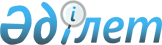 "Тегін медициналық көмектің кепілдік берілген көлемі шеңберінде және (немесе) міндетті әлеуметтік медициналық сақтандыру жүйесінде денсаулық сақтау субъектілерінің көрсетілетін қызметтеріне ақы төлеу қағидаларын бекіту туралы" Қазақстан Республикасы Денсаулық сақтау министрінің 2020 жылғы 20 желтоқсандағы № ҚР ДСМ-291/2020 бұйрығына өзгеріс енгізу туралыҚазақстан Республикасы Денсаулық сақтау министрінің 2024 жылғы 5 сәуірдегі № 12 бұйрығы. Қазақстан Республикасының Әділет министрлігінде 2024 жылғы 8 сәуірде № 34232 болып тіркелді
      ЗҚАИ-ның ескертпесі!
      Осы бұйрықтың қолданысқа енгізілу тәртібін 4-т. қараңыз.
      БҰЙЫРАМЫН:
      1. "Тегін медициналық көмектің кепілдік берілген көлемі шеңберінде және (немесе) міндетті әлеуметтік медициналық сақтандыру жүйесінде денсаулық сақтау субъектілерінің қызметтеріне ақы төлеу қағидаларын бекіту туралы" Қазақстан Республикасы Денсаулық сақтау министрінің міндетін атқарушының 2020 жылғы 20 желтоқсандағы № ҚР ДСМ-291/2020 бұйрығына (Нормативтік құқықтық актілерді мемлекеттік тіркеу тізілімінде № 21831 болып тіркелген) мынадай өзгеріс енгізілсін:
      Көрсетілген бұйрықпен бекітілген Тегін медициналық көмектің кепілдік берілген көлемі шеңберінде және (немесе) міндетті әлеуметтік медициналық сақтандыру жүйесінде денсаулық сақтау субъектілерінің қызметтеріне ақы төлеу қағидалары осы бұйрыққа қосымшаға сәйкес жаңа редакцияда жазылсын.
      2. Қазақстан Республикасы Денсаулық сақтау министрлігінің Міндетті әлеуметтік медициналық сақтандыруды үйлестіру департаменті Қазақстан Республикасының заңнамасында белгіленген тәртіппен:
      1) осы бұйрықты Қазақстан Республикасының Әділет министрлігінде мемлекеттік тіркеуді;
      2) осы бұйрықты ресми жариялағаннан кейін оны Қазақстан Республикасы Денсаулық сақтау министрлігінің интернет-ресурсында орналастыруды;
      3) осы бұйрықты мемлекеттік тіркегеннен кейін он жұмыс күні ішінде Қазақстан Республикасы Денсаулық сақтау министрлігінің Заң департаментіне осы тармақтың 1) және 2) тармақшаларында көзделген іс-шаралардың орындалуы туралы мәліметтерді ұсынуды қамтамасыз етсін.
      3. Осы бұйрықтың орындалуын бақылау жетекшілік ететін Қазақстан Республикасының Денсаулық сақтау вице-министріне жүктелсін.
      4. Осы бұйрық алғашқы ресми жарияланған күнінен кейін күнтізбелік он күн өткен соң қолданысқа енгізіледі және 2024 жылғы 1 қаңтардан бастап туындаған құқықтық қатынастарға қолданылады. Тегін медициналық көмектің кепілдік берілген көлемі шеңберінде және (немесе) міндетті әлеуметтік медициналық сақтандыру жүйесінде денсаулық сақтау субъектілерінің көрсетілетін қызметтеріне ақы төлеу қағидалары 1-бөлім. Жалпы ережелер
      1. Осы Тегін медициналық көмектің кепілдік берілген көлемі шеңберінде және (немесе) міндетті әлеуметтік медициналық сақтандыру жүйесінде денсаулық сақтау субъектілерінің көрсетілетін қызметтеріне ақы төлеу қағидалары (бұдан әрі – Қағидалар) "Халық денсаулығы және денсаулық сақтау жүйесі туралы" Қазақстан Республикасы Кодексінің (бұдан әрі – Кодекс) 69-бабының 2-тармағына сәйкес әзірленді және тегін медициналық көмектің кепілдік берілген көлемі шеңберінде (бұдан әрі – ТМККК) және міндетті әлеуметтік медициналық сақтандыру жүйесінде (бұдан әрі – МӘМС) денсаулық сақтау субъектілерінің көрсетілетін қызметтеріне ақы төлеу тәртібін айқындайды.
      2. Осы Қағидаларда пайдаланылатын негізгі ұғымдар:
      1) адамның иммундық тапшылық вирусын (бұдан әрі – АИТВ инфекциясы) жұқтырған бір адамға арналған тариф – АИТВ инфекциясын жұқтырған бір адамға шаққандағы АИТВ инфекциясын жұқтырған адамдарға клиникалық хаттамалар негізінде қалыптастырылатын ТМККК шеңберінде медициналық-әлеуметтік қызметтер кешенінің құны;
      2) АИТВ инфекциясы бойынша халықты зерттеп-қарауға арналған тариф – АИТВ инфекциясын зерттеп-қарау бойынша бір жүгінушіге есептегендегі ТМККК шеңберінде көрсетілетін қызметтердің құны;
      3) ақпараттық төлем жүйесі (бұдан әрі – АТЖ) – ТМККК шеңберіндегі және МӘМС жүйесіндегі денсаулық сақтау субъектілерінен көрсетілген қызметтерді сатып алу, оның ішінде сатып алу шарттарын орындау бойынша қызметті автоматтандыратын ақпараттық жүйелер;
      4) ауыл субъектісі – мынадай әкімшілік-аумақтық бірліктердің біріне кіретін: аудандық маңызы бар қала, аудан, ауылдық округ, ауыл, кент және "Бекітілген халықтың тіркелімі" ақпараттық жүйесінде (бұдан әрі – "БХТ" АЖ) тіркелген халыққа қызметтер көрсету кешенін ұсынатын аудандық маңызы бар және ауылдың денсаулық сақтау субъектісі;
      5) ауыл халқына ТМККК шеңберінде қызметтер көрсетуге арналған кешенді жан басына шаққандағы норматив (бұдан әрі – ауыл халқына арналған кешенді жан басына шаққандағы норматив) – ауыл халқына арналған кешенді жан басына шаққандағы нормативтің кепілдік берілген компонентінен және ауыл халқына арналған кешенді жан басына шаққандағы нормативтің ынталандырушы компонентінен тұратын "БХТ" АЖ-да тіркелген бір ауыл тұрғынына шаққандағы ТМККК шеңберінде қызметтер көрсету кешенінің құны;
      6) ауыл халқына арналған кешенді жан басына шаққандағы нормативтің кепілдік берілген компоненті – түзету коэффициенттерін ескере отырып, бекітілген ауыл халқына ТМККК шеңберінде көрсетілетін медициналық-санитариялық алғашқы көмек (бұдан әрі – МСАК) қызметтері кешенінің есептік құны;
      7) әлеуметтік медициналық сақтандыру қоры (бұдан әрі – Қор) – аударымдар мен жарналарды шоғырландыруды жүргізетін, сондай-ақ медициналық көмек көрсететін денсаулық сақтау субъектілерінің көрсетілетін қызметтерін медициналық көрсетілетін қызметтерді сатып алу шартында көзделген көлемдерде және талаптармен сатып алу мен оларға ақы төлеуді және Қазақстан Республикасының заңдарында айқындалған өзге де функцияларды жүзеге асыратын коммерциялық емес ұйым;
      8) базалық мөлшерлеме – стационарлық және стационарды алмастыратын жағдайларды бір емделіп шығу жағдайына есептегендегі медициналық көмек көрсетуге арналған қаржы қаражатының орташа көлемі;
      9) бірлесіп орындаушы – ТМККК шеңберінде және (немесе) МӘМС жүйесінде медициналық көмек көрсетуге үміткер денсаулық сақтау субъектілерінің дерекқорына (бұдан әрі – дерекқор) енгізілген, жасасқан қызметтерді сатып алу шарты бойынша қызметтер берушінің міндеттерінің бір бөлігін орындау үшін бірлесіп орындау шартын қызметтер беруші жасасқан денсаулық сақтау субъектісі;
      10) денсаулық сақтау саласындағы уәкілетті орган (бұдан әрі – уәкілетті орган) – Қазақстан Республикасы азаматтарының денсаулығын сақтау, медицина және фармацевтика ғылымы, медициналық және фармацевтикалық білім беру, халықтың санитариялық-эпидемиологиялық саламаттылығы, дәрілік заттар мен медициналық бұйымдардың айналысы, медициналық қызметтер (көмек) көрсету сапасы саласындағы басшылықты және салааралық үйлестіруді жүзеге асыратын орталық атқарушы орган;
      11) достық кабинетіне жүгінген халықтың негізгі топтарының бір адамына арналған тариф – достық кабинетіне жүгінген халықтың негізгі топтарының бір адамына шаққандағы ТМККК шеңберінде медициналық көрсетілетін қызметтер кешенінің құны;
      12) емделіп шығу жағдайы – пациентке келіп түскен кезден бастап шыққанға дейін стационарлық және (немесе) стационарды алмастыратын жағдайларда көрсетілген медициналық қызметтер кешені;
      13) жыныстық-жастық түзету коэффициенті – халықтың әртүрлі жыныстық-жастық санаттарының медициналық көмекті тұтыну деңгейіндегі айырмашылықтары ескерілетін коэффициент;
      14) кешенді жан басына шаққандағы нормативтің ынталандырушы компоненті (бұдан әрі – ЖБНЫК) – "Тегін медициналық көмектің кепілдік берілген көлемі шеңберінде және (немесе) міндетті әлеуметтік медициналық сақтандыру жүйесінде медициналық қызметтер көрсететін денсаулық сақтау субъектілерінің жұмыскерлерін көтермелеу қағидаларын бекіту туралы" Қазақстан Республикасы Денсаулық сақтау министрінің 2020 жылғы 15 желтоқсандағы № ҚР ДСМ-278/2020 бұйрығында (Нормативтік құқықтық актілерді мемлекеттік тіркеу тізілімінде № 21824 болып тіркелген) (бұдан әрі – № ҚР ДСМ-278/2020 бұйрық) айқындалған тәртіпте түпкілікті нәтиженің қол жеткізілген индикаторлары негізінде МСАК көрсететін денсаулық сақтау субъектісінің жұмыскерлерін ынталандыруға бағытталған кешенді жан басына шаққандағы нормативтің айқындалған ынталандырушы компоненті;
      15) клиникалық-шығындық топтар (бұдан әрі – КШТ) – емдеуге арналған шығындар бойынша ұқсас аурулардың клиникалық біртекті топтары;
      16) қызметтер беруші – Қор немесе бюджеттік бағдарламалардың әкімшісі "Тегін медициналық көмектің кепілдік берілген көлемі шеңберінде және (немесе) міндетті әлеуметтік медициналық сақтандыру жүйесінде медициналық көмек көрсету бойынша денсаулық сақтау субъектілерінен көрсетілетін қызметтерді сатып алу қағидаларын бекіту туралы" Қазақстан Республикасы Денсаулық сақтау министрінің 2020 жылғы 8 желтоқсандағы № ҚР ДСМ-242/2020 бұйрығында (Нормативтік құқықтық актілерді мемлекеттік тіркеу тізілімінде № 21744 болып тіркелген) (бұдан әрі – № ҚР ДСМ-242/2020 бұйрық) айқындалған тәртіпте көрсетілетін қызметтерді сатып алу шартын жасасқан денсаулық сақтау субъектісі;
      17) медициналық ақпараттық жүйе (МАЖ) – денсаулық сақтау субъектілерінің процестерін электрондық форматта жүргізуді қамтамасыз ететін ақпараттық жүйе;
      18) медициналық-санитариялық алғашқы көмектің кешенді жан басына шаққандағы нормативі (бұдан әрі – МСАК КЖН) – МСАК КЖН кепілдік берілген компонентінен және МСАК КЖН ынталандырушы компонентінен тұратын МСАК денсаулық сақтау субъектісіне "БХТ" АЖ-да тіркелген бекітілген бір адамға ТМККК шеңберінде МСАК қызметтер кешенінің құны;
      19) медициналық-санитариялық алғашқы көмектің кешенді жан басына шаққандағы нормативінің кепілдік берілген компоненті (бұдан әрі – МСАК КЖН кепілдік берілген компоненті) – түзету коэффициенттерін ескере отырып, ТМККК шеңберінде МСАК қызметтер кешенінің есептік құны;
      20) медициналық-санитариялық алғашқы көмек көрсететін денсаулық сақтау субъектісі (бұдан әрі – МСАК субъектісі) – "БХТ" АЖ порталында тіркелген бекітілген халыққа ТМККК шеңберінде медициналық-санитариялық алғашқы көмек көрсететін денсаулық сақтау субъектісі;
      21) медициналық көмек – дәрілік қамтамасыз етуді қоса алғанда, халықтың денсаулығын сақтауға және қалпына келтіруге бағытталған медициналық көрсетілетін қызметтер кешені;
      22) медициналық көмек көрсету ақауы (бұдан әрі – ақау) – "Тегін медициналық көмектің кепілдік берілген көлемі шеңберінде және (немесе) міндетті әлеуметтік медициналық сақтандыру жүйесінде денсаулық сақтау субъектілерінен медициналық қызметтерді сатып алу шарты талаптарының орындалу мониторингін жүргізу қағидаларын бекіту туралы" Қазақстан Республикасы Денсаулық сақтау министрінің м.а. 2020 жылғы 24 желтоқсандағы № ҚР ДСМ-321/2020 бұйрығымен (бұдан әрі – № ҚР ДСМ-321/2020 бұйрық) (Нормативтік құқықтық актілерді мемлекеттік тіркеу тізілімінде № 21904 болып тіркелген) бекітілген медициналық көмек көрсетуді ұйымдастыру стандарттарын сақтамаудан және клиникалық хаттамалардан негізсіз ауытқудан көрінетін медициналық қызметтер (көмек) көрсету тәртібінің бұзылуы, сондай-ақ медициналық қызмет (көмек) көрсетудің расталмаған жағдайының және (немесе) медициналық қызметтер (көмек) құнының (шығын сыйымдылығы коэффициентінің, тарифтің) негізсіз жоғарылауының фактісі, сондай-ақ медициналық қызметтер (көмек) көрсету мерзімдерінің сақталмауы;
      23) медициналық көрсетілетін қызметтер (бұдан әрі – көрсетілетін қызметтер) – денсаулық сақтау субъектілерінің нақты адамға қатысты профилактикалық, диагностикалық, емдеу, оңалту және паллиативтік бағыты бар іс-қимылдары;
      24) психикалық денсаулық орталығының бір науқасына арналған кешенді тариф – "Диспансерлік науқастардың электрондық тіркелімі" АЖ-ның "Психикалық науқастардың тіркелімі" және "Наркологиялық науқастардың тіркелімі" (бұдан әрі – "ПНТ" және "ННТ" АЖ) ішкі жүйелерінде тіркелген бір науқасқа есептегендегі ТМККК шеңберінде психикалық денсаулық орталықтарының ауыратын науқастарға медициналық-әлеуметтік қызметтер кешенінің құны;
      25) республикалық денсаулық сақтау ұйымдары – уәкілетті органның қарамағындағы денсаулық сақтау ұйымдары, дербес білім беру ұйымының, медициналық білім беру ұйымдарының денсаулық сақтау ұйымдары;
      26) тариф – "Тегін медициналық көмектің кепілдік берілген көлемі шеңберінде және (немесе) міндетті әлеуметтік медициналық сақтандыру жүйесінде көрсетілетін медициналық қызметтерге тарифтерді қалыптастыру қағидаларын және әдістемесін бекіту туралы" Қазақстан Республикасы Денсаулық сақтау министрінің 2020 жылғы 21 желтоқсандағы № ҚР ДСМ-309/2020 бұйрығын (Нормативтік құқықтық актілерді мемлекеттік тіркеу тізілімінде № 21858 болып тіркелген) (бұдан әрі – № ҚР ДСМ-309/2020 бұйрық) ескере отырып есептелген медициналық көрсетілетін қызмет бірлігінің немесе медициналық көрсетілетін қызметтер кешенінің құны;
      27) ТМККК шеңберінде және МӘМС жүйесінде денсаулық сақтау субъектілерінен көрсетілетін қызметтерді сатып алу шарты (бұдан әрі – көрсетілетін қызметтерді сатып алу шарты) – медициналық көрсетілетін қызметтерді тұтынушыларға медициналық көмек көрсетуді көздейтін Қор мен денсаулық сақтау субъектісінің арасындағы жазбаша нысандағы келісім;
      28) туберкулезбен ауыратын бір науқасқа арналған кешенді тариф – "Диспансерлік науқастардың электрондық тіркелімі" АЖ-ның "Туберкулезбен ауыратын науқастардың ұлттық тіркелімі" ішкі жүйесінде (бұдан әрі – "ДНЭТ" АЖ ТНҰТ) тіркелген туберкулезбен ауыратын бір науқасқа есептегендегі ТМККК шеңберінде туберкулезбен ауыратын науқастарға көрсетілетін медициналық-әлеуметтік қызметтер кешенінің құны;
      29) ТМККК шеңберінде және МӘМС жүйесінде дәрілік заттың халықаралық патенттелмеген атауына немесе медициналық бұйымның техникалық сипаттамасына шекті баға – "Тегін медициналық көмектің кепілдік берілген көлемі шеңберінде және (немесе) міндетті әлеуметтік медициналық сақтандыру жүйесінде дәрілік заттар мен медициналық бұйымдардың сауда атауына шекті бағаларды бекіту туралы" Қазақстан Республикасы Денсаулық сақтау министрінің 2021 жылғы 5 тамыздағы № ҚР ДСМ-77 бұйрығына сәйкес (Нормативтік құқықтық актілерді мемлекеттік тіркеу тізілімінде № 23886) (бұдан әрі – № ҚР ДСМ-77 бұйрық) уәкілетті орган бекіткен ТМККК және МӘМС жүйесінде сатып алуды одан жоғары бағамен жүргізуге болмайтын, дәрілік заттың халықаралық патенттелмеген атауына немесе медициналық бұйымның техникалық сипаттамасына арналған баға;
      30) ТМККК шеңберінде және (немесе) МӘМС жүйесінде медициналық көрсетілетін қызметтерді сатып алу шарты талаптарының орындалуын мониторингтеу (бұдан әрі – мониторинг) – Қордың немесе бюджеттік бағдарламалар әкімшісінің қызметтер берушінің шарттық міндеттемелерді тиісінше орындауы бойынша бағалауы және (немесе) жасалған көрсетілетін қызметтерді сатып алу шарты шеңберінде медициналық көрсетілетін қызметтер (көмек) сапасына сыртқы сараптама;
      31) түзету коэффициенттері – № ҚР ДСМ-309/2020 бұйрығы негізінде бекітілген ТМККК шеңберінде және (немесе) МӘМС жүйесінде көрсетілетін медициналық қызметтерге тариф белгілеу мақсатында көрсетілетін қызметтің есептік құнына қолданылатын коэффициенттер;
      32) цифрлық денсаулық сақтау субъектісі (Қағидаларға қатысты) (бұдан әрі – ЦДС) – ақпараттық қауіпсіздікті қамтамасыз етуді және денсаулық сақтау субъектілерімен ұйымдастырушылық-әдістемелік жұмысты қоса алғанда, цифрлық денсаулық сақтаудың ақпараттық жүйелерін ақпараттық-техникалық сүйемелдеу бөлігінде цифрлық денсаулық сақтау саласындағы қызметті жүзеге асыратын немесе қоғамдық қатынастарға түсетін заңды тұлға;
      33) шарттың орындалуын бағалаудың сызықтық шкаласы (бұдан әрі – Сызықтық шкала) – медициналық көрсетілетін қызметтердің сапасы мен көлемі бойынша шарттық міндеттемелерді мониторингтеу нәтижелерін есепке алмай, көрсетілетін қызметтерді сатып алу шартының айлық сомасынан асып кеткен жағдайларда ақы төлеу сомасын есептеу тетігі (бұдан әрі – сапа мен көлемді мониторингтеу);
      34) шығын сыйымдылығы коэффициенті – КШТ-ның базалық мөлшерлемесінің құнына шығындылық дәрежесін айқындайтын коэффициент.
      35) № ҚР ДСМ-309/2020 бұйрығына сәйкес ірілендіруге жататын МСАК субъектісіне бекітілген қала халқының есептік санына жан басына шаққандағы норматив – МСАК субъектісіне бекітілген қала халқының бір тұрғынына есептелген, ірілендіруге жататын есептік құн;
      36) нысаналы жарна – "Міндетті әлеуметтік медициналық сақтандыру туралы" Қазақстан Республикасының Заңында айқындалған әлеуметтік медициналық сақтандыру қорына жарналар төлеуден босатылған Қазақстан Республикасының азаматтары үшін, әскери қызметшілерге, арнаулы мемлекеттік және құқық қорғау органдарының қызметкерлеріне міндетті әлеуметтік медициналық сақтандыру жүйесінде медициналық көмек көрсету жөніндегі денсаулық сақтау субъектілерінің қызметтеріне ақы төлеу үшін міндетті әлеуметтік медициналық сақтандыруға мемлекеттің жарналары түрінде тегін медициналық көмектің кепілдік берілген көлемі шеңберінде қызметтер көрсетуге ақы төлеу үшін республикалық бюджеттен әлеуметтік медициналық сақтандыру қорына өтеусіз және қайтарымсыз төлемдер. 2-бөлім. Денсаулық сақтау субъектілерінің көрсетілетін қызметтеріне ақы төлеу тәртібі 1-тарау. Жалпы ережелер
      3. Денсаулық сақтау субъектілерінің қызметтеріне ақы төлеуді Қор әлеуметтік медициналық сақтандыру қорының активтері және ТМККК-ға бөлінетін нысаналы жарна қаражаты есебінен, ТМККК шеңберіндегі және (немесе) МӘМС жүйесіндегі міндеттемелер мен төлемдер бойынша қаржыландыру жоспарларында көзделген қаражат шегінде көрсетілетін қызметтерді сатып алу шарттары негізінде тиісті қаржы жылына, сондай-ақ ТМККК шеңберінде және (немесе) МӘМС жүйесінде алдыңғы қаржы жылының соңғы айында – ТМККК шеңберінде және (немесе) МӘМС жүйесінде алдыңғы қаржы жылында медициналық қызметтер көрсетуге шарттар жасасқан қызметтер берушілермен көрсетілген медициналық қызметтер үшін ағымдағы қаржы жылының қаражаты есебінен жүзеге асырады.
      4. Денсаулық сақтау субъектілерінің көрсетілетін қызметтеріне ақы төлеу № ҚР ДСМ-321/2020 бұйрығына сәйкес сапа мен көлем мониторингінің нәтижелері ескеріле отырып жүргізіледі.
      Сапа мен көлем мониторингінің нәтижелері бойынша медициналық көмек түрлері және медициналық қызмет түрлері бойынша ақаулардың бірыңғай жіктеуішіне (бұдан әрі – АБЖ) сәйкес Қор қызметтер берушіге төлеуге жататын соманы азайту жолымен айыппұл санкцияларын қолдану үшін негіз болып табылатын "Медициналық құжаттаманы ресімдеу ақауларының" 2.0 ақау кодынан басқа медициналық көмек көрсету ақаулары анықталады.
      5. Сатып алу шарты бойынша ақы төлеудің есептік кезеңі күнтізбелік ай болып табылады.
      6. Көрсетілетін қызметтерге ақы төлеу "Тегін медициналық көмектің кепілдік берілген көлемі шеңберінде және міндетті әлеуметтік медициналық сақтандыру жүйесінде ұсынылатын медициналық қызметтерге тарифтерді бекіту туралы" Қазақстан Республикасы Денсаулық сақтау министрінің м. а. 2020 жылғы 30 қазандағы № ҚР ДСМ-170/2020 бұйрығымен (Нормативтік құқықтық актілерді мемлекеттік тіркеу тізілімінде № 21550 болып тіркелген) (бұдан әрі – № ҚР ДСМ-170/2020 бұйрық) бекітілген тарифтер бойынша көрсетілген қызметтер актісі негізінде жүзеге асырылады.
      7. Көрсетілген қызметтер үшін төлеуге жататын сома мемлекеттік кәсіпорынның ұйымдық-құқықтық нысанында құрылған қызметтер берушімен көрсетілетін қызметтерді сатып алу шарты бойынша көзделген сомадан асқан жағдайда, асып кеткен соманы төлеу жергілікті өкілді органның шешімі бойынша облыстардың, республикалық маңызы бар қалалардың және астананың жергілікті бюджет қаражатынан жүзеге асырылады.
      8. Қор қызметтер берушімен келісу бойынша аванстық (алдын ала) төлемді мынадай жағдайларда:
      1) көрсетілетін қызметтерді сатып алу шартын немесе қосымша келісімді жасасу кезінде көрсетілетін қызметтердің көлемдерін орналастыру кезінде аванстық (алдын ала) төленген соманы ұстап қалу графигіне сәйкес кейіннен ұстап қалу арқылы көрсетілетін қызметтерді сатып алу шарты сомасының 30 (отыз) пайызынан аспайтын мөлшерде;
      2) желтоқсан айына арналған жоспарлы соманың 70 (жетпіс) пайызынан аспайтын, бірақ желтоқсанда ұсталуға жататын аванс сомасын ескере отырып, көрсетілетін қызметтерді сатып алу шарты бойынша қалдық сомасынан аспайтын мөлшерде;
      3) шетелдік донорды тарта отырып, сүйек кемігін трансплантаттау (бұдан әрі – СКТ) бойынша қызметтер көрсету кезінде шарт сомасының 50 (елу) пайызынан аспайтын мөлшерде жүзеге асырады.
      9. Авансты ұстап қалу графигі қызметтер көрсету айынан бастап ағымдағы жылғы қараша бойынша есепті желтоқсан айына қызметтер көрсетуге ақы төлеу кезінде ұсталатын желтоқсандағы көрсетілетін қызметтерге ақы төлеуге арналған авансты қоспағанда, біркелкі белгіленеді.
      10. Егер ағымдағы кезеңде ұстап қалуға жататын аванс сомасы есепті кезеңде көрсетілген қызметтер актілері бойынша төлеуге қабылданған сомадан асып кеткен немесе оған тең болған жағдайда, төлеуге қабылданған сомаға тең сома ұсталады, ағымдағы кезеңде ұстап қалуға тиіс соманың қалдығы келесі кезеңде ұсталуы тиіс аванстық (алдын ала) төлем сомасымен бірге ұсталады, келесі кезеңде ұстап қалу мүмкін болмаған кезде қызметтер беруші Қордың шотына аударады.
      Есепті желтоқсан айы үшін көрсетілетін қызметтерге ақы төлеу кезінде ұстап қалуға жататын желтоқсанда көрсетілетін қызметтеріне ақы төлеу үшін аванс сомасы есепті желтоқсан айы үшін көрсетілген қызметтер актілері бойынша төлеуге қабылданған сомадан асып кеткен немесе оған тең болған жағдайда, төлеуге қабылданған сомаға тең сома ұсталады, ұстап қалуға жататын соманың қалдығын қызметтер беруші Қордың шотына аударады.
      11. Көрсетілетін қызметтерді сатып алу шарты бойынша аванстық (алдын ала) ағымдағы қаржы жылының алты және одан аз айларына көрсетілетін қызметтерді сатып алу шартын жасасқан, Қор алдында өтелмеген берешек болған кезде, сондай-ақ мынадай бағыттар бойынша медициналық көмек көрсететін қызметтер берушілерді қоспағанда, көрсетілетін қызметтерді сатып алу шартын бұрын жасамаған қызметтер берушіге жүзеге асырылмайды:
      1) балаларға және босандыру кезінде станционарлық көмек көрсету;
      2) әлеуметтік мәні бар аурулармен және айналасындағыларға қауіп төндіретін аурулармен ауыратын науқастарға стационарлық көмек көрсету (туберкулезбен ауыратын науқастарға медициналық-әлеуметтік көмек көрсету, онкологиялық науқастарға медициналық көмек көрсету және психикалық, мінез-құлықтық бұзылушылықтары (аурулары) бар адамдарға медициналық-әлеуметтік көмек көрсету, инфекциялық аурулармен ауыратын науқастарға медициналық көмек көрсету);
      3) жедел медициналық жәрдем көрсету;
      4) Қарулы Күштердің, арнаулы мемлекеттік және құқық қорғау органдарының әскери-медициналық (медициналық) мекемелерінде ТМККК шеңберінде және (немесе) МӘМС жүйесінде медициналық көмек көрсету.
      12. Қор мен қызметтер берушіге байланысты емес жағдайларға байланысты (табиғи құбылыстар, соғыс қимылдары, төтенше жағдай, ақпараттық жүйелердің істен шығуы немесе жұмыс істемеуі, пандемия) Қордың қызметтер берушіге төлем жасауы мүмкін болмаған жағдайда, Қор мен қызметтер беруші келісе отырып аванстық (алдын ала) төлем жасайды:
      1) бұрын қормен шарт жасасқан қызметтер берушілер үшін көрсетілетін қызметтерді сатып алу шарты сомасының 70 (жетпіс) пайызынан аспайтын сомасында, төленген аванстың (алдын ала) төлем сомасын ұстап қалу графигіне сәйкес кейіннен ұстау;
      2) бұрын қормен шарт жасамаған қызметтер берушілер үшін көрсетілетін қызметтерді сатып алу шарты сомасының 30 (отыз) пайызынан аспайтын сомасында, төленген аванстың (алдын ала) төлем сомасын ұстап қалу графигіне сәйкес кейіннен ұстау.
      13. Көрсетілген қызметтер актісін қалыптастыру көрсетілген қызметтер үшін шот-тізілімнің, қызметтерді сатып алу шартын орындау хаттамасының негізінде жүзеге асырылады.
      14. Көрсетілетін қызметтерді сатып алу шарттарын есепке алуды Қор қолмен немесе АТЖ-да автоматтандырылған режимде жүзеге асырады.
      15. Қызметтер беруші есепті кезеңнен кейінгі айдың 5 (бесінші) күнінен кешіктірілмейтін мерзімде АТЖ-да әлеуметтік медициналық сақтандыру қорының активтері және ТМККК-ға бөлінетін нысаналы жарна қаражаты есебінен жүзеге асырылатын, осы Қағидаларға 1-қосымшаға сәйкес нысан бойынша тегін медициналық көмектің кепілдік берілген көлемі шеңберінде және міндетті әлеуметтік медициналық сақтандыру жүйесінде медициналық қызметтер көрсеткені үшін шот-тізілімді (шот-тізілімдерді) (бұдан әрі – көрсетілген қызметтер үшін шот-тізілім) қолмен немесе автоматтандырылған режимде қалыптастырады және Қорға басшы немесе уәкілетті лауазымды адам қол қойған қызметтер берушінің атынан қағаз жеткізгіште және қызметтер берушінің мөрімен (бар болған жағдайда) расталған немесе электрондық цифрлық қолтаңбамен (бұдан әрі – ЭЦҚ) қол қойылған электрондық құжат түрінде береді.
      Қызметтер беруші шот-тізілімді қолмен немесе автоматтандырылған режимде дұрыс қалыптастырмаған және (немесе) қате деректермен қол қойылған шот-тізілімді қағаз жеткізгіште ұсынған жағдайда, Қор оны алғаннан кейін 1 (бір) жұмыс күні ішінде қызметтер берушіге шот-тізілімді қайта қалыптастыру үшін қайтарады.
      Көрсетілетін қызметтерді сатып алу шартында көрсетілген еңсерілмейтін күш мән-жайлары және (немесе) уәкілетті органның немесе Қордың хатымен расталған ақпараттық жүйелерді жаңартуларға байланысты мән-жайлар туындаған жағдайда, Қор еңсерілмейтін күш мән-жайлары және (немесе) ақпараттық жүйелерді жаңартуларға байланысты мән-жайлар жойылғаннан кейін көрсетілген қызметтер үшін шот-тізілімді қабылдайды.
      Ағымдағы жылдың қаңтарындағы ТМККК шеңберінде және (немесе) МӘМС жүйесінде шот-тізілім өткен жылдың 1 желтоқсанынан бастап ТМККК шеңберінде және (немесе) МӘМС жүйесінде шот-тізілімге кірмеген көрсетілетін қызметтерді ескере отырып қалыптастырылады.
      16. Көрсетілген қызметтер үшін шот-тізілімде ағымдағы есепті кезең ішінде аяқталған көрсетілетін қызметтер саны, сондай-ақ қызметтер беруші төлеуге ұсынатын сома көрсетіледі.
      17. Қызметтер беруші бухгалтерлік есептің бастапқы құжаттарының негізінде есепті кезеңнен кейінгі айдың 30-күніне дейінгі мерзімде АТЖ-да және есепті кезеңде ТМККК шеңберінде және (немесе) МӘМС жүйесінде денсаулық сақтау субъектілері қызметтер көрсету кезіндегі шығыстардың құрылымы туралы ақпаратты қалыптастыруды осы Қағидаларға 2-қосымшаға сәйкес нысаны бойынша қамтамасыз етеді.
      Осы тармақта көрсетілген ақпараттарды ұсынбаған жағдайда, қызметтер берушіге ақпараттарды ұсынғанға дейін ағымдағы есепті кезеңге шот-тізілімді қалыптастыру мүмкін болмайды.
      Қызметтер беруші Қордың сұрау салуы бойынша осы тармақта көрсетілген ақпаратты қалыптастыру жүзеге асырылған бастапқы бухгалтерлік құжаттардың көшірмелерін ұсынады.
      18. Көрсетілген қызметтер үшін ұсынылған шот-тізілімнің, сапа және көлем мониторингі нәтижелерінің негізінде Қор қызметтерді сатып алу шартын орындау хаттамасын қолмен немесе автоматтандырылған режимде қалыптастырады.
      19. ТМККК шеңберінде және МӘМС жүйесінде көрсетілетін қызметтерді сатып алу шартын орындау хаттамасын осы Қағидаларға 3-қосымшаға сәйкес нысан бойынша әлеуметтік медициналық сақтандыру қорының активтері және ТМККК-ға бөлінетін нысаналы жарна қаражаты есебінен Қор АТЖ-да қолмен немесе автоматтандырылған режимде қалыптастырады және Қор мен қызметтер берушінің атынан басшы немесе уәкілетті тұлға қағаз жеткізгіште қол қояды және Қордың және қызметтер берушінің мөрлерімен расталады (бар болған жағдайда) немесе ЭЦҚ арқылы қол қойылған электрондық құжат түрінде қалыптастырылады.
      Көрсетілетін қызметтерді сатып алу шартын орындау хаттамасында:
      1) өзге төлемдер – сот органдарының шешімі, жүргізілген төлемдер бойынша өткен төлем кезеңдері үшін салыстырып тексеру нәтижелері, Қазақстан Республикасы заңнамасының өзгеруіне байланысты не осы Қағидаларда және Қазақстан Республикасының заңнамасында көзделген өзге де негіздер бойынша төленуге жататын сомаларды қайта есептеу болған жағдайларда;
      2) өзге шегерімдер – сот органдарының шешімі болған, көрсетілетін қызметтерді сатып алу шартының көрсетілетін қызметтерді сатып алу шартында көзделген жылдық сомасы асып кеткен, жүргізілген төлемдер бойынша өткен төлем кезеңдері үшін салыстырып тексеру нәтижелері, есепті кезең жабылғаннан кейін нысаналы мониторинг немесе жоспардан тыс мониторинг нәтижелері бойынша айыппұл санкцияларын қолдану, Қазақстан Республикасы заңнамасының өзгеруіне байланысты не осы Қағидаларда және Қазақстан Республикасының заңнамасында көзделген өзге де негіздер бойынша төленуге жататын сомаларды қайта есептеу жағдайларында көрсетіледі.
      20. Қызметтер беруші шартты орындау хаттамасымен келіспеген жағдайда оны алған күннен бастап үш жұмыс күнінен кешіктірмей Қорды бас тарту себептерінің негіздемесімен және бас тарту себебін растайтын есеп айырысулар мен құжаттарды қоса бере отырып, шартты орындау хаттамасына қол қоюдан бас тарту туралы Қорды жазбаша нысанда хабардар етеді.
      Қор шартты орындау хаттамасына қол қоюдан бас тартуды алған күннен бастап 2 (екі) жұмыс күнінен кешіктірмей қабылданған шешім туралы қызметтер берушіге мынаны хабарлайды:
      шартты орындау хаттамасын түзету және шартты орындау хаттамасында шешімнің дұрыстығын растайтын есеп айырысулар мен құжаттарды қоса бере отырып, қол қоюға қайта жіберу;
      шартты орындау хаттамасына өзгерістер енгізбестен, өзгерістер енгізбеу шешімінің негіздемесімен қайта жіберу.
      21. Қызметтер беруші АТЖ-да көрсетілетін қызметтерді сатып алу шартын орындау хаттамасының негізінде көрсетілген қызметтердің актісін (бұдан әрі – көрсетілген қызметтердің актісі) құрады.
      Көрсетілген қызметтер актісі көрсетілетін қызметтерді сатып алудың әрбір шартына жеке-жеке қалыптастырылады және Қордың және қызметтер берушінің атынан басшы немесе уәкілетті тұлға қағаз жеткізгіште қол қояды және Қордың және қызметтер берушінің мөрлерімен (бар болған жағдайда) расталады немесе олардың ЭЦҚ қойылған электрондық құжат түрінде осы Қағидаларға 4-қосымшаға сәйкес нысан бойынша қалыптастырылады.
      Көрсетілетін қызметті сатып алу шартында көзделген форс-мажорлық жағдайлар және (немесе) уәкілетті органның немесе Қордың хатымен расталған ақпараттық жүйелерді жаңартуға байланысты мән-жайлар туындаған жағдайда, Қор төлем құжаттарын қолмен қабылдайды.
      22. Қағаз жеткізгіштегі төлем құжаттары екі данада, қызметтер беруші және Қор үшін бір-бір данадан қалыптастырылады.
      АТЖ-ға қызметтер берушінің деректерді дұрыс немесе толық енгізбеу фактісі анықталған жағдайда, көрсетілген қызметтер актісі бойынша ақы төлеуді жүзеге асыру сәтіне дейін МАЖ-дағы деректерді түзету Қордың келісімі бойынша жүзеге асырылады.
      "Стационарлық науқастардың электрондық тіркелімі" ақпараттық жүйесіндегі (бұдан әрі – "СНЭТ" АЖ) гистологиялық және патоморфологиялық зерттеулердің нәтижелері зерттеу нәтижелерін алу фактісі бойынша енгізіледі.
      23. Көрсетілген қызметтер, оның ішінде ағымдағы есепті кезеңде медициналық көрсетілетін қызметтердің сапасы мен көлемінің мониторингі аяқталмаған өлім жағдайлары көрсетілген қызметтер актісінде көрсетілмейді және олар бойынша ақы төлеу келесі есепті кезеңдерде медициналық көрсетілетін қызметтердің сапасы мен көлемінің мониторингі аяқталғаннан кейін жүзеге асырылады.
      Медициналық көрсетілетін қызметтердің сапасы мен көлеміне мониторинг жүргізуге байланысты көрсетілетін қызметтерді сатып алу шартының қолданылуы ішінде төлеуге қабылданбаған, осы тармақтың бірінші бөлігінде көрсетілген қызметтер үшін ақы төлеу көрсетілетін қызметтерді сатып алу шарты қолданылатын жылдан кейінгі жылы жүргізіледі.
      Ағымдағы қаржы жылының шот-тізіліміне олар бойынша медициналық көмек көрсетудің басталуы алдыңғы қаржы жылында басталған және ағымдағы қаржы жылында аяқталған жағдайлар енгізіледі.
      24. Сапа мен көлем мониторингін жүргізуге байланысты көрсетілетін қызметтерді сатып алу шартының қолданылуы ішінде ақы төлеуге қабылданбаған, сондай-ақ көрсетілетін қызметтерді сатып алу шарты қолданылатын жылдың 1 желтоқсанынан бастап көрсетілетін қызметтерді сатып алу шартының қолданылу мерзімі аяқталатын күнге дейін шот-тізілімге енбеген көрсетілетін қызметтерді сатып алу шартына сәйкес ТМККК шеңберінде және (немесе) МӘМС жүйесінде көрсетілген қызметтер үшін ақы төлеу көрсетілетін қызметтерді сатып алу шарты қолданылатын жылдан кейінгі жылы жүргізіледі.
      Алдыңғы жылғы желтоқсанда көрсетілген ТМККК шеңберінде және (немесе) МӘМС жүйесінде көрсетілетін қызметтер үшін сома алдыңғы қаржы жылының 11 айы үшін ақы төлеуге қабылданған сома бойынша орташа айлық нақты орындалу сомасынан аспайды.
      25. Қор мен қызметтер берушінің арасындағы қағаз тасығышта рәсімделетін төлем құжаттарымен алмасу ресми хат алмасу жүргізу арқылы жүзеге асырылады.
      26. Қол қойылған көрсетілген қызметтердің актілері бойынша ақы төлеуді Қор көрсетілген қызметтер актісіне қол қойылған күннен бастап күнтізбелік 10 (он) күннен кешіктірмей қаражатты қызметтер берушінің екінші деңгейдегі банктегі есеп шотына немесе қызметтер көрсеткені үшін алынған қаражатты есепке алу және жұмсау бойынша банк операцияларын жүргізу үшін ашылған қолма-қол ақшаны бақылау шоттарына аудару арқылы жүзеге асырады.
      27. Көрсетілетін қызметтерге ақы төлеу көрсетілетін қызметтерді сатып алу шартының жылдық сомасынан аспайтын сомада жүзеге асырылады.
      28. Осы Қағидаларға 5-қосымшаға сәйкес нысан бойынша ақы төлеу нәтижелері бойынша Қор тоқсан сайын тиісті салыстырып-тексеру актісін қалыптастыра отырып, көрсетілетін қызметтерді сатып алу шарттары бойынша медициналық көрсетілетін қызметтер мен қаржылық міндеттемелердің орындалуын салыстырып-тексеруді жүзеге асырады.
      Салыстырып-тексеру актісінде жол берілмейтін өлім жағдайларын және медициналық көрсетілетін қызметтер көлемінің орындалмауын қоспағанда, сапа және көлем мониторингінің нәтижелері бойынша көрсетілетін қызметтерді сатып алу шартының азаю көлемі мен сомасы көрсетіледі.
      29. Медициналық көрсетілетін қызметтердің сапасы мен көлемінің мониторингі нәтижелері бойынша көрсетілетін қызметтерді сатып алу шартының қолданылу кезеңінде ұсталған айыппұл санкцияларының, МӘМС жүйесінде көрсетілетін қызметтерді сатып алуға қосылу шартының талаптарына сәйкес қызметтер берушілер төлеген тұрақсыздық айыбының сомаларын Қор ағымдағы қаржы жылында медициналық көмек көрсетуге орналастыру үшін пайдалануға жатады.
      30. Ресей Федерациясының "Байқоңыр" кешенін жалға алу жағдайында Байқоңыр қаласында, Төретам және Ақай кенттерінде тұратын, "Байқоңыр" кешені ресейлік ұйымдарының жұмыскерлері болып табылмайтын және Байқоңыр кешенінің аумағында уақытша жүрген Қазақстан Республикасының азаматтарына көрсетілетін қызметтер үшін федералдық медициналық ұйымдарына ақы төлеу Қазақстан Республикасының Заңымен ратификацияланған Қазақстан Республикасының Үкіметі мен Ресей Федерациясының Үкіметі арасындағы Ресей Федерациясының "Байқоңыр" кешенін жалға алу жағдайында Байқоңыр ғарыш айлағының персоналына, Байқоңыр қаласының, Төретам және Ақай кенттерінің тұрғындарына медициналық қызметтер көрсету тәртібі туралы келісімге сәйкес федералдық медициналық ұйымдары және Қор арасындағы шарттың негізінде жүзеге асырылады. Ақы төлеу қағаз жеткізгіштерде ресімделетін төлем құжаттарының негізінде жүзеге асырылады.
      31. Тарифтерді тестілеу бойынша пилоттық жобаларды іске асыру кезінде көрсетілетін қызметтерге ақы төлеу осы Қағидалардың 3, 4, 5, 6, 7, 13, 14, 15, 16, 17, 18, 19, 20, 21, 22, 23, 24, 25, 26, 27, 28, 29-тармақтарында көзделген тәртіппен жүзеге асырылады.
      32. Осы параграфтың ережелері осы Қағидаларға сәйкес медициналық көмектің жекелеген түрлері бойынша көрсетілетін қызметтерге ақы төлеу ерекшеліктерін ескере отырып қолданылады.
      33. Қызметтер беруші қажет болған жағдайда №ҚР ДСМ-242/2020 бұйрыққа сәйкес Денсаулық сақтау субъектілерімен тегін медициналық көмектің кепілдік берілген көлемі шеңберінде және (немесе) міндетті әлеуметтік медициналық сақтандыру жүйесінде медициналық көмек көрсету бойынша қызметтерді сатып алу қағидаларында айқындалған тәртіппен бірлесіп орындаушыны тартады және онымен қызметтерді сатып алу шартының сомалары шегінде бірлесіп орындау шартын жасасады.
      34. Бірлесіп орындаушының көрсеткен қызметтері үшін ақы төлеуді бірлесіп орындаушының жедел медициналық жәрдем, туберкулезбен ауыратын науқастарға, психикалық және мінез-құлықтық бұзылушылықтары (аурулары) бар адамдарға медициналық-әлеуметтік көмек көрсету кезінде көрсеткен қызметтерін қоспағанда, ТМККК шеңберінде және МӘМС жүйесінде көрсетілетін медициналық қызметтерге арналған тарифтер мөлшерінен аспайтын тарифтер бойынша қызметтер берушілер жүзеге асырады.
      35. Бірлесіп орындаушының көрсетілетін қызметтеріне ақы төлеу бойынша төлем құжаттарын қалыптастыру тиісті ақпараттық жүйелерде немесе қағаз жеткізгіштерде жүзеге асырылады.
      36. Бірлесіп орындаушы осы Қағидаларға және № ҚР ДСМ-242/2020 бұйрығына сәйкес қызметтер берушіге қойылатын талаптарға ұқсас деректерді, нысандарды және есептерді енгізуді (ұсынуды), растауды және қалыптастыруды қамтамасыз етеді.
      37. Бірлесіп орындаушының көрсетілетін қызметтеріне ақы төлеу бірлесіп орындау шартында көзделген соманың шегінде жүзеге асырылады. 2-тарау. Жедел медициналық жәрдем көрсеткені үшін ақы төлеу тәртібі
      38. Жедел медициналық жәрдем көрсеткені үшін қызметтер берушіге ақы төлеу мынадай жағдайларда:
      1) білікті мамандарды және (немесе) пациентті санитариялық көлікпен тасымалдауға байланысты жедел медициналық жәрдем және медициналық көмек көрсетуге арналған жан басына шаққандағы норматив бойынша;
      2) жедел медициналық жәрдем станцияларының жүргізушілеріне ерекше еңбек жағдайлары үшін базалық лауазымдық айлықақының 200% мөлшерінде қосымша ақы төлеуге жүзеге асырылады.
      Облыстардың, республикалық маңызы бар қалалардың және астананың денсаулық сақтауды мемлекеттік басқарудың жергілікті органдары (бұдан әрі – ДСБ) ай сайын есепті кезеңнен кейінгі айдың 20-күніне дейін Осы Қағидаларға 6-қосымшаға сәйкес базалық лауазымдық айлықақының 200% мөлшерінде ерекше еңбек жағдайлары үшін жедел медициналық жәрдем станцияларының жүргізушілеріне қосымша ақы төлеу жөніндегі есепті Қорға ұсынады.
      39. Есепті кезеңде қызметтер берушіге жедел медициналық жәрдем көрсеткені үшін ақы төлеу сомасы жедел жәрдемнің жан басына шаққандағы нормативін есепті кезеңде жедел жәрдем станциясының қызмет көрсету аумағындағы МСАК ұйымдарына бекітілген "БХТ" АЖ-да тіркелген халықтың орташа тізімдік санына көбейту жолымен айқындалады.
      Есепті кезеңдегі бекітілген халықтың орташа тізімдік саны есепті кезеңнің әрбір күнтізбелік күні үшін жедел жәрдем станциясының қызмет көрсету аумағындағы МСАК ұйымдарына бекітілген "БХТ" АЖ-да тіркелген халықтың санын қосу және алынған соманы айдың күнтізбелік күндерінің санына бөлу жолымен айқындалады.
      Есепті кезеңде жедел көмектің жан басына шаққандағы нормативі бойынша қызметтер берушіге жедел медициналық жәрдем көрсеткені үшін ақы төлеу сомасы көрсетілген қызметтердің көлеміне байланысты болмайды.
      40. Қызметтер беруші "Денсаулық сақтау саласындағы есепке алу құжаттамасының нысандарын бекіту туралы" Қазақстан Республикасы Денсаулық сақтау министрінің міндетін атқарушы 2020 жылғы 30 қазандағы № ҚР ДСМ-175/2020 бұйрығымен (Нормативтік құқықтық актілерді мемлекеттік тіркеу тізілімінде № 21579 болып тіркелген) (бұдан әрі – № ҚР ДСМ-175/2020 бұйрық) бекітілген бастапқы медициналық құжаттаманың нысандары бойынша деректерді "БТЖ" АЖ-мен интеграцияланған МАЖ-да күн сайын дербестендірілген енгізуді қамтамасыз етеді. 3-тарау. Амбулаториялық жағдайларда медициналық-санитариялық алғашқы көмек және мамандандырылған медициналық көмек көрсеткені үшін ақы төлеу тәртібі
      41. Бекітілген халыққа амбулаториялық жағдайларда МСАК және мамандандырылған медициналық көмек көрсететін қызметтер беруші – денсаулық сақтау субъектілерінің қызметтеріне ақы төлеу (бұдан әрі – АЕК қызметтері) көрсетілетін қызметтерді сатып алу шартында көзделген сома шегінде:
      1) бекітілген халыққа АЕК қызметтерін көрсету;
      2) 4-жеделдік санатындағы шақырту қызметін көрсету үшін бекітілген халыққа кезек күттірмейтін медициналық көмек көрсету;
      3) арнайы ақуызы төмен емдік өнімдермен және құрамында фенилаланині төмен өнімдермен қамтамасыз ету;
      4) қолжетімділікті қамтамасыз ету үшін МСАК субъектілерін ірілендіру;
      5) "Скринингтік зерттеулерге жататын адамдардың нысаналы топтарын, сондай-ақ осы қарап-тексерулерді өткізудің қағидаларын, көлемі мен кезеңділігін бекіту туралы" Қазақстан Республикасы Денсаулық сақтау министрінің міндетін атқарушының 2020 жылғы 30 қазандағы № ҚР ДСМ-174/2020 бұйрығына (Нормативтік құқықтық актілерді мемлекеттік тіркеу тізілімінде № 21572 болып тіркелген) (бұдан әрі – № ҚР ДСМ-174/2020 бұйрық) сәйкес және "Амбулаториялық жағдайлардағы мамандандырылған медициналық көмек көрсету қағидаларын бекіту туралы" Қазақстан Республикасы Денсаулық сақтау министрінің 2022 жылғы 27 сәуірдегі № ҚР ДСМ-37 бұйрығымен (Нормативтік құқықтық актілерді мемлекеттік тіркеу тізілімінде № 27833 болып тіркелген) (бұдан әрі – № ҚР ДСМ-37 бұйрық) ауыл халқы қатарындағы адамдардың қосымша нысаналы топтары үшін скринингтік зерттеулер жүргізу;
      6) медициналық-санитариялық алғашқы көмек көрсететін денсаулық сақтау ұйымдары жанындағы жедел медициналық жәрдем бөлімшелерінің (мобильдік бригадалардың) жүргізушілеріне еңбек жағдайлары үшін базалық лауазымдық жалақының 200% мөлшерінде қосымша ақы төлеуге;
      7) интернаттық ұйымдарға жатпайтын орта білім беру ұйымдарына медициналық көмек көрсеткені үшін жүзеге асырылады.
      ДСБ ай сайын есепті кезеңнен кейінгі айдың 20-күніне дейін осы Қағидаларға 6-қосымшаға сәйкес базалық лауазымдық айлықақының 200% мөлшерінде ерекше еңбек жағдайлары үшін медициналық-санитариялық алғашқы көмек көрсететін денсаулық сақтау ұйымдары жанындағы жедел медициналық жәрдем бөлімшелерінің (мобильдік бригадалардың) жүргізушілеріне қосымша ақы төлеу жөніндегі есепті Қорға ұсынады.
      42. Бекітілген халыққа АЕК көрсеткені үшін ақы төлеу МСАК КЖН тарифі бойынша жүзеге асырылады, ол мыналарды қамтиды:
      1) № ҚР ДСМ-37 бұйрығына сәйкес ТМККК шеңберінде бекітілген қызметтер тізбесі бойынша уәкілетті орган айқындаған АЕК қызметтерін көрсету;
      2) № ҚР ДСМ-309/2020 және № ҚР ДСМ-278/2020 бұйрықтарымен айқындалған МСАК субъектілері қызметінің түпкілікті нәтижесінің қол жеткізілген индикаторлары үшін МСАК мамандарымен медициналық көмек көрсететін қызметтер берушінің жұмыскерлерін ынталандыру (бұдан әрі – МСАК жұмыскерлерін ынталандыру).
      43. Бекітілген халыққа тәулік бойы жедел медициналық жәрдем көрсеткені үшін ақы төлеу 4-жеделдік санатындағы шақырту қызметін көрсету кезек күттірмейтін көмек көрсетуге арналған жан басына шаққандағы норматив бойынша жүзеге асырылады.
      44. Фенилкетонуриямен ауыратын бекітілген халыққа қызмет көрсететін МСАК субъектілері үшін ақуызы төмен емдік өнімдермен және құрамында фенилаланині төмен өнімдермен қамтамасыз етілгені үшін ақы төлеу нақты шығындар бойынша жүзеге асырылады.
      45. Ірілендіруге жататын МСАК субъектісіне бекітілген қала халқының саны үшін ақы төлеу ірілендіруге жататын МСАК субъектісіне бекітілген қала халқының есептік санына жан басына шаққандағы норматив бойынша жүзеге асырылады.
      46. ДСБ шешімі бойынша ақуызы төмен емдік өнімдермен және құрамында фенилаланині төмен өнімдермен орталықтандырылған қамтамасыз ету үшін МСАК субъектілерін айқындауға жол беріледі.
      Ақы төлеу мақсатында ақуызы төмен емдік өнімдерді және құрамында фенилаланині төмен өнімді босату "Дәрі-дәрмекпен қамтамасыз ету" ақпараттық жүйесінде (бұдан әрі – "ДҚ" АЖ) тіркеледі.
      47. Есепті кезеңде МСАК КЖН бойынша МСАК субъектілеріне АЕК көрсеткені үшін ақы төлеу сомасы МСАК субъектілері үшін МСАК КЖН-ны есепті кезеңде "БХТ" АЖ-да тіркеліп бекітілген халықтың орташа тізімдік санына көбейту арқылы айқындалады.
      Есепті кезеңдегі бекітілген халықтың орташа тізімдік саны есепті кезеңнің әрбір күнтізбелік күні үшін "БХТ" АЖ-да тіркеліп бекітілген халықтың санын қосу және алынған соманы айдың күнтізбелік күндерінің санына бөлу жолымен айқындалады.
      Есепті кезеңде МСАК КЖН бойынша МСАК субъектілеріне АЕК қызметтерін көрсеткені үшін ақы төлеу сомасы көрсетілген қызметтердің көлеміне байланысты болмайды.
      48. Есепті кезеңде интернаттық ұйымдарға жатпайтын орта білім беру ұйымдарында медициналық көмек көрсеткені үшін ақы төлеу сомасы ДСБ бұйрығы негізінде МСАК субъектісіне бекітілген оқушылар санына айына оқушының жан басына шаққандағы нормативін көбейту жолымен айқындалады.
      49. Қор осы Қағидаларға 28-тармақта көрсетілген салыстырып-тексеру актісінің негізінде МСАК субъектісіне бекітілген фенилкетонуриямен ауыратын адамдар санының немесе медициналық көрсетілімдер бойынша арнайы емдік өнімдер түрлерінің өзгеруіне байланысты көрсетілетін қызметтерді сатып алу шартының сомасын түзетуді жүзеге асырады.
      50. Ақы төлеу процесін жүзеге асыру кезінде ЦДС "БТЖ" АЖ-да жасалған бірлесіп орындау шарттарына сәйкес бірлесіп орындаушылар және олар көрсететін консультациялық-диагностикалық қызметтер (бұдан әрі – КДҚ) бойынша деректерді енгізеді және растайды.
      51. Амбулаториялық жағдайда МСАК және мамандандырылған медициналық көмек көрсеткені үшін шот-тізілімді автоматтандырылған қалыптастыру кезінде ақы төлеуді жүргізу және ақы төлеуге ұсынылатын соманы дұрыс есептеу үшін қызметтер беруші:
      1) дәрігерлердің қабылдау графигі мен кестесін, дәрігерге қабылдауға жазылу, активтер мен үйге шақырулар бойынша күн сайын МАЖ "Тіркеу бөлімі" модулінде мәліметтерді енгізуді;
      2) № ҚР ДСМ-175/2020 бұйрыққа сәйкес бекітілген бастапқы медициналық құжаттаманы қалыптастыру үшін АЕК мамандарымен көрсетілген қызметтерді "БТЖ" АЖ-мен интеграцияланған МАЖ-да күн сайын дербестендірілген тіркеуді;
      3) № ҚР ДСМ-175/2020 бұйрыққа сәйкес бекітілген бастапқы медициналық құжаттаманы қалыптастыру үшін "БТЖ" АЖ-мен интеграцияланған МАЖ-да КДҚ сыртқы бағыттарын күн сайын енгізуді;
      4) "ДҚ" АЖ-да емшек сүтінің бейімделген алмастырғыштарын босатуды күн сайын енгізуді;
      5) "ДҚ" АЖ-да ақуызы төмен емдік өнімдер мен құрамында фенилаланині төмен өнімдерді босатуды күнделікті енгізуді;
      6) "БТЖ" АЖ-да жасалған бірлесіп орындау шарттары бойынша деректерді олар жасалған күннен бастап 3 (үш) жұмыс күнінен кешіктірмей енгізуді және растауды;
      7) "БТЖ" АЖ-да қызметтер берушінің бекітілген халыққа КДҚ көрсетуге бірлесіп орындау шартын орындау хаттамасын, қызметтер берушінің бекітілген халыққа бірлесіп орындау шарты бойынша КДҚ көрсетілген қызметтер актісін қалыптастыруды;
      8) есептеу мен бөлу осы тарауға сәйкес жүзеге асырылатын ЖБНЫК-ты төлеу үшін қажетті деректерді "БТЖ" АЖ-да енгізуді және беруді қамтамасыз етеді.
      "БТЖ" АЖ-да жасалған бірлесіп орындау шарттары бойынша бірлесіп орындаушылар ағымдағы есепті кезеңге төлемге ұсынған шот-тізілімдер болмаған жағдайда АЕК көрсетілген қызметтер бойынша шот-тізілімді қалыптастыру ағымдағы есепті кезең үшін қызметтер берушіге жүргізілмейді.
      52. Есепті кезеңде КЖН МСАК бойынша МСАК субъектілеріне АЕК көрсеткені үшін ақы төлеу сомасы азаматтарды бір жалпы практика дәрігеріне бекіту нормативінен асырғаны үшін ұстап қалу сомасына азайтылады.
      Ұстап қалу сомасы осы Қағидаларға 7-қосымшаға сәйкес бір жалпы практика дәрігеріне азаматтарды бекіту нормативінен асып кеткені үшін ұстап қалу сомасын есептеу формуласы бойынша есептеледі.
      53. АЖ-да енгізу нәтижелері бойынша деректер Қорға және ЦДС-ға функциялары мен құзыреттері шегінде Қордың өз құзыреті шеңберінде осы Қағидаларда айқындалған басқарушылық шешімдерді қабылдауы мақсатында күнделікті медициналық көрсетілетін қызметтердің сапасы мен көлемін мониторингтеу, талдау және бағалау үшін қолжетімді болады.
      54. КЖНЫК мөлшері №ҚР ДСМ-309/2020 бұйрығына сәйкес есептеледі.
      55. МСАК субъектілері мен ауыл субъектілеріне КЖНЫК төлеу үшін медициналық қызметтер көрсету саласындағы мемлекеттік бақылау жөніндегі уәкілетті органның ведомствосы және оның аумақтық бөлімшелері:
      1) "Медициналық қызметтердің сапасын басқару жүйесі" АЖ-да (бұдан әрі – "МҚСБЖ" АЖ):
      есепті кезең аяқталған күннен кейінгі келесі 3 (үш) жұмыс күнінен кешіктірмей МСАК субъектілері мен ауыл субъектілері бөлінісінде негіздемені көрсете отырып, МСАК субъектісі мен ауыл субъектісінің қызметтеріне бекітілген халық арасында жеке тұлғалардың өтініштері (шағымдары) бойынша деректер енгізуді;
      2) "ЖБНҚК" АЖ-да:
      есепті кезең аяқталған күннен кейінгі келесі 3 (үш) жұмыс күнінен кешіктірмей есепті кезеңде болған (жазатайым оқиғаларды қоспағанда) және МСАК деңгейінде алдын алуға болатын барлық ана өлімі жағдайларын, сондай-ақ сапа мен көлем мониторингі нәтижелері бойынша КЖНЫК сомасын есептеуде көрсетілген жағдайлардың қатысуы туралы мәліметтерді тіркеуді;
      медициналық қызметтер көрсету саласындағы аяқталмаған мемлекеттік бақылауға байланысты есепті кезеңде КЖНЫК сомасын есептеуге қатыспайтын жағдайлар туралы мәліметтерді қамтамасыз етеді.
      56. "ЖБНҚК" АЖ-да МСАК субъектілері мен ауыл субъектілері бойынша Қор:
      1) әрбір облыс, астана және республикалық маңызы бар қала бойынша ағымдағы қаржы жылына бекітілген КЖНЫК-тың жоспарлы жылдық сомалары мен халықтың саны бойынша деректерді енгізуді және растауды;
      2) өңір деңгейінде КЖНЫК-тың жылдық сомасын айларға бөлу деректерін енгізуді және растауды;
      3) әрбір облыстың, астананың және республикалық маңызы бар қаланың ДСБ-мен келісу бойынша уәкілетті орган ұсынған түпкілікті нәтиженің әрбір индикаторы бойынша белгіленген нысаналы мәнді енгізуді және растауды;
      4) мыналар:
      халық бойынша;
      халық және балдар бойынша;
      халық, балдар және МСАК қызметтерін көрсетудің кешенділігіне нақты МСАК субъектісінің сәйкестік коэффициенті бойынша 1 (бір) бекітілген тұрғынға есептегенде 150 (жүз елу) теңгеден жоғары КЖНЫК сомасын бөлу өлшемшартын ай сайынғы (есепті кезеңнің басында) белгілеуді;
      5) МСАК субъектілері мен ауыл субъектілері бөлінісінде әрбір өңір бойынша есепті кезеңдегі түпкілікті нәтиже индикаторларының мәндері мен КЖНЫК сомаларын алдын ала автоматтандырылған есептеуді (есепті кезеңнің жабылуына дейін) жүргізуді;
      6) есепті кезең аяқталған күннен кейінгі айдың келесі 5 (бесінші) күнінен кешіктірмей есепті кезеңнің жабылуын растау. Есепті кезеңді жабу халық бекітілген учаскелер бөлінісінде МСАК субъектілері бойынша бөлінбеген жағдайлар болған кезде тоқтатыла тұрады. Есепті кезеңді жабуды растаған күннен бастап Қорды қоспағанда, енгізілген деректерді өзгертуге рұқсат берілмейді;
      7) ағымдағы есепті кезеңде МСАК субъектісі мен ауыл субъектісі бойынша бір бекітілген тұрғынға есептегенде 150 (жүз елу) теңгеден жоғары КЖНЫК сомасынан асып кету фактісі болған кезде, ағымдағы есепті айда көрсетілген қызметтерге ақы төлеуге қабылдау. Бұл ретте осы алгоритм 1 (бір) тоқсан ішінде қолданылады;
      8) АТЖ-да түпкілікті нәтиже индикаторларының мәндері мен ақы төлеуге арналған КЖНЫК сомаларын автоматтандырылған есептеу деректерін алуды;
      9) есепті кезеңде қол жеткізілген түпкілікті нәтиже индикаторларын бағалау қорытындылары бойынша МСАК субъектілеріне және ауыл субъектілеріне КЖНЫК сомасын аудару;
      10) МСАК субъектілері мен ауыл субъектілері бөлінісінде қызметтердің қол жеткізілген түпкілікті нәтижелерін бағалау қорытындыларын қалыптастыру және ДСБ-ға мәлімет үшін жіберуді;
      11) есепті кезең аяқталған күннен кейінгі келесі 3 (үш) жұмыс күнінен кешіктірмей есепті кезеңде болған (жазатайым оқиғаларды қоспағанда) және МСАК деңгейінде алдын алуға болатын 7 (жеті) күннен бастап 5 (бес) жасқа дейінгі бала өлімінің барлық жағдайларын, сондай-ақ сапа мен көлем мониторингі нәтижелері бойынша КЖНЫК сомасын есептеуде көрсетілген жағдайлардың қатысуы туралы мәліметтерді тіркеуді;
      12) есепті кезеңде болған (жазатайым оқиғаларды қоспағанда) және МСАК деңгейінде алдын алуға болатын 7 (жеті) күннен бастап 5 (бес) жасқа дейінгі бала өлімінің барлық жағдайлары бойынша сапа мен көлемнің аяқталмаған мониторингіне байланысты есепті кезеңде КЖНЫК сомасын есептеуге қатыспайтын жағдайлар туралы мәліметтерді қамтамасыз етеді.
      57. "ЖБНҚК" АЖ-да МСАК субъектілері мен ауыл субъектілеріне КЖНЫҚ-ты төлеуге арналған төлем құжаттарын сапалы және уақтылы қалыптастыру үшін ЦДС:
      1) түпкілікті нәтиже индикаторларының мәндері мен ЖБНЫК сомаларын есептеуге әсер ететін қатысушылардың сәйкессіздіктері немесе дұрыс емес іс-әрекеттері анықталған жағдайда МСАК субъектілерінің есепті кезең жабылғанға дейін есепті кезеңді жабу туралы растауды алып тастауды;
      2) әрбір МСАК субъектісі мен оның аумақтық учаскелері бөлінісінде түпкілікті нәтиже индикаторларының мәндеріне әсер ететін медициналық көмек көрсету жағдайлары бойынша "БХТ" АЖ, "МҚСБЖ" АЖ, "ОНЭТ" АЖ дерекқорларынан автоматтандырылған режимде деректерді күн сайын дұрыс алуды;
      3) есепті кезеңнен кейінгі келесі айдың 3 (үшінші) күнінен кешіктірмей "ДНЭТ" АЖ ТНҰТ сервисінің деректері болмаған кезде өзара іс-қимыл сервисін іске асырған жағдайда автоматтандырылған режимде немесе осы сервис жоқ кезде қол режимінде деректерді ай сайын дұрыс алуды;
      4) есепті кезең аяқталған күннен кейінгі келесі айдың 5 (бесінші) күнінен кешіктірмей Қорға ұсыну үшін осы Қағидаларға 8-қосымшаға сәйкес нысан бойынша облыс, астана және республикалық маңызы бар қала бойынша түпкілікті нәтиже индикаторларының мәндері мен кешенді жан басына шаққандағы нормативтің ынталандырушы компонентінің сомаларын есептеу үшін ақпараттық жүйелерден деректерді жүктеудің дұрыстығы мен нақтылығы жөніндегі есепті қалыптастыруды;
      5) деректердің жүктелуіне қарай ДСБ-мен бірлесіп, ДСБ жанынан құрылған комиссияның хаттамалық шешімінің негізінде түпкілікті нәтиже индикаторларының мәніне (ана өлімі жағдайларын қоспағанда) әсер ететін даулы жағдайларды нақты МСАК субъектілеріне жатқызу бойынша түзетулерді есепті кезеңнің жабылуына дейін енгізеді.
      58. МСАК субъектісі төлем құжаттарын қалыптастыру үшін қамтамасыз етеді:
      1) Қор есепті кезеңді аяқтаған күннен кейінгі келесі 1 (бір) жұмыс күнінен кешіктірмей есепті кезеңдегі есеп айырысулардың нәтижесі бойынша алынған КЖНЫК-тың жалпы сомасының 5 (бес) пайызынан кем емес мөлшерде МСАК жұмыскерлерінің біліктілігін арттыруға жіберу үшін жоспарланып отырған шығыстардың сомалары туралы деректерді енгізуді;
      2) Қор есепті кезеңді аяқтаған күннен кейінгі 3 (үш) жұмыс күнінен кешіктірмей кейін енгізілген деректерді кез келген өзгерту мүмкін болмайтын есепті кезеңнің жабылауын растауды және аумақтық учаскелердің бөлінісінде МСАК жұмыскерлеріне түпкілікті нәтиже индикаторларының мәндері мен КЖНЫК сомаларын автоматтандырылған есептеуді жүзеге асыруды;
      3) түпкілікті нәтиже индикаторларының мәніне әсер ететін нақты жағдай бойынша бекіту учаскесі туралы ақпарат болмаған жағдайда "БХТ" АЖ порталына деректерді енгізуді;
      4) көтермелеу қағидаларына сәйкес МСАК жұмыскерлерін ынталандыру бойынша ЖБНЫК сомаларын бөлу нәтижелері бойынша есепті ай үшін жиынтық деректерді енгізуді және есепті кезең аяқталған күннен кейінгі айдың 25 (жиырма бесінші) күніне дейінгі мерзімде осы Қағидаларға 9-қосымшаға сәйкес нысан бойынша медициналық-санитариялық алғашқы көмек көрсететін денсаулық сақтау субъектісінің жұмыскерлеріне кешенді жан басына шаққандағы нормативтің ынталандырушы компонентінің сомаларын бөлу бойынша есепті қалыптастыруды қамтамасыз етеді.
      59. Уәкілетті органның хатымен расталған ақпараттық жүйелерде жаңартулармен байланысты сатып алу шарты және (немесе) жағдайларында көрсетілген еңсерілмес күш жағдайлары пайда болған жағдайда Қор көрсетілген қызметтерге шот-тізілімді КЖНЫК-сыз қабылдайды және кейінгі есептесумен және келесі есептік кезеңдегі өзге төлемдер арқылы төленеді. 4-тарау. Мамандандырылған медициналық көмек көрсеткені үшін ақы төлеу тәртібі 1-параграф. Амбулаториялық жағдайларда мамандандырылған медициналық көмек көрсеткені үшін ақы төлеу тәртібі
      60. Консультациялық-диагностикалық көмек (бұдан әрі – КДК) түрінде мамандандырылған медициналық көмек көрсеткені үшін қызметтер берушілерге ақы төлеуді Қор № ҚР ДСМ-37 бұйрықпен айқындалған көрсетілетін қызметтер тізбесі бойынша жүзеге асырады.
      61. Қызметтер беруші ұсынған сома көрсетілетін қызметтерді сатып алу шартында көзделген айлық сомадан асып кеткен жағдайда, антенаталдық байқау қызметі, травматологиялық пункт қызметі, профилактикалық медициналық қарап-тексеру және скринингтік зерттеулерді қоспағанда, сапа мен көлем мониторингін есепке алмағанда көрсетілетін қызметтерді сатып алу шартының орындалуын бағалаудың Сызықтық шкаласы қолданылады.
      62. Сызықтық шкаланы қолдана отырып, көрсетілген КДК үшін қызметтер берушіге ақы төлеу сомасын есептеу осы Қағидаларға 10-қосымшаға сәйкес Сызықтық шкаланы қолдана отырып, амбулаториялық жағдайларда көрсетілген мамандандырылған медициналық көмек үшін қызметтер берушіге ақы төлеу сомасын есептеу алгоритмі негізінде жүзеге асырылады.
      63. КДК көрсеткені үшін ақы төлеу сомасы медициналық көрсетілетін қызметтерге тарифтерді КДК нақты көрсетілген қызметтер санына көбейту жолымен айқындалады.
      64. Теміржол көлігі базасында жылжымалы медициналық кешендер қызметтерін көрсеткені үшін ақы төлеу бір адамға арналған жылжымалы медициналық кешендер қызметтеріне арналған тариф бойынша (медициналық поезд базасында) жүзеге асырылады.
      65. Арнайы автокөлік базасында жылжымалы медициналық кешендер қызметтерін көрсеткені үшін ақы төлеу медициналық көрсетілетін қызметтерге арналған тарифтер бойынша жүзеге асырылады.
      66. "Мектепке дейінгі, мектеп жасындағы балаларды, сондай-ақ техникалық және кәсіптік, орта білімнен кейінгі және жоғары білім беру ұйымдарының білім алушыларын қоса алғанда, халықтың нысаналы топтарына профилактикалық медициналық қарап-тексерулер жүргізу қағидаларын, көлемі мен мерзімділігін бекіту туралы" Қазақстан Республикасы Денсаулық сақтау министрінің 2020 жылғы 15 желтоқсандағы № ҚР ДСМ-264/2020 бұйрыққа (Нормативтік құқықтық актілерді мемлекеттік тіркеу тізілімінде № 21820 болып тіркелген) және № ҚР ДСМ-174/2020 бұйрыққа сәйкес айқындалған профилактикалық медициналық қарап-тексерулер мен скринингтік зерттеулер жүргізу жөніндегі қызметтерге ақы төлеу профилактикалық қарап-тексеру және скринингтік зерттеулердің әр түрі аяқталған кезде жүзеге асырылады.
      Интернаттық ұйымдарға жатпайтын орта білім беру ұйымдарында білім алушыларды профилактикалық қарап-тексеру шеңберінде мамандардың қабылдауы және (немесе) консультация беруі медициналық көрсетілетін қызмет үшін белгіленген тарифтің 1/2 (екіден бір) тарифтері бойынша төленеді.
      67. Үйде консультациялық-диагностикалық көмек түрінде мамандандырылған медициналық көмек көрсеткені үшін қызметтер берушілерге ақы төлеу № ҚР ДСМ-170/2020 бұйрыққа 7-қосымшада айқындалатын тізбе бойынша медициналық көрсетілетін қызметтің екі еселенген тарифі бойынша жүзеге асырылады.
      68. Қашықтық форматында консультациялық-диагностикалық көмек түрінде мамандандырылған медициналық көмек көрсеткені үшін қызметтер берушілерге ақы төлеу № ҚР ДСМ-170/2020 бұйрыққа 7-қосымшада айқындалатын тізбе бойынша медициналық қызметтің белгіленген тарифінен ½ (екіден бір) тариф бойынша жүзеге асырылады.
      69. МСАК және амбулаториялық жағдайларда мамандандырылған медициналық көмек қызмет кешенін көрсету үшін және төлеуге ұсынылатын соманы дұрыс есептеуді қызметтер беруші № ҚР ДСМ-175/2020 бұйрыққа сәйкес бекітілген бастапқы медициналық құжаттамаға сәйкес көрсетілген медициналық қызметтер туралы деректерді "БТЖ" АЖ-мен интеграцияланған МАЖ-да енгізуді және растауды және олардың "БТЖ" АЖ-ға жіберілуін көрсетілген сәттен бастап 3 (үш) жұмыс күні ішінде қамтамасыз етеді.
      Ағымдағы есепті кезең үшін АЕК қызметтерін көрсеткені үшін шот-тізілімді қалыптастыру ағымдағы есепті кезең үшін жасалған бірлесіп орындау шарттары бойынша бірлесіп орындаушылар "БТЖ" АЖ-да ақы төлеуге ұсынылған шот-тізілімдер болмаған жағдайда жүргізілмейді. 2-параграф. Стационарды алмастыратын, стационарлық жағдайларда және үйде мамандандырылған медициналық көмек көрсеткені үшін ақы төлеу тәртібі
      70. Қызметтер берушілерге мамандандырылған медициналық көмек көрсеткені үшін ақы төлеу:
      1) шығын сыйымдылығы коэффициентін ескере отырып, КШТ бойынша бір емделіп шығу жағдайы үшін;
      2) аурулардың, операциялар мен манипуляциялардың тізбесі бойынша іс жүзіндегі шығыстар бойынша бір емделіп шығу жағдайы үшін;
      3) бір төсек-күн үшін;
      4) есептеудің орташа құны бойынша бір емделіп шығу жағдайы үшін;
      5) медициналық-экономикалық тарифтер бойынша бір емделіп шығу жағдайы үшін тарифтер бойынша жүзеге асырылады.
      71. Күндізгі стационарда бір емделіп шығу жағдайы үшін ақы төлеу:
      1) терапевтік бейін стационарлық көмектің шығын сыйымдылығы коэффициентін ескере отырып, КШТ бойынша бір емделіп шығу жағдайы үшін тарифтің 1/2 (екіден бір) тарифі бойынша жүзеге асырылады;
      2) күндізгі стационардың хирургиялық бейіні стационарлық көмектің шығын сыйымдылығы коэффициентін ескере отырып, КШТ бойынша бір емделіп шығу жағдайы үшін тарифтің 3/4 (төрттен үш) тарифі бойынша жүзеге асырылады.
      Осы тармақтың нормалары осы Қағидалардың 72, 88, 89 және 112-тармақтарына қолданылмайды.
      72. Күндізгі стационардың бір төсек-күні үшін ақы төлеу бір төсек-күн үшін тарифтің 1/2 (екіден бір) тарифі бойынша және бір емделіп шығу жағдайы үшін тарифтің стационарлық көмектің есептік орташа құны бойынша жүзеге асырылады.
      73. Үйде стационардың бір емделіп шығу жағдайы үшін ақы төлеу стационарлық көмектің шығын сыйымдылығының коэффициентін ескере отырып, КШТ бойынша бір емделіп шығу жағдайы үшін тарифтің 1/6 (алтыдан бір) тарифі және тәулік бойы стационарларда емделген жағдайдың бір төсек-күні үшін тарифтің 1/6 (алтыдан бір) тарифі бойынша жүзеге асырылады.
      74. Қызметтер беруші:
      1) "СНЭТ" АЖ-мен интеграцияланған МАЖ-да № ҚР ДСМ-175/2020 бұйрыққа сәйкес бекітілген бастапқы медициналық құжаттаманы қалыптастыру үшін деректерді күнделікті енгізуді және растауды;
      2) "ДҚ" АЖ-да бала күтімі бойынша жиынтықты (дәрі қобдишасын) босатуды күн сайын енгізуді;
      3) "СНЭТ" АЖ-мен интеграцияланған МАЖ-да пациент стационардан шығарылған күннен кейін 1 (бір) жұмыс күнінен кешіктірмей № ҚР ДСМ-175/2020 бұйрыққа сәйкес бекітілген бастапқы медициналық құжаттаманы қалыптастыру үшін стационардан шыққан адамның статистикалық картасын қалыптастыруды қамтамасыз етеді.
      75. Ағымдағы қаржы жылындағы қаңтарда стационарлық және стационарды алмастыратын көмек көрсеткені үшін шот-тізілімге медициналық көмек көрсету алдыңғы қаржы жылында басталған және ағымдағы қаржы жылында аяқталған жағдайлар қосылады.
      76. Қызметтер беруші ұсынған сома көрсетілетін қызметтерді сатып алу шартында көзделген айлық сомадан асып кеткен жағдайда сапа мен көлем мониторингін есепке алмағанда, сатып алу шартының орындалуын бағалауға Сызықтық шкала қолданылады.
      77. Сызықтық шкаланы қолдана отырып, көрсетілген стационарлық және стационарды алмастыратын жағдайларда мамандандырылған медициналық көмек үшін қызметтер берушіге ақы төлеу сомасын есептеу осы Қағидаларға 11-қосымшаға сәйкес Сызықтық шкаланы қолдана отырып, көрсетілген стационарлық және стационарды алмастыратын медициналық көмек үшін қызметтер берушіге ақы төлеу сомасын есептеу алгоритмінің негізінде жүзеге асырылады.
      78. Сызықтық шкала:
      1) стационарлық және стационарды алмастыратын жағдайларда көрсетілген қызмет бойынша облыстық және қалалық босандыру ұйымдарына;
      2) емделіп шығу жағдайларының 45 (қырық бес) пайызы және одан астам босандыру үлесімен босандыру қызметтерін көрсететін көпбейінді стационарларға;
      3) емделіп шығу жағдайларының 45 (қырық бес) пайызы және одан астам 1 (бір) жасқа дейінгі балалар үлесімен 1 (бір) жасқа дейінгі балаларға қызметтер көрсететін стационарларға, оның ішінде республикалық денсаулық сақтау ұйымдарына;
      4) емделіп шығу жағдайларының 45 (қырық бес) пайызы және одан астам 1 (бір) жасқа дейінгі балалар мен босандыру қызметтерінің жиынтық үлесімен 1 (бір) жасқа дейінгі балаларға қызметтер және босандыру қызметтерін көрсететін стационарларға, оның ішінде республикалық денсаулық сақтау ұйымдарына;
      5) стационарды алмастыратын және стационарлық жағдайларда көрсетілген гемодиализ және перитонеалдық диализ қызметтеріне;
      6) ақы төлеу осы тараудың 4-параграфына сәйкес жүзеге асырылатын онкологиялық аурулары бар балаларға көрсетілетін қызметтерге;
      7) туберкулезбен ауыратын науқастарға медициналық көмек көрсететін республикалық денсаулық сақтау ұйымдары ұсынатын қызметтерге;
      8) осы Қағидаларға 12-қосымшаға сәйкес 10-қайта қараудағы аурулар мен денсаулыққа байланысты проблемалардың халықаралық статистикалық жіктемесі кодтары бойынша лимфоидты және қан түзетін тіндердің, қан түзетін ағзалардың қатерлі ісіктерінің тізбесі бойынша лимфоидты және қан түзетін тіндердің қатерлі ісіктерімен ауыратын науқастарға медициналық көмек көрсететін денсаулық сақтау ұйымдары және "University Medical Center" корпоративтік қоры көрсететін қызметтерге;
      9) жоғары технологиялық медициналық көрсетілетін қызметтерге;
      10) тәуліктік стационар деңгейінде инфекциялық бейін төсектеріндегі инфекциялық аурулармен ауыратын науқастарға көрсетілетін қызметтерге қолданылмайды.
      79. Қор мамандандырылған және медициналық көмек көрсеткен кездегі өлім жағдайлары бойынша АТЖ-да № ҚР ДСМ-321/2020 бұйрықпен бекітілген нысан бойынша әрбір өлім жағдайына (өліммен аяқталған) және өлім жағдайлары мониторингінің нәтижелері бойынша қорытындыны сканерленген нұсқада бекітеді.
      80. "Ресурстарды басқару жүйесі" ақпараттық жүйесінде (бұдан әрі – "РБЖ" АЖ) тіркелген оқшауланған стационардың бөлімшелері (бөлімшелері) арасында пациентті ауыстыру жағдайларында пациентті емдеуге ақы төлеу қорытынды диагноз бойынша бір емделіп шығу жағдайы ретінде жүзеге асырылады.
      81. Ауыстыруға, пациенттің өз еркімен кетуіне байланысты пациенттің тәуліктік стационарда қысқа мерзімді (3 (үш) тәулікке дейін қоса алғанда) болуына негізгі диагноздың немесе операцияның КШТ құнынан нақты өткізген төсек-күндері бойынша ақы төленеді.
      Қысқа мерзімді болу кезінде (үш тәулікке дейін қоса алғанда) алдын алуға болмайтын өлім жағдайларында ақы төлеу негізгі диагноздың немесе операцияның КШТ құнының елу пайызы мөлшерінде жүргізіледі.
      82. Крон ауруы мен спецификалық емес ойық жаралы колит ауруын емдеу кезінде тәулік бойы стационарларда биологиялық терапияны қолдану жағдайында биологиялық терапия препараттарының құнын төлей отырып, негізгі диагноздың КШТ бойынша емделіп шығу жағдайы үшін құны бойынша төленеді.
      83. Бейінді емес стационарларда туберкулездің диагнозын алғаш анықтаған кезде емделіп шығу жағдайы үшін ақы төлеу негізгі диагноздың немесе операцияның тиісті КШТ құны бойынша жүзеге асырылады.
      84. Бейінді емес стационарларда онкологиялық ауру алғаш рет анықталған кезде емделіп шығу жағдайы үшін ақы төлеу осы Қағидалардың 145-тармағына сәйкес негізгі диагноздың немесе операцияның тиісті КШТ құны бойынша жүзеге асырылады.
      85. Есептік орташа құны бойынша емделіп шығу жағдайлары үшін ақы төлеу жүзеге асырылатын қызметтер берушілерге емдеу ұзақтығын негізді қысқарту жағдайларында ақы төлеу есептеу бір төсек-күннің орташа құны бойынша нақты төсек-күндер үшін жүзеге асырылатын бір емделіп шығу жағдайы үшін тариф бойынша жүргізіледі, бұл ретте бір төсек-күннің құны бір емделіп шығу жағдайы үшін тарифтің құнын төсек-күндердің белгілі бір жоспарлы санына бөлу арқылы есептеледі.
      86. "Халықтың көші-қоны туралы" Қазақстан Республикасының Заңына және Қазақстан Республикасы ратификациялаған халықаралық шарттарға сәйкес Қазақстан Республикасында уақытша болатын шетелдіктердің емделіп шығу жағдайы үшін ақы төлеу медициналық ұйымда оның өмірі мен айналасындағылардың денсаулығына тікелей қатер жойылғанға дейін емделудің нақты төсек-күндерінің саны үшін бір емделіп шығу жағдайы үшін бір төсек-күннің орташа құны бойынша тариф бойынша жүргізіледі, бұл ретте бір төсек-күннің құны бір емделіп шығу жағдайы үшін тарифтің құнын төсек-күндердің белгілі бір жоспарлы санына бөлу жолымен есептеледі. Оның өмірі мен айналасындағылардың денсаулығына тікелей қатер жойылғаннан кейін көрсетілген қызметтерге ақы төлеу Қазақстан Республикасының заңнамасында көзделген өзге де көздер есебінен жүзеге асырылады.
      87. 4,0 астигматизм және одан да артық диоптрий, 5,0 анизиметропия және одан да артық диоптрий кезінде көз мөлдірқабығының рефракциялық қасиеттерін түзету операциялары бойынша ақы төлеу шығын сыйымдылығы коэффициентін ескере отырып, КШТ бойынша бір емделіп шығу жағдайы үшін тариф бойынша жүзеге асырылады.
      88. Күндізгі стационар жағдайында "Коронарлық артериография" қызметтерін өткізген жағдайда ақы төлеу негізгі диагноздың немесе операцияның КШТ құнының елу пайыздық сомасы мөлшерінде жүргізіледі.
      89. Тарифтер бойынша күндізгі стационар жағдайында гемодиализ қызметтері үшін ақы төлеу "СНЭТ" АЖ-мен интеграцияланған МАЖ-да тіркелген пациенттердің деректерін беру арқылы нақты көрсетілген сеанстар үшін жүргізіледі.
      90. Есепті кезеңдегі бір пациенттің барлық сеанстары бір емделіп шығу жағдайы ретінде есептеледі, бұл ретте негізгі диагноздың тарифі нөлдік мөлшерлеме бойынша есептеледі.
      91. Гемодиализ қызметтеріне мұқтаж пациентті "СНЭТ" АЖ-да тіркеуді гемодиализ қызметтерін беруші пациенттің еркін таңдауы мен еркін нысанда жазылған жеке өтінішінің негізінде және "ДНЭТ" АЖ-дан МАЖ-да енгізілетін деректерді тексергеннен кейін жүзеге асырады.
      92. Қабылдау бөлімшесінде қызметтер көрсету үшін ақы төлеу стационарлық көмек көрсететін медициналық ұйымдардың қабылдау бөлімшелері үшін шығын сыйымдылық коэффициентін ескере отырып, КШТ бойынша бір емделіп шығу жағдайы үшін тариф бойынша жүзеге асырылады. 3-параграф. Нақты келтірілген шығыстар үшін ақы төленуі тиіс немесе қосымша шығыстарды өтеп, клиникалық-шығындық топтар бойынша ақы төленуі тиіс стационарды алмастыратын, стационарлық жағдайларда және үйде мамандандырылған медициналық көмек көрсету жағдайларына ақы төлеу тәртібі
      93. Осы Қағидаларға 13-қосымшаға сәйкес нақты келтірілген шығыстар үшін төлеуге жататын жағдайлардың тізбесі бойынша операциялар үшін ақы төлеу шығыстардың мынадай баптары:
      1) жалақы;
      2) салықтар немесе бюджетке төленетін өзге де міндетті төлемдер, Қазақстан Республикасының зейнетақымен қамсыздандыру туралы заңнамасына сәйкес төленетін міндетті кәсіптік зейнетақы жарналары, Қазақстан Республикасының Әлеуметтік кодексіне сәйкес төленетін әлеуметтік аударымдар, "Міндетті әлеуметтік медициналық сақтандыру туралы" Қазақстан Республикасының Заңына (бұдан әрі – МӘМС туралы Заң) сәйкес төленетін МӘМС аударымдары;
      3) тамақтану;
      4) дәрілік заттар, медициналық бұйымдар (бұдан әрі – МБ);
      5) тарифтер бойынша медициналық көрсетілетін қызметтер;
      6) бір пациентке қайта есептегенде алдыңғы айда қызметтер берушінің коммуналдық және басқа шығыстарына арналған нақты шығындар бойынша есептелетін коммуналдық шығыстар бойынша жүргізіледі.
      Нақты келтірілген шығыстар үшін ақы төлеу кезінде дәрілік заттар мен МБ-ға шекті құнынан аспайтын олардың нақты (сатып алу) құны бойынша ақы төленеді. Қызметтер беруші көрсетілген құнға арналған растайтын құжаттарды ұсына отырып, ақпараттық жүйелерге дәрілік заттар мен МБ-ның нақты (сатып алу) құнын енгізеді.
      94. Ағымдағы қаржы жылының қаңтарындағы стационарлық және стационарды алмастыратын жағдайларда медициналық көмек көрсеткені үшін шот-тізілімге олар бойынша медициналық көмек көрсетудің басталуы алдыңғы қаржы жылында басталған және ағымдағы қаржы жылында аяқталған жағдайлар енгізіледі.
      95. Сапа мен көлем мониторингін жүргізуге байланысты көрсетілетін қызметтерді сатып алу шартының қолданылуы ішінде ақы төлеуге қабылданбаған, сондай-ақ көрсетілетін қызметтерді сатып алу шарты қолданылатын жылдың 1 желтоқсанынан бастап көрсетілетін қызметтерді сатып алу шартының қолданылу мерзімі аяқталатын күнге дейін шот-тізілімге кірмеген көрсетілетін қызметтерді сатып алу шартына сәйкес ТМККК шеңберінде және (немесе) МӘМС жүйесінде көрсетілген қызметтер үшін ақы төлеу көрсетілетін қызметтерді сатып алу шарты қолданылатын жылдан кейінгі жылы жүргізіледі.
      Өткен жылдың желтоқсанында көрсетілген ТМККК шеңберіндегі және МӘМС (немесе) жүйесіндегі қызметтер үшін сома алдыңғы қаржы жылының 11 айы үшін төлеуге қабылданған сома бойынша орташа айлық нақты орындалу сомасынан аспайды.
      96. Нақты келтірілген шығыстар үшін төлеуге жататын жағдайлардың тізбесі бойынша операция жүргізу кезінде трансплантаттау мақсатында кадаврды бір мәйіттен ағзаларды және (немесе) тіндерді бірнеше ағзаны алуға дайындау бойынша қызметтер көрсету үшін ақы төлеу бір рет жүзеге асырылады. Сол мәйіттен ағзаларды және (немесе) тіндерді бірнеше ағзаны алуға кадаврды дайындау бойынша қызметтерге ақы төлеуге басқа да денсаулық сақтау субъектісі мәлімдеген жағдайда ақы төлеу жүзеге асырылмайды.
      97. Босанғаннан және (немесе) аборттан кейін ауыр жағдайдағы әйелдерге мамандандырылған медициналық көмек көрсеткені үшін ақы төлеу осы Қағидалардың 93-тармағында айқындалған нақты жұмсалған шығыстар үшін жүзеге асырылады.
      98. Осы Қағидаларға 14-қосымшаға сәйкес қосымша шығыстарға ақы төлей отырып, клиникалық-шығындық топтардың құны бойынша ақы төлеуге жататын жағдайлардың тізбесі бойынша ақы төлеу:
      1) тарифтер бойынша негізгі диагноздың немесе операцияның КШТ бойынша ақы төленетін емделіп шығу жағдайының құнын;
      2) уәкілетті орган белгілейтін шекті бағалардан аспайтын нақты (сатып алу) құны бойынша ақы төленетін дәрілік заттар мен МБ-ның құнын;
      3) тарифтер бойынша төленетін медициналық көрсетілетін қызметтердің құнын қосу арқылы жүзеге асырылады.
      99. Республикалық деңгейдегі медициналық ұйымдарда аяқталмаған остеогенез диагнозы бар науқастарға мамандандырылған медициналық көмек көрсеткені үшін әрбір жағдай бойынша ақы төлеу пациентке дәрілік заттар мен МБ беруді негіздей отырып, көрсетілген медициналық көмектің сапасы мен көлемі мониторингінен кейін нақты шығыстар бойынша жүзеге асырылады.
      100. Медициналық оңалту, паллативтік көмек және босандыру бойынша қосарлап кодталған жағдайларды қоспағанда, осы Қағидаларға 15-қосымшаға сәйкес Аурулар мен денсаулыққа байланысты проблемалардың халықаралық статистикалық жіктемесі АХЖ-10 сәйкес негізгі диагноз болып табылмайтын және Аурулар мен денсаулыққа байланысты проблемалардың халықаралық статистикалық жіктемесі бойынша КШТ тізбесінен алып тасталған диагноздардың тізбесі бойынша ақы төлеу жүзеге асырылмайды.
      101. Жүктіліктің және босанудың асқынған ағымы кезінде, жаңа туған нәрестелердің ауыр аурулары кезінде емделіп шығу жағдайларын төлеу үшін мынадай кодтар, байланыстырулар және қосымша шығындар тізбесі қолданылады:
      1) осы Қағидаларға 16-қосымшаға сәйкес акушерлік-гинекологиялық бейін бойынша күрделілік деңгейін ескере отырып клиникалық-шығындық топтарды қалыптастыру үшін қос кодтауға Аурулар мен денсаулыққа байланысты проблемалардың халықаралық статистикалық жіктемесі АХЖ-10 бойынша кодтарының тізбесі;
      2) осы Қағидаларға 17-қосымшаға сәйкес ауырлығы елеулі Аурулар мен денсаулыққа байланысты проблемалардың халықаралық статистикалық жіктемесі АХЖ-10 бойынша ілеспе диагноздар кодтарының Аурулар мен денсаулыққа байланысты проблемалардың халықаралық статистикалық жіктемесі АХЖ-10 бойынша негізгі диагноз кодтарына байланыстыру тізбесі;
      3) осы Қағидаларға 18-қосымшаға сәйкес ауырлығы елеулі емес Аурулар мен денсаулыққа байланысты проблемалардың халықаралық статистикалық жіктемесі АХЖ-10 бойыншанегізгі диагноз кодтарын ілеспе диагноз кодтарына байланыстыру тізбесі;
      4) осы Қағидаларға 19-қосымшаға сәйкес ауырлығы жағынан елеулі Аурулар мен денсаулыққа байланысты проблемалардың халықаралық статистикалық жіктемесі АХЖ-9 бойынша операциялар кодтарының клиникалық-шығындық топтарына байланыстыру тізбесі (негізгі операциялар ретінде қолданылады);
      5) осы Қағидаларға 20-қосымшаға сәйкес Аурулар мен денсаулыққа байланысты проблемалардың халықаралық статистикалық жіктемесі АХЖ-9 бойынша негізгі операциялар кодтарының клиникалық-шығындық топтарына байланыстыру тізбесі;
      6) осы Қағидаларға 21-қосымшаға сәйкес Аурулар мен денсаулыққа байланысты проблемалардың халықаралық статистикалық жіктемесі АХЖ-10 бойынша негізгі қорытынды диагноздың асқынуларына дәрілік заттарды, медициналық бұйымдар мен көрсетілетін қызметтерді байланыстыру тізбесі;
      7) осы Қағидаларға 22-қосымшаға сәйкес Аурулар мен денсаулыққа байланысты проблемалардың халықаралық статистикалық жіктемесі АХЖ-10 негізгі диагноздың асқынуларына қосымша шығындардың (дәрілік заттар, медициналық бұйымдар және көрсетілетін қызметтер) тізбесі;
      8) осы Қағидаларға 23-қосымшаға сәйкес негізгі диагноздың ауырлығын сипаттайтын қосымша өлшемшарттарын көрсету қажет Аурулар мен денсаулыққа байланысты проблемалардың халықаралық статистикалық жіктемесі АХЖ-10 бойынша негізгі диагноздардың тізбесі;
      9) осы Қағидаларға 24-қосымшаға сәйкес босану жағдайлары үшін қайта емдеуге жатқызу белгілерін айқындау үшін Аурулар мен денсаулыққа байланысты проблемалардың халықаралық статистикалық жіктемесі АХЖ-10 бойынша кодтардың тізбесі;
      10) осы Қағидаларға 25-қосымшаға сәйкес аборт жағдайлары үшін қайта емдеуге жатқызу белгілерін айқындау үшін Аурулар мен денсаулыққа байланысты проблемалардың халықаралық статистикалық жіктемесі АХЖ-10 бойынша кодтардың тізбесі;
      11) осы Қағидаларға 26-қосымшаға сәйкес ауырлығы бойынша елеусіз Аурулар мен денсаулыққа байланысты проблемалардың халықаралық статистикалық жіктемесі АХЖ-10 бойынша негізгі кодтардың тізбесі;
      12) осы Қағидаларға 27-қосымшаға сәйкес ауырлығы бойынша елеулі Аурулар мен денсаулыққа байланысты проблемалардың халықаралық статистикалық жіктемесі АХЖ-10 бойынша негізгі кодтардың тізбесі;
      13) осы Қағидаларға 28-қосымшаға сәйкес бронх-өкпе дисплазиясына және неонатальды кезеңдегі тыныс алу жолдарының басқа созылмалы ауруларына жататын Аурулар мен денсаулыққа байланысты проблемалардың халықаралық статистикалық жіктемесі АХЖ-10 бойынша негізгі кодтардың тізбесі;
      14) осы Қағидаларға 29-қосымшаға сәйкес хирургиялық операциялар жағдайлары үшін туа біткен даму кемістіктері Аурулар мен денсаулыққа байланысты проблемалардың халықаралық статистикалық жіктемесі АХЖ-10 бойынша негізгі кодтардың тізбесі;
      15) осы Қағидаларға 30-қосымшаға сәйкес хирургиялық операцияларсыз жағдайлар үшін туа біткен даму кемістіктерінің Аурулар мен денсаулыққа байланысты проблемалардың халықаралық статистикалық жіктемесі АХЖ-10 бойынша негізгі кодтарының тізбесі;
      16) осы Қағидаларға 31-қосымшаға сәйкес кардиохирургиялық операцияларды қоспағанда, неонаталдық кезеңде жүргізілетін Аурулар мен денсаулыққа байланысты проблемалардың халықаралық статистикалық жіктемесі АХЖ-9 бойынша кодтардың тізбесі;
      17) осы Қағидаларға 32-қосымшаға сәйкес ауырлығы бойынша елеусіз Аурулар мен денсаулыққа байланысты проблемалардың халықаралық статистикалық жіктемесі АХЖ-9 кодтарының тізбесі;
      18) осы Қағидаларға 33-қосымшаға сәйкес ауырлығы жағынан елеулі Аурулар мен денсаулыққа байланысты проблемалардың халықаралық статистикалық жіктемесі АХЖ-9 бойынша кодтардың тізбесі;
      19) осы Қағидаларға 34-қосымшаға сәйкес неонаталдық клиникалық-шығындық топтар үшін қосымша шығындардың тізбесі;
      20) осы Қағидаларға 35-қосымшаға сәйкес АХЖ-10 бойынша нақтылайтын қорытынды диагноздардың тізбесі.
      102. Терминалдық сатыдағы бүйрек функциясының созылмалы жеткіліксіздігі бар науқастарға тәуліктік стационар жағдайында гемодиализ қызметтері үшін ақы төлеу негізгі және ілеспе диагноз болып табылатын, негізгі диагноздың немесе операцияның КШТ бойынша және көрсетілген сеанстардың құнына тарифтер бойынша ақы төлене отырып жүргізіледі.
      103. Дәрі-дәрмектік терапиямен беті қайтарылмаған, жіті бүйрек функциясының жеткіліксіздігімен асқынған аурулардың ауыр жағдайлары кезінде тәуліктік стационар жағдайларында гемодиализ қызметтері үшін ақы төлеу негізгі диагноздың немесе операцияның КШТ бойынша немесе тарифтер бойынша көрсетілген сеанстардың құнына ақы төлей отырып жүргізіледі.
      104. Осы Қағидаларға 14-қосымшаға сәйкес қосымша шығыстарға ақы төлей отырып, клиникалық-шығындыққ топтардың құны бойынша ақы төлеуге жататын жағдайлардың тізбесі бойынша тәуліктік стационар жағдайында жүктілік пен босанудың асқынған ағымы үшін ақы төлеу дәрілік заттар мен МБ-ға арналған қосымша шығыстарға ақы төлей отырып, негізгі диагноздың немесе операцияның КШТ құны бойынша өңірлендіру қағидаттарын ескере отырып, жүзеге асырылады.
      Тәуліктік стационар жағдайларында альбуминдік және перитонеалдық диализ қызметтері үшін ақы төлеу негізгі диагноздың немесе операциялардың КШТ бойынша және тарифтер бойынша көрсетілген сеанстардың құнын төлей отырып жүргізіледі.
      Денсаулық сақтау ұйымдарына "СНЭТ" АЖ-да сканерленген түрде бекітілген жүкқұжат бойынша үйде перитонеалдық диализді өз бетінше жүргізу үшін пациентке берілген шығыс материалдарына арналған шығындар төленеді.
      105. Өкпе гипертензиясын, сондай-ақ тәулік бойы стационар жағдайында асқынған өкпе гипертензиясын емдеу кезінде азот монооксидін қолданған жағдайда ақы төлеу негізгі диагноздың немесе операцияның КШТ бойынша тарифтер бойынша көрсетілген қызметтердің құнын төлей отырып жүргізіледі.
      106. Қор тәуліктік стационар жағдайында жүргізілетін терапияның тиімсіздігі және осы Қағидалардың талаптарына кірмейтін дәрілік заттар мен МБ-ны өмірлік көрсетілімдері бойынша науқасқа негізді ұсыну жағдайында емделіп шығу жағдайы үшін осы қосымша шығындарға ақы төлейді және осы Қағидалардың 19-тармағында көзделген тәртіппен стационарлық және стационарды алмастыратын көмек көрсету бойынша қызметтерді сатып алу шартын орындау хаттамасында көрсетеді.
      Қосымша шығындарға ақы төлеу:
      1) есепті кезеңнен кейінгі келесі айдың 15 (он бесінші) күнінен кешіктірмей Қорға жіберілетін, осы Қағидалардың талаптарына кірмейтін қосымша дәрілік заттарды және МБ-ны науқасқа ұсынғаны үшін мәлімделген шығындарды растайтын құжаттарды қоса бере отырып, қызметтер берушінің жазбаша өтінішінің;
      2) осы Қағидалардың талаптарына кірмейтін қосымша дәрілік заттар мен МБ-ны пациентке ұсынудың негізділігі туралы сапа мен көлем мониторингі нәтижелерінің;
      3) Қор құратын дәрілік заттар мен МБ-ға қосымша шығындардың негізділігі туралы комиссиялардың оң қорытындысының;
      4) Қордың және қызметтер берушінің атынан уәкілетті тұлғалар қол қойған салыстырып-тексеру актісінің негізінде жүзеге асырылады.
      107. Тәуліктік стационар жағдайында химия терапия жүргізілген лимфоидты және қан түзетін тіндердің қатерлі ісіктері бар пациенттерге көрсетілетін медициналық көмекке ақы төлеу негізгі диагноздың немесе операциялардың КШТ бойынша оның шекті көлемінен аспайтын нақты шығындар бойынша химиялық препараттардың құнын төлей отырып жүзеге асырылады.
      108. Лимфоидты және қан түзетін тіндердің қатерлі ісіктерінің жіті түрлерін және қан түзу депрессиясын емдеу кезінде тәуліктік стационарға алғашқы емдеуге жатқызуға нақты шығындар бойынша химиялық препараттардың құнын төлей отырып, негізгі диагноздың немесе операцияның КШТ бойынша емделіп шығу жағдайының құны бойынша ақы төленеді, кейінгі емдеуге жатқызуларға ақы төлеу оның шекті көлемінен аспайтын нақты шығындар бойынша химиялық препараттардың құнын төлей отырып, негізгі диагноздың немесе операцияның КШТ бойынша емделіп шығу жағдайы құнының отыз пайызы мөлшерінде жүргізіледі.
      109. Лимфоидты және қан түзетін тіндердің қатерлі ісіктерінің жіті түрлерін және қан түзу депрессиясын емдеу кезінде жоғары дозалық химия терапияны қолданатын қызметтер берушілерге тәуліктік стационарға кейінгі емдеуге жатқызулар кезінде сүйек кемігін трансплантаттау операциясын жүргізу жағдайларынан басқа, шекті құнынан аспайтын нақты шығындар бойынша химия препараттардың құнын төлей отырып, негізгі диагноздың немесе операцияның КШТ бойынша емделіп шығу жағдайының жетпіс бес пайыздық құны бойынша төленеді. Сүйек кемігін трансплантаттау операциясын жүргізе отырып, лимфоидты және қан түзетін тіндердің қатерлі ісіктері бар пациенттерді емдеу нақты шығындар бойынша химиялық препараттардың құнын төлей отырып, шекті құнынан аспайтын негізгі диагноздың немесе операцияның КШТ бойынша емделіп шығу жағдайының құны бойынша төленеді.
      110. Бауыр циррозы мен фиброзын емдеу кезінде ақы төлеу негізгі диагноздың немесе операцияның тиісті КШТ бойынша және республикалық денсаулық сақтау ұйымдарындағы шығыстар төлене отырып жүргізіледі.
      111. Миастенияны тәулік бойы жұмыс істейтін стационарларда емдеу кезінде ақы төлеу негізгі диагноздың КШТ бойынша емделіп шығу жағдайы үшін құны бойынша оның шекті құнынан аспайтын дәрілік заттардың нақты (сатып алу) құны бойынша және пациентке ұсынуды негіздей отырып, плазмаферез сеансының құнын төлей отырып жүзеге асырылады.
      112. Күндізгі стационар жағдайында лимфоидты және қан түзетін тіндердің қатерлі ісіктері бар науқастарға медициналық қызметтер көрсететін қызметтер берушілерге ақы төлеу:
      1) стационарлық көмектің шығын сыйымдылығы коэффициентін ескере отырып және нақты шығындар бойынша химиялық препараттардың құнын төлеумен КШТ бойынша бір емделіп шығу жағдайы үшін тарифтің 1/4 (төрттен бір) тарифі бойынша химия терапия сеансы үшін;
      2) стационарлық көмектің шығын сыйымдылығы коэффициентін ескере отырып және сәулелік терапияның нақты көрсетілген сеанстарының құнын төлеумен КШТ бойынша бір емделіп шығу жағдайы үшін тарифтің 1/4 (төрттен бір) тарифі бойынша сәулелік терапия көрсету кезінде;
      3) стационарлық көмектің шығын сыйымдылығы коэффициентін ескере отырып және нақты шығындар бойынша химиялық препараттардың құнын және сәулелік терапияның нақты көрсетілген сеанстарының құнын өтей отырып, КШТ бойынша бір емделіп шығу жағдайы үшін тарифтің 1/4 (төрттен бір) тарифі бойынша химия және сәулелік терапия сеанстары үшін жүргізіледі.
      Есепті кезеңдегі 1 (бір) науқасқа арналған химия терапия мен сәулелік терапияның барлық сеанстары бір емделіп шығу жағдайы ретінде есептеледі.
      113. Онкологиялық науқастарға медициналық көмек көрсету кезінде республикалық денсаулық сақтау ұйымдары нақты шығыстар бойынша иондаушы сәулеленуді қайта қуаттау және сервистік қызметтер көрсету қызметтеріне арналған шығыстарды төлейді. 4-параграф. Медициналық-экономикалық тарифтер бойынша онкологиялық аурулары бар балаларға стационарды алмастыратын және стационарлық жағдайларда мамандандырылған медициналық көмек көрсету жағдайларына ақы төлеу тәртібі
      114. Тәуліктік стационар деңгейінде онкологиялық аурулары бар балаларға блоктар (схемалар) бойынша көрсетілетін медициналық қызметтерге ақы төлеу емдеудің ұзақтығы мен стационарды алмастыратын көмекті қоса алғанда, нақты нозологияны емдеудің толық курсының құны медициналық-экономикалық тарифтер бойынша жүзеге асырылады.
      115. Ағымдағы қаржы жылының қаңтарындағы стационарлық және стационарды алмастыратын жағдайларда медициналық көмек көрсеткені үшін шот-тізілімге олар бойынша медициналық көмек көрсетудің басталуы алдыңғы қаржы жылында басталған және ағымдағы қаржы жылында аяқталған жағдайлар енгізіледі.
      116. Сапа мен көлем мониторингін жүргізуге байланысты көрсетілетін қызметтерді сатып алу шартының қолданылуы ішінде ақы төлеуге қабылданбаған, сондай-ақ көрсетілетін қызметтерді сатып алу шарты қолданылатын жылдың 1 желтоқсанынан бастап көрсетілетін қызметтерді сатып алу шартының қолданылу мерзімі аяқталатын күнге дейін шот-тізілімге кірмеген көрсетілетін қызметтерді сатып алу шартына сәйкес ТМККК шеңберінде және (немесе) МӘМС жүйесінде көрсетілген қызметтер үшін ақы төлеу көрсетілетін қызметтерді сатып алу шарты қолданылатын жылдан кейінгі жылы жүргізіледі.
      Өткен жылдың желтоқсанында көрсетілген ТМККК шеңберіндегі және (немесе) МӘМС жүйесіндегі қызметтер үшін сома алдыңғы қаржы жылының 11 айы үшін төлеуге қабылданған сома бойынша орташа айлық нақты орындалу сомасынан аспайды.
      117. Нақты нозологияны емдегені үшін ақы төлеу сомасы емдеудің толық курсының құнынан аспайды. Медициналық-экономикалық тарифтер бойынша ақы төлеу кезең-кезеңмен емдеу курсының блоктары (сызбалары) бойынша жүзеге асырылады.
      Егер өткізілген төсек-күндердің саны бір емдеу блогының (сызбасының) белгіленген емдеу мерзімінің 50 (елу) және одан да аз пайызын құраса, ақы төлеу емдеу блогы (сызбасы) құнының 30 (отыз) пайызы ұсталып, жүргізіледі.
      118. Емдеу блоктары (сызбалары) арасындағы емдеу үзілісінде онкологиялық аурулары бар балаларды байқау қажет болған кезде ақы төлеу стационарды алмастыратын көмек деңгейінде жүзеге асырылады.
      Онкологиялық аурулары бар балалар үшін оңалтуды көрсету кезінде қызметтер беруші Қормен келісу бойынша қызметтер көрсету бойынша өзінің міндеттемелерінің бір бөлігін беру арқылы бірлесіп орындаушыларды тартады. Бірлесіп орындаушылардың көрсетілген қызметтеріне ақы төлеу осы Қағидалардың 33-тармағына сәйкес жүзеге асырылады.
      119. Амбулаториялық емдеу кезеңі бар нозологиялар үшін дәрілік заттар стационарлық емдеу курсы аяқталғаннан кейін беріледі, бұл ретте пациентке берілген дәрілік заттар Қазақстан Республикасы Денсаулық сақтау министрінің 2021 жылғы 5 тамыздағы № ҚР ДСМ-75 бұйрығымен бекітілген (Нормативтік құқықтық актілерді мемлекеттік тіркеу тізілімінде № 23885 болып тіркелген) Қазақстан Республикасының белгілі бір аурулары (жай-күйлері) бар азаматтарының жекелеген санаттарын тегін және (немесе) жеңілдікті амбулаториялық қамтамасыз етуге арналған дәрілік заттар мен медициналық бұйымдардың тізбесіне кіретін дәрілік заттарды қоспағанда, "СНЭТ" АЖ-де сканерленген түрде қоса берілген жүкқұжат негізінде жүзеге асырылады. 5-тарау. Ауыл халқына медициналық көмек көрсеткені үшін ақы төлеу тәртібі
      120. Амбулаториялық, стационарды алмастыратын және стационарлық жағдайларда және үйде, МСАК және мамандандырылған медициналық көмек көрсететін қызметтер беруші – денсаулық сақтау субъектілерінің (бұдан әрі – ауыл халқына көрсетілетін қызметтер) көрсетілетін қызметтеріне ақы төлеу бекітілген ауыл халқына (бұдан әрі – ауыл субъектілері) көрсетілетін қызметтерді сатып алу шартында көзделген сома шегінде жүзеге асырылады:
      1) ауыл халқына көрсетілетін қызметтер;
      2) 4-жеделдік санатындағы шақырту қызметін көрсету үшін бекітілген халыққа кезек күттірмейтін медициналық көмек көрсету;
      3) арнайы ақуызы төмен емдік өнімдермен және құрамында фенилаланині төмен өнімдермен қамтамасыз ету;
      4) № ҚР ДСМ-174/2020 бұйрыққа және № ҚР ДСМ-37 бұйрыққа сәйкес ауыл тұрғындары қатарындағы адамдардың қосымша нысаналы топтары үшін скринингтік зерттеулер жүргізу;
      5) медициналық-санитариялық алғашқы көмек көрсететін денсаулық сақтау ұйымдары жанындағы жедел медициналық жәрдем бөлімшелерінің (мобильдік бригадалардың) жүргізушілеріне ерекше еңбек жағдайлары үшін базалық лауазымдық айлықақының 200% мөлшерінде қосымша ақы төлеуге;
      6) интернаттық ұйымдарға жатпайтын орта білім беру ұйымдарының білім алушыларына медициналық көмек көрсету үшін;
      7) "Ауылда денсаулық сақтауды жаңғырту" ұлттық пилоттық жобасын (бұдан әрі – ұлттық жоба) бекіту туралы" Қазақстан Республикасы Үкіметінің 2022 жылғы 30 қарашадағы № 962 қаулысына сәйкес пайдалануға берілген "Ауылда денсаулық сақтауды жаңғырту" пилоттық Ұлттық жобасы шеңберінде қайтадан енгізілген медициналық-санитариялық алғашқы көмек объектілерінің шығындарын өтеу.
      ДСБ ай сайын есепті кезеңнен кейінгі 20-күнге дейін осы Қағидаларға 6-қосымшаға сәйкес медициналық-санитариялық алғашқы көмек көрсететін денсаулық сақтау ұйымдары жанындағы жедел медициналық жәрдем бөлімшелерінің (мобильдік бригадалардың) жүргізушілеріне ерекше еңбек жағдайлары үшін базалық лауазымдық айлықақының 200% мөлшерінде қосымша ақы төлеу жөніндегі есепті Қорға ұсынады.
      ДСБ ай сайын есепті кезеңнен кейінгі 20-күнге дейін Қорға ауылдық денсаулық сақтау субъектілері бойынша жиынтық ақпаратты, ұлттық жоба шеңберінде қайтадан енгізілген МСАК объектілерінің шығындары жөніндегі ақпаратты осы Қағидаларға 36-қосымшаға сәйкес нысан бойынша ұсынады.
      121. Ауыл халқына қызметтер көрсеткені үшін ақы төлеу ауыл халқына арналған кешенді жан басына шаққандағы норматив (бұдан әрі – ауыл халқына КЖН) бойынша жүзеге асырылады, оған мыналар кіреді:
      1) №ҚР ДСМ-90 бұйрықпен бекітілген көрсетілетін қызметтер тізбесі бойынша амбулаториялық, стационарды алмастыратын және стационарлық жағдайларда және бекітілген ауыл халқына үйде МСАК қызметтерінің кешенін және мамандандырылған медициналық көмекті қамтамасыз ету;
      2) МСАК жұмыскерлерін ынталандыру.
      122. Бекітілген ауыл халқына 4-жеделдік санатындағы шақырту қызметін көрсету үшін тәулік бойы кезек күттірмейтін медициналық көмек көрсеткені үшін ақы төлеу кезек күттірмейтін көмек көрсетуге арналған жан басына шаққандағы норматив бойынша жүзеге асырылады.
      123. Фенилкетонуриямен ауыратын бекітілген ауыл халқына қызметтер көрсететін ауыл субъектілері үшін ақуызы төмен емдік өнімдермен және құрамында фенилаланині төмен өнімдермен қамтамасыз ету үшін ақы төлеу нақты шығындар бойынша жүзеге асырылады.
      124. ДСБ шешімі бойынша ақуызы төмен емдік өнімдермен және құрамында фенилаланині төмен өнімдермен орталықтандырылған қамтамасыз ету үшін ауыл субъектілерін айқындауға жол беріледі.
      Ақуызы төмен емдік өнімдермен және құрамында фенилаланині төмен өнімдерді босату үшін ақы төлеу мақсатында "ДҚ" АЖ-да тіркеледі.
      125. "БХТ" АЖ-да тіркелген бекітілген халықтың саны бойынша МСАК көрсететін ауыл субъектілері үшін есепті кезең үшін КЖН ауыл халқына есепті кезеңнің соңғы күнінде айқындалады.
      126. Есепті кезеңде ауыл халқына қызметтер көрсеткені үшін ақы төлеу сомасы ауыл халқына арналған КЖН-ды есепті кезеңде "БХТ" АЖ-да тіркелген, бекітілген ауыл халқының орташа тізімдік санына көбейту арқылы айқындалады.
      Есепті кезеңдегі бекітілген ауыл халқының орташа тізімдік саны есепті кезеңнің әрбір күнтізбелік күні үшін "БХТ" АЖ-да тіркелген бекітілген ауыл халқының санын қосу және алынған соманы айдың күнтізбелік күндерінің санына бөлу арқылы айқындалады.
      Есепті кезеңдегі ауыл халқына арналған КЖН бойынша ауыл халқына қызметтер көрсеткені үшін ақы төлеу сомасы көрсетілген қызметтердің көлеміне байланысты болмайды.
      127. Есепті кезеңде интернаттық ұйымдарға жатпайтын орта білім беру ұйымдарының білім алушыларына медициналық көмек көрсетудің МСАК субъектілерінің қызметтерін көрсеткені үшін ақы төлеу сомасы ДСБ бұйрығы негізінде МСАК субъектісіне бекітілген оқушылар санына айына оқушының жан басына шаққандағы нормативін көбейту жолымен айқындалады.
      128. Қор осы Қағидалардың 28-тармағында көрсетілген салыстырып-тексеру актісінің негізінде ауыл субъектісіне бекітілген фенилкетонуриямен ауыратын адамдар санының немесе медициналық көрсетілімі бойынша арнайы емдік өнімдер түрлерінің өзгеруіне байланысты көрсетілетін қызметтерді сатып алу шартының сомасын түзетуді жүзеге асырады.
      129. МӘМС жүйесінде бекітілген ауыл халқына стационарды алмастыратын және стационарлық жағдайларда және үйде мамандандырылған медициналық көмек көрсеткені үшін ақы төлеу 4-тараудың 2-параграфына сәйкес жүзеге асырылады.
      ТМККК шеңберінде стационарлық жағдайларда мамандандырылған медициналық көмек көрсеткені үшін ақы төлеу ұлттық жобаға сәйкес жаңғыртылған денсаулық сақтау субъектілерінің тізбесі бойынша, 37-қосымшаға сәйкес Аурулар мен денсаулыққа байланысты проблемалардың халықаралық статистикалық жіктемесі АХЖ-9 кодтар тізбесі бойынша 4-тараудың 2-параграфына сәйкес жүзеге асырылады.
      130. Ауыл халқына медициналық көмек көрсеткені үшін ақы төлеу және шот-тізілімді автоматтандырылған түрде қалыптастыру және ақы төлеуге ұсынылатын соманы дұрыс есептеу үшін ауыл субъектісі:
      1) МАЖ-дың "Тіркеу бөлімі" модулінде дәрігерлердің қабылдау графигі мен кестесін, дәрігерге қабылдауға жазылу, активтер мен үйге шақыртулар бойынша мәліметтерді күн сайын енгізуді;
      2) № ҚР ДСМ-175/2020 бұйрыққа сәйкес бекітілген бастапқы медициналық құжаттаманы қалыптастыру үшін бекітілген ауыл халқына амбулаториялық жағдайларда көрсетілген қызметтерді "БТЖ" АЖ-мен интеграцияланған МАЖ-да күн сайын дербестендірілген тіркеуді;
      3) № ҚР ДСМ-175/2020 бұйрыққа сәйкес бекітілген бастапқы медициналық құжаттаманы қалыптастыру үшін КДҚ-ға сыртқы бағыттарды "БТЖ" АЖ-мен интеграцияланған МАЖ-да күн сайын енгізуді;
      4) "ДҚ" АЖ-да емшек сүтінің бейімделген алмастырғыштарын босатуды күн сайын енгізуді;
      5) "ДҚ" АЖ-да ақуызы төмен емдік өнімдер мен құрамында фенилаланині төмен өнімдерді босатуды күн сайын енгізуді;
      6) бірлесіп орындау шарттары бойынша деректерді "БТЖ" АЖ-да олар жасалған күннен бастап 3 (үш) жұмыс күнінен кешіктірмей енгізу және растауды;
      7) "БТЖ" АЖ-да қызметтер берушінің бекітілген халыққа КДҚ көрсетуге бірлесіп орындау шартын орындау хаттамасын, қызметтер берушінің бекітілген халыққа бірлесіп орындау шарты бойынша КДҚ көрсетілген қызметтер актісін қалыптастыруды;
      8) есептеу мен бөлу осы тараудағы айқындалған тәртіппен жүзеге асырылатын ЖБНЫК-ны төлеу үшін қажетті деректерді "БТЖ" АЖ-да енгізуді;
      9) осы Қағидалардың 3-тарауына сәйкес "ЖБНҚК" АЖ-ға деректерді енгізуді;
      10) № ҚР ДСМ-175/2020 бұйрыққа сәйкес бекітілген бастапқы медициналық құжаттама нысандары бойынша МАЖ-да деректерді күн сайын енгізуді және растауды;
      11) пациенттің стационардан шыққан күнінен кейінгі күннен кешіктірмей "СНЭТ" АЖ-да шығару эпикризін қалыптастыруды;
      12) медициналық карталардан "СНЭТ" АЖ-да деректерді енгізу нәтижелері бойынша стационардан шыққан адамның статистикалық картасын (№ҚР ДСМ-175/2020 бұйрыққа бекітілген бастапқы медициналық құжаттама нысандары) қалыптастыруды;
      13) осы тармақтың 2) және 3) тармақшаларына сәйкес көрсетілген қызметтер туралы деректерді күнтізбелік 3 (үш) күн ішінде "БТЖ" АЖ-ға жіберуді қамтамасыз етеді.
      Ағымдағы есепті кезең үшін АЕК қызметтерін көрсеткені үшін қызметтер берушіге шот-тізілімді қалыптастыру ағымдағы есепті кезең үшін жасалған бірлесіп орындау шарттары бойынша бірлесіп орындаушылар "БТЖ" АЖ-да төлеуге ұсынған шот-тізілімдер болмаған жағдайларда жүргізілмейді.
      131. Қор ауыл субъектілері бойынша:
      1) АТЖ-да стационарлық және стационарды алмастыратын көмектің сапасын сараптау нәтижелерін енгізеді;
      2) АТЖ-да стационарлық науқастардың әрбір өлім жағдайына (өліммен аяқталған) сараптамалық қорытындыны сканерленген түрінде бекітеді. 6-тарау. Онкологиялық науқастарға медициналық көмек көрсеткені үшін ақы төлеу
      132. Қызметтер берушілердің онкологиялық көмек көрсетудің бірінші, екінші, үшінші деңгейлерінде көрсетілетін қызметтеріне ақы төлеу көрсетілетін қызметтерді сатып алу шартында көзделген соманың шегінде:
      1) лимфоидты және қан түзетін тіндердің қатерлі ісіктерінің кодтарын (АХЖ-10 кодтарына сәйкес: C81-C96, D45-D47) қоспағанда, ісіктермен онкологиялық науқастарға (АХЖ-10 кодтарына сәйкес: C00-C80, С97, D00-D09, D37-D44, D48) стационарлық және стационарды алмастыратын жағдайларда мамандандырылған медициналық көмек көрсеткені үшін шығын сыйымдылығы коэффициентін ескере отырып, КШТ бойынша бір емделіп шығу жағдайы үшін тариф бойынша;
      2) өспелерді емдеу мен анықтау диагностикасы үшін амбулаториялық жағдайларда мамандандырылған медициналық көмек көрсеткені үшін және онкологиялық көмек көрсетудің екінші, үшінші деңгейлеріндегі онкологиялық науқастарды динамикалық байқау кезінде;
      3) ерекше ем жүргізуге мүмкіндік бермейтін, ауырлататын ілеспе патологиясы бар IV клиникалық топтағы онкологиялық науқастарға мобильдік бригадалардың паллиативтік көмек көрсеткені үшін тарифтер бойынша;
      4) Қазақстан Республикасы Үкіметінің 2023 жылғы 5 қазандағы № 874 қаулысымен бекітілген Қазақстан Республикасында онкологиялық ауруларға қарсы күрес жөніндегі 2023-2027 жылдарға арналған кешенді жоспар іс-шараларын іске асыру шеңберінде сәулелік жабдықты қайта қуаттау және иондаушы сәулеленуге сервистік қызмет көрсету қызметтерін жүргізгені үшін – нақты шығыстар бойынша.
      Осы тармақтың 1) және 2) тармақшаларында көзделген қызметтер көрсетілген жағдайда қызметтерді сатып алу шартының орындалуын бағалауда Сызықтық шкала қолданылмайды.
      133. Осы Қағидалардың 132-тармағының 2) тармақшасына сәйкес шот-тізілімді автоматтандырылған түрде қалыптастыру үшін онкологиялық көмек көрсетудің екінші және үшінші деңгейлерінде өспелерді диагностикалау және емдеу, онкологиялық науқастарды динамикалық байқау кезінде амбулаториялық жағдайларда мамандандырылған медициналық көмек көрсеткені және төлеуге ұсынылатын соманы дұрыс есептегені үшін қызметтер беруші "БТЖ" АЖ-да № ҚР ДСМ-175/2020 бұйрықпен бекітілген бастапқы медициналық құжаттамаға сәйкес көрсетілген медициналық қызметтер туралы деректерді енгізуді және растауды және оларды қызметтер көрсетілген сәттен бастап күнтізбелік 10 (он ) күн ішінде, бірақ есепті айдан кейінгі айдың үшінші күнінен кешіктірмей "БТЖ" АЖ-да жөнелтуді қамтамасыз етеді.
      134. Ағымдағы қаржы жылының қаңтарындағы стационарлық және стационарды алмастыратын жағдайларда медициналық көмек көрсеткені үшін шот-тізілімге олар бойынша медициналық көмек көрсетудің басталуы алдыңғы қаржы жылында басталған және ағымдағы қаржы жылында аяқталған жағдайлар енгізіледі.
      135. Лимфоидты және қан түзетін тіндердің қатерлі ісіктерін қоспағанда, өспелері бар науқастарға стационарлық және стационарды алмастыратын жағдайларда мамандандырылған медициналық көмек көрсеткені үшін ақы төлеу шығын сыйымдылығы коэффициентін ескере отырып, КШТ бойынша бір емделіп шығу жағдайы үшін жүзеге асырылады.
      136. АХЖ-10 сәйкес D10-D36 кодтар бойынша өспелері бар науқастарға шығын сыйымдылығы коэффициентін ескере отырып, КШТ бойынша бір емделіп шығу жағдайы үшін ақы төлеу 2-параграфқа "Стационарды алмастыратын, стационарлық жағдайларда және үйде мамандандырылған медициналық көмек көрсеткені үшін ақы төлеу тәртібіне" сәйкес жүзеге асырылады.
      137. "РБЖ" АЖ тіркелген оқшауланған стационардың бөлімшелері (бөлімшелері) арасында онкологиялық аурулары бар пациентті ауыстырған жағдайда пациентті емдеуге ақы төлеу қорытынды диагноз бойынша бір емделіп шығу жағдайы ретінде жүзеге асырылады.
      138. Онкологиялық аурулары бар пациенттің ауысуына, өз бетінше кетуіне байланысты тәуліктік стационарда қысқа мерзімді (3 (үш) тәулікке дейін) болуы негізгі диагноздың немесе операцияның КШТ құнынан нақты жүргізілген төсек-күндер бойынша төленеді.
      Қысқа мерзімде болу кезінде (үш тәулікке дейін қоса алғанда) алдын алуға келмейтін өлім жағдайлары жағдайында ақы төлеу негізгі диагноздың немесе операцияның КШТ бойынша емделіп шығу жағдайының елу проценттік құны бойынша жүргізіледі.
      139. Онкологиялық аурулары негізгі диагноз болып табылатын науқастарға тәулік бойы стационар жағдайында интраперитонеальді химиотерапия және электрохимиотерапия қызметтері үшін ақы төлеу негізгі диагноздың КШТ бойынша және тарифтер бойынша көрсетілген сеанстардың құнын төлей отырып жүргізіледі.
      140. 50-қосымшасында көрсетілген операция кодтары бойынша нерв жүйесінің ісіктері бар науқастарға хирургиялық араласу көрсете отырып, стационарлық және стационарды алмастыратын жағдайларда мамандандырылған медициналық көмек көрсеткені үшін ақы төлеу № ҚР ДСМ-170/2020 бұйрықтың 1-қосымшасына сәйкес бір емделіп шығу жағдайы үшін тарифтері бойынша жүзеге асырылады.
      141. Онкологиялық науқастарға медициналық көмек көрсету жағдайларын тіркеу "ОНЭТ" АЖ-да (МАЖ мен "ОНЭТ" АЖ арасында талап етілетін интеграция болған кезде МАЖ-да) енгізу жолымен жүзеге асырылады:
      1) № ҚР ДСМ-175/2020 бұйрықпен бекітілген бастапқы медициналық құжаттаманы қалыптастыру үшін амбулаториялық, стационарды алмастыратын және стационарлық жағдайларда және үйде мамандандырылған медициналық көмек көрсету туралы деректерді күн сайын растау;
      2) пациент стационардан шыққаннан немесе амбулаториялық емдеу аяқталғаннан кейін 3 (үш) жұмыс күнінен кешіктірілмейтін мерзімде шығару эпикризін растау;
      3) таргеттік препараттарды қоса алғанда, есепті кезеңде онкологиялық науқастарға қолданылған химиялық препараттар туралы деректерді емдеудің барлық кезеңдерінде растау.
      142. Онкологиялық науқастарға химиялық препараттарды іс жүзінде пайдалану жөніндегі деректерді "ОНЭТ" АЖ-да енгізуді химиялық препараттардың шекті бағасынан аспайтын нақты (сатып алу) құнын ескере отырып, химиялық препараттарды қолдану схемасына сәйкес қызметтер берушінің химиотерапевт дәрігері жүзеге асырады.
      143. "ОНЭТ" АЖ-да ұсынылған шығындарды растайтын құжаттарды қоса бере отырып, иондаушы сәулеленуді қайта зарядтауды және сервистік қызметтер көрсетуді нақты жүргізу бойынша деректерді енгізу жүзеге асырылады.
      144. Қызметтер беруші онкологиялық науқастарға (диагнозды верификациялауға бағытталған обыр алды аурулары бар науқастарға) медициналық көмектің қолжетімділігі мен сапасын қамтамасыз ету мақсатында онкологиялық науқастарға медициналық көмек көрсету үшін бірлесіп орындаушыны тартады. Бірлесіп орындаушының көрсеткен қызметтері үшін ақы төлеу көрсетілетін қызметтерді сатып алу шартының сомасы шегінде азаматтық заңнамаға сәйкес бірлесіп орындаушымен жасалған шарт бойынша:
      1) лимфоидты және қан түзетін тіндердің қатерлі ісіктерін қоспағанда (АХЖ-10: C00-C80, С97, D00-D09, D37-D44, D48 кодтары бойынша) өспелері бар науқастарға стационарлық және стационарды алмастыратын жағдайларда мамандандырылған медициналық көмек көрсеткені үшін (АХЖ-10: С81-C96, D45-D47 кодтары бойынша) шығын сыйымдылығы коэффициентін ескере отырып, КШТ бойынша бір емделіп шығу жағдайы үшін тарифтер бойынша;
      2) осы Қағидалардың 132-тармағының 2) - 3) тармақшаларына сәйкес КДҚ көрсетілгені үшін тарифтер бойынша жүзеге асырылады.
      145. Онкологиялық науқастарға медициналық көмек көрсету кезінде емделіп шығу жағдайларына ақы төлеу үшін кодтардың, байланыстырулардың және қосымша шығындардың мынадай тізбелері қолданылады:
      1) Осы Қағидаларға 38-қосымшаға сәйкес Аурулар мен денсаулыққа байланысты проблемалардың халықаралық статистикалық жіктемесі АХЖ-10 бойынша негізгі диагноз болып табылатын нерв жүйесінің өспелері диагноздарының тізбесі;
      2) Осы Қағидаларға 39-қосымшаға сәйкес Аурулар мен денсаулыққа байланысты проблемалардың халықаралық статистикалық жіктемесі АХЖ-10 бойынша негізгі диагноз болып табылатын көздің және қосалқы аппараттың өспелерінің диагноздарының тізбесі;
      3) Осы Қағидаларға 40-қосымшаға сәйкес Аурулар мен денсаулыққа байланысты проблемалардың халықаралық статистикалық жіктемесі АХЖ-10 бойынша негізгі диагноз болып табылатын есту ағзаларының, қосалқы қуыстардың, көмейдің, ауыз қуысының, мұрынның өспелері диагноздарының тізбесі;
      4) Осы Қағидаларға 41-қосымшаға сәйкес Аурулар мен денсаулыққа байланысты проблемалардың халықаралық статистикалық жіктемесі АХЖ-10 бойынша негізгі диагноз болып табылатын кеуде қуысы ағзаларының өспелері диагноздарының тізбесі;
      5) Осы Қағидаларға 42-қосымшаға сәйкес Аурулар мен денсаулыққа байланысты проблемалардың халықаралық статистикалық жіктемесі АХЖ-10 бойынша негізгі диагноз болып табылатын дәл белгіленбеген, салдарлық және орналасуы анықталмаған өспелері диагноздарының тізбесі;
      6) Осы Қағидаларға 43-қосымшаға сәйкес Аурулар мен денсаулыққа байланысты проблемалардың халықаралық статистикалық жіктемесі АХЖ-10 бойынша негізгі диагноз болып табылатын ішперде қуысының өспелері диагноздарының тізбесі;
      7) Осы Қағидаларға 44-қосымшаға сәйкес Аурулар мен денсаулыққа байланысты проблемалардың халықаралық статистикалық жіктемесі АХЖ-10 бойынша негізгі диагноз болып табылатын тірек-қимыл аппаратының және дәнекер тіннің өспелері диагноздарының тізбесі;
      8) Осы Қағидаларға 45-қосымшаға сәйкес Аурулар мен денсаулыққа байланысты проблемалардың халықаралық статистикалық жіктемесі АХЖ-10 бойынша негізгі диагноз болып табылатын терінің, тері асты шелмайының және сүт безінің өспелері диагноздарының тізбесі;
      9) Осы Қағидаларға 46-қосымшаға сәйкес Аурулар мен денсаулыққа байланысты проблемалардың халықаралық статистикалық жіктемесі АХЖ-10 бойынша негізгі диагноз болып табылатын несеп шығару жүйесі ағзаларының өспелері диагноздарының тізбесі;
      10) Осы Қағидаларға 47-қосымшаға сәйкес Аурулар мен денсаулыққа байланысты проблемалардың халықаралық статистикалық жіктемесі АХЖ-10 бойынша негізгі диагноз болып табылатын ерлердің жыныс мүшелерінің өспелері диагноздарының тізбесі;
      11) Осы Қағидаларға 48-қосымшаға сәйкес Аурулар мен денсаулыққа байланысты проблемалардың халықаралық статистикалық жіктемесі АХЖ-10 бойынша негізгі диагноз болып табылатын әйелдердің жыныс мүшелерінің өспелері диагноздарының тізбесі;
      12) Осы Қағидаларға 49-қосымшаға сәйкес нақты емделмеген, аралас/кешенді араласулары бар, химиоэмболизацияны қолдана отырып немесе қолданбай эндовакулярлық араласулары бар жағдайлар бойынша Аурулар мен денсаулыққа байланысты проблемалардың халықаралық статистикалық жіктемесі АХЖ-10 бойынша негізгі диагноз болып табылатын қатерлі ісіктер диагноздарының тізбесі;
      13) Осы Қағидаларға 50-қосымшаға сәйкес 1-деңгейдегі ісікке қарсы препараттарды қолдану жағдайлары бойынша Аурулар мен денсаулыққа байланысты проблемалардың халықаралық статистикалық жіктемесі АХЖ-10 бойынша негізгі диагноз болып табылатын қатерлі ісіктер диагноздарының тізбесі;
      14) Осы Қағидаларға 51-қосымшаға сәйкес 2-деңгейдегі ісікке қарсы препараттарды қолдану жағдайлары бойынша Аурулар мен денсаулыққа байланысты проблемалардың халықаралық статистикалық жіктемесі АХЖ-10 бойынша негізгі диагноз болып табылатын қатерлі ісіктер диагноздарының тізбесі;
      15) Осы Қағидаларға 52-қосымшаға сәйкес 3-деңгейдегі ісікке қарсы препараттарды қолдану жағдайлары бойынша Аурулар мен денсаулыққа байланысты проблемалардың халықаралық статистикалық жіктемесі АХЖ-10 бойынша негізгі диагноз болып табылатын қатерлі ісіктер диагноздарының тізбесі;
      16) Осы Қағидаларға 53-қосымшаға сәйкес Аурулар мен денсаулыққа байланысты проблемалардың халықаралық статистикалық жіктемесі АХЖ-10 бойынша хирургиялық араласусыз жағдайлар бойынша негізгі диагноз болып табылатын қатерсіз ісіктер диагноздарының тізбесі.
      146. Жоғары технологиялық медициналық қызметтерге ақы төлеу тарифтер бойынша жүзеге асырылады.
      Амбулаториялық деңгейде сәулелік терапия өткізгені үшін ақы төлеу нақты көрсетілген сәулелік терапия сеанстары үшін тарифтер бойынша жүзеге асырылады. Бұл ретте, қызметтер беруші сәулелік терапия құнының есебінен науқастарың пансионтта тұруын қамтамасыз етеді.
      147. Мобильдік бригада қызметтерін қоспағанда, спецификалық емдеуді жүргізуге мүмкіндік бермейтін, ауырлататын іліспелі патологиясы бар IV клиникалық топтағы онкологиялық науқастарға паллиативтік көмек көрсету үшін ақы төлеу бір төсек-күн тарифі бойынша жүзеге асырылады. 7-тарау. Туберкулезбен ауыратын науқастарға медициналық-әлеуметтік көмек көрсеткені үшін ақы төлеу тәртібі
      148. Қызметтер берушілерге – туберкулезге қарсы дисансерлерге ақы төлеутуберкулезбен ауыратын науқастарға медициналық-әлеуметтік көмек көрсеткені үшін көрсетілетін қызметтерді сатып алу шартында көзделген сома шегінде жүзеге асырылады:
      1) туберкулезбен ауыратын бір науқасқа арналған кешенді тариф бойынша;
      2) № ҚР ДСМ-77 бұйрыққа және "Тегін медициналық көмектің кепілдік берілген көлемі шеңберінде және (немесе) міндетті әлеуметтік медициналық сақтандыру жүйесінде дәрілік заттың халықаралық патенттелмеген атауына немесе медициналық бұйымның техникалық сипаттамасына шекті бағаларды бекіту туралы" Қазақстан Республикасы Денсаулық сақтау министрінің 2021 жылғы 4 қыркүйектегі № ҚР ДСМ-96 бұйрығына (Нормативтік құқықтық актілерді мемлекеттік тіркеу тізілімінде № 24253 болып тіркелген) сәйкес ТМККК шеңберінде және (немесе) МӘМС жүйесінде дәрілік заттың немесе медициналық бұйымның саудалық атауына арналған шекті бағасынан аспайтын туберкулезге қарсы препараттардың нақты (сатып алу) құны бойынша, Тегін медициналық көмектің кепілдік берілген көлемі шеңберінде және (немесе) міндетті әлеуметтік медициналық сақтандыру жүйесінде дәрілік заттың халықаралық патенттелмеген атауына немесе медициналық бұйымның техникалық сипаттамасына шекті баға медициналық ұйымдардың дәрілік формулярына сәйкес туберкулезге қарсы препараттармен қамтамасыз еткені үшін;
      3) өңіраралық деңгейде туберкулез кезінде хирургиялық көмек көрсету үшін КШТ бойынша жүзеге асырылады.
      149. Көрсетілетін қызметтерге ақы төлеу туберкулезбен ауыратын бір науқасқа арналған кешенді тариф бойынша жүзеге асырылады, ол мыналарға:
      1) туберкулез ауруының болуына күдікті адамдарға туберкулезді анықтау бойынша емдеу-диагностикалық іс-шараларды жүзеге асыруға;
      2) туберкулезбен ауыратын (белсенді туберкулез) адамдарды емдеу-диагностикалық іс-шаралармен қамтамасыз ету және туберкулезге қарсы диспансерлерде диспансерлік есепте тұратын адамдарды диспансерлік байқауға;
      3) туберкулезден ауыратын адамдарға әлеуметтік-психологиялық көмек көрсетуге;
      4) динамикалық байқаудан алып тасталғандарды қоспағанда, туберкулезбен ауыратын және туберкулезді басынан өткерген ересектер мен балаларға медициналық оңалтуды көрсетуге;
      5) латентті туберкулез инфекциясына профилактикалық ем көрсетуге шығындарды көздейді.
      Республикалық ұйымда туберкулезбен ауыратын науқастарға медициналық-әлеуметтік көмек көрсеткені үшін ақы төлеу стационарлық және стационарды алмастыратын медициналық көмек көрсеткені үшін бір төсек-күн үшін тариф бойынша жүзеге асырылады.
      150. Туберкулезге қарсы диспансерлерде туберкулезбен ауыратын және туберкулезді басынан өткерген ересек адамдар мен балаларға қалпына келтіру емін және медициналық оңалтуды жүзеге асыратын бөлімшелер болмаған жағдайда, Қормен келісу бойынша денсаулық сақтау субъектілері қызметтерді сатып алу шарты бойынша көзделген қаражат есебінен бірлесіп орындаушы ретінде тартылады.
      151. Туберкулезге қарсы диспансер туберкулезбен ауыратын бір науқасқа арналған кешенді тариф бойынша медициналық-әлеуметтік көмек көрсеткені үшін ақы төлеу сомасы есепті кезеңдегі туберкулезбен ауыратын бір науқасқа арналған кешенді тарифті есепті кезеңде туберкулездің белсенді түрімен ауыратын науқастардың орташа тізімдік санына көбейту арқылы айқындалады.
      Есепті кезеңде туберкулездің белсенді түрімен ауыратын науқастардың орташа тізімдік саны есепті кезеңнің әрбір күнтізбелік күніне "ДНЭТ" АЖ-да ТНҰТ-та тіркелген туберкулезбен ауыратын науқастардың санын қосу жолымен және алынған соманы айдың күнтізбелік күндер санына бөлу жолымен айқындалады.
      152. Туберкулезге қарсы диспансер ақы төлеуге ұсынатын және туберкулезбен ауыратын науқастарға медициналық-әлеуметтік көмек көрсеткені үшін шот-тізілімде көрсетілетін соманы автоматтандырылған есептеу:
      "Инфекциялық, паразиттік аурулар және (немесе) улану оқиғаларын, иммундаудан кейінгі қолайсыз көріністерді тіркеу және тергеп-тексеру, есепке алу мен есептілігін жүргізу қағидаларын бекіту туралы" Қазақстан Республикасы Денсаулық сақтау министрінің 2020 жылғы 29 қазандағы № ҚР ДСМ-169/2020 бұйрығына сәйкес "ДНЭТ" АЖ-да белсенді туберкулезбен ауыратын адамдарды тіркеу (қайта тіркеу), есепке қою және есептен шығару (Нормативтік құқықтық актілерді мемлекеттік тіркеу тізілімінде № 21562 болып тіркелген) (бұдан әрі – № ҚР ДСМ-169/2020 бұйрық);
      "ДҚ" АЖ-да туберкулезге қарсы препараттардың шығысын (кіріс, есептен шығару) тіркеу негізінде жүзеге асырылады.
      153. Туберкулезбен ауыратын науқастарды есепке қоюды тіркеуді (қайта тіркеуді) туберкулезге қарсы диспансер "Денсаулық сақтау саласындағы есептік құжаттама нысандарын бекіту туралы" Қазақстан Республикасы Денсаулық сақтау министрінің 2020 жылғы 22 желтоқсандағы № ҚР ДСМ-313/2020 бұйрығына (Нормативтік құқықтық актілерді мемлекеттік тіркеу тізілімінде № 21879 болып тіркелген) сәйкес бекітілген бастапқы медициналық құжаттаманы қалыптастыру үшін күн сайын автоматтандырылған режимде "ДНЭТ" АЖ-да ТНҰТ-та жүзеге асырады.
      154. Туберкулездің белсенді түрімен ауыратын науқастың есептен шығарылуын тіркеуді туберкулезге қарсы диспансер "ДНЭТ" АЖ-да ТНҰТ-та автоматтандырылған режимде:
      1) № ҚР ДСМ-175/2020 бұйрыққа сәйкес бекітілген бастапқы медициналық құжаттама нысандары;
      2) азаматтардың хал актілерін тіркеу бөлімі (бұдан әрі – АХАТБ) органдарынан келіп түсетін қайтыс болу туралы мәліметтер;
      3) "БХТ" АЖ-да тіркелген туберкулезбен ауыратын науқастың қайтыс болуы туралы куәлік;
      4) "ДНЭТ" АЖ-да ТНҰТ-та туберкулезбен ауыратын науқастың қайтыс болу жағдайын тіркеу фактісі;
      5) № ҚР ДСМ-175/2020 бұйрыққа сәйкес бекітілген бастапқы медициналық құжаттама нысаны бойынша белгіленген туберкулезбен ауыратын науқастың басқа өңірге кетуін растау;
      6) Қазақстан Республикасынан тыс жерлерге тұрақты тұру үшін шығу;
      7) № ҚР ДСМ-175/2020 бұйрығққа сәйкес бекітілген бастапқы медициналық құжаттама нысанының медициналық картасының деректері негізінде жүзеге асырады.
      Туберкулездің белсенді түрімен ауыратын науқастарды есептен шығарылуын тіркеу нәтижелері бойынша "ДНЭТ" АЖ-да ТНҰТ-та автоматтандырылған режимде белсенді науқастардың есебінен шығарылған туберкулездің белсенді түрімен ауыратын науқастардың тізімдері қалыптастырылады.
      155. Көрсетілетін қызметтерге ақы төлеу үшін туберкулезге қарсы диспансер туберкулезбен ауыратын науқастарға медициналық көмек көрсету бойынша қызметтерді тіркеу кезінде "ДНЭТ" АЖ-да ТНҰТ-та:
      1) № ҚР ДСМ-175/2020 бұйрыққа сәйкес бекітілген бастапқы медициналық құжаттаманы қалыптастыру үшін деректерді күн сайын енгізуді және растауды;
      2) пациент стационардан шығарылған күннен кейін 1 (бір) жұмыс күнінен кешіктірмей № ҚР ДСМ-175/2020 бұйрықпен бекітілген бастапқы медициналық құжаттама нысандарын қалыптастыруды;
      3) № ҚР ДСМ-175/2020 бұйрықпен бекітілген бастапқы медициналық құжаттаманы қалыптастыру үшін стационардан шыққан адамның статистикалық карталарын стационардан шығарған күннен кейін 1 (бір) жұмыс күнінен кешіктірмей қалыптастыруды қамтамасыз етеді.
      156. Қайтыс болған күні өткен есепті кезеңде тіркелген науқастарды қайтыс болу себебі бойынша "ДНЭТ" АЖ-да ТНҰТ-та туберкулездің белсенді түрімен ауыратын науқас ретінде есептен шығарған жағдайда ақы төлеу АБЖ-ға сәйкес ақаулар тізбесі бойынша күніне туберкулезбен ауыратын бір науқасқа арналған кешенді тариф бойынша қайтыс болған күнін тіркеген күннен бастап туберкулезбен ауыратын науқастың есепте тұрған әрбір күнтізбелік күні үшін есептелген соманы және айыппұл санкцияларын алуды ескере отырып, есепті кезеңде жүзеге асырылады.
      157. "ДНЭТ" АЖ-да ТНҰТ-та туберкулездің белсенді түрімен ауыратын науқасты уақтылы есептен шығармағаны және адамның қайтыс болуы туралы туралы мәліметтерді уақтылы тіркемегені үшін айыппұл санкциялары қайтыс болғаннан кейін тіркелген туберкулезбен ауыратын науқастарға, сондай-ақ 2018 жылғы 1 қаңтарға дейін туберкулезбен ауырған қайтыс болған науқастарға қатысты қолданылмайды.
      158. Туберкулезге қарсы препараттарға кеткен шығыстарды "ДҚ" АЖ-да тіркеуді туберкулезге қарсы диспансер жүзеге асырады.
      Басқа денсаулық сақтау ұйымдары туберкулезге қарсы препараттарды беруді тіркеу үшін Қазақстан Республикасы Денсаулық сақтау министрінің 2020 жылғы 30 қарашадағы № ҚР ДСМ-214/2020 бұйрығымен (Нормативтік құқықтық актілерді мемлекеттік тіркеу тізілімінде № 21695 болып тіркелген) бекітілген Туберкулез профилактикасы жөніндегі іс-шараларды жүргізу қағидаларына сәйкес туберкулезге қарсы диспансер олармен дәрі-дәрмекпен қамтамасыз етуге өтеусіз шарт жасасады. Туберкулезге қарсы препараттарды өтеусіз азаматтық-құқықтық шарт бойынша босатуды жүзеге асыратын денсаулық сақтау ұйымдары "ДҚ" АЖ-ға туберкулезге қарсы препараттардың шығысын енгізеді және растайды. 8-тарау. АИТВ инфекциясын жұқтырғандарға медициналық-әлеуметтік көмек көрсеткені үшін ақы төлеу тәртібі
      159. Қызметтер берушілер – АИТВ инфекциясын жұқтырғандарға медициналық-әлеуметтік көмек көрсететін облыстық, қалалық орталықтарға (бұдан әрі – АИТВ профилактикасы және оған қарсы күрес жөніндегі орталықтар) ақы төлеу:
      1) АИТВ инфекциясын жұқтырған бір адамға арналған тариф бойынша;
      2) достық кабинеттеріне жүгінген халықтың негізгі топтарынан шыққан бір адамға арналған тариф бойынша;
      3) халықты АИТВ инфекциясына зерттеп-қарау тарифтері бойынша;
      4) № ҚР ДСМ-77 бұйрыққа сәйкес антиретровирустық препараттардың шекті бағасынан аспайтын нақты (сатып алу) құны бойынша медициналық ұйымдардың дәрілік формулярына сәйкес антиретровирустық препараттармен қамтамасыз еткені үшін жүзеге асырылады.
      160. Консультациялық-диагностикалық көмек нысанында мамандандырылған медициналық көмек көрсететін республикалық денсаулық сақтау ұйымына ақы төлеу тариф бойынша жүзеге асырылады.
      161. Көрсетілетін қызметтерге ақы төлеу амбулаториялық жағдайларда мамандандырылған медициналық көмекті қамтамасыз етуді қамтитын АИТВ инфекциясын жұқтырған адамдарға консультациялық-диагностикалық көмек көрсету, оның ішінде АИТВ инфекциясының анадан шаранаға және балаға берілу қаупін төмендету жөніндегі профилактикалық іс-шараларды жүзеге асыруда АИТВ инфекциясын жұқтырған бір адамға тариф бойынша жүзеге асырылады:
      162. АИТВ инфекциясын жұқтырған адамдарға медициналық-әлеуметтік көмек көрсеткені үшін АИТВ профилактикасы және оған қарсы күрес жөніндегі орталықтарға ақы төлеу сомасы есепті кезеңде АИТВ инфекциясын жұқтырған бір адамға тарифті АИТВ инфекциясын жұқтырған науқастардың орташа тізімдік санына көбейту жолымен айқындалады.
      Есепті кезеңдегі АИТВ инфекциясын жұқтырған науқастардың орташа тізімдік саны есепті кезеңнің әрбір күнтізбелік күнінде АИТВ инфекциясын жұқтырған науқастардың санын қосу және алынған соманы айдың күнтізбелік күндерінің санына бөлу арқылы айқындалады.
      163. Республикалық денсаулық сақтау ұйымының қызметтер көрсеткені үшін ақы төлеу сомасы медициналық көрсетілетін қызметтерге тарифтерді нақты көрсетілген қызметтер санына көбейту жолымен айқындалады.
      164. Достық кабинеттердегі халықтың осал топтары үшін медициналық көмек көрсеткені үшін АИТВ-ның алдын алу және оған қарсы күрес орталықтарына ақы төлеу сомасы Достық кабинетке жүгінген халықтың түйінді топтарының бір тұлғасына тарифті халықтың түйінді топтарынан өтініш білдіргендер санына көбейту жолымен айқындалады.
      165. Достық кабинеттеріндегі халықтың негізгі топтары үшін тарифке мыналар кіреді:
      1) жасырын медициналық зерттеп-қарауды қамтамасыз ету, психологиялық-әлеуметтік, заң консультацияларын, сенім пункттерінің, достық кабинеттерінің жұмыс істеуін қамтамасыз ету;
      2) халықтың негізгі топтарына жататын адамдар арасында АИТВ инфекциясын жұқтырудың жоғары қаупі бойынша емдеу-профилактикалық шараларды жүргізу.
      166. Халықты АИТВ инфекциясына зерттеп-қарау үшін және оған қарсы күрес жөніндегі орталықтарға ақы төлеу сомасы халықты АИТВ инфекциясына зерттеп-қарау тарифін қызметтер санына көбейту жолымен нақты көрсетілген қызметтер бойынша айқындалады.
      167. АИТВ профилактикасы және оған қарсы күрес жөніндегі орталық есепті кезең үшін ақы төлеуге ұсынатын және АИТВ кезінде медициналық-әлеуметтік көмек көрсеткені үшін шот-тізілімде көрсетілетін соманың есебі:
      1) АИТВ инфекциясын жұқтырған адамдардың есепке қойылуын және есептен шығарылуын тіркеу (қайта тіркеу);
      2) стационарлық және стационарды алмастыратын медициналық көмекті және амбулаториялық-емханалық көмекті көрсететін денсаулық сақтау субъектілерінің пациенттері үшін АИТВ инфекциясына зертханалық зерттеу жүргізу;
      3) достық кабинеттерінде халықтың осал топтарына медициналық көмек көрсету;
      4) "ДҚ" АЖ-да қамтамасыз етілген антиретровирустық препараттар рецептілерін тіркеу негізінде қамтамасыз етіледі.
      168. Төлеу кезінде АИТВ инфекциясын жұқтырғандарды есепке қоюды тіркеуді (қайта тіркеу) АИТВ профилактикасы және оған қарсы күрес жөніндегі орталық № ҚР ДСМ-169/2020 бұйрыққа сәйкес күн сайын автоматтандырылған және қол режимінде:
      1) АИТВ инфекциясының зертханалық диагностика алгоритмі бойынша жүргізілген зерттеулердің негізінде Қазақстан Республикасы Денсаулық сақтау министрлігінің "Қазақ дерматология және инфекциялық аурулар ғылыми орталығы" шаруашылық жүргізу құқығындағы республикалық мемлекеттік кәсіпорны берген және АИТВ профилактикасы және оған қарсы күрес жөніндегі аумақтық орталықтарға жіберілген АИТВ инфекциясының бар болуы туралы расталған нәтиже;
      2) тұрғылықты жерін ауыстыруға байланысты пациентті ауыстыру туралы басқа АИТВ профилактикасы және оған қарсы күрес жөніндегі орталықты хабардар ету негізінде Қазақстан Республикасының өзге әкімшілік-аумақтық бірлігінен АИТВ жұқтырған адамның келуі, сондай-ақ бұрын белгіленген АИТВ диагнозы бар шетелден келген Қазақстан Республикасының азаматтары, Қазақстан Республикасының аумағында тұрақты тұруға келген қандастар, шетелдіктер мен азаматтығы жоқ адамдардың негізінде жүзеге асырады.
      169. Ақы төлеу үшін АИТВ инфекциясын жұқтырған адамдардың есептен шығарылуын тіркеуді АИТВ профилактикасы және оған қарсы күрес жөніндегі орталық:
      1) АИТВ профилактикасы және оған қарсы күрес жөніндегі орталыққа есепке қою және диспансерлік байқау үшін тұрғылықты жерін ауыстыруға байланысты пациентті ауыстыру туралы хабарламаны жолдай отырып, АИТВ инфекциясын жұқтырған адамдардың Қазақстан Республикасының әкімшілік-аумақтық бірлігінің қызметтер көрсететін АИТВ профилактикасы және оған қарсы күрес жөніндегі орталықтан тыс жерлерге кетуі;
      2) Қазақстан Республикасынан тыс жерлерге тұрақты тұруға кеткен Қазақстан Республикасының азаматтары туралы Қазақстан Республикасы ішкі істер органдарының ресми деректері;
      3) АХАТБ органдарынан келіп түскен қайтыс болу туралы мәліметтер;
      4) "БХТ" АЖ-да тіркелген АИТВ инфекциясын жұқтырған адамдардың қайтыс болуы туралы куәлік;
      5) АИТВ инфекциясын жұқтырған адамдардың қайтыс болу жағдайын "СНЭТ" АЖ-да тіркеу фактісі негізінде жүзеге асырады.
      170. Қайтыс болған күні өткен есепті кезеңде тіркелген науқастарды қайтыс болу себебі бойынша АИТВ инфекциясын жұқтырған науқас ретінде есептен шығарған жағдайда ақы төлеу АБЖ сәйкес ақаулар тізбесі бойынша күніне АИТВ инфекциясымен ауыратын бір науқасқа арналған кешенді тариф бойынша қайтыс болған күнін тіркеген күннен бастап АИТВ инфекциясын жұқтырған науқастың есепте тұрған әрбір күнтізбелік күні үшін есептелген соманы және айыппұл санкцияларын алуды ескере отырып, есепті кезеңде жүзеге асырылады.
      171. АИТВ инфекциясын жұқтырған адамды уақтылы есептен шығармағаны және адамның қайтыс болуы туралы мәліметтерді уақтылы тіркемегені үшін айыппұл санкциялары қайтыс болғаннан кейін тіркелген АИТВ инфекциясын жұқтырған науқасқа, сондай-ақ 2018 жылғы 1 қаңтарға дейін ауырған қайтыс болған адамдарға қатысты қолданылмайды.
      172. АИТВ профилактикасы және оған қарсы күрес жөніндегі орталықтардың сапасы мен көлемінің мониторингі қызметтер берушіге бару жолымен жартыжылдықта 1 (бір) рет жүзеге асырылады. Сапа мен көлем мониторингінің нәтижелері бойынша Қор ағымдағы және өткен кезеңдерде анықталған бұзушылықтар бойынша ағымдағы кезеңде әрбір бұзушылық үшін АИТВ инфекциясын жұқтырған бір адамға бір кешенді тариф мөлшерінде төлем сомасын ұстап қалуды жүзеге асырады. 9-тарау. Психикалық бұзылушылықтары (аурулары) бар адамдарға медициналық-әлеуметтік көмек көрсеткені үшін ақы төлеу тәртібі
      173. Психикалық, мінез-құлықтық бұзылушылықтары (аурулары) бар адамдарға медициналық-әлеуметтік көмек көрсететін қызметтер беруші – денсаулық сақтау ұйымдарына (бұдан әрі – психикалық денсаулық орталықтары) көрсетілетін қызметтерге ақы төлеу стационарлық жағдайларда мамандандырылған медициналық көмек көрсететін республикалық денсаулық сақтау ұйымдарын қоспағанда, олардың төлемі есептік орташа құны бойынша емделіп шығу жағдайы үшін және бір төсек-күн үшін психикалық денсаулық орталықтарының (бұдан әрі – психикалық денсаулық орталықтарының науқастарына медициналық-әлеуметтік көмек көрсететін денсаулық сақтау субъектісі) бір пациентіне денсаулық сақтау субъектілеріне кешенді тариф бойынша жүзеге асырылады.
      174. Көрсетілетін қызметтерге ақы төлеу денсаулық сақтау орталығының бір науқасына арналған кешенді тариф бойынша жүзеге асырылады, ол:
      1) диспансерлік есепте тұрған психикалық және мінез-құлықтық бұзылушылықтардың (аурулардың) профилактикасына, психикалық денсаулықты зерттеп-қарауға, психикалық бұзылулардың диагностикасына, психикалық және мінез-құлықтық бұзылушылықтары (аурулары) бар адамдарды емдеуге, күтуге және медициналық-әлеуметтік оңалтуға бағытталған қызметтер;
      2) диспансерлік есепте тұрмайтын азаматтардың психикалық және мінез-құлықтық бұзылушылықтарының (ауруларының) профилактикасына, психикалық денсаулығын зерттеп-қарауға бағытталған қызметтер;
      3) психикалық және мінез-құлықтық бұзылушылықтары (аурулары) бар адамдарға мамандандырылған, медициналық-әлеуметтік көмек, оның ішінде әлеуметтік-еңбектік оңалту мынадай түрлерде: жедел медициналық жәрдем, амбулаториялық жағдайларда, стационарлық жағдайларда консультациялық-диагностикалық көмек көрсету, оның ішінде мәжбүрлеп емдеу шараларын қолдану туралы сот шешімі бойынша және стационарды алмастыратын жағдайларда емдеу;
      4) психикаға белсенді әсер ететін заттарды (бұдан әрі – ПБЗ) тұтынумен байланысты психикалық және мінез-құлықтық бұзылушылықтары (аурулары) бар адамдарға медициналық көмек көрсетуге, ПБЗ тұтынумен байланысты психикалық және мінез-құлықтық бұзылушылықтары (аурулары) бар адамдарды диагностикалауға, емдеуге, күтуге, медициналық-әлеуметтік оңалтуға бағытталған қызметтер, ПБЗ тұтыну фактісін анықтау үшін медициналық куәландыру;
      5) ПБЗ-ны тұтынумен байланысты психикалық және мінез-құлықтық бұзылушылықтары (аурулары) бар адамдарға мамандандырылған, медициналық-әлеуметтік көмекті, оның ішінде әлеуметтік-еңбектік оңалтуды мынадай түрлерде көрсетуге: жедел медициналық жәрдемнің, амбулаториялық жағдайлардағы, стационарлық жағдайлардағы консультациялық-диагностикалық көмектің, оның ішінде мәжбүрлеп емдеу шараларын қолдану туралы сот шешімі бойынша және стационарды алмастыратын жағдайларда емдеу шығындарын қамтиды.
      175. Республикалық ұйымда психикалық және мінез-құлықтық бұзылушылықтары (аурулары) бар адамдарға медициналық-әлеуметтік көмек көрсеткені үшін ақы төлеу осы Қағидалардың 4-тарауына сәйкес орташа құны бойынша емделіп шығу жағдайы үшін тариф бойынша және бір төсек-күні үшін стационарлық медициналық көмек көрсеткені үшін жүзеге асырылады.
      176. Психикалық және мінез-құлықтық бұзылушылықтары (аурулары) бар адамдарға медициналық-әлеуметтік көмек көрсеткені үшін психиатриялық ұйымдарға ай сайынғы ақы төлеу сомасы есепті кезеңде психикалық және мінез-құлықтық бұзылушылықтары бар адамдардың орташа тізімдік санына психикалық денсаулық орталығының бір пациентіне кешенді тарифті көбейту жолымен айқындалады.
      Есепті кезеңде психикалық және мінез-құлықтық бұзылушылықтары бар науқастардың орташа тізімдік саны есепті кезеңнің әрбір күнтізбелік күнінде "ПНТ" және "ННТ" АЖ-да тіркелген санына психикалық және мінез-құлықтық бұзылулары бар науқастар санын қосу және алынған соманы аталған есепті кезеңдегі айдың күнтізбелік күндер санына бөлу арқылы есептеледі.
      177. Есепті кезең үшін ақы төлеуге психикалық денсаулық орталықтары ұсынатын және психикалық және мінез-құлықтық бұзылушылықтары (аурулары) бар адамдарға медициналық-әлеуметтік көмек көрсеткені үшін шот-тізілімде көрсетілетін соманың автоматтандырылған есебі денсаулық сақтаудың ақпараттық жүйелерінде тіркеу (қайта тіркеу) негізінде:
      1) психикалық және мінез-құлықтық бұзылушылықтары (аурулары) бар адамдарды есепке қоюды;
      2) психикалық және мінез-құлықтық бұзылушылықтары (аурулары) бар адамдарды есептен шығаруды;
      3) психикалық және мінез-құлықтық бұзылушылықтары (аурулары) бар адамдарға медициналық көмек көрсету жағдайларын;
      4) ПБЗ тұтынудан туындаған психикалық және мінез-құлықтық бұзылушылықтары (аурулары) бар адамдарды есепке қоюды;
      5) ПБЗ тұтынудан туындаған психикалық және мінез-құлықтық бұзылушылықтары (аурулары) бар адамдарды есептен шығаруды;
      6) ПБЗ тұтынудан туындаған психикалық және мінез-құлықтық бұзылушылықтары (аурулары) бар адамдарға медициналық көмек көрсету жағдайларын тіркеу (қайта тіркеу) негізінде қамтамасыз етіледі.
      178. Психикалық және мінез-құлықтық бұзылушылықтары (аурулары) бар адамдарды есепке қоюды тіркеуді (қайта тіркеуді) психикалық денсаулық ұйымдары күн сайын автоматтандырылған режимде "ДНЭТ" АЖ-да ПНТ және ННТ-да:
      1) №ҚР ДСМ-175/2020 бұйрықпен бекітілген бастапқы медициналық құжаттама нысандары;
      2) пациенттің (немесе оның заңды өкілінің) медициналық зерттеп-қарауға жазбаша келісімінің;
      3) тұрғылықты жерін ауыстыруға байланысты пациентті ауыстыру туралы басқа психиатриялық ұйымды хабардар етудің негізінде белгіленген Қазақстан Республикасының өзге әкімшілік-аумақтық бірлігінен психикалық және мінез-құлықтық бұзылушылықтары (аурулары) бар адамдардың келуі, сондай-ақ бұрын белгіленген психикалық және мінез-құлықтық бұзылушылықтары (аурулары) бар шетелден келген Қазақстан Республикасының азаматтары, Қазақстан Республикасының аумағында тұрақты тұруға келген қандастар, шетелдіктер мен азаматтығы жоқ адамдардың келуінің;
      4) адамды психикалық және мінез-құлықтық бұзылушылықтары (аурулары) бар науқас деп тану туралы медициналық куәландырудың және (немесе) сот-наркологиялық қорытындының негізінде жүзеге асырады.
      179. Психикалық бұзушылықтардан (аурулардан) зардап шегетін адамдарды есептен шығаруды тіркеуді психиатриялық ұйым "ДНЭТ" АЖ-да ПНТ және ННТ-да автоматтандырылған режимде:
      1) психикалық бұзылушылықтардан (аурулардан) зардап шегетін адамның сауығуы туралы психиатр дәрігерлер комиссиясының қорытындысы;
      2) "ДНЭТ" АЖ-да тіркелген психикалық, мінез-құлықтық бұзылушылықтары (аурулардан) бар адамның қайтыс болуы туралы куәлік;
      3) қызметтер көрсететін аумақтың психиатриялық ұйымынан тыс жерлерге кетіп, тұрақты тұрғылықты жерінің өзгеруі;
      4) Қазақстан Республикасынан тыс жерлерге тұруға кеткен Қазақстан Республикасының азаматтары туралы Қазақстан Республикасының ішкі істер органдарының ресми деректері;
      5) АХАТБ-дан келіп түсетін қайтыс болуы туралы мәліметтер;
      6) 12 (он екі) ай ішінде психикалық, мінез-құлықтық бұзылушылықтардан (аурулардан) зардап шегетін адамның орналасқан жері туралы қандай да бір дұрыс мәліметтердің болмауы;
      7) бас бостандығынан айыруға байланысты расталған сотталу фактісі (Қазақстан Республикасы Бас прокуратурасының Құқықтық статистика және арнайы есепке алу жөніндегі комитетінен сұрау салуға жауап алғаннан кейін 3 айдың ішінде шығару жүргізіледі);
      8) хабарсыз кеткен деп тану немесе қайтыс болуы туралы хабарлама негізінде жүзеге асырады.
      180. "ДНЭТ" АЖ-да ПНТ және ННТ-да автоматтандырылған режимде психикалық денсаулық орталығынан есептен шығарылуын тіркеу:
      1) ДКК төрағасы немесе бірінші басшының орынбасары қол қойған емдеуші нарколог дәрігердің есептен шығару туралы қорытындысы;
      2) пациенттің құжаттарын жаңа тұрғылықты жері бойынша өңірлік психикалық денсаулық орталығына жіберу арқылы басқа психикалық денсаулық орталығына диспансерлік және (немесе) профилактикалық байқауға наркологиялық есепке қоюға бере отырып, қызметтер көрсететін психикалық денсаулық орталығының аумағынан тыс жерге кете отырып, тұрақты тұрғылықты жерінің өзгеруі;
      3) Қазақстан Республикасынан тыс жерлерге тұрақты тұруға кеткен Қазақстан Республикасының азаматтары туралы Қазақстан Республикасы ішкі істер органдарының ресми деректері;
      4) барлық қабылданған шараларға қарамастан, (оның ішінде ішкі істер органдарына және әділет органдарына тоқсанына 1 (бір) рет, оның тұрған жері туралы объективті мәліметтер болмаған) психикалық денсаулық орталығы 1 (бір) жыл бойы науқасты қарап-тексеруді қамтамасыз ете алмаған жағдайда науқасты байқаудан алу туралы психикалық денсаулық орталығының ДКК шешімі;
      5) 3 (үш) жылдан астам мерзімге бас бостандығынан айыруға байланысты соттау; (Қазақстан Республикасы Бас прокуратурасының Құқықтық статистика және арнайы есепке алу жөніндегі комитетінен сұрау салуға жауап алынғаннан кейін 3 (үш) ай ішінде шығару жүргізіледі);
      6) "БХТ" АЖ-да тіркелген алкоголизммен, нашақорлықпен және уытқұмарлықпен ауыратын науқастың қайтыс болғаны туралы куәлік;
      7) АХАТБ-дан келіп түсетін қайтыс болуы туралы мәліметтер;
      8) анықталған нозология бойынша есепке ала отырып, осы нозология бойынша диагнозды өзгерту немесе нақтылау негізінде жүргізіледі.
      181. Психикалық, мінез-құлықтық бұзылушылықтары (аурулары) бар адамдарға стационарды алмастыратын және стационарлық жағдайларда мамандандырылған медициналық көмекті жүзеге асыратын бейінді мамандардың медициналық көмек көрсету жағдайларын тіркеу №ҚР ДСМ-175/2020 бұйрыққа сәйкес бекітілген бастапқы медициналық құжаттама нысаны бойынша мамандандырылған медициналық көмек, медициналық-әлеуметтік көмек көрсету туралы деректерді күнделікті енгізу және растау арқылы "ЭРДБ" АЖ-да жүзеге асырылады.
      182. Қызметтер беруші:
      1) "ОНЭТ" АЖ-да № ҚР ДСМ-175/2020 бұйрыққа сәйкес бекітілген бастапқы медициналық құжаттаманы қалыптастыру үшін деректерді күн сайын енгізуді және растауды;
      2) "ОНЭТ" АЖ-да пациент стационардан шығарылған күннен кейін 1 (бір) жұмыс күнінен кешіктірмей № ҚР ДСМ-175/2020 бұйрыққа сәйкес бекітілген бастапқы медициналық құжаттаманы қалыптастыру үшін психиатриялық стационардан шыққан адамның статистикалық карталарын қалыптастыруды қамтамасыз етеді.
      183. Өткен есепті кезеңде қайтыс болған күні тіркелген, қайтыс болу себебі бойынша ағымдағы есепті кезеңде психикалық, мінез-құлықтық бұзылушылықтары (аурулары) бар адамды есептен шығарған жағдайда ақы төлеу пациенттің өлімін уақтылы тіркемегені үшін соманы алумен жүзеге асырылады.
      Уақтылы тіркемегені үшін төлемнен алу сомасы психикалық, мінез-құлықтық бұзылушылықтары (аурулары) бар адамның есепте болған әрбір күнтізбелік күн үшін, оның қайтыс болған күні кешенді тариф бойынша тіркелген күннен бастап және АБЖ-ға сәйкес ақаулар тізбесі бойынша айыппұл санкциялары күніне есептеледі.
      184. Психикалық, мінез-құлықтық бұзылушылықтары (аурулары) бар адамдар туралы мәліметтерді есептен уақтылы шығармағаны және уақтылы тіркемегені үшін ақы төлеу кезінде айыппұл санкциялары дейін қайтыс болғаннан кейін тіркелген психикалық, мінез-құлықтық бұзылушылықтары (аурулары) бар адамдарға, сондай-ақ 2018 жылғы 1 қаңтарға дейін қайтыс болған психикалық, мінез-құлықтық бұзылушылықтары (аурулары) бар адамдарға қатысты қолданылмайды. 10-тарау. Зертханалық диагностикаға ақы төлеу тәртібі
      185. Зертханалық диагностика қызметтеріне ақы төлеу, мыналарды қоспағанда, тарифтер бойынша жүзеге асырылады:
      1) осы Қағидалардың 3-тарауына сәйкес төленетін қызметтер;
      2) осы Қағидалардың 93-тармағында және осы Қағидаларға 13-қосымшаға сәйкес нақты келтірілген шығыстар үшін төленуге жататын жағдайлар тізбесінде көрсетілген жағдайлардан басқа, осы Қағидалардың 4-тарауына сәйкес төленетін қызметтер.
      186. Қызметтер көрсеткені үшін ақы төлеу сомасы медициналық көрсетілетін қызметтерге тарифтерді нақты көрсетілген қызметтер санына көбейту жолымен айқындалады. 11-тарау. Патологиялық-анатомиялық диагностикаға ақы төлеу тәртібі
      187. Клиникалық-шығындық топтар бойынша емделіп шығу жағдайларын және медициналық-экономикалық тарифтер бойынша емделіп шығу жағдайының құнына ақы төленетін қызметтерден басқа, патологиялық-анатомиялық ашып-қарау және патологиялық-анатомиялық диагностика (бұдан әрі – ПАБ) қызметтерін көрсеткені үшін қызметтер берушілерге ақы төлеу патологиялық-анатомиялық диагностика көрсетуге арналған көрсетілетін қызметтерді сатып алу шартының (бұдан әрі – ПАБ шарты) негізінде биологиялық материал алу және оның гистологиялық, цитологиялық және өзге де, оның ішінде тірі кезінде жүргізілетін зерттеулер жүзеге асырылады.
      188. Патологиялық-анатомиялық диагностика қызметтерін көрсеткені үшін ақы төлеу сомасы нақты көрсетілген патологиялық-анатомиялық диагностика қызметтерінің санына тарифтерді көбейту жолымен айқындалады.
      189. ПАБ қызметтерін көрсеткені үшін шот-тізілімді автоматтандырылған түрде қалыптастыру кезінде ақы төлеуді және төлеуге ұсынылған соманы дұрыс есептеуді жүргізу үшін:
      патологиялық-анатомиялық ашып-қарау қызметтері бойынша:
      1) стационарды алмастыратын және стационарлық жағдайларда мамандандырылған медициналық көмек көрсететін денсаулық сақтау субъектісі пациенттің биологиялық қайтыс болғаны анықталған күннен кейінгі бірінші жұмыс күнінен кешіктірмей № ҚР ДСМ-175/2020 бұйрыққа сәйкес бекітілген бастапқы медициналық құжаттама нысаны бойынша деректерді патологиялық-анатомиялық диагностика қызметтерін берушіге қолжетімді болатын МАЖ-да енгізуді қамтамасыз етеді;
      2) ПАБ МАЖ-да көрсетілген медициналық қызметтер туралы № ҚР ДСМ-175/2020 бұйрығымен бекітілген бастапқы медициналық құжаттама нысаны бойынша деректерді күн сайын енгізуді және растауды қамтамасыз етеді және оларды "БТЖ" АЖ-мен интеграцияланған МАЖ-да қызмет көрсеткеннен кейін күнтізбелік 10 (он) күн ішінде жөнелтуді қамтамасыз етеді;
      патогистологиялық диагностика қызметтері бойынша:
      1) денсаулық сақтау субъектісі № ҚР ДСМ-175/2020 бұйрықпен бекітілген бастапқы медициналық құжаттама нысанына қосымша параққа сәйкес амбулаториялық деңгейде жүргізілетін гистологиялық зерттеуге жолдаманы "БТЖ" АЖ-мен интеграцияланған МАЖ-да енгізеді және оларды қызметтер көрсетілген сәттен бастап 3 (үш) жұмыс күн ішінде, бірақ есепті айдан кейінгі айдың үшінші күнінен кешіктірмей "БТЖ" АЖ-да жөнелтуді қамтамасыз етеді;
      2) ПАБ "БТЖ" АЖ-мен интеграцияланған МАЖ-да деректерді ҚР ДСМ-175/2020 № бұйрықпен бекітілген бастапқы медициналық құжаттама нысаны бойынша көрсетілген медициналық қызметтер туралы күн сайын енгізуді және растауды қамтамасыз етеді және оларды қызметтер көрсетілген сәттен бастап күнтізбелік 10 (он) күн ішінде, есепті айдан кейінгі айдың үшінші күнінен кешіктірмей "БТЖ" АЖ-да жөнелтуді қамтамасыз етеді;
      3) ПАБ жүргізілген гистологиялық зерттеулердің саны және олардың санаттары туралы МАЖ-да статистикалық есепті қалыптастыруды қамтамасыз етеді. 12-тарау. Қан мен оның компоненттерін дайындау, қайта өңдеу, сақтау және өткізу, қан препараттарын өндіру жөніндегі қызметтерге ақы төлеу тәртібі
      190. Қан мен оның компоненттерін дайындау, қайта өңдеу, сақтау және өткізу, қан препараттарын өндіру жөніндегі қызметтерді берушілерге (бұдан әрі – қан орталығы) ақы төлеу денсаулық сақтау субъектілеріне берілген қан компоненттері мен препараттары үшін тарифтер бойынша жүзеге асырылады.
      Қан орталықтарының ағзалар мен тіндерді трансплантаттауды зертханалық сүйемелдеуді қамтамасыз ету жөніндегі қызметтеріне ақы төлеу тарифтер бойынша жүзеге асырылады.
      191. Қан орталықтарына қан мен оның компоненттерін дайындау, қайта өңдеу, сақтау және өткізу, қан препараттарын өндіру жөніндегі қызметтер үшін ақы төлеу сомасы денсаулық сақтау субъектілеріне берілген қан компоненттері мен препараттарының санына тарифтердің мөлшерін көбейту арқылы айқындалады. 13-тарау. Бюджеттік бағдарламалар әкімшілерінің денсаулық сақтау субъектілерінің көрсетілетін қызметтеріне ақы төлеу тәртібі
      192. Денсаулық сақтау субъектілерінің көрсетілетін қызметтеріне ақы төлеу көрсетілетін қызметтерді сатып алу шарттарының немесе мемлекеттік тапсырманы орындау шартының негізінде тиісті қаржы жылына арналған бюджеттік бағдарламалар әкімшісінің міндеттемелері мен төлемдері бойынша бюджеттік бағдарламаларды (кіші бағдарламаларды) қаржыландыру жоспарларында көзделген қаражат шегінде жергілікті немесе республикалық бюджет қаражатынан жүзеге асырылады.
      193. Денсаулық сақтау субъектілерінің көрсетілетін қызметтеріне ақы төлеу сапа мен көлем мониторингінің нәтижелері ескеріле отырып жүргізіледі.
      194. Сапа және көлем мониторингі ҚР № ДСМ-321/2020 бұйрық негізінде бекітілген ТМККК шеңберінде және (немесе) МӘМС жүйесінде денсаулық сақтау субъектілерінен медициналық қызметтерді сатып алу шарты талаптарының орындалу мониторингін жүргізу қағидаларына сәйкес жүргізіледі және сапа мен көлем мониторингінің нәтижелері бойынша бюджеттік бағдарламалар әкімшісінің медициналық көмектің нысандары, түрлері және медициналық қызметтің түрлері бойынша АБЖ-ға сәйкес қызметтер берушіге төленуге тиіс соманы азайту жолымен айыппұл санкцияларын қолдану үшін негіз болып табылатын медициналық көмек көрсетудің ақаулары анықталады.
      195. Көрсетілетін қызметтерді сатып алу шарты бойынша ақы төлеудің есепті кезеңі күнтізбелік ай болып табылады.
      196. Көрсетілетін қызметтерге ақы төлеу көрсетілген қызметтер актісінің негізінде тарифтер бойынша жүзеге асырылады.
      197. Денсаулық сақтау субъектілерінің жергілікті бюджет қаражаты есебінен көрсетілген қызметтер актісін қалыптастыру медициналық көмек көрсету деңгейіне байланысты тиісті төлем құжаттарының негізінде жүзеге асырылады.
      198. Қызметтер беруші есепті кезең аяқталғаннан кейін күнтізбелік 25 (жиырма бес) күннен кешіктірілмейтін мерзімде денсаулық сақтау субъектілерінің көрсеткен қызметтері үшін басшының немесе уәкілетті лауазымды адамның қолы қойылған және қызметтер берушінің мөрімен (ол болған кезде) расталған қағаз жеткізгіштегі шот-тізілімді (шот-тізілімдерді) көрсетілетін қызметтерді сатып алудың әрбір шартына жергілікті бюджет қаражаты есебінен жеке-жеке қалыптастырады және бюджеттік бағдарлама әкімшісіне береді.
      199. Медициналық авиацияны тарта отырып, жедел медициналық жәрдем көрсеткені үшін республикалық денсаулық сақтау ұйымына ақы төлеу көлік және медициналық көрсетілетін қызметтерге арналған тарифтер бойынша жүзеге асырылады. 14-тарау. Шетелдік мамандарды тарта отырып және тартпай пациентті емдеу шығындарын өтеу
      200. Қазақстан Республикасы азаматтарын отандық медициналық ұйымдарда шетелдік мамандарды тарту арқылы медициналық қызметтеріне ақы төлеу нақты шығындар бойынша "Тегін медициналық көмектің кепілдік берілген көлемі шеңберінде Қазақстан Республикасының азаматтарын шетелге емделуге жіберу және (немесе) емдеуді отандық медициналық ұйымдарда жүргізу үшін шетелдік мамандарды тарту қағидаларын әзірлеуді бекіту туралы" Қазақстан Республикасы Денсаулық сақтау министрінің 2021 жылғы 26 мамырдағы № ҚР ДСМ-45 бұйрығы (бұдан әрі – № ҚР ДСМ-45 бұйрық) негізінде жүргізіледі (Нормативтік құқықтық актілерді мемлекеттік тіркеу тізілімінде № 22866 болып тіркелген):
      1) жалақы;
      2) салықтар немесе бюджетке төленетін өзге де төлемдер, Қазақстан Республикасының зейнетақымен қамсыздандыру туралы заңнамасына сәйкес төленетін міндетті кәсіптік зейнетақы жарналары, МӘМС туралы Заңға сәйкес төленетін МӘМС аударымдар;
      3) тамақтану;
      4) дәрілік заттар, МБ, оның ішінде уәкілетті орган берген қорытынды (рұқсат құжаты) негізінде Қазақстан Республикасында тіркелмеген дәрілік заттар және МБ;
      5) тарифтер бойынша медициналық көрсетілетін қызметтер;
      6) шетелдік мамандардың қызметтері;
      7) бір пациентке қайта есептегенде алдыңғы айда қызметтер берушінің нақты коммуналдық және басқа шығыстарына арналған шығындар бойынша есептелетін коммуналдық шығыстар;
      8) биологиялық материалдарды және гемопоэздік дің жасушаларын трансплантаттауды жүргізу орнына жеткізу бойынша көрсетілетін қызметтер.
      Бұл ретте құны ТМККК шеңберінде шетелдік медициналық ұйымдарда соңғы есепті қаржы жылындағы осы ауру бойынша емделіп шығу жағдайының құнынан аспайды.
      201. Шетелдік мамандарды тартпай, отандық медициналық ұйымдардың жағдайларында СКТ қызметтеріне ақы төлеу шетелдік маманның көрсетілген қызметтеріне ақы төлеуге арналған шығындарды қоспағанда, осы Қағидалардың 200-тармағының шығыстардың баптарына сәйкес көрсетілген нақты шығыстар бойынша жүргізіледі.
      202. Бұл нозология бойынша шетелдік медициналық ұйымдарға жіберілген науқастар болмаған жағдайда, ауру бойынша емделіп шығу жағдайының құны Қор ұсынған кемінде екі шетелдік медициналық ұйымның бағалық ұсынысына және емдеу бағдарламасы негізінде анықталады.
      Қазақстан Республикасының азаматтарын бюджет қаражаты есебінен шетелдік медициналық ұйымдарға емделуге жіберу жөніндегі комиссияның пациентті шетелдік мамандарды тарта отырып емдеу жүргізу туралы хаттамалық шешімі қызметтерге ақы төлеу үшін негіз болып табылады.
      203. Шетелдік мамандарды тарта отырып, пациентке медициналық көмек көрсету бойынша төлем құжаттарын қалыптастыру және қызметтерге ақы төлеу автоматты түрде осы Қағидалардың 15, 19 және 21-тармақтарына сәйкес жүзеге асырылады.
      204. Туыс емес донордан гемопоэздік дің жасушалар (сүйек кемігі) трансплантатын шетелдік мамандарды тарта немесе тартпай отырып (бұдан әрі – ГДЖТ) жүргізу кезінде қызметтерді сатып алу шартында бір емделіп шығу жағдайы үшін қызметтерге кезең-кезеңімен ақы төлеу көзделеді және ол мыналарды қамтиды:
      1) 1-кезең – донорды іздеу:
      сүйек кемігінің немесе гемопоэздік дің жасушалары құнынан 70% мөлшерінде донорды іздеу үшін ақы төлеу. Ақы төлеу үшін негіздеме отандық ұйымның халықаралық донорлар тіркелімінде донорды іздеу, іріктеу және жандандыру үшін қажетті зерттеулерді жүргізу үшін донорды іздеу бойынша халықаралық тіркеліммен жасалған шарты болып табылады, донорды іздеу теріс нәтиже берген жағдайда, халықаралық донорлар тіркелімінде іздегені үшін нақты келтірілген шығындар өтелуі тиіс;
      1-кезең бойынша түпкілікті ақы төлеу отандық медициналық ұйымда ГДЖТ жүргізу үшін сүйек кемігі жеткізілгеннен кейін жүзеге асырылады.
      2) 2-кезең – ГДЖТ өткізу үшін ақы төлеу. Тегін медициналық көмектің кепілдік берілген көлемі шеңберінде және (немесе) міндетті әлеуметтік медициналық сақтандыру жүйесінде медициналық қызметтер көрсеткені үшін шот-тізілімі
      № ______ 20 ___ жылғы "___" _______________:
      20 ___ жылғы "___" ____________ бастап 20 ___ жылғы "___"___________кезең
      Қызметтер берушінің басшысы
      (уәкілетті тұлға): ___________________________________________/____________
      (Тегі, Аты, Әкесінің аты (бар болған жағдайда)/(Қолы) (қағаз тасымалдаушы құжат үшін)
      Қызметтер берушінің бас бухгалтері:_____________________________/_____________
      (Тегі, Аты, Әкесінің аты (бар болған жағдайда)/ Қолы) (қағаз тасымалдаушы құжат үшін)
      Мөр орны (бар болса) / (қағаз тасымалдаушы құжат үшін)
      Күні 20___ жылғы "_____"_________
      Осы шот-тізілімге мынадай қосымшалар қоса беріледі:
      1) Тегін медициналық көмектің кепілдік берілген көлемі шеңберінде және (немесе) міндетті әлеуметтік медициналық сақтандыру жүйесінде медициналық қызметтер көрсеткені үшін шот-тізілімге 1-қосымшаға сәйкес нысан бойынша білікті мамандарды және (немесе) ауыратын науқасты санитариялық көлікпен тасымалдауға байланысты медициналық көмек көрсету жөніндегі тізілім;
      2) Тегін медициналық көмектің кепілдік берілген көлемі шеңберінде және (немесе) міндетті әлеуметтік медициналық сақтандыру жүйесінде медициналық қызметтер көрсеткені үшін шот-тізілімге 2-қосымшаға сәйкес нысан бойынша кезең ішінде бастапқы медициналық-санитариялық көмектің жан басына шаққандағы кешенді нормативі бойынша бекітілген халыққа амбулаториялық жағдайларда көрсетілген медициналық көмек қызметтерінің тізілімі;
      3) Тегін медициналық көмектің кепілдік берілген көлемі шеңберінде және (немесе) міндетті әлеуметтік медициналық сақтандыру жүйесінде медициналық қызметтер көрсеткені үшін шот-тізілімге 3-қосымшаға сәйкес нысан бойынша шұғыл медициналық көмек шақыруларының көрсетілген қызметтерінің тізілімі;
      4) Тегін медициналық көмектің кепілдік берілген көлемі шеңберінде және (немесе) міндетті әлеуметтік медициналық сақтандыру жүйесінде медициналық қызметтер көрсеткені үшін шот-тізілімге 4-қосымшаға сәйкес нысан бойынша емдік ақуызы төмен өнімдермен және құрамында фенилаланині аз өнімдермен қамтамасыз ету жөніндегі тізілім;
      5) Тегін медициналық көмектің кепілдік берілген көлемі шеңберінде және (немесе) міндетті әлеуметтік медициналық сақтандыру жүйесінде медициналық қызметтер көрсеткені үшін шот-тізілімге 5-қосымшаға сәйкес нысан бойынша бастапқы медициналық-санитариялық көмек көрсететін денсаулық сақтау субъектісі қызметінің түпкілікті нәтижесінің қол жеткізілген индикаторлары үшін жұмыскерлерді ынталандыруға ақы төлеуге ұсынылған соманың есебі;
      6) Тегін медициналық көмектің кепілдік берілген көлемі шеңберінде және (немесе) міндетті әлеуметтік медициналық сақтандыру жүйесінде медициналық қызметтер көрсеткені үшін шот-тізілімге 6-қосымшаға сәйкес нысан бойынша амбулаториялық жағдайларда мамандандырылған медициналық көмектің көрсетілген қызметтерінің тізілімі;
      7) Тегін медициналық көмектің кепілдік берілген көлемі шеңберінде және (немесе) міндетті әлеуметтік медициналық сақтандыру жүйесінде медициналық қызметтер көрсеткені үшін шот-тізілімге 7-қосымшаға сәйкес нысан бойынша стационарлық, стационарды алмастыратын жағдайларда және үйде мамандандырылған медициналық көмектің көрсетілген қызметтерінің тізілімі;
      8) Тегін медициналық көмектің кепілдік берілген көлемі шеңберінде және (немесе) міндетті әлеуметтік медициналық сақтандыру жүйесінде медициналық қызметтер көрсеткені үшін шот-тізілімге 8-қосымшаға сәйкес нысан бойынша көрсетілген патологиялық-анатомиялық диагностика қызметтерінің тізілімі;
      9) Тегін медициналық көмектің кепілдік берілген көлемі шеңберінде және (немесе) міндетті әлеуметтік медициналық сақтандыру жүйесінде медициналық қызметтер көрсеткені үшін шот-тізілімге 9-қосымшаға сәйкес нысан бойынша қанды және оның компоненттерін дайындау, өңдеу, сақтау және өткізу, қан препараттарын өндіру бойынша көрсетілген қызметтер тізілімі. Білікті мамандарды тасымалдау және (немесе) ауыратын науқасты санитариялық көлікпен тасымалдауға байланысты медициналық көмек көрсету тізілімі Кезең: 20 ___ жылғы "___" ____________ бастап 20 ___ жылғы "___"___________ __________ бойынша (қызметтер берушінің атауы)
      Қызметтер берушінің басшысы 
      (уәкілетті тұлға):___________________________________________/____________ 
      (Тегі, аты, әкесінің аты (бар болған жағдайда)/Қолы) (қағаз тасымалдаушы құжат үшін)
      Қызметтер берушінің бас бухгалтері:______________________________/____________
      (Тегі, Аты, Әкесінің аты (бар болған жағдайда)/ Қолы) (қағаз тасымалдаушы құжат үшін)
      Мөр орны (бар болса) / (қағаз тасығыштағы құжат үшін)
      Күні 20___ жылғы "_____"_________ Тіркелген халыққа амбулаториялық жағдайда медициналық-санитариялық алғашқы көмектің кешенді жан басына шаққандағы нормативі бойынша көрсетілген медициналық көмек қызметтерінің тізілімі Кезең: 20 ___ жылғы "___" ____________ бастап 20 ___ жылғы "___"___________ __________ бойынша (қызметтер берушінің атауы)
      Қызметтер берушінің басшысы 
      (уәкілетті тұлға):___________________________________________/____________ 
      (Тегі, аты, әкесінің аты (бар болған жағдайда)/Қолы) (қағаз тасымалдаушы құжат үшін)
      Қызметтер берушінің бас бухгалтері: ______________________________/____________
      (Тегі, Аты, Әкесінің аты (бар болған жағдайда)/ Қолы) (қағаз тасымалдаушы құжат үшін)
      Мөр орны (бар болса) / (қағаз тасығыштағы құжат үшін)
      Күні 20___ жылғы "_____"_________ 4-жеделдік санатындағы шақырту қызметін көрсету үшін бекітілген халыққа кезек күттірмейтін медициналық көмек көрсету қызметтерінің тізілімі Кезең: 20 ___ жылғы "___" ____________ бастап 20 ___ жылғы "___"___________ __________ бойынша (қызметтер берушінің атауы)
      Қызметтер берушінің басшысы 
      (уәкілетті тұлға):___________________________________________/____________ 
      (Тегі, аты, әкесінің аты (бар болған жағдайда)/Қолы) (қағаз тасымалдаушы құжат үшін)
      Қызметтер берушінің бас бухгалтері: ______________________________/____________
      (Тегі, Аты, Әкесінің аты (бар болған жағдайда)/ Қолы) (қағаз тасымалдаушы құжат үшін)
      Мөр орны (бар болса) / (қағаз тасығыштағы құжат үшін)
      Күні 20___ жылғы "_____"_________ Ақуызы төмен емдік өнімдермен және құрамында фенилаланині төмен өнімдермен қамтамасыз ету бойынша көрсетілген қызметтер тізілімі Кезең: 20 ___ жылғы "___" ____________ бастап 20 ___ жылғы "___"___________ __________ бойынша (қызметтер берушінің атауы)
      Қызметтер берушінің басшысы 
      (уәкілетті тұлға):___________________________________________/____________ 
      (Тегі, аты, әкесінің аты (бар болған жағдайда)/Қолы) (қағаз тасымалдаушы құжат үшін)
      Қызметтер берушінің бас бухгалтері: _____________________________/____________
      (Тегі, Аты, Әкесінің аты (бар болған жағдайда)/ Қолы) (қағаз тасымалдаушы құжат үшін)
      Мөр орны (бар болса) / (қағаз тасығыштағы құжат үшін)
      Күні 20___ жылғы "_____"_________ Медициналық-санитариялық алғашқы көмек көрсететін денсаулық сақтау субъектісі қызметінің қол жеткізілген түпкілікті нәтиже индикаторлары үшін жұмыскерлерді ынталандыруға арналған ақы төлеуге ұсынылған соманы есептеу кезең: "___" _______ 20___ жылдан және "___"_______20___ жыл аралығы
      № 1 кесте. Медициналық-санитариялық алғашқы көмек көрсететін денсаулық сақтау субъектісі туралы деректер
      № 2 кесте. Түпкілікті нәтиже индикаторы бөлінісінде жұмыскерлерді ынталандыруға ақы төлеу үшін мәлімделген соманы есептеу
      Қызметтер берушінің басшысы 
      (уәкілетті тұлға):___________________________________________/____________
      (Тегі, аты, әкесінің аты (бар болған жағдайда)/Қолы)
      (қағаз тасымалдаушы құжат үшін)
      Қызметтер берушінің бас бухгалтері:______________________________/____________
      (Тегі, Аты, Әкесінің аты (бар болған жағдайда)/ Қолы)
      (қағаз тасымалдаушы құжат үшін)
      Мөр орны (бар болса) / (қағаз тасығыштағы құжат үшін)
      Күні 20___ жылғы "_____"_________ Амбулаториялық жағдайларда көрсетілген мамандандырылған медициналық көмек қызметтерінің тізілімі кезең: 20 ___ жылғы "___" _________ бастап 20 ___ жылғы "___" _________ дейінгі __________ бойынша (қызметтер берушінің атауы)
      Қызметтер берушінің басшысы 
      (уәкілетті тұлға):___________________________________________/____________
      (Тегі, аты, әкесінің аты (бар болған жағдайда)/Қолы) (қағаз тасымалдаушы құжат үшін)
      Қызметтер берушінің бас бухгалтері: ______________________________/____________
      (Тегі, Аты, Әкесінің аты (бар болған жағдайда)/ Қолы) (қағаз тасымалдаушы құжат үшін)
      Мөр орны (бар болса) / (қағаз тасығыштағы құжат үшін)
      Күні 20___ жылғы "_____"_________ Стационарлық, стационарды алмастыратын жағдайларда және үйде мамандандырылған медициналық көмек көрсету жөніндегі тізілім 20 ___ жылғы "___" _________ бастап 20 ___ жылғы "___" _________ дейінгі кезең
      № 1 кесте: клиникалық-шығынды топтар бойынша бір емделіп шығу жағдайы үшін тариф бойынша стационарлық жағдайларда және үйде мамандандырылған медициналық көмек көрсеткені үшін төлеуге ұсынылған соманы есептеу
      № 2 кесте. Стационарлық жағдайларда және үйде мамандандырылған медициналық көмек көрсеткені үшін төлеуге ұсынылған соманы нақты шығыстар бойынша бір емделген жағдай үшін тариф бойынша есептеу
      № 3 кесте. Нақты жұмсалған шығыстар үшін төлеуге жататын жағдайлар бойынша стационарлық және стационарды алмастыратын жағдайларда мамандандырылған медициналық көмек көрсеткені үшін төлеуге ұсынылған соманы есептеу
      № 4 кесте. Стационарлық және стационарды алмастыратын жағдайларда бір емделген жағдай үшін тариф бойынша есепті орташа құны бойынша мамандандырылған медициналық көмек көрсеткені үшін төлеуге ұсынылған соманы есептеу
      № 5 кесте. Стационарлық, стационарды алмастыратын жағдайларда және үйде бір төсек-күн үшін тариф бойынша мамандандырылған медициналық көмек көрсеткені үшін төлеуге ұсынылған соманы есептеу
      № 6 кесте. Стационарлық жағдайларда мамандандырылған медициналық көмек көрсеткені үшін медициналық-экономикалық тарифтер бойынша (емдеу блоктары/схемалары бойынша) төлеуге ұсынылған соманы есептеу
      № 7 кесте. Шетелдік мамандарды тарта отырып, медициналық көмек көрсеткені үшін нақты шығындар бойынша төлеуге ұсынылған соманы есептеу (мастер-класс шеңберінде)
      № 8 кесте. Туберкулезбен ауыратын науқастарға медициналық-әлеуметтік көмек көрсеткені үшін кешенді тариф бойынша төлеуге ұсынылған соманы есептеу
      № 9 кесте. Туберкулезге қарсы препараттармен қамтамасыз ету үшін төлемге ұсынылған соманы есептеу
      № 10 кесте. Психикалық, мінез-құлықтық бұзылушылықтары (аурулары) бар адамдарға медициналық көмек көрсеткені үшін ақы төлеуге ұсынылған соманы есептеу
      № 11 кесте. АИТВ инфекциясын жұқтырған адамдарға медициналық-әлеуметтік көмек көрсеткені үшін төлеуге ұсынылған соманы есептеу
      № 12 кесте. Достық кабинеттердегі халықтың осал топтары үшін медициналық көмек көрсеткені үшін ақы төлеуге ұсынылған соманы есептеу
      № 13 кесте. Халықты АИТВ инфекциясына зерттеп-қарау үшін төлеуге ұсынылған соманы есептеу
      № 14 кесте. Антиретровирустық препараттармен қамтамасыз ету үшін төлемге ұсынылған соманы есептеу
      Қызметтер берушінің басшысы 
      (уәкілетті тұлға):___________________________________________/____________
      (Тегі, аты, әкесінің аты (бар болған жағдайда)/Қолы) (қағаз тасымалдаушы құжат үшін)
      Қызметтер берушінің бас бухгалтері: ______________________________/____________
      (Тегі, Аты, Әкесінің аты (бар болған жағдайда)/ Қолы) (қағаз тасымалдаушы құжат үшін)
      Мөр орны (бар болса) / (қағаз тасығыштағы құжат үшін)
      Күні 20___ жылғы "_____"_________ Патологиялық-анатомиялық диагностиканың көрсетілген қызметтерінің тізілімі кезең: 20 ___ жылғы "___" _________ 20 ___ жылғы "___" _________ дейінгі __________ бойынша (қызметтер берушінің атауы)
      Қызмет берушінің басшысы 
      (уәкілетті тұлға):___________________________________________/____________
      (Тегі, аты, әкесінің аты (бар болған жағдайда)/Қолы)
      (қағаз тасымалдаушы құжат үшін)
      Қызмет берушінің бас бухгалтері: _________________________________/__________
      (Тегі, Аты, Әкесінің аты (бар болған жағдайда)/ Қолы)
      (қағаз тасымалдаушы құжат үшін)
      Мөр орны (бар болса) / (қағаз тасығыштағы құжат үшін)
      Күні 20___ жылғы "_____"_________ Қан мен оның компоненттерін дайындау, өңдеу, сақтау және өткізу, қан препараттарын өндіру бойынша көрсетілген қызметтер тізілімі кезең: 20 ___ жылғы "___" _________ 20 ___ жылғы "___" _________ дейінгі __________ бойынша (қызметтер берушінің атауы)
      Қызметтер берушінің басшысы 
      (уәкілетті тұлға):___________________________________________/____________
      (Тегі, аты, әкесінің аты (бар болған жағдайда)/Қолы) (қағаз тасымалдаушы құжат үшін)
      Қызметтер берушінің бас бухгалтері: ______________________________/____________
      (Тегі, Аты, Әкесінің аты (бар болған жағдайда)/ Қолы) (қағаз тасымалдаушы құжат үшін)
      Мөр орны (бар болса) / (қағаз тасығыштағы құжат үшін)
      Күні 20___ жылғы "_____"_________ Тегін медициналық көмектің кепілдік берілген көлемі шеңберінде және (немесе) міндетті әлеуметтік медициналық сақтандыру жүйесінде денсаулық сақтау субъектілерінің қызметтерін көрсету кезіндегі шығыстардың құрылымы туралы ақпарат № _______ 20 ___ жылғы "___" _________ 20 ___ жылғы "___" _____ бастап 20 ___ жылғы "___" _______ дейін 20 ___ жылғы "___" _________ № _____ шарт бойынша
      Қызметтер берушінің атауы ______________________________________________
      Бюджеттік бағдарлама атауы ______________________________________
      № 1 кесте. Материалдық құндылықтардың қозғалысын есепке алу
      № 2 кесте. Тегін медициналық көмектің кепілдік берілген көлемі шеңберінде және (немесе) міндетті әлеуметтік медициналық сақтандыру жүйесінде денсаулық сақтау субъектілерінің қызметтерін көрсету кезінде жұмыскерлердің еңбегіне сараланған ақы төлеу туралы ақпарат
      № 3 кесте. Тегін медициналық көмектің кепілдік берілген көлемі шеңберінде және (немесе) міндетті әлеуметтік медициналық сақтандыру жүйесінде денсаулық сақтау субъектілерінің қызметтерін көрсету кезінде кадрлардың біліктілігін арттыру және оларды қайта даярлау кадрлардың біліктілігін арттыру және оларды қайта даярлау туралы ақпарат
      № 4 кесте. Тегін медициналық көмектің кепілдік берілген көлемі шеңберінде және (немесе) міндетті әлеуметтік медициналық сақтандыру жүйесінде денсаулық сақтау субъектілеріне қызметтер көрсету кезінде аванстың жоспарлы сомасын бөлу туралы ақпарат
      Қызметтер берушінің басшысы (уәкілетті тұлға): _______________/____________
      (Аты, әкесінің аты, тегі, (бар болған жағдайда)/қолы) (қағаз жеткізгіштегі шот-тізілім үшін)
      Қызметтер берушінің бас бухгалтері: ___________________________/_______________
      (Аты, әкесінің аты, тегі, (бар болған жағдайда)/қолы) (қағаз жеткізгіштегі шот-тізілім үшін)
      Мөрдің орны (болған жағдайда/қағаз жеткізгіштегі құжат үшін)
      Күні 20__жылғы "___"______________________________ Тегін медициналық көмектің кепілдік берілген көлемі шеңберінде және (немесе) міндетті әлеуметтік медициналық сақтандыру жүйесінде көрсетілетін қызметтерді сатып алу шартын орындау хаттамасы № _ "___" _______________ 20 _____ жыл кезеңі: 20___ жылғы "___" _______ 20___ жылғы "___" _______ бойынша
      Қызметтер берушінің атауы______________________________________________
      Бюджеттік бағдарлама атауы______________________________________
      № 1 кесте. Тегін медициналық көмектің кепілдік берілген көлемі шеңберінде және (немесе) міндетті әлеуметтік медициналық сақтандыру жүйесінде медициналық қызметтер көрсеткені үшін ақы төлеуге қабылданатын соманы есептеу
      № 2 кесте. Стационарлық жағдайларда және үйде мамандандырылған медициналық көмек көрсеткені үшін ай сайынғы сомадан асып кеткені үшін шарттың орындалуын бағалаудың желілік шкаласын қолдана отырып, төлемге ұсынылған соманы есептеу
      Кестенің жалғасы
      № 3 кесте. Амбулаториялық жағдайларда мамандандырылған медициналық көмек көрсеткені үшін ай сайынғы сомадан асып кеткені үшін шарттың орындалуын бағалаудың желілік шкаласын қолдана отырып, төлемге ұсынылған соманы есептеу
      № 4 кесте. Тегін медициналық көмектің кепілдік берілген көлемі шеңберінде және (немесе) міндетті әлеуметтік медициналық сақтандыру жүйесінде сапа мен көлем мониторингін ескере отырып, төлеуге қабылданатын соманы есептеу
      Кестенің жалғасы
      Кестенің жалғасы
      № 5 кесте. Тегін медициналық көмектің кепілдік берілген көлемі шеңберінде сапа мен көлем мониторингін ескере отырып, онкологиялық аурулары бар балалар үшін оңалту үшін орташа есептік құны мен төсек-күндер бойынша бір емделген жағдай үшін тариф бойынша төлеуге қабылданатын соманы есептеу
      № 6 кесте. Шетелдік мамандарды тарта отырып, медициналық көмек көрсеткені үшін нақты шығындар бойынша төлеуге қабылданатын соманы есептеу (мастер-класс шеңберінде)
      № 7 кесте. Өзге де төлемдер/шегерімдер сомасы
      Барлығы төлеуге ұсынылды: _______________теңге
      Барлығы төлеуге қабылданды: _____________теңге
      Қызметтер берушінің басшысы
      (уәкілетті тұлға): ______________________________________/____________
      (Тегі, аты, әкесінің аты (бар болған жағдайда)/Қолы) (қағаз тасығыштағы құжат үшін)
      Қызметтер берушінің басшысы: _______________________________/____________
      (Тегі, Аты, Әкесінің аты (бар болған жағдайда)/ қолы) (қағаз тасығыштағы құжат үшін)
      Мөр орны (бар болса) / (қағаз тасығыштағы құжат үшін)
      Күні 20___ жылғы "_____"_________ Орындалған жұмыстар (көрсетілген қызметтер) актісі
      Тапсырыс беруші ___________________________________________
      байланыс құралдары туралы толық атауы, мекенжайы, деректері
      Орындаушы ________________________________________
      байланыс құралдары туралы толық атауы, мекенжайы, деректері
      Шарт (келісімшарт)___№___ "___"________ 20 __ г.
      Тапсырыс берушіден алынған қорларды пайдалану туралы мәліметтер
      _____________________________________________________
      атауы, саны, құны
      Қосымша: құжаттаманың тізбесі, оның ішінде маркетингтік, ғылыми зерттеулер, консультациялық және өзге де қызметтер туралы есеп(лар) (олар болған кезде міндетті) _______________ бет Тегін медициналық көмектің кепілдік берілген көлемі шеңберінде және (немесе) міндетті әлеуметтік медициналық сақтандыру жүйесінде көрсетілген қызметтердің есебі
      Шарттың жалпы сомасы: ___________________________________ теңге
      Төленген аванстың жалпы сомасы: __________________________ теңге
      Желтоқсан айында төленген аванстың жалпы сомасы: ____________________ теңге
      Төленген жұмыстардың (көрсетілген қызметтердің) жалпы құны): ______ _____ теңге
      Орындалған жұмыстардың (көрсетілген қызметтердің) жалпы құны): _________ теңге
      Барлығы төлеуге қабылданды: _____________ теңге, оның ішінде:
      1. ұсталған сома: _____________ теңге, оның ішінде:
      1.1. сапа мен көлем мониторингінің нәтижелері бойынша: _____________ теңге;
      1.2. өліммен аяқталған ағымдағы кезеңнің емделген жағдайлары үшін, сапа мен көлем мониторингінен өтпеген: _____________ теңге;
      1.3. алдын алуға болмайтын өткен кезеңнің емделген жағдайлары үшін есепті кезеңде сапа мен көлем мониторингінен өткен өлім-жітім кезең: ___________ теңге;
      2. Алынған сома: ____________ теңге / қабылданған: ___________ теңге, оның ішінде:
      2.1. төлемдер: _____________ теңге,
      2.2. шегерімдер: ______________ теңге.
      Бұрын төленген авансты ұстап қалуға арналған сома:_____________ теңге;
      Ұстауға жататын бұрын төленген аванстың қалдығы келесі кезеңде: _____________________ теңге;
      Барлығы аударуға есептелген: _____________ теңге. Медициналық көрсетілетін қызметтер көлемінің орындалуын және көрсетілетін қызметтерді сатып алу шарттары бойынша қаржылық міндеттемелерді салыстырып тексеру актісі кезең ішінде "_____________" бойынша "____________" арасында ________________________________ және _____________________________________ шарт бойынша __________________________
      Біз, төменде аталғандар, "Әлеуметтік медициналық сақтандыру қоры" коммерциялық емес акционерлік қоғамы филиалының директоры ___________ атынан __________________, сенімхат негізінде әрекет ететін________________, бір жағынан, және Директор ________________________ атынан _______________________, екінші жағынан, Жарғының негізінде қолданылып жүрген осы салыстыру актісін есепке алу деректері бойынша өзара есеп айырысулардың жай-күйі төмендегідей етіп жасады:
      Қызметтер берушінің басшысы
      (өкілді тұлға): ______________________________________/____________
      (Аты, тегі, әкесінің аты (болған жағдайда)/қолы) (қағаз тасығыштағы құжаттар үшін)
      Тапсырыс берушінің басшысы: _______________________________/____________
      (Аты, тегі, әкесінің аты (болған жағдайда)/қолы) (қағаз тасығыштағы құжаттар үшін)
      Мөр орны (болған жағдайда)/( қағаз тасығыштағы құжаттар үшін)
      Күні 20___ жылғы "_____"_________. Медициналық-санитариялық алғашқы көмек көрсететін денсаулық сақтау ұйымдары жанындағы жедел медициналық жәрдем станцияларының (ұтқыр бригадалардың) жүргізушілеріне еңбек жағдайлары үшін базалық лауазымдық жалақының 200% мөлшерінде қосымша ақы төлеу бойынша ай сайынғы ақпарат
      Қаржыландыру көзі: ________________________________________
      Қызметтер берушінің атауы: ________________________________________
      Бюджеттік кіші бағдарламаның атауы: ______________________________
      Қызметтер берушінің басшысы (уәкілетті тұлға): ________________/___________
      (Тегі, аты, әкесінің аты (бар болған жағдайда)/Қолы) (қағаз жеткізгіштегі есеп үшін)
      Қызметтер берушінің бас бухгалтері :___________________/_________________
      (Тегі, аты, әкесінің аты (бар болған жағдайда)/Қолы) (қағаз жеткізгіштегі есеп үшін)
      Мөрдің орны (қағаз жеткізгіштегі есеп үшін) 
      20__жылғы "__"______ Азаматтарды тіркеу нормативін арттырғаны үшін бір жалпы практика дәрігеріне ұстап қалу сомасын есептеу формуласы
      Азаматтарды тіркеу нормативін арттырғаны үшін бір жалпы практика дәрігеріне ұстап қалу сомасы есепті айға мына формула бойынша есептеледі:
      S = 10% * КНЖБМСК х ЧЖПД, мұнда:
      S – айына, азаматтарды тіркеу нормативін арттырғаны үшін бір жалпы практика дәрігеріне ұстап қалу сомасы;
      КНЖБМСК – "БХТ" АЖ-да тіркелген МСАК субъектісіне бекітілген бір адамға шаққандағы АЕК кешенді жан басына шаққандағы норматив;
      ЧЖПД – ҚР "Халық денсаулығы және денсаулық сақтау жүйесі туралы" Кодексінің 123-бабы 4-тармағына сәйкес, есепті кезеңдегі айдың соңғы күніне нормативтерден тыс МСАК субъектісінің жалпы практика дәрігерлеріне бекітілген халық санын жалпы практика дәрігерлеріне бекітілген халық санын қоспағанда, халқының саны 3 (үш) мың адамнан кем ауылдарда және кенттерде көрсетілетін медициналық көмек, нормативтен тыс есепті кезең айының соңғы күні. ______________________ облыс, астана және республикалық маңызы бар қала бойынша түпкілікті нәтиже индикаторларының мәндерін және ынталандырушы кешенді жан басына шаққандағы нормативтің мәнін есептеу үшін ақпараттық жүйелерден деректерді жүктеудің дұрыстығы мен шынайылығы бойынша есеп 20 ___ жылғы "___" _______ және 20 ___ жылғы "___" _______ кезең
      Цифрлық денсаулық сақтау субъектісінің басшысы
      (уәкілетті тұлға):_______/___________________________________________________
       (Тегі, аты, Әкесінің аты (бар болған жағдайда) /қолы) (қағаз тасығыштағы акті үшін)
      Мөр орны (бар болса) (қағаз тасығыштағы акті үшін) 
      20___ жылғы " __ "_________ Медициналық-санитариялық алғашқы көмек көрсететін денсаулық сақтау субъектісінің жұмыскерлеріне жан басына шаққандағы нормативтің ынталандырушы компонентінің сомаларын бөлу бойынша есеп 20__жылғы "__"______бастап 20___жылғы "__"_________дейінгі кезең 20___жылғы "__"_________№_______шарт бойынша
      Қызметтер берушінің атауы: __________________________________________________
      Халық (БХТ бойынша), адам: ____________________________
      Нәтижеге қол жеткізу деңгейі, %: ______________________
      КЖНЫК-ның жоспарлы сомасы, теңге: ______________________
      КЖНЫК-ның нақты сомасы, теңге: _________________________
      Айына 1 тұрғынға шаққандағы КЖНЫК, теңге ______________
      80% және одан да көп нәтиже үшін қордан қосымша, теңге: ________
      Нәтижеге қол жеткізбегені үшін шығасылар (80%-ға дейін), теңге: __________________
      Біліктілікті арттыруға жіберілді, теңге: ________________
      КЖНЫК жалпы сомасынан үлесі, %: ________
      Салықтар мен бюджетке берілетін басқа міндетті төлемдерге жіберілді, теңге: ________ _________ КЖНЫК жалпы сомасынан үлесі, %:_
      Жұмыскерлерге бөлу үшін КЖНЫК сомасы, теңге: ____________________
      Қызметтер берушінің басшысы
      (уәкілетті лауазымды тұлға): ________________/_______________________________
      (Тегі, аты, әкесінің аты (бар болған жағдайда)/Қолы) (қағаз жеткізгіштегі есеп үшін)
      Қызметтер берушінің бас бухгалтері :___________________/_________________
      (Тегі, аты, әкесінің аты (бар болған жағдайда)/Қолы) (қағаз жеткізгіштегі есеп үшін)
      Мөрдің орны (қағаз жеткізгіштегі есеп үшін)
      Күні 20__жылғы "__"______ Амбулаториялық негізде мамандандырылған медициналық көмек көрсеткені үшін қызметтер берушіге төлем сомасын есептеу алгоритмі
      1. Сызықтық шкаланы қолданумен стационарлық және стационарды алмастыратын көмек көрсету үшін қызметтер берушіге ақы төлеу сомасын есептеу (бұдан әрі – Ақы төлеу сомасы) АЖ-де автоматтандырылған түрде сапа мен көлем мониторингісі нәтижесін есепке алмай мынадай тәртіпте жүзеге асырылады:
      1) медициналық көмектің әрбір түрі бойынша асып кету сомасын анықтау;
      2) медициналық көмектің әрбір түрі бойынша жоспарлық сомадан асып кету сомасының асып кету пайызын анықтау;
      3) медициналық көмектің әрбір түрі бойынша ақы төлеу пайызын анықтау;
      4) медициналық көмектің әрбір түрі бойынша асып кету сомасын түзеу;
      5) медициналық көмектің әрбір түрі бойынша ақы төлеу сомасын есептеу.
      2. Асып кету сомасы медициналық көмектің әрбір түрі бойынша стационарлық және стациоанрды алмастыратын медициналық көмек нысанында көрсетілген медициналық қызметтер үшін шот-тізілім бойынша ақы төлеуге ұсынылған сома (ұсынылған сома) мен қызметтерді сатып алу шартында көрсетілген жоспарлық соманың (бұдан әрі – жоспарлы сома) арасындағы ауытқу ретінде есептеледі.
      Бұл ретте:
      1) ұсынылған сома көрсетілген қызметтердің құнын оларды растауды АЖ-де тіркеу күніне дәйектілікпен қорытындылау арқылы есептеледі;
      2) жоспарланған сомадан 105 %-дан асатын соманы қалыптастыру құны жоспарланған сомадан 105 %-дан асуға әкеп соқтырған АЖ-де көрсетілген қызметті растау тіркелген кезден бастап танылады;
      3) есептелген артық соманың жоспарлы сомадан асып кету пайызы келесі формула бойынша анықталады:
      % асып кету=С асып кету/ С жоспар х 100+100, мұндағы
      % асып кету – асып кету пайызы;
      С асып кету – асып кету сомасы;
      С жоспар – жоспарланған сома.
      4) Шығындарды өтеу пайызын анықтау келесі кесте бойынша интервалға сәйкес жүзеге асырылады:
      5. медициналық көмектің әрбір түрі бойынша асып кету сомасын түзету мынадай тәртіпте жүзеге асырылады:
      1) егер арту пайызы 105% және одан да төмен болса, онда түзетілген арту сомасын арту сомасын 100%-ға көбейту арқылы есептеледі;
      2) егер асып кету сомасы 105%-дан жоғары болса, онда 105%-дан асатын соманы 0%-ға көбейту арқылы асып кетудің түзетілген сомасы есептеледі.
      6. Ақы төлеу сомасын есептеу көмектің әрбір түрі бойынша жоспарлы сома мен түзетілген арту сомасын қосу арқылы есептеледі. Стационарды алмастыратын, стационарлық жағдайларда және үйде көрсетілген мамандандырылған медициналық көмек үшін жеткізушіге төлем сомасын есептеу алгоритмі
      1. Сызықтық шкаланы қолданумен стационарлық және стационарды алмастыратын көмек көрсету үшін қызметтер берушіге ақы төлеу сомасын есептеу (бұдан әрі – Ақы төлеу сомасы) АЖ-де автоматтандырылған түрде сапа мен көлем мониторингісі нәтижесін есепке алмай мынадай тәртіпте жүзеге асырылады:
      1) медициналық көмектің әрбір түрі бойынша асып кету сомасын анықтау;
      2) медициналық көмектің әрбір түрі бойынша жоспарлық сомадан асып кету сомасының асып кету пайызын анықтау;
      3) медициналық көмектің әрбір түрі бойынша ақы төлеу пайызын анықтау;
      4) медициналық көмектің әрбір түрі бойынша асып кету сомасын түзеу;
      5) медициналық көмектің әрбір түрі бойынша ақы төлеу сомасын есептеу.
      2. Асып кету сомасы медициналық көмектің әрбір түрі бойынша стационарлық және стациоанрды алмастыратын медициналық көмек нысанында көрсетілген медициналық қызметтер үшін шот-тізілім бойынша ақы төлеуге ұсынылған сома (ұсынылған сома) мен қызметтерді сатып алу шартында көрсетілген жоспарлық соманың (бұдан әрі – жоспарлы сома) арасындағы ауытқу ретінде есептеледі.
      Бұл ретте:
      1) ақы төлеуге ұсынылған сома "СНЭТ" АЖ-де тіркеу күні бойынша емделіп шығу жағдайларының құнын кезекпен қосу жолымен анықталады;
      2) құны жоспарлық соманы асып кетуге алып келген емделіп шыққан жағдайның құны "СНЭТ" АЖ-де тіркелу сәтінен бастап анықталады;
      3) асып кету сомасы құралған сәттен бастап емделіп шыққан жағдайның құны 1,0-ге тең түзету коэффициенттермен есептеледі;
      4) егер жоспарлы соманың асып кету сәтінде пайда болған сома жоспарлы соманың асып кетуі басталатын емделіп шығу жағдайының құнынан 51% және одан астам болса, онда осы емделіп шығу жағдайының құны 1,0-ге тең түзету коэффициентін қолдана отырып қалыптастырылады.
      3. Жоспарлы сомаға есептелген асып кету сомасының асып кету пайызын айқындау мынадай формула бойынша жүзеге асырылады:
      % асып кету = С асып кету/С шарт х 100, мұндағы
      % асып кету - асып кету пайызы;
      С асып кету - асып кету сомасы;
      С жоспар. - жоспарлы сома.
      4. Өтеу пайызын айқындау мына кестеге сәйкес аралыққа сәйкес жүзеге асырылады:
      5. медициналық көмектің әрбір түрі бойынша асып кету сомасын түзету мынадай тәртіпте жүзеге асырылады:
      1) егер арту пайызы 105% және одан да төмен болса, онда түзетілген арту сомасын арту сомасын 50%-ға көбейту арқылы есептеледі;
      2) егер арту сомасы 105%-дан артық болса, онда түзетілген арту сомасы мыналарды:
      50%-ға көбейтілген 105% дейіңгі арту сомасын;
      0%-ға көбейтілген 105%-дан жоғары арту сомасын қосу арқылы есептеледі.
      6. Ақы төлеу сомасын есептеу көмектің әрбір түрі бойынша жоспарлы сома мен түзетілген арту сомасын қосу арқылы жасалады. Лимфоидты және қан түзетін тіндердің қатерлі ісіктерінің және қан аурулары, қан түзуші органдардың аурулардың және денсаулыққа байланысты проблемалардың халықаралық статистикалық жіктемесі Аурулардың халықаралық жіктемесі-10 кодтары бойынша тізбесі Нақты көрсетілген шығыстар үшін ақы төлеуге жататын қызметтер тізімі Қосымша шығыстарды өтей отырып клиникалық-шығындық топтар құны бойынша ақы төлеуге жататын жағдайлардың тізбесі Аурулар мен денсаулыққа байланысты проблемалардың халықаралық статистикалық жіктемесі Аурулардың халықаралық жіктемесі-10 сәйкес негізгі диагноз болып табылмайтын диагноздар тізімі Акушерлік-гинекологиялық сала бойынша күрделілік деңгейін ескере отырып клиникалық-шығындық топтарды қалыптастыру үшін қос кодтауға аурулар мен денсаулыққа байланысты проблемалардың халықаралық статистикалық жіктелуі Аурулардың халықаралық жіктемесі-10 бойынша кодтарының тізбесі Ауырлығы бойынша едәуір аурулар мен денсаулыққа байланысты проблемалардың халықаралық статистикалық жіктелуі Аурулардың халықаралық жіктемесі-10 бойынша қосалқы диагноздардың кодына аурулардың және денсаулыққа байланысты проблемалардың халықаралық статистикалық жіктелуі Аурулардың халықаралық жіктемесі-10 бойынша негізгі диагноздардың кодтарына байланыстар тізбесі Аурулар мен денсаулыққа байланысты проблемалардың халықаралық статистикалық жіктемесі Аурулардың халықаралық жіктемесі-10 бойынша негізгі диагноздарының кодтарына ауырлығы елеусіз қосалқы диагноздарының кодтарын байланыстыру тізбесі Ауырлығы елеулі аурулар мен денсаулыққа байланысты проблемалардың халықаралық статистикалық жіктемесі Аурулардың халықаралық жіктемесі-9 бойынша операциялардың кодтарын (негізгі операция ретінде қолданылады) клиникалық-шығындық топтарға тіркеу тізімі Аурулардың және денсаулыққа байланысты проблемалардың халықаралық статистикалық жіктемесі Аурулардың халықаралық жіктемесі-9 бойынша негізгі операциялар кодтарының клиникалық-шығындық топтарына байланыстыру тізбесі
      * көрсетілген операциялар О001 клиникалық-шығындық топтарының үшін қосымша операциялар болып табылады Аурулардың және денсаулыққа байланысты проблемалардың халықаралық статистикалық жіктемесі Аурулардың халықаралық жіктемесі-10 бойынша негізгі қорытынды диагноздың асқынуларына дәрілік заттарды, медициналық бұйымдар мен көрсетілетін қызметтерді байланыстыру тізбесі Аурулардың және денсаулыққа байланысты проблемалардың халықаралық статистикалық жіктемесі Аурулардың халықаралық жіктемесі-10 негізгі диагнозының асқынуларына қосымша шығыстардың (дәрілік заттар, медициналық бұйымдар мен қызметтер) тізбесі Негізгі диагноздың ауырлығын сипаттайтын қосымша өлшемшарттарын көрсету қажет болатын аурулар мен денсаулыққа байланысты проблемалардың халықаралық статистикалық жіктемесі Аурулардың халықаралық жіктемесі-10 бойынша негізгі диагноздардың тізбесі Босану жағдайлары үшін қайта емдеуге жатқызу белгісін анықтау үшін аурулар мен денсаулыққа байланысты проблемалардың халықаралық статистикалық жіктемесі Аурулардың халықаралық жіктемесі-10 бойынша кодтар тізбесі Аборт жағдайларында қайта емдеуге жатқызу белгісін анықтау үшін аурулар мен денсаулыққа байланысты проблемалардың халықаралық статистикалық жіктемесі Аурулардың халықаралық жіктемесі-10 бойынша кодтар тізбесі Ауырлығы бойынша елеусіз аурулар мен денсаулыққа байланысты проблемалардың халықаралық статистикалық жіктемесі Аурулардың халықаралық жіктемесі-10 бойынша негізгі кодтардың тізбесі Ауырлығы бойынша елеулі аурулар мен денсаулыққа байланысты проблемалардың халықаралық статистикалық жіктемесі Аурулардың халықаралық жіктемесі-10 бойынша негізгі кодтардың тізбесі Бронх-өкпе дисплазиясына және неонатальды кезеңдегі тыныс алу жолдарының басқа созылмалы ауруларына қатысты аурулар мен денсаулыққа байланысты проблемалардың халықаралық статистикалық жіктемесі бойынша Аурулардың халықаралық жіктемесі-10 негізгі кодтарының тізбесі Хирургиялық операциялары бар жағдайлар үшін туа біткен ақаулармен байланысты аурулардың және денсаулыққа байланысты проблемалардың халықаралық статистикалық жіктелуі Аурулардың халықаралық жіктемесі-10 бойынша негізгі кодтардың тізбесі  Хирургиялық операциясыз жағдайлар үшін туа біткен ақаулардың аурулардың және денсаулыққа байланысты проблемалардың халықаралық статистикалық жіктемесі Аурулардың халықаралық жіктемесі-10 бойынша негізгі кодтардың тізбесі  Кардиохирургиялық операцияларды қоспағанда, неонаталдық кезеңде жүргізілетін аурулар мен денсаулыққа байланысты проблемалардың халықаралық статистикалық жіктемесі Аурулардың халықаралық жіктемесі-9 бойынша кодтардың тізбесі Ауырлығы бойынша елеусіз аурулар мен денсаулыққа байланысты проблемалардың халықаралық статистикалық жіктемесі Аурулардың халықаралық жіктемесі-9 бойынша кодтар тізбесі Ауырлығы бойынша елеулі аурулар мен денсаулыққа байланысты проблемалардың халықаралық статистикалық жіктемесі Аурулардың халықаралық жіктемесі-9 бойынша кодтар тізбесі Неонатология саласындағы клиникалық-шығындық топтарға қосымша шығыстар тізбесі*
      * Қымбат қызметтердің, дәрілік заттардың және медициналық бұйымдардың бағалары клиникалық-шығындық топтар (салмақ коэффициентіне) құнына енгізілген, тиісті клиникалық-шығындық топтарына жағдайды енгізу үшін "Стационарлық науқастардың электрондық тіркелімі" порталында осы шығындар белгілеу қажет Аурулардың халықаралық жіктемесі-10 бойынша нақтылайтын қорытынды диагноздардың тізбесі  Ұлттық жоба аясында жаңадан енгізілген медициналық-санитариялық алғашқы көмек нысандарының шығындары туралы ай сайынғы ақпарат
      Қаржыландыру көзі: ____________________________________________
      Қызметтер беруші атауы: ________________________________________
      Бюджеттік бағдарлама атауы: ____________________________________
      Қызмет берушінің басшысы 
      (уәкілетті тұлға): ___________________________________________/____________
      (Тегі, Аты, Әкесінің аты (бар болған жағдайда)/(Қолы) (қағаз тасымалдаушы құжат үшін)
      Қызмет берушінің бас бухгалтері:________________________________/_____________
      (Тегі, Аты, Әкесінің аты (бар болған жағдайда)/ Қолы) (қағаз тасымалдаушы құжат үшін)
      Мөр орны (бар болса) / (қағаз тасымалдаушы құжат үшін)
      Күні 20___ жылғы "_____"_________ Ауылдық денсаулық сақтау жүйесін модернизациялау шеңберінде Аурулар мен денсаулыққа байланысты проблемалардың халықаралық статистикалық жіктемесі АХЖ-9 кодтар тізбесі бойынша Аурулар мен денсаулыққа байланысты проблемалардың халықаралық статистикалық жіктемесі Аурулардың халықаралық жіктемесі-10*сәйкес кодтар тізімі  Аурулар мен денсаулыққа байланысты проблемалардың халықаралық статистикалық жіктемесі Аурулардың халықаралық жіктемесі-10 бойынша негізгі диагноз болып табылатын нерв жүйесінің өспелері диагноздарының тізбесі
      Аурулар мен денсаулыққа байланысты проблемалардың халықаралық статистикалық жіктемесіне сәйкес Аурулардың халықаралық жіктемесі-10 негізгі диагноз болып табылатын нервжүйесінің неоплазмаларының диагноздарының тізіміне келесі қосымшалар қоса беріледі:
      1) Аурулардың және денсаулыққа байланысты проблемалардың халықаралық статистикалық жіктемесі бойынша-9, ауырлығы бойынша елеулі операциялар (нервжүйесінің ісіктері) кодтарының тізбесі (негізгі операциялар ретінде қолданылады), олар аурулар мен денсаулыққа байланысты проблемалардың халықаралық статистикалық жіктемесіне сәйкес Аурулардың халықаралық жіктемесі-10 негізгі диагноз болып табылады;
      2) Аурулардың және денсаулыққа байланысты проблемалардың халықаралық статистикалық жіктелуіне сәйкес-10 негізгі диагноз болып табылатын, ауырлығы бойынша елеусіз (негізгі операциялар ретінде қолданылады) - 9 аурулар мен денсаулыққа байланысты проблемалардың халықаралық статистикалық жіктелуіне сәйкес операциялар (нервжүйесінің неоплазмалары) кодтарының тізбесі;
      3) Аурулардың және денсаулыққа байланысты проблемалардың халықаралық статистикалық жіктемесіне сәйкес Аурулардың халықаралық жіктемесі-10 негізгі диагноз болып табылатын 2-деңгейдегі сәулелік терапияның тарификаторы (нервжүйесінің ісіктері) кодтарының тізбесі;
      4) Аурулардың және денсаулыққа байланысты проблемалардың халықаралық статистикалық жіктемесіне сәйкес Аурулардың халықаралық жіктемесі-10 негізгі диагноз болып табылатын 1-деңгейдегі сәулелік терапия тарификаторының (нервжүйесінің ісіктері) кодтарының тізбесі;
      5) Аурулардың және денсаулыққа байланысты проблемалардың халықаралық статистикалық жіктемесіне сәйкес Аурулардың халықаралық жіктемесі-10 негізгі диагноз болып табылатын нервжүйесінің неоплазмалары диагноздарының тізбесіне 5-қосымшаға сәйкес нервжүйесінің неоплазмаларын емдеудегі ісікке қарсы препараттардың (химиопрепараттардың) тізбесі;
      6) Онкологиялық бейіндегі клиникалық-шығындық топтардың қалыптастыруға қатыспайтын аурулар мен денсаулыққа байланысты проблемалардың Аурулардың халықаралық жіктемесі-9 халықаралық статистикалық жіктемесі бойынша операциялар (нервжүйесінің ісіктері) кодтарының тізбесі. Ауырлығы жағынан елеулі аурулар мен денсаулыққа байланысты проблемалардың Аурулардың халықаралық жіктемесі-9 халықаралық статистикалық жіктемесі бойынша операциялар (нерв жүйесінің өспелері) кодтарының тізбесі (негізгі операциялар ретінде қолданылады) Ауырлығы жағынан елеулі емес аурулар мен денсаулыққа байланысты проблемалардың Аурулардың халықаралық жіктемесі-9 халықаралық статистикалық жіктемесі бойынша операциялар (нерв жүйесінің өспелері) кодтарының тізбесі (негізгі операциялар ретінде қолданылады) 2-деңгейдегі сәулелік терапия тарификаторы (нерв жүйесінің өспелері) кодтарының тізбесі 1-деңгейдегі сәулелік терапия тарификаторы (нерв жүйесінің өспелері) кодтарының тізбесі Нерв жүйесінің өспелерін емдеу кезінде ісікке қарсы препараттардың (химииялық препараттардың) тізбесі Онкологиялық бейіндегі клиникалық-шығындық топтарды қалыптастыруға қатыспайтын аурулар мен денсаулыққа байланысты проблемалардың халықаралық статистикалық жіктемесі Аурулардың халықаралық жіктемесі-9 бойынша операциялар (нерв жүйесінің өспелері) кодтарының тізбесі Аурулар мен денсаулыққа байланысты проблемалардың халықаралық статистикалық жіктемесі Аурулардың халықаралық жіктемесі-10 бойынша негізгі диагноз болып табылатын көздің және қосымша аппараттың өспелері диагноздардың тізбесі
      Аурулар мен денсаулыққа байланысты проблемалардың халықаралық статистикалық жіктемесіне сәйкес Аурулардың халықаралық жіктемесі-10 негізгі диагноз болып табылатын көздің және бағынышты аппараттың ісіктері диагноздарының тізіміне келесі қосымшалар қоса беріледі:
      1) Аурулардың және денсаулыққа байланысты проблемалардың халықаралық статистикалық жіктелуіне сәйкес-10 негізгі диагнозы болып табылатын көз және қосымша аппарат ісіктері диагноздарының тізбесіне 1-қосымшаға сәйкес ауырлығы бойынша елеулі (негізгі операциялар ретінде қолданылады) аурулар мен денсаулыққа байланысты проблемалардың халықаралық статистикалық жіктелуіне сәйкес операциялар (көздің және қосымша аппараттың ісігі) кодтарының тізбесі;
      2) Аурулар мен денсаулыққа байланысты проблемалардың халықаралық статистикалық жіктемесіне сәйкес Аурулардың халықаралық жіктемесі-10 негізгі диагнозы болып табылатын тізбесіне 2-қосымшаға сәйкес аурулардың және денсаулыққа байланысты проблемалардың халықаралық статистикалық жіктемесі бойынша (көздің және бағыныңқы аппараттың неоплазмасы)-9, ауырлығы бойынша елеусіз (негізгі операциялар ретінде қолданылады) көздің неоплазмалары мен бағыныңқы аппараттың диагноздарының операциялар кодтарының тізбесі;
      3) Аурулардың және денсаулыққа байланысты проблемалардың халықаралық статистикалық жіктемесіне сәйкес Аурулардың халықаралық жіктемесі-10 негізгі диагноз болып табылатын көз ісіктері мен бағыныңқы аппарат диагноздарының тізбесіне 3-қосымшаға сәйкес 2-деңгейдегі сәулелік терапия тарификаторының (көздің және бағыныңқы аппараттың ісігі) кодтарының тізбесі;
      4) Аурулардың және денсаулыққа байланысты проблемалардың халықаралық статистикалық жіктемесіне сәйкес Аурулардың халықаралық жіктемесі-10 негізгі диагноз болып табылатын көз ісіктері мен бағыныңқы аппарат диагноздарының тізбесіне 4-қосымшаға сәйкес 1-деңгейдегі сәулелік терапия тарификаторының (көздің және бағыныңқы аппараттың ісігі) кодтарының тізбесі;
      5) Аурулардың және денсаулыққа байланысты проблемалардың халықаралық статистикалық жіктемесіне сәйкес Аурулардың халықаралық жіктемесі-10 негізгі диагноз болып табылатын көздің және қосымша аппараттың ісіктері диагноздарының тізбесіне 5-қосымшаға сәйкес көз және қосымша аппарат ісіктерін емдеуде ісікке қарсы препараттардың (химиопрепараттардың) тізбесі. Ауырлығы жағынан елеулі аурулар мен денсаулыққа байланысты проблемалардың Аурулардың халықаралық жіктемесі-9 халықаралық статистикалық жіктемесі бойынша операциялар (көздің және қосалқы аппараттың өспелері кодтарының тізбесі (негізгі операциялар ретінде қолданылады) Ауырлығы жағынан елеулі емес аурулар мен денсаулыққа байланысты проблемалардың Аурулардың халықаралық жіктемесі-9 халықаралық статистикалық жіктемесі бойынша операциялар (көздің және қосалқы аппараттың өспелері) кодтарының тізбесі (негізгі операциялар ретінде қолданылады) 2-деңгейдегі сәулелік терапия тарификаторы (көздің және қосалқы аппараттың өспелері) кодтарының тізбесі 1-деңгейдегі сәулелік терапия тарификаторы (көздің және қосалқы аппараттың өспелері) кодтарының тізбесі Көздің және қосалқы аппараттың өспелерін емдеу кезіндегі ісікке қарсы препараттардың (химиялық препараттардың) тізбесі Аурулар мен денсаулыққа байланысты проблемалардың халықаралық статистикалық жіктемесі Аурулардың халықаралық жіктемесі-10 бойынша негізгі диагноз болып табылатын есту ағзаларының, қосалқы қуыстардың, көмейдің, ауыз қуысының, мұрынның өспелері диагноздарының тізбесі
      Есту ағзасының, параназальды синустың, көмейдің, ауыз қуысының, мұрынның неоплазмаларының диагноздарының тізбесіне, олар аурулар мен денсаулыққа байланысты проблемалардың халықаралық статистикалық жіктемесіне сәйкес Аурулардың халықаралық жіктемесі-10 негізгі диагноз болып табылады, мынадай қосымшалар қоса беріледі:
      1) Аурулар мен денсаулыққа байланысты проблемалардың халықаралық статистикалық классификациясына сәйкес-10 негізгі диагноз болып табылатын Есту ағзасының, параназальды синустың, көмейдің, ауыз қуысының, мұрынның неоплазмасы диагноздарының тізбесіне 1-қосымшаға сәйкес ауырлығы бойынша елеулі аурулар мен денсаулыққа байланысты проблемалардың-9 халықаралық статистикалық жіктемесі бойынша операциялар (Есту ағзасының, параназальды синустың, көмейдің, ауыз қуысының, мұрынның неоплазмасы) кодтарының тізбесі;
      2) Аурулар мен денсаулыққа байланысты проблемалардың халықаралық статистикалық классификациясына сәйкес-10 негізгі диагноз болып табылатын Есту ағзасының, параназальды синустың, көмейдің, ауыз қуысының, мұрынның неоплазмасы диагноздарының тізбесіне 2-қосымшаға сәйкес ауырлығы бойынша елеулі аурулар мен денсаулыққа байланысты проблемалардың-9 халықаралық статистикалық жіктемесі бойынша операциялар (Есту ағзасының, параназальды синустың, көмейдің, ауыз қуысының, мұрынның неоплазмасы) кодтарының тізбесі;
      3) Аурулардың және денсаулыққа байланысты проблемалардың халықаралық статистикалық жіктемесіне сәйкес Аурулардың халықаралық жіктемесі-10 негізгі диагноз болып табылатын Есту ағзасының, параназальды синустың, көмейдің, ауыз қуысының, мұрынның неоплазмасы диагноздарының тізбесіне 3-қосымшаға сәйкес 2-деңгейдегі сәулелік терапияның тарификаторы (Есту ағзасының, параназальды синустың, көмейдің, ауыз қуысының, мұрынның неоплазмасы) кодтарының тізбесі;
      4) Аурулардың және денсаулыққа байланысты проблемалардың халықаралық статистикалық жіктемесіне сәйкес Аурулардың халықаралық жіктемесі-10 негізгі диагноз болып табылатын Есту ағзасының, параназальды синустың, көмейдің, ауыз қуысының, мұрынның неоплазмасы диагноздарының тізбесіне 4-қосымшаға сәйкес 2-деңгейдегі сәулелік терапияның тарификаторы (Есту ағзасының, параназальды синустың, көмейдің, ауыз қуысының, мұрынның неоплазмасы) кодтарының тізбесі;
      5) Аурулардың және денсаулыққа байланысты проблемалардың халықаралық статистикалық жіктемесіне сәйкес Аурулардың халықаралық жіктемесі-10 негізгі диагноз болып табылатын Есту ағзасының, параназальды синустың, көмейдің, ауыз қуысының, мұрынның неоплазмасы диагноздарының тізбесіне 5-қосымшаға сәйкес Есту ағзасының, параназальды синустың, көмейдің, ауыз қуысының, мұрынның неоплазмаларын емдеудегі ісікке қарсы препараттардың (химиопрепараттардың) тізбесі. Ауырлығы жағынан елеулі аурулар мен денсаулыққа байланысты проблемалардың халықаралық статистикалық жіктемесі Аурулардың халықаралық жіктемесі-9 бойынша операциялар (Есту ағзаларының, қосалқы қуыстардың, көмейдің, ауыз қуысының, мұрынның өспелері) кодтарының тізбесі (негізгі операциялар ретінде қолданылады) Ауырлығы жағынан елеулі емес аурулар мен денсаулыққа байланысты проблемалардың халықаралық статистикалық жіктемесі Аурулардың халықаралық жіктемесі-9 бойынша операциялар (есту ағзаларының, қосалқы қуыстардың, көмейдің, ауыз қуысының, мұрынның өспелері) кодтарының тізбесі (негізгі операциялар ретінде қолданылады) 2-деңгейдегі сәулелік терапия (есту ағзаларының, қосалқы қуыстардың, көмейдің, ауыз қуысының, мұрынның өспесі) тарификатор кодтарының тізбесі 1-деңгейдегі сәулелік терапия (есту ағзаларының, қосалқы қуыстардың, көмейдің, ауыз қуысының, мұрынның өспесі) тарификатор кодтарының тізбесі Есту ағзаларының, қосалқы қуыстардың, көмейдің, ауыз қуысының, мұрынның өспелерін емдеу кезіндегі ісікке қарсы препараттардың (химиялық препараттардың) тізбесі Аурулар мен денсаулыққа байланысты проблемалардың халықаралық статистикалық жіктемесі Аурулардың халықаралық жіктемесі-10 бойынша негізгі диагноз болып табылатын кеуде қуысы ағзаларының өспелері диагноздарының тізбесі
      Аурулар мен денсаулыққа байланысты проблемалардың халықаралық статистикалық классификациясына сәйкес-10 негізгі диагноз болып табылатын кеуде қуысы мүшелерінің неоплазмаларының диагноздарының тізіміне келесі қосымшалар қоса беріледі:
      1) Аурулар мен проблемалардың халықаралық статистикалық денсаулыққа байланысты-10 негізгі диагноз болып табылатын жіктемесіне сәйкес тыныс алу және медиастинада, Жүректе (кеуде қуысы ағзаларының неоплазмаларында) аурулардың және денсаулыққа байланысты проблемалардың халықаралық статистикалық жіктемесі бойынша - 9 (негізгі операциялар ретінде қолданылады) кеуде қуысы ағзаларының неоплазмалары диагноздарының тізбесіне 1-қосымшаға сәйкес кодтарының тізбесі;
      2) Аурулардың және денсаулыққа байланысты проблемалардың халықаралық статистикалық жіктелуі бойынша тізбесі - 9 (негізгі операциялар ретінде қолданылады) тыныс алу және медиастинада, Жүректе (кеуде қуысы ағзаларының өспелерінің) кодтарының, операцияларының немесе манипуляцияларының кеуде қуысы ағзаларының өспелерінің диагноздарының тізбесіне олар аурулар мен проблемалардың халықаралық статистикалық жіктелуіне сәйкес, денсаулыққа байланысты-10 негізгі диагноз болып табылатын 2-қосымшаға сәйкес кодтар тізбесі;
      3) Аурулардың және денсаулыққа байланысты проблемалардың халықаралық статистикалық жіктемесіне сәйкес Аурулардың халықаралық жіктемесі-10 негізгі диагноз болып табылатын (кеуде қуысы ағзаларының өспелерінің) тізбесіне 3-қосымшаға сәйкес 2-деңгейдегі сәулелік терапия тарификаторының (кеуде қуысы ағзаларының өспелерінің) кодтары;
      4) Аурулардың және денсаулыққа байланысты проблемалардың халықаралық статистикалық жіктемесіне сәйкес Аурулардың халықаралық жіктемесі-10 негізгі диагноз болып табылатын 1-деңгейдегі сәулелік терапия тарификаторының (кеуде қуысы ағзаларының өспелерінің) кодтарының тізбесі;
      5) Аурулардың және денсаулыққа байланысты проблемалардың халықаралық статистикалық жіктемесіне сәйкес Аурулардың халықаралық жіктемесі-10 негізгі диагноз болып табылатын кеуде қуысы ағзаларының неоплазмаларын емдеудегі ісікке қарсы препараттардың (химиопрепараттардың) тізбесі. Аурулар мен денсаулыққа байланысты проблемалардың халықаралық статистикалық жіктемесі Аурулардың халықаралық жіктемесі-9 бойынша тыныс алу және көкірек қуысы, жүрек (кеуде қуысы ағзаларының өспелері) ағзаларындағы аралас және кеңейтілген операциялар кодтарының тізбесі (негізгі операциялар ретінде қолданылады) Аурулар мен денсаулыққа байланысты проблемалардың халықаралық статистикалық жіктемесі Аурулардың халықаралық жіктемесі-9 бойынша тыныс алу және көкірек қуысы, жүрек (кеуде қуысы ағзаларының өспелері) ағзаларындағы кодтардың, операциялардың немесе манипуляциялардың тізбесі (негізгі операциялар ретінде қолданылады) 2-деңгейдегі сәулелік терапия тарификаторы (кеуде қуысы ағзаларының өспелері) кодтарының тізбесі 1-деңгейдегі сәулелік терапия тарификаторы (кеуде қуысы ағзаларының өспелері) кодтарының тізбесі Кеуде қуысы ағзаларының өспелерін емдеу кезіндегі ісікке қарсы препараттардың (химиялық препараттардың) тізбесі Аурулар мен денсаулыққа байланысты проблемалардың халықаралық статистикалық жіктемесі Аурулардың халықаралық жіктемесі-10 бойынша негізгі диагноз болып табылатын дәл белгіленбеген, салдарлық және орналасуы анықталмаған өспелер диагноздарының тізбесі
      Аурулар мен денсаулыққа байланысты проблемалар-10 халықаралық статистикалық жіктемесіне сәйкес негізгі диагноз болып табылатын нақты белгіленбеген, қайталама және нақтыланбаған локализациялардың неоплазмасының диагноздарының тізбесіне мынадай қосымшалар қоса беріледі:
      1) Аурулар мен денсаулыққа байланысты проблемалардың халықаралық статистикалық сыныптамасына сәйкес аурулардың және денсаулыққа байланысты проблемалардың негізгі диагнозы болып табылатын онкологиялық бейін диагноздарының тізбесіне 1-қосымшаға сәйкес (дәл белгіленбеген, қайталама және нақтыланбаған оқшауландырудың ісіктері) аурулар мен денсаулыққа байланысты проблемалардың халықаралық статистикалық сыныптамасына сәйкес радикалды операциялар (дәл белгіленбеген, қайталама және нақтыланбаған оқшауландырудың ісіктері) кодтарының тізбесі -9 (негізгі операциялар ретінде қолданылады);
      2) Аурулар мен денсаулыққа байланысты проблемалардың халықаралық статистикалық сыныптамасына сәйкес аурулардың және денсаулыққа байланысты проблемалардың негізгі диагнозы болып табылатын онкологиялық бейін диагноздарының тізбесіне 2-қосымшаға сәйкес (дәл белгіленбеген, қайталама және нақтыланбаған оқшауландырудың ісіктері) аурулар мен денсаулыққа байланысты проблемалардың халықаралық статистикалық сыныптамасына сәйкес радикалды операциялар (дәл белгіленбеген, қайталама және нақтыланбаған оқшауландырудың ісіктері) кодтарының тізбесі -9 (негізгі операциялар ретінде қолданылады);
      3) Аурулардың және денсаулыққа байланысты проблемалардың халықаралық статистикалық жіктемесіне сәйкес Аурулардың халықаралық жіктемесі-10 негізгі диагноз болып табылатын (нақты белгіленбеген, қайталама және нақтыланбаған локализациялардың неоплазмалары) дәл белгіленбеген, қайталама және нақтыланбаған локализациялардың неоплазмалары диагноздарының тізбесіне 3-қосымшаға сәйкес 2-деңгейдегі сәулелік терапияның тарификатор кодтарының тізбесі;
      4) Аурулардың және денсаулыққа байланысты проблемалардың халықаралық статистикалық жіктемесіне сәйкес Аурулардың халықаралық жіктемесі-10 (нақты белгіленбеген, қайталама және нақтыланбаған локализациялардың неоплазмалары) дәл белгіленбеген, қайталама және нақтыланбаған локализациялардың неоплазмалары диагноздарының тізбесіне 4-қосымшаға сәйкес негізгі диагноз болып табылатын 1-деңгейдегі сәулелік терапияның тарификатор кодтарының тізбесі;
      5) Аурулардың және денсаулыққа байланысты проблемалардың халықаралық статистикалық жіктемесіне сәйкес Аурулардың халықаралық жіктемесі-10 дәл белгіленбеген, қайталама және нақтыланбаған локализациялардың неоплазмаларын емдеуде дәл белгіленбеген, қайталама және нақтыланбаған локализациялардың неоплазмалар диагноздарының тізбесіне 4-қосымшаға сәйкеснегізгі диагноз болып табылатын ісікке қарсы препараттардың (химиопрепараттардың) тізбесі. Аурулар мен денсаулыққа байланысты проблемалардың халықаралық статистикалық жіктемесі Аурулардың халықаралық жіктемесі-9 бойынша радикалды операциялар (дәл белгіленбеген, салдарлық және орналасуы анықталмаған өспелер) кодтарының тізбесі (негізгі операциялар ретінде қолданылады) Аурулар мен денсаулыққа байланысты проблемалардың халықаралық статистикалық жіктемесі Аурулардың халықаралық жіктемесі-9 бойынша емшаралар мен манипуляциялар (дәл белгіленбеген, салдарлық және орналасуы анықталмаған өспелер) кодтарының тізбесі (негізгі операциялар ретінде қолданылады) 2-деңгейдегі сәулелік терапия тарификаторы кодтарының тізбесі (дәл белгіленбеген, салдарлық және орналасуы анықталмаған өспелері) 1-деңгейдегі сәулелік терапия тарификаторы кодтарының тізбесі (дәл белгіленбеген, салдарлық және орналасуы анықталмаған өспелер) Өспелерді емдеу кезіндегі ісікке қарсы препараттардың (химиялық препараттардың) тізбесі дәл белгіленбеген, салдарлық және орналасуы анықталмаған өспелер Аурулар мен денсаулыққа байланысты проблемалардың халықаралық статистикалық жіктемесі Аурулардың халықаралық жіктемесі-10 бойынша негізгі диагноз болып табылатын ішперде қуысының өспелері диагноздардың тізбесі
      Аурулар мен денсаулыққа байланысты проблемалардың-10 халықаралық статистикалық сыныптамасына сәйкес негізгі диагноз болып табылатын онкологиялық бейіндегі (құрсақ қуысының ісіктері) диагноздардың тізбесіне мынадай қосымшалар қоса беріледі:
      1) Аурулардың және денсаулыққа байланысты проблемалардың халықаралық статистикалық жіктемесі бойынша операциялар (іш қуысының неоплазмалары) кодтарының тізбесі-9, ауырлығы бойынша елеулі (негізгі операциялар ретінде қолданылады) іш қуысының неоплазмасы диагноздарының тізбесіне 1-қосымшаға сәйкес), олар аурулар мен денсаулыққа байланысты проблемалардың халықаралық статистикалық жіктемесіне сәйкес Аурулардың халықаралық жіктемесі-10 негізгі диагноз болып табылады;
      2) Аурулардың және денсаулыққа байланысты проблемалардың халықаралық статистикалық жіктемесі бойынша операциялар (іш қуысының неоплазмалары) кодтарының тізбесі-9, ауырлығы бойынша елеулі (негізгі операциялар ретінде қолданылады) іш қуысының неоплазмасы диагноздарының тізбесіне 2-қосымшаға сәйкес), олар аурулар мен денсаулыққа байланысты проблемалардың халықаралық статистикалық жіктемесіне сәйкес Аурулардың халықаралық жіктемесі-10 негізгі диагноз болып табылады;
      3) Аурулардың және денсаулыққа байланысты проблемалардың халықаралық статистикалық жіктемесі бойынша операциялар (іш қуысының неоплазмалары) кодтарының тізбесі-9, ауырлығы бойынша елеулі (негізгі операциялар ретінде қолданылады) іш қуысының неоплазмасы диагноздарының тізбесіне 3-қосымшаға сәйкес), олар аурулар мен денсаулыққа байланысты проблемалардың халықаралық статистикалық жіктемесіне сәйкес Аурулардың халықаралық жіктемесі-10 негізгі диагноз болып табылады;
      4) Аурулардың және денсаулыққа байланысты проблемалардың халықаралық статистикалық жіктемесіне сәйкес Аурулардың халықаралық жіктемесі-10 негізгі диагноз болып табылатын 2-деңгейдегі сәулелік терапияның тарификаторы (іш қуысының ісіктері) кодтарының тізбесі;
      5) Аурулардың және денсаулыққа байланысты проблемалардың халықаралық статистикалық жіктемесіне сәйкес Аурулардың халықаралық жіктемесі-10 негізгі диагноз болып табылатын 1-деңгейдегі сәулелік терапияның тарификаторы (іш қуысының ісіктері) кодтарының тізбесі;
      6) Іш қуысының ісіктері кезіндегі ісікке қарсы препараттардың (химиопрепараттардың) тізбесі іш қуысының ісігі диагноздарының тізбесіне 6-қосымшаға сәйкес, олар аурулар мен денсаулыққа байланысты проблемалардың халықаралық статистикалық жіктемесіне сәйкес Аурулардың халықаралық жіктемесі-10 негізгі диагноз болып табылады. Аурулардың және денсаулыққа байланысты проблемалардың халықаралық статистикалық жіктемесі Аурулардың халықаралық жіктемесі-9, ауырлығы бойынша елеулі бойынша операциялар (ішперде қуысының өспелері) кодтарының тізбесі (негізгі операциялар ретінде қолданылады) Аурулардың және денсаулыққа байланысты проблемалардың халықаралық статистикалық жіктемесі Аурулардың халықаралық жіктемесі-9 бойынша, ауырлығы орташа операциялар (ішперде қуысының өспелері) кодтарының тізбесі (негізгі операциялар ретінде қолданылады) Аурулардың және денсаулыққа байланысты проблемалардың халықаралық статистикалық жіктемесі Аурулардың халықаралық жіктемесі-9 бойынша, операциялар (ішпеде қуысының өспелері) кодтарының тізбесі ауырлығы бойынша елеусіз (негізгі операциялар ретінде қолданылады) 2-деңгейдегі сәулелік терапия тарификаторы (ішперде қуысының өспелері) кодтарының тізбесі 1-деңгейдегі сәулелік терапия тарификаторы (ішперде қуысының өспелері) кодтарының тізбесі Ішперде қуысының өспелері кезіндегі ісікке қарсы препараттардың (химиялық препараттардың) тізбесі Аурулар мен денсаулыққа байланысты проблемалардың халықаралық статистикалық жіктемесі Аурулардың халықаралық жіктемесі-10 бойынша негізгі диагноз болып табылатын тірек-қимыл аппаратының және дәнекер тіннің өспелері диагноздарының тізбесі
      10 - аурулар мен денсаулыққа байланысты проблемалардың халықаралық статистикалық сыныптамасына сәйкес негізгі диагноз болып табылатын онкологиялық бейін (тірек-қимыл аппаратының және дәнекер тіннің ісіктері) диагноздарының тізбесіне мынадай қосымшалар қоса беріледі:
      1) 10 - аурулар мен денсаулыққа байланысты проблемалардың халықаралық статистикалық сыныптамасына сәйкес негізгі диагноз болып табылатын онкологиялық бейін диагноздарының тізбесіне 1-қосымшаға сәйкес (тірек-қимыл аппаратының және дәнекер тіннің ісіктері) аурулар мен денсаулыққа байланысты проблемалардың Аурулардың халықаралық жіктемесі-9 халықаралық статистикалық сыныптамасы бойынша операциялар (тірек-қимыл аппаратының және дәнекер тіннің ісіктері) кодтарының тізбесі;
      2) 10-аурулардың және денсаулыққа байланысты проблемалардың халықаралық статистикалық сыныптамасы бойынша операциялар (тірек - қимыл аппараты мен дәнекер тінінің ісіктері) кодтарының тізбесі-9, ауырлығы бойынша орташа (негізгі операциялар ретінде қолданылады) тірек - қимыл аппараты мен дәнекер тінінің ісіктері диагноздарының тізбесіне 2-қосымшаға сәйкес, олар аурулар мен проблемалардың халықаралық статистикалық сыныптамасына сәйкес, денсаулыққа байланысты-10 негізгі диагноз болып табылады;
      3) 10 - аурулар мен денсаулыққа байланысты проблемалардың халықаралық статистикалық сыныптамасына сәйкес негізгі диагноз болып табылатын онкологиялық бейін диагноздарының тізбесіне 2-қосымшаға сәйкес (тірек-қимыл аппаратының және дәнекер тіннің ісіктері) аурулар мен денсаулыққа байланысты проблемалардың Аурулардың халықаралық жіктемесі-9 халықаралық статистикалық сыныптамасы бойынша операциялар (тірек-қимыл аппаратының және дәнекер тіннің ісіктері) кодтарының тізбесі;
      4) 10 - аурулар мен денсаулыққа байланысты проблемалардың халықаралық статистикалық сыныптамасына сәйкес негізгі диагноз болып табылатын онкологиялық бейін диагноздарының (тірек - қимыл аппаратының және дәнекер тіннің ісіктері) тізбесіне 3-қосымшаға сәйкес сәулелік терапия тарификаторы (тірек-қимыл аппаратының және дәнекер тіннің ісіктері) кодтарының тізбесі;
      5) 10 - аурулар мен денсаулыққа байланысты проблемалардың халықаралық статистикалық сыныптамасына сәйкес негізгі диагноз болып табылатын онкологиялық бейін диагноздарының (тірек - қимыл аппаратының және дәнекер тіннің ісіктері) тізбесіне 5-қосымшаға сәйкес тірек-қимыл аппараты мен дәнекер тіннің ісіктері кезіндегі ісікке қарсы препараттардың (химиялық препараттардың) тізбесі бекітілсін. Ауырлығы жағынан елеулі аурулар мен денсаулыққа байланысты проблемалардың Аурулардың халықаралық жіктемесі-9 халықаралық статистикалық сыныптамасы бойынша операциялар (тірек-қимыл аппаратының және дәнекер тіннің өспелері) кодтарының тізбесі (негізгі операциялар ретінде қолданылады) Аурулар мен денсаулыққа байланысты проблемалардың халықаралық статистикалық жіктемесіне сәйкес Аурулардың халықаралық жіктемесі-10 негізгі диагнозы болып табылатын тірек-қимыл аппаратының және дәнекер тіннің өспелері диагноздарының тізбесіне 2-қосымшасына сәйкес, аурулардың және денсаулыққа байланысты проблемалардың халықаралық статистикалық жіктемесі Аурулардың халықаралық жіктемесі-10 бойынша операциялар (тірек-қимыл аппараты мен дәнекер тінінің өспелері) кодтарының тізбесі Аурулардың халықаралық жіктемесі-9, ауырлығы бойынша орташа (негізгі операциялар ретінде қолданылады) тірек-қимыл аппараты мен дәнекер тінінің өспелері диагноздарының тізбесі Ауырлығы жағынан елеулі емес аурулар мен денсаулыққа байланысты проблемалардың Аурулардың халықаралық жіктемесі-9 халықаралық статистикалық сыныптамасы бойынша операциялар (тірек-қимыл аппаратының және дәнекер тіннің өспелері) кодтарының тізбесі (негізгі операциялар ретінде қолданылады) Сәулелік терапия тарификаторы (тірек-қимыл аппаратының және дәнекер тіннің өспелері) кодтарының тізбесі Тірек-қимыл аппараты мен дәнекер тіннің өспесі кезіндегі ісікке қарсы препараттардың (химиялық препараттардың) тізбесі Аурулар мен денсаулыққа байланысты проблемалардың халықаралық статистикалық жіктемесі Аурулардың халықаралық жіктемесі-10 бойынша негізгі диагноз болып табылатын терінің, тері асты шелмайының және сүт безінің өспесі дииагноздарының тізбесі
      Аурулар мен денсаулыққа байланысты проблемалардың-10 халықаралық статистикалық сыныптамасына сәйкес негізгі диагноз болып табылатын онкологиялық бейіндегі диагноздардың тізбесіне (терінің, тері астындағы тін және сүт безінің ісігі) мынадай қосымшалар қоса беріледі:
      1) Аурулар мен денсаулыққа байланысты проблемалардың-10 халықаралық статистикалық сыныптамасына сәйкес негізгі диагноз болып табылатын онкологиялық бейіндегі диагноздар тізбесінің 1-қосымшасына сәйкес (терінің, тері астындағы тін және сүт безінің ісігі) ауырлығы жағынан елеулі аурулар мен проблемалардың халықаралық статистикалық сыныптамасы бойынша операциялар (тері, тері астына басу және сүт безі ісігі) кодтарының тізбесі;
      2) Аурулар мен денсаулыққа байланысты проблемалардың-10 халықаралық статистикалық сыныптамасына сәйкес негізгі диагноз болып табылатын онкологиялық бейін диагноздарының тізбесіне 2-қосымшаға сәйкес (терінің, тері астындағы тін және сүт безінің ісігі) аурулар мен денсаулыққа байланысты проблемалардың Аурулардың халықаралық жіктемесі-9 халықаралық статистикалық сыныптамасы бойынша операциялар (тері, тері астына басу және сүт безі ісігі) кодтарының тізбесі;
      3) Аурулар мен денсаулыққа байланысты проблемалардың-10 халықаралық статистикалық сыныптамасына сәйкес негізгі диагноз болып табылатын онкологиялық бейін диагноздарының тізбесіне 3-қосымшаға сәйкес 2-деңгейдегі сәулелік терапия тарификаторы (терінің, тері астындағы тін және сүт безінің ісігі) кодтарының тізбесі;
      4) Аурулар мен денсаулыққа байланысты проблемалардың-10 халықаралық статистикалық сыныптамасына сәйкес негізгі диагноз болып табылатын онкологиялық бейін диагноздарының тізбесіне 4-қосымшаға сәйкес 1-деңгейдегі сәулелік терапия тарификаторы (терінің, тері астындағы тін және сүт безінің ісігі) кодтарының тізбесі;
      5) Аурулар мен денсаулыққа байланысты проблемалардың-10 халықаралық статистикалық сыныптамасына сәйкес негізгі диагноз болып табылатын онкологиялық бейіндегі диагноздар тізбесіне 5-қосымшаға сәйкес терінің, тері астындағы тін және сүт безінің ісігі кезіндегі ісікке қарсы препараттардың (химиялық препараттардың) тізбесі; Ауырлығы жағынан елеулі аурулар мен денсаулыққа байланысты проблемалардың Аурулардың халықаралық жіктемесі-9 халықаралық статистикалық жіктемесі бойынша операциялар (терінің, тері асты шелмайының және сүт безінің өспесі) кодтарының тізбесі (негізгі операциялар ретінде қолданылады) Ауырлығы жағынан елеулі емес аурулар мен денсаулыққа байланысты проблемалардың Аурулардың халықаралық жіктемесі-9 халықаралық статистикалық жіктемесі бойынша операциялар (терінің, тері асты шелмайының және сүт безінің өспесі) кодтарының тізбесі (негізгі операциялар ретінде қолданылады) 2-деңгейдегі сәулелік терапия тарификаторы (терінің, тері асты шелмайының және сүт безінің өспесі) кодтарының тізбесі 1-деңгейдегі сәулелік терапия тарификаторы (терінің, тері асты шелмайының және сүт безінің өспесі) кодтарының тізбесі Тері, тері асты шелмайының және сүт безі ісігі кезіндегі ісікке қарсы препараттардың (химиялық препараттардың) тізбесі Аурулар мен денсаулыққа байланысты проблемалардың халықаралық статистикалық жіктемесі Аурулардың халықаралық жіктемесі-10 бойынша негізгі диагноз болып табылатын несеп шығару жүйесі ағзаларының өспелерінің тізбесі
      Аурулар мен денсаулыққа байланысты проблемалардың-10 халықаралық статистикалық сыныптамасына сәйкес негізгі диагноз болып табылатын онкологиялық бейіндегі (зәр шығару жүйесі ағзаларының өспелерінің) диагноздардың тізбесіне мынадай қосымшалар қоса беріледі:
      1) Аурулар мен денсаулыққа байланысты проблемалардың халықаралық статистикалық жіктемесіне сәйкес 10-аурулар мен денсаулыққа байланысты проблемалардың негізгі диагнозы болып табылатын онкологиялық бейін диагноздарының (зәр шығару жүйесі ағзаларының өспелерінің) тізбесіне 1-қосымшаға сәйкес ауырлығы елеулі аурулар мен денсаулыққа байланысты проблемалардың Аурулардың халықаралық жіктемесі-9 халықаралық статистикалық жіктемесі бойынша операциялар (зәр шығару жүйесі ағзаларының өспелерінің) кодтарының тізбесі;
      2) Аурулар мен денсаулыққа байланысты проблемалардың-10 халықаралық статистикалық сыныптамасына сәйкес негізгі диагноз болып табылатын онкологиялық бейін диагноздарының (зәр шығару жүйесі ағзаларының өспелерінің) тізбесіне 2-қосымшаға сәйкес ауырлығы жағынан елеулі емес аурулар мен денсаулыққа байланысты проблемалардың Аурулардың халықаралық жіктемесі-9 халықаралық статистикалық сыныптамасы бойынша операциялар (зәр шығару жүйесі ағзаларының өспелерінің) кодтарының тізбесі;
      3) Аурулар мен денсаулыққа байланысты проблемалардың-10 халықаралық статистикалық сыныптамасына сәйкес негізгі диагноз болып табылатын онкологиялық бейін диагноздарының тізбесіне 3-қосымшаға сәйкес 2-деңгейдегі сәулелік терапия тарификаторы (зәр шығару жүйесі ағзаларының өспелерінің) кодтарының тізбесі;
      4) Аурулар мен денсаулыққа байланысты проблемалардың-10 халықаралық статистикалық сыныптамасына сәйкес негізгі диагноз болып табылатын онкологиялық бейін диагноздарының (зәр шығару жүйесі ағзаларының өспелерінің) тізбесіне 4-қосымшаға сәйкес 1-деңгейдегі сәулелік терапия тарификаторы (зәр шығару жүйесі ағзаларының өспелерінің) кодтарының тізбесі;
      5) Аурулар мен денсаулыққа байланысты проблемалардың-10 халықаралық статистикалық сыныптамасына сәйкес негізгі диагноз болып табылатын онкологиялық бейін диагноздарының тізбесіне 5-қосымшаға сәйкес зәр шығару жүйесі ағзаларының өспелерінің кезіндегі ісікке қарсы препараттардың (химиялық препараттардың) тізбесі. Ауырлығы жағынан елеулі аурулар мен денсаулыққа байланысты проблемалардың халықаралық статистикалық жіктемесі Аурулардың халықаралық жіктемесі-9 бойынша операциялар (несеп шығару жүйесі ағзаларының өспелерінің) кодтарының тізбесі (негізгі операциялар ретінде қолданылады) Ауырлығы жағынан елеулі емес аурулар мен денсаулыққа байланысты проблемалардың халықаралық статистикалық жіктемесі Аурулардың халықаралық жіктемесі-9 бойынша операциялар (несеп шығару жүйесі ағзаларының өспелерінің) кодтарының тізбесі (негізгі операциялар ретінде қолданылады) 2-деңгейдегі сәулелік терапия тарификаторы (несеп шығару жүйесі ағзаларының өспелерінің) кодтарының тізбесі 1-деңгейдегі сәулелік терапия тарификаторы (несеп шығару жүйесі ағзаларының өспелерінің) кодтарының тізбесі Несеп шығару жүйесі ағзаларының өспелерінің кезіндегі ісікке қарсы препараттардың (химиялық препараттардың) тізбесі Аурулар мен денсаулыққа байланысты проблемалардың халықаралық статистикалық жіктемесі Аурулардың халықаралық жіктемесі-10 бойынша негізгі диагноз болып табылатын ерлердің жыныс мүшелерінің өспелері диагноздардың тізбесі
      Аурулар мен денсаулыққа байланысты проблемалардың-10 халықаралық статистикалық сыныптамасына сәйкес негізгі диагноз болып табылатын онкологиялық бейіндегі диагноздардың тізбесіне (ерлердің жыныс ағзаларының өспелерінің) мынадай қосымшалар қоса беріледі:
      1) аурулар мен денсаулыққа байланысты проблемалардың-10 халықаралық статистикалық сыныптамасына сәйкес негізгі диагноз болып табылатын онкологиялық бейін диагноздарының тізбесіне 1-қосымшаға сәйкес ауырлығы жағынан елеулі аурулар мен денсаулыққа байланысты проблемалардың Аурулардың халықаралық жіктемесі-9 халықаралық статистикалық сыныптамасы бойынша операциялар (ерлердің жыныс органдарының өскіндері) кодтарының тізбесі (негізгі операциялар ретінде қолданылады);
      2) аурулар мен денсаулыққа байланысты проблемалардың-10 халықаралық статистикалық сыныптамасына сәйкес негізгі диагноз болып табылатын онкологиялық бейін диагноздарының тізбесіне 2-қосымшаға сәйкес ауырлығы бойынша елеулі емес аурулар мен денсаулыққа байланысты проблемалардың Аурулардың халықаралық жіктемесі-9 халықаралық статистикалық сыныптамасы бойынша операциялар (ерлердің жыныс органдарының өскіндері) кодтарының тізбесі (негізгі операциялар ретінде қолданылады);
      3) аурулар мен денсаулыққа байланысты проблемалардың-10 халықаралық статистикалық сыныптамасына сәйкес негізгі диагноз болып табылатын онкологиялық бейін диагноздарының тізбесіне 2-қосымшаға сәйкес 3-деңгейдегі сәулелік терапия тарификаторы (ерлердің жыныстық ағзаларының өспелерінің) кодтарының тізбесі;
      4) аурулар мен денсаулыққа байланысты проблемалардың-10 халықаралық статистикалық сыныптамасына сәйкес негізгі диагноз болып табылатын онкологиялық бейін диагноздарының тізбесіне 4-қосымшаға сәйкес 1-деңгейдегі сәулелік терапия тарификаторы (ерлердің жыныстық ағзаларының өспелерінің) кодтарының тізбесі;
      5) аурулар мен денсаулыққа байланысты проблемалардың-10 халықаралық статистикалық сыныптамасына сәйкес негізгі диагноз болып табылатын онкологиялық бейін диагноздарының тізбесіне 5-қосымшаға сәйкес ерлердің жыныс ағзаларының өспелерінің кезіндегі ісікке қарсы препараттардың (химиялық препараттардың) тізбесі. Ауырлығы жағынан елеулі аурулар мен денсаулыққа байланысты проблемалардың халықаралық статистикалық жіктемесі Аурулардың халықаралық жіктемесі-9 бойынша операциялар (ерлердің жыныс мүшелерінің өспелері) кодтарының тізбесі (негізгі операциялар ретінде қолданылады) Ауырлығы жағынан елеулі емес аурулар мен денсаулыққа байланысты проблемалардың халықаралық статистикалық жіктемесі Аурулардың халықаралық жіктемесі-9 бойынша операциялар (ерлердің жыныс мүшелерінің өспелері кодтарының тізбесі (негізгі операциялар ретінде қолданылады) 2-деңгейдегі сәулелік терапия тарификаторы (ерлердің жыныс мүшелерінің өспелері) кодтарының тізбесі 1-деңгейдегі сәулелік терапия тарификаторы (ерлердің жыныс мүшелерінің өспелері) кодтарының тізбесі Ерлердің жыныс мүшелерінің өспесі кезіндегі ісікке қарсы препараттардың (химиялық препараттардың) тізбесі Аурулар мен денсаулыққа байланысты проблемалардың халықаралық статистикалық жіктемесіне сәйкес Аурулардың халықаралық жіктемесі-10 негізгі диагноз болып табылатын әйел жыныс мүшелерінің өспелері диагноздарының тізбесі
      Аурулар мен денсаулыққа байланысты проблемалардың-10 халықаралық статистикалық сыныптамасына сәйкес негізгі диагноз болып табылатын онкологиялық бейіндегі диагноздардың тізбесіне (әйелдер жыныс ағзаларының өспелерінің) мынадай қосымшалар қоса беріледі:
      1) Аурулардың халықаралық статистикалық жіктемесіне және денсаулыққа байланысты проблемаларға сәйкес-10 негізгі диагноз болып табылатын аурулардың және денсаулыққа байланысты проблемалардың халықаралық статистикалық жіктемесі бойынша-9, ауырлығы бойынша елеулі операциялар (негізгі операциялар ретінде қолданылады) кодтарының тізбесі (әйел жыныс мүшелерінің ісіктері диагноздарының тізбесіне 1-қосымшаға сәйкес);
      2) Перечень аурулар мен денсаулыққа байланысты проблемалардың-10 халықаралық статистикалық сыныптамасына сәйкес негізгі диагноз болып табылатын онкологиялық бейін диагноздарының тізбесіне 2-қосымшаға сәйкес ауырлығы бойынша елеулі емес аурулар мен денсаулыққа байланысты проблемалардың-9 халықаралық статистикалық сыныптамасы бойынша операциялар (әйелдер жыныс ағзаларының өспелерінің) кодтарының тізбесі;
      3) Аурулар мен денсаулыққа байланысты проблемалардың-10 халықаралық статистикалық сыныптамасына сәйкес негізгі диагноз болып табылатын онкологиялық бейін диагноздарының (әйелдер жыныс ағзаларының өспелерінің) тізбесіне 3-қосымшаға сәйкес аурулар мен денсаулыққа байланысты проблемалардың халықаралық статистикалық сыныптамасы бойынша операциялар (әйелдер жыныс ағзаларының өспелерінің) кодтарының тізбесі-9, күрделілігі орташа (негізгі операциялар ретінде қолданылады);
      4) Аурулар мен денсаулыққа байланысты проблемалардың-10 халықаралық статистикалық сыныптамасына сәйкес негізгі диагноз болып табылатын онкологиялық бейін диагноздарының тізбесіне 4-қосымшаға сәйкес 2-деңгейдегі сәулелік терапия тарификаторы (әйелдер жыныс ағзаларының өспелерінің) кодтарының тізбесі;
      5) Аурулар мен денсаулыққа байланысты проблемалардың-10 халықаралық статистикалық сыныптамасына сәйкес негізгі диагноз болып табылатын онкологиялық бейін диагноздарының тізбесіне 5-қосымшаға сәйкес 1-деңгейдегі сәулелік терапия тарификаторы (әйелдер жыныс ағзаларының өспелерінің) кодтарының тізбесі;
      6) аурулар мен денсаулыққа байланысты проблемалардың-10 халықаралық статистикалық сыныптамасына сәйкес негізгі диагноз болып табылатын онкологиялық бейін диагноздарының тізбесіне 6-қосымшаға сәйкес әйел жыныс мүшелерінің ісіктері кезіндегі ісікке қарсы препараттардың (химиялық препараттардың) тізбесі. Ауырлығы жағынан елеулі аурулар мен денсаулыққа байланысты проблемалардың халықаралық статистикалық жіктемесі Аурулардың халықаралық жіктемесі-9 бойынша операциялар (әйелдер жыныс мүшелерінің өспелері) кодтарының тізбесі (негізгі операциялар ретінде қолданылады) Ауырлығы жағынан елеулі емес аурулар мен денсаулыққа байланысты проблемалардың халықаралық статистикалық жіктемесі Аурулардың халықаралық жіктемесі-9 бойынша операциялар (әйелдер жыныс мүшелерінің өспелері) кодтарының тізбесі (негізгі операциялар ретінде қолданылады) Орташа күрделіктегі аурулар мен денсаулыққа байланысты проблемалардың халықаралық статистикалық жіктемесі Аурулардың халықаралық жіктемесі-9 бойынша операциялар (әйелдер жыныс мүшелерінің өспелері) кодтарының тізбесі (негізгі операциялар ретінде қолданылады) 2-деңгейдегі сәулелік терапия тарификаторы (әйелдердің жыныс мүшелерінің өспелері) кодтарының тізбесі 1-деңгейдегі сәулелік терапия тарификаторы (әйелдердің жыныс мүшелерінің өспелері) кодтарының тізбесі Әйел жыныс мүшелерінің өспесі кезіндегі ісікке қарсы препараттардың (химиялық препараттардың) тізбесі Нақты емделмеген, аралас/кешенді араласулары бар, химиоэмболизацияны қолдана отырып немесе қолданбай эндовакулярлық араласулары бар жағдайлар бойынша Аурулар мен денсаулыққа байланысты проблемалардың халықаралық статистикалық жіктемесі Аурулардың халықаралық жіктемесі-10 бойынша негізгі диагноз болып табылатын қатерлі ісіктер диагноздарының тізбесі
      Аурулар мен денсаулыққа байланысты проблемалардың 10 халықаралық статистикалық жіктемесіне сәйкес негізгі диагноз болып табылатын қатерлі ісіктер диагноздарының (аралас/кешенді араласулары бар, химиоэмболизацияны қолдана отырып немесе қолданбай эндовакулярлық араласулары бар және қатерлі ісіктер нақты емдеу болмаған жағдайлар бойынша) тізбесіне мынадай қосымшалар қоса беріледі:
      1) аурулар мен денсаулыққа байланысты проблемалардың 10 халықаралық статистикалық жіктемесіне сәйкес негізгі диагноз болып табылатын қатерлі ісіктер диагноздарының (аралас/кешенді араласулары бар, химиоэмболизацияны қолдана отырып немесе қолданбай эндовакулярлық араласулары бар және қатерлі ісіктер нақты емдеу болмаған жағдайлар бойынша) тізбесіне 1-қосымшаға сәйкес сәулелік терапия кодтарының тізбесі;
      2) аурулар мен денсаулыққа байланысты проблемалардың 10 халықаралық статистикалық жіктемесіне сәйкес негізгі диагноз болып табылатын қатерлі ісіктер диагноздарының (аралас/кешенді араласулары бар, химиоэмболизацияны қолдана отырып немесе қолданбай эндовакулярлық араласулары бар және қатерлі ісіктер нақты емдеу болмаған жағдайлар бойынша) тізбесіне 2-қосымшаға сәйкес ісікке қарсы препараттардың (химиялық препараттардың) тізбесі;
      3) аурулар мен денсаулыққа байланысты проблемалардың 10 халықаралық статистикалық жіктемесіне сәйкес негізгі диагноз болып табылатын қатерлі ісіктер диагноздарының (аралас/кешенді араласулары бар, химиоэмболизацияны қолдана отырып немесе қолданбай эндовакулярлық араласулары бар және қатерлі ісіктер нақты емдеу болмаған жағдайлар бойынша) тізбесіне 3-қосымшаға сәйкес эндоваскулярлық операциялар кодтарының тізбесі;
      4) аурулар мен денсаулыққа байланысты проблемалардың 10 халықаралық статистикалық жіктемесіне сәйкес негізгі диагноз болып табылатын қатерлі ісіктер диагноздарының (аралас/кешенді араласулары бар, химиоэмболизацияны қолдана отырып немесе қолданбай эндовакулярлық араласулары бар және қатерлі ісіктер нақты емдеу болмаған жағдайлар бойынша) тізбесіне 4-қосымшаға сәйкес химиоэмболизациямен эндоваскулярлық операциялар кодтарының тізбесі; Сәулелік терапияның тарификатор кодтарының тізбесі (аралас/ кешенді араласулары бар өспелер) Аралас / кешенді араласулармен өспелерді емдеу кезіндегі ісікке қарсы препараттардың (химиялық препараттардың) тізбесі Аурулардың және денсаулыққа байланысты проблемалардың халықаралық статистикалық жіктемесі Аурулардың халықаралық жіктемесі-9 бойынша эндоваскулярлық операциялар кодтарының тізбесі (негізгі операциялар ретінде қолданылады) Аурулардың және денсаулыққа байланысты проблемалардың халықаралық статистикалық жіктемесі Аурулардың халықаралық жіктемесі-9 бойынша химиоэмболизациямен эндоваскулярлық операциялар кодтарының тізбесі, (негізгі операциялар ретінде қолданылады) 1-деңгейдегі ісікке қарсы препараттарды қолдану жағдайлары бойынша аурулар мен денсаулыққа байланысты проблемалардың Аурулардың халықаралық жіктемесі-10 халықаралық статистикалық жіктемесіне сәйкес негізгі диагноз болып табылатын қатерлі ісіктер диагноздарының тізбесі
      1-деңгейдегі ісікке қарсы препараттарды қолдану жағдайлары бойынша негізгі диагноз болып табылатын аурулар мен денсаулыққа байланысты проблемалардың халықаралық статистикалық жіктемесіне сәйкес қатерлі ісіктер диагноздарының тізбесіне мынадай қосымша қоса беріледі:
      1) Аурулардың және денсаулыққа байланысты проблемалардың халықаралық статистикалық жіктемесіне сәйкес Аурулардың халықаралық жіктемесі-10 негізгі диагноз болып табылатын қатерлі ісіктер диагноздарының тізбесіне 1-деңгейдегі ісікке қарсы препараттардың тізбесі. Аурулардың және денсаулыққа байланысты проблемалардың халықаралық статистикалық жіктемесіне сәйкес Аурулардың халықаралық жіктемесі-10 негізгі диагноз болып табылатын қатерлі ісіктер диагноздарының тізбесіне 1-деңгейдегі ісікке қарсы препараттардың тізбесі 2-деңгейдегі ісікке қарсы препараттарды қолдану жағдайлары бойынша аурулар мен денсаулыққа байланысты проблемалардың халықаралық статистикалық жіктемесіне сәйкес Аурулардың халықаралық жіктемесі-10 негізгі диагноз болып табылатын қатерлі ісіктер диагноздарының тізбесі
      Аурулардың және денсаулыққа байланысты проблемалардың-10 халықаралық статистикалық жіктемесіне сәйкес негізгі диагноз болып табылатын қатерлі ісіктер диагноздарының тізбесіне 2-деңгейдегі ісікке қарсы препараттарды қолдану жағдайлары бойынша мынадай қосымша қоса беріледі:
      1) Аурулардың және денсаулыққа байланысты проблемалардың халықаралық статистикалық жіктемесіне сәйкес Аурулардың халықаралық жіктемесі-10 негізгі диагноз болып табылатын қатерлі ісіктер диагноздарының тізбесіне 2-деңгейдегі ісікке қарсы препараттардың тізбесі. Аурулардың және денсаулыққа байланысты проблемалардың халықаралық статистикалық жіктемесіне сәйкес Аурулардың халықаралық жіктемесі-10 негізгі диагноз болып табылатын қатерлі ісіктер диагноздарының тізбесіне 2-деңгейдегі ісікке қарсы препараттардың тізбесі 3-деңгейдегі ісікке қарсы препараттарды қолдану жағдайлары бойынша Аурулар мен денсаулыққа байланысты проблемалардың халықаралық статистикалық жіктемесіне Аурулардың халықаралық жіктемесі-10 бойынша негізгі диагноз болып табылатын қатерлі ісіктер диагноздарының тізбесі
      Аурулардың және денсаулыққа байланысты проблемалардың-10 халықаралық статистикалық жіктемесіне сәйкес негізгі диагноз болып табылатын қатерлі ісіктер диагноздарының тізбесіне 3-деңгейдегі ісікке қарсы препараттарды қолдану жағдайлары бойынша мынадай қосымша қоса беріледі:
      1) 3-деңгейдегі ісікке қарсы препараттарды қолдану жағдайлары бойынша аурулар мен денсаулыққа байланысты проблемалардың-10 халықаралық статистикалық жіктемесіне сәйкес негізгі диагноз болып табылатын қатерлі ісіктер диагноздарының тізбесіне 1-қосымша. Аурулардың және денсаулыққа байланысты проблемалардың халықаралық статистикалық жіктемесіне Аурулардың халықаралық жіктемесі-10 негізгі диагноз болып табылатын қатерлі ісіктер диагноздарының тізіміне 3-деңгейдегі ісікке қарсы препараттардың тізбесі Аурулар мен денсаулыққа байланысты проблемалардың халықаралық статистикалық жіктемесіне сәйкес Аурулардың халықаралық жіктемесі-10 бойынша хирургиялық араласусыз жағдайлар бойынша негізгі диагноз болып табылатын қатерсіз ісіктер диагноздарының тізбесі
					© 2012. Қазақстан Республикасы Әділет министрлігінің «Қазақстан Республикасының Заңнама және құқықтық ақпарат институты» ШЖҚ РМК
				
      Қазақстан РеспубликасыДенсаулық сақтау министрі 

А. Альназарова
Қазақстан Республикасы
Денсаулық сақтау министрі
2024 жылғы 5 сәуірдегі
№ 12 Бұйрығына
қосымша
Қазақстан Республикасы
Денсаулық сақтау министрінің
2020 жылғы 20 желтоқсандағы
№ ҚР ДСМ-291/2020 бұйрығына 
қосымшаТегін медициналық көмектің
кепілдік берілген көлемі
шеңберінде және(немесе)
міндетті әлеуметтік
медициналық сақтандыру
жүйесінде денсаулық сақтау
субъектілерінің қызметтеріне
ақы төлеу қағидаларына
1-қосымшаНысан
№ р/с
Атауы
Саны
Төлемге ұсынылды, теңге
Тегін медициналық көмектің кепілдік берілген көлемі шеңберінде
Х
1.
2.
Міндетті әлеуметтік медициналық сақтандыру жүйесінде
Х
1.
2.
ЖИЫНЫ
ХТегін медициналық көмектің
кепілдік берілген көлемі
шеңберінде және (немесе)
міндетті әлеуметтік
медициналық сақтандыру
жүйесінде медициналық
қызметтер көрсеткені үшін
шот-тізілімге
1-қосымша
№
р/с
Атауы
Саны (есепті кезеңдегі тіркелген халықтың орташа тізімдік саны)
Төлемге ұсынылды, теңге
1
2
3
4
Білікті мамандарды және (немесе) пациентті санитариялық көлікпен тасымалдауға байланысты жедел медициналық көмек және медициналық көмек көрсету
Жиыны:Тегін медициналық көмектің
кепілдік берілген көлемі
шеңберінде және (немесе)
міндетті әлеуметтік
медициналық сақтандыру
жүйесінде медициналық
қызметтер көрсеткені үшін
шот-тізілімге
2-қосымша
№
р/с
Атауы
Саны (есепті кезеңдегі тіркелген халықтың орташа тізімдік саны)
Төлемге ұсынылды, теңге
1
2
3
4
Медициналық-санитариялық алғашқы көмектің жан басына шаққандағы кешенді нормативі бойынша бекітілген халыққа амбулаториялық-емханалық көмек көрсету
Жиыны:Тегін медициналық көмектің
кепілдік берілген көлемі
шеңберінде және (немесе)
міндетті әлеуметтік
медициналық сақтандыру
жүйесінде медициналық
қызметтер көрсеткені үшін
шот-тізілімге
3-1 қосымша
№
р/с
Атауы
Саны (есепті кезеңдегі тіркелген халықтың орташа тізімдік саны)
Төлемге ұсынылды, теңге
1
2
3
4
Медициналық-санитариялық алғашқы көмектің кешенді жан басына шаққандағы нормативі бойынша бекітілген халыққа амбулаториялық-емханалық көмек көрсету, оның ішінде.
Жиыны:Тегін медициналық көмектің
кепілдік берілген көлемі
шеңберінде және (немесе)
міндетті әлеуметтік
медициналық сақтандыру
жүйесінде медициналық
қызметтер көрсеткені үшін
шот-тізілімге
4-қосымша
№
р/с
Атауы
Алушылардың саны
Төлемге ұсынылды, теңге
1
2
3
4
Ақуызы төмен емдік өнімдермен және құрамында фенилаланині төмен өнімдермен қамтамасыз ету
Жиыны:Тегін медициналық көмектің
кепілдік берілген көлемі
шеңберінде және (немесе)
міндетті әлеуметтік
медициналық сақтандыру
жүйесінде медициналық
қызметтер көрсеткені үшін
шот-тізілімге
5-қосымша
№ р/с
Атауы
Жоспарлы көрсеткіш
Ақы төлеуге ұсынылған (нақты көрсеткіш*)
1
2
3
4
1.
Бекітілген халықтың саны, адам
2.
Бір дәрігер лауазымына шаққандағы орта медицина персоналының саны, оның ішінде
2.1.
терапиялық учаскеде
2.2.
педиатриялық учаскеде
2.3
отбасы дәрігерінің немесе жалпы практика дәрігерінің учаскесінде
3.
Бекітілген халықтың 10 000 адамына шаққанда әлеуметтік жұмыскерлермен қамтамасыз етілуі
4.
Бекітілген халықтың 10 000 адамына шаққанда психологтармен қамту
5.
Медициналық ұйымның коэффициенті
№ р/ с 
Көрстелетін қызметті бағалау индикаторлары
Нысаналы көрсеткіш **
Нысаналы көрсеткіш **
Нысаналы көрсеткіш **
Ақы төлеуге ұсынылды ***
Ақы төлеуге ұсынылды ***
Ақы төлеуге ұсынылды ***
Ақы төлеуге ұсынылды ***
№ р/ с 
Көрстелетін қызметті бағалау индикаторлары
Нысаналы көрсеткіш
Балл саны
Сома, теңге
Нақты көрсеткіш
Балл саны
Нысаналы көрсеткішке қол жеткізу %
Сома, теңге
1
2
3
4
5
6
7
8
9
1.
Медициналық санитариялық алғашқы көмек деңгейінде алдын алуға болатын ана өлімі
2.
Медициналық санитариялық алғашқы көмек деңгейінде алдын алуға болатын 7 күннен бастап 5 жасқа дейінгі бала өлімі
3.
Асқынған жіті респираторлы инфекциялық аурулармен ауруханаға жатқызылған 5 жасқа дейінгі балалардың салыстырмалы үлесі
4.
Перзентханадан шыққаннан кейін алғашқы 3 күнде сәбилерді патронажды барумен қамту
5.
Уақтылы диагностикаланған өкпе туберкулезі
6.
Сүт безінің және жатыр мойнының қатерлі ісіктерін қоспағанда, 0-1 сатыдағы көзге көрінетін алғаш анықталған қатерлі ісік жағдайлары алғаш анықталған: сүт безі қатерлі ісік 0-2 а (Т0-T2N0M0) және жатыр мойны қатерлі ісік 1-2 а (T1-T2N0M0) жағдайлары.
7.
Асқынған жүрек-тамыр жүйесінің аурулары бар (миокард инфаркті, инсульт) науқастарды емдеуге жатқызу деңгейі
8.
Негізделген шағымдар
Жиыны
х
хТегін медициналық көмектің
кепілдік берілген көлемі
шеңберінде және (немесе)
міндетті әлеуметтік
медициналық сақтандыру
жүйесінде медициналық
қызметтер көрсеткені үшін
шот-тізілімге
6-қосымша
№ р/с
Көрсетілетін қызметтің толық коды
Көрсетілетін қызметтің атауы
Көрсетілетін қызметтің құны, теңге
Көрсетілетін қызметтердің саны
Сома, теңге
1
2
3
4
5
6
Тегін медициналық көмектің кепілдік берілген көлемі шеңберінде
Тегін медициналық көмектің кепілдік берілген көлемі шеңберінде
Тегін медициналық көмектің кепілдік берілген көлемі шеңберінде
Тегін медициналық көмектің кепілдік берілген көлемі шеңберінде
Тегін медициналық көмектің кепілдік берілген көлемі шеңберінде
Тегін медициналық көмектің кепілдік берілген көлемі шеңберінде
1.
1.1.
2.
3.
Жиыны:
Міндетті әлеуметтік медициналық сақтандыру жүйесінде
Міндетті әлеуметтік медициналық сақтандыру жүйесінде
Міндетті әлеуметтік медициналық сақтандыру жүйесінде
Міндетті әлеуметтік медициналық сақтандыру жүйесінде
Міндетті әлеуметтік медициналық сақтандыру жүйесінде
Міндетті әлеуметтік медициналық сақтандыру жүйесінде
1.
2.
3.
ЖИЫНЫ:
ЖИЫНЫ:Тегін медициналық көмектің
кепілдік берілген көлемі
шеңберінде және (немесе)
міндетті әлеуметтік
медициналық сақтандыру
жүйесінде медициналық
қызметтер көрсеткені үшін
шот-тізілімге
7-қосымша
№ р/с
Атауы
Топ нөмірі
Диагноз/ операция коды
Клиникалық-шығындық топтар бойынша бойынша шығын сыйымдылығының коэффициенті
Емделіп шыққан науқастардың саны
Базалық тарифтер (мөлшерлемелер)саны
Төлемге ұсынылды, теңге
1
2
3
4
5
6
7
8
Тегін медициналық көмектің кепілдік берілген көлемі шеңберінде
Тегін медициналық көмектің кепілдік берілген көлемі шеңберінде
Тегін медициналық көмектің кепілдік берілген көлемі шеңберінде
Тегін медициналық көмектің кепілдік берілген көлемі шеңберінде
Тегін медициналық көмектің кепілдік берілген көлемі шеңберінде
Тегін медициналық көмектің кепілдік берілген көлемі шеңберінде
Тегін медициналық көмектің кепілдік берілген көлемі шеңберінде
Тегін медициналық көмектің кепілдік берілген көлемі шеңберінде
1.
2.
3.
Жиыны
Міндетті әлеуметтік медициналық сақтандыру жүйесінде
Міндетті әлеуметтік медициналық сақтандыру жүйесінде
Міндетті әлеуметтік медициналық сақтандыру жүйесінде
Міндетті әлеуметтік медициналық сақтандыру жүйесінде
Міндетті әлеуметтік медициналық сақтандыру жүйесінде
Міндетті әлеуметтік медициналық сақтандыру жүйесінде
Міндетті әлеуметтік медициналық сақтандыру жүйесінде
Міндетті әлеуметтік медициналық сақтандыру жүйесінде
1.
2.
3.
Жиыны
№ р/с
Атауы
Топ нөмірі
Диагноз/ операция коды
Клиникалық-шығындық топтар бойынша шығын сыйымдылығының коэффициенті
Емделіп шыққан науқастардың саны
Базалық тарифтер (ставкалар)саны
Төлемге ұсынылды, теңге
1
2
3
4
5
6
7
8
Тегін медициналық көмектің кепілдік берілген көлемі шеңберінде
Тегін медициналық көмектің кепілдік берілген көлемі шеңберінде
Тегін медициналық көмектің кепілдік берілген көлемі шеңберінде
Тегін медициналық көмектің кепілдік берілген көлемі шеңберінде
Тегін медициналық көмектің кепілдік берілген көлемі шеңберінде
Тегін медициналық көмектің кепілдік берілген көлемі шеңберінде
Тегін медициналық көмектің кепілдік берілген көлемі шеңберінде
Тегін медициналық көмектің кепілдік берілген көлемі шеңберінде
1.
2.
3.
Жиыны
Міндетті әлеуметтік медициналық сақтандыру жүйесінде
Міндетті әлеуметтік медициналық сақтандыру жүйесінде
Міндетті әлеуметтік медициналық сақтандыру жүйесінде
Міндетті әлеуметтік медициналық сақтандыру жүйесінде
Міндетті әлеуметтік медициналық сақтандыру жүйесінде
Міндетті әлеуметтік медициналық сақтандыру жүйесінде
Міндетті әлеуметтік медициналық сақтандыру жүйесінде
Міндетті әлеуметтік медициналық сақтандыру жүйесінде
1.
2.
3.
Жиыны
№ р/с
Атауы
Емделіп шығу жағдайларының саны
Бір жағдайға арналған шығыстардың орташа сомасы
Төлемге ұсынылды, теңге
1
2
3
4
5
1
Жиыны
х
№ р/с
Атауы
Емделіп шығу жағдайларының саны
Түзету коэффициенттерін ескере отырып құны, теңге
Төлемге ұсынылды, теңге
1
2
3
4
5
1.
2.
3.
Жиыны:
№ р/с
Атауы
Төсек күндері саны
Түзету коэффициенттерін ескере отырып құны, теңге
Төлемге ұсынылды, теңге
1
2
3
4
5
1.
2.
3.
Жиыны
№ р/с
Пациенттің жеке сәйкестендіру нөмірі
Емдеу курсының атауы
Блок / емдеу схемасының атауы
Төсек-күн өткізілді
Түзету коэффициенттерін ескере отырып Тариф
Төлеуге ұсынылды, теңге
1
2
3
4
5
6
1.
2.
Жиыны
№ р/с
Көрсетілетін қызмет атауы
Емделіп шығу жағдайларының саны
Төлеуге ұсынылды, теңге
1
2
3
4
1.
2.
3.
Жиыны:
№ р/с
Атауы
Есепті кезеңде туберкулезбен ауыратын белсенді науқастардың орташа тізімдік саны
Туберкулезбен ауыратын бір науқасқа кешенді тариф, теңге
Төлеуге ұсынылды, теңге
1
2
3
4
5
Туберкулезбен ауыратын науқастарға медициналық-әлеуметтік көмек көрсету
Жиыны:
Х
№ р/с
Атауы
Алушылар саны
Бағасы, тенге
Төлеуге ұсынылды, теңге
1
2
3
4
5
1
Жиыны:
Х
№ р/с
Атауы
Психикалық және мінез-құлықтық бұзылушылықтары бар науқастардың орташа тізімдік саны
Психикалық денсаулық орталығының бір пациентіне кешенді тариф, теңге
Төлеуге ұсынылды, теңге
1
2
3
4
5
Психикалық, мінез-құлықтық бұзылушылықтары (аурулары) бар адамдарға медициналық көмек көрсету
Жиыны:
Х
№ р/с
Атауы
Есепті кезеңде АИТВ инфекциясын жұқтырғандардың орташа тізімдік саны
АИТВ инфекциясын жұқтырған бір адамға кешенді тариф, теңге
Төлеуге ұсынылды, теңге
1
2
3
4
5
АИТВ инфекциясын жұқтырған адамдарға медициналық-әлеуметтік көмек көрсеткені үшін
Жиыны:
Х
№ р/с
Атауы
Халықтың негізгі топтарынан өтініш білдіргендердің саны
Достық кабинетіне жүгінген халықтың негізгі топтарының бір тұлғасына Тариф, теңге
Төлеуге ұсынылды, теңге
1
2
3
4
5
Достық кабинеттерінде халықтың осал топтары үшін медициналық көмек көрсету
Жиыны:
Х
№ р/с
Атауы
Қызметтер саны
Халықты АИТВ инфекциясына зерттеп-қарауға арналған тариф, теңге
Төлеуге ұсынылды, теңге
1
2
3
4
5
Халықты АИТВ инфекциясына зерттеп-қарау
Жиыны:
Х
№ р/с
Атауы
Алушылар саны
Бағасы, тенге
Төлеуге ұсынылды, теңге
1
2
3
4
5
1
Жиыны:
ХТегін медициналық көмектің
кепілдік берілген көлемі
шеңберінде және (немесе)
міндетті әлеуметтік
медициналық сақтандыру
жүйесінде медициналық
қызметтер көрсеткені үшін
шот-тізілімге
8-қосымша
№ р/с
Қызметтің толық коды
Қызметтің атауы
Қызметтің құны, теңге
Қызметтердің саны
Сома, теңге
1
2
3
4
5
6
Тегін медициналық көмектің кепілдік берілген көлемі шеңберінде
Тегін медициналық көмектің кепілдік берілген көлемі шеңберінде
Тегін медициналық көмектің кепілдік берілген көлемі шеңберінде
Тегін медициналық көмектің кепілдік берілген көлемі шеңберінде
Тегін медициналық көмектің кепілдік берілген көлемі шеңберінде
Тегін медициналық көмектің кепілдік берілген көлемі шеңберінде
1.
1.1.
2.
3.
Жиыны:
Міндетті әлеуметтік медициналық сақтандыру жүйесінде
Міндетті әлеуметтік медициналық сақтандыру жүйесінде
Міндетті әлеуметтік медициналық сақтандыру жүйесінде
Міндетті әлеуметтік медициналық сақтандыру жүйесінде
Міндетті әлеуметтік медициналық сақтандыру жүйесінде
Міндетті әлеуметтік медициналық сақтандыру жүйесінде
1.
2.
3.
ЖИЫНЫ:
ЖИЫНЫ:Тегін медициналық көмектің
кепілдік берілген көлемі
шеңберінде және (немесе)
міндетті әлеуметтік
медициналық сақтандыру
жүйесінде медициналық
қызметтер көрсеткені үшін
шот-тізілімге
9-қосымша
№ р/с
Көрсетілетін қызметтің толық коды
Көрсетілетін қызметтің атауы
Көрсетілетін қызметтің құны, теңге
Көрсетілетін қызметтердің саны
Сома, теңге
1
2
3
4
5
6
Тегін медициналық көмектің кепілдік берілген көлемі шеңберінде
Тегін медициналық көмектің кепілдік берілген көлемі шеңберінде
Тегін медициналық көмектің кепілдік берілген көлемі шеңберінде
Тегін медициналық көмектің кепілдік берілген көлемі шеңберінде
Тегін медициналық көмектің кепілдік берілген көлемі шеңберінде
Тегін медициналық көмектің кепілдік берілген көлемі шеңберінде
1.
1.1.
2.
3.
Жиыны:Тегін медициналық көмектің
кепілдік берілген көлемі
шеңберінде және(немесе)
міндетті әлеуметтік
медициналық сақтандыру
жүйесінде денсаулық сақтау
субъектілерінің қызметтеріне
ақы төлеу қағидаларына
2-қосымша
Нысан
р/с №
Шығыстардың атауы
Өткен жылғы кассалық шығыстары (мың теңге)
Есептік жылға бюджеттік қаражат жоспары
Есептік кезеңнің өсу бойынша кассалық шығыстары (мың теңге)
Есептік кезеңнің өсу бойынша кассалық шығыстары (мың теңге)
Оның ішінде есеп беру айы үшін (мың теңге
Оның ішінде есеп беру айы үшін (мың теңге
Есептік кезеңнің өсу бойынша барлық нақты шығыстары (мың теңге)
Нақты шығыстардың кредиторлық берешектен ауытқуы (мың тенге)
Өсу бойынша кредиторлық берешек
Өсу бойынша дебиторлық берешек мың тенге
р/с №
Шығыстардың атауы
Өткен жылғы кассалық шығыстары (мың теңге)
Есептік жылға бюджеттік қаражат жоспары
Есептік кезеңнің өсу бойынша кассалық шығыстары (мың теңге)
Есептік кезеңнің өсу бойынша кассалық шығыстары (мың теңге)
жиыны
Оның ішінде аванс
Нақты шығыстардың кредиторлық берешектен ауытқуы (мың тенге)
Өсу бойынша кредиторлық берешек
Өсу бойынша дебиторлық берешек мың тенге
р/с №
Шығыстардың атауы
Өткен жылғы кассалық шығыстары (мың теңге)
Есептік жылға бюджеттік қаражат жоспары
жиыны
Оның ішінде аванс
1
2
3
4
5
6
7
8
9
10
11
12
0А
Алдыңғы жылға арналған кредиторлық берешек
X
X
X
X
X
X
X
0А
Өткен жылға арналған кредиторлық берешек
X
X
X
X
X
X
X
ОБ
Есеп шоттағы қалдық қаражат
X
X
ОВ
Қаражаттың түсуі, оның ішінде жиыны
Х
X
X
1
Х
X
X
2
Х
X
X
0Г Шығыстардың жиыны (мың теңге)
0Г Шығыстардың жиыны (мың теңге)
I
Ағымдағы шығыстар
1
Жалақы
А
Еңбекке ақы төлеу
оның ішінде
а)
Дәрігерлер персоналы және провизорлар
б)
Орта медицина және фармацевтика персоналы
в)
Кіші медицина персоналы
г)
Өзге персонал
Б
Қосымша ақшалай төлемдер (сыйлықақы және сараланған төлем, демалысқа біржолғы жәрдемақы, материалдық көмек)
д)
Дәрігерлер персоналы және провизорлар
ж)
Орта медицина және фармацевтика персоналы
з)
Кіші медицина персоналы
и)
Өзге персонал
В
Оның ішінде сараланған еңбекақы
й)
Дәрігерлер персоналы және провизорлар
к)
Орта медицина және фармацевтика персоналы
л)
Кіші медицина персоналы
м)
Өзге персонал
2.
Салықтар және бюджетке басқа міндеттемелер
н)
Әлеуметтік салық
о)
Әлеуметтік сақтандырудың мемлекеттік қорына әлеуметтік аударымдар
п)
Міндетті сақтандыруға арналған жарна
3.
Тауарларды сатып алу
р)
Тамақ өнімдерін сатып алу
с)
Дәрі-дәрмектерді және өзге медициналық мақсаттағы бұйымдарды сатып алу
т)
Өзге тауарларды сатып алу
Оның ішінде жұмсақ жабдықтарды сатып алу
4.
Коммуналдық және өзге қызметтер
ф)
Коммуналдық қызметтерге ақы төлеу, жиыны
Оның ішінде:
х)
Ыстық, суық су, кәріз үшін
ц)
газ, электр қуаты үшін
Ч)
Жылу энергиясы үшін
ш)
Байланыс қызметтері үшін ақы төлеу
щ)
Басқа қызметтер және жұмыстар, жиыны
э)
Оның ішінде біліктілікті арттыру және кадрларды қайта даярлау үшін
ю)
Оның ішінде азық-түлікпен қамтамасыз ету бойынша қызметтер үшін
5.
Ағымдағы басқа шығыстар
а)
Ел ішіндегі іссапарлар мен қызметтік сапарлар
А.1
Оның ішінде денсаулық сақтау ұйымдары кадрларының біліктілігін арттыру және қайта даярлау үшін
б)
Шетелге іссапарлар және қызметтік сапарлар
Б.1
Оның ішінде денсаулық сақтау ұйымдары кадрларының біліктілігін арттыру және қайта даярлау үшін мекемелеріндегі кадрларды қайта даярлауға
в)
Ағымдағы басқа шығыстар
6.
Лизинг төлемдері
II
Негізгі құралдарды сатып алу, жиыны
Көрсеткіштер
Есепті жылғы басындағы қалдық
Есепті кезеңде өсу бойынша түсті
Есепті кезеңде өсу бойынша жұмсалды
Есепті кезеңде түсті
Есепті кезеңде жұмсалды
Жылғы соңына қалдық
1
2
3
4
5
6
7=(2 баған+ 3 баған-4 баған)
Дәрілік заттар мен медициналық бұйымдар
Тамақ өнімдері
Отын, жанар-жағармай
тауарлар
Барлық қор
№ р/с
Атауы
Жұмыскерлердің нақты саны (адам
Жұмыскерлердің нақты саны (адам
Еңбекақы төлеу қоры, мың теңге
оның ішінде қосымша ақшалай төлемдер
оның ішінде қосымша ақшалай төлемдер
№ р/с
Атауы
жиыны
оның ішінде сараланған ақы алғандар
Еңбекақы төлеу қоры, мың теңге
жиыны
оның ішінде сараланған еңбекақы төлеуге
1
2
3
4
5
6
7
ЖИЫНЫ, оның ішінде:
1
Дәрігерлік персонал, фармацевтер (жоғары білімі бар) мен провизорлар
оның ішінде: медициналық санитариялық алғашқы көмек дәрігерлік персоналы
2
Орта медицина және фармацевтика персоналы
оның ішінде: медициналық санитариялық алғашқы көмек орта медицина персоналы
3
Кіші медицина персоналы
4
Басқа персонал
№ р/с
Атауы
Барлығы, жұмыскерлер
в том числе
в том числе
в том числе
в том числе
Барлық сомасы (мың тенге)
Барлық сомасы (мың тенге)
Барлық сомасы (мың тенге)
№ р/с
Атауы
Барлығы, жұмыскерлер
Дәрігерлер (адам)
Фармацевтер (жоғары білімді), провизорлар (адам)
Орта медицина жұмыскерлері (адам)
Орта фармецевт жұмыскерлер (адамдар)
Орта фармецевт жұмыскерлер (адамдар)
Медициналық емес білімі бар мамандар (адам)
1
2
3
4
5
6
7
7
8
9
1.
Мамандардың жиыны, оның ішінде:
х
1.1
біліктілікті арттырды
1.2
қайта даярлаудан өтті
ЖИЫНЫ
№ р/с
Шығыстар атауы
Есепті кезеңде өсу бойынша
Есепті кезеңде өсу бойынша
Есепті кезең үшін
Есепті кезең үшін
№ р/с
Шығыстар атауы
Негізгі аванс (мың теңге)
Қосымша аванс (мың теңге)
Негізгі аванс (мың теңге)
Қосымша аванс (мың теңге)
1
2
3
4
5
6
Барлығы
1
Жұмыскерлерге еңбекақы төлеу
1.1
оның ішінде сараланған төлем
2
Азық-түлік сатып алу
3
Дәрілік заттар мен медициналық бұйымдарды сатып алу
4
Коммуналдық шығындар
5
Басқа шығындарТегін медициналық көмектің
кепілдік берілген көлемі
шеңберінде және(немесе)
міндетті әлеуметтік
медициналық сақтандыру
жүйесінде денсаулық сақтау
субъектілерінің қызметтеріне
ақы төлеу қағидаларына
3-қосымша
№ р/с
Атауы
Халық саны
№ р/с
Атауы
Халық саны
Қызметтер/ емделген жағдайлар саны
Төсек-күндер саны
Төлемге ұсынылды, теңге
Мониторинг нәтижелері бойынша алынып тасталды
Төлемге қабылданды, теңге
1
2
3
4
5
6
7
8
Тегін медициналық көмектің кепілдік берілген көлемі шеңберінде
Міндетті әлеуметтік медициналық сақтандыру жүйесінде
ЖИЫНЫ
№ р/с
Атауы
Шот-тізілім бойынша ұсынылған
Есепті кезең үшін жоспарлы сома
Сызықтық шкаланы қолдану
Сызықтық шкаланы қолдану
Сызықтық шкаланы қолдану
Сызықтық шкаланы қолдану
№ р/с
Атауы
Шот-тізілім бойынша ұсынылған
Есепті кезең үшін жоспарлы сома
Шарттың жоспарлы сомасынан асып кету
Шарттың жоспарлы сомасынан асып кету
Түзету коэффициенттерін есептеуді қолдану = Шарттың жоспарлы сомасынан асып кеткені үшін 1,0
Түзету коэффициенттерін есептеуді қолдану = Шарттың жоспарлы сомасынан асып кеткені үшін 1,0
№ р/с
Атауы
Шот-тізілім бойынша ұсынылған
Есепті кезең үшін жоспарлы сома
Сомасы
%
Ұстау сомасы
Түзету коэффициенттерін есептеуді қолданғаннан кейінгі сома
1
2
3
4
5
6
7
8
Тегін медициналық көмектің кепілдік берілген көлемі шеңберінде
1.
Сызықтық шкала қолданылатын сома
1.1.
1.2.
2.
Сызықтық шкала қолданылмайтын сома*
2.1.
Міндетті әлеуметтік медициналық сақтандыру жүйесінде
1.
Сызықтық шкала қолданылатын сома
1.1.
1.2.
2.
Сызықтық шкала қолданылмайтын сома*
2.1.
2.2.
Жиыны
№ р/с
Атауы
Сызықтық шкаланы қолдану
Сызықтық шкаланы қолдану
Сызықтық шкаланы қолдану
Сызықтық шкаланы қолдану
Сызықтық шкаланы қолдану
Сызықтық шкаланы қолдану
Сызықтық шкаланы қолдануды ескере отырып, төлемге қабылданды
№ р/с
Атауы
Түзету коэффициенттерін есептеуді қолданғаннан кейін шарттың жоспарлы сомасынан асып кету = сызықтық шкаланы қолдана отырып төлем сомасын есептеу үшін 1,0
Түзету коэффициенттерін есептеуді қолданғаннан кейін шарттың жоспарлы сомасынан асып кету = сызықтық шкаланы қолдана отырып төлем сомасын есептеу үшін 1,0
Түзету коэффициенттерін есептеуді қолданғаннан кейін шарттың жоспарлы сомасынан асып кету = сызықтық шкаланы қолдана отырып төлем сомасын есептеу үшін 1,0
Желілік шкаланы қолдана отырып, Шарттың жоспарлы сомасынан асып кеткені үшін төлем және ұстап қалу сомасын есептеу
Желілік шкаланы қолдана отырып, Шарттың жоспарлы сомасынан асып кеткені үшін төлем және ұстап қалу сомасын есептеу
Желілік шкаланы қолдана отырып, Шарттың жоспарлы сомасынан асып кеткені үшін төлем және ұстап қалу сомасын есептеу
Сызықтық шкаланы қолдануды ескере отырып, төлемге қабылданды
№ р/с
Атауы
Сомасы
асып кету %
сызықтық шкала бойынша асып кету пайызы
өтеу % 
Төлем сомасы
Ұстау сомасы
Сызықтық шкаланы қолдануды ескере отырып, төлемге қабылданды
1
2
9
10
11
12
13
14
15
Тегін медициналық көмектің кепілдік берілген көлемі шеңберінде
1.
Сызықтық шкала қолданылатын сома
1.1.
1.2.
2.
Сызықтық шкала қолданылмайтын сома*
2.1.
Міндетті әлеуметтік медициналық сақтандыру жүйесінде
1.
Сызықтық шкала қолданылатын сома
1.1.
1.2.
2.
Сызықтық шкала қолданылмайтын сома*
2.1.
2.2.
Жиыны
р/с №
Атауы
Шот-тізілім бойынша ұсынылды
Өсу қорытындысымен жоспарлы сома
Сызықтық шкаланы қолдану
Сызықтық шкаланы қолдану
Сызықтық шкаланы қолдану
Сызықтық шкаланы қолдану
Сызықтық шкала қолдануын есепке ала отырып төлеуге қабылданды
р/с №
Атауы
Шот-тізілім бойынша ұсынылды
Өсу қорытындысымен жоспарлы сома
Шарттың жоспарлы сомасынан асып кетуі
Шарттың жоспарлы сомасынан асып кетуі
Сызықтық шкаланы қолдана отырып, шарттың жоспарлы сомасынан асып кеткені үшін төлем және ұстап қалу сомасын есептеу
Сызықтық шкаланы қолдана отырып, шарттың жоспарлы сомасынан асып кеткені үшін төлем және ұстап қалу сомасын есептеу
Сызықтық шкала қолдануын есепке ала отырып төлеуге қабылданды
р/с №
Атауы
Шот-тізілім бойынша ұсынылды
Өсу қорытындысымен жоспарлы сома
Сома
%
Төлем сомасы 105 % дейін
Ұстау сомасы 105 % тен жоғары
Сызықтық шкала қолдануын есепке ала отырып төлеуге қабылданды
1
2
3
4
5
6
7
8
9
Тегін медициналық көмектің кепілдік берілген көлемі шеңберінде
Тегін медициналық көмектің кепілдік берілген көлемі шеңберінде
Тегін медициналық көмектің кепілдік берілген көлемі шеңберінде
Тегін медициналық көмектің кепілдік берілген көлемі шеңберінде
Тегін медициналық көмектің кепілдік берілген көлемі шеңберінде
Тегін медициналық көмектің кепілдік берілген көлемі шеңберінде
Тегін медициналық көмектің кепілдік берілген көлемі шеңберінде
Тегін медициналық көмектің кепілдік берілген көлемі шеңберінде
Тегін медициналық көмектің кепілдік берілген көлемі шеңберінде
Міндетті әлеуметтік медициналық сақтандыру жүйесінде
Міндетті әлеуметтік медициналық сақтандыру жүйесінде
Міндетті әлеуметтік медициналық сақтандыру жүйесінде
Міндетті әлеуметтік медициналық сақтандыру жүйесінде
Міндетті әлеуметтік медициналық сақтандыру жүйесінде
Міндетті әлеуметтік медициналық сақтандыру жүйесінде
Міндетті әлеуметтік медициналық сақтандыру жүйесінде
Міндетті әлеуметтік медициналық сақтандыру жүйесінде
Міндетті әлеуметтік медициналық сақтандыру жүйесінде
№ р/с
Тізбенің коды / атауы
Шот-тізілім бойынша төлемге ұсынылды
Шот-тізілім бойынша төлемге ұсынылды
Шот-тізілім бойынша төлемге ұсынылды
Шот-тізілім бойынша төлемге ұсынылды
Шот-тізілім бойынша төлемге ұсынылды
Шот-тізілім бойынша төлемге ұсынылды
Шот-тізілім бойынша төлемге ұсынылды
Шот-тізілім бойынша төлемге ұсынылды
№ р/с
Тізбенің коды / атауы
Емделген жағдайлар саны
Емделген жағдайлар саны
Емделген жағдайлар саны
Емделген жағдайлар саны
Сомасы, тенге
Сомасы, тенге
Сомасы, тенге
Сомасы, тенге
№ р/с
Тізбенің коды / атауы
СМК
ЖТМҚ
САК
ЖТМҚ
СМК
ЖТМҚ
САК
ЖТМҚ
№ р/с
Тізбенің коды / атауы
СМК
ТС
САК
КС
СМК
ТС
САК
КС
1
2
3
4
5
6
7
8
9
10
1.
І. Ақы төлеуге жататын есепті кезеңдегі емдеуге жатқызу жағдайлары
2.
ІІ. Нысаналы мониторингтен өткен емдеуге жатқызу жағдайларының тізілімі
2.1.
есепті кезең үшін
2.2.
өткен кезең үшін
3.
ІІІ. Ағымдағы мониторингтен өткен емдеуге жатқызу жағдайларының тізілімі
3.1.
есепті кезең үшін
3.2.
өткен кезең үшін
4.
IV.Проактивті мониторингтен өткен емдеуге жатқызу жағдайларының тізілімі
4.1.
есепті кезең үшін
4.2.
өткен кезең үшін
5
V. Жоспардан тыс мониторингтен өткен емдеуге жатқызу жағдайларының тізілімі
5.2.
есепті кезең үшін
5.3.
өткен кезең үшін
6.
VІ. Өліммен аяқталған жағдайлар бойынша өткен және есепті кезеңдер үшін сома
6.1.
есепті кезең үшін
6.2.
өткен кезең үшін
7.
VІІ. Сызықтық шкаланы қолдана отырып шарттың жоспарлы сомасының асып кеткені үшін ұстау сомасы
8.
VІІІ. ЖТМҚ шарттарынан тыс көрсетілген есепті және өткен кезеңдердегі сомасы
Х
Х
Х
Х
Х
Х
Х
Х
8.1.
есепті кезең үшін
8.2.
өткен кезең үшін
9.
ІХ. Медициналық көмектің расталмаған жағдайы үшін есепті және өткен кезеңдердегі ұстау сомасы
9.1.
есепті кезең үшін
9.2.
өткен кезең үшін
10.
Медициналық көмектің сапасы мен көлемінің мониторингі нәтижелері бойынша ЖИЫНЫ
№ р/с
Тізбенің коды / атауы
Алынуға жатады және төленбейді, оның ішінде ішінара
Алынуға жатады және төленбейді, оның ішінде ішінара
Алынуға жатады және төленбейді, оның ішінде ішінара
Алынуға жатады және төленбейді, оның ішінде ішінара
Алынуға жатады және төленбейді, оның ішінде ішінара
Алынуға жатады және төленбейді, оның ішінде ішінара
Алынуға жатады және төленбейді, оның ішінде ішінара
Алынуға жатады және төленбейді, оның ішінде ішінара
№ р/с
Тізбенің коды / атауы
Емделген жағдайлар саны
Емделген жағдайлар саны
Емделген жағдайлар саны
Емделген жағдайлар саны
Сомасы, теңге
Сомасы, теңге
Сомасы, теңге
Сомасы, теңге
№ р/с
Тізбенің коды / атауы
СМК
ЖТМҚ
САК
ЖТМҚ
СМК
ЖТМҚ
САК
ЖТМҚ
№ р/с
Тізбенің коды / атауы
СМК
ТС
САК
КС
СМК
ТС
САК
КС
1
2
11
12
13
14
15
16
17
18
1.
І. Ақы төлеуге жататын есепті кезеңдегі емдеуге жатқызу жағдайлары
Х
Х
2.
ІІ. Нысаналы мониторингтен өткен емдеуге жатқызу жағдайларының тізілімі
2.1.
есепті кезең үшін
2.2.
өткен кезең үшін
3.
ІІІ. Ағымдағы мониторингтен өткен емдеуге жатқызу жағдайларының тізілімі
3.1.
есепті кезең үшін
3.2.
өткен кезең үшін
4.
IV.Проактивті мониторингтен өткен емдеуге жатқызу жағдайларының тізілімі
4.1.
есепті кезең үшін
4.2.
өткен кезең үшін
5
V. Жоспардан тыс мониторингтен өткен емдеуге жатқызу жағдайларының тізілімі
5.2.
есепті кезең үшін
5.3.
өткен кезең үшін
6.
VІ. Өліммен аяқталған жағдайлар бойынша өткен және есепті кезеңдер үшін сома
6.1.
есепті кезең үшін
6.2.
өткен кезең үшін
7.
VІІ. Сызықтық шкаланы қолдана отырып шарттың жоспарлы сомасының асып кеткені үшін ұстау сомасы
8.
VІІІ. ЖТМҚ шарттарынан тыс көрсетілген есепті және өткен кезеңдердегі сомасы
Х
Х
8.1.
есепті кезең үшін
8.2.
өткен кезең үшін
9.
ІХ. Медициналық көмектің расталмаған жағдайы үшін есепті және өткен кезеңдердегі ұстау сомасы
9.1.
есепті кезең үшін
9.2.
өткен кезең үшін
10.
Медициналық көмектің сапасы мен көлемінің мониторингі нәтижелері бойынша ЖИЫНЫ
№ р/с
Тізбенің коды / атауы
Төлемге қабылданды
Төлемге қабылданды
Төлемге қабылданды
Төлемге қабылданды
Төлемге қабылданды
Төлемге қабылданды
Төлемге қабылданды
Төлемге қабылданды
№ р/с
Тізбенің коды / атауы
Емделген жағдайлар саны саны
Емделген жағдайлар саны саны
Емделген жағдайлар саны саны
Емделген жағдайлар саны саны
Сомасы, теңге
Сомасы, теңге
Сомасы, теңге
Сомасы, теңге
№ р/с
Тізбенің коды / атауы
СМК
ЖТМҚ
САК
ЖТМҚ
СМК
ЖТМҚ
САК
ЖТМҚ
№ р/с
Тізбенің коды / атауы
СМК
ТС
САК
КС
СМК
ТС
САК
КС
1
2
19
20
21
22
23
24
25
26
1.
І. Ақы төлеуге жататын есепті кезеңдегі емдеуге жатқызу жағдайлары
2.
ІІ. Нысаналы мониторингтен өткен емдеуге жатқызу жағдайларының тізілімі
2.1.
есепті кезең үшін
2.2.
өткен кезең үшін
3.
ІІІ. Ағымдағы мониторингтен өткен емдеуге жатқызу жағдайларының тізілімі
3.1.
есепті кезең үшін
3.2.
өткен кезең үшін
4.
IV.Проактивті мониторингтен өткен емдеуге жатқызу жағдайларының тізілімі
4.1.
есепті кезең үшін
4.2.
өткен кезең үшін
5
V. Жоспардан тыс мониторингтен өткен емдеуге жатқызу жағдайларының тізілімі
5.2.
есепті кезең үшін
5.3.
өткен кезең үшін
6.
VІ. Өліммен аяқталған жағдайлар бойынша өткен және есепті кезеңдер үшін сома
6.1.
есепті кезең үшін
6.2.
өткен кезең үшін
7.
VІІ. Сызықтық шкаланы қолдана отырып шарттың жоспарлы сомасының асып кеткені үшін ұстау сомасы
8.
VІІІ. ЖТМҚ шарттарынан тыс көрсетілген есепті және өткен кезеңдердегі сомасы
8.1.
есепті кезең үшін
8.2.
өткен кезең үшін
9.
ІХ. Медициналық көмектің расталмаған жағдайы үшін есепті және өткен кезеңдердегі ұстау сомасы
9.1.
есепті кезең үшін
9.2.
өткен кезең үшін
10.
Медициналық көмектің сапасы мен көлемінің мониторингі нәтижелері бойынша ЖИЫНЫ
№
Тариф атауы
Шот-тізілім бойынша төлемге ұсынылды
Шот-тізілім бойынша төлемге ұсынылды
Алынуға жатады және төленбейді, оның ішінде ішінара
Алынуға жатады және төленбейді, оның ішінде ішінара
Төлемге қабылданды
Төлемге қабылданды
№
Тариф атауы
Емделген жағдайлар саны
Сомасы, теңге
Емделген жағдайлар саны
Сомасы, тенге
Емделген жағдайлар саны
Сомасы, тенге
1
2
3
4
5
6
7
8
1.
Жиыны
Жиыны
Х
Х
Х
№
Тариф атауы
Шот-тізілім бойынша төлемге ұсынылды
Шот-тізілім бойынша төлемге ұсынылды
Алынуға жатады және төленбейді, оның ішінде ішінара
Алынуға жатады және төленбейді, оның ішінде ішінара
Төлемге қабылданды
Төлемге қабылданды
№
Тариф атауы
Емделген жағдайлар саны
сомасы, тенге
Емделген жағдайлар саны
Сумма, тенге
Количество случаев
Емделген жағдайлар саны
1
2
3
4
5
6
7
8
1.
Жиыны
Жиыны
Х
Х
Х
№
р/с
Медициналық көмек түрі
Мақсаты (басқа шегерімдерді / төлемдерді енгізу кезінде анықтамалықтан таңдалған себептер)
Төлемдер
Төлемдер
Шегерімдер
Шегерімдер
№
р/с
Медициналық көмек түрі
Мақсаты (басқа шегерімдерді / төлемдерді енгізу кезінде анықтамалықтан таңдалған себептер)
саны
сомасы
количество
сумма
1
2
3
4
5
6
7
1.
2.
ЖиыныТегін медициналық көмектің
кепілдік берілген көлемі
шеңберінде және(немесе)
міндетті әлеуметтік
медициналық сақтандыру
жүйесінде денсаулық сақтау
субъектілерінің қызметтеріне
ақы төлеу қағидаларына
4-қосымшаР-1 нысаны
ОРЫНДАЛҒАН ЖҰМЫСТАР (КӨРСЕТІЛГЕН ҚЫЗМЕТТЕР)АКТІСІ*
Құжат нөмірі
Жасалған күні
Ғылыми зерттеулер, маркетингтік, консультациялық және өзге де қызметтер туралы есеп туралы мәліметтер (күні, нөмірі, беттер саны) (олар болған кезде)***
Өлшем бірлігі
Жұмыстар орындалды (қызметтер көрсетілді)
Жұмыстар орындалды (қызметтер көрсетілді)
Жұмыстар орындалды (қызметтер көрсетілді)
Есепті кезең үшін төленген авансты ұстап қалуға арналған сома
Аударуға барлығы
Реті бойынша нөмір
Жұмыстардың (көрсетілетін қызметтердің) атауы (олар болған кезде техникалық ерекшелікке, тапсырмаға, жұмыстарды (көрсетілетін қызметтерді) орындау кестесіне сәйкес олардың кіші түрлері бөлінісінде)
Жұмыстарды орындау (қызметтер көрсету)күні**
Ғылыми зерттеулер, маркетингтік, консультациялық және өзге де қызметтер туралы есеп туралы мәліметтер (күні, нөмірі, беттер саны) (олар болған кезде)***
Өлшем бірлігі
Жұмыстар орындалды (қызметтер көрсетілді)
Жұмыстар орындалды (қызметтер көрсетілді)
Жұмыстар орындалды (қызметтер көрсетілді)
Есепті кезең үшін төленген авансты ұстап қалуға арналған сома
Аударуға барлығы
Реті бойынша нөмір
Жұмыстардың (көрсетілетін қызметтердің) атауы (олар болған кезде техникалық ерекшелікке, тапсырмаға, жұмыстарды (көрсетілетін қызметтерді) орындау кестесіне сәйкес олардың кіші түрлері бөлінісінде)
Жұмыстарды орындау (қызметтер көрсету)күні**
Ғылыми зерттеулер, маркетингтік, консультациялық және өзге де қызметтер туралы есеп туралы мәліметтер (күні, нөмірі, беттер саны) (олар болған кезде)***
Өлшем бірлігі
саны
Бір бірлікке құны
құны
Есепті кезең үшін төленген авансты ұстап қалуға арналған сома
Аударуға барлығы
1
2
3
4
5
6
6
6
8
9
Тегін медициналық көмектің кепілдік берілген көлемі шеңберінде
Тегін медициналық көмектің кепілдік берілген көлемі шеңберінде
Тегін медициналық көмектің кепілдік берілген көлемі шеңберінде
Тегін медициналық көмектің кепілдік берілген көлемі шеңберінде
Тегін медициналық көмектің кепілдік берілген көлемі шеңберінде
Тегін медициналық көмектің кепілдік берілген көлемі шеңберінде
Тегін медициналық көмектің кепілдік берілген көлемі шеңберінде
Тегін медициналық көмектің кепілдік берілген көлемі шеңберінде
Тегін медициналық көмектің кепілдік берілген көлемі шеңберінде
Тегін медициналық көмектің кепілдік берілген көлемі шеңберінде
қызмет
Міндетті әлеуметтік медициналық сақтандыру жүйесінде
Міндетті әлеуметтік медициналық сақтандыру жүйесінде
Міндетті әлеуметтік медициналық сақтандыру жүйесінде
Міндетті әлеуметтік медициналық сақтандыру жүйесінде
Міндетті әлеуметтік медициналық сақтандыру жүйесінде
Міндетті әлеуметтік медициналық сақтандыру жүйесінде
Міндетті әлеуметтік медициналық сақтандыру жүйесінде
Міндетті әлеуметтік медициналық сақтандыру жүйесінде
Міндетті әлеуметтік медициналық сақтандыру жүйесінде
Міндетті әлеуметтік медициналық сақтандыру жүйесінде
қызмет
Тапсырды 
(Орындаушы)_____/_____/____
Қабылданды 
(Тапсырыс Беруші)____/_____/____
лауазымы қолы қолды таратып жазу
лауазымы қолы қолды таратып жазу
Мөр орыны
Қабылданған жұмыстарға (қызмет)
Қол қойылған 
(қабылданған)күні
 ________________________
Мөр орыны
М.О.Орындалған жұмыстар
(көрсетілген қызметтер)
актісіне қосымша
нысан
№ р/с
Атауы
Қызметтер/емделген жағдайлар саны
Қызметтер/емделген жағдайлар саны
Сомасы
Сомасы
№ р/с
Атауы
Төлемге ұсынылды, теңге
Төлемге қабылданды, теңге
Төлемге ұсынылды, теңге
Төлемге қабылданды, теңге
Тегін медициналық көмектің кепілдік берілген көлемі шеңберінде
Міндетті әлеуметтік медициналық сақтандыру жүйесіндеТегін медициналық көмектің
кепілдік берілген көлемі
шеңберінде және(немесе)
міндетті әлеуметтік
медициналық сақтандыру
жүйесінде денсаулық сақтау
субъектілерінің қызметтеріне
ақы төлеу қағидаларына
5-қосымша
№
Атауы
Шарт
Ұсынылды
Ұсынылды
СШ бойынша шешілді
Сапа және көлем мониторингі бойынша алынғандар
Сапа және көлем мониторингі бойынша алынғандар
Өзге төлемдер / шегерімдер
Өзге төлемдер / шегерімдер
Төлеуге қабылданды
Төлеуге қабылданды
Игерілмеу нәтижелері бойынша азаюы
Игерілмеу нәтижелері бойынша азаюы
Сапа мен көлем мониторингінің нәтижелері бойынша азайту
Сапа мен көлем мониторингінің нәтижелері бойынша азайту
№
Атауы
Шарт
саны
сомма
СШ бойынша шешілді
саны
сомма
саны
сомма
саны
сомма
саны
сомма
саны
сомма
Медициналық көмектің түрлері
Медициналық көмектің түрлері
Медициналық көмектің түрлері
Медициналық көмектің түрлері
Медициналық көмектің түрлері
Медициналық көмектің түрлері
Медициналық көмектің түрлері
Медициналық көмектің түрлері
Медициналық көмектің түрлері
Медициналық көмектің түрлері
Медициналық көмектің түрлері
Медициналық көмектің түрлері
Медициналық көмектің түрлері
Медициналық көмектің түрлері
Медициналық көмектің түрлері
Есеп беру кезеңдерін жазуТегін медициналық көмектің
кепілдік берілген көлемі
шеңберінде және(немесе)
міндетті әлеуметтік
медициналық сақтандыру
жүйесінде денсаулық сақтау
субъектілерінің қызметтеріне
ақы төлеу қағидаларына
6-қосымша
Нысан
№ р/с
Көрсетілетін қызмет атауы
Бөлінген сома (ағымдағы жылға)
Есепті айда барлығы
Санамаланған
Есептелген және аударылған сома арасындағы айырма
Есепті кезеңнің соңындағы жылдық соманың қалдығы
Негіздеме (төлем тапсырмасы)
1.Тегін медициналық көмектің
кепілдік берілген көлемі
шеңберінде және(немесе)
міндетті әлеуметтік
медициналық сақтандыру
жүйесінде денсаулық сақтау
субъектілерінің қызметтеріне
ақы төлеу қағидаларына
7-қосымшаТегін медициналық көмектің
кепілдік берілген көлемі
шеңберінде және(немесе)
міндетті әлеуметтік
медициналық сақтандыру
жүйесінде денсаулық сақтау
субъектілерінің қызметтеріне
ақы төлеу қағидаларына
8-қосымша
Нысан
№
р/с
Индикатордың атауы
Деректер көзі
Жүктелген деректер кезеңі
Деректерді жүктеу күні
Жүктеу сапасы
Ескертпе
1
2
3
4
5
6
7Тегін медициналық көмектің
кепілдік берілген көлемі
шеңберінде және(немесе)
міндетті әлеуметтік
медициналық сақтандыру
жүйесінде денсаулық сақтау
субъектілерінің қызметтеріне
ақы төлеу қағидаларына
9-қосымша
Нысан
№ р/с
Мамандардың атауы
ЖИЫНЫ
ЖИЫНЫ
ЖИЫНЫ
ЖПД бөлімі
ЖПД бөлімі
ЖПД бөлімі
Терапия бөлімі
Терапия бөлімі
Терапия бөлімі
Педиатрия бөлімі
Педиатрия бөлімі
Педиатрия бөлімі
№ р/с
Мамандардың атауы
Жұмыскерлердің саны
КЖНЫК сомасы, мың теңге
1 жұмыскерге шаққанда КЖНЫК төлемақыларының орта сомасы, теңге
Жұмыскерлердің саны
КЖНЫК сомасы, мың теңге
1 жұмыскерге шаққанда КЖНЫК төлемақыларының орта сомасы, теңге
Жұмыскерлердің саны
КЖНЫК сомасы, мың теңге
1 жұмыскерге шаққанда КЖНЫК төлемақыларының орта сомасы, теңге
Жұмыскерлердің саны
КЖНЫК сомасы, мың теңге
1 жұмыскерге шаққанда КЖНЫК төлемақыларының орта сомасы, теңге
1
2
3
4
5
6
7
8
9
10
11
12
13
14
1
Учаскелік қызмет бойынша жиыны
Дәрігерлер
ОМҚ
Әлеуметтік жұмыскерлер
Психологтар
Акушерлер
Учаскеден тыс қызмет бойынша жиыны
Жекеше Отбасы денсаулығы орталығының немесе дәрігерлік амбулаторияның бірінші басшысы
Бөлім меңгерушісі
Аға мейіргер
ОДО-ның профилактикалық және әлеуметтік-психологиялық бөлімінің дәрігерлері
ОДО-ның профилактикалық және әлеуметтік-психологиялық бөлімінің ОМҚТегін медициналық көмектің
кепілдік берілген көлемі
шеңберінде және(немесе)
міндетті әлеуметтік
медициналық сақтандыру
жүйесінде денсаулық сақтау
субъектілерінің қызметтеріне
ақы төлеу қағидаларына
10-қосымша
аралық (i) №
асып кету пайызы(%асып кету)
Өтеу пайызы(%өтем.i)
1
100 % бастап 105 % дейін
100 %
2
105 % жоғары
0 %
ЖүктеуТегін медициналық көмектің
кепілдік берілген көлемі
шеңберінде және(немесе)
міндетті әлеуметтік
медициналық сақтандыру
жүйесінде денсаулық сақтау
субъектілерінің қызметтеріне
ақы төлеу қағидаларына
11-қосымша
аралық (i) №
асып кету пайызы(%асып кету)
Өтеу пайызы(%өтем.i)
1
100 % бастап 105 % дейін
50 %
2
105 % жоғары
0 %Тегін медициналық көмектің
кепілдік берілген көлемі
шеңберінде және(немесе)
міндетті әлеуметтік
медициналық сақтандыру
жүйесінде денсаулық сақтау
субъектілерінің қызметтеріне
ақы төлеу қағидаларына
12-қосымша
№
р/с
Аурулардың халықаралық жіктемесі -10 коды
Гематологиялық аурулардың атауы
1.
C81.0
Ходжкин лимфомасының лимфоидты таралуының нодулярлық түрі
2.
C81.1
Нодулярлық склероз (классикалық) лимфома
3.
C81.2
Ходжкин лимфомасының аралас жасушалық нұсқасы (классикалық)
4.
C81.3
Ходгкин лимфомасының лимфоидты сарқылуы (классикалық)
5.
C81.4
Лимфоцитарлық (Lymphocyte-rich) (классикалық) Ходжкин лимфомасы
6.
C81.7
Ходжкин лимфомасының басқа түрлері (классикалық)
7.
C81.9
Анықталмаған Ходжкин лимфомасы
8.
C82.0
I дәрежелі фолликулярлық лимфома
9.
C82.1
II дәрежелі фолликулярлық лимфома
10.
C82.2
III дәрежелі анықталмаған фолликулалық лимфома
11.
C82.3
IIIA дәрежелі фолликулярлық лимфома
12.
C82.4
IIIB дәрежелі фолликулярлық лимфома
13.
C82.5
Фолликул орталығының диффузды лимфомасы
14.
C82.6
Тері фолликулалық лимфома
15.
C82.7
Фолликулалық лимфоманың басқа түрлері
16.
C82.9
Анықталмаған фолликулалық лимфома
17.
C83.0
В жасушаларының кіші жасушалық лимфомасы
18.
C83.1
Мантия жасушаларының лимфомасы
19.
C83.3
Диффузды ірі в-жасушалық лимфома
20.
C83.5
Лимфобластылы (диффузды) лимфома
21.
C83.7
Беркитт лимфомасы (Burkitt lymphoma)
22.
C83.8
Нефолликулярлы лимфомалардың басқа түрлері
23.
C83.9
Анықталмаған нефолликулярлы (диффузды) лимфома
24.
C84.0
Саңырауқұлақ микозы
25.
C84.1
Сезари Ауруы
26.
С84.2
Т-аймақ лимфомасы
27.
C84.4
Басқа айдарларда жіктелмеген перифериялық t-жасушалық лимфома
28.
C84.5
Басқа жетілген t / NK-жасушалық лимфомалар
29.
C84.6
Анаплазиялық ірі жасушалы лимфома, ALK-оң
30.
C84.7
Анаплазиялық ірі жасушалы лимфома, ALK-теріс
31.
C84.8
Анықталмаған тері Т-жасушалық лимфома
32.
C84.9
Жетілген t / NK-анықталмаған жасушалық лимфома
33.
C85.1
B-анықталмаған жасушалық лимфома
34.
C85.2
Медиастинальді (тимусты) үлкен в-жасушалық лимфома
35.
C85.7
Ходжкин емес лимфоманың басқа анықталған түрлері
36.
C85.9
Анықталмаған Ходжкин емес лимфома
37.
C86.0
Экстрадодальды NK / Т-жасушалық лимфома, мұрын түрі
38.
C86.1
Бүйрек-көкбауыр Т-жасушалық лимфома
39.
C86.2
Энтеропатиялық (ішек) Т-жасушалық лимфома
40.
C86.3
Тері астындағы Т-жасушалық лимфома
41.
C86.4
Бласт NK-жасушалық лимфома
42.
C86.5
Ангиоиммунобластикалық Т-жасушалық лимфома
43.
C86.6
Бастапқы тері CD30 - оң Т-жасуша пролиферациясы
44.
C88.0
Макроглобулинемия Вальденстрема
45.
C88.2
Ауыр тізбектің басқа аурулары
46.
C88.3
Аш ішектің иммунопролиферативті ауруы
47.
C88.4
Шырышты қабықтың лимфоидты тінінің маргиналды аймағының экстрадодальды в жасушалық лимфомасы [MALT-lifoma]
48.
C88.7
Басқа қатерлі иммунопролиферативті аурулар
49.
C88.9
Анықталмаған қатерлі иммунопролиферативтік аурулар
50.
C90.0
Бірнеше миелома
51.
C90.1
Плазма жасушалы лейкемия
52.
C90.2
Экстрамедулярлы плазмоцитома
53.
C90.3
Солитарлық плазмоцитома
54.
C91.0
Жіті лимфобластылы лейкемия [ALL]
55.
C91.1
Созылмалы лимфоциттік в-жасушалық лейкемия
56.
C91.3
Пролимфоциттік в-жасушалық лейкоз
57.
C91.4
Түкті жасушалы лейкоз
58.
C91.5
Т-жасушалық лимфома/ересектер лейкемиясы [HTLV-1-ассоциацияланған]
59.
C91.6
Пролимфоцитарлық t-жасушалық лейкемия
60.
C91.7
Басқа анықталған лимфоидты лейкемия
61.
C91.8
Кемелденген B-Беркитт типті жасушалық лейкоз
62.
C91.9
Анықталмаған лимфоидты лейкемия
63.
C92.0
Жіті миелобластикалық лейкемия [AML]
64.
C92.1
Созылмалы миелоидты лейкемия [CML], BCR / ABL-оң
65.
C92.2
Атипиялы созылмалы миелоидты лейкемия, BCR / ABL-теріс
66.
C92.3
Миелоидты саркома
67.
C92.4
Жіті промиелоцитарлық лейкемия [PML]
68.
C92.5
Жіті миеломоноциттік лейкемия
69.
C92.6
11q23 аномалиясы бар жіті миелоидты лейкемия
70.
C92.7
Басқа миелоидты лейкемия
71.
C92.8
Көп сызықты дисплазиясы бар жіті миелоидты лейкемия
72.
C92.9
Анықталмаған миелоидты лейкоз
73.
C93.0
Жіті монобластылы / моноцитті лейкемия
74.
C93.1
Созылмалы миеломоноциттік лейкоз
75.
C93.3
Ювенильді миеломоноциттік лейкоз
76.
C93.7
Басқа моноцитарлы лейкемия
77.
C93.9
Анықталмаған моноциттік лейкоз
78.
C94.0
Жіті эритремия және эритролейкоз
79.
C94.2
Жіті мегакариобластикалық лейкемия
80.
C94.3
Шырлы жасушалық лейкемия
81.
C94.4
Миелофиброзы бар жедел панмиелоз
82.
C94.6
Басқа айдарларда жіктелмеген миелодисплазиялық және миелопролиферативті ауру
83.
C94.7
Басқа анықталған лейкемия
84.
C95.0
Анықталмаған жасушалық типтегі жіті лейкемия
85.
C95.1
Анықталмаған жасушалық типтегі созылмалы лейкемия
86.
C95.7
Анықталмаған жасушалық типтегі басқа лейкемия
87.
C95.9
Анықталмаған Лейкоз
88.
C96.0
Лангерганс жасушаларынан мультифокалды және мультисистемалы (диссеминацияланған) гистиоцитоз [Леттерер-Сиве ауруы]
89.
C96.2
Қатерлі шырлы жасушалы ісік
90.
C96.4
Дендриттік (қосалқы) жасушалардың саркомасы
91.
C96.5
Лангерганс жасушаларынан мультифокалды және унисистемалық гистиоцитоз
92.
C96.6
Лангерганс жасушаларынан алынған унифокалды гистиоцитоз
93.
C96.7
Лимфоидты, гемопоэтикалық және олармен байланысты тіндердің басқа анықталған қатерлі ісіктері
94.
C96.8
Гистиоцитарлық саркома
95.
C96.9
Лимфоидты, қан түзетін және оларға байланысты анықталмаған тіндердің қатерлі ісігі
96.
D45
Шынайы Полицитемия
97.
D46.0
Сидеробласттарсыз рефрактерлік анемия
98.
D46.1
Сақиналы сидеробласттары бар рефрактерлі анемия
99.
D46.2
Артық бласттары бар рефрактерлік анемия [RAEB]
100.
D46.5
Көп сызықты дисплазиясы бар рефрактерлік анемия
101.
D46.6
Оқшауланған del(5q) хромосомалық аномалиясы бар миелодиспластикалық синдром
102.
D46.7
Басқа миелодиспластикалық синдромдар
103.
D46.9
Анықталмаған миелодиспластикалық синдром
104.
D47.0
Белгісіз немесе белгісіз сипаттағы гистиоцитарлық және мастикалық жасушалық ісіктер
105.
D47.1
Созылмалы миелопролиферативті ауру
106.
D47.2
Белгісіз генездің моноклоналды гаммапатиясы (MGUS)
107.
D47.3
Маңызды (геморрагиялық) тромбоцитемия
108.
D47.4
Остеомиелофиброз
109.
D47.5
Созылмалы эозинофильді лейкемия [гипереозинофильді синдром]
110.
D47.7
Лимфоидты, гемопоэздік және олармен байланысты тіндердің белгісіз немесе белгісіз сипаттағы басқа анықталған ісіктері
111.
D47.9
Лимфоидты, гемопоэздік және оларға байланысты анықталмаған немесе белгісіз сипаттағы неоплазма
112.
D59.5
Пароксизмальды түнгі гемоглобинурия [Маркиафавалар-Микельдер]
113.
D61.9
Анықталмаған апластикалық анемия
114.
D69.3
Идиопатиялық тромбоцитопениялық пурпура
115.
D80.8
Антиденелердің басым жетіспеушілігімен басқа иммун тапшылығы
116.
D81.1
Төмен t - және B-жасушаларының ауыр аралас иммун тапшылығы
117.
D84.9
Анықталмаған иммун тапшылығыТегін медициналық көмектің
кепілдік берілген көлемі
шеңберінде және(немесе)
міндетті әлеуметтік
медициналық сақтандыру
жүйесінде денсаулық сақтау
субъектілерінің қызметтеріне
ақы төлеу қағидаларына
13-қосымша 
№
р/с
№
р/с
Аурулардың халықаралық жіктемесі -9 коды
Аурулардың халықаралық жіктемесі -9 коды
Аурулардың халықаралық жіктемесі -9 атауы
Жоғары технологиялық медициналық қызмет
Жоғары технологиялық медициналық қызмет
Жоғары технологиялық медициналық қызмет
Жоғары технологиялық медициналық қызмет
Жоғары технологиялық медициналық қызмет
1
1
35.991
35.991
Қосжармалы тесікті клипстеу
2
2
37.941
37.941
Автоматты кардиовертерді/дефибрилляторды, жалпы жүйені ауыстыру
3
3
78.191
78.191
Кезеңдік түзетуді талап ететін жамбас сүйегіне сыртқы бекіту құрылғысын қолдану
4
4
92.291
92.291
Қалқанша безі ауруларының Радио-йод терапиясы
5
5
33.5
33.5
Өкпені трансплантаттау
6
6
33.6
33.6
“Жүрек-өкпе” кешенін аралас трансплантаттау
7
7
52.80
52.80
Анықталмаған ұйқы безін трансплантаттау
8
8
41.06
41.06
Кіндік дің жасушаларын трансплантаттау
9
9
37.51
37.51
Жүректі трансплантаттау
10
10
55.62
55.62
Кадаврдан бүйректі трансплантаттау
11
11
00.93
00.93
Трансплантаттау үшін кадаврдан ағзаны және/немесе тіндерді алу
12
12
50.52
50.52
Трансплантаттау үшін кадаврдан ағзаны және/немесе тіндерді алу
13
13
39.65
39.65
Экстракорпоралдық мембраналық оксигенация
14
14
Q78.0
Q78.0
Аяқталмаған остеогенез
15
15
41.05
41.05
Аллогендік гемопоэздік дің жасушаларын тазартусыз трансплантаттау
Мамандандырылған медициналық көмек
Мамандандырылған медициналық көмек
Мамандандырылған медициналық көмек
Мамандандырылған медициналық көмек
Мамандандырылған медициналық көмек
16
16
41.94
41.94
Көкбауырды трансплантаттау
17
17
78.05
78.05
Ортан жілікті трансплантаттау
18
18
78.07
78.07
Үлкен жілік және кіші жілік сүйегін трансплантаттау
№
р/с
Аурулардың халықаралық жіктемесі -10 коды
Аурулардың халықаралық жіктемесі -10 коды
Аурулардың халықаралық жіктемесі -10 атауы
Аурулардың халықаралық жіктемесі -10 атауы
1
O90.8
O90.8
Басқа айдарларда жіктелмеген босанғаннан кейінгі кезеңнің басқа асқынулары
Басқа айдарларда жіктелмеген босанғаннан кейінгі кезеңнің басқа асқынулары
2
O99.8
O99.8
Жүктілікті, бала тууды және босанғаннан кейінгі кезеңді күрделендіретін басқа да анықталған аурулар мен жай-күйлер
Жүктілікті, бала тууды және босанғаннан кейінгі кезеңді күрделендіретін басқа да анықталған аурулар мен жай-күйлер
3
О26.6
О26.6
Жүктілік, босану және босанғаннан кейінгі кезеңдегі бауырдың зақымдануы
Жүктілік, босану және босанғаннан кейінгі кезеңдегі бауырдың зақымдануы
4
О10.3
О10.3
Жүктілікті, босануды және босанғаннан кейінгі кезеңді қиындататын бұрын болған кардиоваскулярлық және бүйрек гипертензиясы
Жүктілікті, босануды және босанғаннан кейінгі кезеңді қиындататын бұрын болған кардиоваскулярлық және бүйрек гипертензиясы
5
O10.4
O10.4
Жүктілікті, босануды және босанғаннан кейінгі кезеңді қиындататын бұрын болған қайталама гипертензия
Жүктілікті, босануды және босанғаннан кейінгі кезеңді қиындататын бұрын болған қайталама гипертензия
6
О98,8
О98,8
Жүктілікті, бала тууды немесе босанғаннан кейінгі кезеңді қиындататын ананың басқа да инфекциялық және паразиттік аурулары
Жүктілікті, бала тууды немесе босанғаннан кейінгі кезеңді қиындататын ананың басқа да инфекциялық және паразиттік аурулары
7
O85.0
O85.0
Босанғаннан кейінгі сепсис
Босанғаннан кейінгі сепсис
8
O86.0
O86.0
Акушерлік жараның басқа инфекциялары
Акушерлік жараның басқа инфекцияларыТегін медициналық көмектің
кепілдік берілген көлемі
шеңберінде және(немесе)
міндетті әлеуметтік
медициналық сақтандыру
жүйесінде денсаулық сақтау
субъектілерінің қызметтеріне
ақы төлеу қағидаларына
14-қосымша
№
Код
Атауы
1
2
3
Шығыстарды қосымша өтей отырып, клиникалық-шығындық топтардың құны бойынша ақы төлеуге жататын операциялардың тізбесі
Шығыстарды қосымша өтей отырып, клиникалық-шығындық топтардың құны бойынша ақы төлеуге жататын операциялардың тізбесі
Шығыстарды қосымша өтей отырып, клиникалық-шығындық топтардың құны бойынша ақы төлеуге жататын операциялардың тізбесі
1.
02.93
Интракраниалдық нейростимулятордың электродын (электродтарын) импланттау немесе ауыстыру
2.
03.7993
Стереотаксиялық жүйені қолданумен ми нейростимуляторын импланттау
3.
03.93
Жұлын нейростимулятордың электродын (электродтарын) импланттау немесе ауыстыру
4.
35.05
Аорталық қақпақшаны эндоваскулярлық алмастыру
5.
36.11
Бір коронарлық артерияны аортокоронарлы шунттау
6.
36.12
Екі коронарлық артерияны аортокоронарлық шунттау
7.
36.13
Үш коронарлық артерияны аортокоронарлық шунттау
8.
36.14
Төрт және одан көп коронарлық артерияны аортокоронарлық шунттау
9.
80.267
Гемофилия кезінде артроскопиялық операциялар
10.
80.865
Гемофилия кезінде зақымданған буынды басқа жолменжергілікті кесу немесе зақымдау
11.
81.515
Гемофилия кезінде жамбас сүйегін толығымен ауыстыру
12.
81.516
Гемофилия кезінде ұршықбуынды толығымен ауыстыру
13.
81.526
Гемофилия кезінде ұршықбуынды ішінара толығымен ауыстыру
14.
81.545
Гемофилия кезінде тізені толығымен ауыстыру
15.
83.755
Гемофилия кезінде сіңірлерді транспланттау және орнын ауыстыру
Шығыстдарды қосымша өтей отырып, клиникалық-шығындық топтардың құны бойынша ақы төлеуге жататын қызметтердің/манипуляциялардың тізбесі
Шығыстдарды қосымша өтей отырып, клиникалық-шығындық топтардың құны бойынша ақы төлеуге жататын қызметтердің/манипуляциялардың тізбесі
Шығыстдарды қосымша өтей отырып, клиникалық-шығындық топтардың құны бойынша ақы төлеуге жататын қызметтердің/манипуляциялардың тізбесі
16.
39.7916
Түрлі аймақтағы біріншілік және екіншілік метастаздық қатерлі ісіктердің эндоваскулярлық химиоэмболизациясы
17.
39.7949
Гепатоцеллюлярлық карцином кезінде бауыр артерияларының химиоэмболизациясы
18.
92.231
Конформдық сәулелік терапия
19.
92.241
Түрлі ошақтардағы қатерлі ісіктердің жіті-модулирленген сәулелік терапиясы
20.
92.242
Лимфомалар және кіші жамбас, құрсақ қуысы, висцералдық кеуде ағзаларының қатерлі ісіктерді жіті-модулирленген сәулелік терапиясы (IMRT)
21.
92.243
Сут безінің обырындағы сәулелендіру кезінде түйін ішінде жітілігінің (флюенса) модуляциясымен (өзгеруімен) сәулелік терапиясы
22.
92.244
Бас және мойын ісіктері обырындағы сәулелендіру кезінде түйін ішінде жітілігінің (флюенса) модуляциясымен (өзгеруімен) сәулелік терапиясы
23.
92.245
Әйел жыныс мүшелерінің обырындағы жіті-модуляцияланған сәулелендіру терапиясы (IMRT)
24.
92.246
Жеке ошақтардағы ісіктер үшін бейнелермен басқармалы сәулелік терапиясы
26.
92.202
Еркектік бездің жергілікті обыры кезіндегі интерстициальдық сәулелік терапия (брахитерапия)
27.
92.201
Еркектік без обырындағы жоғары мөлшердегі брахитерапия
28.
99.25
Полихимиотерапия (онкология)
29.
99.2900
Балалардағы идиопатиялық тромбоцитопендік қанталау бөртпесінің рефрактерлық түрлерін иммуноглобулин және моноклоналдық денелермен емдеу
30.
99.2901
Балалардағы аплазиялық анемияның құрама иммуносупрессивтік терапиясы
31.
99.2902
Лангерганс жасушаларынан гистицитоздың жоғарғы мөлшердегі химиотерапиясы (LCH-III)
32.
99.2903
Жіті лейкоздың жоғарғы мөлшердегі химиотерапиясы (ALL-BFM, AML-BFM)
33.
99.0601
Оның дефицитiнде VIII-шi тұқым қуалайтын факторды енгізу
34.
99.0602
Оның дефицитiнде IX-шi тұқым қуалайтын факторды енгізу
35.
B06.573.008
Ағымды цитофлуориметрия әдісімен қандағы "миеломдық ауруға арналған панельді" иммунофенотиптеу
36.
B06.574.008
Ағымды цитофлуориметрия әдісімен қандағы "жіті лейкоздарға арналған панельді" иммунофенотиптеу
37.
B06.576.008
Ағымды цитофлуориметрия әдісімен қандағы "созылмалы лейкоздарға арналған панельді" иммунофенотиптеу
38.
B09.766.016
Сүйек кемігі жасушаларын ДНҚ-зондтарын пайдалану арқылы (ФИШ-әдісі) молекулярлық-цитогенетикалық зерттеу
39.
B09.767.016
Перифериялық қан лимфоциттерінің (1 зонд) ДНҚ-зондтарын пайдалану арқылы (ФИШ-әдісі) молекулярлық-цитогенетикалық зерттеуін жүргізу
40.
B09.769.016
ДНҚ-зондтарын пайдалану арқылы (ФИШ-әдісі) цитологиялық препараттардың, гистологиялық қималардың молекулярлық-цитогенетикалық зерттеуін жүргізу (1зонд)
41.
B09.800.017
Молекулалық-генетикалық әдіспен 2 класстық қанның HLA-типтендіруін жүргізу
42.
B09.799.017
Молекулалық-генетикалық әдіспен 1 класстық қанның HLA-типтендіруін жүргізу
43.
D92.320.024
Қашықтықтан сәулелік терапия
44.
D92.320.025
Қашықтықтан сәулелік терапия, РОД Гр
45.
D92.201.029
Жолақішілік гамматерапия (жатыр мойыны және тоқ ішек обыры кезінде), РОД 5Гр
46.
D92.060.023
Сәуле алдыңғы топометриялық дайындау-центрация
47.
B06.660.011
1-4 маркерлерді қолданып, иммуногистохимиялық әдіспен қатерлі ісіктердің блок-препараттарын зерттеу
48.
B06.670.011
Қатерлі ісік тінінің блок-препаратын 5-10 маркерлерін қолдана отырып, иммуногистохимиялық әдіспен зерттеу
49.
B06.671.011
Қатерлі ісік тінінің блок-препаратын10-нан көп маркерлерді қолдана отырып, иммуногистохимиялық әдіспен зерттеу
50.
B06.667.011
Иммуногистохимиялық әдіспен орнын басушы терапияға ісік жасушаларының сезімталдығын зерттеу
51.
B06.668.011
Иммуногистохимиялық әдіспен химиялық препараттарға ісік жасушаларының сезімталдығын зерттеу
52.
B06.669.011
лимфопролиферативті ауруға иммуногистохимиялық әдіспен зерттеу (стандарт-панель)
53.
B06.673.011
лимфопролиферативті ауруға иммуногистохимиялық әдіспен зерттеу (кеңейтілген-панель)
54.
C04.010.009
Мидың перфузиялық статистикалық сцинтиграфиясы бір фотондық эмиссиондық компьютерлік томографиясы (3 кескінде)
55.
C04.011.009
Мидың перфузиялық динамикалық сцинтиграфиясы бір фотондық эмиссиондық компьютерлік томографиясы
56.
C04.001.009
Миокардттың статистикалық бір фотондық эмиссиондық компьютерлік томографиясы (3 кескінде)
57.
C04.002.009
Қаңқаның статистикалық бір фотондық эмиссиондық компьютерлік томографиясы (1 кескінде)
58.
C04.003.009
Қаңқаның динамикалық бір фотондық эмиссиондық компьютерлік томографиясы (1 кескінде)
59.
C04.004.009
Қаңқаның статистикалық бір фотондық эмиссиондық компьютерлік томографиясы - одан кейінгі әрбір кескін
60.
C04.013.009
Гепатобилиярлы жүйенің динамикалық сцинтиграфиясы бір фотондық эмиссиондық компьютерлік томографиясы
61.
C04.014.009
Бүйректі динамикалық сцинтиграфиясы бір фотондық эмиссиондық компьютерлік томографиясы
62.
C04.006.009
Қалқанша безінің статистикалық бір фотондық эмиссиондық компьютерлік томографиясы
63.
C04.012.009
Жүректің динамикалық сцинтиграфиясы бір фотондық эмиссиондық компьютерлік томографиясы
64.
C04.001.010
Бір анатомиялық аймақтың позитрондық-эмиссиондық томографиясы (ПЭТ) + компьютерлік томографиясы
65.
C04.002.010
Барлық дененің позитрондық-эмиссиондық томографиясы (ПЭТ) + компьютерлік томографиясы
66.
B08.851.021
Биопсиялық материалды иммундық флюоресценттік микроскопия әдісімен зерттеу
67.
B08.851.022
Гистологиялық/цитологиялық материалды электрондық микроскопия әдісімен зерттеу
68.
B09.801.019
Масс-спектрометрия әдісімен қандағы орфан ауруларын диагностикалау
69.
B09.802.019
Масс-спектрометрия әдісімен орфан ауруларын дәрілік мониторингілеу
70.
D39.955.703
Тәуліктік стационардың деңгейінде гемодиализ
71.
D50.920.035
MARS - жасанды бауыр аппаратында альбуминдік диализ (экстракорпорлық бауырлық жәрдем)
72.
D54.980.704
Перитонеалдық катетерді ересектерге имплантанттау
73.
D54.980.705
Балалардың перитонеалдық катетерінің имплантациясы
74.
D54.985.728
Тәуліктік стационар деңгейінде бикарбонатты буфермен автоматтандырылған перитонеалды диализ (ересектер)
75.
D54.985.709
Тәуліктік стационар деңгейінде бикарбонатты буфермен автоматтандырылған перитонеалды диализ (балалар)
76.
D54.986.710
Тәуліктік стационар деңгейінде лактатты буфермен автоматтандырылған перитонеалды диализ (ересектер)
77.
D54.985.725
Тәуліктік стационар деңгейінде лактатты буфермен автоматтандырылған перитонеалды диализ (балалар)
78.
D54.985.718
Тәуліктік стационар деңгейінде лактатты буфермен тұрақты перитонеалды диализ (ересектер)
79.
D54.985.719
Тәуліктік стационар деңгейінде лактатты буфермен автоматтандырылған перитонеалды диализ (ересектер)
80.
D54.985.720
Тәуліктік стационар деңгейінде бикарбонатты буфермен тұрақты перитонеалды диализ (ересектер)
81.
D54.985.722
Тәуліктік стационар деңгейінде бикарбонатты буфермен тұрақты перитонеалды диализ (балалар)
Шығыстарды қосымша өтей отырып, клиникалық-шығындық топтар құны бойынша ақы төлеу жүргізілетін АХЖ-10 бойынша аурулардың негізгі кодтарының тізбесі
Шығыстарды қосымша өтей отырып, клиникалық-шығындық топтар құны бойынша ақы төлеу жүргізілетін АХЖ-10 бойынша аурулардың негізгі кодтарының тізбесі
Шығыстарды қосымша өтей отырып, клиникалық-шығындық топтар құны бойынша ақы төлеу жүргізілетін АХЖ-10 бойынша аурулардың негізгі кодтарының тізбесі
Тромболитикалық препараттарды қолданумен ишемиялық инсульттер
Тромболитикалық препараттарды қолданумен ишемиялық инсульттер
Тромболитикалық препараттарды қолданумен ишемиялық инсульттер
82.
I63.0
Прецеребралды артерияның тромбозы тудырған ми инфаркті
83.
I63.1
Прецеребралды артерияның эмболиясы тудырған ми инфаркті
84.
I63.2
Прецеребралды артерияның анықталмаған бітелуі немесе тарылуы тудырған ми инфаркті
85.
I63.3
Ми артерияларының тромбозы тудырған ми инфаркті
86.
I63.4
Ми артерияларының эмболиясы тудырған ми инфаркті
87.
I63.5
Ми артерияларының анықталмаған бітелуі немесе тарылуы тудырған ми инфаркті
88.
I63.6
Ми веналарының тромбозы тудырған ми инфаркті, ірің текті емес
89.
I63.8
Мидың басқа инфаркті
90.
I63.9
Мидың анықталмаған инфаркті
Тромболитикалық препараттарды қолданумен жіті миокард инфарктісі ST көтерілуімен бірге
Тромболитикалық препараттарды қолданумен жіті миокард инфарктісі ST көтерілуімен бірге
Тромболитикалық препараттарды қолданумен жіті миокард инфарктісі ST көтерілуімен бірге
91.
I21.0
Жүректің төменгі қабырғасының жіті трансмуральдық инфаркті
92.
I21.1
Жүректің басқа орналасу орны анықталған жіті трансмуральдық инфаркті
93.
I21.2
Жүректің орналасу орны анықталмаған жіті трансмуральдық инфаркті
94.
I21.3
Жүректің анықталмаған жіті инфаркті
95.
I21.9
Жүректің алдыңғы қабырғасының қайталанған инфаркті
96.
I22.0
Жүректің астыңғы қабырғасының қайталанған инфаркті
97.
I22.1
Жүректің басқа орналасу орны анықталған, қайталанған миакард инфаркті
98.
I22.8
Жүректің басқа орналасу орны анықталмаған, қайталанған миокард инфаркті
99.
I22.9
Жүректің төменгі қабырғасының ушыққан трансмуральдық инфарктісі
Тромболитикалық препараттарды қолданумен бірге өкпе артериясы бұтақтарының тромбоэмболиясы
Тромболитикалық препараттарды қолданумен бірге өкпе артериясы бұтақтарының тромбоэмболиясы
Тромболитикалық препараттарды қолданумен бірге өкпе артериясы бұтақтарының тромбоэмболиясы
100.
I26.0
Жіті өкпелік жүрек туралы ескертілген өкпе эмболиясы
101.
I26.9
Жіті өкпелік жүрек туралы ескертілмеген өкпе эмболиясы
Бауырдың циррозы және фиброзы
Бауырдың циррозы және фиброзы
102.
K70.2
Бауырдың алкогольдік фиброзы және склерозы
103.
K70.3
Бауырдың алкогольдік циррозы
104.
K71.7
Бауыр циррозы және фиброзымен бірге бауырдың токсикалық зақымдануы
105.
K74.0
Бауыр фиброзы
106.
K74.1
Бауыр склерозы
107.
K74.2
Бауыр склерозы қосарласа бауыр фиброзы
108.
K74.3
Біріншілік билиарлық цирроз
109.
K74.4
Екіншілік билиарлық цирроз
110.
K74.5
Нақталмаған билиарлық цирроз
111.
K74.6
Басқа және нақталмаған билиарлық цирроз
Өкпе гипертензиясын емдеуде азот монооксидін қолдану
Өкпе гипертензиясын емдеуде азот монооксидін қолдану
Өкпе гипертензиясын емдеуде азот монооксидін қолдану
112.
I27.0
Бастапқы өкпе гипертензиясы
113.
I27.8
Өкпе-жүрек жеткіліксіздігінің басқа да нақтыланған түрлері
114.
I27.9
Анықталмаған өкпе-жүрек жеткіліксіздігі
Крон ауруы және спецификалық емес жаралы колит кезінде биологиялық терапияны қолдану
Крон ауруы және спецификалық емес жаралы колит кезінде биологиялық терапияны қолдану
Крон ауруы және спецификалық емес жаралы колит кезінде биологиялық терапияны қолдану
115.
K50.0
Аш ішектің крон ауруы
116.
K50.1
Тоқ ішектің Крон ауруы
117.
K50.8
Крон ауруының басқа түрлері
118.
K50.9
Анықталмаған Крон ауруы 
119.
K51.0
Ойықжаралы (созылмалы) энтероколит
120.
K51.1
Ойықжаралы (созылмалы) илеоколит
121.
K51.2
Ойықжаралы (созылмалы) проктит
122.
K51.3
Ойықжаралы (созылмалы) ректосигмоидит
123.
K51.9
Анықталмаған ойықжаралы колит
Миастения грависінде венаішілік иммуноглобулиндерді қолдану
Миастения грависінде венаішілік иммуноглобулиндерді қолдану
Миастения грависінде венаішілік иммуноглобулиндерді қолдану
124.
G70
Myasthenia gravis және нервбұлшықет синапсының басқа бұзылыстары
Балалар мен жасөспірімдерде COVID-19-мен байланысты мультисистемалық қабыну синдромында венаішілік иммуноглобулиндер мен гендік-инженерлік биологиялық препараттарды қолдану
Балалар мен жасөспірімдерде COVID-19-мен байланысты мультисистемалық қабыну синдромында венаішілік иммуноглобулиндер мен гендік-инженерлік биологиялық препараттарды қолдану
Балалар мен жасөспірімдерде COVID-19-мен байланысты мультисистемалық қабыну синдромында венаішілік иммуноглобулиндер мен гендік-инженерлік биологиялық препараттарды қолдану
125.
M35.8**
Дәнекер тіннің басқа анықталған жүйелік зақымдануларыТегін медициналық көмектің
кепілдік берілген көлемі
шеңберінде және(немесе)
міндетті әлеуметтік
медициналық сақтандыру
жүйесінде денсаулық сақтау
субъектілерінің қызметтеріне
ақы төлеу қағидаларына
15-қосымша
№
Клиникалық-шығындық топтардың коды
Аурулардың халықаралық жіктемесі-10 коды
Атауы
1
O001
Қиындығы айтарлықтай операциялармен кесарь тілігі
2
O001
O10.0
Жүктілікті, босану мен босанудан кейінгі кезеңді асқындыратын бұрыннан бар эссенциалды гипертензия
3
O001
O10.1
Жүктілікті, босану мен босанудан кейінгі кезеңді асқындыратын бұрыннан бар жүректік-тамырлық гипертензия
4
O001
O10.2
Жүктілікті, босану мен босанудан кейінгі кезеңді асқындыратын бұрыннан бар бүйректік гипертензия
5
O001
O10.3
Жүктілікті, босану мен босанудан кейінгі кезеңді асқындыратын бұрыннан бар жүректік-тамырлық және бүйректік гипертензия
6
O001
O10.4
Жүктілікті, босану мен босанудан кейінгі кезеңді асқындыратын бұрыннан бар салдарлық гипертензия
7
O001
O10.9
Жүктілікті, босану мен босанудан кейінгі кезеңді асқындыратын бұрыннан бар анықталмаған гипертензия
8
O001
O11
Қосылған протеинурия қабаттасқан бұрыннан бар гипертензия
9
O001
O13
Маңызды емес протеинуриялы жүктілік тудырған гипертензия
10
O001
O14.0
Орта дәрежелі преэклампсия (бүйрек дерті)
11
O001
O14.1
Ауыр преэклампсия
12
O001
O14.2
HELLP синдромы
13
O001
O15.0
Жүктілік кезіндегі жүктілік талмасы
14
O001
O15.1
Босану үстіндегі жүктілік талмасы
15
O001
O15.2
Босанудан кейінгі кезеңдегі жүктілік талмасы
16
O001
O15.9
Уақыты бойынша анықталмаған жүктілік талмасы эклампсия ЖА
17
O001
O24.0
Бұрыннан бар инсулинге тәуелді қант диабеті
18
O001
O24.1
Бұрыннан бар инсулинге тәуелсіз қант диабеті
19
O001
O24.2
Тамақтанудың жеткіліксіздігімен байланысты бұрыннан бар қант диабеті
20
O001
O24.4
Жүктілік кезінде пайда болған қант диабеті
21
O001
O26.2
Жүктілікті үйреншікті, соңына дейін жеткізбейтін әйелге медициналық көмек
22
O001
O26.4
Жүктілер герпесі
23
O001
O26.5
Анадағы гипотензивтік синдром
24
O001
O26.6
Жүктілік, босану мен босанудан кейінгі кезеңде бауырдың зақымдануы
25
O001
O26.61
Жүктілік, босану мен босанудан кейінгі кезеңде бауырдың өткір майлы дистрофиясы
26
O001
O26.7
Жүктілік, босану мен босанудан кейінгі кезеңдерде қасаға буындасуының шала таюы
27
O001
O30.0
Егіз балаға жүкті болу
28
O001
O30.1
Үш балаға жүкті болу
29
O001
O30.2
Төрт балаға жүкті болу
30
O001
O30.8
Көп ұрықты жүктіліктің басқа формалары
31
O001
O31.1
Бір немесе бірден артық ұрықты аборт жасағаннан кейін жалғасқан жүктілік
32
O001
O31.2
Бір немесе бірден артық ұрықтың жатырдағы өлуінен кейін жалғасқан жүктілік
33
O001
O32.0
Медициналық көмек көрсетуді талап ететін ұрық орналасуының тұрақсыздығы
34
O001
O32.1
Медициналық көмек көрсетуді талап ететін ұрықтың бөксесімен келуі
35
O001
O32.2
Медициналық көмек көрсетуді талап ететін ұрықтың көлденең немесе қиғаш орналасуы
36
O001
O32.3
Медициналық көмек көрсетуді талап ететін ұрықтың бетімен, маңдайымен немесе иегінің астымен келуі
37
O001
O32.4
Анаға медициналық көмек көрсетуді талап ететін жүктіліктің соңында ұрық басының жоғары тұруы ұрық басының кіргізілмеуі
38
O001
O32.5
Медициналық көмек көрсетуді талап ететін бір немесе бірнеше ұрық дұрыс келмеген көп ұрықты жүктілік
39
O001
O32.6
Анаға медициналық көмек көрсетуді талап ететін ұрықтың құрама келуі
40
O001
O32.8
Анаға медициналық көмек көрсетуді талап ететін ұрықтың дұрыс келмеуінің басқа формалары
41
O001
O33.0
Анаға медициналық көмек көрсетуді талап ететін, диспропорцияға әкеліп соғатын жамбас астауы сүйектерінің пішінінің өзгеруі
42
O001
O33.1
Анаға медициналық көмек көрсетуді талап ететін, диспропорцияға әкеліп соғатын біркелкі тарылған жамбас
43
O001
O33.2
Анаға медициналық көмек көрсетуді талап ететін, диспропорцияға әкеліп соғатын жамбас астауы кіре берісінің тарылуы
44
O001
O33.3
Анаға медициналық көмек көрсетуді талап ететін, диспропорцияға әкеліп соғатын жамбас астауы шыға берісінің тарылуы
45
O001
O33.4
Анаға медициналық көмек көрсетуді талап ететін, ана мен ұрық жағынан аралас диспропорция
46
O001
O33.5
Анаға медициналық көмек көрсетуді талап ететін, диспропорцияға әкеліп соғатын ұрық өлшемдерінің үлкендігі
47
O001
O33.6
Анаға медициналық көмек көрсетуді талап ететін, диспропорцияға әкеліп соғатын ұрық сумиы
48
O001
O33.7
Анаға медициналық көмек көрсетуді талап ететін, диспропорцияға әкеліп соғатын ұрықтың басқа ауытқулары
49
O001
O33.8
Анаға медициналық көмек көрсетуді талап ететін, диспропорцияға әкеліп соғатын басқа себептердің салдарлары
50
O001
O34.0
Анаға медициналық көмек көрсетуді талап ететін жатырдың туа біткен ауытқулары
51
O001
O34.1
Анаға медициналық көмек көрсетуді талап ететін жатыр денесінің ісігі
52
O001
O34.2
Анаға медициналық көмек көрсетуді талап ететін операциядан кейінгі жатыр тыртығы
53
O001
O34.3
Анаға медициналық көмек көрсетуді талап ететін жатыр мойнағы қылтасы-мойын жеткіліксіздігі
54
O001
O34.4
Анаға медициналық көмек көрсетуді талап ететін жатыр мойнының басқа ауытқулары
55
O001
O34.5
Анаға медициналық көмек көрсетуді талап ететін жүкті жатырдың басқа ауытқулары
56
O001
O34.6
Анаға медициналық көмек көрсетуді талап ететін қынап ауытқулары
57
O001
O34.7
Анаға медициналық көмек көрсетуді талап ететін сарпай мен шаттың ауытқулары
58
O001
O34.8
Анаға медициналық көмек көрсетуді талап ететін жамбас астауы ағзаларының анықталған басқа ауытқулары
59
O001
O35.7
Анаға медициналық көмек көрсетуді талап ететін басқа медициналық емшаралар нәтижесінде ұрықтың (болжанған) зақымдануы
60
O001
O36.3
Анаға медициналық көмек көрсетуді талап ететін ұрықтың құрсақтық гипоксиясының белгілері
61
O001
O36.4
Анаға медициналық көмек көрсетуді талап ететін ұрықтың құрсақ ішінде өлуі
62
O001
O36.5
Анаға медициналық көмек көрсетуді талап ететін ұрық өсуінің жеткіліксіздігі
63
O001
O36.7
Анаға медициналық көмек көрсетуді талап ететін құрсақтық жүктілік барысында өмірге бейім ұрық
64
O001
O40
Қағанақ суының көптігі
65
O001
O41.0
Қағанақ суының өте аздығы
66
O001
O41.1
Қағанақ қуыстары мен ұрық қабықтарының инфекциясы
67
O001
O42.0
Ұрық қабықтарының мерзімінен бұрын жыртылуы, босанудың басталуы келесі 24сағат ішінде
68
O001
O42.1
Ұрық қабықтарының мерзімінен бұрын жыртылуы, босанудың басталуы 24 сағаттық сусыз кезеңнен кейін
69
O001
O42.2
Жүргізілген емдеуге байланысты ұрық қабықтарының мерзімінен бұрын жыртылуы, босанудың кешігуі
70
O001
O43.0
Бала жолдасы трансфузиясы синдромы
71
O001
O43.2
Бала жолдасының ауыр өсімі
72
O001
O43.8
Бала жолдасының басқа ауытқулары
73
O001
O44.0
Қан кетуінсіз деп анықталған бала жолдасының алда жатуы
74
O001
O44.1
Қан кетуі қабаттасқан бала жолдасының алда жатуы
75
O001
O45.0
Қан ұйығыштығының бұзылуы қабаттасқан бала жолдасының мерзімінен бұрын ажырауы
76
O001
O45.8
Бала жолдасының мерзімінен бұрын басқа ажырауы
77
O001
O45.9
Бала жолдасының мерзімінен бұрын анықталмаған
78
O001
O46.0
Қан ұйығыштығының бұзылуы қабаттасқан босануға дейінгі қан кету
79
O001
O46.8
Босануға дейінгі басқа қан кету
80
O001
O46.9
Босануға дейінгі анықталмаған қан кету
81
O001
O60.1
Мезгілінен ерте босанумен мезгілінен ерте толғақ
82
O001
O60.2
Уақытылы босанумен мезгілінен ерте толғақ
83
O001
O61.0
Босануды дәрі-дәрмектік ширықтырудың сәтсіз әрекеті
84
O001
O61.1
Босануды аспаптық әдістермен ширықтырудың сәтсіз әрекеті
85
O001
O62.2
Босану әрекеті әлсіздігінің басқа түрлері
86
O001
O62.3
Қарқынды босану
87
O001
O63.0
Босанудың бірінші кезеңінің ұзаққа созылуы
88
O001
O63.1
Босанудың екінші кезеңінің ұзаққа созылуы
89
O001
O63.2
Егіздердің, үш егіздің және т.б. екінші ұрығының туылуының кешігуі
90
O001
O63.9
Анықталмаған ұзаққа созылған босанулар
91
O001
O64.0
Ұрық басының толық бұрылмауы салдарынан қиындаған босанулар
92
O001
O64.1
Нәрестенің бөксесімен келуі салдарынан қиындаған босанулар
93
O001
O64.2
Нәрестенің бетімен келуі салдарынан қиындаған босанулар
94
O001
O64.3
Нәрестенің маңдайымен келуі салдарынан қиындаған босанулар
95
O001
O64.4
Нәрестенің иығымен келуі салдарынан қиындаған босанулар Бала қолының шығып кетуі
96
O001
O64.5
Нәрестенің қосарласқан келуі салдарынан қиындаған босанулар
97
O001
O64.8
Ұрықтың басқа дұрыс орналаспауы немесе алда жатуы салдарынан қиындаған босанулар
98
O001
O65.0
Жамбас пішінінің өзгеруі салдарынан қиындаған босанулар
99
O001
O65.1
Біркелкі тарылған жамбас салдарынан қиындаған босанулар
100
O001
O65.2
Жамбас астауына кіреберісі тарылуы салдарынан қиындаған босанулар
101
O001
O65.3
Жамбас астауының шығаберіс тесігі мен орта диаметрінің тарылуы салдарынан қиындаған босанулар
102
O001
O65.4
Жамбас пен ұрық өлшемдерінің сәйкес келмеуі салдарынан анықталмаған қиындаған босанулар
103
O001
O65.5
Анасының жамбас ағзаларының ауытқулары салдарынан қиындаған босанулар
104
O001
O65.8
Ана жамбасының басқа ауытқулары салдарынан қиындаған босанулар
105
O001
O66.0
Нәрестенің иығымен келуі салдарынан қиындаған босанулар (дистоция)
106
O001
O66.1
Егіздердің ілінісіп-кептелуі (коллизия) салдарынан қиындаған босанулар
107
O001
O66.2
Әдеттен тыс ірі ұрық салдарынан қиындаған босанулар
108
O001
O66.3
Ұрықтың басқа ауытқулары салдарынан қиындаған босанулар
109
O001
O66.4
Босануды шақыртудың анықталмаған сәтсіз әрекеті
110
O001
O66.5
Вакуум-экстракторды қолдану мен қышқаш салудың анықталмаған сәтсіз әрекеті
111
O001
O66.8
Қиындаған босанулардың анықталған басқа түрлері
112
O001
O67.0
Босану үстінде қан ұйығыштығының бұзылуы қабаттасқан қан Кетуі
113
O001
O67.8
Босану үстіндегі басқа да қан кетулер
114
O001
O68.0
Ұрық жүрегінің жиырылуы жиілігінің өзгеруімен асқынған босанулар
115
O001
O68.1
Қағанақ сұйықтығына тоңғақтың шығуымен асқынған босанулар
116
O001
O68.2
Ұрық жүрегінің жиырылуы жиілігінің өзгеруімен, тоңғақтың қағанақ сұйықтығына шығуымен асқынған босанулар
117
O001
O68.3
Ұрық күйзелуінің биохимиялық белгілерінің пайда болуымен асқынған босанулар
118
O001
O68.8
Ұрық күйзелуінің басқа белгілерінің пайда болуымен асқынған босанулар
119
O001
O69.0
Кіндікбаудың түсуімен асқынған босанулар
120
O001
O69.1
Кіндікбаудың ұрық мойнын айнала оралып, қысылуымен асқынған босанулар
121
O001
O69.2
Кіндікбаудың шырмалуымен асқынған босанулар
122
O001
O69.3
Кіндікбаудың қысқалығымен асқынған босанулар
123
O001
O69.4
Қан тамырының алдында жатуымен (vasa praevia (ваза превия) асқынған босанулар
124
O001
O69.5
Кіндікбау тамырларының зақымдануымен асқынған босанулар
125
O001
O69.8
Кіндікбаудың басқа патологиялық жағдайларымен асқынған босанулар
126
O001
O70.0
Босандыру процессі үстіндегі шаттың бірінші дәрежелі жыртылуы
127
O001
O70.1
Босандыру процессі үстіндегі шаттың екінші дәрежелі жыртылуы
128
O001
O70.2
Босандыру процессі үстіндегі шаттың үшінші дәрежелі жыртылуы
129
O001
O70.3
Босандыру процессі үстіндегі шаттың төртінші дәрежелі жыртылуы
130
O001
O71.0
Жатырдың босану басталғанға дейін жарылуы
131
O001
O71.1
Жатырдың босану үстінде жарылуы
132
O001
O71.2
Жатырдың босанудан кейінгі айналуы
133
O001
O71.3
Жатыр мойнының акушерлік жыртылуы
134
O001
O71.4
Қынаптың тек жоғарғы бөлігінің акушерлік жыртылуы
135
O001
O71.5
Жамбас ағзаларының басқа акушерлік жарақаттары
136
O001
O71.6
Жамбас буындары мен байламдарының акушерлік жарақаттары
137
O001
O71.7
Жамбастың акушерлік қан гематомасы(ісігі)
138
O001
O71.8
Анықталған акушерлік басқа жарақаттар
139
O001
O72.0
Босанудың үшінші кезеңінде қан кету
140
O001
O72.1
Босанудан кейінгі ерте кезеңдегі басқа қан кетулер
141
O001
O72.2
Босанудан кейінгі кеш немесе салдарлық қан кету
142
O001
O72.3
Босанудан кейінгі
143
O001
O73.0
Бала жолдасының қан кетусіз кідіруі
144
O001
O73.1
Бала жолдасы мен ұрық қабықтары бөліктерінің қан кетусіз кідіруі
145
O001
O74.0
Босану мен босандыру үстінде анестезия жүргізу салдарлы аспирациялық пневмонит
146
O001
O74.1
Босану мен босандыру үстінде анестезия жүргізу салдарлы өкпе тарапының басқа асқынулары
147
O001
O74.2
Босану мен босандыру үстінде анестезия жүргізу салдарлы жүрек тарапының асқынулары
148
O001
O74.3
Босану мен босандыру үстінде анестезия жүргізу салдарлы орталық нерв жүйесі тарапының асқынулары
149
O001
O74.4
Босану мен босандыру үстінде жергілікті анестезияға уыттық реакция
150
O001
O74.5
Босану мен босандыру үстінде жұлындық және эпидуралдық анестезия жүргізуіне байланысты бас аурулары
151
O001
O74.6
Босану мен босандыру үстінде жұлындық және эпидуралдық анестезия жүргізуіне байланысты басқа асқынулар
152
O001
O74.7
Босану мен босандыру үстінде интубациялауға сәтсіз әрекет немесе оның қиындығы
153
O001
O74.8
Босану мен босандыру үстіндегі анестезиялаудың басқа асқынулары
154
O001
O75.0
Босану мен босандыру үстіндегі ана дистрессі
155
O001
O75.1
Босану мен босанудан кейін немесе босандыру үстіндегі ана шогі
156
O001
O75.2
Басқа айдарларда жіктелмеген босану үстіндегі гипертермия
157
O001
O75.3
Босану үстіндегі басқа инфекциялар
158
O001
O75.4
Акушерлік оперативтік әрекеттер мен басқа емшаралар тудырған басқа асқынулар
159
O001
O75.5
Ұрық қабықтарын жасанды түрде жыртқаннан кейінгі босанудың кешігуі
160
O001
O75.6
Ұрық қабықтарының өздігінен немесе анықталмаған жыртылуынан кейінгі босанудың кешігуі
161
O001
O75.7
Бұрын орын алған Кесар тілігінен кейінгі қынап арқылы босану
162
O001
O75.8
Босану мен босандырудың анықталған басқа асқынулары
163
O001
O80.0
Нәресте шүйдесімен келгенде өздігінен босанулар
164
O001
O80.1
Нәресте бөксесімен келгенде өздігінен босанулар
165
O001
O80.8
Бір ұрықты өздігінен басқа босанулар
166
O001
O80.9
Анықталмаған, бір ұрықты өздігінен босанулар
167
O001
O81.0
Қышқашты төмен салу (шығаберіс)
168
O001
O81.1
Қышқашты орта тұсқа салу (қуыстық)
169
O001
O81.2
Қышқашты орта тұсқа бұрай салу (қуыстық)
170
O001
O81.3
Басқа және анықталмаған қышқаштар салу
171
O001
O81.4
Вакуум-экстракторды пайдалану
172
O001
O81.5
Қышқаштар мен вакуум-экстраторды қосарлап пайдалану арқылы босандыру
173
O001
O82.0
Элективті кесарь тілігін жүргізу
174
O001
O82.1
Кесарь тілігін мезгілінде жүргізу
175
O001
O82.2
Жатырды сылып тастаумен жүргізілген кесарь тілгі
176
O001
O82.8
Кесарь тілігі арқылы босандырылған бір ұрықты басқа босанулар
177
O001
O83.0
Ұрықты жамбас жағынан шығарып алу
178
O001
O83.1
Нәресте бөксесімен келгенде басқа акушерлік көмек арқылы босандыру
179
O001
O83.2
Басқа акушерлік қол әрекеттері (қол әдістері) арқылы босану
180
O001
O83.3
Құрсақтық жүктілікте тірі бала босану
181
O001
O83.4
Босандыру кезіндегі құрылысын бұзу операциясы
182
O001
O83.8
Бір ұрықты босанулар кезіндегі акушерлік көмектің анықталған басқа түрлері
183
O001
O84.0
Көп ұрықты босанулар, барлығы өздігінен
184
O001
O84.1
Көп ұрықты босанулар, барлығы қышқаштар мен вакуум-экстракторды қолдану арқылы
185
O001
O84.2
Көп ұрықты босанулар, барлығы кесар тілгімен
186
O001
O84.8
Көп ұрықты босанулар кезінде басқалай босандыру
187
O001
O85
Босанудан кейінгі сепсис
188
O001
O86.0
Хирургиялық акушерлік жара инфекциясы
189
O001
O86.2
Несеп жолдарының босанудан кейінгі инфекциясы
190
O001
O86.4
Босанудан кейін пайда болған, тегі анық емес, гипертермия
191
O001
O86.8
Босанудан кейінгі анықталған басқа инфекциялар
192
O001
O87.0
Босанудан кейінгі кезеңдегі үстіртін тромбофлебит
193
O001
O87.1
Босанудан кейінгі кезеңдегі терең флеботромбоз
194
O001
O87.3
Босанудан кейінгі кезеңдегі ми веналарының тромбозы
195
O001
O87.8
Босанудан кейінгі кезеңдегі веналық басқа асқынулар
196
O001
O88.0
Акушерлік ауа эмболиясы
197
O001
O88.1
Қағанақ сұйықтығымен эмболдану
198
O001
O89.0
Босанудан кейінгі кезеңде анестезия қолдану салдарынан болған өкпе асқынулары
199
O001
O89.1
Босанудан кейінгі кезеңде анестезия қолдану салдарынан болған жүрек тарапының асқынулары
200
O001
O89.2
Босанудан кейінгі кезеңде анестезия қолдану салдарынан болған орталық нерв жүйесі тарапының асқынулары
201
O001
O89.3
Босанудан кейінгі кезеңде жергілікті анестезияға уыттық реакция
202
O001
O89.4
Босанудан кейінгі кезеңде жұлын немесе эпидуралдық анестезия қолданумен байланысты бас аурулары
203
O001
O89.5
Босанудан кейінгі кезеңде жұлын және эпидуралдық анестезиялардың басқа асқынулары
204
O001
O89.6
Босанудан кейінгі кезеңде интубациялау барысында сәтсіз әрекет немесе қиындықтар
205
O001
O89.8
Босанудан кейінгі кезеңде анестезиялаудың басқа асқынулары
206
O001
O90.0
Кесарь тілігінен кейінгі тігістердің ажырауы
207
O001
O90.1
Шат тігістерінің ажырауы
208
O001
O90.2
Акушерлік хирургиялық жарақат гематомасы
209
O001
O90.3
Босанудан кейінгі кезеңдегі кардиомиопатия
210
O001
O91.1
Бала туумен байланысты сүт безінің іріңдігі
211
O001
O98.0
Жүктілікті, бала тууды немесе босанудан кейінгі кезеңді асқындыратын туберкулез
212
O001
O98.1
Жүктілікті, бала тууды немесе босанудан кейінгі кезеңді асқындыратын мерез
213
O001
O98.2
Жүктілікті, бала тууды немесе босанудан кейінгі кезеңді асқындыратын соз ауруы
214
O001
O98.3
Жүктілікті, бала тууды немесе босанудан кейінгі кезеңді асқындыратын, жыныстық жолмен берілуі басымырақ басқа инфекциялар
215
O001
O98.4
Жүктілікті, бала тууды немесе босанудан кейінгі кезеңді асқындыратын вирусты гепатит
216
O001
O98.5
Жүктілікті, бала тууды немесе босанудан кейінгі кезеңді асқындыратын басқа вирусты аурулар
217
O001
O98.6
Жүктілікті, бала тууды немесе босанудан кейінгі кезеңді асқындыратын протозойлық инфекциялар
218
O001
O98.8
Жүктілікті, бала тууды немесе босанудан кейінгі кезеңді асқындыратын, анасының басқа инфекциялық және паразиттік аурулары
219
O001
O98.9
Жүктілікті, бала тууды немесе босанудан кейінгі кезеңді асқындыратын, анасының басқа анықталмаған инфекциялық және паразиттік аурулары
220
O001
O99.0
Жүктілікті, бала тууды немесе босанудан кейінгі кезеңді асқындыратын анемия
221
O001
O99.1
Жүктілікті, бала тууды немесе босанудан кейінгі кезеңді асқындыратын қан мен қан түзетін ағзаларының аурулары мен иммундық механизм тартылған жеке бұзылулар
222
O001
O99.2
Жүктілікті, бала тууды немесе босанудан кейінгі кезеңді асқындыратын эндокриндік жүйе аурулары, тамақтану мен зат алмасуының бұзылулары
223
O001
O99.3
Жүктілікті, бала тууды немесе босанудан кейінгі кезеңді асқындыратын психиканың бұзылулары мен нерв жүйесінің аурулары
224
O001
O99.4
Жүктілікті, бала тууды немесе босанудан кейінгі кезеңді асқындыратын қанайналым жүйесінің аурулары І00-І99 айдарларында жіктелген жағдайлар
225
O001
O99.5
Жүктілікті, бала тууды немесе босанудан кейінгі кезеңді асқындыратын тыныс алу ағзаларының аурулары
226
O001
O99.6
Жүктілікті, бала тууды немесе босанудан кейінгі кезеңді асқындыратын ас қорыту ағзаларының аурулары
227
O001
O99.7
Жүктілікті, бала тууды немесе босанудан кейінгі кезеңді асқындыратын тері мен теріасты шелмайының аурулары
228
O001
O99.8
Жүктілікті, бала тууды немесе босанудан кейінгі кезеңді асқындыратын анықталған басқа аурулар мен жағдайлар
229
O001
Z21
Адам имунитет тапшылығы вирусы (АИТВ) тудырған симптомсыз инфекция статусы
230
O001
Z39.0
Босана салысымен көрсетілген көмек пен тексеру
231
O002
Қиындығы айтарлықтай диагноздармен Кесарь тілігі
232
O002
O10.1
Жүктілікті, босану мен босанудан кейінгі кезеңді асқындыратын бұрыннан бар жүректік-тамырлық гипертензия
233
O002
O10.2
Жүктілікті, босану мен босанудан кейінгі кезеңді асқындыратын бұрыннан бар бүйректік гипертензия
234
O002
O10.3
Жүктілікті, босану мен босанудан кейінгі кезеңді асқындыратын бұрыннан бар жүректік-тамырлық және бүйректік гипертензия
235
O002
O14.0
Орта дәрежелі преэклампсия (бүйрек дерті)
236
O002
O14.1
Ауыр преэклампсия
237
O002
O14.2
HELLP синдромы
238
O002
O14.9
Анықталмаған преэклампсия [бүйрек дерті]
239
O002
O15.0
Жүктілік кезіндегі жүктілік талмасы
240
O002
O15.1
Босану үстіндегі жүктілік талмасы
241
O002
O15.2
Босанудан кейінгі кезеңдегі жүктілік талмасы
242
O002
O15.9
Уақыты бойынша анықталмаған жүктілік талмасы эклампсия ЖА
243
O002
O24.0
Бұрыннан бар инсулинге тәуелді қант диабеті
244
O002
O24.1
Бұрыннан бар инсулинге тәуелсіз қант диабеті
245
O002
O24.2
Тамақтанудың жеткіліксіздігімен байланысты бұрыннан бар қант диабеті
246
O002
O24.4
Жүктілік кезінде пайда болған қант диабеті
247
O002
O26.61
Жүктілік, босану мен босанудан кейінгі кезеңде бауырдың өткір майлы дистрофиясы
248
O002
O41.1
Қағанақ қуыстары мен ұрық қабықтарының инфекциясы
249
O002
O44.0
Қан кетуінсіз деп анықталған бала жолдасының алда жатуы
250
O002
O44.1
Қан кетуі қабаттасқан бала жолдасының алда жатуы
251
O002
O45.0
Қан ұйығыштығының бұзылуы қабаттасқан бала жолдасының мерзімінен бұрын ажырауы
252
O002
O45.8
Бала жолдасының мерзімінен бұрын басқа ажырауы
253
O002
O45.9
Бала жолдасының мерзімінен бұрын анықталмаған
254
O002
O46.0
Қан ұйығыштығының бұзылуы қабаттасқан босануға дейінгі қан кету
255
O002
O46.8
Босануға дейінгі басқа қан кету
256
O002
O63.2
Егіздердің, үш егіздің және т.б. екінші ұрығының туылуының кешігуі
257
O002
O66.5
Вакуум-экстракторды қолдану мен қышқаш салудың анықталмаған сәтсіз әрекеті
258
O002
O71.0
Жатырдың босану басталғанға дейін жарылуы
259
O002
O71.5
Жамбас ағзаларының басқа акушерлік жарақаттары
260
O002
O71.6
Жамбас буындары мен байламдарының акушерлік жарақаттары
261
O002
O71.7
Жамбастың акушерлік қан гематомасы (ісігі)
262
O002
O72.1
Босанудан кейінгі ерте кезеңдегі басқа қан кетулер
263
O002
O72.2
Босанудан кейінгі кеш немесе салдарлық қан кету
264
O002
O72.3
Босанудан кейінгі
265
O002
O74.0
Босану мен босандыру үстінде анестезия жүргізу салдарлы аспирациялық пневмонит
266
O002
O74.1
Босану мен босандыру үстінде анестезия жүргізу салдарлы өкпе тарапының басқа асқынулары
267
O002
O74.2
Босану мен босандыру үстінде анестезия жүргізу салдарлы жүрек тарапының асқынулары
268
O002
O74.3
Босану мен босандыру үстінде анестезия жүргізу салдарлы орталық нерв жүйесі тарапының асқынулары
269
O002
O74.4
Босану мен босандыру үстінде жергілікті анестезияға уыттық реакция
270
O002
O75.0
Босану мен босандыру үстіндегі ана дистрессі
271
O002
O75.1
Босану мен босанудан кейін немесе босандыру үстіндегі ана шогі
272
O002
O75.2
Басқа айдарларда жіктелмеген босану үстіндегі гипертермия
273
O002
O75.3
Босану үстіндегі басқа инфекциялар
274
O002
O75.4
Акушерлік оперативтік әрекеттер мен басқа емшаралар тудырған басқа асқынулар
275
O002
O82.2
Жатырды сылып тастаумен жүргізілген кесарь тілігі
276
O002
O87.1
Босанудан кейінгі кезеңдегі терең флеботромбоз
277
O002
O87.3
Босанудан кейінгі кезеңдегі ми веналарының тромбозы
278
O002
O88.0
Акушерлік ауа эмболиясы
279
O002
O88.1
Қағанақ сұйықтығымен эмболдану
280
O002
O89.0
Босанудан кейінгі кезеңде анестезия қолдану салдарынан болған өкпе асқынулары
281
O002
O89.1
Босанудан кейінгі кезеңде анестезия қолдану салдарынан болған жүрек тарапының асқынулары салдарынан
282
O002
O89.2
Босанудан кейінгі кезеңде анестезия қолдану салдарынан болған орталық нерв жүйесі тарапының асқынулары
283
O002
O89.3
Босанудан кейінгі кезеңде жергілікті анестезияға уыттық реакция
284
O002
O90.2
Акушерлік хирургиялық жарақат гематомасы
285
O002
O90.3
Босанудан кейінгі кезеңдегі кардиомиопатия
286
O002
O91.1
Бала туумен байланысты сүт безінің іріңдігі
287
O002
O98.0
Жүктілікті, бала тууды немесе босанудан кейінгі кезеңді асқындыратын туберкулез
288
O002
O98.4
Жүктілікті, бала тууды немесе босанудан кейінгі кезеңді асқындыратын вирусты гепатит
289
O002
O99.0
Жүктілікті, бала тууды немесе босанудан кейінгі кезеңді асқындыратын анемия
290
O002
O99.1
Жүктілікті, бала тууды немесе босанудан кейінгі кезеңді асқындыратын қан мен қан түзетін ағзаларының аурулары мен иммундық механизм тартылған жеке бұзылулар
291
O002
O99.2
Жүктілікті, бала тууды немесе босанудан кейінгі кезеңді асқындыратын эндокриндік жүйе аурулары, тамақтану мен зат алмасуының бұзылулары
292
O002
O99.3
Жүктілікті, бала тууды немесе босанудан кейінгі кезеңді асқындыратын психиканың бұзылулары мен нерв жүйесінің аурулары
293
O002
O99.4
Жүктілікті, бала тууды немесе босанудан кейінгі кезеңді асқындыратын қанайналым жүйесінің аурулары І00-І99 айдарларында жіктелген жағдайлар
294
O002
O99.5
Жүктілікті, бала тууды немесе босанудан кейінгі кезеңді асқындыратын тыныс алу ағзаларының аурулары
295
O002
O99.6
Жүктілікті, бала тууды немесе босанудан кейінгі кезеңді асқындыратын ас қорыту ағзаларының аурулары
296
O003
Қиындығы мардымсыз диагноздармен кесарь тілігі
297
O003
O10.0
Жүктілікті, босану мен босанудан кейінгі кезеңді асқындыратын бұрыннан бар эссенциалды гипертензия
298
O003
O10.1
Жүктілікті, босану мен босанудан кейінгі кезеңді асқындыратын бұрыннан бар жүректік-тамырлық гипертензия
299
O003
O10.2
Жүктілікті, босану мен босанудан кейінгі кезеңді асқындыратын бұрыннан бар бүйректік гипертензия
300
O003
O10.4
Жүктілікті, босану мен босанудан кейінгі кезеңді асқындыратын бұрыннан бар салдарлық гипертензия
301
O003
O10.9
Жүктілікті, босану мен босанудан кейінгі кезеңді асқындыратын бұрыннан бар анықталмаған гипертензия
302
O003
O11
Қосылған протеинурия қабаттасқан бұрыннан бар гипертензия
303
O003
O13
Маңызды емес протеинуриялы жүктілік тудырған гипертензия
304
O003
O24.0
Бұрыннан бар инсулинге тәуелді қант диабет
305
O003
O24.1
Бұрыннан бар инсулинге тәуелсіз қант диабеті
306
O003
O24.2
Тамақтанудың жеткіліксіздігімен байланысты бұрыннан бар қант диабеті
307
O003
O24.3
Бұрыннан бар анықталмаған қант диабеті
308
O003
O24.4
Жүктілік кезінде пайда болған қант диабеті
309
O003
O26.2
Жүктілікті үйреншікті, соңына дейін жеткізбейтін әйелге медициналық көмек
310
O003
O26.4
Жүктілер герпесі
311
O003
O26.6
Жүктілік, босану мен босанудан кейінгі кезеңде бауырдың зақымдануы
312
O003
O26.7
Жүктілік, босану мен босанудан кейінгі кезеңдерде қасаға буындасуының шала таюы
313
O003
O30.0
Егіз балаға жүкті болу
314
O003
O30.1
Үш балаға жүкті болу
315
O003
O30.2
Төрт балаға жүкті болу
316
O003
O30.8
Көп ұрықты жүктіліктің басқа формалары
317
O003
O30.9
Анықталмаған көп үрықты жүктілік
318
O003
O31.1
Бір немесе бірден артық ұрықты аборт жасағаннан кейін жалғасқан жүктілік
319
O003
O31.2
Бір немесе бірден артық ұрықтың жатырдағы өлуінен кейін жалғасқан жүктілік
320
O003
O32.0
Медициналық көмек көрсетуді талап ететін ұрық орналасуының тұрақсыздығы
321
O003
O32.1
Медициналық көмек көрсетуді талап ететін ұрықтың бөксесімен келуі
322
O003
O32.2
Медициналық көмек көрсетуді талап ететін ұрықтың көлденең немесе қиғаш орналасуы
323
O003
O32.3
Медициналық көмек көрсетуді талап ететін ұрықтың бетімен, маңдайымен немесе иегінің астымен келуі
324
O003
O32.4
Анаға медициналық көмек көрсетуді талап ететін жүктіліктің соңында ұрық басының жоғары тұруы ұрық басының кіргізілмеуі
325
O003
O32.5
Медициналық көмек көрсетуді талап ететін бір немесе бірнеше ұрық дұрыс келмеген көп ұрықты жүктілік
326
O003
O32.6
Анаға медициналық көмек көрсетуді талап ететін ұрықтың құрама келуі
327
O003
O32.8
Анаға медициналық көмек көрсетуді талап ететін ұрықтың дұрыс келмеуінің басқа формалары
328
O003
O32.9
Анаға медициналық көмек көрсетуді талап ететін ұрықтың анықталмаған дұрыс келмеуі
329
O003
O33.0
Анаға медициналық көмек көрсетуді талап ететін, диспропорцияға әкеліп соғатын жамбас астауы сүйектерінің пішінінің өзгеруі
330
O003
O33.1
Анаға медициналық көмек көрсетуді талап ететін, диспропорцияға әкеліп соғатын біркелкі тарылған жамбас
331
O003
O33.2
Анаға медициналық көмек көрсетуді талап ететін, диспропорцияға әкеліп соғатын жамбас астауы кіре берісінің тарылуы
332
O003
O33.3
Анаға медициналық көмек көрсетуді талап ететін, диспропорцияға әкеліп соғатын жамбас астауы шыға берісінің тарылуы
333
O003
O33.4
Анаға медициналық көмек көрсетуді талап ететін, ана мен ұрық жағынан аралас диспропорция
334
O003
O33.5
Анаға медициналық көмек көрсетуді талап ететін, диспропорцияға әкеліп соғатын ұрық өлшемдерінің үлкендігі
335
O003
O33.6
Анаға медициналық көмек көрсетуді талап ететін, диспропорцияға әкеліп соғатын ұрық сумиы
336
O003
O33.7
Анаға медициналық көмек көрсетуді талап ететін, диспропорцияға әкеліп соғатын ұрықтың басқа ауытқулары
337
O003
O33.8
Анаға медициналық көмек көрсетуді талап ететін, диспропорцияға әкеліп соғатын басқа себептердің салдарлары
338
O003
O33.9
Анаға медициналық көмек көрсетуді талап ететін, анықталмаған диспропорция
339
O003
O34.0
Анаға медициналық көмек көрсетуді талап ететін жатырдың туа біткен ауытқулары
340
O003
O34.1
Анаға медициналық көмек көрсетуді талап ететін жатыр денесінің ісігі
341
O003
O34.2
Анаға медициналық көмек көрсетуді талап ететін операциядан кейінгі жатыр тыртығы
342
O003
O34.3
Анаға медициналық көмек көрсетуді талап ететін жатыр мойнағы қылтасы-мойын жеткіліксіздігі
343
O003
O34.4
Анаға медициналық көмек көрсетуді талап ететін жатыр мойнының басқа ауытқулары
344
O003
O34.5
Анаға медициналық көмек көрсетуді талап ететін жүкті жатырдың басқа ауытқулары
345
O003
O34.6
Анаға медициналық көмек көрсетуді талап ететін қынап ауытқулары
346
O003
O34.7
Анаға медициналық көмек көрсетуді талап ететін сарпай мен шаттың ауытқулары
347
O003
O34.8
Анаға медициналық көмек көрсетуді талап ететін жамбас астауы ағзаларының анықталған басқа ауытқулары
348
O003
O34.9
Анаға медициналық көмек көрсетуді талап ететін жамбас астауы ағзаларының анықталмаған ауытқулары
349
O003
O35.7
Анаға медициналық көмек көрсетуді талап ететін басқа медициналық емшаралар нәтижесінде ұрықтың (болжанған) зақымдануы
350
O003
O35.9
Анаға медициналық көмек көрсетуді талап ететін ұрықтың анықталмаған ауытқулары мен зақымданулары
351
O003
O36.0
Анаға медициналық көмек көрсетуді талап ететін резус-иммундау
352
O003
O36.3
Анаға медициналық көмек көрсетуді талап ететін ұрықтың құрсақтық гипоксиясының белгілері
353
O003
O36.5
Анаға медициналық көмек көрсетуді талап ететін ұрық өсуінің жеткіліксіздігі
354
O003
O36.6
Анаға медициналық көмек көрсетуді талап ететін ұрықтың шамадан тыс өсуі
355
O003
O36.7
Анаға медициналық көмек көрсетуді талап ететін құрсақтық жүктілік барысында өмірге бейім ұрық
356
O003
O40
Қағанақ суының көптігі
357
O003
O41.0
Қағанақ суының өте аздығы
358
O003
O42.1
Ұрық қабықтарының мерзімінен бұрын жыртылуы, босанудың басталуы 24 сағаттық сусыз кезеңнен кейін
359
O003
O42.2
Жүргізілген емдеуге байланысты ұрық қабықтарының мерзімінен бұрын жыртылуы, босанудың кешігуі
360
O003
O43.0
Бала жолдасы трансфузиясы синдромы
361
O003
O43.8
Бала жолдасының басқа ауытқулары
362
O003
O43.9
Бала жолдасының анықталмаған бұзылулары
363
O003
O46.9
Босануға дейінгі анықталмаған қан кету
364
O003
O48
Мерзімінен асқан жүктілік
365
O003
O60.3
Жосықсыз толғақсыз мезгілінен ерте босану
366
O003
O61.0
Босануды дәрі-дәрмектік ширықтырудың сәтсіз әрекеті
367
O003
O61.1
Босануды аспаптық әдістермен ширықтырудың сәтсіз әрекеті
368
O003
O61.8
Босануды ширықтырудың сәтсіз әрекеттерінің басқа түрлері
369
O003
O61.9
Босануды ширықтырудың анықталмаған сәтсіз әрекеті
370
O003
O62.1
Босану әрекетінің салдарлық әлсіздігі
371
O003
O62.2
Босану әрекеті әлсіздігінің басқа түрлері
372
O003
O62.9
Босану әрекетінің анықталмаған бұзылулары
373
O003
O63.0
Босанудың бірінші кезеңінің ұзаққа созылуы
374
O003
O63.1
Босанудың екінші кезеңінің ұзаққа созылуы
375
O003
O63.9
Анықталмаған ұзаққа созылған босанулар
376
O003
O66.4
Босануды шақыртудың анықталмаған сәтсіз әрекеті
377
O003
O68.2
Ұрық жүрегінің жиырылуы жиілігінің өзгеруімен, тоңғақтың қағанақ сұйықтығына шығуымен асқынған босанулар
378
O003
O68.3
Ұрық күйзелуінің биохимиялық белгілерінің пайда болуымен асқынған босанулар
379
O003
O68.8
Ұрық күйзелуінің басқа белгілерінің пайда болуымен асқынған босанулар
380
O003
O69.0
Кіндікбаудың түсуімен асқынған босанулар
381
O003
O69.1
Кіндікбаудың ұрық мойнын айнала оралып, қысылуымен асқынған босанулар
382
O003
O69.2
Кіндікбаудың шырмалуымен асқынған босанулар
383
O003
O69.4
Қан тамырының алдында жатуымен (vasa praevia (ваза превия) асқынған босанулар
384
O003
O69.8
Кіндікбаудың басқа патологиялық жағдайларымен асқынған босанулар
385
O003
O72.1
Босанудан кейінгі ерте кезеңдегі басқа қан кетулер
386
O003
O72.2
Босанудан кейінгі кеш немесе салдарлық қан кету
387
O003
O74.5
Босану мен босандыру үстінде жұлындық және эпидуралдық анестезия жүргізуіне байланысты бас аурулары
388
O003
O74.6
Босану мен босандыру үстінде жұлындық және эпидуралдық анестезия жүргізуіне байланысты басқа асқынулар
389
O003
O74.7
Босану мен босандыру үстінде интубациялауға сәтсіз әрекет немесе оның қиындығы
390
O003
O74.8
Босану мен босандыру үстіндегі анестезиялаудың басқа асқынулары
391
O003
O74.9
Босану мен босандыру үстіндегі анестезиялаудың нықталмаған асқынулары
392
O003
O75.5
Ұрық қабықтарын жасанды түрде жыртқаннан кейінгі босанудың кешігуі
393
O003
O75.6
Ұрық қабықтарының өздігінен немесе анықталмаған жыртылуынан кейінгі босанудың кешігуі
394
O003
O75.8
Босану мен босандырудың анықталған басқа асқынулары
395
O003
O75.9
Босанулардың анықталмаған асқынулары
396
O003
O82.0
Элективті кесарь тілігін жүргізу
397
O003
O82.1
Кесарь тілігін мезгілінде жүргізу
398
O003
O82.8
Кесарь тілігі арқылы босандырылған бір ұрықты басқа босанулар
399
O003
O82.9
Кесарь тілігі арқылы босандырылған анықталмаған босанулар
400
O003
O84.2
Көп ұрықты босанулар, барлығы кесарь тілігімен
401
O003
O84.8
Көп ұрықты босанулар кезінде басқалай босандыру
402
O003
O84.9
Анықталмаған көп ұрықты босанулар
403
O003
O86.0
Хирургиялық акушерлік жара инфекциясы
404
O003
O86.4
Босанудан кейін пайда болған, тегі анық емес, гипертермия
405
O003
O87.0
Босанудан кейінгі кезеңдегі үстіртін тромбофлебит
406
O003
O87.8
Босанудан кейінгі кезеңдегі веналық басқа асқынулар
407
O003
O87.9
Босанудан кейінгі кезеңдегі анықталмаған веналық асқынулар
408
O003
O89.4
Босанудан кейінгі кезеңде жұлын немесе эпидуралдық анестезия қолданумен байланысты бас аурулары
409
O003
O89.5
Босанудан кейінгі кезеңде жұлын және эпидуралдық анестезиялардың басқа асқынулары
410
O003
O89.6
Босанудан кейінгі кезеңде интубациялау барысында сәтсіз әрекет немесе қиындықтар
411
O003
O89.8
Босанудан кейінгі кезеңде анестезиялаудың басқа асқынулары
412
O003
O89.9
Босанудан кейінгі кезеңде анестезиялаудың анықталмаған асқынуы
413
O003
O90.0
Кесар тілігінен кейінгі тігістердің ажырауы
414
O003
O98.0
Жүктілікті, бала тууды немесе босанудан кейінгі кезеңді асқындыратын туберкулез
415
O003
O98.1
Жүктілікті, бала тууды немесе босанудан кейінгі кезеңді асқындыратын мерез
416
O003
O98.2
Жүктілікті, бала тууды немесе босанудан кейінгі кезеңді асқындыратын соз ауруы
417
O003
O98.3
Жүктілікті, бала тууды немесе босанудан кейінгі кезеңді асқындыратын, жыныстық жолмен берілуі басымырақ басқа инфекциялар
418
O003
O98.4
Жүктілікті, бала тууды немесе босанудан кейінгі кезеңді асқындыратын вирусты гепатит
419
O003
O98.5
Жүктілікті, бала тууды немесе босанудан кейінгі кезеңді асқындыратын басқа вирусты аурулар
420
O003
O98.6
Жүктілікті, бала тууды немесе босанудан кейінгі кезеңді асқындыратын протозойлық инфекциялар
421
O003
O98.7
Жүктілікті, бала тууды немесе босанудан кейінгі кезеңді асқындыратын адамның иммунитет тапшылығының вирусы [АИТВ]
422
O003
O98.8
Жүктілікті, бала тууды немесе босанудан кейінгі кезеңді асқындыратын, анасының басқа инфекциялы және паразиттік аурулары
423
O003
O98.9
Жүктілікті, бала тууды немесе босанудан кейінгі кезеңді асқындыратын, анасының басқа анықталмаған инфекциялы және паразиттік аурулары
424
O003
O99.0
Жүктілікті, бала тууды немесе босанудан кейінгі кезеңді асқындыратын анемия
425
O003
O99.1
Жүктілікті, бала тууды немесе босанудан кейінгі кезеңді асқындыратын қан мен қан өндірілу ағзаларының аурулары мен иммундық механизм тартылған жеке бұзылулар
426
O003
O99.2
Жүктілікті, бала тууды немесе босанудан кейінгі кезеңді асқындыратын эндокриндік жүйе аурулары, тамақтану мен зат алмасуының бұзылулары
427
O003
O99.3
Жүктілікті, бала тууды немесе босанудан кейінгі кезеңді асқындыратын психиканың бұзылулары мен нерв жүйесінің аурулары
428
O003
O99.4
Жүктілікті, бала тууды немесе босанудан кейінгі кезеңді асқындыратын қанайналым жүйесінің аурулары І00-І99 айдарларында жіктелген жағдайлар
429
O003
O99.5
Жүктілікті, бала тууды немесе босанудан кейінгі кезеңді асқындыратын тыныс алу ағзаларының аурулары
430
O003
O99.6
Жүктілікті, бала тууды немесе босанудан кейінгі кезеңді асқындыратын ас қорыту ағзаларының аурулары
431
O003
O99.7
Жүктілікті, бала тууды немесе босанудан кейінгі кезеңді асқындыратын тері мен теріасты шелмайының аурулары
432
O003
O99.8
Жүктілікті, бала тууды немесе босанудан кейінгі кезеңді асқындыратын анықталған басқа аурулар мен жағдайлар
433
O003
Z21
Адам имунитет тапшылығы вирусы (АИТВ) тудырған симптомсыз инфекция статусы
434
O004
Қиындығы айтарлықтай операциялармен өздігінен босанулар
435
O004
O10.0
Жүктілікті, босану мен босанудан кейінгі кезеңді асқындыратын бұрыннан бар эссенциалды гипертензия
436
O004
O10.1
Жүктілікті, босану мен босанудан кейінгі кезеңді асқындыратын бұрыннан бар жүректік-тамырлық гипертензия
437
O004
O10.2
Жүктілікті, босану мен босанудан кейінгі кезеңді асқындыратын бұрыннан бар бүйректік гипертензия
438
O004
O10.3
Жүктілікті, босану мен босанудан кейінгі кезеңді асқындыратын бұрыннан бар жүректік-тамырлық және бүйректік гипертензия
439
O004
O10.4
Жүктілікті, босану мен босанудан кейінгі кезеңді асқындыратын бұрыннан бар салдарлық гипертензия
440
O004
O10.9
Жүктілікті, босану мен босанудан кейінгі кезеңді асқындыратын бұрыннан бар анықталмаған гипертензия
441
O004
O11
Қосылған протеинурия қабаттасқан бұрыннан бар гипертензия
442
O004
O13
Маңызды емес протеинуриялы жүктілік тудырған гипертензия
443
O004
O14.0
Орта дәрежелі преэклампсия (бүйрек дерті)
444
O004
O14.1
Ауыр преэклампсия
445
O004
O14.2
HELLP синдромы
446
O004
O15.0
Жүктілік кезіндегі жүктілік талмасы
447
O004
O15.1
Босану үстіндегі жүктілік талмасы
448
O004
O15.2
Босанудан кейінгі кезеңдегі жүктілік талмасы
449
O004
O15.9
Уақыты бойынша анықталмаған жүктілік талмасы эклампсия ЖА
450
O004
O24.0
Бұрыннан бар инсулинге тәуелді қант диабеті
451
O004
O24.1
Бұрыннан бар инсулинге тәуелсіз қант диабеті
452
O004
O24.2
Тамақтанудың жеткіліксіздігімен байланысты бұрыннан бар қант диабеті
453
O004
O24.4
Жүктілік кезінде пайда болған қант диабеті
454
O004
O26.2
Жүктілікті үйреншікті, соңына дейін жеткізбейтін әйелге медициналық көмек
455
O004
O26.4
Жүктілер герпесі
456
O004
O26.5
Анадағы гипотензивтік синдром
457
O004
O26.6
Жүктілік, босану мен босанудан кейінгі кезеңде бауырдың зақымдануы
458
O004
O26.61
Жүктілік, босану мен босанудан кейінгі кезеңде бауырдың өткір майлы дистрофиясы
459
O004
O26.7
Жүктілік, босану мен босанудан кейінгі кезеңдерде қасаға буындасуының шала таюы
460
O004
O30.0
Егіз балаға жүкті болу
461
O004
O30.1
Үш балаға жүкті болу
462
O004
O30.2
Төрт балаға жүкті болу
463
O004
O30.8
Көп ұрықты жүктіліктің басқа формалары
464
O004
O31.1
Бір немесе бірден артық ұрықты аборт жасағаннан кейін жалғасқан жүктілік
465
O004
O31.2
Бір немесе бірден артық ұрықтың жатырдағы өлуінен кейін жалғасқан жүктілік
466
O004
O32.0
Медициналық көмек көрсетуді талап ететін ұрық орналасуының тұрақсыздығы
467
O004
O32.1
Медициналық көмек көрсетуді талап ететін ұрықтың бөксесімен келуі
468
O004
O32.2
Медициналық көмек көрсетуді талап ететін ұрықтың көлденең немесе қиғаш орналасуы
469
O004
O32.3
Медициналық көмек көрсетуді талап ететін ұрықтың бетімен, маңдайымен немесе иегінің астымен келуі
470
O004
O32.4
Анаға медициналық көмек көрсетуді талап ететін жүктіліктің соңында ұрық басының жоғары тұруы ұрық басының кіргізілмеуі
471
O004
O32.5
Медициналық көмек көрсетуді талап ететін бір немесе бірнеше ұрық дұрыс келмеген көп ұрықты жүктілік
472
O004
O32.6
Анаға медициналық көмек көрсетуді талап ететін ұрықтың құрама келуі
473
O004
O32.8
Анаға медициналық көмек көрсетуді талап ететін ұрықтың дұрыс келмеуінің басқа формалары
474
O004
O33.0
Анаға медициналық көмек көрсетуді талап ететін, диспропорцияға әкеліп соғатын жамбас астауы сүйектерінің пішінінің өзгеруі
475
O004
O33.1
Анаға медициналық көмек көрсетуді талап ететін, диспропорцияға әкеліп соғатын біркелкі тарылған жамбас
476
O004
O33.2
Анаға медициналық көмек көрсетуді талап ететін, диспропорцияға әкеліп соғатын жамбас астауы кіре берісінің тарылуы
477
O004
O33.3
Анаға медициналық көмек көрсетуді талап ететін, диспропорцияға әкеліп соғатын жамбас астауы шыға берісінің тарылуы
478
O004
O33.4
Анаға медициналық көмек көрсетуді талап ететін, ана мен ұрық жағынан аралас диспропорция
479
O004
O33.5
Анаға медициналық көмек көрсетуді талап ететін, диспропорцияға әкеліп соғатын ұрық өлшемдерінің үлкендігі
480
O004
O33.6
Анаға медициналық көмек көрсетуді талап ететін, диспропорцияға әкеліп соғатын ұрық сумиы
481
O004
O33.7
Анаға медициналық көмек көрсетуді талап ететін, диспропорцияға әкеліп соғатын ұрықтың басқа ауытқулары
482
O004
O33.8
Анаға медициналық көмек көрсетуді талап ететін, диспропорцияға әкеліп соғатын басқа себептердің салдарлары
483
O004
O34.0
Анаға медициналық көмек көрсетуді талап ететін жатырдың туа біткен ауытқулары
484
O004
O34.1
Анаға медициналық көмек көрсетуді талап ететін жатыр денесінің ісігі
485
O004
O34.2
Анаға медициналық көмек көрсетуді талап ететін операциядан кейінгі жатыр тыртығы
486
O004
O34.3
Анаға медициналық көмек көрсетуді талап ететін жатыр мойнағы қылтасы-мойын жеткіліксіздігі
487
O004
O34.4
Анаға медициналық көмек көрсетуді талап ететін жатыр мойнының басқа ауытқулары
488
O004
O34.5
Анаға медициналық көмек көрсетуді талап ететін жүкті жатырдың басқа ауытқулары
489
O004
O34.6
Анаға медициналық көмек көрсетуді талап ететін қынап ауытқулары
490
O004
O34.7
Анаға медициналық көмек көрсетуді талап ететін сарпай мен шаттың ауытқулары
491
O004
O34.8
Анаға медициналық көмек көрсетуді талап ететін жамбас астауы ағзаларының анықталған басқа ауытқулары
492
O004
O35.7
Анаға медициналық көмек көрсетуді талап ететін басқа медициналық емшаралар нәтижесінде ұрықтың (болжанған) зақымдануы
493
O004
O36.3
Анаға медициналық көмек көрсетуді талап ететін ұрықтың құрсақтық гипоксиясының белгілері
494
O004
O36.4
Анаға медициналық көмек көрсетуді талап ететін ұрықтың құрсақ ішінде өлуі
495
O004
O36.5
Анаға медициналық көмек көрсетуді талап ететін ұрық өсуінің жеткіліксіздігі
496
O004
O36.7
Анаға медициналық көмек көрсетуді талап ететін құрсақтық жүктілік барысында өмірге бейім ұрық
497
O004
O40
Қағанақ суының көптігі
498
O004
O41.0
Қағанақ суының өте аздығы
499
O004
O41.1
Қағанақ қуыстары мен ұрық қабықтарының инфекциясы
500
O004
O42.0
Ұрық қабықтарының мерзімінен бұрын жыртылуы, босанудың басталуы келесі 24сағат ішінде
501
O004
O42.1
Ұрық қабықтарының мерзімінен бұрын жыртылуы, босанудың басталуы 24 сағаттық сусыз кезеңнен кейін
502
O004
O42.2
Жүргізілген емдеуге байланысты ұрық қабықтарының мерзімінен бұрын жыртылуы, босанудың кешігуі
503
O004
O43.0
Бала жолдасы трансфузиясы синдромы
504
O004
O43.8
Бала жолдасының басқа ауытқулары
505
O004
O44.0
Қан кетуінсіз деп анықталған бала жолдасының алда жатуы
506
O004
O44.1
Қан кетуі қабаттасқан бала жолдасының алда жатуы
507
O004
O45.0
Қан ұйығыштығының бұзылуы қабаттасқан бала жолдасының мерзімінен бұрын ажырауы
508
O004
O45.8
Бала жолдасының мерзімінен бұрын басқа ажырауы
509
O004
O45.9
Бала жолдасының мерзімінен бұрын анықталмаған
510
O004
O46.0
Қан ұйығыштығының бұзылуы қабаттасқан босануға дейінгі қан кету
511
O004
O46.8
Босануға дейінгі басқа қан кету
512
O004
O60.1
Мезгілінен ерте босанумен мезгілінен ерте толғақ
513
O004
O60.2
Уақытылы босанумен мезгілінен ерте толғақ
514
O004
O61.0
Босануды дәрі-дәрмектік ширықтырудың сәтсіз әрекеті
515
O004
O61.1
Босануды аспаптық әдістермен ширықтырудың сәтсіз әрекеті
516
O004
O62.2
Босану әрекеті әлсіздігінің басқа түрлері
517
O004
O62.3
Қарқынды босану
518
O004
O63.0
Босанудың бірінші кезеңінің ұзаққа созылуы
519
O004
O63.1
Босанудың екінші кезеңінің ұзаққа созылуы
520
O004
O63.2
Егіздердің, үш егіздің және т.б. екінші ұрығының туылуының кешігуі
521
O004
O63.9
Анықталмаған ұзаққа созылған босанулар
522
O004
O64.0
Ұрық басының толық бұрылмауы салдарынан қиындаған босанулар
523
O004
O64.1
Нәрестенің бөксесімен келуі салдарынан қиындаған босанулар
524
O004
O64.2
Нәрестенің бетімен келуі салдарынан қиындаған босанулар
525
O004
O64.3
Нәрестенің маңдайымен келуі салдарынан қиындаған босанулар
526
O004
O64.4
Нәрестенің иығымен келуі салдарынан қиындаған босанулар Бала қолының шығып кетуі
527
O004
O64.5
Нәрестенің қосарласқан келуі салдарынан қиындаған босанулар
528
O004
O64.8
Ұрықтың басқа дұрыс орналаспауы немесе алда жатуы салдарынан қиындаған босанулар
529
O004
O65.0
Жамбас пішінінің өзгеруі салдарынан қиындаған босанулар
530
O004
O65.1
Біркелкі тарылған жамбас салдарынан қиындаған босанулар
531
O004
O65.2
Жамбас астауына кіреберісі тарылуы салдарынан қиындаған босанулар
532
O004
O65.3
Жамбас астауының шығаберіс тесігі мен орта диаметрінің тарылуы салдарынан қиындаған босанулар
533
O004
O65.4
Жамбас пен ұрық өлшемдерінің сәйкес келмеуі салдарынан анықталмаған қиындаған босанулар
534
O004
O65.5
Анасының жамбас астауы ағзаларының ауытқулары салдарынан қиындаған босанулар
535
O004
O65.8
Ана жамбасының басқа ауытқулары салдарынан қиындаған босанулар
536
O004
O66.0
Нәрестенің иығымен келуі салдарынан қиындаған босанулар (дистоция)
537
O004
O66.1
Егіздердің ілінісіп-кептелуі (коллизия) салдарынан қиындаған босанулар
538
O004
O66.2
Әдеттен тыс ірі ұрық салдарынан қиындаған босанулар
539
O004
O66.3
Ұрықтың басқа ауытқулары салдарынан қиындаған босанулар
540
O004
O66.4
Босануды шақыртудың анықталмаған сәтсіз әрекеті
541
O004
O66.5
Вакуум-экстракторды қолдану мен қышқаш салудың анықталмаған сәтсіз әрекеті
542
O004
O66.8
Қиындаған босанулардың анықталған басқа түрлері
543
O004
O67.0
Босану үстінде қан ұйығыштығының бұзылуы қабаттасқан қан Кетуі
544
O004
O67.8
Босану үстіндегі басқа да қан кетулер
545
O004
O68.0
Ұрық жүрегінің жиырылуы жиілігінің өзгеруімен асқынған босанулар
546
O004
O68.1
Қағанақ сұйықтығына тоңғақтың шығуымен асқынған босанулар
547
O004
O68.2
Ұрық жүрегінің жиырылуы жиілігінің өзгеруімен, тоңғақтың қағанақ сұйықтығына шығуымен асқынған босанулар
548
O004
O68.3
Ұрық күйзелуінің биохимиялық белгілерінің пайда болуымен асқынған босанулар
549
O004
O68.8
Ұрық күйзелуінің басқа белгілерінің пайда болуымен асқынған босанулар
550
O004
O69.0
Кіндікбаудың түсуімен асқынған босанулар
551
O004
O69.1
Кіндікбаудың ұрық мойнын айнала оралып, қысылуымен асқынған босанулар
552
O004
O69.2
Кіндікбаудың шырмалуымен асқынған босанулар
553
O004
O69.3
Кіндікбаудың қысқалығымен асқынған босанулар
554
O004
O69.4
Қан тамырының алдында жатуымен (vasa praevia (ваза превия) асқынған босанулар
555
O004
O69.5
Кіндікбау тамырларының зақымдануымен асқынған босанулар
556
O004
O69.8
Кіндікбаудың басқа патологиялық жағдайларымен асқынған босанулар
557
O004
O70.0
Босандыру процессі үстіндегі шаттың бірінші дәрежелі жыртылуы
558
O004
O70.1
Босандыру процессі үстіндегі шаттың екінші дәрежелі жыртылуы
559
O004
O70.2
Босандыру процессі үстіндегі шаттың үшінші дәрежелі жыртылуы
560
O004
O70.3
Босандыру процессі үстіндегі шаттың төртінші дәрежелі жыртылуы
561
O004
O71.0
Жатырдың босану басталғанға дейін жарылуы
562
O004
O71.1
Жатырдың босану үстінде жарылуы
563
O004
O71.2
Жатырдың босанудан кейінгі айналуы
564
O004
O71.3
Жатыр мойнының акушерлік жыртылуы
565
O004
O71.4
Қынаптың тек жоғарғы бөлігінің акушерлік жыртылуы
566
O004
O71.5
Жамбас ағзаларының басқа акушерлік жарақаттары
567
O004
O71.6
Жамбас буындары мен байламдарының акушерлік жарақаттары
568
O004
O71.7
Жамбастың акушерлік қан гематомасы(ісігі)
569
O004
O71.8
Анықталған акушерлік басқа жарақаттар
570
O004
O72.0
Босанудың үшінші кезеңінде қан кету
571
O004
O72.1
Босанудан кейінгі ерте кезеңдегі басқа қан кетулер
572
O004
O72.2
Босанудан кейінгі кеш немесе салдарлық қан кету
573
O004
O72.3
Босанудан кейінгі
574
O004
O73.0
Бала жолдасының қан кетусіз кідіруі
575
O004
O73.1
Бала жолдасы мен ұрық қабықтары бөліктерінің қан кетусіз кідіруі
576
O004
O74.0
Босану мен босандыру үстінде анестезия жүргізу салдарлы аспирациялық пневмонит
577
O004
O74.1
Босану мен босандыру үстінде анестезия жүргізу салдарлы өкпе тарапының басқа асқынулары
578
O004
O74.2
Босану мен босандыру үстінде анестезия жүргізу салдарлы жүрек тарапының асқынулары
579
O004
O74.3
Босану мен босандыру үстінде анестезия жүргізу салдарлы орталық нерв жүйесі тарапының асқынулары
580
O004
O74.4
Босану мен босандыру үстінде жергілікті анестезияға уыттық реакция
581
O004
O74.5
Босану мен босандыру үстінде жұлындық және эпидуралдық анестезия жүргізуіне байланысты бас аурулары
582
O004
O74.6
Босану мен босандыру үстінде жұлындық және эпидуралдық анестезия жүргізуіне байланысты басқа асқынулар
583
O004
O74.7
Босану мен босандыру үстінде интубациялауға сәтсіз әрекет немесе оның қиындығы
584
O004
O74.8
Босану мен босандыру үстіндегі анестезиялаудың басқа асқынулары
585
O004
O75.0
Босану мен босандыру үстіндегі ана дистрессі
586
O004
O75.1
Босану мен босанудан кейін немесе босандыру үстіндегі ана шогі
587
O004
O75.2
Басқа айдарларда жіктелмеген босану үстіндегі гипертермия
588
O004
O75.3
Босану үстіндегі басқа инфекциялар
589
O004
O75.4
Акушерлік оперативтік әрекеттер мен басқа емшаралар тудырған басқа асқынулар
590
O004
O75.5
Ұрық қабықтарын жасанды түрде жыртқаннан кейінгі босанудың кешігуі
591
O004
O75.6
Ұрық қабықтарының өздігінен немесе анықталмаған жыртылуынан кейінгі босанудың кешігуі
592
O004
O75.7
Бұрын орын алған кесарь тілігінен кейінгі қынап арқылы босану
593
O004
O75.8
Босану мен босандырудың анықталған басқа асқынулары
594
O004
O80.0
Нәресте шүйдесімен келгенде өздігінен босанулар
595
O004
O80.1
Нәресте бөксесімен келгенде өздігінен босанулар
596
O004
O80.8
Бір ұрықты өздігінен басқа босанулар
597
O004
O80.9
Анықталмаған, бір ұрықты өздігінен босанулар
598
O004
O81.0
Қышқашты төмен салу (шығаберіс)
599
O004
O81.1
Қышқашты орта тұсқа салу (қуыстық)
600
O004
O81.2
Қышқашты орта тұсқа бұрай салу (қуыстық)
601
O004
O81.3
Басқа және анықталмаған қышқаштар салу
602
O004
O81.4
Вакуум-экстракторды пайдалану
603
O004
O81.5
Қышқаштар мен вакуум-экстраторды қосарлап пайдалану арқылы босандыру
604
O004
O82.0
Элективті кесар тілігін жүргізу
605
O004
O82.1
Кесарь тілігін мезгілінде жүргізу
606
O004
O82.2
Жатырды сылып тастаумен жүргізілген кесарь тілігі
607
O004
O82.8
Кесарь тілігі арқылы босандырылған бір ұрықты басқа босанулар
608
O004
O83.0
Ұрықты жамбас жағынан шығарып алу
609
O004
O83.1
Нәресте бөксесімен келгенде басқа акушерлік көмек арқылы босандыру
610
O004
O83.2
Басқа акушерлік қол әрекеттері (қол әдістері) арқылы босану
611
O004
O83.3
Құрсақтық жүктілікте тірі бала босану
612
O004
O83.4
Босандыру кезіндегі құрылысын бұзу операциясы
613
O004
O83.8
Бір ұрықты босанулар кезіндегі акушерлік көмектің анықталған басқа түрлері
614
O004
O84.0
Көп ұрықты босанулар, барлығы өздігінен
615
O004
O84.1
Көп ұрықты босанулар, барлығы қышқаштар мен вакуум-экстракторды қолдану арқылы
616
O004
O84.2
Көп ұрықты босанулар, барлығы кесар тілгімен
617
O004
O84.8
Көп ұрықты босанулар кезінде басқалай босандыру
618
O004
O85
Босанудан кейінгі сепсис
619
O004
O86.0
Хирургиялық акушерлік жара инфекциясы
620
O004
O86.2
Несеп жолдарының босанудан кейінгі инфекциясы
621
O004
O86.4
Босанудан кейін пайда болған, тегі анық емес, гипертермия
622
O004
O86.8
Босанудан кейінгі анықталған басқа инфекциялар
623
O004
O87.0
Босанудан кейінгі кезеңдегі үстіртін тромбофлебит
624
O004
O87.1
Босанудан кейінгі кезеңдегі терең флеботромбоз
625
O004
O87.3
Босанудан кейінгі кезеңдегі ми веналарының тромбозы
626
O004
O87.8
Босанудан кейінгі кезеңдегі веналық басқа асқынулар
627
O004
O88.0
Акушерлік ауа эмболиясы
628
O004
O88.1
Қағанақ сұйықтығымен эмболиясы
629
O004
O89.0
Босанудан кейінгі кезеңде анестезия қолдану салдарынан болған өкпе асқынулары
630
O004
O89.1
Босанудан кейінгі кезеңде анестезия қолдану салдарынан болған жүрек тарапының асқынулары 
631
O004
O89.2
Босанудан кейінгі кезеңде анестезия қолдану салдарынан болған орталық нерв жүйесі тарапының асқынулары
632
O004
O89.3
Босанудан кейінгі кезеңде жергілікті анестезияға уыттық реакция
633
O004
O89.4
Босанудан кейінгі кезеңде жұлын немесе эпидуралдық анестезия қолданумен байланысты бас аурулары
634
O004
O89.5
Босанудан кейінгі кезеңде жұлын және эпидуралдық анестезиялардың басқа асқынулары
635
O004
O89.6
Босанудан кейінгі кезеңде интубациялау барысында сәтсіз әрекет немесе қиындықтар
636
O004
O89.8
Босанудан кейінгі кезеңде анестезиялаудың басқа асқынулары
637
O004
O90.0
Кесарь тілігінен кейінгі тігістердің ажырауы
638
O004
O90.1
Шат тігістерінің ажырауы
639
O004
O90.2
Акушерлік хирургиялық жарақат гематомасы
640
O004
O90.3
Босанудан кейінгі кезеңдегі кардиомиопатия
641
O004
O91.1
Бала туумен байланысты сүт безінің іріңдігі
642
O004
O98.0
Жүктілікті, бала тууды немесе босанудан кейінгі кезеңді асқындыратын туберкулез
643
O004
O98.1
Жүктілікті, бала тууды немесе босанудан кейінгі кезеңді асқындыратын мерез
644
O004
O98.2
Жүктілікті, бала тууды немесе босанудан кейінгі кезеңді асқындыратын соз ауруы
645
O004
O98.3
Жүктілікті, бала тууды немесе босанудан кейінгі кезеңді асқындыратын, жыныстық жолмен берілуі басымырақ басқа инфекциялар
646
O004
O98.4
Жүктілікті, бала тууды немесе босанудан кейінгі кезеңді асқындыратын вирусты гепатит
647
O004
O98.5
Жүктілікті, бала тууды немесе босанудан кейінгі кезеңді асқындыратын басқа вирусты аурулар
648
O004
O98.6
Жүктілікті, бала тууды немесе босанудан кейінгі кезеңді асқындыратын протозойлық инфекциялар
649
O004
O98.8
Жүктілікті, бала тууды немесе босанудан кейінгі кезеңді асқындыратын, анасының басқа инфекциялық және паразиттік аурулары
650
O004
O98.9
Жүктілікті, бала тууды немесе босанудан кейінгі кезеңді асқындыратын, анасының басқа анықталмаған инфекциялық және паразиттік аурулары
651
O004
O99.0
Жүктілікті, бала тууды немесе босанудан кейінгі кезеңді асқындыратын анемия
652
O004
O99.1
Жүктілікті, бала тууды немесе босанудан кейінгі кезеңді асқындыратын қан мен қан өндірілу ағзаларының аурулары мен иммундық механизм тартылған жеке бұзылулар
653
O004
O99.2
Жүктілікті, бала тууды немесе босанудан кейінгі кезеңді асқындыратын эндокриндік жүйе аурулары, тамақтану мен зат алмасуының бұзылулары
654
O004
O99.3
Жүктілікті, бала тууды немесе босанудан кейінгі кезеңді асқындыратын психиканың бұзылулары мен нерв жүйесінің аурулары
655
O004
O99.4
Жүктілікті, бала тууды немесе босанудан кейінгі кезеңді асқындыратын қанайналым жүйесінің аурулары І00-І99 айдарларында жіктелген жағдайлар
656
O004
O99.5
Жүктілікті, бала тууды немесе босанудан кейінгі кезеңді асқындыратын тыныс алу ағзаларының аурулары
657
O004
O99.6
Жүктілікті, бала тууды немесе босанудан кейінгі кезеңді асқындыратын ас қорыту ағзаларының аурулары
658
O004
O99.7
Жүктілікті, бала тууды немесе босанудан кейінгі кезеңді асқындыратын тері мен теріасты шелмайының аурулары
659
O004
O99.8
Жүктілікті, бала тууды немесе босанудан кейінгі кезеңді асқындыратын анықталған басқа аурулар мен жағдайлар
660
O004
Z21
Адам имунитет тапшылығы вирусы (АИТВ) тудырған симптомсыз инфекция статусы
661
O004
Z39.0
Босана салысымен көрсетілген көмек пен тексеру
662
O005
Қиындығы айтарлықтай диагноздармен өздігінен босанулар
663
O005
O10.1
Жүктілікті, босану мен босанудан кейінгі кезеңді асқындыратын бұрыннан бар жүректік-тамырлық гипертензия
664
O005
O10.2
Жүктілікті, босану мен босанудан кейінгі кезеңді асқындыратын бұрыннан бар бүйректік гипертензия
665
O005
O10.3
Жүктілікті, босану мен босанудан кейінгі кезеңді асқындыратын бұрыннан бар жүректік-тамырлық және бүйректік гипертензия
666
O005
O14.0
Орта дәрежелі преэклампсия (бүйрек дерті)
667
O005
O14.1
Ауыр преэклампсия
668
O005
O14.2
HELLP синдромы
669
O005
O14.9
Анықталмаған преэклампсия [бүйрек дерті]
670
O005
O15.1
Босану үстіндегі жүктілік талмасы
671
O005
O15.2
Босанудан кейінгі кезеңдегі жүктілік талмасы
672
O005
O15.9
Уақыты бойынша анықталмаған жүктілік талмасы эклампсия ЖА
673
O005
O24.0
Бұрыннан бар инсулинге тәуелді қант диабеті
674
O005
O24.1
Бұрыннан бар инсулинге тәуелсіз қант диабеті
675
O005
O24.2
Тамақтанудың жеткіліксіздігімен байланысты бұрыннан бар қант диабеті
676
O005
O24.4
Жүктілік кезінде пайда болған қант диабеті
677
O005
O26.61
Жүктілік, босану мен босанудан кейінгі кезеңде бауырдың өткір майлы дистрофиясы
678
O005
O41.1
Қағанақ қуыстары мен ұрық қабықтарының инфекциясы
679
O005
O45.0
Қан ұйығыштығының бұзылуы қабаттасқан бала жолдасының мерзімінен бұрын ажырауы
680
O005
O45.8
Бала жолдасының мерзімінен бұрын басқа ажырауы
681
O005
O66.5
Вакуум-экстракторды қолдану мен қышқаш салудың анықталмаған сәтсіз әрекеті
682
O005
O67.0
Босану үстінде қан ұйығыштығының бұзылуы қабаттасқан қан кетуі
683
O005
O67.8
Босану үстіндегі басқа да қан кетулер
684
O005
O67.9
Босану үстіндегі анықталмаған қан кету
685
O005
O70.3
Босандыру процессі үстіндегі шаттың төртінші дәрежелі жыртылуы
686
O005
O71.1
Жатырдың босану үстінде жарылуы
687
O005
O71.2
Жатырдың босанудан кейінгі айналуы
688
O005
O71.5
Жамбас ағзаларының басқа акушерлік жарақаттары
689
O005
O71.6
Жамбас буындары мен байламдарының акушерлік жарақаттары
690
O005
O71.7
Жамбастың акушерлік қан гематомасы (ісігі)
691
O005
O72.0
Босанудың үшінші кезеңінде қан кету
692
O005
O72.1
Босанудан кейінгі ерте кезеңдегі басқа қан кетулер
693
O005
O72.2
Босанудан кейінгі кеш немесе салдарлық қан кету
694
O005
O72.3
Босанудан кейінгі
695
O005
O74.0
Босану мен босандыру үстінде анестезия жүргізу салдарлы аспирациялық пневмонит
696
O005
O74.1
Босану мен босандыру үстінде анестезия жүргізу салдарлы өкпе тарапының басқа асқынулары
697
O005
O74.2
Босану мен босандыру үстінде анестезия жүргізу салдарлы жүрек тарапының асқынулары
698
O005
O74.3
Босану мен босандыру үстінде анестезия жүргізу салдарлы орталық нерв жүйесі тарапының асқынулары
699
O005
O74.4
Босану мен босандыру үстінде жергілікті анестезияға уыттық реакция
700
O005
O75.0
Босану мен босандыру үстіндегі ана дистрессі
701
O005
O75.1
Босану мен босанудан кейін немесе босандыру үстіндегі ана шогі
702
O005
O75.2
Басқа айдарларда жіктелмеген босану үстіндегі гипертермия
703
O005
O75.3
Босану үстіндегі басқа инфекциялар
704
O005
O75.4
Акушерлік оперативтік әрекеттер мен басқа емшаралар тудырған басқа асқынулар
705
O005
O75.7
Бұрын орын алған кесарь тілігінен кейінгі қынап арқылы босану
706
O005
O83.3
Құрсақтық жүктілікте тірі бала босану
707
O005
O84.1
Көп ұрықты босанулар, барлығы қышқаштар мен вакуум-экстракторды қолдану арқылы
708
O005
O87.0
Босанудан кейінгі кезеңдегі үстіртін тромбофлебит
709
O005
O87.1
Босанудан кейінгі кезеңдегі терең флеботромбоз
710
O005
O87.3
Босанудан кейінгі кезеңдегі ми веналарының тромбозы
711
O005
O88.0
Акушерлік ауа эмболиясы
712
O005
O88.1
Қағанақ сұйықтығының эмболиясы
713
O005
O89.0
Босанудан кейінгі кезеңде анестезия қолдану салдарынан болған өкпе асқынулары
714
O005
O89.1
Босанудан кейінгі кезеңде анестезия қолдану салдарынан болған жүрек тарапының асқынулары салдарынан
715
O005
O89.2
Босанудан кейінгі кезеңде анестезия қолдану салдарынан болған орталық нерв жүйесі тарапының асқынулары
716
O005
O89.3
Босанудан кейінгі кезеңде жергілікті анестезияға уыттық реакция
717
O005
O90.2
Акушерлік хирургиялық жарақат гематомасы
718
O005
O90.3
Босанудан кейінгі кезеңдегі кардиомиопатия
719
O005
O91.1
Бала туумен байланысты сүт безінің іріңдігі
720
O005
O98.0
Жүктілікті, бала тууды немесе босанудан кейінгі кезеңді асқындыратын туберкулез
721
O005
O98.4
Жүктілікті, бала тууды немесе босанудан кейінгі кезеңді асқындыратын вирусты гепатит
722
O005
O99.0
Жүктілікті, бала тууды немесе босанудан кейінгі кезеңді асқындыратын анемия
723
O005
O99.1
Жүктілікті, бала тууды немесе босанудан кейінгі кезеңді асқындыратын қан мен қан өндірілу ағзаларының аурулары мен иммундық механизм тартылған жеке бұзылулар
724
O005
O99.2
Жүктілікті, бала тууды немесе босанудан кейінгі кезеңді асқындыратын эндокриндік жүйе аурулары, тамақтану мен зат алмасуының бұзылулары
725
O005
O99.3
Жүктілікті, бала тууды немесе босанудан кейінгі кезеңді асқындыратын психиканың бұзылулары мен нерв жүйесінің аурулары
726
O005
O99.4
Жүктілікті, бала тууды немесе босанудан кейінгі кезеңді асқындыратын қанайналым жүйесінің аурулары І00-І99 айдарларында жіктелген жағдайлар
727
O005
O99.5
Жүктілікті, бала тууды немесе босанудан кейінгі кезеңді асқындыратын тыныс алу ағзаларының аурулары
728
O005
O99.6
Жүктілікті, бала тууды немесе босанудан кейінгі кезеңді асқындыратын ас қорыту ағзаларының аурулары
729
O006
Қиындығы мардымсыз диагноздармен өздігінен босанулар
730
O006
O10.0
Жүктілікті, босану мен босанудан кейінгі кезеңді асқындыратын бұрыннан бар эссенциалды гипертензия
731
O006
O10.1
Жүктілікті, босану мен босанудан кейінгі кезеңді асқындыратын бұрыннан бар жүректік-тамырлық гипертензия
732
O006
O10.2
Жүктілікті, босану мен босанудан кейінгі кезеңді асқындыратын бұрыннан бар бүйректік гипертензия
733
O006
O10.4
Жүктілікті, босану мен босанудан кейінгі кезеңді асқындыратын бұрыннан бар салдарлық гипертензия
734
O006
O10.9
Жүктілікті, босану мен босанудан кейінгі кезеңді асқындыратын бұрыннан бар анықталмаған гипертензия
735
O006
O11
Қосылған протеинурия қабаттасқан бұрыннан бар гипертензия
736
O006
O13
Маңызды емес протеинуриялы жүктілік тудырған гипертензия
737
O006
O24.0
Бұрыннан бар инсулин тәуелді қантты диабет
738
O006
O24.1
Бұрыннан бар инсулин тәуелсіз қантты диабет
739
O006
O24.2
Тамақтанудың жеткіліксіздігімен байланысты бұрыннан бар қантты диабет
740
O006
O24.3
Бұрыннан бар анықталмаған қантты диабет
741
O006
O24.4
Жүктілік кезінде пайда болған қанттыдиабет
742
O006
O26.5
Анадағы гипотензивтік синдром
743
O006
O26.6
Жүктілік, босану мен босанудан кейінгі кезеңде бауырдың зақымдануы
744
O006
O26.7
Жүктілік, босану мен босанудан кейінгі кезеңдерде қасаға буындасуының шала таюы
745
O006
O34.3
Анаға медициналық көмек көрсетуді талап ететін жатыр мойнағы қылтасы-мойын жеткіліксіздігі
746
O006
O34.9
Анаға медициналық көмек көрсетуді талап ететін жамбас астауы ағзаларының анықталмаған ауытқулары
747
O006
O35.8
Анаға медициналық көмек көрсетуді талап ететін ұрықтың басқа (болжанған) ауытқулары мен зақымданулары
748
O006
O36.0
Анаға медициналық көмек көрсетуді талап ететін резус-иммундау
749
O006
O36.4
Анаға медициналық көмек көрсетуді талап ететін ұрықтың құрсақ ішінде өлуі
750
O006
O36.5
Анаға медициналық көмек көрсетуді талап ететін ұрық өсуінің жеткіліксіздігі
751
O006
O36.6
Анаға медициналық көмек көрсетуді талап ететін ұрықтың шамадан тыс өсуі
752
O006
O40
Қағанақ суының көптігі
753
O006
O42.1
Ұрық қабықтарының мерзімінен бұрын жыртылуы, босанудың басталуы 24 сағаттық сусыз кезеңнен кейін
754
O006
O42.2
Жүргізілген емдеуге байланысты ұрық қабықтарының мерзімінен бұрын жыртылуы, босанудың кешігуі
755
O006
O48
Мерзімінен асқан жүктілік
756
O006
O60.1
Мезгілінен ерте босанумен мезгілінен ерте толғақ
757
O006
O61.0
Босануды дәрі-дәрмектік ширықтырудың сәтсіз әрекеті
758
O006
O61.8
Босануды ширықтырудың сәтсіз әрекеттерінің басқа түрлері
759
O006
O61.9
Босануды ширықтырудың анықталмаған сәтсіз әрекеті
760
O006
O62.0
Босану әрекетінің басқы әлсіздігі
761
O006
O62.1
Босану әрекетінің салдарлық әлсіздігі
762
O006
O62.2
Босану әрекеті әлсіздігінің басқа түрлері
763
O006
O62.9
Босану әрекетінің анықталмаған бұзылулары
764
O006
O63.0
Босанудың бірінші кезеңінің ұзаққа созылуы
765
O006
O63.1
Босанудың екінші кезеңінің ұзаққа созылуы
766
O006
O63.2
Егіздердің, үш егіздің және т.б. екінші ұрығының туылуының кешігуі
767
O006
O63.9
Анықталмаған ұзаққа созылған босанулар
768
O006
O64.0
Ұрық басының толық бұрылмауы салдарынан қиындаған босанулар
769
O006
O64.1
Нәрестенің бөксесімен келуі салдарынан қиындаған босанулар
770
O006
O64.2
Нәрестенің бетімен келуі салдарынан қиындаған босанулар
771
O006
O64.3
Нәрестенің маңдайымен келуі салдарынан қиындаған босанулар
772
O006
O64.4
Нәрестенің иығымен келуі салдарынан қиындаған босанулар Бала қолының шығып кетуі
773
O006
O64.5
Нәрестенің қосарласқан келуі салдарынан қиындаған босанулар
774
O006
O64.8
Ұрықтың басқа дұрыс орналаспауы немесе алда жатуы салдарынан қиындаған босанулар
775
O006
O64.9
Ұрықтың анықталмаған дұрыс орналаспауы немесе алда жатуы салдарынан қиындаған босанулар
776
O006
O65.0
Жамбас пішінінің өзгеруі салдарынан қиындаған босанулар
777
O006
O65.1
Біркелкі тарылған жамбас салдарынан қиындаған босанулар
778
O006
O65.2
Жамбас астауына кіреберісі тарылуы салдарынан қиындаған босанулар
779
O006
O65.3
Жамбас астауының шығаберіс тесігі мен орта диаметрінің тарылуы салдарынан қиындаған босанулар
780
O006
O65.4
Жамбас пен ұрық өлшемдерінің сәйкес келмеуі салдарынан анықталмаған қиындаған босанулар
781
O006
O65.5
Анасының жамбас астауы ағзаларының ауытқулары салдарынан қиындаған босанулар
782
O006
O65.8
Ана жамбасының басқа ауытқулары салдарынан қиындаған босанулар
783
O006
O65.9
Ана жамбасының анықталмаған ауытқулары салдарынан қиындаған босанулар
784
O006
O66.0
Нәрестенің иығымен келуі салдарынан қиындаған босанулар (дистоция)
785
O006
O66.1
Егіздердің ілінісіп-кептелуі (коллизия) салдарынан қиындаған босанулар
786
O006
O66.2
Әдеттен тыс ірі ұрық салдарынан қиындаған босанулар
787
O006
O66.3
Ұрықтың басқа ауытқулары салдарынан қиындаған босанулар
788
O006
O66.8
Қиындаған босанулардың анықталған басқа түрлері
789
O006
O66.9
Анықталмаған қиындаған босанулар
790
O006
O67.8
Босану үстіндегі басқа да қан кетулер
791
O006
O67.9
Босану үстіндегі анықталмаған қан кету
792
O006
O68.0
Ұрық жүрегінің жиырылуы жиілігінің өзгеруімен асқынған босанулар
793
O006
O68.1
Қағанақ сұйықтығына тоңғақтың шығуымен асқынған босанулар
794
O006
O68.2
Ұрық жүрегінің жиырылуы жиілігінің өзгеруімен, тоңғақтың қағанақ сұйықтығына шығуымен асқынған босанулар
795
O006
O68.3
Ұрық күйзелуінің биохимиялық белгілерінің пайда болуымен асқынған босанулар
796
O006
O68.8
Ұрық күйзелуінің басқа белгілерінің пайда болуымен асқынған босанулар
797
O006
O68.9
Ұрық анықталмаған күйзелуімен асқынған босанулар
798
O006
O69.0
Кіндікбаудың түсуімен асқынған босанулар
799
O006
O69.1
Кіндікбаудың ұрық мойнын айнала оралып, қысылуымен асқынған босанулар
800
O006
O69.2
Кіндікбаудың шырмалуымен асқынған босанулар
801
O006
O69.3
Кіндікбаудың қысқалығымен асқынған босанулар
802
O006
O69.4
Қан тамырының алдында жатуымен (vasa praevia (ваза превия) асқынған босанулар
803
O006
O69.5
Кіндікбау тамырларының зақымдануымен асқынған босанулар
804
O006
O69.8
Кіндікбаудың басқа патологиялық жағдайларымен асқынған босанулар
805
O006
O69.9
Кіндікбаудың анықталмаған патологиялық жағдайымен асқынған босанулар
806
O006
O70.0
Босандыру процессі үстіндегі шаттың бірінші дәрежелі жыртылуы
807
O006
O70.1
Босандыру процессі үстіндегі шаттың екінші дәрежелі жыртылуы
808
O006
O70.2
Босандыру процессі үстіндегі шаттың үшінші дәрежелі жыртылуы
809
O006
O70.9
Босандыру процессі үстіндегі шаттың анықталмаған жыртылуы
810
O006
O71.3
Жатыр мойнының акушерлік жыртылуы
811
O006
O71.4
Қынаптың тек жоғарғы бөлігінің акушерлік жыртылуы
812
O006
O71.8
Анықталған акушерлік басқа жарақаттар
813
O006
O71.9
Анықталмаған акушерлік жарақат
814
O006
O72.0
Босанудың үшінші кезеңінде қан кету
815
O006
O72.1
Босанудан кейінгі ерте кезеңдегі басқа қан кетулер
816
O006
O72.2
Босанудан кейінгі кеш немесе салдарлық қан кету
817
O006
O73.0
Бала жолдасының қан кетусіз кідіруі
818
O006
O73.1
Бала жолдасы мен ұрық қабықтары бөліктерінің қан кетусіз кідіруі
819
O006
O74.5
Босану мен босандыру үстінде жұлындық және эпидуралдық анестезия жүргізуіне байланысты бас аурулары
820
O006
O74.6
Босану мен босандыру үстінде жұлындық және эпидуралдық анестезия жүргізуіне байланысты басқа асқынулар
821
O006
O74.7
Босану мен босандыру үстінде интубациялауға сәтсіз әрекет немесе оның қиындығы
822
O006
O74.8
Босану мен босандыру үстіндегі анестезиялаудың басқа асқынулары
823
O006
O74.9
Босану мен босандыру үстіндегі анестезиялаудың нықталмаған асқынулары
824
O006
O75.5
Ұрық қабықтарын жасанды түрде жыртқаннан кейінгі босанудың кешігуі
825
O006
O75.6
Ұрық қабықтарының өздігінен немесе анықталмаған жыртылуынан кейінгі босанудың кешігуі
826
O006
O75.8
Босану мен босандырудың анықталған басқа асқынулары
827
O006
O75.9
Босанулардың анықталмаған асқынулары
828
O006
O81.0
Қышқашты төмен салу (шығаберіс)
829
O006
O81.4
Вакуум-экстракторды пайдалану
830
O006
O83.0
Ұрықты жамбас жағынан ұс шығарып алу
831
O006
O83.1
Нәресте бөксесімен келгенде басқа акушерлік көмек арқылы босандыру
832
O006
O83.2
Басқа акушерлік қол әрекеттері (қол әдістері) арқылы босану
833
O006
O83.4
Босандыру кезіндегі құрылысын бұзу операциясы
834
O006
O83.8
Бір ұрықты босанулар кезіндегі акушерлік көмектің анықталған басқа түрлері
835
O006
O86.0
Хирургиялық акушерлік жара инфекциясы
836
O006
O86.2
Несеп жолдарының босанудан кейінгі инфекциясы
837
O006
O86.4
Босанудан кейін пайда болған, тегі анық емес, гипертермия
838
O006
O86.8
Босанудан кейінгі анықталған басқа инфекциялар
839
O006
O87.8
Босанудан кейінгі кезеңдегі веналық басқа асқынулар
840
O006
O87.9
Босанудан кейінгі кезеңдегі анықталмаған веналық асқынулар
841
O006
O89.6
Босанудан кейінгі кезеңде интубациялау барысында сәтсіз әрекет немесе қиындықтар
842
O006
O89.8
Босанудан кейінгі кезеңде анестезиялаудың басқа асқынулары
843
O006
O89.9
Босанудан кейінгі кезеңде анестезиялаудың анықталмаған асқынуы
844
O006
O90.1
Шат тігістерінің ажырауы
845
O006
O98.0
Жүктілікті, бала тууды немесе босанудан кейінгі кезеңді асқындыратын туберкулез
846
O006
O98.1
Жүктілікті, бала тууды немесе босанудан кейінгі кезеңді асқындыратын мерез
847
O006
O98.2
Жүктілікті, бала тууды немесе босанудан кейінгі кезеңді асқындыратын соз ауруы
848
O006
O98.3
Жүктілікті, бала тууды немесе босанудан кейінгі кезеңді асқындыратын, жыныстық жолмен берілуі басымырақ басқа инфекциялар
849
O006
O98.4
Жүктілікті, бала тууды немесе босанудан кейінгі кезеңді асқындыратын вирусты гепатит
850
O006
O98.5
Жүктілікті, бала тууды немесе босанудан кейінгі кезеңді асқындыратын басқа вирусты аурулар
851
O006
O98.6
Жүктілікті, бала тууды немесе босанудан кейінгі кезеңді асқындыратын протозойлық инфекциялар
852
O006
O98.7
Жүктілікті, бала тууды немесе босанудан кейінгі кезеңді асқындыратын адамның иммунитет тапшылығының вирусы [АИТВ]
853
O006
O98.8
Жүктілікті, бала тууды немесе босанудан кейінгі кезеңді асқындыратын, анасының басқа инфекциялы және паразиттік аурулары
854
O006
O98.9
Жүктілікті, бала тууды немесе босанудан кейінгі кезеңді асқындыратын, анасының басқа анықталмаған инфекциялы және паразиттік аурулары
855
O006
O99.0
Жүктілікті, бала тууды немесе босанудан кейінгі кезеңді асқындыратын анемия
856
O006
O99.1
Жүктілікті, бала тууды немесе босанудан кейінгі кезеңді асқындыратын қан мен қан өндірілу ағзаларының аурулары мен иммундық механизм тартылған жеке бұзылулар
857
O006
O99.2
Жүктілікті, бала тууды немесе босанудан кейінгі кезеңді асқындыратын эндокриндік жүйе аурулары, тамақтану мен зат алмасуының бұзылулары
858
O006
O99.3
Жүктілікті, бала тууды немесе босанудан кейінгі кезеңді асқындыратын психиканың бұзылулары мен нерв жүйесінің аурулары
859
O006
O99.4
Жүктілікті, бала тууды немесе босанудан кейінгі кезеңді асқындыратын қанайналым жүйесінің аурулары І00-І99 айдарларында жіктелген жағдайлар
860
O006
O99.5
Жүктілікті, бала тууды немесе босанудан кейінгі кезеңді асқындыратын тыныс алу ағзаларының аурулары
861
O006
O99.6
Жүктілікті, бала тууды немесе босанудан кейінгі кезеңді асқындыратын ас қорыту ағзаларының аурулары
862
O006
O99.7
Жүктілікті, бала тууды немесе босанудан кейінгі кезеңді асқындыратын тері мен теріасты шелмайының аурулары
863
O006
O99.8
Жүктілікті, бала тууды немесе босанудан кейінгі кезеңді асқындыратын анықталған басқа аурулар мен жағдайлар
864
O007
Асқынуларсыз өздігінен босанулар
865
O007
O80.0
Нәресте шүйдесімен келгенде өздігінен босанулар
866
O007
O80.1
Нәресте бөксесімен келгенде өздігінен босанулар
867
O007
O80.8
Бір ұрықты өздігінен басқа босанулар
868
O007
O80.9
Анықталмаған, бір ұрықты өздігінен босанулар
869
O007
O81.1
Қышқашты орта тұсқа салу (қуыстық)
870
O007
O81.2
Қышқашты орта тұсқа бұрай салу (қуыстық)
871
O007
O81.3
Басқа және анықталмаған қышқаштар салу
872
O007
O81.5
Қышқаштар мен вакуум-экстраторды қосарлап пайдалану арқылы босандыру
873
O007
O83.9
Бір ұрықты босанулар кезіндегі анықталмаған акушерлік көмек
874
O007
O62.3
Қарқынды босану
875
O007
O42.0
Ұрық қабықтарының мерзімінен бұрын жыртылуы, босанудың басталуы келесі 24сағат ішінде
876
O007
O42.9
Ұрық қабықтарының мерзімінен бұрын анықталмаған жыртылуы
877
O007
O60.2
Уақытылы босанумен мезгілінен ерте толғақ
878
O007
O60.3
Жосықсыз толғақсыз мезгілінен ерте босану
879
O007
O62.4
Жатырдың гипертониялық, үйлесімсіз және ұзаққа созылған
880
O007
O62.8
Босану әрекетінің басқа бұзылулары
881
O007
O62.9
Босану әрекетінің анықталмаған бұзылулары
882
O007
O84.0
Көп ұрықты босанулар, барлығы өздігінен
883
O007
Z39.0
Босана салысымен көрсетілген көмек пен тексеру
884
O101
Қиындығы айтарлықтай диагноздармен жүктілік
885
O101
O10.1
Жүктілікті, босану мен босанудан кейінгі кезеңді асқындыратын бұрыннан бар жүректік-тамырлық гипертензия
886
O101
O10.2
Жүктілікті, босану мен босанудан кейінгі кезеңді асқындыратын бұрыннан бар бүйректік гипертензия
887
O101
O10.3
Жүктілікті, босану мен босанудан кейінгі кезеңді асқындыратын бұрыннан бар жүректік-тамырлық және бүйректік гипертензия
888
O101
O14.0
Орта дәрежелі преэклампсия (бүйрек дерті)
889
O101
O14.1
Ауыр преэклампсия
890
O101
O14.2
HELLP синдромы
891
O101
O14.9
Анықталмаған преэклампсия [бүйрек дерті]
892
O101
O15.0
Жүктілік кезіндегі жүктілік талмасы
893
O101
O15.9
Уақыты бойынша анықталмаған жүктілік талмасы эклампсия ЖА
894
O101
O21.1
Жүктілердің зат алмасуының бұзылуы қабаттасқан, шамадан тыс немесе ауыр құсуы
895
O101
O22.2
Жүктілік кезінде беткейлік венаның тромбпен бітелуі
896
O101
O22.3
Жүктілік кезіндегі терең флеботромбоз
897
O101
O22.5
Жүктілік кезіндегі ми веналарның тромбпен бітелуі
898
O101
O24.0
Бұрыннан бар инсулинге тәуелді қант диабеті
899
O101
O24.1
Бұрыннан бар инсулинге тәуелсіз қант диабеті
900
O101
O24.2
Тамақтанудың жеткіліксіздігімен байланысты бұрыннан бар қант диабеті
901
O101
O24.4
Жүктілік кезінде пайда болған қант диабеті
902
O101
O26.61
Жүктілік, босану мен босанудан кейінгі кезеңде бауырдың өткір майлы дистрофиясы
903
O101
O29.0
Жүктілік кезеңінде анестезияның өкпелік асқынулары
904
O101
O29.1
Жүктілік кезеңінде анестезияның кардиологиялық асқынулары
905
O101
O29.2
Жүктілік кезеңінде анестезиямен байланысты орталық нерв жүйесі тарапының асқынулары
906
O101
O29.3
Жүктілік кезеңінде жергілікті анестезияға уыттық серпіліс
907
O101
O44.0
Қан кетуінсіз деп анықталған бала жолдасының алда жатуы
908
O101
O46.0
Қан ұйығыштығының бұзылуы қабаттасқан босануға дейінгі қан кету
909
O101
O46.8
Босануға дейінгі басқа қан кету
910
O101
O46.9
Босануға дейінгі анықталмаған қан кету
911
O101
O98.0
Жүктілікті, бала тууды немесе босанудан кейінгі кезеңді асқындыратын туберкулез
912
O101
O98.4
Жүктілікті, бала тууды немесе босанудан кейінгі кезеңді асқындыратын вирусты гепатит
913
O101
O99.0
Жүктілікті, бала тууды немесе босанудан кейінгі кезеңді асқындыратын анемия
914
O101
O99.1
Жүктілікті, бала тууды немесе босанудан кейінгі кезеңді асқындыратын қан мен қан өндірілу ағзаларының аурулары мен иммундық механизм тартылған жеке бұзылулар
915
O101
O99.2
Жүктілікті, бала тууды немесе босанудан кейінгі кезеңді асқындыратын эндокриндік жүйе аурулары, тамақтану мен зат алмасуының бұзылулары
916
O101
O99.3
Жүктілікті, бала тууды немесе босанудан кейінгі кезеңді асқындыратын психиканың бұзылулары мен нерв жүйесінің аурулары
917
O101
O99.4
Жүктілікті, бала тууды немесе босанудан кейінгі кезеңді асқындыратын қанайналым жүйесінің аурулары І00-І99 айдарларында жіктелген жағдайлар
918
O101
O99.5
Жүктілікті, бала тууды немесе босанудан кейінгі кезеңді асқындыратын тыныс алу ағзаларының аурулары
919
O101
O99.6
Жүктілікті, бала тууды немесе босанудан кейінгі кезеңді асқындыратын ас қорыту ағзаларының аурулары
920
O102
Қиындығы мардымсыз диагноздармен жүктілік
921
O102
O10.0
Жүктілікті, босану мен босанудан кейінгі кезеңді асқындыратын бұрыннан бар эссенциалды гипертензия
922
O102
O10.1
Жүктілікті, босану мен босанудан кейінгі кезеңді асқындыратын бұрыннан бар жүректік-тамырлық гипертензия
923
O102
O10.2
Жүктілікті, босану мен босанудан кейінгі кезеңді асқындыратын бұрыннан бар бүйректік гипертензия
924
O102
O10.4
Жүктілікті, босану мен босанудан кейінгі кезеңді асқындыратын бұрыннан бар салдарлық гипертензия
925
O102
O10.9
Жүктілікті, босану мен босанудан кейінгі кезеңді асқындыратын бұрыннан бар анықталмаған гипертензия
926
O102
O11
Қосылған протеинурия қабаттасқан бұрыннан бар гипертензия
927
O102
O12.0
Жүктілік тудырған ісінулер
928
O102
O12.1
Жүктілік тудырған протеинурия
929
O102
O12.2
Жүктілік тудырған, протеинурия қабаттасқан ісінулер
930
O102
O13
Маңызды емес протеинуриялы жүктілік тудырған гипертензия
931
O102
O16
Аналардағы анықталмаған гипертензия
932
O102
O21.0
Жүктілердің жеңіл немесе қалыпты құсуы
933
O102
O21.2
Жүктілердің жүктілік мерзімінің соңында құсуы
934
O102
O21.8
Жүктілікті асқындыратын құсудың басқа формалары
935
O102
O22.0
Жүктілік кезінде аяқ веналарының варикоздық кеңеюі
936
O102
O22.1
Жүктілік кезінде жыныс ағзалары веналарының варикоздық кеңеюі
937
O102
O22.4
Жүктілік кезіндегі геморрой
938
O102
O22.8
Жүктілік кезіндегі басқа веналық асқынулар
939
O102
O22.9
Жүктілік кезіндегі веналық анықталмаған асқынулар 
940
O102
O23.0
Жүктілік кезіндегі бүйрек инфекциясы
941
O102
O23.1
Жүктілік кезіндегі несеп қуығының инфекциясы
942
O102
O23.2
Жүктілік кезіндегі несеп шығаратын өзектің инфекциясы
943
O102
O23.3
Жүктілік кезіндегі несеп жолдарының басқа бөлімдерінің инфекциясы
944
O102
O23.4
Жүктілік кезіндегі несеп жолдарының анықталмаған инфекциясы
945
O102
O23.5
Жүктілік кезіндегі жыныс жолдарының инфекциясы
946
O102
O23.9
Жүктілік кезіндегі несеп-жыныстық жолдардың басқа және анықталмаған инфекциясы
947
O102
O24.0
Бұрыннан бар инсулинге тәуелді қант диабеті
948
O102
O24.1
Бұрыннан бар инсулинге тәуелсіз қант диабеті
949
O102
O24.2
Тамақтанудың жеткіліксіздігімен байланысты бұрыннан бар қант диабеті
950
O102
O24.3
Бұрыннан бар анықталмаған қант диабеті
951
O102
O24.4
Жүктілік кезінде пайда болған қант диабеті
952
O102
O24.9
Жүктілік кезіндегі анықталмаған қант диабеті
953
O102
O26.0
Жүктілік кезінде дене салмағының шамадан тыс ұлғаюы
954
O102
O26.1
Жүктілік кезінде дене салмағы өсуінің жеткіліксіздігі
955
O102
O26.3
Жүктілік кезінде қалып кеткен жатыр ішілік ұрықтануға қарсы құралдар
956
O102
O26.5
Анадағы гипотензивтік синдром
957
O102
O26.6
Жүктілік, босану мен босанудан кейінгі кезеңде бауырдың зақымдануы
958
O102
O26.7
Жүктілік, босану мен босанудан кейінгі кезеңдерде қасаға буындасуының шала таюы
959
O102
O26.8
Жүктілікпен байланысты басқа анықталған жағдайлар
960
O102
O29.4
Жүктілік кезеңінде жұлын арқылы немесе эпидуралды анестезия тудырған бас ауыруы
961
O102
O29.5
Жүктілік кезеңіндегі жұлын арқылы немесе эпидуралды анестезияның басқа асқынулары
962
O102
O29.6
Жүктілік кезеңінде кеңірдекке түтік қоюдың сәтсіздігі немесе қиындығы
963
O102
O29.8
Жүктілік кезеңінде анестезияның басқа асқынулары
964
O102
O29.9
Жүктілік кезеңінде анестезияның анықталмаған асқынуы
965
O102
O31.0
Қағаз ұрық
966
O102
O31.1
Бір немесе бірден артық ұрықты аборт жасағаннан кейін жалғасқан жүктілік
967
O102
O31.2
Бір немесе бірден артық ұрықтың жатырдағы өлуінен кейін жалғасқан жүктілік
968
O102
O31.8
Көп ұрықты жүктілікке тән басқа асқынулар
969
O102
O36.0
Анаға медициналық көмек көрсетуді талап ететін резус-иммундау
970
O102
O36.1
Анаға медициналық көмек көрсетуді талап ететін иммундаудың басқа формалары
971
O102
O36.2
Анаға медициналық көмек көрсетуді талап ететін ұрық шемені
972
O102
O36.3
Анаға медициналық көмек көрсетуді талап ететін ұрықтың құрсақтық гипоксиясының белгілері
973
O102
O36.5
Анаға медициналық көмек көрсетуді талап ететін ұрық өсуінің жеткіліксіздігі
974
O102
O41.0
Қағанақ суының өте аздығы
975
O102
O41.9
Қағанақ сұйықтығы мен ұрық қабықтарының анықталмаған бұзылулары
976
O102
O42.2
Жүргізілген емдеуге байланысты ұрық қабықтарының мерзімінен бұрын жыртылуы, босанудың кешігуі
977
O102
O43.0
Бала жолдасы трансфузиясы синдромы
978
O102
O98.0
Жүктілікті, бала тууды немесе босанудан кейінгі кезеңді асқындыратын туберкулез
979
O102
O98.1
Жүктілікті, бала тууды немесе босанудан кейінгі кезеңді асқындыратын мерез
980
O102
O98.2
Жүктілікті, бала тууды немесе босанудан кейінгі кезеңді асқындыратын соз ауруы
981
O102
O98.3
Жүктілікті, бала тууды немесе босанудан кейінгі кезеңді асқындыратын, жыныстық жолмен берілуі басымырақ басқа инфекциялар
982
O102
O98.4
Жүктілікті, бала тууды немесе босанудан кейінгі кезеңді асқындыратын вирусты гепатит
983
O102
O98.5
Жүктілікті, бала тууды немесе босанудан кейінгі кезеңді асқындыратын басқа вирусты аурулар
984
O102
O98.6
Жүктілікті, бала тууды немесе босанудан кейінгі кезеңді асқындыратын протозойлық инфекциялар
985
O102
O98.7
Жүктілікті, бала тууды немесе босанудан кейінгі кезеңді асқындыратын адамның иммунитет тапшылығының вирусы [АИТВ]
986
O102
O98.8
Жүктілікті, бала тууды немесе босанудан кейінгі кезеңді асқындыратын, анасының басқа инфекциялы және паразиттік аурулары
987
O102
O98.9
Жүктілікті, бала тууды немесе босанудан кейінгі кезеңді асқындыратын, анасының басқа анықталмаған инфекциялы және паразиттік аурулары
988
O102
O99.0
Жүктілікті, бала тууды немесе босанудан кейінгі кезеңді асқындыратын анемия
989
O102
O99.1
Жүктілікті, бала тууды немесе босанудан кейінгі кезеңді асқындыратын қан мен қан өндірілу ағзаларының аурулары мен иммундық механизм тартылған жеке бұзылулар
990
O102
O99.2
Жүктілікті, бала тууды немесе босанудан кейінгі кезеңді асқындыратын эндокриндік жүйе аурулары, тамақтану мен зат алмасуының бұзылулары
991
O102
O99.3
Жүктілікті, бала тууды немесе босанудан кейінгі кезеңді асқындыратын психиканың бұзылулары мен нерв жүйесінің аурулары
992
O102
O99.4
Жүктілікті, бала тууды немесе босанудан кейінгі кезеңді асқындыратын қанайналым жүйесінің аурулары І00-І99 айдарларында жіктелген жағдайлар
993
O102
O99.5
Жүктілікті, бала тууды немесе босанудан кейінгі кезеңді асқындыратын тыныс алу ағзаларының аурулары
994
O102
O99.6
Жүктілікті, бала тууды немесе босанудан кейінгі кезеңді асқындыратын ас қорыту ағзаларының аурулары
995
O102
O99.7
Жүктілікті, бала тууды немесе босанудан кейінгі кезеңді асқындыратын тері мен теріасты шелмайының аурулары
996
O102
O99.8
Жүктілікті, бала тууды немесе босанудан кейінгі кезеңді асқындыратын анықталған басқа аурулар мен жағдайлар
997
O103
Жүктілік кезіндегі асқынуларсыз емшаралар/манипуляциялар (жатыр мойнағының қылтасы мен жатыр мойнының жеткіліксіздігі кезінде жатыр мойнын түзету және/немесе ұрыққа жатырішілік анықталған емшара/туу алдылық диагностика)
998
O103
O23.0
Жүктілік кезіндегі бүйрек инфекциясы
999
O103
O26.2
Жүктілікті үйреншікті, соңына дейін жеткізбейтін әйелге медициналық көмек
1000
O103
O26.4
Жүктілер герпесі
1001
O103
O28.0
Ананы босануға дейінгі тексеру барысында анықталған гематологиялық ауытқулар
1002
O103
O28.1
Ананы босануға дейінгі тексеру барысында анықталған биохимиялық ауытқулар
1003
O103
O28.2
Ананы босануға дейінгі тексеру барысында анықталған цитологиялық өзгерулер
1004
O103
O28.3
Ананы босануға дейінгі ультрадыбыстық тексеру барысында анықталған патологиялық өзгерулер
1005
O103
O28.4
Ананы босануға дейінгі рентгенологиялық тексеру барысында анықталған патологиялық өзгерулер
1006
O103
O28.5
Ананы босануға дейінгі тексеру барысында анықталған хромосомалық немесе генетикалық ауытқулар
1007
O103
O28.8
Ананы босануға дейінгі тексеру барысында анықталған басқа қалыптан ауытқулар
1008
O103
O33.6
Анаға медициналық көмек көрсетуді талап ететін, диспропорцияға әкеліп соғатын ұрық сумиы
1009
O103
O33.7
Анаға медициналық көмек көрсетуді талап ететін, диспропорцияға әкеліп соғатын ұрықтың басқа ауытқулары
1010
O103
O34.3
Анаға медициналық көмек көрсетуді талап ететін жатыр мойнағы қылтасы-мойын жеткіліксіздігі
1011
O103
O34.4
Анаға медициналық көмек көрсетуді талап ететін жатыр мойнының басқа ауытқулары
1012
O103
O35.0
Анаға медициналық көмек көрсетуді талап ететін ұрықтың орталық нерв жүйесі дамуының кемістіктері
1013
O103
O35.1
Анаға медициналық көмек көрсетуді талап ететін ұрықта хромосомалық ауытқулар (болжанған) болуы
1014
O103
O35.2
Анаға медициналық көмек көрсетуді талап ететін ұрықта тұқым қуалайтын аурулар (болжанған)болуы
1015
O103
O35.3
Анаға медициналық көмек көрсетуді талап ететін анасының вирустық аурумен ауыруы нәтижесінде ұрықтың (болжанған) зақымдануы
1016
O103
O35.4
Анаға медициналық көмек көрсетуді талап ететін алкоголь әсері нәтижесінде ұрықтың (болжанған) зақымдануы
1017
O103
O35.5
Анаға медициналық көмек көрсетуді талап ететін дәрілік заттарды пайдалану нәтижесінде ұрықтың (болжанған) зақымдануы
1018
O103
O35.6
Анаға медициналық көмек көрсетуді талап ететін сәулелену нәтижесінде ұрықтың (болжанған)зақымдануы
1019
O103
O35.7
Анаға медициналық көмек көрсетуді талап ететін басқа медициналық емшаралар нәтижесінде ұрықтың (болжанған) зақымдануы
1020
O103
O35.8
Анаға медициналық көмек көрсетуді талап ететін ұрықтың басқа (болжанған) ауытқулары мен зақымданулары
1021
O103
O35.9
Анаға медициналық көмек көрсетуді талап ететін ұрықтың анықталмаған ауытқулары мен зақымданулары
1022
O103
O36.0
Анаға медициналық көмек көрсетуді талап ететін резус-иммундау
1023
O103
O36.1
Анаға медициналық көмек көрсетуді талап ететін иммундаудың басқа формалары
1024
O103
O36.2
Анаға медициналық көмек көрсетуді талап ететін ұрық шемені
1025
O103
O36.3
Анаға медициналық көмек көрсетуді талап ететін ұрықтың құрсақтық гипоксиясының белгілері
1026
O103
O36.5
Анаға медициналық көмек көрсетуді талап ететін ұрық өсуінің жеткіліксіздігі
1027
O103
O36.8
Анаға медициналық көмек көрсетуді талап ететін ұрық жағдайындағы басқа анықталған ауытқулар
1028
O103
O40
Қағанақ суының көптігі
1029
O103
O41.0
Қағанақ суының өте аздығы
1030
O103
O41.8
Қағанақ сұйықтығы мен ұрық қабықтарының анықталған басқа бұзылулары
1031
O103
O41.9
Қағанақ сұйықтығы мен ұрық қабықтарының анықталмаған бұзылулары
1032
O103
O43.0
Бала жолдасы трансфузиясы синдромы
1033
O103
O43.1
Бала жолдасының ауытқулары
1034
O103
O43.8
Бала жолдасының басқа ауытқулары
1035
O103
O43.9
Бала жолдасының анықталмаған бұзылулары
1036
O103
Z36.0
Хромосомалық ауытқуларды анықтау үшін жүргізілген антенатальдық скрининг
1037
O103
Z36.1
Қағанақ суындағы альфафетопротеиннің деңгейі көтерілуін анықтау үшін жүргізілген антенатальдық скрининг
1038
O103
Z36.2
Қағанақты тесуге негізделген антенатальдық скринингтің басқа түрі
1039
O104
Жалған толғақтар
1040
O104
O47.0
Жүктіліктің толық 37 аптасына дейінгі кезеңдегі жалған толғақтар
1041
O104
O47.1
Жүктіліктің толық 37 аптасынан кейін басталатын жалған толғақтар
1042
O104
O47.9
Анықталмаған жалған толғақтар
1043
O105
Қауіпті аборт
1044
O105
O20.0
Қауіпті аборт
1045
O105
O20.8
Жүктіліктің басқы мерзімдерінде басқа қан кетулер
1046
O105
O20.9
Жүктіліктің басқы мерзімдерінде анықталмаған қан кетулер
1047
O201
Қиындығы айтарлықтай операциялармен аборт
1048
O201
O01.0
Классикалық көпіршік кірме
1049
O201
O01.1
Толық және бөлігінің көпіршік кірме
1050
O201
O01.9
Анықталмаған көпіршік кірме
1051
O201
O02.0
Өлген ұрық жұмыртқасы мен көпіршікті емес кірме
1052
O201
O02.1
Аяқталмаған түсік тастау
1053
O201
O02.8
Ұрықтанудың анықталған қалыптан тыс басқа өнімдері
1054
O201
O02.9
Ұрықтанудың қалыптан тыс анықталмаған өнімі
1055
O201
O03.0
Өздігінен болған аборт. Жыныс жолдары мен жамбас астауы ағзаларының инфекциясымен асқынған толық емес аборт
1056
O201
O03.1
Өздігінен болған аборт. Ұзақ уақытқа созылған немесе өте көп қан кетуімен асқынған толық емес аборт
1057
O201
O03.2
Өздігінен болған аборт. Эмболиямен асқынған толық емес аборт
1058
O201
O03.3
Өздігінен болған аборт. Басқа және анықталмаған асқынулары бар толық емес аборт
1059
O201
O03.4
Өздігінен болған аборт. Асқынуы жоқ толық емес аборт
1060
O201
O03.5
Өздігінен болған аборт. Жыныс жолдары мен жамбас астауы ағзаларының инфекциясымен асқынған толық немесе анықталмаған аборт
1061
O201
O03.6
Өздігінен болған аборт. Ұзақ уақытқа созылған немесе өте көп қан кетуімен асқынған толық немесе анықталмаған аборт
1062
O201
O03.7
Өздігінен болған аборт. Эмболиямен асқынған толық немесе анықталмаған аборт
1063
O201
O03.8
Өздігінен болған аборт. Басқа немесе анықталмаған асқынулар қабаттасқан толық немесе анықталмаған аборт
1064
O201
O04.0
Медициналық аборт. Жыныс жолдары мен жамбас астауы ағзаларының инфекциясымен асқынған толық емес аборт
1065
O201
O04.1
Медициналық аборт. Ұзақ уақытқа созылған немесе өте көп қан кетуімен асқынған толық емес аборт
1066
O201
O04.2
Медициналық аборт. Эмболиямен асқынған толық емес аборт
1067
O201
O04.3
Медициналық аборт. Басқа және анықталмаған асқынулары бар толық емес аборт
1068
O201
O04.4
Медициналық аборт. Асқынуы жоқ толық емес аборт
1069
O201
O04.5
Медициналық аборт. Жыныс жолдары мен жамбас астауы ағзаларының инфекциясымен асқынған толық немесе анықталмаған аборт
1070
O201
O04.6
Медициналық аборт. Ұзақ уақытқа созылған немесе өте көп қан кетуімен асқынған толық немесе анықталмаған аборт
1071
O201
O04.7
Медициналық аборт. Эмболиямен асқынған толық немесе анықталмаған аборт
1072
O201
O04.8
Медициналық аборт. Басқа немесе анықталмаған асқынулар қабаттасқан толық немесе анықталмаған аборт
1073
O201
O05.0
Аборттің басқа түрлері. Жыныс жолдары мен жамбас астауы ағзаларының инфекциясымен асқынған толық емес аборт
1074
O201
O05.1
Аборттің басқа түрлері. Ұзақ уақытқа созылған немесе өте көп қан кетуімен асқынған толық емес аборт
1075
O201
O05.2
Аборттің басқа түрлері. Эмболиямен асқынған толық емес аборт
1076
O201
O05.3
Аборттің басқа түрлері. Басқа және анықталмаған асқынулары бар толық емес аборт
1077
O201
O05.4
Аборттің басқа түрлері. Асқынуы жоқ толық емес аборт
1078
O201
O05.5
Аборттің басқа түрлері. Жыныс жолдары мен жамбас астауы ағзаларының инфекциясымен асқынған толық немесе анықталмаған аборт
1079
O201
O05.6
Аборттің басқа түрлері. Ұзақ уақытқа созылған немесе өте көп қан кетуімен асқынған толық немесе анықталмаған аборт
1080
O201
O05.7
Аборттің басқа түрлері. Эмболиямен асқынған толық немесе анықталмаған аборт
1081
O201
O05.8
Аборттің басқа түрлері. Басқа немесе анықталмаған асқынулар қабаттасқан толық немесе анықталмаған аборт
1082
O201
O06.0
Анықталмаған аборт. Жыныс жолдары мен жамбас астауы ағзаларының инфекциясымен асқынған толық емес аборт
1083
O201
O06.1
Анықталмаған аборт. Ұзақ уақытқа созылған немесе өте көп қан кетуімен асқынған толық емес аборт
1084
O201
O06.2
Анықталмаған аборт. Эмболиямен асқынған толық емес аборт
1085
O201
O06.3
Анықталмаған аборт. Басқа және анықталмаған асқынулары бар толық емес аборт
1086
O201
O06.4
Анықталмаған аборт. Асқынуы жоқ толық емес аборт
1087
O201
O06.5
Анықталмаған аборт. Жыныс жолдары мен жамбас астауы ағзаларының инфекциясымен асқынған толық немесе анықталмаған аборт
1088
O201
O06.6
Анықталмаған аборт. Ұзақ уақытқа созылған немесе өте көп қан кетуімен асқынған толық немесе анықталмаған аборт
1089
O201
O06.7
Анықталмаған аборт. Эмболиямен асқынған толық немесе анықталмаған аборт
1090
O201
O06.8
Анықталмаған аборт. Басқа немесе анықталмаған асқынулар қабаттасқан толық немесе анықталмаған аборт
1091
O201
O07.0
Жыныс жолдары мен жамбас астауы ағзаларының инфекциясымен асқынған сәтсіз медициналық аборт
1092
O201
O07.1
Ұзақ уақытқа созылған немесе өте көп қан кетуімен асқынған сәтсіз медициналық аборт
1093
O201
O07.2
Эмболиямен асқынған сәтсіз медициналық аборт
1094
O201
O07.3
Басқа немесе анықталмаған асқынулар қабаттасқан сәтсіз
1095
O201
O07.4
Асқынуы жоқ сәтсіз медициналық аборт
1096
O201
O07.5
Жыныс жолдары мен жамбас астауы ағзаларының инфекциясымен асқынған аборт жасауға басқа және анықталмаған сәтсіз әрекеттер
1097
O201
O07.6
Ұзақ уақытқа созылған немесе өте көп қан кетуімен асқынған аборт жасауға басқа және анықталмаған сәтсіз әрекеттер
1098
O201
O07.7
Эмболиямен асқынған, аборт жасауға басқа және анықталмаған сәтсіз әрекеттер
1099
O201
O07.8
Басқа немесе анықталмаған асқынулар қабаттасқан, аборт жасауға басқа және анықталмаған сәтсіз әрекеттер
1100
O201
O08.4
Аборт, жатырдан тыс және молярлық жүктілік тудырған бүйрек қызметінің жеткіліксіздігі
1101
O202
Жатырдан тыс жүктілік
1102
O202
O00.0
Абдоминалдық (құрсақтық) жүктілік
1103
O202
O00.1
Түтіктік жүктілік
1104
O202
O00.2
Аналық бездік жүктілік
1105
O202
O00.8
Жатырдан тыс жүктіліктің басқа формалары
1106
O202
O00.9
Анықталмаған, жатырдан тыс жүктілік
1107
O203
Хирургиялық оталарсыз аборт
1108
O203
O01.0
Классикалық көпіршік кірме
1109
O203
O01.1
Толық және бөлігінің көпіршік кірме
1110
O203
O01.9
Анықталмаған көпіршік кірме
1111
O203
O02.0
Өлген ұрық жұмыртқасы мен көпіршікті емес кірме
1112
O203
O02.1
Аяқталмаған түсік тастау
1113
O203
O02.8
Ұрықтанудың анықталған қалыптан тыс басқа өнімдері
1114
O203
O02.9
Ұрықтанудың қалыптан тыс анықталмаған өнімі
1115
O203
O03.0
Өздігінен болған аборт. Жыныс жолдары мен жамбас астауы ағзаларының инфекциясымен асқынған толық емес аборт
1116
O203
O03.1
Өздігінен болған аборт. Ұзақ уақытқа созылған немесе өте көп қан кетуімен асқынған толық емес аборт
1117
O203
O03.2
Өздігінен болған аборт. Эмболиямен асқынған толық емес аборт
1118
O203
O03.3
Өздігінен болған аборт. Басқа және анықталмаған асқынулары бар толық емес аборт
1119
O203
O03.4
Өздігінен болған аборт. Асқынуы жоқ толық емес аборт
1120
O203
O03.5
Өздігінен болған аборт. Жыныс жолдары мен жамбас астауы ағзаларының инфекциясымен асқынған толық немесе анықталмаған аборт
1121
O203
O03.6
Өздігінен болған аборт. Ұзақ уақытқа созылған немесе өте көп қан кетуімен асқынған толық немесе анықталмаған аборт
1122
O203
O03.7
Өздігінен болған аборт. Эмболиямен асқынған толық немесе анықталмаған аборт
1123
O203
O03.8
Өздігінен болған аборт. Басқа немесе анықталмаған асқынулар қабаттасқан толық немесе анықталмаған аборт
1124
O203
O03.9
Өздігінен болған аборт. Асқынуы жоқ толық немесе анықталмаған аборт
1125
O203
O04.0
Медициналық аборт. Жыныс жолдары мен жамбас астауы ағзаларының инфекциясымен асқынған толық емес аборт
1126
O203
O04.1
Медициналық аборт. Ұзақ уақытқа созылған немесе өте көп қан кетуімен асқынған толық емес аборт
1127
O203
O04.2
Медициналық аборт. Эмболиямен асқынған толық емес аборт
1128
O203
O04.3
Медициналық аборт. Басқа және анықталмаған асқынулары бар толық емес аборт
1129
O203
O04.4
Медициналық аборт. Асқынуы жоқ толық емес аборт
1130
O203
O04.5
Медициналық аборт. Жыныс жолдары мен жамбас астауы ағзаларының инфекциясымен асқынған толық немесе анықталмаған аборт
1131
O203
O04.6
Медициналық аборт. Ұзақ уақытқа созылған немесе өте көп қан кетуімен асқынған толық немесе анықталмаған аборт
1132
O203
O04.7
Медициналық аборт. Эмболиямен асқынған толық немесе анықталмаған аборт
1133
O203
O04.8
Медициналық аборт. Басқа немесе анықталмаған асқынулар қабаттасқан толық немесе анықталмаған аборт
1134
O203
O04.9
Медициналық аборт. Асқынуы жоқ толық немесе анықталмаған аборт
1135
O203
O05.0
Аборттің басқа түрлері. Жыныс жолдары мен жамбас астауы ағзаларының инфекциясымен асқынған толық емес аборт
1136
O203
O05.1
Аборттің басқа түрлері. Ұзақ уақытқа созылған немесе өте көп қан кетуімен асқынған толық емес аборт
1137
O203
O05.2
Аборттің басқа түрлері. Эмболиямен асқынған толық емес аборт
1138
O203
O05.3
Аборттің басқа түрлері. Басқа және анықталмаған асқынулары бар толық емес аборт
1139
O203
O05.4
Аборттің басқа түрлері. Асқынуы жоқ толық емес аборт
1140
O203
O05.5
Аборттің басқа түрлері. Жыныс жолдары мен жамбас астауы ағзаларының инфекциясымен асқынған толық немесе анықталмаған аборт
1141
O203
O05.6
Аборттің басқа түрлері. Ұзақ уақытқа созылған немесе өте көп қан кетуімен асқынған толық немесе анықталмаған аборт
1142
O203
O05.7
Аборттің басқа түрлері. Эмболиямен асқынған толық немесе анықталмаған аборт
1143
O203
O05.8
Аборттің басқа түрлері. Басқа немесе анықталмаған асқынулар қабаттасқан толық немесе анықталмаған аборт
1144
O203
O05.9
Аборттің басқа түрлері. Асқынуы жоқ толық немесе анықталмаған аборт
1145
O203
O06.0
Анықталмаған аборт. Жыныс жолдары мен жамбас астауы ағзаларының инфекциясымен асқынған толық емес аборт
1146
O203
O06.1
Анықталмаған аборт. Ұзақ уақытқа созылған немесе өте көп қан кетуімен асқынған толық емес аборт
1147
O203
O06.2
Анықталмаған аборт. Эмболиямен асқынған толық емес аборт
1148
O203
O06.3
Анықталмаған аборт. Басқа және анықталмаған асқынулары бар толық емес аборт
1149
O203
O06.4
Анықталмаған аборт. Асқынуы жоқ толық емес аборт
1150
O203
O06.5
Анықталмаған аборт. Жыныс жолдары мен жамбас астауы ағзаларының инфекциясымен асқынған толық немесе анықталмаған аборт
1151
O203
O06.6
Анықталмаған аборт. Ұзақ уақытқа созылған немесе өте көп қан кетуімен асқынған толық немесе анықталмаған аборт
1152
O203
O06.7
Анықталмаған аборт. Эмболиямен асқынған толық немесе анықталмаған аборт
1153
O203
O06.8
Анықталмаған аборт. Басқа немесе анықталмаған асқынулар қабаттасқан толық немесе анықталмаған аборт
1154
O203
O06.9
Анықталмаған аборт. Асқынуы жоқ толық немесе анықталмаған аборт
1155
O203
O07.0
Жыныс жолдары мен жамбас астауы ағзаларының инфекциясымен асқынған сәтсіз медициналық аборт
1156
O203
O07.1
Ұзақ уақытқа созылған немесе өте көп қан кетуімен асқынған сәтсіз медициналық аборт
1157
O203
O07.2
Эмболиямен асқынған сәтсіз медициналық аборт
1158
O203
O07.3
Басқа немесе анықталмаған асқынулар қабаттасқан сәтсіз
1159
O203
O07.4
Асқынуы жоқ сәтсіз медициналық аборт
1160
O203
O07.5
Жыныс жолдары мен жамбас астауы ағзаларының инфекциясымен асқынған аборт жасауға басқа және анықталмаған сәтсіз әрекеттер
1161
O203
O07.6
Ұзақ уақытқа созылған немесе өте көп қан кетуімен асқынған аборт жасауға басқа және анықталмаған сәтсіз әрекеттер
1162
O203
O07.7
Эмболиямен асқынған, аборт жасауға басқа және анықталмаған сәтсіз әрекеттер
1163
O203
O07.8
Басқа немесе анықталмаған асқынулар қабаттасқан, аборт жасауға басқа және анықталмаған сәтсіз әрекеттер
1164
O203
O07.9
Асқынуы жоқ, аборт жасауға басқа және анықталмаған сәтсіз әрекеттер
1165
O204
Кішігірім хирургиялық оталармен аборт
1166
O204
O01.0
Классикалық көпіршік кірме
1167
O204
O01.1
Толық және бөлігінің көпіршік кірме
1168
O204
O01.9
Анықталмаған көпіршік кірме
1169
O204
O02.0
Өлген ұрық жұмыртқасы мен көпіршікті емес кірме
1170
O204
O02.1
Аяқталмаған түсік тастау
1171
O204
O02.8
Ұрықтанудың анықталған қалыптан тыс басқа өнімдері
1172
O204
O02.9
Ұрықтанудың қалыптан тыс анықталмаған өнімі
1173
O204
O03.0
Өздігінен болған аборт. Жыныс жолдары мен жамбас астауы ағзаларының инфекциясымен асқынған толық емес аборт
1174
O204
O03.1
Өздігінен болған аборт. Ұзақ уақытқа созылған немесе өте көп қан кетуімен асқынған толық емес аборт
1175
O204
O03.2
Өздігінен болған аборт. Эмболиямен асқынған толық емес аборт
1176
O204
O03.3
Өздігінен болған аборт. Басқа және анықталмаған асқынулары бар толық емес аборт
1177
O204
O03.4
Өздігінен болған аборт. Асқынуы жоқ толық емес аборт
1178
O204
O03.5
Өздігінен болған аборт. Жыныс жолдары мен жамбас астауы ағзаларының инфекциясымен асқынған толық немесе анықталмаған аборт
1179
O204
O03.6
Өздігінен болған аборт. Ұзақ уақытқа созылған немесе өте көп қан кетуімен асқынған толық немесе анықталмаған аборт
1180
O204
O03.7
Өздігінен болған аборт. Эмболиямен асқынған толық немесе анықталмаған аборт
1181
O204
O03.8
Өздігінен болған аборт. Басқа немесе анықталмаған асқынулар қабаттасқан толық немесе анықталмаған аборт
1182
O204
O03.9
Өздігінен болған аборт. Асқынуы жоқ толық немесе анықталмаған аборт
1183
O204
O04.0
Медициналық аборт. Жыныс жолдары мен жамбас астауы ағзаларының инфекциясымен асқынған толық емес аборт
1184
O204
O04.1
Медициналық аборт. Ұзақ уақытқа созылған немесе өте көп қан кетуімен асқынған толық емес аборт
1185
O204
O04.2
Медициналық аборт. Эмболиямен асқынған толық емес аборт
1186
O204
O04.3
Медициналық аборт. Басқа және анықталмаған асқынулары бар толық емес аборт
1187
O204
O04.4
Медициналық аборт. Асқынуы жоқ толық емес аборт
1188
O204
O04.5
Медициналық аборт. Жыныс жолдары мен жамбас астауы ағзаларының инфекциясымен асқынған толық немесе анықталмаған аборт
1189
O204
O04.6
Медициналық аборт. Ұзақ уақытқа созылған немесе өте көп қан кетуімен асқынған толық немесе анықталмаған аборт
1190
O204
O04.7
Медициналық аборт. Эмболиямен асқынған толық немесе анықталмаған аборт
1191
O204
O04.8
Медициналық аборт. Басқа немесе анықталмаған асқынулар қабаттасқан толық немесе анықталмаған аборт
1192
O204
O04.9
Медициналық аборт. Асқынуы жоқ толық немесе анықталмаған аборт
1193
O204
O05.0
Аборттің басқа түрлері. Жыныс жолдары мен жамбас астауы ағзаларының инфекциясымен асқынған толық емес аборт
1194
O204
O05.1
Аборттің басқа түрлері. Ұзақ уақытқа созылған немесе өте көп қан кетуімен асқынған толық емес аборт
1195
O204
O05.2
Аборттің басқа түрлері. Эмболиямен асқынған толық емес аборт
1196
O204
O05.3
Аборттің басқа түрлері. Басқа және анықталмаған асқынулары бар толық емес аборт
1197
O204
O05.4
Аборттің басқа түрлері. Асқынуы жоқ толық емес аборт
1198
O204
O05.5
Аборттің басқа түрлері. Жыныс жолдары мен жамбас астауы ағзаларының инфекциясымен асқынған толық немесе анықталмаған аборт
1199
O204
O05.6
Аборттің басқа түрлері. Ұзақ уақытқа созылған немесе өте көп қан кетуімен асқынған толық немесе анықталмаған аборт
1200
O204
O05.7
Аборттің басқа түрлері. Эмболиямен асқынған толық немесе анықталмаған аборт
1201
O204
O05.8
Аборттің басқа түрлері. Басқа немесе анықталмаған асқынулар қабаттасқан толық немесе анықталмаған аборт
1202
O204
O05.9
Аборттің басқа түрлері. Асқынуы жоқ толық немесе анықталмаған аборт
1203
O204
O06.0
Анықталмаған аборт. Жыныс жолдары мен жамбас астауы ағзаларының инфекциясымен асқынған толық емес аборт
1204
O204
O06.1
Анықталмаған аборт. Ұзақ уақытқа созылған немесе өте көп қан кетуімен асқынған толық емес аборт
1205
O204
O06.2
Анықталмаған аборт. Эмболиямен асқынған толық емес аборт
1206
O204
O06.3
Анықталмаған аборт. Басқа және анықталмаған асқынулары бар толық емес аборт
1207
O204
O06.4
Анықталмаған аборт. Асқынуы жоқ толық емес аборт
1208
O204
O06.5
Анықталмаған аборт. Жыныс жолдары мен жамбас астауы ағзаларының инфекциясымен асқынған толық немесе анықталмаған аборт
1209
O204
O06.6
Анықталмаған аборт. Ұзақ уақытқа созылған немесе өте көп қан кетуімен асқынған толық немесе анықталмаған аборт
1210
O204
O06.7
Анықталмаған аборт. Эмболиямен асқынған толық немесе анықталмаған аборт
1211
O204
O06.8
Анықталмаған аборт. Басқа немесе анықталмаған асқынулар қабаттасқан толық немесе анықталмаған аборт
1212
O204
O06.9
Анықталмаған аборт. Асқынуы жоқ толық немесе анықталмаған аборт
1213
O204
O07.0
Жыныс жолдары мен жамбас астауы ағзаларының инфекциясымен асқынған сәтсіз медициналық аборт
1214
O204
O07.1
Ұзақ уақытқа созылған немесе өте көп қан кетуімен асқынған сәтсіз медициналық аборт
1215
O204
O07.2
Эмболиямен асқынған сәтсіз медициналық аборт
1216
O204
O07.3
Басқа немесе анықталмаған асқынулар қабаттасқан сәтсіз
1217
O204
O07.4
Асқынуы жоқ сәтсіз медициналық аборт
1218
O204
O07.5
Жыныс жолдары мен жамбас астауы ағзаларының инфекциясымен асқынған аборт жасауға басқа және анықталмаған сәтсіз әрекеттер
1219
O204
O07.6
Ұзақ уақытқа созылған немесе өте көп қан кетуімен асқынған аборт жасауға басқа және анықталмаған сәтсіз әрекеттер
1220
O204
O07.7
Эмболиямен асқынған, аборт жасауға басқа және анықталмаған сәтсіз әрекеттер
1221
O204
O07.8
Басқа немесе анықталмаған асқынулар қабаттасқан, аборт жасауға басқа және анықталмаған сәтсіз әрекеттер
1222
O204
O07.9
Асқынуы жоқ, аборт жасауға басқа және анықталмаған сәтсіз әрекеттер
1223
O301
Босанғаннан немесе аборттен кейін қиындығы айтарлықтай диагноздармен және/немесе оталармен ауруханаға жатқызу
1224
O301
O00.0
Абдоминалдық (құрсақтық) жүктілік
1225
O301
O00.1
Түтіктік жүктілік
1226
O301
O00.2
Аналық бездік жүктілік
1227
O301
O00.8
Жатырдан тыс жүктіліктің басқа формалары
1228
O301
O00.9
Анықталмаған, жатырдан тыс жүктілік
1229
O301
O01.0
Классикалық көпіршік кірме
1230
O301
O01.1
Толық және бөлігінің көпіршік кірме
1231
O301
O01.9
Анықталмаған көпіршік кірме
1232
O301
O02.0
Өлген ұрық жұмыртқасы мен көпіршікті емес кірме
1233
O301
O02.1
Аяқталмаған түсік тастау
1234
O301
O02.8
Ұрықтанудың анықталған қалыптан тыс басқа өнімдері
1235
O301
O02.9
Ұрықтанудың қалыптан тыс анықталмаған өнімі
1236
O301
O03.0
Өздігінен болған аборт. Жыныс жолдары мен жамбас астауы ағзаларының инфекциясымен асқынған толық емес аборт
1237
O301
O03.1
Өздігінен болған аборт. Ұзақ уақытқа созылған немесе өте көп қан кетуімен асқынған толық емес аборт
1238
O301
O03.2
Өздігінен болған аборт. Эмболиямен асқынған толық емес аборт
1239
O301
O03.3
Өздігінен болған аборт. Басқа және анықталмаған асқынулары бар толық емес аборт
1240
O301
O03.4
Өздігінен болған аборт. Асқынуы жоқ толық емес аборт
1241
O301
O03.5
Өздігінен болған аборт. Жыныс жолдары мен жамбас астауы ағзаларының инфекциясымен асқынған толық немесе анықталмаған аборт
1242
O301
O03.6
Өздігінен болған аборт. Ұзақ уақытқа созылған немесе өте көп қан кетуімен асқынған толық немесе анықталмаған аборт
1243
O301
O03.7
Өздігінен болған аборт. Эмболиямен асқынған толық немесе анықталмаған аборт
1244
O301
O03.8
Өздігінен болған аборт. Басқа немесе анықталмаған асқынулар қабаттасқан толық немесе анықталмаған аборт
1245
O301
O03.9
Өздігінен болған аборт. Асқынуы жоқ толық немесе анықталмаған аборт
1246
O301
O04.0
Медициналық аборт. Жыныс жолдары мен жамбас астауы ағзаларының инфекциясымен асқынған толық емес аборт
1247
O301
O04.1
Медициналық аборт. Ұзақ уақытқа созылған немесе өте көп қан кетуімен асқынған толық емес аборт
1248
O301
O04.2
Медициналық аборт. Эмболиямен асқынған толық емес аборт
1249
O301
O04.3
Медициналық аборт. Басқа және анықталмаған асқынулары бар толық емес аборт
1250
O301
O04.4
Медициналық аборт. Асқынуы жоқ толық емес аборт
1251
O301
O04.5
Медициналық аборт. Жыныс жолдары мен жамбас астауы ағзаларының инфекциясымен асқынған толық немесе анықталмаған аборт
1252
O301
O04.6
Медициналық аборт. Ұзақ уақытқа созылған немесе өте көп қан кетуімен асқынған толық немесе анықталмаған аборт
1253
O301
O04.7
Медициналық аборт. Эмболиямен асқынған толық немесе анықталмаған аборт
1254
O301
O04.8
Медициналық аборт. Басқа немесе анықталмаған асқынулар қабаттасқан толық немесе анықталмаған аборт
1255
O301
O04.9
Медициналық аборт. Асқынуы жоқ толық немесе анықталмаған аборт
1256
O301
O05.0
Аборттің басқа түрлері. Жыныс жолдары мен жамбас астауы ағзаларының инфекциясымен асқынған толық емес аборт
1257
O301
O05.1
Аборттің басқа түрлері. Ұзақ уақытқа созылған немесе өте көп қан кетуімен асқынған толық емес аборт
1258
O301
O05.2
Аборттің басқа түрлері. Эмболиямен асқынған толық емес аборт
1259
O301
O05.3
Аборттің басқа түрлері. Басқа және анықталмаған асқынулары бар толық емес аборт
1260
O301
O05.4
Аборттің басқа түрлері. Асқынуы жоқ толық емес аборт
1261
O301
O05.5
Аборттің басқа түрлері. Жыныс жолдары мен жамбас астауы ағзаларының инфекциясымен асқынған толық немесе анықталмаған аборт
1262
O301
O05.6
Аборттің басқа түрлері. Ұзақ уақытқа созылған немесе өте көп қан кетуімен асқынған толық немесе анықталмаған аборт
1263
O301
O05.7
Аборттің басқа түрлері. Эмболиямен асқынған толық немесе анықталмаған аборт
1264
O301
O05.8
Аборттің басқа түрлері. Басқа немесе анықталмаған асқынулар қабаттасқан толық немесе анықталмаған аборт
1265
O301
O05.9
Аборттің басқа түрлері. Асқынуы жоқ толық немесе анықталмаған аборт
1266
O301
O06.0
Анықталмаған аборт. Жыныс жолдары мен жамбас астауы ағзаларының инфекциясымен асқынған толық емес аборт
1267
O301
O06.1
Анықталмаған аборт. Ұзақ уақытқа созылған немесе өте көп қан кетуімен асқынған толық емес аборт
1268
O301
O06.2
Анықталмаған аборт. Эмболиямен асқынған толық емес аборт
1269
O301
O06.3
Анықталмаған аборт. Басқа және анықталмаған асқынулары бар толық емес аборт
1270
O301
O06.4
Анықталмаған аборт. Асқынуы жоқ толық емес аборт
1271
O301
O06.5
Анықталмаған аборт. Жыныс жолдары мен жамбас астауы ағзаларының инфекциясымен асқынған толық немесе анықталмаған аборт
1272
O301
O06.6
Анықталмаған аборт. Ұзақ уақытқа созылған немесе өте көп қан кетуімен асқынған толық немесе анықталмаған аборт
1273
O301
O06.7
Анықталмаған аборт. Эмболиямен асқынған толық немесе анықталмаған аборт
1274
O301
O06.8
Анықталмаған аборт. Басқа немесе анықталмаған асқынулар қабаттасқан толық немесе анықталмаған аборт
1275
O301
O06.9
Анықталмаған аборт. Асқынуы жоқ толық немесе анықталмаған аборт
1276
O301
O07.0
Жыныс жолдары мен жамбас астауы ағзаларының инфекциясымен асқынған сәтсіз медициналық аборт
1277
O301
O07.1
Ұзақ уақытқа созылған немесе өте көп қан кетуімен асқынған сәтсіз медициналық аборт
1278
O301
O07.2
Эмболиямен асқынған сәтсіз медициналық аборт
1279
O301
O07.3
Басқа немесе анықталмаған асқынулар қабаттасқан сәтсіз
1280
O301
O07.4
Асқынуы жоқ сәтсіз медициналық аборт
1281
O301
O07.5
Жыныс жолдары мен жамбас астауы ағзаларының инфекциясымен асқынған аборт жасауға басқа және анықталмаған сәтсіз әрекеттер
1282
O301
O07.6
Ұзақ уақытқа созылған немесе өте көп қан кетуімен асқынған аборт жасауға басқа және анықталмаған сәтсіз әрекеттер
1283
O301
O07.7
Эмболиямен асқынған, аборт жасауға басқа және анықталмаған сәтсіз әрекеттер
1284
O301
O07.8
Басқа немесе анықталмаған асқынулар қабаттасқан, аборт жасауға басқа және анықталмаған сәтсіз әрекеттер
1285
O301
O07.9
Асқынуы жоқ, аборт жасауға басқа және анықталмаған сәтсіз әрекеттер
1286
O301
O08.0
Аборт, жатырдан тыс және молярлық жүктілік тудырған жыныс жолдары мен жамбас астауы ағзаларының инфекциясы
1287
O301
O08.1
Аборт, жатырдан тыс және молярлық жүктілік тудырған ұзақ уақыттық немесе өте көп қан кету
1288
O301
O08.2
Аборт, жатырдан тыс және молярлық жүктілік тудырған эмболия
1289
O301
O08.3
Аборт, жатырдан тыс және молярлық жүктілік тудырған шок
1290
O301
O08.4
Аборт, жатырдан тыс және молярлық жүктілік тудырған бүйрек қызметінің жеткіліксіздігі
1291
O301
O08.5
Аборт, жатырдан тыс және молярлық жүктілік тудырған зат алмасуының бұзылуы
1292
O301
O08.6
Аборт, жатырдан тыс және молярлық жүктілік тудырған жамбас астауы ағзалары мен тіндерінің зақымданулары
1293
O301
O08.7
Аборт, жатырдан тыс және молярлық жүктілік тудырған басқа веналық асқынулар
1294
O301
O08.8
Аборт, жатырдан тыс және молярлық жүктілік тудырған басқа асқынулар
1295
O301
O08.9
Аборт, жатырдан тыс және молярлық жүктілік тудырған анықталмаған асқыну
1296
O301
O10.0
Жүктілікті, босану мен босанудан кейінгі кезеңді асқындыратын бұрыннан бар эссенциалды гипертензия
1297
O301
O10.1
Жүктілікті, босану мен босанудан кейінгі кезеңді асқындыратын бұрыннан бар жүректік-тамырлық гипертензия
1298
O301
O10.2
Жүктілікті, босану мен босанудан кейінгі кезеңді асқындыратын бұрыннан бар бүйректік гипертензия
1299
O301
O10.3
Жүктілікті, босану мен босанудан кейінгі кезеңді асқындыратын бұрыннан бар жүректік-тамырлық және бүйректік гипертензия
1300
O301
O10.4
Жүктілікті, босану мен босанудан кейінгі кезеңді асқындыратын бұрыннан бар салдарлық гипертензия
1301
O301
O10.9
Жүктілікті, босану мен босанудан кейінгі кезеңді асқындыратын бұрыннан бар анықталмаған гипертензия
1302
O301
O11
Қосылған протеинурия қабаттасқан бұрыннан бар гипертензия
1303
O301
O12.0
Жүктілік тудырған ісінулер
1304
O301
O12.1
Жүктілік тудырған протеинурия
1305
O301
O12.2
Жүктілік тудырған, протеинурия қабаттасқан ісінулер
1306
O301
O13
Маңызды емес протеинуриялы жүктілік тудырған гипертензия
1307
O301
O14.0
Орта дәрежелі преэклампсия (бүйрек дерті)
1308
O301
O14.1
Ауыр преэклампсия
1309
O301
O14.2
HELLP синдромы
1310
O301
O14.9
Анықталмаған преэклампсия [бүйрек дерті
1311
O301
O15.0
Жүктілік кезіндегі жүктілік талмасы
1312
O301
O15.1
Босану үстіндегі жүктілік талмасы
1313
O301
O15.2
Босанудан кейінгі кезеңдегі жүктілік талмасы
1314
O301
O15.9
Уақыты бойынша анықталмаған жүктілік талмасы эклампсия ЖА
1315
O301
O16
Аналардағы анықталмаған гипертензия
1316
O301
O20.0
Қауіпті аборт
1317
O301
O20.8
Жүктіліктің басқы мерзімдерінде басқа қан кетулер
1318
O301
O20.9
Жүктіліктің басқы мерзімдерінде анықталмаған қан кетулер
1319
O301
O21.0
Жүктілердің жеңіл немесе қалыпты құсуы
1320
O301
O21.1
Жүктілердің зат алмасуының бұзылуы қабаттасқан, шамадан тыс немесе ауыр құсуы
1321
O301
O21.2
Жүктілердің жүктілік мерзімінің соңында құсуы
1322
O301
O21.8
Жүктілікті асқындыратын құсудың басқа формалары
1323
O301
O22.0
Жүктілік кезінде аяқ веналарының варикоздық кеңеюі
1324
O301
O22.1
Жүктілік кезінде жыныс ағзалары веналарының варикоздық кеңеюі
1325
O301
O22.2
Жүктілік кезінде беткейлік венаның тромбпен бітелуі
1326
O301
O22.3
Жүктілік кезіндегі терең флеботромбоз
1327
O301
O22.4
Жүктілік кезіндегі көтеу
1328
O301
O22.5
Жүктілік кезіндегі ми веналарның тромбпен бітелуі
1329
O301
O22.8
Жүктілік кезіндегі басқа веналық асқынулар
1330
O301
O22.9
Жүктілік кезіндегі веналық анықталмаған асқынулар ое
1331
O301
O23.0
Жүктілік кезіндегі бүйрек инфекциясы
1332
O301
O23.1
Жүктілік кезіндегі несеп қуығының инфекциясы
1333
O301
O23.2
Жүктілік кезіндегі несеп шығаратын өзектің инфекциясы
1334
O301
O23.3
Жүктілік кезіндегі несеп жолдарының басқа бөлімдерінің инфекциясы
1335
O301
O23.4
Жүктілік кезіндегі несеп жолдарының анықталмаған инфекциясы
1336
O301
O23.5
Жүктілік кезіндегі жыныс жолдарының инфекциясы
1337
O301
O23.9
Жүктілік кезіндегі несеп-жыныстық жолдардың басқа және анықталмаған инфекциясы
1338
O301
O24.0
Бұрыннан бар инсулин тәуелді қантты диабет
1339
O301
O24.1
Бұрыннан бар инсулин тәуелсіз қантты диабет
1340
O301
O24.2
Тамақтанудың жеткіліксіздігімен байланысты бұрыннан бар қантты диабет
1341
O301
O24.3
Бұрыннан бар анықталмаған қантты диабет
1342
O301
O24.4
Жүктілік кезінде пайда болған қанттыдиабет
1343
O301
O24.9
Жүктілік кезіндегі анықталмаған қантты диабет
1344
O301
O26.0
Жүктілік кезінде дене салмағының шамадан тыс ұлғаюы
1345
O301
O26.1
Жүктілік кезінде дене салмағы өсуінің жеткіліксіздігі
1346
O301
O26.2
Жүктілікті үйреншікті, соңына дейін жеткізбейтін әйелге медициналық көмек
1347
O301
O26.3
Жүктілік кезінде қалып кеткен жатыр ішілік ұрықтануға қарсы құралдар
1348
O301
O26.4
Жүктілер герпесі
1349
O301
O26.5
Анадағы гипотензивтік синдром
1350
O301
O26.6
Жүктілік, босану мен босанудан кейінгі кезеңде бауырдың зақымдануы
1351
O301
O26.61
Жүктілік, босану мен босанудан кейінгі кезеңде бауырдың өткір майлы дистрофиясы
1352
O301
O26.7
Жүктілік, босану мен босанудан кейінгі кезеңдерде қасаға буындасуының шала таюы
1353
O301
O26.8
Жүктілікпен байланысты басқа анықталған жағдайлар
1354
O301
O28.0
Ананы босануға дейінгі тексеру барысында анықталған гематологиялық ауытқулар
1355
O301
O28.1
Ананы босануға дейінгі тексеру барысында анықталған биохимиялық ауытқулар
1356
O301
O28.2
Ананы босануға дейінгі тексеру барысында анықталған цитологиялық өзгерулер
1357
O301
O28.3
Ананы босануға дейінгі ультрадыбыстық тексеру барысында анықталған патологиялық өзгерулер
1358
O301
O28.4
Ананы босануға дейінгі рентгенологиялық тексеру барысында анықталған патологиялық өзгерулер
1359
O301
O28.5
Ананы босануға дейінгі тексеру барысында анықталған хромосомалық немесе генетикалық ауытқулар
1360
O301
O28.8
Ананы босануға дейінгі тексеру барысында анықталған басқа қалыптан ауытқулар
1361
O301
O29.0
Жүктілік кезеңінде анестезияның өкпелік асқынулары
1362
O301
O29.1
Жүктілік кезеңінде анестезияның кардиологиялық асқынулары
1363
O301
O29.2
Жүктілік кезеңінде анестезиямен байланысты орталық нерв жүйесі тарапының асқынулары
1364
O301
O29.3
Жүктілік кезеңінде жергілікті анестезияға уыттық серпіліс
1365
O301
O29.4
Жүктілік кезеңінде жұлын арқылы немесе эпидуралды анестезия тудырған бас ауыруы
1366
O301
O29.5
Жүктілік кезеңіндегі жұлын арқылы немесе эпидуралды анестезияның басқа асқынулары
1367
O301
O29.6
Жүктілік кезеңінде кеңірдекке түтік қоюдың сәтсіздігі немесе қиындығы
1368
O301
O29.8
Жүктілік кезеңінде анестезияның басқа асқынулары
1369
O301
O29.9
Жүктілік кезеңінде анестезияның анықталмаған асқынуы
1370
O301
O30.0
Егіз балаға жүкті болу
1371
O301
O30.1
Үш балаға жүкті болу
1372
O301
O30.2
Төрт балаға жүкті болу
1373
O301
O30.8
Көп ұрықты жүктіліктің басқа формалары
1374
O301
O30.9
Анықталмаған көп үрықты жүктілік
1375
O301
O31.0
Қағаз ұрық
1376
O301
O31.1
Бір немесе бірден артық ұрықты аборт жасағаннан кейін жалғасқан жүктілік
1377
O301
O31.2
Бір немесе бірден артық ұрықтың жатырдағы өлуінен кейін жалғасқан жүктілік
1378
O301
O31.8
Көп ұрықты жүктілікке тән басқа асқынулар
1379
O301
O32.0
Медициналық көмек көрсетуді талап ететін ұрық орналасуының тұрақсыздығы
1380
O301
O32.1
Медициналық көмек көрсетуді талап ететін ұрықтың бөксесімен келуі
1381
O301
O32.2
Медициналық көмек көрсетуді талап ететін ұрықтың көлденең немесе қиғаш орналасуы
1382
O301
O32.3
Медициналық көмек көрсетуді талап ететін ұрықтың бетімен, маңдайымен немесе иегінің астымен келуі
1383
O301
O32.4
Анаға медициналық көмек көрсетуді талап ететін жүктіліктің соңында ұрық басының жоғары тұруы ұрық басының кіргізілмеуі
1384
O301
O32.5
Медициналық көмек көрсетуді талап ететін бір немесе бірнеше ұрық дұрыс келмеген көп ұрықты жүктілік
1385
O301
O32.6
Анаға медициналық көмек көрсетуді талап ететін ұрықтың құрама келуі
1386
O301
O32.8
Анаға медициналық көмек көрсетуді талап ететін ұрықтың дұрыс келмеуінің басқа формалары
1387
O301
O32.9
Анаға медициналық көмек көрсетуді талап ететін ұрықтың анықталмаған дұрыс келмеуі
1388
O301
O33.0
Анаға медициналық көмек көрсетуді талап ететін, диспропорцияға әкеліп соғатын жамбас астауы сүйектерінің пішінінің өзгеруі
1389
O301
O33.1
Анаға медициналық көмек көрсетуді талап ететін, диспропорцияға әкеліп соғатын біркелкі тарылған жамбас
1390
O301
O33.2
Анаға медициналық көмек көрсетуді талап ететін, диспропорцияға әкеліп соғатын жамбас астауы кіре берісінің тарылуы
1391
O301
O33.3
Анаға медициналық көмек көрсетуді талап ететін, диспропорцияға әкеліп соғатын жамбас астауы шыға берісінің тарылуы
1392
O301
O33.4
Анаға медициналық көмек көрсетуді талап ететін, ана мен ұрық жағынан аралас диспропорция
1393
O301
O33.5
Анаға медициналық көмек көрсетуді талап ететін, диспропорцияға әкеліп соғатын ұрық өлшемдерінің үлкендігі
1394
O301
O33.6
Анаға медициналық көмек көрсетуді талап ететін, диспропорцияға әкеліп соғатын ұрық сумиы
1395
O301
O33.7
Анаға медициналық көмек көрсетуді талап ететін, диспропорцияға әкеліп соғатын ұрықтың басқа ауытқулары
1396
O301
O33.8
Анаға медициналық көмек көрсетуді талап ететін, диспропорцияға әкеліп соғатын басқа себептердің салдарлары
1397
O301
O33.9
Анаға медициналық көмек көрсетуді талап ететін, анықталмаған диспропорция
1398
O301
O34.0
Анаға медициналық көмек көрсетуді талап ететін жатырдың туа біткен ауытқулары
1399
O301
O34.1
Анаға медициналық көмек көрсетуді талап ететін жатыр денесінің ісігі
1400
O301
O34.2
Анаға медициналық көмек көрсетуді талап ететін операциядан кейінгі жатыр тыртығы
1401
O301
O34.3
Анаға медициналық көмек көрсетуді талап ететін жатыр мойнағы қылтасы-мойын жеткіліксіздігі
1402
O301
O34.4
Анаға медициналық көмек көрсетуді талап ететін жатыр мойнының басқа ауытқулары
1403
O301
O34.5
Анаға медициналық көмек көрсетуді талап ететін жүкті жатырдың басқа ауытқулары
1404
O301
O34.6
Анаға медициналық көмек көрсетуді талап ететін қынап ауытқулары
1405
O301
O34.7
Анаға медициналық көмек көрсетуді талап ететін сарпай мен шаттың ауытқулары
1406
O301
O34.8
Анаға медициналық көмек көрсетуді талап ететін жамбас астауы ағзаларының анықталған басқа ауытқулары
1407
O301
O34.9
Анаға медициналық көмек көрсетуді талап ететін жамбас астауы ағзаларының анықталмаған ауытқулары
1408
O301
O35.0
Анаға медициналық көмек көрсетуді талап ететін ұрықтың орталық нерв жүйесі дамуының кемістіктері
1409
O301
O35.1
Анаға медициналық көмек көрсетуді талап ететін ұрықта хромосомалық ауытқулар (болжанған) болуы
1410
O301
O35.2
Анаға медициналық көмек көрсетуді талап ететін ұрықта тұқым қуалайтын аурулар (болжанған)болуы
1411
O301
O35.3
Анаға медициналық көмек көрсетуді талап ететін анасының вирустық аурумен ауыруы нәтижесінде ұрықтың (болжанған) зақымдануы
1412
O301
O35.4
Анаға медициналық көмек көрсетуді талап ететін алкоголь әсері нәтижесінде ұрықтың (болжанған) зақымдануы
1413
O301
O35.5
Анаға медициналық көмек көрсетуді талап ететін дәрілік заттарды пайдалану нәтижесінде ұрықтың (болжанған) зақымдануы
1414
O301
O35.6
Анаға медициналық көмек көрсетуді талап ететін сәулелену нәтижесінде ұрықтың (болжанған)зақымдануы
1415
O301
O35.7
Анаға медициналық көмек көрсетуді талап ететін басқа медициналық емшаралар нәтижесінде ұрықтың (болжанған) зақымдануы
1416
O301
O35.8
Анаға медициналық көмек көрсетуді талап ететін ұрықтың басқа (болжанған) ауытқулары мен зақымданулары
1417
O301
O35.9
Анаға медициналық көмек көрсетуді талап ететін ұрықтың анықталмаған ауытқулары мен зақымданулары
1418
O301
O36.0
Анаға медициналық көмек көрсетуді талап ететін резус-иммундау
1419
O301
O36.1
Анаға медициналық көмек көрсетуді талап ететін иммундаудың басқа формалары
1420
O301
O36.2
Анаға медициналық көмек көрсетуді талап ететін ұрық шемені
1421
O301
O36.3
Анаға медициналық көмек көрсетуді талап ететін ұрықтың құрсақтық гипоксиясының белгілері
1422
O301
O36.4
Анаға медициналық көмек көрсетуді талап ететін ұрықтың құрсақ ішінде өлуі
1423
O301
O36.5
Анаға медициналық көмек көрсетуді талап ететін ұрық өсуінің жеткіліксіздігі
1424
O301
O36.6
Анаға медициналық көмек көрсетуді талап ететін ұрықтың шамадан тыс өсуі
1425
O301
O36.7
Анаға медициналық көмек көрсетуді талап ететін құрсақтық жүктілік барысында өмірге бейім ұрық
1426
O301
O36.8
Анаға медициналық көмек көрсетуді талап ететін ұрық жағдайындағы басқа анықталған ауытқулар
1427
O301
O40
Қағанақ суының көптігі
1428
O301
O41.0
Қағанақ суының өте аздығы
1429
O301
O41.1
Қағанақ қуыстары мен ұрық қабықтарының инфекциясы
1430
O301
O41.8
Қағанақ сұйықтығы мен ұрық қабықтарының анықталған басқа бұзылулары
1431
O301
O41.9
Қағанақ сұйықтығы мен ұрық қабықтарының анықталмаған бұзылулары
1432
O301
O42.0
Ұрық қабықтарының мерзімінен бұрын жыртылуы, босанудың басталуы келесі 24сағат ішінде
1433
O301
O42.1
Ұрық қабықтарының мерзімінен бұрын жыртылуы, босанудың басталуы 24 сағаттық сусыз кезеңнен кейін
1434
O301
O42.2
Жүргізілген емдеуге байланысты ұрық қабықтарының мерзімінен бұрын жыртылуы, босанудың кешігуі
1435
O301
O42.9
Ұрық қабықтарының мерзімінен бұрын анықталмаған жыртылуы
1436
O301
O43.0
Бала жолдасы трансфузиясы синдромы
1437
O301
O43.1
Бала жолдасының ауытқулары
1438
O301
O43.2
Бала жолдасының ауыр өсімі
1439
O301
O43.8
Бала жолдасының басқа ауытқулары
1440
O301
O43.9
Бала жолдасының анықталмаған бұзылулары
1441
O301
O44.0
Қан кетуінсіз деп анықталған бала жолдасының алда жатуы
1442
O301
O44.1
Қан кетуі қабаттасқан бала жолдасының алда жатуы
1443
O301
O45.0
Қан ұйығыштығының бұзылуы қабаттасқан бала жолдасының мерзімінен бұрын ажырауы
1444
O301
O45.8
Бала жолдасының мерзімінен бұрын басқа ажырауы
1445
O301
O45.9
Бала жолдасының мерзімінен бұрын анықталмаған
1446
O301
O46.0
Қан ұйығыштығының бұзылуы қабаттасқан босануға дейінгі қан кету
1447
O301
O46.8
Босануға дейінгі басқа қан кету
1448
O301
O46.9
Босануға дейінгі анықталмаған қан кету
1449
O301
O47.0
Жүктіліктің толық 37 аптасына дейінгі кезеңдегі жалған толғақтар
1450
O301
O47.1
Жүктіліктің толық 37 аптасынан кейін басталатын жалған толғақтар
1451
O301
O47.9
Анықталмаған жалған толғақтар
1452
O301
O48
Мерзімінен асқан жүктілік
1453
O301
O60.1
Мезгілінен ерте босанумен мезгілінен ерте толғақ
1454
O301
O60.2
Уақытылы босанумен мезгілінен ерте толғақ
1455
O301
O60.3
Жосықсыз толғақсыз мезгілінен ерте босану
1456
O301
O61.0
Босануды дәрі-дәрмектік ширықтырудың сәтсіз әрекеті
1457
O301
O61.1
Босануды аспаптық әдістермен ширықтырудың сәтсіз әрекеті
1458
O301
O61.8
Босануды ширықтырудың сәтсіз әрекеттерінің басқа түрлері
1459
O301
O61.9
Босануды ширықтырудың анықталмаған сәтсіз әрекеті
1460
O301
O62.0
Босану әрекетінің басқы әлсіздігі
1461
O301
O62.1
Босану әрекетінің салдарлық әлсіздігі
1462
O301
O62.2
Босану әрекеті әлсіздігінің басқа түрлері
1463
O301
O62.3
Қарқынды босану
1464
O301
O62.4
Жатырдың гипертониялық, үйлесімсіз және ұзаққа созылған
1465
O301
O62.8
Босану әрекетінің басқа бұзылулары
1466
O301
O62.9
Босану әрекетінің анықталмаған бұзылулары
1467
O301
O63.0
Босанудың бірінші кезеңінің ұзаққа созылуы
1468
O301
O63.1
Босанудың екінші кезеңінің ұзаққа созылуы
1469
O301
O63.2
Егіздердің, үш егіздің және т.б. екінші ұрығының туылуының кешігуі
1470
O301
O63.9
Анықталмаған ұзаққа созылған босанулар
1471
O301
O64.0
Ұрық басының толық бұрылмауы салдарынан қиындаған босанулар
1472
O301
O64.1
Нәрестенің бөксесімен келуі салдарынан қиындаған босанулар
1473
O301
O64.2
Нәрестенің бетімен келуі салдарынан қиындаған босанулар
1474
O301
O64.3
Нәрестенің маңдайымен келуі салдарынан қиындаған босанулар
1475
O301
O64.4
Нәрестенің иығымен келуі салдарынан қиындаған босанулар Бала қолының шығып кетуі
1476
O301
O64.5
Нәрестенің қосарласқан келуі салдарынан қиындаған босанулар
1477
O301
O64.8
Ұрықтың басқа дұрыс орналаспауы немесе алда жатуы салдарынан қиындаған босанулар
1478
O301
O64.9
Ұрықтың анықталмаған дұрыс орналаспауы немесе алда жатуы салдарынан қиындаған босанулар
1479
O301
O65.0
Жамбас пішінінің өзгеруі салдарынан қиындаған босанулар
1480
O301
O65.1
Біркелкі тарылған жамбас салдарынан қиындаған босанулар
1481
O301
O65.2
Жамбас астауына кіреберісі тарылуы салдарынан қиындаған босанулар
1482
O301
O65.3
Жамбас астауының шығаберіс тесігі мен орта диаметрінің тарылуы салдарынан қиындаған босанулар
1483
O301
O65.4
Жамбас пен ұрық өлшемдерінің сәйкес келмеуі салдарынан анықталмаған қиындаған босанулар
1484
O301
O65.5
Анасының жамбас астауы ағзаларының ауытқулары салдарынан қиындаған босанулар
1485
O301
O65.8
Ана жамбасының басқа ауытқулары салдарынан қиындаған босанулар
1486
O301
O65.9
Ана жамбасының анықталмаған ауытқулары салдарынан қиындаған босанулар
1487
O301
O66.0
Нәрестенің иығымен келуі салдарынан қиындаған босанулар (дистоция)
1488
O301
O66.1
Егіздердің ілінісіп-кептелуі (коллизия) салдарынан қиындаған босанулар
1489
O301
O66.2
Әдеттен тыс ірі ұрық салдарынан қиындаған босанулар
1490
O301
O66.3
Ұрықтың басқа ауытқулары салдарынан қиындаған босанулар
1491
O301
O66.4
Босануды шақыртудың анықталмаған сәтсіз әрекеті
1492
O301
O66.5
Вакуум-экстракторды қолдану мен қышқаш салудың анықталмаған сәтсіз әрекеті
1493
O301
O66.8
Қиындаған босанулардың анықталған басқа түрлері
1494
O301
O66.9
Анықталмаған қиындаған босанулар
1495
O301
O67.0
Босану үстінде қан ұйығыштығының бұзылуы қабаттасқан қан Кетуі
1496
O301
O67.8
Босану үстіндегі басқа да қан кетулер
1497
O301
O67.9
Босану үстіндегі анықталмаған қан кету
1498
O301
O68.0
Ұрық жүрегінің жиырылуы жиілігінің өзгеруімен асқынған босанулар
1499
O301
O68.1
Қағанақ сұйықтығына тоңғақтың шығуымен асқынған босанулар
1500
O301
O68.2
Ұрық жүрегінің жиырылуы жиілігінің өзгеруімен, тоңғақтың қағанақ сұйықтығына шығуымен асқынған босанулар
1501
O301
O68.3
Ұрық күйзелуінің биохимиялық белгілерінің пайда болуымен асқынған босанулар
1502
O301
O68.8
Ұрық күйзелуінің басқа белгілерінің пайда болуымен асқынған босанулар
1503
O301
O68.9
Ұрық анықталмаған күйзелуімен асқынған босанулар
1504
O301
O69.0
Кіндікбаудың түсуімен асқынған босанулар
1505
O301
O69.1
Кіндікбаудың ұрық мойнын айнала оралып, қысылуымен асқынған босанулар
1506
O301
O69.2
Кіндікбаудың шырмалуымен асқынған босанулар
1507
O301
O69.3
Кіндікбаудың қысқалығымен асқынған босанулар
1508
O301
O69.4
Қан тамырының алдында жатуымен (vasa praevia (ваза превия) асқынған босанулар
1509
O301
O69.5
Кіндікбау тамырларының зақымдануымен асқынған босанулар
1510
O301
O69.8
Кіндікбаудың басқа патологиялық жағдайларымен асқынған босанулар
1511
O301
O69.9
Кіндікбаудың анықталмаған патологиялық жағдайымен асқынған босанулар
1512
O301
O70.0
Босандыру процессі үстіндегі шаттың бірінші дәрежелі жыртылуы
1513
O301
O70.1
Босандыру процессі үстіндегі шаттың екінші дәрежелі жыртылуы
1514
O301
O70.2
Босандыру процессі үстіндегі шаттың үшінші дәрежелі жыртылуы
1515
O301
O70.3
Босандыру процессі үстіндегі шаттың төртінші дәрежелі жыртылуы
1516
O301
O70.9
Босандыру процессі үстіндегі шаттың анықталмаған жыртылуы
1517
O301
O71.0
Жатырдың босану басталғанға дейін жарылуы
1518
O301
O71.1
Жатырдың босану үстінде жарылуы
1519
O301
O71.2
Жатырдың босанудан кейінгі айналуы
1520
O301
O71.3
Жатыр мойнының акушерлік жыртылуы
1521
O301
O71.4
Қынаптың тек жоғарғы бөлігінің акушерлік жыртылуы
1522
O301
O71.5
Жамбас ағзаларының басқа акушерлік жарақаттары
1523
O301
O71.6
Жамбас буындары мен байламдарының акушерлік жарақаттары
1524
O301
O71.7
Жамбастың акушерлік қан гематомасы(ісігі)
1525
O301
O71.8
Анықталған акушерлік басқа жарақаттар
1526
O301
O71.9
Анықталмаған акушерлік жарақат
1527
O301
O72.0
Босанудың үшінші кезеңінде қан кету
1528
O301
O72.1
Босанудан кейінгі ерте кезеңдегі басқа қан кетулер
1529
O301
O72.2
Босанудан кейінгі кеш немесе салдарлық қан кету
1530
O301
O72.3
Босанудан кейінгі
1531
O301
O73.0
Бала жолдасының қан кетусіз кідіруі
1532
O301
O73.1
Бала жолдасы мен ұрық қабықтары бөліктерінің қан кетусіз кідіруі
1533
O301
O74.0
Босану мен босандыру үстінде анестезия жүргізу салдарлы аспирациялық пневмонит
1534
O301
O74.1
Босану мен босандыру үстінде анестезия жүргізу салдарлы өкпе тарапының басқа асқынулары
1535
O301
O74.2
Босану мен босандыру үстінде анестезия жүргізу салдарлы жүрек тарапының асқынулары
1536
O301
O74.3
Босану мен босандыру үстінде анестезия жүргізу салдарлы орталық нерв жүйесі тарапының асқынулары
1537
O301
O74.4
Босану мен босандыру үстінде жергілікті анестезияға уыттық реакция
1538
O301
O74.5
Босану мен босандыру үстінде жұлындық және эпидуралдық анестезия жүргізуіне байланысты бас аурулары
1539
O301
O74.6
Босану мен босандыру үстінде жұлындық және эпидуралдық анестезия жүргізуіне байланысты басқа асқынулар
1540
O301
O74.7
Босану мен босандыру үстінде интубациялауға сәтсіз әрекет немесе оның қиындығы
1541
O301
O74.8
Босану мен босандыру үстіндегі анестезиялаудың басқа асқынулары
1542
O301
O74.9
Босану мен босандыру үстіндегі анестезиялаудың нықталмаған асқынулары
1543
O301
O75.0
Босану мен босандыру үстіндегі ана дистрессі
1544
O301
O75.1
Босану мен босанудан кейін немесе босандыру үстіндегі ана шогі
1545
O301
O75.2
Басқа айдарларда жіктелмеген босану үстіндегі гипертермия
1546
O301
O75.3
Босану үстіндегі басқа инфекциялар
1547
O301
O75.4
Акушерлік оперативтік әрекеттер мен басқа емшаралар тудырған басқа асқынулар
1548
O301
O75.5
Ұрық қабықтарын жасанды түрде жыртқаннан кейінгі босанудың кешігуі
1549
O301
O75.6
Ұрық қабықтарының өздігінен немесе анықталмаған жыртылуынан кейінгі босанудың кешігуі
1550
O301
O75.7
Бұрын орын алған Кесар тілігінен кейінгі қынап арқылы босану
1551
O301
O75.8
Босану мен босандырудың анықталған басқа асқынулары
1552
O301
O75.9
Босанулардың анықталмаған асқынулары
1553
O301
O80.0
Нәресте шүйдесімен келгенде өздігінен босанулар
1554
O301
O80.1
Нәресте бөксесімен келгенде өздігінен босанулар
1555
O301
O80.8
Бір ұрықты өздігінен басқа босанулар
1556
O301
O80.9
Анықталмаған, бір ұрықты өздігінен босанулар
1557
O301
O81.0
Қышқашты төмен салу (шығаберіс)
1558
O301
O81.1
Қышқашты орта тұсқа салу (қуыстық)
1559
O301
O81.2
Қышқашты орта тұсқа бұрай салу (қуыстық)
1560
O301
O81.3
Басқа және анықталмаған қышқаштар салу
1561
O301
O81.4
Вакуум-экстракторды пайдалану
1562
O301
O81.5
Қышқаштар мен вакуум-экстраторды қосарлап пайдалану арқылы босандыру
1563
O301
O82.0
Элективті кесарь тілігін жүргізу
1564
O301
O82.1
Кесарь тілігін мезгілінде жүргізу
1565
O301
O82.2
Жатырды сылып тастаумен жүргізілген кесарь тілігі
1566
O301
O82.8
Кесарь тілігі арқылы босандырылған бір ұрықты басқа босанулар
1567
O301
O82.9
Кесарь тілігі арқылы босандырылған анықталмаған босанулар
1568
O301
O83.0
Ұрықты жамбас жағынан шығарып алу
1569
O301
O83.1
Нәресте бөксесімен келгенде басқа акушерлік көмек арқылы босандыру
1570
O301
O83.2
Басқа акушерлік қол әрекеттері (қол әдістері) арқылы босану
1571
O301
O83.3
Құрсақтық жүктілікте тірі бала босану
1572
O301
O83.4
Босандыру кезіндегі құрылысын бұзу операциясы
1573
O301
O83.8
Бір ұрықты босанулар кезіндегі акушерлік көмектің анықталған басқа түрлері
1574
O301
O83.9
Бір ұрықты босанулар кезіндегі анықталмаған акушерлік көмек
1575
O301
O84.0
Көп ұрықты босанулар, барлығы өздігінен
1576
O301
O84.1
Көп ұрықты босанулар, барлығы қышқаштар мен вакуум-экстракторды қолдану арқылы
1577
O301
O84.2
Көп ұрықты босанулар, барлығы кесарь тілігімен
1578
O301
O84.8
Көп ұрықты босанулар кезінде басқалай босандыру
1579
O301
O84.9
Анықталмаған көп ұрықты босанулар
1580
O301
O85
Босанудан кейінгі сепсис
1581
O301
O86.0
Хирургиялық акушерлік жара инфекциясы
1582
O301
O86.1
Жыныс жолдарының босанудан кейінгі басқа инфекциялары
1583
O301
O86.2
Несеп жолдарының босанудан кейінгі инфекциясы
1584
O301
O86.3
Несеп-жыныс жолдарының босанудан кейінгі басқа инфекциялары
1585
O301
O86.4
Босанудан кейін пайда болған, тегі анық емес, гипертермия
1586
O301
O86.8
Босанудан кейінгі анықталған басқа инфекциялар
1587
O301
O87.0
Босанудан кейінгі кезеңдегі үстіртін тромбофлебит
1588
O301
O87.1
Босанудан кейінгі кезеңдегі терең флеботромбоз
1589
O301
O87.2
Босанудан кейінгі кезеңдегі геморрой
1590
O301
O87.3
Босанудан кейінгі кезеңдегі ми веналарының тромбозы
1591
O301
O87.8
Босанудан кейінгі кезеңдегі веналық басқа асқынулар
1592
O301
O87.9
Босанудан кейінгі кезеңдегі анықталмаған веналық асқынулар
1593
O301
O88.0
Акушерлік ауа эмболиясы
1594
O301
O88.1
Қағанақ сұйықтығының эмболиясы
1595
O301
O89.0
Босанудан кейінгі кезеңде анестезия қолдану салдарынан болған өкпе асқынулары
1596
O301
O89.1
Босанудан кейінгі кезеңде анестезия қолдану салдарынан болған жүрек тарапының асқынулары салдарынан
1597
O301
O89.2
Босанудан кейінгі кезеңде анестезия қолдану салдарынан болған орталық нерв жүйесі тарапының асқынулары
1598
O301
O89.3
Босанудан кейінгі кезеңде жергілікті анестезияға уыттық реакция
1599
O301
O89.4
Босанудан кейінгі кезеңде жұлын немесе эпидуралдық анестезия қолданумен байланысты бас аурулары
1600
O301
O89.5
Босанудан кейінгі кезеңде жұлын және эпидуралдық анестезиялардың басқа асқынулары
1601
O301
O89.6
Босанудан кейінгі кезеңде интубациялау барысында сәтсіз әрекет немесе қиындықтар
1602
O301
O89.8
Босанудан кейінгі кезеңде анестезиялаудың басқа асқынулары
1603
O301
O89.9
Босанудан кейінгі кезеңде анестезиялаудың анықталмаған асқынуы
1604
O301
O90.0
Кесар тілігінен кейінгі тігістердің ажырауы
1605
O301
O90.1
Шат тігістерінің ажырауы
1606
O301
O90.2
Акушерлік хирургиялық жарақат гематомасы
1607
O301
O90.3
Босанудан кейінгі кезеңдегі кардиомиопатия
1608
O301
O90.4
Босанудан кейінгі кезеңдегі бүйрек қызметінің жіті жеткіліксіздігі
1609
O301
O90.5
Қалқанша бездің босанудан кейін қабынуы
1610
O301
O90.8
Босанудан кейінгі кезеңнің басқа айдарларда жіктелмеген басқа асқынулары
1611
O301
O90.9
Босанудан кейінгі кезеңнің анықталмаған асқынуы
1612
O301
O91.0
Бала туумен байланысты емізік инфекциялары
1613
O301
O91.1
Бала туумен байланысты сүт безінің іріңдігі
1614
O301
O91.2
Бала туумен байланысты емшектің іріңсіз қабынуы
1615
O301
O92.0
Ішке сорылған емізік
1616
O301
O92.1
Бала туумен байланысты емізік сызаттары
1617
O301
O92.2
Сүт безінің бала туумен байланысты басқа және анықталмаған өзгерулері
1618
O301
O92.7
Сүттенудің басқа және анықталмаған бұзылулары
1619
O301
O96
Босанғаннан кейін 42 тәуліктен кейін, бірақ бір жылға жетпей, кез келген акушерлік себептен ананың қайтыс болуы
1620
O301
O98.0
Жүктілікті, бала тууды немесе босанудан кейінгі кезеңді асқындыратын туберкулез
1621
O301
O98.1
Жүктілікті, бала тууды немесе босанудан кейінгі кезеңді асқындыратын мерез
1622
O301
O98.2
Жүктілікті, бала тууды немесе босанудан кейінгі кезеңді асқындыратын соз ауруы
1623
O301
O98.3
Жүктілікті, бала тууды немесе босанудан кейінгі кезеңді асқындыратын, жыныстық жолмен берілуі басымырақ басқа инфекциялар
1624
O301
O98.4
Жүктілікті, бала тууды немесе босанудан кейінгі кезеңді асқындыратын вирусты гепатит
1625
O301
O98.5
Жүктілікті, бала тууды немесе босанудан кейінгі кезеңді асқындыратын басқа вирусты аурулар
1626
O301
O98.6
Жүктілікті, бала тууды немесе босанудан кейінгі кезеңді асқындыратын протозойлық инфекциялар
1627
O301
O98.7
Жүктілікті, бала тууды немесе босанудан кейінгі кезеңді асқындыратын адамның иммунитет тапшылығының вирусы [АИТВ]
1628
O301
O98.8
Жүктілікті, бала тууды немесе босанудан кейінгі кезеңді асқындыратын, анасының басқа инфекциялы және паразиттік аурулары
1629
O301
O98.9
Жүктілікті, бала тууды немесе босанудан кейінгі кезеңді асқындыратын, анасының басқа анықталмаған инфекциялы және паразиттік аурулары
1630
O301
O99.0
Жүктілікті, бала тууды немесе босанудан кейінгі кезеңді асқындыратын анемия
1631
O301
O99.1
Жүктілікті, бала тууды немесе босанудан кейінгі кезеңді асқындыратын қан мен қан өндірілу ағзаларының аурулары мен иммундық механизм тартылған жеке бұзылулар
1632
O301
O99.2
Жүктілікті, бала тууды немесе босанудан кейінгі кезеңді асқындыратын эндокриндік жүйе аурулары, тамақтану мен зат алмасуының бұзылулары
1633
O301
O99.3
Жүктілікті, бала тууды немесе босанудан кейінгі кезеңді асқындыратын психиканың бұзылулары мен нерв жүйесінің аурулары
1634
O301
O99.4
Жүктілікті, бала тууды немесе босанудан кейінгі кезеңді асқындыратын қанайналым жүйесінің аурулары І00-І99 айдарларында жіктелген жағдайлар
1635
O301
O99.5
Жүктілікті, бала тууды немесе босанудан кейінгі кезеңді асқындыратын тыныс алу ағзаларының аурулары
1636
O301
O99.6
Жүктілікті, бала тууды немесе босанудан кейінгі кезеңді асқындыратын ас қорыту ағзаларының аурулары
1637
O301
O99.7
Жүктілікті, бала тууды немесе босанудан кейінгі кезеңді асқындыратын тері мен теріасты шелмайының аурулары
1638
O301
O99.8
Жүктілікті, бала тууды немесе босанудан кейінгі кезеңді асқындыратын анықталған басқа аурулар мен жағдайлар
1639
O301
Z21
Адам имунитет тапшылығы вирусы (АИТВ) тудырған симптомсыз инфекция статусы
1640
O301
Z36.0
Хромосомалық ауытқуларды анықтау үшін жүргізілген антенатальдық скрининг
1641
O301
Z36.1
Қағанақ суындағы альфафетопротеиннің деңгейі көтерілуін анықтау үшін жүргізілген антенатальдық скрининг
1642
O301
Z36.2
Қағанақты тесуге негізделген антенатальдық скринингтің басқа түрі
1643
O301
Z39.0
Босана салысымен көрсетілген көмек пен тексеру
1644
O302
Босанғаннан немесе аборттен кейін қиындығы мардымсыз диагноздармен ауруханаға жатқызу
1645
O302
O04.0
Медициналық аборт. Жыныс жолдары мен жамбас астауы ағзаларының инфекциясымен асқынған толық емес аборт
1646
O302
O04.1
Медициналық аборт. Ұзақ уақытқа созылған немесе өте көп қан кетуімен асқынған толық емес аборт
1647
O302
O08.0
Аборт, жатырдан тыс және молярлық жүктілік тудырған жыныс жолдары мен жамбас астауы ағзаларының инфекциясы
1648
O302
O08.5
Аборт, жатырдан тыс және молярлық жүктілік тудырған зат алмасуының бұзылуы
1649
O302
O08.7
Аборт, жатырдан тыс және молярлық жүктілік тудырған басқа веналық асқынулар
1650
O302
O08.9
Аборт, жатырдан тыс және молярлық жүктілік тудырған анықталмаған асқыну
1651
O302
O10.0
Жүктілікті, босану мен босанудан кейінгі кезеңді асқындыратын бұрыннан бар эссенциалды гипертензия
1652
O302
O10.1
Жүктілікті, босану мен босанудан кейінгі кезеңді асқындыратын бұрыннан бар жүректік-тамырлық гипертензия
1653
O302
O10.2
Жүктілікті, босану мен босанудан кейінгі кезеңді асқындыратын бұрыннан бар бүйректік гипертензия
1654
O302
O10.4
Жүктілікті, босану мен босанудан кейінгі кезеңді асқындыратын бұрыннан бар салдарлық гипертензия
1655
O302
O10.9
Жүктілікті, босану мен босанудан кейінгі кезеңді асқындыратын бұрыннан бар анықталмаған гипертензия
1656
O302
O13
Маңызды емес протеинуриялы жүктілік тудырған гипертензия
1657
O302
O24.0
Бұрыннан бар инсулин тәуелді қантты диабет
1658
O302
O24.1
Бұрыннан бар инсулин тәуелсіз қантты диабет
1659
O302
O24.2
Тамақтанудың жеткіліксіздігімен байланысты бұрыннан бар қантты диабет
1660
O302
O24.4
Жүктілік кезінде пайда болған қанттыдиабет
1661
O302
O26.6
Жүктілік, босану мен босанудан кейінгі кезеңде бауырдың зақымдануы
1662
O302
O71.3
Жатыр мойнының акушерлік жыртылуы
1663
O302
O71.4
Қынаптың тек жоғарғы бөлігінің акушерлік жыртылуы
1664
O302
O71.8
Анықталған акушерлік басқа жарақаттар
1665
O302
O71.9
Анықталмаған акушерлік жарақат
1666
O302
O72.2
Босанудан кейінгі кеш немесе салдарлық қан кету
1667
O302
O73.1
Бала жолдасы мен ұрық қабықтары бөліктерінің қан кетусіз кідіруі
1668
O302
O86.0
Хирургиялық акушерлік жара инфекциясы
1669
O302
O86.1
Жыныс жолдарының босанудан кейінгі басқа инфекциялары
1670
O302
O86.3
Несеп-жыныс жолдарының босанудан кейінгі басқа инфекциялары
1671
O302
O86.2
Несеп жолдарының босанудан кейінгі инфекциясы
1672
O302
O86.4
Босанудан кейін пайда болған, тегі анық емес, гипертермия
1673
O302
O86.8
Босанудан кейінгі анықталған басқа инфекциялар
1674
O302
O87.2
Босанудан кейінгі кезеңдегі көтеу
1675
O302
O87.8
Босанудан кейінгі кезеңдегі веналық басқа асқынулар
1676
O302
O87.9
Босанудан кейінгі кезеңдегі анықталмаған веналық асқынулар
1677
O302
O89.4
Босанудан кейінгі кезеңде жұлын немесе эпидуралдық анестезия қолданумен байланысты бас аурулары
1678
O302
O89.5
Босанудан кейінгі кезеңде жұлын және эпидуралдық анестезиялардың басқа асқынулары
1679
O302
O89.6
Босанудан кейінгі кезеңде интубациялау барысында сәтсіз әрекет немесе қиындықтар
1680
O302
O90.0
Кесарь тілігінен кейінгі тігістердің ажырауы
1681
O302
O90.1
Шат тігістерінің ажырауы
1682
O302
O90.5
Қалқанша бездің босанудан кейін қабынуы
1683
O302
O90.8
Босанудан кейінгі кезеңнің басқа айдарларда жіктелмеген басқа асқынулары
1684
O302
O90.9
Босанудан кейінгі кезеңнің анықталмаған асқынуы
1685
O302
O91.0
Бала туумен байланысты емізік инфекциялары
1686
O302
O91.2
Бала туумен байланысты емшектің іріңсіз қабынуы
1687
O302
O92.0
Ішке сорылған емізік
1688
O302
O92.1
Бала туумен байланысты емізік сызаттары
1689
O302
O92.2
Сүт безінің бала туумен байланысты басқа және анықталмаған өзгерулері
1690
O302
O92.7
Сүттенудің басқа және анықталмаған бұзылулары
1691
O302
O96
Босанғаннан кейін 42 тәуліктен кейін, бірақ бір жылға жетпей, кез келген акушерлік себептен ананың қайтыс болуы
1692
O302
O98.0
Жүктілікті, бала тууды немесе босанудан кейінгі кезеңді асқындыратын туберкулез
1693
O302
O98.1
Жүктілікті, бала тууды немесе босанудан кейінгі кезеңді асқындыратын мерез
1694
O302
O98.2
Жүктілікті, бала тууды немесе босанудан кейінгі кезеңді асқындыратын соз ауруы
1695
O302
O98.3
Жүктілікті, бала тууды немесе босанудан кейінгі кезеңді асқындыратын, жыныстық жолмен берілуі басымырақ басқа инфекциялар
1696
O302
O98.4
Жүктілікті, бала тууды немесе босанудан кейінгі кезеңді асқындыратын вирусты гепатит
1697
O302
O98.5
Жүктілікті, бала тууды немесе босанудан кейінгі кезеңді асқындыратын басқа вирусты аурулар
1698
O302
O98.6
Жүктілікті, бала тууды немесе босанудан кейінгі кезеңді асқындыратын протозойлық инфекциялар
1699
O302
O98.7
Жүктілікті, бала тууды немесе босанудан кейінгі кезеңді асқындыратын адамның иммунитет тапшылығының вирусы [АИТВ]
1700
O302
O98.8
Жүктілікті, бала тууды немесе босанудан кейінгі кезеңді асқындыратын, анасының басқа инфекциялы және паразиттік аурулары
1701
O302
O98.9
Жүктілікті, бала тууды немесе босанудан кейінгі кезеңді асқындыратын, анасының басқа анықталмаған инфекциялы және паразиттік аурулары
1702
O302
O99.0
Жүктілікті, бала тууды немесе босанудан кейінгі кезеңді асқындыратын анемия
1703
O302
O99.1
Жүктілікті, бала тууды немесе босанудан кейінгі кезеңді асқындыратын қан мен қан өндірілу ағзаларының аурулары мен иммундық механизм тартылған жеке бұзылулар
1704
O302
O99.2
Жүктілікті, бала тууды немесе босанудан кейінгі кезеңді асқындыратын эндокриндік жүйе аурулары, тамақтану мен зат алмасуының бұзылулары
1705
O302
O99.3
Жүктілікті, бала тууды немесе босанудан кейінгі кезеңді асқындыратын психиканың бұзылулары мен нерв жүйесінің аурулары
1706
O302
O99.4
Жүктілікті, бала тууды немесе босанудан кейінгі кезеңді асқындыратын қанайналым жүйесінің аурулары І00-І99 айдарларында жіктелген жағдайлар
1707
O302
O99.5
Жүктілікті, бала тууды немесе босанудан кейінгі кезеңді асқындыратын тыныс алу ағзаларының аурулары
1708
O302
O99.6
Жүктілікті, бала тууды немесе босанудан кейінгі кезеңді асқындыратын ас қорыту ағзаларының аурулары
1709
O302
O99.7
Жүктілікті, бала тууды немесе босанудан кейінгі кезеңді асқындыратын тері мен теріасты шелмайының аурулары
1710
O302
O99.8
Жүктілікті, бала тууды немесе босанудан кейінгі кезеңді асқындыратын анықталған басқа аурулар мен жағдайларТегін медициналық көмектің
кепілдік берілген көлемі
шеңберінде және(немесе)
міндетті әлеуметтік
медициналық сақтандыру
жүйесінде денсаулық сақтау
субъектілерінің қызметтеріне
ақы төлеу қағидаларына
16-қосымша
№
р/с
Аурулардың халықаралық жіктемесі-10 коды
Аурулардың халықаралық жіктемесі-10 атауы
Босанудың нәтижесі
1
Z37.0
Тірі туған бір бала
2
Z37.1
Өлі туған бір бала
3
Z37.2
Тірі туған егіз балалар
4
Z37.3
Бірі тірі, бірі өлі туған егіздер
5
Z37.4
Өлі туған егіздер
6
Z37.5
Бәрі тірі туған көп ұрықты босанулар
7
Z37.6
Арасында тірі туғандары да, өлі туғандары да бар көп ұрықты босанулар
8
Z37.7
Бәрі өлі туған көп ұрықты босанулар
9
Z37.9
Аяқталуы анықталмаған босануТегін медициналық көмектің
кепілдік берілген көлемі
шеңберінде және(немесе)
міндетті әлеуметтік
медициналық сақтандыру
жүйесінде денсаулық сақтау
субъектілерінің қызметтеріне
ақы төлеу қағидаларына
17-қосымша
№
Негізгі диагноздың Аурулардың халықаралық жіктемесі-10 коды
Қосалқы диагноздың Аурулардың халықаралық жіктемесі-10 коды
Қосалқы диагноз атауы
O24.0, O24.1, O24.2, O24.4 кодтарына қосалқы диагноз кодтарының байлам тізбесі
O24.0, O24.1, O24.2, O24.4 кодтарына қосалқы диагноз кодтарының байлам тізбесі
O24.0, O24.1, O24.2, O24.4 кодтарына қосалқы диагноз кодтарының байлам тізбесі
O24.0, O24.1, O24.2, O24.4 кодтарына қосалқы диагноз кодтарының байлам тізбесі
1
O24.0, O24.1, O24.2, O24.4
E10.0
Инсулинтәуелді қантты диабет комамен
2
O24.0, O24.1, O24.2, O24.4
E10.1
Инсулинтәуелді қантты диабет кетоацидозбен
3
O24.0, O24.1, O24.2, O24.4
E10.2
Инсулинтәуелді қантты диабет бүйректердің зақымдануымен
4
O24.0, O24.1, O24.2, O24.4
E10.3
Инсулинтәуелді қантты диабет көздердің зақымдануымен
5
O24.0, O24.1, O24.2, O24.4
E10.4
Инсулинтәуелді қантты диабет неврологиялық асқынулармен
6
O24.0, O24.1, O24.2, O24.4
E10.5
Инсулинтәуелді қантты диабет шет қанайналымның бұзылуымен
7
O24.0, O24.1, O24.2, O24.4
E10.6
Инсулинтәуелді қантты диабет анықталған басқа асқынулармен
8
O24.0, O24.1, O24.2, O24.4
E10.7
Инсулинтәуелді қантты диабет көптеген асқынулармен
9
O24.0, O24.1, O24.2, O24.4
E11.0
Инсулинтәуелсіз қантты диабет комамен
10
O24.0, O24.1, O24.2, O24.4
E11.1
Инсулинтәуелсіз қантты диабет кетоацидозбен
11
O24.0, O24.1, O24.2, O24.4
E11.2
Инсулинтәуелсіз қантты диабет бүйректердің зақымдануымен
12
O24.0, O24.1, O24.2, O24.4
E11.3
Инсулинтәуелсіз қантты диабет көздердің зақымдануымен
13
O24.0, O24.1, O24.2, O24.4
E11.4
Инсулинтәуелсіз қантты диабет неврологиялық асқынулармен
14
O24.0, O24.1, O24.2, O24.4
E11.5
Инсулинтәуелсіз қантты диабет шет қанайналымның бұзылуымен
15
O24.0, O24.1, O24.2, O24.4
E11.6
Инсулинтәуелсіз қантты диабет анықталған басқа асқынулармен
16
O24.0, O24.1, O24.2, O24.4
E11.7
Инсулинтәуелсіз қантты диабет көптеген асқынулармен
17
O24.0, O24.1, O24.2, O24.4
E12.0
Тамақтану жеткіліксіздігімен байланысты қантты диабет комамен
18
O24.0, O24.1, O24.2, O24.4
E12.1
Тамақтану жеткіліксіздігімен байланысты қантты диабет кетоацидозбен
19
O24.0, O24.1, O24.2, O24.4
E12.2
Тамақтану жеткіліксіздігімен байланысты қантты диабет бүйректердің зақымдануымен
20
O24.0, O24.1, O24.2, O24.4
E12.3
Тамақтану жеткіліксіздігімен байланысты қантты диабет көздердің зақымдануымен
21
O24.0, O24.1, O24.2, O24.4
E12.4
Тамақтану жеткіліксіздігімен байланысты қантты диабет неврологиялық асқынулармен
22
O24.0, O24.1, O24.2, O24.4
E12.5
Тамақтану жеткіліксіздігімен байланысты қантты диабет шет қанайналымның бұзылуымен
23
O24.0, O24.1, O24.2, O24.4
E12.6
Тамақтану жеткіліксіздігімен байланысты қантты диабет анықталған басқа асқынулармен
24
O24.0, O24.1, O24.2, O24.4
E12.7
Тамақтану жеткіліксіздігімен байланысты қантты диабет көптеген асқынулармен
25
O24.0, O24.1, O24.2, O24.4
E13.0
Қантты диабеттің басқа анықталған пішіндері комамен
26
O24.0, O24.1, O24.2, O24.4
E13.1
Қантты диабеттің басқа анықталған пішіндері кетоацидозбен
27
O24.0, O24.1, O24.2, O24.4
E13.2
Қантты диабеттің басқа анықталған пішіндері бүйректердің зақымдануымен
28
O24.0, O24.1, O24.2, O24.4
E13.3
Қантты диабеттің басқа анықталған пішіндері көздердің зақымдануымен
29
O24.0, O24.1, O24.2, O24.4
E13.4
Қантты диабеттің басқа анықталған пішіндері неврологиялық асқынулармен
30
O24.0, O24.1, O24.2, O24.4
E13.5
Қантты диабеттің басқа анықталған пішіндері шет қанайналымның бұзылуымен
31
O24.0, O24.1, O24.2, O24.4
E13.6
Қантты диабеттің басқа анықталған пішіндері анықталған басқа асқынулармен
32
O24.0, O24.1, O24.2, O24.4
E13.7
Қантты диабеттің басқа анықталған пішіндері көптеген асқынулармен
33
O24.0, O24.1, O24.2, O24.4
E15
Диабеттік емес гипогликемиялық кома комамен
O98.4 кодына қосалқы диагноз кодтарының байлам тізбесі
O98.4 кодына қосалқы диагноз кодтарының байлам тізбесі
O98.4 кодына қосалқы диагноз кодтарының байлам тізбесі
O98.4 кодына қосалқы диагноз кодтарының байлам тізбесі
1
O98.4
B15.0
Бүйректік кома қабаттасқан а гепатиті
2
O98.4
B16.0
Дельта агент (коинфекция) пен бауырлық кома қабаттасқан В гепатиті
3
O98.4
B17.1
Жіті С гепатиті
4
O98.4
B17.8
Анықталған басқа жіті гепатиттер
5
O98.4
B18.0
Дельта-агентті созылмалы вирусты В гепатиті м
O99.1 кодына қосалқы диагноз кодтарының байлам тізбесі
O99.1 кодына қосалқы диагноз кодтарының байлам тізбесі
O99.1 кодына қосалқы диагноз кодтарының байлам тізбесі
O99.1 кодына қосалқы диагноз кодтарының байлам тізбесі
1
O99.1
D66
VIII фактордың тұқым қуалайтын тапшылығы
2
O99.1
D67
IX фактордың тұқым қуалайтын тапшылығы
3
O99.1
D68.0
Вилленбранд ауруы
4
O99.1
D68.1
ХІ фактордың тұқым қуалайтын тапшылығы
5
O99.1
D68.2
Ұюдың басқа факторларының тұқым қуалайтын тапшылығы
6
O99.1
D68.4
Ұю факторының жүре пайда болған тапшылығы
7
O99.1
D70
Агранулоцитоз
8
O99.1
D71
Полиморфты-ядролық нейтрофилдердің ызметтік бұзылулары
9
O99.1
D72.0
Лейкоциттердің генетикалық ауытқулары
10
O99.1
D73.3
Көкбауыр іріңдігі
11
O99.1
D73.5
Көкбауыр инфаргі
12
O99.1
D73.8
Көкбауырдың басқа аурулары
13
O99.1
D76.0
Басқа айдарларда жіктелмеген Лангерганс жасушаларынан пайда болған гистиоцитоз
14
O99.1
D76.3
Басқа гистиоцитоздық синдромдар
15
O99.1
D80.0
Тұқым қуалайтын гипогаммаглобулинемия
16
O99.1
D80.1
Отбасылық емес гипогаммаглобулинемия
17
O99.1
D80.2
А иммуноглобулиннің [IgA] таңдалған тапшылығы
18
O99.1
D80.8
Антиденелер ақауы басымдылықты басқа иммунитет тапшылықтары
19
O99.1
D81.8
Басқа құрамалы иммунитет тапшылықтары
20
O99.1
D83
Қарапайым, ауытқымалы иммунитет тапшылығы
21
O99.1
D89.0
Поликлонды гипергаммаглобулинемия
O99.2 кодына қосалқы диагноз кодтарының байлам тізбесі
O99.2 кодына қосалқы диагноз кодтарының байлам тізбесі
O99.2 кодына қосалқы диагноз кодтарының байлам тізбесі
O99.2 кодына қосалқы диагноз кодтарының байлам тізбесі
1
O99.2
E00.0
Туа біткен йод жеткіліксіздігі синдромы, неврологиялық пішіні
2
O99.2
E03.5
Микседемалық кома
3
O99.2
E05.0
Жайылған зоб қабаттасқан тиреотоксикоз
4
O99.2
E05.1
Уытты бір түйінді зоб қабаттасқан тиреотоксикоз
5
O99.2
E05.2
Уытты көп түйінді зоб қабаттасқан тиреотоксикоз
6
O99.2
E05.3
Орнынан ауысқан тиреоидті тінді тиреотоксикоз
7
O99.2
E05.5
Тиреоидтық күрт асқыну немесе кома
8
O99.2
E20.9
Анықталмаған гипопаратиреоз
9
O99.2
E23.6
Гипофиздің басқа аурулары
10
O99.2
E27.2
Аддисон күрт асқынуы
11
O99.2
E43
Белоктік-энергетикалық анықталмаған, ауыр Жеткіліксіздік
12
O99.2
E66.2
Ұяшықтық ауа алмасуының азаюы ілескен семіздіктің соңғы дәрежесі
13
O99.2
E84.0
Өкпелік көріністі жылауықты фиброз
14
O99.2
E84.1†
Ішектік көріністі жылауықты фиброз† символы *(P75*) символымен қос кодтауды білдіреді
15
O99.2
E84.8
Басқа көріністі жылауықты фиброз
O99.3 кодына қосалқы диагноз кодтарының байлам тізбесі
O99.3 кодына қосалқы диагноз кодтарының байлам тізбесі
O99.3 кодына қосалқы диагноз кодтарының байлам тізбесі
O99.3 кодына қосалқы диагноз кодтарының байлам тізбесі
1
O99.3
F32.3
Психоз симптомдары қабаттасқан ауыр дәрежелі депрессиялық эпизод
2
O99.3
F53.1
Басқа айдарларда жіктелмеген, босанудан кейінгі кезеңмен байланысты психикалық ауыр бұзылулар мен мінез-құлықтың бұзылулары
3
O99.3
G03.0
Пиогенді емес менингит
4
O99.3
G03.8
Анықталған басқа қоздырғыштар тудырған менингит
5
O99.3
G03.9
Анықталмаған менингит
6
O99.3
G04
Энцефалит, миелит және энцефаломиелит
7
O99.3
G04.0
Жіті, жайылған энцефалит
8
O99.3
G04.2
Басқа айдарларда жіктелмеген бактериялық менингоэнцефалит пен менингомиелит
9
O99.3
G04.8
Басқа энцефалит, миелит және энцефаломиелит
10
O99.3
G04.9
Анықталмаған энцефалит, миелит және энцефаломиелит
11
O99.3
G06.0
Бас сүйек ішіндегі іріңдік пен гранулема
12
O99.3
G06.1
Омыртқа ішіндегі іріңдік пен гранулема
13
O99.3
G08
Бас сүйек пен омыртқа ішіндегі флебит пен тромбофлебит
14
O99.3
G35
Бытыраңқы беріш
15
O99.3
G36.1
Жіті және жітілеу геморрагиялық лейкоэнцефалит [Харст ауруы]
16
O99.3
G36.8
Жайылған жіті миелинсізденудің анықталған басқа пішіні
17
O99.3
G37.3
Орталық нерв жүйесінің миелинсіздендіруші ауруы барысындағы
18
O99.3
G40.3
Таралған идиопатиялық эпилепсия мен эпилепсиясиндромдары
19
O99.3
G40.4
Эпилепсия мен эпилепсия синдромдарының таралған басқатүрлері
20
O99.3
G40.5
Эпилепсияның ерекше синдромдары
21
O99.3
G41.0
Grand mal (гранд маль) эпилепсия статусы (селкілдек талмалардың)
22
O99.3
G41.1
Petit mal (петит маль) эпилепсия статусы (кіші талмалар)
23
O99.3
G41.2
Күрделі парциальді эпилепсия статусы
24
O99.3
G41.8
Анықталған басқа эпилепсия статусы
25
O99.3
G92
Уыттану энцефалопатиясы
26
O99.3
G93.0
Ми жылауығы
27
O99.3
G93.1
Басқа айдарларда жіктелмеген мидың аноксиялық зақымдануы
28
O99.3
G93.5
Мидың қысылуы
O10.1, O10.2 кодына қосалқы диагноз кодтарының байлам тізбесі
O10.1, O10.2 кодына қосалқы диагноз кодтарының байлам тізбесі
O10.1, O10.2 кодына қосалқы диагноз кодтарының байлам тізбесі
O10.1, O10.2 кодына қосалқы диагноз кодтарының байлам тізбесі
1
O10.1, O10.2
I11.0
Жүрек функциясының (іркілулік) жеткіліксіздігі қабаттасқан, негізінен жүректі зақымдайтын гипертензиялық [гипертониялық] ауру
2
O10.1, O10.2
I12.0
Бүйрек функциясы жеткіліксіздігі қабаттасқан негізінен бүйректі зақымдайтын гипертензиялық [гипертониялық] ауру
O99.4 кодына қосалқы диагноз кодтарының байлам тізбесі
O99.4 кодына қосалқы диагноз кодтарының байлам тізбесі
O99.4 кодына қосалқы диагноз кодтарының байлам тізбесі
O99.4 кодына қосалқы диагноз кодтарының байлам тізбесі
1
O99.4
I01.0
Ревматикалық жіті перикардит
2
O99.4
I01.1
Ревматикалық жіті эндокардит
3
O99.4
I01.2
Ревматикалық жіті миокардит
4
O99.4
I01.8
Жүректің ревматикалық басқа жіті аурулары
5
O99.4
I01.9
Жүректің анықталмаған жіті ревматикалық ауруы
6
O99.4
I02.0
Жүрек қатыстырылған ревматикалық хорея
7
O99.4
I05.0
Қос жармалы қақпақшаның тарылуы
8
O99.4
I05.1
Қос жармалы қақпақшаның ревматикалық жеткіліксіздігі
9
O99.4
I05.2
Қос жармалы қақпақшаның жеткіліксіздік қабаттасқан тарылуы
10
O99.4
I05.8
Қос жармалы қақпақшаның басқа аурулары
11
O99.4
I06.0
Қолқаның ревматикалық тарылуы
12
O99.4
I06.1
Қолқа қақпақшасының ревматикалық жеткіліксіздігі
13
O99.4
I06.2
Қолқа қақпақшасының ревматикалық жеткіліксіздік қабаттасқан тарылуы
14
O99.4
I06.8
Қолқа қақпақшасының ревматикалық басқа аурулары
15
O99.4
I07.0
Үш жармалы қақпақшаның тарылуы
16
O99.4
I07.1
Үш жармалы қақпақшаның жеткіліксіздігі
17
O99.4
I07.8
Үш жармалы қақпақшаның басқа аурулары
18
O99.4
I08.0
Қос жармалы және қолқа қақпақшаларының тіркескен зақымданулары
19
O99.4
I08.1
Қос жармалы және үш жармалы қақпақшалардың тіркескен зақымданулары
20
O99.4
I08.2
Қолқа және үш жармалы қақпақшалардың тіркескен зақымданулары
21
O99.4
I08.3
Қос жармалы, қолқа және үш жармалы қақпақшалардың тіркескен зақымданулары
22
O99.4
I08.8
Қақпақшалардың басқа көптеген аурулары
23
O99.4
I09.1
Эндокардтың ревматикалық аурулары, қақпақша анықталмаған
24
O99.4
I09.2
Ревматикалық созылмалы перикардит
25
O99.4
I09.8
Жүректің ревматикалық анықталған басқа аурулары
26
O99.4
I09.9
Жүректің ревматикалық анықталмаған аурулары
27
O99.4
I13.0
Жүрек функциясының (іркілулік) жеткіліксіздігі қабаттасқан негізінен жүрек пен бүйректі зақымдайтын гипертензиялық [гипертониялық] ауру
28
O99.4
I13.1
Бүйрек функциясының жеткіліксіздігі қабаттасқан негізінен бүйректі зақымдайтын гипертензиялық [гипертониялық] ауру
29
O99.4
I13.2
Жүрек функциясының (іркілулік) жеткіліксіздігі мен бүйрек функциясының жеткіліксіздігі қабаттасқан негізінен жүрек пен бүйректі зақымдайтын гипертензиялық [гипертониялық]ауру
30
O99.4
I20.0
Жүректің тұрақсыз қыспасы
31
O99.4
I20.1
Спазм деп құжатпен расталған жүрек қыспасы
32
O99.4
I21.0
Жүректің алдыңғы қабырғасының жіті трансмуральдық инфаргі
33
O99.4
I21.1
Жүректің төменгі қабырғасының жіті трансмуральдық инфаргі
34
O99.4
I21.2
Жүректің басқа, орналасу орны анықталған жіті
35
O99.4
I21.3
Жүректің орналасу орны анықталмаған жіті трансмуральдық инфаргі
36
O99.4
I21.4
Миокардтың жіті эндокард асты инфаргі
37
O99.4
I21.9
Жүректің анықталмаған жіті инфаргі
38
O99.4
I22.0
Жүректің алдыңғы қабырғасының қайталанған инфаргі
39
O99.4
I22.1
Жүректің астыңғы қабырғасының қайталанған инфаргі
40
O99.4
I22.8
Жүректің басқа, орналасу орны анықталған, қайталанған инфаргі
41
O99.4
I22.9
Жүректің орналасу орны анықталмаған, қайталанған инфаргі
42
O99.4
I23.0
Гемоперикард миокард жіті инфаргінің ең жақын асқынуы ретінде
43
O99.4
I23.2
Қарынша аралық қалқаның ақауы миокард жіті инфаргінің өтпелі асқынуы ретінде
44
O99.4
I23.3
Жүрек қабырғасының гемоперикардсыз жарылуы миокард жіті инфаргінің өтпелі асқынуы ретінде
45
O99.4
I23.6
Жүрекшенің, жүрекше құлақшасының және жүрек қарыншасының тромбозы миокард жіті инфаргінің өтпелі асқынуы ретінде
46
O99.4
I23.8
Миокард жіті инфаргінің басқа өтпелі асқынулары
47
O99.4
I24.0
Миокард инфаргіне душар етпейтін коронарлық тромбоза
48
O99.4
I24.8
Жүректің жіті ишемиялық ауруының басқа түрлері
49
O99.4
I24.9
Жүректің анықталмаған жіті ишемиялық ауруы
50
O99.4
I25.3
Жүрек аневризмасы
51
O99.4
I25.4
Коронарлық артериялардың аневризмасы
52
O99.4
I25.5
Ишемиялық кардиомиопатия
53
O99.4
I25.6
Миокардтың симптомсыз ишемиясы
54
O99.4
I27.0
Өкпелік бастапқы гипертензия
55
O99.4
I27.9
Өкпе-жүрек функцияларының анықталмаған жеткіліксіздігі
56
O99.4
I28.0
Өкпе тамырларының артерия-веналық жыланкөзі
57
O99.4
I28.8
Өкпе тамырларының басқа анықталған аурулары
58
O99.4
I30.0
Идиопатиялық жіті, тән емес перикардит
59
O99.4
I30.1
Инфекциялы перикардит
60
O99.4
I30.8
Жіті перикардиттің басқа түрлері
61
O99.4
I31.0
Жабысқақ созылмалы перикардит
62
O99.4
I31.1
Созылмалы қысқыш перикардит
63
O99.4
I31.2
Басқа айдарларда жіктелмеген гемоперикард
64
O99.4
I31.9
Жүрекқаптың анықталмаған аурулары
65
O99.4
I33.0
Жіті және жітілеу инфекциялы эндокардит
66
O99.4
I33.9
Анықталмаған жіті эндокардит
67
O99.4
I34.0
Қос жармалық (қақпақшалық) функция жеткіліксіздігі
68
O99.4
I34.2
Қос жармалы қақпақшаның ревматикалық емес тарылуы
69
O99.4
I35.0
Қолқалық (қақпақшалық) тарылу
70
O99.4
I35.1
Қолқалық (қақпақшалық) функция жеткіліксіздігі
71
O99.4
I35.2
Қолқалық (қақпақшалық) функция жеткіліксіздігі қабаттасқан тарылу
72
O99.4
I36.0
Үш жармалы қақпақшаның ревматикалық емес тарылуы
73
O99.4
I36.1
Үш жармалы қақпақшаның ревматикалық емес функциясының жеткіліксіздігі
74
O99.4
I37.0
Өкпе артериясы қақпақшасының тарылуы
75
O99.4
I37.1
Өкпе артериясы қақпақшасы функциясының жеткіліксіздігі
76
O99.4
I37.2
Өкпе артериясы қақпақшасының функция жеткіліксіздігі қабаттасқан тарылуы
77
O99.4
I38
Эндокардит, қақпақша анықталмаған
78
O99.4
I40.0
Инфекциялы миокардит
79
O99.4
I40.1
Оқшауланған миокардит
80
O99.4
I40.8
Жіті миокардиттің басқа түрлері
81
O99.4
I40.9
Анықталмаған жіті миокардит
82
O99.4
I42.0
Кеңейткіш кардиомиопатия
83
O99.4
I42.1
Жүрек етінің құрылымын бұзатын гипертрофиялық кардиомиопатия
84
O99.4
I42.2
Басқа гипертрофиялық кардиомиопатия
85
O99.4
I42.3
Эндомиокардтық (эозинофилдік) ауру
86
O99.4
I42.4
Эндокард фиброэластозы
87
O99.4
I42.5
Рестрикциялық (шектелу) басқа кардиомиопатия
88
O99.4
I42.6
Алкогольдік кардиомиопатия
89
O99.4
I42.7
Дәрілік заттар мен басқа сыртқы факторлардың әсерімен шартталған кардиомиопатия
90
O99.4
I42.8
Басқа кардиомиопатиялар
91
O99.4
I42.9
Анықталмаған кардиомиопатия
92
O99.4
I44.1
Екінші дәрежелі жүрекше-қарыншалық бөгеуі
93
O99.4
I44.2
Жүрекше-қарыншалық толық бөгеу
94
O99.4
I46.0
Жүрек қызметін сәтті қайта қалпына келтірілуімен аяқталған жүрек тоқтауы
95
O99.4
I46.9
Жүректің анықталмаған тоқтауы
96
O99.4
I47.0
Қайта оралатын қарынша ырғақсыздығы
97
O99.4
I47.1
Қарынша үстілік тахикардия
98
O99.4
I47.2
Қарыншалық тахикардия
99
O99.4
I47.9
Анықталмаған ұстамалы тахикардия
100
O99.4
I48
Жүрекшелердің фибрилляциясы мен лүпілдеуі
101
O99.4
I49.0
Жүрекшелердің фибрилляциясы мен лүпілдеуі
102
O99.4
I50.0
Жүрек функциясының іркілістік жеткіліксіздігі
103
O99.4
I50.9
Жүрек функциясының анықталмаған жеткіліксіздігі
104
O99.4
I51.1
Басқа айдарларда жіктелмеген желі сіңірінің үзілуі
105
O99.4
I51.4
Анықталмаған миокардит
106
O99.4
I60.0
Каротидтік қойнау мен ашадан мидың торлы қабығының астына қан құйылу
107
O99.4
I60.1
Милық ортаңғы артериядан мидың торлы қабығының астына қан құйылу
108
O99.4
I60.2
Алдыңғы дәнекерлік артериядан мидың торлы қабығының астына қан құйылу
109
O99.4
I60.3
Артқы дәнекерлік артериядан мидың торлы қабығының астына қан құйылу
110
O99.4
I60.4
Негіздік артериядан мидың торлы қабығының астына қан құйылу
111
O99.4
I60.5
Омыртқа артериясынан мидың торлы қабығының астына қан құйылу
112
O99.4
I60.6
Бас сүйек ішілік басқа артериялардан мидың торлы қабығының астына қан құйылу
113
O99.4
I60.7
Бас сүйек ішілік анықталмаған артериядан мидың торлы қабығының астына қан құйылу
114
O99.4
I60.8
Мидың торлы қабығының астына басқаша қан құйылу
115
O99.4
I60.9
Мидың торлы қабығының астына қан құйылу, анықталмаған
116
O99.4
I61.0
Ми сыңары қыртысының астына қан құйылу
117
O99.4
I61.1
Ми сыңарының қыртысына қан құйылу
118
O99.4
I61.2
Ми сыңарына қан құйылу, анықталмаған е
119
O99.4
I61.3
Ми діңінің ішіне қан құйылу
120
O99.4
I61.4
Мишық ішіне қан құйылу
121
O99.4
I61.5
Ми қарыншасы ішіне қан құйылу
122
O99.4
I61.6
Мидың ішінде көп орынды қан құйылулар
123
O99.4
I61.8
Ми ішіне басқаша қан құйылу
124
O99.4
I61.9
Ми ішіне қан құйылу, анықталмаған
125
O99.4
I62.0
Мидың қатты қабығының астына қан құйылу (жіті)(жарақаттық емес)
126
O99.4
I62.1
Мидың қатты қабығының жарақаттық емес қан құйылулар
127
O99.4
I62.9
Бас сүйек ішілік қан құйылу, анықталмаған (жарақаттық емес)
128
O99.4
I63.0
Прецеребралды артерияның тромбозы тудырған ми инфаргі
129
O99.4
I63.1
Прецеребралды артерияның эмболиясы тудырған ми инфаргі
130
O99.4
I63.2
Прецеребралды артерияның анықталмаған бітелуі немесе тарылуы тудырған ми инфаргі
131
O99.4
I63.3
Ми артерияларының тромбозы тудырған ми инфаргі
132
O99.4
I63.4
Ми артерияларының эмболиясы тудырған ми инфаргі
133
O99.4
I63.5
Ми артерияларының анықталмаған бітелуі немесе тарылуы тудырған ми инфаргі
134
O99.4
I63.6
Ми веналарының тромбозы тудырған ми инфаргі, ірің текті емес
135
O99.4
I63.8
Мидың басқа инфаргі
136
O99.4
I65
Ми инфаргін тудырмайтын прецеребралдық артерияның бітелуі мен тарылуы
137
O99.4
I65.0
Омыртқа артериясының бітелуі мен тарылуы
138
O99.4
I65.1
Негізгі артерияның бітелуі мен тарылуы
139
O99.4
I65.2
Ұйқы артериясының бітелуі мен тарылуы
140
O99.4
I65.3
Прецеребралдық артерияның көптеген және екі жақтық бітелуі мен тарылуы
141
O99.4
I65.8
Басқа прецеребралдық артерияларның бітелуі мен тарылуы
142
O99.4
I65.9
Анықталмаған прецеребралдық артерияның бітелуі мен тарылуы
143
O99.4
I66.0
Милық артерияның ортаңғы бітелуі мен тарылуы
144
O99.4
I66.1
Милық алдыңғы артерияның бітелуі мен тарылуы
145
O99.4
I66.2
Милық артқы артерияның бітелуі мен тарылуы
146
O99.4
I66.3
Мишық артерияларының бітелуі мен тарылуы
147
O99.4
I66.4
Ми артерияларының көптеген және екі жақты бітелуі мен тарылуы
148
O99.4
I66.8
Мидың басқа артериясының бітелуі мен тарылуы
149
O99.4
I66.9
Ми артериясының анықталмаған бітелуі мен тарылуы
150
O99.4
I67.0
Ми артерияларының үзілмей, қабаттарының ажырауы
151
O99.4
I67.1
Церебралдық жарылмаған аневризма
152
O99.4
I67.6
Бас сүйек ішілік вена жүйесінің іріңсіз тромбозы
153
O99.4
I71.0
Қолқа қабаттарының ажырауы (кез келген бөлігінің)
154
O99.4
I71.1
Қолқаның кеуделшк бөлігінің жарылған аневризмасы
155
O99.4
I71.2
Қолқаның кеуделік бөлігінің жарылуы туралы ескертілмеген аневризмасы
156
O99.4
I71.3
Құрсақ қолқасының жарылған аневризмасы
157
O99.4
I71.4
Құрсақ қолқасының жарылуы туралы ескертілмеген аневризмасы
158
O99.4
I71.5
Кеуде және құрсақ қолқаларының жарылған аневризмасы
159
O99.4
I71.6
Кеуде және құрсақ қолқаларының жарылуы ескертілмеген аневризмасы
160
O99.4
I71.8
Қолқаның жарылған орналасуы анықталмаған аневризмасы
161
O99.4
I72.0
Ұйқы артериясының аневризмасы
162
O99.4
I72.1
Қол артерияларының аневризмасы
163
O99.4
I72.3
Мықын артериясының аневризмасы
164
O99.4
I72.4
Аяқ артерияларының аневризмасы
165
O99.4
I72.8
Анықталған басқа артериялардың аневризмасы
166
O99.4
I74.0
Құрсақ қолқасының эмболиясы мен тромбозы
167
O99.4
I74.1
Қолқаның басқа және анықталмаған бөлімдерінің эмболиясы мен тромбозы
168
O99.4
I74.2
Қол артерияларының эмболиясы мен тромбозы
169
O99.4
I74.3
Аяқ артерияларының эмболиясы мен тромбозы
170
O99.4
I74.4
Қол-аяқ артерияларының анықталмаған эмболиясы мен тромбозы
171
O99.4
I74.5
Мықын артериясының эмболиясы мен тромбозы
172
O99.4
I74.8
Басқа артериялардың эмболиясы мен тромбозы
173
O99.4
I77.0
Артерия-веналық жүре пайда болған жыланкөз
174
O99.4
I77.2
Артериялардың үзілуі
175
O99.4
I77.4
Құрсақ қолқасының құрсақтық діңінің жаншылу синдромы
176
O99.4
I80.1
Сан венасының флебиті мен тромбофлебиті
177
O99.4
I80.2
Аяқтың терең тамырларының флебиті мен тромбофлебиті
178
O99.4
I80.3
Аяқтың анықталмаған флебиті мен тромбофлебиті
179
O99.4
I80.8
Басқа орындарда орналасқан флебит пен тромбофлебит
180
O99.4
I82.0
Бадд-Киари синдромы
181
O99.4
I82.2
Қуыс венаның эмболиясы мен тромбозы
182
O99.4
I82.8
Басқа анықталған венаның эмболиясы мен тромбозы
183
O99.4
I83.0
Аяқ веналарының ойық жаралы варикоздық кеңеюі
184
O99.4
I83.1
Аяқ веналарының қабынуы қабаттасқан варикоздық кеңеюі
185
O99.4
I83.2
Аяқ веналараның ойық жара мен қабыну қабаттасқан варикоздық кеңею
186
O99.4
K64.3
Төртінші дәрежелі геморрой
187
O99.4
K64.5
Перианалдық веноздық тромбоз
188
O99.4
I85.0
Қан кету қабаттасқан өңеш веналарының варикоздық кеңеюі
189
O99.4
I88.0
Тән емес шажырқай лимфадениті
190
O99.4
I97.1
Жүрекке операция жасалғаннан кейінгі басқа функциялық бұзылулар
O99.5 кодына қосалқы диагноз кодтарының байлам тізбесі
O99.5 кодына қосалқы диагноз кодтарының байлам тізбесі
O99.5 кодына қосалқы диагноз кодтарының байлам тізбесі
O99.5 кодына қосалқы диагноз кодтарының байлам тізбесі
1
O99.5
J10.0
Пневмония қосылған тұмау, тұмау вирусы нақтыландырылған
2
O99.5
J11.0
Пневмония қосылған тұмау, вирус нақтыландырылмаған
3
O99.5
J12.0
Аденовирусты пневмония
4
O99.5
J12.1
Респираторлық синцитиалды вирус тудырған пневмония
5
O99.5
J12.2
Парагрипп вирусы тудырған пневмония
6
O99.5
J12.8
Басқа вирусты пневмония
7
O99.5
J13
Streptococcus pneumoniae (стрептококкус пневмония) тудырған пневмония
8
O99.5
J14
Haemophilus influenzae (хемофилус инфлуенза) [Афанасьев-Пфейффер таяқшасы] тудырған пневмония
9
O99.5
J15.0
Klebsiella pneumoniae (клебсиелла пневмония) тудырған пневмония
10
O99.5
J15.1
Pseudomonas (псевдомонас) (көкіріңді таяқша) тудырған пневмония
11
O99.5
J15.2
Стафилакокк тудырған пневмония
12
O99.5
J15.3
В тобындағы стрептококтер тудырған пневмония
13
O99.5
J15.4
Басқа стрептококтер тудырған пневмония
14
O99.5
J15.5
Escherichia coli ()эшерихия коли тудырған пневмония
15
O99.5
J15.6
Басқа аэробтық грамтеріс бактериялар тудырған пневмония
16
O99.5
J15.7
Mycoplasma pneumoniae (микоплазма пневмония) тудырған пневмония
17
O99.5
J15.8
Басқа бактериялық пневмониялар
18
O99.5
J16.0
Хламидиялар тудырған пневмония
19
O99.5
J16.8
Басқа анықталған инфекциялы қоздырғыштар тудырған пневмония
20
O99.5
J18.0
Анықталмаған бронхопневмония
21
O99.5
J18.1
Үлестік, анықталмаған пневмония
22
O99.5
J18.2
Анықталмаған гипостатикалық пневмония
23
O99.5
J18.8
Басқа пневмония, қоздырғышы анықталмаған
24
O99.5
J18.9
Анықталмаған пневмония
25
O99.5
J39.1
Жұтқыншақтың басқа іріңдігі
26
O99.5
J43.0
Мак-Леод синдромы
27
O99.5
J43.1
Барлық үлестер эмфиземасы
28
O99.5
J43.2
Центрилобулалық эмфизема
29
O99.5
J44.0
Төменгі тыныс жолдарының респираторлық жіті инфекциясы қабаттасқан өкпенің созылмалы обструкциялық ауруы
30
O99.5
J44.1
Өкпенің өршуі қабаттасқан, анықталмаған созылмалы обструкциялық ауруы
31
O99.5
J45.0
Аллергиялық құрам бөлігі басым демікпе
32
O99.5
J45.1
Аллергиялық емес демікпе
33
O99.5
J45.8
Аралас демікпе
34
O99.5
J46
Демікпелік статус [status asthmaticus (статус астматикус)]
35
O99.5
J47
Бронхының қалталану ауруы [бронхоэктаз] бронхиоланың қалталануы
36
O99.5
J69.0
Тағам мен құсық массалары тудырған пневмонит
37
O99.5
J69.1
Майлар мен эссенцияларды деммен жұтудан туған пневмонит
38
O99.5
J69.8
Басқа қатты заттар мен сұйықтықтар тудырған пневмонит
39
O99.5
J81
Өкпе ісінуі
40
O99.5
J84.9
Өкпенің анықталмаған интерстициалды аурулары
41
O99.5
J85.0
Өкпенің гангренасы мен некрозы
42
O99.5
J85.1
Өкпенің пневмония қабаттасқан іріңдігі
43
O99.5
J85.2
Пневмониясыз өкпе іріңдігі
44
O99.5
J85.3
Көкірек аралығының іріңдігі
45
O99.5
J86.0
Жыланкөз қабаттасқан пиоторакс
46
O99.5
J86.9
Пиоторакс, жыланкөзсіз
47
O99.5
J90
Өкпеқаптың басқа айдарларда жіктелмеген жалқығы
48
O99.5
J93.0
Кернеулік, өздігінен болған пневмоторакс
49
O99.5
J93.1
Өздігінен болған басқа пневмоторакс
50
O99.5
J93.8
Басқа пневмоторакс
51
O99.5
J94.2
Гемоторакс
52
O99.5
J95.0
Трахеостома қызметінің бұзылуы
53
O99.5
J95.4
Мендельсон синдромы
54
O99.5
J95.5
Меншікті дауыс аппараты астының медициналық емшаралардан кейінгі тарылуы
55
O99.5
J95.8
Медициналық емшаралардан кейінгі басқа респираторлық бұзылулар
56
O99.5
J98.1
Өкпе коллапсы
57
O99.5
J98.2
Интерстициалдық эмфизема
58
O99.5
J98.5
Көкірек аралығының басқа айдарларда жіктелмеген аурулары
O99.6 кодына қосалқы диагноз кодтарының байлам тізбесі
O99.6 кодына қосалқы диагноз кодтарының байлам тізбесі
O99.6 кодына қосалқы диагноз кодтарының байлам тізбесі
O99.6 кодына қосалқы диагноз кодтарының байлам тізбесі
1
O99.6
K12.2
Ауыз қуысының жайылмалы іріңдігі мен іріңдігі
2
O99.6
K22.3
Өңештің тесілуі
3
O99.6
K22.6
Асқазан-өңеш жыртылу-геморрагиялы синдромы
4
O99.6
K25.0
Асқазанның ойық жарасы. Жіті, қан кету қабаттасқан
5
O99.6
K25.1
Асқазанның ойық жарасы. Жіті, тесілу қабаттасуымен
6
O99.6
K25.2
Асқазанның ойық жарасы. Жіті, қан кету мен тесілу қабаттасқан
7
O99.6
K25.4
Асқазанның ойық жарасы. Созылмалы немесе қан кетуі қабаттасқан анықталмаған
8
O99.6
K25.5
Асқазанның ойық жарасы. Созылмалы немесе тесілу қабаттасқан анықталмаған
9
O99.6
K25.6
Асқазанның ойық жарасы. Созылмалы немесе қан кету мен тесілу қабаттасқан анықталмаған
10
O99.6
K26.0
Он екі елі ішектің ойық жарасы. Жіті, қан кету қабаттасқан
11
O99.6
K26.1
Он екі елі ішектің ойық жарасы. Жіті, тесілу қабаттасуымен
12
O99.6
K26.2
Он екі елі ішектің ойық жарасы. Жіті, қан кету мен тесілу қабаттасқан
13
O99.6
K26.4
Он екі елі ішектің ойық жарасы. Созылмалы немесе қан кетуі қабаттасқан анықталмаған
14
O99.6
K26.5
Он екі елі ішектің ойық жарасы. Созылмалы немесе тесілу қабаттасқан анықталмаған
15
O99.6
K26.6
Он екі елі ішектің ойық жарасы. Созылмалы немесе қан кету мен тесілу қабаттасқан анықталмаған
16
O99.6
K27.0
Орналасуы анықталмаған пептикалық ойық жара. Жіті, қан кету қабаттасқан
17
O99.6
K27.1
Орналасуы анықталмаған пептикалық ойық жара. Жіті, тесілу қабаттасуымен
18
O99.6
K27.4
Орналасуы анықталмаған пептикалық ойық жара. Созылмалы немесе қан кетуі қабаттасқан анықталмаған
19
O99.6
K27.6
Орналасуы анықталмаған пептикалық ойық жара. Созылмалы немесе қан кету мен тесілу қабаттасқан анықталмаған
20
O99.6
K28.0
Асқазан-ащы ішек ойық жарасы. Жіті, қан кету қабаттасқан
21
O99.6
K28.1
Асқазан-ащы ішек ойық жарасы. Жіті, тесілу қабаттасуымен
22
O99.6
K28.2
Асқазан-ащы ішек ойық жарасы. Жіті, қан кету мен тесілу қабаттасқан
23
O99.6
K28.4
Асқазан-ащы ішек ойық жарасы. Созылмалы немесе қан кетуі қабаттасқан анықталмаған
24
O99.6
K28.5
Асқазан-ащы ішек ойық жарасы. Созылмалы немесе тесілу қабаттасқан анықталмаған
25
O99.6
K28.6
Асқазан-ащы ішек ойық жарасы. Созылмалы немесе қан кету мен тесілу қабаттасқан анықталмаған
26
O99.6
K29.0
Жіті геморрагиялы гастрит
27
O99.6
K31.0
Асқазанның жіті кеңеюі
28
O99.6
K31.5
Он екі елі ішек түйнегі
29
O99.6
K31.6
Асқазан мен он екі елі ішектің жыланкөзі
30
O99.6
K35.2
Жайылған перитонитпен жіті аппендицит
31
O99.6
K35.3
Шектелген перитонитпен жіті аппендицит
32
O99.6
K35.8
Басқа немесе анықталмаған жіті аппендицит
33
O99.6
K36
Аппендициттің басқа түрлері
34
O99.6
K38.8
Құрт тәрізді өсіндінің анықталған басқа аурулары
35
O99.6
K40.0
Шаптың гангренасыз, түйнек қабаттасқан екі жақты жарығы
36
O99.6
K40.3
Шаптың гангренасыз, түйнек қабаттасқан бір жақты немесе анықталмаған жарығы
37
O99.6
K40.4
Шаптың гангрена қабаттасқан бір жақты немесе анықталмаған жарығы
38
O99.6
K41.0
Санның гангренасыз түйнек қабаттасқан екі жақты жарығы
39
O99.6
K41.3
Санның гангренасыз, түйнек қабаттасқан бір жақты немесе анықталмаған жарығы
40
O99.6
K42.0
Кіндіктің гангренасыз, түйнек қабаттасқан жарығы
41
O99.6
K42.1
Кіндіктің гангрена қабаттасқан жарығы
42
O99.6
K43.0
Құрсақтың алдыңғы қабырғасының гангренасыз, түйнек қабаттасқан жарығы
43
O99.6
K43.1
Құрсақтың алдыңғы қабырғасының гангрена қабаттасқан жарығы
44
O99.6
K44.0
Көкеттің гангренасыз, түйнек қабаттасқан жарығы
45
O99.6
K45.0
Құрсақ қуысының түйнек қабаттасқан, гангренасыз басқа анықталған жарығы
46
O99.6
K45.1
Құрсақ қуысының гангрена қабаттасқан анықталған басқа жарығы
47
O99.6
K50.0
Жіңішке ішектің Крон ауруы
48
O99.6
K50.1
Тоқ ішектің Крон аруы
49
O99.6
K50.8
Крон ауруының басқа түрлері
50
O99.6
K51.0
Ойықжаралы (созылмалы) панколит
51
O99.6
K51.2
Ойықжаралы (созылмалы) проктит
52
O99.6
K51.3
Ойықжаралы (созылмалы) ректосигмоидит
53
O99.6
K51.4
Тоқ ішектің жалған түймешіктері
54
O99.6
K51.5
Мукозды проктоколит
55
O99.6
K51.8
Басқа ойықжаралы колиттер
56
O99.6
K52.0
Сәулелік гастроэнтерит пен колит
57
O99.6
K52.1
Уыттық гастроэнтерит пен колит
58
O99.6
K55.0
Ішектің тамырлық жіті аурулары
59
O99.6
K55.1
Тамырлық созылмалы аурулар
60
O99.6
K56.0
Іштің салдық жүрмей қалуы
61
O99.6
K56.1
Инвагинация (ішектің ішекке кіруі)
62
O99.6
K56.2
Ішектердің айналып кетуі
63
O99.6
K56.3
Өт тасы тудырған илеус
64
O99.6
K56.4
Ішек қуысы бітелуінің басқа түрі
65
O99.6
K56.5
Ішектің түйнек қабаттасқан жабысулары [жабысқақтар]
66
O99.6
K56.6
Басқа және анықталмаған ішек түйнегі
67
O99.6
K57.0
Жіңішке ішектің тесілу мен іріңдік қабаттасқан бүйірқалта ауруы
68
O99.6
K59.3
Басқа айдарларда жіктелмеген мегаколон
69
O99.6
K61.1
Тік ішек іріңдігі
70
O99.6
K61.3
Шонданай-тік ішек іріңдігі
71
O99.6
K63.0
Ішек іріңдігі
72
O99.6
K63.1
Ішектің тесілуі (жарақаттық емес)
73
O99.6
K63.2
Ішек жыланкөзі
74
O99.6
K63.3
Ішектің ойық жарасы
75
O99.6
K65.8
Перитониттің басқа түрлері
76
O99.6
K65.9
Анықталмаған перитонит
77
O99.6
K66.1
Гемоперитонеум
78
O99.6
K70.1
Алкогольдік гепатит
79
O99.6
K70.4
Бауыр қызметінің алкогольдік жеткіліксіздігі
80
O99.6
K71.0
Холестаз қабаттасқан бауырдың уыттық зақымдануы
81
O99.6
K71.1
Бауырдың бауыр некрозы қабаттасқан уыттық зақымдануы
82
O99.6
K71.2
Бауырдың жіті гепатит сынды ағымдағы уыттық зақымдануы
83
O99.6
K71.3
Бауырдың созылмалы персистенциялы гепатит сынды ағымдағы уыттық зақымдануы
84
O99.6
K71.4
Бауырдың созылмалы лобулярлық гепатит сынды ағымдағы уыттық зақымдануы
85
O99.6
K71.5
Бауырдың созылмалы белсенді гепатит сынды ағымдағы уыттық зақымдануы
86
O99.6
K71.6
Басқа айдарларда жіктелмеген, бауырдың гепатит көріністі, уыттық зақымдануы
87
O99.6
K71.7
Бауырдың бауыр фиброзы мен беріштенуі қабаттасқан уыттық зақымдануы
88
O99.6
K71.8
Бауырдың, бауырдың басқа бұзылулары көріністі уыттық зақымдануы
89
O99.6
K72.1
Бауыр қызметінің созылмалы жеткіліксіздігі
90
O99.6
K73.2
Басқа айдарларда жіктелмеген созылмалы белсенді гепатит
91
O99.6
K74.0
Бауыр фиброзы
92
O99.6
K74.1
Бауыр беріші
93
O99.6
K74.2
Бауыр берішімен тіркескен бауыр фиброзы
94
O99.6
K74.3
Бастапқы биллиарлы цирроз
95
O99.6
K74.4
Салдарлық биллиарлы цирроз
96
O99.6
K74.6
Бауырдың басқа және анықталмаған циррозы
97
O99.6
K75.0
Бауыр іріңдігі
98
O99.6
K75.2
Бауырдың тән емес реактивті қабынуы
99
O99.6
K75.3
Басқа айдарларда жіктелмеген гранулематоздық гепатит
100
O99.6
K75.8
Бауырдың анықталған басқа қабынба аурулары
101
O99.6
K76.0
Бауырдың басқа айдарларда жіктелмеген майлық дегенерациясы
102
O99.6
K76.1
Бауырдың созылмалы енжар толық қандылығы
103
O99.6
K76.5
Бауырдың окклюзиядан (бітелуден) тыс ауруы
104
O99.6
K76.6
Порталдық гипертензия
105
O99.6
K76.7
Бауыр-бүйрек синдромы
106
O99.6
K80.0
Өт қуығының жіті холецистит қабаттасқан тастары
107
O99.6
K80.3
Өт түтігінің холангит қабаттасқан тастары
108
O99.6
K80.4
Өт түтігінің холецистит қабаттасқан тастары
109
O99.6
K81.0
Жіті холецистит
110
O99.6
K82.0
Өт қуығының бітілу
111
O99.6
K82.2
Өт қуығының тесілуі
112
O99.6
K82.3
Өт қуығының жыланкөзі
113
O99.6
K83.0
Холангит
114
O99.6
K83.1
Өт түтігінің тығындалуы
115
O99.6
K83.2
Өт түтігінің тесілуі
116
O99.6
K83.3
Өт түтігінің жыланкөзі
117
O99.6
K83.5
Өт жылауығы
118
O99.6
K85
Жіті панкреатит
119
O99.6
K91.3
Операциядан кейінгі ішек түйнегі
120
O99.6
M32.1†
Басқа ағзалар немесе жүйелер зақымдануы қабаттасқан жүйелі қызыл жегі † символы *(I39.-*, I32.8*, N08.5*, N16.4*, J99.1*) символымен қос кодтауды білдіредіТегін медициналық көмектің
кепілдік берілген көлемі
шеңберінде және(немесе)
міндетті әлеуметтік
медициналық сақтандыру
жүйесінде денсаулық сақтау
субъектілерінің қызметтеріне
ақы төлеу қағидаларына
18-қосымша
№ р/с
Негізгі диагноздың Аурулардың халықаралық жіктемесі-10 коды
Ілеспелі диагноздың Аурулардың халықаралық жіктемесі-10 коды
Ілеспелі диагноздың атауы
O98.4 кодына қосымша диагноздардың кодтарын тіркеу тізімі
O98.4 кодына қосымша диагноздардың кодтарын тіркеу тізімі
O98.4 кодына қосымша диагноздардың кодтарын тіркеу тізімі
O98.4 кодына қосымша диагноздардың кодтарын тіркеу тізімі
1
O98.4
B15.9
Бүйректік комасыз А гепатиті
2
O98.4
B18.1
Дельта агентсіз вирусты созылмалы В гепатиті Созылмалы (вирусты) В гепатиті
3
O98.4
B18.2
Вирусты созылмалы С гепатиті
4
O98.4
B18.8
Вирусты созылмалы басқа гепатит
5
O98.4
B94.1
Вирусты энцефалиттің алшақ салдарлары
O99.1 кодына қосымша диагноздардың кодтарын тіркеу тізімі
O99.1 кодына қосымша диагноздардың кодтарын тіркеу тізімі
O99.1 кодына қосымша диагноздардың кодтарын тіркеу тізімі
O99.1 кодына қосымша диагноздардың кодтарын тіркеу тізімі
1
O99.1
D68.3
Қанда айналып жүрген антикоагулянттармен шартталған геморрагиялық бұзылулар
2
O99.1
D68.8
Ұйығыштықтың басқа анықталған бұзылулары
3
O99.1
D69.0
Аллергиялық пурпура
4
O99.1
D69.1
Тромбоциттердің сапалық ақаулары
5
O99.1
D69.2
Тромбоцитопениялық емес басқа пурпура
6
O99.1
D69.3
Идиопатиялық тромбоцитопениялық пурпура
7
O99.1
D69.4
Басқа алғашқы тробоцитопениялар
8
O99.1
D69.5
Салдарлық тромбоцитопения
9
O99.1
D69.6
Анықталмаған тромбо
10
O99.1
D69.8
Анықталған геморрагиялық басқа жағдайлар
11
O99.1
D72.1
Эозинофилия
12
O99.1
D72.8
Ақ қан жасушаларының анықталған басқа бұзылулары
13
O99.1
D73.1
Гиперспленизм
14
O99.1
D73.4
Көкбауыр жылауығы
15
O99.1
D75.0
Отбасылық эритроцитоз
16
O99.1
D75.1
Салдарлық полицитемия цитемия
17
O99.1
D75.2
Эссенциалды тромбоцитоз
18
O99.1
D75.8
Қан мен қан өндіру ағзаларының басқа анықталған аурулары
19
O99.1
D82.0
Вискотт-Олдрич синдромы
20
O99.1
D82.1
Ди Георг синдромы
21
O99.1
D84
Басқа иммунитет тапшылықтары
22
O99.1
D86.0
Өкпе саркоидозы
23
O99.1
D86.1
Лимфа түйіндерінің саркаидозы
24
O99.1
D86.2
Лимфа түйіндерінің саркоидозы қабаттасқан өкпе саркоидозы
25
O99.1
D86.8
Орналасуы анықталған және құрамалы басқа саркоидоз
26
O99.1
D89.1
Криоглобулинемия
27
O99.1
D89.8
Иммундық механизм тартылған, басқа айдарларда жіктелмеген анықталған басқа бұзылулар
28
O99.1
D89.9
Иммундық механизм тартылған, анықталмаған бұзылу
O24.0, O24.1, O24.2, O24.3, O24.4 кодтарына қосымша диагноздардың кодтарын тіркеу тізімі
O24.0, O24.1, O24.2, O24.3, O24.4 кодтарына қосымша диагноздардың кодтарын тіркеу тізімі
O24.0, O24.1, O24.2, O24.3, O24.4 кодтарына қосымша диагноздардың кодтарын тіркеу тізімі
O24.0, O24.1, O24.2, O24.3, O24.4 кодтарына қосымша диагноздардың кодтарын тіркеу тізімі
1
O24.0, O24.1, O24.2, O24.3, O24.4
E10.9
Инсулинтәуелді қантты диабет асқынуларсыз
2
O24.0, O24.1, O24.2, O24.3, O24.4
E11.9
Инсулинтәуелсіз қантты диабет асқынуларсыз
3
O24.0, O24.1, O24.2, O24.3, O24.4
E12.9
Тамақтану жеткіліксіздігімен байланысты қантты диабет асқынуларсыз
4
O24.0, O24.1, O24.2, O24.3, O24.4
E13.9
Қантты диабеттің басқа анықталған пішіндері асқынуларсыз
O99.2 кодына қосымша диагноздардың кодтарын тіркеу тізімі
O99.2 кодына қосымша диагноздардың кодтарын тіркеу тізімі
O99.2 кодына қосымша диагноздардың кодтарын тіркеу тізімі
O99.2 кодына қосымша диагноздардың кодтарын тіркеу тізімі
1
O99.2
E00.1
Туа біткен йод жеткіліксіздігі синдромы, микседемалық пішіні
2
O99.2
E01
Йод жеткіліксіздігімен байланысты қалқанша бездің аурулары мен соларға ұқсас жағдайлар
3
O99.2
E01.0
Йод жеткіліксіздігімен байланысты жайылған (эндемиялық) зоб
4
O99.2
E01.1
Йод жеткіліксіздігіне байланысты көп түйінді (эндемиялық) зоб
5
O99.2
E01.2
Анықталмаған, йод жеткіліксіздігіне байланысты зоб (эндемиялық)
6
O99.2
E02
Йод жеткіліксіздігі салдарлы субклиникалық гипотиреоз
7
O99.2
E03.0
Жайылған зоб қабаттасқан туа біткен гипотиреоз
8
O99.2
E03.1
Туа біткен зобсыз гипотиреоз
9
O99.2
E03.3
Инфекциядан кейінгі гипотиреоз
10
O99.2
E03.4
Қалқанша бездің атрофиясы (жүре пайда болған)
11
O99.2
E03.8
Басқа анықталған гипотиреоздар
12
O99.2
E03.9
Анықталмаған гипотиреоз
13
O99.2
E04.0
Уытты емес жайылған зоб
14
O99.2
E04.1
Уытты емес бір түйінді зоб
15
O99.2
E04.2
Уытты емес көп түйінді зоб
16
O99.2
E04.8
Уытты емес зобтың анықталған басқа пішіндері
17
O99.2
E05.8
Тиреотоксикоздың басқа пішіндері
18
O99.2
E06.0
Жіті тиреоидит
19
O99.2
E06.1
Жітілеу тиреоидит
20
O99.2
E06.2
Өтпелі тиреотоксикозды созылмалы тиреоидит
21
O99.2
E06.3
Аутоиммунды тиреоидит
22
O99.2
E07.0
Кальцитониннің гиперсекрециясы
23
O99.2
E07.8
Қалқанша бездің анықталған басқа аурулары
24
O99.2
E16.1
Гипогликемияның басқа түрлері
25
O99.2
E16.2
Анықталмаған гипогликемия
26
O99.2
E16.3
Глюкоган секрециясының өсуі
27
O99.2
E16.8
Ұйқыбез ішкі секрециясының басқа анықталған бұзылулары
28
O99.2
E20.0
Идиопатиялық гипопаратиреоз
29
O99.2
E20.1
Жалған гипопаратиреоз
30
O99.2
E20.8
Гипопаратиреоздың басқа пішіндері
31
O99.2
E21.0
Алғашқы гиперпаратиреоз
32
O99.2
E21.1
Басқа айдарларда жіктелмеген салдарлық гиперпаратиреоз
33
O99.2
E21.4
Қалқанша жанындағы бездің басқа анықталған бұзылулары
34
O99.2
E22.0
Акромегалия мен гипофиздік алыптық
35
O99.2
E22.1
Гиперпролактинемия
36
O99.2
E22.2
Антидиурездік гормон секрециясының сәйкес еместігі синдромы
37
O99.2
E22.8
Гипофиз гиперфункциясының басқа жағдайлары
38
O99.2
E23.0
Гипопитуитаризм
39
O99.2
E23.1
Дәрі-дәрмектік гипопитуитаризм
40
O99.2
E23.2
Қантсыз диабет
41
O99.2
E23.3
Басқа айдарларда жіктелмеген гипоталамус дисфункциясы
42
O99.2
E24.0
Гипофиз текті Иценко-Кушинг ауруы
43
O99.2
E24.1
Нельсон синдромы
44
O99.2
E24.2
Дәрі-дәрмектік Иценко-Кушинг синдромы
45
O99.2
E24.3
Орны ауысқан (эктопиялық) АКТГ-синдром
46
O99.2
E24.4
Алкоголь тудырған кушингоидтік синдром
47
O99.2
E24.8
Кушингоидтік синдроммен сипатталатын басқа жағдайлар
48
O99.2
E25.0
Ферменттер тапшылығымен байланысты туа біткен адрогениталды бұзылулар
49
O99.2
E25.8
Адреногениталды басқа бұзылулар
50
O99.2
E26.0
Алғашқы гиперальдостеронизм
51
O99.2
E27.0
Бүйрекүсті бездері қыртысы гиперсекрециясының басқа
52
O99.2
E27.1
Бүйрекүсті бездері қыртысының алғашқы жеткіліксіздігі
53
O99.2
E27.3
Бүйрекүсті бездері қыртысының дәрі-дәрмектік жеткіліксіздігі
54
O99.2
E27.4
Бүйрекүсті бездері қыртысының басқа және анықталмаған жеткіліксіздігі
55
O99.2
E27.5
Бүйрекүсті бездері ми қабатының гиперфункциясы
56
O99.2
E27.8
Бүйрекүсті бездерінің басқа анықталған бұзылулары
57
O99.2
E28.0
Эстрогендер көлемінің артуы
58
O99.2
E28.1
Андрогендер көлемінің артуы
59
O99.2
E28.2
Аналық бездер поликистозы синдромы
60
O99.2
E28.3
Аналық бездердің алғашқы жеткіліксіздігі
61
O99.2
E28.8
Аналық бездер дисфункциясының басқа түрлері
62
O99.2
E30.0
Жыныстық жетілудің тежелуі
63
O99.2
E30.1
Жыныстық ерте жетілу
64
O99.2
E30.8
Жыныстық жетілудің басқа бұзылулары
65
O99.2
E31.0
Аутоиммунды полигландулалық жеткіліксіздік
66
O99.2
E32.0
Айырша бездің орнықты гиперплазиясы
67
O99.2
E32.8
Айырша бездің басқа аурулары
68
O99.2
E34.0
Карциноидтық синдром
69
O99.2
E34.1
Ішек гормондарының гиперсекрециялық басқа жағдайлары
70
O99.2
E34.3
Басқа айдарларда жіктелмеген аласа бойлылық [ергежейлілік]
71
O99.2
E34.4
Бойдың конституциялық биіктігі
72
O99.2
E34.8
Басқа анықталған эндокриндік бұзылулар
73
O99.2
E40
Квашиоркор
74
O99.2
E41
Ауқаттық алжу
75
O99.2
E42
Алжу квашиоркоры
76
O99.2
E44.0
Белоктік-энергетикалық орташа жеткіліксіздік
77
O99.2
E44.1
Жеңіл белоктік-энергетикалық жеткіліксіздік
78
O99.2
E45
Белоктік-энергетикалық жеткіліксіздікпен шартталған дамудың тежелуі
79
O99.2
E46
Белоктік-энергетикалық анықталмаған жеткіліксіздік
80
O99.2
E50
А витаминінің жеткіліксіздігі
81
O99.2
E51
Тиамин жеткіліксіздігі
82
O99.2
E52
Никотин қышқылының жеткіліксіздігі [пеллагра]
83
O99.2
E53
В тобының басқа витаминдерінің жеткіліксіздігі
84
O99.2
E54
Аскорбин қышқылының [С витамині] жеткіліксіздігі
85
O99.2
E55.0
Белсенді мешел
86
O99.2
E55.9
D- витаминінің анықталмаған жеткіліксіздігі
87
O99.2
E56.8
Басқа витаминдердің жеткіліксіздігі
88
O99.2
E58
Кальцийдің ауқаттық жеткіліксіздігі
89
O99.2
E59
Селеннің ауқаттық жеткіліксіздігі
90
O99.2
E60
Мырыштың ауқаттық жеткіліксіздігі
91
O99.2
E61.8
Басқа анықталған тамақтану элементтерінің жеткіліксіздігі
92
O99.2
E63.8
Тамақтану жеткіліксіздігінің анықталған басқа түрлері
93
O99.2
E63.9
Тамақтанудың анықталмаған жеткіліксіздігі
94
O99.2
E64.1
А витамині жеткіліксіздігінің салдарлары
95
O99.2
E64.2
С витамині жеткіліксіздігінің салдарлары
96
O99.2
E64.3
Мешелдің салдарлары
97
O99.2
E64.8
Басқа витаминдер жеткіліксіздігінің салдарлары
98
O99.2
E65
Майдың бір орынға жиналуы
99
O99.2
E66.0
Энергетикалық ресурстардың тым артық түсуімен шартталған семіздік
100
O99.2
E66.8
Семіздіктің басқа түрлері
101
O99.2
E67
Асыра тамақтанудың басқа түрлері
102
O99.2
E68
Асыра тамақтанудың салдарлары
103
O99.2
E70
Хош иісті аминқышқылдары алмасуының бұзылуы
104
O99.2
E70.0
Классикалық фенилкетонурия
105
O99.2
E71
Тізбегі көптармақты хош иісті аминқышқылдары мен май қыщқылдары алмасуларының бұзылулары
106
O99.2
E72
Аминқышқылдары алмасуының басқа бұзылулары
107
O99.2
E73
Лактоза жақпаушылығы
108
O99.2
E74.0
Гликоген жиналу аурулары
109
O99.2
E74.8
Көмірсулар алмасуының басқа анықталған бұзылулары
110
O99.2
E75.1
Басқа ганглиозидоздар
111
O99.2
E75.5
Липидтер жиналуының басқа аурулары
112
O99.2
E76.1
Мукополисахаридоз, II түрі
113
O99.2
E76.2
Басқа мукополисахаридоздар
114
O99.2
E77
Гликопротеиндер алмасуының бұзылулары
115
O99.2
E78
Липопротеиндер алмасуының бұзылулары мен басқа липидемиялар
116
O99.2
E79
Пуриндер мен пиримидиндер алмасуының бұзылулары
117
O99.2
E80.2
Басқа порфириялар
118
O99.2
E80.4
Жильберт синдромы
119
O99.2
E80.6
Билирубин алмасуының басқа бұзылулары
120
O99.2
E83.0
Мыс алмасуының бұзылуы
121
O99.2
E83.8
Минералдар алмасуының басқа бұзылулары
122
O99.2
E85.0
Отбасылық невропатиясыз тұқым қуалайтын амилоидоз
123
O99.2
E86
Гиповолемия
124
O99.2
E87.2
Ацидоз
125
O99.2
E88.1
Басқа айдарларда жіктелмеген липодистрофия
126
O99.2
E88.2
Басқа айдарларда жіктелмеген липоматоз
127
O99.2
E88.8
Зат алмасуының басқа анықталған бұзылулары
128
O99.2
E89.0
Медициналық емшаралардан кейін пайда болған гипотироидизм
129
O99.2
E89.1
Медициналық емшаралардан кейін пайда болған гипоинсулинемия
130
O99.2
E89.2
Медициналық емшаралардан кейін пайда болған гипопаратироидизм
131
O99.2
E89.3
Медициналық емшаралардан кейін пайда болған гипопитуитаризм
132
O99.2
E89.4
Медициналық емшаралардан кейін пайда болған аналық бездер қызметінің бұзылуы
133
O99.2
E89.6
Медициналық емшаралардан кейін пайда болған бүйрекүсті бездері қабығының (ми қабатының) гипофункциясы
134
O99.2
E89.8
Медициналық емшаралардан кейін пайда болған басқа эндокриндік және алмасулық бұзылулар
O99.3 кодына қосымша диагноздардың кодтарын тіркеу тізімі
O99.3 кодына қосымша диагноздардың кодтарын тіркеу тізімі
O99.3 кодына қосымша диагноздардың кодтарын тіркеу тізімі
O99.3 кодына қосымша диагноздардың кодтарын тіркеу тізімі
1
O99.3
F01
Тамырлық деменция
2
O99.3
F03
Анықталмаған деменция
3
O99.3
F04
Алкоголь немесе басқа психобелсенді заттар тудырмаған, органикалық ұмытып қалу синдромы
4
O99.3
F05.1
Деменция фонындағы делирий
5
O99.3
F05.8
Басқа делирий
6
O99.3
F06.0
Органикалық галлюциноз
7
O99.3
F06.1
Органикалық кататониялық жағдай
8
O99.3
F06.8
Мидың зақымы мен дисфункциясы немесе соматикалық аурумен шартталған анықталған психикалық басқа бұзылулар
9
O99.3
F07.0
Тұлғаның органикалық этиологиялы бұзылуы
10
O99.3
F07.2
Контузиядан кейінгі синдром
11
O99.3
F07.8
Мидың ауруы, жарақаттануы мен дисфункциясы шарттаған тұлға мен мінез-құлықтың басқа органикалық бұзылулары
12
O99.3
F07.9
Мидың ауруы, жарақаттануы мен дисфункциясы шарттаған тұлға мен мінез-құлықтың анықталмаған органикалық бұзылулары
13
O99.3
F09
Анықталмаған органикалық немесе симптоматикалық психикалық бұзылу
14
O99.3
F10.0
Алкоголь қолданудан туған психика мен мінез-құлықтың бұзылулары. Жіті уыттану
15
O99.3
F10.1
Алкоголь қолданудан туған психика мен мінез-құлықтың бұзылулары. Зиянды қолдану
16
O99.3
F10.2
Алкоголь қолданудан туған психика мен мінез-құлықтың бұзылулары. Тәуелділік синдромы
17
O99.3
F10.3
Алкоголь қолданудан туған психика мен мінез-құлықтың бұзылулары. Абстиненттік жағдай ""бас жазу" синдромы"
18
O99.3
F10.4
Алкоголь қолданудан туған психика мен мінез-құлықтың бұзылулары. Делирий қабаттасқан абстиненттік жағдай
19
O99.3
F10.5
Алкоголь қолданудан туған психика мен мінез-құлықтың бұзылулары. Психоздық бұзылу
20
O99.3
F10.8
Алкоголь қолданудан туған психика мен мінез-құлықтың бұзылулары. Психиканың басқа бұзылулары мен мінез-құлықтың бұзылулары
21
O99.3
F11
Апиын туындыларын қолданудан туған психика мен мінез-құлықтың бұзылулары
22
O99.3
F12.2
Каннабиоидтар қолданудан туған психика мен мінез-құлықтың бұзылулары. Тәуелділік синдромы
23
O99.3
F13
Тыныштандыратын немесе ұйықтатқы заттарды қолданудан туған психика мен мінез-құлықтың бұзылулары
24
O99.3
F14
Кокаин қолданудан туған психика мен мінез-құлықтың бұзылулары
25
O99.3
F15
Басқа ширатқыларды (кофеинді қоса) қолданудан туған психика мен мінез-құлықтың бұзылулары
26
O99.3
F16.1
Галлюциногендерді қолданудан туған психика мен мінез-құлықтың бұзылулары. Зиянды қолдану
27
O99.3
F17
Темекіні қолданудан туған психика мен мінез-құлықтың бұзылулары
28
O99.3
F18
Ұшқыш еріткіштерді қолданудан туған психика мен мінез-құлықтың бұзылулары
29
O99.3
F19
Бірнеше есірткі заттарды бір уақытта қолдану мен басқа психоблесенді заттарды пайдаланудан туған психика мен мінез-құлықтың бұзылулары
30
O99.3
F20.0
Параноидтық шизофрения
31
O99.3
F21.0
Шизотипті бұзылу
32
O99.3
F21.3
Невроттық жалған (невроз тәрізді) шизофрения
33
O99.3
F21.4
Психопаттық жалған (психопат тәрізді) шизофрения
34
O99.3
F21.8
Шизотипикалық тұлғалық бұзылуы
35
O99.3
F21.9
Анықталмаған тұлғалық бұзылуы
36
O99.3
F22.0
Сандырақтық бұзылу
37
O99.3
F23.0
Шизофрения симптомдарынсыз жіті полиморфты психоздық бұзылу
38
O99.3
F24
Индукцияланған сандырақтық бұзылу
39
O99.3
F25
Шизоаффективтікбұзылулар
40
O99.3
F28
Басқа органикалық емес психоздық бұзылулар
41
O99.3
F29
Анықталмаған органикалық емес психоз
42
O99.3
F30
Маниакальды эпизод
43
O99.3
F31
Биполярлық аффективтік бұзылу
44
O99.3
F32.8
Басқа депрессиялық эпизодтар
45
O99.3
F33
Рекуренттік депрессиялық бұзылу
46
O99.3
F34.1
Дистимия
47
O99.3
F34.8
Көңіл-күйдің басқа орнықты бұзылулары [аффективтік]
48
O99.3
F38.8
Көңіл-күйдің басқа анықталған бұзылулары [аффективтік]
49
O99.3
F39
Көңіл-күйдің анықталмаған бұзылулары [аффективтік]
50
O99.3
F40
Қорқу-абыржу бұзылулары
51
O99.3
F41
Басқа абыржу бұзылулары
52
O99.3
F42.2
Аралас жабысқақ ойлар мен іс-әрекеттер
53
O99.3
F43.0
Күйзелуге жіті серпіліс
54
O99.3
F43.1
Жарақаттан кейінгі күйзелулік бұзылу
55
O99.3
F43.2
Бейімдену реакцияларының бұзылуы
56
O99.3
F43.8
Ауыр күйзеліске басқа серпілістер
57
O99.3
F44.4
Диссоциациялық қимылдық бұзылулар
58
O99.3
F45.0
Соматикаланған бұзылу
59
O99.3
F45.1
Нақтыланбаған соматоформалық бұзылу
60
O99.3
F45.2
Ипохондриялық бұзылу (дел-салдық)
61
O99.3
F45.3
Вегетативті нерв жүйесінің соматоформалы дисфункциясы
62
O99.3
F45.4
Орнықты соматоформалы ауырсынулық бұзылу
63
O99.3
F45.8
Басқа соматоформалы бұзылулар
64
O99.3
F48.0
Неврастения
65
O99.3
F48.8
Басқа анықталған невроздық бұзылулар
66
O99.3
F50
Тамақ ішудің бұзылуы
67
O99.3
F51.8
Ұйқының органикалық емес этиологиялы басқа бұзылулары
68
O99.3
F52
Органикалық бұзылулармен немесе аурулармен шартталмаған жыныстық дисфункция
69
O99.3
F54
Басқа айдарларда жіктелген бұзылулармен немесе аурулармен байланысты психологиялық және мінез-құлықтық факторлар
70
O99.3
F55
Тәуелділік тудырмайтын заттарды асыра пайдалану
71
O99.3
F59
Физиологиялық бұзылулармен және физикалық факторлармен байланысты, мінез-құлықтың анықталмаған синдромдары
72
O99.3
F60.1
Тұлғаның шизоидтық бұзылуы
73
O99.3
F60.4
Тұлғаның истериялық бұзылуы
74
O99.3
F61
Тұлғаның аралас және басқа бұзылулары
75
O99.3
F62
Мидың зақымдарымен немесе ауруларымен байланыссыз тұлғаның тұрақты өзгерістері
76
O99.3
F63
Әдеттер мен нәпсінің бұзылулары
77
O99.3
F64
Жыныстық ұқсастандырудың бұзылуы
78
O99.3
F65
Жыныстық артық көрудің бұзылуы
79
O99.3
F66
Жыныстық даму мен бағдарға байланысты психологиялық және мінез- құлықтық бұзылулар
80
O99.3
F68
Кемел шақта тұлға мен мінез-құлықтың басқа бұзылулары
81
O99.3
F69
Кемел шақта тұлға мен мінез-құлықтың анықталмаған бұзылулары
82
O99.3
F70.0
Жеңіл дәрежелі ақыл-кемдігі. Мінез-құлық бұзылуының жоқтығы немесе әлсіз көрінгеніне сілтемемен
83
O99.3
F70.1
Жеңіл дәрежелі ақыл-кемдігі. Күтім мен емдеуді талап ететін мінез-құлықтың айтарлықтай бұзылуы
84
O99.3
F70.8
Жеңіл дәрежелі ақыл-кемдігі. Мінез-құлықтың басқа бұзылулары
85
O99.3
F71.0
Орташа ақыл кемдігі. Мінез-құлық бұзылуының жоқтығы немесе әлсіз көрінгеніне сілтемемен
86
O99.3
F71.1
Орташа ақыл кемдігі. Күтім мен емдеуді талап ететін мінез-құлықтың айтарлықтай бұзылуы
87
O99.3
F71.8
Орташа ақыл кемдігі. Мінез-құлықтың басқа бұзылулары
88
O99.3
F72.0
Ауыр ақыл кемдігі. Мінез-құлық бұзылуының жоқтығы немесе әлсіз көрінгеніне сілтемемен
89
O99.3
F73.8
Ақылдың терең кемдігі. Мінез-құлықтың басқа бұзылулары
90
O99.3
F78
Ақыл кемдігінің басқа пішіндері
91
O99.3
F79
Ақылдың анықталмаған кемдігі
92
O99.3
F80.0
Сөз артикуляциясының өзіндік бұзылуы
93
O99.3
F80.1
Экспрессивтік сөздің бұзылуы
94
O99.3
F80.8
Сөз бен тіл дамуының басқа бұзылулары
95
O99.3
F81
Оқу машықтары дамуының өзіндік бұзылулары
96
O99.3
F82
Моторлық қызмет дамуының өзіндік бұзылулары
97
O99.3
F83
Психологиялық дамудың аралас өзіндік бұзылулары
98
O99.3
F84
Психологиялық дамудың жалпы бұзылулары
99
O99.3
F88
Психологиялық дамудың басқа бұзылулары
100
O99.3
F89
Психологиялық дамудың анықталмаған бұзылулары
101
O99.3
F90.0
Белсенділік пен назардың бұзылулары
102
O99.3
F90.1
Мінез-құлықтың гиперкинетикалық бұзылуы
103
O99.3
F90.8
Гиперкинетикалық басқа бұзылулар
104
O99.3
F91
Мінез-құлықтың бұзылуы
105
O99.3
F92.8
Мінез-құлық пен сезім билеудің басқа аралас бұзылулары
106
O99.3
F93.8
Балалық шақтың басқа сезім билеу бұзылулары
107
O99.3
F94
Басталуы балалық және жасөспірімдік шаққа тән әлеуметтік жасау бұзылымдары
108
O99.3
F95.0
Транзиторлық жыбырлап тартылулар
109
O99.3
F95.1
Созылмалы моторлық жыбырлап тартылулар немесе вокализмдер
110
O99.3
F95.2
Вокализмдер мен көптеген моторлық жыбырлап тартылулардың
111
O99.3
F95.8
Басқа жыбырлап тартылулар
112
O99.3
F98.0
Заты органикалық емес энурез
113
O99.3
F98.1
Заты органикалық емес энкопрез
114
O99.3
F98.5
Тұтығу [мүдіру]
115
O99.3
F98.6
Асығып сөйлеу
116
O99.3
F98.8
Басталуы әдетте балалық және жасөспірімдік шаққа келетін,
117
O99.3
F99
Қосымша анықтауларсыз психикалық бұзылулар
118
O99.3
G03.1
Созылмалы менингит
119
O99.3
G04.1
Тропикалық спастикалық параплегия
120
O99.3
G11
Тұқым қуалайтын атаксия
121
O99.3
G11.0
Туа біткен үдемейтін атаксия
122
O99.3
G11.1
Мишықтық ерте атаксия
123
O99.3
G11.2
Мишықтық кеш атаксия
124
O99.3
G11.3
ДНҚ қалпына келуінің бұзылуымен жүретін мишықтық атаксия
125
O99.3
G11.4
Туа біткен спастикалық параплегия
126
O99.3
G11.8
Туа біткен басқа атаксия
127
O99.3
G12
Бұлшық еттің жұлындық атрофиясы мен солар тектес синдромдар
128
O99.3
G12.0
Балалар бұлшық етінің жұлындық атрофиясы, I-түрі [Вердингтің-Гоффманның]
129
O99.3
G12.1
Бұлшық еттің жұлындық, тұқым қуалайтын басқа атрофиясы
130
O99.3
G12.2
Қозғалтқыш невронның ауруы
131
O99.3
G12.8
Бұлшық еттің жұлындық басқа атрофиялары мен солар тектес Синдромдар
132
O99.3
G21
Салдарлық паркинсонизм
133
O99.3
G21.0
Қатерлі нейролептикалық синдром
134
O99.3
G21.1
Дәрілік заттар тудырған салдарлық паркинсонизмнің басқа пішіндері
135
O99.3
G21.3
Энцефалиттен кейінгі паркинсонизм
136
O99.3
G21.8
Салдарлық паркинсонизмнің басқа пішіндері
137
O99.3
G23
Негіздік ганглийлердің дегенерациялық басқа аурулары
138
O99.3
G23.0
Галлерворден-Шпатц ауруы
139
O99.3
G23.8
Негіздік ганглийдердің анықталған басқа дегенерациялық аурулары
140
O99.3
G24.0
Дәрілік заттар тудырған дистония
141
O99.3
G24.1
Идиопатиялық отбасылық дистония
142
O99.3
G24.2
Идиопатиялық отбасылық емес дистония
143
O99.3
G36.0
Оптиконевромиелит [Девик ауруы]
144
O99.3
G37.0
Таралған беріш
145
O99.3
G37.8
Орталық нерв жүйесінің анықталған басқа миелинсіздендіруші аурулары
146
O99.3
G40.0
Орналасуы белгілі (фокальді) (парциальді) идиопатиялық эпилепсия және басталуы фокальді селкілдек ұстамалары бар эпилепсия синдромдары
147
O99.3
G40.1
Орналасуы белгілі окальді)(парциальді)симптоматикалық эпилепсиямен қарапайым парциальді ұстамалы эпилепсия синдромдары
148
O99.3
G40.2
Орналасуы белгілі (фокальді) (парциальді)симптоматикалық эпилепсия пен кешенді парциальді ұстамалы эпилепсия синдромдары
149
O99.3
G40.6
Анықталмаған grand mal талмалары ([petit mal (петит маль)] кіші талмаларымен немесе оларсыз)
150
O99.3
G40.7
Анықталмаған [petit mal (петит маль)] кіші талмалары, grand mal талмаларынсыз
151
O99.3
G40.8
Эпилепсияның анықталған басқа түрлері
152
O99.3
G40.9
Анықталмаған эпилепсия
153
O99.3
G50.0
Үшкіл нерві невралгиясы
154
O99.3
G50.1
Беттің типсіз ауырсынуы
155
O99.3
G50.8
Үшкіл нервінің басқа зақымданулары
156
O99.3
G51
Бет нервісінің зақымданулары
157
O99.3
G51.0
Белл паралич
158
O99.3
G51.1
Иін түйінінің қабынуы
159
O99.3
G51.3
Клоникалық гемифасциалды спазм
160
O99.3
G51.4
Бет миокимиясы
161
O99.3
G52.0
Иіс сезу нервісінің зақымданулары
162
O99.3
G52.1
Тіл-жұтқыншақ нервісінің зақымданулары
163
O99.3
G52.3
Тіласты нервісінің зақымданулары
164
O99.3
G52.7
Бас сүйек нервілерінің көптеген зақымданулары
165
O99.3
G54.0
Иық өрімінің зақымдануы
166
O99.3
G54.1
Бел-сегізкөз өрімінің зақымдануы
167
O99.3
G54.2
Басқа айдарларда жіктелмеген мойын түбіршіктерінің зақымдануы
168
O99.3
G54.3
Басқа айдарларда жіктелмеген кеуде түбіршіктерінің зақымдануы
169
O99.3
G54.4
Басқа айдарларда жіктелмеген бел-сегізкөз түбіршіктерінің зақымдануы
170
O99.3
G54.5
Невралгиялық амиотрофия
171
O99.3
G57.0
Шонданай нервісінің зақымдануы
172
O99.3
G57.1
Парездік мералгия
173
O99.3
G57.2
Сан нервісінің зақымдануы
174
O99.3
G57.3
Тізеасты бүйірлік нервісінің зақымдануы
175
O99.3
G57.4
Тізеасты орталық нервісінің зақымдануы
176
O99.3
G58.0
Қабырға аралық невропатия
177
O99.3
G58.7
Көптеген мононеврит
178
O99.3
G61.0
Гийен-Барре синдромы
179
O99.3
G70.0
Myasthenia gravis (миастения гравис) [ауыр миастения]
180
O99.3
G70.1
Нерв-бұлшық ет синапсының уыттық бұзылулары
181
O99.3
G70.2
Туа біткен немесе жүре біткен миастения
182
O99.3
G70.8
Нерв-бұлшық ет синапсының басқа бұзылулары
183
O99.3
G81.0
Сылбыр гемиплегия
184
O99.3
G81.1
Спастикалық гемиплегия
185
O99.3
G82
Параплегия мен тетраплегия
186
O99.3
G82.0
Сылбыр параплегия
187
O99.3
G82.1
Спастикалық параплегия
188
O99.3
G82.3
Сылбыр тетраплегия
189
O99.3
G82.4
Спастикалық тетраплегия
190
O99.3
G82.5
Анықталмаған тетраплегия
191
O99.3
G93.2
Бас сүйекішілік қатерсіз гипертензиясы
192
O99.3
G93.8
Мидың анықталған басқа зақымданулары
193
O99.3
G95.0
Сирингомиелия мен сирингобульбия
194
O99.3
G95.1
Тамырлық миелопатиялар
195
O99.3
G95.2
Жұлынның анықталмаған қысылуы
196
O99.3
G95.8
Жұлынның анықталған басқа аурулары
197
O99.3
G96.0
Ми-жұлын сұйықтығының [ликворея) ағып бітуі
198
O99.3
G96.1
Басқа айдарларда жіктелмеген ми қабықтарының зақымданулары
199
O99.3
G97.2
Қарыншаларды тамырластырудан кейінгі бас сүйекішілік гипертензиясы
O10.1, O10.2 кодтарына қосымша диагноздардың кодтарын тіркеу тізімі
O10.1, O10.2 кодтарына қосымша диагноздардың кодтарын тіркеу тізімі
O10.1, O10.2 кодтарына қосымша диагноздардың кодтарын тіркеу тізімі
O10.1, O10.2 кодтарына қосымша диагноздардың кодтарын тіркеу тізімі
1
O10.1
I11.9
Жүрек функциясының (іркілулік) жеткіліксіздігінсіз, негізінен жүректі зақымдайтын гипертензиялық [гипертониялық] ауру
2
O10.2
I12.9
Бүйрек функциясы жеткіліксіздігінсіз, негізінен бүйректі зақымдайтын гипертензиялық [гипертониялық] ауру
O99.4 кодына қосымша диагноздардың кодтарын тіркеу тізімі
O99.4 кодына қосымша диагноздардың кодтарын тіркеу тізімі
O99.4 кодына қосымша диагноздардың кодтарын тіркеу тізімі
O99.4 кодына қосымша диагноздардың кодтарын тіркеу тізімі
1
O99.4
I00
Жүректің қатыстырылуы туралы ескертілмеген ревматикалық қызба
2
O99.4
I02.9
Жүрек қатыстырылмаған ревматикалық хорея
3
O99.4
I05.9
Қос жармалы қақпақшаның анықталмаған ауруы
4
O99.4
I06.9
Қолқа қақпақшасының ревматикалық анықталмаған ауруы
5
O99.4
I10
Эссенциальді (бастапқы) гипертензия
6
O99.4
I13.9
Негізінен жүрек пен бүйректі зақымдайтын анықталмаған гипертензиялық [гипертониялық] ауру
7
O99.4
I15.0
Реноваскулалық гипертензия
8
O99.4
I15.1
Бүйректің басқа зақымдануларына қатысы бойынша салдарлық гипертензия
9
O99.4
I15.2
Эндокриндік бұзылуларға қатысы бойынша салдарлық гипертензия
10
O99.4
I15.8
Басқа салдарлық гипертензия
11
O99.4
I20.8
Жүрек қыспасының басқа түрлері
12
O99.4
I20.9
Жүректің анықталмаған қыспасы
13
O99.4
I25.0
Жүрек-тамырлардың беріштену ауруы, осылай сипатталған
14
O99.4
I25.1
Жүректің беріштену ауруы
15
O99.4
I25.2
Бұрын болған миокард инфаргі
16
O99.4
I25.8
Жүректің созылмалы ишемиялық ауруының басқа түрлері
17
O99.4
I25.9
Жүректің анықталмаған созылмалы ишемиялық ауруы
18
O99.4
I27.1
Жүректің кифосколиоздық ауруы
19
O99.4
I27.8
Өкпе-жүрек функциялары жеткіліксіздігінің басқа анықталған түрлері
20
O99.4
I31.3
Жүрекқап жалқығы (қабынбалық емес)
21
O99.4
I31.8
Жүрекқаптың басқа анықталған аурулары
22
O99.4
I34.1
Қос жармалы қақпақшаның түсіп кетуі [ақтарылуы]
23
O99.4
I34.8
Қос жармалы қақпақшаның ревматикалық емес басқа зақымданулары
24
O99.4
I35.8
Қолқа қақпақшасының басқа зақымданулары
25
O99.4
I36.8
Үш жармалы қақпақшаның ревматикалық емес басқа зақымданулары
26
O99.4
I37.8
Өкпе артериясы қақпақшасының басқа зақымданулары
27
O99.4
I44.0
Бірінші дәрежелі жүрекше-қарыншалық бөгеуі
28
O99.4
I44.3
Басқа және анықталмаған жүрекше-қарынша бөгеуі
29
O99.4
I44.4
Буданың сол аяғының алдыңғы тармағыныәң бөгеуі
30
O99.4
I44.5
Буданың сол аяғының артқы тармағыныәң бөгеуі
31
O99.4
I44.6
Буданың басқа және анықталмаған бөгеулері
32
O99.4
I45.0
Буданың оң аяғының бөгеуі
33
O99.4
I45.2
Екі будалық бөгеу
34
O99.4
I45.3
Үш будалық бөгеу
35
O99.4
I45.4
Тән емес қарынша ішілік бөгеу
36
O99.4
I45.5
Жүректің басқа анықталған бөгеуі
37
O99.4
I45.6
Ерте қозу синдромы
38
O99.4
I45.8
Өткізгіштіктің басқа анықталған бұзылулары
39
O99.4
I45.9
Өткізгіштіктің анықталмаған бұзылулары
40
O99.4
I49.2
Қосылудан шығатын, уақытынан бұрын полюссіздену
41
O99.4
I49.3
Қарыншалардың уақытынан бұрын полюссізденуі
42
O99.4
I49.4
Басқа және анықталмаған уақытынан бұрын полюссіздену
43
O99.4
I49.5
Қойнау түйінінің әлсіздігі синдромы
44
O99.4
I49.8
Жүрек ырғағының анықталған басқа бұзылулары
45
O99.4
I49.9
Жүрек ырғағының анықталмаған бұзылуы
46
O99.4
I51.0
Жүрек қалқасының жүре пайда болған ақауы
47
O99.4
I51.5
Миокардтың бүлінуі
48
O99.4
I51.6
Жүрек-тамырлардың анықталмаған ауруы
49
O99.4
I51.7
Кардиомегалия
50
O99.4
I51.8
Жүректің анық белгіленбеген басқа аурулары
51
O99.4
I51.9
Жүректің анықталмаған ауруы
52
O99.4
I67.2
Мидың беріштенуі
53
O99.4
I67.3
Үдемелі тамырлық лейкоэнцефалопатия
54
O99.4
I67.4
Гипертензиялық энцефалопатия
55
O99.4
I67.7
Басқа айдарлдарда жіктелмеген ми артерииті
56
O99.4
I67.8
Ми тамырларының анықталған басқа зақымданулары
57
O99.4
I70.0
Қолқа беріштенуі
58
O99.4
I70.1
Бүйрек артериясының беріштенуі
59
O99.4
I70.2
Қол-аяқ артерияларының беріштенуі
60
O99.4
I70.8
Басқа артериялардың беріштенуі
61
O99.4
I70.9
Кең таралған және анықталмаған беріштену
62
O99.4
I73.0
Рейно синдромы
63
O99.4
I73.1
Тамыр қуысын бітеулендіретін тромбангиит [Бюргер ауруы]
64
O99.4
I73.8
Шет тамырлардың анықталған басқа аурулары
65
O99.4
I73.9
Шеткі тамырлардың анықталмаған ауруы
66
O99.4
I77.1
Артериялардың тарылуы
67
O99.4
I77.6
Анықталмаған артериит
68
O99.4
I77.8
Артериялар мен артериолалардың басқа анықталған өзгерулері
69
O99.4
I78.0
Тұқым қуалайтын геморрагиялық телеангиэктазия
70
O99.4
I78.8
Қылтамырлардың басқа аурулары
71
O99.4
I80.0
Аяқтың үстіртін тамырларының флебиті мен тромбофлебиті
72
O99.4
I82.9
Анықталмаған венаның эмболиясы мен тромбозы
73
O99.4
I83.9
Аяқ веналараның ойық жарасыз немесе қабынусыз варикоздық кеңеюі
74
O99.4
K64.0
Бірінші дәрежелі геморрой
75
O99.4
K64.1
Екінші дәрежелі геморрой
76
O99.4
K64.2
Үшінші дәрежелі геморрой
77
O99.4
K64.8
Басқа анықталмаған геморрой
78
O99.4
K64.9
Анықталмаған геморрой
79
O99.4
I85.9
Өңеш веналарының қан кетусіз варикоздық кеңеюі
80
O99.4
I86.0
Тіласты веналарының варикоздық кеңеюі
81
O99.4
I86.2
Жамбас веналарының варикоздық кеңеюі
82
O99.4
I86.3
Сарпай веналарының варикоздық кеңеюі
83
O99.4
I86.4
Асқазан веналарының варикоздық кеңеюі
84
O99.4
I86.8
Басқа орналасу орны анықталған веналардың варикоздық кеңеюі
85
O99.4
I87.0
Постфлебиттік синдром
86
O99.4
I87.1
Веналардың жаншылуы
87
O99.4
I87.2
Вена функциясының жеткіліксіздігі (созылмалы) (шет тамырлардың)
88
O99.4
I87.8
Веналардың анықталған басқа зақымданулары
89
O99.4
I88.1
Шажырқайлықтан басқа, созылмалы лимфаденит
90
O99.4
I88.8
Тән емес басқа лимфадениттер
91
O99.4
I88.9
Анықталмаған тән емес лимфаденит
92
O99.4
I89.0
Басқа айдарларда жіктелмеген лимфалық ісіну
93
O99.4
I89.1
Лимфа тамырының қабынуы
94
O99.4
I89.8
Лимфа тамырлары мен лимфа түйіндерінің инфекциялы емес туа біткен анықталған басқа аурулары
95
O99.4
I89.9
Лимфа тамырлары мен лимфа түйіндерінің инфекциялы емес анықталмаған аурулары
96
O99.4
I95.0
Идиопатиялық гипотензия
97
O99.4
I95.2
Дәрілік заттар тудырған гипотензия
98
O99.4
I95.8
Гипотензияның басқа түрлері
99
O99.4
I97.0
Посткардиотомиялық синдром
100
O99.4
I97.2
Сүт безін алып тастағаннан кейінгі лимфалық ісіну синдромы
101
O99.4
I97.8
Қан айналым жүйесінің басқа айдарларда жіктелмеген медициналық емшаралардан кейінгі басқа бұзулары
102
O99.4
I98
Басқа айдарларда жіктелген аурулар барысындағы қанайналым жүйесінің басқа бұзылулары
O99.5 кодына қосымша диагноздардың кодтарын тіркеу тізімі
O99.5 кодына қосымша диагноздардың кодтарын тіркеу тізімі
O99.5 кодына қосымша диагноздардың кодтарын тіркеу тізімі
O99.5 кодына қосымша диагноздардың кодтарын тіркеу тізімі
1
O99.5
J01.0
Жоғарғы жақ сүйек қойнауының жіті қабынуы
2
O99.5
J01.1
Маңдай қойнауының жіті қабынуы
3
O99.5
J01.2
Кеңсірік қойнауының жіті қабынуы
4
O99.5
J01.3
Сына тәрізді қойнаудың жіті
5
O99.5
J01.4
Барлық қойнаулардың жіті қабынуы
6
O99.5
J01.8
Басқа қойнаудың жіті қабынуы
7
O99.5
J04.1
Кеңірдектің жіті қабынуы
8
O99.5
J04.2
Көмей мен кеңірдектің жіті қабынуы
9
O99.5
J05.0
Көмейдің жіті обструкциялық қабынуы [қыспақ]
10
O99.5
J05.1
Жіті эпиглоттит
11
O99.5
J06.0
Көмей мен жұтқыншақтың жіті қабынуы
12
O99.5
J06.8
Жоғарғы тыныс жолдарының көп орындарда орналасқан басқа
13
O99.5
J10.1
Басқа тыныс алу көріністері бар тұмау, тұмау вирусы нақтыландырылған
14
O99.5
J10.8
Басқа көріністері бар тұмау, тұмау вирусы нақтыландырылған
15
O99.5
J11.1
Басқа тыныс алу көріністері бар тұмау, вирус нақтыландырылмаған
16
O99.5
J11.8
Басқа көріністері бар тұмау, вирус нақтыландырымалған
17
O99.5
J20.0
Mycoplasma pneumoniae тудырған жіті бронхит
18
O99.5
J20.1
Haemophilus influenzae (гемофилус инфлуенза) [Афанасьев-Пфейффер таяқшасы] тудырған жіті бронхит
19
O99.5
J20.2
Стрептококк тудырған жіті бронхит
20
O99.5
J20.3
Коксаки вирусы тудырған жіті бронхит
21
O99.5
J20.4
Парагрипп вирусы тудырған жіті бронхит
22
O99.5
J20.5
Респираторлық синцитиальды вирус тудырған жіті бронхит
23
O99.5
J20.6
Риновирус тудырған жіті бронхит
24
O99.5
J20.8
Анықталған басқа қоздырғыштар тудырған жіті бронхит
25
O99.5
J20.9
Анықталмаған жіті бронхит
26
O99.5
J21.0
Респираторлық синцитиальды вирус тудырған жіті бронхиолит
27
O99.5
J21.8
Анықталған басқа қоздырғыштар тудырған жіті бронхиолит
28
O99.5
J21.9
Анықталмаған жіті бронхиолит
29
O99.5
J22
Төменгі тыныс жолдарының респираторлық анықталмаған жіті инфекциясы
30
O99.5
J34.0
Мұрын іріңдігі, шиқаны мен көршиқаны
31
O99.5
J36
Бадамша айналасының іріңдігі
32
O99.5
J38.0
Дауыс қатпарлары мен көмейдің параличі
33
O99.5
J38.3
Дауыс қатпарларының басқа аурулары
34
O99.5
J38.4
Көмейдің ісінуі
35
O99.5
J38.6
Көмейдің тарылуы
36
O99.5
J38.7
Көмейдің басқа аурулары
37
O99.5
J39.0
Көмейарты және көмей айналасы іріңдігі
38
O99.5
J39.2
Жұтқыншақтың басқа аурулары
39
O99.5
J39.8
Жоғарғы тыныс жолдарының басқа анықталған аурулары
40
O99.5
J41.1
Сілемейлі-іріңді созылмалы бронхит
41
O99.5
J41.8
Аралас, қарапайым және сілемейлі-іріңді созылмалы бронхит
42
O99.5
J43.8
Басқа эмфизема
43
O99.5
J43.9
(Өкпенің)(өкпелік)эмфизема
44
O99.5
J44.8
Өкпенің созылмалы, анықталған басқа обструкциялық ауруы
45
O99.5
J44.9
Өкпенің созылмалы анықталмаған обструкциялық ауруы
46
O99.5
J45.9
Анықталмаған демікпе
47
O99.5
J60
Көміршілер пневмокониозы
48
O99.5
J61
Асбест және басқа минералдық заттар тудырған пневмокониоз
49
O99.5
J62.8
Құрамында кремний бар басқа шаң тудырған пневмокониоз
50
O99.5
J63.0
Алюминоз (өкпенің)
51
O99.5
J63.2
Бериллиоз
52
O99.5
J63.3
Графиттік фиброз (өкпенің)
53
O99.5
J63.8
Органикалық емес анықталған басқа шаң тудырған пневмокониоз
54
O99.5
J64
Анықталмаған пневмокониоз
55
O99.5
J65
Туберкулезбен байланысты пневмокониоз J60-J64 айдарларында көрсетілген, А15-А16 айдарларында жіктелген туберкулезбен үйлескен кез келген жағдай
56
O99.5
J66.8
Тыныс жолдарының басқа анықталған органикалық шаң тудырған ауруы
57
O99.5
J67.2
Құс өсірушінің өкпесі
58
O99.5
J67.4
Миямен жұмыс істейтін адамның өкпесі
59
O99.5
J67.8
Басқа органикалық шаң тудырған гиперсезімталдық пневмониттер
60
O99.5
J67.9
Анықталмаған органикалық шаң тудырған гиперсезімталдық пневмонит
61
O99.5
J68
Химиялық заттарды, газдарды, түтіндер мен буларды деммен жұтудан туған респираторлық жағдайлар
62
O99.5
J70.0
Өкпенің сәулелену тудырған жіті көріністері
63
O99.5
J82
Басқа айдарларда жіктелмеген өкпе эозинофилиясы
64
O99.5
J84.0
Ұяшықтық және париеталдық-ұяшықтық бұзылулар
65
O99.5
J84.1
Өкпенің фиброз туралы ескертілген басқа интерстициальды аурулары
66
O99.5
J84.8
Өкпенің анықталған басқа интерстициальды аурулары
67
O99.5
J92.9
Өкпеқаптың асбестоз туралы ескертілмеген түйіндағы
68
O99.5
J94.1
Фиброторакс
69
O99.5
J94.8
Өкпеқаптың анықталған басқа жағдайлары
70
O99.5
J94.9
Өкпеқаптың анықталмаған зақымданулары
71
O99.5
J96.1
Тыныс алудың созылмалы жеткіліксіздігі
72
O99.5
J98.0
Бронхылардың басқа айдарларда жіктелмеген ауруы
73
O99.5
J98.4
Өкпенің басқа зақымданулары
74
O99.5
J98.8
Тыныс алудың басқа анықталған бұзылулары
O99.6 кодына қосымша диагноздардың кодтарын тіркеу тізімі
O99.6 кодына қосымша диагноздардың кодтарын тіркеу тізімі
O99.6 кодына қосымша диагноздардың кодтарын тіркеу тізімі
O99.6 кодына қосымша диагноздардың кодтарын тіркеу тізімі
1
O99.6
K10.2
Жақ сүйектердің қабынба аурулары
2
O99.6
K11.2
Сілекей бездерінің қабынуы
3
O99.6
K11.3
Сілекей безінің іріңдігі
4
O99.6
K11.4
Сілекей безінің жыланкөзі
5
O99.6
K11.5
Сілекей тас ауруы
6
O99.6
K11.6
Сілекей безінің мукоцелесі
7
O99.6
K11.8
Сілекей бездерінің басқа аурулары
8
O99.6
K12.0
Ауыз қуысының қайталанушы күлдіреуіктері
9
O99.6
K13
Еріндер мен ауыз қуысы сілемейлі қабығының басқа аурулары
10
O99.6
K21.0
Эзофагит қабаттасқан асқазан-өңеш рефлюксі
11
O99.6
K22.0
Жүрек бөлігінің ахалазиясы
12
O99.6
K22.1
Өңештің ойық жарасы
13
O99.6
K22.2
Өңештің түйнегі
14
O99.6
K22.5
Өңештің жүре біткен бүйірқалтасы
15
O99.6
K22.8
Өңештің анықталған басқа аурулары
16
O99.6
K25.3
Асқазанның ойық жарасы. Жіті, қан кетусіз немесе тесілусіз
17
O99.6
K25.7
Асқазанның ойық жарасы. Созылмалы, қан кету немесе тесілу қабаттаспаған
18
O99.6
K25.9
Асқазанның ойық жарасы. Қан кету мен тесілу қабаттаспаған жіті немесе созылмалы
19
O99.6
K26.3
Он екі елі ішектің ойық жарасы. Жіті, қан кетусіз немесе тесілусіз
20
O99.6
K26.7
Он екі елі ішектің ойық жарасы. Созылмалы, қан кету немесе тесілу қабаттаспаған
21
O99.6
K26.9
Он екі елі ішектің ойық жарасы. Қан кету мен тесілу қабаттаспаған жіті немесе созылмалы
22
O99.6
K27.3
Орналасуы анықталмаған пептикалық ойық жара. Жіті, қан кетусіз немесе тесілусіз
23
O99.6
K27.7
Орналасуы анықталмаған пептикалық ойық жара. Созылмалы, қан кету немесе тесілу қабаттаспаған
24
O99.6
K27.9
Орналасуы анықталмаған пептикалық ойық жара. Қан кету мен тесілу қабаттаспаған жіті немесе созылмалы
25
O99.6
K28.3
Асқазан-ащы ішек ойық жарасы. Жіті, қан кетусіз немесе тесілусіз
26
O99.6
K28.7
Асқазан-ащы ішек ойық жарасы. Созылмалы, қан кету немесе тесілу қабаттаспаған
27
O99.6
K28.9
Асқазан-ащы ішек ойық жарасы. Қан кету мен тесілу қабаттаспаған жіті немесе созылмалы
28
O99.6
K29.1
Басқа жіті гастриттер
29
O99.6
K29.6
Басқа гастриттер
30
O99.6
K29.8
Дуоденит
31
O99.6
K29.9
Асқазан- он екі елі ішектің анықталмаған қабынуы
32
O99.6
K31.1
Ересек адамдардағы гипертрофиялық пилоростеноз
33
O99.6
K31.2
Асқазанның құмсағат тәрізді стриктурасы мен тарылуы
34
O99.6
K31.3
Басқа айдарларда жіктелмеген пилороспазм
35
O99.6
K31.8
Асқазан мен он екі елі ішектің анықталған басқа аурулары
36
O99.6
K38.1
Құрт тәрізді өсіндінің тастары
37
O99.6
K38.3
Құрт тәрізді өсіндінің жыланкөзі
38
O99.6
K44.9
Көкеттің түйнексіз немесе гангренасыз жарығы
39
O99.6
K45.8
Құрсақ қуысының түйнексіз немесе гангренасыз анықталған басқа жарығы
40
O99.6
K50.9
Анықталмаған Крон ауруы
41
O99.6
K51.9
Анықталмаған жаралы колит
42
O99.6
K52.2
Аллергиялық және ауқаттық гастроэнтерит пен колит
43
O99.6
K52.8
Анықталған басқа гастроэнтериттер мен колиттер
44
O99.6
K52.9
Инфекциялы емес, анықталмаған гастроэнтерит пен колит
45
O99.6
K55.2
Жиек ішектің ангиодисплазиясы
46
O99.6
K55.8
Ішектің тамырлық басқа аурулары
47
O99.6
K55.9
Ішектің анықталмаған тамыр аурулары
48
O99.6
K57.1
Жіңішке ішектің тесілу немесе іріңдік қабаттаспаған бүйірқалта ауруы
49
O99.6
K57.3
Тоқ ішектің тесілу немесе іріңдік қабаттаспаған бүйірқалта ауруы
50
O99.6
K57.5
жіңішке ішектің де, тоқ ішектің де тесілу мен іріңдік қабаттаспаған бүйірқалта ауруы
51
O99.6
K57.9
Ішектің анықталмаған бөлігінің тесілу мен іріңдік қабаттаспаған бүйірқалта ауруы
52
O99.6
K58.0
Іш өтуі қабаттасқан тітіркенген ішек синдромы
53
O99.6
K59.2
Ішектің басқа айдарларда жіктелмеген неврогенді қозғыштығы
54
O99.6
K59.4
Айналшық сфинктерінің спазмы
55
O99.6
K59.8
Ішектің қызметтік анықталған басқа бұзылулары
56
O99.6
K60.0
Айналшықтың жіті сызаты
57
O99.6
K60.4
Тік ішек жыланкөзі
58
O99.6
K60.5
Аноректалдық жыланкөз (айналшық пен тік ішек аралық жыланкөз)
59
O99.6
K61.0
Аналдық [айналшықтың] іріңдік айналшық маңы іріңдігі
60
O99.6
K61.2
Айналшық -тік ішек іріңдігі
61
O99.6
K61.4
Интрасфинктерлік іріңдік
62
O99.6
K62.3
Тік ішектің түсуі
63
O99.6
K62.4
Айналшық пен тік ішектің тарылуы
64
O99.6
K62.5
Айналшық пен тік ішектен қан кету
65
O99.6
K62.6
Айналшық пен тік ішектің ойық жарасы
66
O99.6
K62.7
Сәулелік проктит
67
O99.6
K62.8
Айналшық пен тік ішектің анықталған басқа аурулары
68
O99.6
K63.4
Энтероптоз
69
O99.6
K63.8
Ішектің басқа анықталған аурулары
70
O99.6
K66.8
Ішперденің басқа анықталған зақымданулары
71
O99.6
K70.0
Бауырдың алкогольдік майлы дистрофиясы [майлы бауыр]
72
O99.6
K70.2
Алкогольдік фиброз бен бауырдың беріштенуі
73
O99.6
K70.3
Бауырдың алкогольдік циррозы
74
O99.6
K73.0
Басқа айдарларда жіктелмеген созылмалы персистенциялы гепатит
75
O99.6
K73.1
Басқа айдарларда жіктелмеген созылмалы үлестік гепатит
76
O99.6
K73.8
Басқа айдарларда жіктелмеген басқа созылмалы гепатиттер
77
O99.6
K75.9
Бауырдың анықталмаған қабынба ауруы
78
O99.6
K76.8
Бауырдың басқа анықталған ауруы
79
O99.6
K80.1
Басқа холециститтер қабаттасқан өт қуығының тастары
80
O99.6
K80.5
Өт түтігінің Холангит немесе холецистит қабаттаспаған тастары
81
O99.6
K80.8
Холелитиаздың басқа түрлері
82
O99.6
K81.1
Созылмалы холецистит
83
O99.6
K81.8
Холециститтің басқа түрлері
84
O99.6
K82.1
Өт қуығының шемені
85
O99.6
K82.4
Өт қуығының холестерозы
86
O99.6
K82.8
Өт қуығының анықталған басқа аурулары
87
O99.6
K83.8
Өт шығару жолдарының анықталған басқа аурулары
88
O99.6
K86.0
Алкогольдік этиологиялы созылмалы панкреатит
89
O99.6
K86.1
Созылмалы басқа панкреатиттер
90
O99.6
K86.2
Ұйқыбез жылауығы
91
O99.6
K86.3
Ұйқыбездің жалған жылауығы
92
O99.6
K86.8
Ұйқыбездің анықталған басқа аурулары
93
O99.6
K90.0
Целиакия
94
O99.6
K90.3
Панкреатит салдарынан нәжісте май болуы
95
O99.6
K90.4
Басқа айдарларда жіктелмеген, төзбеушілікпен шартталған, сорылудың бұзылуы
96
O99.6
K90.8
Ішекте сорылудың басқа бұзылулары
97
O99.6
K91.1
Операция жасалған асқазан синдромы
98
O99.6
K91.2
Сорылудың басқа айдарларда жіктелмеген хирургиялық араласудан кейінгі бұзылуы
99
O99.6
K91.4
Колостомия мен энтеростомиядан кейінгі қызметтің бұзылуы
100
O99.6
K91.5
Постхолецистэктомия синдромы
101
O99.6
K91.8
Ас қорыту ағзаларының басқа айдарларда жіктелмеген, медициналық емшаралардан кейінгі басқа бұзылулары
102
O99.6
K92.1
Мелена
103
O99.6
K92.8
Ас қорыту ағзаларының анықталған басқа ауруларыТегін медициналық көмектің
кепілдік берілген көлемі
шеңберінде және(немесе)
міндетті әлеуметтік
медициналық сақтандыру
жүйесінде денсаулық сақтау
субъектілерінің қызметтеріне
ақы төлеу қағидаларына
19-қосымша
№
Клиникалық-шығындық топтар
Аурулардың халықаралық жіктемесі-9 коды
Операция атауы
1
2
3
4
Ауырлығы елеулі операциялардың кодтарын O004 клиникалық шығындық топтарға тіркеу
Ауырлығы елеулі операциялардың кодтарын O004 клиникалық шығындық топтарға тіркеу
Ауырлығы елеулі операциялардың кодтарын O004 клиникалық шығындық топтарға тіркеу
Ауырлығы елеулі операциялардың кодтарын O004 клиникалық шығындық топтарға тіркеу
1
O004
38.66
Құрсақ қуысы артерияларын кесудің басқа түрлері
2
O004
38.67
Құрсақ қуысы тамырларын кесудің басқа түрлері
3
O004
38.86
Құрсақ қуысы артерияларының басқа хирургиялық окклюзиясы
4
O004
38.87
Құрсақ қуысы көк тамырларының басқа хирургиялық окклюзиясы
5
O004
39.7944
Жамбас ағзалары тамырдарының, жатыр артерияларының эндоваскулярлық эмболизациясы
6
O004
39.765
Интравенозды кава-фильтрдің имплантациясы
7
O004
45.30
Аш ішекті жергілікті кесу
8
O004
45.33
Аш ішек тінін немесе зақымданған бөлігін жергілікті кесу, ұлтабардан басқа
9
O004
45.331
Тарылу көздерін жою
10
O004
45.62
Аш ішектің жартылай резекциясының басқа түрлері
11
O004
45.91
Аш ішек анастомозы
12
O004
45.93
Аш ішек бөлігінің резекциясы, инвагинационды илеоасцедоанастомоз
13
O004
46.10
Колостомия, басқаша анықталмаған
14
O004
46.11
Уақытша колостомия
15
O004
46.21
Уақытша илеостомия
16
O004
46.991
Ішек тарылуын жою
17
O004
48.71
Тік ішектің жыртық жарақатын тігіп тастау
18
O004
48.79
Тік ішектегі басқа қалпына келтіруші операциялар
19
O004
52.211
Кіші шарпы қабын дренаждау
20
O004
54.11
Диагностикалық лапаратомия
21
O004
54.19
Басқа лапаротомия
22
O004
54.21
Лапароскопия
23
O004
54.50
Лапаротомия, тарылуды жою (резекция, стома немесе анастомоз), висцеролиз
24
O004
54.92
Құрсақ қуысынан бөгде затты алып тастау
25
56.82
Несептамыр жырығын тігіп тастау
26
56.86
Несептамырдан лигатураны алып тастау
27
56.89
Несептамырды басқа жолмен қалпына келтіру
28
57.79
Басқа толық цистэктомия
29
57.81
Қуық жырығын тігіп тастау
30
57.88
Қуықтың басқа анастомозы
31
57.89
Қуықты қалпына келтіруші басқа операциялар
32
57.90
Қуықтағы басқа операциялар
33
58.41
Несеп жолы жарығын жою
34
58.44
Несеп жолының реанастомозы
35
58.49
Несеп жолын басқа жолмен қалпына келтіру
36
59.81
Несепағарды стенттеу
37
68.00
Гистеротомия
38
68.31
Жатырдың қынап үсті лапароскопиялық экстирпациясы
39
68.39
Басқа және анықталмаған абдоминалдық гистерэктомиялар
40
68.41
Толық абдоминальды лапароскопиялық гистероэктомия
41
68.49
Басқа және анықталмаған толық абдоминалды гистэроктомия
42
68.50
Жатырдың қынаптық экстирпациясы
43
68.51
Лапароскопиялық вагиналды гистероэктомия
44
68.59
Басқа қынаптық гистерэктомия
45
68.601
IV типтегі түбегейлі абдоминалды гистерэктомия
46
68.611
Лапароскопиялық түбегейлі гистерэктомиялар
47
68.69
Жатырдың радикалды ішектік экстирпациясы (Вердгейм бойынша)
48
68.61
Лапароскопиялық құрсақтық гистероэктомия
49
68.81
Ішкі мықын артерияларны таңу арқылы жатыр экстирпациясын жасау
50
69.41
Жатыр жырығын тігіп тастау
51
69.49
Жатырдағы басқа қалпына келтіруші операциялар
52
70.33
Қынаптың зақымданған бөлігін кесу немесе бұзу
53
70.40
Облитерация және қынапты толығымен алып тастау
54
70.80
Қынап күмбезінің облитерациясы
55
75.50
Жатырдың бар акушерлік жырығын тігіп тастау, басқаша анықталмаған
56
75.52
Жатыр денесенің бар акушерлік жырыған тігіп тастау
57
75.61
Несеп қабының немесе несеп жолының бар басқа жырығын жою
58
75.62
Тік ішектің бар акушерлік жырығын жою
59
75.93
Жатыр айналуын хирургиялық жолмен түзету
Ауырлығы айтарлықтай операциялардың кодтарын O001 клиникалық-шығындық топтарға тіркеу тізімі
Ауырлығы айтарлықтай операциялардың кодтарын O001 клиникалық-шығындық топтарға тіркеу тізімі
Ауырлығы айтарлықтай операциялардың кодтарын O001 клиникалық-шығындық топтарға тіркеу тізімі
Ауырлығы айтарлықтай операциялардың кодтарын O001 клиникалық-шығындық топтарға тіркеу тізімі
1
O001
38.66
Құрсақ қуысы артерияларын кесудің басқа түрлері
2
O001
38.67
Құрсақ қуысы тамырларын кесудің басқа түрлері
3
O001
38.86
Құрсақ қуысы артерияларының басқа хирургиялық окклюзиясы
4
O001
38.87
Құрсақ қуысы көк тамырларының басқа хирургиялық окклюзиясы
5
O001
39.765
Интравенозды кава-фильтрдің имплантациясы
6
O001
39.7944
Жамбас ағзалары тамырдарының, жатыр артерияларының эндоваскулярлық эмболизациясы
7
O001
45.30
Аш ішекті жергілікті кесу
8
O001
45.33
Аш ішек тінін немесе зақымданған бөлігін жергілікті кесу, ұлтабардан басқа
9
O001
45.331
Тарылу көздерін жою
10
O001
45.62
Аш ішектің жартылай резекциясының басқа түрлері
11
O001
45.91
Аш ішек анастомозы
12
O001
45.93
Аш ішек бөлігінің резекциясы, инвагинационды илеоасцедоанастомоз
13
O001
46.10
Колостомия, басқаша анықталмаған
14
O001
46.11
Уақытша колостомия
15
O001
46.21
Уақытша илеостомия
16
O001
46.991
Ішек тарылуын жою
17
O001
52.211
Кіші шарпы қабын дренаждау
18
O001
54.12
Жақындағы лапаратомияның орнында релапаратомия жасау
19
O001
54.19
Басқа лапаротомия
20
O001
54.50
Лапаротомия, тарылуды жою (резекция, стома немесе анастомоз), висцеролиз
21
O001
54.92
Құрсақ қуысынан бөгде затты алып тастау
22
O001
56.82
Несептамыр жырығын тігіп тастау
23
O001
56.86
Несептамырдан лигатураны алып тастау
24
O001
56.89
Несептамырды басқа жолмен қалпына келтіру
25
O001
57.79
Басқа толық цистэктомия
26
O001
57.81
Қуық жырығын тігіп тастау
27
O001
57.88
Қуықтың басқа анастомозы
28
O001
57.89
Қуықты қалпына келтіруші басқа операциялар
29
O001
57.90
Қуықтағы басқа операциялар
30
O001
58.41
Несеп жолы жарығын жою
31
O001
58.44
Несеп жолының реанастомозы
32
O001
58.49
Несеп жолын басқа жолмен қалпына келтіру
33
O001
59.81
Несепағарды стенттеу
34
O001
68.39
Басқа және анықталмаған абдоминалдық гистерэктомиялар
35
O001
68.49
Басқа және анықталмаған толық абдоминалды гистэроктомия
36
O001
68.601
IV типтегі түбегейлі абдоминалды гистерэктомия
37
O001
68.69
Жатырдың радикалды ішектік экстирпациясы (Вердгейм бойынша)
38
O001
68.81
Ішкі мықын артерияларны таңу арқылы жатыр экстирпациясын жасау
39
O001
69.41
Жатыр жырығын тігіп тастау
40
O001
69.49
Жатырдағы басқа қалпына келтіруші операциялар
41
O001
75.50
Жатырдың бар акушерлік жырығын тігіп тастау, басқаша анықталмаған
42
O001
75.52
Жатыр денесенің бар акушерлік жырыған тігіп тастау
43
O001
75.61
Несеп қабының немесе несеп жолының бар басқа жырығын жою
44
O001
75.62
Тік ішектің бар акушерлік жырығын жою
45
O001
75.93
Жатыр айналуын хирургиялық жолмен түзету
Ауырлығы айтарлықтай оталардың кодтарын O301 клиникалық-шығындық топтарға тіркеу тізімі
Ауырлығы айтарлықтай оталардың кодтарын O301 клиникалық-шығындық топтарға тіркеу тізімі
Ауырлығы айтарлықтай оталардың кодтарын O301 клиникалық-шығындық топтарға тіркеу тізімі
Ауырлығы айтарлықтай оталардың кодтарын O301 клиникалық-шығындық топтарға тіркеу тізімі
1
O301
38.66
Құрсақ қуысы артерияларын кесудің басқа түрлері
2
O301
38.67
Құрсақ қуысы тамырларын кесудің басқа түрлері
3
O301
38.86
Құрсақ қуысы артерияларының басқа хирургиялық окклюзиясы
4
O301
38.87
Құрсақ қуысы көк тамырларының басқа хирургиялық окклюзиясы
5
O301
39.765
Интравенозды кава-фильтрдің имплантациясы
6
O301
39.7944
Жамбас ағзалары тамырдарының, жатыр артерияларының эндоваскулярлық эмболизациясы
7
O301
45.30
Аш ішекті жергілікті кесу
8
O301
45.33
Аш ішек тінін немесе зақымданған бөлігін жергілікті кесу, ұлтабардан басқа
9
O301
45.331
Тарылу көздерін жою
10
O301
45.62
Аш ішектің жартылай резекциясының басқа түрлері
11
O301
45.91
Аш ішек анастомозы
12
O301
45.93
Аш ішек бөлігінің резекциясы, инвагинационды илеоасцедоанастомоз
13
O301
46.10
Колостомия, басқаша анықталмаған
14
O301
46.11
Уақытша колостомия
15
O301
46.21
Уақытша илеостомия
16
O301
46.991
Ішек тарылуын жою
17
O301
48.79
Тік ішектегі басқа қалпына келтіруші операциялар
18
O301
52.211
Кіші шарпы қабын дренаждау
19
O301
54.12
Жақындағы лапаратомияның орнында релапаратомия жасау
20
O301
54.19
Басқа лапаротомия
21
O301
54.50
Лапаротомия, тарылуды жою (резекция, стома немесе анастомоз), висцеролиз
22
O301
54.92
Құрсақ қуысынан бөгде затты алып тастау
23
O301
56.82
Несептамыр жырығын тігіп тастау
24
O301
56.86
Несептамырдан лигатураны алып тастау
25
O301
56.89
Несептамырды басқа жолмен қалпына келтіру
26
O301
57.79
Басқа толық цистэктомия
27
O301
57.81
Қуық жырығын тігіп тастау
28
O301
57.88
Қуықтың басқа анастомозы
29
O301
57.89
Қуықты қалпына келтіруші басқа операциялар
30
O301
57.90
Қуықтағы басқа операциялар
31
O301
58.41
Несеп жолы жарығын жою
32
O301
58.44
Несеп жолының реанастомозы
33
O301
58.46
Несеп жолын басқа жолмен қайта құру
34
O301
58.49
Несеп жолын басқа жолмен қалпына келтіру
35
O301
67.40
Жатыр мойынының ампутациясы
36
O301
68.00
Гистеротомия
37
O301
68.19
Жатырдағы және оны сүйеп тұрған құрылымдардағы басқа диагностикалық манипуляциялар
38
O301
68.31
Жатырдың қынап үсті лапароскопиялық экстирпациясы
39
O301
68.39
Басқа және анықталмаған абдоминалдық гистерэктомиялар
40
O301
68.41
Толық абдоминальды лапароскопиялық гистероэктомия
41
O301
68.49
Басқа және анықталмаған толық абдоминалды гистэроктомия
42
O301
68.50
Жатырдың қынаптық экстирпациясы
43
O301
68.601
IV типтегі түбегейлі абдоминалды гистерэктомия
44
O301
68.611
Лапароскопиялық түбегейлі гистерэктомиялар
45
O301
68.69
Жатырдың радикалды ішектік экстирпациясы (Вердгейм бойынша)
46
O301
68.61
Лапароскопиялық құрсақтық гистероэктомия
47
O301
68.81
Ішкі мықын артерияларны таңу арқылы жатыр экстирпациясын жасау
48
O301
69.231
Пубо-цервикалдық және жамбас шандырдың синтетикалық торлы протезбен толық экстраперитонеалдық репозициялау
49
O301
69.29
Жатырдағы және оны сүйеп тұратын құрылымдардағы басқа қалпына келтіруші манипуляциялар
50
O301
69.41
Жатыр жырығын тігіп тастау
51
O301
69.49
Жатырдағы басқа қалпына келтіруші операциялар
52
O301
69.98
Жатырды сүйеп тұратын құрылымдардағы басқа манипуляциялар
53
O301
70.33
Қынаптың зақымданған бөлігін кесу немесе бұзу
54
O301
70.79
Қынапты қалпына келтіруші басқа операциялар
55
O301
70.80
Қынап күмбезінің облитерациясы
56
O301
75.50
Жатырдың бар акушерлік жырығын тігіп тастау, басқаша анықталмаған
57
O301
75.52
Жатыр денесенің бар акушерлік жырыған тігіп тастау
58
O301
75.61
Несеп қабының немесе несеп жолының бар басқа жырығын жою
59
O301
75.62
Тік ішектің бар акушерлік жырығын жою
60
O301
75.93
Жатыр айналуын хирургиялық жолмен түзету
Ауырлығы айтарлықтай оталардың кодтарын O201 клиникалық шығындық топтарға тіркеу тізімі
Ауырлығы айтарлықтай оталардың кодтарын O201 клиникалық шығындық топтарға тіркеу тізімі
Ауырлығы айтарлықтай оталардың кодтарын O201 клиникалық шығындық топтарға тіркеу тізімі
Ауырлығы айтарлықтай оталардың кодтарын O201 клиникалық шығындық топтарға тіркеу тізімі
1
O201
38.86
Құрсақ қуысы артерияларының басқа хирургиялық окклюзиясы
2
O201
39.765
Интравенозды кава-фильтрдің имплантациясы
3
O201
39.7944
Жамбас ағзалары тамырдарының, жатыр артерияларының эндоваскулярлық эмболизациясы
4
O201
48.79
Тік ішектегі басқа қалпына келтіруші операциялар
5
O201
54.11
Диагностикалық лапаратомия
6
O201
57.81
Қуық жырығын тігіп тастау
7
O201
57.88
Қуықтың басқа анастомозы
8
O201
57.89
Қуықты қалпына келтіруші басқа операциялар
9
O201
58.41
Несеп жолы жарығын жою
10
O201
58.44
Несеп жолының реанастомозы
11
O201
58.46
Несеп жолын басқа жолмен қайта құру
12
O201
68.00
Гистеротомия
13
O201
68.29
Жатырдың зақымданған бөлігін кесудің немесе бұзудың басқа түрлері
14
O201
68.31
Жатырдың қынап үсті лапароскопиялық экстирпациясы
15
O201
68.39
Басқа және анықталмаған абдоминалдық гистерэктомиялар
16
O201
68.41
Толық абдоминальды лапароскопиялық гистероэктомия
17
O201
68.49
Басқа және анықталмаған толық абдоминалды гистэроктомия
18
O201
68.50
Жатырдың қынаптық экстирпациясы
19
O201
68.601
IV типті абдоминальді түбегейлі гистерэктомия
20
O201
68.61
Лапароскопиялық құрсақтық гистероэктомия
21
O201
68.611
Лапароскопиялық түбегейлі гистероэктомия
22
O201
68.69
Жатырдың радикалды ішектік экстирпациясы (Вердгейм бойынша)
23
O201
68.81
Ішкі мықын артерияларын таңумен жатыр экстирпациясы
24
O201
68.90
Жатырдың басқа және анықталмаған экстирпациясы
25
O201
69.10
Жатырдың және оны сүйеп тұрған құрылымдардың тінін немесе зақымданған бөлігін кесу немесе бұзу
26
O201
69.29
Жатырдағы және оны сүйеп тұратын құрылымдардағы басқа қалпына келтіруші манипуляциялар
27
O201
69.41
Жатыр жырығын тігіп тастау
28
O201
74.91
Жүктілікті тоқтату мақсатында гистеротомия жасауТегін медициналық көмектің
кепілдік берілген көлемі
шеңберінде және(немесе)
міндетті әлеуметтік
медициналық сақтандыру
жүйесінде денсаулық сақтау
субъектілерінің қызметтеріне
ақы төлеу қағидаларына
20-қосымша
№
Клиникалық-шығындық топтар
Код Аурулардың халықаралық жіктемесі-9
Операция атауы
1
2
3
4
O202 клиникалық-шығындық топтарының операциялық кодтары үшін байланыстар тізімі
O202 клиникалық-шығындық топтарының операциялық кодтары үшін байланыстар тізімі
O202 клиникалық-шығындық топтарының операциялық кодтары үшін байланыстар тізімі
O202 клиникалық-шығындық топтарының операциялық кодтары үшін байланыстар тізімі
1
O202
54.10
Лапаротомия
2
O202
54.11
Диагностикалық лапаратомия
3
O202
54.21
Лапароскопия
4
O202
54.19
Басқа лапаротомия
5
O202
54.51
Перитонеальды жабыспаларды лапароскопиялық жолмен алып тастау
6
O202
65.00
Овариотомия
7
O202
65.01
Лапароскопиялық (сальпингтік-) оофорэктомия
8
O202
65.10
Лапароскопиялық кистэктомия
9
O202
65.14
Анабездегі басқа лапароскопиялық диагностикалық емшаралар
10
O202
65.20
Анабезінің тінін немесе зақымданған бөлігін жергілікті кесу немесе бұзу
11
O202
65.22
Анабездің сына тәрізді резекциясы
12
O202
65.24
Анабездің сына тәріздес лапароскопиялық резекциясы
13
O202
65.25
Анабезді лапароскопиялық жергілікті кесудің немесе бұзудың басқа жолдары
14
O202
65.29
Анабезді жергілікті кесудің немесе бұзудың басқа түрлері
15
O202
65.30
Бір жақты овариэктомия
16
O202
65.31
Қосалқыларды лапароскопиялық бір жақты сылып тастау
17
O202
65.39
Қосалқыны басқа біржақты жолмен алып тастау
18
O202
65.41
Бір жақты лапароскопиялық сальпинг-қосалқы алып тастау
19
O202
65.49
Басқа бір жақты сальпинго-қосалқы алып тастаулар
20
O202
65.50
Овариоэктомия
21
O202
65.51
Бір операция кезінде екі анабезді алып тастау
22
O202
65.61
Бір операция кезінде екі анабезді және түтікшелерді алып тастау
23
O202
65.62
Анабезді және түтіткшені алып тастау
24
O202
65.63
Бір операция кезінде екі анабезді және түтікшелерді лапароскопиялық сылып тастау
25
O202
65.64
Анабезді және түтіткшені лапароскопиялық алып тастау
26
O202
65.80
Анабез және жатыр түтікшесі жабыспаларының лизисі
27
O202
65.81
Анабез және жатыр түтікшесі жабыспаларының лапароскопиялық лизисі
28
O202
66.01
Сальпинготомия
29
O202
66.02
Сальпингостомия
30
O202
66.03
Лапароскопиялық сальпинготомия
31
O202
66.19
Жатыр түтікшелеріндегі басқа диагностикалық манипуляциялар
32
O202
66.20
Жатыр түтікшелерінің екі жақты эндоскопиялық бұзылуы немесе окклюзиясы
33
O202
66.29
Жатыр түтікшелерін екі жақты эндоскопиялық бұзу және окклюзия жасаудың басқа жолдары
34
O202
66.39
Жатыр түтікшелерін басқа екі жақты бұзу және окклюзия жасау
35
O202
66.40
Толық бір жақты сальпингэктомия
36
O202
66.41
Лапароскопиялық толық бір жақты сальпингэктомия
37
O202
66.51
Бір операция кезінде екі жатыр түтікшелерін алып тастау
38
O202
66.52
Қалған жатыр түтікшесін алып тастау
39
O202
66.53
Бір операция кезінде екі жатыр түтікшелерін лапароскопиялық алып тастау
40
O202
66.54
Қалған жатыр түтікшесін лапароскопиялық алып тастау
41
O202
66.61
Жатыр түтікшесінің зақымданған бөлігін кесу немесе бұзу
42
O202
66.62
Түтіктегі жүктілікті алып тастау арқылы сальпингэктомия жасау
43
O202
66.63
Екі жақты жартылай сальпингэктомия, басқаша анықталмаған
44
O202
66.69
Басқа жартылай сальпингэктомия
45
O202
66.71
Жатыр түтікшесін қарапайым тігіп тастау
46
O202
66.72
Сальпинго-оофоростомия
47
O202
66.73
Сальпинго-сальпингостомия
48
O202
66.74
Сальпинго-утеростомия
49
O202
66.75
Лапороскопиялық неосальпингостомия
50
O202
66.79
Жатыр түтікшесіндегі басқа қалпына келтіруші операциялар
51
O202
66.90
Жатыр түтікшелеріндегі басқа диагностикалық манипуляциялар
52
O202
66.97
Жатыр қабырғасына жатыр түтікшесінің бос шетін енгізу
53
O202
66.99
Жатыр түтікшелеріндегі басқа манипуляциялар
54
O202
74.30
Жатырдан тыс, түтікшеден тыс жүктілікті жою
O103 клиникалық-шығындық топтарының операциялық кодтары үшін байланыстар тізімі
O103 клиникалық-шығындық топтарының операциялық кодтары үшін байланыстар тізімі
O103 клиникалық-шығындық топтарының операциялық кодтары үшін байланыстар тізімі
O103 клиникалық-шығындық топтарының операциялық кодтары үшін байланыстар тізімі
1
O103
59.81
Несепағарды стенттеу
2
O103
65.10
Лапароскопиялық кистэктомия
3
O103
67.51
Жатыр мойнындағы трансабдоминалды серкляж
4
O103
67.59
Ішкі цервикалды жұтқыншақты қалпына келтірудің басқасы
5
O103
67.69
Жатыр мойнағындағы басқа қалпына келтіруші операциялар
6
O103
68.12
Гистероскопия
7
O103
69.99
Жатырдағы және жатыр мойнағындағы басқа манипуляциялар
8
O103
75.10
Диагностикалық амниоцентез
9
O103
75.33
Ұрықтан қан алу, биопсия
10
O103
75.30
Ұрықтағы және амниотикалық қабықтағы басқа қынапішілік манипуляциялар
11
O103
75.31
Амниоскопия, фетоскопия, лапароамниоскопия
12
O103
75.35
Жатыр ішіндегі ұрыққа басқа диагностикалық манипуляциялар жасау
13
O103
75.37
Амниоинфузия
O204 клиникалық-шығындық топтарының операциялық кодтары үшін байланыстар тізімі
O204 клиникалық-шығындық топтарының операциялық кодтары үшін байланыстар тізімі
O204 клиникалық-шығындық топтарының операциялық кодтары үшін байланыстар тізімі
O204 клиникалық-шығындық топтарының операциялық кодтары үшін байланыстар тізімі
1
O204
67.69
Жатыр мойнағындағы басқа қалпына келтіруші операциялар
2
O204
68.12
Гистероскопия
3
O204
69.01
Босанудан кейін немесе аборттан кейін жатырдың дилитациясы және кюретажы
4
O204
69.02
Жүктілікті тоқтату мақсатында жатырдың дилитациясы және кюретажы
5
O204
69.09
Жатыр дилитациясының және кюретажының басқа түрлері
6
O204
69.51
Жүктілікті тоқтату мақсатында жатырдың аспирациялық кюретажы
7
O204
69.52
Жатырды қырнау
8
O204
70.91
Қынаптағы басқа манипуляциялар
9
O204
75.00
Аборт жасау үшін интра-амниальды иньекция
10
O204
75.40
Қолмен алу, бала жолдасының немесе бала жолдасының кешігіп шыққан бөлігінің шығуы
O001, O002, О003 клиникалық-шығындық топтарының операциялық кодтары үшін байланыстар тізімі
O001, O002, О003 клиникалық-шығындық топтарының операциялық кодтары үшін байланыстар тізімі
O001, O002, О003 клиникалық-шығындық топтарының операциялық кодтары үшін байланыстар тізімі
O001, O002, О003 клиникалық-шығындық топтарының операциялық кодтары үшін байланыстар тізімі
1
O001*, O002, O003
74.00
Дәстүрлі кесарь тілігі
2
O001*, O002, O003
74.10
Төмен цервикальды кесарь тілігі
3
O001*, O002, O003
74.20
Ішпердеден тыс кесарь тілігі
4
O001*, O002, O003
74.30
Жатырдан тыс, түтікшеден тыс жүктілікті жою
5
O001*, O002, O003
74.40
Типі анықталған басқа кесарь тілігі
6
O001*, O002, O003
74.99
Типі анықталмаған басқа кесарь тілігі
O005, О006, О007 клиникалық-шығындық топтарының операциялық кодтары үшін байланыстар тізімі
O005, О006, О007 клиникалық-шығындық топтарының операциялық кодтары үшін байланыстар тізімі
O005, О006, О007 клиникалық-шығындық топтарының операциялық кодтары үшін байланыстар тізімі
O005, О006, О007 клиникалық-шығындық топтарының операциялық кодтары үшін байланыстар тізімі
1
O005, O006, O007
67.61
Жатыр мойынындағы жырықты тігіп тастау
2
O005, O006, O007
69.02
Жүктілікті тоқтату мақсатында жатырдың дилитациясы және кюретажы
3
O005, O006, O007
69.09
Жатыр дилитациясының және кюретажының басқа түрлері
4
O005, O006, O007
69.59
Аспирациялық кюретаж
5
O005, O006, O007
70.71
Қынап жырыған тігіп тастау
6
O005, O006, O007
70.79
Қынапты қалпына келтіруші басқа операциялар
7
O005, O006, O007
70.91
Қынаптағы басқа манипуляциялар
8
O005, O006, O007
71.09
Сарпайды және шатты кесудің басқа жолдары
9
O005, O006, O007
71.30
Сарпайды және шатты жергілікті кесудің және бұзудың басқа түрлері
10
O005, O006, O007
71.71
Сарпай немес шат жырығын тігіп тастау
11
O005, O006, O007
71.79
Сарпайдағы және шаттағы басқа қалпына келтіруші манипуляциялар
12
O005, O006, O007
71.80
Әйелдердің сыртқы жыныстық мүшелеріндегі басқа манипуляциялар
13
O005, O006, O007
72.00
Акушерлік қышқаш
14
O005, O006, O007
72.03
Үзын акушерлік қышқаш
15
O005, O006, O007
72.10
Эпизиотомиясы бар акушерлік қышқаш
16
O005, O006, O007
72.20
Қуыстық акушерлік қышқаш
17
O005, O006, O007
72.50
Жамбас шеті арқылы ұрықты алу
18
O005, O006, O007
72.60
Ұрықтың басына қышқашты салу
19
O005, O006, O007
72.70
Ұрықты алудың вакуумы
20
O005, O006, O007
72.80
Басқа құрылғылардың көмегімен жүретін босану
21
O005, O006, O007
72.90
Көрсетілмеген басқа араласулар арқылы жүргізілетін босану
22
O005, O006, O007
73.00
Босану кезіндегі амниотомия
23
O005, O006, O007
73.01
Амниотомия көмегімен босанудың индукциясы
24
O005, O006, O007
73.09
Басқа амниотомия
25
O005, O006, O007
73.10
Босанудың басқа индукциясы
26
O005, O006, O007
73.21
Шығармай ішкі және аралас акушерлік бұрылыс
27
O005, O006, O007
73.22
Ары қарай ұрықты алуды қажет ететін ұрықтың ішкі дәстүрлі аяғына бұрылуы
28
O005, O006, O007
73.40
Медициналық босануды ынталандыру
29
O005, O006, O007
73.51
Қолмен босандыру
30
O005, O006, O007
73.59
Қолмен босандырудың басқасы
31
O005, O006, O007
73.60
Эпизиотомия, эпизиоррафия
32
O005, O006, O007
73.80
Босануды жеңілдету үшін ұрыққа жасалған операция
33
O005, O006, O007
73.91
Сыртқы айналу
34
O005, O006, O007
73.92
Кіндік ілмектердің түсуін жою
35
O005, O006, O007
73.93
Босандыруды жеделдету үшін жатыр мойнын кесу
36
O005, O006, O007
73.94
Босандыру мақсатында симфизотомия жасау
37
O005, O006, O007
73.99
Босануға көмек бойынша басқа манипуляциялар
38
O005, O006, O007
75.40
Қолмен алу, бала жолдасының немесе бала жолдасының кешігіп шыққан бөлігінің шығуы
39
O005, O006, O007
75.50
Жатырдың бар акушерлік жырығын тігіп тастау, басқаша анықталмаған
40
O005, O006, O007
75.51
Жатыр мойнағының акушерлік жырығын тігіп тастау
41
O005, O006, O007
75.52
Жатыр денесенің бар акушерлік жырыған тігіп тастау
42
O005, O006, O007
75.60
Басқа бар жатыр жырығын жою
43
O005, O006, O007
75.61
Несеп қабының немесе несеп жолының бар басқа жырығын жою
44
O005, O006, O007
75.62
Тік ішектің бар акушерлік жырығын жою
45
O005, O006, O007
75.69
Тік ішектің бар басқа акушерлік жырығын жою
46
O005, O006, O007
75.70
Жатыр қуысын қолмен тексеру
47
O005, O006, O007
75.80
Акушерлік тампонадасы жатырдың немесе қынаптың
48
O005, O006, O007
75.91
Бұтараның акушерлік гематомасының эвакуациясы
49
O005, O006, O007
75.92
Қынап немесе сарпайдың акушерлік гематомасының эвакуациясы
50
O005, O006, O007
75.93
Жатыр айналуын хирургиялық жолмен түзету
51
O005, O006, O007
75.94
Жатырдың айналуын қолмен түзетуТегін медициналық көмектің
кепілдік берілген көлемі
шеңберінде және(немесе)
міндетті әлеуметтік
медициналық сақтандыру
жүйесінде денсаулық сақтау
субъектілерінің қызметтеріне
ақы төлеу қағидаларына
21-қосымша
№
Аурулардың халықаралық жіктемесі-10 коды
Аурулардың халықаралық жіктемесі-10 атауы
Қолжетімді ДЗ/ММБ
Қолжетімді ДЗ/ММБ
Қолжетімді қызметтер
Қолжетімді қызметтер
№
Аурулардың халықаралық жіктемесі-10 коды
Аурулардың халықаралық жіктемесі-10 атауы
Атауы
Сипаттамасы
Көрсетілетін қызмет коды
Атауы
1
A34
Акушерлік сіреспе
Адамның қалыпты иммуноглобулині
Инфузия үшін ерітінді 100 мг/мл. 100 мл
1
A34
Акушерлік сіреспе
Адамның қалыпты иммуноглобулин G
Инфузия үшін ерітінді 100 мг/мл. 50 мл
1
A34
Акушерлік сіреспе
Эптаког альфа (активтендірілген)
жинақтамада еріткіш бар (инъекцияға арналған су) көк тамырға енгізу үшін ерітінді дайындауға арналған лиофилизат1.2 мг
A34
Акушерлік сіреспе
Эптаког альфа (активтендірілген)
жинақтамада еріткіш бар (инъекцияға арналған су) көк тамырға енгізу үшін ерітінді дайындауға арналған лиофилизат 2,4 мг
A34
Акушерлік сіреспе
Меропенем
инъекция үшін ерітінді дайындауға арналған ұнтақ 0.5 г
A34
Акушерлік сіреспе
Меропенем
инъекция үшін ерітінді дайындауға арналған ұнтақ. 1 г
A34
Акушерлік сіреспе
Эртапенем
инъекция үшін ерітінді дайындауға арналған лиофилизат 1 г
2
A39.2
Жіті менингококцемия
Адамның қалыпты иммуноглобулині
Инфузия үшін ерітінді. 100 мг/мл. 100 мл
2
A39.2
Жіті менингококцемия
Адамның қалыпты иммуноглобулин G
Инфузия үшін ерітінді 100 мг/мл. 50 мл
2
A39.2
Жіті менингококцемия
Эптаког альфа (активтендірілген)
жинақтамада еріткіш бар (инъекцияға арналған су) көк тамырға енгізу үшін ерітінді дайындауға арналған лиофилизат 1.2 мг
2
A39.2
Жіті менингококцемия
Эптаког альфа (активтендірілген)
жинақтамада еріткіш бар (инъекцияға арналған су) көк тамырға енгізу үшін ерітінді дайындауға арналған лиофилизат 2,4 мг
2
A39.2
Жіті менингококцемия
Меропенем
инъекция үшін ерітінді дайындауға арналған ұнтақ. 0.5 г
2
A39.2
Жіті менингококцемия
Меропенем
инъекция үшін ерітінді дайындауға арналған ұнтақ. 1 г
2
A39.2
Жіті менингококцемия
Эртапенем
Инъекция үшін ерітінді дайындауға арналған лиофилизат 1 г
3
A40.0
А Тобының стрептококі тудырған септицемия
Адамның қалыпты иммуноглобулині
Инфузия үшін ерітінді. 100 мг/мл. 100 мл
3
A40.0
А Тобының стрептококі тудырған септицемия
Адамның қалыпты иммуноглобулин G
Инфузия үшін ерітінді 100 мг/мл. 50 мл
3
A40.0
А Тобының стрептококі тудырған септицемия
Эптаког альфа (активтендірілген)
жинақтамада еріткіш бар (инъекцияға арналған су) көк тамырға енгізу үшін ерітінді дайындауға арналған лиофилизат 1.2 мг
3
A40.0
А Тобының стрептококі тудырған септицемия
Эптаког альфа (активтендірілген)
жинақтамада еріткіш бар (инъекцияға арналған су) көк тамырға енгізу үшін ерітінді дайындауға арналған лиофилизат 2,4 мг
3
A40.0
А Тобының стрептококі тудырған септицемия
Меропенем
инъекция үшін ерітінді дайындауға арналған ұнтақ. 0.5 г
3
A40.0
А Тобының стрептококі тудырған септицемия
Меропенем
инъекция үшін ерітінді дайындауға арналған ұнтақ. 1 г
3
A40.0
А Тобының стрептококі тудырған септицемия
Эртапенем
Инъекция үшін ерітінді дайындауға арналған лиофилизат 1 г
4
A40.1
В Тобының стрептококі тудырған септицемия
Адамның қалыпты иммуноглобулині
Инфузия үшін ерітінді. 100 мг/мл. 100 мл
4
A40.1
В Тобының стрептококі тудырған септицемия
Адамның қалыпты иммуноглобулин G
Инфузия үшін ерітінді 100 мг/мл. 50 мл
4
A40.1
В Тобының стрептококі тудырған септицемия
Эптаког альфа (активтендірілген)
жинақтамада еріткіш бар (инъекцияға арналған су) көк тамырға енгізу үшін ерітінді дайындауға арналған лиофилизат 1.2 мг
4
A40.1
В Тобының стрептококі тудырған септицемия
Эптаког альфа (активтендірілген)
жинақтамада еріткіш бар (инъекцияға арналған су) көк тамырға енгізу үшін ерітінді дайындауға арналған лиофилизат 2,4 мг
4
A40.1
В Тобының стрептококі тудырған септицемия
Меропенем
инъекция үшін ерітінді дайындауға арналған ұнтақ. 0.5 г
4
A40.1
В Тобының стрептококі тудырған септицемия
Меропенем
инъекция үшін ерітінді дайындауға арналған ұнтақ. 1 г
4
A40.1
В Тобының стрептококі тудырған септицемия
Эртапенем
Инъекция үшін ерітінді дайындауға арналған лиофилизат 1 г
5
A40.3
Streptococcus pneumoniae (стрептококкус пневмония) тудырған септицемия
Адамның қалыпты иммуноглобулині
Инфузия үшін ерітінді. 100 мг/мл. 100 мл
5
A40.3
Streptococcus pneumoniae (стрептококкус пневмония) тудырған септицемия
Адамның қалыпты иммуноглобулин G
Инфузия үшін ерітінді 100 мг/мл. 50 мл
5
A40.3
Streptococcus pneumoniae (стрептококкус пневмония) тудырған септицемия
Эптаког альфа (активтендірілген)
жинақтамада еріткіш бар (инъекцияға арналған су) көк тамырға енгізу үшін ерітінді дайындауға арналған лиофилизат 1.2 мг
5
A40.3
Streptococcus pneumoniae (стрептококкус пневмония) тудырған септицемия
Эптаког альфа (активтендірілген)
жинақтамада еріткіш бар (инъекцияға арналған су) көк тамырға енгізу үшін ерітінді дайындауға арналған лиофилизат 2,4 мг
5
A40.3
Streptococcus pneumoniae (стрептококкус пневмония) тудырған септицемия
Меропенем
инъекция үшін ерітінді дайындауға арналған ұнтақ. 0.5 г
5
A40.3
Streptococcus pneumoniae (стрептококкус пневмония) тудырған септицемия
Меропенем
инъекция үшін ерітінді дайындауға арналған ұнтақ. 1 г
5
A40.3
Streptococcus pneumoniae (стрептококкус пневмония) тудырған септицемия
Эртапенем
Инъекция үшін ерітінді дайындауға арналған лиофилизат 1 г
6
A41.0
Staphylococcus aureus (стафилококкус ауреус) тудырған септицемия
Адамның қалыпты иммуноглобулині
Инфузия үшін ерітінді. 100 мг/мл. 100 мл
6
A41.0
Staphylococcus aureus (стафилококкус ауреус) тудырған септицемия
Адамның қалыпты иммуноглобулин G
Инфузия үшін ерітінді 100 мг/мл. 50 мл
6
A41.0
Staphylococcus aureus (стафилококкус ауреус) тудырған септицемия
Эптаког альфа (активтендірілген)
жинақтамада еріткіш бар (инъекцияға арналған су) көк тамырға енгізу үшін ерітінді дайындауға арналған лиофилизат 1.2 мг
6
A41.0
Staphylococcus aureus (стафилококкус ауреус) тудырған септицемия
Эптаког альфа (активтендірілген)
жинақтамада еріткіш бар (инъекцияға арналған су) көк тамырға енгізу үшін ерітінді дайындауға арналған лиофилизат 2,4 мг
6
A41.0
Staphylococcus aureus (стафилококкус ауреус) тудырған септицемия
Меропенем
инъекция үшін ерітінді дайындауға арналған ұнтақ. 0.5 г
6
A41.0
Staphylococcus aureus (стафилококкус ауреус) тудырған септицемия
Меропенем
инъекция үшін ерітінді дайындауға арналған ұнтақ. 1 г
6
A41.0
Staphylococcus aureus (стафилококкус ауреус) тудырған септицемия
Эртапенем
Инъекция үшін ерітінді дайындауға арналған лиофилизат 1 г
7
A41.1
Басқа анықталған стафилококк тудырған септицемия
Адамның қалыпты иммуноглобулині
Инфузия үшін ерітінді. 100 мг/мл. 100 мл
7
A41.1
Басқа анықталған стафилококк тудырған септицемия
Адамның қалыпты иммуноглобулин G
Инфузия үшін ерітінді 100 мг/мл. 50 мл
7
A41.1
Басқа анықталған стафилококк тудырған септицемия
Эптаког альфа (активтендірілген)
жинақтамада еріткіш бар (инъекцияға арналған су) көк тамырға енгізу үшін ерітінді дайындауға арналған лиофилизат 1.2 мг
7
A41.1
Басқа анықталған стафилококк тудырған септицемия
Эптаког альфа (активтендірілген)
жинақтамада еріткіш бар (инъекцияға арналған су) көк тамырға енгізу үшін ерітінді дайындауға арналған лиофилизат 2,4 мг
7
A41.1
Басқа анықталған стафилококк тудырған септицемия
Меропенем
инъекция үшін ерітінді дайындауға арналған ұнтақ. 0.5 г
7
A41.1
Басқа анықталған стафилококк тудырған септицемия
Меропенем
инъекция үшін ерітінді дайындауға арналған ұнтақ. 1 г
7
A41.1
Басқа анықталған стафилококк тудырған септицемия
Эртапенем
Инъекция үшін ерітінді дайындауға арналған лиофилизат 1 г
8
A41.3
Haemophilus influenzae (гемофилус инфлуенза) тудырған септицемия
Адамның қалыпты иммуноглобулині
Инфузия үшін ерітінді. 100 мг/мл. 100 мл
D99.712.052
Грамм-теріс сепсисті емдеуде экстрокарпоральді әдіс
8
A41.3
Haemophilus influenzae (гемофилус инфлуенза) тудырған септицемия
Адамның қалыпты иммуноглобулин G
Инфузия үшін ерітінді 100 мг/мл. 50 мл
D99.712.052
Грамм-теріс сепсисті емдеуде экстрокарпоральді әдіс
8
A41.3
Haemophilus influenzae (гемофилус инфлуенза) тудырған септицемия
Эптаког альфа (активтендірілген)
жинақтамада еріткіш бар (инъекцияға арналған су) көк тамырға енгізу үшін ерітінді дайындауға арналған лиофилизат 1.2 мг
D99.712.052
Грамм-теріс сепсисті емдеуде экстрокарпоральді әдіс
8
A41.3
Haemophilus influenzae (гемофилус инфлуенза) тудырған септицемия
Эптаког альфа (активтендірілген)
жинақтамада еріткіш бар (инъекцияға арналған су) көк тамырға енгізу үшін ерітінді дайындауға арналған лиофилизат 2,4 мг
D99.712.052
Грамм-теріс сепсисті емдеуде экстрокарпоральді әдіс
8
A41.3
Haemophilus influenzae (гемофилус инфлуенза) тудырған септицемия
Меропенем
инъекция үшін ерітінді дайындауға арналған ұнтақ. 0.5 г
D99.712.052
Грамм-теріс сепсисті емдеуде экстрокарпоральді әдіс
8
A41.3
Haemophilus influenzae (гемофилус инфлуенза) тудырған септицемия
Меропенем
инъекция үшін ерітінді дайындауға арналған ұнтақ. 1 г
D99.712.052
Грамм-теріс сепсисті емдеуде экстрокарпоральді әдіс
8
A41.3
Haemophilus influenzae (гемофилус инфлуенза) тудырған септицемия
Эртапенем
Инъекция үшін ерітінді дайындауға арналған лиофилизат 1 г
D99.712.052
Грамм-теріс сепсисті емдеуде экстрокарпоральді әдіс
9
A41.4
Анаэробты микробтар тудырған септицемия
Адамның қалыпты иммуноглобулині
Инфузия үшін ерітінді. 100 мг/мл. 100 мл
D99.712.052
Грамм-теріс сепсисті емдеуде экстрокарпоральді әдіс
9
A41.4
Анаэробты микробтар тудырған септицемия
Адамның қалыпты иммуноглобулин G
Инфузия үшін ерітінді 100 мг/мл. 50 мл
D99.712.052
Грамм-теріс сепсисті емдеуде экстрокарпоральді әдіс
9
A41.4
Анаэробты микробтар тудырған септицемия
Эптаког альфа (активтендірілген)
жинақтамада еріткіш бар (инъекцияға арналған су) көк тамырға енгізу үшін ерітінді дайындауға арналған лиофилизат 1.2 мг
D99.712.052
Грамм-теріс сепсисті емдеуде экстрокарпоральді әдіс
9
A41.4
Анаэробты микробтар тудырған септицемия
Эптаког альфа (активтендірілген)
жинақтамада еріткіш бар (инъекцияға арналған су) көк тамырға енгізу үшін ерітінді дайындауға арналған лиофилизат 2,4 мг
D99.712.052
Грамм-теріс сепсисті емдеуде экстрокарпоральді әдіс
9
A41.4
Анаэробты микробтар тудырған септицемия
Меропенем
инъекция үшін ерітінді дайындауға арналған ұнтақ. 0.5 г
D99.712.052
Грамм-теріс сепсисті емдеуде экстрокарпоральді әдіс
9
A41.4
Анаэробты микробтар тудырған септицемия
Меропенем
инъекция үшін ерітінді дайындауға арналған ұнтақ. 1 г
D99.712.052
Грамм-теріс сепсисті емдеуде экстрокарпоральді әдіс
9
A41.4
Анаэробты микробтар тудырған септицемия
Эртапенем
Инъекция үшін ерітінді дайындауға арналған лиофилизат 1 г
D99.712.052
Грамм-теріс сепсисті емдеуде экстрокарпоральді әдіс
10
A41.5
Басқа грамтеріс микроорганизмдер тудырған септицемия
Адамның қалыпты иммуноглобулині
Инфузия үшін ерітінді. 100 мг/мл. 100 мл
D99.712.052
Грамм-теріс сепсисті емдеуде экстрокарпоральді әдіс
10
A41.5
Басқа грамтеріс микроорганизмдер тудырған септицемия
Адамның қалыпты иммуноглобулин G
Инфузия үшін ерітінді 100 мг/мл. 50 мл
D99.712.052
Грамм-теріс сепсисті емдеуде экстрокарпоральді әдіс
10
A41.5
Басқа грамтеріс микроорганизмдер тудырған септицемия
Эптаког альфа (активтендірілген)
жинақтамада еріткіш бар (инъекцияға арналған су) көк тамырға енгізу үшін ерітінді дайындауға арналған лиофилизат 1.2 мг
D99.712.052
Грамм-теріс сепсисті емдеуде экстрокарпоральді әдіс
10
A41.5
Басқа грамтеріс микроорганизмдер тудырған септицемия
Эптаког альфа (активтендірілген)
жинақтамада еріткіш бар (инъекцияға арналған су) көк тамырға енгізу үшін ерітінді дайындауға арналған лиофилизат 2,4 мг
D99.712.052
Грамм-теріс сепсисті емдеуде экстрокарпоральді әдіс
10
A41.5
Басқа грамтеріс микроорганизмдер тудырған септицемия
Меропенем
инъекция үшін ерітінді дайындауға арналған ұнтақ. 0.5 г
D99.712.052
Грамм-теріс сепсисті емдеуде экстрокарпоральді әдіс
10
A41.5
Басқа грамтеріс микроорганизмдер тудырған септицемия
Меропенем
инъекция үшін ерітінді дайындауға арналған ұнтақ. 1 г
D99.712.052
Грамм-теріс сепсисті емдеуде экстрокарпоральді әдіс
10
A41.5
Басқа грамтеріс микроорганизмдер тудырған септицемия
Эртапенем
Инъекция үшін ерітінді дайындауға арналған лиофилизат 1 г
D99.712.052
Грамм-теріс сепсисті емдеуде экстрокарпоральді әдіс
11
A41.9
Анықталмаған септицемия
Адамның қалыпты иммуноглобулині
Инфузия үшін ерітінді. 100 мг/мл. 100 мл
D99.712.052
Грамм-теріс сепсисті емдеуде экстрокарпоральді әдіс
11
A41.9
Анықталмаған септицемия
Адамның қалыпты иммуноглобулин G
Инфузия үшін ерітінді 100 мг/мл. 50 мл
D99.712.052
Грамм-теріс сепсисті емдеуде экстрокарпоральді әдіс
11
A41.9
Анықталмаған септицемия
Эптаког альфа (активтендірілген)
жинақтамада еріткіш бар (инъекцияға арналған су) көк тамырға енгізу үшін ерітінді дайындауға арналған лиофилизат 1.2 мг
D99.712.052
Грамм-теріс сепсисті емдеуде экстрокарпоральді әдіс
11
A41.9
Анықталмаған септицемия
Эптаког альфа (активтендірілген)
жинақтамада еріткіш бар (инъекцияға арналған су) көк тамырға енгізу үшін ерітінді дайындауға арналған лиофилизат 2,4 мг
D99.712.052
Грамм-теріс сепсисті емдеуде экстрокарпоральді әдіс
11
A41.9
Анықталмаған септицемия
Меропенем
инъекция үшін ерітінді дайындауға арналған ұнтақ. 0.5 г
D99.712.052
Грамм-теріс сепсисті емдеуде экстрокарпоральді әдіс
11
A41.9
Анықталмаған септицемия
Меропенем
инъекция үшін ерітінді дайындауға арналған ұнтақ. 1 г
D99.712.052
Грамм-теріс сепсисті емдеуде экстрокарпоральді әдіс
11
A41.9
Анықталмаған септицемия
Эртапенем
Инъекция үшін ерітінді дайындауға арналған лиофилизат 1 г
D99.712.052
Грамм-теріс сепсисті емдеуде экстрокарпоральді әдіс
12
D65
Қанның таралған, тамырішілік ұюы [дефибринация синдромы]
Адамның қалыпты иммуноглобулині
Инфузия үшін ерітінді. 100 мг/мл. 100 мл
12
D65
Қанның таралған, тамырішілік ұюы [дефибринация синдромы]
Адамның қалыпты иммуноглобулин G
Инфузия үшін ерітінді 100 мг/мл. 50 мл
12
D65
Қанның таралған, тамырішілік ұюы [дефибринация синдромы]
Эптаког альфа (активтендірілген)
жинақтамада еріткіш бар (инъекцияға арналған су) көк тамырға енгізу үшін ерітінді дайындауға арналған лиофилизат 1.2 мг
12
D65
Қанның таралған, тамырішілік ұюы [дефибринация синдромы]
Эптаког альфа (активтендірілген)
жинақтамада еріткіш бар (инъекцияға арналған су) көк тамырға енгізу үшін ерітінді дайындауға арналған лиофилизат 2,4 мг
12
D65
Қанның таралған, тамырішілік ұюы [дефибринация синдромы]
Меропенем
инъекция үшін ерітінді дайындауға арналған ұнтақ. 0.5 г
12
D65
Қанның таралған, тамырішілік ұюы [дефибринация синдромы]
Меропенем
инъекция үшін ерітінді дайындауға арналған ұнтақ. 1 г
12
D65
Қанның таралған, тамырішілік ұюы [дефибринация синдромы]
Эртапенем
Инъекция үшін ерітінді дайындауға арналған лиофилизат 1 г
13
G93.6
Мидың ісінуі
Адамның қалыпты иммуноглобулині
Инфузия үшін ерітінді. 100 мг/мл. 100 мл
13
G93.6
Мидың ісінуі
Адамның қалыпты иммуноглобулин G
Инфузия үшін ерітінді 100 мг/мл. 50 мл
13
G93.6
Мидың ісінуі
Эптаког альфа (активтендірілген)
жинақтамада еріткіш бар (инъекцияға арналған су) көк тамырға енгізу үшін ерітінді дайындауға арналған лиофилизат 1.2 мг
13
G93.6
Мидың ісінуі
Эптаког альфа (активтендірілген)
жинақтамада еріткіш бар (инъекцияға арналған су) көк тамырға енгізу үшін ерітінді дайындауға арналған лиофилизат 2,4 мг
13
G93.6
Мидың ісінуі
Меропенем
инъекция үшін ерітінді дайындауға арналған ұнтақ. 0.5 г
13
G93.6
Мидың ісінуі
Меропенем
инъекция үшін ерітінді дайындауға арналған ұнтақ. 1 г
13
G93.6
Мидың ісінуі
Эртапенем
Инъекция үшін ерітінді дайындауға арналған лиофилизат 1 г
14
I26.0
Жіті өкпелік жүрек туралы ескертілген өкпе эмболиясы
Адамның қалыпты иммуноглобулині
Инфузия үшін ерітінді. 100 мг/мл. 100 мл
14
I26.0
Жіті өкпелік жүрек туралы ескертілген өкпе эмболиясы
Адамның қалыпты иммуноглобулин G
Инфузия үшін ерітінді 100 мг/мл. 50 мл
14
I26.0
Жіті өкпелік жүрек туралы ескертілген өкпе эмболиясы
Эптаког альфа (активтендірілген)
жинақтамада еріткіш бар (инъекцияға арналған су) көк тамырға енгізу үшін ерітінді дайындауға арналған лиофилизат 1.2 мг
14
I26.0
Жіті өкпелік жүрек туралы ескертілген өкпе эмболиясы
Эптаког альфа (активтендірілген)
жинақтамада еріткіш бар (инъекцияға арналған су) көк тамырға енгізу үшін ерітінді дайындауға арналған лиофилизат 2,4 мг
14
I26.0
Жіті өкпелік жүрек туралы ескертілген өкпе эмболиясы
Меропенем
инъекция үшін ерітінді дайындауға арналған ұнтақ. 0.5 г
14
I26.0
Жіті өкпелік жүрек туралы ескертілген өкпе эмболиясы
Меропенем
инъекция үшін ерітінді дайындауға арналған ұнтақ. 1 г
14
I26.0
Жіті өкпелік жүрек туралы ескертілген өкпе эмболиясы
Эртапенем
Инъекция үшін ерітінді дайындауға арналған лиофилизат 1 г
14
I26.0
Жіті өкпелік жүрек туралы ескертілген өкпе эмболиясы
Экстракорпоралды мембраналық оксигенация үшін ересектер магистральдар жиынтығы бар оксигенатор жабындысы бар
Bioline/ВЕ-HLS7050
Экстракорпоралды мембраналық оксигенация үшін ересектер магистральдар жиынтығы бар оксигенатор жабындысы бар
Bioline/ВЕ-HLS7050
15
I26.9
Жіті өкпелік жүрек туралы ескертілмеген өкпе эмболиясы
Адамның қалыпты иммуноглобулині
Инфузия үшін ерітінді. 100 мг/мл. 100 мл
15
I26.9
Жіті өкпелік жүрек туралы ескертілмеген өкпе эмболиясы
Адамның қалыпты иммуноглобулин G
Инфузия үшін ерітінді 100 мг/мл. 50 мл
15
I26.9
Жіті өкпелік жүрек туралы ескертілмеген өкпе эмболиясы
Эптаког альфа (активтендірілген)
жинақтамада еріткіш бар (инъекцияға арналған су) көк тамырға енгізу үшін ерітінді дайындауға арналған лиофилизат 1.2 мг
15
I26.9
Жіті өкпелік жүрек туралы ескертілмеген өкпе эмболиясы
Эптаког альфа (активтендірілген)
жинақтамада еріткіш бар (инъекцияға арналған су) көк тамырға енгізу үшін ерітінді дайындауға арналған лиофилизат 2,4 мг
15
I26.9
Жіті өкпелік жүрек туралы ескертілмеген өкпе эмболиясы
Меропенем
инъекция үшін ерітінді дайындауға арналған ұнтақ. 0.5 г
15
I26.9
Жіті өкпелік жүрек туралы ескертілмеген өкпе эмболиясы
Меропенем
инъекция үшін ерітінді дайындауға арналған ұнтақ. 1 г
15
I26.9
Жіті өкпелік жүрек туралы ескертілмеген өкпе эмболиясы
Эртапенем
Инъекция үшін ерітінді дайындауға арналған лиофилизат 1 г
15
I26.9
Жіті өкпелік жүрек туралы ескертілмеген өкпе эмболиясы
Экстракорпоралды мембраналық оксигенация үшін ересектер магистральдар жиынтығы бар оксигенатор жабындысы бар Bioline/ВЕ-HLS7050
Экстракорпоралды мембраналық оксигенация үшін ересектер магистральдар жиынтығы бар оксигенатор жабындысы бар Bioline/ВЕ-HLS7050
16
I50.1
Сол жақ қарынша функциясының жеткіліксіздігі
Адамның қалыпты иммуноглобулині
Инфузия үшін ерітінді. 100 мг/мл. 100 мл
16
I50.1
Сол жақ қарынша функциясының жеткіліксіздігі
Адамның қалыпты иммуноглобулин G
Инфузия үшін ерітінді 100 мг/мл. 50 мл
16
I50.1
Сол жақ қарынша функциясының жеткіліксіздігі
Эптаког альфа (активтендірілген)
жинақтамада еріткіш бар (инъекцияға арналған су) көк тамырға енгізу үшін ерітінді дайындауға арналған лиофилизат 1.2 мг
16
I50.1
Сол жақ қарынша функциясының жеткіліксіздігі
Эптаког альфа (активтендірілген)
жинақтамада еріткіш бар (инъекцияға арналған су) көк тамырға енгізу үшін ерітінді дайындауға арналған лиофилизат 2,4 мг
16
I50.1
Сол жақ қарынша функциясының жеткіліксіздігі
Меропенем
инъекция үшін ерітінді дайындауға арналған ұнтақ. 0.5 г
16
I50.1
Сол жақ қарынша функциясының жеткіліксіздігі
Меропенем
инъекция үшін ерітінді дайындауға арналған ұнтақ. 1 г
16
I50.1
Сол жақ қарынша функциясының жеткіліксіздігі
Эртапенем
Инъекция үшін ерітінді дайындауға арналған лиофилизат 1 г
16
I50.1
Сол жақ қарынша функциясының жеткіліксіздігі
Экстракорпоралды мембраналық оксигенация үшін ересектер магистральдар жиынтығы бар оксигенатор жабындысы бар Bioline/ВЕ-HLS7050
Экстракорпоралды мембраналық оксигенация үшін ересектер магистральдар жиынтығы бар оксигенатор жабындысы бар Bioline/ВЕ-HLS7050
17
J80
Үлкен адамдардың респираторлық бұзылулар (дистресс) синдромы
Адамның қалыпты иммуноглобулині
Инфузия үшін ерітінді. 100 мг/мл. 100 мл
17
J80
Үлкен адамдардың респираторлық бұзылулар (дистресс) синдромы
Адамның қалыпты иммуноглобулин G
Инфузия үшін ерітінді 100 мг/мл. 50 мл
17
J80
Үлкен адамдардың респираторлық бұзылулар (дистресс) синдромы
Эптаког альфа (активтендірілген)
жинақтамада еріткіш бар (инъекцияға арналған су) көк тамырға енгізу үшін ерітінді дайындауға арналған лиофилизат 1.2 мг
17
J80
Үлкен адамдардың респираторлық бұзылулар (дистресс) синдромы
Эптаког альфа (активтендірілген)
жинақтамада еріткіш бар (инъекцияға арналған су) көк тамырға енгізу үшін ерітінді дайындауға арналған лиофилизат 2,4 мг
17
J80
Үлкен адамдардың респираторлық бұзылулар (дистресс) синдромы
Меропенем
инъекция үшін ерітінді дайындауға арналған ұнтақ. 0.5 г
17
J80
Үлкен адамдардың респираторлық бұзылулар (дистресс) синдромы
Меропенем
инъекция үшін ерітінді дайындауға арналған ұнтақ. 1 г
17
J80
Үлкен адамдардың респираторлық бұзылулар (дистресс) синдромы
Эртапенем
Инъекция үшін ерітінді дайындауға арналған лиофилизат 1 г
17
J80
Үлкен адамдардың респираторлық бұзылулар (дистресс) синдромы
Экстракорпоралды мембраналық оксигенация үшін ересектер магистральдар жиынтығы бар оксигенатор жабындысы бар Bioline/ВЕ-HLS7050
Экстракорпоралды мембраналық оксигенация үшін ересектер магистральдар жиынтығы бар оксигенатор жабындысы бар Bioline/ВЕ-HLS7050
18
J95.1
Өкпе қызметінің кеуде қуысына жасалған операциядан кейінгі жіті жеткіліксіздігі
Адамның қалыпты иммуноглобулині
Инфузия үшін ерітінді. 100 мг/мл. 100 мл
18
J95.1
Өкпе қызметінің кеуде қуысына жасалған операциядан кейінгі жіті жеткіліксіздігі
Адамның қалыпты иммуноглобулин G
Инфузия үшін ерітінді 100 мг/мл. 50 мл
18
J95.1
Өкпе қызметінің кеуде қуысына жасалған операциядан кейінгі жіті жеткіліксіздігі
Эптаког альфа (активтендірілген)
жинақтамада еріткіш бар (инъекцияға арналған су) көк тамырға енгізу үшін ерітінді дайындауға арналған лиофилизат 1.2 мг
18
J95.1
Өкпе қызметінің кеуде қуысына жасалған операциядан кейінгі жіті жеткіліксіздігі
Эптаког альфа (активтендірілген)
жинақтамада еріткіш бар (инъекцияға арналған су) көк тамырға енгізу үшін ерітінді дайындауға арналған лиофилизат 2,4 мг
18
J95.1
Өкпе қызметінің кеуде қуысына жасалған операциядан кейінгі жіті жеткіліксіздігі
Меропенем
инъекция үшін ерітінді дайындауға арналған ұнтақ. 0.5 г
18
J95.1
Өкпе қызметінің кеуде қуысына жасалған операциядан кейінгі жіті жеткіліксіздігі
Меропенем
инъекция үшін ерітінді дайындауға арналған ұнтақ. 1 г
18
J95.1
Өкпе қызметінің кеуде қуысына жасалған операциядан кейінгі жіті жеткіліксіздігі
Эртапенем
Инъекция үшін ерітінді дайындауға арналған лиофилизат 1 г
18
J95.1
Өкпе қызметінің кеуде қуысына жасалған операциядан кейінгі жіті жеткіліксіздігі
Экстракорпоралды мембраналық оксигенация үшін ересектер магистральдар жиынтығы бар оксигенатор жабындысы бар Bioline/ВЕ-HLS7050
Экстракорпоралды мембраналық оксигенация үшін ересектер магистральдар жиынтығы бар оксигенатор жабындысы бар Bioline/ВЕ-HLS7050
19
J95.2
Өкпе қызметінің кеуде қуысынан басқа жерге жасалған операциядан кейінгі жіті жеткіліксіздігі
Адамның қалыпты иммуноглобулині
Инфузия үшін ерітінді. 100 мг/мл. 100 мл
19
J95.2
Өкпе қызметінің кеуде қуысынан басқа жерге жасалған операциядан кейінгі жіті жеткіліксіздігі
Адамның қалыпты иммуноглобулин G
Инфузия үшін ерітінді 100 мг/мл. 50 мл
19
J95.2
Өкпе қызметінің кеуде қуысынан басқа жерге жасалған операциядан кейінгі жіті жеткіліксіздігі
Эптаког альфа (активтендірілген)
жинақтамада еріткіш бар (инъекцияға арналған су) көк тамырға енгізу үшін ерітінді дайындауға арналған лиофилизат 1.2 мг
19
J95.2
Өкпе қызметінің кеуде қуысынан басқа жерге жасалған операциядан кейінгі жіті жеткіліксіздігі
Эптаког альфа (активтендірілген)
жинақтамада еріткіш бар (инъекцияға арналған су) көк тамырға енгізу үшін ерітінді дайындауға арналған лиофилизат 2,4 мг
19
J95.2
Өкпе қызметінің кеуде қуысынан басқа жерге жасалған операциядан кейінгі жіті жеткіліксіздігі
Меропенем
инъекция үшін ерітінді дайындауға арналған ұнтақ. 0.5 г
19
J95.2
Өкпе қызметінің кеуде қуысынан басқа жерге жасалған операциядан кейінгі жіті жеткіліксіздігі
Меропенем
инъекция үшін ерітінді дайындауға арналған ұнтақ. 1 г
19
J95.2
Өкпе қызметінің кеуде қуысынан басқа жерге жасалған операциядан кейінгі жіті жеткіліксіздігі
Эртапенем
Инъекция үшін ерітінді дайындауға арналған лиофилизат 1 г
19
J95.2
Өкпе қызметінің кеуде қуысынан басқа жерге жасалған операциядан кейінгі жіті жеткіліксіздігі
Экстракорпоралды мембраналық оксигенация үшін ересектер магистральдар жиынтығы бар оксигенатор жабындысы бар Bioline/ВЕ-HLS7050
Экстракорпоралды мембраналық оксигенация үшін ересектер магистральдар жиынтығы бар оксигенатор жабындысы бар Bioline/ВЕ-HLS7050
20
J96.0
Тыныс алудың жіті жеткіліксіздігі
Адамның қалыпты иммуноглобулині
Инфузия үшін ерітінді. 100 мг/мл. 100 мл
20
J96.0
Тыныс алудың жіті жеткіліксіздігі
Адамның қалыпты иммуноглобулин G
Инфузия үшін ерітінді 100 мг/мл. 50 мл
20
J96.0
Тыныс алудың жіті жеткіліксіздігі
Эптаког альфа (активтендірілген)
жинақтамада еріткіш бар (инъекцияға арналған су) көк тамырға енгізу үшін ерітінді дайындауға арналған лиофилизат 1.2 мг
20
J96.0
Тыныс алудың жіті жеткіліксіздігі
Эптаког альфа (активтендірілген)
жинақтамада еріткіш бар (инъекцияға арналған су) көк тамырға енгізу үшін ерітінді дайындауға арналған лиофилизат 2,4 мг
20
J96.0
Тыныс алудың жіті жеткіліксіздігі
Меропенем
инъекция үшін ерітінді дайындауға арналған ұнтақ. 0.5 г
20
J96.0
Тыныс алудың жіті жеткіліксіздігі
Меропенем
инъекция үшін ерітінді дайындауға арналған ұнтақ. 1 г
20
J96.0
Тыныс алудың жіті жеткіліксіздігі
Эртапенем
Инъекция үшін ерітінді дайындауға арналған лиофилизат 1 г
21
K65.0
Жіті перитонит
Адамның қалыпты иммуноглобулині
Инфузия үшін ерітінді. 100 мг/мл. 100 мл
21
K65.0
Жіті перитонит
Адамның қалыпты иммуноглобулин G
Инфузия үшін ерітінді 100 мг/мл. 50 мл
21
K65.0
Жіті перитонит
Эптаког альфа (активтендірілген)
жинақтамада еріткіш бар (инъекцияға арналған су) көк тамырға енгізу үшін ерітінді дайындауға арналған лиофилизат 1.2 мг
21
K65.0
Жіті перитонит
Эптаког альфа (активтендірілген)
жинақтамада еріткіш бар (инъекцияға арналған су) көк тамырға енгізу үшін ерітінді дайындауға арналған лиофилизат 2,4 мг
21
K65.0
Жіті перитонит
Меропенем
инъекция үшін ерітінді дайындауға арналған ұнтақ. 0.5 г
21
K65.0
Жіті перитонит
Меропенем
инъекция үшін ерітінді дайындауға арналған ұнтақ. 1 г
21
K65.0
Жіті перитонит
Эртапенем
Инъекция үшін ерітінді дайындауға арналған лиофилизат 1 г
22
K65.8
Перитониттің басқа түрлері
Адамның қалыпты иммуноглобулині
Инфузия үшін ерітінді. 100 мг/мл. 100 мл
22
K65.8
Перитониттің басқа түрлері
Адамның қалыпты иммуноглобулин G
Инфузия үшін ерітінді 100 мг/мл. 50 мл
22
K65.8
Перитониттің басқа түрлері
Эптаког альфа (активтендірілген)
жинақтамада еріткіш бар (инъекцияға арналған су) көк тамырға енгізу үшін ерітінді дайындауға арналған лиофилизат 1.2 мг
22
K65.8
Перитониттің басқа түрлері
Эптаког альфа (активтендірілген)
жинақтамада еріткіш бар (инъекцияға арналған су) көк тамырға енгізу үшін ерітінді дайындауға арналған лиофилизат 2,4 мг
22
K65.8
Перитониттің басқа түрлері
Меропенем
инъекция үшін ерітінді дайындауға арналған ұнтақ. 0.5 г
22
K65.8
Перитониттің басқа түрлері
Меропенем
инъекция үшін ерітінді дайындауға арналған ұнтақ. 1 г
22
K65.8
Перитониттің басқа түрлері
Эртапенем
Инъекция үшін ерітінді дайындауға арналған лиофилизат 1 г
23
K72.0
Бауыр қызметінің жіті және жітілеу жеткіліксіздігі
Адамның қалыпты иммуноглобулині
Инфузия үшін ерітінді. 100 мг/мл. 100 мл
D50.920.035
MARS - жасанды бауыр аппаратында альбуминдік диализ (экстракорпорлық бауырлық жәрдем)
23
K72.0
Бауыр қызметінің жіті және жітілеу жеткіліксіздігі
Адамның қалыпты иммуноглобулин G
Инфузия үшін ерітінді 100 мг/мл. 50 мл
D50.920.035
MARS - жасанды бауыр аппаратында альбуминдік диализ (экстракорпорлық бауырлық жәрдем)
23
K72.0
Бауыр қызметінің жіті және жітілеу жеткіліксіздігі
Эптаког альфа (активтендірілген)
жинақтамада еріткіш бар (инъекцияға арналған су) көк тамырға енгізу үшін ерітінді дайындауға арналған лиофилизат 1.2 мг
D50.920.035
MARS - жасанды бауыр аппаратында альбуминдік диализ (экстракорпорлық бауырлық жәрдем)
23
K72.0
Бауыр қызметінің жіті және жітілеу жеткіліксіздігі
Эптаког альфа (активтендірілген)
жинақтамада еріткіш бар (инъекцияға арналған су) көк тамырға енгізу үшін ерітінді дайындауға арналған лиофилизат 2,4 мг
D50.920.035
MARS - жасанды бауыр аппаратында альбуминдік диализ (экстракорпорлық бауырлық жәрдем)
23
K72.0
Бауыр қызметінің жіті және жітілеу жеткіліксіздігі
Меропенем
инъекция үшін ерітінді дайындауға арналған ұнтақ. 0.5 г
D50.920.035
MARS - жасанды бауыр аппаратында альбуминдік диализ (экстракорпорлық бауырлық жәрдем)
23
K72.0
Бауыр қызметінің жіті және жітілеу жеткіліксіздігі
Меропенем
инъекция үшін ерітінді дайындауға арналған ұнтақ. 1 г
D50.920.035
MARS - жасанды бауыр аппаратында альбуминдік диализ (экстракорпорлық бауырлық жәрдем)
23
K72.0
Бауыр қызметінің жіті және жітілеу жеткіліксіздігі
Эртапенем
Инъекция үшін ерітінді дайындауға арналған лиофилизат 1 г
D50.920.035
MARS - жасанды бауыр аппаратында альбуминдік диализ (экстракорпорлық бауырлық жәрдем)
24
N17.0
Түтікшелік некроз қабаттасқан бүйрек қызметінің жіті жеткіліксіздігі
Адамның қалыпты иммуноглобулині
Инфузия үшін ерітінді. 100 мг/мл. 100 мл
D39.955.703
Тәуліктік стационардың деңгейінде гемодиализ
24
N17.0
Түтікшелік некроз қабаттасқан бүйрек қызметінің жіті жеткіліксіздігі
Адамның қалыпты иммуноглобулин G
Инфузия үшін ерітінді 100 мг/мл. 50 мл
D39.952.713
Гемосорбция
24
N17.0
Түтікшелік некроз қабаттасқан бүйрек қызметінің жіті жеткіліксіздігі
Эптаког альфа (активтендірілген)
жинақтамада еріткіш бар (инъекцияға арналған су) көк тамырға енгізу үшін ерітінді дайындауға арналған лиофилизат 1.2 мг
D99.710.714
Плазмаферез
24
N17.0
Түтікшелік некроз қабаттасқан бүйрек қызметінің жіті жеткіліксіздігі
Эптаког альфа (активтендірілген)
жинақтамада еріткіш бар (инъекцияға арналған су) көк тамырға енгізу үшін ерітінді дайындауға арналған лиофилизат 2,4 мг
D39.952.715
Гемо(диа) сүзу
24
N17.0
Түтікшелік некроз қабаттасқан бүйрек қызметінің жіті жеткіліксіздігі
Меропенем
инъекция үшін ерітінді дайындауға арналған ұнтақ. 0.5 г
D39.953.716
Оқшауланған сүзу
24
N17.0
Түтікшелік некроз қабаттасқан бүйрек қызметінің жіті жеткіліксіздігі
Меропенем
инъекция үшін ерітінді дайындауға арналған ұнтақ. 1 г
D39.953.716
Оқшауланған сүзу
24
N17.0
Түтікшелік некроз қабаттасқан бүйрек қызметінің жіті жеткіліксіздігі
Эртапенем
Инъекция үшін ерітінді дайындауға арналған лиофилизат 1 г
D39.953.716
Оқшауланған сүзу
25
N17.1
Қыртыстық жіті некроз қабаттасқан бүйрек қызметінің жіті жеткіліксіздігі
Адамның қалыпты иммуноглобулині
Инфузия үшін ерітінді. 100 мг/мл. 100 мл
D39.955.703
Тәуліктік стационардың деңгейінде гемодиализ
25
N17.1
Қыртыстық жіті некроз қабаттасқан бүйрек қызметінің жіті жеткіліксіздігі
Адамның қалыпты иммуноглобулин G
Инфузия үшін ерітінді 100 мг/мл. 50 мл
D39.952.713
Гемосорбция
25
N17.1
Қыртыстық жіті некроз қабаттасқан бүйрек қызметінің жіті жеткіліксіздігі
Эптаког альфа (активтендірілген)
жинақтамада еріткіш бар (инъекцияға арналған су) көк тамырға енгізу үшін ерітінді дайындауға арналған лиофилизат 1.2 мг
D99.710.714
Плазмаферез
25
N17.1
Қыртыстық жіті некроз қабаттасқан бүйрек қызметінің жіті жеткіліксіздігі
Эптаког альфа (активтендірілген)
жинақтамада еріткіш бар (инъекцияға арналған су) көк тамырға енгізу үшін ерітінді дайындауға арналған лиофилизат 2,4 мг
D39.952.715
Гемо(диа) сүзу
25
N17.1
Қыртыстық жіті некроз қабаттасқан бүйрек қызметінің жіті жеткіліксіздігі
Меропенем
инъекция үшін ерітінді дайындауға арналған ұнтақ. 0.5 г
D39.953.716
Оқшауланған сүзу
25
N17.1
Қыртыстық жіті некроз қабаттасқан бүйрек қызметінің жіті жеткіліксіздігі
Меропенем
инъекция үшін ерітінді дайындауға арналған ұнтақ. 1 г
D39.953.716
Оқшауланған сүзу
25
N17.1
Қыртыстық жіті некроз қабаттасқан бүйрек қызметінің жіті жеткіліксіздігі
Эртапенем
Инъекция үшін ерітінді дайындауға арналған лиофилизат 1 г
D39.953.716
Оқшауланған сүзу
26
N17.2
Медуллалық жіті некроз қабаттасқан бүйрек қызметінің жіті жеткіліксіздігі
Адамның қалыпты иммуноглобулині
Инфузия үшін ерітінді. 100 мг/мл. 100 мл
D39.955.703
Тәуліктік стационардың деңгейінде гемодиализ
26
N17.2
Медуллалық жіті некроз қабаттасқан бүйрек қызметінің жіті жеткіліксіздігі
Адамның қалыпты иммуноглобулин G
Инфузия үшін ерітінді 100 мг/мл. 50 мл
D39.952.713
Гемосорбция
26
N17.2
Медуллалық жіті некроз қабаттасқан бүйрек қызметінің жіті жеткіліксіздігі
Эптаког альфа (активтендірілген)
жинақтамада еріткіш бар (инъекцияға арналған су) көк тамырға енгізу үшін ерітінді дайындауға арналған лиофилизат 1.2 мг
D99.710.714
Плазмаферез
26
N17.2
Медуллалық жіті некроз қабаттасқан бүйрек қызметінің жіті жеткіліксіздігі
Эптаког альфа (активтендірілген)
жинақтамада еріткіш бар (инъекцияға арналған су) көк тамырға енгізу үшін ерітінді дайындауға арналған лиофилизат 2,4 мг
D39.952.715
Гемо(диа) сүзу
26
N17.2
Медуллалық жіті некроз қабаттасқан бүйрек қызметінің жіті жеткіліксіздігі
Меропенем
инъекция үшін ерітінді дайындауға арналған ұнтақ. 0.5 г
D39.953.716
Оқшауланған сүзу
26
N17.2
Медуллалық жіті некроз қабаттасқан бүйрек қызметінің жіті жеткіліксіздігі
Меропенем
инъекция үшін ерітінді дайындауға арналған ұнтақ. 1 г
D39.953.716
Оқшауланған сүзу
26
N17.2
Медуллалық жіті некроз қабаттасқан бүйрек қызметінің жіті жеткіліксіздігі
Эртапенем
Инъекция үшін ерітінді дайындауға арналған лиофилизат 1 г
D39.953.716
Оқшауланған сүзу
27
N17.8
Бүйрек қызметінің басқа жіті жеткіліксіздігі
Адамның қалыпты иммуноглобулині
Инфузия үшін ерітінді. 100 мг/мл. 100 мл
D39.955.703
Тәуліктік стационардың деңгейінде гемодиализ
27
N17.8
Бүйрек қызметінің басқа жіті жеткіліксіздігі
Адамның қалыпты иммуноглобулин G
Инфузия үшін ерітінді 100 мг/мл. 50 мл
D39.952.713
Гемосорбция
27
N17.8
Бүйрек қызметінің басқа жіті жеткіліксіздігі
Эптаког альфа (активтендірілген)
жинақтамада еріткіш бар (инъекцияға арналған су) көк тамырға енгізу үшін ерітінді дайындауға арналған лиофилизат 1.2 мг
D99.710.714
Плазмаферез
27
N17.8
Бүйрек қызметінің басқа жіті жеткіліксіздігі
Эптаког альфа (активтендірілген)
жинақтамада еріткіш бар (инъекцияға арналған су) көк тамырға енгізу үшін ерітінді дайындауға арналған лиофилизат 2,4 мг
D39.952.715
Гемо(диа) сүзу
27
N17.8
Бүйрек қызметінің басқа жіті жеткіліксіздігі
Меропенем
инъекция үшін ерітінді дайындауға арналған ұнтақ. 0.5 г
D39.953.716
Оқшауланған сүзу
27
N17.8
Бүйрек қызметінің басқа жіті жеткіліксіздігі
Меропенем
инъекция үшін ерітінді дайындауға арналған ұнтақ. 1 г
D39.953.716
Оқшауланған сүзу
27
N17.8
Бүйрек қызметінің басқа жіті жеткіліксіздігі
Эртапенем
Инъекция үшін ерітінді дайындауға арналған лиофилизат 1 г
D39.953.716
Оқшауланған сүзу
28
N99.0
Бүйрек қызметінің операциядан кейінгі жеткіліксіздігі
Адамның қалыпты иммуноглобулині
Инфузия үшін ерітінді. 100 мг/мл. 100 мл
D39.955.703
Тәуліктік стационардың деңгейінде гемодиализ
28
N99.0
Бүйрек қызметінің операциядан кейінгі жеткіліксіздігі
Адамның қалыпты иммуноглобулин G
Инфузия үшін ерітінді 100 мг/мл. 50 мл
D39.952.713
Гемосорбция
28
N99.0
Бүйрек қызметінің операциядан кейінгі жеткіліксіздігі
Эптаког альфа (активтендірілген)
жинақтамада еріткіш бар (инъекцияға арналған су) көк тамырға енгізу үшін ерітінді дайындауға арналған лиофилизат 1.2 мг
D99.710.714
Плазмаферез
28
N99.0
Бүйрек қызметінің операциядан кейінгі жеткіліксіздігі
Эптаког альфа (активтендірілген)
жинақтамада еріткіш бар (инъекцияға арналған су) көк тамырға енгізу үшін ерітінді дайындауға арналған лиофилизат 2,4 мг
D39.952.715
Гемо(диа) сүзу
28
N99.0
Бүйрек қызметінің операциядан кейінгі жеткіліксіздігі
Меропенем
инъекция үшін ерітінді дайындауға арналған ұнтақ. 0.5 г
D39.953.716
Оқшауланған сүзу
28
N99.0
Бүйрек қызметінің операциядан кейінгі жеткіліксіздігі
Меропенем
инъекция үшін ерітінді дайындауға арналған ұнтақ. 1 г
D39.953.716
Оқшауланған сүзу
28
N99.0
Бүйрек қызметінің операциядан кейінгі жеткіліксіздігі
Эртапенем
Инъекция үшін ерітінді дайындауға арналған лиофилизат 1 г
D39.953.716
Оқшауланған сүзу
29
O08.4
Аборт, жатырдан тыс және молярлық жүктілік тудырған бүйрек қызметінің жеткіліксіздігі
Адамның қалыпты иммуноглобулині
Инфузия үшін ерітінді. 100 мг/мл. 100 мл
D39.955.703
Тәуліктік стационардың деңгейінде гемодиализ
29
O08.4
Аборт, жатырдан тыс және молярлық жүктілік тудырған бүйрек қызметінің жеткіліксіздігі
Адамның қалыпты иммуноглобулин G
Инфузия үшін ерітінді 100 мг/мл. 50 мл
D39.952.713
Гемосорбция
29
O08.4
Аборт, жатырдан тыс және молярлық жүктілік тудырған бүйрек қызметінің жеткіліксіздігі
Эптаког альфа (активтендірілген)
жинақтамада еріткіш бар (инъекцияға арналған су) көк тамырға енгізу үшін ерітінді дайындауға арналған лиофилизат 1.2 мг
D99.710.714
Плазмаферез
29
O08.4
Аборт, жатырдан тыс және молярлық жүктілік тудырған бүйрек қызметінің жеткіліксіздігі
Эптаког альфа (активтендірілген)
жинақтамада еріткіш бар (инъекцияға арналған су) көк тамырға енгізу үшін ерітінді дайындауға арналған лиофилизат 2,4 мг
D39.952.715
Гемо(диа) сүзу
29
O08.4
Аборт, жатырдан тыс және молярлық жүктілік тудырған бүйрек қызметінің жеткіліксіздігі
Меропенем
инъекция үшін ерітінді дайындауға арналған ұнтақ. 0.5 г
D39.953.716
Оқшауланған сүзу
29
O08.4
Аборт, жатырдан тыс және молярлық жүктілік тудырған бүйрек қызметінің жеткіліксіздігі
Меропенем
инъекция үшін ерітінді дайындауға арналған ұнтақ. 1 г
D39.953.716
Оқшауланған сүзу
29
O08.4
Аборт, жатырдан тыс және молярлық жүктілік тудырған бүйрек қызметінің жеткіліксіздігі
Эртапенем
Инъекция үшін ерітінді дайындауға арналған лиофилизат 1 г
D39.953.716
Оқшауланған сүзу
30
O75.0
Босану мен босандыру үстіндегі ана дистрессі
Адамның қалыпты иммуноглобулині
Инфузия үшін ерітінді. 100 мг/мл. 100 мл
30
O75.0
Босану мен босандыру үстіндегі ана дистрессі
Адамның қалыпты иммуноглобулин G
Инфузия үшін ерітінді 100 мг/мл. 50 мл
30
O75.0
Босану мен босандыру үстіндегі ана дистрессі
Эптаког альфа (активтендірілген)
жинақтамада еріткіш бар (инъекцияға арналған су) көк тамырға енгізу үшін ерітінді дайындауға арналған лиофилизат 1.2 мг
30
O75.0
Босану мен босандыру үстіндегі ана дистрессі
Эптаког альфа (активтендірілген)
жинақтамада еріткіш бар (инъекцияға арналған су) көк тамырға енгізу үшін ерітінді дайындауға арналған лиофилизат 2,4 мг
30
O75.0
Босану мен босандыру үстіндегі ана дистрессі
Меропенем
инъекция үшін ерітінді дайындауға арналған ұнтақ. 0.5 г
30
O75.0
Босану мен босандыру үстіндегі ана дистрессі
Меропенем
инъекция үшін ерітінді дайындауға арналған ұнтақ. 1 г
30
O75.0
Босану мен босандыру үстіндегі ана дистрессі
Эртапенем
Инъекция үшін ерітінді дайындауға арналған лиофилизат 1 г
31
O75.3
Босану үстіндегі басқа инфекциялар
Адамның қалыпты иммуноглобулині
Инфузия үшін ерітінді. 100 мг/мл. 100 мл
31
O75.3
Босану үстіндегі басқа инфекциялар
Адамның қалыпты иммуноглобулин G
Инфузия үшін ерітінді 100 мг/мл. 50 мл
31
O75.3
Босану үстіндегі басқа инфекциялар
Эптаког альфа (активтендірілген)
жинақтамада еріткіш бар (инъекцияға арналған су) көк тамырға енгізу үшін ерітінді дайындауға арналған лиофилизат 1.2 мг
31
O75.3
Босану үстіндегі басқа инфекциялар
Эптаког альфа (активтендірілген)
жинақтамада еріткіш бар (инъекцияға арналған су) көк тамырға енгізу үшін ерітінді дайындауға арналған лиофилизат 2,4 мг
31
O75.3
Босану үстіндегі басқа инфекциялар
Меропенем
инъекция үшін ерітінді дайындауға арналған ұнтақ. 0.5 г
31
O75.3
Босану үстіндегі басқа инфекциялар
Меропенем
инъекция үшін ерітінді дайындауға арналған ұнтақ. 1 г
31
O75.3
Босану үстіндегі басқа инфекциялар
Эртапенем
Инъекция үшін ерітінді дайындауға арналған лиофилизат 1 г
32
O75.4
Акушерлік оперативтік әрекеттер мен басқа емшаралар тудырған басқа асқынулар
Адамның қалыпты иммуноглобулині
Инфузия үшін ерітінді. 100 мг/мл. 100 мл
32
O75.4
Акушерлік оперативтік әрекеттер мен басқа емшаралар тудырған басқа асқынулар
Адамның қалыпты иммуноглобулин G
Инфузия үшін ерітінді 100 мг/мл. 50 мл
32
O75.4
Акушерлік оперативтік әрекеттер мен басқа емшаралар тудырған басқа асқынулар
Эптаког альфа (активтендірілген)
жинақтамада еріткіш бар (инъекцияға арналған су) көк тамырға енгізу үшін ерітінді дайындауға арналған лиофилизат 1.2 мг
32
O75.4
Акушерлік оперативтік әрекеттер мен басқа емшаралар тудырған басқа асқынулар
Эптаког альфа (активтендірілген)
жинақтамада еріткіш бар (инъекцияға арналған су) көк тамырға енгізу үшін ерітінді дайындауға арналған лиофилизат 2,4 мг
32
O75.4
Акушерлік оперативтік әрекеттер мен басқа емшаралар тудырған басқа асқынулар
Меропенем
инъекция үшін ерітінді дайындауға арналған ұнтақ. 0.5 г
32
O75.4
Акушерлік оперативтік әрекеттер мен басқа емшаралар тудырған басқа асқынулар
Меропенем
инъекция үшін ерітінді дайындауға арналған ұнтақ. 1 г
32
O75.4
Акушерлік оперативтік әрекеттер мен басқа емшаралар тудырған басқа асқынулар
Эртапенем
Инъекция үшін ерітінді дайындауға арналған лиофилизат 1 г
33
O85
Босанудан кейінгі сепсис
Адамның қалыпты иммуноглобулині
Инфузия үшін ерітінді. 100 мг/мл. 100 мл
33
O85
Босанудан кейінгі сепсис
Адамның қалыпты иммуноглобулин G
Инфузия үшін ерітінді 100 мг/мл. 50 мл
33
O85
Босанудан кейінгі сепсис
Эптаког альфа (активтендірілген)
жинақтамада еріткіш бар (инъекцияға арналған су) көк тамырға енгізу үшін ерітінді дайындауға арналған лиофилизат 1.2 мг
33
O85
Босанудан кейінгі сепсис
Эптаког альфа (активтендірілген)
жинақтамада еріткіш бар (инъекцияға арналған су) көк тамырға енгізу үшін ерітінді дайындауға арналған лиофилизат 2,4 мг
33
O85
Босанудан кейінгі сепсис
Меропенем
инъекция үшін ерітінді дайындауға арналған ұнтақ. 0.5 г
33
O85
Босанудан кейінгі сепсис
Меропенем
инъекция үшін ерітінді дайындауға арналған ұнтақ. 1 г
33
O85
Босанудан кейінгі сепсис
Эртапенем
Инъекция үшін ерітінді дайындауға арналған лиофилизат 1 г
34
O88.0
Акушерлік ауа эмболиясы
Адамның қалыпты иммуноглобулині
Инфузия үшін ерітінді. 100 мг/мл. 100 мл
34
O88.0
Акушерлік ауа эмболиясы
Адамның қалыпты иммуноглобулин G
Инфузия үшін ерітінді 100 мг/мл. 50 мл
34
O88.0
Акушерлік ауа эмболиясы
Эптаког альфа (активтендірілген)
жинақтамада еріткіш бар (инъекцияға арналған су) көк тамырға енгізу үшін ерітінді дайындауға арналған лиофилизат 1.2 мг
34
O88.0
Акушерлік ауа эмболиясы
Эптаког альфа (активтендірілген)
жинақтамада еріткіш бар (инъекцияға арналған су) көк тамырға енгізу үшін ерітінді дайындауға арналған лиофилизат 2,4 мг
34
O88.0
Акушерлік ауа эмболиясы
Меропенем
инъекция үшін ерітінді дайындауға арналған ұнтақ. 0.5 г
34
O88.0
Акушерлік ауа эмболиясы
Меропенем
инъекция үшін ерітінді дайындауға арналған ұнтақ. 1 г
34
O88.0
Акушерлік ауа эмболиясы
Эртапенем
Инъекция үшін ерітінді дайындауға арналған лиофилизат 1 г
35
O88.1
Қағанақ сұйықтығымен эмболдану
Адамның қалыпты иммуноглобулині
Инфузия үшін ерітінді. 100 мг/мл. 100 мл
35
O88.1
Қағанақ сұйықтығымен эмболдану
Адамның қалыпты иммуноглобулин G
Инфузия үшін ерітінді 100 мг/мл. 50 мл
35
O88.1
Қағанақ сұйықтығымен эмболдану
Эптаког альфа (активтендірілген)
жинақтамада еріткіш бар (инъекцияға арналған су) көк тамырға енгізу үшін ерітінді дайындауға арналған лиофилизат 1.2 мг
35
O88.1
Қағанақ сұйықтығымен эмболдану
Эптаког альфа (активтендірілген)
жинақтамада еріткіш бар (инъекцияға арналған су) көк тамырға енгізу үшін ерітінді дайындауға арналған лиофилизат 2,4 мг
35
O88.1
Қағанақ сұйықтығымен эмболдану
Меропенем
инъекция үшін ерітінді дайындауға арналған ұнтақ. 0.5 г
35
O88.1
Қағанақ сұйықтығымен эмболдану
Меропенем
инъекция үшін ерітінді дайындауға арналған ұнтақ. 1 г
35
O88.1
Қағанақ сұйықтығымен эмболдану
Эртапенем
Инъекция үшін ерітінді дайындауға арналған лиофилизат 1 г
36
O88.2
Қан ұйындыларымен акушерлік эмболдану
Адамның қалыпты иммуноглобулині
Инфузия үшін ерітінді. 100 мг/мл. 100 мл
36
O88.2
Қан ұйындыларымен акушерлік эмболдану
Адамның қалыпты иммуноглобулин G
Инфузия үшін ерітінді 100 мг/мл. 50 мл
36
O88.2
Қан ұйындыларымен акушерлік эмболдану
Эптаког альфа (активтендірілген)
жинақтамада еріткіш бар (инъекцияға арналған су) көк тамырға енгізу үшін ерітінді дайындауға арналған лиофилизат 1.2 мг
36
O88.2
Қан ұйындыларымен акушерлік эмболдану
Эптаког альфа (активтендірілген)
жинақтамада еріткіш бар (инъекцияға арналған су) көк тамырға енгізу үшін ерітінді дайындауға арналған лиофилизат 2,4 мг
36
O88.2
Қан ұйындыларымен акушерлік эмболдану
Меропенем
инъекция үшін ерітінді дайындауға арналған ұнтақ. 0.5 г
36
O88.2
Қан ұйындыларымен акушерлік эмболдану
Меропенем
инъекция үшін ерітінді дайындауға арналған ұнтақ. 1 г
36
O88.2
Қан ұйындыларымен акушерлік эмболдану
Эртапенем
Инъекция үшін ерітінді дайындауға арналған лиофилизат 1 г
37
O88.3
Пиемиялық және сепсистік акушерлік эмболия
Адамның қалыпты иммуноглобулині
Инфузия үшін ерітінді. 100 мг/мл. 100 мл
37
O88.3
Пиемиялық және сепсистік акушерлік эмболия
Адамның қалыпты иммуноглобулин G
Инфузия үшін ерітінді 100 мг/мл. 50 мл
37
O88.3
Пиемиялық және сепсистік акушерлік эмболия
Эптаког альфа (активтендірілген)
жинақтамада еріткіш бар (инъекцияға арналған су) көк тамырға енгізу үшін ерітінді дайындауға арналған лиофилизат 1.2 мг
37
O88.3
Пиемиялық және сепсистік акушерлік эмболия
Эптаког альфа (активтендірілген)
жинақтамада еріткіш бар (инъекцияға арналған су) көк тамырға енгізу үшін ерітінді дайындауға арналған лиофилизат 2,4 мг
37
O88.3
Пиемиялық және сепсистік акушерлік эмболия
Меропенем
инъекция үшін ерітінді дайындауға арналған ұнтақ. 0.5 г
37
O88.3
Пиемиялық және сепсистік акушерлік эмболия
Меропенем
инъекция үшін ерітінді дайындауға арналған ұнтақ. 1 г
37
O88.3
Пиемиялық және сепсистік акушерлік эмболия
Эртапенем
Инъекция үшін ерітінді дайындауға арналған лиофилизат 1 г
38
O88.8
Акушерлік басқа эмболия
Адамның қалыпты иммуноглобулині
Инфузия үшін ерітінді. 100 мг/мл. 100 мл
38
O88.8
Акушерлік басқа эмболия
Адамның қалыпты иммуноглобулин G
Инфузия үшін ерітінді 100 мг/мл. 50 мл
38
O88.8
Акушерлік басқа эмболия
Эптаког альфа (активтендірілген)
жинақтамада еріткіш бар (инъекцияға арналған су) көк тамырға енгізу үшін ерітінді дайындауға арналған лиофилизат 1.2 мг
38
O88.8
Акушерлік басқа эмболия
Эптаког альфа (активтендірілген)
жинақтамада еріткіш бар (инъекцияға арналған су) көк тамырға енгізу үшін ерітінді дайындауға арналған лиофилизат 2,4 мг
38
O88.8
Акушерлік басқа эмболия
Меропенем
инъекция үшін ерітінді дайындауға арналған ұнтақ. 0.5 г
38
O88.8
Акушерлік басқа эмболия
Меропенем
инъекция үшін ерітінді дайындауға арналған ұнтақ. 1 г
38
O88.8
Акушерлік басқа эмболия
Эртапенем
Инъекция үшін ерітінді дайындауға арналған лиофилизат 1 г
39
O90.4
Босанудан кейінгі кезеңдегі бүйрек қызметінің жіті жеткіліксіздігі
Адамның қалыпты иммуноглобулині
Инфузия үшін ерітінді. 100 мг/мл. 100 мл
D50.920.035
MARS - жасанды бауыр аппаратында альбуминдік диализ (экстракорпорлық бауырлық жәрдем)
39
O90.4
Босанудан кейінгі кезеңдегі бүйрек қызметінің жіті жеткіліксіздігі
Адамның қалыпты иммуноглобулин G
Инфузия үшін ерітінді 100 мг/мл. 50 мл
D50.920.035
MARS - жасанды бауыр аппаратында альбуминдік диализ (экстракорпорлық бауырлық жәрдем)
39
O90.4
Босанудан кейінгі кезеңдегі бүйрек қызметінің жіті жеткіліксіздігі
Эптаког альфа (активтендірілген)
жинақтамада еріткіш бар (инъекцияға арналған су) көк тамырға енгізу үшін ерітінді дайындауға арналған лиофилизат 1.2 мг
D50.920.035
MARS - жасанды бауыр аппаратында альбуминдік диализ (экстракорпорлық бауырлық жәрдем)
39
O90.4
Босанудан кейінгі кезеңдегі бүйрек қызметінің жіті жеткіліксіздігі
Эптаког альфа (активтендірілген)
жинақтамада еріткіш бар (инъекцияға арналған су) көк тамырға енгізу үшін ерітінді дайындауға арналған лиофилизат 2,4 мг
D50.920.035
MARS - жасанды бауыр аппаратында альбуминдік диализ (экстракорпорлық бауырлық жәрдем)
39
O90.4
Босанудан кейінгі кезеңдегі бүйрек қызметінің жіті жеткіліксіздігі
Меропенем
инъекция үшін ерітінді дайындауға арналған ұнтақ. 0.5 г
D50.920.035
MARS - жасанды бауыр аппаратында альбуминдік диализ (экстракорпорлық бауырлық жәрдем)
39
O90.4
Босанудан кейінгі кезеңдегі бүйрек қызметінің жіті жеткіліксіздігі
Меропенем
инъекция үшін ерітінді дайындауға арналған ұнтақ. 1 г
D50.920.035
MARS - жасанды бауыр аппаратында альбуминдік диализ (экстракорпорлық бауырлық жәрдем)
39
O90.4
Босанудан кейінгі кезеңдегі бүйрек қызметінің жіті жеткіліксіздігі
Эртапенем
Инъекция үшін ерітінді дайындауға арналған лиофилизат 1 г
D50.920.035
MARS - жасанды бауыр аппаратында альбуминдік диализ (экстракорпорлық бауырлық жәрдем)Тегін медициналық көмектің
кепілдік берілген көлемі
шеңберінде және(немесе)
міндетті әлеуметтік
медициналық сақтандыру
жүйесінде денсаулық сақтау
субъектілерінің қызметтеріне
ақы төлеу қағидаларына
22-қосымша
№
р/с
Атауы
Өлшеу бірлігі
Бағасы
1.
Қымбат бағалы дәрілік заттардың және медициналық бұйымдардың тізбесі
Қымбат бағалы дәрілік заттардың және медициналық бұйымдардың тізбесі
Қымбат бағалы дәрілік заттардың және медициналық бұйымдардың тізбесі
1.1
Қалыпты адам иммуноглобулині
100 мл инфузияға арналған ерітінді, 10%
212 289,44
1.2
Қалыпты адам G иммуноглобулині
50 мл инфузияға арналған ерітінді, 10%
106 473,22
1.3
Эптаког альфа (белсендірілген) рекомбинантты коагуляциялық фактор VIIа
1 мг немесе 1,2 мг вена ішілік ерітіндіні дайындайтын лиофилизат
97 317,98
1.4
Эптаког альфа (белсендірілген) рекомбинантты коагуляциялық фактор VIIа
2 мг немесе 2,4 мг вена ішілік ерітіндіні дайындайтын лиофилизат
191 383,87
1.5
Меропенем
0,5 г инъекцияға арналған ерітіндіні дайындайтын лиофилизат/ұнтақ
3 949,38
1.6
Меропенем
1,0 г инъекцияға арналған ерітіндіні дайындайтын лиофилизат/ұнтақ
6 820,8
1.6
Эртапенем
1 г бұлшықет және вена ішілік ерітіндіні дайындайтын лиофилизат
10 250,40
1.8
Bioline/ВЕ-HLS7050 Оксигенатор жиынтығы бар магистральдар ересектер үшін экстракорпоралды мембраналық оксигенация жабындысы бар
Bioline/ВЕ-HLS7050 Оксигенатор жиынтығы бар магистральдар ересектер үшін экстракорпоралды мембраналық оксигенация жабындысы бар
1 044 750,00
2
Қымбат бағалы қызметтердің тізімі
Қымбат бағалы қызметтердің тізімі
Қымбат бағалы қызметтердің тізімі
2.1
MARS - жасанды бауыр аппаратында альбуминдік диализ (экстракорпорлық бауырлық жәрдем)
MARS - жасанды бауыр аппаратында альбуминдік диализ (экстракорпорлық бауырлық жәрдем)
1 626 512,48
2.2
Тәуліктік стационардың деңгейінде гемодиализ
Тәуліктік стационардың деңгейінде гемодиализ
18 717,59
2.3
Гемосорбция
Гемосорбция
15 690,07
2.4
Плазмаферез
Плазмаферез
17 484,41
2.5
Гемо(диа)сүзу
Гемо(диа)сүзу
25 936,42
2.6
Оқшауланған сүзу
Оқшауланған сүзу
13 708,86
2.7
Грамм-теріс сепсисті емдеуде экстрокарпоральді әдіс
Грамм-теріс сепсисті емдеуде экстрокарпоральді әдіс
834 186,28Тегін медициналық көмектің
кепілдік берілген көлемі
шеңберінде және(немесе)
міндетті әлеуметтік
медициналық сақтандыру
жүйесінде денсаулық сақтау
субъектілерінің қызметтеріне
ақы төлеу қағидаларына
23-қосымша
№
р/с
Негізгі диагноздың Аурулардың халықаралық жіктемесі-10 коды
Толықтыру атауы
1
O99.0
Hb деңгейі "70 - 109" ретінде көрсетілген
2
O99.0
Hb деңгейі "69 және төмен" ретінде көрсетілген
3
O98.0
Белсенділік дәрежесі: "Белсенді емес" ретінде көрсетліген
4
O98.0
Белсенділік дәрежесі: "Белсенді/күмәнді белсенділік" ретінде көрсетліген
5
O67.8
Қан жоғалту деңгейі: "1 литр және төмен" ретінде көрсетілген
6
O67.8
Қан жоғалту деңгейі: "1 литрден жоғары" ретінде көрсетілген
7
O72.0
Қан жоғалту деңгейі: "1 литр және төмен" ретінде көрсетілген
8
O72.0
Қан жоғалту деңгейі: "1 литрден жоғары" ретінде көрсетілген
9
O72.1
Қан жоғалту деңгейі: "1 литр және төмен" ретінде көрсетілген
10
O72.1
Қан жоғалту деңгейі: "1 литрден жоғары" ретінде көрсетілген
11
O72.2
Қан жоғалту деңгейі: "1 литр және төмен" ретінде көрсетілген
12
O72.2
Қан жоғалту деңгейі: "1 литрден жоғары" ретінде көрсетілгенТегін медициналық көмектің
кепілдік берілген көлемі
шеңберінде және(немесе)
міндетті әлеуметтік
медициналық сақтандыру
жүйесінде денсаулық сақтау
субъектілерінің қызметтеріне
ақы төлеу қағидаларына
24-қосымша
№
Қорытынды негізгі диагноз
Қорытынды негізгі диагноз
Қорытынды анықтаушы диагноздың коды
№
Аурулардың халықаралық жіктемесі-10 коды
Аурулардың халықаралық жіктемесі-10 атауы
Қорытынды анықтаушы диагноздың коды
1
O10.0
Жүктілікті, босану мен босанудан кейінгі кезеңді асқындыратын бұрыннан бар эссенциалды гипертензия
Z37.0, Z37.1, Z37.2, Z37.3, Z37.4, Z37.5, Z37.6, Z37.7, Z37.9
2
O10.1
Жүктілікті, босану мен босанудан кейінгі кезеңді асқындыратын бұрыннан бар жүректік-тамырлық гипертензия
Z37.0, Z37.1, Z37.2, Z37.3, Z37.4, Z37.5, Z37.6, Z37.7, Z37.9
3
O10.2
Жүктілікті, босану мен босанудан кейінгі кезеңді асқындыратын бұрыннан бар бүйректік гипертензия
Z37.0, Z37.1, Z37.2, Z37.3, Z37.4, Z37.5, Z37.6, Z37.7, Z37.9
4
O10.3
Жүктілікті, босану мен босанудан кейінгі кезеңді асқындыратын бұрыннан бар жүректік-тамырлық және бүйректік гипертензия
Z37.0, Z37.1, Z37.2, Z37.3, Z37.4, Z37.5, Z37.6, Z37.7, Z37.9
5
O10.4
Жүктілікті, босану мен босанудан кейінгі кезеңді асқындыратын бұрыннан бар салдарлық гипертензия
Z37.0, Z37.1, Z37.2, Z37.3, Z37.4, Z37.5, Z37.6, Z37.7, Z37.9
6
O10.9
Жүктілікті, босану мен босанудан кейінгі кезеңді асқындыратын бұрыннан бар анықталмаған гипертензия
Z37.0, Z37.1, Z37.2, Z37.3, Z37.4, Z37.5, Z37.6, Z37.7, Z37.9
7
O11
Қосылған протеинурия қабаттасқан бұрыннан бар гипертензия
Z37.0, Z37.1, Z37.2, Z37.3, Z37.4, Z37.5, Z37.6, Z37.7, Z37.9
8
O13
Маңызды емес протеинуриялы жүктілік тудырған гипертензия
Z37.0, Z37.1, Z37.2, Z37.3, Z37.4, Z37.5, Z37.6, Z37.7, Z37.9
9
O14.0
Орта дәрежелі преэклампсия (бүйрек дерті)
Z37.0, Z37.1, Z37.2, Z37.3, Z37.4, Z37.5, Z37.6, Z37.7, Z37.9
10
O14.1
Ауыр преэклампсия
Z37.0, Z37.1, Z37.2, Z37.3, Z37.4, Z37.5, Z37.6, Z37.7, Z37.9
11
O14.2
HELLP синдромы
Z37.0, Z37.1, Z37.2, Z37.3, Z37.4, Z37.5, Z37.6, Z37.7, Z37.9
12
O15.0
Жүктілік кезіндегі жүктілік талмасы
Z37.0, Z37.1, Z37.2, Z37.3, Z37.4, Z37.5, Z37.6, Z37.7, Z37.9
13
O15.1
Босану үстіндегі жүктілік талмасы
Z37.0, Z37.1, Z37.2, Z37.3, Z37.4, Z37.5, Z37.6, Z37.7, Z37.9
14
O15.2
Босанудан кейінгі кезеңдегі жүктілік талмасы
Z37.0, Z37.1, Z37.2, Z37.3, Z37.4, Z37.5, Z37.6, Z37.7, Z37.9
15
O15.9
Уақыты бойынша анықталмаған жүктілік талмасы эклампсия ЖА
Z37.0, Z37.1, Z37.2, Z37.3, Z37.4, Z37.5, Z37.6, Z37.7, Z37.9
16
O24.0
Бұрыннан бар инсулин тәуелді қантты диабет
Z37.0, Z37.1, Z37.2, Z37.3, Z37.4, Z37.5, Z37.6, Z37.7, Z37.9
17
O24.1
Бұрыннан бар инсулин тәуелсіз қантты диабет
Z37.0, Z37.1, Z37.2, Z37.3, Z37.4, Z37.5, Z37.6, Z37.7, Z37.9
18
O24.2
Тамақтанудың жеткіліксіздігімен байланысты бұрыннан бар қантты диабет
Z37.0, Z37.1, Z37.2, Z37.3, Z37.4, Z37.5, Z37.6, Z37.7, Z37.9
19
O24.3
Бұрыннан бар анықталмаған қантты диабет
Z37.0, Z37.1, Z37.2, Z37.3, Z37.4, Z37.5, Z37.6, Z37.7, Z37.9
20
O24.4
Жүктілік кезінде пайда болған қанттыдиабет
Z37.0, Z37.1, Z37.2, Z37.3, Z37.4, Z37.5, Z37.6, Z37.7, Z37.9
21
O26.2
Жүктілікті үйреншікті, соңына дейін жеткізбейтін әйелге медициналық көмек
Z37.0, Z37.1, Z37.2, Z37.3, Z37.4, Z37.5, Z37.6, Z37.7, Z37.9
22
O26.4
Жүктілер герпесі
Z37.0, Z37.1, Z37.2, Z37.3, Z37.4, Z37.5, Z37.6, Z37.7, Z37.9
23
O26.5
Анадағы гипотензивтік синдром
Z37.0, Z37.1, Z37.2, Z37.3, Z37.4, Z37.5, Z37.6, Z37.7, Z37.9
24
O26.6
Жүктілік, босану мен босанудан кейінгі кезеңде бауырдың зақымдануы
Z37.0, Z37.1, Z37.2, Z37.3, Z37.4, Z37.5, Z37.6, Z37.7, Z37.9
25
O26.61
Жүктілік, босану мен босанудан кейінгі кезеңде бауырдың өткір майлы дистрофиясы
Z37.0, Z37.1, Z37.2, Z37.3, Z37.4, Z37.5, Z37.6, Z37.7, Z37.9
26
O26.7
Жүктілік, босану мен босанудан кейінгі кезеңдерде қасаға буындасуының шала таюы
Z37.0, Z37.1, Z37.2, Z37.3, Z37.4, Z37.5, Z37.6, Z37.7, Z37.9
27
O30.0
Егіз балаға жүкті болу
Z37.0, Z37.1, Z37.2, Z37.3, Z37.4, Z37.5, Z37.6, Z37.7, Z37.9
28
O30.1
Үш балаға жүкті болу
Z37.0, Z37.1, Z37.2, Z37.3, Z37.4, Z37.5, Z37.6, Z37.7, Z37.9
29
O30.2
Төрт балаға жүкті болу
Z37.0, Z37.1, Z37.2, Z37.3, Z37.4, Z37.5, Z37.6, Z37.7, Z37.9
30
O30.8
Көп ұрықты жүктіліктің басқа формалары
Z37.0, Z37.1, Z37.2, Z37.3, Z37.4, Z37.5, Z37.6, Z37.7, Z37.9
31
O31.1
Бір немесе бірден артық ұрықты аборт жасағаннан кейін жалғасқан жүктілік
Z37.0, Z37.1, Z37.2, Z37.3, Z37.4, Z37.5, Z37.6, Z37.7, Z37.9
32
O31.2
Бір немесе бірден артық ұрықтың жатырдағы өлуінен кейін жалғасқан жүктілік
Z37.0, Z37.1, Z37.2, Z37.3, Z37.4, Z37.5, Z37.6, Z37.7, Z37.9
33
O32.0
Медициналық көмек көрсетуді талап ететін ұрық орналасуының тұрақсыздығы
Z37.0, Z37.1, Z37.2, Z37.3, Z37.4, Z37.5, Z37.6, Z37.7, Z37.9
34
O32.1
Медициналық көмек көрсетуді талап ететін ұрықтың бөксесімен келуі
Z37.0, Z37.1, Z37.2, Z37.3, Z37.4, Z37.5, Z37.6, Z37.7, Z37.9
35
O32.2
Медициналық көмек көрсетуді талап ететін ұрықтың көлденең немесе қиғаш орналасуы
Z37.0, Z37.1, Z37.2, Z37.3, Z37.4, Z37.5, Z37.6, Z37.7, Z37.9
36
O32.3
Медициналық көмек көрсетуді талап ететін ұрықтың бетімен, маңдайымен немесе иегінің астымен келуі
Z37.0, Z37.1, Z37.2, Z37.3, Z37.4, Z37.5, Z37.6, Z37.7, Z37.9
37
O32.4
Анаға медициналық көмек көрсетуді талап ететін жүктіліктің соңында ұрық басының жоғары тұруы ұрық басының кіргізілмеуі
Z37.0, Z37.1, Z37.2, Z37.3, Z37.4, Z37.5, Z37.6, Z37.7, Z37.9
38
O32.5
Медициналық көмек көрсетуді талап ететін бір немесе бірнеше ұрық дұрыс келмеген көп ұрықты жүктілік
Z37.0, Z37.1, Z37.2, Z37.3, Z37.4, Z37.5, Z37.6, Z37.7, Z37.9
39
O32.6
Анаға медициналық көмек көрсетуді талап ететін ұрықтың құрама келуі
Z37.0, Z37.1, Z37.2, Z37.3, Z37.4, Z37.5, Z37.6, Z37.7, Z37.9
40
O32.8
Анаға медициналық көмек көрсетуді талап ететін ұрықтың дұрыс келмеуінің басқа формалары
Z37.0, Z37.1, Z37.2, Z37.3, Z37.4, Z37.5, Z37.6, Z37.7, Z37.9
41
O32.9
Анаға медициналық көмек көрсетуді талап ететін ұрықтың анықталмаған дұрыс келмеуі
Z37.0, Z37.1, Z37.2, Z37.3, Z37.4, Z37.5, Z37.6, Z37.7, Z37.9
42
O33.0
Анаға медициналық көмек көрсетуді талап ететін, диспропорцияға әкеліп соғатын жамбас астауы сүйектерінің пішінінің өзгеруі
Z37.0, Z37.1, Z37.2, Z37.3, Z37.4, Z37.5, Z37.6, Z37.7, Z37.9
43
O33.1
Анаға медициналық көмек көрсетуді талап ететін, диспропорцияға әкеліп соғатын біркелкі тарылған жамбас
Z37.0, Z37.1, Z37.2, Z37.3, Z37.4, Z37.5, Z37.6, Z37.7, Z37.9
44
O33.2
Анаға медициналық көмек көрсетуді талап ететін, диспропорцияға әкеліп соғатын жамбас астауы кіре берісінің тарылуы
Z37.0, Z37.1, Z37.2, Z37.3, Z37.4, Z37.5, Z37.6, Z37.7, Z37.9
45
O33.3
Анаға медициналық көмек көрсетуді талап ететін, диспропорцияға әкеліп соғатын жамбас астауы шыға берісінің тарылуы
Z37.0, Z37.1, Z37.2, Z37.3, Z37.4, Z37.5, Z37.6, Z37.7, Z37.9
46
O33.4
Анаға медициналық көмек көрсетуді талап ететін, ана мен ұрық жағынан аралас диспропорция
Z37.0, Z37.1, Z37.2, Z37.3, Z37.4, Z37.5, Z37.6, Z37.7, Z37.9
47
O33.5
Анаға медициналық көмек көрсетуді талап ететін, диспропорцияға әкеліп соғатын ұрық өлшемдерінің үлкендігі
Z37.0, Z37.1, Z37.2, Z37.3, Z37.4, Z37.5, Z37.6, Z37.7, Z37.9
48
O33.6
Анаға медициналық көмек көрсетуді талап ететін, диспропорцияға әкеліп соғатын ұрық сумиы
Z37.0, Z37.1, Z37.2, Z37.3, Z37.4, Z37.5, Z37.6, Z37.7, Z37.9
49
O33.7
Анаға медициналық көмек көрсетуді талап ететін, диспропорцияға әкеліп соғатын ұрықтың басқа ауытқулары
Z37.0, Z37.1, Z37.2, Z37.3, Z37.4, Z37.5, Z37.6, Z37.7, Z37.9
50
O33.8
Анаға медициналық көмек көрсетуді талап ететін, диспропорцияға әкеліп соғатын басқа себептердің салдарлары
Z37.0, Z37.1, Z37.2, Z37.3, Z37.4, Z37.5, Z37.6, Z37.7, Z37.9
51
O34.0
Анаға медициналық көмек көрсетуді талап ететін жатырдың туа біткен ауытқулары
Z37.0, Z37.1, Z37.2, Z37.3, Z37.4, Z37.5, Z37.6, Z37.7, Z37.9
52
O34.1
Анаға медициналық көмек көрсетуді талап ететін жатыр денесінің ісігі
Z37.0, Z37.1, Z37.2, Z37.3, Z37.4, Z37.5, Z37.6, Z37.7, Z37.9
53
O34.2
Анаға медициналық көмек көрсетуді талап ететін операциядан кейінгі жатыр тыртығы
Z37.0, Z37.1, Z37.2, Z37.3, Z37.4, Z37.5, Z37.6, Z37.7, Z37.9
54
O34.3
Анаға медициналық көмек көрсетуді талап ететін жатыр мойнағы қылтасы-мойын жеткіліксіздігі
Z37.0, Z37.1, Z37.2, Z37.3, Z37.4, Z37.5, Z37.6, Z37.7, Z37.9
55
O34.4
Анаға медициналық көмек көрсетуді талап ететін жатыр мойнының басқа ауытқулары
Z37.0, Z37.1, Z37.2, Z37.3, Z37.4, Z37.5, Z37.6, Z37.7, Z37.9
56
O34.5
Анаға медициналық көмек көрсетуді талап ететін жүкті жатырдың басқа ауытқулары
Z37.0, Z37.1, Z37.2, Z37.3, Z37.4, Z37.5, Z37.6, Z37.7, Z37.9
57
O34.6
Анаға медициналық көмек көрсетуді талап ететін қынап ауытқулары
Z37.0, Z37.1, Z37.2, Z37.3, Z37.4, Z37.5, Z37.6, Z37.7, Z37.9
58
O34.7
Анаға медициналық көмек көрсетуді талап ететін сарпай мен шаттың ауытқулары
Z37.0, Z37.1, Z37.2, Z37.3, Z37.4, Z37.5, Z37.6, Z37.7, Z37.9
59
O34.8
Анаға медициналық көмек көрсетуді талап ететін жамбас астауы ағзаларының анықталған басқа ауытқулары
Z37.0, Z37.1, Z37.2, Z37.3, Z37.4, Z37.5, Z37.6, Z37.7, Z37.9
60
O34.9
Анаға медициналық көмек көрсетуді талап ететін жамбас астауы ағзаларының анықталмаған ауытқулары
Z37.0, Z37.1, Z37.2, Z37.3, Z37.4, Z37.5, Z37.6, Z37.7, Z37.9
61
O35.7
Анаға медициналық көмек көрсетуді талап ететін басқа медициналық емшаралар нәтижесінде ұрықтың (болжанған) зақымдануы
Z37.0, Z37.1, Z37.2, Z37.3, Z37.4, Z37.5, Z37.6, Z37.7, Z37.9
62
O35.9
Анаға медициналық көмек көрсетуді талап ететін ұрықтың анықталмаған ауытқулары мен зақымданулары
Z37.0, Z37.1, Z37.2, Z37.3, Z37.4, Z37.5, Z37.6, Z37.7, Z37.9
63
O36.3
Анаға медициналық көмек көрсетуді талап ететін ұрықтың құрсақтық гипоксиясының белгілері
Z37.0, Z37.1, Z37.2, Z37.3, Z37.4, Z37.5, Z37.6, Z37.7, Z37.9
64
O36.4
Анаға медициналық көмек көрсетуді талап ететін ұрықтың құрсақ ішінде өлуі
Z37.0, Z37.1, Z37.2, Z37.3, Z37.4, Z37.5, Z37.6, Z37.7, Z37.9
65
O36.5
Анаға медициналық көмек көрсетуді талап ететін ұрық өсуінің жеткіліксіздігі
Z37.0, Z37.1, Z37.2, Z37.3, Z37.4, Z37.5, Z37.6, Z37.7, Z37.9
66
O36.7
Анаға медициналық көмек көрсетуді талап ететін құрсақтық жүктілік барысында өмірге бейім ұрық
Z37.0, Z37.1, Z37.2, Z37.3, Z37.4, Z37.5, Z37.6, Z37.7, Z37.9
67
O40
Қағанақ суының көптігі
Z37.0, Z37.1, Z37.2, Z37.3, Z37.4, Z37.5, Z37.6, Z37.7, Z37.9
68
O41.0
Қағанақ суының өте аздығы
Z37.0, Z37.1, Z37.2, Z37.3, Z37.4, Z37.5, Z37.6, Z37.7, Z37.9
69
O41.1
Қағанақ қуыстары мен ұрық қабықтарының инфекциясы
Z37.0, Z37.1, Z37.2, Z37.3, Z37.4, Z37.5, Z37.6, Z37.7, Z37.9
70
O42.0
Ұрық қабықтарының мерзімінен бұрын жыртылуы, босанудың басталуы келесі 24сағат ішінде
Z37.0, Z37.1, Z37.2, Z37.3, Z37.4, Z37.5, Z37.6, Z37.7, Z37.9
71
O42.1
Ұрық қабықтарының мерзімінен бұрын жыртылуы, босанудың басталуы 24 сағаттық сусыз кезеңнен кейін
Z37.0, Z37.1, Z37.2, Z37.3, Z37.4, Z37.5, Z37.6, Z37.7, Z37.9
72
O42.2
Жүргізілген емдеуге байланысты ұрық қабықтарының мерзімінен бұрын жыртылуы, босанудың кешігуі
Z37.0, Z37.1, Z37.2, Z37.3, Z37.4, Z37.5, Z37.6, Z37.7, Z37.9
73
O43.0
Бала жолдасы трансфузиясы синдромы
Z37.0, Z37.1, Z37.2, Z37.3, Z37.4, Z37.5, Z37.6, Z37.7, Z37.9
74
O43.2
Бала жолдасының ауыр өсімі
Z37.0, Z37.1, Z37.2, Z37.3, Z37.4, Z37.5, Z37.6, Z37.7, Z37.9
75
O43.8
Бала жолдасының басқа ауытқулары
Z37.0, Z37.1, Z37.2, Z37.3, Z37.4, Z37.5, Z37.6, Z37.7, Z37.9
76
O44.0
Қан кетуінсіз деп анықталған бала жолдасының алда жатуы
Z37.0, Z37.1, Z37.2, Z37.3, Z37.4, Z37.5, Z37.6, Z37.7, Z37.9
77
O44.1
Қан кетуі қабаттасқан бала жолдасының алда жатуы
Z37.0, Z37.1, Z37.2, Z37.3, Z37.4, Z37.5, Z37.6, Z37.7, Z37.9
78
O45.0
Қан ұйығыштығының бұзылуы қабаттасқан бала жолдасының мерзімінен бұрын ажырауы
Z37.0, Z37.1, Z37.2, Z37.3, Z37.4, Z37.5, Z37.6, Z37.7, Z37.9
79
O45.8
Бала жолдасының мерзімінен бұрын басқа ажырауы
Z37.0, Z37.1, Z37.2, Z37.3, Z37.4, Z37.5, Z37.6, Z37.7, Z37.9
80
O45.9
Бала жолдасының мерзімінен бұрын анықталмаған
Z37.0, Z37.1, Z37.2, Z37.3, Z37.4, Z37.5, Z37.6, Z37.7, Z37.9
81
O46.0
Қан ұйығыштығының бұзылуы қабаттасқан босануға дейінгі қан кету
Z37.0, Z37.1, Z37.2, Z37.3, Z37.4, Z37.5, Z37.6, Z37.7, Z37.9
82
O46.8
Босануға дейінгі басқа қан кету
Z37.0, Z37.1, Z37.2, Z37.3, Z37.4, Z37.5, Z37.6, Z37.7, Z37.9
83
O46.9
Босануға дейінгі анықталмаған қан кету
Z37.0, Z37.1, Z37.2, Z37.3, Z37.4, Z37.5, Z37.6, Z37.7, Z37.9
84
O60.1
Мезгілінен ерте босанумен мезгілінен ерте толғақ
Z37.0, Z37.1, Z37.2, Z37.3, Z37.4, Z37.5, Z37.6, Z37.7, Z37.9
85
O60.2
Уақытылы босанумен мезгілінен ерте толғақ
Z37.0, Z37.1, Z37.2, Z37.3, Z37.4, Z37.5, Z37.6, Z37.7, Z37.9
86
O61.0
Босануды дәрі-дәрмектік ширықтырудың сәтсіз әрекеті
Z37.0, Z37.1, Z37.2, Z37.3, Z37.4, Z37.5, Z37.6, Z37.7, Z37.9
87
O61.1
Босануды аспаптық әдістермен ширықтырудың сәтсіз әрекеті
Z37.0, Z37.1, Z37.2, Z37.3, Z37.4, Z37.5, Z37.6, Z37.7, Z37.9
88
O62.2
Босану әрекеті әлсіздігінің басқа түрлері
Z37.0, Z37.1, Z37.2, Z37.3, Z37.4, Z37.5, Z37.6, Z37.7, Z37.9
89
O62.3
Қарқынды босану
Z37.0, Z37.1, Z37.2, Z37.3, Z37.4, Z37.5, Z37.6, Z37.7, Z37.9
90
O62.9
Босану әрекетінің анықталмаған бұзылулары
Z37.0, Z37.1, Z37.2, Z37.3, Z37.4, Z37.5, Z37.6, Z37.7, Z37.9
91
O63.0
Босанудың бірінші кезеңінің ұзаққа созылуы
Z37.0, Z37.1, Z37.2, Z37.3, Z37.4, Z37.5, Z37.6, Z37.7, Z37.9
92
O63.1
Босанудың екінші кезеңінің ұзаққа созылуы
Z37.0, Z37.1, Z37.2, Z37.3, Z37.4, Z37.5, Z37.6, Z37.7, Z37.9
93
O63.2
Егіздердің, үш егіздің және т.б. екінші ұрығының туылуының кешігуі
Z37.0, Z37.1, Z37.2, Z37.3, Z37.4, Z37.5, Z37.6, Z37.7, Z37.9
94
O63.9
Анықталмаған ұзаққа созылған босанулар
Z37.0, Z37.1, Z37.2, Z37.3, Z37.4, Z37.5, Z37.6, Z37.7, Z37.9
95
O64.0
Ұрық басының толық бұрылмауы салдарынан қиындаған босанулар
Z37.0, Z37.1, Z37.2, Z37.3, Z37.4, Z37.5, Z37.6, Z37.7, Z37.9
96
O64.1
Нәрестенің бөксесімен келуі салдарынан қиындаған босанулар
Z37.0, Z37.1, Z37.2, Z37.3, Z37.4, Z37.5, Z37.6, Z37.7, Z37.9
97
O64.2
Нәрестенің бетімен келуі салдарынан қиындаған босанулар
Z37.0, Z37.1, Z37.2, Z37.3, Z37.4, Z37.5, Z37.6, Z37.7, Z37.9
98
O64.3
Нәрестенің маңдайымен келуі салдарынан қиындаған босанулар
Z37.0, Z37.1, Z37.2, Z37.3, Z37.4, Z37.5, Z37.6, Z37.7, Z37.9
99
O64.4
Нәрестенің иығымен келуі салдарынан қиындаған босанулар Бала қолының шығып кетуі
Z37.0, Z37.1, Z37.2, Z37.3, Z37.4, Z37.5, Z37.6, Z37.7, Z37.9
100
O64.5
Нәрестенің қосарласқан келуі салдарынан қиындаған босанулар
Z37.0, Z37.1, Z37.2, Z37.3, Z37.4, Z37.5, Z37.6, Z37.7, Z37.9
101
O64.8
Ұрықтың басқа дұрыс орналаспауы немесе алда жатуы салдарынан қиындаған босанулар
Z37.0, Z37.1, Z37.2, Z37.3, Z37.4, Z37.5, Z37.6, Z37.7, Z37.9
102
O64.9
Ұрықтың анықталмаған дұрыс орналаспауы немесе алда жатуы салдарынан қиындаған босанулар
Z37.0, Z37.1, Z37.2, Z37.3, Z37.4, Z37.5, Z37.6, Z37.7, Z37.9
103
O65.0
Жамбас пішінінің өзгеруі салдарынан қиындаған босанулар
Z37.0, Z37.1, Z37.2, Z37.3, Z37.4, Z37.5, Z37.6, Z37.7, Z37.9
104
O65.1
Біркелкі тарылған жамбас салдарынан қиындаған босанулар
Z37.0, Z37.1, Z37.2, Z37.3, Z37.4, Z37.5, Z37.6, Z37.7, Z37.9
105
O65.2
Жамбас астауына кіреберісі тарылуы салдарынан қиындаған босанулар
Z37.0, Z37.1, Z37.2, Z37.3, Z37.4, Z37.5, Z37.6, Z37.7, Z37.9
106
O65.3
Жамбас астауының шығаберіс тесігі мен орта диаметрінің тарылуы салдарынан қиындаған босанулар
Z37.0, Z37.1, Z37.2, Z37.3, Z37.4, Z37.5, Z37.6, Z37.7, Z37.9
107
O65.4
Жамбас пен ұрық өлшемдерінің сәйкес келмеуі салдарынан анықталмаған қиындаған босанулар
Z37.0, Z37.1, Z37.2, Z37.3, Z37.4, Z37.5, Z37.6, Z37.7, Z37.9
108
O65.5
Анасының жамбас астауы ағзаларының ауытқулары салдарынан қиындаған босанулар
Z37.0, Z37.1, Z37.2, Z37.3, Z37.4, Z37.5, Z37.6, Z37.7, Z37.9
109
O65.8
Ана жамбасының басқа ауытқулары салдарынан қиындаған босанулар
Z37.0, Z37.1, Z37.2, Z37.3, Z37.4, Z37.5, Z37.6, Z37.7, Z37.9
110
O66.0
Нәрестенің иығымен келуі салдарынан қиындаған босанулар (дистоция)
Z37.0, Z37.1, Z37.2, Z37.3, Z37.4, Z37.5, Z37.6, Z37.7, Z37.9
111
O66.1
Егіздердің ілінісіп-кептелуі (коллизия) салдарынан қиындаған босанулар
Z37.0, Z37.1, Z37.2, Z37.3, Z37.4, Z37.5, Z37.6, Z37.7, Z37.9
112
O66.2
Әдеттен тыс ірі ұрық салдарынан қиындаған босанулар
Z37.0, Z37.1, Z37.2, Z37.3, Z37.4, Z37.5, Z37.6, Z37.7, Z37.9
113
O66.3
Ұрықтың басқа ауытқулары салдарынан қиындаған босанулар
Z37.0, Z37.1, Z37.2, Z37.3, Z37.4, Z37.5, Z37.6, Z37.7, Z37.9
114
O66.4
Босануды шақыртудың анықталмаған сәтсіз әрекеті
Z37.0, Z37.1, Z37.2, Z37.3, Z37.4, Z37.5, Z37.6, Z37.7, Z37.9
115
O66.5
Вакуум-экстракторды қолдану мен қышқаш салудың анықталмаған сәтсіз әрекеті
Z37.0, Z37.1, Z37.2, Z37.3, Z37.4, Z37.5, Z37.6, Z37.7, Z37.9
116
O66.8
Қиындаған босанулардың анықталған басқа түрлері
Z37.0, Z37.1, Z37.2, Z37.3, Z37.4, Z37.5, Z37.6, Z37.7, Z37.9
117
O67.0
Босану үстінде қан ұйығыштығының бұзылуы қабаттасқан қан Кетуі
Z37.0, Z37.1, Z37.2, Z37.3, Z37.4, Z37.5, Z37.6, Z37.7, Z37.9
118
O67.8
Босану үстіндегі басқа да қан кетулер
Z37.0, Z37.1, Z37.2, Z37.3, Z37.4, Z37.5, Z37.6, Z37.7, Z37.9
119
O67.9
Босану үстіндегі анықталмаған қан кету
Z37.0, Z37.1, Z37.2, Z37.3, Z37.4, Z37.5, Z37.6, Z37.7, Z37.9
120
O68.0
Ұрық жүрегінің жиырылуы жиілігінің өзгеруімен асқынған босанулар
Z37.0, Z37.1, Z37.2, Z37.3, Z37.4, Z37.5, Z37.6, Z37.7, Z37.9
121
O68.1
Қағанақ сұйықтығына тоңғақтың шығуымен асқынған босанулар
Z37.0, Z37.1, Z37.2, Z37.3, Z37.4, Z37.5, Z37.6, Z37.7, Z37.9
122
O68.2
Ұрық жүрегінің жиырылуы жиілігінің өзгеруімен, тоңғақтың қағанақ сұйықтығына шығуымен асқынған босанулар
Z37.0, Z37.1, Z37.2, Z37.3, Z37.4, Z37.5, Z37.6, Z37.7, Z37.9
123
O68.3
Ұрық күйзелуінің биохимиялық белгілерінің пайда болуымен асқынған босанулар
Z37.0, Z37.1, Z37.2, Z37.3, Z37.4, Z37.5, Z37.6, Z37.7, Z37.9
124
O68.8
Ұрық күйзелуінің басқа белгілерінің пайда болуымен асқынған босанулар
Z37.0, Z37.1, Z37.2, Z37.3, Z37.4, Z37.5, Z37.6, Z37.7, Z37.9
125
O68.9
Ұрық анықталмаған күйзелуімен асқынған босанулар
Z37.0, Z37.1, Z37.2, Z37.3, Z37.4, Z37.5, Z37.6, Z37.7, Z37.9
126
O69.0
Кіндікбаудың түсуімен асқынған босанулар
Z37.0, Z37.1, Z37.2, Z37.3, Z37.4, Z37.5, Z37.6, Z37.7, Z37.9
127
O69.1
Кіндікбаудың ұрық мойнын айнала оралып, қысылуымен асқынған босанулар
Z37.0, Z37.1, Z37.2, Z37.3, Z37.4, Z37.5, Z37.6, Z37.7, Z37.9
128
O69.2
Кіндікбаудың шырмалуымен асқынған босанулар
Z37.0, Z37.1, Z37.2, Z37.3, Z37.4, Z37.5, Z37.6, Z37.7, Z37.9
129
O69.3
Кіндікбаудың қысқалығымен асқынған босанулар
Z37.0, Z37.1, Z37.2, Z37.3, Z37.4, Z37.5, Z37.6, Z37.7, Z37.9
130
O69.4
Қан тамырының алдында жатуымен (vasa praevia (ваза превия) асқынған босанулар
Z37.0, Z37.1, Z37.2, Z37.3, Z37.4, Z37.5, Z37.6, Z37.7, Z37.9
131
O69.5
Кіндікбау тамырларының зақымдануымен асқынған босанулар
Z37.0, Z37.1, Z37.2, Z37.3, Z37.4, Z37.5, Z37.6, Z37.7, Z37.9
132
O69.8
Кіндікбаудың басқа патологиялық жағдайларымен асқынған босанулар
Z37.0, Z37.1, Z37.2, Z37.3, Z37.4, Z37.5, Z37.6, Z37.7, Z37.9
133
O69.9
Кіндікбаудың анықталмаған патологиялық жағдайымен асқынған босанулар
Z37.0, Z37.1, Z37.2, Z37.3, Z37.4, Z37.5, Z37.6, Z37.7, Z37.9
134
O70.0
Босандыру процессі үстіндегі шаттың бірінші дәрежелі жыртылуы
Z37.0, Z37.1, Z37.2, Z37.3, Z37.4, Z37.5, Z37.6, Z37.7, Z37.9
135
O70.1
Босандыру процессі үстіндегі шаттың екінші дәрежелі жыртылуы
Z37.0, Z37.1, Z37.2, Z37.3, Z37.4, Z37.5, Z37.6, Z37.7, Z37.9
136
O70.2
Босандыру процессі үстіндегі шаттың үшінші дәрежелі жыртылуы
Z37.0, Z37.1, Z37.2, Z37.3, Z37.4, Z37.5, Z37.6, Z37.7, Z37.9
137
O70.3
Босандыру процессі үстіндегі шаттың төртінші дәрежелі жыртылуы
Z37.0, Z37.1, Z37.2, Z37.3, Z37.4, Z37.5, Z37.6, Z37.7, Z37.9
138
O71.0
Жатырдың босану басталғанға дейін жарылуы
Z37.0, Z37.1, Z37.2, Z37.3, Z37.4, Z37.5, Z37.6, Z37.7, Z37.9
139
O71.1
Жатырдың босану үстінде жарылуы
Z37.0, Z37.1, Z37.2, Z37.3, Z37.4, Z37.5, Z37.6, Z37.7, Z37.9
140
O71.2
Жатырдың босанудан кейінгі айналуы
Z37.0, Z37.1, Z37.2, Z37.3, Z37.4, Z37.5, Z37.6, Z37.7, Z37.9
141
O71.3
Жатыр мойнының акушерлік жыртылуы
Z37.0, Z37.1, Z37.2, Z37.3, Z37.4, Z37.5, Z37.6, Z37.7, Z37.9
142
O71.4
Қынаптың тек жоғарғы бөлігінің акушерлік жыртылуы
Z37.0, Z37.1, Z37.2, Z37.3, Z37.4, Z37.5, Z37.6, Z37.7, Z37.9
143
O71.5
Жамбас ағзаларының басқа акушерлік жарақаттары
Z37.0, Z37.1, Z37.2, Z37.3, Z37.4, Z37.5, Z37.6, Z37.7, Z37.9
144
O71.6
Жамбас буындары мен байламдарының акушерлік жарақаттары
Z37.0, Z37.1, Z37.2, Z37.3, Z37.4, Z37.5, Z37.6, Z37.7, Z37.9
145
O71.7
Жамбастың акушерлік қан гематомасы(ісігі)
Z37.0, Z37.1, Z37.2, Z37.3, Z37.4, Z37.5, Z37.6, Z37.7, Z37.9
146
O71.8
Анықталған акушерлік басқа жарақаттар
Z37.0, Z37.1, Z37.2, Z37.3, Z37.4, Z37.5, Z37.6, Z37.7, Z37.9
147
O72.0
Босанудың үшінші кезеңінде қан кету
Z37.0, Z37.1, Z37.2, Z37.3, Z37.4, Z37.5, Z37.6, Z37.7, Z37.9
148
O72.1
Босанудан кейінгі ерте кезеңдегі басқа қан кетулер
Z37.0, Z37.1, Z37.2, Z37.3, Z37.4, Z37.5, Z37.6, Z37.7, Z37.9
149
O72.2
Босанудан кейінгі кеш немесе салдарлық қан кету
Z37.0, Z37.1, Z37.2, Z37.3, Z37.4, Z37.5, Z37.6, Z37.7, Z37.9
150
O72.3
Босанудан кейінгі
Z37.0, Z37.1, Z37.2, Z37.3, Z37.4, Z37.5, Z37.6, Z37.7, Z37.9
151
O73.0
Бала жолдасының қан кетусіз кідіруі
Z37.0, Z37.1, Z37.2, Z37.3, Z37.4, Z37.5, Z37.6, Z37.7, Z37.9
152
O73.1
Бала жолдасы мен ұрық қабықтары бөліктерінің қан кетусіз кідіруі
Z37.0, Z37.1, Z37.2, Z37.3, Z37.4, Z37.5, Z37.6, Z37.7, Z37.9
153
O74.0
Босану мен босандыру үстінде анестезия жүргізу салдарлы аспирациялық пневмонит
Z37.0, Z37.1, Z37.2, Z37.3, Z37.4, Z37.5, Z37.6, Z37.7, Z37.9
154
O74.1
Босану мен босандыру үстінде анестезия жүргізу салдарлы өкпе тарапының басқа асқынулары
Z37.0, Z37.1, Z37.2, Z37.3, Z37.4, Z37.5, Z37.6, Z37.7, Z37.9
155
O74.2
Босану мен босандыру үстінде анестезия жүргізу салдарлы жүрек тарапының асқынулары
Z37.0, Z37.1, Z37.2, Z37.3, Z37.4, Z37.5, Z37.6, Z37.7, Z37.9
156
O74.3
Босану мен босандыру үстінде анестезия жүргізу салдарлы орталық нерв жүйесі тарапының асқынулары
Z37.0, Z37.1, Z37.2, Z37.3, Z37.4, Z37.5, Z37.6, Z37.7, Z37.9
157
O74.4
Босану мен босандыру үстінде жергілікті анестезияға уыттық реакция
Z37.0, Z37.1, Z37.2, Z37.3, Z37.4, Z37.5, Z37.6, Z37.7, Z37.9
158
O74.5
Босану мен босандыру үстінде жұлындық және эпидуралдық анестезия жүргізуіне байланысты бас аурулары
Z37.0, Z37.1, Z37.2, Z37.3, Z37.4, Z37.5, Z37.6, Z37.7, Z37.9
159
O74.6
Босану мен босандыру үстінде жұлындық және эпидуралдық анестезия жүргізуіне байланысты басқа асқынулар
Z37.0, Z37.1, Z37.2, Z37.3, Z37.4, Z37.5, Z37.6, Z37.7, Z37.9
160
O74.7
Босану мен босандыру үстінде интубациялауға сәтсіз әрекет немесе оның қиындығы
Z37.0, Z37.1, Z37.2, Z37.3, Z37.4, Z37.5, Z37.6, Z37.7, Z37.9
161
O74.8
Босану мен босандыру үстіндегі анестезиялаудың басқа асқынулары
Z37.0, Z37.1, Z37.2, Z37.3, Z37.4, Z37.5, Z37.6, Z37.7, Z37.9
162
O75.0
Босану мен босандыру үстіндегі ана дистрессі
Z37.0, Z37.1, Z37.2, Z37.3, Z37.4, Z37.5, Z37.6, Z37.7, Z37.9
163
O75.1
Босану мен босанудан кейін немесе босандыру үстіндегі ана шогі
Z37.0, Z37.1, Z37.2, Z37.3, Z37.4, Z37.5, Z37.6, Z37.7, Z37.9
164
O75.2
Басқа айдарларда жіктелмеген босану үстіндегі гипертермия
Z37.0, Z37.1, Z37.2, Z37.3, Z37.4, Z37.5, Z37.6, Z37.7, Z37.9
165
O75.3
Босану үстіндегі басқа инфекциялар
Z37.0, Z37.1, Z37.2, Z37.3, Z37.4, Z37.5, Z37.6, Z37.7, Z37.9
166
O75.4
Акушерлік оперативтік әрекеттер мен басқа емшаралар тудырған басқа асқынулар
Z37.0, Z37.1, Z37.2, Z37.3, Z37.4, Z37.5, Z37.6, Z37.7, Z37.9
167
O75.5
Ұрық қабықтарын жасанды түрде жыртқаннан кейінгі босанудың кешігуі
Z37.0, Z37.1, Z37.2, Z37.3, Z37.4, Z37.5, Z37.6, Z37.7, Z37.9
168
O75.6
Ұрық қабықтарының өздігінен немесе анықталмаған жыртылуынан кейінгі босанудың кешігуі
Z37.0, Z37.1, Z37.2, Z37.3, Z37.4, Z37.5, Z37.6, Z37.7, Z37.9
169
O75.7
Бұрын орын алған Кесар тілігінен кейінгі қынап арқылы босану
Z37.0, Z37.1, Z37.2, Z37.3, Z37.4, Z37.5, Z37.6, Z37.7, Z37.9
170
O75.8
Босану мен босандырудың анықталған басқа асқынулары
Z37.0, Z37.1, Z37.2, Z37.3, Z37.4, Z37.5, Z37.6, Z37.7, Z37.9
171
O80.0
Нәресте шүйдесімен келгенде өздігінен босанулар
Z37.0, Z37.1, Z37.2, Z37.3, Z37.4, Z37.5, Z37.6, Z37.7, Z37.9
172
O80.1
Нәресте бөксесімен келгенде өздігінен босанулар
Z37.0, Z37.1, Z37.2, Z37.3, Z37.4, Z37.5, Z37.6, Z37.7, Z37.9
173
O80.8
Бір ұрықты өздігінен басқа босанулар
Z37.0, Z37.1, Z37.2, Z37.3, Z37.4, Z37.5, Z37.6, Z37.7, Z37.9
174
O80.9
Анықталмаған, бір ұрықты өздігінен босанулар
Z37.0, Z37.1, Z37.2, Z37.3, Z37.4, Z37.5, Z37.6, Z37.7, Z37.9
175
O81.0
Қышқашты төмен салу (шығаберіс)
Z37.0, Z37.1, Z37.2, Z37.3, Z37.4, Z37.5, Z37.6, Z37.7, Z37.9
176
O81.1
Қышқашты орта тұсқа салу (қуыстық)
Z37.0, Z37.1, Z37.2, Z37.3, Z37.4, Z37.5, Z37.6, Z37.7, Z37.9
177
O81.2
Қышқашты орта тұсқа бұрай салу (қуыстық)
Z37.0, Z37.1, Z37.2, Z37.3, Z37.4, Z37.5, Z37.6, Z37.7, Z37.9
178
O81.3
Басқа және анықталмаған қышқаштар салу
Z37.0, Z37.1, Z37.2, Z37.3, Z37.4, Z37.5, Z37.6, Z37.7, Z37.9
179
O81.4
Вакуум-экстракторды пайдалану
Z37.0, Z37.1, Z37.2, Z37.3, Z37.4, Z37.5, Z37.6, Z37.7, Z37.9
180
O81.5
Қышқаштар мен вакуум-экстраторды қосарлап пайдалану арқылы босандыру
Z37.0, Z37.1, Z37.2, Z37.3, Z37.4, Z37.5, Z37.6, Z37.7, Z37.9
181
O82.0
Элективті кесар тілгін жүргізу
Z37.0, Z37.1, Z37.2, Z37.3, Z37.4, Z37.5, Z37.6, Z37.7, Z37.9
182
O82.1
Кесар тілгін мезгілінде жүргізу
Z37.0, Z37.1, Z37.2, Z37.3, Z37.4, Z37.5, Z37.6, Z37.7, Z37.9
183
O82.2
Жатырды сылып тастаумен жүргізілген кесар тілгі
Z37.0, Z37.1, Z37.2, Z37.3, Z37.4, Z37.5, Z37.6, Z37.7, Z37.9
184
O82.8
Кесар тілгі арқылы босандырылған бір ұрықты басқа босанулар
Z37.0, Z37.1, Z37.2, Z37.3, Z37.4, Z37.5, Z37.6, Z37.7, Z37.9
185
O83.0
Ұрықты жамбас жағынан ұс шығарып алу
Z37.0, Z37.1, Z37.2, Z37.3, Z37.4, Z37.5, Z37.6, Z37.7, Z37.9
186
O83.1
Нәресте бөксесімен келгенде басқа акушерлік көмек арқылы босандыру
Z37.0, Z37.1, Z37.2, Z37.3, Z37.4, Z37.5, Z37.6, Z37.7, Z37.9
187
O83.2
Басқа акушерлік қол әрекеттері (қол әдістері) арқылы босану
Z37.0, Z37.1, Z37.2, Z37.3, Z37.4, Z37.5, Z37.6, Z37.7, Z37.9
188
O83.3
Құрсақтық жүктілікте тірі бала босану
Z37.0, Z37.1, Z37.2, Z37.3, Z37.4, Z37.5, Z37.6, Z37.7, Z37.9
189
O83.4
Босандыру кезіндегі құрылысын бұзу операциясы
Z37.0, Z37.1, Z37.2, Z37.3, Z37.4, Z37.5, Z37.6, Z37.7, Z37.9
190
O83.8
Бір ұрықты босанулар кезіндегі акушерлік көмектің анықталған басқа түрлері
Z37.0, Z37.1, Z37.2, Z37.3, Z37.4, Z37.5, Z37.6, Z37.7, Z37.9
191
O84.0
Көп ұрықты босанулар, барлығы өздігінен
Z37.0, Z37.1, Z37.2, Z37.3, Z37.4, Z37.5, Z37.6, Z37.7, Z37.9
192
O84.1
Көп ұрықты босанулар, барлығы қышқаштар мен вакуум-экстракторды қолдану арқылы
Z37.0, Z37.1, Z37.2, Z37.3, Z37.4, Z37.5, Z37.6, Z37.7, Z37.9
193
O84.2
Көп ұрықты босанулар, барлығы кесар тілгімен
Z37.0, Z37.1, Z37.2, Z37.3, Z37.4, Z37.5, Z37.6, Z37.7, Z37.9
194
O84.8
Көп ұрықты босанулар кезінде басқалай босандыру
Z37.0, Z37.1, Z37.2, Z37.3, Z37.4, Z37.5, Z37.6, Z37.7, Z37.9
195
O85
Босанудан кейінгі сепсис
Z37.0, Z37.1, Z37.2, Z37.3, Z37.4, Z37.5, Z37.6, Z37.7, Z37.9
196
O86.0
Хирургиялық акушерлік жара инфекциясы
Z37.0, Z37.1, Z37.2, Z37.3, Z37.4, Z37.5, Z37.6, Z37.7, Z37.9
197
O86.2
Несеп жолдарының босанудан кейінгі инфекциясы
Z37.0, Z37.1, Z37.2, Z37.3, Z37.4, Z37.5, Z37.6, Z37.7, Z37.9
198
O86.4
Босанудан кейін пайда болған, тегі анық емес, гипертермия
Z37.0, Z37.1, Z37.2, Z37.3, Z37.4, Z37.5, Z37.6, Z37.7, Z37.9
199
O86.8
Босанудан кейінгі анықталған басқа инфекциялар
Z37.0, Z37.1, Z37.2, Z37.3, Z37.4, Z37.5, Z37.6, Z37.7, Z37.9
200
O87.0
Босанудан кейінгі кезеңдегі үстіртін тромбофлебит
Z37.0, Z37.1, Z37.2, Z37.3, Z37.4, Z37.5, Z37.6, Z37.7, Z37.9
201
O87.1
Босанудан кейінгі кезеңдегі терең флеботромбоз
Z37.0, Z37.1, Z37.2, Z37.3, Z37.4, Z37.5, Z37.6, Z37.7, Z37.9
202
O87.3
Босанудан кейінгі кезеңдегі ми веналарының тромбозы
Z37.0, Z37.1, Z37.2, Z37.3, Z37.4, Z37.5, Z37.6, Z37.7, Z37.9
203
O87.8
Босанудан кейінгі кезеңдегі веналық басқа асқынулар
Z37.0, Z37.1, Z37.2, Z37.3, Z37.4, Z37.5, Z37.6, Z37.7, Z37.9
204
O88.0
Акушерлік ауа эмболиясы
Z37.0, Z37.1, Z37.2, Z37.3, Z37.4, Z37.5, Z37.6, Z37.7, Z37.9
205
O88.1
Қағанақ сұйықтығымен эмболдану
Z37.0, Z37.1, Z37.2, Z37.3, Z37.4, Z37.5, Z37.6, Z37.7, Z37.9
206
O89.0
Босанудан кейінгі кезеңде анестезия қолдану салдарынан болған өкпе асқынулары
Z37.0, Z37.1, Z37.2, Z37.3, Z37.4, Z37.5, Z37.6, Z37.7, Z37.9
207
O89.1
Босанудан кейінгі кезеңде анестезия қолдану салдарынан болған жүрек тарапының асқынулары салдарынан
Z37.0, Z37.1, Z37.2, Z37.3, Z37.4, Z37.5, Z37.6, Z37.7, Z37.9
208
O89.2
Босанудан кейінгі кезеңде анестезия қолдану салдарынан болған орталық нерв жүйесі тарапының асқынулары
Z37.0, Z37.1, Z37.2, Z37.3, Z37.4, Z37.5, Z37.6, Z37.7, Z37.9
209
O89.3
Босанудан кейінгі кезеңде жергілікті анестезияға уыттық реакция
Z37.0, Z37.1, Z37.2, Z37.3, Z37.4, Z37.5, Z37.6, Z37.7, Z37.9
210
O89.4
Босанудан кейінгі кезеңде жұлын немесе эпидуралдық анестезия қолданумен байланысты бас аурулары
Z37.0, Z37.1, Z37.2, Z37.3, Z37.4, Z37.5, Z37.6, Z37.7, Z37.9
211
O89.5
Босанудан кейінгі кезеңде жұлын және эпидуралдық анестезиялардың басқа асқынулары
Z37.0, Z37.1, Z37.2, Z37.3, Z37.4, Z37.5, Z37.6, Z37.7, Z37.9
212
O89.6
Босанудан кейінгі кезеңде интубациялау барысында сәтсіз әрекет немесе қиындықтар
Z37.0, Z37.1, Z37.2, Z37.3, Z37.4, Z37.5, Z37.6, Z37.7, Z37.9
213
O89.8
Босанудан кейінгі кезеңде анестезиялаудың басқа асқынулары
Z37.0, Z37.1, Z37.2, Z37.3, Z37.4, Z37.5, Z37.6, Z37.7, Z37.9
214
O90.0
Кесар тілігінен кейінгі тігістердің ажырауы
Z37.0, Z37.1, Z37.2, Z37.3, Z37.4, Z37.5, Z37.6, Z37.7, Z37.9
215
O90.1
Шат тігістерінің ажырауы
Z37.0, Z37.1, Z37.2, Z37.3, Z37.4, Z37.5, Z37.6, Z37.7, Z37.9
216
O90.2
Акушерлік хирургиялық жарақат гематомасы
Z37.0, Z37.1, Z37.2, Z37.3, Z37.4, Z37.5, Z37.6, Z37.7, Z37.9
217
O90.3
Босанудан кейінгі кезеңдегі кардиомиопатия
Z37.0, Z37.1, Z37.2, Z37.3, Z37.4, Z37.5, Z37.6, Z37.7, Z37.9
218
O91.1
Бала туумен байланысты сүт безінің іріңдігі
Z37.0, Z37.1, Z37.2, Z37.3, Z37.4, Z37.5, Z37.6, Z37.7, Z37.9
219
O98.0
Жүктілікті, бала тууды немесе босанудан кейінгі кезеңді асқындыратын туберкулез
Z37.0, Z37.1, Z37.2, Z37.3, Z37.4, Z37.5, Z37.6, Z37.7, Z37.9
220
O98.1
Жүктілікті, бала тууды немесе босанудан кейінгі кезеңді асқындыратын мерез
Z37.0, Z37.1, Z37.2, Z37.3, Z37.4, Z37.5, Z37.6, Z37.7, Z37.9
221
O98.2
Жүктілікті, бала тууды немесе босанудан кейінгі кезеңді асқындыратын соз ауруы
Z37.0, Z37.1, Z37.2, Z37.3, Z37.4, Z37.5, Z37.6, Z37.7, Z37.9
222
O98.3
Жүктілікті, бала тууды немесе босанудан кейінгі кезеңді асқындыратын, жыныстық жолмен берілуі басымырақ басқа инфекциялар
Z37.0, Z37.1, Z37.2, Z37.3, Z37.4, Z37.5, Z37.6, Z37.7, Z37.9
223
O98.4
Жүктілікті, бала тууды немесе босанудан кейінгі кезеңді асқындыратын вирусты гепатит
Z37.0, Z37.1, Z37.2, Z37.3, Z37.4, Z37.5, Z37.6, Z37.7, Z37.9
224
O98.5
Жүктілікті, бала тууды немесе босанудан кейінгі кезеңді асқындыратын басқа вирусты аурулар
Z37.0, Z37.1, Z37.2, Z37.3, Z37.4, Z37.5, Z37.6, Z37.7, Z37.9
225
O98.6
Жүктілікті, бала тууды немесе босанудан кейінгі кезеңді асқындыратын протозойлық инфекциялар
Z37.0, Z37.1, Z37.2, Z37.3, Z37.4, Z37.5, Z37.6, Z37.7, Z37.9
226
O98.8
Жүктілікті, бала тууды немесе босанудан кейінгі кезеңді асқындыратын, анасының басқа инфекциялы және паразиттік аурулары
Z37.0, Z37.1, Z37.2, Z37.3, Z37.4, Z37.5, Z37.6, Z37.7, Z37.9
227
O98.9
Жүктілікті, бала тууды немесе босанудан кейінгі кезеңді асқындыратын, анасының басқа анықталмаған инфекциялы және паразиттік аурулары
Z37.0, Z37.1, Z37.2, Z37.3, Z37.4, Z37.5, Z37.6, Z37.7, Z37.9
228
O99.0
Жүктілікті, бала тууды немесе босанудан кейінгі кезеңді асқындыратын анемия
Z37.0, Z37.1, Z37.2, Z37.3, Z37.4, Z37.5, Z37.6, Z37.7, Z37.9
229
O99.1
Жүктілікті, бала тууды немесе босанудан кейінгі кезеңді асқындыратын қан мен қан өндірілу ағзаларының аурулары мен иммундық механизм тартылған жеке бұзылулар
Z37.0, Z37.1, Z37.2, Z37.3, Z37.4, Z37.5, Z37.6, Z37.7, Z37.9
230
O99.2
Жүктілікті, бала тууды немесе босанудан кейінгі кезеңді асқындыратын эндокриндік жүйе аурулары, тамақтану мен зат алмасуының бұзылулары
Z37.0, Z37.1, Z37.2, Z37.3, Z37.4, Z37.5, Z37.6, Z37.7, Z37.9
231
O99.3
Жүктілікті, бала тууды немесе босанудан кейінгі кезеңді асқындыратын психиканың бұзылулары мен нерв жүйесінің аурулары
Z37.0, Z37.1, Z37.2, Z37.3, Z37.4, Z37.5, Z37.6, Z37.7, Z37.9
232
O99.4
Жүктілікті, бала тууды немесе босанудан кейінгі кезеңді асқындыратын қанайналым жүйесінің аурулары І00-І99 айдарларында жіктелген жағдайлар
Z37.0, Z37.1, Z37.2, Z37.3, Z37.4, Z37.5, Z37.6, Z37.7, Z37.9
233
O99.5
Жүктілікті, бала тууды немесе босанудан кейінгі кезеңді асқындыратын тыныс алу ағзаларының аурулары
Z37.0, Z37.1, Z37.2, Z37.3, Z37.4, Z37.5, Z37.6, Z37.7, Z37.9
234
O99.6
Жүктілікті, бала тууды немесе босанудан кейінгі кезеңді асқындыратын ас қорыту ағзаларының аурулары
Z37.0, Z37.1, Z37.2, Z37.3, Z37.4, Z37.5, Z37.6, Z37.7, Z37.9
235
O99.7
Жүктілікті, бала тууды немесе босанудан кейінгі кезеңді асқындыратын тері мен теріасты шелмайының аурулары
Z37.0, Z37.1, Z37.2, Z37.3, Z37.4, Z37.5, Z37.6, Z37.7, Z37.9
236
O99.8
Жүктілікті, бала тууды немесе босанудан кейінгі кезеңді асқындыратын анықталған басқа аурулар мен жағдайлар
Z37.0, Z37.1, Z37.2, Z37.3, Z37.4, Z37.5, Z37.6, Z37.7, Z37.9
237
Z21
Адам имунитет тапшылығы вирусы (АИТВ) тудырған симптомсыз инфекция статусы
Z37.0, Z37.1, Z37.2, Z37.3, Z37.4, Z37.5, Z37.6, Z37.7, Z37.9
238
Z39.0
Босана салысымен көрсетілген көмек пен тексеру
Z37.0, Z37.1, Z37.2, Z37.3, Z37.4, Z37.5, Z37.6, Z37.7, Z37.9Тегін медициналық көмектің
кепілдік берілген көлемі
шеңберінде және (немесе)
міндетті әлеуметтік
медициналық сақтандыру
жүйесінде денсаулық сақтау
субъектілерінің қызметтеріне
ақы төлеу қағидаларына
25-қосымша
№
р/с
Қорытынды негізгі диагноз
Қорытынды негізгі диагноз
№
р/с
Аурулардың халықаралық жіктемесі-10 коды
Аурулардың халықаралық жіктемесі-10 атауы
1
2
3
1
O02.0
Өлген ұрық жұмыртқасы мен көпіршікті емес кірме
2
O02.1
Аяқталмаған түсік тастау
3
O02.8
Ұрықтанудың анықталған қалыптан тыс басқа өнімдері
4
O03.0
Өздігінен болған аборт. Жыныс жолдары мен жамбас астауы ағзаларының инфекциялығымен асқынған толық емес аборт
5
O03.1
Өздігінен болған аборт. Ұзақ уақытқа созылған немесе өте көп қан кетуімен асқынған толық емес аборт
6
O03.2
Өздігінен болған аборт. Эмболиямен асқынған толық емес аборт
7
O03.3
Өздігінен болған аборт. Басқа және анықталмаған асқынулары бар толық емес аборт
8
O03.4
Өздігінен болған аборт. Асқынуы жоқ толық емес аборт
9
O03.5
Өздігінен болған аборт. Жыныс жолдары мен жамбас астауы ағзаларының инфекциясымен асқынған толық немесе анықталмаған аборт
10
O03.6
Өздігінен болған аборт. Ұзақ уақытқа созылған немесе өте көп қан кетуімен асқынған толық немесе анықталмаған аборт
11
O03.7
Өздігінен болған аборт. Эмболиямен асқынған толық немесе анықталмаған аборт
12
O03.8
Өздігінен болған аборт. Басқа немесе анықталмаған асқынулар қабаттасқан толық немесе анықталмаған аборт
13
O03.9
Өздігінен болған аборт. Асқынуы жоқ толық немесе анықталмаған аборт
14
O04.0
Медициналық аборт. Жыныс жолдары мен жамбас астауы ағзаларының инфекциясымен асқынған толық емес аборт
15
O04.1
Медициналық аборт. Ұзақ уақытқа созылған немесе өте көп қан кетуімен асқынған толық емес аборт
16
O04.2
Медициналық аборт. Эмболиямен асқынған толық емес аборт
17
O04.3
Медициналық аборт. Басқа және анықталмаған асқынулары бар толық емес аборт
18
O04.4
Медициналық аборт. Асқынуы жоқ толық емес аборт
19
O04.5
Медициналық аборт. Жыныс жолдары мен жамбас астауы ағзаларының инфекциясымен асқынған толық немесе анықталмаған аборт
20
O04.6
Медициналық аборт. Ұзақ уақытқа созылған немесе өте көп қан кетуімен асқынған толық немесе анықталмаған аборт
21
O04.7
Медициналық аборт. Эмболиямен асқынған толық немесе анықталмаған аборт
22
O04.8
Медициналық аборт. Басқа немесе анықталмаған асқынулар қабаттасқан толық немесе анықталмаған аборт
23
O04.9
Медициналық аборт. Асқынуы жоқ толық немесе анықталмаған аборт
24
O05.0
Аборттің басқа түрлері. Жыныс жолдары мен жамбас астауы ағзаларының инфекциясымен асқынған толық емес аборт
25
O05.1
Аборттің басқа түрлері. Ұзақ уақытқа созылған немесе өте көп қан кетуімен асқынған толық емес аборт
26
O05.2
Аборттің басқа түрлері. Эмболиямен асқынған толық емес аборт
27
O05.3
Аборттің басқа түрлері. Басқа және анықталмаған асқынулары бар толық емес аборт
28
O05.4
Аборттің басқа түрлері. Асқынуы жоқ толық емес аборт
29
O05.5
Аборттің басқа түрлері. Жыныс жолдары мен жамбас астауы ағзаларының инфекциясымен асқынған толық немесе анықталмаған аборт
30
O05.6
Аборттің басқа түрлері. Ұзақ уақытқа созылған немесе өте көп қан кетуімен асқынған толық немесе анықталмаған аборт
31
O05.7
Аборттің басқа түрлері. Эмболиямен асқынған толық немесе анықталмаған аборт
32
O05.8
Аборттің басқа түрлері. Басқа немесе анықталмаған асқынулар қабаттасқан толық немесе анықталмаған аборт
33
O05.9
Аборттің басқа түрлері. Асқынуы жоқ толық немесе анықталмаған аборт
34
O06.0
Анықталмаған аборт. Жыныс жолдары мен жамбас астауы ағзаларының инфекциясымен асқынған толық емес аборт
35
O06.1
Анықталмаған аборт. Ұзақ уақытқа созылған немесе өте көп қан кетуімен асқынған толық емес аборт
36
O06.2
Анықталмаған аборт. Эмболиямен асқынған толық емес аборт
37
O06.3
Анықталмаған аборт. Басқа және анықталмаған асқынулары бар толық емес аборт
38
O06.4
Анықталмаған аборт. Асқынуы жоқ толық емес аборт
39
O06.5
Анықталмаған аборт. Жыныс жолдары мен жамбас астауы ағзаларының инфекциясымен асқынған толық немесе анықталмаған аборт
40
O06.6
Анықталмаған аборт. Ұзақ уақытқа созылған немесе өте көп қан кетуімен асқынған толық немесе анықталмаған аборт
41
O06.7
Анықталмаған аборт. Эмболиямен асқынған толық немесе анықталмаған аборт
42
O06.8
Анықталмаған аборт. Басқа немесе анықталмаған асқынулар қабаттасқан толық немесе анықталмаған аборт
43
O06.9
Анықталмаған аборт. Асқынуы жоқ толық немесе анықталмаған аборт
44
O07.0
Жыныс жолдары мен жамбас астауы ағзаларының инфекциясымен асқынған сәтсіз медициналық аборт
45
O07.1
Ұзақ уақытқа созылған немесе өте көп қан кетуімен асқынған сәтсіз медициналық аборт
46
O07.2
Эмболиямен асқынған сәтсіз медициналық аборт
47
O07.3
Басқа немесе анықталмаған асқынулар қабаттасқан сәтсіз медициналық аборт
48
O07.4
Асқынуы жоқ сәтсіз медициналық аборт
49
O07.5
Жыныс жолдары мен жамбас астауы ағзаларының инфекциясымен асқынған аборт жасауға басқа және анықталмаған сәтсіз әрекеттер
50
O07.6
Ұзақ уақытқа созылған немесе өте көп қан кетуімен асқынған аборт жасауға басқа және анықталмаған сәтсіз әрекеттер
51
O07.7
Эмболиямен асқынған, аборт жасауға басқа және анықталмаған сәтсіз әрекеттер
52
O07.8
Басқа немесе анықталмаған асқынулар қабаттасқан, аборт жасауға басқа және анықталмаған сәтсіз әрекеттер
53
O07.9
Асқынуы жоқ, аборт жасауға басқа және анықталмаған сәтсіз әрекеттер
54
O08.0
Аборт, жатырдан тыс және молярлық жүктілік тудырған жыныс жолдары мен жамбас астауы ағзаларының инфекциясы
55
O08.1
Аборт, жатырдан тыс және молярлық жүктілік тудырған ұзақ уақыттық немесе өте көп қан кету
56
O08.2
Аборт, жатырдан тыс және молярлық жүктілік тудырған эмболия
57
O08.3
Аборт, жатырдан тыс және молярлық жүктілік тудырған шок
58
O08.5
Аборт, жатырдан тыс және молярлық жүктілік тудырған зат алмасуының бұзылуы
59
O08.6
Аборт, жатырдан тыс және молярлық жүктілік тудырған жамбас астауы ағзалары мен тіндерінің зақымданулары
60
O08.7
Аборт, жатырдан тыс және молярлық жүктілік тудырған басқа веналық асқынулар
61
O08.8
Аборт, жатырдан тыс және молярлық жүктілік тудырған басқа асқынулар
62
O08.9
Аборт, жатырдан тыс және молярлық жүктілік тудырған анықталмаған асқынуТегін медициналық көмектің
кепілдік берілген көлемі
шеңберінде және(немесе)
міндетті әлеуметтік
медициналық сақтандыру
жүйесінде денсаулық сақтау
субъектілерінің қызметтеріне
ақы төлеу қағидаларына
26-қосымша
№
р/с
Аурулардың халықаралық жіктемесі-10 коды
Атауы
1
2
3
1
P05.0
Гестациялық мерзім үшін "салмағы аз" ұрық
2
P05.1
Гестациялық мерзім үшін ұрық өлшемінің аздығы
3
P05.2
Гестациялық мерзім үшін "салмағы аз" немесе ұрық өлшемінің аздығы ескертілмеген тамақтанудың жеткіліксіздігі
4
P05.9
Ұрықтың анықталмаған баяу өсуі
5
P07.1
Туғандағы дене салмағы аздығының басқа оқиғалары
6
P07.3
Шала туудың басқа оқиғалары
7
P11.3
Босану жарақаты кезіндегі бет нервісінің зақымы
8
P12.0
Босану жарақаты кезіндегі кефалогематома
9
P12.1
Босану жарақаты кезіндегі шаштың зақымы
10
P12.2
Босану жарақаты кезінде апоневроз астына қан құйылу
11
P12.3
Босану жарақаты салдарынан бастың шашты бөлігінің гематомасы
12
P12.4
Мониторинг емшаралары салдарынан бастың шашты бөлігінің зақымы
13
P12.8
Босану үстіндегі бастың шашты бөлігінің басқа зақымдары
14
P13.2
Босану жарақаты кезінде ортан жіліктің сынуы
15
P13.3
Босану жарақаты кезінде басқа ұзын сүйектердің сынуы
16
P13.4
Босану жарақаты кезінде бұғананың сынуы
17
P13.8
Босану жарақаты кезінде қаңқаның басқа бөлімдерінің зақымы
18
P14.0
Босану жарақаты кезіндегі Эрба параличі
19
P14.1
Босану жарақаты кезіндегі Клюмпке параличі
20
P14.3
Иық өрімінің босанулық басқа жарақаттары
21
P14.8
Шеткі нервілер жүйесінің босанулық басқа жарақаттары
22
P15.2
Босану жарақаты кезіндегі төс-бұғана-бүртікті бұлшық еттің зақымы
23
P15.3
Көздің босанулық жарақаты
24
P15.4
Беттің босанулық жарақаты
25
P15.5
Босану жарақаты кезіндегі сыртқы жыныс ағзаларының зақымы
26
P15.8
Босанудың анықталған басқа жарақаттары
27
P21.1
Туылғанда орташа немесе қалыпты тұншығу
28
P21.9
Туылғанда анықталмаған тұншығу
29
P22.1
Нәрестенің өтпелі тахипноэсі
30
P28.2
Нәрестенің көгеру ұстамасы
31
P28.3
Нәрестенің ұйқы үстіндегі алғашқы апноэсі
32
P28.4
Нәресте апноэсінің басқа түрлері
33
P28.8
Нәрестенің анықталған басқа тыныстық жағдайлары
34
P29.4
Нәресте миокардының өтпелі ишемиясы
35
P35.9
Туа біткен анықталмаған вирусты ауру
36
P37.5
Нәресте кандидозы
37
P38
Нәресте кіндігінің аз мөлшерде қан кетуімен немесе онсыз, қабынуы
38
P39.0
Неонатальдық инфекциялы емшек қабынуы
39
P39.1
Нәресте конъюктивиті мен дакриоциститі
40
P39.2
Ұрықтың басқа айдарларда жіктелмеген қағанақ ішілік инфекциясы
41
P39.3
Несеп жолдарының неонатальдық инфекциясы
42
P39.4
Тері қабатының неонатальдық инфекциясы
43
P39.8
Перинаталдық кезеңге тән анықталған басқа инфекция
44
P50.0
Ұрықтың алда жатқан қан тамырынан қансырауы
45
P50.1
Ұрықтың жыртылған кіндікбауынан қансырауы
46
P50.2
Ұрықтың бала жолдасынан қансырауы
47
P50.3
Бір ұрықтық егіздердің екінші ұрығынан қан кетуі
48
P50.5
Бір ұрықтық егіздерде кіндікбаудың кесілген ұшынан ұрықтың қансырауы
49
P50.8
Ұрықтың қансырауының басқа формасы
50
P51.8
Нәрестенің кіндікбауынан басқа қан кету
51
P52.0
Ұрық пен нәрестедегі 1-дәрежелі қарынша ішілік (жарақаттық емес) қан құйылу
52
P52.1
Ұрық пен нәрестедегі 2-дәрежелі қарынша ішілік (жарақаттық емес) қан құйылу
53
P52.3
Ұрық пен нәрестедегі қарынша ішілік (жарақаттық емес) анықталмаған қан құйылу
54
P54.5
Нәрестенің терісінің ішіне қан құйылу
55
P54.6
Нәрестенің қынабынан қан кету
56
P58.0
Қанталаумен шартталған неонатальдық сарғаю
57
P58.1
Қан кетумен шартталған неонатальдық сарғаю
58
P58.2
Инфекциямен шартталған неонатальдық сарғаю
59
P58.3
Полицитемиямен шартталған неонатальдық сарғаю
60
P58.4
Ана организмінен өткен немесе нәрестеге енгізілген дәрілік заттар немесе уыттармен шартталған неонатальдық сарғаю
61
P58.5
Ана қанын жұтумен шартталған неонатальдық сарғаю
62
P58.8
Мөлшерден тыс гемолиздің басқа анықталған формаларымен шартталған неонатальдық сарғаю
63
P58.9
Мөлшерден тыс гемолизбен шартталған неонатальдық анықталмаған сарғаю
64
P59.0
Мерзімінен бұрын босандырумен байланысты неонатальдық сарғаю
65
P59.1
Өттің қоюлану синдромы
66
P59.2
Бауыр жасушаларының басқа және анықталмаған зақымдары салдарлы неонатальдық сарғаю
67
P59.3
Сүттенуді тежеуіш заттармен шартталған неонатальдық сарғаю
68
P59.8
Басқа анықталған себептермен шартталған неонатальдық сарғаю
69
P59.9
Анықталмаған неонатальдық сарғаю
70
P61.1
Нәресте полицитемиясы
71
P61.2
Шала туғандар анемиясы
72
P61.5
Өтпелі неонатальдық нейтропения
73
P61.6
Ұюдың неонатальдық өтпелі басқа бұзылулары
74
P70.0
Гестациялық диабетпен ауыратын анадан туған нәресте синдромы
75
P70.1
Диабетпен ауыратын анадан туған нәресте синдромы
76
P70.3
Қанда қанттың неонатальдық емқателік азаюы
77
P70.4
Неонатальдық кезеңде қанда қанттың басқа азаюлары
78
P70.8
Ұрық пен нәрестенің көмірсулар алмасуының басқа өтпелі бұзылулары
79
P71.0
Сиыр сүтін пайдалану себепті гипокальциемия
80
P71.1
Неонатальдық гипокальциемияның басқа формалары
81
P71.2
Неонатальдық гипомагниемия
82
P71.4
Өтпелі неонатальдық гипопаратиреоз
83
P71.8
Кальций мен магний алмасуының неонатальдық өтпелі басқа бұзылулары
84
P72.0
Басқа айдарларда жіктелмеген неонаталдық зоб
85
P72.1
Өтпелі неонаталдық гипертиреоз
86
P72.2
Басқа айдарларда жіктелмеген, қалқанша без қызметінің неонатальдық өтпелі басқа бұзылулары
87
P72.8
Неонатальдық эндокриндік басқа, анықталған, өтпелі бұзылулар
88
P74.1
Нәресте сусыздануы
89
P74.2
Нәрестедегі натрий дисбалансы
90
P74.3
Нәрестедегі калий дисбалансы
91
P74.4
Нәрестелердегі су-тұз алмасуының өтпелі басқа бұзылулары
92
P74.5
Нәрестенің өтпелі тирозинемиясы
93
P74.8
Нәрестелердегі зат алмасуының өтпелі басқа бұзылулары
94
P76.0
Тоңғақ тығыны синдромы
95
P76.1
Нәрестенің өтпелі илеусі
96
P76.2
Ана сүтінің қоюлануы салдарлы ішек түйнегі
97
P78.2
Ана қанын жұту салдарлы қан құсу мен мелена
98
P80.8
Нәрестенің басқа гипотермиясы
99
P81.0
Нәрестенің дене қызуының сыртқы орта факторлары тудырған көтерілуі
100
P81.8
Нәрестенің температураны реттеу қызметінің анықталған басқа бұзылулары
101
P81.9
Нәрестенің температураны реттеу қызметінің анықталмаған бұзылулары
102
P83.1
Неонатальдық уыттық қызару
103
P83.2
Ұрықтың гемолиздік аурумен байланыссыз шемені
104
P83.3
Ұрық пен нәрестеге тән басқа және анықталмаған ісінулер
105
P83.5
Атабез қабығының туа біткен шемені
106
P83.6
Кіндікбау тұқылының түймешігі
107
P83.8
Ұрық пен нәрестеге тән, сыртқы жабындардың басқа анықталған өзгерулері
108
P91.01
Аздаған ауыртпалық дәрежесіндегі ми ишемиясы
109
P91.1
Нәрестенің ми қарыншалары алды (жүре пайда болған) жылауықтары
110
P91.61
Аздаған ауыртпалық дәрежесіндегі нəрестенің гипоксиялық ишемиялық энцефалопатиясы
111
P92.0
Нәрестенің құсуы
112
P93
Ұрық пен нәрестеге енгізілген дәрілік заттар тудырған серпілістер мен уыттанулар
113
P94.0
Нәрестенің өтпелі ауыр миастениясы
114
P94.1
Бұлшық ет тонусының туа біткен жоғарылығы
115
P94.2
Бұлшық ет тонусының туа біткен төмендігі
116
P94.8
Нәрестенің бұлшық ет тонусының басқа бұзылулары
117
P96.1
Нәрестедегі дәрілік абстиненцияның анасының нашақорлығымен шартталған симптомы
118
P96.2
Нәрестеге дәрілік заттарды енгізуден кейін пайда болатын абстиненция симптомдары
119
P96.3
Бас сүйектің жалпақ ігістері
120
P96.5
Басқа айдарларда жіктелмеген, құрсақ ішілік араласулар тудырған асқынулар
121
P96.8
Перинаталдық кезеңде пайда болатын басқа анықталған бұзылулар
122
P20.0
Босану басталғанға дейін алғашқы рет белгіленген құрсақтық гипоксия
123
P20.1
Босану үсті мен босандыру кезінде алғашқы рет белгіленген құрсақтық гипоксия
124
P92.3
Нәрестені толық тамақтандырмау
125
P92.8
Нәрестені тамақтандырудың басқа проблемалары
126
P29.9
Жүрек-тамырлардың перинаталдық кезеңде пайда болатын анықталмаған бұзылулары
127
P08.1
Басқа мерзім үшін "салмағы ірі" балалар
128
P22.9
Нәрестенің тыныс алуының анықталмаған бұзылулары
129
P20.9
Құрсақтық анықталмаған гипоксия
130
P28.9
Нәрестенің анықталмаған тыныстық бұзылымы
131
P08.0
Шамадан тыс ірі бала
132
P91.9
Нәрестенің ми тарапынан, анықталмаған бұзылулары
133
P92.5
Нәрестені емізудің қиындықтары
134
P08.2
Ұзақ көтерілген , бірақ мерзімі үшін "ірі салмақты" емес бала
135
P96.9
Перинаталдық кезеңде пайда болатын анықталмаған бұзылулар
136
P52.9
Ұрық пен нәрестенің бас сүйек ішіне (жарақаттық емес) анықталмаған қан құйылулар
137
P51.9
Нәрестенің кіндікбауынан анықталмаған қан кету
138
P92.9
Нәрестені тамақтандырудың анықталмаған проблемасы
139
P15.9
Босанудың анықталмаған жарақаты
140
P61.9
Перинаталдық гематологиялық анықталмаған бұзылулар
141
P14.9
Перифериялық нервтердің босанулық анықталмаған жарақаттары
142
P92.4
Нәрестені артық тамақтандыру
143
P92.2
Нәрестенің емшекті енжар соруы
144
P83.9
Ұрық пен нәрестеге тән сыртқы жабындардың анықталмаған өзгерулеріТегін медициналық көмектің
кепілдік берілген көлемі
шеңберінде және (немесе)
міндетті әлеуметтік
медициналық сақтандыру
жүйесінде денсаулық сақтау
субъектілерінің қызметтеріне
ақы төлеу қағидаларына
27-қосымша
№
р/с
Аурулардың халықаралық жіктемесі-10 коды
Диагноз атауы
1
2
3
1
P07.0
Нәрестенің туғандағы салмағының өте аздығы
2
P07.2
Тым жетілмеушілік
3
P10.0
Босану жарақаты барысында мидың қатты қабығы астына қан құйылуы
4
P10.1
Босану жарақаты кезінде миға қан құйылуы
5
P10.2
Босану жарақаты кезінде ми қарыншасына қан құйылуы
6
P10.3
Босану жарақаты кезінде мидың өрмелі қабығының астына қан құйылуы
7
P10.4
Босану жарақаты кезінде мишық бүдірінің жыртылуы
8
P10.8
Босану жарақаты кезіндегі бас сүйек ішілік басқа жыртылулар мен қан құйылулар
9
P10.9
Босану жарақаты кезіндегі бас сүйек ішілік анықталмаған жыртылулар мен қан құйылулар
10
P11.0
Босану жарақаты кезіндегі ми ісінуі
11
P11.1
Босану жарақаты кезіндегі мидың анықталған басқа зақымдары
12
P11.4
Босану жарақаты кезіндегі бас сүйек нервілерінің басқа зақымы
13
P11.5
Босану жарақаты кезіндегі омыртқа бағаны мен жұлынның зақымы
14
P13.0
Босану жарақаты кезінде бас сүйек сүйектерінің сынуы
15
P13.1
Босану жарақаты кезінде бас сүйектің басқа зақымдары: кефалгематома (P12.0)
16
P14.2
Босану жарақаты кезінде көкет нервісінің параличі
17
P15.0
Босану жарақаты кезіндегі бауыр зақымы
18
P15.1
Босану жарақаты кезіндегі көкбауырдың зақымы
19
P15.6
Теріасты майлы тінінің босану жарақатымен шартталған некрозы
20
P21.0
Туылғанда ауыр тұншығу
21
P22.0
Нәрестенің тыныс алуының бұзылу синдромы
22
P22.8
Нәрестенің тыныс алуының басқа бұзылулары
23
P23.0
Туа біткен вирустық пневмония
24
P23.1
Хламидиялар тудырған туа біткен пневмония
25
P23.2
Стафилококтар тудырған туа біткен пневмония
26
P23.3
Стрептококтардың В тобы тудырған туа біткен пневмония
27
P23.4
Ішек таяқшасы [Escherichia coli (эшерихия коли)] тудырған туа біткен пневмония
28
P23.5
Pseudomonas (псевдомонас) тудырған, туа біткен пневмония
29
P23.6
Басқа бактериялық агенттер тудырған, туа біткен пневмония
30
P23.8
Басқа қоздырғыштар тудырған , туа біткен пневмония
31
P23.9
Анықталмаған туа біткен пневмония
32
P24.0
Неонатальдық тоңғақ аспирациясы
33
P24.1
Неонатальдық қағанақ суы мен сілемей аспирациясы
34
P24.2
Неонатальдық қан аспирациясы
35
P24.3
Неонатальдық сүт аспирациясы мен құсқан тамақ аспирациясы
36
P24.8
Неонатальдық басқа аспирациялық синдромдар
37
P24.9
Неонатальдық анықталмаған аспирациялық синдром
38
P25.0
Перинаталдық кезеңде пайда болатын интерстициалды эмфизема
39
P25.1
Перинаталдық де пайда болған пневмоторакс
40
P25.2
Перинаталдық кезеңде пайда болған пневмомедиастинум
41
P25.3
Перинаталдық кезеңде пайда болған пневмоперикард
42
P25.8
Перинаталдық кезеңде пайда болған интерстициалды эмфиземамен байланысты басқа жағдайлар
43
P26.0
Перинаталдық кезеңде пайда болған кеңірдек пен бронхтан қан кету
44
P26.1
Перинаталдық кезеңде пайда болған көлемді қан кету
45
P26.8
Перинаталдық кезеңде пайда болған өкпеден басқа қан кетулер
46
P26.9
Перинаталдық кезеңде пайда болған, өкпеден анықталмаған қан кетулер
47
P28.0
Нәресте өкпесінің алғашқы ауасыз солуы
48
P28.1
Нәресте өкпесінің басқа және анықталмаған ауасыз солуы
49
P28.5
Нәрестенің тыныс алуының жеткіліксіздігі
50
P29.0
Нәрестенің жүрек қызметінің жеткіліксіздігі
51
P29.1
Нәрестенің жүрек ырғағының бұзылуы
52
P29.2
Нәресте гипертензиясы
53
P29.3
Нәрестенің тұрақты, ұрыққа тән қанайналымы Нәрестеде артерия түтігі жабылуының кешігуі
54
P29.8
Жүрек-тамырлардың перинаталдық кезеңде пайда болатын басқа бұзылулары
55
P35.0
Туа біткен қызамық синдромы
56
P35.1
Туа біткен цитомегаловирус инфекциясы
57
P35.2
Кәдімгі герпес вирусы [herpes simplex (герпес симплекс) тудырған, туа біткен инфекция
58
P35.3
Туа біткен вирусты гепатит
59
P35.8
Туа біткен басқа вирусты инфекциялар
60
P36.0
Нәрестенің стрептококтың В тобымен шартталған сепсисі
61
P36.1
Нәрестенің басқа және анықталмаған стрептококтармен шартталған сепсисі
62
P36.2
Нәрестенің алтын түстес стафилококпен [Staphylococcus aureus (стафилококкус ауреус)] шартталған сепсисі
63
P36.3
Нәрестенің басқа және анықталмаған стафилококтармен шартталған сепсисі
64
P36.4
Нәрестенің ішек таяқшасымен [Escherichia coli (эшерихия коли)] шартталған сепсисі
65
P36.5
Нәрестенің анаэробтық микроорганизмдермен шартталған сепсисі
66
P36.8
Нәрестенің басқа бактериялық агенттермен шартталған сепсисі
67
P36.9
Нәрестенің анықталмаған, бактериялық сепсисі
68
P37.0
Туа біткен туберкулез
69
P37.1
Туа біткен токсоплазмоз
70
P37.2
Неонатальдық (таралған) листериоз
71
P37.3
Plasmodium falciparum (плазмодиум фальципарум) тудырған туа біткен безгек
72
P37.4
Туа біткен басқа малярия
73
P37.8
Туа біткен басқа, анықталған инфекциялы және паразиттік аурулар
74
P50.4
Ұрықтан анасының қан арнасына қан кетуі
75
P51.0
Нәрестенің кіндікбауынан көлемді қан кетуі
76
P52.2
Ұрық пен нәрестедегі 3-дәрежелі қарынша ішілік (жарақаттық емес) қан құйылу
77
P52.4
Ұрық пен нәрестенің миына (жарақаттық емес) қан құйылу
78
P52.5
Ұрық пен нәрестеде мидың тамырлы қабығының астына (жарақаттық емес) қан құйылу
79
P52.6
Ұрық пен нәрестенің мишығы мен артқы бас сүйек шұңқырына (жарақаттық емес) қан құйылу
80
P52.8
Ұрық пен нәрестенің бас сүйек ішіне (жарақаттық емес) басқа қан құйылулар
81
P53
Ұрық пен нәрестенің геморрагиялық ауруы
82
P54.0
Нәрестенің қан құсуы
83
P54.1
Нәресте меленасы
84
P54.2
Нәрестенің тік ішегінен қан кету
85
P54.3
Нәрестенің асқазан-ішектік қан кету
86
P54.4
Нәрестенің бүйрекүсті безіне қан құйылу
87
P54.8
Нәрестенің басқа анықталған қан кетулері
88
P55.0
Ұрық пен нәрестені резус-изоиммундау
89
P55.1
Ұрық пен нәрестені АВ0-изоиммундау
90
P55.8
Ұрық пен нәрестенің гемолиздік ауруының басқа формалары
91
P56.0
Ұрықтың изоиммундаумен шартталған шемені
92
P56.9
Ұрықтың басқа және анықталмаған гемолиздік аурумен шартталған шемені
93
P57.0
Изоиммундаумен шартталған ядролық сарғаю
94
P57.8
Ядролық сарғаюдың басқа анықталған формалары
95
P57.9
Анықталмаған ядролық сарғаю
96
P60
Ұрық пен нәрестедегі қанның таралған тамыр ішілік ұюы
97
P61.0
Өтпелі неонатальдық тромбоцитопения
98
P61.3
Ұрықтың қансырауы салдарлы туа біткен анемия
99
P61.4
Басқа айдарларда жіктелмеген, басқа туа біткен анемиялар
100
P61.8
Перинаталдық анықталған басқа гематологиялық бұзылулар
101
P70.2
Нәрестелер қантты диабеті
102
P71.3
Кальций мен магний шылығынсыз неонатальдық тетания
103
P74.0
Нәрестенің метаболизмдік кеш ацидозы
104
E84.1†
Ішектік көріністі жылауықты фиброз (Тек қана P75* "Тоңғақтық илеус" кодымен бірге кодтау принципі бойынша)
105
P76.8
Нәрестелердің анықталған басқа ішек түйнегі
106
P77
Ұрық пен нәрестелердің некроздағыш энтероколиті
107
P78.0
Перинаталдық кезеңде ішектің тесілуі
108
P78.1
Іш перде қабынуының неонатальдық басқа формалары
109
P78.3
Нәрестелердің инфекциясыз іш өтуі
110
P78.8
Перинаталдық кезеңдегі ас қорыту жүйесінің анықталған басқа бұзылулары
111
P80.0
Суық ұру жарақаты синдромы
112
P83.0
Нәресте склеремасы
113
P90
Нәресте құрысқағы
114
P91.02
Ауырлығы бойынша едәуір ми ишемиясы
115
P91.62
Ауырлығы бойынша едәуір нəрестенің гипоксиялық ишемиялық энцефалопатиясы
116
P91.2
Нәрестелердің ми лейкомаляциясы
117
P91.3
Нәрестелердің церебралдық қозғыштығы
118
P91.4
Нәрестелердің церебралдық депрессиясы
119
P91.5
Неонатальдық кома
120
P91.8
Нәрестенің ми тарапынан басқа, анықталған бұзылулары
121
P96.0
Бүйрек қызметінің туа біткен жеткіліксіздігі
122
P78.9
Перинаталдық кезеңдегі ас қорыту жүйесінің анықталмаған бұзылулары
123
P55.9
Ұрық пен нәрестенің анықталмаған гемолиздік ауруы
124
P39.9
Перинаталдық кезеңге тән анықталмаған инфекция
125
P92.1
Нәрестенің құсып тастауы мен тамақты лоқсып қайта шайнауы
126
P11.9
Орталық нерв жүйесінің босану жарақаты кезіндегі анықталмаған зақымы
127
P37.9
Туа біткен анықталмаған инфекциялы және паразиттік ауру
128
P76.9
Нәрестелердің анықталмаған ішек түйнегіТегін медициналық көмектің
кепілдік берілген көлемі
шеңберінде және (немесе)
міндетті әлеуметтік
медициналық сақтандыру
жүйесінде денсаулық сақтау
субъектілерінің қызметтеріне
ақы төлеу қағидаларына
28-қосымша
№
р/с
Аурулардың халықаралық жіктемесі-10 коды
Аурулардың халықаралық жіктемесі-10 атауы
1
P27.0
Уилсон-Микити синдромы
2
P27.1
Бронх-өкпенің перинаталдық кезеңде пайда болған дисплазиясы
3
P27.8
Тыныс алу ағзаларының перинаталдық кезеңде пайда болған басқа созылмалы ауруларыТегін медициналық көмектің
кепілдік берілген көлемі
шеңберінде және (немесе)
міндетті әлеуметтік
медициналық сақтандыру
жүйесінде денсаулық сақтау
субъектілерінің қызметтеріне
ақы төлеу қағидаларына
29-қосымша
№
р/с
Аурулардың халықаралық жіктемесі-10 коды
Аурулардың халықаралық жіктемесі-10 атауы
1
2
3
1
Q00.0
Анэнцефалия
2
Q01.0
Маңдай энцефалоцелесі
3
Q01.1
Мұрын-маңдай энцефалоцелесі
4
Q01.2
Шүйде энцефалоцелесі
5
Q01.8
Басқа аймақтар энцефалоцелесі
6
Q02
Микроцефалия
7
Q03.0
Сильви су түтігінің туа біткен кемістігі
8
Q03.1
Мажанди мен Лушки тесігінің бітеу болып тууы
9
Q03.8
Басқа туа біткен гидроцефалия
10
Q03.9
Туа біткен анықталмаған гидроцефалия
11
Q04.0
Мүйізгекті дененің туа біткен ауытқуы
12
Q04.2
Голопрозэнцефалия
13
Q04.3
Мидың редукциялық басқа деформациялары
14
Q04.4
Септооптикалық дисплазия
15
Q04.5
Мегалоэнцефалия
16
Q04.6
Мидың туа біткен жылауықтары
17
Q04.8
Мидың туа біткен анықталған басқа ауытқулары
18
Q04.9
Мидың туа біткен анықталмаған ауытқуы
19
Q05.0
Гидроцефалиямен қабаттасқан мойын бөлігіндегі spina bifida (спина бифида)
20
Q05.1
Гидроцефалиямен қабаттасқан көкірек бөлігіндегі spina bifida (спина бифида)
21
Q05.2
Гидроцефалиямен қабаттасқан бел бөлігіндегі spina bifida (спина бифида)
22
Q05.3
Гидроцефалиямен қабаттасқан сегізкөз бөлігіндегі spina bifida (спина бифида)
23
Q05.5
Гидроцефалия қабаттаспаған мойын бөлігіндегі spina bifida (спина бифида)
24
Q05.6
Гидроцефалия қабаттаспаған кеуде бөлігіндегі spina bifida (спина бифида)
25
Q05.7
Гидроцефалия қабаттаспаған бел бөлігіндегі spina bifida (спина бифида)
26
Q05.8
Гидроцефалия қабаттаспаған сегізкөз бөлігіндегі spina bifida (спина бифида)
27
Q06.0
Амиелия(жұлынсыздық)
28
Q06.1
Жұлын гипоплазиясы мен дисплазиясы
29
Q06.2
Диастематомиелия
30
Q06.3
Жылқы құйрығы дамуының басқа кемістіктері
31
Q06.8
Жұлын дамуының анықталған басқа кемістіктері
32
Q07.0
Арнольд-Киари синдромы
33
Q07.8
Нерв жүйесінің анықталған басқа даму кемістіктері
34
Q10.0
Туа біткен төмен ығысу
35
Q10.2
Туа біткен энтропион
36
Q10.3
Қабақтың басқа даму кемістіктері
37
Q10.5
Көзжас түтігінің туа біткен тарылуы мен бітелуі
38
Q10.6
Көзжас апаратының басқа даму кемістіктері
39
Q11.1
Анофтальмның басқа түрі
40
Q12.0
Туа біткен катаракта
41
Q12.3
Туа біткен афакия
42
Q13.0
Нұрлы қабық колобомасы
43
Q13.1
Нұрлы қабықтың жоқтығы
44
Q13.2
Нұрлы қабық дамуының басқа кемістіктері
45
Q13.3
Мөлдір қабықтың бұлыңғырлануы
46
Q13.5
Көгілдір ақ қабық
47
Q13.8
Көздің алдыңғы сегментінің туа біткен басқа ауытқулары
48
Q14.1
Торқабықтың туа біткен ауытқуы
49
Q14.2
Көру нервісі дискісінің туа біткен ауытқуы
50
Q14.3
Көздің тамырлы қабығының туа біткен ауытқуы
51
Q14.8
Көздің артқы сегментінің туа біткен басқа ауытқулары
52
Q15.0
Туа біткен глаукома
53
Q15.8
Көз дамуының анықталған басқа кемістіктері
54
Q16.0
Құлақ қалқанының туғаннан жоқтығы
55
Q16.1
Есту өтісінің (сыртқы) туа біткен жоқтығы, бітеу болып тууы мен тарылуы
56
Q17.0
Қосымша құлақ қалқаны
57
Q18.0
Желбезектер саңылауының қойнауы, жыланкөзі мен жылауығы
58
Q18.1
Құлақ алды қойнауы мен жылауығы
59
Q18.2
Желбезектер саңылауы дамуының басқа кемістіктері
60
Q18.3
Қанат тәрізді мойын
61
Q18.4
Макростомия
62
Q18.5
Микростомия
63
Q18.6
Макрохейлия
64
Q18.7
Микрохейлия
65
Q18.8
Бет пен мойын дамуының анықталған басқа кемістіктері
66
Q20.0
Ортақ артериялық ұңғы
67
Q20.1
Оң жақ қарыншаның шығар тесігінің қосарлануы
68
Q20.3
Дискорданттық қарынша-артериялық қосылыс
69
Q20.4
Қарыншаның кірер тесігінің қосарлануы
70
Q20.5
Дискорданттық жүрекше-артериялық қосылыс
71
Q20.8
Жүрек камералары мен қосылыстарының туа біткен басқа ауытқулары
72
Q20.9
Жүрек камералары мен қосылыстарының туа біткен анықталмаған ауытқуы
73
Q21.0
Қарынша аралық қалқаның ақауы
74
Q21.1
Жүрекше қалқасының ақауы
75
Q21.2
Жүрекше-қарынша аралық қалқаның ақауы
76
Q21.3
Фалло төрттігі
77
Q21.4
Қолқа мен өкпе артериясы аралық қалқаның ақауы
78
Q21.8
Жүрек қалқасының туа біткен басқа ауытқулары
79
Q22.0
Өкпе артериясы қақпақшасының бітеу тууы
80
Q22.1
Өкпе артериясы қақпақшасының туа біткен тарылуы
81
Q22.2
Өкпе артериясы қақпақшасының туа біткен жеткіліксіздігі
82
Q22.3
Өкпе артериясы қақпақшасының туа біткен басқа кемістіктері
83
Q22.4
Үш жармалы қақпақшаның туа біткен тарылуы
84
Q22.5
Эбштейн ауытқуы
85
Q22.6
Жүректің оң жақ гипоплазиясы синдромы
86
Q22.8
Үш жармалы қақпақшаның туа біткен басқа ауытқулары
87
Q23.0
Қолқа қақпақшасының туа біткен тарылуы
88
Q23.1
Қолқа қақпақшасының туа біткен жеткіліксіздігі
89
Q23.2
Қос жармалы қақпақшаның туа біткен тарылуы
90
Q23.3
Қос жармалы қақпақшаның туа біткен жеткіліксіздігі
91
Q23.4
Жүректің сол жақ гипоплазиясы синдромы
92
Q23.8
Қолқа және қос жармалы қақпақшалардың туа біткен басқа ауытқулары
93
Q23.9
Қолқа және қос жармалы қақпақшалардың туа біткен анықталмаған ауытқуы
94
Q24.0
Оң жақта орналасқан жүрек
95
Q24.1
Жүректің сол жақта орналасуы
96
Q24.2
Үш жүрекшелі жүрек
97
Q24.4
Қолқа астылық туа біткен тарылу
98
Q24.5
Корнарлық (тәж) тамырлар дамуының ауытқуы
99
Q24.6
Туа біткен жүрек бөгеуі
100
Q24.8
Жүректің туа біткен анықталған басқа ауытқулары
101
Q25.0
Ашық артериялық түтік
102
Q25.1
Қолқа коарктациясы
103
Q25.2
Қолқаның бітеу болып тууы
104
Q25.3
Қолқаның тарылуы
105
Q25.4
Қолқаның туа біткен басқа ауытқулары
106
Q25.5
Өкпе артериясының туғаннан бітеу болуы
107
Q25.6
Өкпе артериясының тарылуы
108
Q25.7
Өкпе артериясының туа біткен басқа ауытқулары
109
Q25.8
Ірі артериялардың туа біткен басқа ауытқулары
110
Q26.2
Өкпе веналары қосылыстарының жаппай ауытқулары
111
Q26.3
Өкпе веналары қосылыстарының бірлі-жарым ауытқуы
112
Q26.5
Қақпалық вена қосылыстарының ауытқуы
113
Q26.6
Қақпалық вена-бауыр-артерия жыланкөзі
114
Q26.8
Ірі веналардың туа біткен басқа ауытқулары
115
Q27.0
Кіндік артериясының туғаннан болмауы және гипоплазиясы
116
Q27.3
Шеткі артерия-веналық даму кемістігі
117
Q27.4
Венаның туа біткен кеңеюі
118
Q27.8
Шеткі тамырлар жүйесінің анықталған басқа туа біткен ауытқулары
119
Q28.0
Прецеребралдық тамырлардың артерия-веналық дамуының ауытқуы
120
Q28.1
Прецеребралдық тамырлар дамуының басқа кемістіктері
121
Q28.2
Ми тамырларының артерия-веналық даму кемістігі
122
Q28.3
Ми тамырларының басқа даму кемістіктері
123
Q28.8
Қанайналым жүйесінің туа біткен анықталған басқа ауытқулары
124
Q30.0
Хоаналардың туғаннан бітеу болуы
125
Q30.8
Мұрынның туа біткен басқа ауытқулары
126
Q31.1
Көмейдің нақ дауыс аппаратының астындағы туа біткен тарылуы
127
Q31.4
Көмейдің туа біткен ысқырықты демі
128
Q31.8
Көмейдің туа біткен басқа кемістіктері
129
Q32.0
Туа біткен трахеомаляция
130
Q32.1
Кеңірдек дамуының басқа кемістіктері
131
Q32.3
Бронхтардың туа біткен тарылуы
132
Q32.4
Бронхтардың туа біткен басқа ауытқулары
133
Q33.0
Өкпенің туа біткен жылауығы
134
Q33.2
Өкпе секвестрациясы
135
Q33.3
Өкпесіз туу
136
Q33.4
Туа біткен бронхоэктаз
137
Q33.6
Өкпе гипоплазиясы мен дисплазиясы
138
Q33.8
Өкпенің басқа туа біткен ауытқулары
139
Q34.8
Тыныс алу ағзаларының туа біткен анықталған басқа ауытқулары
140
Q35.0
Қатты таңдайдың екі жақты жырығы
141
Q35.1
Қатты таңдайдың бір жақты жырығы
142
Q35.2
Жұмсақ таңдайдың екі жақты жырығы
143
Q35.3
Жұмсақ таңдайдың бір жақты жырығы
144
Q35.4
Қатты және жұмсақ таңдайдың екі жақты жырығы
145
Q35.5
Қатты және жұмсақ таңдайдың бір жақты жырығы
146
Q35.6
Таңдайдың орта жырығы
147
Q35.7
Бөбешік жырығы
148
Q36.0
Еріннің екі жақты жырығы
149
Q36.1
Еріннің орта жырығы
150
Q36.9
Еріннің бір жақты жырығы
151
Q37.0
Қатты таңдай мен еріннің екі жақты жырығы
152
Q37.1
Қатты таңдай мен еріннің бір жақты жырығы
153
Q37.2
Жұмсақ таңдай мен еріннің екі жақты жырығы
154
Q37.3
Жұмсақ таңдай мен еріннің бір жақты жырығы
155
Q37.4
Қатты және жұмсақ таңдай мен еріннің екі жақты жырығы
156
Q37.5
Қатты және жұмсақ таңдай мен еріннің бір жақты жырығы
157
Q38.0
Басқа айдарларда жіктелмеген, еріндердің туа біткен ауытқулары
158
Q38.1
Анкилоглоссия
159
Q38.3
Тілдің туа біткен басқа ауытқулары
160
Q38.5
Таңдайдың туа біткен басқа айдарларда жіктелмеген ауытқулары
161
Q38.6
Ауыз дамуының басқа кемістіктері
162
Q39.0
Өңештің жыланкөзсіз атрезиясы
163
Q39.1
Өңештің кеңірдек-өңеш жыланкөзді атрезиясы
164
Q39.2
Туа біткен атрезиясыз кеңірдек-өңеш жыланкөзі
165
Q39.3
Өңештің туа біткен тарылуы мен бітелуі
166
Q39.8
Өңештің туа біткен басқа ауытқулары болмауы
167
Q40.0
Қарын қақпасының туа біткен гипертрофиялық тарылуы
168
Q40.1
Көкеттің өңештік тесігінің туа біткен жарығы
169
Q40.2
Асқазан дамуының анықталған басқа кемістіктері
170
Q40.8
Ас қорыту жолының жоғарғы бөлігі дамуының анықталған басқа кемістіктері
171
Q41.0
Он екі елі ішектің туа біткен жоқтығы, атрезиясы мен тарылуы
172
Q41.1
Аш ішектің туа біткен жоқтығы, атрезиясы мен тарылуы
173
Q41.2
Мықын ішектің туа біткен жоқтығы, атрезиясы мен тарылуы
174
Q41.8
Жіңішке ішектің анықталған басқа бөліктерінің туа біткен жоқтығы, атрезиясы мен тарылуы
175
Q41.9
Жіңішке ішектің анықталмаған бөлігінің туа біткен жоқтығы, атрезиясы мен тарылуы
176
Q42.0
Тік ішектің жыланкөз қабаттасқан туа біткен жоқтығы, атрезиясы мен тарылуы
177
Q42.1
Тік ішектің жыланкөзсіз туа біткен жоқтығы, атрезиясы мен тарылуы
178
Q42.2
Айналшықтың жыланкөз қабаттасқан туа біткен жоқтығы, атрезиясы мен тарылуы
179
Q42.3
Айналшық тың жыланкөзсіз туа біткен жоқтығы, атрезиясы мен тарылуы
180
Q42.8
Тоқ ішектің басқа бөліктерінің туа біткен жоқтығы, атрезиясы мен тарылуы
181
Q42.9
Тоқ ішектің анықталмаған бөлігінің туа біткен жоқтығы, атрезиясы мен тарылуы
182
Q43.0
Меккель бүйірқалтасы
183
Q43.1
Гиршпрунг ауруы
184
Q43.2
Жиек ішектің туа біткен қызметтік басқа ауытқулары
185
Q43.3
Ішектің бекітілуінің туа біткен ауытқулары
186
Q43.4
Ішектің қосарлануы
187
Q43.5
Орнынан ығысқан айналшық
188
Q43.6
Тік ішек пен айналшықтың туа біткен жыланкөзі
189
Q43.8
Ішектің туа біткен анықталған басқа ауытқулары
190
Q44.0
Өтқуықтың туғаннан болмауы, аплазиясы мен гипоплазиясы
191
Q44.1
Өтқуықтың туа біткен басқа ауытқулары
192
Q44.2
Өт түтіктерінің бітеу болуы
193
Q44.3
Өт түтіктерінің туа біткен тарылуы мен бітелуі
194
Q44.4
Өт түтігінің жылауығы
195
Q44.6
Бауырдың жылауықтық ауруы
196
Q44.7
Бауырдың туа біткен басқа ауытқулары
197
Q45.0
Ұйқыбездің туғаннан болмауы, аплазиясы мен гипоплазиясы
198
Q45.8
Ас қорыту ағзаларының туа біткен анықталған басқа ауытқулары
199
Q50.1
Аналық без дамуының жылауықтық ауытқуы
200
Q50.6
Фаллопий түтігі мен жалпақ байламның туа біткен басқа ауытқулары
201
Q51.0
Жатырдың туғаннан болмауы мен аплазиясы
202
Q51.8
Жатыр денесі мен мойнының туа біткен басқа ауытқулары
203
Q52.2
Тік ішек-қынаптық туа біткен жыланкөзі
204
Q52.8
Әйелдер жыныс ағзаларының туа біткен анықталған басқа ауытқулары
205
Q53.0
Орнынан ығысқан аталық бездің
206
Q53.1
Аталық бездің ұмаға бір жақты түспей қалуы
207
Q53.2
Аталық бездің ұмаға екі жақты түспей қалуы
208
Q54.0
Еркек жыныс мүшесі басының гипоспадиясы
209
Q54.1
Еркек жыныс мүшесі гипоспадиясы
210
Q54.2
Еркек жыныс мүшесі -ұмалық гипоспадия
211
Q54.8
Басқа гипоспадия
212
Q55.0
Аталық бездің болмауы мен аплазиясы
213
Q55.1
Аталық без бен ұманың гипоплазиясы
214
Q55.2
Аталық без бен ұманың туа біткен басқа ауытқулары /
215
Q55.6
Еркек жыныс мүшесінің туа біткен басқа ауытқулары
216
Q55.8
Ерлер жыныс ағзаларының туа біткен анықталған басқа ауытқулары
217
Q56.1
Еркектердің басқа айдарларда жіктелмеген жалған қызтекелігі
218
Q56.2
Әйелдердің басқа айдарларда жіктелмеген жалған қызтекелігі
219
Q60.0
Бүйректің туғаннан болмауы, бір жақты
220
Q60.1
Бүйректің туғаннан болмауы, екі жақты
221
Q60.2
Бүйректің туғаннан болмауы, анықталмаған
222
Q60.3
Бүйректің бір жақты гипоплазиясы
223
Q60.4
Бүйректің екі жақты гипоплазиясы
224
Q61.0
Бүйректің туа біткен жалғыз жылауығы
225
Q61.1
Бүйрек көп жылауықтылығы, балалар типі
226
Q61.2
Бүйрек көп жылауықтылығы, ересектер типі
227
Q61.4
Бүйрек дисплазиясы
228
Q61.5
Бүйректің медуллалық жылауықтануы
229
Q61.8
Бүйректің басқа жылауықты аурулары
230
Q61.9
Бүйректің анықталмаған жылауықты ауруы
231
Q62.0
Туа біткен гидронефроз
232
Q62.1
Несепағардың атрезиясы мен тарылуы
233
Q62.2
Несепағардың туа біткен кеңеюі [туа біткен мегалоуретер]
234
Q62.3
Бүйрек түбегі мен несепағар өткізгіштігінің туа біткен басқа бұзылулары
235
Q62.5
Несепағардың қосарлануы
236
Q62.6
Несепағардың дұрыс орналаспауы
237
Q62.7
Туа біткен несепқуық-несепағар-бүйрек рефлюксі
238
Q62.8
Несепағардың туа біткен басқа ауытқулары
239
Q63.0
Қосымша бүйрек
240
Q63.1
Қосылған, бөлікті және таға тәрізді бүйрек
241
Q63.2
Орнынан ығысқан бүйрек
242
Q63.3
Гиперпластикалық және алып бүйрек
243
Q63.8
Бүйректің туа біткен анықталған басқа ауытқулары
244
Q64.0
Эписпадия
245
Q64.1
Несепқуық экстрофиясы
246
Q64.2
Еркек несеп шығаратын өзегінің туа біткен артқы қақпақшалары
247
Q64.3
Еркек несеп шығаратын өзегі мен несепқуық мойны атрезиясы мен тарылуының басқа түрлері
248
Q64.4
Несеп түтігінің ауытқуы [урахус]
249
Q64.6
Несепқуықтың туа біткен бүйірқалтасы
250
Q64.7
Несепқуық пен еркек несеп шығаратын өзегінің туа біткен басқа ауытқулары
251
Q64.8
Несеп шығару жүйесінің туа біткен анықталған басқа ауытқулары
252
Q65.0
Ұршықтың туа біткен, бір жақты шығуы
253
Q65.1
Ұршықтың туа біткен, екі жақты шығуы
254
Q65.2
Ұршықтың туа біткен, анықталмаған шығуы
255
Q65.3
Ұршықтың туа біткен, бір жақты шала таюы
256
Q65.4
Ұршықтың туа біткен, екі жақты шала таюы
257
Q65.8
Сан пішінінің туа біткен басқа өзгерулері
258
Q67.4
Бас сүйек, бет пен жақ сүйек пішінінің туа біткен басқа өзгерулері
259
Q67.5
Омыртқа бағаны пішінінің туа біткен өзгеруі
260
Q68.0
Төс-бұғана-бүртікті бұлшық ет пішінінің туа біткен өзгеруі
261
Q71.2
Қол ұшы мен білектің туғаннан болмауы
262
Q72.8
Аяқты қысқартатын басқа ақаулар
263
Q75.0
Краниосиностоз
264
Q75.8
Бас сүйек пен бетсүйектерінің басқа, анықталған даму кемістіктері
265
Q76.0
Spina bifida occulta (спина бифида оккульта)
266
Q76.1
Клиппель-Фейль синдромы
267
Q76.2
Туа біткен спондилолистез
268
Q76.3
Сүйек дамуының кемістігі тудырған туа біткен сколиоз
269
Q76.4
Сколиозбен байланыссыз, омыртқа бағанасының басқа, туа біткен ауытқулары
270
Q76.6
Қабырғалардың басқа, туа біткен ауытқулары
271
Q76.8
Кеуде торы сүйектерінің туа біткен басқа ауытқулары
272
Q77.0
Ахондрогенезия
273
Q77.4
Ахондроплазия
274
Q77.7
Спондилоэпифиздік дисплазия
275
Q77.8
Түтікті сүйектер мен омыртқа бағаны дамуының ақаулары қабаттасқан басқа остеохондродисплазия
276
Q78.0
Аяқталмаған остеогенез
277
Q78.1
Полиосттық фиброзды дисплазия
278
Q78.5
Метафиздік дисплазия
279
Q78.6
Сүйектің туа біткен көптеген өсінділері
280
Q78.8
Анықталған басқа остеохондродисплазиялар
281
Q79.0
Көкеттің туа біткен жарығы
282
Q79.1
Көкет дамуының басқа кемістіктері
283
Q79.2
Экзомфалоз
284
Q79.3
Гастрошиз
285
Q79.4
Өрік тәрізді кіндік синдромы
286
Q79.5
Құрсақ қабырғасының туа біткен басқа ауытқулары
287
Q79.8
Сүйек-бұлшық ет жүйесі
288
Q80.0
Кәдімгі ихтиоз
289
Q80.1
Х-хромосомамен байланысты ихтиоз [X-байланған ихтиоз]
290
Q80.3
Көпіршікті ихтиоз пішінді туа біткен эритродермия
291
Q80.4
Ұрық ихтиозы ["Арлекин ұрық"]
292
Q80.8
Туа біткен басқа ихтиоз
293
Q81.0
Кәдімгі көпіршікті эпидермолиз
294
Q81.2
Дистрофиялық буллезді эпидермолиз
295
Q81.8
Буллезді басқа эпидермолиз
296
Q82.0
Тұқым қуалайтын лимфедема
297
Q82.1
Пигменттік ксеродермия /
298
Q82.4
Эктодермалық дисплазия (ангидроздық)
299
Q82.5
Өспесіз, туа біткен невус
300
Q82.8
Терінің туа біткен анықталған басқа ауытқулары
301
Q84.8
Сыртқы жабындардың туа біткен анықталған басқа ауытқулары
302
Q85.0
Нейрофиброматоз (қатерсіз)
303
Q85.1
Бұдырлы склероз
304
Q85.8
Басқа айдарларда жіктелмеген басқа факоматоздар
305
Q86.8
Белгілі сыртқы факторлар әсерімен шартталған, туа біткен басқа ауытқу синдромдары
306
Q87.0
Беттің сыртқы әлпетіне әсер етуі басымырақ туа біткен ауытқулар синдромдары
307
Q87.1
Ергежейлілікпен көрініс беруі басымырақ туа біткен ауытқулар синдромдары
308
Q87.5
Қаңқаның басқа өзгерулерімен көрініс беретін туа біткен ауытқулар синдромдары
309
Q87.8
Басқа айдарларда жіктелмеген туа біткен басқа, анықталған ауытқулар синдромдары
310
Q89.0
Көкбауырдың туа біткен ауытқулары
311
Q89.1
Бүйрекүсті безі дамуының кемістіктері
312
Q89.2
Эндокриндік бездердің туа біткен басқа ауытқулары
313
Q89.3
Situs inversus Орнығулық өзгеру қабаттасқан декстракардия
314
Q89.4
Жабысып туған егіздер
315
Q89.7
Басқа айдарларда жіктелмеген, көптеген туа біткен ауытқулар
316
Q89.8
Туа біткен басқа, анықталған ауытқулар
317
Q90.0
Трисомия 21, мейоздық ажырамау
318
Q90.1
Трисомия 21, мозаицизм (митоздық ажырамау)
319
Q90.2
Трисомия 21, транслокация
320
Q91.0
Трисомия 18, мейоздық ажырамау
321
Q91.1
Трисомия 18, мозаицизм (митоздық ажырамау)
322
Q91.2
Трисомия 18, транслокация
323
Q92.8
Басқа, анықталған трисомиялар мен аутосомалардың жартылай трисомиялары
324
Q93.0
Хромосомалық толық моносомия, мейоздық ажырамау
325
Q95.0
Қалыпты адамның теңгерілген транслокациялары мен Инсерциялары
326
Q95.1
Қалыпты адамның хромосомалық бұзылулары
327
Q95.2
Қалыптан тыс адамның теңгерілген аутосомалық қайта құрулары
328
Q95.3
Қалыпты адамның теңгерілген жыныстық/аутосомалық қайта құрулары
329
Q95.4
Белгіленген гетерохроматинді адамдар
330
Q95.5
Аутосомалары сынғыш учаскелі адамдар
331
Q95.8
Басқа теңгерілген қайта құрулар мен құрылымдық маркерлер
332
Q95.9
Анықталмаған теңгерілген қайта құрулар мен құрылымдық маркерлер
333
Q96.0
Кариотип 45,X
334
Q96.1
Кариотип 46,X iso (Xq)
335
Q96.2
Iso (Xq) басқа, аномальді жыныстық хромосомасы бар кариотип 46,X
336
Q96.3
Мозаицизм 45,X / 46,XX немесе XY
337
Q96.4
Мозаицизм 45,X аномальді
338
Q96.8
Тернер синдромының басқа нұсқалары
326
Q96.9
Анықталмаған Тернер синдромы
327
Q97.1
Үштен артық X-хромосомалы әйел
328
Q98
Басқа айдарларда жіктелмеген, жыныстық хромосомалардың басқа ауытқулары, ерлер фенотипі
329
Q99.0
Мозаик [химера] 46,XX / 46,XY
330
Q24.9
Жүректің туа біткен анықталмаған кемістігі
331
Q33.9
Өкпенің туа біткен анықталмаған ауытқуы
332
Q25.9
Ірі артериялардың туа біткен анықталмаған ауытқулары
333
Q45.3
Ұйқыбез бен оның түтіктерінің туа біткен басқа ауытқулары
334
Q34.1
Көкірекаралықтың туа біткен жылауығы
335
Q05.9
Анықталмаған spina bifida (спина бифида)
336
Q43.9
Ішектің туа біткен анықталмаған ауытқулары
337
Q69.0
Қосымша саусақ (саусақтар) )
338
Q28.9
Қанайналым жүйесінің туа біткен анықталмаған ауытқы
339
Q05.4
Гидроцефалия қабаттасқан анықталмаған spina bifida (спина бифида)
340
Q50.2
Аналық бездің туғаннан бұралып қалуы
341
Q37.9
Таңдай мен еріннің анықталмаған,бір жақты жырығы
342
Q45.1
Сақина тәрізді ұйқыбез
343
Q32.2
Туа біткен бронхомаляция
344
Q40.9
Ас қорыту жолының жоғарғы бөлігі дамуының анықталмаған кемістіктері
345
Q22.9
Үш жармалы қақпақшаның туа біткен анықталмаған ауытқулары
346
Q39.9
Өңештің туа біткен анықталмаған ауытқуы
347
Q45.2
Ұйқыбездің туа біткен жылауығыТегін медициналық көмектің
кепілдік берілген көлемі
шеңберінде және (немесе)
міндетті әлеуметтік
медициналық сақтандыру
жүйесінде денсаулық сақтау
субъектілерінің қызметтеріне
ақы төлеу қағидаларына
30-қосымша
№
р/с
Аурулардың халықаралық жіктемесі-10 коды
Аурулардың халықаралық жіктемесі-10 атауы
1
2
3
1
Q00.0
Анэнцефалия
2
Q01.0
Маңдай энцефалоцелесі
3
Q01.1
Мұрын-маңдай энцефалоцелесі
4
Q01.2
Шүйде энцефалоцелесі
5
Q01.8
Басқа аймақтар энцефалоцелесі
6
Q02
Микроцефалия
7
Q03.0
Сильви су түтігінің туа біткен кемістігі
8
Q03.1
Мажанди мен Лушки тесігінің бітеу болып тууы
9
Q03.8
Басқа туа біткен гидроцефалия
10
Q04.0
Мүйізгекті дененің туа біткен ауытқуы
11
Q04.2
Голопрозэнцефалия
12
Q04.3
Мидың редукциялық басқа деформациялары
13
Q04.4
Септооптикалық дисплазия
14
Q04.5
Мегалоэнцефалия
15
Q04.6
Мидың туа біткен жылауықтары
16
Q04.8
Мидың туа біткен анықталған басқа ауытқулары
17
Q05.0
Гидроцефалиямен қабаттасқан мойын бөлігіндегі spina bifida
18
Q05.1
Гидроцефалиямен қабаттасқан көкірек бөлігіндегі spina bifida
19
Q05.2
Гидроцефалиямен қабаттасқан бел бөлігіндегі spina bifida
20
Q05.3
Гидроцефалиямен қабаттасқан сегізкөз бөлігіндегі spina bifida
21
Q05.5
Гидроцефалия қабаттаспаған мойын бөлігіндегі spina bifida
22
Q05.6
Гидроцефалия қабаттаспаған кеуде бөлігіндегі spina bifida
23
Q05.7
Гидроцефалия қабаттаспаған бел бөлігіндегі spina bifida
24
Q05.8
Гидроцефалия қабаттаспаған сегізкөз бөлігіндегі spina bifida
25
Q06.0
Амиелия(жұлынсыздық)
26
Q06.1
Жұлын гипоплазиясы мен дисплазиясы
27
Q06.2
Диастематомиелия
28
Q06.3
Жылқы құйрығы дамуының басқа кемістіктері
29
Q06.8
Жұлын дамуының анықталған басқа кемістіктері
30
Q07.0
Арнольд-Киари синдромы
31
Q07.8
Нерв жүйесінің анықталған басқа даму кемістіктері
32
Q10.5
Көзжас түтігінің туа біткен тарылуы мен бітелуі
33
Q10.6
Көзжас апаратының басқа даму кемістіктері
34
Q11.1
Анофтальмның басқа түрі
35
Q12.0
Туа біткен катаракта
36
Q12.3
Туа біткен афакия
37
Q13.0
Нұрлы қабық колобомасы
38
Q13.1
Нұрлы қабықтың жоқтығы
39
Q13.2
Нұрлы қабық дамуының басқа кемістіктері
40
Q13.3
Мөлдір қабықтың бұлыңғырлануы
41
Q13.5
Көгілдір ақ қабық
42
Q13.8
Көздің алдыңғы сегментінің туа біткен басқа ауытқулары
43
Q14.1
Торқабықтың туа біткен ауытқуы
44
Q14.2
Көру нервісі дискісінің туа біткен ауытқуы
45
Q14.3
Көздің тамырлы қабығының туа біткен ауытқуы
46
Q14.8
Көздің артқы сегментінің туа біткен басқа ауытқулары
47
Q15.0
Туа біткен глаукома
48
Q15.8
Көз дамуының анықталған басқа кемістіктері
49
Q16.1
Есту өтісінің (сыртқы) туа біткен жоқтығы, бітеу болып тууы мен тарылуы
50
Q18.0
Желбезектер саңылауының қойнауы, жыланкөзі мен жылауығы
51
Q18.1
Құлақ алды қойнауы мен жылауығы
52
Q18.2
Желбезектер саңылауы дамуының басқа кемістіктері
53
Q18.4
Макростомия
54
Q18.5
Микростомия
55
Q20.0
Ортақ артериялық ұңғы
56
Q20.1
Оң жақ қарыншаның шығар тесігінің қосарлануы
57
Q20.3
Дискорданттық қарынша-артериялық қосылыс
58
Q20.4
Қарыншаның кірер тесігінің қосарлануы
59
Q20.5
Дискорданттық жүрекше-артериялық қосылыс
60
Q20.8
Жүрек камералары мен қосылыстарының туа біткен басқа ауытқулары
61
Q21.0
Қарынша аралық қалқаның ақауы
62
Q21.1
Жүрекше қалқасының ақауы
63
Q21.2
Жүрекше-қарынша аралық қалқаның ақауы
64
Q21.3
Фалло төрттігі
65
Q21.4
Қолқа мен өкпе артериясы аралық қалқаның ақауы
66
Q21.8
Жүрек қалқасының туа біткен басқа ауытқулары
67
Q22.0
Өкпе артериясы қақпақшасының бітеу тууы
68
Q22.1
Өкпе артериясы қақпақшасының туа біткен тарылуы
69
Q22.2
Өкпе артериясы қақпақшасының туа біткен жеткіліксіздігі
70
Q22.3
Өкпе артериясы қақпақшасының туа біткен басқа кемістіктері
71
Q22.4
Үш жармалы қақпақшаның туа біткен тарылуы
72
Q22.5
Эбштейн ауытқуы
73
Q22.6
Жүректің оң жақ гипоплазиясы синдромы
74
Q22.8
Үш жармалы қақпақшаның туа біткен басқа ауытқулары
75
Q23.0
Қолқа қақпақшасының туа біткен тарылуы
76
Q23.1
Қолқа қақпақшасының туа біткен жеткіліксіздігі
77
Q23.2
Қос жармалы қақпақшаның туа біткен тарылуы
78
Q23.3
Қос жармалы қақпақшаның туа біткен жеткіліксіздігі
79
Q23.4
Жүректің сол жақ гипоплазиясы синдромы
80
Q23.8
Қолқа және қос жармалы қақпақшалардың туа біткен басқа ауытқулары
81
Q24.0
Оң жақта орналасқан жүрек
82
Q24.1
Жүректің сол жақта орналасуы
83
Q24.2
Үш жүрекшелі жүрек
84
Q24.4
Қолқа астылық туа біткен тарылу
85
Q24.5
Корнарлық (тәж) тамырлар дамуының ауытқуы
86
Q24.6
Туа біткен жүрек бөгеуі
87
Q24.8
Жүректің туа біткен анықталған басқа ауытқулары
88
Q25.0
Ашық артериялық түтік
89
Q25.1
Қолқа коарктациясы
90
Q25.2
Қолқаның бітеу болып тууы
91
Q25.3
Қолқаның тарылуы
92
Q25.4
Қолқаның туа біткен басқа ауытқулары
93
Q25.5
Өкпе артериясының туғаннан бітеу болуы
94
Q25.6
Өкпе артериясының тарылуы
95
Q25.7
Өкпе артериясының туа біткен басқа ауытқулары
96
Q25.8
Ірі артериялардың туа біткен басқа ауытқулары
97
Q26.2
Өкпе веналары қосылыстарының жаппай ауытқулары
98
Q26.3
Өкпе веналары қосылыстарының бірлі-жарым ауытқуы
99
Q26.5
Қақпалық вена қосылыстарының ауытқуы
100
Q26.6
Қақпалық вена-бауыр-артерия жыланкөзі
101
Q26.8
Ірі веналардың туа біткен басқа ауытқулары
102
Q27.0
Кіндік артериясының туғаннан болмауы және гипоплазиясы
103
Q27.3
Шеткі артерия-веналық даму кемістігі
104
Q27.4
Венаның туа біткен кеңеюі
105
Q27.8
Шеткі тамырлар жүйесінің анықталған басқа туа біткен ауытқулары
106
Q28.0
Прецеребралдық тамырлардың артерия-веналық дамуының ауытқуы
107
Q28.1
Прецеребралдық тамырлар дамуының басқа кемістіктері
108
Q28.2
Ми тамырларының артерия-веналық даму кемістігі
109
Q28.3
Ми тамырларының басқа даму кемістіктері
110
Q28.8
Қанайналым жүйесінің туа біткен анықталған басқа ауытқулары
111
Q30.0
Хоаналардың туғаннан бітеу болуы
112
Q31.1
Көмейдің нақ дауыс аппаратының астындағы туа біткен тарылуы
113
Q31.8
Көмейдің туа біткен басқа кемістіктері
114
Q32.0
Туа біткен трахеомаляция
115
Q32.1
Кеңірдек дамуының басқа кемістіктері
116
Q32.3
Бронхтардың туа біткен тарылуы
117
Q32.4
Бронхтардың туа біткен басқа ауытқулары
118
Q33.0
Өкпенің туа біткен жылауығы
119
Q33.2
Өкпе секвестрациясы
120
Q33.3
Өкпесіз туу
121
Q33.4
Туа біткен бронхоэктаз
122
Q33.6
Өкпе гипоплазиясы мен дисплазиясы
123
Q33.8
Өкпенің басқа туа біткен ауытқулары
124
Q34.8
Тыныс алу ағзаларының туа біткен анықталған басқа ауытқулары
125
Q35.6
Таңдайдың орта жырығы
126
Q35.7
Бөбешік жырығы
127
Q37.4
Қатты және жұмсақ таңдай мен еріннің екі жақты жырығы
128
Q38.1
Анкилоглоссия
129
Q38.6
Ауыз дамуының басқа кемістіктері
130
Q39.0
Өңештің жыланкөзсіз атрезиясы
131
Q39.1
Өңештің кеңірдек-өңеш жыланкөзді атрезиясы
132
Q39.2
Туа біткен атрезиясыз кеңірдек-өңеш жыланкөзі
133
Q39.3
Өңештің туа біткен тарылуы мен бітелуі
134
Q39.8
Өңештің туа біткен басқа ауытқулары болмауы
135
Q40.0
Қарын қақпасының туа біткен гипертрофиялық тарылуы
136
Q40.1
Көкеттің өңештік тесігінің туа біткен жарығы
137
Q40.2
Асқазан дамуының анықталған басқа кемістіктері
138
Q40.8
Ас қорыту жолының жоғарғы бөлігі дамуының анықталған басқа кемістіктері
139
Q41.0
Он екі елі ішектің туа біткен жоқтығы, атрезиясы мен тарылуы
140
Q41.1
Аш ішектің туа біткен жоқтығы, атрезиясы мен тарылуы
141
Q41.2
Мықын ішектің туа біткен жоқтығы, атрезиясы мен тарылуы
142
Q41.8
Жіңішке ішектің анықталған басқа бөліктерінің туа біткен жоқтығы, атрезиясы мен тарылуы
143
Q42.0
Тік ішектің жыланкөз қабаттасқан туа біткен жоқтығы, атрезиясы мен тарылуы
144
Q42.1
Тік ішектің жыланкөзсіз туа біткен жоқтығы, атрезиясы мен тарылуы
145
Q42.2
Айналшықтың жыланкөз қабаттасқан туа біткен жоқтығы, атрезиясы мен тарылуы
146
Q42.3
Айналшықтың жыланкөзсіз туа біткен жоқтығы, атрезиясы мен тарылуы
147
Q42.8
Тоқ ішектің басқа бөліктерінің туа біткен жоқтығы, атрезиясы мен тарылуы
148
Q43.0
Меккель бүйірқалтасы
149
Q43.1
Гиршпрунг ауруы
150
Q43.2
Жиек ішектің туа біткен қызметтік басқа ауытқулары
151
Q43.3
Ішектің бекітілуінің туа біткен ауытқулары
152
Q43.4
Ішектің қосарлануы
153
Q43.5
Орнынан ығысқан айналшық
154
Q43.6
Тік ішек пен айналшықтың туа біткен жыланкөзі
155
Q43.8
Ішектің туа біткен анықталған басқа ауытқулары
156
Q44.0
Өтқуықтың туғаннан болмауы, аплазиясы мен гипоплазиясы
157
Q44.1
Өтқуықтың туа біткен басқа ауытқулары
158
Q44.2
Өт түтіктерінің бітеу болуы
159
Q44.3
Өт түтіктерінің туа біткен тарылуы мен бітелуі
160
Q44.4
Өт түтігінің жылауығы
161
Q44.6
Бауырдың жылауықтық ауруы
162
Q44.7
Бауырдың туа біткен басқа ауытқулары
163
Q45.0
Ұйқыбездің туғаннан болмауы, аплазиясы мен гипоплазиясы
164
Q45.8
Ас қорыту ағзаларының туа біткен анықталған басқа ауытқулары
165
Q50.1
Аналық без дамуының жылауықтық ауытқуы
166
Q50.6
Фаллопий түтігі мен жалпақ байламның туа біткен басқа ауытқулары
167
Q51.0
Жатырдың туғаннан болмауы мен аплазиясы
168
Q51.8
Жатыр денесі мен мойнының туа біткен басқа ауытқулары
169
Q52.2
Тік ішек-қынаптық туа біткен жыланкөзі
170
Q52.8
Әйелдер жыныс ағзаларының туа біткен анықталған басқа ауытқулары
171
Q53.0
Орнынан ығысқан аталық бездің
172
Q54.1
Еркек жыныс мүшесі гипоспадиясы
173
Q54.2
Еркек жыныс мүшесі -ұмалық гипоспадия
174
Q54.8
Басқа гипоспадия
175
Q55.0
Аталық бездің болмауы мен аплазиясы
176
Q55.2
Аталық без бен ұманың туа біткен басқа ауытқулары /
177
Q55.6
Еркек жыныс мүшесінің туа біткен басқа ауытқулары
178
Q55.8
Ерлер жыныс ағзаларының туа біткен анықталған басқа ауытқулары
179
Q56.1
Еркектердің басқа айдарларда жіктелмеген жалған қызтекелігі
180
Q56.2
Әйелдердің басқа айдарларда жіктелмеген жалған қызтекелігі
181
Q60.0
Бүйректің туғаннан болмауы, бір жақты
182
Q60.1
Бүйректің туғаннан болмауы, екі жақты
183
Q60.4
Бүйректің екі жақты гипоплазиясы
184
Q61.1
Бүйрек көп жылауықтылығы, балалар типі
185
Q61.2
Бүйрек көп жылауықтылығы, ересектер типі
186
Q61.4
Бүйрек дисплазиясы
187
Q61.5
Бүйректің медуллалық жылауықтануы
188
Q61.8
Бүйректің басқа жылауықты аурулары
189
Q62.0
Туа біткен гидронефроз
190
Q62.1
Несепағардың атрезиясы мен тарылуы
191
Q62.2
Несепағардың туа біткен кеңеюі [туа біткен мегалоуретер]
192
Q62.3
Бүйрек түбегі мен несепағар өткізгіштігінің туа біткен басқа бұзылулары
193
Q62.5
Несепағардың қосарлануы
194
Q62.6
Несепағардың дұрыс орналаспауы
195
Q62.7
Туа біткен несепқуық-несепағар-бүйрек рефлюксі
196
Q62.8
Несепағардың туа біткен басқа ауытқулары
197
Q63.0
Қосымша бүйрек
198
Q63.1
Қосылған, бөлікті және таға тәрізді бүйрек
199
Q63.2
Орнынан ығысқан бүйрек
200
Q63.3
Гиперпластикалық және алып бүйрек
201
Q63.8
Бүйректің туа біткен анықталған басқа ауытқулары
202
Q64.0
Эписпадия
203
Q64.1
Несепқуық экстрофиясы
204
Q64.2
Еркек несеп шығаратын өзегінің туа біткен артқы қақпақшалары
205
Q64.3
Еркек несеп шығаратын өзегі мен несепқуық мойны атрезиясы мен тарылуының басқа түрлері
206
Q64.4
Несеп түтігінің ауытқуы [урахус]
207
Q64.6
Несепқуықтың туа біткен бүйірқалтасы
208
Q64.7
Несепқуық пен еркек несеп шығаратын өзегінің туа біткен басқа ауытқулары
209
Q64.8
Несеп шығару жүйесінің туа біткен анықталған басқа ауытқулары
210
Q65.0
Ұршықтың туа біткен, бір жақты шығуы
211
Q65.1
Ұршықтың туа біткен, екі жақты шығуы
212
Q65.3
Ұршықтың туа біткен, бір жақты шала таюы
213
Q65.4
Ұршықтың туа біткен, екі жақты шала таюы
214
Q65.8
Сан пішінінің туа біткен басқа өзгерулері
215
Q67.4
Бас сүйек, бет пен жақ сүйек пішінінің туа біткен басқа өзгерулері
216
Q68.0
Төс-бұғана-бүртікті бұлшық ет пішінінің туа біткен өзгеруі
217
Q75.0
Краниосиностоз
218
Q75.8
Бас сүйек пен бетсүйектерінің басқа, анықталған даму кемістіктері
219
Q76.0
Spina bifida occulta
220
Q76.1
Клиппель-Фейль синдромы
221
Q76.2
Туа біткен спондилолистез
222
Q76.3
Сүйек дамуының кемістігі тудырған туа біткен сколиоз
223
Q76.4
Сколиозбен байланыссыз, омыртқа бағанасының басқа, туа біткен ауытқулары
224
Q76.8
Кеуде торы сүйектерінің туа біткен басқа ауытқулары
225
Q77.0
Ахондрогенезия
226
Q77.7
Спондилоэпифиздік дисплазия
227
Q77.8
Түтікті сүйектер мен омыртқа бағаны дамуының ақаулары қабаттасқан басқа остеохондродисплазия
228
Q78.0
Аяқталмаған остеогенез
229
Q78.1
Полиосттық фиброзды дисплазия
230
Q78.5
Метафиздік дисплазия
231
Q78.6
Сүйектің туа біткен көптеген өсінділері
232
Q78.8
Анықталған басқа остеохондродисплазиялар
233
Q79.0
Көкеттің туа біткен жарығы
234
Q79.1
Көкет дамуының басқа кемістіктері
235
Q79.2
Экзомфалоз
236
Q79.3
Гастрошиз
237
Q79.4
Өрік тәрізді кіндік синдромы
238
Q79.5
Құрсақ қабырғасының туа біткен басқа ауытқулары
239
Q79.8
Сүйек-бұлшық ет жүйесі
240
Q80.0
Кәдімгі ихтиоз
241
Q80.1
Х-хромосомамен байланысты ихтиоз [X-байланған ихтиоз]
242
Q80.3
Көпіршікті ихтиоз пішінді туа біткен эритродермия
243
Q80.4
Ұрық ихтиозы ["Арлекин ұрық"]
244
Q80.8
Туа біткен басқа ихтиоз
245
Q81.0
Кәдімгі көпіршікті эпидермолиз
246
Q81.2
Дистрофиялық буллезді эпидермолиз
247
Q81.8
Буллезді басқа эпидермолиз
248
Q82.0
Тұқым қуалайтын лимфедема
249
Q82.1
Пигменттік ксеродермия
250
Q82.4
Эктодермалық дисплазия (ангидроздық)
251
Q82.8
Терінің туа біткен анықталған басқа ауытқулары
252
Q84.8
Сыртқы жабындардың туа біткен анықталған басқа ауытқулары
253
Q85.0
Нейрофиброматоз (қатерсіз)
254
Q85.1
Бұдырлы склероз
255
Q85.8
Басқа айдарларда жіктелмеген басқа факоматоздар
256
Q86.8
Белгілі сыртқы факторлар әсерімен шартталған, туа біткен басқа ауытқу синдромдары
257
Q87.1
Ергежейлілікпен көрініс беруі басымырақ туа біткен ауытқулар синдромдары
258
Q87.5
Қаңқаның басқа өзгерулерімен көрініс беретін туа біткен ауытқулар синдромдары
259
Q87.8
Басқа айдарларда жіктелмеген туа біткен басқа, анықталған ауытқулар синдромдары
260
Q89.0
Көкбауырдың туа біткен ауытқулары
261
Q89.1
Бүйрекүсті безі дамуының кемістіктері
262
Q89.2
Эндокриндік бездердің туа біткен басқа ауытқулары
263
Q89.3
Situs inversus Орнығулық өзгеру қабаттасқан декстракардия
264
Q89.4
Жабысып туған егіздер
265
Q89.7
Басқа айдарларда жіктелмеген, көптеген туа біткен ауытқулар
266
Q89.8
Туа біткен басқа, анықталған ауытқулар
267
Q90.0
Трисомия 21, мейоздық ажырамау
268
Q90.1
Трисомия 21, мозаицизм (митоздық ажырамау)
269
Q90.2
Трисомия 21, транслокация
270
Q91.0
Трисомия 18, мейоздық ажырамау
271
Q91.1
Трисомия 18, мозаицизм (митоздық ажырамау)
272
Q91.2
Трисомия 18, транслокация
273
Q92.8
Басқа, анықталған трисомиялар мен аутосомалардың жартылай трисомиялары
274
Q93.0
Хромосомалық толық моносомия, мейоздық ажырамау
275
Q95.0
Қалыпты адамның теңгерілген транслокациялары мен Инсерциялары
276
Q95.1
Қалыпты адамның хромосомалық бұзылулары
277
Q95.2
Қалыптан тыс адамның теңгерілген аутосомалық қайта құрулары
278
Q95.3
Қалыпты адамның теңгерілген жыныстық/аутосомалық қайта құрулары
279
Q95.4
Белгіленген гетерохроматинді адамдар
280
Q95.5
Аутосомалары сынғыш учаскелі адамдар
281
Q95.8
Басқа теңгерілген қайта құрулар мен құрылымдық маркерлер
282
Q95.9
Анықталмаған теңгерілген қайта құрулар мен құрылымдық маркерлер
283
Q96.0
Кариотип 45,X
284
Q96.1
Кариотип 46,X iso (Xq)
285
Q96.2
Iso (Xq) басқа, аномальді жыныстық хромосомасы бар кариотип 46,X
286
Q96.3
Мозаицизм 45,X / 46,XX немесе XY
287
Q96.4
Мозаицизм 45,X аномальді
288
Q96.8
Тернер синдромының басқа нұсқалары
289
Q96.9
Анықталмаған Тернер синдромы
290
Q97.1
Үштен артық X-хромосомалы әйел
291
Q98
Басқа айдарларда жіктелмеген, жыныстық хромосомалардың басқа ауытқулары, ерлер фенотипі
292
Q99.0
Мозаик [химера] 46,XX / 46,XY
293
Q24.9
Жүректің туа біткен анықталмаған кемістігі
294
Q66.4
Өкше-вальгустық маймақтық
295
Q66.1
Өкше-варустық маймақтық
296
Q33.9
Өкпенің туа біткен анықталмаған ауытқуы
297
Q90.9
Анықталмаған Даун синдромы
298
Q25.9
Ірі артериялардың туа біткен анықталмаған ауытқулары
299
Q70.2
Аяқ ұшы башпайларының бір-біріне жабысуы
300
Q91.3
Анықталмаған Эдвардс синдромы
301
Q78.9
Анықталмаған остеохондродисплазия
302
Q45.3
Ұйқыбез бен оның түтіктерінің туа біткен басқа ауытқулары
303
Q91.6
Трисомия 13, транслокация
304
Q34.1
Көкірекаралықтың туа біткен жылауығы
305
Q69.0
Қосымша саусақ (саусақтар) )
306
Q60.6
Поттер синдромы
307
Q74.1
Тізе буынының туа біткен ауытқуы Туа біткен
308
Q66.2
Варустық аяқ ұшы
309
Q28.9
Қанайналым жүйесінің туа біткен анықталмаған ауытқы
310
Q71.3
Қол ұшы мен саусақтың(тардың) туғаннан болмауы
311
Q37.9
Таңдай мен еріннің анықталмаған,бір жақты жырығы
312
Q67.8
Кеуде торы пішінінің туа біткен басқа өзгерулері
313
Q69.2
Аяқ ұшының қосымша башпайы (башпайлары)
314
Q68.8
Сүйек-бұлшық еттік пішіннің туа біткен анықталған басқа өзгерулері
315
Q32.2
Туа біткен бронхомаляция
316
Q40.9
Ас қорыту жолының жоғарғы бөлігі дамуының анықталмаған кемістіктері
317
Q43.7
Сақталған клоака
318
Q22.9
Үш жармалы қақпақшаның туа біткен анықталмаған ауытқулары
319
Q39.9
Өңештің туа біткен анықталмаған ауытқуы
320
Q66.0
Тобан-варустық маймақтық
321
Q40.3
Асқазан дамуының анықталмаған кемістігі
322
Q70.4
Полисиндактилия
323
Q61.3
Бүйректің анықталмаған көп жылауықтылығы
324
Q79.9
Сүйек-бұлшық ет жүйесі дамуының туа біткен анықталмаған кемістігі
325
Q18.9
Бет пен мойын дамуының анықталмаған кемістігі
326
Q63.9
Бүйректің туа біткен анықталмаған ауытқуыТегін медициналық көмектің
кепілдік берілген көлемі
шеңберінде және (немесе)
міндетті әлеуметтік
медициналық сақтандыру
жүйесінде денсаулық сақтау
субъектілерінің қызметтеріне
ақы төлеу қағидаларына
31-қосымша
№
р/с
Аурулардың халықаралық жіктемесі-9 коды
Аурулардың халықаралық жіктемесі-9 атауы
1
01.01
Цистерна пункциясы
2
01.02
Алдын ала имплантацияланған катетер арқылы вентрикулопункция жасау, Вентрикулярлы шунт түтікшесінің пункциясы
3
01.09
Басқа краниалды пункциялар: субарахноидалды кеңістіктің, субдуралды кеңістіктің аспирациясы
4
01.10
Мониторинг үшін катетерді және зондты имплантаттауды қоса алғандағы бассүйек ішіндегі қысым мониторингі
5
01.12
Бас ми қабығының ашық биопсиясы
6
01.14
Мидың ашық биопсиясы
7
01.16
Бассүйек ішіндегі қысымды мониторингілеу үшін катетерді немесе зондты имплантаттау
8
01.18
Миға және ми қабығына жүргізілетін басқа диагностикалық емшаралар
9
01.19
Бассүйекке жасалатын басқа диагностикалық шаралар
10
01.20
Бассүйектің трепанациясы
11
01.21
Краниалды қуыстарды кесу және дренаж жасау
12
01.22
Бассүйекішілік нейростимуляторды алып тастау
13
01.23
Трепанация орнын қайта ашу
14
01.24
Бассүйек трепанациясының басқа нысандары
15
01.25
Басқа краниоэктомия
16
01.26
Краниалды қуысқа немесе тінге катетерді имплантациялау
17
01.28
Бур саңылауы арқылы интрацеребралды катетерді орнату
18
01.31
Ми қабығын кесу
19
01.39
Бас миды тілудің басқа жолдары
20
01.41
Таламусқа операция жасау
21
01.42
Боз шарға операция жасау
22
01.51
Ми қабығының тінін немесе зақымданған бөлігін кесу
23
01.52
Гемисферэктомия
24
01.59
Бас ми қабығының тінін немесе зақымданған бөлігін кесудің немесе бұзудың басқа түрлері
25
01.60
Бассүйектің зақымданған бөлігін кесу
26
02.01
Бассүйек тігістерін ашу
27
02.02
Бассүйек сынығының бөлшектерін көтеру
28
02.03
Бассүйек трансплантантын қалыптастыру
29
02.04
Бассүйектегі сүйектік трансплантант
30
02.05
Бассүйек пластинкасын орнату
31
02.06
Бассүйек остеопластикасының басқа түрлері
32
02.07
Бассүйек пластинкасын алып тастау
33
02.11
Бассүйектің қатты қабығына қарапайым тігіс салу
34
02.12
Бассүйек қабығын қалпына келтірудің басқа түрлері
35
02.13
Миқабықтық тамырды таңу
36
02.14
Хороидалды өрімді алып тастау
37
02.20
Вентрикулостомия
38
02.24
Субарахнаидальдік кеңістіктегі цистернаның вентрукулостомиясы
39
02.31
Бас және мойын құрылымдары бар вентрикулярды шунт
40
02.32
Қан айналым жүйесіне вентрикулярлы шунт енгізу, вентрикулоперитоностомия
41
02.33
Көкірек қуысындағы вентрикулярды шунт
42
02.34
Құрсақ қуысына және оның органдарына вентрикулярлы шунт енгізу
43
02.35
Несеп жүйесіндегі вентрикулярды шунт
44
02.39
Қарыншаны дренаждау үшін басқа манипуляциялар жасау
45
02.41
Вентрикулярлы шунтты тазалау және зерттеу, вентрикулоперитонеалды шунттың вентрикулярлы соңын зерттеу, Вентрикулоперитонеалды шунтты қайтадан бағдарламалау,
46
02.42
Вентрикулярлы шунтты ауыстыру
47
02.43
Вентрикулярлы шунтты алып тастау
48
02.91
Кортикалды жабыспалардың лизисі
49
02.94
Тракция үшін қажетті құралдарды қою немесе ауыстыру (бассүйектен тартып созу немесе hallo-тракция)
50
02.95
Тракция үшін керек құрылғыларды алып тастау (бассүйек арқылы тарту немесе hallo-тракция)
51
02.99
Бассүйекке, миға және ми қабығына жасалатын басқа манипуляциялар
52
03.01
Омыртқа каналынын бөгде затты алып тастау
53
03.02
Ламинэктомия жасалған жерді қайтадан ашу
54
03.09
Омыртқа каналы құрылымдарын зерттеудің және декомпрессиялаудың басқа түрлері
55
03.10
Ми жұлындарының түбін таңу (ризотомия)
56
03.21
Тері арқылы хордотомия жасау
57
03.29
Хордотомияның өзге түрлері
58
03.32
Жұлын және оның қабығының биопсиясы
59
03.39
Жұлын және омыртқа каналының құрылымдарындағы басқа диагностикалық манипуляциялар
60
03.4
Сүйек кемігінің немесе сүйек кемігі қабығының зақымданған жерлерін тілу немесе деструкциялау
61
03.51
Менингоцелені оперативті жолмен сылып тастау
62
03.52
Миеломенингоцелені оперативті жолмен сылып тастау
63
03.53
Омыртқа сынығын қалпына келтіру
64
03.59
Жұлын құрылымдарын қалпына келтіруші және пластикалық операциялардың басқа түрлері
65
03.60
Жұлын және жұлын тамырларының түптері жабыспаларының лизисі
66
03.71
Жұлын субарахноидалды-ішперделік шунт
67
03.72
Жұлын субарахноидалды-несептамырлы шунт
68
03.79
Жұлын қабығының басқа шунттары
69
03.94
Жұлын нейростимуляторды алып тастау
70
03.97
Жұлын қабықтың шунтын тексеру
71
03.98
Жұлын қабықтың шунтын алып тастау
72
03.99
Жұлындағы және омыртқа каналының құрылымдарындағы басқа манипуляциялар
73
04.01
Акустикалық невриноманы кесу
74
04.02
Үш тармақты нервіні бөлу
75
04.03
Басқа бассүйектік және шет нервілерді бөлу және ұсақтау
76
04.04
Бассүйек және шет нервілерді кесудің өзге түрлері
77
04.05
Гассеров түйінінің ганглионэктомиясы
78
04.06
Бассүйек және шет нервілер ганглиондарының өзге ганглионэктомиялары
79
04.07
Бассүйек және шет нервілерді тілудің немесе алып тастаудың өзге түрлері
80
04.20
Краниальды және перифериялық нервіні бұзу (крианалгезия, нейролитикалық дәрінің инъекциясы, радио жиілілік аблациясы)
81
04.30
Бассүйек және перифериялық нервілерді тігіп тастау
82
04.43
Карпальды каналды босату
83
04.44
Тарзальды каналды босату
84
04.49
Перифериялық нервіні, ганглияны немесе жабыспалардың лизисін декомпрессиялаудың басқа жолдары
85
04.50
Краниалды және перифериялық нервіні протездеу
86
04.60
Бассүйек және шет нервілердің транспозициясы
87
04.71
Тіл асты-беттік анастомоз
88
04.72
Қосымша беттік анастомоз
89
04.73
Қосымша-тіл асты анастомозы
90
04.74
Бассүйек және шет нервілер анастомозының өзге түрлері
91
04.75
Бассүйек және шет нервілердің алдағы қалпына келтіруін тексеру
92
04.76
Бассүйек және перифериялық нервілердің ескі жарақатын қалпына келтіру
93
04.79
Нейропластиканың басқа түрлері
94
04.91
Тамыр созылуына операция жасау
95
04.93
Перифериялық нейростимуляторды алып тастау
96
04.99
Бассүйек және перифериялық нервілердегі басқа диагностикалық манипуляциялар
97
05.00
Симпатиялық тамырды немесе ганглияны бөлу
98
05.21
Негізгі таңдайлық ганглионарлы симпатэктомия
99
05.22
Мойнақтық симпатэктомия
100
05.23
Бел симпатэктомиясы
101
05.24
Пресакралды симпатэктомия
102
05.29
Басқа симпатэктомия және ганглионарлы симпатэктомия
103
05.81
Симпатикалық тамырды немесе ганглияны қалпына келтіру
104
05.89
Симпатикалық тамыр немесе ганглияның басқа манипуляциялары
105
05.90
Нерв жүйесіндегі басқа манипуляциялар
106
06.00
Қалқанша безін субтотальды резекциялау
107
06.02
Қалқанша безінің тұсындағы жарақатты қайтадан ашу
108
06.09
Қалқанша безінің тұсын кесудің басқа түрлері
109
06.12
Қалқанша безінің ашық биопсиясы
110
06.19
Қалқанша және парақалқанша бездеріндегі басқа диагностикалық манипулыциялары
111
06.20
Қалқанша безінің біржақты лобэктомиясы
112
06.21
Қалқанша безін субтотальды резекциялау жасау
113
06.30
Жартылай тиреоидэктомияның басқа түрлері
114
06.31
Қалқанша безінің зақымданған бөлігін тілу
115
06.32
Жылауықтың немесе қалқанша безі түйінінің энуклеациясы
116
06.39
Жартылай тиреоидэктомияның өзге түрлері
117
06.40
Толық тиреоидэктомия
118
06.50
Төс артындағы тиреоидэктомия,басқаша анықталмаған
119
06.51
Жартылай төс артындағы тиреоидэктомия
120
06.52
Толық төс артындағы тиреоидэктомия
121
06.60
Тіл астында орналасқан қалқанша безін тілу
122
06.70
Қалқанша-тілдік өзекті немесе жолды тілу
123
06.81
Толық паратиреоидэктомия
124
06.89
Паратиреоидэктомияның басқа түрлері
125
06.91
Қалқанша безінің мойнағын кесіп өту
126
06.92
Қалқанша безінің тамырларын таңу
127
06.93
Қалқанша безіне тігіс салу
128
06.94
Қалқанша безінің тіндеріне реимплантация жасау
129
06.95
Қалқансерік безінің тіндеріне реимплантация жасау
130
06.98
Қалқанша безіне басқа операциялар жасау
131
06.99
Қалқансерік безіне басқа операциялар жасау
132
07.12
Бүйрек безінің ашық биопсиясы
133
07.13
Трансфронталды жолмен гипофиз биопсиясын жасау
134
07.14
Трансфеноидалды жолмен гипофиз биопсиясын жасау
135
07.15
Анықталмаған әдіс арқылы гипофиз биосиясын жасау
136
07.17
Домалақ заттың биопсиясы
137
07.21
Бүйрек безінің зақымданған бөлігін тілу
138
07.22
Бір жақты адреналэктомия
139
07.221
Бүйрек безі ісігін лапароскопиялық жолмен сылып тастау
140
07.29
Жартылай адреналэктомияның басқа түрлері
141
07.30
Екі жақты адреналэктомия
142
07.41
Бүйрек безін кесу
143
07.42
Бүйрек безі тамырларын кесіп өту
144
07.43
Бүйрек безі тамырларын таңу
145
07.44
Бүйрек безін қалпына келтіру
146
07.45
Бүйрек безі тініне реимплантация жасау
147
07.49
Бүйрек безіндегі, жүйкедегі, тамырдағы басқа манипуляциялар
148
07.51
Домалақ заттың тұсын тексеру
149
07.52
Домалақ затты кесу
150
07.59
Домалақ денедегі басқа манипуляциялар
151
07.63
Анықталмаған әдіс арқылы гипофизді жартылай тілу
152
07.68
Басқа анықталған әдіс арқылы гипофизді толық тілу
153
07.69
Гипофизді толық кесу, басқаша анықталмаған
154
07.71
Гипофиз шұңқырын тексеру
155
07.72
Гипофизді кесу
156
07.79
Гипофиздағы басқа манипуляциялар
157
07.80
Тимэктомия
158
07.81
Айыр безін жартылай кесу
159
07.82
Айыр безін толық кесу
160
07.91
Айыр безі тұсын қарау
161
07.92
Айыр безін кесу
162
07.93
Айыр безін қалпына келтіру
163
07.99
Айыр безіндегі басқа манипуляциялар
164
08.01
Қабақ шетін кесу
165
08.09
Қабақ шетін кесудің басқа түрлері
166
08.19
Қабақтағы өзге диагностикалық манипуляциялар
167
08.20
Қабақтың зақымданған бөлігін алып тастау, басқаша анықталмаған
168
08.2011
Көз қабағының тінінің зақымдануын алып тастау, өсінді пайда болғанда микрохирургиялық әдіс
169
08.21
Халазионды тілу
170
08.22
Қабақтың басқа шағын зақымданған бөлігін тілу
171
08.23
Қабақтың айтарлықтай зақымданған бөлігін тілу, қабақтың барлық қалыңдығына емес
172
08.24
Қабақтың айтарлықтай зақымданған бөлігін тілу, қабақтың барлық қалыңдығына
173
08.25
Қабақтың зақымданған бөлігін деструкциялау
174
08.31
Тұтас бұлшықетке тігіс салу арқылы блефароптозды түзету
175
08.32
Тұтас бұлшықетке фасциалды демеуші таңғышты салу арқылы блефароптозды түзету
176
08.33
Көтеруші бұлшықетті немесе апоневрозды ауыстыру немесе резекция арқылы блефароптозды түзету
177
08.34
Көтеруші бұлшық еттегі өзге манипуляциялар арқылы блефароптозды түзету
178
08.35
Тарзальды әдіс арқылы блефароптозды түзету
179
08.36
Басқа әдістер арқылы блефароптозды түзету
180
08.38
Кабақтың ретракциясын түзету
181
08.41
Термокаутерді пайдалану арқылы энтропионды немесе эктропионды түзету
182
08.42
Тігіс салу арқылы энтропионды немесе эктропионды түзету
183
08.43
Сына тәрізді резекция арқылы энтропионды немесе эктропионды түзету
184
08.44
Қабақты қайта құру арқылы энтропионды немесе эктропионды түзету
185
08.49
Энтропионды немесе эктропионды түзетудің басқа түрлері
186
08.51
Кантотомия
187
08.52
Блефарорафия
188
08.61
Тері қиындысы немесе трансплантант арқылы қабақты қайта құру
189
08.62
Шарышты қабықтың тері қиындысы немесе трансплантанты арқылы қабақты қайта құру
190
08.64
Тарзо-коньюнктивалды қиындысы арқылы қабақты қайта құру
191
08.69
Қиындылар немесе трансплантанттар арқылы қабақты қайта құрудың басқа түрлері
192
08.71
Қабақ шетін барлық қалыңдығына емес тарту арқылы қабақты қайта құру
193
08.72
Қабақтың барлық қалыңдығына емес қабақты қайта құрудың басқа түрлері
194
08.73
Қабақ шетін барлық қалыңдығына тарту арқылы қабақты қайта құру
195
08.74
Қабақтың барлық қалыңдығына қабақты қайта құрудың басқа түрлері
196
08.81
Қабақ немесе қастың жарылуын тізбекті жою
197
08.82
Қабақ шетін барлық қалыңдығына емес тарту арқылы қабақ жарылуын жою
198
08.83
Қабақтың барлық қалыңдығына емес қабақ жарылуын жоюдың басқа түрлері
199
08.84
Қабақ шетін барлық қалыңдығына тарту арқылы қабақ жарылуын жою
200
08.85
Қабақтың барлық қалыңдығына қабақ жарылуын жоюдың басқа түрлері
201
08.99
Қабақтағы басқа манипуляциялар
202
09.00
Көз жасы безін тілу
203
09.11
Көз жасы безінің биопсиясы
204
09.12
Көз жасы қабының биопсиясы
205
09.20
Көз жасы безін тілу, басқаша дәлденбеген
206
09.21
Көз жасы безінің зақымданған бөлігін тілу
207
09.2111
Көз жасы бездерінің зақымдануын алып тастау, өскін пайда болғанда микрохирургиялық әдіс
208
09.22
Басқаша жартылай дакриоаденэктомия
209
09.23
Толық дакриоаденэктомия
210
09.30
Көз жасы безіндегі басқа манипуляциялар
211
09.41
Көз жасы каналының тесігіне сүңгі салу
212
09.42
Көз жасы түтікшесінен сынама алу
213
09.43
Мұрын көз жасы жолына сүңгі салу
214
09.44
Мұрын көз жасы жолының интубациясы
215
09.49
Көз жасы жолдарындағы басқа манипуляциялар
216
09.50
Көз жасы қабын және жолын кесу
217
09.51
Көз жасы нүктесін кесу
218
09.52
Көз жасы түтікшелерін кесу
219
09.53
Көз жасы қабын кесу
220
09.59
Көз жасы жолдарын кесудің басқа түрлері
221
09.60
Көз жасы қабын және көз жасы жолдарын тілу
222
09.71
Айналдырылған көз жасы нүктесін түзету
223
09.72
Көз жасы нүктесінің басқа түзетуі
224
09.73
Көз жасы түтікшесін түзету
225
09.81
Дакриоцисториностомия
226
09.811
Эндоназалды эндоскопиялық дакриоцисториностомия
227
09.82
Конъюнктивоцисториностомия
228
09.83
Түтік немесе стент ендіру арқылы конъюнктивоцисториностомия жасау
229
09.90
Көз жасы жүйесіндегі басқа манипуляциялар
230
09.91
Көз жасы нүктесінің облитерациясы
231
09.99
Көз жасы жүйесіндегі облитерациясы
232
10.00
Кесу арқылы конъюктивадан сыналап кіргізілген бөгде затты алып тастау
233
10.10
Конъюнктиваны кесудің басқа түрлері
234
10.29
Конъюнктивадағы басқа диагностикалық манипуляциялар
235
10.30
Конъюктиваны тілу
236
10.31
Конъюктива тінін немесе зақымданған бөлігін тілу
237
10.32
Конъюктиваның зақымданған бөлігінің деструкциясы
238
10.33
Конъюктива тілудегі басқа манипуляциялар
239
10.3311
Көздің шырықты қабығына жою шаралары, өскін пайда болғанда микрохирургиялық әдіс
240
10.41
Бос трансплантант көмегімен симблефаронды түзету
241
10.42
Бос трансплантант көмегімен конъюнктива күмбезін қайта құру
242
10.43
Конъюнктива күмбезін қайта құрудың басқа түрлері
243
10.44
Конъюнктиваға бос трансплантантты қондырудың басқа түрлері
244
10.50
Конъюнктива мен қабақтың бітіп кетуінің лизисі
245
10.60
Конъюнктива жарылуын жою
246
10.91
Конъюнктива асты инъекция
247
10.99
Конъюнктивадағы басқа манипуляциялар
248
11.00
Магнит көмегімен мөлдірқабыққа сыналап кіргізілген бөгде затты алып тастау
249
11.10
Мөлдірқабықты кесу
250
11.22
Мөлдірқабықтың биопсиясы
251
11.29
Мөлдірқабықтағы басқа диагностикалық манипуляциялар
252
11.31
Птеригиум транспозициясы
253
11.39
Птеригиумды тілудің басқа түрлері
254
11.41
Мөлдірқабықтың эпителиясын механикалық алып тастау
255
11.42
Мөлдірқабықтың зақымданған бөлігін термокаутеризациялау
256
11.51
Мөлдірқабық жарылуын тігу
257
11.53
Конъюктивалды кесінді арқылы мөлдірқабықтың жарылуын немесе жарақатын жою
258
11.59
Мөлдірқабықты қалпына келтірудің басқа түрлері
259
11.71
Кератомелез
260
11.72
Кератофакия
261
11.75
Түбегейлі кератотомия
262
11.76
Эпикератофакия
263
11.79
Мөлдірқабықтағы қайта құрушы және рефракционды хирургияның басқа түрлері
264
11.99
Мөлдірқабықтағы басқа манипуляциялар (Корнеальды тігісті алу)
265
12.00
Көздің алдыңғы сегментінен көз ішіндегі бөгде затты алып тастау, басқаша анықталмаған
266
12.01
Магнит көмегімен көздің алдыңғы сегментінен көз ішіндегі бөгде затты алып тастау
267
12.02
Магнитті қолданбай көздің алдыңғы сегментінен көз ішіндегі бөгде затты алып тастау
268
12.11
Трансфикциясы бар иридотомия
269
12.12
Иридотомияның басқа түрлері
270
12.13
Пролабирланған көздің сыртқы мөлдір қабығын тілу
271
12.14
Иридэктомияның басқа түрлері
272
12.21
Көздің алдыңғы камерасының диагностикалық аспирациясы
273
12.22
Көздің сыртқы мөлдір қабығының биопсиясы
274
12.29
Көздің сыртқы мөлдір қабығындағы, кірпікті денедегі және алдыңғы камерадағы басқа диагностикалық манипуляциялар
275
12.31
Гониосинехияның лизисі
276
12.32
Алдыңғы синехиялардың басқа түрлерінің лизисі
277
12.33
Артқы синехиялардың лизисі
278
12.34
Мөлдірқабықтың және шыны тәріздес дененің бітісуінің лизисі
279
12.35
Көздің сыртқы мөлдір қабығына операция жасау
280
12.40
Көздің алдыңғы сегментінің зақымданған бөлігін жою, басқаша анықталмаған
281
12.41
Кесіп алып тастаусыз көздің мөлдір қабығының зақымданған бөлігін жою
282
12.42
Көздің мөлдір қабығының зақымданған бөлігін кесіп алып тастау
283
12.43
Кесіп алып тастаусыз кірпікті дененің зақымданған бөлігін жою
284
12.44
Кірпікті дененің зақымданған бөлігін кесіп алып тастау
285
12.51
Гониотомиясыз гониопунктура
286
12.52
Гониопунктурасыз гониотомия
287
12.53
Гониопунктурасы бар гониотомия
288
12.54
Сыртқы трабекулотомия
289
12.55
Циклодиализ
290
12.59
Көз ішіндегі циркуляцияны жақсартудың басқа тәсілдері
291
12.591
Көз ішіндегі циркуляцияны жақсартудың лазерлік тәсілдері
292
12.61
Иридэктомиясы бар аққабықтың трефинациясы
293
12.62
Иридэктомиясы бар аққабықтың термокаутеризациясы
294
12.63
Иридэнклейзис және көздің мөлдір қабығын созу
295
12.64
Сыртқы трабекулэктомия
296
12.65
Иридэктомиясы бар аққабықты ашудың басқа түрлері (синус-трабекулоэктомия)
297
12.66
Аққабықтағы жыланкөзді операциядан кейін тексеру
298
12.69
Аққабықты ашудың басқа түрлері
299
12.71
Циклодиатермия
300
12.72
Кірпікті дененің криотерапиясы
301
12.73
Циклофотокоагуляция
302
12.74
Кірпікті дененің азаюы, басқаша анықталмаған
303
12.79
Глаукома кезіндегі басқа манипуляциялар
304
12.81
Аққабық жарылуын тігу
305
12.82
Аққабық жыланкөзін жою
306
12.83
Басқа бөлімдерде жіктелмейтін алдыңғы сегменттің операциялық жарасын тексеру
307
12.84
Склера зақымдануын тілу немесе бұзу
308
12.85
Трансплантант көмегімен аққабықты стафиломаны жою
309
12.86
Аққабық стафиломасын жоюдың басқа жолдары
310
12.87
Трансплантант көмегімен аққабықты нығайту
311
12.88
Склераны нығайтудың басқа түрлері
312
12.89
Аққабықтағы басқа манипуляциялар
313
12.93
Алдыңғы камерадан эпителий өсіндісін жою немесе бұзу
314
12.97
Көздің сыртқы мөлдір қабығындағы басқа манипуляциялар
315
12.98
Кірпікті денедегі басқа манипуляциялар
316
12.99
Алдыңғы камерадағы басқа манипуляциялар (дренаж)
317
13.00
Көз жанарынан бөгде затты алып тастау, басқаша дәлденбеген
318
13.01
Магнит көмегімен көз жанарынан бөгде затты алып тастау
319
13.02
Магнитті қолданбай көз жанарынан бөгде затты алып тастау
320
13.11
Уақытша төменгі жету әдісі арқылы көз жанарына қаптама ішілік экстракция жасау
321
13.19
Көз жанарына қаптама ішілік экстракция жасаудың басқа түрлері
322
13.20
Тізбекті экстракция әдісімен көз жанарына қаптамадан тыс экстракция жасау
323
13.30
Қарапайым аспирация (және ирригация) әдісімен көз жанарына қаптамадан тыс экстракция жасау
324
13.41
Көз жанарының эмульгациясы және катарактаның аспирациясы
325
13.42
Көз жанарын механикалық жолмен ұсақтау және артқы жету әдісі арқылы катарактаны аспирациялау
326
13.43
Көз жанарын механикалық жолмен ұсақтау және катарактаны аспирациялаудың басқа түрлері
327
13.51
Уақытша төменгі жету әдісі арқылы көз жанарына қаптамадан тыс экстракция жасау
328
13.59
Көз жанарын қаптамадан тыс экстракциялаудың басқа түрлері
329
13.64
Салдарлық мембрананы кесу (катарактадан кейін)
330
13.65
Салдарлық мембрананы тілу (катарактадан кейін)
331
13.66
Салдарлық мембрананы механикалық жолмен ұсақтау (катарактадан кейін)
332
13.69
Катаракта экстрациясының басқа түрлері
333
13.90
Көз жанарындағы басқа манипуляциялар
334
13.92
Катарактаның факоаспирациясы
335
14.00
Көздің артқы сегментінен бөгде затты алып тастау, басқаша көрсетілмеген
336
14.01
Магнит көмегімен көздің артқы сегментінен бөгде затты алып тастау
337
14.02
Магнитті қолданбай көздің артқы сегментінен бөгде затты алып тастау
338
14.11
Шыны тәріздес дененің диагностикалық аспирациясы
339
14.21
Диатермия жолымен хориоретиалды зақымдануды бұзу
340
14.22
Криотерапия жолымен хориоретиналды зақымдануды бұзу
341
14.26
Сәулелік терапия әдісімен хориоретиналды зақымдануды жою
342
14.27
Сәулелену көзін имплантациялау жолымен хориоретиналды зақымдануды бұзу
343
14.29
Хориоретиалды зақымдануды жоюдың басқа түрлері
344
14.31
Диатермия жолымен көз торының жарылуын жою
345
14.32
Криотерапия көмегімен көз торының жарылуын жою
346
14.34
Көз торының лазерлі коагуляциясы
347
14.35
Дәлденбеген түрдегі фотокоагуляцияның көмегімен көз торының жарылуын шектеу
348
14.39
Көз торының жарылуын жоюдың басқа түрлері
349
14.49
Склераның басқа түрлерін бекіту арқылы көз торының қабаттануын жою
350
14.51
Диатермия жолымен көз торының ажырауын жою
351
14.52
Криотерапия көмегімен көз торының ажырауын жою
352
14.53
Ксенон доғасы арқылы фотокоагуляция жолымен көз торының қабаттануын жою
353
14.54
Лазерлі фотокоагуляция көмегімен көз торының қабаттануын жою
354
14.55
Фотокоагуляцияның дәлденбеген түрі көмегімен көз торының қабаттануын жою
355
14.59
Көз торының қабаттануын жоюдың басқа түрлері
356
14.71
Шыны тәріздес денені алып тастау, алдыңғы жету әдісі
357
14.72
Шыны тәріздес денені жоюдың басқа түрлері (ретинорексис)
358
14.75
Шыны тәріздес денені алмастырушыны енгізу
359
14.79
Шыны тәріздес денедегі басқа манипуляциялар
360
14.82
Хориоидея реваскуляризациясы
361
14.83
Супрахориодальды кеңістікті аутолимфодренаждау
362
14.84
Варикозды тамырды таңу арқылы супрахориодальды кеңістікті аутолимфодренаждау
363
14.86
Көз тамырын реваскуляризациялау
364
14.87
Хориоидеяны реваскуляризациялау арқылы супрахориодальды кеңістікті декомпрессиялау
365
14.89
Басқа вазореконструктивті операциялар
366
14.90
Көз торындағы, көздің тамырлы қабығындағы және артқы камерадағы басқа манипуляциялар
367
14.9001
Ангиогенез ингибиторларын көзішілік енгізу
368
15.11
Көзден тыс бір бұлшықеттің бекітілген орнын артқа ауыстыру
369
15.12
Көзден тыс бір бұлшықеттің орнын ауыстыру
370
15.13
Көзден тыс бір бұлшықеттің резекциясы
371
15.19
Көз алмасынан уақытша бөлу арқылы көзден тыс бір бұлшықетте жасалатын басқа манипуляциялар
372
15.21
Көзден тыс бір бұлшықетті ұзарту үшін жасалған манипуляциялар
373
15.22
Көзден тыс бір бұлшықетті қысқарту үшін жасалған манипуляциялар
374
15.29
Көзден тыс бір бұлшықеттегі басқа манипуляциялар
375
15.30
Бір немесе екі көздегі көз жанарын уақытша бөлу арқылы екі немесе одан да көп көзден тыс бұлшықеттердегі манипуляциялар
376
15.40
Бір немесе екі көздің көзден тыс бір немесе одан көп бұлшықеттеріндегі басқа манипуляциялар
377
15.50
Көзден тыс бұлшықеттердің транспозициясы
378
15.60
Көзден тыс бұлшықеттегі хирургиялық манипуляцияларды тексеру
379
15.70
Көзден тыс бұлшықеттің жарақатын қалпына келтіру
380
15.90
Көзден тыс бұлшықеттердегі және сіңірлердегі басқа манипуляциялар
381
15.9011
Көз маңындағы бұлшықеттерге операциялар, өсінді пайда болғанда микрохирургиялық әдіс
382
16.09
Орбитотомияның басқа түрлері
383
16.10
Енген бөгде затты алып тастау, басқаша анықталмаған
384
16.22
Көзұяның диагностикалық аспирациясы
385
16.39
Көзалманы эвисцерациялаудың басқа түрлері
386
16.49
Көзалмасына энуклеация жасаудың басқа түрлері
387
16.51
Іргелес құрылымдарды алып тастау арқылы көзұясына эвисцерация жасау
388
16.52
Көзұялық сүйекті терапиялық алып тастау арқылы көзұясына эвисцерация жасау
389
16.59
Көзұясына эвисцерация жасаудың басқа түрлері
390
16.63
Энуклеация және имплантантты енгізуден кейін көз ойдымын тексеру
391
16.64
Энуклеациядан кейін көз ойдымын тексерудің басқа түрлері
392
16.66
Эвисцерация қуысының басқа тексерісі
393
16.69
Көзалмасын алып тастаудан кейін басқа салдарлық манипуляциялар
394
16.81
Көзұя жарақатын оперативті емдеу
395
16.82
Көз алмасының жарылуын жою
396
16.89
Көз алмасының немесе көзұясының жарақатын түзеудің басқа түрлері
397
16.91
Терапиялық дәрінің ретробульбарды инъекциясы
398
16.92
Көзұяның зақымданған бөлігін тілу
399
16.93
Құрылымын дәлдемей көздің зақымданған бөлігін тілу
400
16.98
Көзұядағы өзге манипуляциялар
401
16.99
Көз алмасындағы басқа манипуляциялар
402
17.0436
Асқазанды лапароскопиялық тілу (ұзынынан, sleav)
403
17.11
Тік шап жарығын лапароскопиялық жолмен алып тастау
404
17.12
Қисық шап жарығын лапароскопиялық жолмен алып тастау
405
17.21
Екі жақты тік шап жарығын лапароскопиялық жолмен алып тастау
406
17.22
Екі жақты қисық шап жарығын лапароскопиялық жолмен алып тастау
407
17.23
Екі жақты тік және қисық шап жарығын лапароскопиялық жолмен алып тастау
408
17.31
Жуан ішектің лапароскопиялық полисегментті резекциясы
409
17.32
Соқыр ішектің лапороскопиялық резекциясы
410
17.36
Лапароскопиялық сигмоидэктомия
411
17.39
Жуан ішекті лапароскопиялық кесудің басқа жолы
412
17.42
Лапароскопиялық операциялар кезіндегі роботталған емшаралар
413
17.4419
Роботталған эндовидеоскопияны пайдалану арқылы гидронефрозды реконструкциялық-пластикалық жолмен түзету
414
17.45
Торакоскопиялық операциялар кезіндегі роботталған емшаралар
415
18.20
Сыртқы құлақтың зақымданған бөлігін кесіп тастау немесе бұзу
416
18.31
Сыртқы құлақтың зақымданған бөлігін радикалды кесіп тастау
417
18.39
Сыртқы құлақты тілудің басқа түрлері
418
18.60
Сыртқы есту каналын қайта құру
419
18.71
Құлақ қалқанын қалпына келтіру
420
18.72
Ампутацияланған құлақты тігу
421
18.90
Сыртқы құлақтағы басқа манипуляциялар
422
19.00
Үзеңгіні мобилизациялау
423
19.19
Стапедэктомияның басқа түрлері
424
19.20
Стапедэктомияны тексеру
425
19.29
Стапедэктомияны тексерудің басқа түрлері
426
19.30
Құлақ сүйектерінің тізбегіндегі басқа манипуляциялар
427
19.40
Мирингопластика
428
19.52
Тимпанопластиканың II түрі
429
19.53
Тимпанопластиканың III түрі
430
19.54
Тимпанопластиканың IV түрі
431
19.55
Тимпанопластиканың V түрі
432
19.60
Тимпанопластиканы тексеру
433
19.90
Ортаңғы құлақты қалпына келтірудің басқа түрлері
434
19.9011
Көз шарасы мен көздің алмасына жасалатын операциялар, жаңа өсінділер пайда болғанда - микрохирургиялық
435
20.00
Миринготомия
436
20.21
Емізік тәрізді өсіндіні кесу
437
20.22
Самай сүйек пирамидасының ауа жасушаларын кесу
438
20.23
Ортаңғы құлақты кесу
439
20.32
Ортаңғы және ішкі құлақтың биопсиясы
440
20.39
Ортаңғы және ішкі құлақтағы басқа диагностикалық манипуляциялар
441
20.41
Қарапайым мастоидэктомия
442
20.42
Радикалды мастоидэктомия
443
20.49
Мастоидэктомияның басқа түрлері
444
20.51
Ортаңғы құлақтың зақымданған бөлігін кесіп тастау
445
20.59
Ортаңғы құлақты кесіп тастаудың басқа түрлері
446
20.60
Ішкі құлақты фенестрациялау
447
20.61
Ішкі құлақты фенестрациялау (бастапқы)
448
20.62
Ішкі құлақты фенестрациялаудың тексерісі
449
20.70
Ішкі құлақты кесу, тілу және бұзу
450
20.91
Тимпаносимпатэктомия
451
20.92
Мастоидэктомияны тексеру
452
20.93
Кіреберіс тесігін және ұлу тесігін қалпына келтіру
453
20.96
Ұлы протезының имплантациясы немесе ауыстырылуы, басқаша анықталмаған
454
20.97
Бір канал арқылы ұлы протезының имплантациясы немесе ауыстырылуы
455
20.98
Көп канал арқылы ұлы протезының имплантациясы немесе ауыстырылуы
456
20.99
Ортаңғы және ішкі құлақтағы басқа манипуляциялар
457
21.04
Этмоидальды артерияларды таңу арқылы мұрыннан қан кетуді тоқтату
458
21.05
Трансатральды ену әдісімен жоғарғы жақсүйектік артерияны таңу арқылы мұрыннан қан кетуді тоқтату
459
21.06
Сыртқы ұйқы күре тамырын таңу арқылы мұрыннан қан кетуді тоқтату
460
21.07
Мұрынның былжыр қабығын тілу арқылы және мұрын далдасының және мұрын сырт бөлігінің терісін имплантациялау арқылы мұрыннан қан кетуді тоқтату
461
21.09
Басқа тәсілдердің көмегімен мұрыннан қан кетуді тоқтату
462
21.40
Мұрын резекциясы
463
21.50
Мұрын далдасының былжыр қабығының астын резекциялау
464
21.61
Диаметрия және криохирургия әдістермен конхэктомия жасау
465
21.69
Конхэктомияның басқа түрлері
466
21.70
Мұрын сүйектерін репозициялау
467
21.72
Мұрын сынуын ашық орнына салу
468
21.82
Мұрын жыланкөзін жабу
469
21.84
Ринопластиканы тексеру
470
21.90
Мұрындағы басқа манипуляциялар
471
21.901
Мұрындағы сыздауықты ашу
472
22.12
Мұрын қуыстарының ашық биопсиясы
473
22.19
Мұрын қуысындағы басқа диагностикалық манипуляциялар
474
22.30
Сыртқы жоғарғы жақсүйектік антротомия
475
22.31
Радикалды жоғарғы жақсүйектік антротомия
476
22.39
Басқа сыртқы жоғарғы жақсүйектік антротомия
477
22.41
Фронтальды синусотомия
478
22.42
Фронтальды синусэктомия
479
22.50
Синусотомия, басқаша анықталмаған
480
22.51
Этмоидотомия
481
22.52
Сына тәрізді қуысты ашу
482
22.53
Бірнеше мұрын қуыстарын кесу
483
22.60
Мұрын синусэктомиясының басқа түрлері
484
22.61
Колдуэл-люк әдісімен жоғарғы жақсүйек қуысының зақымданған бөлігін кесіп тастау
485
22.62
Заславский бойынша басқа әдісіпен жоғарғы жақсүйек қуысының зақымданған бөлігін кесіп тастау
486
22.63
Кереге көз сүйегінің резекциясы
487
22.64
Сфеноидэктомия
488
22.71
Таңдайлық кесіндімен мұрын қуыстарының жыланкөзін жабу
489
22.79
Мұрын қуыстарын қалпына келтірудің басқа түрлері
490
22.90
Мұрын қуыстарындағы басқа манипуляциялар
491
24.1011
Тіл тінін және зақымдануын алып тастау, қатерлі өскін пайда болғанда микрохирургиялық әдіс
492
24.20
Гингивопластика
493
24.40
Жақсүйектің зақымданған тіс бөлігін кесіп тастау
494
24.50
Альвеолопластика
495
25.02
Тілдің ашық биопсиясы
496
25.09
Тілдегі басқа диагностикалық манипуляциялар
497
25.10
Тілдің тінін немесе зақымданған бөлігін кесіп тастау немесе бұзу
498
25.20
Тілдің жартылай резекциясы
499
25.30
Тілдің толық ампутациясы
500
25.40
Тілдің радикалды ампутациясы
501
25.50
Тілге қалпына келтіруші және пластикалық операциялар жасау
502
25.94
Тілді кесудің басқа түрлері (тіл жүгеншігін кесу және тілуден және тіл жабыспаларының лизисінен басқа)
503
25.99
Тілдегі басқа манипуляциялар
504
26.12
Сілекей безінің немесе өзектің ашық биопсиясы
505
26.19
Сілекей безіндегі және өзектеріндегі басқа диагностикалық манипуляциялар
506
26.21
Сілекей безі жылауығының марсупиализациясы
507
26.29
Сілекей безінің зақымданған бөлігін кесіп тастау
508
26.30
Басқаша анықталмаған сиаладенэктомия
509
26.31
Жартылай сиаладенэктомия
510
26.32
Толық сиаладенэктомия
511
26.41
Сілекей безі жарығын тігу
512
26.42
Сілекей жыланкөзін жабу
513
26.49
Сілекей безіндегі немесе өзегіндегі басқа қалпына келтіруші және пластикалық манипуляциялар
514
26.90
Сілекей безіндегі және өзегіндегі басқа манипуляциялар
515
27.00
Бет тұсын және ауыз қуысының түбін дренаждау
516
27.10
Таңдайды кесу
517
27.21
Қатты таңдай биопсиясы
518
27.31
Қатты таңдай тінін немесе зақымданған бөлігін жергілікті кесу немесе бұзу
519
27.32
Қатты таңдай тінін немесе зақымданған бөлігін жаппай кесу
520
27.4011
Ауыздың басқа бөліктерін алып тастау, қатерлі ісік пайда болғанда микрохирургиялық әдіс
521
27.42
Еріннің зақымданған бөлігін жаппай кесіп тастау
522
27.43
Еріннің тінін немесе зақымданған бөлігін кесіп тастаудың басқа түрлері
523
27.49
Ауыздың басқа эксцизиясы
524
27.53
Ауыз тұсындағы жыланкөзді жабу
525
27.54
Қоян жырығын жою
526
27.56
Ерін және ауыздың тері трансплантантының басқа түрлері
527
27.57
Ерін мен ауызға тері кесіндісін немесе түтік тәрізді трансплантантты бекіту
528
27.61
Таңдай жырығын тігу
529
27.62
Таңдай жырығын түзету
530
27.63
Таңдай жырығын қалпына келтіретін операцияны тексеру
531
27.69
Таңдайдағы басқа пластикалық манипуляциялар
532
27.71
Таңдай тілшігін кесу
533
27.72
Таңдай тілшігін кесіп тастау
534
27.73
Таңдай тілшігіндегі қалпына келтіруші операция
535
27.79
Таңдай тілшігіндегі басқа манипуляциялар
536
27.92
Құрылымын дәлдемей ауыз тұсындағы кесу
537
27.99
Ауыз қуысындағы басқа манипуляциялар
538
28.11
Бадамша безінің және аденоидтің биопсиясы
539
28.19
Бадамша бездеріндегі және аденоидтардағы басқа диагностикалық манипуляциялар
540
28.20
Аденоидтарды сылып тастамау арқылы тонзиллэктомия жасау
541
28.30
Аденоидтарды сылып тастау арқылы тонзиллэктомия жасау
542
28.40
Бадамша бездерінің өсіндісін кесу
543
28.50
Тілдік бадамша безін кесіп тастау
544
28.60
Тонзиллэктомиясыз аденоидтарды сылып тастау
545
28.70
Тонзиллэктомиядан кейін және аденоидтарды сылып тастағаннан кейін қан кетуді тоқтату
546
28.91
Кесу арқылы бадамша безінен немесе аденоидтан бөгде затты алып тастау
547
28.92
Бадамша безінің немесе аденоидтың зақымданған бөлігін кесу
548
28.99
Бадамша бездеріндегі және аденоидтағы басқа манипуляциялар
549
29.00
Фаринготомия
550
29.12
Жұтқыншақ биопсиясы
551
29.19
Жұтқыншақтағы басқа диагностикалық манипуляциялар
552
29.20
Бранхиогенді жырықтың немесе вестигияның жылауығын кесу
553
29.31
Крикофарингиалды миотомия
554
29.32
Фарингиалды дивертикулэктомия
555
29.39
Жұтқыншақ тінін немесе зақымданған бөлігін кесудің және бұзудың басқа түрлері
556
29.391
Жұтқыншақ абцессын ашу
557
29.51
Жұтқыншақ жырығын тігу
558
29.52
Бранхиогенді жырықтың жыланкөзін жабу
559
29.53
Жұтқыншақтың басқа жыланкөзін жабу
560
29.54
Жұтқыншақ жабыспаларының лизисі
561
29.59
Жұтқыншақтағы басқа қалпына келтіруші операциялар
562
29.90
Жұтқыншақтағы басқа манипуляциялар
563
29.92
Тіл жұтушы нервіні тілу
564
29.99
Жұтқыншақтағы өзге манипуляциялар
565
30.01
Жұтқыншақ жылауығының марсупиализациясы
566
30.09
Жұтқыншақ тінін немесе зақымданған бөлігін кесудің немесе бұзудың басқа жолдары
567
30.0912
Көмей зақымын немесе тінін алып тастау немесе жою, өскін пайда болғанда видеоларингоскопиялық әдіс
568
30.21
Көмекей қақпашығын алып тастау
569
30.22
Дауыс қабаттарын тілу
570
30.29
Жартылай ларингэктомияның басқа түрлері
571
31.00
Жұтқыншақ пен кеңірдектегі басқа манипуляциялар
572
31.20
Трахеостомия
573
31.21
Медиастинумды трахеостомия
574
31.29
Тұрақты трахеостомияның басқа түрлері
575
31.30
Жұтқыншақ немесе кеңірдекті кесудің басқа түрлері
576
31.45
Жұтқыншақ немесе кеңірдектің ашық биопсиясы
577
31.50
Кеңірдек тінін немесе зақымданған бөлігін жергілікті кесу немесе бұзу
578
31.61
Жұтқыншақ жырығын тігіп тастау
579
31.62
Жұтқыншақ фистуласын жабу
580
31.63
Ларингостомияны тексеру
581
31.64
Жұтқыншақ сынуын қалпына келтіретін операция жасау
582
31.69
Жұтқыншақты қалпына келтіретін операциялардың басқа түрлері
583
31.71
Кеңірдек жырығын тігіп тастау
584
31.72
Кеңірдектің сыртқы фистуласын жабу
585
31.73
Кеңірдектің басқа фистуласын жабу
586
31.74
Трахеостомияны тексеру
587
31.75
Кеңірдекті қайта құру және жасанды жұтқыншақ жасау
588
31.79
Кеңірдектегі басқа қалпына келтіретін және пластикалық манипуляциялар
589
31.91
Көмей тамырын кесіп өту
590
31.92
Кеңірдек немесе жұтқыншақ жабыспаларының лизисі
591
31.98
Көмейде басқа манипуляциялар
592
31.99
Кеңірдектегі басқа манипуляциялар
593
32.00
Өкпе және бронхтың резекциясы
594
32.10
Бронхты кесудің басқа жолдары
595
32.20
Бронхтың тінін немесе зақымданған бөлігін жергілікті кесу немесе бұзу
596
32.21
Эмфизематозды булланың пликациясы
597
32.28
Бронхтың тінін немесе зақымданған бөлігін эндоскопиялық кесу немесе бұзу
598
32.29
Бронхтың тінін немесе зақымданған бөлігін жергілікті кесудің немесе бұзудың басқа түрлері
599
32.291
Бронхтың зақымдалған бөлігінің немес тінінің торакостомиясы
600
32.30
Өкпе сегментінің резекциясы
601
32.304
Өкпенің торакоскопиялық резекциясы (жылауықтың, зарарсыз ісіктің), жырықты тігу
602
32.36
Өкпе сегментінің торакоскостомиясы
603
32.40
Өкпенің лобэктомиясы
604
32.41
Өкпенің торакоскопиялық лобэктомиясы
605
32.50
Толық пневмонэктомия
606
32.60
Көкірек қуысының құрылымын радикалды кесу
607
32.90
Өкпені кесудің басқа түрлері
608
33.00
Өкпе мен бронхтағы басқа операциялар
609
33.10
Өкпені кесу
610
33.20
Кеуде қуысы ағзаларының торакоскопиялық биопсиясы
611
33.22
Санационды фибробронхоскопия
612
33.25
Бронхтың ашық биопсиясы
613
33.27
Өкпенің жабық эндоскопиялық биопсиясы
614
33.28
Өкпенің ашық биопсиясы
615
33.29
Бронх және өкпеге қатысты жүргізілетін басқа диагностикалық емшаралар
616
33.34
Торакопластика
617
33.39
Өкпенің хирургиялық коллапсының басқа түрлері
618
33.41
Бронхтың жырығын тігу
619
33.42
Бронхтың фистуласын жабу
620
33.43
Өкпенің жырығын тігу
621
33.48
Бронхтағы басқа қалпына келтіруші және пластикалық манипуляциялар
622
33.49
Өкпедегі басқа қалпына келтіруші және пластикалық манипуляциялар
623
33.92
Бронхты лигирлеу
624
33.93
Өкпе пункциясы
625
33.98
Бронхтағыағы басқа манипуляциялар
626
33.99
Өкпедегі басқа манипуляциялар
627
34.02
Диагностикалық торакотомия
628
34.03
Реторакотомия
629
34.04
Плевритті қуысты дренаждау
630
34.05
Плевроперитонеальды шунт құру
631
34.06
Плевритті торакоскопиялық дренаж
632
34.10
Көкірекортаны кесу
633
34.20
Плевритті тораскопиялық биопсия
634
34.21
Трансплевритті торакоскопия
635
34.22
Медиастиноскопия
636
34.25
Көкірек қуысының жабық [тері асты] [ине арқылы] биопсиясы
637
34.26
Көкірекортаны ашық биопсиясы
638
34.28
Кеуде қуысындағы, өкпеқабындағы, диафрагмадағы басқа диагностикалық манипуляциялар
639
34.29
Көкірекаралықта басқа диагностикалық манипуляциялар
640
34.30
Көкірекортаның зақымдалған бөлігін немесе тінін кесіп алып тастау немесе деструкция
641
34.31
Медиастенит кезінде көкірекортаның санациясы
642
34.311
Артқы көкірекортаның ісігін торакоскопиялық жою (невринома, липома)
643
34.40
Кеуде қуысының зақымданған бөлігін кесу немесе бұзу
644
34.51
Өкпенің декортикациясы
645
34.59
Өкпеқапты тілудің басқа түрлері
646
34.60
Өкпеқаптың скарификациясы
647
34.601
Плевродез
648
34.72
Торакостоманы жабу
649
34.73
Көкірек қуысының басқа жыланкөзін жабу
650
34.74
Төстің деформациялануын жою
651
34.79
Кеуде қуысына басқа қалпына келтіруші операциялар жасау
652
34.81
Диафрагманың тінін немесе зақымданған бөлігін кесіп тастау
653
34.82
Диафрагма жырығын тігіп тастау
654
34.83
Диафрагма жыланкөзін жабу
655
34.84
Диафрагмаға басқа қалпына келтіруші операциялар жасау
656
34.89
Диафрагмадағы басқа манипуляциялар
657
34.91
Диагностикалық плевритті пункция
658
34.93
Өкпеқапты қалпына келтіру
659
34.99
Көкірек қуысындағы басқа манипуляциялар
660
38.00
Орналасуы анықталмаған тамырды кесу
661
38.01
Бас сүйек ішіндегі тамырларды кесу
662
38.02
Бас пен мойынның басқа тамырларын кесу (ұйқы күре тамыры мен оның тарамдары, ярлы тамыр) (эмболэктомия, тромбэктомия)
663
38.03
Қол тамырларын кесу
664
38.05
Басқа кеуде тамырларын кесу
665
38.06
Құрсақ қуысының тамырларын кесу
666
38.07
Құрсақ қуысының тамырларын кесу
667
38.08
Аяқ артерияларын кесу
668
38.09
Аяқ тамырларын кесу
669
38.10
Эндартерэктомия, орналасуы анықталмаған
670
38.13
Қол тамырларының эндартерэктомиясы
671
38.15
Көкірек қуысының басқа түтікшелерінің эндартерэктомиясы
672
38.16
Құрсақ қуысы тамырларының эндартерэктомиясы
673
38.18
Аяқ тамырларының эндартерэктомиясы
674
38.29
Қан тамырларындағы басқа диагностикалық манипуляциялар
675
38.30
Анастомаз арқылы орналасуы анықталмаған тамырлардың резекциясы
676
38.33
Анастомаз арқылы кол тамырларының резекциясы
677
38.35
Анастомаз арқылы көкірек қуысы басқа тамырларының резекциясы
678
38.36
Анастомаз арқылы құрсақ қуысы тамырларының резекциясы
679
38.37
Анастомаз арқылы құрсақ қуысы тамырларының резекциясы
680
38.38
Анастомаз арқылы аяқ тамырларының резекциясы
681
38.39
Анастомаз арқылы аяқ тамырларының резекциясы
682
38.40
Ауыстыру арқылы дәлденбеген оқшаулау тамырларының резекциясы
683
38.42
Бас пен мойынның басқа тамырларын орын ауыстырумен резекциялау
684
38.43
Ауыстыру арқылы қол тамырларының резекциясы
685
38.45
Ауыстыру арқылы көкірек қуысы тамырларының резекциясы
686
38.46
Ауыстыру арқылы құрсақ қуысы тамырларының резекциясы
687
38.47
Ауыстыру арқылы құрсақ қуысы тамырларының резекциясы
688
38.48
Ауыстыру арқылы аяқ тамырларының резекциясы
689
38.49
Ауыстыру арқылы аяқ веналарының резекциясы
690
38.50
Варикоз тамырларын таңу және экстирпациялау, анықталмаған
691
38.51
Варикозды бассүйекішілік веналарды таңу және сылып тастау
692
38.52
Бас және мойынның басқа тамырларының варикозды тамырларын таңу және экстирпациялау
693
38.53
Аяқ тамырларының варикозды тамырларын таңу және экстирпациялау
694
38.55
Көкірек қуысының варикоз тамырларын таңу және экстирпациялау
695
38.57
Құрсақ қуысының варикозды тамырларын таңу және экстирпациялау
696
38.59
Аяқтың варикозды тамырларын таңу және экстирпациялау
697
38.60
Орналасуы анықталмаған тамырларды кесудің басқа түрлері
698
38.61
Бассүйекішілік тамырларды кесудің басқа түрлері
699
38.62
Бас пен мойынның басқа тамырларын кесудің басқа түрлері
700
38.63
Қол тамырларын кесудің басқа түрлері
701
38.64
Аортаны кесудің басқа түрлері
702
38.65
Көкірек қуысының басқа түтікшелерін кесудің басқа түрлері
703
38.66
Құрсақ қуысы артерияларын кесудің басқа түрлері
704
38.67
Құрсақ қуысы тамырларын кесудің басқа түрлері
705
38.68
Аяқ артерияларын кесудің басқа түрлері
706
38.69
Аяқ тамырларын кесудің басқа түрлері
707
38.80
Орналасуы анықталмаған тамырлардың басқа хирургиялық окклюзиясы
708
38.81
Бассүйекішілік тамырлардың басқа хирургиялық окклюзиясы
709
38.82
Бас пен мойын тамырларының басқа хирургиялық окклюзиясы
710
38.83
Қол тамырларының басқа хирургиялық окклюзиясы
711
38.86
Құрсақ қуысы артерияларының басқа хирургиялық окклюзиясы
712
38.87
Құрсақ қуысы көк тамырларының басқа хирургиялық окклюзиясы
713
38.88
Аяқ артерияларының басқа хирургиялық окклюзиясы
714
38.89
Аяқ көк тамырларының басқа хирургиялық окклюзиясы
715
39.1
Интраабдоминальды көк тамырлы шунт
716
39.2
Басқа шунт немесе тамырлы анастомоз
717
39.22
Қолқа-бұғана-каротидті шунтты салу
718
39.24
Аортальды-бүйрек анастомозы
719
39.25
Аортальді-бүйір-сандық анастомоз
720
39.26
Басқа құрсақ ішіндегі тамырлы шунт немесе анастомоз
721
39.27
Бүйрек диализі мақсатында жасалған артериовеностомия
722
39.29
Басқа (перифериялық) тамырлы шунт немесе анастомоз
723
39.30
Анықталмаған қан тамырын тігіп тастау
724
39.31
Артерияларды тігіп тастау
725
39.32
Тамырды тігу
726
39.42
Бүйрек диализіне қажет артерия-веналық шунтты тексеру
727
39.43
Бүйрек диализіне қажет артерия-веналық шунтын алып тастау
728
39.49
Тамырдағы манипуляцияларды басқа тексеру
729
39.491
Сан-тізе асты шунттау
730
39.51
Аневризманы клиптеу
731
39.512
Ми түтікшелер коагуляциялау немесе тігіп тастау (аневризмалар)
732
39.52
Аневризманы жоюдың басқа тәсілдері
733
39.53
Артериовенозды жыланкөзді жою
734
39.54
Аортаны қайтадан ашу операциясы
735
39.58
Анықталмаған кесіндіні имплантациялау арқылы қан тамырларын қалпына келтіру
736
39.59
Тамырды қалпына келтірудің басқа тәсілдері
737
39.8
Каротидтік денедегі және тамырдың басқа денелеріндегі манипуляциялар
738
39.91
Тамырды босату
739
39.92
Тамырға склерозды агентті инъекциялау
740
39.93
Тамырдан тамырға катетерді енгізу
741
39.94
Тамырдан тамырға өткізілген катетерді ауыстыру
742
39.98
Қан кетуді тоқтату, басқаша анықталмаған
743
39.99
Тамырдағы басқа манипуляциялар
744
39.9917
Теріасты порт-жүйелерін орнату
745
40.00
Лимфалық құрылымдарды кесу
746
40.11
Лимфалық құрылымның биопсиясы
747
40.19
Лимфалық құрылымдардағы басқа диагностикалық манипуляциялар
748
40.21
Терең мойын лимфалық түйінін кесу
749
40.22
Сүт безінің ішкі лимфалық түйінін кесу
750
40.23
Қолтық лимфалық түйінін кесу
751
40.24
Шаптың лимфа түйіндерін кесу
752
40.29
Басқа лимфалық құрылымды қарапайым кесу
753
40.30
Лимф түйіндерін жергілікті кесу
754
40.40
Мойын лимф түйіндерін қапты-фасциальды кесу, басқаша анықталмаған
755
40.41
Мойын лимфалық түйіндерін футлярлы-фасциалды кесу, біржақты
756
40.42
Мойын лимфалық түйіндерін футлярлы-фасциалды кесу, екі жақты
757
40.50
Лимфа түйіндерін түбегейлі кесу, басқаша дәлденбеген
758
40.51
Қолтық лимфа түйіндерін түбегейлі кесу
759
40.52
Лимфалық периаортальды түйіндерді радикалды кесіп тастау
760
40.53
Бүйір лимфа түйіндерін түбегейлі кесу
761
40.54
Шаптың лимфа түйіндерін түбегейлі кесу
762
40.59
Басқа лимфа түйіндерін түбегейлі кесу
763
40.61
Көкірек өзегін катетерлеу
764
40.62
Көкіректік лимфалық өзекті дренаждау
765
40.63
Көкіректік лимфалық өзектің фистуласын жабу
766
40.64
Көкірек лимфатикалық өзекті таңу
767
40.69
Көкірек өзегіндегі басқа манипуляциялар
768
40.90
Лимфалық құрылымдардағы басқа манипуляциялар
769
41.20
Спленотомия
770
41.30
Кемік майына және көкбауырға басқа диагностикалық емшаралар жүргізу
771
41.31
Кемік майының аспирациялық биопсиясы
772
41.41
Көкбауыр жылауығының марсупиализациясы
773
41.42
Көкбауыр тінін немесе зақымданған бөлікті кесу
774
41.43
Жартылай спленэктомия
775
41.50
Толық спленэктомия
776
41.51
Лапароскопиялық спленэктомия
777
41.93
Қосалқы көкбауырды кесу
778
41.95
Көкбауырдағы қалпына келтіруші және пластикалық манипуляциялар
779
41.98
Кемік майындағы басқа манипуляциялар
780
41.99
Көкбауырдағы басқа манипуляциялар
781
42.01
Өңеш диафрагмасын кесу
782
42.09
Өңешті кесудің басқа түрлері
783
39.72
Бас пен мойын тамырларының эндоваскулярлы эмболизациясы немесе окклюзиясы
784
42.11
Цервикальды эзофагостомия
785
42.12
Өңеш қалтасының экстериоризациясы
786
42.19
Өңешті сыртқы ашудың басқа түрлері
787
42.21
Кесу арқылы оперативті эзофагоскопия жасау
788
42.10
Эзофагостомия, басқаша дәлденбеген
789
42.31
Өңеш бүйірқалтасын жергілікті кесу
790
42.39
Өңеш тінін немесе басқа зақымданған бөлігін бұзудың басқа түрлері
791
42.40
Эзофагоэктомия, басқаша дәлденбеген
792
42.41
Жартылай эзофагоэктомия
793
42.42
Толық эзофагоэктомия
794
42.32
Өңеш тінін немесе басқа зақымданған бөлігін жергілікті кесу
795
42.51
Кеудеішілік эзофаго-эзофагостомия
796
42.52
Интраторакальды эзофагогастростомия
797
42.53
Аш ішек интерпозициясы арқылы өңештің интраторакальды анастомозы
798
42.54
Басқа интраторакальды эзофагоэнтеростомия
799
42.55
Тоқішек интерпозициясы арқылы өңештің интраторакальды анастомозы
800
42.56
Интраторакальды эзофагоколостомияның басқа түрлері
801
42.58
Басқа интерпозиция арқылы өңештің интраторакальды анастомозы
802
42.59
Өнештің интраторакальды анастомозының басқа түрлері
803
42.61
Антестернальды эзофагоэзофагостомия
804
42.62
Антестернальды эзофагогастростомия
805
42.63
Аш ішектің интерпозициясы арқылы өнештің интраторакальды анастомозы
806
42.64
Басқа антестернальды эзофагоэнтеростомия
807
42.65
Тоқішектің интерпозициясы арқылы өңештің антестернальды анастомозы
808
42.66
Басқа антестернальды эзофагоколостомия
809
42.68
Басқа түсіну арқылы өңештің антестернальды анастомозы
810
42.69
Өңештің басқа антестернальды анастомозы
811
42.7001
Лапароскопиялық эзофагокардиомиотомия
812
42.70
Эзофагомиотомия
813
42.84
Өңештегі жыланкөзді жою, басқаша дәлденбеген
814
42.85
Өңеш құрылымын жою
815
42.86
Өңеш анастомозын жасамай тері асты туннель жасау
816
42.87
Өңештегі трансплантанттың басқа түрлері
817
42.83
Эзофагостоманы жабу
818
42.90
Өңештегі басқа манипуляциялар
819
42.91
Өңештің және асқазанның кеңейген тамырларын таңу
820
42.99
Өңештегі өзге манипуляциялар
821
42.89
Өңешті қалпына келтіретін басқа операциялар
822
43.00
Гастротомия
823
43.30
Пилоромиотомия
824
43.42
Асқазан тінін немесе басқа зақымданған бөлігін жергілікті кесу
825
43.49
Асқазан тінін немесе басқа зақымданған бөлігін бұзудың басқа жолдары
826
43.50
Өңешке анастомоз жасау арқылы асқазанның жартылай резекциясы
827
43.60
Жіңішке ішек аш ішекке анастомоз жасау арқылы асқазанның жартылай резекциясы
828
43.61
Асқазанның резекциясы
829
43.70
Асқазанның түбегейлі резекциясы
830
43.81
Аш ішек транспозициясы арқылы асқазанның жартылай резекциясы
831
43.89
Асқазанның басқа жартылай резекциясы
832
43.91
Ішек интерпозициясы арқылы асқазанның толық резекциясы
833
43.99
Асқазан толық резекциясының басқа түрлері
834
44.00
Басқаша анықталмаған ваготомия
835
44.01
Бағаналық ваготомия
836
44.02
Жоғарғы селективтік праксималды ваготомия
837
44.03
Басқа селективті ваготомия
838
44.11
Трансабдоминальды гастроскопия
839
44.15
Асқазанның ашық биопсиясы
840
44.19
Асқазандағы басқа диагностикалық манипуляциялар
841
44.21
Кесу жолымен асқазан қақпасының дилатациясы
842
44.29
Пилоропластиканың басқа түрлері
843
43.31
Лапароскопиялық пилоромиотомия
844
44.3810
Асқазанның жаман ісігі болғанда лапароскопиялық резекция
845
44.39
Гастроэнтеростомияның басқа түрлері
846
44.40
Пептикалық ойықжараны тігіп тастау, басқаша анықталмаған
847
44.41
Асқазан ойықжарасын тігіп тастау
848
44.42
Ұлтабар ойықжарасын тігіп тастау
849
44.48
Лапароскопиялық гастроэнтеростомия
850
44.50
Асқазан анастомозын тексеру
851
44.31
Жоғарғы айналма анастомоз
852
44.63
Басқа асқазан жыланкөзін тігіп тастау, гастростомиядан басқа
853
44.64
Гастропексия
854
44.61
Асқазан жырығын тігіп тастау
855
44.66
Асқазан-өңеш сфинктерін жасаудың басқа операциялары
856
44.69
Асқазанды қалпына келтіруші басқа операциялар
857
44.91
Асқазанның түйнелеп кеңейген тамырларын таңу
858
44.92
Асқазандағы интраоперациялық манипуляциялар
859
44.99
Асқазандағы басқа манипуляциялар
860
45.00
Ішекті кесу, басқаша анықталмаған
861
44.65
Эзофагогастропластика
862
45.01
Ұлтабарды кесу
863
45.02
Аш ішекті кесудің басқа түрлері
864
45.11
Аш ішектін трансабдоминальды эндоскопиясы
865
45.19
Жіңішке ішекке жасалатын басқа диагностикалық манипуляциялар
866
45.03
Жуан ішекті кесу
867
45.30
Аш ішекті жергілікті кесу
868
45.31
Ұлтабардың зақымданған жерін жергілікті кесудің (эндоскопиялықтан басқа) басқа түрлері
869
45.32
Ұлтабардың зақымданған жерін бұзудың басқа түрлері
870
45.33
Аш ішек тінін немесе зақымданған бөлігін жергілікті кесу, ұлтабардан басқа
871
45.34
Аш ішектің зақымданған бөлігін бұзудың басқа түрлері, ұлтабардан басқа
872
45.40
Жуан ішекті жергілікті кесу
873
45.331
Тарылу көздерін жою
874
45.49
Жуан ішектің зақымданған бөлігін бұзудың басқа түрлері
875
45.50
Ішек сегментінің бөлінуі, басқасы анықталмаған
876
45.41
Жуан ішек тінін немесе зақымданған бөлігін кесу
877
45.52
Жуан ішек сегментінің бөлінуі
878
45.61
Аш ішектің көптік сегменттік резекциясы
879
45.51
Аш ішек сегментінің бөлінуі
880
45.63
Аш ішектің толық резекциясы
881
45.62
Аш ішектің жартылай резекциясының басқа түрлері
882
45.71
Жуан ішектің көптік сегменттік резекциясы
883
45.72
Тифлэктомия
884
45.73
Оң жақ гемиколэктомиясы
885
45.74
Тоқ ішектің резекциясы
886
45.75
Сол жақ гемиколэктомиясы
887
45.76
Сигма тәрізді ішекті (Гартман) жою
888
45.79
Жуан ішектің басқа жартылай резекциясы
889
45.80
Толық интраабдоминалды колэктомия
890
45.70
Жуан ішектің жартылай резекциясы
891
45.90
Ішек анастомозы, басқаша анықталмаған
892
45.92
Тік ішек сынығына аш ішек анастомозы
893
45.91
Аш ішек анастомозы
894
45.93
Аш ішек бөлігінің резекциясы, инвагинационды илеоасцедоанастомоз
895
45.95
Тік ішек анастомозы
896
46.00
Жуан ішектегі операциялар
897
46.01
Аш ішек экстериоризациясы
898
45.94
Жуан ішек анастомозы
899
46.03
Жуан ішек экстериоризациясы
900
46.02
Дене сыртына шығарылған жуан ішек сегментінің резекциясы
901
46.04
Дене сыртына шығарылған жеңішке ішек сегментінің резекциясы
902
46.10
Колостомия, басқаша анықталмаған
903
46.11
Уақытша колостомия
904
46.13
Тұрақты колостомия
905
46.20
Илеостомия, басқаша дәлденбеген
906
46.22
Тұтқыр илеостомия
907
46.23
Тұрақты илеостомияның басқа түрлері
908
46.40
Ішек стомасын тексеру, басқаша дәлденбеген
909
46.41
Аш ішек стомасын тексеру
910
46.42
Колостома тұсындағы жарықты жою
911
46.43
Жуан ішек стомасының басқа тексерісі
912
46.50
Ішек стомасын жабу, басқаша анықталмаған
913
46.21
Уақытша илеостомия
914
46.52
Жуан ішек стомасын жабу
915
46.51
Аш ішек стомасын жабу
916
46.61
Құрсақ қуысына аш ішекті фиксациялау
917
46.62
Аш ішектің басқа фиксациясы
918
46.63
Құрсақ қуысына жуан ішекті фиксациялау
919
46.64
Жуан ішектің басқа фиксациясы
920
46.71
Ұлтабар жырығын тігіп тастау
921
46.72
Ұлтабар жыланкөзін тігіп тастау
922
46.60
Басқаша анықталмаған ішек фиксациясы
923
46.73
Аш ішек жырығын тігіп тастау, ұлтабардан басқа
924
46.75
Жуан ішек жырығын тігіп тастау
925
46.76
Жуан ішек жыланкөзін тігіп тастау
926
46.79
Ішекті қалпына келтіруші басқа операциялар
927
46.80
Ішектегі интраабдоминальды манипуляциялар, басқаша анықталмаған
928
46.81
Аш ішектегі интраабдоминальды манипуляциялар
929
46.82
Жуан ішектегі интраабдоминальды манипуляциялар
930
46.91
Сына тәріздес тоқ ішектің миотомиясы
931
46.92
Тоқ ішек басқа сегменттерінің миотомиясы
932
46.93
Аш ішек анастомозын тексеру
933
46.94
Жуан ішек анастомозын тексеру
934
46.99
Ішектегі басқа манипуляциялар
935
46.74
Аш ішек жыланкөзін жабу, ұлтабардан басқа
936
47.00
Аппендэктомия
937
47.01
Лапароскопиялық аппендэктомия
938
47.10
Қарапайым аппендэктомия
939
47.20
Аппендикулярлы абцесс дренажы
940
47.91
Аппендикостомия
941
47.92
Аппендикулярлы жыланкөзді жабу
942
47.99
Құрт тәрізді өсіндідегі басқа манипуляциялар
943
48.00
Проктотомия
944
46.991
Ішек тарылуын жою
945
48.21
Трансабдоминальды ректороманоскопия
946
48.25
Тік ішектің ашық биопсиясы
947
48.29
Тік ішектегі, тоқ ішектің ректосигмоиндті бөлігіндегі және параректальды тіндегі басқа диагностикалық манипуляциялар
948
48.30
Тік ішек тінін немесе зақымданған бөлігін жергілікті кесу немесе бұзу
949
48.41
Тік ішектің шырышты резекциясы
950
48.10
Проктостомия
951
48.50
Тік ішектің іш-бұтаралық резекциясы
952
48.51
Тік ішектің құрсақ-бұтаралық лапароскопиялық резекциясы
953
48.52
Тік ішектің іш-бұтаралық ашық резекциясы
954
48.59
Тік ішектің іш-бұтаралық басқа резекциялары
955
48.60
Тік ішек резекциясының басқа түрлері
956
48.61
Трансакральды ректосигмоидэктомия
957
48.62
Тік ішектің алдыңғы резекциясы
958
48.63
Тік ішектің алдыңғы резекциясының басқа түрлері
959
48.64
Тік ішектің артқы резекциясы
960
48.65
Дюгамель тік ішегінің резекциясы (құрсақ-шат төменгі)
961
48.69
Тік ішек резекциясының өзге түрлері
962
48.691
Тік ішектің толық резекциясы
963
48.71
Тік ішектің жыртық жарақатын тігіп тастау
964
48.72
Проктостоманы жабу
965
48.73
Тік ішектің басқа жыланкөзін жабу
966
48.74
Ректоректостомия
967
48.75
Абдоминальды проктопексия
968
48.76
Проктопексияның басқа түрлері
969
48.49
Тікішектің басқа төмен резекциясы
970
48.79
Тік ішектегі басқа қалпына келтіруші операциялар
971
48.791
Трансанальды эндоректальды проктопластика
972
48.81
Периректальды тінді кесу
973
48.82
Параректальды тінді кесу
974
48.91
Тік ішек құрылымын кесу
975
48.92
Аноректальды миэктомия
976
48.93
Паректальды жыланкөзді жою
977
48.99
Тік ішектегі және параректальды тіндегі басқа манипуляциялар
978
49.00
Тік ішекке операция жасау
979
49.01
Перианальды абцессты кесу
980
49.02
Перианальды тінді кесудің басқа түрлері
981
49.04
Перианальды тінді кесу (жабыспалардан басқа)
982
49.11
Анустық жыланкөзді кесу
983
49.12
Анустық жыланкөзді тілу
984
49.20
Перианальды тінді кесу және тілу
985
49.30
Анустық жыланкөзді кесу және тілу
986
49.40
Тік ішекті қалпына келтіру
987
49.44
Криотерапия көмегімен геморройлық түйінді бұзу
988
49.45
Геморройлық түйінді таңу
989
49.46
Геморройлық түйінді кесу
990
49.49
Геморройлық түйіндегі басқа манипуляциялар
991
49.51
Сол жақ бүйірлі анустық сфинктерэктомия
992
49.52
Артқы анустық сфинктерэктомия
993
49.59
Басқа анустық сфинктерэктомия
994
49.60
Анусты кесу
995
49.71
Анус жырығын тігіп тастау
996
49.72
Анустық серкляж
997
49.73
Анустық жыланкөзді жабу
998
49.74
Анустық тоқтамау кезінде аш ішек трансплантациясы
999
49.79
Анустық сфинктер кезіндегі басқа қалпына келтіруші манипуляциялар
1000
49.90
Тік ішектегі басқа операциялар
1001
49.91
Анустық далданы кесу
1002
49.92
Тері асты электрлік анустық стимуляторды енгізу
1003
49.93
Тік ішекті кесудің басқа түрлері
1004
49.94
Түсіп қалудан кейін тік ішекті түзеу
1005
49.95
Тік ішектен қан кетуді (операциядан кейінгі) тоқтату
1006
49.99
Анустағы басқа манипуляциялар
1007
50.00
Гепатотомия
1008
48.792
Артқы сагитальды және алдыңғы сагитальды аноректопластика
1009
50.19
Бауырдағы басқа диагностикалық манипуляциялар
1010
50.20
Бауырдың зақымданған тіндерінің резекциясы
1011
50.22
Бауырдың жартылай резекциясы
1012
50.23
Бауыр немесе тін зақымдануының ашық абляциясы
1013
50.29
Бауырдың зақымданған бөлігін бұзудың басқа тәсілдері
1014
50.291
Бауыр абцессын дренаждау
1015
50.30
Бауыр лобэктомиясы
1016
50.40
Бауырды толығымен алып тастау
1017
50.61
Бауыр жырығын жабу
1018
50.69
Бауырды басқа қалпына келтіру
1019
50.90
Бауырдағы басқа операциялар
1020
50.91
Бауырдың тері асты аспирациясы
1021
51.0
Холецистотомия және холецистостомия
1022
51.00
Өт өзегіндегі және өт қабындағы операциялар
1023
51.01
Холецистостомия
1024
51.02
Троакарлы холецистотомия
1025
51.03
Холецистостомияның басқа түрлері
1026
51.032
Дренаждау (ине немесе катетер арқылы) үшін тері асты холецистотомия жасау
1027
51.04
Холецистотомияның басқа түрлері
1028
51.13
Өт өзегінің және өт қабының ашық биопсиясы
1029
51.19
Өт жолдарындағы басқа диагностикалық манипуляциялар
1030
51.20
Холецистэктомия
1031
50.12
Бауырдың ашық биопсиясы
1032
51.23
Лапароскопиялық холецистэктомия
1033
51.24
Созылмалы холецистит кезіндегі холицистэктомия
1034
51.22
Басқа холецистэктомия
1035
51.33
Ұйқы безіне өт қабын анастомоздау
1036
51.34
Асқазанға өт қабын анастомоздау
1037
51.35
Өт қабы анастомозының басқа түрі
1038
51.32
Ішектегі өт қабының анастомозы
1039
51.36
Холедохоэнтеростомия
1040
51.37
Асқазан-ішек жолдарына бауырлық жолдың анастомозы
1041
51.41
Конкрементті алып тастау үшін жалпы өт жолын тексеру
1042
51.42
Басқа обструкцияны жою үшін жалпы өт жолын тексеру
1043
51.43
Декомпрессия мақсатында холедогепатикалық түтікшені енгізу
1044
51.49
Обструкцияны жою мақсатында басқа өт жолдарын кесу
1045
51.50
Өт жолдарын кесудің басқа түрлері
1046
51.61
Қуық жолдарының сынық бөлшектерін кесу
1047
51.39
Өт жолы анастомозының басқа түрі
1048
51.69
Басқа өт жолдарын кесу
1049
51.71
Жалпы өт жолдарына қарапайым тігіс салу
1050
51.72
Холедохопластика
1051
51.79
Басқа өт жолдарын қалпына келтіру
1052
51.80
Өт жолдарындағы және Одди сфинктердегі басқа манипуляциялар
1053
51.81
Одди сфинктерін кеңейту
1054
51.82
Ұйқы безі сфинктерін кесу
1055
51.83
Ұйқы безі сфинктерінің пластикасы
1056
51.89
Одди сфинктеріндегі басқа манипуляциялар
1057
51.91
Өт қабы жырығын жою
1058
51.92
Холецистостомияны жабу
1059
51.93
Өт жолдарының басқа жыланкөздерін жабу
1060
51.94
Өт қабы анастомозын тексеру
1061
51.95
Өт жолындағы протез құрылғысын алып тастау
1062
51.99
Өт жолдарындағы басқа манипуляциялар
1063
52.00
Ұйқы безіндегі операциялар
1064
52.02
Панкреатомия
1065
52.09
Басқа панкреотомия
1066
52.12
Ұйқы безінің ашық биопсиясы
1067
52.20
Ұйқы безі және оның өзегінің тінін немесе зақымданған бөлігін жергілікті кесу немесе бұзу
1068
52.211
Кіші шарпы қабын дренаждау
1069
52.402
Панкреатикоцистогастростомия
1070
52.403
Панкреатикоцистоеюностомия
1071
52.50
Жартылай панкреатэктомия
1072
52.51
Проксимальды панкреатэктомия
1073
52.52
Ұйқы безінің перифериялық резекциясы
1074
52.59
Ұйқы безінің басқа жартылай резекциясы
1075
52.81
Ұйқы безі тіндерінің реимплантациясы
1076
52.82
Ұйқы безінің аллотрансплантанты
1077
52.83
Ұйқы безінің ксенотрансплантанты
1078
52.92
Панкреаттық өзекті катетерлеу
1079
52.95
Ұйқы безіндегі басқа қалпына келтіруші манипуляциялар
1080
52.96
Ұйқы безінің анастомозы
1081
52.99
Ұйқы безіндегі басқа манипуляциялар
1082
53.00
Шап жарығын біржақты алып тастау, басқаша анықталмаған
1083
53.01
Тік шап жарығын жою
1084
53.02
Қисық шап жарығын жою
1085
53.091
Шап жарығын жою
1086
53.10
Шап жарығын екі жақты жою, басқаша анықталмаған
1087
53.11
Тік шап жарығын екі жақты жою
1088
53.12
Қисық шап жарығын екі жақты жою
1089
53.13
Бір тік және бір қисық шап жарығын екі жақты жою
1090
53.29
Басқа бір жақты жамбас герниографиясы
1091
53.30
Сан жарығын екі жақты жою
1092
53.39
Басқа екі жақты сан герниографиясы
1093
53.40
Кіндік жарығын жою
1094
53.41
Имплантант көмегімен кіндік жарығын жою
1095
53.49
Басқа кіндік герниографиясы
1096
53.50
Алдыңғы құрсақ қабырғасының басқа жою (имплантант немесе протез көмегінсіз)
1097
53.51
Кесу арқылы алдыңғы құрсақ қабырғасының ойықжарасын алып тастау
1098
53.59
Алдыңғы құрсақ қабырғасының басқа ойықжарасын алып тастау
1099
53.61
Кесу арқылы және протез көмегімен ойықжараны алып тастау
1100
53.69
Протезді пайдалану арқылы алдыңғы құрсақ қабырғасының басқа ойықжарасын жою
1101
53.70
Құрсақ қабырғасындағы және ішпердедегі басқа қалпына келтіруші манипуляциялар
1102
53.71
Лапароскопиялық фундопликация
1103
53.80
Диафрагма жарығын жою, торакальды жету әдісі, басқаша дәлденбеген
1104
51.63
Жалпы өт жолдарын кесудің басқа түрлері
1105
53.82
Парастернальды жарықты жою
1106
53.90
Жарықтардың басқа түрлерін жою
1107
54.00
Құрсақ қабырғасын кесу
1108
54.01
Құрсақ қуысы абцессін дренаждау
1109
54.10
Лапаротомия
1110
54.11
Диагностикалық лапаратомия
1111
54.12
Жақындағы лапаратомияның орнында релапаратомия жасау
1112
54.19
Басқа лапаротомия
1113
54.21
Лапароскопия
1114
54.22
Құрсақ қабырғасы немесе кіндік биопсиясы
1115
54.23
Ішперде биопсиясы
1116
54.25
Перитонеальды лаваж
1117
54.30
Құрсақ қабырғасы немесе кіндік тінін немесе зақымданған бөлігін кесу немесе бұзу
1118
54.40
Ішперде тінін кесу немесе бұзу
1119
53.81
Диафрагма жарығын жою, торакальды жету әдісі, диафрагмы пликациясы
1120
54.59
Перитонеалды жабыспаларды басқа жолмен алып тастау
1121
54.60
Құрсақ қабырғасына және ішпердесіне тігіс салу
1122
54.61
Құрсақ қабырғасындағы операциялан кейінгі тігістердің ашылған жерлеріне қайтадан тігіс салу
1123
54.62
Құрсақ қабырғасының түйіршіктелген жарақатына тігістерді кешіктіріп салу
1124
54.63
Құрсақ қабырғасын тігіп тастаудың басқа түрлері
1125
54.64
Ішпердені тігіп тастау
1126
54.71
Алдыңғы құрсақ қабырғасының бітіспеуін жою
1127
54.72
Құрсақ қабырғасындағы қалпына келтіруші манипуляциялардың басқа түрлері
1128
54.73
Ішпердедегі қалпына келтіруші манипуляциялардың басқа түрлері
1129
54.74
Шарбыға басқа қалпына келтіруші операциялар жасау
1130
54.75
Шажырқайдағы қалпына келтіруші манипуляциялардың басқа түрлері
1131
54.92
Құрсақ қуысынан бөгде затты алып тастау
1132
54.93
Тері-құрсақтық жыланкөзді жасау
1133
54.94
Құрсақ-тамырлы шунт жасау
1134
54.95
Ішпердені кесу
1135
55.00
Бүйректегі операциялар
1136
55.01
Нефротомия
1137
55.0190
Нефролитотомия
1138
55.02
Нефростомия
1139
55.03
Фрагменттеусіз тері асты (перкутандық) нефролитотрипсиясын, нефролитолапаксиясын және нефростомиясын жасау
1140
55.10
Нефротомия, нефростомия
1141
55.11
Пиелотомия
1142
55.12
Пиелостомия
1143
55.20
Пиелотомия және пиелостомия
1144
55.23
Бүйректің жабық биопсиясы
1145
55.29
Бүйректегі басқа диагностикалық манипуляциялар
1146
55.31
Бүйректің зақымдалған бөлігін марсупилизациялау
1147
55.39
Бүйрек тінін немесе зақымданған бөлігін жергілікті кесудің немесе бұзудың басқа түрлері
1148
55.40
Жартылай нефрэктомия
1149
55.4010
Бүйрек резекциясы
1150
54.50
Лапаротомия, тарылуды жою (резекция, стома немесе анастомоз), висцеролиз
1151
55.50
Толық нефрэктомия
1152
55.52
Қалған (жалғыз) бүйректің нефрэктомиясы
1153
55.53
Трансплантацияланған немесе күшпен тартып алынған бүйректі сылып тастау
1154
55.54
Екі жақты нефрэктомия
1155
55.70
Нефропексия
1156
55.80
Бүйректегі басқа қалпына келтіруші операциялар
1157
55.81
Бүйрек жырығын тігіп тастау
1158
55.82
Нефростомияны және пиелостомияны жабу
1159
55.83
Бүйректің басқа жыланкөзін жабу
1160
55.84
Бүйректің қоретендіруші аяқшасының бұралуын азайту
1161
55.85
Таға тәріздес бүйректің истмотомиясы
1162
55.86
Бүйрек анастомозы
1163
55.51
Нефроуретерэктомия
1164
55.89
Бүйректегі өзге қалпына келтіруші операциялар
1165
55.90
Бүйректегі басқа операциялар
1166
55.91
Бүйректің декапсуляциясы
1167
55.92
Бүйректің тері асты пункциясы
1168
55.98
Механикалық бүйректі алып тастау
1169
55.99
Бүйректегі басқа манипуляциялар
1170
56.00
Несептамырдағы операциялар
1171
55.87
Астау- несептамыр сегментінің пластикасы
1172
56.20
Уретеротомия
1173
56.31
Уретероскопия
1174
56.34
Несептамырдың ашық биопсиясы
1175
56.39
Несептамырдағы басқа диагностикалық манипуляциялар
1176
56.40
Уретрэктомия, басқаша анықталмаған
1177
56.41
Несептамыр резекциясы
1178
56.42
Толық уретерэктомия
1179
56.50
Тері асты несеп илиостомиясы
1180
56.51
Уретерокутанеостомия
1181
56.52
Уретерокутанеостомияны тексеру
1182
56.61
Басқа тері уретростомиясын жасау
1183
56.62
Басқа тері уретростомиясын тексеру
1184
56.71
Ішекке зәрдің бөлінуі
1185
56.72
Несептамырлы-ішекті анастомозды тексеру
1186
56.73
Бүйрек несеп анастомозын жасау, басқасы анықталмаған
1187
56.74
Уретероцистонеостомия
1188
56.75
Трансуретероуретеростомия
1189
56.79
Басқа анастомоз немесе несептамырды шунттау
1190
56.81
Ішкі саңылаулы жабыспаларды эндоскопиялық жолмен кесу және несептамырдың балонды дилитациясы
1191
56.82
Несептамыр жырығын тігіп тастау
1192
56.83
Уретеростомияны жабу
1193
56.84
Несептамырдың басқа жыланкөзін жабу
1194
56.85
Уретеропексия
1195
56.86
Несептамырдан лигатураны алып тастау
1196
56.89
Несептамырды басқа жолмен қалпына келтіру
1197
56.90
Несептамырдағы басқа операциялар
1198
56.95
Несептамырды таңу
1199
56.99
Несептамырдағы басқа манипуляциялар
1200
57.00
Қуыққа операция жасау
1201
56.10
Несептамыр обструкциясын трансуретральды ликвидациясы
1202
57.11
Троакарлы цистостомия
1203
57.12
Қуықты кесу арқылы ішкі саңылаулы жабыспалардың лизисі
1204
57.13
Басқа цистотомия және цистостомия
1205
57.18
Басқа қасағаүстілік цистомия
1206
57.19
Басқа цистомия
1207
57.20
Басқа везикостомия
1208
57.21
Везикостомия
1209
57.22
Везикостомияны жабуды тексеру
1210
57.23
Қуықтың жабық (трансуретральды) биопсиясы
1211
57.34
Қуықтың ашық биопсиясы
1212
57.39
Қуықтағы басқа диагностикалық манипуляциялар
1213
57.50
Қуықтағы басқа қалпына келштіруші операциялар
1214
57.10
Цистотомия және цистостомия
1215
57.59
Қуық тінін немесе зақымданған бөлігін ашық кесу немесе бұзу
1216
57.60
Қуықтың резекциясы
1217
57.601
Қуықтың резекциясы, Брикер бойынша илеокондуит жасау
1218
57.6022
Қуық жасалуының плазмалық трансуретральды вапоризациясы
1219
57.51
Несеп жүрісін кесу
1220
57.70
Уретрэктомиямен түбегейлі цистэктомия жасау
1221
57.71
Лимфодиссекциямен түбегейлі цистэктомия жасау
1222
57.7119
Простатаның гемирезекциямен түбегейлі цистэктомиясы
1223
57.79
Басқа толық цистэктомия
1224
57.81
Қуық жырығын тігіп тастау
1225
57.82
Цистостомияны жабу
1226
57.83
Қуықтың немесе ішектің жыланкөзін сылып тастау
1227
57.84
Қуықтың басқа жыланкөзін сылып тастау
1228
57.61
Қуық құрылуының трансуретралды резекциясы
1229
57.86
Қуық экстрофиясын қалпына келтіру
1230
57.88
Қуықтың басқа анастомозы
1231
57.89
Қуықты қалпына келтіруші басқа операциялар
1232
57.90
Қуықтағы басқа операциялар
1233
57.91
Қуық мойнағындағы обструкцияны жою
1234
57.93
Қуықтан қан кетуді тоқтату (операциядан кейін)
1235
57.99
Қуықтағы басқа манипуляциялар
1236
58.00
Уретротомия
1237
58.01
Лазерлі уретротомия
1238
58.10
Несеп жолының меатомиясы
1239
58.23
Несеп жолының биопсиясы
1240
58.24
Периуретральды тін биопсиясы
1241
58.29
Периуретральды тін және несеп жолындағы басқа диагностикалық манипуляциялар
1242
58.30
Несеп жолындағы басқа қалпына келтіруші операциялар
1243
58.41
Несеп жолы жарығын жою
1244
58.42
Уретрестомияны жабу
1245
58.43
Несеп жолының басқа жыланкөзін жабу
1246
58.44
Несеп жолының реанастомозы
1247
58.441
Хольцов (Русаков) бойынша несеп жолының пластикасы
1248
58.45
Гипоспадияны немесе эписпадияны жою
1249
58.46
Несеп жолын басқа жолмен қайта құру
1250
58.47
Уретральды меатопластика
1251
58.49
Несеп жолын басқа жолмен қалпына келтіру
1252
58.50
Несеп жолы құрылымын сүмбілеу
1253
58.90
Несеп жолдарындағы және периуретральды тіндердегі басқа операциялар
1254
58.91
Несептамыр жанындағы тінді ауыстыру
1255
58.92
Несептамыр жанындағы тінді кесу
1256
58.93
Жасанды несеп сфинктерін имплантациялау
1257
58.99
Несеп жолдарындағы және несептамыр жанындағы тіндердегі басқа манипуляциялар
1258
59.00
Несеп шығару жолдарына басқа операциялар
1259
59.09
Бүйрек жанындағы немесе несептамыр жанындағы тіндерді кесудің басқа жолдары
1260
59.11
Перивезикалды жабыспалардың лизисі
1261
59.19
Перивезикалды тіндерді кесудің басқа түрлері
1262
59.21
Несептамыр жанындағы немесе перивезикалды тіннің биопсиясы
1263
59.29
Бүйрек жанындағы тіндердегі, перивезикалды тіндердегі және ішперде артындағы кеңістіктегі басқа диагностикалық манипуляциялар
1264
57.87
Қуықты қайта жасау
1265
59.50
Ретропубитальды уретральды асып қою
1266
59.60
Парауретральды асып қою
1267
59.81
Несепағарды стенттеу
1268
59.91
Бүйрек жанындағы және перивезикалды тінді кесу
1269
59.92
Бүйрек жанындағы және перивезикалды тіндегі басқа манипуляциялар
1270
60.00
Еркектік безді кесу
1271
60.12
Еркек безінің ашық биопсиясы
1272
60.15
Еркек безінің жанында орналасқан тін биопсиясы
1273
60.18
Еркек безіндегі және еркек безі жанында орналасқан тіндердегі басқа диагностикалық манипуляциялар
1274
60.40
Ретропубитальды простатэктомия
1275
60.50
Түбегейлі простатэктомия
1276
60.61
Еркек безінің зақымданған бөлігін жергілікті кесу
1277
60.62
Бұтара простатэктомиясы
1278
60.69
Басқа простатэктомия
1279
60.72
Ұрықтық көбікшені кесу
1280
60.73
Ұрықтық көбікшені тілу
1281
60.79
Ұрықтық көбікшедегі басқа манипуляциялар
1282
60.81
Еркек безі жанындағы тінді кесу
1283
60.82
Еркек безі жанындағы тінді тілу
1284
60.93
Еркек безін қалпына келтіру
1285
60.94
Еркек безінен қан кетуді (операциядан кейін) тоқтату
1286
60.99
Еркек безіндегі басқа манипуляциялар
1287
61.00
Ұмадағы және аталық безі қабығындағы манипуляциялар
1288
61.20
Енбаудың қынаптық қабығының шемені бойынша операция жасау
1289
61.42
Ұма жыланкөзін жою
1290
61.49
Ұманы және қынап қабығын қалпына келтірудің басқа түрлері
1291
61.92
Қынап қабығының зықымданған бөлігін кесу, гидроцеледен басқа
1292
61.99
Ұмадағы және қынап қабындағы басқа манипуляциялар
1293
62.00
Аталықбезді кесу
1294
62.10
Аталықбездің биопсиясы
1295
62.12
Аталық бездің ашық биопсиясы
1296
62.19
Аталық безіндегі басқа диагностикалық манипуляциялар
1297
62.20
Аталық безінің зақымданған бөлігін кесу немесе бұзу
1298
62.30
Біржақты орхиэктомия
1299
62.41
Бір операция кезінде екі аталық безді алып тастау
1300
62.42
Қалған аталық безді алып тастау
1301
62.50
Орхидопексия
1302
62.51
Лапароскопиялық орхидопексия
1303
62.61
Аталық без жырығын тігіп тастау
1304
62.69
Аталық бездегі басқа қалпына келтіруші операциялар жасау
1305
62.90
Аталық бездегі басқа манипуляциялар
1306
63.20
Аталық без қосалқысының жыланкөзін кесу
1307
63.30
Енбаудың немесе аталық без қосалқысының тінін немесе басқа зақымданған бөлігін кесу
1308
63.40
Аталық без қосалқысын алып тастау
1309
63.51
Енбаудың және аталық без қосалқысының жырығын тігіп тастау
1310
63.53
Енбаудың трансплантациясы
1311
63.59
Шәуетбау және аталық без қосалқысындағы басқа қалпына келтіруші манипуляциялар
1312
63.81
Енбаудағы және аталық без қосалқысындағы жырықты тігіп тастау
1313
63.82
Хирургиялық жолмен бөлінген ұрықты қайтадан құру
1314
63.83
Эпидидимовазостомия
1315
63.85
Ұрықтық жол қалқанын алып тастау
1316
63.89
Енбаудағы және аталық без қосалқысындағы басқа қалпына келтіруші манипуляциялар
1317
63.92
Эпидидимотомия
1318
63.93
Енбауды кесу
1319
63.94
Енбау жабыспаларының лизисі
1320
63.95
Ұрықтық жолға қалқа, енгізу
1321
63.99
Енбаудағы, аталық без қосалқысындағы, ұрықтық жолдағы басқа манипуляциялар
1322
64.00
Шеткі денені кесу
1323
64.10
Жыныстық мүшедегі диагностикалық манипуляциялар
1324
64.19
Жыныстық мүшедегі басқа диагностикалық манипуляциялар
1325
64.20
Жыныстық мүшенің зақымданған бөлігін жергілікті кесу немесе бұзу
1326
64.30
Жыныстық мүшенің ампутациясы
1327
64.3019
Екі жақты шап лимфодиссекциямен (дюкен операциясы) толықтай пенэктомия (жыныс мүшесінің эмаскуляциясы, экстирпациясы )
1328
64.41
Жыныстық мүше жырығын тігіп тастау
1329
64.43
Жыныстық мүшені жасау
1330
64.44
Жыныстық мүшені қайта жасау
1331
64.45
Жыныстық мүшенің реимплантациясы
1332
64.49
Жыныстық мүшедегі басқа қалпына келтіруші операциялар
1333
64.92
Жыныстық мүшені кесу
1334
64.93
Жыныстық мүшенің жабыспаларын бөлу
1335
64.98
Жыныстық мүшедегі басқа манипуляциялар
1336
64.99
Еркектік жыныс мүшелеріндегі басқа манипуляциялар
1337
65.00
Овариотомия
1338
65.01
Лапароскопиялық (сальпингтік-) оофорэктомия
1339
65.10
Лапароскопиялық кистэктомия
1340
65.12
Анабездің басқа биопсиясы
1341
65.13
Анабездің лапароскопиялық биопсиясы
1342
65.14
Анабездегі басқа лапароскопиялық диагностикалық емшаралар
1343
65.19
Анабездегі басқа диагностикалық манипуляциялар
1344
65.20
Анабезінің тінін немесе зақымданған бөлігін жергілікті кесу немесе бұзу
1345
65.21
Анабезі жылауығының марсупиализациясы
1346
65.22
Анабездің сына тәрізді резекциясы
1347
65.24
Анабездің сына тәріздес лапароскопиялық резекциясы
1348
65.25
Анабезді лапароскопиялық жергілікті кесудің немесе бұзудың басқа жолдары
1349
65.29
Анабезді жергілікті кесудің немесе бұзудың басқа түрлері
1350
65.30
Бір жақты овариэктомия
1351
65.31
Қосалқыларды лапароскопиялық бір жақты сылып тастау
1352
65.39
Қосалқыны басқа біржақты жолмен алып тастау
1353
65.40
Бір жақты сальпингоовариэктомия
1354
65.41
Бір жақты лапароскопиялық сальпинг-қосалқы алып тастау
1355
65.49
Басқа бір жақты сальпинго-қосалқы алып тастаулар
1356
65.50
Овариоэктомия
1357
65.51
Бір операция кезінде екі анабезді алып тастау
1358
65.52
Қалған анабезді алып тастау
1359
65.53
Бір операция кезінде екі анабезді лапароскопиялық сылып тастау
1360
65.61
Бір операция кезінде екі анабезді және түтікшелерді алып тастау
1361
65.62
Анабезді және түтіткшені алып тастау
1362
65.63
Бір операция кезінде екі анабезді және түтікшелерді лапароскопиялық сылып тастау
1363
65.71
Анабезді қарапайым тігіп тастау
1364
65.72
Анабездің реимплантациясы
1365
65.75
Анабездің лапароскопиялық реимплантациясы
1366
65.79
Анабезіндегі басқа қалпына келтіруші операциялар
1367
65.80
Анабез және жатыр түтікшесі жабыспаларының лизисі
1368
65.82
Анабез және жатыр түтікшесі жабыспаларының лапароскопиялық лизисі
1369
65.91
Анабездің аспирациясы
1370
65.94
Анабездің денервациясы
1371
65.95
Анабездің бұралып кетуін жою
1372
65.99
Анабездегі басқа манипуляциялар
1373
66.01
Сальпинготомия
1374
66.02
Сальпингостомия
1375
66.19
Жатыр түтікшелеріндегі басқа диагностикалық манипуляциялар
1376
66.20
Жатыр түтікшелерінің екі жақты эндоскопиялық бұзылуы немесе окклюзиясы
1377
66.21
Жатыр түтікшелерін екі жақты эндоскопиялық таңу және ұсақтау
1378
66.22
Жатыр түтікшелерін екі жақты эндоскопиялық таңу және кесіп өту
1379
66.29
Жатыр түтікшелерін екі жақты эндоскопиялық бұзу және окклюзия жасаудың басқа жолдары
1380
66.31
Жатыр түтікшелерін басқа екі жақты легирлеу және ұсақтау
1381
66.32
Жатыр түтікшелерін басқа екі жақты легирлеу және бөлу
1382
66.39
Жатыр түтікшелерін басқа екі жақты бұзу және окклюзия жасау
1383
66.40
Толық бір жақты сальпингэктомия
1384
66.51
Бір операция кезінде екі жатыр түтікшелерін алып тастау
1385
66.52
Қалған жатыр түтікшесін алып тастау
1386
66.61
Жатыр түтікшесінің зақымданған бөлігін кесу немесе бұзу
1387
66.62
Түтіктегі жүктілікті алып тастау арқылы сальпингэктомия жасау
1388
66.63
Екі жақты жартылай сальпингэктомия, басқаша анықталмаған
1389
66.69
Басқа жартылай сальпингэктомия
1390
66.70
Жатыр түтікшесін қалпына келтіру
1391
66.71
Жатыр түтікшесін қарапайым тігіп тастау
1392
66.72
Сальпинго-оофоростомия
1393
66.73
Сальпинго-сальпингостомия
1394
66.74
Сальпинго-утеростомия
1395
66.79
Жатыр түтікшесіндегі басқа қалпына келтіруші операциялар
1396
66.90
Жатыр түтікшелеріндегі басқа манипуляциялар
1397
66.92
Жатыр түтікшесінің бір жақты бұзылуы немесе окклюзиясы
1398
66.97
Жатыр қабырғасына жатыр түтікшесінің бос шетін енгізу
1399
66.99
Жатыр түтікшелеріндегі басқа манипуляциялар
1400
67.10
Жатыр мойынындағы басқа манипуляциялар
1401
68.00
Гистеротомия
1402
68.13
Жатырдың ашық биопсиясы
1403
68.19
Жатырдағы және оны сүйеп тұрған құрылымдардағы басқа диагностикалық манипуляциялар
1404
68.21
Жатырішілік жабыспаның қиылысуы
1405
68.29
Жатырдың зақымданған бөлігін кесудің немесе бұзудың басқа түрлері
1406
68.30
Жатырдың қынап үсті абдоминальды ампутациясы
1407
68.31
Жатырдың қынап үсті лапароскопиялық экстирпациясы
1408
68.39
Басқа және анықталмаған абдоминалдық гистерэктомиялар
1409
68.40
Жатырдың толық абдоминальды экстирпациясы
1410
68.41
Толық абдоминальды лапароскопиялық гистероэктомия
1411
68.49
Басқа және анықталмаған толық абдоминалды гистэроктомия
1412
68.60
Жатырдың түбегейлі абдоминалды экстирпациясы (Вердгейм бойынша)
1413
68.601
IV типтегі түбегейлі абдоминалды гистерэктомия
1414
68.603
V типтегі түбегейлі гистерэктомия (алдыңғы, артқы, толық)
1415
68.80
Жамбас эвицерациясы
1416
68.90
Жатырдың басқа және анықталмаған экстирпациясы
1417
69.10
Жатырдың және оны сүйеп тұрған құрылымдардың тінін немесе зақымданған бөлігін кесу немесе бұзу
1418
69.21
Интерпозиция операциясы
1419
69.22
Жатырды іліп қоюдың басқа тәсілдері
1420
69.29
Жатырдағы және оны сүйеп тұратын құрылымдардағы басқа қалпына келтіруші манипуляциялар
1421
69.30
Жатырдың парацервикальдық денервациясы
1422
69.41
Жатыр жырығын тігіп тастау
1423
69.42
Жатыр жыланкөзін жабу
1424
69.49
Жатырдағы басқа қалпына келтіруші операциялар
1425
69.98
Жатырды сүйеп тұратын құрылымдардағы басқа манипуляциялар
1426
69.99
Жатырдағы және жатыр мойнағындағы басқа манипуляциялар
1427
70.23
Тік ішекті-қынапты қуыстың биопсиясы
1428
70.32
Тік ішекті-қынапты қуыстың зақымданған бөлігін кесу немесе бұзу
1429
70.33
Қынаптың зақымданған бөлігін кесу немесе бұзу
1430
70.40
Облитерация және қынапты толығымен алып тастау
1431
70.52
Тік ішек жырығын жою
1432
70.60
Қынапты жасау және қайта құру
1433
70.61
Қынапты жасау
1434
70.62
Қынапты қайта құру
1435
70.70
Қынапты қалпына келтіруші басқа операциялар
1436
70.71
Қынап жырыған тігіп тастау
1437
70.72
Колоқынапты жыланкөзді жою
1438
70.73
Ректоқынапты жыланкөзді жою
1439
70.74
Басқа энтроқынапты жыланкөзді жою
1440
70.75
Қынаптың басқа жыланкөзін жою
1441
70.77
Қынапты іліп қою және бекіту
1442
70.79
Қынапты қалпына келтіруші өзге операциялар
1443
70.80
Қынап күмбезінің облитерациясы
1444
70.92
Тік ішекті-қынапты қуыстағы басқа манипуляциялар
1445
71.09
Сарпайды және бұтараны кесудің басқа жолдары
1446
71.11
Сарпай биопсиясы
1447
71.19
Сарпайдағы басқа диагностикалық манипуляциялар
1448
71.22
Кіреберіс безінің жылауығын жою
1449
71.23
Бартолин безінің жылауығына марсупиализация жасау
1450
71.24
Бартолин безінің жылауығын алып тастау
1451
71.29
Бартолин безіндегі басқа манипуляциялар
1452
71.30
Сарпайды және бұтараны жергілікті кесудің және бұзудың басқа түрлері
1453
71.40
Шүртекейдегі манипуляциялар
1454
71.50
Түбегейлі вульвэктомия
1455
71.61
Бір жақты вульвэктомия
1456
71.62
Екі жақты вульвэктомия
1457
71.71
Сарпай немес бұтара жырығын тігіп тастау
1458
71.72
Сарпай немесе бұтара жыланкөзін жою
1459
71.79
Сарпайдағы және бұтарадағы басқа қалпына келтіруші манипуляциялар
1460
71.80
Әйелдердің сыртқы жыныстық мүшелеріндегі басқа манипуляциялар
1461
71.90
Әйелдердің жыныстық мүшелеріндегі басқа манипуляциялар
1462
76.01
Бет бассүйегінің секвестрэктомиясы
1463
76.09
Бет бассүйегін кесудің басқа түрлері
1464
76.11
Бет бассүйегінің биопсиясы
1465
76.19
Бет бассүйегінің сіңірлеріндегі және сүйектеріндегі басқа диагностикалық манипуляциялар
1466
76.20
Бассүйек сүйегінің зақымданған бөлігін жергілікті кесіп тастау немесе бұзу
1467
76.31
Төменгі жақсүйек тұсындағы остеоэктомия
1468
76.39
Бет бассүйегінің басқа сүйек тұсындағы остеоэктомиясы
1469
76.40
Бет бассүйегінің сүйегін кесіп тастау және қайта құру
1470
76.42
Төменгі жақсүйегін басқа толық кесіп тастау
1471
76.43
Төменгі жақсүйегін басқа қайта құру
1472
76.44
Бет бассүйегінің басқа сүйегін бір мезетте қайта құру арқылы толық кесіп тастау
1473
76.45
Бет бассүйегінің басқа сүйегін толық кесіп тастау
1474
76.50
Самай-төменгі жақсүйегінің артропластикасы
1475
76.61
Төменгі жақсүйегінің тарамдарының жабық сүйек пластикасы (остеотомия)
1476
76.62
Төменгі жақсүйегінің тарамдарының ашық сүйек пластикасы (остеотомия)
1477
76.63
Төменгі жақсүйек денесінің сүйек пластикасы (остеотомия)
1478
76.64
Төменгі жақсүйектегі басқа ортогнатикалық хирургия
1479
76.65
Жоғарғы жақсүйектің сегменттік остеотомиясы
1480
76.66
Жоғарғы жақсүйектің толық сүйек пластикасы (остеотомия)
1481
76.69
Бет бассүйегіне басқа қалпына келтіруші операциялар жасау
1482
76.70
Бет бассүйегі сүйектерінің сынуын түзету, басқасы анықталмаған
1483
76.72
Сынған бет сүйегін ашық орнына салу
1484
76.74
Жоғарғы жақсүйегінің сынған сүйегін ашық орнына салу
1485
76.76
Төменгі жақсүйегінің сынған сүйегінің ашық репозициясы
1486
76.77
Сынған альвеолдық өсімдерді ашық орнына салу
1487
76.79
Бет бассүйегінің сынған сүйегін ашық орнына салу
1488
76.91
Сүйек трансплантанты арқылы бет бассүйегі сүйектерінің пластикасы
1489
76.92
Бет бассүйегіне синтетикалық имплантант қондыру
1490
76.94
Самай-төменгі жақсүйектік буын шығуын ашық орнына салу
1491
76.97
Бет бассүйегі сүйегінен ішкі бекітуші қондырғыны алып тастау
1492
76.99
Бет бассүйегінің сіңірлері мен сүйектеріндегі өзге манипуляциялар
1493
77.00
Орналасуы анықталмаған секвестрэктомия
1494
77.01
Жауырын, бұғана және көкірек қуысының (қабырға және төс) сүйектерінің секвестрэктомиясы
1495
77.02
Иық сүйегінің секвестрэктомиясы
1496
77.03
Иық және білек сүйектерінің секвестрэктомиясы
1497
77.04
Білезік және алақан сүйектерінің секвестрэктомиясы
1498
77.05
Жамбас сүйегінің секвестрэктомиясы
1499
77.06
Тізе тобығының секвестрэктомиясы
1500
77.07
Үлкен және кіші жіліншілік сүйектерінің секвестрэктомиясы
1501
77.08
Табанға дейінгі және табан сүйектерінің секвестрэктомиясы
1502
77.09
Басқа сүйектердің секвестрэктомиясы
1503
77.10
Сүйекті бөлусіз кесудің басқа түрлері, орналасуы анықталмаған
1504
77.11
Жауырын, бұғана және көкірек қуысының (қабырға және төс) сүйектерін бөлусіз кесудің басқа түрлері
1505
77.12
Бөлусіз иық сүйегін кесудің басқа түрлері
1506
77.13
Иық және білек сүйектерін бөлусіз кесудің басқа түрлері
1507
77.14
Білезік және алақан сүйектерін бөлусіз кесудің басқа түрлері
1508
77.15
Бөлусіз сан сүйектерін кесу
1509
77.16
Тізе тобығын бөлусіз кесудің басқа түрлері
1510
77.17
Үлкен жіліншік сүйкті және кіші жіліншік сүйекті бөлусіз кесудің басқа түрлері
1511
77.18
Табанға дейінгі және табан сүйектерін бөлусіз кесудің басқа түрлері
1512
77.19
Басқа сүйектерді бөлусіз кесудің басқа түрлері
1513
77.191
Аяқ сүйектерінің реваскуляриздік остеотрепенациясы
1514
77.20
Орналасуы анықталмаған сына тәріздес остеотомия
1515
77.21
Жауырын, бұғана және көкірек қуысының (қабырға және төс) сүйектерінің сына тәріздес остеотомиясы
1516
77.22
Иық сүйегінің сына тәріздес остеотомиясы
1517
77.23
Иық және білек сүйектерінің сына тәріздес остеотомиясы
1518
77.24
Білезік және алақан сүйектерінің сына тәріздес остеотомиясы
1519
77.25
Сан сүйегінің сына тәрізді остеотомиясы
1520
77.26
Тізе тобығының сына тәріздес остеотомиясы
1521
77.27
Үлкен жіліншілік және кіші жіліншілік сүйектің сына тәріздес остеотомиясы
1522
77.28
Табанға дейінгі және табан сүйегінің сына тәріздес остеотомиясы
1523
77.29
Басқа сүйектердің сына тәріздес остеотомиясы
1524
77.30
Орналасуы анықталмаған сүйек қиылысуының басқа түрі
1525
77.31
Жауырын, бұғана және көкірек қуысының (қабырға және төс) сүйектері қиылысуының басқа түрлері
1526
77.32
Иық сүйегі қиылысуының басқа түрлері
1527
77.33
Иық және білек сүйектері қиылысуының басқа түрлері
1528
77.34
Білезік және алақан сүйектері қиылысуының басқа түрлері
1529
77.35
Сан сүйегі қиылысуының басқа түрлері
1530
77.36
Тізе тобығы сүйектері қиылысуының басқа түрлері
1531
77.37
Үлкен жіліншілік және кіші жіліншілік сүйектері қиылысуының басқа түрлері
1532
77.38
Табанға дейінгі және табан сүйектері қиылысуының басқа түрлері
1533
77.39
Басқа сүйектер қиылысуының басқа түрлері
1534
77.40
Орналасуы анықталмаған сүйектің биопсиясы
1535
77.41
Жауырын, бұғана және көкірек қуысының (қабырға және төс) сүйектерінің биопсиясы
1536
77.42
Иық сүйегінің биопсиясы
1537
77.43
Иық және білек сүйектерінің биопсиясы
1538
77.45
Сан сүйегінің биопсиясы
1539
77.47
Үлкен жіліншік және кіші жіліншік сүйектерінің биопсиясы
1540
77.51
Тінді түзету арқылы және бірінші табан сүйегінің остеотомиясы арқылы бурсэктомия жасау
1541
77.52
Жұмсақ тіндерді түзету және артродез арқылы бурсэктомия жасау
1542
77.53
Жұмсақ тіндерді түзету арқылы басқа бурсэктомия жасау
1543
77.54
Аяқ үлкен саусағының бурситін түзету немесе кесу
1544
77.56
Балға тәрізді аяқ саусағын түзету
1545
77.57
Тырнақ тәрізді аяқ саусағын түзету
1546
77.58
Табан сүйектерін кесудің, тұтастырудың және түзетудің басқа түрлері
1547
77.59
Басқа бурсэктомия
1548
77.60
Сүйек тінін немесе зақымданған бөлігін жергілікті кесу, басқасы анықталмаған
1549
77.61
Жауырын, бұғана және көкірек қуысының (қабырға және төс) сүйектерінің тінін немесе зақымданған бөлігін жергілікті кесу
1550
77.62
Иық сүйектерінің тінін немесе зақымданған бөлігін жергілікті кесу
1551
77.63
Иық және білек сүйектерінің тінін немесе зақымданған бөлігін жергілікті кесу
1552
77.64
Иық және білек тінін немесе зақымданған бөлігін жергілікті кесу
1553
77.65
Сан сүйегінің тінін немесе зақымданған бөлігін жергілікті кесу
1554
77.66
Тізе тобығы сүйектерінің тінін немесе зақымданған бөлігін жергілікті кесу
1555
77.67
Үлкен жіліншілік және кіші жіліншілік сүйектерінің тінін немесе зақымданған бөлігін жергілікті кесу
1556
77.68
Табанға дейінгі және табан сүйектерінің тінін немесе зақымданған бөлігін жергілікті кесу
1557
77.69
Басқа сүйектердің тінін немесе зақымданған бөлігін жергілікті кесу
1558
77.80
Орналасуы анықталмаған сүйекті жартылай кесудің басқа жолы
1559
77.81
Жауырын, бұғана және көкірек қуысының (қабырға және төс) сүйектерін басқа жартылай кесу
1560
77.82
Иық сүйегін басқа жолмен жартылай кесу
1561
77.83
Иық және білек сүйектерін басқа жолмен жартылай кесу
1562
77.84
Білезік және алақан сүйегін жартылай кесудің басқа жолы
1563
77.85
Сан сүйегін басқа жартылай кесу
1564
77.86
Тізе тобығы сүйектерін басқа жолмен жартылай кесу
1565
77.87
Үлкен жіліншілік және кіші жіліншілік сүйектерін басқа жолмен жартылай кесу
1566
77.88
Табанға дейінгі және табан сүйектерін басқа жолмен жартылай кесу
1567
77.89
Басқа сүйектерді басқа жолмен жартылай кесу
1568
77.90
Орналасуы анықталмаған сүйекті толық кесу
1569
77.91
Жауырын, бұғана және көкірек қуысының (қабырға және төс) сүйектерін толық кесу
1570
77.92
Иық сүйектерін толық кесу
1571
77.93
Иық және білек сүйегін толық кесу
1572
77.94
Иық және білек сүйектерін толық кесу
1573
77.95
Сан сүйегін толық кесу
1574
77.96
Тізе тобығы сүйектерін толық кесу
1575
77.97
Үлкен жіліншілік және кіші жіліншілік сүйектерін толық кесу
1576
77.98
Табанға дейінгі және табан сүйегін толық кесу
1577
59.30
Несептамырлы-қуықты анастомоздың пликациясы
1578
78.10
Орналасуы анықталмаған сүйекке сыртқы бекітуші құрылғына пайдалану
1579
78.11
Жауырын, бұғана және көкірек қуысының (қабырға және төс) сүйектеріне сыртқы бекітуші құрылғына пайдалану
1580
78.12
Иық сүйегіне сыртқы бекітуші құрылғына пайдалану
1581
78.13
Иық және білек сүйектеріне сыртқы бекітуші құрылғына пайдалану
1582
78.14
Білек және алақан сүйектеріне сыртқы бекітуші құрылғыны пайдалану
1583
78.15
Сан сүйегіне сыртқы бекітуші құрылғыны пайдалану
1584
78.16
Тізе тобығы сүйектеріне сыртқы бекітуші құрылғына пайдалану
1585
78.17
Үлкен жіліншілік және кіші жіліншілік сүйектеріне сыртқы бекітуші құрылғына пайдалану
1586
78.18
Табанға дейінгі және табан сүйектеріне сыртқы бекітуші құрылғына пайдалану
1587
78.20
Орналасуы анықталмаған аяқты қысқарту үшін жасалатын манипуляциялар
1588
78.22
Иық сүйегін қысқарту үшін жасалатын манипуляциялар
1589
78.23
Иық және білек сүйектерін қысқарту үшін жасалатын манипуляциялар
1590
78.24
Білезік және алақан сүйектерін қысқарту үшін жасалатын манипуляциялар
1591
78.25
Сан сүйегін қысқарту үшін манипуляциялар
1592
78.27
Үлкен жіліншілік және кіші жіліншілік сүйектерін қысқарту үшін жасалатын манипуляциялар
1593
78.28
Табанға дейінгі және табан сүйектерін қысқарту үшін жасалатын манипуляциялар
1594
78.29
Басқа сүйектерді қысқарту үшін жасалатын манипуляциялар
1595
78.30
Орналасуы анықталмаған аяқты ұзарту бойынша манипуляциялар
1596
78.32
Иық сүйегін ұзарту үшін жасалатын манипуляциялар
1597
78.33
Иық және білек сүйектерін ұзарту үшін жасалатын манипуляциялар
1598
78.34
Білезік және алақан сүйектерін ұзарту үшін жасалатын манипуляциялар
1599
78.35
Сан сүйегін ұзарту үшін манипуляциялар
1600
78.37
Үлкен жіліншілік және кіші жіліншілік сүйектерін ұзарту үшін жасалатын манипуляциялар
1601
78.38
Табанға дейін және табан сүйектерін ұзарту үшін жасалатын манипуляциялар
1602
78.39
Басқа сүйектерді ұзарту үшін жасалатын манипуляциялар
1603
78.40
Сүйекті басқа қалпына келтіру үшін жасалатын немесе пластикалық операциялар
1604
78.41
Жауырын, бұғана және көкірек қуысының (қабырға және төс) сүйектерін басқа жолмен қалпына келтіруші және пластикалық манипуляциялар
1605
78.42
Иық сүйектерін басқа жолмен қалпына келтіруші және пластикалық манипуляциялар
1606
78.43
Иық және білек сүйектерін басқа жолмен қалпына келтіруші және пластикалық манипуляциялар
1607
78.44
Білезік және алақан сүйектерін басқа жолмен қалпына келтіруші және пластикалық манипуляциялар
1608
78.45
Сан сүйегін қалпына келтіруші басқа манипуляциялар
1609
78.46
Тізе тобығы сүйектерін басқа жолмен қалпына келтіруші және пластикалық манипуляциялар
1610
78.47
Үлкен жіліншілік және кіші жіліншілік сүйектерін басқа жолмен қалпына келтіруші және пластикалық манипуляциялар
1611
78.48
Табанға дейін және табан сүйектерін басқа жолмен қалпына келтіруші және пластикалық манипуляциялар
1612
78.49
Басқа сүйектерді басқа жолмен қалпына келтіруші және пластикалық манипуляциялар
1613
78.51
Сынықты орнына салмай жауырын, бұғана және көкірек қуысының (қабырға және төс) сүйектерін ішкі бекіту
1614
78.52
Сынықты орнына салмай иық сүйегін ішкі бекіту
1615
78.53
Сынықты орнына салмай иық және білек сүйегін ішкі бекіту
1616
78.54
Сынықты орнына салмай білек және алақан сүйегін ішкі бекіту
1617
78.55
Сынықтың репозициясысыз сан сүйегін ішкі бекіту
1618
78.56
Сынықты орнына салмай тізе тобығы сүйегін ішкі бекіту
1619
78.57
Сынықты орнына салмай үлкен жіліншілік және кіші жіліншілік сүйегін ішкі бекіту
1620
78.58
Сынықты репозицияламай табанға дейінгі және табан сүйектерінің ішкі фиксациясы
1621
78.70
Орналасуы анықталмаған сүйек остеоклазиясы
1622
78.71
Жауырын, бұғана және көкірек қуысының (қабырға және төс) сүйектерінің остеоклазиясы
1623
78.72
Иық сүйегінің остеоклазиясы
1624
78.73
Иық жіне білек сүйектерінің остеоклазиясы
1625
78.74
Білезік және алақан сүйектерінің остеоклазиясы
1626
78.75
Сан сүйегінің остеоклазиясы
1627
78.76
Тізе тобығының остеоклазиясы
1628
78.77
Үлкен жіліншілік және кіші жіліншілік сүйектерінің остеоклазиясы
1629
78.78
Табанға дейінгі және табан сүйектерінің остеоклазиясы
1630
78.79
Басқа сүйектердің остеоклазиясы
1631
78.80
Басқа айдарларда жіктелмейтін дәлденбеген оқшаулау сүйектеріндегі диагностикалық манипуляциялар
1632
78.81
Басқа айдарларда жіктелмеген жауырын, бұғана және көкірек қуысының (қабырға және төс) сүйектеріндегі диагностикалық манипуляциялар
1633
78.82
Басқа айдарларда жіктелмеген иық сүйектеріндегі басқа диагностикалық манипуляциялар
1634
78.83
Басқа айдарларда жіктелмеген иық және білек сүйектеріндегі диагностикалық манипуляциялар
1635
78.84
Басқа айдарларда жіктелмеген білезік және алақан сүйектеріндегі диагностикалық манипуляциялар
1636
78.85
Басқа айдарларда жіктелмеген жамбас сүйектеріндегі басқа диагностикалық манипуляциялар
1637
78.86
Басқа айдарларда жіктелмеген тізе тобығы сүйектеріндегі диагностикалық манипуляциялар
1638
78.87
Басқа айдарларда жіктелмеген үлкен жіліншілік және кіші жіліншілік сүйектеріндегі басқа диагностикалық манипуляциялар
1639
78.88
Басқа айдарларда жіктелмеген табанға дейінгі және табан сүйектеріндегі диагностикалық манипуляциялар
1640
78.89
Басқа айдарларда жіктелмейтін басқа сүйектердегі диагностикалық манипуляциялар
1641
79.00
Сынықтардың және жылжулардың репозициясы
1642
79.01
Ішкі фиксациясыз иық сүйектері сынықтарының жабық репозициясы
1643
79.02
Ішкі фиксациясыз білек және шынтақ сүйектері сынықтарының жабық репозициясы
1644
79.03
Ішкі фиксациясыз қол ұшы сүйектері және білезік сүйектері сынықтарының жабық репозициясы
1645
79.04
Ішкі фиксациясыз саусақ сүйектерінің жабық репозициясы
1646
79.05
Ішкі бекітусіз сан сүйегі сынықтарының жабық репозициясы
1647
79.06
Ішкі фиксациясыз үлкен және кіші жіліншік сүйектері сынықтарының жабық репозициясы
1648
79.07
Ішкі фиксациясыз табанға дейінгі және табан сүйектері сынықтарының жабық репозициясы
1649
79.08
Ішкі фиксациясыз табан саусақтарының сүйек сынықтарының жабық репозициясы
1650
79.09
Ішкі фиксациясыз басқа анықталған сүйек сынықтарының жабық репозициясы
1651
79.20
Ішкі фиксациясыз, орналасқан жері анықталмаған сүйек сынықтарының ашық репозициясы
1652
79.21
Ішкі фиксациясыз иық сүйектері сынықтарының ашық репозициясы
1653
79.22
Ішкі фиксациясыз иық және білек сүйек сынықтарының ашық репозициясы
1654
79.23
Ішкі фиксациясыз білезік және алақан сүйек сынықтарының ашық репозициясы
1655
79.24
Ішкі фиксациясыз қол саусақтары сүйек сынықтарының ашық репозициясы
1656
79.25
Ішкі бекітусіз сан сүйегі сынықтарының ашық репозициясы
1657
79.27
Ішкі фиксациясыз табанға дейінгі және табан сүйек сынықтарының ашық репозициясы
1658
79.28
Ішкі фиксациясыз аяқ саусақтары сүйек сынықтарының ашық репозициясы
1659
79.29
Ішкі фиксациясыз басқа анықталған сүйек сынықтарының ашық репозициясы
1660
79.30
Ішкі фиксация арқылы орналасқан жері анықталмаған сүйек сынықтарының ашық репозициясы
1661
79.31
Ішкі фиксация арқылы иық сүйектері сынықтарының ашық репозициясы
1662
79.311
Шектеуші интрамедуллярлы остеосинтез арқылы ішкі фиксациямен иық сүйектері сынықтарының ашық репозициясы
1663
79.32
Ішкі фиксация арқылы иық және білек сүйек сынықтарының ашық репозициясы
1664
79.321
Шектеуші интрамедуллярлы остеосинтез арқылы ішкі фиксациямен иық және білек сүйектері сынықтарының ашық репозициясы
1665
79.40
Эпифиз сынықтарының жабық репозициясы, басқаша анықталмаған
1666
79.41
Иық сүйегінің эпифиз сынықтарының жабық репозициясы
1667
79.42
Иық және білек эпифиз сынықтарының жабық репозициясы
1668
79.45
Сан сүйегі эпифазы сынықтарының жабық репозициясы
1669
79.46
Үлкен және кіші жіліншілік сүйектерінің эпифиз сынықтарының жабық репозициясы
1670
79.49
Басқа анықталған сүйек эпифиз сынықтарының жабық репозициясы
1671
79.50
Эпифиз сынықтарының ашық репозициясы, басқаша анықталмаған
1672
79.51
Иық сүйегінің эпифиз сынықтарының ашық репозициясы
1673
79.52
Шынтақ және білек эпифиз сынықтарының ашық репозициясы
1674
79.55
Сан сүйегі эпифазы сынықтарының ашық репозициясы
1675
79.56
Үлкен және кіші жіліншілік сүйектерінің эпифиз сынықтарының ашық репозициясы
1676
79.59
Басқа анықталған сүйек эпифиз сынықтарының ашық репозициясы
1677
79.60
Орналасуы анықталмаған сүйек ашық сынығының жерін хирургиялық жолмен тексеру
1678
79.61
Иық сүйегінің ашық сынған жерін хирургиялық жолмен түзету
1679
79.62
Иық және білек сүйегінің ашық сынған жерін хирургиялық жолмен тексеру
1680
79.63
Білезік және алақан сүйегінің ашық сынған жерін хирургиялық жолмен тексеру
1681
79.64
Қол саусақатары сүйегінің ашық сынған жерін хирургиялық жолмен тексеру
1682
79.65
Сан сүйегінің ашық сынған жерінің хирургиялық тексерісі
1683
79.66
Үлкен жіліншілік және кіші жіліншілік сүйектерінің ашық сынған жерін хирургиялық жолмен түзету
1684
79.67
Табанға дейінгі және табан сүйегінің ашық сынған жерін хирургиялық жолмен тексеру
1685
79.68
Аяқ саусақтары сүйегінің ашық сынған жерін хирургиялық жолмен тексеру
1686
79.69
Басқа анықталған сүйектің ашық сынған жерін хирургиялық жолмен тексеру
1687
79.71
Иық буыны шығуының жабық репозициясы
1688
79.72
Шынтақ буыны шығуының жабық репозициясы
1689
79.73
Білек буын шығуының жабық репозициясы
1690
79.74
Білезік және саусақ буыны шығуының жабық репозициясы
1691
79.75
Жамбас буыны шығуының жабық репозициясы
1692
79.76
Тізе буыны шығуының жабық репозициясы
1693
79.77
Табан жіліншілік буыны шығуының жабық репозициясы
1694
79.78
Табан және саусақ буыны шығуының жабық репозициясы
1695
79.79
Орналасуы анықталған басқа буын шығуының жабық репозициясы
1696
79.80
Орналасуы анықталмаған буын шығуының ашық репозициясы
1697
79.81
Иық буынының шығуын орнына ашық салу
1698
79.82
Білекті орнына ашық салу
1699
79.83
Білезік буынын ашық орнына салу
1700
79.84
Қол саусақтарының саусақаралық буындарын және саусақ буындарын ашық орнына салу
1701
79.85
Жамбас буынының шығуын ашық орнына салу
1702
79.86
Тізе буынының шығуын орнына ашық салу
1703
79.87
Табан буынының шығуын ашық орнына салу
1704
79.88
Аяқ саусақтарының саусақаралық буындарын және табанға дейінгі және табан саусақтарының буындарын орнына ашық салу
1705
79.89
Орналасуы анықталған басқа буындардың ашық репозициясы
1706
79.90
Орналасуы анықталмаған сүйектің жарақаты бойынша анықталмаған манипуляциялар жасау
1707
79.91
Иықтың жарақаты бойынша анықталмаған манипуляция
1708
79.92
Шынтақ және білек сүйегінің жарақаты бойынша анықталмаған манипуляциялар жасау
1709
79.93
Білезік және алақан сүйегінің жарақаты бойынша анықталмаған манипуляциялар жасау
1710
79.94
Қол саусағы сүйегінің жарақаты бойынша анықталмаған манипуляциялар жасау
1711
79.95
Жамбас жарақаты бойынша анықталмаған манипуляция
1712
79.96
Үлкен жіліншілік және кіші жіліншілік сүйектерінің жарақаты бойынша анықталмаған манипуляция
1713
79.97
Табанға дейінгі және табан сүйегінің жарақаты бойынша анықталмаған манипуляциялар жасау
1714
79.98
Аяқ саусақтары сүйегінің жарақаты бойынша анықталмаған манипуляциялар жасау
1715
79.99
Басқа анықталған сүйектің жарақаты бойынша анықталмаған манипуляциялар жасау
1716
80.05
Жамбас буынының эндопротезін алып тастау мақсатында артротомия жасау
1717
80.10
Орналасуы анықталмаған басқа артротомия
1718
80.11
Иық буындарының басқа артротомиясы
1719
80.12
Шынтақ буынының басқа артротомиясы
1720
80.13
Қол буындарының басқа артротомиясы
1721
80.14
Қол саусақтарының саусақаралық буындарының басқа артротомиясы
1722
80.15
Жамбас буынының басқа артротомиясы
1723
80.16
Тізе буындарының басқа артротомиясы
1724
80.17
Табан жіліншілік буындарының басқа артротомиясы
1725
80.18
Табанға дейінгі және табан саусақтарының басқа артротомиясы
1726
80.19
Орналасуы анықталған басқа артротомия
1727
80.40
Орналасуы анықталған буын қаптамасының, сіңірлердің, шеміршектің қиылысуы
1728
80.41
Буын қаптамасының, сіңірдің және иық буыны шеміршегінің қиылысуы
1729
80.42
Шынтақ буыны буын қаптамасының, сіңірлерінің, шеміршегінің қиылысуы
1730
80.43
Білезік буыны буын қаптамасының, сіңірлерінің, шеміршегінің қиылысуы
1731
80.44
Білезік және саусақ буын қаптамасының, сіңірлерінің, шеміршегінің қиылысуы
1732
80.45
Жамбас буыны сіңірлерінің, шеміршегінің, буын қаптамасының қиылысуы
1733
80.46
Тізе буынының буын қаптамасының, тамырының, шеміршегінің қиылысуы
1734
80.47
Буын қаптамасының, сіңірдің және табан жіліншілік шеміршегінің қиылысуы
1735
80.48
Табан және саусақ буын қаптамасының, сіңірлерінің, шеміршегінің қиылысуы
1736
80.49
Орналасуы анықталған басқа буын қаптамасының, сіңірлердің, шеміршектің қиылысуы
1737
80.50
Омыртқааралық дисктті кесу немесе бұзу, басқаша анықталмаған
1738
80.51
Омыртқааралық дискті тілу
1739
80.59
Омыртқаралық дисктті басқа жолмен бұзу (химионуклеоздан басқа)
1740
80.60
Тізе буынының менискін резекциялау
1741
80.70
Орналасуы анықталмаған синовэктомия
1742
80.71
Иық буынының синовэктомиясы
1743
80.72
Шынтақ буынының синовэктомиясы
1744
80.73
Білезік буынының синовэктомиясы
1745
80.74
Білезік және саусақ буынының синовэктомиясы
1746
80.75
Жамбас буынының синовэктомиясы
1747
80.76
Тізе буынының синовэктомиясы
1748
80.77
Табан жіліншілік буынының синовэктомиясы
1749
80.78
Табан және саусақ буынының синовэктомиясы
1750
80.79
Орналасуы анықталмаған басқа синовэктомия
1751
80.80
Буынның зақымданған бөлігін жергілікті кесудің және бұзудың басқа түрлері, басқасы анықталмаған
1752
80.81
Иық буынының зақымданған бөлігін жергілікті кесудің немесе бұзудың басқа жолдары
1753
80.82
Иық буынының зақымданған бөлігін жергілікті кесудің және бұзудың басқа түрлері
1754
80.83
Білезік буынының зақымданған бөлігін жергілікті кесудің және бұзудың басқа түрлері
1755
80.84
Қол буынының зақымданған бөлігін жергілікті кесудің және бұзудың басқа түрлері
1756
80.85
Жамбас буынының зақымданған бөлігін жергілікті кесудің немесе бұзудың басқа жолдары
1757
80.86
Тізе буынының зақымданған бөлігін жергілікті кесудің немесе бұзудың басқа жолдары
1758
80.87
Жіліншілік буынының зақымданған бөлігін жергілікті кесудің немесе бұзудың басқа түрлері
1759
80.88
Табан буынының зақымданған бөлігін жергілікті кесудің немесе бұзудың басқа түрлері
1760
80.89
Орналасуы анықталған басқа буынның зақымданған бөлігін жергілікті кесудің және бұзудың басқа түрлері
1761
80.90
Орналасуы анықталмаған буындарды кесудің басқа түрлері
1762
80.91
Иық буынын кесудің басқа жолдары
1763
80.92
Шынтақ буындарын кесудің басқа түрлері
1764
80.93
Білезік буындарын кесудің басқа түрлері
1765
80.94
Қол саусақтарының саусақаралық буындарын кесудің басқа түрлері
1766
80.95
Жамбас буынын кесудің басқа жолдары
1767
80.96
Тізе буының кесудің басқа жолдары
1768
80.97
Жіліншілік буынын кесудің басқа түрлері
1769
80.98
Аяқ саусақтарының саусақаралық буындарын кесудің басқа түрлері
1770
80.99
Орналасуы анықталған басқа буындарды кесудің басқа түрлері
1771
81.00
Омыртқалардың спондилодезы
1772
81.01
Бірінші және екінші мойын омыртқасының спондилодезы
1773
81.02
Мойын алды басқа спондилодез
1774
81.03
Мойын арты басқа спондилодез
1775
81.05
Кеуде және бел омыртқасының спондилодезы, артқы жету жолы
1776
81.08
Бел және құйымшақ сегізкөз омыртқасының спондилодезы, артқы жету жолы
1777
81.09
Омыртқаның спондилодезы, кез-келген әдіс арқылы, кез-келген бөлімнің
1778
81.11
Жіліншілік буынының артродезы
1779
81.12
Үш жақты артродез
1780
81.13
Буындалудың артродезы
1781
81.14
Бір-бірімен бітіскен сүйектердің артродезы
1782
81.15
Табанға дейінгі және табан буындарының артродезы
1783
81.16
Табан саусақтары буындарының артродезы
1784
81.17
Табанның басқа артродезы
1785
81.20
Аяқ буындарын қалпына келтіруші басқа операциялар
1786
81.21
Жамбас буынының артродезы
1787
81.22
Тізе буынының артродезы
1788
81.23
Иық буынының артродезы
1789
81.24
Шынтақ артродезы
1790
81.25
Білезік буындарының артродезы
1791
81.26
Білек буынының артродезы
1792
81.27
Саусақ буындарының артродезы
1793
81.28
Саусақаралық буындарының артродезы
1794
81.29
Басқа анықталған буындардың артродезы
1795
81.32
Басқа деңгейде, алдыңғы жету әдісі арқылы мойын бөлігінің салдарлық спондилодезы
1796
81.33
Басқа деңгейде, артқы жету әдісі арқылы мойын бөлігінің салдарлық спондилодезы
1797
81.34
Басқа деңгейде, алдыңғы жету әдісі арқылы кеуде және кеуденің бел бөлігінің салдарлық спондилодезы
1798
81.35
Басқа деңгейде, артқы жету әдісі арқылы кеуде және кеуденің бел бөлігінің салдарлық спондилодезы
1799
81.36
Бел және құйымшақ сегізкөз бөлімінің қайта спондолодезы, алдыңғы жету әдісі
1800
81.39
Омыртқаның қайта спондилодезы, кез-келген әдіс арқылы, кез-келген бөлімнің
1801
81.40
Басқа айдарларда жіктелмеген жамбасты қалпына келтіру
1802
81.42
Бір мезетте бес манипуляция жүргізу арқылы тізені қалпына келтіру (медиалды менисктті сылып тастау, медиалды коллатеральды сіңірді қалпына келтіру, vast)
1803
81.43
Бір мезетте үш манипуляция жүргізу арқылы тізені қалпына келтіру
1804
81.44
Тізе тобығын тұрақтандыру
1805
81.45
Крест тәрізді сіңірлерді қалпына келтірудің басқа тәсілдері
1806
81.46
Коллотеральды сіңірлерді қалпына келтірудің басқа тәсілдері
1807
81.47
Тізе буындарын қалпына келтірудің басқа тәсілдері
1808
81.49
Табан жіліншілік буынды қалпына келтірудің басқа тәсілдері
1809
81.57
Табанның саусақаралық және саусақ буындарын ауыстыру
1810
81.59
Басқа айдарда жіктелмеген аяқ буындарын ауыстыруды тексеру
1811
81.79
Білезіктің, саусақтардың, қолдың буындарын қалпына келтірудің басқа әдістері
1812
81.83
Иық буынын басқа жолмен дұрыстау
1813
81.85
Шынтақ буынын басқа жолмен қалпына келтіру
1814
81.93
Қолдың буын капсуласын және сіңірлерін тігіп тастау
1815
81.94
Тізе буынының және табанның буындарын немесе буын капсуласын тігіп тастау
1816
81.95
Буын капсуласын, сіңірді немесе басқа аяқ байламының буындарын тігіп тастау
1817
81.96
Буынды қалпына келтірудің басқа түрлері
1818
81.97
Қол буынының ауыстырылуын тексеру
1819
81.98
Буын құрылымдарындағы басқа диагностикалық манипуляциялар
1820
81.99
Буын құрылымдарындағы басқа манипуляциялар
1821
82.01
Қынап жыланкөзін кесу
1822
82.02
Қол буындарының миомиясы
1823
82.03
Қол буындарының бурсотомиясы
1824
82.09
Қол буындарының жұмсақ тіндерін басқа кесуі
1825
82.11
Қол буындарының шеміршегін кесу
1826
82.19
Қол буындарының жұмсақ тіндерінің басқа жолмен қиылысуы
1827
82.21
Қол буындары қынабының зақымданған бөлігін кесу
1828
82.22
Қол бұлшық етінің зақымданған бөлігін кесу
1829
82.29
Қол жұмсақ тінінің зақымданған бөлігін кесу
1830
82.31
Қол буындарының бурсэктомиясы
1831
82.33
Қол буындарының басқа тенонэктомиясы
1832
82.35
Қол буындарының басқа фасцеэктомиясы
1833
82.36
Қол буындарының басқа миэктомиясы
1834
82.39
Қол буындарының жұмсақ тіндерін кесудің басқа жолдары
1835
82.41
Қол буындарының қынабын тігіп тастау
1836
82.42
Қолды бүгетін бұлшық етті кешіктіріп тігу
1837
82.43
Қол буындарының басқа сіңірін кешіктіріп тігу
1838
82.44
Қолды бүгетін басқа бұлшық етті кешіктіріп тігу
1839
82.45
Қол буындарының басқа сіңірін басқа жолмен тігу
1840
82.46
Қол буындарының бұлшық етін немесе шандырын тігіп тастау
1841
82.51
Қол буындарының сіңірін ауыстыру
1842
82.52
Қол буындарының сіңірін бекіту орнын ауыстыру
1843
82.53
Қол сіңірінің реимплантациясы
1844
82.54
Қол бұлшық етінің реимплантациясы
1845
82.55
Қол бұлшық етінің немесе сіңірінің ұзындығын өзгертетін басқа тәсілдер
1846
82.56
Қол буынының сіңірлері трансплантациясының және орын ауыстырылуының басқа тәсілдері
1847
82.57
Қол буындарының сіңірін транспозициялаудың басқа түрлері
1848
82.58
Қол буынының бұлшық еттері трансплантациясының және орын ауыстырылуының басқа тәсілдері
1849
82.59
Білезік бұлшық етін транспозициялаудың басқа түрлері
1850
82.61
Қол үлкен саусағының тамырларына және қан тамырларына операция жасау
1851
82.69
Қолдың үлкен саусағын басқа жолмен қайта жасау
1852
82.71
Сіңірді тартуды түзету
1853
82.72
Бұлшық ет немесе шандыр трансплантантын пайдалану арқылы қол буындарында пластикалық манипуляциялар жасау
1854
82.81
Үлкен саусақтан басқа қол саусақтарының орнын ауыстыру
1855
82.82
Жарылған қол буындарын қалпына келтіру
1856
82.83
Макродактилияны түзету
1857
82.84
Балға тәріздес саусақты түзету
1858
82.85
Қол тенодезінің басқа түрлері
1859
82.86
Қол тенопластикасының басқа түрлері
1860
82.89
Қол буындарындағы басқа пластикалық манипуляциялар
1861
82.91
Қол жабыспаларының лизисі
1862
82.99
Қол буындарының бұлшық етіндегі, шандырындағы, сіңірлеріндегі басқа манипуляциялар
1863
83.01
Сіңір қынабын тексеру (қол буындарынан басқа)
1864
83.02
Миотомия (қол буындарынан басқа)
1865
83.03
Бурсотомия (қол буындарынан басқа)
1866
83.09
Жұмсақ тіндерді кесудің басқа түрлері (қол буындарынан басқа)
1867
83.11
Табан сіңірінің тенотомиясы
1868
83.12
Жамбас бұлшық етінің тенотомиясы
1869
83.13
Басқа тенотомия (қол буындарынан басқа)
1870
83.14
Фасциотомия (қол буындарынан басқа)
1871
83.19
Жұмсақ тін қиылысуының басқа түрлері (қол буындарынан басқа)
1872
83.21
Жұмсақ тіннің биопсиясы
1873
83.29
Бұлшық еттегі, сіңірдегі, фасциядағы, синовиальды қаптағы, сонымен қатар қол ұшында да басқа диагностикалық манипуляциялар
1874
83.31
Сіңір қынабының зақымданған бөлігін кесу (қол буындарынан басқа)
1875
83.32
Бұлшық еттің зақымданған бөлігін кесу (қол буындарынан басқа)
1876
83.39
Басқа жұмсақ тіннің зақымданған бөлігін кесу (қол буындарынан басқа)
1877
83.41
Трансплантант үшін сіңірді кесу (қол буындарынан басқа)
1878
83.42
Тенонэктомияның басқа түрлері (қол буындарынан басқа)
1879
83.43
Трансплантант үшін бұлшық ет немесе фасция кесу (қол буындарынан басқа)
1880
83.44
Басқа фасциэктомия (қол буындарынан басқа)
1881
83.45
Басқа миэктомия (қол буындарынан басқа)
1882
83.49
Жұмсақ тіңді кесудің басқа түрлері (қол буындарынан басқа)
1883
83.50
Бурсэктомия (қол буындарынан басқа)
1884
83.61
Қынаптың сіңірін тігу (қол буындарынан басқа)
1885
83.62
Сіңірді кешіктіріп тігу (қол буындарынан басқа)
1886
83.63
Иықтың айналмалы манжетін қалпына келтіру
1887
83.64
Сіңірді тігіп тастаудың басқа түрлері (қол буындарынан басқа)
1888
83.65
Бұлшық етті немесе шандырды тігіп тастаудың басқа түрлері (қол буындарынан басқа)
1889
83.71
Сіңірдің орнын ауыстыру (қол буындарынан басқа)
1890
83.72
Сіңірді бекіту орнын артқа ауыстыру (қол буындарынан басқа)
1891
83.73
Сіңір реимлантациясы (қол буындарынан басқа)
1892
83.74
Бұлшық еттің реимплантациясы (қол буындарынан басқа)
1893
83.76
Сіңірдің басқа транстпозициясы (қол буындарынан басқа)
1894
83.79
Бұлшық еттің басқа транспозициясы (қол буындарынан басқа)
1895
83.83
Сіңірді тартуды түзету (қол буындарынан басқа)
1896
83.84
Туа біткен майтабандыққа Зацепин бойынша операция жасау
1897
83.85
Бұлшық ет немесе сіңір ұзындығын өзгертудің басқа тәсілдері (қол буындарынан басқа)
1898
83.86
Төрт буынды бұлшық еттің пластикасы
1899
83.87
Бұлшық еттегі басқа пластикалық манипуляциялар (қол буындарынан басқа)
1900
83.88
Сіңірдегі басқа пластикалық манипуляциялар (қол буындарынан басқа)
1901
83.89
Шандырдағы басқа пластикалық манипуляциялар (қол буындарынан басқа)
1902
83.90
Бұлшық еттегі, сіңірдегі, шандырдағы және синовиалды қаптағы басқа манипуляциялар
1903
83.91
Бұлшық ет, сіңір, шандыр, синовиалды қап жабыспаларының лизисі (қол буындарынан басқа)
1904
83.99
Бұлшық еттегі, сіңірдегі, шандырдағы және синовиалды қаптағы басқа манипуляциялар (қол буындарынан басқа)
1905
84.00
Қол ампутациясы, басқаша анықталмаған
1906
84.01
Қол саусағының ампутациясы және дезартикуляциясы
1907
84.02
Қолдың үлкен саусағының ампутациясы және дезартикуляциясы
1908
84.03
Білезіктің ампутациясы
1909
84.04
Білек буынының дезартикуляциясы
1910
84.05
Білек ампутациясы
1911
84.06
Шынтақ буынының дезартикуляциясы
1912
84.07
Иық сүйегінің ампутациясы
1913
84.08
Иық буынының дезартикуляциясы
1914
84.09
Интерторакокапсулярлы ампутация
1915
84.10
Аяқтың ампутациясы, басқаша анықталмаған
1916
84.11
Аяқ саусағының ампутациясы
1917
84.12
Табан ампутациясы
1918
84.13
Табан жіліншілік буынының дезартикуляциясы
1919
84.14
Үлкен және кіші жіліншілік сүйектерінің тобығын қоса, табан жіліншілік буынының ампутациясы
1920
84.15
Төменгі тізе буынының басқа ампутациясы
1921
84.16
Тізе буынының дезартикуляциясы
1922
84.17
Жоғарғы тізе буынының ампутациясы
1923
84.18
Жамбас буынының дезартикуляциясы
1924
84.19
Құрсақ-жамбас ампутациясы
1925
84.29
Аяқ-қолдың басқа қайта имплантациясы
1926
84.30
Ампутацияланған сынықты тексеру
1927
84.90
Сүйек-бұлшық ет жүйесіне басқа операциялар жасау
1928
84.91
Ампутация , басқаша анықталмаған
1929
84.99
Қаңқа бұлшық ет жүйесіндегі басқа манипуляциялар
1930
85.25
Емшекті тілу
1931
86.00
Терідегі және жақын орналасқан тіндегі операциялар
1932
86.03
Пилонидальды жылауықты немесе синусты кесу, марсупиализациядан басқа (86.21)
1933
86.04
Тері және тері асты тіндердің дренажы арқылы теріні басқа жолмен кесу
1934
86.05
Тері және тері асты тіндерден бөгде затты немесе жабдықты кесіп алу немесе алып тастау
1935
86.09
Теріні немесе тері асты тіндерін кесудің басқа жолы
1936
86.10
Терідегі немесе тері асты тініндегі басқа диагностикалық манипуляциялар
1937
86.11
Терінің және тері асты тінінің биопсиясы
1938
86.19
Терідегі және тері асты тініндегі басқа диагностикалық манипуляциялар
1939
86.20
Тері тінінің және тері асты негіздің зақымданған бөлігін кесу және бұзу
1940
86.21
Пилонидальды жылауықты немесе синусты кесу
1941
86.22
Терінің күйген жерінің немесе жұққан бөлігінің жарақатын хирургиялық жолмен емдеу
1942
86.221
Жарақатты хирургиялық өңдеу
1943
86.222
Жұмсақ тін іріңін ашу және дренаждау
1944
86.23
Тырнақты, тырнақтың қалындауын жою
1945
86.30
Тері және тері асты тіндерін жергілікті кесудің басқа түрі
1946
86.50
Тері және тері асты тіңдерінің зақымданған бөлігін жабу немесе тігіп тастау
1947
77.99
Басқа сүйектерді толық кесу
1948
86.85
Синдактилияны түзету
1949
86.72
Аяқша кесіндісінің орнын ауыстыру
1950
86.911
Бір мезетте аутодермопластика жасаумен кешіктірілген некрэктомия
1951
88.41
Бас миы артерияларының артериографиясы
1952
86.89
Теріні және тері асты өзекті қалпына келтірудің және қайта жасаудың басқа тәсілдері
1953
79.11
Ішкі фиксациямен иық сүйегі сынықтарының жабық репозициясы
1954
57.4090
Қуық мойыншығы склерозының трансуретральды резекциясы
1955
92.03
Несеп шығару жүйесінің атқарымдарды радиоизотоптық зерттеулер және сканерлеу
1956
63.0019
Инфрақуықтық обструкция кезінде хирургиялық шара қолдану
1957
92.11
Мидың радиоизотоптық сканерлеу
1958
55.5002
Толық нефрэктомия (Лапароскопиялық ретроперитонеальды)
1959
14.24
Хориоретиналдық зақымдарды шілдін лазерлік фотокоагуляциялау жолымен деструкциялау
1960
51.62
Бауыр-ұйқы безі ампулаларын кесу (жалпы өт жолын реиплантациялау арқылы)Тегін медициналық көмектің
кепілдік берілген көлемі
шеңберінде және (немесе)
міндетті әлеуметтік
медициналық сақтандыру
жүйесінде денсаулық сақтау
субъектілерінің қызметтеріне
ақы төлеу қағидаларына
32-қосымша
№
р/с
Аурулардың халықаралық жіктемесі-9 коды
Аурулардың халықаралық жіктемесі-9 атауы
1
2
3
1
01.01
Цистерна пункциясы
2
01.02
Алдын ала имплантацияланған катетер арқылы вентрикулопункция жасау, Вентрикулярлы шунт түтікшесінің пункциясы
3
01.12
Бас ми қабығының ашық биопсиясы
4
01.14
Мидың ашық биопсиясы
5
01.16
Бассүйек ішіндегі қысымды мониторингілеу үшін катетерді немесе зондты имплантаттау
6
01.18
Миға және ми қабығына жүргізілетін басқа диагностикалық емшаралар
7
01.19
Бассүйекке жасалатын басқа диагностикалық шаралар
8
01.20
Бассүйектің трепанациясы
9
01.21
Краниалды қуыстарды кесу және дренаж жасау
10
01.22
Бассүйекішілік нейростимуляторды алып тастау
11
01.23
Трепанация орнын қайта ашу
12
01.24
Бассүйек трепанациясының басқа нысандары2
13
01.25
Басқа краниоэктомия
14
01.26
Краниалды қуысқа немесе тінге катетерді имплантациялау
15
01.28
Бур саңылауы арқылы интрацеребралды катетерді орнату
16
01.31
Ми қабығын кесу
17
01.39
Бас миды тілудің басқа жолдары
18
01.41
Таламусқа операция жасау
19
01.42
Боз шарға операция жасау
20
01.52
Гемисферэктомия
21
01.59
Бас ми қабығының тінін немесе зақымданған бөлігін кесудің немесе бұзудың басқа түрлері
22
01.60
Бассүйектің зақымданған бөлігін кесу
23
02.01
Бассүйек тігістерін ашу
24
02.02
Бассүйек сынығының бөлшектерін көтеру
25
02.03
Бассүйек трансплантантын қалыптастыру
26
02.04
Бассүйектегі сүйектік трансплантант
27
02.05
Бассүйек пластинкасын орнату
28
02.06
Бассүйек остеопластикасының басқа түрлері
29
02.07
Бассүйек пластинкасын алып тастау
30
02.11
Бассүйектің қатты қабығына қарапайым тігіс салу
31
02.12
Бассүйек қабығын қалпына келтірудің басқа түрлері
32
02.13
Миқабықтық тамырды таңу
33
02.14
Хороидалды өрімді алып тастау
34
02.24
Субарахнаидальдік кеңістіктегі цистернаның вентрукулостомиясы
35
02.31
Бас және мойын құрылымдары бар вентрикулярды шунт
36
02.32
Қан айналым жүйесіне вентрикулярлы шунт енгізу, вентрикулоперитоностомия
37
02.33
Көкірек қуысындағы вентрикулярды шунт
38
02.35
Несеп жүйесіндегі вентрикулярды шунт
39
02.42
Вентрикулярлы шунтты ауыстыру
40
02.43
Вентрикулярлы шунтты алып тастау
41
02.91
Кортикалды жабыспалардың лизисі
42
02.94
Тракция үшін қажетті құралдарды қою немесе ауыстыру (бассүйектен тартып созу немесе hallo-тракция)
43
02.95
Тракция үшін керек құрылғыларды алып тастау (бассүйек арқылы тарту немесе hallo-тракция)
44
02.99
Бассүйекке, миға және ми қабығына жасалатын басқа манипуляциялар
45
03.01
Омыртқа каналынын бөгде затты алып тастау
46
03.02
Ламинэктомия жасалған жерді қайтадан ашу
47
03.09
Омыртқа каналы құрылымдарын зерттеудің және декомпрессиялаудың басқа түрлері
48
03.10
Ми жұлындарының түбін таңу (ризотомия)
49
03.21
Тері арқылы хордотомия жасау
50
03.29
Хордотомияның өзге түрлері
51
03.32
Жұлын және оның қабығының биопсиясы
52
03.39
Жұлын және омыртқа каналының құрылымдарындағы басқа диагностикалық манипуляциялар
53
03.53
Омыртқа сынығын қалпына келтіру
54
03.60
Жұлын және жұлын тамырларының түптері жабыспаларының лизисі
55
03.71
Жұлын субарахноидалды-ішперделік шунт
56
03.72
Жұлын субарахноидалды-несептамырлы шунт
57
03.79
Жұлын қабығының басқа шунттары
58
03.94
Жұлын нейростимуляторды алып тастау
59
03.97
Жұлын қабықтың шунтын тексеру
60
03.98
Жұлын қабықтың шунтын алып тастау
61
03.99
Жұлындағы және омыртқа каналының құрылымдарындағы басқа манипуляциялар
62
04.01
Акустикалық невриноманы кесу
63
04.02
Үш тармақты нервіні бөлу
64
04.03
Басқа бассүйектік және шет нервілерді бөлу және ұсақтау
65
04.04
Бассүйек және шет нервілерді кесудің өзге түрлері
66
04.05
Гассеров түйінінің ганглионэктомиясы
67
04.06
Бассүйек және шет нервілер ганглиондарының өзге ганглионэктомиялары
68
04.07
Бассүйек және шет нервілерді тілудің немесе алып тастаудың өзге түрлері
69
04.20
Краниальды және перифериялық нервіні бұзу (крианалгезия, нейролитикалық дәрінің инъекциясы, радио жиілілік аблациясы)
70
04.30
Бассүйек және перифериялық нервілерді тігіп тастау
71
04.43
Карпальды каналды босату
72
04.44
Тарзальды каналды босату
73
04.49
Перифериялық нервіні, ганглияны немесе жабыспалардың лизисін декомпрессиялаудың басқа жолдары
74
04.50
Краниалды және перифериялық нервіні протездеу
75
04.60
Бассүйек және шет нервілердің транспозициясы
76
04.71
Тіл асты-беттік анастомоз
77
04.72
Қосымша беттік анастомоз
78
04.73
Қосымша-тіл асты анастомозы
79
04.74
Бассүйек және шет нервілер анастомозының өзге түрлері
80
04.75
Бассүйек және шет нервілердің алдағы қалпына келтіруін тексеру
81
04.76
Бассүйек және перифериялық нервілердің ескі жарақатын қалпына келтіру
82
04.79
Нейропластиканың басқа түрлері
83
04.91
Тамыр созылуына операция жасау
84
04.93
Перифериялық нейростимуляторды алып тастау
85
04.99
Бассүйек және перифериялық нервілердегі басқа диагностикалық манипуляциялар
86
05.00
Симпатиялық тамырды немесе ганглияны бөлу
87
05.21
Негізгі таңдайлық ганглионарлы симпатэктомия
88
05.22
Мойнақтық симпатэктомия
89
05.23
Бел симпатэктомиясы
90
05.24
Пресакралды симпатэктомия
91
05.29
Басқа симпатэктомия және ганглионарлы симпатэктомия
92
05.81
Симпатикалық тамырды немесе ганглияны қалпына келтіру
93
05.89
Симпатикалық тамыр немесе ганглияның басқа манипуляциялары
94
05.90
Нерв жүйесіндегі басқа манипуляциялар
95
06.00
Қалқанша безін субтотальды резекциялау
96
06.02
Қалқанша безінің тұсындағы жарақатты қайтадан ашу
97
06.09
Қалқанша безінің тұсын кесудің басқа түрлері
98
06.12
Қалқанша безінің ашық биопсиясы
99
06.19
Қалқанша және парақалқанша бездеріндегі басқа диагностикалық манипулыциялары
100
06.20
Қалқанша безінің біржақты лобэктомиясы
101
06.21
Қалқанша безін субтотальды резекциялау жасау
102
06.30
Жартылай тиреоидэктомияның басқа түрлері
103
06.31
Қалқанша безінің зақымданған бөлігін тілу
104
06.32
Жылауықтың немесе қалқанша безі түйінінің энуклеациясы
105
06.39
Жартылай тиреоидэктомияның басқа түрлері
106
06.40
Толық тиреоидэктомия
107
06.50
Төс артындағы тиреоидэктомия,басқаша анықталмаған
108
06.51
Жартылай төс артындағы тиреоидэктомия
109
06.52
Толық төс артындағы тиреоидэктомия
110
06.60
Тіл астында орналасқан қалқанша безін тілу
111
06.70
Қалқанша-тілдік өзекті немесе жолды тілу
112
06.81
Толық паратиреоидэктомия
113
06.89
Паратиреоидэктомияның басқа түрлері
114
06.91
Қалқанша безінің мойнағын кесіп өту
115
06.92
Қалқанша безінің тамырларын таңу
116
06.93
Қалқанша безіне тігіс салу
117
06.94
Қалқанша безінің тіндеріне реимплантация жасау
118
06.95
Қалқансерік безінің тіндеріне реимплантация жасау
119
06.98
Қалқанша безіне басқа операциялар жасау
120
06.99
Қалқансерік безіне басқа операциялар жасау
121
07.12
Бүйрек безінің ашық биопсиясы
122
07.13
Трансфронталды жолмен гипофиз биопсиясын жасау
123
07.14
Трансфеноидалды жолмен гипофиз биопсиясын жасау
124
07.15
Анықталмаған әдіс арқылы гипофиз биосиясын жасау
125
07.17
Домалақ заттың биопсиясы
126
07.21
Бүйрек безінің зақымданған бөлігін тілу
127
07.22
Бір жақты адреналэктомия
128
07.221
Бүйрек безі ісігін лапароскопиялық жолмен сылып тастау
129
07.29
Жартылай адреналэктомияның басқа түрлері
130
07.30
Екі жақты адреналэктомия
131
07.41
Бүйрек безін кесу
132
07.42
Бүйрек безі тамырларын кесіп өту
133
07.43
Бүйрек безі тамырларын таңу
134
07.44
Бүйрек безін қалпына келтіру
135
07.45
Бүйрек безі тініне реимплантация жасау
136
07.49
Бүйрек безіндегі, жүйкедегі, тамырдағы басқа манипуляциялар
137
07.51
Домалақ заттың тұсын тексеру
138
07.52
Домалақ затты кесу
139
07.59
Домалақ денедегі басқа манипуляциялар
140
07.63
Анықталмаған әдіс арқылы гипофизді жартылай тілу
141
07.68
Басқа анықталған әдіс арқылы гипофизді толық тілу
142
07.69
Гипофизді толық кесу, басқаша анықталмаған
143
07.71
Гипофиз шұңқырын тексеру
144
07.72
Гипофизді кесу
145
07.79
Гипофиздағы басқа манипуляциялар
146
07.80
Тимэктомия
147
07.81
Айыр безін жартылай кесу
148
07.82
Айыр безін толық кесу
149
07.91
Айыр безі тұсын қарау
150
07.92
Айыр безін кесу
151
07.93
Айыр безін қалпына келтіру
152
07.99
Айыр безіндегі басқа манипуляциялар
153
08.01
Қабақ шетін кесу
154
08.09
Қабақ шетін кесудің басқа түрлері
155
08.19
Қабақтағы өзге диагностикалық манипуляциялар
156
08.20
Қабақтың зақымданған бөлігін алып тастау, басқаша анықталмаған
157
08.2011
Көз қабағының тінінің зақымдануын алып тастау, өсінді пайда болғанда микрохирургиялық әдіс
158
08.21
Халазионды тілу
159
08.22
Қабақтың басқа шағын зақымданған бөлігін тілу
160
08.23
Қабақтың айтарлықтай зақымданған бөлігін тілу, қабақтың барлық қалыңдығына емес
161
08.24
Қабақтың айтарлықтай зақымданған бөлігін тілу, қабақтың барлық қалыңдығына
162
08.25
Қабақтың зақымданған бөлігін деструкциялау
163
08.31
Тұтас бұлшықетке тігіс салу арқылы блефароптозды түзету
164
08.32
Тұтас бұлшықетке фасциалды демеуші таңғышты салу арқылы блефароптозды түзету
165
08.33
Көтеруші бұлшықетті немесе апоневрозды ауыстыру немесе резекция арқылы блефароптозды түзету
166
08.34
Көтеруші бұлшық еттегі өзге манипуляциялар арқылы блефароптозды түзету
167
08.35
Тарзальды әдіс арқылы блефароптозды түзету
168
08.36
Басқа әдістер арқылы блефароптозды түзету
169
08.38
Кабақтың ретракциясын түзету
170
08.41
Термокаутерді пайдалану арқылы энтропионды немесе эктропионды түзету
171
08.42
Тігіс салу арқылы энтропионды немесе эктропионды түзету
172
08.43
Сына тәрізді резекция арқылы энтропионды немесе эктропионды түзету
173
08.44
Қабақты қайта құру арқылы энтропионды немесе эктропионды түзету
174
08.49
Энтропионды немесе эктропионды түзетудің басқа түрлері
175
08.51
Кантотомия
176
08.52
Блефарорафия
177
08.61
Тері қиындысы немесе трансплантант арқылы қабақты қайта құру
178
08.62
Шарышты қабықтың тері қиындысы немесе трансплантанты арқылы қабақты қайта құру
179
08.64
Тарзо-коньюнктивалды қиындысы арқылы қабақты қайта құру
180
08.69
Қиындылар немесе трансплантанттар арқылы қабақты қайта құрудың басқа түрлері
181
08.71
Қабақ шетін барлық қалыңдығына емес тарту арқылы қабақты қайта құру
182
08.72
Қабақтың барлық қалыңдығына емес қабақты қайта құрудың басқа түрлері
183
08.73
Қабақ шетін барлық қалыңдығына тарту арқылы қабақты қайта құру
184
08.74
Қабақтың барлық қалыңдығына қабақты қайта құрудың басқа түрлері
185
08.81
Қабақ немесе қастың жарылуын тізбекті жою
186
08.82
Қабақ шетін барлық қалыңдығына емес тарту арқылы қабақ жарылуын жою
187
08.83
Қабақтың барлық қалыңдығына емес қабақ жарылуын жоюдың басқа түрлері
188
08.84
Қабақ шетін барлық қалыңдығына тарту арқылы қабақ жарылуын жою
189
08.85
Қабақтың барлық қалыңдығына қабақ жарылуын жоюдың басқа түрлері
190
08.99
Қабақтағы басқа манипуляциялар
191
09.00
Көз жасы безін тілу
192
09.11
Көз жасы безінің биопсиясы
193
09.12
Көз жасы қабының биопсиясы
194
09.20
Көз жасы безін тілу, басқаша дәлденбеген
195
09.21
Көз жасы безінің зақымданған бөлігін тілу
196
09.2111
Көз жасы бездерінің зақымдануын алып тастау, өскін пайда болғанда микрохирургиялық әдіс
197
09.22
Басқаша жартылай дакриоаденэктомия
198
09.23
Толық дакриоаденэктомия
199
09.30
Көз жасы безіндегі басқа манипуляциялар
200
09.41
Көз жасы каналының тесігіне сүңгі салу
201
09.42
Көз жасы түтікшесінен сынама алу
202
09.43
Мұрын көз жасы жолына сүңгі салу
203
09.44
Мұрын көз жасы жолының интубациясы
204
09.49
Көз жасы жолдарындағы басқа манипуляциялар
205
09.50
Көз жасы қабын және жолын кесу
206
09.51
Көз жасы нүктесін кесу
207
09.52
Көз жасы түтікшелерін кесу
208
09.53
Көз жасы қабын кесу
209
09.59
Көз жасы жолдарын кесудің басқа түрлері
210
09.60
Көз жасы қабын және көз жасы жолдарын тілу
211
09.71
Айналдырылған көз жасы нүктесін түзету
212
09.72
Көз жасы нүктесінің басқа түзетуі
213
09.73
Көз жасы түтікшесін түзету
214
09.81
Дакриоцисториностомия
215
09.811
Эндоназалды эндоскопиялық дакриоцисториностомия
216
09.82
Конъюнктивоцисториностомия
217
09.83
Түтік немесе стент ендіру арқылы конъюнктивоцисториностомия жасау
218
09.90
Көз жасы жүйесіндегі басқа манипуляциялар
219
09.91
Көз жасы нүктесінің облитерациясы
220
09.99
Көз жасы жүйесіндегі басқа манипуляциялар
221
10.00
Кесу арқылы конъюктивадан сыналап кіргізілген бөгде затты алып тастау
222
10.10
Конъюнктиваны кесудің басқа түрлері
223
10.29
Конъюнктивадағы басқа диагностикалық манипуляциялар
224
10.30
Конъюктиваны тілу
225
10.31
Конъюктива тінін немесе зақымданған бөлігін тілу
226
10.32
Конъюктиваның зақымданған бөлігінің деструкциясы
227
10.33
Конъюктива тілудегі басқа манипуляциялар
228
10.3311
Көздің шырықты қабығына жою шаралары, өскін пайда болғанда микрохирургиялық әдіс
229
10.41
Бос трансплантант көмегімен симблефаронды түзету
230
10.42
Бос трансплантант көмегімен конъюнктива күмбезін қайта құру
231
10.43
Конъюнктива күмбезін қайта құрудың басқа түрлері
232
10.44
Конъюнктиваға бос трансплантантты қондырудың басқа түрлері
233
10.50
Конъюнктива мен қабақтың бітіп кетуінің лизисі
234
10.60
Конъюнктива жарылуын жою
235
10.91
Конъюнктива асты инъекция
236
10.99
Конъюнктивадағы басқа манипуляциялар
237
11.00
Магнит көмегімен мөлдірқабыққа сыналап кіргізілген бөгде затты алып тастау
238
11.10
Мөлдірқабықты кесу
239
11.22
Мөлдірқабықтың биопсиясы
240
11.29
Мөлдірқабықтағы басқа диагностикалық манипуляциялар
241
11.31
Птеригиум транспозициясы
242
11.39
Птеригиумды тілудің басқа түрлері
243
11.41
Мөлдірқабықтың эпителиясын механикалық алып тастау
244
11.42
Мөлдірқабықтың зақымданған бөлігін термокаутеризациялау
245
11.51
Мөлдірқабық жарылуын тігу
246
11.53
Конъюктивалды кесінді арқылы мөлдірқабықтың жарылуын немесе жарақатын жою
247
11.59
Мөлдірқабықты қалпына келтірудің басқа түрлері
248
11.71
Кератомелез
249
11.72
Кератофакия
250
11.75
Түбегейлі кератотомия
251
11.76
Эпикератофакия
252
11.79
Мөлдірқабықтағы қайта құрушы және рефракционды хирургияның басқа түрлері
253
11.99
Мөлдірқабықтағы басқа манипуляциялар (Корнеальды тігісті алу)
254
12.00
Көздің алдыңғы сегментінен көз ішіндегі бөгде затты алып тастау, басқаша анықталмаған
255
12.01
Магнит көмегімен көздің алдыңғы сегментінен көз ішіндегі бөгде затты алып тастау
256
12.02
Магнитті қолданбай көздің алдыңғы сегментінен көз ішіндегі бөгде затты алып тастау
257
12.11
Трансфикциясы бар иридотомия
258
12.12
Иридотомияның басқа түрлері
259
12.13
Пролабирланған көздің сыртқы мөлдір қабығын тілу
260
12.14
Иридэктомияның басқа түрлері
261
12.21
Көздің алдыңғы камерасының диагностикалық аспирациясы
262
12.22
Көздің сыртқы мөлдір қабығының биопсиясы
263
12.29
Көздің сыртқы мөлдір қабығындағы, кірпікті денедегі және алдыңғы камерадағы басқа диагностикалық манипуляциялар
264
12.31
Гониосинехияның лизисі
265
12.32
Алдыңғы синехиялардың басқа түрлерінің лизисі
266
12.33
Артқы синехиялардың лизисі
267
12.34
Мөлдірқабықтың және шыны тәріздес дененің бітісуінің лизисі
268
12.35
Көздің сыртқы мөлдір қабығына операция жасау
269
12.40
Көздің алдыңғы сегментінің зақымданған бөлігін жою, басқаша анықталмаған
270
12.41
Кесіп алып тастаусыз көздің мөлдір қабығының зақымданған бөлігін жою
271
12.42
Көздің мөлдір қабығының зақымданған бөлігін кесіп алып тастау
272
12.43
Кесіп алып тастаусыз кірпікті дененің зақымданған бөлігін жою
273
12.44
Кірпікті дененің зақымданған бөлігін кесіп алып тастау
274
12.51
Гониотомиясыз гониопунктура
275
12.52
Гониопунктурасыз гониотомия
276
12.53
Гониопунктурасы бар гониотомия
277
12.54
Сыртқы трабекулотомия
278
12.55
Циклодиализ
279
12.59
Көз ішіндегі циркуляцияны жақсартудың басқа тәсілдері
280
12.591
Көз ішіндегі циркуляцияны жақсартудың лазерлік тәсілдері
281
12.61
Иридэктомиясы бар аққабықтың трефинациясы
282
12.62
Иридэктомиясы бар аққабықтың термокаутеризациясы
283
12.63
Иридэнклейзис және көздің мөлдір қабығын созу
284
12.64
Сыртқы трабекулэктомия
285
12.65
Иридэктомиясы бар аққабықты ашудың басқа түрлері (синус-трабекулоэктомия)
286
12.66
Аққабықтағы жыланкөзді операциядан кейін тексеру
287
12.69
Аққабықты ашудың басқа түрлері
288
12.71
Циклодиатермия
289
12.72
Кірпікті дененің криотерапиясы
290
12.73
Циклофотокоагуляция
291
12.74
Кірпікті дененің азаюы, басқаша анықталмаған
292
12.79
Глаукома кезіндегі басқа манипуляциялар
293
12.81
Аққабық жарылуын тігу
294
12.82
Аққабық жыланкөзін жою
295
12.83
Басқа бөлімдерде жіктелмейтін алдыңғы сегменттің операциялық жарасын тексеру
296
12.84
Склера зақымдануын тілу немесе бұзу
297
12.85
Трансплантат көмегімен аққабықты стафиломаны жою
298
12.86
Аққабық стафиломасын жоюдың басқа жолдары
299
12.87
Трансплантат көмегімен аққабықты нығайту
300
12.88
Склераны нығайтудың басқа түрлері
301
12.89
Аққабықтағы басқа манипуляциялар
302
12.93
Алдыңғы камерадан эпителий өсіндісін жою немесе бұзу
303
12.97
Көздің сыртқы мөлдір қабығындағы басқа манипуляциялар
304
12.98
Кірпікті денедегі басқа манипуляциялар
305
12.99
Алдыңғы камерадағы басқа манипуляциялар (дренаж)
306
13.00
Көз жанарынан бөгде затты алып тастау, басқаша дәлденбеген
307
13.01
Магнит көмегімен көз жанарынан бөгде затты алып тастау
308
13.02
Магнитті қолданбай көз жанарынан бөгде затты алып тастау
309
13.11
Уақытша төменгі жету әдісі арқылы көз жанарына қаптама ішілік экстракция жасау
310
13.19
Көз жанарына қаптама ішілік экстракция жасаудың басқа түрлері
311
13.20
Тізбекті экстракция әдісімен көз жанарына қаптамадан тыс экстракция жасау
312
13.30
Қарапайым аспирация (және ирригация) әдісімен көз жанарына қаптамадан тыс экстракция жасау
313
13.41
Көз жанарының эмульгациясы және катарактаның аспирациясы
314
13.42
Көз жанарын механикалық жолмен ұсақтау және артқы жету әдісі арқылы катарактаны аспирациялау
315
13.43
Көз жанарын механикалық жолмен ұсақтау және катарактаны аспирациялаудың басқа түрлері
316
13.51
Уақытша төменгі жету әдісі арқылы көз жанарына қаптамадан тыс экстракция жасау
317
13.59
Көз жанарын қаптамадан тыс экстракциялаудың басқа түрлері
318
13.64
Салдарлық мембрананы кесу (катарактадан кейін)
319
13.65
Салдарлық мембрананы тілу (катарактадан кейін)
320
13.66
Салдарлық мембрананы механикалық жолмен ұсақтау (катарактадан кейін)
321
13.69
Катаракта экстрациясының басқа түрлері
322
13.90
Көз жанарындағы басқа манипуляциялар
323
13.92
Катарактаның факоаспирациясы
324
14.00
Көздің артқы сегментінен бөгде затты алып тастау, басқаша көрсетілмеген
325
14.01
Магнит көмегімен көздің артқы сегментінен бөгде затты алып тастау
326
14.02
Магнитті қолданбай көздің артқы сегментінен бөгде затты алып тастау
327
14.11
Шыны тәріздес дененің диагностикалық аспирациясы
328
14.21
Диатермия жолымен хориоретиалды зақымдануды бұзу
329
14.22
Криотерапия жолымен хориоретиналды зақымдануды бұзу
330
14.26
Сәулелік терапия әдісімен хориоретиналды зақымдануды жою
331
14.27
Сәулелену көзін имплантациялау жолымен хориоретиналды зақымдануды бұзу
332
14.29
Хориоретиалды зақымдануды жоюдың басқа түрлері
333
14.31
Диатермия жолымен көз торының жарылуын жою
334
14.32
Криотерапия көмегімен көз торының жарылуын жою
335
14.34
Көз торының лазерлі коагуляциясы
336
14.35
Дәлденбеген түрдегі фотокоагуляцияның көмегімен көз торының жарылуын шектеу
337
14.39
Көз торының жарылуын жоюдың басқа түрлері
338
14.49
Склераның басқа түрлерін бекіту арқылы көз торының қабаттануын жою
339
14.51
Диатермия жолымен көз торының ажырауын жою
340
14.52
Криотерапия көмегімен көз торының ажырауын жою
341
14.53
Ксенон доғасы арқылы фотокоагуляция жолымен көз торының қабаттануын жою
342
14.54
Лазерлі фотокоагуляция көмегімен көз торының қабаттануын жою
343
14.55
Фотокоагуляцияның дәлденбеген түрі көмегімен көз торының қабаттануын жою
344
14.59
Көз торының қабаттануын жоюдың басқа түрлері
345
14.71
Шыны тәріздес денені алып тастау, алдыңғы жету әдісі
346
14.72
Шыны тәріздес денені жоюдың басқа түрлері (ретинорексис)
347
14.75
Шыны тәріздес денені алмастырушыны енгізу
348
14.79
Шыны тәріздес денедегі басқа манипуляциялар
349
14.82
Хориоидея реваскуляризациясы
350
14.83
Супрахориодальды кеңістікті аутолимфодренаждау
351
14.84
Варикозды тамырды таңу арқылы супрахориодальды кеңістікті аутолимфодренаждау
352
14.86
Көз тамырын реваскуляризациялау
353
14.87
Хориоидеяны реваскуляризациялау арқылы супрахориодальды кеңістікті декомпрессиялау
354
14.89
Басқа вазореконструктивті операциялар
355
14.90
Көз торындағы, көздің тамырлы қабығындағы және артқы камерадағы басқа манипуляциялар
356
14.9001
Ангиогенез ингибиторларын көзішілік енгізу
357
15.11
Көзден тыс бір бұлшықеттің бекітілген орнын артқа ауыстыру
358
15.12
Көзден тыс бір бұлшықеттің орнын ауыстыру
359
15.13
Көзден тыс бір бұлшықеттің резекциясы
360
15.19
Көз алмасынан уақытша бөлу арқылы көзден тыс бір бұлшықетте жасалатын басқа манипуляциялар
361
15.21
Көзден тыс бір бұлшықетті ұзарту үшін жасалған манипуляциялар
362
15.22
Көзден тыс бір бұлшықетті қысқарту үшін жасалған манипуляциялар
363
15.29
Көзден тыс бір бұлшықеттегі басқа манипуляциялар
364
15.30
Бір немесе екі көздегі көз жанарын уақытша бөлу арқылы екі немесе одан да көп көзден тыс бұлшықеттердегі манипуляциялар
365
15.40
Бір немесе екі көздің көзден тыс бір немесе одан көп бұлшықеттеріндегі басқа манипуляциялар
366
15.50
Көзден тыс бұлшықеттердің транспозициясы
367
15.60
Көзден тыс бұлшықеттегі хирургиялық манипуляцияларды тексеру
368
15.70
Көзден тыс бұлшықеттің жарақатын қалпына келтіру
369
15.90
Көзден тыс бұлшықеттердегі және сіңірлердегі басқа манипуляциялар
370
15.9011
Көз маңындағы бұлшықеттерге операциялар, өсінді пайда болғанда микрохирургиялық әдіс
371
16.09
Орбитотомияның басқа түрлері
372
16.10
Енген бөгде затты алып тастау, басқаша анықталмаған
373
16.22
Көзұяның диагностикалық аспирациясы
374
16.39
Көзалманы эвисцерациялаудың басқа түрлері
375
16.49
Көзалмасына энуклеация жасаудың басқа түрлері
376
16.51
Іргелес құрылымдарды алып тастау арқылы көзұясына эвисцерация жасау
377
16.52
Көзұялық сүйекті терапиялық алып тастау арқылы көзұясына эвисцерация жасау
378
16.59
Көзұясына эвисцерация жасаудың басқа түрлері
379
16.63
Энуклеация және имплантантты енгізуден кейін көз ойдымын тексеру
380
16.64
Энуклеациядан кейін көз ойдымын тексерудің басқа түрлері
381
16.66
Эвисцерация қуысының басқа тексерісі
382
16.69
Көзалмасын алып тастаудан кейін басқа салдарлық манипуляциялар
383
16.81
Көзұя жарақатын оперативті емдеу
384
16.82
Көз алмасының жарылуын жою
385
16.89
Көз алмасының немесе көзұясының жарақатын түзеудің басқа түрлері
386
16.91
Терапиялық дәрінің ретробульбарды инъекциясы
387
16.92
Көзұяның зақымданған бөлігін тілу
388
16.93
Құрылымын дәлдемей көздің зақымданған бөлігін тілу
389
16.98
Көзұядағы өзге манипуляциялар
390
16.99
Көз алмасындағы басқа манипуляциялар
391
17.0436
Асқазанды лапароскопиялық тілу (ұзынынан, sleav)
392
17.11
Тік шап жарығын лапароскопиялық жолмен алып тастау
393
17.12
Қисық шап жарығын лапароскопиялық жолмен алып тастау
394
17.21
Екі жақты тік шап жарығын лапароскопиялық жолмен алып тастау
395
17.22
Екі жақты қисық шап жарығын лапароскопиялық жолмен алып тастау
396
17.23
Екі жақты тік және қисық шап жарығын лапароскопиялық жолмен алып тастау
397
17.31
Жуан ішектің лапароскопиялық полисегментті резекциясы
398
17.32
Соқыр ішектің лапороскопиялық резекциясы
399
17.36
Лапароскопиялық сигмоидэктомия
400
17.39
Жуан ішекті лапароскопиялық кесудің басқа жолы
401
17.42
Лапароскопиялық операциялар кезіндегі роботталған емшаралар
402
17.4419
Роботталған эндовидеоскопияны пайдалану арқылы гидронефрозды реконструкциялық-пластикалық жолмен түзету
403
17.45
Торакоскопиялық операциялар кезіндегі роботталған емшаралар
404
18.20
Сыртқы құлақтың зақымданған бөлігін кесіп тастау немесе бұзу
405
18.31
Сыртқы құлақтың зақымданған бөлігін радикалды кесіп тастау
406
18.39
Сыртқы құлақты тілудің басқа түрлері
407
18.60
Сыртқы есту каналын қайта құру
408
18.71
Құлақ қалқанын қалпына келтіру
409
18.72
Ампутацияланған құлақты тігу
410
18.90
Сыртқы құлақтағы басқа манипуляциялар
411
19.00
Үзеңгіні мобилизациялау
412
19.19
Стапедэктомияның басқа түрлері
413
19.20
Стапедэктомияны тексеру
414
19.29
Стапедэктомияны тексерудің басқа түрлері
415
19.30
Құлақ сүйектерінің тізбегіндегі басқа манипуляциялар
416
19.40
Мирингопластика
417
19.52
Тимпанопластиканың II түрі
418
19.53
Тимпанопластиканың III түрі
419
19.54
Тимпанопластиканың IV түрі
420
19.55
Тимпанопластиканың V түрі
421
19.60
Тимпанопластиканы тексеру
422
19.90
Ортаңғы құлақты қалпына келтірудің басқа түрлері
423
19.9011
Көз шарасы мен көздің алмасына жасалатын операциялар, жаңа өсінділер пайда болғанда - микрохирургиялық
424
20.00
Миринготомия
425
20.21
Емізік тәрізді өсіндіні кесу
426
20.22
Самай сүйек пирамидасының ауа жасушаларын кесу
427
20.23
Ортаңғы құлақты кесу
428
20.32
Ортаңғы және ішкі құлақтың биопсиясы
429
20.39
Ортаңғы және ішкі құлақтағы басқа диагностикалық манипуляциялар
430
20.41
Қарапайым мастоидэктомия
431
20.42
Радикалды мастоидэктомия
432
20.49
Мастоидэктомияның басқа түрлері
433
20.51
Ортаңғы құлақтың зақымданған бөлігін кесіп тастау
434
20.59
Ортаңғы құлақты кесіп тастаудың басқа түрлері
435
20.60
Ішкі құлақты фенестрациялау
436
20.61
Ішкі құлақты фенестрациялау (бастапқы)
437
20.62
Ішкі құлақты фенестрациялаудың тексерісі
438
20.70
Ішкі құлақты кесу, тілу және бұзу
439
20.91
Тимпаносимпатэктомия
440
20.92
Мастоидэктомияны тексеру
441
20.93
Кіреберіс тесігін және ұлу тесігін қалпына келтіру
442
20.96
Ұлы протезының имплантациясы немесе ауыстырылуы, басқаша анықталмаған
443
20.97
Бір канал арқылы ұлы протезының имплантациясы немесе ауыстырылуы
444
20.98
Көп канал арқылы ұлы протезының имплантациясы немесе ауыстырылуы
445
20.99
Ортаңғы және ішкі құлақтағы басқа манипуляциялар
446
21.04
Этмоидальды артерияларды таңу арқылы мұрыннан қан кетуді тоқтату
447
21.05
Трансатральды ену әдісімен жоғарғы жақсүйектік артерияны таңу арқылы мұрыннан қан кетуді тоқтату
448
21.06
Сыртқы ұйқы күре тамырын таңу арқылы мұрыннан қан кетуді тоқтату
449
21.07
Мұрынның былжыр қабығын тілу арқылы және мұрын далдасының және мұрын сырт бөлігінің терісін имплантациялау арқылы мұрыннан қан кетуді тоқтату
450
21.09
Басқа тәсілдердің көмегімен мұрыннан қан кетуді тоқтату
451
21.40
Мұрын резекциясы
452
21.50
Мұрын далдасының былжыр қабығының астын резекциялау
453
21.61
Диаметрия және криохирургия әдістермен конхэктомия жасау
454
21.69
Конхэктомияның басқа түрлері
455
21.70
Мұрын сүйектерін репозициялау
456
21.72
Мұрын сынуын ашық орнына салу
457
21.82
Мұрын жыланкөзін жабу
458
21.84
Ринопластиканы тексеру
459
21.90
Мұрындағы басқа манипуляциялар
460
21.901
Мұрындағы сыздауықты ашу
461
22.12
Мұрын қуыстарының ашық биопсиясы
462
22.19
Мұрын қуысындағы басқа диагностикалық манипуляциялар
463
22.30
Сыртқы жоғарғы жақсүйектік антротомия
464
22.31
Радикалды жоғарғы жақсүйектік антротомия
465
22.39
Басқа сыртқы жоғарғы жақсүйектік антротомия
466
22.41
Фронтальды синусотомия
467
22.42
Фронтальды синусэктомия
468
22.50
Синусотомия, басқаша анықталмаған
469
22.51
Этмоидотомия
470
22.52
Сына тәрізді қуысты ашу
471
22.53
Бірнеше мұрын қуыстарын кесу
472
22.60
Мұрын синусэктомиясының басқа түрлері
473
22.61
Колдуэл-люк әдісімен жоғарғы жақсүйек қуысының зақымданған бөлігін кесіп тастау
474
22.62
Заславский бойынша басқа әдісіпен жоғарғы жақсүйек қуысының зақымданған бөлігін кесіп тастау
475
22.63
Кереге көз сүйегінің резекциясы
476
22.64
Сфеноидэктомия
477
22.71
Таңдайлық кесіндімен мұрын қуыстарының жыланкөзін жабу
478
22.79
Мұрын қуыстарын қалпына келтірудің басқа түрлері
479
22.90
Мұрын қуыстарындағы басқа манипуляциялар
480
24.1011
Тіл тінін және зақымдануын алып тастау, қатерлі өскін пайда болғанда микрохирургиялық әдіс
481
24.20
Гингивопластика
482
24.40
Жақсүйектің зақымданған тіс бөлігін кесіп тастау
483
24.50
Альвеолопластика
484
25.02
Тілдің ашық биопсиясы
485
25.09
Тілдегі басқа диагностикалық манипуляциялар
486
25.10
Тілдің тінін немесе зақымданған бөлігін кесіп тастау немесе бұзу
487
25.20
Тілдің жартылай резекциясы
488
25.30
Тілдің толық ампутациясы
489
25.40
Тілдің радикалды ампутациясы
490
25.50
Тілге қалпына келтіруші және пластикалық операциялар жасау
491
25.94
Тілді кесудің басқа түрлері (тіл жүгеншігін кесу және тілуден және тіл жабыспаларының лизисінен басқа)
492
25.99
Тілдегі басқа манипуляциялар
493
26.12
Сілекей безінің немесе өзектің ашық биопсиясы
494
26.19
Сілекей безіндегі және өзектеріндегі басқа диагностикалық манипуляциялар
495
26.21
Сілекей безі жылауығының марсупиализациясы
496
26.29
Сілекей безінің зақымданған бөлігін кесіп тастау
497
26.30
Басқаша анықталмаған сиаладенэктомия
498
26.31
Жартылай сиаладенэктомия
499
26.32
Толық сиаладенэктомия
500
26.41
Сілекей безі жарығын тігу
501
26.42
Сілекей жыланкөзін жабу
502
26.49
Сілекей безіндегі немесе өзегіндегі басқа қалпына келтіруші және пластикалық манипуляциялар
503
26.90
Сілекей безіндегі және өзегіндегі басқа манипуляциялар
504
27.00
Бет тұсын және ауыз қуысының түбін дренаждау
505
27.10
Таңдайды кесу
506
27.21
Қатты таңдай биопсиясы
507
27.31
Қатты таңдай тінін немесе зақымданған бөлігін жергілікті кесу немесе бұзу
508
27.32
Қатты таңдай тінін немесе зақымданған бөлігін жаппай кесу
509
27.4011
Ауыздың басқа бөліктерін алып тастау, қатерлі ісік пайда болғанда микрохирургиялық әдіс
510
27.42
Еріннің зақымданған бөлігін жаппай кесіп тастау
511
27.43
Еріннің тінін немесе зақымданған бөлігін кесіп тастаудың басқа түрлері
512
27.49
Ауыздың басқа эксцизиясы
513
27.53
Ауыз тұсындағы жыланкөзді жабу
514
27.54
Қоян жырығын жою
515
27.56
Ерін және ауыздың тері трансплантантының басқа түрлері
516
27.57
Ерін мен ауызға тері кесіндісін немесе түтік тәрізді трансплантантты бекіту
517
27.61
Таңдай жырығын тігу
518
27.62
Таңдай жырығын түзету
519
27.63
Таңдай жырығын қалпына келтіретін операцияны тексеру
520
27.69
Таңдайдағы басқа пластикалық манипуляциялар
521
27.71
Таңдай тілшігін кесу
522
27.72
Таңдай тілшігін кесіп тастау
523
27.73
Таңдай тілшігіндегі қалпына келтіруші операция
524
27.79
Таңдай тілшігіндегі басқа манипуляциялар
525
27.92
Құрылымын дәлдемей ауыз тұсындағы кесу
526
27.99
Ауыз қуысындағы басқа манипуляциялар
527
28.11
Бадамша безінің және аденоидтің биопсиясы
528
28.19
Бадамша бездеріндегі және аденоидтардағы басқа диагностикалық манипуляциялар
529
28.20
Аденоидтарды сылып тастамау арқылы тонзиллэктомия жасау
530
28.30
Аденоидтарды сылып тастау арқылы тонзиллэктомия жасау
531
28.40
Бадамша бездерінің өсіндісін кесу
532
28.50
Тілдік бадамша безін кесіп тастау
533
28.60
Тонзиллэктомиясыз аденоидтарды сылып тастау
534
28.70
Тонзиллэктомиядан кейін және аденоидтарды сылып тастағаннан кейін қан кетуді тоқтату
535
28.91
Кесу арқылы бадамша безінен немесе аденоидтан бөгде затты алып тастау
536
28.92
Бадамша безінің немесе аденоидтың зақымданған бөлігін кесу
537
28.99
Бадамша бездеріндегі және аденоидтағы басқа манипуляциялар
538
29.00
Фаринготомия
539
29.12
Жұтқыншақ биопсиясы
540
29.19
Жұтқыншақтағы басқа диагностикалық манипуляциялар
541
29.20
Бранхиогенді жырықтың немесе вестигияның жылауығын кесу
542
29.31
Крикофарингиалды миотомия
543
29.32
Фарингиалды дивертикулэктомия
544
29.39
Жұтқыншақ тінін немесе зақымданған бөлігін кесудің және бұзудың басқа түрлері
545
29.391
Жұтқыншақ абцессын ашу
546
29.51
Жұтқыншақ жырығын тігу
547
29.52
Бранхиогенді жырықтың жыланкөзін жабу
548
29.53
Жұтқыншақтың басқа жыланкөзін жабу
549
29.54
Жұтқыншақ жабыспаларының лизисі
550
29.59
Жұтқыншақтағы басқа қалпына келтіруші операциялар
551
29.90
Жұтқыншақтағы басқа манипуляциялар
552
29.92
Тіл жұтушы нервіні тілу
553
29.99
Жұтқыншақтағы басқа манипуляциялар
554
30.09
Жұтқыншақ тінін немесе зақымданған бөлігін кесудің немесе бұзудың басқа жолдары
555
30.0912
Көмей зақымын немесе тінін алып тастау немесе жою, өскін пайда болғанда видеоларингоскопиялық әдіс
556
30.21
Көмекей қақпашығын алып тастау
557
30.22
Дауыс қабаттарын тілу
558
30.29
Жартылай ларингэктомияның басқа түрлері
559
31.00
Жұтқыншақ пен кеңірдектегі басқа манипуляциялар
560
31.20
Трахеостомия
561
31.21
Медиастинумды трахеостомия
562
31.29
Тұрақты трахеостомияның басқа түрлері
563
31.30
Жұтқыншақ немесе кеңірдекті кесудің басқа түрлері
564
31.45
Жұтқыншақ немесе кеңірдектің ашық биопсиясы
565
31.50
Кеңірдек тінін немесе зақымданған бөлігін жергілікті кесу немесе бұзу
566
31.61
Жұтқыншақ жырығын тігіп тастау
567
31.62
Жұтқыншақ фистуласын жабу
568
31.63
Ларингостомияны тексеру
569
31.64
Жұтқыншақ сынуын қалпына келтіретін операция жасау
570
31.69
Жұтқыншақты қалпына келтіретін операциялардың басқа түрлері
571
31.71
Кеңірдек жырығын тігіп тастау
572
31.74
Трахеостомияны тексеру
573
31.75
Кеңірдекті қайта құру және жасанды жұтқыншақ жасау
574
31.79
Кеңірдектегі басқа қалпына келтіретін және пластикалық манипуляциялар
575
31.91
Көмей тамырын кесіп өту
576
31.92
Кеңірдек немесе жұтқыншақ жабыспаларының лизисі
577
31.98
Жұтқыншақтағы басқа манипуляциялар
578
31.99
Кеңірдектегі басқа манипуляциялар
579
32.00
Өкпе және бронхтың резекциясы
580
32.10
Бронхты кесудің басқа жолдары
581
32.21
Эмфизематозды булланың пликациясы
582
32.28
Бронхтың тінін немесе зақымданған бөлігін эндоскопиялық кесу немесе бұзу
583
32.291
Бронхтың зақымдалған бөлігінің немес тінінің торакостомиясы
584
32.36
Өкпе сегментінің торакоскостомиясы
585
32.60
Көкірек қуысының құрылымын радикалды кесу
586
32.90
Өкпені кесудің басқа түрлері
587
33.00
Өкпе мен бронхтардағы басқа операциялар
588
33.10
Өкпені кесу
589
33.20
Кеуде қуысы ағзаларының торакоскопиялық биопсиясы
590
33.22
Санационды фибробронхоскопия
591
33.25
Бронхтың ашық биопсиясы
592
33.27
Өкпенің жабық эндоскопиялық биопсиясы
593
33.28
Өкпенің ашық биопсиясы
594
33.29
Бронх және өкпеге қатысты жүргізілетін басқа диагностикалық емшаралар
595
33.39
Өкпенің хирургиялық коллапсының басқа түрлері
596
33.41
Бронхтың жырығын тігу
597
33.42
Бронхтың фистуласын жабу
598
33.43
Өкпенің жырығын тігу
599
33.92
Бронхты лигирлеу
600
33.93
Өкпе пункциясы
601
33.98
Бронхтғы басқа манипуляциялар
602
33.99
Өкпедегі басқа манипуляциялар
603
34.02
Диагностикалық торакотомия
604
34.03
Реторакотомия
605
34.04
Плевритті қуысты дренаждау
606
34.05
Плевроперитонеальды шунт құру
607
34.06
Плевритті торакоскопиялық дренаж
608
34.10
Көкірекортаны кесу
609
34.20
Плевритті тораскопиялық биопсия
610
34.22
Медиастиноскопия
611
34.25
Көкірек қуысының жабық [тері асты] [ине арқылы] биопсиясы
612
34.26
Көкірекортаны ашық биопсиясы
613
34.28
Кеуде қуысындағы, өкпеқабындағы, диафрагмадағы басқа диагностикалық манипуляциялар
614
34.29
Көкірек қуысындағы басқа манипуляциялар
615
34.311
Артқы көкірекортаның ісігін торакоскопиялық жою (невринома, липома)
616
34.40
Кеуде қуысының зақымданған бөлігін кесу немесе бұзу
617
34.51
Өкпенің декортикациясы
618
34.59
Өкпеқапты тілудің басқа түрлері
619
34.60
Өкпеқаптың скарификациясы
620
34.601
Плевродез
621
34.72
Торакостоманы жабу
622
34.73
Көкірек қуысының басқа жыланкөзін жабу
623
34.74
Төстің деформациялануын жою
624
34.79
Кеуде қуысына басқа қалпына келтіруші операциялар жасау
625
34.81
Диафрагманың тінін немесе зақымданған бөлігін кесіп тастау
626
34.82
Диафрагма жырығын тігіп тастау
627
34.83
Диафрагма жыланкөзін жабу
628
34.89
Диафрагмадағы басқа манипуляциялар
629
34.91
Диагностикалық плевритті пункция
630
34.93
Өкпеқапты қалпына келтіру
631
34.99
Көкірек қуысындағы басқа манипуляциялар
632
38.00
Орналасуы анықталмаған тамырды кесу
633
38.01
Бас сүйек ішіндегі тамырларды кесу
634
38.02
Бас пен мойынның басқа тамырларын кесу (ұйқы күре тамыры мен оның тарамдары, ярлы тамыр) (эмболэктомия, тромбэктомия)
635
38.03
Қол тамырларын кесу
636
38.05
Басқа кеуде тамырларын кесу
637
38.06
Құрсақ қуысының тамырларын кесу
638
38.07
Құрсақ қуысының тамырларын кесу
639
38.08
Аяқ артерияларын кесу
640
38.09
Аяқ тамырларын кесу
641
38.10
Эндартерэктомия, орналасуы анықталмаған
642
38.13
Қол тамырларының эндартерэктомиясы
643
38.15
Көкірек қуысының басқа түтікшелерінің эндартерэктомиясы
644
38.16
Құрсақ қуысы тамырларының эндартерэктомиясы
645
38.18
Аяқ тамырларының эндартерэктомиясы
646
38.29
Қан тамырларындағы басқа диагностикалық манипуляциялар
647
38.30
Анастомаз арқылы орналасуы анықталмаған тамырлардың резекциясы
648
38.33
Анастомаз арқылы кол тамырларының резекциясы
649
38.35
Анастомаз арқылы көкірек қуысы басқа тамырларының резекциясы
650
38.36
Анастомаз арқылы құрсақ қуысы тамырларының резекциясы
651
38.37
Анастомаз арқылы құрсақ қуысы тамырларының резекциясы
652
38.38
Анастомаз арқылы аяқ тамырларының резекциясы
653
38.39
Анастомаз арқылы аяқ тамырларының резекциясы
654
38.40
Ауыстыру арқылы дәлденбеген оқшаулау тамырларының резекциясы
655
38.42
Бас пен мойынның басқа тамырларын орын ауыстырумен резекциялау
656
38.43
Ауыстыру арқылы қол тамырларының резекциясы
657
38.45
Ауыстыру арқылы көкірек қуысы тамырларының резекциясы
658
38.46
Ауыстыру арқылы құрсақ қуысы тамырларының резекциясы
659
38.47
Ауыстыру арқылы құрсақ қуысы тамырларының резекциясы
660
38.48
Ауыстыру арқылы аяқ тамырларының резекциясы
661
38.49
Ауыстыру арқылы аяқ веналарының резекциясы
662
38.50
Варикоз тамырларын таңу және экстирпациялау, анықталмаған
663
38.51
Варикозды бассүйекішілік веналарды таңу және сылып тастау
664
38.52
Бас және мойынның басқа тамырларының варикозды тамырларын таңу және экстирпациялау
665
38.53
Аяқ тамырларының варикозды тамырларын таңу және экстирпациялау
666
38.55
Көкірек қуысының варикоз тамырларын таңу және экстирпациялау
667
38.57
Құрсақ қуысының варикозды тамырларын таңу және экстирпациялау
668
38.59
Аяқтың варикозды тамырларын таңу және экстирпациялау
669
38.60
Орналасуы анықталмаған тамырларды кесудің басқа түрлері
670
38.61
Бассүйекішілік тамырларды кесудің басқа түрлері
671
38.62
Бас пен мойынның басқа тамырларын кесудің басқа түрлері
672
38.63
Қол тамырларын кесудің басқа түрлері
673
38.64
Аортаны кесудің басқа түрлері
674
38.65
Көкірек қуысының басқа түтікшелерін кесудің басқа түрлері
675
38.66
Құрсақ қуысы артерияларын кесудің басқа түрлері
676
38.67
Құрсақ қуысы тамырларын кесудің басқа түрлері
677
38.68
Аяқ артерияларын кесудің басқа түрлері
678
38.69
Аяқ тамырларын кесудің басқа түрлері
679
38.80
Орналасуы анықталмаған тамырлардың басқа хирургиялық окклюзиясы
680
38.81
Бассүйекішілік тамырлардың басқа хирургиялық окклюзиясы
681
38.82
Бас пен мойын тамырларының басқа хирургиялық окклюзиясы
682
38.83
Қол тамырларының басқа хирургиялық окклюзиясы
683
38.86
Құрсақ қуысы артерияларының басқа хирургиялық окклюзиясы
684
38.87
Құрсақ қуысы көк тамырларының басқа хирургиялық окклюзиясы
685
38.88
Аяқ артерияларының басқа хирургиялық окклюзиясы
686
38.89
Аяқ көк тамырларының басқа хирургиялық окклюзиясы
687
39.1
Интраабдоминальды көк тамырлы шунт
688
39.2
Басқа шунт немесе тамырлы анастомоз
689
39.22
Қолқа-бұғана-каротидті шунтты салу
690
39.24
Аортальды-бүйрек анастомозы
691
39.25
Аортальді-бүйір-сандық анастомоз
692
39.26
Басқа құрсақ ішіндегі тамырлы шунт немесе анастомоз
693
39.27
Бүйрек диализі мақсатында жасалған артериовеностомия
694
39.29
Басқа (перифериялық) тамырлы шунт немесе анастомоз
695
39.30
Анықталмаған қан тамырын тігіп тастау
696
39.31
Артерияларды тігіп тастау
697
39.32
Тамырды тігу
698
39.42
Бүйрек диализіне қажет артерия-веналық шунтты тексеру
699
39.43
Бүйрек диализіне қажет артерия-веналық шунтын алып тастау
700
39.49
Тамырдағы манипуляцияларды басқа тексеру
701
39.491
Сан-тізе асты шунттау
702
39.51
Аневризманы клиптеу
703
39.512
Ми түтікшелер коагуляциялау немесе тігіп тастау (аневризмалар)
704
39.52
Аневризманы жоюдың басқа тәсілдері
705
39.53
Артериовенозды жыланкөзді жою
706
39.54
Аортаны қайтадан ашу операциясы
707
39.58
Анықталмаған кесіндіні имплантациялау арқылы қан тамырларын қалпына келтіру
708
39.59
Тамырды қалпына келтірудің басқа тәсілдері
709
39.8
Каротидтік денедегі және тамырдың басқа денелеріндегі манипуляциялар
710
39.91
Тамырды босату
711
39.92
Тамырға склерозды агентті инъекциялау
712
39.93
Тамырдан тамырға катетерді енгізу
713
39.94
Тамырдан тамырға өткізілген катетерді ауыстыру
714
39.98
Қан кетуді тоқтату, басқаша анықталмаған
715
39.99
Тамырдағы басқа манипуляциялар
716
39.9917
Теріасты порт-жүйелерін орнату
717
40.00
Лимфалық құрылымдарды кесу
718
40.11
Лимфалық құрылымның биопсиясы
719
40.19
Лимфалық құрылымдардағы басқа диагностикалық манипуляциялар
720
40.21
Терең мойын лимфалық түйінін кесу
721
40.22
Сүт безінің ішкі лимфалық түйінін кесу
722
40.23
Қолтық лимфалық түйінін кесу
723
40.24
Шаптың лимфа түйіндерін кесу
724
40.29
Басқа лимфалық құрылымды қарапайым кесу
725
40.30
Лимф түйіндерін жергілікті кесу
726
40.40
Мойын лимф түйіндерін қапты-фасциальды кесу, басқаша анықталмаған
727
40.41
Мойын лимфалық түйіндерін футлярлы-фасциалды кесу, біржақты
728
40.42
Мойын лимфалық түйіндерін футлярлы-фасциалды кесу, екі жақты
729
40.50
Лимфа түйіндерін түбегейлі кесу, басқаша дәлденбеген
730
40.51
Қолтық лимфа түйіндерін түбегейлі кесу
731
40.52
Лимфалық периаортальды түйіндерді радикалды кесіп тастау
732
40.53
Бүйір лимфа түйіндерін түбегейлі кесу
733
40.54
Шаптың лимфа түйіндерін түбегейлі кесу
734
40.59
Басқа лимфа түйіндерін түбегейлі кесу
735
40.61
Көкірек өзегін катетерлеу
736
40.62
Көкіректік лимфалық өзекті дренаждау
737
40.63
Көкіректік лимфалық өзектің фистуласын жабу
738
40.64
Көкірек лимфатикалық өзекті таңу
739
40.69
Көкірек өзегіндегі басқа манипуляциялар
740
40.90
Лимфалық құрылымдардағы басқа манипуляциялар
741
41.20
Спленотомия
742
41.30
Кемік майына және көкбауырға басқа диагностикалық емшаралар жүргізу
743
41.31
Кемік майының аспирациялық биопсиясы
744
41.41
Көкбауыр жылауығының марсупиализациясы
745
41.42
Көкбауыр тінін немесе зақымданған бөлікті кесу
746
41.43
Жартылай спленэктомия
747
41.50
Толық спленэктомия
748
41.51
Лапароскопиялық спленэктомия
749
41.93
Қосалқы көкбауырды кесу
750
41.95
Көкбауырдағы қалпына келтіруші және пластикалық манипуляциялар
751
41.98
Кемік майындағы басқа манипуляциялар
752
41.99
Көкбауырдағы басқа манипуляциялар
753
42.01
Өңеш диафрагмасын кесу
754
42.09
Өңешті кесудің басқа түрлері
755
42.11
Цервикальды эзофагостомия
756
42.12
Өңеш қалтасының экстериоризациясы
757
42.19
Өңешті сыртқы ашудың басқа түрлері
758
42.21
Кесу арқылы оперативті эзофагоскопия жасау
759
42.39
Өңеш тінін немесе басқа зақымданған бөлігін бұзудың басқа түрлері
760
42.40
Эзофагоэктомия, басқаша дәлденбеген
761
42.41
Жартылай эзофагоэктомия
762
42.42
Толық эзофагоэктомия
763
42.7001
Лапароскопиялық эзофагокардиомиотомия
764
42.84
Өңештегі жыланкөзді жою, басқаша дәлденбеген
765
42.85
Өңеш құрылымын жою
766
42.86
Өңеш анастомозын жасамай тері асты туннель жасау
767
42.87
Өңештегі трансплантанттың басқа түрлері
768
42.90
Өңештегі басқа манипуляциялар
769
42.91
Өңештің және асқазанның кеңейген тамырларын таңу
770
42.99
Өңештегі басқа манипуляциялар
771
43.42
Асқазан тінін немесе басқа зақымданған бөлігін жергілікті кесу
772
43.49
Асқазан тінін немесе басқа зақымданған бөлігін бұзудың басқа жолдары
773
43.50
Өңешке анастомоз жасау арқылы асқазанның жартылай резекциясы
774
43.60
Жіңішке ішек аш ішекке анастомоз жасау арқылы асқазанның жартылай резекциясы
775
43.61
Асқазанның резекциясы
776
43.70
Асқазанның түбегейлі резекциясы
777
43.81
Аш ішек транспозициясы арқылы асқазанның жартылай резекциясы
778
43.89
Асқазанның басқа жартылай резекциясы
779
43.91
Ішек интерпозициясы арқылы асқазанның толық резекциясы
780
43.99
Асқазан толық резекциясының басқа түрлері
781
44.00
Басқаша анықталмаған ваготомия
782
44.01
Бағаналық ваготомия
783
44.02
Жоғарғы селективтік праксималды ваготомия
784
44.03
Басқа селективті ваготомия
785
44.11
Трансабдоминальды гастроскопия
786
44.15
Асқазанның ашық биопсиясы
787
44.19
Асқазандағы басқа диагностикалық манипуляциялар
788
44.21
Кесу жолымен асқазан қақпасының дилатациясы
789
44.29
Пилоропластиканың басқа түрлері
790
44.3810
Асқазанның жаман ісігі болғанда лапароскопиялық резекция
791
44.39
Гастроэнтеростомияның басқа түрлері
792
44.40
Пептикалық ойықжараны тігіп тастау, басқаша анықталмаған
793
44.41
Асқазан ойықжарасын тігіп тастау
794
44.42
Ұлтабар ойықжарасын тігіп тастау
795
44.48
Лапароскопиялық гастроэнтеростомия
796
44.50
Асқазан анастомозын тексеру
797
44.63
Басқа асқазан жыланкөзін тігіп тастау, гастростомиядан басқа
798
44.64
Гастропексия
799
44.66
Асқазан-өңеш сфинктерін жасаудың басқа операциялары
800
44.69
Асқазанды қалпына келтіруші басқа операциялар
801
44.91
Асқазанның түйнелеп кеңейген тамырларын таңу
802
44.92
Асқазандағы интраоперациялық манипуляциялар
803
44.99
Асқазандағы басқа манипуляциялар
804
45.00
Ішекті кесу, басқаша анықталмаған
805
45.11
Аш ішектін трансабдоминальды эндоскопиясы
806
45.19
Жіңішке ішекке жасалатын басқа диагностикалық манипуляциялар
807
45.34
Аш ішектің зақымданған бөлігін бұзудың басқа түрлері, ұлтабардан басқа
808
45.40
Жуан ішекті жергілікті кесу
809
45.49
Жуан ішектің зақымданған бөлігін бұзудың басқа түрлері
810
45.50
Ішек сегментінің бөлінуі, басқасы анықталмаған
811
45.52
Жуан ішек сегментінің бөлінуі
812
45.61
Аш ішектің көптік сегменттік резекциясы
813
45.63
Аш ішектің толық резекциясы
814
45.71
Жуан ішектің көптік сегменттік резекциясы
815
45.72
Тифлэктомия
816
45.73
Оң жақ гемиколэктомиясы
817
45.74
Тоқ ішектің резекциясы
818
45.75
Сол жақ гемиколэктомиясы
819
45.76
Сигма тәрізді ішекті (Гартман) жою
820
45.79
Жуан ішектің басқа жартылай резекциясы
821
45.80
Толық интраабдоминалды колэктомия
822
45.92
Тік ішек сынығына аш ішек анастомозы
823
45.95
Тік ішек анастомозы
824
46.00
Жуан ішектегі операциялар
825
46.01
Аш ішек экстериоризациясы
826
46.03
Жуан ішек экстериоризациясы
827
46.22
Тұтқыр илеостомия
828
46.23
Тұрақты илеостомияның басқа түрлері
829
46.40
Ішек стомасын тексеру, басқаша дәлденбеген
830
46.41
Аш ішек стомасын тексеру
831
46.42
Колостома тұсындағы жарықты жою
832
46.43
Жуан ішек стомасының басқа тексерісі
833
46.50
Ішек стомасын жабу, басқаша анықталмаған
834
46.52
Жуан ішек стомасын жабу
835
46.61
Құрсақ қуысына аш ішекті фиксациялау
836
46.62
Аш ішектің басқа фиксациясы
837
46.63
Құрсақ қуысына жуан ішекті фиксациялау
838
46.64
Жуан ішектің басқа фиксациясы
839
46.71
Ұлтабар жырығын тігіп тастау
840
46.72
Ұлтабар жыланкөзін тігіп тастау
841
46.75
Жуан ішек жырығын тігіп тастау
842
46.76
Жуан ішек жыланкөзін тігіп тастау
843
46.79
Ішекті қалпына келтіруші басқа операциялар
844
46.80
Ішектегі интраабдоминальды манипуляциялар, басқаша анықталмаған
845
46.81
Аш ішектегі интраабдоминальды манипуляциялар
846
46.82
Жуан ішектегі интраабдоминальды манипуляциялар
847
46.91
Сына тәріздес тоқ ішектің миотомиясы
848
46.92
Тоқ ішек басқа сегменттерінің миотомиясы
849
46.93
Аш ішек анастомозын тексеру
850
46.94
Жуан ішек анастомозын тексеру
851
46.99
Ішектегі басқа манипуляциялар
852
47.00
Аппендэктомия
853
47.01
Лапароскопиялық аппендэктомия
854
47.10
Қарапайым аппендэктомия
855
47.20
Аппендикулярлы абцесс дренажы
856
47.91
Аппендикостомия
857
47.92
Аппендикулярлы жыланкөзді жабу
858
47.99
Құрт тәрізді өсіндідегі басқа манипуляциялар
859
48.00
Проктотомия
860
48.21
Трансабдоминальды ректороманоскопия
861
48.25
Тік ішектің ашық биопсиясы
862
48.29
Тік ішектегі, тоқ ішектің ректосигмоиндті бөлігіндегі және параректальды тіндегі басқа диагностикалық манипуляциялар
863
48.30
Тік ішек тінін немесе зақымданған бөлігін жергілікті кесу немесе бұзу
864
48.41
Тік ішектің шырышты резекциясы
865
48.50
Тік ішектің құрсақ-шат резекциясы
866
48.51
Тік ішектің құрсақ-шат лапароскопиялық резекциясы
867
48.52
Тік ішектің құрсақ-шат ашық резекциясы
868
48.59
Тік ішектің құрсақ-шат басқа резекциялары
869
48.60
Тік ішек резекциясының басқа түрлері
870
48.61
Трансакральды ректосигмоидэктомия
871
48.62
Тік ішектің алдыңғы резекциясы
872
48.63
Тік ішектің алдыңғы резекциясының басқа түрлері
873
48.64
Тік ішектің артқы резекциясы
874
48.65
Дюгамель тік ішегінің резекциясы (іш-бұтаралық төменгі)
875
48.69
Тік ішек резекциясының басқа түрлері
876
48.691
Тік ішектің толық резекциясы
877
48.71
Тік ішектің жыртық жарақатын тігіп тастау
878
48.72
Проктостоманы жабу
879
48.73
Тік ішектің басқа жыланкөзін жабу
880
48.74
Ректоректостомия
881
48.75
Абдоминальды проктопексия
882
48.76
Проктопексияның басқа түрлері
883
48.81
Периректальды тінді кесу
884
48.82
Параректальды тінді кесу
885
48.91
Тік ішек құрылымын кесу
886
48.92
Аноректальды миэктомия
887
48.93
Паректальды жыланкөзді жою
888
48.99
Тік ішектегі және параректальды тіндегі басқа манипуляциялар
889
49.00
Тік ішекке операция жасау
890
49.01
Перианальды абцессты кесу
891
49.02
Перианальды тінді кесудің басқа түрлері
892
49.04
Перианальды тінді кесу (жабыспалардан басқа)
893
49.11
Анустық жыланкөзді кесу
894
49.12
Анустық жыланкөзді тілу
895
49.20
Перианальды тінді кесу және тілу
896
49.30
Анустық жыланкөзді кесу және тілу
897
49.40
Тік ішекті қалпына келтіру
898
49.44
Криотерапия көмегімен геморройлық түйінді бұзу
899
49.45
Геморройлық түйінді таңу
900
49.46
Геморройлық түйінді кесу
901
49.49
Геморройлық түйіндегі басқа манипуляциялар
902
49.51
Сол жақ бүйірлі анустық сфинктерэктомия
903
49.52
Артқы анустық сфинктерэктомия
904
49.59
Басқа анустық сфинктерэктомия
905
49.60
Анусты кесу
906
49.71
Анус жырығын тігіп тастау
907
49.72
Анустық серкляж
908
49.73
Анустық жыланкөзді жабу
909
49.74
Анустық тоқтамау кезінде аш ішек трансплантациясы
910
49.79
Анустық сфинктер кезіндегі басқа қалпына келтіруші манипуляциялар
911
49.90
Тік ішектегі басқа операциялар
912
49.91
Анустық далданы кесу
913
49.92
Тері асты электрлік анустық стимуляторды енгізу
914
49.93
Тік ішекті кесудің басқа түрлері
915
49.94
Түсіп қалудан кейін тік ішекті түзеу
916
49.95
Тік ішектен қан кетуді (операциядан кейінгі) тоқтату
917
49.99
Анустағы басқа манипуляциялар
918
50.00
Гепатотомия
919
50.19
Бауырдағы басқа диагностикалық манипуляциялар
920
50.20
Бауырдың зақымданған тіндерінің резекциясы
921
50.22
Бауырдың жартылай резекциясы
922
50.23
Бауыр немесе тін зақымдануының ашық абляциясы
923
50.29
Бауырдың зақымданған бөлігін бұзудың басқа тәсілдері
924
50.291
Бауыр абцессын дренаждау
925
50.30
Бауыр лобэктомиясы
926
50.40
Бауырды толығымен алып тастау
927
50.61
Бауыр жырығын жабу
928
50.69
Бауырды басқа қалпына келтіру
929
50.90
Бауырдағы басқа операциялар
930
50.91
Бауырдың тері асты аспирациясы
931
51.0
Холецистотомия және холецистостомия
932
51.00
Өт өзегіндегі және өт қабындағы операциялар
933
51.01
Холецистостомия
934
51.02
Троакарлы холецистотомия
935
51.03
Холецистостомияның басқа түрлері
936
51.032
Дренаждау (ине немесе катетер арқылы) үшін тері асты холецистотомия жасау
937
51.04
Холецистотомияның басқа түрлері
938
51.13
Өт өзегінің және өт қабының ашық биопсиясы
939
51.19
Өт жолдарындағы басқа диагностикалық манипуляциялар
940
51.20
Холецистэктомия
941
51.23
Лапароскопиялық холецистэктомия
942
51.24
Созылмалы холецистит кезіндегі холицистэктомия
943
51.33
Ұйқы безіне өт қабын анастомоздау
944
51.34
Асқазанға өт қабын анастомоздау
945
51.35
Өт қабы анастомозының басқа түрі
946
51.41
Конкрементті алып тастау үшін жалпы өт жолын тексеру
947
51.42
Басқа обструкцияны жою үшін жалпы өт жолын тексеру
948
51.43
Декомпрессия мақсатында холедогепатикалық түтікшені енгізу
949
51.49
Обструкцияны жою мақсатында басқа өт жолдарын кесу
950
51.50
Өт жолдарын кесудің басқа түрлері
951
51.61
Қуық жолдарының сынық бөлшектерін кесу
952
51.69
Басқа өт жолдарын кесу
953
51.71
Жалпы өт жолдарына қарапайым тігіс салу
954
51.72
Холедохопластика
955
51.79
Басқа өт жолдарын қалпына келтіру
956
51.80
Өт жолдарындағы және Одди сфинктердегі басқа манипуляциялар
957
51.81
Одди сфинктерін кеңейту
958
51.82
Ұйқы безі сфинктерін кесу
959
51.83
Ұйқы безі сфинктерінің пластикасы
960
51.89
Одди сфинктеріндегі басқа манипуляциялар
961
51.91
Өт қабы жырығын жою
962
51.92
Холецистостомияны жабу
963
51.93
Өт жолдарының басқа жыланкөздерін жабу
964
51.94
Өт қабы анастомозын тексеру
965
51.95
Өт жолындағы протез құрылғысын алып тастау
966
51.99
Өт жолдарындағы басқа манипуляциялар
967
52.00
Ұйқы безіндегі операциялар
968
52.02
Панкреатомия
969
52.09
Басқа панкреотомия
970
52.12
Ұйқы безінің ашық биопсиясы
971
52.20
Ұйқы безі және оның өзегінің тінін немесе зақымданған бөлігін жергілікті кесу немесе бұзу
972
52.211
Кіші шарпы қабын дренаждау
973
52.402
Панкреатикоцистогастростомия
974
52.403
Панкреатикоцистоеюностомия
975
52.50
Жартылай панкреатэктомия
976
52.51
Проксимальды панкреатэктомия
977
52.52
Ұйқы безінің перифериялық резекциясы
978
52.59
Ұйқы безінің басқа жартылай резекциясы
979
52.81
Ұйқы безі тіндерінің реимплантациясы
980
52.82
Ұйқы безінің аллотрансплантанты
981
52.83
Ұйқы безінің ксенотрансплантанты
982
52.92
Панкреаттық өзекті катетерлеу
983
52.95
Ұйқы безіндегі басқа қалпына келтіруші манипуляциялар
984
52.96
Ұйқы безінің анастомозы
985
52.99
Ұйқы безіндегі басқа манипуляциялар
986
53.00
Шап жарығын біржақты алып тастау, басқаша анықталмаған
987
53.01
Тік шап жарығын жою
988
53.02
Қисық шап жарығын жою
989
53.091
Шап жарығын жою
990
53.10
Шап жарығын екі жақты жою, басқаша анықталмаған
991
53.11
Тік шап жарығын екі жақты жою
992
53.12
Қисық шап жарығын екі жақты жою
993
53.13
Бір тік және бір қисық шап жарығын екі жақты жою
994
53.29
Басқа бір жақты жамбас герниографиясы
995
53.30
Сан жарығын екі жақты жою
996
53.39
Басқа екі жақты сан герниографиясы
997
53.40
Кіндік жарығын жою
998
53.41
Имплантант көмегімен кіндік жарығын жою
999
53.49
Басқа кіндік герниографиясы
1000
53.50
Алдыңғы құрсақ қабырғасының басқа жою (имплантант немесе протез көмегінсіз)
1001
53.51
Кесу арқылы алдыңғы құрсақ қабырғасының ойықжарасын алып тастау
1002
53.59
Алдыңғы құрсақ қабырғасының басқа ойықжарасын алып тастау
1003
53.61
Кесу арқылы және протез көмегімен ойықжараны алып тастау
1004
53.69
Протезді пайдалану арқылы алдыңғы құрсақ қабырғасының басқа ойықжарасын жою
1005
53.70
Құрсақ қабырғасындағы және ішпердедегі басқа қалпына келтіруші манипуляциялар
1006
53.71
Лапароскопиялық фундопликация
1007
53.80
Диафрагма жарығын жою, торакальды жету әдісі, басқаша дәлденбеген
1008
53.82
Парастернальды жарықты жою
1009
53.90
Жарықтардың басқа түрлерін жою
1010
54.00
Құрсақ қабырғасын кесу
1011
54.01
Құрсақ қуысы абцессін дренаждау
1012
54.10
Лапаротомия
1013
54.11
Диагностикалық лапаратомия
1014
54.12
Жақындағы лапаратомияның орнында релапаратомия жасау
1015
54.19
Басқа лапаротомия
1016
54.21
Лапароскопия
1017
54.22
Құрсақ қабырғасы немесе кіндік биопсиясы
1018
54.23
Ішперде биопсиясы
1019
54.25
Перитонеальды лаваж
1020
54.30
Құрсақ қабырғасы немесе кіндік тінін немесе зақымданған бөлігін кесу немесе бұзу
1021
54.40
Ішперде тінін кесу немесе бұзу
1022
54.59
Перитонеалды жабыспаларды басқа жолмен алып тастау
1023
54.60
Құрсақ қабырғасына және ішпердесіне тігіс салу
1024
54.61
Құрсақ қабырғасындағы операциялан кейінгі тігістердің ашылған жерлеріне қайтадан тігіс салу
1025
54.62
Құрсақ қабырғасының түйіршіктелген жарақатына тігістерді кешіктіріп салу
1026
54.63
Құрсақ қабырғасын тігіп тастаудың басқа түрлері
1027
54.64
Ішпердені тігіп тастау
1028
54.71
Алдыңғы құрсақ қабырғасының бітіспеуін жою
1029
54.72
Құрсақ қабырғасындағы қалпына келтіруші манипуляциялардың басқа түрлері
1030
54.73
Ішпердедегі қалпына келтіруші манипуляциялардың басқа түрлері
1031
54.74
Шарбыға басқа қалпына келтіруші операциялар жасау
1032
54.75
Шажырқайдағы қалпына келтіруші манипуляциялардың басқа түрлері
1033
54.92
Құрсақ қуысынан бөгде затты алып тастау
1034
54.93
Тері-құрсақтық жыланкөзді жасау
1035
54.94
Құрсақ-тамырлы шунт жасау
1036
54.95
Ішпердені кесу
1037
55.00
Бүйректегі операциялар
1038
55.01
Нефротомия
1039
55.0190
Нефролитотомия
1040
55.02
Нефростомия
1041
55.03
Фрагменттеусіз тері асты (перкутандық) нефролитотрипсиясын, нефролитолапаксиясын және нефростомиясын жасау
1042
55.10
Нефротомия, нефростомия
1043
55.11
Пиелотомия
1044
55.12
Пиелостомия
1045
55.20
Пиелотомия және пиелостомия
1046
55.23
Бүйректің жабық биопсиясы
1047
55.29
Бүйректегі басқа диагностикалық манипуляциялар
1048
55.31
Бүйректің зақымдалған бөлігін марсупилизациялау
1049
55.39
Бүйрек тінін немесе зақымданған бөлігін жергілікті кесудің немесе бұзудың басқа түрлері
1050
55.40
Жартылай нефрэктомия
1051
55.4010
Бүйрек резекциясы
1052
55.52
Қалған (жалғыз) бүйректің нефрэктомиясы
1053
55.53
Трансплантацияланған немесе күшпен тартып алынған бүйректі сылып тастау
1054
55.54
Екі жақты нефрэктомия
1055
55.70
Нефропексия
1056
55.80
Бүйректегі басқа қалпына келтіруші операциялар
1057
55.81
Бүйрек жырығын тігіп тастау
1058
55.82
Нефростомияны және пиелостомияны жабу
1059
55.83
Бүйректің басқа жыланкөзін жабу
1060
55.84
Бүйректің қоретендіруші аяқшасының бұралуын азайту
1061
55.85
Таға тәріздес бүйректің истмотомиясы
1062
55.86
Бүйрек анастомозы
1063
55.89
Бүйректегі басқа қалпына келтіруші операциялар
1064
55.90
Бүйректегі басқа операциялар
1065
55.91
Бүйректің декапсуляциясы
1066
55.92
Бүйректің тері асты пункциясы
1067
55.98
Механикалық бүйректі алып тастау
1068
55.99
Бүйректегі басқа манипуляциялар
1069
56.00
Несептамырдағы операциялар
1070
56.20
Уретеротомия
1071
56.31
Уретероскопия
1072
56.34
Несептамырдың ашық биопсиясы
1073
56.39
Несептамырдағы басқа диагностикалық манипуляциялар
1074
56.40
Уретрэктомия, басқаша анықталмаған
1075
56.41
Несептамыр резекциясы
1076
56.42
Толық уретерэктомия
1077
56.50
Тері асты несеп илиостомиясы
1078
56.51
Уретерокутанеостомия
1079
56.52
Уретерокутанеостомияны тексеру
1080
56.61
Басқа тері уретростомиясын жасау
1081
56.62
Басқа тері уретростомиясын тексеру
1082
56.71
Ішекке зәрдің бөлінуі
1083
56.72
Несептамырлы-ішекті анастомозды тексеру
1084
56.73
Бүйрек несеп анастомозын жасау, басқасы анықталмаған
1085
56.74
Уретероцистонеостомия
1086
56.75
Трансуретероуретеростомия
1087
56.79
Басқа анастомоз немесе несептамырды шунттау
1088
56.81
Ішкі саңылаулы жабыспаларды эндоскопиялық жолмен кесу және несептамырдың балонды дилитациясы
1089
56.82
Несептамыр жырығын тігіп тастау
1090
56.83
Уретеростомияны жабу
1091
56.84
Несептамырдың басқа жыланкөзін жабу
1092
56.85
Уретеропексия
1093
56.86
Несептамырдан лигатураны алып тастау
1094
56.89
Несептамырды басқа жолмен қалпына келтіру
1095
56.90
Несептамырдағы басқа операциялар
1096
56.95
Несептамырды таңу
1097
56.99
Несептамырдағы басқа манипуляциялар
1098
57.00
Қуыққа операция жасау
1099
57.11
Троакарлы цистостомия
1100
57.12
Қуықты кесу арқылы ішкі саңылаулы жабыспалардың лизисі
1101
57.13
Басқа цистотомия және цистостомия
1102
57.18
Басқа қасағаүстілік цистомия
1103
57.19
Басқа цистомия
1104
57.20
Басқа везикостомия
1105
57.21
Везикостомия
1106
57.22
Везикостомияны жабуды тексеру
1107
57.23
Қуықтың жабық (трансуретральды) биопсиясы
1108
57.34
Қуықтың ашық биопсиясы
1109
57.39
Қуықтағы басқа диагностикалық манипуляциялар
1110
57.50
Қуықтағы басқа қалпына келштіруші операциялар
1111
57.59
Қуық тінін немесе зақымданған бөлігін ашық кесу немесе бұзу
1112
57.60
Қуықтың резекциясы
1113
57.601
Қуықтың резекциясы, Брикер бойынша илеокондуит жасау
1114
57.6022
Қуық жасалуының плазмалық трансуретральды вапоризациясы
1115
57.70
Уретрэктомиямен түбегейлі цистэктомия жасау
1116
57.71
Лимфодиссекциямен түбегейлі цистэктомия жасау
1117
57.7119
Простатаның гемирезекциямен түбегейлі цистэктомиясы
1118
57.79
Басқа толық цистэктомия
1119
57.81
Қуық жырығын тігіп тастау
1120
57.82
Цистостомияны жабу
1121
57.83
Қуықтың немесе ішектің жыланкөзін сылып тастау
1122
57.84
Қуықтың басқа жыланкөзін сылып тастау
1123
57.88
Қуықтың басқа анастомозы
1124
57.89
Қуықты қалпына келтіруші басқа операциялар
1125
57.90
Қуықтағы басқа операциялар
1126
57.91
Қуық мойнағындағы обструкцияны жою
1127
57.93
Қуықтан қан кетуді тоқтату (операциядан кейін)
1128
57.99
Қуықтағы басқа манипуляциялар
1129
58.00
Уретротомия
1130
58.01
Лазерлі уретротомия
1131
58.10
Несеп жолының меатомиясы
1132
58.23
Несеп жолының биопсиясы
1133
58.24
Периуретральды тін биопсиясы
1134
58.29
Периуретральды тін және несеп жолындағы басқа диагностикалық манипуляциялар
1135
58.30
Несеп жолындағы басқа қалпына келтіруші операциялар
1136
58.41
Несеп жолы жарығын жою
1137
58.42
Уретрестомияны жабу
1138
58.43
Несеп жолының басқа жыланкөзін жабу
1139
58.44
Несеп жолының реанастомозы
1140
58.441
Хольцов (Русаков) бойынша несеп жолының пластикасы
1141
58.45
Гипоспадияны немесе эписпадияны жою
1142
58.46
Несеп жолын басқа жолмен қайта құру
1143
58.47
Уретральды меатопластика
1144
58.49
Несеп жолын басқа жолмен қалпына келтіру
1145
58.50
Несеп жолы құрылымын сүмбілеу
1146
58.90
Несеп жолдарындағы және периуретральды тіндердегі басқа операциялар
1147
58.91
Несептамыр жанындағы тінді ауыстыру
1148
58.92
Несептамыр жанындағы тінді кесу
1149
58.93
Жасанды несеп сфинктерін имплантациялау
1150
58.99
Несеп жолдарындағы және несептамыр жанындағы тіндердегі басқа манипуляциялар
1151
59.00
Несеп шығару жолдарына басқа операциялар
1152
59.09
Бүйрек жанындағы немесе несептамыр жанындағы тіндерді кесудің басқа жолдары
1153
59.11
Перивезикалды жабыспалардың лизисі
1154
59.19
Перивезикалды тіндерді кесудің басқа түрлері
1155
59.21
Несептамыр жанындағы немесе перивезикалды тіннің биопсиясы
1156
59.29
Бүйрек жанындағы тіндердегі, перивезикалды тіндердегі және ішперде артындағы кеңістіктегі басқа диагностикалық манипуляциялар
1157
59.50
Ретропубитальды уретральды асып қою
1158
59.60
Парауретральды асып қою
1159
59.81
Несепағарды стенттеу
1160
59.91
Бүйрек жанындағы және перивезикалды тінді кесу
1161
59.92
Бүйрек жанындағы және перивезикалды тіндегі басқа манипуляциялар
1162
60.00
Еркектік безді кесу
1163
60.12
Еркек безінің ашық биопсиясы
1164
60.15
Еркек безінің жанында орналасқан тін биопсиясы
1165
60.18
Еркек безіндегі және еркек безі жанында орналасқан тіндердегі басқа диагностикалық манипуляциялар
1166
60.40
Ретропубитальды простатэктомия
1167
60.50
Түбегейлі простатэктомия
1168
60.61
Еркек безінің зақымданған бөлігін жергілікті кесу
1169
60.62
Бұтара простатэктомиясы
1170
60.69
Басқа простатэктомия
1171
60.72
Ұрықтық көбікшені кесу
1172
60.73
Ұрықтық көбікшені тілу
1173
60.79
Ұрықтық көбікшедегі басқа манипуляциялар
1174
60.81
Еркек безі жанындағы тінді кесу
1175
60.82
Еркек безі жанындағы тінді тілу
1176
60.93
Еркек безін қалпына келтіру
1177
60.94
Еркек безінен қан кетуді (операциядан кейін) тоқтату
1178
60.99
Еркек безіндегі басқа манипуляциялар
1179
61.00
Ұмадағы және аталық безі қабығындағы манипуляциялар
1180
61.20
Енбаудың қынаптық қабығының шемені бойынша операция жасау
1181
61.42
Ұма жыланкөзін жою
1182
61.49
Ұманы және қынап қабығын қалпына келтірудің басқа түрлері
1183
61.92
Қынап қабығының зықымданған бөлігін кесу, гидроцеледен басқа
1184
61.99
Ұмадағы және қынап қабындағы басқа манипуляциялар
1185
62.00
Аталықбезді кесу
1186
62.10
Аталықбездің биопсиясы
1187
62.12
Аталық бездің ашық биопсиясы
1188
62.19
Аталық безіндегі басқа диагностикалық манипуляциялар
1189
62.20
Аталық безінің зақымданған бөлігін кесу немесе бұзу
1190
62.30
Біржақты орхиэктомия
1191
62.41
Бір операция кезінде екі аталық безді алып тастау
1192
62.42
Қалған аталық безді алып тастау
1193
62.50
Орхидопексия
1194
62.51
Лапароскопиялық орхидопексия
1195
62.61
Аталық без жырығын тігіп тастау
1196
62.69
Аталық бездегі басқа қалпына келтіруші операциялар жасау
1197
62.90
Аталық бездегі басқа манипуляциялар
1198
63.20
Аталық без қосалқысының жыланкөзін кесу
1199
63.30
Енбаудың немесе аталық без қосалқысының тінін немесе басқа зақымданған бөлігін кесу
1200
63.40
Аталық без қосалқысын алып тастау
1201
63.51
Енбаудың және аталық без қосалқысының жырығын тігіп тастау
1202
63.53
Енбаудың трансплантациясы
1203
63.59
Енбаудағы және аталық без қосалқысындағы басқа қалпына келтіруші манипуляциялар
1204
63.81
Енбаудағы және аталық без қосалқысындағы жырықты тігіп тастау
1205
63.82
Хирургиялық жолмен бөлінген ұрықты қайтадан құру
1206
63.83
Эпидидимовазостомия
1207
63.85
Ұрықтық жол қалқанын алып тастау
1208
63.89
Енбаудағы және аталық без қосалқысындағы басқа қалпына келтіруші манипуляциялар
1209
63.92
Эпидидимотомия
1210
63.93
Енбауды кесу
1211
63.94
Енбау жабыспаларының лизисі
1212
63.95
Ұрықтық жолға қалқа, енгізу
1213
63.99
Енбаудағы, аталық без қосалқысындағы, ұрықтық жолдағы басқа манипуляциялар
1214
64.00
Шеткі денені кесу
1215
64.10
Жыныстық мүшедегі диагностикалық манипуляциялар
1216
64.19
Жыныстық мүшедегі басқа диагностикалық манипуляциялар
1217
64.20
Жыныстық мүшенің зақымданған бөлігін жергілікті кесу немесе бұзу
1218
64.30
Жыныстық мүшенің ампутациясы
1219
64.3019
Екі жақты шап лимфодиссекциямен (дюкен операциясы) толықтай пенэктомия (жыныс мүшесінің эмаскуляциясы, экстирпациясы )
1220
64.41
Жыныстық мүше жырығын тігіп тастау
1221
64.43
Жыныстық мүшені жасау
1222
64.44
Жыныстық мүшені қайта жасау
1223
64.45
Жыныстық мүшенің реимплантациясы
1224
64.49
Жыныстық мүшедегі басқа қалпына келтіруші операциялар
1225
64.92
Жыныстық мүшені кесу
1226
64.93
Жыныстық мүшенің жабыспаларын бөлу
1227
64.98
Жыныстық мүшедегі басқа манипуляциялар
1228
64.99
Еркектік жыныс мүшелеріндегі басқа манипуляциялар
1229
65.00
Овариотомия
1230
65.01
Лапароскопиялық (сальпингтік-) оофорэктомия
1231
65.10
Лапароскопиялық кистэктомия
1232
65.12
Анабездің басқа биопсиясы
1233
65.13
Анабездің лапароскопиялық биопсиясы
1234
65.14
Анабездегі басқа лапароскопиялық диагностикалық емшаралар
1235
65.19
Анабездегі басқа диагностикалық манипуляциялар
1236
65.20
Анабезінің тінін немесе зақымданған бөлігін жергілікті кесу немесе бұзу
1237
65.21
Анабезі жылауығының марсупиализациясы
1238
65.22
Анабездің сына тәрізді резекциясы
1239
65.24
Анабездің сына тәріздес лапароскопиялық резекциясы
1240
65.25
Анабезді лапароскопиялық жергілікті кесудің немесе бұзудың басқа жолдары
1241
65.29
Анабезді жергілікті кесудің немесе бұзудың басқа түрлері
1242
65.30
Бір жақты овариэктомия
1243
65.31
Қосалқыларды лапароскопиялық бір жақты сылып тастау
1244
65.39
Қосалқыны басқа біржақты жолмен алып тастау
1245
65.40
Бір жақты сальпингоовариэктомия
1246
65.41
Бір жақты лапароскопиялық сальпинг-қосалқы алып тастау
1247
65.49
Басқа бір жақты сальпинго-қосалқы алып тастаулар
1248
65.50
Овариоэктомия
1249
65.51
Бір операция кезінде екі анабезді алып тастау
1250
65.52
Қалған анабезді алып тастау
1251
65.53
Бір операция кезінде екі анабезді лапароскопиялық сылып тастау
1252
65.61
Бір операция кезінде екі анабезді және түтікшелерді алып тастау
1253
65.62
Анабезді және түтіткшені алып тастау
1254
65.63
Бір операция кезінде екі анабезді және түтікшелерді лапароскопиялық сылып тастау
1255
65.71
Анабезді қарапайым тігіп тастау
1256
65.72
Анабездің реимплантациясы
1257
65.75
Анабездің лапароскопиялық реимплантациясы
1258
65.79
Анабезіндегі басқа қалпына келтіруші операциялар
1259
65.80
Анабез және жатыр түтікшесі жабыспаларының лизисі
1260
65.82
Анабез және жатыр түтікшесі жабыспаларының лапароскопиялық лизисі
1261
65.91
Анабездің аспирациясы
1262
65.94
Анабездің денервациясы
1263
65.95
Анабездің бұралып кетуін жою
1264
65.99
Анабездегі басқа манипуляциялар
1265
66.01
Сальпинготомия
1266
66.02
Сальпингостомия
1267
66.19
Жатыр түтікшелеріндегі басқа диагностикалық манипуляциялар
1268
66.20
Жатыр түтікшелерінің екі жақты эндоскопиялық бұзылуы немесе окклюзиясы
1269
66.21
Жатыр түтікшелерін екі жақты эндоскопиялық таңу және ұсақтау
1270
66.22
Жатыр түтікшелерін екі жақты эндоскопиялық таңу және кесіп өту
1271
66.29
Жатыр түтікшелерін екі жақты эндоскопиялық бұзу және окклюзия жасаудың басқа жолдары
1272
66.31
Жатыр түтікшелерін басқа екі жақты легирлеу және ұсақтау
1273
66.32
Жатыр түтікшелерін басқа екі жақты легирлеу және ұсақтау
1274
66.39
Жатыр түтікшелерін басқа екі жақты бұзу және окклюзия жасау
1275
66.40
Толық бір жақты сальпингэктомия
1276
66.51
Бір операция кезінде екі жатыр түтікшелерін алып тастау
1277
66.52
Қалған жатыр түтікшесін алып тастау
1278
66.61
Жатыр түтікшесінің зақымданған бөлігін кесу немесе бұзу
1279
66.62
Түтіктегі жүктілікті алып тастау арқылы сальпингэктомия жасау
1280
66.63
Екі жақты жартылай сальпингэктомия, басқаша анықталмаған
1281
66.69
Басқа жартылай сальпингэктомия
1282
66.70
Жатыр түтікшесін қалпына келтіру
1283
66.71
Жатыр түтікшесін қарапайым тігіп тастау
1284
66.72
Сальпинго-оофоростомия
1285
66.73
Сальпинго-сальпингостомия
1286
66.74
Сальпинго-утеростомия
1287
66.79
Жатыр түтікшесіндегі басқа қалпына келтіруші операциялар
1288
66.90
Жатыр түтікшелеріндегі басқа диагностикалық манипуляциялар
1289
66.92
Жатыр түтікшесінің бір жақты бұзылуы немесе окклюзиясы
1290
66.97
Жатыр қабырғасына жатыр түтікшесінің бос шетін енгізу
1291
66.99
Жатыр түтікшелеріндегі басқа манипуляциялар
1292
67.10
Жатыр мойынындағы басқа манипуляциялар
1293
68.00
Гистеротомия
1294
68.13
Жатырдың ашық биопсиясы
1295
68.19
Жатырдағы және оны сүйеп тұрған құрылымдардағы басқа диагностикалық манипуляциялар
1296
68.21
Жатырішілік жабыспаның қиылысуы
1297
68.29
Жатырдың зақымданған бөлігін кесудің немесе бұзудың басқа түрлері
1298
68.30
Жатырдың қынап үсті абдоминальды ампутациясы
1299
68.31
Жатырдың қынап үсті лапароскопиялық экстирпациясы
1300
68.39
Басқа және анықталмаған абдоминалдық гистерэктомиялар
1301
68.40
Жатырдың толық абдоминальды экстирпациясы
1302
68.41
Толық абдоминальды лапароскопиялық гистероэктомия
1303
68.49
Басқа және анықталмаған толық абдоминалды гистэроктомия
1304
68.60
Жатырдың түбегейлі абдоминалды экстирпациясы (Вердгейм бойынша)
1305
68.601
IV типтегі түбегейлі абдоминалды гистерэктомия
1306
68.603
V типтегі түбегейлі гистерэктомия (алдыңғы, артқы, толық)
1307
68.80
Жамбас эвицерациясы
1308
68.90
Жатырдың басқа және анықталмаған экстирпациясы
1309
69.10
Жатырдың және оны сүйеп тұрған құрылымдардың тінін немесе зақымданған бөлігін кесу немесе бұзу
1310
69.21
Интерпозиция операциясы
1311
69.22
Жатырды іліп қоюдың басқа тәсілдері
1312
69.29
Жатырдағы және оны сүйеп тұратын құрылымдардағы басқа қалпына келтіруші манипуляциялар
1313
69.30
Жатырдың парацервикальдық денервациясы
1314
69.41
Жатыр жырығын тігіп тастау
1315
69.42
Жатыр жыланкөзін жабу
1316
69.49
Жатырдағы басқа қалпына келтіруші операциялар
1317
69.98
Жатырды сүйеп тұратын құрылымдардағы басқа манипуляциялар
1318
69.99
Жатырдағы және жатыр мойнағындағы басқа манипуляциялар
1319
70.23
Тік ішекті-қынапты қуыстың биопсиясы
1320
70.32
Тік ішекті-қынапты қуыстың зақымданған бөлігін кесу немесе бұзу
1321
70.33
Қынаптың зақымданған бөлігін кесу немесе бұзу
1322
70.40
Облитерация және қынапты толығымен алып тастау
1323
70.52
Тік ішек жырығын жою
1324
70.60
Қынапты жасау және қайта құру
1325
70.61
Қынапты жасау
1326
70.62
Қынапты қайта құру
1327
70.70
Қынапты қалпына келтіруші басқа операциялар
1328
70.71
Қынап жырыған тігіп тастау
1329
70.72
Колоқынапты жыланкөзді жою
1330
70.73
Ректоқынапты жыланкөзді жою
1331
70.74
Басқа энтроқынапты жыланкөзді жою
1332
70.75
Қынаптың басқа жыланкөзін жою
1333
70.77
Қынапты іліп қою және бекіту
1334
70.79
Қынапты қалпына келтіруші басқа операциялар
1335
70.80
Қынап күмбезінің облитерациясы
1336
70.92
Тік ішекті-қынапты қуыстағы басқа манипуляциялар
1337
71.09
Сарпайды және бұтараны кесудің басқа жолдары
1338
71.11
Сарпай биопсиясы
1339
71.19
Сарпайдағы басқа диагностикалық манипуляциялар
1340
71.22
Кіреберіс безінің жылауығын жою
1341
71.23
Бартолин безінің жылауығына марсупиализация жасау
1342
71.24
Бартолин безінің жылауығын алып тастау
1343
71.29
Бартолин безіндегі басқа манипуляциялар
1344
71.30
Сарпайды және бұтараны жергілікті кесудің және бұзудың басқа түрлері
1345
71.40
Шүртекейдегі манипуляциялар
1346
71.50
Түбегейлі вульвэктомия
1347
71.61
Бір жақты вульвэктомия
1348
71.62
Екі жақты вульвэктомия
1349
71.71
Сарпай немес бұтара жырығын тігіп тастау
1350
71.72
Сарпай немесе бұтара жыланкөзін жою
1351
71.79
Сарпайдағы және бұтарадағы басқа қалпына келтіруші манипуляциялар
1352
71.80
Әйелдердің сыртқы жыныстық мүшелеріндегі басқа манипуляциялар
1353
71.90
Әйелдердің жыныстық мүшелеріндегі басқа манипуляциялар
1354
76.01
Бет бассүйегінің секвестрэктомиясы
1355
76.09
Бет бассүйегін кесудің басқа түрлері
1356
76.11
Бет бассүйегінің биопсиясы
1357
76.19
Бет бассүйегінің сіңірлеріндегі және сүйектеріндегі басқа диагностикалық манипуляциялар
1358
76.20
Бассүйек сүйегінің зақымданған бөлігін жергілікті кесіп тастау немесе бұзу
1359
76.31
Төменгі жақсүйек тұсындағы остеоэктомия
1360
76.39
Бет бассүйегінің басқа сүйек тұсындағы остеоэктомиясы
1361
76.40
Бет бассүйегінің сүйегін кесіп тастау және қайта құру
1362
76.42
Төменгі жақсүйегін басқа толық кесіп тастау
1363
76.43
Төменгі жақсүйегін басқа қайта құру
1364
76.44
Бет бассүйегінің басқа сүйегін бір мезетте қайта құру арқылы толық кесіп тастау
1365
76.45
Бет бассүйегінің басқа сүйегін толық кесіп тастау
1366
76.50
Самай-төменгі жақсүйегінің артропластикасы
1367
76.61
Төменгі жақсүйегінің тарамдарының жабық сүйек пластикасы (остеотомия)
1368
76.62
Төменгі жақсүйегінің тарамдарының ашық сүйек пластикасы (остеотомия)
1369
76.63
Төменгі жақсүйек денесінің сүйек пластикасы (остеотомия)
1370
76.64
Төменгі жақсүйектегі басқа ортогнатикалық хирургия
1371
76.65
Жоғарғы жақсүйектің сегменттік остеотомиясы
1372
76.66
Жоғарғы жақсүйектің толық сүйек пластикасы (остеотомия)
1373
76.69
Бет бассүйегіне басқа қалпына келтіруші операциялар жасау
1374
76.70
Бет бассүйегі сүйектерінің сынуын түзету, басқасы анықталмаған
1375
76.72
Сынған бет сүйегін ашық орнына салу
1376
76.74
Жоғарғы жақсүйегінің сынған сүйегін ашық орнына салу
1377
76.76
Төменгі жақсүйегінің сынған сүйегінің ашық репозициясы
1378
76.77
Сынған альвеолдық өсімдерді ашық орнына салу
1379
76.79
Бет бассүйегінің сынған сүйегін ашық орнына салу
1380
76.91
Сүйек трансплантанты арқылы бет бассүйегі сүйектерінің пластикасы
1381
76.92
Бет бассүйегіне синтетикалық имплантант қондыру
1382
76.94
Самай-төменгі жақсүйектік буын шығуын ашық орнына салу
1383
76.97
Бет бассүйегі сүйегінен ішкі бекітуші қондырғыны алып тастау
1384
76.99
Бет бассүйегінің сіңірлері мен сүйектеріндегі өзге манипуляциялар
1385
77.00
Орналасуы анықталмаған секвестрэктомия
1386
77.01
Жауырын, бұғана және көкірек қуысының (қабырға және төс) сүйектерінің секвестрэктомиясы
1387
77.02
Иық сүйегінің секвестрэктомиясы
1388
77.03
Иық және білек сүйектерінің секвестрэктомиясы
1389
77.04
Білезік және алақан сүйектерінің секвестрэктомиясы
1390
77.05
Жамбас сүйегінің секвестрэктомиясы
1391
77.06
Тізе тобығының секвестрэктомиясы
1392
77.07
Үлкен және кіші жіліншілік сүйектерінің секвестрэктомиясы
1393
77.08
Табанға дейінгі және табан сүйектерінің секвестрэктомиясы
1394
77.09
Басқа сүйектердің секвестрэктомиясы
1395
77.10
Сүйекті бөлусіз кесудің басқа түрлері, орналасуы анықталмаған
1396
77.11
Жауырын, бұғана және көкірек қуысының (қабырға және төс) сүйектерін бөлусіз кесудің басқа түрлері
1397
77.12
Бөлусіз иық сүйегін кесудің басқа түрлері
1398
77.13
Иық және білек сүйектерін бөлусіз кесудің басқа түрлері
1399
77.14
Білезік және алақан сүйектерін бөлусіз кесудің басқа түрлері
1400
77.15
Бөлусіз сан сүйектерін кесу
1401
77.16
Тізе тобығын бөлусіз кесудің басқа түрлері
1402
77.17
Үлкен жіліншік сүйкті және кіші жіліншік сүйекті бөлусіз кесудің басқа түрлері
1403
77.18
Табанға дейінгі және табан сүйектерін бөлусіз кесудің басқа түрлері
1404
77.19
Басқа сүйектерді бөлусіз кесудің басқа түрлері
1405
77.191
Аяқ сүйектерінің реваскуляриздік остеотрепенациясы
1406
77.20
Орналасуы анықталмаған сына тәріздес остеотомия
1407
77.21
Жауырын, бұғана және көкірек қуысының (қабырға және төс) сүйектерінің сына тәріздес остеотомиясы
1408
77.22
Иық сүйегінің сына тәріздес остеотомиясы
1409
77.23
Иық және білек сүйектерінің сына тәріздес остеотомиясы
1410
77.24
Білезік және алақан сүйектерінің сына тәріздес остеотомиясы
1411
77.25
Сан сүйегінің сына тәрізді остеотомиясы
1412
77.26
Тізе тобығының сына тәріздес остеотомиясы
1413
77.27
Үлкен жіліншілік және кіші жіліншілік сүйектің сына тәріздес остеотомиясы
1414
77.28
Табанға дейінгі және табан сүйегінің сына тәріздес остеотомиясы
1415
77.29
Басқа сүйектердің сына тәріздес остеотомиясы
1416
77.30
Орналасуы анықталмаған сүйек қиылысуының басқа түрі
1417
77.31
Жауырын, бұғана және көкірек қуысының (қабырға және төс) сүйектері қиылысуының басқа түрлері
1418
77.32
Иық сүйегі қиылысуының басқа түрлері
1419
77.33
Иық және білек сүйектері қиылысуының басқа түрлері
1420
77.34
Білезік және алақан сүйектері қиылысуының басқа түрлері
1421
77.35
Сан сүйегі қиылысуының басқа түрлері
1422
77.36
Тізе тобығы сүйектері қиылысуының басқа түрлері
1423
77.37
Үлкен жіліншілік және кіші жіліншілік сүйектері қиылысуының басқа түрлері
1424
77.38
Табанға дейінгі және табан сүйектері қиылысуының басқа түрлері
1425
77.39
Басқа сүйектер қиылысуының басқа түрлері
1426
77.40
Орналасуы анықталмаған сүйектің биопсиясы
1427
77.41
Жауырын, бұғана және көкірек қуысының (қабырға және төс) сүйектерінің биопсиясы
1428
77.42
Иық сүйегінің биопсиясы
1429
77.43
Иық және білек сүйектерінің биопсиясы
1430
77.45
Сан сүйегінің биопсиясы
1431
77.47
Үлкен жіліншік және кіші жіліншік сүйектерінің биопсиясы
1432
77.51
Тінді түзету арқылы және бірінші табан сүйегінің остеотомиясы арқылы бурсэктомия жасау
1433
77.52
Жұмсақ тіндерді түзету және артродез арқылы бурсэктомия жасау
1434
77.53
Жұмсақ тіндерді түзету арқылы басқа бурсэктомия жасау
1435
77.54
Аяқ үлкен саусағының бурситін түзету немесе кесу
1436
77.56
Балға тәрізді аяқ саусағын түзету
1437
77.57
Тырнақ тәрізді аяқ саусағын түзету
1438
77.58
Табан сүйектерін кесудің, тұтастырудың және түзетудің басқа түрлері
1439
77.59
Басқа бурсэктомия
1440
77.60
Сүйек тінін немесе зақымданған бөлігін жергілікті кесу, басқасы анықталмаған
1441
77.61
Жауырын, бұғана және көкірек қуысының (қабырға және төс) сүйектерінің тінін немесе зақымданған бөлігін жергілікті кесу
1442
77.62
Иық сүйектерінің тінін немесе зақымданған бөлігін жергілікті кесу
1443
77.63
Иық және білек сүйектерінің тінін немесе зақымданған бөлігін жергілікті кесу
1444
77.64
Иық және білек тінін немесе зақымданған бөлігін жергілікті кесу
1445
77.65
Сан сүйегінің тінін немесе зақымданған бөлігін жергілікті кесу
1446
77.66
Тізе тобығы сүйектерінің тінін немесе зақымданған бөлігін жергілікті кесу
1447
77.67
Үлкен жіліншілік және кіші жіліншілік сүйектерінің тінін немесе зақымданған бөлігін жергілікті кесу
1448
77.68
Табанға дейінгі және табан сүйектерінің тінін немесе зақымданған бөлігін жергілікті кесу
1449
77.69
Басқа сүйектердің тінін немесе зақымданған бөлігін жергілікті кесу
1450
77.80
Орналасуы анықталмаған сүйекті жартылай кесудің басқа жолы
1451
77.81
Жауырын, бұғана және көкірек қуысының (қабырға және төс) сүйектерін басқа жартылай кесу
1452
77.82
Иық сүйегін басқа жолмен жартылай кесу
1453
77.83
Иық және білек сүйектерін басқа жолмен жартылай кесу
1454
77.84
Білезік және алақан сүйегін жартылай кесудің басқа жолы
1455
77.85
Сан сүйегін басқа жартылай кесу
1456
77.86
Тізе тобығы сүйектерін басқа жолмен жартылай кесу
1457
77.87
Үлкен жіліншілік және кіші жіліншілік сүйектерін басқа жолмен жартылай кесу
1458
77.88
Табанға дейінгі және табан сүйектерін басқа жолмен жартылай кесу
1459
77.89
Басқа сүйектерді басқа жолмен жартылай кесу
1460
77.90
Орналасуы анықталмаған сүйекті толық кесу
1461
77.91
Жауырын, бұғана және көкірек қуысының (қабырға және төс) сүйектерін толық кесу
1462
77.92
Иық сүйектерін толық кесу
1463
77.93
Иық және білек сүйегін толық кесу
1464
77.94
Иық және білек сүйектерін толық кесу
1465
77.95
Сан сүйегін толық кесу
1466
77.96
Тізе тобығы сүйектерін толық кесу
1467
77.97
Үлкен жіліншілік және кіші жіліншілік сүйектерін толық кесу
1468
77.98
Табанға дейінгі және табан сүйегін толық кесу
1469
78.10
Орналасуы анықталмаған сүйекке сыртқы бекітуші құрылғына пайдалану
1470
78.11
Жауырын, бұғана және көкірек қуысының (қабырға және төс) сүйектеріне сыртқы бекітуші құрылғына пайдалану
1471
78.12
Иық сүйегіне сыртқы бекітуші құрылғына пайдалану
1472
78.13
Иық және білек сүйектеріне сыртқы бекітуші құрылғына пайдалану
1473
78.14
Білек және алақан сүйектеріне сыртқы бекітуші құрылғыны пайдалану
1474
78.15
Сан сүйегіне сыртқы бекітуші құрылғыны пайдалану
1475
78.16
Тізе тобығы сүйектеріне сыртқы бекітуші құрылғына пайдалану
1476
78.17
Үлкен жіліншілік және кіші жіліншілік сүйектеріне сыртқы бекітуші құрылғына пайдалану
1477
78.18
Табанға дейінгі және табан сүйектеріне сыртқы бекітуші құрылғына пайдалану
1478
78.20
Орналасуы анықталмаған аяқты қысқарту үшін жасалатын манипуляциялар
1479
78.22
Иық сүйегін қысқарту үшін жасалатын манипуляциялар
1480
78.23
Иық және білек сүйектерін қысқарту үшін жасалатын манипуляциялар
1481
78.24
Білезік және алақан сүйектерін қысқарту үшін жасалатын манипуляциялар
1482
78.25
Сан сүйегін қысқарту үшін манипуляциялар
1483
78.27
Үлкен жіліншілік және кіші жіліншілік сүйектерін қысқарту үшін жасалатын манипуляциялар
1484
78.28
Табанға дейінгі және табан сүйектерін қысқарту үшін жасалатын манипуляциялар
1485
78.29
Басқа сүйектерді қысқарту үшін жасалатын манипуляциялар
1486
78.30
Орналасуы анықталмаған аяқты ұзарту бойынша манипуляциялар
1487
78.32
Иық сүйегін ұзарту үшін жасалатын манипуляциялар
1488
78.33
Иық және білек сүйектерін ұзарту үшін жасалатын манипуляциялар
1489
78.34
Білезік және алақан сүйектерін ұзарту үшін жасалатын манипуляциялар
1490
78.35
Сан сүйегін ұзарту үшін манипуляциялар
1491
78.37
Үлкен жіліншілік және кіші жіліншілік сүйектерін ұзарту үшін жасалатын манипуляциялар
1492
78.38
Табанға дейін және табан сүйектерін ұзарту үшін жасалатын манипуляциялар
1493
78.39
Басқа сүйектерді ұзарту үшін жасалатын манипуляциялар
1494
78.40
Сүйекті басқа қалпына келтіру үшін жасалатын немесе пластикалық операциялар
1495
78.41
Жауырын, бұғана және көкірек қуысының (қабырға және төс) сүйектерін басқа жолмен қалпына келтіруші және пластикалық манипуляциялар
1496
78.42
Иық сүйектерін басқа жолмен қалпына келтіруші және пластикалық манипуляциялар
1497
78.43
Иық және білек сүйектерін басқа жолмен қалпына келтіруші және пластикалық манипуляциялар
1498
78.44
Білезік және алақан сүйектерін басқа жолмен қалпына келтіруші және пластикалық манипуляциялар
1499
78.45
Сан сүйегін қалпына келтіруші басқа манипуляциялар
1500
78.46
Тізе тобығы сүйектерін басқа жолмен қалпына келтіруші және пластикалық манипуляциялар
1501
78.47
Үлкен жіліншілік және кіші жіліншілік сүйектерін басқа жолмен қалпына келтіруші және пластикалық манипуляциялар
1502
78.48
Табанға дейін және табан сүйектерін басқа жолмен қалпына келтіруші және пластикалық манипуляциялар
1503
78.49
Басқа сүйектерді басқа жолмен қалпына келтіруші және пластикалық манипуляциялар
1504
78.51
Сынықты орнына салмай жауырын, бұғана және көкірек қуысының (қабырға және төс) сүйектерін ішкі бекіту
1505
78.52
Сынықты орнына салмай иық сүйегін ішкі бекіту
1506
78.53
Сынықты орнына салмай иық және білек сүйегін ішкі бекіту
1507
78.54
Сынықты орнына салмай білек және алақан сүйегін ішкі бекіту
1508
78.55
Сынықтың репозициясысыз сан сүйегін ішкі бекіту
1509
78.56
Сынықты орнына салмай тізе тобығы сүйегін ішкі бекіту
1510
78.57
Сынықты орнына салмай үлкен жіліншілік және кіші жіліншілік сүйегін ішкі бекіту
1511
78.58
Сынықты репозицияламай табанға дейінгі және табан сүйектерінің ішкі фиксациясы
1512
78.70
Орналасуы анықталмаған сүйек остеоклазиясы
1513
78.71
Жауырын, бұғана және көкірек қуысының (қабырға және төс) сүйектерінің остеоклазиясы
1514
78.72
Иық сүйегінің остеоклазиясы
1515
78.73
Иық жіне білек сүйектерінің остеоклазиясы
1516
78.74
Білезік және алақан сүйектерінің остеоклазиясы
1517
78.75
Сан сүйегінің остеоклазиясы
1518
78.76
Тізе тобығының остеоклазиясы
1519
78.77
Үлкен жіліншілік және кіші жіліншілік сүйектерінің остеоклазиясы
1520
78.78
Табанға дейінгі және табан сүйектерінің остеоклазиясы
1521
78.79
Басқа сүйектердің остеоклазиясы
1522
78.80
Басқа айдарларда жіктелмейтін дәлденбеген оқшаулау сүйектеріндегі диагностикалық манипуляциялар
1523
78.81
Басқа айдарларда жіктелмеген жауырын, бұғана және көкірек қуысының (қабырға және төс) сүйектеріндегі диагностикалық манипуляциялар
1524
78.82
Басқа айдарларда жіктелмеген иық сүйектеріндегі басқа диагностикалық манипуляциялар
1525
78.83
Басқа айдарларда жіктелмеген иық және білек сүйектеріндегі диагностикалық манипуляциялар
1526
78.84
Басқа айдарларда жіктелмеген білезік және алақан сүйектеріндегі диагностикалық манипуляциялар
1527
78.85
Басқа айдарларда жіктелмеген жамбас сүйектеріндегі басқа диагностикалық манипуляциялар
1528
78.86
Басқа айдарларда жіктелмеген тізе тобығы сүйектеріндегі диагностикалық манипуляциялар
1529
78.87
Басқа айдарларда жіктелмеген үлкен жіліншілік және кіші жіліншілік сүйектеріндегі басқа диагностикалық манипуляциялар
1530
78.88
Басқа айдарларда жіктелмеген табанға дейінгі және табан сүйектеріндегі диагностикалық манипуляциялар
1531
78.89
Басқа айдарларда жіктелмейтін басқа сүйектердегі диагностикалық манипуляциялар
1532
79.00
Сынықтардың және жылжулардың репозициясы
1533
79.01
Ішкі фиксациясыз иық сүйектері сынықтарының жабық репозициясы
1534
79.02
Ішкі фиксациясыз білек және шынтақ сүйектері сынықтарының жабық репозициясы
1535
79.03
Ішкі фиксациясыз қол ұшы сүйектері және білезік сүйектері сынықтарының жабық репозициясы
1536
79.04
Ішкі фиксациясыз саусақ сүйектерінің жабық репозициясы
1537
79.05
Ішкі бекітусіз сан сүйегі сынықтарының жабық репозициясы
1538
79.06
Ішкі фиксациясыз үлкен және кіші жіліншік сүйектері сынықтарының жабық репозициясы
1539
79.07
Ішкі фиксациясыз табанға дейінгі және табан сүйектері сынықтарының жабық репозициясы
1540
79.08
Ішкі фиксациясыз табан саусақтарының сүйек сынықтарының жабық репозициясы
1541
79.09
Ішкі фиксациясыз басқа анықталған сүйек сынықтарының жабық репозициясы
1542
79.20
Ішкі фиксациясыз, орналасқан жері анықталмаған сүйек сынықтарының ашық репозициясы
1543
79.21
Ішкі фиксациясыз иық сүйектері сынықтарының ашық репозициясы
1544
79.22
Ішкі фиксациясыз иық және білек сүйек сынықтарының ашық репозициясы
1545
79.23
Ішкі фиксациясыз білезік және алақан сүйек сынықтарының ашық репозициясы
1546
79.24
Ішкі фиксациясыз қол саусақтары сүйек сынықтарының ашық репозициясы
1547
79.25
Ішкі бекітусіз сан сүйегі сынықтарының ашық репозициясы
1548
79.27
Ішкі фиксациясыз табанға дейінгі және табан сүйек сынықтарының ашық репозициясы
1549
79.28
Ішкі фиксациясыз аяқ саусақтары сүйек сынықтарының ашық репозициясы
1550
79.29
Ішкі фиксациясыз басқа анықталған сүйек сынықтарының ашық репозициясы
1551
79.30
Ішкі фиксация арқылы орналасқан жері анықталмаған сүйек сынықтарының ашық репозициясы
1552
79.31
Ішкі фиксация арқылы иық сүйектері сынықтарының ашық репозициясы
1553
79.311
Шектеуші интрамедуллярлы остеосинтез арқылы ішкі фиксациямен иық сүйектері сынықтарының ашық репозициясы
1554
79.32
Ішкі фиксация арқылы иық және білек сүйек сынықтарының ашық репозициясы
1555
79.321
Шектеуші интрамедуллярлы остеосинтез арқылы ішкі фиксациямен иық және білек сүйектері сынықтарының ашық репозициясы
1556
79.40
Эпифиз сынықтарының жабық репозициясы, басқаша анықталмаған
1557
79.41
Иық сүйегінің эпифиз сынықтарының жабық репозициясы
1558
79.42
Иық және білек эпифиз сынықтарының жабық репозициясы
1559
79.45
Сан сүйегі эпифазы сынықтарының жабық репозициясы
1560
79.46
Үлкен және кіші жіліншілік сүйектерінің эпифиз сынықтарының жабық репозициясы
1561
79.49
Басқа анықталған сүйек эпифиз сынықтарының жабық репозициясы
1562
79.50
Эпифиз сынықтарының ашық репозициясы, басқаша анықталмаған
1563
79.51
Иық сүйегінің эпифиз сынықтарының ашық репозициясы
1564
79.52
Шынтақ және білек эпифиз сынықтарының ашық репозициясы
1565
79.55
Сан сүйегі эпифазы сынықтарының ашық репозициясы
1566
79.56
Үлкен және кіші жіліншілік сүйектерінің эпифиз сынықтарының ашық репозициясы
1567
79.59
Басқа анықталған сүйек эпифиз сынықтарының ашық репозициясы
1568
79.60
Орналасуы анықталмаған сүйек ашық сынығының жерін хирургиялық жолмен тексеру
1569
79.61
Иық сүйегінің ашық сынған жерін хирургиялық жолмен түзету
1570
79.62
Иық және білек сүйегінің ашық сынған жерін хирургиялық жолмен тексеру
1571
79.63
Білезік және алақан сүйегінің ашық сынған жерін хирургиялық жолмен тексеру
1572
79.64
Қол саусақатары сүйегінің ашық сынған жерін хирургиялық жолмен тексеру
1573
79.65
Сан сүйегінің ашық сынған жерінің хирургиялық тексерісі
1574
79.66
Үлкен жіліншілік және кіші жіліншілік сүйектерінің ашық сынған жерін хирургиялық жолмен түзету
1575
79.67
Табанға дейінгі және табан сүйегінің ашық сынған жерін хирургиялық жолмен тексеру
1576
79.68
Аяқ саусақтары сүйегінің ашық сынған жерін хирургиялық жолмен тексеру
1577
79.69
Басқа анықталған сүйектің ашық сынған жерін хирургиялық жолмен тексеру
1578
79.71
Иық буыны шығуының жабық репозициясы
1579
79.72
Шынтақ буыны шығуының жабық репозициясы
1580
79.73
Білек буын шығуының жабық репозициясы
1581
79.74
Білезік және саусақ буыны шығуының жабық репозициясы
1582
79.75
Жамбас буыны шығуының жабық репозициясы
1583
79.76
Тізе буыны шығуының жабық репозициясы
1584
79.77
Табан жіліншілік буыны шығуының жабық репозициясы
1585
79.78
Табан және саусақ буыны шығуының жабық репозициясы
1586
79.79
Орналасуы анықталған басқа буын шығуының жабық репозициясы
1587
79.80
Орналасуы анықталмаған буын шығуының ашық репозициясы
1588
79.81
Иық буынының шығуын орнына ашық салу
1589
79.82
Білекті орнына ашық салу
1590
79.83
Білезік буынын ашық орнына салу
1591
79.84
Қол саусақтарының саусақаралық буындарын және саусақ буындарын ашық орнына салу
1592
79.85
Жамбас буынының шығуын ашық орнына салу
1593
79.86
Тізе буынының шығуын орнына ашық салу
1594
79.87
Табан буынының шығуын ашық орнына салу
1595
79.88
Аяқ саусақтарының саусақаралық буындарын және табанға дейінгі және табан саусақтарының буындарын орнына ашық салу
1596
79.89
Орналасуы анықталған басқа буындардың ашық репозициясы
1597
79.90
Орналасуы анықталмаған сүйектің жарақаты бойынша анықталмаған манипуляциялар жасау
1598
79.91
Иықтың жарақаты бойынша анықталмаған манипуляция
1599
79.92
Шынтақ және білек сүйегінің жарақаты бойынша анықталмаған манипуляциялар жасау
1600
79.93
Білезік және алақан сүйегінің жарақаты бойынша анықталмаған манипуляциялар жасау
1601
79.94
Қол саусағы сүйегінің жарақаты бойынша анықталмаған манипуляциялар жасау
1602
79.95
Жамбас жарақаты бойынша анықталмаған манипуляция
1603
79.96
Үлкен жіліншілік және кіші жіліншілік сүйектерінің жарақаты бойынша анықталмаған манипуляция
1604
79.97
Табанға дейінгі және табан сүйегінің жарақаты бойынша анықталмаған манипуляциялар жасау
1605
79.98
Аяқ саусақтары сүйегінің жарақаты бойынша анықталмаған манипуляциялар жасау
1606
79.99
Басқа анықталған сүйектің жарақаты бойынша анықталмаған манипуляциялар жасау
1607
80.05
Жамбас буынының эндопротезін алып тастау мақсатында артротомия жасау
1608
80.10
Орналасуы анықталмаған басқа артротомия
1609
80.11
Иық буындарының басқа артротомиясы
1610
80.12
Шынтақ буынының басқа артротомиясы
1611
80.13
Қол буындарының басқа артротомиясы
1612
80.14
Қол саусақтарының саусақаралық буындарының басқа артротомиясы
1613
80.15
Жамбас буынының басқа артротомиясы
1614
80.16
Тізе буындарының басқа артротомиясы
1615
80.17
Табан жіліншілік буындарының басқа артротомиясы
1616
80.18
Табанға дейінгі және табан саусақтарының басқа артротомиясы
1617
80.19
Орналасуы анықталған басқа артротомия
1618
80.40
Орналасуы анықталған буын қаптамасының, сіңірлердің, шеміршектің қиылысуы
1619
80.41
Буын қаптамасының, сіңірдің және иық буыны шеміршегінің қиылысуы
1620
80.42
Шынтақ буыны буын қаптамасының, сіңірлерінің, шеміршегінің қиылысуы
1621
80.43
Білезік буыны буын қаптамасының, сіңірлерінің, шеміршегінің қиылысуы
1622
80.44
Білезік және саусақ буын қаптамасының, сіңірлерінің, шеміршегінің қиылысуы
1623
80.45
Жамбас буыны сіңірлерінің, шеміршегінің, буын қаптамасының қиылысуы
1624
80.46
Тізе буынының буын қаптамасының, тамырының, шеміршегінің қиылысуы
1625
80.47
Буын қаптамасының, сіңірдің және табан жіліншілік шеміршегінің қиылысуы
1626
80.48
Табан және саусақ буын қаптамасының, сіңірлерінің, шеміршегінің қиылысуы
1627
80.49
Орналасуы анықталған басқа буын қаптамасының, сіңірлердің, шеміршектің қиылысуы
1628
80.50
Омыртқааралық дисктті кесу немесе бұзу, басқаша анықталмаған
1629
80.51
Омыртқааралық дискті тілу
1630
80.59
Омыртқаралық дисктті басқа жолмен бұзу (химионуклеоздан басқа)
1631
80.60
Тізе буынының менискін резекциялау
1632
80.70
Орналасуы анықталмаған синовэктомия
1633
80.71
Иық буынының синовэктомиясы
1634
80.72
Шынтақ буынының синовэктомиясы
1635
80.73
Білезік буынының синовэктомиясы
1636
80.74
Білезік және саусақ буынының синовэктомиясы
1637
80.75
Жамбас буынының синовэктомиясы
1638
80.76
Тізе буынының синовэктомиясы
1639
80.77
Табан жіліншілік буынының синовэктомиясы
1640
80.78
Табан және саусақ буынының синовэктомиясы
1641
80.79
Орналасуы анықталмаған басқа синовэктомия
1642
80.80
Буынның зақымданған бөлігін жергілікті кесудің және бұзудың басқа түрлері, басқасы анықталмаған
1643
80.81
Иық буынының зақымданған бөлігін жергілікті кесудің немесе бұзудың басқа жолдары
1644
80.82
Иық буынының зақымданған бөлігін жергілікті кесудің және бұзудың басқа түрлері
1645
80.83
Білезік буынының зақымданған бөлігін жергілікті кесудің және бұзудың басқа түрлері
1646
80.84
Қол буынының зақымданған бөлігін жергілікті кесудің және бұзудың басқа түрлері
1647
80.85
Жамбас буынының зақымданған бөлігін жергілікті кесудің немесе бұзудың басқа жолдары
1648
80.86
Тізе буынының зақымданған бөлігін жергілікті кесудің немесе бұзудың басқа жолдары
1649
80.87
Жіліншілік буынының зақымданған бөлігін жергілікті кесудің немесе бұзудың басқа түрлері
1650
80.88
Табан буынының зақымданған бөлігін жергілікті кесудің немесе бұзудың басқа түрлері
1651
80.89
Орналасуы анықталған басқа буынның зақымданған бөлігін жергілікті кесудің және бұзудың басқа түрлері
1652
80.90
Орналасуы анықталмаған буындарды кесудің басқа түрлері
1653
80.91
Иық буынын кесудің басқа жолдары
1654
80.92
Шынтақ буындарын кесудің басқа түрлері
1655
80.93
Білезік буындарын кесудің басқа түрлері
1656
80.94
Қол саусақтарының саусақаралық буындарын кесудің басқа түрлері
1657
80.95
Жамбас буынын кесудің басқа жолдары
1658
80.96
Тізе буының кесудің басқа жолдары
1659
80.97
Жіліншілік буынын кесудің басқа түрлері
1660
80.98
Аяқ саусақтарының саусақаралық буындарын кесудің басқа түрлері
1661
80.99
Орналасуы анықталған басқа буындарды кесудің басқа түрлері
1662
81.00
Омыртқалардың спондилодезы
1663
81.01
Бірінші және екінші мойын омыртқасының спондилодезы
1664
81.02
Мойын алды басқа спондилодез
1665
81.03
Мойын арты басқа спондилодез
1666
81.05
Кеуде және бел омыртқасының спондилодезы, артқы жету жолы
1667
81.08
Бел және құйымшақ сегізкөз омыртқасының спондилодезы, артқы жету жолы
1668
81.09
Омыртқаның спондилодезы, кез-келген әдіс арқылы, кез-келген бөлімнің
1669
81.11
Жіліншілік буынының артродезы
1670
81.12
Үш жақты артродез
1671
81.13
Буындалудың артродезы
1672
81.14
Бір-бірімен бітіскен сүйектердің артродезы
1673
81.15
Табанға дейінгі және табан буындарының артродезы
1674
81.16
Табан саусақтары буындарының артродезы
1675
81.17
Табанның басқа артродезы
1676
81.20
Аяқ буындарын қалпына келтіруші басқа операциялар
1677
81.21
Жамбас буынының артродезы
1678
81.22
Тізе буынының артродезы
1679
81.23
Иық буынының артродезы
1680
81.24
Шынтақ артродезы
1681
81.25
Білезік буындарының артродезы
1682
81.26
Білек буынының артродезы
1683
81.27
Саусақ буындарының артродезы
1684
81.28
Саусақаралық буындарының артродезы
1685
81.29
Басқа анықталған буындардың артродезы
1686
81.32
Басқа деңгейде, алдыңғы жету әдісі арқылы мойын бөлігінің салдарлық спондилодезы
1687
81.33
Басқа деңгейде, артқы жету әдісі арқылы мойын бөлігінің салдарлық спондилодезы
1688
81.34
Басқа деңгейде, алдыңғы жету әдісі арқылы кеуде және кеуденің бел бөлігінің салдарлық спондилодезы
1689
81.35
Басқа деңгейде, артқы жету әдісі арқылы кеуде және кеуденің бел бөлігінің салдарлық спондилодезы
1690
81.36
Бел және құйымшақ сегізкөз бөлімінің қайта спондолодезы, алдыңғы жету әдісі
1691
81.39
Омыртқаның қайта спондилодезы, кез-келген әдіс арқылы, кез-келген бөлімнің
1692
81.40
Басқа айдарларда жіктелмеген жамбасты қалпына келтіру
1693
81.42
Бір мезетте бес манипуляция жүргізу арқылы тізені қалпына келтіру (медиалды менисктті сылып тастау, медиалды коллатеральды сіңірді қалпына келтіру, vast)
1694
81.43
Бір мезетте үш манипуляция жүргізу арқылы тізені қалпына келтіру
1695
81.44
Тізе тобығын тұрақтандыру
1696
81.45
Крест тәрізді сіңірлерді қалпына келтірудің басқа тәсілдері
1697
81.46
Коллотеральды сіңірлерді қалпына келтірудің басқа тәсілдері
1698
81.47
Тізе буындарын қалпына келтірудің басқа тәсілдері
1699
81.49
Табан жіліншілік буынды қалпына келтірудің басқа тәсілдері
1700
81.57
Табанның саусақаралық және саусақ буындарын ауыстыру
1701
81.59
Басқа айдарда жіктелмеген аяқ буындарын ауыстыруды тексеру
1702
81.79
Білезіктің, саусақтардың, қолдың буындарын қалпына келтірудің басқа әдістері
1703
81.83
Иық буынын басқа жолмен дұрыстау
1704
81.85
Шынтақ буынын басқа жолмен қалпына келтіру
1705
81.93
Қолдың буын капсуласын және сіңірлерін тігіп тастау
1706
81.94
Тізе буынының және табанның буындарын немесе буын капсуласын тігіп тастау
1707
81.95
Буын капсуласын, сіңірді немесе басқа аяқ байламының буындарын тігіп тастау
1708
81.96
Буынды қалпына келтірудің басқа түрлері
1709
81.97
Қол буынының ауыстырылуын тексеру
1710
81.98
Буын құрылымдарындағы басқа диагностикалық манипуляциялар
1711
81.99
Буын құрылымдарындағы басқа манипуляциялар
1712
82.01
Қынап жыланкөзін кесу
1713
82.02
Қол буындарының миомиясы
1714
82.03
Қол буындарының бурсотомиясы
1715
82.09
Қол буындарының жұмсақ тіндерін кесудің басқа жолдары
1716
82.11
Қол буындарының шеміршегін кесу
1717
82.19
Қол буындарының жұмсақ тіндерінің басқа жолмен қиылысуы
1718
82.21
Қол буындары қынабының зақымданған бөлігін кесу
1719
82.22
Қол бұлшық етінің зақымданған бөлігін кесу
1720
82.29
Қол жұмсақ тінінің зақымданған бөлігін кесу
1721
82.31
Қол буындарының бурсэктомиясы
1722
82.33
Қол буындарының басқа тенонэктомиясы
1723
82.35
Қол буындарының басқа фасцеэктомиясы
1724
82.36
Қол буындарының басқа миэктомиясы
1725
82.39
Қол буындарының жұмсақ тіндерін кесудің басқа жолдары
1726
82.41
Қол буындарының қынабын тігіп тастау
1727
82.42
Қолды бүгетін бұлшық етті кешіктіріп тігу
1728
82.43
Қол буындарының басқа сіңірін кешіктіріп тігу
1729
82.44
Қолды бүгетін басқа бұлшық етті кешіктіріп тігу
1730
82.45
Қол буындарының басқа сіңірін басқа жолмен тігу
1731
82.46
Қол буындарының бұлшық етін немесе шандырын тігіп тастау
1732
82.51
Қол буындарының сіңірін ауыстыру
1733
82.52
Қол буындарының сіңірін бекіту орнын ауыстыру
1734
82.53
Қол сіңірінің реимплантациясы
1735
82.54
Қол бұлшық етінің реимплантациясы
1736
82.55
Қол бұлшық етінің немесе сіңірінің ұзындығын өзгертетін басқа тәсілдер
1737
82.56
Қол буынының сіңірлері трансплантациясының және орын ауыстырылуының басқа тәсілдері
1738
82.57
Қол буындарының сіңірін транспозициялаудың басқа түрлері
1739
82.58
Қол буынының бұлшық еттері трансплантациясының және орын ауыстырылуының басқа тәсілдері
1740
82.59
Білезік бұлшық етін транспозициялаудың басқа түрлері
1741
82.61
Қол үлкен саусағының тамырларына және қан тамырларына операция жасау
1742
82.69
Қолдың үлкен саусағын басқа жолмен қайта жасау
1743
82.71
Сіңірді тартуды түзету
1744
82.72
Бұлшық ет немесе шандыр трансплантантын пайдалану арқылы қол буындарында пластикалық манипуляциялар жасау
1745
82.81
Үлкен саусақтан басқа қол саусақтарының орнын ауыстыру
1746
82.82
Жарылған қол буындарын қалпына келтіру
1747
82.83
Макродактилияны түзету
1748
82.84
Балға тәріздес саусақты түзету
1749
82.85
Қол тенодезінің басқа түрлері
1750
82.86
Қол тенопластикасының басқа түрлері
1751
82.89
Қол буындарындағы басқа пластикалық манипуляциялар
1752
82.91
Қол жабыспаларының лизисі
1753
82.99
Қол буындарының бұлшық етіндегі, шандырындағы, сіңірлеріндегі басқа манипуляциялар
1754
83.01
Сіңір қынабын тексеру (қол буындарынан басқа)
1755
83.02
Миотомия (қол буындарынан басқа)
1756
83.03
Бурсотомия (қол буындарынан басқа)
1757
83.09
Жұмсақ тіндерді кесудің басқа түрлері (қол буындарынан басқа)
1758
83.11
Табан сіңірінің тенотомиясы
1759
83.12
Жамбас бұлшық етінің тенотомиясы
1760
83.13
Басқа тенотомия (қол буындарынан басқа)
1761
83.14
Фасциотомия (қол буындарынан басқа)
1762
83.19
Жұмсақ тін қиылысуының басқа түрлері (қол буындарынан басқа)
1763
83.21
Жұмсақ тіннің биопсиясы
1764
83.29
Бұлшық еттегі, сіңірдегі, фасциядағы, синовиальды қаптағы, сонымен қатар қол ұшында да басқа диагностикалық манипуляциялар
1765
83.31
Сіңір қынабының зақымданған бөлігін кесу (қол буындарынан басқа)
1766
83.32
Бұлшық еттің зақымданған бөлігін кесу (қол буындарынан басқа)
1767
83.39
Басқа жұмсақ тіннің зақымданған бөлігін кесу (қол буындарынан басқа)
1768
83.41
Трансплантант үшін сіңірді кесу (қол буындарынан басқа)
1769
83.42
Тенонэктомияның басқа түрлері (қол буындарынан басқа)
1770
83.43
Трансплантант үшін бұлшық ет немесе фасция кесу (қол буындарынан басқа)
1771
83.44
Басқа фасциэктомия (қол буындарынан басқа)
1772
83.45
Басқа миэктомия (қол буындарынан басқа)
1773
83.49
Жұмсақ тіңді кесудің басқа түрлері (қол буындарынан басқа)
1774
83.50
Бурсэктомия (қол буындарынан басқа)
1775
83.61
Қынаптың сіңірін тігу (қол буындарынан басқа)
1776
83.62
Сіңірді кешіктіріп тігу (қол буындарынан басқа)
1777
83.63
Иықтың айналмалы манжетін қалпына келтіру
1778
83.64
Сіңірді тігіп тастаудың басқа түрлері (қол буындарынан басқа)
1779
83.65
Бұлшық етті немесе шандырды тігіп тастаудың басқа түрлері (қол буындарынан басқа)
1780
83.71
Сіңірдің орнын ауыстыру (қол буындарынан басқа)
1781
83.72
Сіңірді бекіту орнын артқа ауыстыру (қол буындарынан басқа)
1782
83.73
Сіңір реимлантациясы (қол буындарынан басқа)
1783
83.74
Бұлшық еттің реимплантациясы (қол буындарынан басқа)
1784
83.76
Сіңірдің басқа транстпозициясы (қол буындарынан басқа)
1785
83.79
Бұлшық еттің басқа транспозициясы (қол буындарынан басқа)
1786
83.83
Сіңірді тартуды түзету (қол буындарынан басқа)
1787
83.84
Туа біткен майтабандыққа Зацепин бойынша операция жасау
1788
83.85
Бұлшық ет немесе сіңір ұзындығын өзгертудің басқа тәсілдері (қол буындарынан басқа)
1789
83.86
Төрт буынды бұлшық еттің пластикасы
1790
83.87
Бұлшық еттегі басқа пластикалық манипуляциялар (қол буындарынан басқа)
1791
83.88
Сіңірдегі басқа пластикалық манипуляциялар (қол буындарынан басқа)
1792
83.89
Шандырдағы басқа пластикалық манипуляциялар (қол буындарынан басқа)
1793
83.90
Бұлшық еттегі, сіңірдегі, шандырдағы және синовиалды қаптағы басқа манипуляциялар
1794
83.91
Бұлшық ет, сіңір, шандыр, синовиалды қап жабыспаларының лизисі (қол буындарынан басқа)
1795
83.99
Бұлшық еттегі, сіңірдегі, шандырдағы және синовиалды қаптағы басқа манипуляциялар (қол буындарынан басқа)
1796
84.00
Қол ампутациясы, басқаша анықталмаған
1797
84.01
Қол саусағының ампутациясы және дезартикуляциясы
1798
84.02
Қолдың үлкен саусағының ампутациясы және дезартикуляциясы
1799
84.03
Білезіктің ампутациясы
1800
84.04
Білек буынының дезартикуляциясы
1801
84.05
Білек ампутациясы
1802
84.06
Шынтақ буынының дезартикуляциясы
1803
84.07
Иық сүйегінің ампутациясы
1804
84.08
Иық буынының дезартикуляциясы
1805
84.09
Интерторакокапсулярлы ампутация
1806
84.10
Аяқтың ампутациясы, басқаша анықталмаған
1807
84.11
Аяқ саусағының ампутациясы
1808
84.12
Табан ампутациясы
1809
84.13
Табан жіліншілік буынының дезартикуляциясы
1810
84.14
Үлкен және кіші жіліншілік сүйектерінің тобығын қоса, табан жіліншілік буынының ампутациясы
1811
84.15
Төменгі тізе буынының басқа ампутациясы
1812
84.16
Тізе буынының дезартикуляциясы
1813
84.17
Жоғарғы тізе буынының ампутациясы
1814
84.18
Жамбас буынының дезартикуляциясы
1815
84.19
Құрсақ-жамбас ампутациясы
1816
84.29
Аяқ-қолдың басқа қайта имплантациясы
1817
84.30
Ампутацияланған сынықты тексеру
1818
84.90
Сүйек-бұлшық ет жүйесіне басқа операциялар жасау
1819
84.91
Ампутация , басқаша анықталмаған
1820
84.99
Қаңқа бұлшық ет жүйесіндегі басқа манипуляциялар
1821
85.25
Емшекті тілу
1822
86.00
Терідегі және жақын орналасқан тіндегі операциялар
1823
86.03
Пилонидальды жылауықты немесе синусты кесу, марсупиализациядан басқа (86.21)
1824
86.04
Тері және тері асты тіндердің дренажы арқылы теріні басқа жолмен кесу
1825
86.05
Тері және тері асты тіндерден бөгде затты немесе жабдықты кесіп алу немесе алып тастау
1826
86.09
Теріні немесе тері асты тіндерін кесудің басқа жолы
1827
86.10
Терідегі немесе тері асты тініндегі басқа диагностикалық манипуляциялар
1828
86.11
Терінің және тері асты тінінің биопсиясы
1829
86.19
Терідегі және тері асты тініндегі басқа диагностикалық манипуляциялар
1830
86.20
Тері тінінің және тері асты негіздің зақымданған бөлігін кесу және бұзу
1831
86.21
Пилонидальды жылауықты немесе синусты кесу
1832
86.22
Терінің күйген жерінің немесе жұққан бөлігінің жарақатын хирургиялық жолмен емдеу
1833
86.221
Жарақатты хирургиялық өңдеу
1834
86.222
Жұмсақ тін іріңін ашу және дренаждау
1835
86.23
Тырнақты, тырнақтың қалындауын жою
1836
86.30
Тері және тері асты тіндерін жергілікті кесудің басқа түрі
1837
86.50
Тері және тері асты тіңдерінің зақымданған бөлігін жабу немесе тігіп тастау
1838
86.85
Синдактилияны түзету
1839
86.911
Бір мезетте аутодермопластика жасаумен кешіктірілген некрэктомия
1840
88.41
Бас миы артерияларының артериографиясы
1841
79.11
Ішкі фиксациямен иық сүйегі сынықтарының жабық репозициясы
1842
57.4090
Қуық мойыншығы склерозының трансуретральды резекциясы
1843
92.03
Несепбөлу жүйісінің атқарымдарды радиоизотоптық зерттеулер және сканерлеу
1844
63.0019
Инфрақуықтық обструкция кезінде хирургиялық шара қолдану
1845
92.11
Мидың радиоизотоптық сканерлеуТегін медициналық көмектің
кепілдік берілген көлемі
шеңберінде және (немесе)
міндетті әлеуметтік
медициналық сақтандыру
жүйесінде денсаулық сақтау
субъектілерінің қызметтеріне
ақы төлеу қағидаларына
33-қосымша
№
р/с
Аурулардың халықаралық жіктемесі-9 коды
Аурулардың халықаралық жіктемесі-9 операциялар және манипуляциялар атауы
1
2
3
1
01.09
Басқа краниалды пункциялар: субарахноидалды кеңістіктің, субдуралды кеңістіктің аспирациясы
2
01.10
Мониторинг үшін катетерді және зондты имплантаттауды қоса алғандағы бассүйек ішіндегі қысым мониторингі
3
01.51
Ми қабығының тінін немесе зақымданған бөлігін кесу
4
02.20
Вентрикулостомия
5
02.34
Құрсақ қуысына және оның органдарына вентрикулярлы шунт енгізу
6
02.39
Қарыншаны дренаждау үшін басқа манипуляциялар жасау
7
02.41
Вентрикулярлы шунтты тазалау және зерттеу, вентрикулоперитонеалды шунттың вентрикулярлы соңын зерттеу, Вентрикулоперитонеалды шунтты қайтадан бағдарламалау,
8
03.4
Сүйек кемігінің немесе сүйек кемігі қабығының зақымданған жерлерін тілу немесе деструкциялау
9
03.51
Менингоцелені оперативті жолмен сылып тастау
10
03.52
Миеломенингоцелені оперативті жолмен сылып тастау
11
03.59
Жұлын құрылымдарын қалпына келтіруші және пластикалық операциялардың басқа түрлері
12
30.01
Жұтқыншақ жылауығының марсупиализациясы
13
31.72
Кеңірдектің сыртқы фистуласын жабу
14
31.73
Кеңірдектің басқа фистуласын жабу
15
32.20
Бронхтың тінін немесе зақымданған бөлігін жергілікті кесу немесе бұзу
16
32.29
Бронхтың тінін немесе зақымданған бөлігін жергілікті кесудің немесе бұзудың басқа түрлері
17
32.30
Өкпе сегментінің резекциясы
18
32.304
Өкпенің торакоскопиялық резекциясы (жылауықтың, зарарсыз ісіктің), жырықты тігу
19
32.40
Өкпенің лобэктомиясы
20
32.41
Өкпенің торакоскопиялық лобэктомиясы
21
32.50
Толық пневмонэктомия
22
33.34
Торакопластика
23
33.48
Бронхтағы басқа қалпына келтіруші және пластикалық манипуляциялар
24
33.49
Өкпедегі басқа қалпына келтіруші және пластикалық манипуляциялар
25
34.21
Трансплевритті торакоскопия
26
34.30
Көкірекортаның зақымдалған бөлігін немесе тінін кесіп алып тастау немесе деструкция
27
34.31
Медиастенит кезінде көкірекортаның санациясы
28
34.84
Диафрагмаға басқа қалпына келтіруші операциялар жасау
29
39.72
Бас пен мойын тамырларының эндоваскулярлы эмболизациясы немесе окклюзиясы
30
42.10
Эзофагостомия, басқаша дәлденбеген
31
42.31
Өңеш бүйірқалтасын жергілікті кесу
32
42.32
Өңеш тінін немесе басқа зақымданған бөлігін жергілікті кесу
33
42.51
Кеудеішілік эзофаго-эзофагостомия
34
42.52
Интраторакальды эзофагогастростомия
35
42.53
Аш ішек интерпозициясы арқылы өңештің интраторакальды анастомозы
36
42.54
Басқа интраторакальды эзофагоэнтеростомия
37
42.55
Тоқішек интерпозициясы арқылы өңештің интраторакальды анастомозы
38
42.56
Интраторакальды эзофагоколостомияның басқа түрлері
39
42.58
Басқа интерпозиция арқылы өңештің интраторакальды анастомозы
40
42.59
Өнештің интраторакальды анастомозының басқа түрлері
41
42.61
Антестернальды эзофагоэзофагостомия
42
42.62
Антестернальды эзофагогастростомия
43
42.63
Аш ішектің интерпозициясы арқылы өнештің интраторакальды анастомозы
44
42.64
Басқа антестернальды эзофагоэнтеростомия
45
42.65
Тоқішектің интерпозициясы арқылы өңештің антестернальды анастомозы
46
42.66
Басқа антестернальды эзофагоколостомия
47
42.68
Басқа түсіну арқылы өңештің антестернальды анастомозы
48
42.69
Өңештің басқа антестернальды анастомозы
49
42.70
Эзофагомиотомия
50
42.83
Эзофагостоманы жабу
51
42.89
Өңешті қалпына келтіретін басқа операциялар
52
43.00
Гастротомия
53
43.30
Пилоромиотомия
54
43.31
Лапароскопиялық пилоромиотомия
55
44.31
Жоғарғы айналма анастомоз
56
44.61
Асқазан жырығын тігіп тастау
57
44.65
Эзофагогастропластика
58
45.01
Ұлтабарды кесу
59
45.02
Аш ішекті кесудің басқа түрлері
60
45.03
Жуан ішекті кесу
61
45.30
Аш ішекті жергілікті кесу
62
45.31
Ұлтабардың зақымданған жерін жергілікті кесудің (эндоскопиялықтан басқа) басқа түрлері
63
45.32
Ұлтабардың зақымданған жерін бұзудың басқа түрлері
64
45.33
Аш ішек тінін немесе зақымданған бөлігін жергілікті кесу, ұлтабардан басқа
65
45.331
Тарылу көздерін жою
66
45.41
Жуан ішек тінін немесе зақымданған бөлігін кесу
67
45.51
Аш ішек сегментінің бөлінуі
68
45.62
Аш ішектің жартылай резекциясының басқа түрлері
69
45.70
Жуан ішектің жартылай резекциясы
70
45.90
Ішек анастомозы, басқаша анықталмаған
71
45.91
Аш ішек анастомозы
72
45.93
Аш ішек бөлігінің резекциясы, инвагинационды илеоасцедоанастомоз
73
45.94
Жуан ішек анастомозы
74
46.02
Дене сыртына шығарылған жіңішке ішек сегментінің резекциясы
75
46.04
Дене сыртына шығарылған жуан ішек сегментінің резекциясы
76
46.10
Колостомия, басқаша анықталмаған
77
46.11
Уақытша колостомия
78
46.13
Тұрақты колостомия
79
46.20
Илеостомия, басқаша дәлденбеген
80
46.21
Уақытша илеостомия
81
46.51
Аш ішек стомасын жабу
82
46.60
Басқаша анықталмаған ішек фиксациясы
83
46.73
Аш ішек жырығын тігіп тастау, ұлтабардан басқа
84
46.74
Аш ішек жыланкөзін жабу, ұлтабардан басқа
85
46.991
Ішек тарылуын жою
86
48.10
Проктостомия
87
48.49
Тікішектің басқа төмен резекциясы
88
48.79
Тік ішектегі басқа қалпына келтіруші операциялар
89
48.791
Трансанальды эндоректальды проктопластика
90
48.792
Артқы сагитальды және алдыңғы сагитальды аноректопластика
91
50.12
Бауырдың ашық биопсиясы
92
51.22
Басқа холецистэктомия
93
51.32
Ішектегі өт қабының анастомозы
94
51.36
Холедохоэнтеростомия
95
51.37
Асқазан-ішек жолдарына бауырлық жолдың анастомозы
96
51.39
Өт жолы анастомозының басқа түрі
97
51.63
Жалпы өт жолдарын кесудің басқа түрлері
98
53.81
Диафрагма жарығын жою, торакальды жету әдісі, диафрагмы пликациясы
99
54.50
Лапаротомия, тарылуды жою (резекция, стома немесе анастомоз), висцеролиз
100
55.50
Толық нефрэктомия
101
55.51
Нефроуретерэктомия
102
55.87
Астау- несептамыр сегментінің пластикасы
103
56.10
Несептамыр обструкциясын трансуретральды ликвидациясы
104
57.10
Цистотомия және цистостомия
105
57.51
Несеп жүрісін кесу
106
57.61
Қуық құрылуының трансуретралды резекциясы
107
57.86
Қуық экстрофиясын қалпына келтіру
108
57.87
Қуықты қайта жасау
109
59.30
Несептамырлы-қуықты анастомоздың пликациясы
110
77.99
Басқа сүйектерді толық кесу
111
86.72
Аяқша кесіндісінің орнын ауыстыру
112
86.89
Теріні және тері асты өзекті қалпына келтірудің және қайта жасаудың басқа тәсілдері
113
55.5002
Толық нефрэктомия (Лапароскопиялық ретроперитонеальды)
114
14.24
Хориоретиналдық зақымдарды шілдін лазерлік фотокоагуляциялау жолымен деструкциялау
115
51.62
Бауыр-ұйқы безі ампулаларын кесу (жалпы өт жолын реиплантациялау арқылы)Тегін медициналық көмектің
кепілдік берілген көлемі
шеңберінде және (немесе)
міндетті әлеуметтік
медициналық сақтандыру
жүйесінде денсаулық сақтау
субъектілерінің қызметтеріне
ақы төлеу қағидаларына
34-қосымша
№
Аурулардың халықаралық жіктемесі-9 коды
Аурулардың халықаралық жіктемесі-9 атауы
Дәрілік заттардың атауы
Дәрілік заттардың сипаттамасы
1
96.74
168 сағаттан астам инвазиялық өкпені жасанды желдету өткізуі
2
99.01
Қанды ауыстырмалы-алмаспалы құю (ҚААҚ)
2
99.01
Қанды ауыстырмалы-алмаспалы құюды өткізу (ҚААҚ)
3
99.291
Сурфактант дәрілік заттары пайдалану
Бұқаның өкпе тінінен айырып алған фосфолипид фракциясы
SF-RI 1 (сурфактант)
1,2 мл еріткішпен жиынтықта 45 мг/мл эндотрахеалды енгізуге арналған суспензия дайындайтын лиофильді ұнтақ
4
99.291
Сурфактант дәрілік заттары пайдалану
Бұқаның өкпе тінінен айырып алған фосфолипид фракциясы
SF-RI 1 (сурфактант)
2,4 мл еріткішпен жиынтықта 45 мг/мл эндотрахеалды енгізуге арналған суспензия дайындайтын лиофильді ұнтақ 108 мг
5
99.291
Сурфактант дәрілік заттары пайдалану
Жалпы фосфолипидтер, фосфотидилхолин қосарлана қаныққан (DSPC), Еркін майлы қышқылдар (FFA), үшглицеридтер (TG)(сурванта)
25мг/мл 4мл құтыда эндотрахеалды енгізуге арналған суспензия
6
99.291
Сурфактант дәрілік заттары пайдалану
Порактант Альфа
Эндотрахеалдық енгізуге арналған суспензиясы 80 мг/мл, 1,5 мл
7
99.21
Қосымша қатардағы антибактериялды дәрілік заттар пайдалануы
Имипенем+ Циластатин
500 мг/500 мг инфузияға арналған ерітіндіні дайындайтын ұнтақ
8
99.21
Қосымша қатардағы антибактериялды дәрілік заттар пайдалануы
Эртапенем
1 г инъекцияға арналған ерітіндіні дайындайтын лиофилизат
9
99.21
Қосымша қатардағы антибактериялды дәрілік заттар пайдалануы
Меропенем
0,5 г инъекцияға арналған ерітіндіні дайындайтын лиофилизат
10
99.21
Қосымша қатардағы антибактериялды дәрілік заттар пайдалануы
Меропенем
1,0 г инъекцияға арналған ерітіндіні дайындайтын лиофилизат
11
99.21
Қосымша қатардағы антибактериялды дәрілік заттар пайдалануы
Цефепим
500 мг инъекцияға арналған ерітіндіні дайындайтын ұнтақ
12
99.21
Қосымша қатардағы антибактериялды дәрілік заттар пайдалануы
Цефепим
1000 мг инъекцияға арналған ерітіндіні дайындайтын ұнтақ
13
99.14
Науқастың қан сарысуында табиғи антиденелерді алмастыру/орнын толтыру мақсатпен пайдалануы
Қалыпты адам иммуноглобулині
100 мл инфузияға арналған ерітінді, 10%
14
99.14
Науқастың қан сарысуында табиғи антиденелерді алмастыру/орнын толтыру мақсатпен пайдалануы
Қалыпты адам иммуноглобулині
50 мг/мл - 10 мл вена ішілік инъекцияға арналған ерітінді
15
99.14
Науқастың қан сарысуында табиғи антиденелерді алмастыру/орнын толтыру мақсатпен пайдалануы
Қалыпты адам иммуноглобулині
50 мг/мл- 50 мл вена ішілік инъекцияға арналған ерітінді
16
99.14
Науқастың қан сарысуында табиғи антиденелерді алмастыру/орнын толтыру мақсатпен пайдалануы
Қалыпты адам иммуноглобулині
1 дозасы 1,5 мл ампулада бұлшықет ішіне енгізуге арналған ерітінді
17
99.14
Науқастың қан сарысуында табиғи антиденелерді алмастыру/орнын толтыру мақсатпен пайдалануы
Қалыпты адам G иммуноглобулині
50 мл инфузияға арналған ерітінді, 10%
18
99.15
168 сағаттан астам парентералдық қоректендіру
4% немесе 5% 14 амин қышқылы кем емес парентералды енгізуге арналған амин қышқылы жиынтағы
500 мл құтыда инфузияға арналған ерітінді
19
99.15
168 сағаттан астам парентералдық қоректендіру
19 амин қышқылы кем емес парентералды енгізуге арналған амин қышқылы жиынтағы
250 мл құтыда инфузияға арналған ерітінді
20
99.15
168 сағаттан астам парентералдық қоректендіру
10% 19 амин қышқылы кем емес парентералды енгізуге арналған амин қышқылы жиынтағы
500 мл құтыда инфузияға арналған ерітінді
21
99.15
168 сағаттан астам парентералдық қоректендіру
Парентералды енгізуге арналған май эмульсиясы
10 % 500 мл вена ішілік инфузияға арналған эмульсиясы МСТ/ЛCT
22
99.293
Тұқым қуалайтын, генетикалық аурулар кезінде орфанндық препараттарды пайдалануы
Ларонидаза
100 ЕД/ мл инфузияға арналған ерітіндіні дайындайтын концентрат, 5 мл кұты
23
99.293
Тұқым қуалайтын, генетикалық аурулар кезінде орфанндық препараттарды пайдалануы
Галсульфаза
1мг/мл инфузияға арналған ерітінді, 5 мл құты
24
99.293
Тұқым қуалайтын, генетикалық аурулар кезінде орфанндық препараттарды пайдалануы
Идурсульфаза
6 мг/3 мл инъекцияға арналған ерітіндіні дайындайтын концентрат
25
99.293
Тұқым қуалайтын, генетикалық аурулар кезінде орфанндық препараттарды пайдалануы
Имиглюцераза
400 ЕД инфузияға арналған ерітіндіні дайындайтын концентрат
26
99.293
Тұқым қуалайтын, генетикалық аурулар кезінде орфанндық препараттарды пайдалануы
Дорназа-Альфа
2,5 мг/2,5 мл ингаляцияға арналған ерітінді
27
99.293
Тұқым қуалайтын, генетикалық аурулар кезінде орфанндық препараттарды пайдалануы
Тиамфеникол
500 мг инъекция және ингаляцияға арналған ерітіндіні дайындайтын, еріткішпен жиынтықтаТегін медициналық көмектің
кепілдік берілген көлемі
шеңберінде және (немесе)
міндетті әлеуметтік
медициналық сақтандыру
жүйесінде денсаулық сақтау
субъектілерінің қызметтеріне
ақы төлеу қағидаларына
35-қосымша
№
р/с
Аурулардың халықаралық жіктемесі-10 коды
Аурулардың халықаралық жіктемесі-10 атауы
1
Z38.0
Стационарда туған бір бала
2
Z38.1
Стационардан тыс туған бір бала
3
Z38.2
Анықталмаған жерде туған бір бала
4
Z38.3
Стационарда туған егіздер
5
Z38.4
Стационардан тыс туған егіздер
6
Z38.5
Анықталмаған жерде туған егіздер
7
Z38.6
Көп ұрықты босанулардың стационарда туған басқа нәрестелері
8
Z38.7
Көп ұрықты босанулардың стационардан тыс туған басқа нәрестелері
9
Z38.8
Көп ұрықты босанулардың анықталмаған жерде туған басқа нәрестелері
10
P75*
Тоңғақтық илеус (тек E84.1† "Ішектік көріністі жылауықты фиброз" кодпен бірге қос кодтау қағидасы бойынша)Тегін медициналық көмектің
кепілдік берілген көлемі
шеңберінде және (немесе)
міндетті әлеуметтік
медициналық сақтандыру
жүйесінде денсаулық сақтау
субъектілерінің қызметтеріне
ақы төлеу қағидаларына
36-қосымша
Нысан
№ р/с
Қызмет атауы
Бөлінген қаражат (ағымдағы жылға)
Есепті айға есептелген сома жиынтығы
Аударылды
Есептелген және аударылған сома арасындағы айырмашылық
Есепті кезеңнің соңындағы жылдық соманың қалдығы
Негіз (төлем тапсырмасы)
1.Тегін медициналық көмектің
кепілдік берілген көлемі
шеңберінде және (немесе)
міндетті әлеуметтік
медициналық сақтандыру
жүйесінде денсаулық сақтау
субъектілерінің қызметтеріне
ақы төлеу қағидаларына
37-қосымша
№
Халықтың денсаулық сақтау субъектісіне қосылу белгісі
Аурухана төсек профилі
Аурулардың халықаралық жіктемесі-10 кодтарының тізімі
1
Тіркелген халық
Кардиологиялық;
Кардиохирургия;
Инсульт;
Хирургиялық;
Травматологиялық.
1 қосымшаға сәйкес
2
Тіркелмеген халық
Кардиологиялық;
Кардиохирургия;
Инсульт;
Хирургиялық;
Травматологиялық.
Барлық диагноздарҰлттық жоба бойынша төлеуге
жататын емделген жағдайлар
тізіміне
1-қосымша
№
р/с
Аурулардың халықаралық жіктемесі-10
Атауы
1
G45.8
Басқа өтпелі церебральды ишемиялық ұстамалар және олармен байланысты синдромдар
2
I63.8
Мидың басқа инфаркті
3
G93.8
Мидың басқа анықталған зақымданулары
4
G45.0
Вертебробазилярлы артериялық жүйе синдромы
5
G40.0
Локализацияланған (фокальды) [ішінара] идиопатиялық эпилепсия және ошақты басталуы бар эпилепсиялық синдромдар
6
G40.1
Локализацияланған (фокальды) [жартылай] симптоматикалық эпилепсия және жай ішінара ұстамалармен эпилепсиялық синдромдар
7
G40.2
Локализацияланған (фокальды) [жартылай] симптоматикалық эпилепсия және күрделі ішінара ұстамалармен эпилепсиялық синдромдар
8
G40.6
Анықталмаған ауыр ұстамалар (ұсақ аурумен немесе онсыз)
9
E10.7
Көптеген асқынулары бар инсулинге тәуелді қант диабеті
10
I63.5
Анықталмаған бітелуді немесе тарылуды тудырған ми артерияларының ми инфаркті
11
I63.3
Ми артерияларының тромбозынан туындаған ми инфаркті
12
E11.6
Басқа көрсетілген асқынулары бар инсулинге тәуелді емес қант диабеті (M14.2*, M14.6*)
13
I63.2
Ми артериялардың анықталмаған окклюзиясынан немесе стенозынан туындаған ми инфаркті
14
I64
Инсульт қан кету немесе инфаркт ретінде көрсетілмеген
15
G45.9
Өтпелі церебральды ишемиялық шабуыл, анықталмаған
16
G41.0
Үлкен эпилептикалық статус (конвульсиялық ұстамалар)grand mal 
17
G41.1
Ұсақ эпилептикалық статус (ұсақ ұстамалар) petit mal 
18
I63.0
Прецебральды артериялардың тромбозынан туындаған ми инфаркті
19
G51.0
Белла Параличі
20
I05.1
Митральды қақпақшаның ревматикалық жеткіліксіздігі
21
I60.0
Каротид синусынан және бифуркациядан субарахноидальды қан кету
22
I05.8
Митральды қақпақшаның басқа аурулары (ақаулары).
23
I06.1
Ревматикалық аорталық қақпақшаның жеткіліксіздігі
24
I10
Эссенциалды [бастапқы] гипертензия
25
I11.0
Гипертониялық [гипертониялық] ауру, негізінен жүрекке әсер ететін (тоқырау) жүрек жеткіліксіздігі
26
I11.9
Гипертониялық [гипертониялық] ауру, негізінен жүрекке әсер ететін (тоқырау) жүрек жеткіліксіздігі
27
I63.4
Ми артериясының эмболиясынан туындаған ми инфаркті
28
I60.3
Артқы байланыс артериясынан субарахноидальды қан кету
29
I61.9
Анықталмаған миішілік қан құйылу
30
I60.7
Интракраниальды артериядан субарахноидальды қан кету, анықталмаған
31
I67.4
Гипертониялық энцефалопатия
32
I63.6
Ми венасы тромбозынан туындаған ми инфаркті, пиогенді емес
33
I63.9
Анықталмаған ми инфаркті
34
O22.5
Жүктілік кезіндегі церебральды вена тромбозы
35
I05.0
Митральды стеноз
36
I12.0
Гипертониялық [гипертониялық] ауру, бүйрек жеткіліксіздігі бар бүйректің зақымдалуы басым
37
I13.1
Бүйрек жеткіліксіздігімен жүрек пен бүйректің басым зақымдануы бар гипертониялық [гипертониялық] ауру
38
I08.0
Митральды және аорталық қақпақшалардың біріктірілген зақымдануы
39
I09.9
Жүректің ревматикалық ауруы, анықталмаған
40
I13.2
Жүректің және бүйректің (тоқырау) жеткіліксіздігі бар жүрек пен бүйректің басым зақымдалуы бар гипертониялық [гипертониялық] ауру
41
I20.0
Тұрақсыз стенокардия
42
N17.8
Басқа жедел бүйрек жеткіліксіздігі
43
O10.9
Жүктілік, босану және босану кезеңін асқындыратын бұрыннан бар гипертония, анықталмаған
44
G96.8
Орталық нервжүйесінің басқа анықталған зақымданулары
45
I33.0
Жедел және субакуталық инфекциялық эндокардит
46
J15.9
Бактериялық пневмония, анықталмаған
47
J40
Жедел немесе созылмалы деп белгіленбеген бронхит
48
K31.8
Асқазан мен он екі елі ішектің басқа көрсетілген аурулары
49
J46
Астматикалық статус [status asthmaticus]
50
E10.6
Басқа көрсетілген асқынулары бар инсулинге тәуелді қант диабеті (M14.2*, M14.6*)
51
E11.7
Көптеген асқынулары бар инсулинге тәуелді емес қант диабеті
52
I20.1
Құжатталған спазмы бар стенокардия (нұсқалы)
53
I20.8
Стенакардияның басқа түрлері
54
I20.9
Стенокардия анықталмаған
55
I21.0
Миокардтың алдыңғы қабырғасының жедел трансмуральды инфарктісі
56
I23.3
Жедел миокард инфарктісінің қазіргі асқынуы ретінде гемоперикардсыз жүрек қабырғасының жыртылуы
57
I21.1
Миокардтың төменгі қабырғасының жедел трансмуральды инфарктісі
58
I34.8
Митральды қақпақшаның басқа ревматикалық емес зақымданулары
59
I35.1
Қолқа (клапандық) жеткіліксіздік (ревматикалық емес)
60
I42.1
Обструктивті гипертрофиялық кардиомиопатия
61
K74.2
Бауыр склерозымен біріктірілген бауыр фиброзы
62
I25.1
Атеросклеротикалық жүрек ауруы
63
J45.9
Астма анықталмаған
64
K71.7
Бауырдың фиброзымен және циррозымен уытты бауыр зақымдануы
65
J18.2
Гипостатикалық пневмония, анықталмаған
66
I71.1
Кеуде қолқасының аневризмасы, жарылған
67
J16.8
Басқа анықталған инфекциялық агенттерден туындаған пневмония
68
I21.2
Басқа көрсетілген орындардың жедел трансмуральды миокард инфарктісі
69
I21.3
Анықталмаған локализацияның жедел трансмуральды миокард инфарктісі
70
I71.8
Анықталмаған локализацияның аорта аневризмасы, жарылған
71
I21.4
Жедел субендокардиальды миокард инфарктісі
72
J81
Өкпе ісінуі
73
K81.1
Созылмалы холецистит
74
M06.9
Ревматоидты артрит, анықталмаған
75
I21.9
Жедел миокард инфарктісі, анықталмаған
76
I42.6
Алкогольді кардиомиопатия
77
I22.0
Миокардтың алдыңғы қабырғасының қайталанған инфарктісі
78
I22.1
Миокардтың төменгі қабырғасының қайталанған инфарктісі
79
K29.8
Дуоденит
80
K73.8
Басқа жерде жіктелмеген басқа созылмалы гепатиттер
81
M06.8
Басқа анықталған ревматоидты артрит
82
I22.8
Басқа көрсетілген жердегі қайталанған миокард инфарктісі
83
I24.9
Жүректің жіті ишемиялық ауруы, анықталмаған
84
I25.2
Бұрынғы миокард инфарктісі
85
I25.5
Ишемиялық кардиомиопатия
86
I25.8
Созылмалы жүректің ишемиялық ауруының басқа түрлері
87
I26.0
Жіті жүрек туралы айтылған өкпе эмболиясы
88
K71.2
Жіті гепатит ретінде пайда болатын бауырдың токсикалық зақымдануы
89
I26.9
Жіті жүрек туралы айтылмаған өкпе эмболиясы
90
I27.0
Біріншілік өкпе гипертензиясы
91
N17.9
Жіті бүйрек жеткіліксіздігі, анықталмаған
92
I40.8
Жіті миокардиттің басқа түрлері
93
J84.1
Фиброзды көрсететін өкпенің басқа интерстициальды аурулары
94
I27.8
Өкпелік жүрек жеткіліксіздігінің басқа көрсетілген түрлері
95
I45.9
Өткізгіштіктің бұзылуы, анықталмаған
96
I27.9
Өкпелік жүрек жеткіліксіздігі, анықталмаған
97
I42.0
Дилатациондық кардиомиопатия
98
J12.9
Анықталмаған вирустық пневмония 
99
I42.2
Басқа гипертрофикалық кардиомиопатия
100
I42.8
Басқа кардиомиопатиялар
101
J84.9
Өкпенің интерстициальды ауруы, анықталмаған
102
I42.9
Кардиомиопатия анықталмаған
103
Q21.1
Жүрекшелердің туа біткен ақауы
104
Q21.9
Жүрек пердесінің туа біткен аномалиясы, анықталмаған
105
I44.2
Атриовентрикулярлы [атриовентрикулярлы] толық блокада 
106
I45.6
Қозу алдындағы синдром [атриовентрикулярлық қозудың ауытқулары]
107
I45.8
Басқа анықталған өткізгіштік бұзылыстары
108
O90.3
Босанғаннан кейінгі кезеңдегі кардиомиопатия
109
Q21.3
Фалло төрттігі
110
I47.1
Суправентрикулярлы тахикардия
111
Q23.1
Қолқа қақпағының туа біткен жеткіліксіздігі
112
Q25.0
Туа біткен ашық артериозды түтік
113
I49.9
Жүрек ырғағының бұзылуы, анықталмаған
114
I47.2
Қарыншалық тахикардия
115
I47.9
Пароксизмальды тахикардия, анықталмаған
116
T51.8
Басқа спирттердің токсикалық әсері
117
I48
Жүрекшелердің фибрилляциясы және діріл
118
I49.0
Қарыншалық фибрилляция және флютер
119
I49.3
Қарыншалардың мерзімінен бұрын деполяризациясы
120
I49.5
Ауру синустық синдром [тахикардия-брадикардия синдромы]
121
I49.8
Жүрек ырғағының басқа анықталған бұзылыстары
122
I50.0
Жүрек жеткіліксіздігі
123
I50.1
Сол жақ қарыншаның жеткіліксіздігі
124
I50.9
Жүрек жеткіліксіздігі, анықталмаған
125
I51.4
Миокардит, анықталмаған
126
I60.1
Ортаңғы ми артериясынан субарахноидальды қан кету
127
I60.2
Алдыңғы байланыс артериясынан субарахноидальды қан кету
128
I60.8
Басқа субарахноидальды қан кетулер
129
I60.9
Субарахноидальды қан құйылу, анықталмаған
130
I61.0
Қыртыс асты жарты шарда ми ішілік қан құйылу
131
I61.1
Кортикальды жарты шарда ми ішілік қан кету
132
I61.3
Ми бағанасында ми ішілік қан құйылу
133
I61.4
Мишықтағы интрацеребральды қан кету
134
I61.5
Интравентрикулярлы интрацеребральды қан кету
135
I61.6
Көп локализацияның интрацеребральды қан кетуі
136
I61.8
Басқа миішілік қан кетулер
137
I67.8
Ми қан тамырларының басқа анықталған зақымданулары
138
I72.0
Ұйқы артериясының аневризмасы
139
I72.8
Басқа анықталған артериялардың аневризмасы
140
I72.9
Анықталмаған локализацияның аневризмасы
141
J15.8
Басқа бактериялық пневмониялар
142
J18.1
Лобарлы пневмония, анықталмаған
143
J41.0
Қарапайым созылмалы бронхит
144
J44.8
Басқа анықталған созылмалы обструктивті өкпе ауруы
145
K86.1
Басқа созылмалы панкреатит
146
N10
Жедел тубулоинтерстициалды нефрит
147
N11.8
Басқа созылмалы тубулоинтерстициалды нефрит
148
N18.0
Бүйрек зақымдануының соңғы сатысы
149
N18.5
Созылмалы бүйрек ауруы, 5 кезең
150
I71.0
Қолқа диссекциясы (кез келген бөлік)
151
O10.0
Жүктілік, босану және босанғаннан кейінгі кезеңді қиындататын бұрыннан бар эссенциалды гипертензия
152
O13
Белгілі протеинуриясыз жүктіліктен туындаған гипертензия
153
Q21.8
Жүрек бөлігінің басқа да туа біткен аномалияларыТегін медициналық көмектің
кепілдік берілген көлемі
шеңберінде және (немесе)
міндетті әлеуметтік
медициналық сақтандыру
жүйесінде денсаулық сақтау
субъектілерінің қызметтеріне
ақы төлеу қағидаларына
38-қосымша
Коды
Атауы
C70.0
Бас ми қабықтарының қатерлі ісігі
C70.1
Жұлын қабықтарының қатерлі ісігі
C70.9
Ми қабықтарының анықталмаған қатерлі ісігі
C71.0
Үлестері мен қарыншаларынан басқа, мидың қатерлі ісігі
C71.1
Маңдай бөлігінің қатерлі ісігі
C71.2
Самай бөлігінің қатерлі ісігі
C71.3
Шеке бөлігінің қатерлі ісігі
C71.4
Қарақұс бөлігінің қатерлі ісігі
C71.5
Ми қарыншаларының қатерлі ісігі
C71.6
Мишықтың қатерлі ісігі
C71.7
Ми діңгегінің қатерлі ісігі
C71.8
Бас миыныңжоғарыда көрсетілген бір немесе одан көп орын алу шегінен шығып жатқан қатерлізақымдануы
C71.9
Мидың, орналасу орны анықталмаған қатерлі ісігі
C72.0
Жұлынның қатерлі ісігі
C72.1
Жылқы құйрығының қатерлі ісігі
C72.2
Иіс сезу нервісінің қатерлі ісігі
C72.3
Көру нервісінің қатерлі ісігі
C72.4
Есту нервісінің қатерлі ісігі
C72.5
Басқа және анықталмаған бас сүйек нервілерінің қатерлі ісігі
C72.8
Ми мен орталық нерв жүйесінің басқа бөлімдерінің жоғарыда көрсетілген бір немесе одан көп орын алу шегінен шығып жатқан қатерлі зақымдануы
C72.9
Орталық нерв жүйесінің анықталмаған бөлімінің қатерлі ісігі
C75.1
Гипофиздің қатерлі ісігі
C75.2
Краниофарингиалдық (бас-көмей) түтіктің қатерлі ісігі
C75.3
Томпақ бездің қатерлі ісігі
C75.4
Каротидтік гломустың қатерлі ісігі
C75.5
Қолқалық гломус пен басқа параганглийлердің қатерлі ісігі
C79.3
Ми мен ми қабықтарының салдарлық қатерлі ісігі
C79.4
Нерв жүйесі бөлімдерінің басқа және анықталмаған салдарлық қатерлі ісігі
D32.0
Ми қабықтарының қатерсіз өспесі
D32.1
Жұлын қабықтарының қатерсіз өспесі
D32.9
Ми қабықтарының анықталмаған қатерсіз өспесі
D33.0
Ми шатырының үстіндегі мидың қатерсіз өспесі
D33.1
Ми шатырының астындағы мидың қатерсіз өспесі
D33.2
Мидың анықталмаған қатерсіз өспесі
D33.3
Бас сүйек нервілерінің қатерсіз өспесі
D33.4
Жұлынның қатерсіз өспесі
D33.7
Орталық нерв жүйесінің басқа анықталаған бөлімдерінің қатерсіз өспесі
D33.9
Орталық нерв жүйесінің орналасуы анықталмаған қатерсіз өспесі
D35.2
Гипофиздің қатерсіз өспесі
D35.3
Краниофарингалық (бас-жұтқыншақ) түтіктің қатерсіз өспесі
D35.4
Томпақ бездің қатерсіз өспесі
D35.5
Каротидтік гломустың қатерсіз өспесі
D35.6
Қолқалық гломус пен басқа параганглийлердің қатерсіз өспесі
D36.1
Шеткі нервілер мен вегетативтік нерв жүйесінің қатерсіз өспесі
D42.0
Ми қабықтарының анықталмағаннемесе сипаты белгісіз өспесі
D42.1
Жұлын қабықтарының анықталмағаннемесе сипаты белгісіз өспесі
D42.9
Анықталмаған ми қабықтарыныңанықталмағаннемесе сипаты белгісіз өспесі
D43.0
Ми шатырының үстіндегі мидыңанықталмағаннемесе сипаты белгісіз өспесі
D43.1
Ми шатырының астындағы мидыңанықталмағаннемесе сипаты белгісіз өспесі
D43.2
Анықталмаған немесе сипаты белгісіз өспе: Бас сүйектің анықталмаған
D43.3
Анықталмаға ннемесе сипаты белгісіз өспе: Бас сүйек нервілерінің
D43.4
Анықталмаған немесе сипаты белгісіз өспе: Жұлынның
D43.7
Анықталмаған немесе сипаты белгісіз өспе: Орталық нерв жүйесінің басқа бөлімдерінің
D43.9
Анықталмаған немесе сипаты белгісіз өспе: Орталық нерв жүйесінің анықталмаған бөлімінің
D44.3
Анықталмаған немесе сипаты белгісіз өспе: Гипофиздің
D44.4
Анықталмаған немесе сипаты белгісіз өспе: Краниофарингалық түтіктің
D44.5
Анықталмаған немесе сипаты белгісіз өспе: Томпақ бездің
D44.6
Анықталмаған немесе сипаты белгісіз өспе: Каротидтік гломустың
D44.7
Анықталмаған немесе сипаты белгісіз өспе: Қолқалық гломус пен басқа параганглийлердің
D48.2
Анықталмаған немесе сипаты белгісіз өспе: Шеткі нервілер мен вегетативтік нерв жүйесініңАурулар мен денсаулыққа
байланысты проблемалардың
халықаралық статистикалық
жіктемесі Аурулардың
халықаралық жіктемесі-10
бойынша негізгі диагноз болып
табылатын нерв жүйесінің
өспелері диагноздарының
тізбесіне
1-қосымша
Коды
Атауы
01.01
Цистерна пункциясы
01.02
Алдын ала имплантацияланған катетер арқылы вентрикулопункция жасау, Вентрикулярлы шунт түтікшесінің пункциясы
01.21
Краниалды қуыстарды кесу және дренаж жасау
02.04
Бассүйектегі сүйектік трансплантант
02.05
Бассүйек пластинкасын орнату
02.06
Бассүйек остеопластикасының басқа түрлері
02.13
Миқабықтық тамырды таңу
02.20
Вентрикулостомия
02.99
Бассүйекке, миға және ми қабығына жасалатын басқа манипуляциялар
03.59
Жұлын құрылымдарын қалпына келтіруші және пластикалық операциялардың басқа түрлері
04.04
Бассүйек және шет нервілерді кесудің өзге түрлері
04.07
Бассүйек және шет нервілерді тілудің немесе алып тастаудың өзге түрлері
05.00
Симпатиялық тамырды немесе ганглияны бөлу
05.21
Негізгі таңдайлық ганглионарлы симпатэктомия
05.22
Мойнақтық симпатэктомия
05.23
Бел симпатэктомиясы
05.24
Пресакралды симпатэктомия
05.29
Басқа симпатэктомия және ганглионарлы симпатэктомия
29.92
Тіл жұтушы нервіні тілу
31.91
Көмей тамырын кесіп өтуАурулар мен денсаулыққа
байланысты проблемалардың
халықаралық статистикалық
жіктемесі Аурулардың
халықаралық жіктемесі-10
бойынша негізгі диагноз болып
табылатын нерв жүйесінің
өспелері диагноздарының
тізбесіне
2-қосымша
Коды
Атауы
01.12
Ми қабығының ашық биопсиясы
01.18
Миға және ми қабығына жүргізілетін басқа диагностикалық емшаралар
01.19
Бассүйекке жасалатын басқа диагностикалық шаралар
01.20
Бассүйектің трепанациясы
01.23
Трепанация орнын қайта ашу
01.24
Бассүйек трепанациясының басқа нысандары
01.25
Басқа краниоэктомия
01.26
Краниалды қуысқа немесе тінге катетерді имплантациялау
01.28
Бур саңылауы арқылы интрацеребралды катетерді орнату
01.60
Бассүйектің зақымданған бөлігін кесу
02.03
Бассүйек трансплантантын қалыптастыру
02.07
Бассүйек пластинкасын алып тастау
02.11
Бассүйектің қатты қабығына қарапайым тігіс салу
02.12
Бассүйек қабығын қалпына келтірудің басқа түрлері
02.34
Құрсақ қуысына және оның органдарына вентрикулярлы шунт енгізу
02.39
Қарыншаны дренаждау үшін басқа манипуляциялар жасау
02.42
Вентрикулярлы шунтты ауыстыру
02.43
Вентрикулярлы шунтты алып тастау
03.02
Ламинэктомия жасалған жерді қайтадан ашу
03.09
Омыртқа каналы құрылымдарын зерттеудің және декомпрессиялаудың басқа түрлері
03.10
Ми жұлындарының түбін таңу (ризотомия)
03.32
Жұлын және оның қабығының биопсиясы
03.79
Жұлын қабығының басқа шунттары
03.97
Жұлын қабықтың шунтын тексеру
03.98
Жұлын қабықтың шунтын алып тастау
03.99
Жұлындағы және омыртқа каналының құрылымдарындағы басқа манипуляциялар
39.9917
Теріасты порт-жүйелерін орнатуАурулар мен денсаулыққа
байланысты проблемалардың
халықаралық статистикалық
жіктемесі Аурулардың
халықаралық жіктемесі-10
бойынша негізгі диагноз болып
табылатын нерв жүйесінің
өспелері диагноздарының
тізбесіне
3-қосымша
Коды
Атауы
D92.231.026
Конформды сәулелі терапия
D92.320.024
Қашықтықтан сәулелік терапия
D92.320.025
Қашықтықтан сәулелік терапия, РОД Гр
D92.410.057
Интраоперациондық сәулелі терапияАурулар мен денсаулыққа
байланысты проблемалардың
халықаралық статистикалық
жіктемесі Аурулардың
халықаралық жіктемесі-10
бойынша негізгі диагноз болып
табылатын нерв жүйесінің
өспелері диагноздарының
тізбесіне
4-қосымша
Коды
Атауы
D92.241.026
Әртүрлі орындағы ісіктер кезіндегі қарқынды –модульденген сәулелік терапиясы
D92.246.026
Жеке ошақтардағы ісіктер үшін бейнелермен басқармалы сәулелік терапиясы
D92.320.044
Қатерлі ісік кезіндегі немесе Бас миының MTS-кезіндегі Стереотоксикалық радиотерапия (1 шара)
D92.320.045
Ми ісігі немесе MTS үшін стереотактикалық радиохирургияАурулар мен денсаулыққа
байланысты проблемалардың
халықаралық статистикалық
жіктемесі Аурулардың
халықаралық жіктемесі-10
бойынша негізгі диагноз болып
табылатын нерв жүйесінің
өспелері диагноздарының
тізбесіне
5-қосымша
Коды
Сипаттамасы
Винкристин
құтыда 1 мг
Даунорубицин
инфузия үшін ерітінді дайындауға арналған ұнтақ, 20мг
Денозумаб
тері астына енгізуге арналған ерітінді 70 мг/мл, 1.7 мл
Денозумаб
тері астына енгізуге арналған ерітінді 60 мг/мл., 1 мл
Динатрия фолинат
инъекцияға арналған ерітінді, 100 мг/2 мл
Динатрия фолинат
инъекцияға арналған ерітінді, 400 мг/8 мл
Кальция фолинат
ерітінді дайындауға арналған лиофилизат ұнтағы 50мг / мл
Доксорубицин
инъекция мен инфузия үшін ерітінді дайындауға арналған лиофилизат 10 мг/ инфузия үшін ерітінді дайындауға арналған концентрат 10 мг/5 мл
Доксорубицин
инъекция үшін ерітінді дайындауға арналған лиофилизирленген ұнтақ 50 мг
Золедроновая кислота
ерітінді дайындауға арналған концентрат 4 мг/5 мл, 5 мл
Иринотекан
инфузия үшін ерітінді дайындауға арналған концентрат 300 мг / 15 мл
Иринотекан
инфузия үшін ерітінді дайындауға арналған концентрат 40 мг / 2 мл
Иринотекан
инфузия үшін ерітінді дайындауға арналған концентрат 100 мг / 5 мл
Ифосфамид
вена ішіне енгізу үшін ерітінді дайындауға арналған ұнтақ 500 мг
Ифосфамид
вена ішіне енгізу үшін ерітінді дайындауға арналған ұнтақ 1000 мг
Ифосфамид
вена ішіне енгізу үшін ерітінді дайындауға арналған ұнтақ 2000 мг
Капецитабин
таблетка, 500 мг
Карбоплатин 150 мг
инфузия үшін ерітінді дайындауға арналған концентрат 10 мг/мл құтыда 15 мл-ден / инъекцияға арналған ерітінді 150 мг/15 мл
Карбоплатин 450 мг
инфузия үшін ерітінді дайындауға арналған концентрат 10 мг/мл құтыда 45 мл-ден / инъекцияға арналған ерітінді 450 мг/45 мл құтыда 45 мл-ден
Ленограстим
тері астына және вена ішіне енгізу үшін ерітінді дайындауға арналған лиофилизат 33,6 млн ХБ
Метотрексат
таблетка, 2,5 мг
Метотрексат
инъекцияға арналған ерітінді 10 мг/мл 1,5 мл
Метотрексат
инъекцияға арналған ерітінді 10 мг/мл, 0,75 мл
Метотрексат
инъекцияға арналған ерітінді 10 мг/мл, 1 мл
Метотрексат
инъекцияға арналған ерітінді 10 мг/мл, 2 мл
Метотрексат
инъекцияға арналған ерітінді 50 мг/мл
Памидроновая кислота
Инфузия үшін ерітінді дайындауға арналған Концентрат 90мг / 30 мл
Пэгфилграстим
тері астына енгізуге арналған ерітінді 6 мг / 0,6 мл
Регорафениб
таблетка 40 мг
Темозоломид
капсула, 250 мг
Темозоломид
капсула 140 мг
Темозоломид
капсула 180 мг
Темозоломид
капсула 100 мг
Филграстим
инъекцияға арналған ерітінді 0,3 мг
Филграстим
инъекцияға арналған ерітінді 30 млн МЕ/0,5 мл
Фторурацил
инъекцияға арналған ерітінді немесе инфузия үшін ерітінді дайындауға арналған концентрат 250 мг/5 мл
Фторурацил**
инъекцияға арналған ерітінді 500 мг
Циклофосфамид
инъекцияға ерітінді дайындауға арналған лиофилизат / ұнтақ 0,2 г
Циклофосфамид
инъекцияға ерітінді дайындауға арналған ұнтақ, 1000 мг
Циклофосфамид
инъекцияға ерітінді дайындауға арналған ұнтақ, 500 мг
Цисплатин
инъекцияға арналған ерітінді / инфузия үшін ерітінді дайындауға арналған концентрат 50 мг
Эпирубицин
инфузия үшін ерітінді дайындауға арналған концентрат 10 мг/5 мл немесе инъекция үшін ерітінді дайындауға арналған лиофилизирленген ұнтақ 10 мг
Эпирубицин
инфузия үшін ерітінді дайындауға арналған концентрат 50 мг/25 мл немесе инъекция үшін ерітінді дайындауға арналған лиофилизирленген ұнтақ 50 мг
Этопозид
инфузия үшін ерітінді дайындауға арналған концентрат немесе инъекцияға арналған ерітінді 100 мг/5 млАурулар мен денсаулыққа
байланысты проблемалардың
халықаралық статистикалық
жіктемесі Аурулардың
халықаралық жіктемесі-10
бойынша негізгі диагноз болып
табылатын нерв жүйесінің
өспелері диагноздарының
тізбесіне
6-қосымша
Аурулардың халықаралық жіктемесі-9 коды
Атауы
01.14
Мидың ашық биопсиясы
01.31
Ми қабығын кесу
01.39
Миды тілудің басқа жолдары
01.41
Таламусқа операция жасау
01.51
Ми қабығының тінін немесе зақымданған бөлігін кесу
01.52
Гемисферэктомия
01.59
Ми қабығының тінін немесе зақымданған бөлігін кесудің немесе бұзудың басқа түрлері
01.591
Интраоперациялық нейромониторингті қолданумен мидың зақымданған тінін кесу
01.592
Эндоскопиялық көмекті колдауымен бірге ісікті микрохирургиялық жолмен алып тастау
02.391
Үшінші қарынша түбінің вентрикулостомиясы (эндоскопиялық)
02.41
Вентрикулярлы шунтты тазалау және зерттеу, вентрикулоперитонеалды шунттың вентрикулярлы соңын зерттеу, Вентрикулоперитонеалды шунтты қайтадан бағдарламалау,
03.40
Жұлын немесе жұлын қабығының зақымданған бөлігін кесу немесе бұзу
03.591
Интраоперациондық нейромониторинг и навигациялық жабдық колданумен бірге жұлынға микрохирургиялық араласу
03.592
Теріарқылы транспендикулярлық бекету және кейдж орнатумен бірге жұлын миының құрылымдарының микроскопиялық декомпрессиясы
03.593
Жұлын миы құрылымының микроскопиялық декомпрессиясы
03.594
Интраоперациондық нейрофизиологиялық жүйе қолдану арқылы жұлын миындағы ісіктерді алып тастау
03.799
Нейрохирургиялық навигациямен жасалған операциялар
03.7991
Нейронавигацияны қолданумен омыртқаға және жұлынға операциялар жасау
03.7992
Негіздемелік стереотаксиялық жүйені қолданумен операция
04.01
Акустикалық невриноманы кесу
07.13
Трансфронталды жолмен гипофиз биопсиясын жасау
07.14
Трансфеноидалды жолмен гипофиз биопсиясын жасау
07.15
Анықталмаған әдіс арқылы гипофиз биосиясын жасау
07.17
Домалақ заттың биопсиясы
07.52
Домалақ затты кесу
07.53
Домалақ денені жартылай кесу
07.54
Томпақ денені толық кесу
07.61
Транфронталдық жету әдісі арқылы гипофизді жартылай кесу
07.62
Трансфеноидальдық жету әдісі арқылы гипофизді жартылай кесу
07.63
Анықталмаған әдіс арқылы гипофизді жартылай тілу
07.64
Транфронталдық жету әдісі арқылы гипофизді толық кесу
07.65
Трансфеноидальдық жету әдісі арқылы гипофизді толық кесу
07.68
Басқа анықталған әдіс арқылы гипофизді толық тілу
07.69
Гипофизді толық кесу, басқаша анықталмаған
07.72
Гипофизді кесу
07.79
Гипофиздағы басқа манипуляциялар
81.01
Бірінші және екінші мойын омыртқасының спондилодезы
81.02
Мойын алды басқа спондилодез
81.03
Мойын арты басқа спондилодез
81.04
Кеуде және бел омыртқасының спондилодезі, алдыңғы жету жолы
81.05
Кеуде және бел омыртқасының спондилодезы, артқы жету жолы
81.051
Ішкі транспедикулярлық жүйелердің және кейдждердің фиксациясы арқылы кеуде және бел омыртқаларының спондиллодезі, артқы жету әдісі
81.052
Эндокорректордың ішкі фиксациясы арқылы кеуде және бел омыртқаларының спондиллодезі, артқы жету әдісі
81.06
Бел және құйымшақ сегізкөз омыртқасының спондилодезі, алдыңғы жету жолы
81.061
Ішкі транспедикулярлы жүйе және кейдж ішкі фиксациясы арқылы кеуде және бел омыртқаларының спондиллодезі, алдыңғы жету әдісі
81.07
Бел және құйымшақ сегізкөз омыртқасының спондилодезі, артқы жету жолы
81.071
Ішкі транспедикулярлық жүйе және кейдждердің ішкі фиксациясы арқылы бел және құйымшақ сегізкөз омыртқаларының спондиллодезі, көлдеңен жету әдісі
81.072
Эндокорректордың ішкі фиксациясы арқылы бел және құйымшақ сегізкөз омыртқаларының спондиллодезі, бүйір көлдеңен жету әдісі
81.08
Бел және құйымшақ сегізкөз омыртқасының спондилодезы, артқы жету жолы
81.081
Ішкі транспедикулярлық жүйе және кейдждердің фиксациясы арқылы бел және сегізкөз омыртқаларының спондиллодезі, артқы жету әдісі
81.082
Эндокорректор фиксациясы арқылы бел және сегізкөз омыртқаларының спондиллодезі, артқы жету әдісі
81.32
Басқа деңгейде, алдыңғы жету әдісі арқылы мойын бөлігінің салдарлық спондилодезы
81.33
Басқа деңгейде, артқы жету әдісі арқылы мойын бөлігінің салдарлық спондилодезы
81.34
Басқа деңгейде, алдыңғы жету әдісі арқылы кеуде және кеуденің бел бөлігінің салдарлық спондилодезы
81.35
Басқа деңгейде, артқы жету әдісі арқылы кеуде және кеуденің бел бөлігінің салдарлық спондилодезы
81.36
Бел және құйымшақ сегізкөз бөлімінің қайта спондолодезы, алдыңғы жету әдісі
81.39
Омыртқаның қайта спондилодезы, кез-келген әдіс арқылы, кез-келген бөлімнің
81.6010
Омыртқа ісігі кезінде вертебропластика
81.65
Тері асты вертебропластикаТегін медициналық көмектің
кепілдік берілген көлемі
шеңберінде және(немесе)
міндетті әлеуметтік
медициналық сақтандыру
жүйесінде денсаулық сақтау
субъектілерінің қызметтеріне
ақы төлеу қағидаларына
39-қосымша
Аурулардың халықаралық жіктемесі-10 коды
Атауы
C43.1
Қабақ дәнекерін қоса алғанда қабақтың қатерлі меланомасы
C44.1
Қабақ дәнекерін қоса алғандағы қабақ терісінің қатерлі ісігі
C69.0
Конъюктиваның қатерлі ісігі
C69.1
Мөлдір қабықтың қатерлі ісігі
C69.2
Торқабықтың қатерлі ісігі
C69.3
Көздің тамырлы қабығының қатерлі ісігі
C69.4
Кірпікті [цилиарлық] дененің қатерлі ісігі
C69.5
Көз жас безі мен түтігінің қатерлі ісігі
C69.6
Көз шарасының қатерлі ісігі
C69.8
Көз бен оның қосалқы аппаратының жоғарыда көрсетілген бір немесе одан көп орын алу шегінен шығып жатқан қатерлі зақымдануы
C69.9
Көздің анықталмаған бөлігінің қатерлі ісігі
D09.2
Көздің in situ карциномасыАурулар мен денсаулыққа
байланысты проблемалардың
халықаралық статистикалық
жіктемесі Аурулардың
халықаралық жіктемесі-10
бойынша негізгі диагноз болып
табылатын көздің және қосымша
аппараттың өспелері
диагноздардың тізбесіне
1-қосымша
Аурулардың халықаралық жіктемесі-9 коды
Атауы
08.2011
Көз қабағының тінінің зақымдануын алып тастау, өсінді пайда болғанда микрохирургиялық әдіс
08.61
Тері қиындысы немесе трансплантант арқылы қабақты қайта құру
08.62
Шарышты қабықтың тері қиындысы немесе трансплантанты арқылы қабақты қайта құру
08.64
Тарзо-коньюнктивалды қиындысы арқылы қабақты қайта құру
08.69
Қиындылар немесе трансплантанттар арқылы қабақты қайта құрудың басқа түрлері
08.71
Қабақ шетін барлық қалыңдығына емес тарту арқылы қабақты қайта құру
08.72
Қабақтың барлық қалыңдығына емес қабақты қайта құрудың басқа түрлері
08.74
Қабақтың барлық қалыңдығына қабақты қайта құрудың басқа түрлері
15.13
Көзден тыс бір бұлшықеттің резекциясы
15.19
Көз алмасынан уақытша бөлу арқылы көзден тыс бір бұлшықетте жасалатын басқа манипуляциялар
15.21
Көзден тыс бір бұлшықетті ұзарту үшін жасалған манипуляциялар
15.22
Көзден тыс бір бұлшықетті қысқарту үшін жасалған манипуляциялар
15.30
Бір немесе екі көздегі көз жанарын уақытша бөлу арқылы екі немесе одан да көп көзден тыс бұлшықеттердегі манипуляциялар
15.40
Бір немесе екі көздің көзден тыс бір немесе одан көп бұлшықеттеріндегі басқа манипуляциялар
15.60
Көзден тыс бұлшықеттегі хирургиялық манипуляцияларды тексеру
15.90
Көзден тыс бұлшықеттердегі және сіңірлердегі басқа манипуляциялар
16.01
Сүйек трансплантантын пайдалану арқылы орбитотомия жасау
16.09
Орбитотомияның басқа түрлері
16.22
Көзұяның диагностикалық аспирациясы
16.31
Аққабықтағы синхронды имплантантпен көз ішіндегісін алып тастау
16.39
Көзалманы эвисцерациялаудың басқа түрлері
16.41
Бұлшық етті бекіту арқылы теондық капсулаға имплантантты синхронды енгізу арқылы көзалмасының энуклеациясы
16.42
Басқа имплантатты синхрондық енгізу арқылы көз алмасының энуклеациясы
16.49
Көзалмасына энуклеация жасаудың басқа түрлері
16.51
Іргелес құрылымдарды алып тастау арқылы көзұясына эвисцерация жасау
16.52
Көзұялық сүйекті терапиялық алып тастау арқылы көзұясына эвисцерация жасау
16.59
Көзұясына эвисцерация жасаудың басқа түрлері
16.89
Көз алмасының немесе көзұясының жарақатын түзеудің басқа түрлері
16.92
Көзұяның зақымданған бөлігін тілу
40.23
Қолтық лимфалық түйінін кесу
40.40
Мойын лимф түйіндерін қапты-фасциальды кесу, басқаша анықталмаған
40.41
Мойын лимфалық түйіндерін футлярлы-фасциалды кесу, біржақты
40.42
Мойын лимфалық түйіндерін футлярлы-фасциалды кесу, екі жақты
40.50
Лимфа түйіндерін түбегейлі кесу, басқаша дәлденбеген
40.59
Басқа лимфа түйіндерін түбегейлі кесу
86.40
Терінің трансплантациясымен лазерлі және ультрадыбыстық технологияны пайдаланумен терең күйіктердің ерте хирургиялық некрэктомиясы
86.60
Еркін толық қабатты кесінді, басқаша анықталмаған
86.63
Орналасуы басқа еркін толық қабатты кесінді
86.65
Терінің ксенонтрансплантациясы
86.69
Орналасуы басқа тері кесіндісінің басқа түрлері
86.74
Аяқша кесіндінің немесе дененің басқа кең бөлігіндегі кесіндінің фиксациясы
86.89
Теріні және тері асты өзекті қалпына келтірудің және қайта жасаудың басқа тәсілдері
19.9011
Көз шарасы мен көздің алмасына жасалатын операциялар, жаңа өсінділер пайда болғанда - микрохирургиялықАурулар мен денсаулыққа
байланысты проблемалардың
халықаралық статистикалық
жіктемесі Аурулардың
халықаралық жіктемесі-10
бойынша негізгі диагноз болып
табылатын көздің және қосымша
аппараттың өспелері
диагноздардың тізбесіне
2-қосымша
Аурулардың халықаралық жіктемесі-9 коды
Атауы
08.20
Қабақтың зақымданған бөлігін алып тастау, басқаша анықталмаған
08.23
Қабақтың айтарлықтай зақымданған бөлігін тілу, қабақтың барлық қалыңдығына емес
08.24
Қабақтың айтарлықтай зақымданған бөлігін тілу, қабақтың барлық қалыңдығына
08.25
Қабақтың зақымданған бөлігін деструкциялау
08.38
Кабақтың ретракциясын түзету
08.41
Термокаутерді пайдалану арқылы энтропионды немесе эктропионды түзету
08.49
Энтропионды немесе эктропионды түзетудің басқа түрлері
08.51
Кантотомия
08.63
Қыл фолликул трансплантанты арқылы қабақты қайта құру
08.73
Қабақ шетін барлық қалыңдығына тарту арқылы қабақты қайта құру
09.20
Көз жасы безін тілу, басқаша дәлденбеген
09.21
Көз жасы безінің зақымданған бөлігін тілу
09.23
Толық дакриоаденэктомия
09.60
Көз жасы қабын және көз жасы жолдарын тілу
09.72
Көз жасы нүктесінің басқа түзетуі
09.99
Көз жасы жүйесіндегі басқа манипуляциялар
10.10
Конъюнктиваны кесудің басқа түрлері
10.31
Конъюктива тінін немесе зақымданған бөлігін тілу
10.32
Конъюктиваның зақымданған бөлігінің деструкциясы
10.33
Конъюктива тілудегі басқа манипуляциялар
10.43
Конъюнктива күмбезін қайта құрудың басқа түрлері
10.44
Конъюнктиваға бос трансплантантты қондырудың басқа түрлері
10.50
Конъюнктива мен қабақтың бітіп кетуінің лизисі
11.22
Мөлдірқабықтың биопсиясы
11.42
Мөлдірқабықтың зақымданған бөлігін термокаутеризациялау
11.49
Мөлдірқабықтың зақымданған жерлерінің бұзылысы немесе алып тастауының басқа түрлері
11.52
Мөлдірқабықтың операциялық тігістерден кейін айырылған жерлерін жою
11.53
Конъюктивалды кесінді арқылы мөлдірқабықтың жарылуын немесе жарақатын жою
11.60
Мөлдірқабықтың трансплантаты, басқаша анықталмаған
11.75
Радиал кератотомия
11.99
Мөлдірқабықтағы басқа манипуляциялар (Корнеальды тігісті алу)
12.21
Көздің алдыңғы камерасының диагностикалық аспирациясы
12.22
Көздің сыртқы мөлдір қабығының биопсиясы
12.29
Көздің сыртқы мөлдір қабығындағы, кірпікті денедегі және алдыңғы камерадағы басқа диагностикалық манипуляциялар
12.33
Артқы синехиялардың лизисі
12.35
Көздің сыртқы мөлдір қабығына операция жасау
12.40
Көздің алдыңғы сегментінің зақымданған бөлігін жою, басқаша анықталмаған
12.41
Кесіп алып тастаусыз көздің мөлдір қабығының зақымданған бөлігін жою
12.42
Көздің мөлдір қабығының зақымданған бөлігін кесіп алып тастау
12.43
Кесіп алып тастаусыз кірпікті дененің зақымданған бөлігін жою
12.44
Кірпікті дененің зақымданған бөлігін кесіп алып тастау
12.62
Иридэктомиясы бар аққабықтың термокаутеризациясы
12.65
Иридэктомиясы бар аққабықты ашудың басқа түрлері (синус-трабекулоэктомия)
12.66
Аққабықтағы жыланкөзді операциядан кейін тексеру
12.74
Кірпікті дененің азаюы, басқаша анықталмаған
12.81
Аққабық жарылуын тігу
12.82
Аққабық жыланкөзін жою
12.84
Склера зақымдануын тілу немесе бұзу
12.93
Алдыңғы камерадан эпителий өсіндісін жою немесе бұзу
12.99
Алдыңғы камерадағы басқа манипуляциялар (дренаж)
14.21
Диатермия жолымен хориоретиалды зақымдануды бұзу
14.22
Криотерапия жолымен хориоретиналды зақымдануды бұзу
14.26
Сәулелік терапия әдісімен хориоретиналды зақымдануды жою
14.27
Сәулелену көзін имплантациялау жолымен хориоретиналды зақымдануды бұзу
14.71
Шыны тәріздес денені алып тастау, алдыңғы жету әдісі
14.72
Шыны тәріздес денені жоюдың басқа түрлері (ретинорексис)
14.79
Шыны тәріздес денедегі басқа манипуляциялар
15.11
Көзден тыс бір бұлшықеттің бекітілген орнын артқа ауыстыру
15.12
Көзден тыс бір бұлшықеттің орнын ауыстыру
15.29
Көзден тыс бір бұлшықеттегі басқа манипуляциялар
15.50
Көзден тыс бұлшықеттердің транспозициясы
16.02
Көзұялық имплантантын кіргізу арқылы орбитотомия жасау
16.62
Көз имплантантын қайтадан енгізу және тексеру
16.63
Энуклеация және имплантантты енгізуден кейін көз ойдымын тексеру
16.64
Энуклеациядан кейін көз ойдымын тексерудің басқа түрлері
16.65
Эвисцерация қуысына трансплантатты қайтадан енгізу
16.66
Эвисцерация қуысының басқа тексерісі
16.69
Көзалмасын алып тастаудан кейін басқа салдарлық манипуляциялар
16.72
Көзұялық имплантантты алып тастау
16.93
Құрылымын дәлдемей көздің зақымданған бөлігін тілу
16.98
Көзұядағы өзге манипуляциялар
16.99
Көз алмасындағы басқа манипуляциялар
18.20
Сыртқы құлақтың зақымданған бөлігін кесіп тастау немесе бұзу
18.39
Сыртқы құлақты тілудің басқа түрлері
39.9917
Теріасты порт-жүйелерін орнату
40.21
Терең мойын лимфалық түйінін кесу
40.30
Лимф түйіндерін жергілікті кесу
86.09
Теріні немесе тері асты тіндерін кесудің басқа жолы
86.20
Тері тінінің және тері асты негіздің зақымданған бөлігін кесу және бұзу
86.30
Тері және тері асты тіндерін жергілікті кесудің басқа түрі
09.2111
Көз жасы бездерінің зақымдануын алып тастау, өскін пайда болғанда микрохирургиялық әдіс
10.3311
Көздің шырықты қабығына жою шаралары, өскін пайда болғанда микрохирургиялық әдіс
15.9011
Көз маңындағы бұлшықеттерге операциялар, өсінді пайда болғанда микрохирургиялық әдісАурулар мен денсаулыққа
байланысты проблемалардың
халықаралық статистикалық
жіктемесі Аурулардың
халықаралық жіктемесі-10
бойынша негізгі диагноз болып
табылатын көздің және қосымша
аппараттың өспелері
диагноздардың тізбесіне
3-қосымша
Коды
Атауы
D92.231.026
Конформды сәулелі терапия
D92.244.026
Бас және мойын ісіктері және сүт безінің обырындағы сәулелендіру кезінде түйін ішінде жітілігінің (флюенса) модуляциясымен (өзгеруімен) сәулелік терапиясы
D92.320.024
Қашықтықтан сәулелік терапия
D92.320.025
Қашықтықтан сәулелік терапия, РОД ГрАурулар мен денсаулыққа
байланысты проблемалардың
халықаралық статистикалық
жіктемесі Аурулардың
халықаралық жіктемесі-10
бойынша негізгі диагноз болып
табылатын көздің және қосымша
аппараттың өспелері
диагноздардың тізбесіне
4-қосымша
Коды
Атауы
D92.241.026
Әртүрлі орындағы ісіктер кезіндегі қарқынды –модульденген сәулелік терапиясы
D92.246.026
Жеке ошақтардағы ісіктер үшін бейнелермен басқармалы сәулелік терапиясыАурулар мен денсаулыққа
байланысты проблемалардың
халықаралық статистикалық
жіктемесі Аурулардың
халықаралық жіктемесі-10
бойынша негізгі диагноз болып
табылатын көздің және қосымша
аппараттың өспелері
диагноздардың тізбесіне
5-қосымша
МНН
Сипаттамасы
Блеомицин
инъекция үшін ерітінді дайындауға арналған лиофилизирленген ұнтақ 15 мг 10 мг құтыда
Винкристин
вена ішіне енгізуге арналған ерітінді 0,5 мг/мл, 2 мл
Винорелбин
инфузия үшін ерітінді дайындауға арналған концентрат 10 мг / мл
Гемцитабин
инфузияға ерітінді дайындауға арналған лиофилизирленген ұнтақ, 200 мг
Гемцитабин
инфузияға ерітінді дайындауға арналған лиофилизирленген ұнтақ, 1000 мг
Дакарбазин
инъекция және инфузия үшін ерітінді дайындауға арналған ұнтақ/лиофилизат, 200 мг
Дакарбазин
инъекция және инфузия үшін ерітінді дайындауға арналған ұнтақ/лиофилизат, 500 мг
Даунорубицин
инфузия үшін ерітінді дайындауға арналған ұнтақ, 20мг
Динатрия фолинат
инъекцияға арналған ерітінді, 100 мг/2 мл
Динатрия фолинат
инъекцияға арналған ерітінді, 400 мг/8 мл
Доксорубицин
инъекция мен инфузия үшін ерітінді дайындауға арналған лиофилизат 10 мг/ инфузия үшін ерітінді дайындауға арналған концентрат 10 мг/5 мл
Доксорубицин
инъекция үшін ерітінді дайындауға арналған лиофилизирленген ұнтақ 50 мг
Доцетаксел
инфузия үшін ерітінді дайындауға арналған концентрат 20мг / мл
Доцетаксел
инфузия үшін ерітінді дайындауға арналған концентрат 80мг
Ифосфамид
вена ішіне енгізу үшін ерітінді дайындауға арналған ұнтақ 500 мг
Ифосфамид
вена ішіне енгізу үшін ерітінді дайындауға арналған ұнтақ 1000 мг
Ифосфамид
вена ішіне енгізу үшін ерітінді дайындауға арналған ұнтақ 2000 мг
Кальция фолинат
ерітінді дайындауға арналған лиофилизат ұнтағы 50мг / мл
Капецитабин
таблетка, 500 мг
Карбоплатин 150 мг
инфузия үшін ерітінді дайындауға арналған концентрат 10 мг/мл құтыда 15 мл-ден / инъекцияға арналған ерітінді 150 мг/15 мл
Карбоплатин 450 мг
инфузия үшін ерітінді дайындауға арналған концентрат 10 мг/мл құтыда 45 мл-ден / инъекцияға арналған ерітінді 450 мг/45 мл құтыда 45 мл-ден
Ленограстим
тері астына және вена ішіне енгізу үшін ерітінді дайындауға арналған лиофилизат 33,6 млн ХБ
Метотрексат
инъекцияға арналған ерітінді 10 мг/мл 1,5 мл
Метотрексат
инъекцияға арналған ерітінді 10 мг/мл, 0,75 мл
Метотрексат
инъекцияға арналған ерітінді 10 мг/мл, 1 мл
Метотрексат
инъекцияға арналған ерітінді 10 мг/мл, 2 мл
Метотрексат
инъекцияға арналған ерітінді 50 мг/мл
Паклитаксел
инфузия үшін ерітінді дайындауға арналған концентрат 30 мг/5 мл (ПВХ жоқ жүйелермен жиынтықта)
Паклитаксел
инфузия үшін ерітінді дайындауға арналған концентрат 100 мг (ПВХ жоқ жүйелермен жиынтықта)
Паклитаксел
инфузия үшін ерітінді дайындауға арналған концентрат 300 мг/5 мл (ПВХ жоқ жүйелермен жиынтықта)
Пэгфилграстим
тері астына енгізуге арналған ерітінді 6 мг / 0,6 мл
Филграстим
инъекцияға арналған ерітінді 0,3 мг
Филграстим
инъекцияға арналған ерітінді 30 млн МЕ/0,5 мл
Фторурацил
инъекцияға арналған ерітінді немесе инфузия үшін ерітінді дайындауға арналған концентрат 250 мг/5 мл
Фторурацил**
инъекцияға арналған ерітінді 500 мг
Циклофосфамид
инъекцияға ерітінді дайындауға арналған лиофилизат / ұнтақ 0,2 г
Циклофосфамид
инъекцияға ерітінді дайындауға арналған ұнтақ, 1000 мг
Циклофосфамид
инъекцияға ерітінді дайындауға арналған ұнтақ, 500 мг
Цисплатин
инъекцияға арналған ерітінді / инфузия үшін ерітінді дайындауға арналған концентрат 50 мг
Эпирубицин
инфузия үшін ерітінді дайындауға арналған концентрат 10 мг/5 мл немесе инъекция үшін ерітінді дайындауға арналған лиофилизирленген ұнтақ 10 мг
Эпирубицин
инфузия үшін ерітінді дайындауға арналған концентрат 50 мг/25 мл немесе инъекция үшін ерітінді дайындауға арналған лиофилизирленген ұнтақ 50 мг
Этопозид
инъекцияға арналған ерітінді 100 мг/5 млТегін медициналық көмектің
кепілдік берілген көлемі
шеңберінде және (немесе)
міндетті әлеуметтік
медициналық сақтандыру
жүйесінде денсаулық сақтау
субъектілерінің қызметтеріне
ақы төлеу қағидаларына
40-қосымша
Аурулардың халықаралық жіктемесі-10 коды
Атауы
C00.0
Жоғарғы еріннің сыртқы бетінің қатерлі ісігі
C00.1
Төменгі еріннің сыртқы бетінің қатерлі ісігі
C00.2
Еріннің сыртқы бетінің, анықталмаған қатерлі ісігі
C00.3
Жоғарғы еріннің ішкі бетінің қатерлі ісігі
C00.4
Төменгі еріннің ішкі бетінің қатерлі ісігі
C00.5
Еріннің ішкі бетінің, орналасуы анықталмаған қатерлі ісігі
C00.6
Ерін дәнекерінің қатерлі ісігі
C00.8
Еріннің жоғарыда көрсетілген бір немесе одан көп орын алу шегінен шығып жатқан қатерлі зақымдануы
C00.9
Еріннің анықталмаған бөлігінің қатерлі ісігі
C01
Тіл түбірінің қатерлі ісігі
C02.0
Тілдің арқашығының қатерлі ісігі
C02.1
Тілдің бүйірлік бетінің қатерлі ісігі
C02.2
Тілдің төменгі бетінің қатерлі ісігі
C02.3
Тілдің алдыңғы анықталмаған 2/3 бөлігінің қатерлі ісігі
C02.4
Тіл бадамшасының қатерлі ісігі
C02.8
Тілдің жоғарыда көрсетілген бір немесе одан көп орын алу шегінен шығып жатқан зақымдануы
C02.9
Тілдің анықталмаған бөлігінің қатерлі ісігі
C03.0
Жоғарғы жақ сүйек қызыл иегінің қатерлі ісігі
C03.1
Төменгі жақ сүйек қызыл иегінің қатерлі ісігі
C03.9
Анықталмаған орналасуының қызыл иектің қатерлі ісігі
C04.0
Ауыз қуысы түбінің алдыңғы бөлігінің қатерлі ісігі
C04.1
Ауыз қуысы түбінің бүйірлік бөлігінің қатерлі ісігі
C04.8
Ауыз қуысы түбінің жоғарыда көрсетілген бір немесе одан көп орын алу шегінен шығып жатқан қатерлі зақымдануы
C04.9
Ауыз қуысы түбінің орналасуы анықталмаған қатерлі ісігі
C05.0
Қатты таңдайдың қатерлі ісігі
C05.1
Жұмсақ таңдайдың қатерлі ісігі
C05.2
Тілшіктің қатерлі ісігі
C05.8
Жоғарыда көрсетілген бір немесе одан көп орын алу шегінен шығып жатқан таңдайдың қатерлі зақымдануы
C05.9
Таңдайдың анықталмаған қатерлі ісігі
C06.0
Ұрттың сілемейлі қабығының қатерлі ісігі
C06.1
Ауыз кіріберісінің қатерлі ісігі
C06.2
Ретромолярлық аймақтың қатерлі ісігі
C06.8
Жоғарыда көрсетілген бір немесе одан көп орын алу шегінен шығып жатқан ауыздың қатерлі зақымдануы
C06.9
Ауыздың анықталмаған қатерлі ісігі
C07
Шықшыт сілекей безінің қатерлі ісігі
C08.0
Төменгі жақ сүйек асты безінің қатерлі ісігі
C08.1
Тіласты безінің қатерлі ісігі
C08.8
Үлкен сілекей бездерінің жоғарыда көрсетілген бір немесе одан көп орын алу шегінен шығып жатқан қатерлі зақымдануы
C08.9
Үлкен сілекей безінің орналасуы анықталмағанқатерлі ісігі
C09.0
Бадамша шұңқырының қатерлі ісігі
C09.1
Таңдай бадамшасы (алдыңғы) (артқы) доғасының қатерлі ісігі
C09.8
Бадамшаның жоғарыда көрсетілген бір немесе одан көп орын алу шегінен шығып жатқан қатерлі зақымдануы
C09.9
Бадамшаның орналасуы анықталмаған қатерлі ісігі
C10.0
Көмей қақпашығы шұңқырының қатерлі ісігі
C10.1
Көмей қақпашығы алдыңғы бетінің қатерлі ісігі
C10.2
Ауыз-жұтқыншақтың бүйірлік қабырғасының қатерлі ісігі
C10.3
Ауыз-жұтқыншақтың артқы қабырғасының қатерлі ісігі
C10.4
Желбезек саңылауының қатерлі ісігі
C10.8
Ауыз-жұтқыншақтың жоғарыда көрсетілген бір немесе одан көп орын алу шегінен шығып жатқан қатерлі зақымдануы
C10.9
Ауыз-жұтқыншақтың анықталмаған орналасуының қатерлі ісігі
C11.0
Мұрын-жұтқыншақтың жоғарғы қабырғасының қатерлі ісігі
C11.1
Мұрын-жұтқыншақтың артқы қабырғасының қатерлі ісігі
C11.2
Мұрын-жұтқыншақтың бүйірлік қабырғасының қатерлі ісігі
C11.3
Мұрын-жұтқыншақтың алдыңғы қабырғасының қатерлі ісігі
C11.8
Мұрын-жұтқыншақтың жоғарыда көрсетілген бір немесе одан көп орын алу шегінен шығып жатқан зақымдануы
C11.9
Мұрын-жұтқыншақтың анықталмаған қатерлі ісігі
C12
Алмұрт тәрізді қойнаудың қатерлі ісігі
C13.0
Жүзік тәрізді аймақтың қатерлі ісігі
C13.1
Жұтқыншақтың төменгі бөлімінің [көмей-жұтқыншақтың] көмей қақпақша іркістерінің қатерлі ісігі
C13.2
Жұтқыншақтың [көмей-жұтқыншақтың] артқы қабырғасының төменгі бөлігінің қатерлі ісігі
C13.8
Жұтқыншақтың төменгі бөлігінің [көмей жұтқыншақтың] жоғарыда көрсетілген бір немесе одан көп орын алу шегінен шығып жатқан қатерлі зақымдануы
C13.9
Жұтқыншақтың төменгі бөлігінің [көмей-жұтқыншақтың] анықталмаған
C14.0
Жұтқыншақтың анықталмаған қатерлі ісігі
C14.1
Көмей-жұтқыншақтың қатерлі ісігі
C14.2
Вальдейердің жұтқыншақтық сақинасының
C14.8
Еріннің, ауыз қуысы мен жұтқыншақтың жоғарыда көрсетілген бір немесе одан көп орын алу шегінен шығып жатқан қатерлі зақымдануы
C30.0
Мұрын қуысының қатерлі ісігі
C30.1
Ортаңғы құлақтың қатерлі ісігі
C31.0
Жоғарғы жақ сүйек қойнауының қатерлі ісігі
C31.1
Торлы қойнаудың қатерлі ісігі
C31.2
Маңдай қойнауының қатерлі ісігі
C31.3
Сына тәрізді қойнаудың қатерлі ісігі
C31.8
Қосалқы қойнаулардың жоғарыда көрсетілген бір немесе одан көп орын алу шегінен шығып жатқан зақымдануы
C31.9
Қосалқы қойнаулардың анықталмаған қатерлі ісігі
C32.0
Дәл дауыс аппаратының қатерлі ісігі
C32.1
Дауыс аппаратының үстіндегі қатерлі ісік
C32.2
Дауыс аппаратының астындағы қатерлі ісік
C32.3
Көмей шеміршектерінің қатерлі ісігі
C32.8
Жұтқыншақтың жоғарыда көрсетілген бір немесе одан көп орын алу шегінен шығып жатқан қатерлі зақымданулары
C32.9
Көмейдің анықталмаған қатерлі ісігі
C46.2
Таңдайдың Капош саркомасы
C76.0
Бастың, беттің және мойынның қатерлі ісігі
D00.0
Еріннің, ауыз қуысы мен жұтқыншақтың in situ карциномасы
D02.0
Көмейдің in situ карциномасы
D37.0
Еріннің, ауыз қуысы мен жұтқыншақтың анықталмағаннемесе сипаты белгісіз өспесі
D38.0
Көмейдің анықталмағаннемесе сипаты белгісіз өспесіАурулар мен денсаулыққа
байланысты проблемалардың
халықаралық статистикалық
жіктемесі Аурулардың
халықаралық жіктемесі-10
бойынша негізгі диагноз болып
табылатын есту ағзаларының,
қосалқы қуыстардың, көмейдің,
ауыз қуысының, мұрынның
өспелері диагноздарының
тізбесіне
1-қосымша
Аурулардың халықаралық жіктемесі-9 коды
Атауы
01.21
Краниалды қуыстарды кесу және дренаж жасау
02.03
Бассүйек трансплантантын қалыптастыру
02.12
Бассүйек қабығын қалпына келтірудің басқа түрлері
04.71
Тіл асты-беттік анастомоз
04.72
Қосымша беттік анастомоз
04.99
Бассүйек және перифериялық нервілердегі басқа диагностикалық манипуляциялар
06.70
Қалқанша-тілдік өзекті немесе жолды тілу
16.09
Орбитотомияның басқа түрлері
18.31
Сыртқы құлақтың зақымданған бөлігін радикалды кесіп тастау
18.39
Сыртқы құлақты тілудің басқа түрлері
20.60
Ішкі құлақты фенестрациялау
20.70
Ішкі құлақты кесу, тілу және бұзу
21.04
Этмоидальды артерияларды таңу арқылы мұрыннан қан кетуді тоқтату
21.05
Трансатральды ену әдісімен жоғарғы жақсүйектік артерияны таңу арқылы мұрыннан қан кетуді тоқтату
21.3214
Мұрын қуысының және қосалқы қуыстардың ісігін пластикамен алып тастау
21.40
Мұрын резекциясы
22.71
Таңдайлық кесіндімен мұрын қуыстарының жыланкөзін жабу
24.1011
Тіл тінін және зақымдануын алып тастау, қатерлі өскін пайда болғанда микрохирургиялық әдіс
24.40
Жақсүйектің зақымданған тіс бөлігін кесіп тастау
25.10
Тілдің тінін немесе зақымданған бөлігін кесіп тастау немесе бұзу
25.20
Тілдің жартылай резекциясы
25.30
Тілдің толық ампутациясы
25.40
Тілдің радикалды ампутациясы
25.50
Тілге қалпына келтіруші және пластикалық операциялар жасау
26.29
Сілекей безінің зақымданған бөлігін кесіп тастау
26.30
Басқаша анықталмаған сиаладенэктомия
26.31
Жартылай сиаладенэктомия
26.32
Толық сиаладенэктомия
26.41
Сілекей безі жарығын тігу
26.90
Сілекей безіндегі және өзегіндегі басқа манипуляциялар
27.00
Бет тұсын және ауыз қуысының түбін дренаждау
27.4011
Ауыздың басқа бөліктерін алып тастау, қатерлі ісік пайда болғанда микрохирургиялық әдіс
27.42
Еріннің зақымданған бөлігін жаппай кесіп тастау
27.43
Еріннің тінін немесе зақымданған бөлігін кесіп тастаудың басқа түрлері
27.49
Ауыздың басқа эксцизиясы
27.53
Ауыз тұсындағы жыланкөзді жабу
27.55
Ерін және ауыздың толық қабатты тері трансплантанты (пластика)
27.56
Ерін және ауыздың тері трансплантантының басқа түрлері
27.57
Ерін мен ауызға тері кесіндісін немесе түтік тәрізді трансплантантты бекіту
27.61
Таңдай жырығын тігу
27.62
Таңдай жырығын түзету
27.73
Таңдай тілшігіндегі қалпына келтіруші операция
27.92
Құрылымын дәлдемей ауыз тұсындағы кесу
29.33
Жұтқыншақтың жартылай резекциясы
29.4
Жұтқыншаққа пластикалық операциялар
29.51
Жұтқыншақ жырығын тігу
29.53
Жұтқыншақтың басқа жыланкөзін жабу
29.54
Жұтқыншақ жабыспаларының лизисі
29.59
Жұтқыншақтағы басқа қалпына келтіруші операциялар
29.92
Тіл жұтушы нервіні тілу
30.09
Жұтқыншақ тінін немесе зақымданған бөлігін кесудің немесе бұзудың басқа жолдары
30.0902
Жұтқыншақтың эндоскопиялық микроларингохирургиясы
30.0912
Көмей зақымын немесе тінін алып тастау немесе жою, өскін пайда болғанда видеоларингоскопиялық әдіс
30.1
Гемиларингэктомия
30.21
Көмекей қақпашығын алып тастау
30.22
Дауыс қабаттарын тілу
30.2213
Ларингэктомиядан кейінгі дауыс протезін орнату
30.29
Жартылай ларингэктомияның басқа түрлері
30.3
Толық ларингэктомия
30.4
Радикалдық ларингэктомия
31.00
Жұтқыншақ пен кеңірдектегі басқа манипуляциялар
31.21
Медиастинумды трахеостомия
31.30
Жұтқыншақ немесе кеңірдекті кесудің басқа түрлері
31.50
Кеңірдек тінін немесе зақымданған бөлігін жергілікті кесу немесе бұзу
31.61
Жұтқыншақ жырығын тігіп тастау
31.69
Жұтқыншақты қалпына келтіретін операциялардың басқа түрлері
31.71
Кеңірдек жырығын тігіп тастау
31.72
Кеңірдектің сыртқы фистуласын жабу
31.73
Кеңірдектің басқа фистуласын жабу
31.75
Кеңірдекті қайта құру және жасанды жұтқыншақ жасау
31.79
Кеңірдектегі басқа қалпына келтіретін және пластикалық манипуляциялар
31.7910
Кеңірдекті қалпына келтіру (реконструктивтік-пластикалық) операциялары
31.91
Көмей тамырын кесіп өту
31.98
Жұтқыншақтағы басқа манипуляциялар
31.99
Кеңірдектегі басқа манипуляциялар
38.00
Орналасуы анықталмаған тамырды кесу
38.12
Бастың және мойынның басқа артерияларының эндартериоэктомиясы
38.32
Бас пен мойынның басқа тамырларының анастомозбен резекциясы
38.42
Бас пен мойынның басқа тамырларын орын ауыстырумен резекциялау
38.82
Бас пен мойын тамырларының басқа хирургиялық окклюзиясы
39.31
Артерияларды тігіп тастау
39.32
Тамырды тігу
39.49
Тамырдағы манипуляцияларды басқа тексеру
39.57
Синтетикалық жамау түріндегі трансплантаттың көмегімен қан тамырларын қалпына келтіру
39.59
Тамырды қалпына келтірудің басқа тәсілдері
39.8
Каротидтік денедегі және тамырдың басқа денелеріндегі манипуляциялар
39.99
Тамырдағы басқа манипуляциялар
40.21
Терең мойын лимфалық түйінін кесу
40.40
Мойын лимфалық түйіндерін қапты-фасциальды кесу, басқаша анықталмаған
40.41
Мойын лимфалық түйіндерін футлярлы-фасциалды кесу, біржақты
40.42
Мойын лимфалық түйіндерін футлярлы-фасциалды кесу, екі жақты
40.50
Лимфа түйіндерін түбегейлі кесу, басқаша дәлденбеген
40.59
Басқа лимфа түйіндерін түбегейлі кесу
40.90
Лимфалық құрылымдардағы басқа манипуляциялар
42.09
Өңешті кесудің басқа түрлері
76.31
Төменгі жақсүйек тұсындағы остеоэктомия
76.39
Бет бассүйегінің басқа сүйек тұсындағы остеоэктомиясы
76.40
Бет бассүйегінің сүйегін кесіп тастау және қайта құру
76.42
Төменгі жақсүйегін басқа толық кесіп тастау
76.43
Төменгі жақсүйегін басқа қайта құру
76.44
Бет бассүйегінің басқа сүйегін бір мезетте қайта құру арқылы толық кесіп тастау
76.45
Бет бассүйегінің басқа сүйегін толық кесіп тастау
76.46
Бет бассүйегінің басқа сүйегін басқаша қайта құру
76.62
Төменгі жақсүйегінің тарамдарының ашық сүйек пластикасы (остеотомия)
76.63
Төменгі жақсүйек денесінің сүйек пластикасы (остеотомия)
76.65
Жоғарғы жақсүйектің сегменттік остеотомиясы
76.66
Жоғарғы жақсүйектің толық сүйек пластикасы (остеотомия)
76.69
Бет бассүйегіне басқа қалпына келтіруші операциялар жасау
76.92
Бет бассүйегіне синтетикалық имплантант қондыру
83.43
Трансплантант үшін сіңірді кесу (қол буындарынан басқа)
83.77
Бұлшықетті алмастыру немесе трансплаттау
83.82
Бұлшық ет немесе шандыр трансплантанты (қол буындарынан басқа)
86.00
Терідегі және жақын орналасқан тіндегі операциялар
86.04
Тері және тері асты тіндердің дренажы арқылы теріні басқа жолмен кесу
86.70
Аяқшаның кесіндісі, басқасы анықталмаған
86.71
Кең негіздегі немесе аяқшадағы кесінділерді қию және дайындау
86.72
Аяқша кесіндісінің орнын ауыстыру
86.73
Аяқша кесіндінің немесе қолдың кең бөлігіндегі кесіндінің фиксациясы
86.74
Аяқша кесіндінің немесе дененің басқа кең бөлігіндегі кесіндінің фиксациясы
86.75
Аяқша кесіндінің немесе қолдың кең бөлігіндегі кесіндінің тексерісі
86.89
Теріні және тері асты өзекті қалпына келтірудің және қайта жасаудың басқа тәсілдері
86.91
Алмастыру үшін теріні кесу
86.911
Бір мезетте аутодермопластика жасаумен кешіктірілген некрэктомияАурулар мен денсаулыққа
байланысты проблемалардың
халықаралық статистикалық
жіктемесі Аурулардың
халықаралық жіктемесі-10
бойынша негізгі диагноз болып
табылатын есту ағзаларының,
қосалқы қуыстардың, көмейдің,
ауыз қуысының, мұрынның
өспелері диагноздарының
тізбесіне
2-қосымша
Аурулардың халықаралық жіктемесі-9 коды
Атауы
06.12
Қалқанша безінің ашық биопсиясы
20.39
Ортаңғы және ішкі құлақтағы басқа диагностикалық манипуляциялар
21.90
Мұрындағы басқа манипуляциялар
22.12
Мұрын қуыстарының ашық биопсиясы
27.10
Таңдайды кесу
27.32
Қатты таңдай тінін немесе зақымданған бөлігін жаппай кесу
27.63
Таңдай жырығын қалпына келтіретін операцияны тексеру
27.69
Таңдайдағы басқа пластикалық манипуляциялар
29.31
Крикофарингиалды миотомия
29.391
Жұтқыншақ абцессын ашу
29.52
Бранхиогенді жырықтың жыланкөзін жабу
29.90
Жұтқыншақтағы басқа манипуляциялар
29.99
Жұтқыншақтағы басқа манипуляциялар
31.20
Трахеостомия
31.29
Тұрақты трахеостомияның басқа түрлері
31.74
Трахеостомияны тексеру
34.22
Медиастиноскопия
39.9917
Теріасты порт-жүйелерін орнату
40.29
Басқа лимфалық құрылымды қарапайым кесу
40.30
Лимф түйіндерін жергілікті кесу
86.09
Теріні немесе тері асты тіндерін кесудің басқа жолы
86.22
Терінің күйген жерінің немесе жұққан бөлігінің жарақатын хирургиялық жолмен емдеуАурулар мен денсаулыққа
байланысты проблемалардың
халықаралық статистикалық
жіктемесі Аурулардың
халықаралық жіктемесі-10
бойынша негізгі диагноз болып
табылатын есту ағзаларының,
қосалқы қуыстардың, көмейдің,
ауыз қуысының, мұрынның
өспелері диагноздарының
тізбесіне
3-қосымша
Коды
Атауы
D92.231.026
Конформды сәулелі терапия
D92.244.026
Бас және мойын ісіктері және сут безінің обырындағы сәулелендіру кезінде түйін ішінде жітілігінің (флюенса) модуляциясымен (өзгеруімен) сәулелік терапиясы
D92.320.024
Қашықтықтан сәулелік терапия
D92.320.025
Қашықтықтан сәулелік терапия, РОД Гр
D92.410.057
Интраоперациондық сәулелі терапияАурулар мен денсаулыққа
байланысты проблемалардың
халықаралық статистикалық
жіктемесі Аурулардың
халықаралық жіктемесі-10
бойынша негізгі диагноз болып
табылатын есту ағзаларының,
қосалқы қуыстардың, көмейдің,
ауыз қуысының, мұрынның
өспелері диагноздарының
тізбесіне
4-қосымша
Коды
Атауы
D92.241.026
Әртүрлі орындағы ісіктер кезіндегі қарқынды –модульденген сәулелік терапиясы
D92.246.026
Жеке ошақтардағы ісіктер үшін бейнелермен басқармалы сәулелік терапиясыАурулар мен денсаулыққа
байланысты проблемалардың
халықаралық статистикалық
жіктемесі Аурулардың
халықаралық жіктемесі-10
бойынша негізгі диагноз болып
табылатын есту ағзаларының,
қосалқы қуыстардың, көмейдің,
ауыз қуысының, мұрынның
өспелері диагноздарының
тізбесіне
5-қосымша
МНН
Сипаттамасы
Блеомицин
инъекция үшін ерітінді дайындауға арналған лиофилизирленген ұнтақ 15 мг 10 мг құтыда
Винкристин
құтыда 1 мг
Винорелбин
инфузия үшін ерітінді дайындауға арналған концентрат 10 мг / мл
Гемцитабин
инфузияға ерітінді дайындауға арналған лиофилизирленген ұнтақ, 200 мг
Гемцитабин
инфузияға ерітінді дайындауға арналған лиофилизирленген ұнтақ, 1000 мг
Динатрия фолинат
инъекцияға арналған ерітінді, 100 мг/2 мл
Динатрия фолинат
инъекцияға арналған ерітінді, 400 мг/8 мл
Доксорубицин
инъекция мен инфузия үшін ерітінді дайындауға арналған лиофилизат 10 мг/ инфузия үшін ерітінді дайындауға арналған концентрат 10 мг/5 мл
Доксорубицин
инъекция үшін ерітінді дайындауға арналған лиофилизирленген ұнтақ 50 мг
Доцетаксел
инфузия үшін ерітінді дайындауға арналған концентрат 20мг / мл
Доцетаксел
инфузия үшін ерітінді дайындауға арналған концентрат 80мг
Иринотекан
инфузия үшін ерітінді дайындауға арналған концентрат 300 мг / 15 мл
Иринотекан
инфузия үшін ерітінді дайындауға арналған концентрат 40 мг / 2 мл
Иринотекан
инфузия үшін ерітінді дайындауға арналған концентрат 100 мг / 5 мл
Ифосфамид
вена ішіне енгізу үшін ерітінді дайындауға арналған ұнтақ 500 мг
Ифосфамид
вена ішіне енгізу үшін ерітінді дайындауға арналған ұнтақ 1000 мг
Ифосфамид
вена ішіне енгізу үшін ерітінді дайындауға арналған ұнтақ 2000 мг
Капецитабин
таблетка, 500 мг
Карбоплатин 150 мг
инфузия үшін ерітінді дайындауға арналған концентрат 10 мг/мл құтыда 15 мл-ден / инъекцияға арналған ерітінді 150 мг/15 мл
Карбоплатин 450 мг
инфузия үшін ерітінді дайындауға арналған концентрат 10 мг/мл құтыда 45 мл-ден / инъекцияға арналған ерітінді 450 мг/45 мл құтыда 45 мл-ден
Ленограстим
тері астына және вена ішіне енгізу үшін ерітінді дайындауға арналған лиофилизат 33,6 млн ХБ
Метотрексат
таблетка, 2,5 мг
Метотрексат
инъекцияға арналған ерітінді 10 мг/мл 1,5 мл
Метотрексат
инъекцияға арналған ерітінді 10 мг/мл, 0,75 мл
Метотрексат
инъекцияға арналған ерітінді 10 мг/мл, 1 мл
Метотрексат
инъекцияға арналған ерітінді 10 мг/мл, 2 мл
Метотрексат
инъекцияға арналған ерітінді 50 мг/мл
Митоксантрон
инъекцияға арналған ерітінді, 10 мг/5 мл
Оксалиплатин
ұнтақ, инфузиялық ерітінді дайындауға арналған лиофилизат 50 мг / инфузиялық ерітінді дайындауға арналған концентрат 5 мг / мл 10 мл
Паклитаксел
инфузия үшін ерітінді дайындауға арналған концентрат 30 мг/5 мл (ПВХ жоқ жүйелермен жиынтықта)
Паклитаксел
инфузия үшін ерітінді дайындауға арналған концентрат 100 мг (ПВХ жоқ жүйелермен жиынтықта)
Паклитаксел
инфузия үшін ерітінді дайындауға арналған концентрат 300 мг/5 мл (ПВХ жоқ жүйелермен жиынтықта)
Пэгфилграстим
тері астына енгізуге арналған ерітінді 6 мг / 0,6 мл
Филграстим
инъекцияға арналған ерітінді 0,3 мг
Филграстим
инъекцияға арналған ерітінді 30 млн МЕ/0,5 мл
Фторурацил
инъекцияға арналған ерітінді немесе инфузия үшін ерітінді дайындауға арналған концентрат 250 мг/5 мл
Фторурацил**
инъекцияға арналған ерітінді 500 мг
Циклофосфамид
инъекцияға ерітінді дайындауға арналған лиофилизат / ұнтақ 0,2 г
Циклофосфамид
инъекцияға ерітінді дайындауға арналған ұнтақ, 1000 мг
Циклофосфамид
инъекцияға ерітінді дайындауға арналған ұнтақ, 500 мг
Цисплатин
инъекцияға арналған ерітінді / инфузия үшін ерітінді дайындауға арналған концентрат 50 мг
Эпирубицин
инфузия үшін ерітінді дайындауға арналған концентрат 10 мг/5 мл немесе инъекция үшін ерітінді дайындауға арналған лиофилизирленген ұнтақ 10 мг
Эпирубицин
инфузия үшін ерітінді дайындауға арналған концентрат 50 мг/25 мл немесе инъекция үшін ерітінді дайындауға арналған лиофилизирленген ұнтақ 50 мг
Этопозид
инъекцияға арналған ерітінді 100 мг/5 млТегін медициналық көмектің
кепілдік берілген көлемі
шеңберінде және(немесе)
міндетті әлеуметтік
медициналық сақтандыру
жүйесінде денсаулық сақтау
субъектілерінің қызметтеріне
ақы төлеу қағидаларына
41-қосымша
Аурулардың халықаралық жіктемесі-10 коды
Атауы
C33
Кеңірдектің қатерлі ісігі
C34.0
Негізгі бронхтардың қатерлі ісігі
C34.1
Бронхтардың жоғарғы бөлігінің немесе өкпенің қатерлі ісігі
C34.2
Бронхтардың ортаңғы бөлігінің немесе өкпенің қатерлі ісігі
C34.3
Бронхтардың төменгі бөлігінің немесе өкпенің қатерлі ісігі
C34.8
Бронхтардың немесе өкпенің жоғарыда көрсетілген бір немесе одан көп орын алу шегінен шығып жатқан қатерлі зақымдануы
C34.9
Бронхтардың немесе өкпенің орналасу орны анықталмаған қатерлі ісігі
C37
Айырша бездің қатерлі ісігі [тимустың]
C38.0
Жүректің қатерлі ісігі
C38.1
Алдыңғы көкірекортаның қатерлі ісігі
C38.2
Артқы көкірекортаның қатерлі ісігі
C38.3
Көкірекортаның анықталмаған бөлігінің қатерлі ісігі
C38.4
Өкпеқаптың қатерлі ісігі
C38.8
Жүректің, көкірекортаның, өкпеқаптың жоғарыда көрсетілген бір немесе одан көп орын алу шегінен шығып жатқан қатерлі зақымданулары
C39.0
Жоғарғы тыныс алу жолдарының анықталмаған бөлігінің
C39.8
Тыныс алу ағзалары мен кеуде іші ағзаларының жоғарыда көрсетілген бір немесе одан көп орын алу шегінен шығып жатқан қатерлі зақымдануы
C39.9
Тыныс алу ағзалары шегіндегі орналасуы дәл белгіленбеген қатерлі ісігі
C45.0
Өкпеқап мезотелиомасы
C45.2
Жүрекқап мезотелиомасы
C45.7
Орналасуы басқа мезотелиомалар
C45.9
Анықталмаған мезотелиома
C73
Қалқанша бездің қатерлі ісігі
C75.0
Қалқасерік [қалқанша маңы] бездің қатерлі ісігі
C76.1
Кеуде торының қатерлі ісігі
C78.0
Өкпенің салдарлық қатерлі ісігі
C78.1
Көкірек аралығының салдарлы қатерлі ісігі
C78.2
Өкпеқаптың салдарлық қатерлі ісігі
C78.3
Басқа және анықталмаған тыныс алу ағзаларының салдарлық қатерлі ісігі
D02.1
Кеңірдектің in situ карциномасы
D02.2
Бронх пен өкпенің in situ карциномасы
D02.3
Тыныс алу ағзаларының басқа бөлімдерінің in situ карциномасы
D02.4
Тыныс алу ағзаларының анықталмаған in situ карциномасы
D09.3
Қалқанша және басқа эндокриндік бездердің in situ карциномасы
D38.1
Кеңірдектің, бронхтар мен өкпенің анықталмағаннемесе сипаты белгісіз өспесі
D38.2
Өкпеқаптың анықталмағаннемесе сипаты белгісіз өспесі
D38.3
Көкірек аралығының анықталмағаннемесе сипаты белгісіз өспесі
D38.4
Айырша бездің [тимустың] анықталмағаннемесе сипаты белгісіз өспесі
D38.5
Басқа тыныс алу ағзаларының анықталмағаннемесе сипаты белгісіз өспесі
D38.6
Тыныс алу ағзаларының анықталмағаннемесе сипаты белгісіз өспесі
D44.0
Анықталмағаннемесе сипаты белгісіз өспе: Қалқанша бездің
D44.2
Анықталмағаннемесе сипаты белгісіз өспе: Қалқанша жанындағы бездіңАурулар мен денсаулыққа
байланысты проблемалардың
халықаралық статистикалық
жіктемесі Аурулардың
халықаралық жіктемесі-10
бойынша негізгі диагноз болып
табылатын кеуде қуысы
ағзаларының өспелері
диагноздарының тізбесіне
1-қосымша
Аурулардың халықаралық жіктемесі-9 коды
Атауы
06.51
Жартылай төс артындағы тиреоидэктомия
06.52
Толық төс артындағы тиреоидэктомия
07.8411
Тимоманы видеоторакоскопиялық жолмен алып тастау
17.45
Торакоскопиялық операциялар кезіндегі роботталған емшаралар
31.21
Медиастинумды трахеостомия
31.69
Жұтқыншақты қалпына келтіретін операциялардың басқа түрлері
31.72
Кеңірдектің сыртқы фистуласын жабу
31.73
Кеңірдектің басқа фистуласын жабу
31.75
Кеңірдекті қайта құру және жасанды жұтқыншақ жасау
31.79
Кеңірдектегі басқа қалпына келтіретін және пластикалық манипуляциялар
31.7910
Кеңірдекті қалпына келтіру (реконструктивтік-пластикалық) операциялары
32.00
Өкпе және бронхтың резекциясы
32.21
Эмфизематозды булланың пликациясы
32.30
Өкпе сегментінің резекциясы
32.304
Өкпенің торакоскопиялық резекциясы (жылауықтың, зарарсыз ісіктің), жырықты тігу
32.36
Өкпе сегментінің торакоскостомиясы
32.40
Өкпенің лобэктомиясы
32.41
Өкпенің торакоскопиялық лобэктомиясы
32.50
Толық пневмонэктомия
32.60
Көкірек қуысының құрылымын радикалды кесу
32.90
Өкпені кесудің басқа түрлері
33.10
Өкпені кесу
33.34
Торакопластика
33.42
Бронхтың фистуласын жабу
33.43
Өкпенің жырығын тігу
33.4301
Миниторакотомалық жету жолы және экстраплевралық пневмолиз арқылы өкпенің булласын бейнеторакоскопиялық тігіп тастау
33.48
Бронхтағы басқа қалпына келтіруші және пластикалық манипуляциялар
33.4910
Бронхты қалпына келтіру (реконструктивтік-пластикалық) операциялары
34.3010
Буындарды шунттаумен көкірек қуысындағы ісікті алып тастау
34.311
Артқы көкірекортаның ісігін торакоскопиялық жою (невринома, липома)
34.51
Өкпенің декортикациясы
34.72
Торакостоманы жабу
34.84
Диафрагмаға басқа қалпына келтіруші операциялар жасау
37.10
Жүректі кесу, басқаша анықталмаған
37.12
Перикардиотомия
37.30
Жүрек ісігінің резекциясы
37.31
Перикардэктомия
40.50
Лимфа түйіндерін түбегейлі кесу, басқаша дәлденбеген
42.41
Жартылай эзофагоэктомия
42.4110
Кеңейтілген екі аймақтық лимфодиссекциямен өңештің субтоталды резекциясы
42.42
Толық эзофагоэктомия
42.4210
Торакоскопиялық эзофагэктомия
42.70
Эзофагомиотомия
42.85
Өңеш құрылымын жою
42.91
Өңештің және асқазанның кеңейген тамырларын таңу
44.65
ЭзофагогастропластикаАурулар мен денсаулыққа
байланысты проблемалардың
халықаралық статистикалық
жіктемесі Аурулардың
халықаралық жіктемесі-10
бойынша негізгі диагноз болып
табылатын кеуде қуысы
ағзаларының өспелері
диагноздарының тізбесіне
2-қосымша
Аурулардың халықаралық жіктемесі-9 коды
Атауы
06.02
Қалқанша безінің тұсындағы жарақатты қайтадан ашу
06.09
Қалқанша безінің тұсын кесудің басқа түрлері
06.12
Қалқанша безінің ашық биопсиясы
06.19
Қалқанша және парақалқанша бездеріндегі басқа диагностикалық манипулыциялары
06.20
Қалқанша безінің біржақты лобэктомиясы
06.21
Қалқанша безін субтотальды резекциялау жасау
06.30
Жартылай тиреоидэктомияның басқа түрлері
06.31
Қалқанша безінің зақымданған бөлігін тілу
06.32
Жылауықтың немесе қалқанша безі түйінінің энуклеациясы
06.39
Жартылай тиреоидэктомияның басқа түрлері
06.40
Толық тиреоидэктомия
06.50
Төс артындағы тиреоидэктомия, басқаша анықталмаған
06.60
Тіл астында орналасқан қалқанша безін тілу
06.70
Қалқанша-тілдік өзекті немесе жолды тілу
06.81
Толық паратиреоидэктомия
06.89
Паратиреоидэктомияның басқа түрлері
06.91
Қалқанша безінің мойнағын кесіп өту
06.92
Қалқанша безінің тамырларын таңу
06.93
Қалқанша безіне тігіс салу
06.94
Қалқанша безінің тіндеріне реимплантация жасау
06.95
Қалқансерік безінің тіндеріне реимплантация жасау
06.98
Қалқанша безіне басқа операциялар жасау
06.99
Қалқансерік безіне басқа операциялар жасау
07.80
Тимэктомия
07.81
Айыр безін жартылай кесу
07.82
Айыр безін толық кесу
07.91
Айыр безі тұсын қарау
07.92
Айыр безін кесу
07.93
Айыр безін қалпына келтіру
07.99
Айыр безіндегі басқа манипуляциялар
31.00
Жұтқыншақ пен кеңірдектегі басқа манипуляциялар
31.20
Трахеостомия
31.29
Тұрақты трахеостомияның басқа түрлері
31.30
Жұтқыншақ немесе кеңірдекті кесудің басқа түрлері
31.50
Кеңірдек тінін немесе зақымданған бөлігін жергілікті кесу немесе бұзу
31.71
Кеңірдек жырығын тігіп тастау
31.92
Кеңірдек немесе жұтқыншақ жабыспаларының лизисі
31.98
Жұтқыншақтағы басқа манипуляциялар
31.99
Кеңірдектегі басқа манипуляциялар
32.10
Бронхты кесудің басқа жолдары
32.20
Бронхтың тінін немесе зақымданған бөлігін жергілікті кесу немесе бұзу
32.28
Бронхтың тінін немесе зақымданған бөлігін эндоскопиялық кесу немесе бұзу
32.29
Бронхтың тінін немесе зақымданған бөлігін жергілікті кесудің немесе бұзудың басқа түрлері
33.00
Өкпе мен бронхтардағы басқа операциялар
33.20
Кеуде қуысы ағзаларының торакоскопиялық биопсиясы
33.25
Бронхтың ашық биопсиясы
33.28
Өкпенің ашық биопсиясы
33.29
Бронх және өкпеге қатысты жүргізілетін басқа диагностикалық емшаралар
33.41
Бронхтың жырығын тігу
33.92
Бронхты лигирлеу
33.98
Бронхтағы басқа манипуляциялар
33.99
Өкпедегі басқа манипуляциялар
34.02
Диагностикалық торакотомия
34.03
Реторакотомия
34.10
Көкірекортаны кесу
34.20
Плевритті тораскопиялық биопсия
34.26
Көкірекортаны ашық биопсиясы
34.28
Кеуде қуысындағы, өкпеқабындағы, диафрагмадағы басқа диагностикалық манипуляциялар
34.30
Көкірекортаның зақымдалған бөлігін немесе тінін кесіп алып тастау немесе деструкция
34.40
Кеуде қуысының зақымданған бөлігін кесу немесе бұзу
34.59
Өкпеқапты тілудің басқа түрлері
34.601
Плевродез
34.73
Көкірек қуысының басқа жыланкөзін жабу
34.79
Кеуде қуысына басқа қалпына келтіруші операциялар жасау
34.81
Диафрагманың тінін немесе зақымданған бөлігін кесіп тастау
34.82
Диафрагма жырығын тігіп тастау
34.83
Диафрагма жыланкөзін жабу
34.91
Диагностикалық плевритті пункция
38.65
Көкірек қуысының басқа түтікшелерін кесудің басқа түрлері
39.98
Қан кетуді тоқтату, басқаша анықталмаған
39.9917
Теріасты порт-жүйелерін орнату
40.21
Терең мойын лимфалық түйінін кесу
40.40
Мойын лимфалық түйіндерін қапты-фасциальды кесу, басқаша анықталмаған
40.41
Мойын лимфалық түйіндерін футлярлы-фасциалды кесу, біржақты
40.42
Мойын лимфалық түйіндерін футлярлы-фасциалды кесу, екі жақты
40.59
Басқа лимфа түйіндерін түбегейлі кесу
40.63
Көкіректік лимфалық өзектің фистуласын жабу
40.90
Лимфалық құрылымдардағы басқа манипуляциялар
42.32
Өңеш тінін немесе басқа зақымданған бөлігін жергілікті кесу
42.39
Өңеш тінін немесе басқа зақымданған бөлігін бұзудың басқа түрлері
42.90
Өңештегі басқа манипуляциялар
42.99
Өңештегі басқа манипуляциялар
44.15
Асқазанның ашық биопсиясы
53.82
Парастернальды жарықты жою
60.11
Жабық (тері асты) (ине арқылы) биопсия
77.61
Жауырын, бұғана және көкірек қуысының (қабырға және төс) сүйектерінің тінін немесе зақымданған бөлігін жергілікті кесуАурулар мен денсаулыққа
байланысты проблемалардың
халықаралық статистикалық
жіктемесі Аурулардың
халықаралық жіктемесі-10
бойынша негізгі диагноз болып
табылатын кеуде қуысы
ағзаларының өспелері
диагноздарының тізбесіне
3-қосымша
Коды
Атауы
D92.231.026
Конформды сәулелі терапия
D92.244.026
Бас және мойын ісіктері және сүт безінің обырындағы сәулелендіру кезінде түйін ішінде жітілігінің (флюенса) модуляциясымен (өзгеруімен) сәулелік терапиясы
D92.320.024
Қашықтықтан сәулелік терапия
D92.320.025
Қашықтықтан сәулелік терапия, РОД Гр
D92.410.057
Интраоперациондық сәулелі терапияАурулар мен денсаулыққа
байланысты проблемалардың
халықаралық статистикалық
жіктемесі Аурулардың
халықаралық жіктемесі-10
бойынша негізгі диагноз болып
табылатын кеуде қуысы
ағзаларының өспелері
диагноздарының тізбесіне
4-қосымша
Көрсетілетін қызметтің коды
Атауы
D92.241.026
Әртүрлі орындағы ісіктер кезіндегі қарқынды –модульденген сәулелік терапиясы
D92.242.026
Лимфомалар және кіші жамбас, құрсақ қуысы, висцералдық кеуде ағзаларының қатерлі ісіктерді жіті-модулирленген сәулелік терапиясы
D92.246.026
Жеке ошақтардағы ісіктер үшін бейнелермен басқармалы сәулелік терапиясыАурулар мен денсаулыққа
байланысты проблемалардың
халықаралық статистикалық
жіктемесі Аурулардың
халықаралық жіктемесі-10
бойынша негізгі диагноз болып
табылатын кеуде қуысы
ағзаларының өспелері
диагноздарының тізбесіне
5-қосымша
МНН
Сипаттамасы 
Блеомицин
инъекция үшін ерітінді дайындауға арналған лиофилизирленген ұнтақ 15 мг 10 мг құтыда
Винкристин
вена ішіне енгізуге арналған ерітінді 1 мг/мл, 2 мл
Винорелбин
инфузия үшін ерітінді дайындауға арналған концентрат 10 мг / мл
Гемцитабин
инфузияға ерітінді дайындауға арналған лиофилизирленген ұнтақ, 200 мг
Гемцитабин
инфузияға ерітінді дайындауға арналған лиофилизирленген ұнтақ, 1000 мг
Дакарбазин
инъекция және инфузия үшін ерітінді дайындауға арналған ұнтақ/лиофилизат, 200 мг
Дакарбазин
инъекция және инфузия үшін ерітінді дайындауға арналған ұнтақ/лиофилизат, 500 мг
Доксорубицин
инъекция мен инфузия үшін ерітінді дайындауға арналған лиофилизат 10 мг/ инфузия үшін ерітінді дайындауға арналған концентрат 10 мг/5 мл
Доксорубицин
инъекция үшін ерітінді дайындауға арналған лиофилизирленген ұнтақ 50 мг
Доцетаксел
инфузия үшін ерітінді дайындауға арналған концентрат 20мг / мл
Доцетаксел
инфузия үшін ерітінді дайындауға арналған концентрат 80мг
Золедроновая кислота
ерітінді дайындауға арналған концентрат 4 мг/5 мл, 5 мл
Ифосфамид
вена ішіне енгізу үшін ерітінді дайындауға арналған ұнтақ 500 мг
Ифосфамид
вена ішіне енгізу үшін ерітінді дайындауға арналған ұнтақ 1000 мг
Ифосфамид
вена ішіне енгізу үшін ерітінді дайындауға арналған ұнтақ 2000 мг
Карбоплатин 150 мг
инфузия үшін ерітінді дайындауға арналған концентрат 10 мг/мл құтыда 15 мл-ден / инъекцияға арналған ерітінді 150 мг/15 мл
Карбоплатин 450 мг
инфузия үшін ерітінді дайындауға арналған концентрат 10 мг/мл құтыда 45 мл-ден / инъекцияға арналған ерітінді 450 мг/45 мл құтыда 45 мл-ден
Ленограстим
тері астына және вена ішіне енгізу үшін ерітінді дайындауға арналған лиофилизат 33,6 млн ХБ
Паклитаксел
инфузия үшін ерітінді дайындауға арналған концентрат 30 мг/5 мл (ПВХ жоқ жүйелермен жиынтықта)
Паклитаксел
инфузия үшін ерітінді дайындауға арналған концентрат 100 мг (ПВХ жоқ жүйелермен жиынтықта)
Паклитаксел
инфузия үшін ерітінді дайындауға арналған концентрат 300 мг/5 мл (ПВХ жоқ жүйелермен жиынтықта)
Памидроновая кислота
Инфузия үшін ерітінді дайындауға арналған Концентрат 90мг / 30 мл
Пеметрексед
инфузияға ерітінді дайындауға арналған лиофилизат, 500 мг
Пеметрексед
инфузияға ерітінді дайындауға арналған лиофилизат, 100 мг
Пэгфилграстим
тері астына енгізуге арналған ерітінді 6 мг / 0,6 мл
Филграстим
инъекцияға арналған ерітінді 0,3 мг
Филграстим
инъекцияға арналған ерітінді 30 млн МЕ/0,5 мл
Циклофосфамид
инъекцияға ерітінді дайындауға арналған лиофилизат / ұнтақ 0,2 г
Циклофосфамид
инъекцияға ерітінді дайындауға арналған ұнтақ, 1000 мг
Циклофосфамид
инъекцияға ерітінді дайындауға арналған ұнтақ, 500 мг
Цисплатин
инъекцияға арналған ерітінді / инфузия үшін ерітінді дайындауға арналған концентрат 50 мг
Этопозид
инъекцияға арналған ерітінді 100 мг/5 млТегін медициналық көмектің
кепілдік берілген көлемі
шеңберінде және(немесе)
міндетті әлеуметтік
медициналық сақтандыру
жүйесінде денсаулық сақтау
субъектілерінің қызметтеріне
ақы төлеу қағидаларына
42-қосымша
Аурулардың халықаралық жіктемесі-10 коды
Атауы
C76.3
Жамбастың қатерлі ісігі
C76.7
Басқа анықталмаған орналасулардың қатерлі ісігі
C76.8
Басқа және орналасуы дәл анықталмаған жоғарыда көрсетілген бір немесе одан көп орын алу шегінен шығып жатқан қателі зақымдану
C77.0
Бастың, беттің және мойынның лимфа түйіндерінің қатерлі ісігі
C77.1
Кеудеіші лимфа түйіндерінің қатерлі ісігі
C77.2
Құрсақіші лимфа түйіндерінің қатерлі ісігі
C77.3
Қолтық ойығы мен қолдың лимфа түйіндерінің қатерлі ісігі
C77.4
Шап аймағы мен аяқтың лимфа түйіндерінің қатерлі ісігі
C77.5
Жамбас астауы іші лимфа түйіндерінің қатерлі ісігі
C77.8
Көптеген орындарда орналасқан лимфа түйіндерінің қатерлі ісігі
C77.9
Орналасуы анықталмаған лимфа түйіндерінің қатерлі ісігі
C79.8
Басқа анықталған орындарда орналасқан салдарлық қатерлі ісік
C80
Орналасуы анықталмаған қатерлі ісік
C80.0
Орналасқан жері анықталмаған бастапқы қатерлі ісік
C80.9
Анықталмаған қатерлі ісік
C97
Дербес (алғашқы) көп орындарда орналасқан қатерлі ісік
D09.7
Басқа орналасуы анықталған in situ карциномасы
D09.9
Орналасуы анықталмаған in situ карцинома
D44.9
Анықталмағаннемесе сипаты белгісіз өспе: Анықталмаған эндокриндік бездің
D48.9
Анықталмаған дүдәмал немесе сипаты белгісіз өспе
D48.7
Анықталмаған немесе сипаты белгісіз өспе: Басқа анықталған орналасулардың
D48.1
Анықталмаған немесе сипаты белгісіз өспе: Дәнекер және басқа жұмсақ тіндердіңАурулар мен денсаулыққа
байланысты проблемалардың
халықаралық статистикалық
жіктемесі Аурулардың
халықаралық жіктемесі-10
бойынша негізгі диагноз болып
табылатын дәл белгіленбеген,
салдарлық және орналасуы
анықталмаған өспелер
диагноздарының тізбесіне
1-қосымша
Аурулардың халықаралық жіктемесі-9 коды
Атауы
07.22
Бір жақты адреналэктомия
07.80
Тимэктомия
07.81
Айыр безін жартылай кесу
07.82
Айыр безін толық кесу
07.92
Айыр безін кесу
26.32
Толық сиаладенэктомия
34.0010
Жаңартылған экстраперитонеалдық артқы экзентерация. Жүйелі аймақтық периаорталды және жамбас лимфодиссекция. Диафрагма стриппингі. Перитонеумэктомия
34.22
Медиастиноскопия
34.26
Көкірекортаны ашық биопсиясы
34.30
Көкірекортаның зақымдалған бөлігін немесе тінін кесіп алып тастау немесе деструкция
34.40
Кеуде қуысының зақымданған бөлігін кесу немесе бұзу
34.51
Өкпенің декортикациясы
34.89
Диафрагмадағы басқа манипуляциялар
37.12
Перикардиотомия
38.37
Анастомаз арқылы құрсақ қуысы тамырларының резекциясы
39.57
Синтетикалық жамау түріндегі трансплантаттың көмегімен қан тамырларын қалпына келтіру
40.21
Терең мойын лимфалық түйінін кесу
40.40
Мойын лимфалық түйіндерін қапты-фасциальды кесу, басқаша анықталмаған
40.41
Мойын лимфалық түйіндерін футлярлы-фасциалды кесу, біржақты
40.42
Мойын лимфалық түйіндерін футлярлы-фасциалды кесу, екі жақты
40.50
Лимфа түйіндерін түбегейлі кесу, басқаша дәлденбеген
40.51
Қолтық лимфа түйіндерін түбегейлі кесу
40.52
Лимфалық периаортальды түйіндерді радикалды кесіп тастау
40.53
Бүйір лимфа түйіндерін түбегейлі кесу
40.54
Шаптың лимфа түйіндерін түбегейлі кесу
40.59
Басқа лимфа түйіндерін түбегейлі кесу
41.41
Көкбауыр жылауығының марсупиализациясы
41.42
Көкбауыр тінін немесе зақымданған бөлікті кесу
41.43
Жартылай спленэктомия
41.50
Толық спленэктомия
41.93
Қосалқы көкбауырды кесу
41.95
Көкбауырдағы қалпына келтіруші және пластикалық манипуляциялар
41.99
Көкбауырдағы басқа манипуляциялар
43.0019
Өңеш және қарыншаның қатерлі ісіктері кезінде кеңейтілген біріктірілген гастрэктомия
43.89
Асқазанның басқа жартылай резекциясы
45.61
Аш ішектің көптік сегменттік резекциясы
45.62
Аш ішектің жартылай резекциясының басқа түрлері
45.70
Жуан ішектің жартылай резекциясы
45.73
Оң жақ гемиколэктомиясы
45.75
Сол жақ гемиколэктомиясы
45.79
Жуан ішектің басқа жартылай резекциясы
45.93
Аш ішек бөлігінің резекциясы, инвагинационды илеоасцедоанастомоз
52.402
Панкреатикоцистогастростомия
52.50
Жартылай панкреатэктомия
52.59
Ұйқы безінің басқа жартылай резекциясы
54.10
Лапаротомия
54.12
Жақындағы лапаратомияның орнында релапаратомия жасау
54.19
Басқа лапаротомия
54.30
Құрсақ қабырғасы немесе кіндік тінін немесе зақымданған бөлігін кесу немесе бұзу
54.40
Ішперде тінін кесу немесе бұзу
54.63
Құрсақ қабырғасын тігіп тастаудың басқа түрлері
54.64
Ішпердені тігіп тастау
54.94
Құрсақ-тамырлы шунт жасау
54.95
Ішпердені кесу
55.39
Бүйрек тінін немесе зақымданған бөлігін жергілікті кесудің немесе бұзудың басқа түрлері
55.50
Толық нефрэктомия
55.90
Бүйректегі басқа операциялар
57.61
Қуық құрылуының трансуретралды резекциясы
57.7114
Энтеропластикамен (ортотопиялық қуық жасаумен) брикер бойынша илеумкондуитпен немесе колонкондуитпен түбегейлі цистэктомия
59.00
Несеп шығару жолдарына басқа операциялар
59.02
Бүйрек жанындағы немесе несептамыр жанындағы жабыспалардың басқа лизисі
59.91
Бүйрек жанындағы және перивезикалды тінді кесу
77.61
Жауырын, бұғана және көкірек қуысының (қабырға және төс) сүйектерінің тінін немесе зақымданған бөлігін жергілікті кесу
77.65
Сан сүйегінің тінін немесе зақымданған бөлігін жергілікті кесу
85.34
Басқа бір жақты тері асты мастэктомияАурулар мен денсаулыққа
байланысты проблемалардың
халықаралық статистикалық
жіктемесі Аурулардың
халықаралық жіктемесі-10
бойынша негізгі диагноз болып
табылатын дәл белгіленбеген,
салдарлық және орналасуы
анықталмаған өспелер
диагноздарының тізбесіне
2-қосымша
Аурулардың халықаралық жіктемесі-9 коды
Атауы
54.23
Ішперде биопсиясы
07.99
Айыр безіндегі басқа манипуляциялар
22.62
Заславский бойынша басқа әдісіпен жоғарғы жақсүйек қуысының зақымданған бөлігін кесіп тастау
26.31
Жартылай сиаладенэктомия
33.20
Кеуде қуысы ағзаларының торакоскопиялық биопсиясы
40.11
Лимфалық құрылымның биопсиясы
40.23
Қолтық лимфалық түйінін кесу
40.24
Шаптың лимфа түйіндерін кесу
40.30
Лимфалық түйіндерін жергілікті кесу
54.11
Диагностикалық лапаратомия
54.72
Құрсақ қабырғасындағы қалпына келтіруші манипуляциялардың басқа түрлері
54.73
Ішпердедегі қалпына келтіруші манипуляциялардың басқа түрлері
54.74
Шарпыға басқа қалпына келтіруші операциялар жасау
54.75
Шажырқайдағы қалпына келтіруші манипуляциялардың басқа түрлері
54.92
Құрсақ қуысынан бөгде затты алып тастау
83.39
Басқа жұмсақ тіннің зақымданған бөлігін кесу (қол буындарынан басқа)
83.49
Жұмсақ тіңді кесудің басқа түрлері (қол буындарынан басқа)
86.09
Теріні немесе тері асты тіндерін кесудің басқа жолы
86.30
Тері және тері асты тіндерін жергілікті кесудің басқа түріАурулар мен денсаулыққа
байланысты проблемалардың
халықаралық статистикалық
жіктемесі Аурулардың
халықаралық жіктемесі-10
бойынша негізгі диагноз болып
табылатын дәл белгіленбеген,
салдарлық және орналасуы
анықталмаған өспелер
диагноздарының тізбесіне
3-қосымша
Коды
Атауы
D92.231.026
Конформды сәулелі терапия
D92.244.026
Бас және мойын ісіктері және сут безінің обырындағы сәулелендіру кезінде түйін ішінде жітілігінің (флюенса) модуляциясымен (өзгеруімен) сәулелік терапиясы
D92.245.026
Әйел жыныс мүшелерінің обырындағы жіті-модуляцияланған сәулелендіру терапиясы
D92.320.024
Қашықтықтан сәулелік терапия
D92.320.025
Қашықтықтан сәулелік терапия, РОД Гр
D92.201.029
Жолақішілік гамматерапия (жатыр мойыны және тоқ ішек обыры кезінде), РОД 5Гр
D92.410.057
Интраоперациондық сәулелі терапияАурулар мен денсаулыққа
байланысты проблемалардың
халықаралық статистикалық
жіктемесі Аурулардың
халықаралық жіктемесі-10
бойынша негізгі диагноз болып
табылатын дәл белгіленбеген,
салдарлық және орналасуы
анықталмаған өспелер
диагноздарының тізбесіне
4-қосымша
Коды
Атауы
D92.241.026
Әртүрлі орындағы ісіктер кезіндегі қарқынды –модульденген сәулелік терапиясы
D92.242.026
Лимфомалар және кіші жамбас, құрсақ қуысы, висцералдық кеуде ағзаларының қатерлі ісіктерді жіті-модулирленген сәулелік терапиясы
D92.246.026
Жеке ошақтардағы ісіктер үшін бейнелермен басқармалы сәулелік терапиясыАурулар мен денсаулыққа
байланысты проблемалардың
халықаралық статистикалық
жіктемесі Аурулардың
халықаралық жіктемесі-10
бойынша негізгі диагноз болып
табылатын дәл белгіленбеген,
салдарлық және орналасуы
анықталмаған өспелер
диагноздарының тізбесіне
5-қосымша
МНН
Сипаттамасы 
Блеомицин
инъекция үшін ерітінді дайындауға арналған лиофилизирленген ұнтақ 15 мг 10 мг құтыда
Винкристин
вена ішіне енгізуге арналған ерітінді 0,5 мг/мл, 2 мл
Винорелбин
инфузия үшін ерітінді дайындауға арналған концентрат 10 мг / мл
Гемцитабин
инфузияға ерітінді дайындауға арналған лиофилизирленген ұнтақ, 200 мг
Гемцитабин
инфузияға ерітінді дайындауға арналған лиофилизирленген ұнтақ, 1000 мг
Дакарбазин
инъекция және инфузия үшін ерітінді дайындауға арналған ұнтақ/лиофилизат, 200 мг
Дакарбазин
инъекция және инфузия үшін ерітінді дайындауға арналған ұнтақ/лиофилизат, 500 мг
Денозумаб
тері астына енгізуге арналған ерітінді 70 мг/мл, 1.7 мл
Денозумаб
тері астына енгізуге арналған ерітінді 60 мг/мл., 1 мл
Динатрия фолинат
инъекцияға арналған ерітінді, 100 мг/2 мл
Динатрия фолинат
инъекцияға арналған ерітінді, 400 мг/8 мл
Доксорубицин
инфузия үшін ерітінді дайындауға арналған концентрат 10 мг/5 мл
Доксорубицин
инфузия үшін ерітінді дайындауға арналған концентрат 10 мг/5 мл
Доксорубицин
инъекция үшін ерітінді дайындауға арналған лиофилизирленген ұнтақ 50 мг
Доксорубицин (пегилированный)
инфузия үшін ерітінді дайындауға арналған концентрат 2мг/мл 10мл
Доцетаксел
инфузия үшін ерітінді дайындауға арналған концентрат 20мг / мл
Доцетаксел
инфузия үшін ерітінді дайындауға арналған концентрат 80мг
Золедроновая кислота
ерітінді дайындауға арналған концентрат 4 мг/5 мл, 5 мл
Иринотекан
Капсулалар 140мг
Иринотекан
инфузия үшін ерітінді дайындауға арналған концентрат 300 мг / 15 мл
Иринотекан
инфузия үшін ерітінді дайындауға арналған концентрат 40 мг / 2 мл
Ифосфамид
инфузия үшін ерітінді дайындауға арналған концентрат 100 мг / 5 мл
Ифосфамид
вена ішіне енгізу үшін ерітінді дайындауға арналған ұнтақ 500 мг
Ифосфамид
вена ішіне енгізу үшін ерітінді дайындауға арналған ұнтақ 1000 мг
Кальция фолинат
вена ішіне енгізу үшін ерітінді дайындауға арналған ұнтақ 2000 мг
Капецитабин
ерітінді дайындауға арналған лиофилизат ұнтағы 50мг / мл
Карбоплатин 150 мг
таблетка, 500 мг
Карбоплатин 450 мг
инфузияға ерітінді дайындауға арналған концентрат 15 мл-ден 10 мг/мл құтыда/инъекцияға арналған ерітінді 150 мг / 15 мл
Ленограстим
инъекцияға арналған ерітінді 450 мг/45 мл 45 мл құтыда
Месна
тері астына және вена ішіне енгізу үшін ерітінді дайындауға арналған лиофилизат 33,6 млн ХБ
Метотрексат
құтыдағы инъекцияға арналған ерітінді 100 мг/мл көлемі 10,0 мл, ампулада вена ішіне енгізуге арналған ерітінді 400 мг/4 мл
Метотрексат
таблетка, 2,5 мг
Метотрексат
инъекцияға арналған ерітінді 10 мг/мл 1,5 мл
Метотрексат
инъекцияға арналған ерітінді 10 мг/мл, 0,75 мл
Метотрексат
инъекцияға арналған ерітінді 10 мг/мл, 1 мл
Метотрексат
инъекцияға арналған ерітінді 10 мг/мл, 2 мл
Оксалиплатин
инъекцияға арналған ерітінді 50 мг/мл
Оксалиплатин
инфузиялық ерітінді дайындауға арналған концентрат 5 мг/мл 10 мл
Паклитаксел
ұнтақ, инфузиялық ерітінді дайындауға арналған лиофилизат 50 мг
Паклитаксел
инфузия үшін ерітінді дайындауға арналған концентрат 30 мг/5 мл (ПВХ жоқ жүйелермен жиынтықта)
Паклитаксел
инфузия үшін ерітінді дайындауға арналған концентрат 100 мг (ПВХ жоқ жүйелермен жиынтықта)
Памидроновая кислота
инфузия үшін ерітінді дайындауға арналған концентрат 300 мг/5 мл (ПВХ жоқ жүйелермен жиынтықта)
Пеметрексед
Инфузия үшін ерітінді дайындауға арналған Концентрат 90мг / 30 мл
Пеметрексед
инфузияға ерітінді дайындауға арналған лиофилизат, 500 мг
Пэгфилграстим
инфузияға ерітінді дайындауға арналған лиофилизат, 100 мг
Темозоломид
тері астына енгізуге арналған ерітінді 6 мг / 0,6 мл
Темозоломид
капсула, 250 мг
Темозоломид
капсула 140 мг
Темозоломид
капсула 180 мг
Темозоломид
капсула 100 мг
Филграстим
капсула 100 мг
Филграстим
инъекцияға арналған ерітінді 0,3 мг
Фторурацил
инъекцияға арналған ерітінді 30 млн МЕ/0,5 мл
Фторурацил**
инъекцияға арналған ерітінді немесе инфузия үшін ерітінді дайындауға арналған концентрат 250 мг/5 мл
Циклофосфамид
инъекцияға арналған ерітінді 500 мг
Циклофосфамид
инъекцияға ерітінді дайындауға арналған лиофилизат / ұнтақ 0,2 г
Циклофосфамид
инъекцияға ерітінді дайындауға арналған ұнтақ, 1000 мг
Цисплатин
инъекцияға ерітінді дайындауға арналған ұнтақ, 500 мг
Эпирубицин
инъекцияға арналған ерітінді / инфузия үшін ерітінді дайындауға арналған концентрат 50 мг
Эпирубицин
инфузия үшін ерітінді дайындауға арналған концентрат 10 мг/5 мл немесе инъекция үшін ерітінді дайындауға арналған лиофилизирленген ұнтақ 10 мг
Эпирубицин
инфузия үшін ерітінді дайындауға арналған концентрат 10 мг/5 мл немесе инъекция үшін ерітінді дайындауға арналған лиофилизирленген ұнтақ 10 мг
Эпирубицин
инфузия үшін ерітінді дайындауға арналған концентрат 50 мг/25 мл немесе инъекция үшін ерітінді дайындауға арналған лиофилизирленген ұнтақ 50 мг
Этопозид
инфузия үшін ерітінді дайындауға арналған концентрат 10 мг/5 мл
Этопозид
инъекцияға арналған ерітінді 100 мг/5 млТегін медициналық көмектің
кепілдік берілген көлемі
шеңберінде және (немесе)
міндетті әлеуметтік
медициналық сақтандыру
жүйесінде денсаулық сақтау
субъектілерінің қызметтеріне
ақы төлеу қағидаларына
43-қосымша
Аурулардың халықаралық жіктемесі-10 коды
Атауы
C15.0
Өнештің мойын бөлігінің қатерлі ісігі
C15.1
Өңештің кеуделік бөлігінің қатерлі ісігі
C15.2
Өңештің құрсақтық бөлігінің қатерлі ісігі
C15.3
Өңештің жоғарғы үштен жоғарғы бір бөлігінің қатерлі ісігі
C15.4
Өңештің үштен ортаңғы бір бөлігінің қатерлі ісігі
C15.5
Өңештің үштен төменгі бір бөлігінің қатерлі ісігі
C15.8
Өңештің жоғарыда көрсетілген бір немесе одан көп орын алу шегінен шығып жатқан қатерлі зақымдануы
C15.9
Өңештің орналасуы анықталмаған қатерлі ісігі
C16.0
Асқазан кардиясының қатерлі ісігі
C16.1
Асқазан түбінің қатерлі ісігі
C16.2
Асқазан денесінің қатерлі ісігі
C16.3
Қақпаша кіребірісінің қатерлі ісігі
C16.4
Қақпашаның қатерлі ісігі
C16.5
Асқазан кіші иінінің анықталмаған бөлігінің қатерлі ісігі
C16.6
Асқазан үлкен иінінің анықталмаған бөлігінің қатерлі ісігі
C16.8
Асқазанның жоғарыда көрсетілген бір немесе одан көп орын алу шегінен шығып жатқан қатерлі зақымдануы
C16.9
Асқазанның орналасуы анықталмаған қатерлі ісігі
C17.0
Ұлтабардың қатерлі ісігі
C17.1
Ашішектің қатерлі ісігі
C17.2
Мықынішектің қатерлі ісігі
C17.3
Меккель бүйірқалтасының қатерлі ісігі
C17.8
Жіңішке ішектің жоғарыда көрсетілген бір немесе одан көп орын алу шегінен шығып жатқан қатерлі зақымдануы
C17.9
Жіңішке ішектің орналасуы анықталмаған қатерлі ісігі
C18.0
Бүйеннің қатерлі ісігі
C18.1
Құрт тәрізді өсіндінің [аппендикстің] қатерлі ісігі
C18.2
Жоғарылаған тоқішектің қатерлі ісігі
C18.3
Бауырлық иілістің қатерлі ісігі
C18.4
Көлденең тоқішектің қатерлі ісігі
C18.5
Көкбауырлық иілістің қатерлі ісігі
C18.6
Төмендеген тоқішектің қатерлі ісігі
C18.7
Сигма тәрізді ішектің қатерлі ісігі
C18.8
Тоқішектің жоғарыда көрсетілген бір немесе одан көп орын алу шегінен шығып жатқан қатерлізақымдануы
C18.9
Тоқішектің, орналасуы анықталмаған қатерлі ісігі
C19
Ректосигмоидтік қосылыстың қатерлі ісігі
C20
Тік ішектің қатерлі ісігі
C21.0
Айналшықтың орналасуы анықталмаған қатерлі ісігі
C21.1
Айналшық каналының қатерлі ісігі
C21.2
Клоакатекті аймақтың қатерлі ісігі
C21.8
Тік ішектің, айналшықтың [анустың] және айналшық каналыныңжоғарыда көрсетілген бір немесе одан көп орын алу шегінен шығып жатқан қатерлі зақымдануы
C22.0
Бауыржасушалы обыр
C22.1
Бауыр ішілік өт түтігінің обыры
C22.2
Гепатобластома
C22.3
Бауыр ангиосаркомасы
C22.4
Бауырдың басқа саркомалары
C22.7
Бауырдың анықталған басқа обырлары
C22.9
Бауырдың анықталмаған қатерлі ісігі
C23
Өтқалтаның қатерлі ісігі
C24.0
Бауырдан тыс өт түтіктерінің қатерлі ісігі
C24.1
Фатер бүртігі ампуласының қатерлі ісігі
C24.8
Өт жолдарының жоғарыда көрсетілген бір немесе одан көп орын алу шегінен шығып жатқан қатерлі зақымдануы
C24.9
Өт жолдарының анықталмаған қатерлі ісігі
C25.0
Ұйқыбез басының қатерлі ісігі
C25.1
Ұйқыбез денесінің қатерлі ісігі
C25.2
Ұйқыбез құйрығының қатерлі ісігі
C25.3
Ұйқыбез түтігінің қатерлі ісігі
C25.4
Ұйқыбездің аралдық жасушаларының қатерлі ісігі
C25.7
Ұйқыбездің басқа бөліктерінің қатерлі ісігі
C25.8
Ұйқыбездің жоғарыда көрсетілген бір немесе одан көп орын алу шегінен шығып жатқанқатерлі зақымдануы
C25.9
Ұйқыбездің анықталмаған қатерлі ісігі
C26.0
Ішек трактісінің анықталмаған бөлігінің қатерлі ісігі
C26.1
Көкбауырдың қатерлі ісігі
C26.8
Ас қорыту ағзаларының жоғарыда көрсетілген бір немесе одан көп орын алу шегінен шығып жатқан қатерлі зақымдануы
C26.9
Ас қорыту жүйесінің шегінде орналасу орны дәл белгіленбеген қатерлі ісігі
C45.1
Ішперде мезотелиомасы
C48.0
Ішперде арты кеңістігінің қатерлі ісігі
C48.1
Ішперденің анықталған бөліктерінің қатерлі ісігі
C48.2
Ішперденің анықталмаған бөліктерінің қатерлі ісігі
C48.8
Ішперде арты кеңістігі мен ішперденің жоғарыда көрсетілген бір немесе одан көп орын алу шегінен шығып жатқан қатерлі зақымдануы
C76.2
Құрсақтың қатерлі ісігі
C78.4
Жіңішке ішектің салдарлық қатерлі ісігі
C78.5
Тоқ және тік ішектердің салдарлық қатерлі ісігі
C78.6
Ішперде мен ішперде арты кеңістігінің салдарлық қатерлі ісігі
C78.7
Бауырдың салдарлық қатерлі ісігі
C78.8
Ас қорыту ағзаларының басқа және анықталмаған салдарлық қатерлі ісігі
D00.1
Өңештің in situ карциномасы
D00.2
Асқазанның in situ карциномасы
D01.0
Тоқішектің in situ карциномасы
D01.1
Ректосигмалық қосылыстың in situ карциномасы
D01.2
Тік ішектің in situ карциномасы
D01.3
Айналшық [анус] пен айналшық өзегінің in situ карциномасы
D01.4
Ішектің басқа және анықталмаған бөлімдерінің in situ карциномасы
D01.5
Бауырдың, өт қалтасы мен өт жолдарының in situ карциномасы
D01.7
Басқа анықталған ас қорыту ағзаларының in situ карциномасы
D01.9
Анықталмаған ас қорыту ағзаларының in situ карциномасы
D37.1
Асқазанның анықталмағаннемесе сипаты белгісіз өспесі
D37.2
Жіңішке ішектің анықталмағаннемесе сипаты белгісіз өспесі
D37.3
Құрт тәрізді өсіндінің [аппендикстің] анықталмағаннемесе сипаты белгісіз өспесі
D37.4
Тоқішектің анықталмағаннемесе сипаты белгісіз өспесі
D37.5
Тік ішектің анықталмағаннемесе сипаты белгісіз өспесі
D37.6
Бауырдың, өт қалта және өт жолдарының анықталмағаннемесе сипаты белгісіз өспесі
D37.7
Басқа ас қорыту ағзаларының анықталмағаннемесе сипаты белгісіз өспесі
D37.9
Ас қорыту ағзаларыныңанықталмағаннемесе сипаты белгісіз өспесі
D48.3
Анықталмағаннемесе сипаты белгісіз өспе: Ішперде арты кеңістігінің
D48.4
Анықталмағаннемесе сипаты белгісіз өспе: ІшперденіңАурулар мен денсаулыққа
байланысты проблемалардың
халықаралық статистикалық
жіктемесі Аурулардың
халықаралық жіктемесі-10
бойынша негізгі диагноз болып
табылатын ішперде қуысының
өспелері диагноздардың
тізбесіне
1-қосымша
Аурулардың халықаралық жіктемесі-9 коды
Атауы
17.31
Жуан ішектің лапароскопиялық полисегментті резекциясы
17.32
Соқыр ішектің лапороскопиялық резекциясы
17.36
Лапароскопиялық сигмоидэктомия
17.39
Жуан ішекті лапароскопиялық кесудің басқа жолы
34.0010
Жаңартылған экстраперитонеалдық артқы экзентерация. Жүйелі аймақтық периаорталды және жамбас лимфодиссекция. Диафрагма стриппингі. Перитонеумэктомия
38.46
Ауыстыру арқылы құрсақ қуысы тамырларының резекциясы
38.47
Ауыстыру арқылы құрсақ қуысы тамырларының резекциясы
39.57
Синтетикалық жамау түріндегі трансплантаттың көмегімен қан тамырларын қалпына келтіру
42.40
Эзофагоэктомия, басқаша дәлденбеген
42.41
Жартылай эзофагоэктомия
42.4110
Кеңейтілген екі аймақтық лимфодиссекциямен өңештің субтоталды резекциясы
42.42
Толық эзофагоэктомия
42.4210
Торакоскопиялық эзофагэктомия
42.51
Кеудеішілік эзофаго-эзофагостомия
42.52
Интраторакальды эзофагогастростомия
42.55
Тоқішек интерпозициясы арқылы өңештің интраторакалдық анастомозы
42.58
Басқа интерпозиция арқылы өңештің интраторакальды анастомозы
42.59
Өнештің интраторакальды анастомозының басқа түрлері
42.61
Антестернальды эзофагоэзофагостомия
42.62
Антестернальды эзофагогастростомия
42.63
Аш ішектің интерпозициясы арқылы өнештің интраторакальды анастомозы
42.64
Басқа антестернальды эзофагоэнтеростомия
42.65
Тоқішектің интерпозициясы арқылы өңештің антестерналдық анастомозы
42.66
Басқа антестернальды эзофагоколостомия
42.68
Басқа түсіну арқылы өңештің антестернальды анастомозы
42.69
Өңештің басқа антестернальды анастомозы
42.85
Өңеш құрылымын жою
42.87
Өңештегі трансплантанттың басқа түрлері
42.91
Өңештің және асқазанның кеңейген тамырларын таңу
43.0019
Өңеш және қарыншаның қатерлі ісіктері кезінде кеңейтілген біріктірілген гастрэктомия
43.50
Өңешке анастомоз жасау арқылы асқазанның жартылай резекциясы
43.60
Жіңішке ішек аш ішекке анастомоз жасау арқылы асқазанның жартылай резекциясы
43.61
Асқазанның резекциясы
43.70
Асқазанның түбегейлі резекциясы
43.81
Аш ішек транспозициясы арқылы асқазанның жартылай резекциясы
43.89
Асқазанның басқа жартылай резекциясы
43.91
Ішек интерпозициясы арқылы асқазанның толық резекциясы
43.99
Асқазан толық резекциясының басқа түрлері
44.3810
Асқазанның жаман ісігі болғанда лапароскопиялық резекция
44.48
Лапароскопиялық гастроэнтеростомия
44.65
Эзофагогастропластика
45.61
Аш ішектің көптік сегменттік резекциясы
45.63
Аш ішектің толық резекциясы
45.80
Толық интраабдоминалды колэктомия
48.41
Тік ішектің шырышты резекциясы
48.50
Тік ішектің іш-бұтаралық резекциясы
48.51
Тік ішектің құрсақ-бұтаралық лапароскопиялық резекциясы
48.52
Тік ішектің іш-бұтаралық ашық резекциясы
48.59
Тік ішектің іш-бұтаралық басқа резекциялары
48.65
Дюгамель тік ішегінің резекциясы (іш-бұтаралық төменгі)
52.4
Ұйқы безі жылауығын ішкі дренажы
56.8910
Несептамырды жіңішке ішек сегментімен ауыстыру
50.2219
Бауырда ісіктер пайда болғанда кеңейтілген біріктірілген гемигепатэктомия
52.50
Жартылай панкреатэктомия
52.51
Проксимальды панкреатэктомия
52.52
Ұйқы безінің перифериялық резекциясы
52.59
Ұйқы безінің басқа жартылай резекциясы
52.70
Радикалдық пакреатикодуоденэктомияАурулар мен денсаулыққа
байланысты проблемалардың
халықаралық статистикалық
жіктемесі Аурулардың
халықаралық жіктемесі-10
бойынша негізгі диагноз болып
табылатын ішперде қуысының
өспелері диагноздардың
тізбесіне
2-қосымша
Аурулардың халықаралық жіктемесі-9 коды
Атауы
50.24
Бауыр ісігінің радиожиілікті абляциясы
51.391
Теріасты, бауырасты холецистохолангиостомия
51.87
Өт жолын эндоскопикалық стенттеу
38.37
Анастомаз арқылы құрсақ қуысы тамырларының резекциясы
41.43
Жартылай спленэктомия
41.50
Толық спленэктомия
41.51
Лапароскопиялық спленэктомия
42.10
Эзофагостомия, басқаша дәлденбеген
42.11
Цервикальды эзофагостомия
42.19
Өңешті сыртқы ашудың басқа түрлері
42.53
Жіңішке ішек интерпозициясы арқылы өңештің интраторакалдық анастомозы
42.54
Басқа интраторакальды эзофагоэнтеростомия
42.56
Интраторакальды эзофагоколостомияның басқа түрлері
42.83
Эзофагостоманы жабу
43.00
Гастротомия
43.42
Асқазан тінін немесе басқа зақымданған бөлігін жергілікті кесу
43.49
Асқазан тінін немесе басқа зақымданған бөлігін бұзудың басқа жолдары
44.15
Асқазанның ашық биопсиясы
44.31
Жоғарғы айналма анастомоз
44.39
Гастроэнтеростомияның басқа түрлері
44.63
Басқа асқазан жыланкөзін тігіп тастау, гастростомиядан басқа
44.69
Асқазанды қалпына келтіруші басқа операциялар
44.92
Асқазандағы интраоперациялық манипуляциялар
44.99
Асқазандағы басқа манипуляциялар
45.02
Аш ішекті кесудің басқа түрлері
45.19
Жіңішке ішекке жасалатын басқа диагностикалық манипуляциялар
45.31
Ұлтабардың зақымданған жерін жергілікті кесудің (энлоскопиялықтан басқа) басқа түрлері
45.33
Аш ішек тінін немесе зақымданған бөлігін жергілікті кесу, ұлтабардан басқа
45.331
Тарылу көздерін жою
45.52
Жуан ішек сегментінің бөлінуі
45.62
Аш ішектің жартылай резекциясының басқа түрлері
45.70
Жуан ішектің жартылай резекциясы
45.71
Жуан ішектің көптік сегменттік резекциясы
45.73
Оң жақ гемиколэктомиясы
45.74
Тоқ ішектің резекциясы
45.75
Сол жақ гемиколэктомиясы
45.76
Сигма тәрізді ішекті (Гартман) жою
45.79
Жуан ішектің басқа жартылай резекциясы
45.90
Ішек анастомозы, басқаша анықталмаған
45.91
Аш ішек анастомозы
45.92
Тік ішек сынығына аш ішек анастомозы
45.93
Аш ішек бөлігінің резекциясы, инвагинационды илеоасцедоанастомоз
45.94
Жуан ішек анастомозы
45.95
Тік ішек анастомозы
46.00
Жуан ішектегі операциялар
46.02
Дене сыртына шығарылған жуан ішек сегментінің резекциясы
46.04
Дене сыртына шығарылған жуан ішек сегментінің резекциясы
46.11
Уақытша колостомия
46.13
Тұрақты колостомия
46.42
Колостома тұсындағы жарықты жою
46.50
Ішек стомасын жабу, басқаша анықталмаған
46.52
Жуан ішек стомасын жабу
46.991
Ішек тарылуын жою
48.49
Тікішектің басқа төмен резекциясы
48.60
Тік ішек резекциясының басқа түрлері
48.61
Трансакральды ректосигмоидэктомия
48.62
Тік ішектің алдыңғы резекциясы
48.63
Тік ішектің алдыңғы резекциясының басқа түрлері
48.64
Тік ішектің артқы резекциясы
48.69
Тік ішек резекциясының басқа түрлері
48.691
Тік ішектің толық резекциясы
51.00
Өт өзегіндегі және өт қабындағы операциялар
51.23
Лапароскопиялық холецистэктомия
51.31
Эндоскопиялық папиллосфинктеротомия (РХПГ)
51.34
Асқазанға өт қабын анастомоздау
51.36
Холедохоэнтеростомия
51.392
Өт өзегінің бауырасты дренажын ауыстыру
51.62
Бауыр-ұйқы безі ампуласын кесу (жалпы өт жолын реипланттау арқылы)
52.12
Ұйқы безінің ашық биопсиясы
52.96
Ұйқы безінің анастомозы
54.50
Лапаротомия, тарылуды жою (резекция, стома немесе анастомоз), висцеролиз
56.41
Несептамыр резекциясы
56.42
Толық уретерэктомия
56.51
УретерокутанеостомияАурулар мен денсаулыққа
байланысты проблемалардың
халықаралық статистикалық
жіктемесі Аурулардың
халықаралық жіктемесі-10
бойынша негізгі диагноз болып
табылатын ішперде қуысының
өспелері диагноздардың
тізбесіне
3-қосымша
Аурулардың халықаралық жіктемесі-9 коды
Атауы
31.29
Тұрақты трахеостомияның басқа түрлері
34.02
Диагностикалық торакотомия
39.9917
Теріасты порт-жүйелерін орнату
41.20
Спленотомия
42.90
Өңештегі басқа манипуляциялар
44.19
Асқазандағы басқа диагностикалық манипуляциялар
45.00
Ішекті кесу, басқаша анықталмаған
45.01
Ұлтабарды кесу
45.30
Аш ішекті жергілікті кесу
45.34
Аш ішектің зақымданған бөлігін бұзудың басқа түрлері, ұлтабардан басқа
45.40
Жуан ішекті жергілікті кесу
45.41
Жуан ішек тінін немесе зақымданған бөлігін кесу
45.49
Жуан ішектің зақымданған бөлігін бұзудың басқа түрлері
46.20
Илеостомия, басқаша дәлденбеген
46.21
Уақытша илеостомия
46.22
Тұтқыр илеостомия
46.23
Тұрақты илеостомияның басқа түрлері
46.40
Ішек стомасын тексеру, басқаша дәлденбеген
46.43
Жуан ішек стомасының басқа тексерісі
46.51
Аш ішек стомасын жабу
46.61
Құрсақ қуысына аш ішекті фиксациялау
46.62
Аш ішектің басқа фиксациясы
46.63
Құрсақ қуысына жуан ішекті фиксациялау
46.74
Аш ішек жыланкөзін жабу, ұлтабардан басқа
46.76
Жуан ішек жыланкөзін тігіп тастау
46.81
Аш ішектегі интраабдоминальды манипуляциялар
46.93
Аш ішек анастомозын тексеру
46.94
Жуан ішек анастомозын тексеру
46.99
Ішектегі басқа манипуляциялар
47.10
Қарапайым аппендэктомия
48.25
Тік ішектің ашық биопсиясы
48.29
Тік ішектегі, тоқ ішектің ректосигмоиндті бөлігіндегі және параректальды тіндегі басқа диагностикалық манипуляциялар
48.30
Тік ішек тінін немесе зақымданған бөлігін жергілікті кесу немесе бұзу
48.81
Периректальды тінді кесу
48.82
Параректальды тінді кесу
48.91
Тік ішек құрылымын кесу
48.99
Тік ішектегі және параректальды тіндегі басқа манипуляциялар
49.20
Перианальды тінді кесу және тілу
49.90
Тік ішектегі басқа операциялар
50.12
Бауырдың ашық биопсиясы
50.19
Бауырдағы басқа диагностикалық манипуляциялар
50.22
Бауырдың жартылай резекциясы
50.30
Бауыр лобэктомиясы
50.91
Бауырдың тері асты аспирациясы
51.0
Холецистотомия және холецистостомия
51.01
Холецистостомия
51.02
Троакарлы холецистотомия
51.03
Холецистостомияның басқа түрлері
51.032
Дренаждау (ине немесе катетер арқылы) үшін тері асты холецистотомия жасау
51.04
Холецистотомияның басқа түрлері
51.13
Өт өзегінің және өт қабының ашық биопсиясы
51.20
Холецистэктомия
51.22
Басқа холецистэктомия
51.32
Ішектегі өт қабының анастомозы
51.33
Ұйқы безіне өт қабын анастомоздау
51.35
Өт қабы анастомозының басқа түрі
51.37
Асқазан-ішек жолдарына бауырлық жолдың анастомозы
51.39
Өт жолы анастомозының басқа түрі
51.43
Декомпрессия мақсатында холедогепатикалық түтікшені енгізу
51.49
Обструкцияны жою мақсатында басқа өт жолдарын кесу
52.01
Катетер көмегімен ұйқы безінің жылауығын дренаждау
52.09
Басқа панкреотомия
52.20
Ұйқы безі және оның өзегінің тінін немесе зақымданған бөлігін жергілікті кесу немесе бұзу
52.6
Ұйқы безін толықтай алып тастау
54.00
Құрсақ қабырғасын кесу
54.10
Лапаротомия
54.11
Диагностикалық лапаратомия
54.19
Басқа лапаротомия
54.21
Лапароскопия
54.23
Ішперде биопсиясы
54.30
Құрсақ қабырғасы немесе кіндік тінін немесе зақымданған бөлігін кесу немесе бұзу
54.40
Ішперде тінін кесу немесе бұзу
56.61
Басқа тері уретростомиясын жасау
59.21
Несептамыр жанындағы немесе перивезикалды тіннің биопсиясы
59.29
Бүйрек жанындағы тіндердегі, перивезикалды тіндердегі және ішперде артындағы кеңістіктегі басқа диагностикалық манипуляциялар
59.91
Бүйрек жанындағы және перивезикалды тінді кесу
59.92
Бүйрек жанындағы және перивезикалды тіндегі басқа манипуляцияларАурулар мен денсаулыққа
байланысты проблемалардың
халықаралық статистикалық
жіктемесі Аурулардың
халықаралық жіктемесі-10
бойынша негізгі диагноз болып
табылатын ішперде қуысының
өспелері диагноздардың
тізбесіне
4-қосымша
Қызметтердің коды
Атауы
D92.231.026
Конформды сәулелі терапия
D92.320.024
Қашықтықтан сәулелік терапия
D92.320.025
Қашықтықтан сәулелік терапия, РОД Гр
D92.410.057
Интраоперациондық сәулелі терапияАурулар мен денсаулыққа
байланысты проблемалардың
халықаралық статистикалық
жіктемесі Аурулардың
халықаралық жіктемесі-10
бойынша негізгі диагноз болып
табылатын ішперде қуысының
өспелері диагноздардың
тізбесіне
5-қосымша
Қызметтердің коды
Атауы
D92.241.026
Әртүрлі орындағы ісіктер кезіндегі қарқынды –модульденген сәулелік терапиясы
D92.242.026
Лимфомалар және кіші жамбас, құрсақ қуысы, висцералдық кеуде ағзаларының қатерлі ісіктерді жіті-модулирленген сәулелік терапиясы
D92.246.026
Жеке ошақтардағы ісіктер үшін бейнелермен басқармалы сәулелік терапиясыАурулар мен денсаулыққа
байланысты проблемалардың
халықаралық статистикалық
жіктемесі Аурулардың
халықаралық жіктемесі-10
бойынша негізгі диагноз болып
табылатын ішперде қуысының
өспелері диагноздардың
тізбесіне
6-қосымша
МНН
Сипаттамасы 
Винкристин
вена ішіне енгізуге арналған ерітінді 0,5 мг/мл, 2 мл
Винорелбин
инфузия үшін ерітінді дайындауға арналған концентрат 10 мг / мл
Гемцитабин
инфузияға ерітінді дайындауға арналған лиофилизирленген ұнтақ, 200 мг
Гемцитабин
инфузияға ерітінді дайындауға арналған лиофилизирленген ұнтақ, 1000 мг
Дакарбазин
инъекция және инфузия үшін ерітінді дайындауға арналған ұнтақ/лиофилизат, 200 мг
Дакарбазин
инъекция және инфузия үшін ерітінді дайындауға арналған ұнтақ/лиофилизат, 500 мг
Денозумаб
тері астына енгізуге арналған ерітінді 70 мг/мл, 1.7 мл
Денозумаб
тері астына енгізуге арналған ерітінді 60 мг/мл., 1 мл
Динатрия фолинат
инъекцияға арналған ерітінді, 100 мг/2 мл
Динатрия фолинат
инъекцияға арналған ерітінді, 400 мг/8 мл
Доксорубицин
инъекция мен инфузия үшін ерітінді дайындауға арналған лиофилизат 10 мг/ инфузия үшін ерітінді дайындауға арналған концентрат 10 мг/5 мл
Доксорубицин
инъекция үшін ерітінді дайындауға арналған лиофилизирленген ұнтақ 50 мг
Доцетаксел
инфузия үшін ерітінді дайындауға арналған концентрат 20мг / мл
Доцетаксел
инфузия үшін ерітінді дайындауға арналған концентрат 80мг
 Золендроновая кислота 
ерітінді дайындауға арналған концентрат 4 мг/5 мл, 5 мл
Иринотекан
инфузия үшін ерітінді дайындауға арналған концентрат 300 мг / 15 мл
Иринотекан
инфузия үшін ерітінді дайындауға арналған концентрат 40 мг / 2 мл
Иринотекан
инфузия үшін ерітінді дайындауға арналған концентрат 100 мг / 5 мл
Кальция фолинат
ерітінді дайындауға арналған лиофилизат ұнтағы 50мг / мл
Капецитабин
таблетка, 500 мг
Карбоплатин 150 мг
инфузия үшін ерітінді дайындауға арналған концентрат 10 мг/мл құтыда 15 мл-ден / инъекцияға арналған ерітінді 150 мг/15 мл
Карбоплатин 450 мг
инфузия үшін ерітінді дайындауға арналған концентрат 10 мг/мл құтыда 45 мл-ден / инъекцияға арналған ерітінді 450 мг/45 мл құтыда 45 мл-ден
 Клодроновая кислота 
үлбірлі қабықпен қапталған таблеткалар 800 мг
Ланреотид
бұлшықет ішіне енгізу үшін ұзақ әсерлі суспензия дайындауға арналған лиофилизат 30 мг
Ланреотид
120 мг инесі бар алдын ала толтырылған шприцтердегі босап шығуы ұзартылған инъекцияға арналған ерітінді
Ланреотид
90 мг инесі бар алдын ала толтырылған шприцтердегі босап шығуы ұзартылған инъекцияға арналған ерітінді
Ленограстим
тері астына және вена ішіне енгізу үшін ерітінді дайындауға арналған лиофилизат 33,6 млн ХБ
Метотрексат
инъекцияға арналған ерітінді 10 мг/мл 1,5 мл
Метотрексат
инъекцияға арналған ерітінді 10 мг/мл, 0,75 мл
Метотрексат
инъекцияға арналған ерітінді 10 мг/мл, 1 мл
Метотрексат
инъекцияға арналған ерітінді 10 мг/мл, 2 мл
Метотрексат
инъекцияға арналған ерітінді 50 мг/мл
Оксалиплатин
ұнтақ, инфузиялық ерітінді дайындауға арналған лиофилизат 50 мг / инфузиялық ерітінді дайындауға арналған концентрат 5 мг / мл 10 мл
Октреотид
Тері астына инъекцияға арналған ерітінді 0,05 мг/мл
Паклитаксел
инфузия үшін ерітінді дайындауға арналған концентрат 30 мг/5 мл (ПВХ жоқ жүйелермен жиынтықта)
Паклитаксел
инфузия үшін ерітінді дайындауға арналған концентрат 100 мг (ПВХ жоқ жүйелермен жиынтықта)
Паклитаксел
инфузия үшін ерітінді дайындауға арналған концентрат 300 мг/5 мл (ПВХ жоқ жүйелермен жиынтықта)
 Памидроновая кислота 
инфузия үшін ерітінді дайындауға арналған концентрат 90 мг/30 мл
Пэгфилграстим
тері астына енгізуге арналған ерітінді 6 мг / 0,6 мл
Темозоломид
капсула, 250 мг
Темозоломид
капсула 140 мг
Темозоломид
капсула 180 мг
Темозоломид
капсула 100 мг
Трифлуридин
таблетки 15м, 18мг
Филграстим
инъекцияға арналған ерітінді 0,3 мг
Филграстим
инъекцияға арналған ерітінді 30 млн МЕ/0,5 мл
Фторурацил
инъекцияға арналған ерітінді немесе инфузия үшін ерітінді дайындауға арналған концентрат 250 мг/5 мл
Фторурацил**
инъекцияға арналған ерітінді 500 мг
Циклофосфамид
инъекцияға ерітінді дайындауға арналған лиофилизат / ұнтақ 0,2 г
Циклофосфамид
инъекцияға ерітінді дайындауға арналған ұнтақ, 1000 мг
Циклофосфамид
инъекцияға ерітінді дайындауға арналған ұнтақ, 500 мг
Цисплатин
инъекцияға арналған ерітінді / инфузия үшін ерітінді дайындауға арналған концентрат 50 мг
Эпирубицин
инфузия үшін ерітінді дайындауға арналған концентрат 10 мг/5 мл немесе инъекция үшін ерітінді дайындауға арналған лиофилизирленген ұнтақ 10 мг
Эпирубицин
инфузия үшін ерітінді дайындауға арналған концентрат 50 мг/25 мл немесе инъекция үшін ерітінді дайындауға арналған лиофилизирленген ұнтақ 50 мг
Этопозид
инъекцияға арналған ерітінді 100 мг/5 млТегін медициналық көмектің
кепілдік берілген көлемі
шеңберінде және (немесе)
міндетті әлеуметтік
медициналық сақтандыру
жүйесінде денсаулық сақтау
субъектілерінің қызметтеріне
ақы төлеу қағидаларына
44-қосымша
Аурулардың халықаралық жіктемесі-10 коды
Атауы
C40.0
Жауырын мен қолдың ұзын сүйектерінің қатерлі ісігі
C40.1
Қолдың қысқа сүйектерінің қатерлі ісігі
C40.2
Аяқтың ұзын сүйектерінің қатерлі ісігі
C40.3
Аяқтың қысқа сүйектерінің қатерлі ісігі
C40.8
Сүйектер мен аяқ-қолдың буын шеміршектерінің жоғарыда көрсетілген бір немесе одан көп орын алу шегінен шығып жатқан қатерлі зақымдануы
C40.9
Орналасу орны анықталмаған аяқ-қол сүйектері мен буын шеміршектерінің қатерлі ісігі
C41.0
Бас сүйек пен бет сүйектерінің қатерлі ісігі
C41.1
Төменгі жақ сүйектің қатерлі ісігі
C41.2
Омыртқа бағанасының қатерлі ісігі
C41.3
Қабырғалардың, төстің және бұғананың қатерлі ісігі
C41.4
Жамбас астауы, сегізкөз бен құйымшақ сүйектерінің қатерлі ісігі
C41.8
Сүйектер мен буын шеміршектерінің жоғарыда көрсетілген бір немесе одан көп орын алу шегінен шығып жатқан қатерлі зақымдануы
C41.9
Сүйектер мен буын шеміршектерінің анықталмаған қатерлі ісігі
C47.0
Бастың, беттің және мойынның шеткі нервілерінің қатерлі ісігі
C47.1
Иық белдеуі аймағын қоса алғандағы қолдың шеткі нервілерінің қатерлі ісігі
C47.2
Ұршық аймағын қоса алғандағы аяқтың шеткі нервілерінің қатерлі ісігі
C47.3
Кеуде торы шеткі нервілерінің қатерлі ісігі
C47.4
Іштің шеткі нервілерінің қатерлі ісігі
C47.5
Жамбастың шеткі нервілерінің қатерлі ісігі
C47.6
Дененің анықталмаған шеткі нервілерінің қатерлі ісігі
C47.8
Шеткі нервілер мен вегетаттивтік нерв жүйесінің жоғарыда көрсетілген бір немесе одан көп орын алу шегінен шығып жатқан қатерлі зақымдануы
C47.9
Орналасуы анықталмаған шеткі нервілер мен вегетативтік нерв жүйесінің қатерлі ісігі
C49.0
Бастың, беттің және мойынның дәнекер және жұмсақ тіндерінің қатерлі ісігі
C49.1
Иық белдеуі аймағын қоса алғандағы қолдың дәнекер және жұмсақ тіндерінің қатерлі ісігі
C49.2
Ұршық аймағын қоса алғандағы аяқтың дәнекер және жұмсақ тіндерінің қатерлі ісігі
C49.3
Кеуде торының дәнекер және жұмсақ тіндерінің қатерлі ісігі
C49.4
Іштің дәнекер және жұмсақ тіндерінің қатерлі ісігі
C49.5
Жамбастың дәнекер және жұмсақ тіндерінің қатерлі ісігі
C49.6
Орналасу орны анықталмаған дененің дәнекер және жұмсақ тіндерінің қатерлі ісігі
C49.8
Дәнекер және жұмсақ тіндердің жоғарыда көрсетілген бір немесе одан көп орын алу шегінен шығып жатқан қатерлі зақымдануы
C49.9
Орналасу орны анықталмаған дәнекер және жұмсақ тіндердің қатерлі ісігі
C76.4
Қолдың қатерлі ісігі
C76.5
Аяқтың қатерлі ісігі
C79.5
Сүйектер мен сүйек кемігінің салдарлық қатерлі ісігі
D48.0
Анықталмағаннемесе сипаты белгісіз өспе: Сүйектер мен буын шеміршектерініңАурулар мен денсаулыққа
байланысты проблемалардың
халықаралық статистикалық
жіктемесі Аурулардың
халықаралық жіктемесі-10
бойынша негізгі диагноз болып
табылатын тірек-қимыл
аппаратының және дәнекер
тіннің өспелері диагноздарының
тізбесіне
1-қосымша
Аурулардың халықаралық жіктемесі-9 коды
Атауы
33.34
Торакопластика
34.40
Кеуде қуысының зақымданған бөлігін кесу немесе бұзу
34.79
Кеуде қуысына басқа қалпына келтіруші операциялар жасау
34.99
Көкірек қуысындағы басқа манипуляциялар
40.59
Басқа лимфа түйіндерін түбегейлі кесу
77.00
Орналасуы анықталмаған секвестрэктомия
77.05
Жамбас сүйегінің секвестрэктомиясы
77.07
Үлкен және кіші жіліншілік сүйектерінің секвестрэктомиясы
77.09
Басқа сүйектердің секвестрэктомиясы
77.29
Басқа сүйектердің сына тәріздес остеотомиясы
77.31
Жауырын, бұғана және көкірек қуысының (қабырға және төс) сүйектері қиылысуының басқа түрлері
77.33
Иық және білек сүйектері қиылысуының басқа түрлері
77.60
Сүйек тінін немесе зақымданған бөлігін жергілікті кесу, басқасы анықталмаған
77.65
Сан сүйегінің тінін немесе зақымданған бөлігін жергілікті кесу
77.67
Үлкен жіліншілік және кіші жіліншілік сүйектерінің тінін немесе зақымданған бөлігін жергілікті кесу
77.69
Басқа сүйектердің тінін немесе зақымданған бөлігін жергілікті кесу
77.71
Имплантация үшін жауырын, бұғана және көкірек қуысының (қабырға және төс) сүйектерінің кесу
77.80
Орналасуы анықталмаған сүйекті жартылай кесудің басқа жолы
77.82
Иық сүйегін басқа жолмен жартылай кесу
77.83
Иық және білек сүйектерін басқа жолмен жартылай кесу
77.85
Сан сүйегін басқа жартылай кесу
77.87
Үлкен жіліншілік және кіші жіліншілік сүйектерін басқа жолмен жартылай кесу
77.91
Жауырын, бұғана және көкірек қуысының (қабырға және төс) сүйектерін толық кесу
77.92
Иық сүйектерін толық кесу
77.93
Иық және білек сүйегін толық кесу
77.95
Сан сүйегін толық кесу
77.97
Үлкен жіліншілік және кіші жіліншілік сүйектерін толық кесу
78.19
Кезеңдік түзетуді қажет ететін сырқаттар кезінде басқа сүйектерге сыртқы бекітуші құралғыны пайдалану
78.40
Сүйекті қалпына келтіру үшін жасалатын басқа операциялар
78.41
Жауырын, бұғана және көкірек қуысының (қабырға және төс) сүйектерін басқа жолмен қалпына келтіруші және пластикалық манипуляциялар
78.47
Үлкен жіліншілік және кіші жіліншілік сүйектерін басқа жолмен қалпына келтіруші және пластикалық манипуляциялар
78.75
Сан сүйегінің остеоклазиясы
80.95
Жамбас буынын кесудің басқа жолдары
80.96
Тізе буының кесудің басқа жолдары
80.97
Жіліншілік буынын кесудің басқа түрлері
81.59
Басқа айдарда жіктелмеген аяқ буындарын ауыстыруды тексеру
81.6010
Омыртқа ісігі кезінде вертебропластика
81.65
Тері асты вертебропластика
81.85
Шынтақ буынын басқа жолмен қалпына келтіру
82.34
Трансплантация үшін қол буынының бұлшық еттерін кесу
83.82
Бұлшық ет немесе шандыр трансплантанты (қол буындарынан басқа)
84.09
Интерторакокапсулярлы ампутация
84.18
Жамбас буынының дезартикуляциясы
84.19
Құрсақ-жамбас ампутациясы
84.20
Эндопротездеу арқылы органдарды сақтау үшін жасалатын операциялар
84.29
Аяқ-қолдың басқа қайта имплантациясы
86.63
Орналасуы басқа еркін толық қабатты кесінді
86.69
Орналасуы басқа тері кесіндісінің басқа түрлеріАурулар мен денсаулыққа
байланысты проблемалардың
халықаралық статистикалық
жіктемесі Аурулардың
халықаралық жіктемесі-10
бойынша негізгі диагноз болып
табылатын тірек-қимыл
аппаратының және дәнекер
тіннің өспелері диагноздарының
тізбесіне
2-қосымша
Аурулардың халықаралық жіктемесі-9 коды
Атауы
39.9917
Теріасты порт-жүйелерін орнату
76.31
Төменгі жақсүйек тұсындағы остеоэктомия
76.3914
Ақауды пластикалаумен бет бас сүйектерінің ісігін алып тастау
77.12
Бөлусіз иық сүйегін кесудің басқа түрлері
77.14
Білезік және алақан сүйектерін бөлусіз кесудің басқа түрлері
77.17
Үлкен жіліншік сүйкті және кіші жіліншік сүйекті бөлусіз кесудің басқа түрлері
77.19
Басқа сүйектерді бөлусіз кесудің басқа түрлері
77.24
Білезік және алақан сүйектерінің сына тәріздес остеотомиясы
77.28
Табанға дейінгі және табан сүйегінің сына тәріздес остеотомиясы
77.34
Білезік және алақан сүйектері қиылысуының басқа түрлері
77.39
Басқа сүйектер қиылысуының басқа түрлері
77.40
Орналасуы анықталмаған сүйектің биопсиясы
77.41
Жауырын, бұғана және көкірек қуысының (қабырға және төс) сүйектерінің биопсиясы
77.42
Иық сүйегінің биопсиясы
77.43
Иық және білек сүйектерінің биопсиясы
77.45
Сан сүйегінің биопсиясы
77.47
Үлкен жіліншік және кіші жіліншік сүйектерінің биопсиясы
77.61
Жауырын, бұғана және көкірек қуысының (қабырға және төс) сүйектерінің тінін немесе зақымданған бөлігін жергілікті кесу
77.62
Иық сүйектерінің тінін немесе зақымданған бөлігін жергілікті кесу
77.63
Иық және білек сүйектерінің тінін немесе зақымданған бөлігін жергілікті кесу
77.64
Иық және білек тінін немесе зақымданған бөлігін жергілікті кесу
77.68
Табанға дейінгі және табан сүйектерінің тінін немесе зақымданған бөлігін жергілікті кесу
77.74
Имплантация үшін білезік және алақан сүйегін кесу
77.81
Жауырын, бұғана және көкірек қуысының (қабырға және төс) сүйектерін басқа жартылай кесу
77.84
Білезік және алақан сүйегін жартылай кесудің басқа жолы
77.89
Басқа сүйектерді басқа жолмен жартылай кесу
77.94
Иық және білек сүйектерін толық кесу
77.99
Басқа сүйектерді толық кесу
78.02
Иық сүйегінің сүйек имплантанты
78.14
Білек және алақан сүйектеріне сыртқы бекітуші құрылғыны пайдалану
78.44
Білезік және алақан сүйектерін басқа жолмен қалпына келтіруші және пластикалық манипуляциялар
78.49
Басқа сүйектерді басқа жолмен қалпына келтіруші және пластикалық манипуляциялар
78.73
Иық жіне білек сүйектерінің остеоклазиясы
80.13
Қол буындарының басқа артротомиясы
80.73
Білезік буынының синовэктомиясы
80.83
Білезік буынының зақымданған бөлігін жергілікті кесудің және бұзудың басқа түрлері
80.84
Қол буынының зақымданған бөлігін жергілікті кесудің және бұзудың басқа түрлері
80.90
Орналасуы анықталмаған буындарды кесудің басқа түрлері
80.91
Иық буынын кесудің басқа жолдары
80.92
Шынтақ буындарын кесудің басқа түрлері
80.93
Білезік буындарын кесудің басқа түрлері
80.94
Қол саусақтарының саусақаралық буындарын кесудің басқа түрлері
80.98
Аяқ саусақтарының саусақаралық буындарын кесудің басқа түрлері
80.99
Орналасуы анықталған басқа буындарды кесудің басқа түрлері
81.11
Жіліншілік буынының артродезы
81.93
Қолдың буын капсуласын және сіңірлерін тігіп тастау
81.96
Буынды қалпына келтірудің басқа түрлері
81.99
Буын құрылымдарындағы басқа манипуляциялар
82.02
Қол буындарының миомиясы
82.03
Қол буындарының бурсотомиясы
82.09
Қол буындарының жұмсақ тіндерін кесудің басқа жолдары
82.11
Қол буындарының шеміршегін кесу
82.21
Қол буындары қынабының зақымданған бөлігін кесу
82.31
Қол буындарының бурсэктомиясы
82.33
Қол буындарының басқа тенонэктомиясы
82.35
Қол буындарының басқа фасцеэктомиясы
82.36
Қол буындарының басқа миэктомиясы
82.39
Қол буындарының жұмсақ тіндерін кесудің басқа жолдары
82.41
Қол буындарының қынабын тігіп тастау
82.42
Қолды бүгетін бұлшық етті кешіктіріп тігу
82.43
Қол буындарының басқа сіңірін кешіктіріп тігу
82.44
Қолды бүгетін басқа бұлшық етті кешіктіріп тігу
82.45
Қол буындарының басқа сіңірін басқа жолмен тігу
82.46
Қол буындарының бұлшық етін немесе шандырын тігіп тастау
82.51
Қол буындарының сіңірін ауыстыру
82.52
Қол буындарының сіңірін бекіту орнын ауыстыру
82.53
Қол сіңірінің реимплантациясы
82.54
Қол бұлшық етінің реимплантациясы
82.72
Бұлшық ет немесе шандыр трансплантантын пайдалану арқылы қол буындарында пластикалық манипуляциялар жасау
82.89
Қол буындарындағы басқа пластикалық манипуляциялар
83.31
Сіңір қынабының зақымданған бөлігін кесу (қол буындарынан басқа)
83.32
Бұлшық еттің зақымданған бөлігін кесу (қол буындарынан басқа)
83.39
Басқа жұмсақ тіннің зақымданған бөлігін кесу (қол буындарынан басқа)
83.42
Тенонэктомияның басқа түрлері (қол буындарынан басқа)
83.43
Трансплантат үшін сіңірді кесу (қол буындарынан басқа)
83.44
Басқа фасциэктомия (қол буындарынан басқа)
83.45
Басқа миэктомия (қол буындарынан басқа)
83.49
Жұмсақ тіңді кесудің басқа түрлері (қол буындарынан басқа)
83.50
Бурсэктомия (қол буындарынан басқа)
83.61
Қынаптың сіңірін тігу (қол буындарынан басқа)
83.62
Сіңірді кешіктіріп тігу (қол буындарынан басқа)
83.64
Сіңірді тігіп тастаудың басқа түрлері (қол буындарынан басқа)
83.65
Бұлшық етті немесе шандырды тігіп тастаудың басқа түрлері (қол буындарынан басқа)
83.73
Сіңір реимлантациясы (қол буындарынан басқа)
83.74
Бұлшық еттің реимплантациясы (қол буындарынан басқа)
83.75
Сіңірдің орнын жылжыту немесе транспланттау
83.76
Сіңірдің басқа транстпозициясы (қол буындарынан басқа)
83.77
Бұлшықетті алмастыру немесе трансплаттау
83.79
Бұлшық еттің басқа транспозициясы (қол буындарынан басқа)
83.81
Сіңір трансплантанты (қол буындарынан басқа)
83.87
Бұлшық еттегі басқа пластикалық манипуляциялар (қол буындарынан басқа)
83.88
Сіңірдегі басқа пластикалық манипуляциялар (қол буындарынан басқа)
83.89
Шандырдағы басқа пластикалық манипуляциялар (қол буындарынан басқа)
83.99
Бұлшық еттегі, сіңірдегі, шандырдағы және синовиалды қаптағы басқа манипуляциялар (қол буындарынан басқа)
84.00
Қол ампутациясы, басқаша анықталмаған
84.03
Білезіктің ампутациясы
84.04
Білек буынының дезартикуляциясы
84.05
Білек ампутациясы
84.06
Шынтақ буынының дезартикуляциясы
84.07
Иық сүйегінің ампутациясы
84.08
Иық буынының дезартикуляциясы
84.11
Аяқ саусағының ампутациясы
84.12
Табан ампутациясы
84.13
Табан жіліншілік буынының дезартикуляциясы
84.14
Үлкен және кіші жіліншілік сүйектерінің тобығын қоса, табан жіліншілік буынының ампутациясы
84.15
Төменгі тізе буынының басқа ампутациясы
84.16
Тізе буынының дезартикуляциясы
84.17
Жоғарғы тізе буынының ампутациясы
84.85
Буындық қайта орнатылатын құрылғыларды тексеру
84.91
Ампутация, басқаша анықталмаған
84.99
Қаңқа бұлшық ет жүйесіндегі басқа манипуляциялар
86.04
Тері және тері асты тіндердің дренажы арқылы теріні басқа жолмен кесу
86.09
Теріні немесе тері асты тіндерін кесудің басқа жолы
86.20
Тері тінінің және тері асты негіздің зақымданған бөлігін кесу және бұзу
86.30
Тері және тері асты тіндерін жергілікті кесудің басқа түрі
86.60
Еркін толық қабатты кесінді, басқаша анықталмаған
86.89
Теріні және тері асты өзекті қалпына келтірудің және қайта жасаудың басқа тәсілдеріАурулар мен денсаулыққа
байланысты проблемалардың
халықаралық статистикалық
жіктемесі Аурулардың
халықаралық жіктемесі-10
бойынша негізгі диагноз болып
табылатын тірек-қимыл
аппаратының және дәнекер
тіннің өспелері диагноздарының
тізбесіне
3-қосымша
Аурулардың халықаралық жіктемесі-9 коды
Атауы
77.11
Жауырын, бұғана және көкірек қуысының (қабырға және төс) сүйектерін бөлусіз кесудің басқа түрлері
78.89
Басқа айдарларда жіктелмейтін басқа сүйектердегі диагностикалық манипуляциялар
82.99
Қол буындарының бұлшық етіндегі, шандырындағы, сіңірлеріндегі басқа манипуляциялар
83.02
Миотомия (қол буындарынан басқа)
83.03
Бурсотомия (қол буындарынан басқа)
83.11
Табан сіңірінің тенотомиясы
83.12
Жамбас бұлшық етінің тенотомиясы
83.13
Басқа тенотомия (қол буындарынан басқа)
83.14
Фасциотомия (қол буындарынан басқа)
83.19
Жұмсақ тін қиылысуының басқа түрлері (қол буындарынан басқа)
83.29
Бұлшық еттегі, сіңірдегі, фасциядағы, синовиальды қаптағы басқа диагностикалық манипуляциялар
84.01
Қол саусағының ампутациясы және дезартикуляциясы
84.02
Қолдың үлкен саусағының ампутациясы және дезартикуляциясы
84.10
Аяқтың ампутациясы, басқаша анықталмаған
84.90
Сүйек-бұлшық ет жүйесіне басқа операциялар жасау
86.222
Жұмсақ тін іріңін ашу және дренаждауАурулар мен денсаулыққа
байланысты проблемалардың
халықаралық статистикалық
жіктемесі Аурулардың
халықаралық жіктемесі-10
бойынша негізгі диагноз болып
табылатын тірек-қимыл
аппаратының және дәнекер
тіннің өспелері диагноздарының
тізбесін
4-қосымша
Қызметтердің коды
Атауы
D92.241.026
Әртүрлі орындағы ісіктер кезіндегі қарқынды –модульденген сәулелік терапиясы
D92.242.026
Лимфомалар және кіші жамбас, құрсақ қуысы, висцералдық кеуде ағзаларының қатерлі ісіктерді жіті-модулирленген сәулелік терапиясы
D92.246.026
Жеке ошақтардағы ісіктер үшін бейнелермен басқармалы сәулелік терапиясы
D92.231.026
Конформды сәулелі терапия
D92.320.024
Қашықтықтан сәулелік терапия
D92.320.025
Қашықтықтан сәулелік терапия, РОД Гр
D92.410.057
Интраоперациондық сәулелі терапияАурулар мен денсаулыққа
байланысты проблемалардың
халықаралық статистикалық
жіктемесі Аурулардың
халықаралық жіктемесі-10
бойынша негізгі диагноз болып
табылатын тірек-қимыл
аппаратының және дәнекер
тіннің өспелері диагноздарының
тізбесіне
5-қосымша
МНН
Сипаттамасы 
Винкристин
вена ішіне енгізуге арналған ерітінді 1 мг/мл, 2 мл
Гемцитабин
инфузияға ерітінді дайындауға арналған лиофилизирленген ұнтақ, 200 мг
Гемцитабин
инфузияға ерітінді дайындауға арналған лиофилизирленген ұнтақ, 1000 мг
Дакарбазин
инъекция және инфузия үшін ерітінді дайындауға арналған ұнтақ/лиофилизат, 200 мг
Дакарбазин
инъекция және инфузия үшін ерітінді дайындауға арналған ұнтақ/лиофилизат, 500 мг
Денозумаб
тері астына енгізуге арналған ерітінді 70 мг/мл, 1.7 мл
Денозумаб
тері астына енгізуге арналған ерітінді 60 мг/мл., 1 мл
Доксорубицин
инъекция мен инфузия үшін ерітінді дайындауға арналған лиофилизат 10 мг/ инфузия үшін ерітінді дайындауға арналған концентрат 10 мг/5 мл
Доксорубицин
инъекция үшін ерітінді дайындауға арналған лиофилизирленген ұнтақ 50 мг
Доксорубицин (пегилированный)
инфузия үшін ерітінді дайындауға арналған концентрат 2мг/мл 10мл
Доцетаксел
инфузия үшін ерітінді дайындауға арналған концентрат 20мг / мл
Доцетаксел
инфузия үшін ерітінді дайындауға арналған концентрат 80мг
Ифосфамид
вена ішіне енгізу үшін ерітінді дайындауға арналған ұнтақ 500 мг
Ифосфамид
вена ішіне енгізу үшін ерітінді дайындауға арналған ұнтақ 1000 мг
Ифосфамид
вена ішіне енгізу үшін ерітінді дайындауға арналған ұнтақ 2000 мг
Ленограстим
тері астына және вена ішіне енгізу үшін ерітінді дайындауға арналған лиофилизат 33,6 млн ХБ
Месна
құтыдағы инъекцияға арналған ерітінді 100 мг/мл көлемі 10,0 мл, ампулада вена ішіне енгізуге арналған ерітінді 400 мг/4 мл
Метотрексат
инъекцияға арналған ерітінді 10 мг/мл, 2 мл
Метотрексат
инъекцияға арналған ерітінді 50 мг/мл
Паклитаксел
инфузия үшін ерітінді дайындауға арналған концентрат 30 мг/5 мл (ПВХ жоқ жүйелермен жиынтықта)
Паклитаксел
инфузия үшін ерітінді дайындауға арналған концентрат 100 мг (ПВХ жоқ жүйелермен жиынтықта)
Паклитаксел
инфузия үшін ерітінді дайындауға арналған концентрат 300 мг/5 мл (ПВХ жоқ жүйелермен жиынтықта)
Пэгфилграстим
тері астына енгізуге арналған ерітінді 6 мг / 0,6 мл
Филграстим
инъекцияға арналған ерітінді 0,3 мг
Филграстим
инъекцияға арналған ерітінді 30 млн МЕ/0,5 мл
Циклофосфамид
инъекцияға ерітінді дайындауға арналған лиофилизат / ұнтақ 0,2 г
Циклофосфамид
инъекцияға ерітінді дайындауға арналған ұнтақ, 1000 мг
Циклофосфамид
инъекцияға ерітінді дайындауға арналған ұнтақ, 500 мг
Цисплатин
инъекцияға арналған ерітінді / инфузия үшін ерітінді дайындауға арналған концентрат 50 мг
Эпирубицин
инфузия үшін ерітінді дайындауға арналған концентрат 10 мг/5 мл немесе инъекция үшін ерітінді дайындауға арналған лиофилизирленген ұнтақ 10 мг
Эпирубицин
инфузия үшін ерітінді дайындауға арналған концентрат 50 мг/25 мл немесе инъекция үшін ерітінді дайындауға арналған лиофилизирленген ұнтақ 50 мг
Этопозид
инъекцияға арналған ерітінді 100 мг/5 млТегін медициналық көмектің
кепілдік берілген көлемі
шеңберінде және(немесе)
міндетті әлеуметтік
медициналық сақтандыру
жүйесінде денсаулық сақтау
субъектілерінің қызметтеріне
ақы төлеу қағидаларына
45-қосымша
Аурулардың халықаралық жіктемесі-10 коды
Атауы
C43.0
Еріннің қатерлі меланомасы
C43.2
Құлақ пен сыртқы есту өтісінің қатерлі меланомасы
C43.3
Беттің басқа және анықталмаған бөліктерінің қатерлі меланомасы
C43.4
Бастың шашты бөлігі мен мойынның қатерлі меланомасы
C43.5
Дененің қатерлі меланомасы
C43.6
Иық буыны аймағын қоса алғандағы қолдың қатерлі меланомасы
C43.7
Ұршық буыны аймағын қоса алғандағы аяқтың қатерлі меланомасы
C43.8
Терінің жоғарыда көрсетілген бір немесе одан көп орын алу шегінен шығып жатқан қатерлі меланомалары
C43.9
Терінің анықталмаған қатерлі меланомасы
C44.0
Ерін терісінің қатерлі ісігі
C44.2
Құлақ терісі мен сыртқы есту өтісінің қатерлі ісігі
C44.3
Беттің басқа және анықталмаған бөліктері терісінің қатерлі ісігі
C44.4
Бастың шашты бөлігі мен мойынның қатерлі ісігі
C44.5
Дене терісінің қатерлі ісігі
C44.6
Иық белдеуі аймағын қоса алғандағы қол терісінің қатерлі ісігі
C44.7
Ұршық аймағын қоса алғандағы аяқ терісінің қатерлі ісіктері
C44.8
Терінің жоғарыда көрсетілген бір немесе одан көп орын алу шегінен шығып жатқан зақымданулары
C44.9
Терінің анықталмаған аймағының қатерлі ісіктері
C46.0
Терінің Капош саркомасы
C46.1
Жұмсақ тіндердің Капош саркомасы
C46.7
Орналасуы басқа Капош саркомасы
C46.8
Көп ағзалардың Капош саркомасы
C46.9
Орналасу орны анықталмаған Капош саркомасы
C50.0
Емізік пен ареоланың қатерлі ісігі
C50.1
Сүт безінің орталық бөлігінің қатерлі ісігі
C50.2
Сүт безінің жоғарғы-ішкі квадрантының қатерлі ісігі
C50.3
Сүт безінің төменгі-ішкі квадрантының қатерлі ісігі
C50.4
Сүт безінің жоғарғы-сыртқы квадрантының қатерлі ісігі
C50.5
Сүт безінің төменгі-сыртқы квадрантының қатерлі ісігі
C50.6
Сүт безінің қолтықтық-артқы бөлігінің қатерлі ісігі
C50.8
Сүт безінің жоғарыда көрсетілген бір немесе одан көп орын алу шегінен шығып жатқан қатерлі зақымдануы
C50.9
Сүт безінің анықталмаған бөлігінің қатерлі ісігі
C79.2
Терінің салдарлық қатерлі ісігі
D03.0
Еріннің in situ меланомасы
D03.1
Құлақ пен сыртқы есту өтісінің in situ меланомасы
D03.2
Беттің басқа және анықталмаған бөліктерінің in situ меланомасы
D03.3
Бастың шашты бөлігі мен мойынның in situ меланомасы
D03.4
Дененің in situ меланомасы
D03.5
Иық белдеуін қоса алғандағы қолдың in situ меланомасы
D03.6
Ұршық аймағын қоса алғандағы аяқтың in situ меланоамсы
D03.7
Басқа орында орналасқан in situ меланомасы
D03.8
Орналасуы анықталмаған in situ меланомасы
D03.9
Ерін терісінің in situ карциномасы
D04.0
Құлақ пен сыртқы есту өтісі терісінің in situ карциномасы
D04.1
Еріннің in situ меланомасы
D04.2
Құлақ пен сыртқы есту өтісінің in situ меланомасы
D04.3
Беттің басқа және анықталмаған бөліктері терісінің in situ карциномасы
D04.4
Бастың шаш бөлігі мен мойынның in situ карциномасы
D04.5
Дене терісінің in situ карциномасы
D04.6
Иық белдеуі аймағын қоса алғандағы қол терісінің in situ карциномасы
D04.7
Ұршық аймағын қоса алғандағы аяқ терісінің in situ карциномасы
D04.8
Терінің басқа орында орналасқан in situ карциномасы
D04.9
Терінің орналасуы анықталмаған in situ карциномасы
D05.0
Үлесшенің in situ карциномасы
D05.1
Түтік ішілік in situ карцинома
D05.7
Сүт безінің басқа in situ карциномасы
D05.9
Сүт безінің анықталмаған in situ карциномасы
D48.5
Терінің белгісіз және белгісіз сипатындағы неоплазма
D48.6
Сүт безінің белгісіз және белгісіз сипатындағы неоплазмаАурулар мен денсаулыққа
байланысты проблемалардың
халықаралық статистикалық
жіктемесі Аурулардың
халықаралық жіктемесі-10
бойынша негізгі диагноз болып
табылатын терінің, тері асты
шелмайының және сүт безінің
өспесі дииагноздарының
тізбесіне
1-қосымша
Аурулардың халықаралық жіктемесі-9 коды
Атауы
27.55
Ерін және ауыздың толық қабатты тері трансплантанты (пластика)
27.56
Ерін және ауыздың тері трансплантантының басқа түрлері
27.57
Ерін мен ауызға тері кесіндісін немесе түтік тәрізді трансплантантты бекіту
32.60
Көкірек қуысының құрылымын радикалды кесу
40.50
Лимфа түйіндерін түбегейлі кесу, басқаша дәлденбеген
40.51
Қолтық лимфа түйіндерін түбегейлі кесу
83.82
Бұлшық ет немесе шандыр трансплантанты (қол буындарынан басқа)
85.22
Сүт безінің квадрантын резекциялау
85.23
Субтоталды мастэктомия
85.30
Редукциялық маммопластика және тері асты мастэктомия
85.33
Бір мезетте имплантациямен бір жақты тері асты мастэктомия
85.34
Басқа бір жақты тері асты мастэктомия
85.35
Бір мезетте имплантациямен екі жақты тері асты мастэктомия
85.36
Басқа екі жақты тері асты мастэктомия
85.42
Екі жақты қарапайым мастэктомия
85.43
Бір жақты кеңейтілген қарапайым мастэктомия
85.44
Екі жақты кеңейтілген қарапайым мастэктомия
85.45
Бір жақты түбегейлі мастэктомия
85.4514
Бірмезгілді және мерзімі ұзартылған қайта құрумен түбегейлі мастэктомия
85.46
Екі жақты түбегейлі мастэктомия
85.47
Бір жақты кеңейтілген түбегейлі мастэктомия
85.471
Имплантант көмегімен жасалған бір жақты кеңейтілген түбегейлі мастэктомия
85.48
Екі жақты кеңейтілген түбегейлі мастэктомия
85.70
Сүт безін толығымен қайта жасау
85.82
Сүт безіне жарылған тері кесіндісін трансплантациялау
85.83
Сүт безіне толық қабатты тері қесіндісін трансплантациялау
85.84
Сүт безіне кесіндіні трансплантациялау
85.85
Сүт безіне бұлшық ет кесіндісін трансплантациялау
86.60
Еркін толық қабатты кесінді, басқаша анықталмаған
86.61
Білезікке толық қабатты еркін кесіндіні трансплантациялау
86.62
Білезікке басқа тері кесіндісін трансплантациялау
86.63
Орналасуы басқа еркін толық қабатты кесінді
86.65
Терінің ксенонтрансплантациясы
86.69
Орналасуы басқа тері кесіндісінің басқа түрлері
86.71
Кең негіздегі немесе аяқшадағы кесінділерді қию және дайындау
86.72
Аяқша кесіндісінің орнын ауыстыру
86.73
Аяқша кесіндінің немесе қолдың кең бөлігіндегі кесіндінің фиксациясы
86.74
Аяқша кесіндінің немесе дененің басқа кең бөлігіндегі кесіндінің фиксациясы
86.75
Аяқша кесіндінің немесе қолдың кең бөлігіндегі кесіндінің тексерісі
86.89
Теріні және тері асты өзекті қалпына келтірудің және қайта жасаудың басқа тәсілдері
86.93
Эндоэкспандерді тері асты орнатуАурулар мен денсаулыққа
байланысты проблемалардың
халықаралық статистикалық
жіктемесі Аурулардың
халықаралық жіктемесі-10
бойынша негізгі диагноз болып
табылатын терінің, тері асты
шелмайының және сүт безінің
өспесі дииагноздарының
тізбесіне
2-қосымша
Аурулардың халықаралық жіктемесі-9 коды
Атауы
85.40
Мастэктомия
08.2011
Көз қабағының тінінің зақымдануын алып тастау, өсінді пайда болғанда микрохирургиялық әдіс
08.23
Қабақтың айтарлықтай зақымданған бөлігін тілу, қабақтың барлық қалыңдығына емес
08.24
Қабақтың айтарлықтай зақымданған бөлігін тілу, қабақтың барлық қалыңдығына
08.25
Қабақтың зақымданған бөлігін деструкциялау
08.61
Тері қиындысы немесе трансплантант арқылы қабақты қайта құру
08.62
Шарышты қабықтың тері қиындысы немесе трансплантанты арқылы қабақты қайта құру
08.64
Тарзо-коньюнктивалды қиындысы арқылы қабақты қайта құру
08.71
Қабақ шетін барлық қалыңдығына емес тарту арқылы қабақты қайта құру
08.72
Қабақтың барлық қалыңдығына емес қабақты қайта құрудың басқа түрлері
08.73
Қабақ шетін барлық қалыңдығына тарту арқылы қабақты қайта құру
08.74
Қабақтың барлық қалыңдығына қабақты қайта құрудың басқа түрлері
18.20
Сыртқы құлақтың зақымданған бөлігін кесіп тастау немесе бұзу
18.39
Сыртқы құлақты тілудің басқа түрлері
27.42
Еріннің зақымданған бөлігін жаппай кесіп тастау
27.43
Еріннің тінін немесе зақымданған бөлігін кесіп тастаудың басқа түрлері
34.40
Кеуде қуысының зақымданған бөлігін кесу немесе бұзу
39.9917
Теріасты порт-жүйелерін орнату
40.22
Сүт безінің ішкі лимфалық түйінін кесу
40.23
Қолтық лимфалық түйінін кесу
40.30
Лимф түйіндерін жергілікті кесу
40.40
Мойын лимф түйіндерін қапты-фасциальды кесу, басқаша анықталмаған
40.41
Мойын лимфалық түйіндерін футлярлы-фасциалды кесу, біржақты
40.42
Мойын лимфалық түйіндерін футлярлы-фасциалды кесу, екі жақты
83.39
Басқа жұмсақ тіннің зақымданған бөлігін кесу (қол буындарынан басқа)
83.43
Трансплантант үшін сіңірді кесу (қол буындарынан басқа)
83.49
Жұмсақ тіңді кесудің басқа түрлері (қол буындарынан басқа)
83.89
Шандырдағы басқа пластикалық манипуляциялар (қол буындарынан басқа)
85.00
Сүт безіне жасалатын операциялар
85.12
Сүт бездерінің ашық биопсиясы
85.20
Сүт безінің тінін немесе зақымданған бөлігін кесу немесе бұзу, басқаша анықталмаған
85.21
Сүт безінің зақымданған бөлігін жергілікті кесу
85.24
Сүт безінің эктопирлеген тінін кесу
85.25
Емшекті тілу
85.41
Бір жақты қарапайым мастэктомия
85.53
Сүт безіне бір жақты имплантант енгізу
85.93
Сүт безінің имплантантын тексеру
86.00
Терідегі және жақын орналасқан тіндегі операциялар
86.03
Пилонидальды жылауықты немесе синусты кесу, марсупиализациядан басқа (86,21)
86.04
Тері және тері асты тіндердің дренажы арқылы теріні басқа жолмен кесу
86.05
Тері немесе тері асты тіндерден бөгде затты кесіп алу немесе алып тастау
86.06
Толық имплантацияланатын инфузиялық сорғышты енгізу, түтікше құрылғыларынан басқа
86.09
Теріні немесе тері асты тіндерін кесудің басқа жолы
86.20
Тері тінінің және тері асты негіздің зақымданған бөлігін кесу және бұзу
86.30
Тері және тері асты тіндерін жергілікті кесудің басқа түрі
86.30
Тері және тері асты тіндерін жергілікті кесудің басқа түрі
86.40
Терінің трансплантациясымен лазерлі және ультрадыбыстық технологияны пайдаланумен терең күйіктердің ерте хирургиялық некрэктомиясы
86.50
Тері және тері асты тіңдерінің зақымданған бөлігін жабу немесе тігіп тастау
86.91
Алмастыру үшін теріні кесуАурулар мен денсаулыққа
байланысты проблемалардың
халықаралық статистикалық
жіктемесі Аурулардың
халықаралық жіктемесі-10
бойынша негізгі диагноз болып
табылатын терінің, тері асты
шелмайының және сүт безінің
өспесі дииагноздарының
тізбесіне
3-қосымша
Көрсетілетін қызметтердің коды
Атауы
D92.231.026
Конформды сәулелі терапия
D92.244.026
Бас және мойын ісіктері және сут безінің обырындағы сәулелендіру кезінде түйін ішінде жітілігінің (флюенса) модуляциясымен (өзгеруімен) сәулелік терапиясы
D92.320.024
Қашықтықтан сәулелік терапия
D92.320.025
Қашықтықтан сәулелік терапия, РОД Гр
D92.410.057
Интраоперациондық сәулелі терапияАурулар мен денсаулыққа
байланысты проблемалардың
халықаралық статистикалық
жіктемесі Аурулардың
халықаралық жіктемесі-10
бойынша негізгі диагноз болып
табылатын терінің, тері асты
шелмайының және сүт безінің
өспесі дииагноздарының
тізбесіне
4-қосымша
Көрсетілетін қызметтердің коды
Атауы
D92.241.026
Әртүрлі орындағы ісіктер кезіндегі қарқынды –модульденген сәулелік терапиясы
D92.242.026
Лимфомалар және кіші жамбас, құрсақ қуысы, висцералдық кеуде ағзаларының қатерлі ісіктерді жіті-модулирленген сәулелік терапиясы
D92.246.026
Жеке ошақтардағы ісіктер үшін бейнелермен басқармалы сәулелік терапиясыАурулар мен денсаулыққа
байланысты проблемалардың
халықаралық статистикалық
жіктемесіне сәйкес Аурулардың
халықаралық жіктемесі-10
негізгі диагноз болып
табылатын тері, тері астындағы
тін және сүт безі ісіктерінің
диагноздарының тізбесіне
5-қосымша
МНН
Сипаттамасы
Винкристин
вена ішіне енгізуге арналған ерітінді 1 мг/мл, 2 мл
Винорелбин
инфузия үшін ерітінді дайындауға арналған концентрат 10 мг / мл
Висмодегиб (Эриведж)
капсула 150мг №28шт
Гемцитабин
инфузияға ерітінді дайындауға арналған лиофилизирленген ұнтақ, 200 мг
Гемцитабин
инфузияға ерітінді дайындауға арналған лиофилизирленген ұнтақ, 1000 мг
Гозерелин
тері астына енгізуге арналған ұзақ әсерлі имплантат 3,6 мг
Гозерелин
ұзақ әсерлі тері астына енгізуге арналған имплантат, 10,8 мг
Дакарбазин
инъекция және инфузия үшін ерітінді дайындауға арналған ұнтақ/лиофилизат, 200 мг
Дакарбазин
инъекция және инфузия үшін ерітінді дайындауға арналған ұнтақ/лиофилизат, 500 мг
Денозумаб
тері астына енгізуге арналған ерітінді 70 мг/мл, 1.7 мл
Денозумаб
тері астына енгізуге арналған ерітінді 60 мг/мл., 1 мл
Доксорубицин
инъекция мен инфузия үшін ерітінді дайындауға арналған лиофилизат 10 мг/ инфузия үшін ерітінді дайындауға арналған концентрат 10 мг/5 мл
Доксорубицин
инъекция үшін ерітінді дайындауға арналған лиофилизирленген ұнтақ 50 мг
Доксорубицин (пегилированный)
инфузия үшін ерітінді дайындауға арналған концентрат 2мг/мл 10мл
Доцетаксел
инфузия үшін ерітінді дайындауға арналған концентрат 20мг / мл
Доцетаксел
инфузия үшін ерітінді дайындауға арналған концентрат 80мг
Золедроновая кислота
ерітінді дайындауға арналған концентрат 4 мг/5 мл, 5 мл
Капецитабин
таблетка, 500 мг
Карбоплатин 150 мг
инфузия үшін ерітінді дайындауға арналған концентрат 10 мг/мл құтыда 15 мл-ден / инъекцияға арналған ерітінді 150 мг/15 мл
Карбоплатин 450 мг
инфузия үшін ерітінді дайындауға арналған концентрат 10 мг/мл құтыда 45 мл-ден / инъекцияға арналған ерітінді 450 мг/45 мл құтыда 45 мл-ден
Лейпрорелин
тері астына енгізу үшін ерітінді дайындауға арналған жиынтықта еріткіші бар лиофилизат 45 мг
Лейпрорелин
тері астына енгізу үшін ерітінді дайындауға арналған жиынтықта еріткіші бар лиофилизат 11,25 мг
Лейпрорелин
тері астына енгізу үшін ерітінді дайындауға арналған жиынтықта еріткіші бар лиофилизат 22,5 мг
Ленограстим
тері астына және вена ішіне енгізу үшін ерітінді дайындауға арналған лиофилизат 33,6 млн ХБ
Метотрексат
инъекцияға арналған ерітінді 10 мг/мл 1,5 мл
Метотрексат
инъекцияға арналған ерітінді 10 мг/мл, 0,75 мл
Метотрексат
инъекцияға арналған ерітінді 10 мг/мл, 1 мл
Метотрексат
инъекцияға арналған ерітінді 10 мг/мл, 2 мл
Метотрексат
инъекцияға арналған ерітінді 50 мг/мл
Паклитаксел
инфузия үшін ерітінді дайындауға арналған концентрат 30 мг/5 мл (ПВХ жоқ жүйелермен жиынтықта)
Паклитаксел
инфузия үшін ерітінді дайындауға арналған концентрат 100 мг (ПВХ жоқ жүйелермен жиынтықта)
Паклитаксел
инфузия үшін ерітінді дайындауға арналған концентрат 300 мг/5 мл (ПВХ жоқ жүйелермен жиынтықта)
Памидроновая кислота
Инфузия үшін ерітінді дайындауға арналған Концентрат 90мг / 30 мл
Пэгфилграстим
тері астына енгізуге арналған ерітінді 6 мг / 0,6 мл
Темозоломид
капсула, 250 мг
Темозоломид
капсула 140 мг
Темозоломид
капсула 180 мг
Темозоломид
капсула 100 мг
Трипторелин
жиынтығында 3,75 мг шприц-ампуладағы 1мл еріткіші бар шприц-ампуладағы инъекция үшін суспензия дайындауға арналған лиофилизат
Трипторелин
инъекцияға арналған ерітінді 0,1 мг/мл 1мл
Трипторелин
бұлшықет ішіне енгізу үшін ұзақ әсерлі суспензия дайындауға арналған лиофилизат 11,25 мг
Филграстим
инъекцияға арналған ерітінді 0,3 мг
Филграстим
инъекцияға арналған ерітінді 30 млн МЕ/0,5 мл
Фторурацил
инъекцияға арналған ерітінді немесе инфузия үшін ерітінді дайындауға арналған концентрат 250 мг/5 мл
Фторурацил**
инъекцияға арналған ерітінді 500 мг
Фулвестрант
шприцтегі бұлшықет ішіне инъекцияға арналған ерітінді 250мг/5мл, 5 мл
Циклофосфамид
инъекцияға ерітінді дайындауға арналған лиофилизат / ұнтақ 0,2 г
Циклофосфамид
инъекцияға ерітінді дайындауға арналған ұнтақ, 1000 мг
Циклофосфамид
инъекцияға ерітінді дайындауға арналған ұнтақ, 500 мг
Цисплатин
инъекцияға арналған ерітінді / инфузия үшін ерітінді дайындауға арналған концентрат 50 мг
Эпирубицин
инфузия үшін ерітінді дайындауға арналған концентрат 10 мг/5 мл немесе инъекция үшін ерітінді дайындауға арналған лиофилизирленген ұнтақ 10 мг
Эпирубицин
инфузия үшін ерітінді дайындауға арналған концентрат 50 мг/25 мл немесе инъекция үшін ерітінді дайындауға арналған лиофилизирленген ұнтақ 50 мг
Этопозид
инъекцияға арналған ерітінді 100 мг/5 млТегін медициналық көмектің
кепілдік берілген көлемі
шеңберінде және (немесе)
міндетті әлеуметтік
медициналық сақтандыру
жүйесінде денсаулық сақтау
субъектілерінің қызметтеріне
ақы төлеу қағидаларына
46-қосымша
Аурулардың халықаралық жіктемесі-10 коды
Атауы
C64
Бүйрек түбегінен басқа, бүйректің қатерлі ісігі
C65
Бүйрек түбегінің қатерлі ісігі
C66
Несепағардың қатерлі ісігі
C67.0
Несепқуық үшбұрышының қатерлі ісігі
C67.1
Несепқуық күмбезінің қатерлі ісігі
C67.2
Несепқуықтың бүйірлік қабырғасының қатерлі ісігі
C67.3
Несепқуықтың алдыңғы қабырғасының қатерлі ісігі
C67.4
Несепқуықтың артқы қабырғасының қатерлі ісігі
C67.5
Несепқуық мойнының қатерлі ісігі
C67.6
Несепағарлық тесіктің қатерлі ісігі
C67.7
Алғашқы несеп түтігінің (урахустың) қатерлі ісігі
C67.8
Несепқуықтың жоғарыда көрсетілген бір немесе одан көп орын алу шегінен шығып жатқан қатерлі зақымдануы
C67.9
Несепқуықтың анықталмаған бөлігінің қатерлі ісігі
C68.0
Үрпінің қатерлі ісігі
C68.1
Парауретралдық бездердің қатерлі ісігі
C68.8
Несеп ағзаларының жоғарыда көрсетілген бір немесе одан көп орын алу шегінен шығып жатқан қатерлі зақымдануы
C68.9
Несеп ағзаларының анықталмаған қатерлі ісігі
C74.0
Бүйрекүсті безі қыртысының қатерлі ісігі
C74.1
Бүйрекүсті безінің ми қабатының қатерлі ісігі
C74.9
Бүйрекүсті безінің анықталмаған бөлігінің қатерлі ісігі
C79.0
Бүйрек пен бүйрек түбекшелерінің салдарлық қатерлі ісігі
C79.1
Неспқуықтың, басқа және анықталмаған несеп ағзаларының салдарлық қатерлі ісігі
C79.7
Бүйрекүсті безінің салдарлық қатерлі ісігі
D09.0
Қуықтыңin situ карциномасы
D09.1
Басқа және анықталамаған несеп ағзаларының in situ карциномасы
D41.0
Бүйректің анықталмағаннемесе сипаты белгісіз өспесі
D41.1
Бүйрек түбекшелерінің анықталмағаннемесе сипаты белгісіз өспесі
D41.2
Несепағардың анықталмағаннемесе сипаты белгісіз өспесі
D41.3
Несеп шығару өзегінің анықталмағаннемесе сипаты белгісіз өспесі
D41.4
Қуықтың анықталмағаннемесе сипаты белгісіз өспесі
D41.7
Басқа несеп ағзаларының анықталмағаннемесе сипаты белгісіз өспесі
D41.9
Анықталмаған несеп ағзаларының анықталмағаннемесе сипаты белгісіз өспесі
D44.1
Анықталмағаннемесе сипаты белгісіз өспе: Бүйркеүсті безініңАурулар мен денсаулыққа
байланысты проблемалардың
халықаралық статистикалық
жіктемесі Аурулардың
халықаралық жіктемесі-10
бойынша негізгі диагноз болып
табылатын несеп шығару жүйесі
ағзаларының өспелерінің
тізбесіне
1-қосымша
Аурулардың халықаралық жіктемесі-9 коды
Атауы
07.22
Бір жақты адреналэктомия
07.221
Бүйрек безі ісігін лапароскопиялық жолмен сылып тастау
07.29
Жартылай адреналэктомияның басқа түрлері
07.30
Екі жақты адреналэктомия
07.41
Бүйрек безін кесу
07.42
Бүйрек безі тамырларын кесіп өту
07.43
Бүйрек безі тамырларын таңу
07.44
Бүйрек безін қалпына келтіру
07.45
Бүйрек безі тініне реимплантация жасау
17.0722
Лапароскопиялық адреналэктомия
40.50
Лимфа түйіндерін түбегейлі кесу, басқаша дәлденбеген
40.52
Лимфалық периаортальды түйіндерді радикалды кесіп тастау
40.53
Бүйір лимфа түйіндерін түбегейлі кесу
54.12
Жақындағы лапаратомияның орнында релапаратомия жасау
55.01
Нефротомия
55.0169
Бүйрек жылауығының қабырғасын ретроперитонеалдық диссекциялау (лапароскопиялық кесу)
55.02
Нефростомия
55.03
Фрагменттеусіз тері асты (перкутандық) нефролитотрипсиясын, нефролитолапаксиясын және нефростомиясын жасау
55.04
Фрагменттеу арқылы тері асты нефростомия жасау
55.10
Нефротомия, нефростомия
55.20
Пиелотомия және пиелостомия
55.40
Жартылай нефрэктомия
55.4010
Бүйрек резекциясы
55.50
Толық нефрэктомия
55.5002
Толық нефрэктомия (эндовидеохирургиялық, ретроперитонеалдқы)
55.51
Нефроуретерэктомия
55.52
Қалған (жалғыз) бүйректің нефрэктомиясы
55.53
Трансплантацияланған немесе күшпен тартып алынған бүйректі сылып тастау
55.54
Екі жақты нефрэктомия
55.61
Бүйрек аутотрансплантациясы
55.87
Түбекше- несептамыр сегментінің лапароскопиялық пластикасы
55.8704
Ішкі дренаждауы бар ағаш астау несептамыр сегментінің қайталама пластикасы
56.20
Уретеротомия
56.41
Несептамыр резекциясы
56.42
Толық уретерэктомия
56.52
Уретерокутанеостомияны тексеру
56.71
Ішекке зәрдің бөлінуі
56.8910
Несептамырды жіңішке ішек сегментімен ауыстыру
57.601
Қуықтың резекциясы, Брикер бойынша илеокондуит жасау
57.70
Уретрэктомиямен түбегейлі цистэктомия жасау
57.71
Лимфодиссекциямен түбегейлі цистэктомия жасау
57.7114
Энтеропластикамен (ортотопиялық қуық жасаумен) брикер бойынша илеумкондуитпен немесе колонкондуитпен түбегейлі цистэктомия
57.7119
Простатаның гемирезекциямен түбегейлі цистэктомиясы
57.79
Басқа толық цистэктомия
57.83
Қуықтың немесе ішектің жыланкөзін сылып тастау
57.87
Қуықты қайта жасау
57.98
Қуықтың электронды стимуляторын алып тастау
58.41
Несеп жолы жарығын жою
58.441
Хольцов (Русаков) бойынша несеп жолының пластикасы
58.93
Жасанды несеп сфинктерін имплантациялау
59.30
Несептамырлы-қуықты анастомоздың пликациясы
59.791
Несеп тоқтамауын жою мақсатында уретровезикальды сегментті синтетикалық түйінмен қынап асты түзету
60.30
Қуық асты простатэктомия
60.40
Ретропубитальды простатэктомия
60.50
Түбегейлі простатэктомия
60.5015
Түбегейлі тамырсақтаушы простатэктомия
60.61
Еркек безінің зақымданған бөлігін жергілікті кесу
64.97
Жыныстық мүшені үлкейтетін протезін енгізу немесе ауыстыруАурулар мен денсаулыққа
байланысты проблемалардың
халықаралық статистикалық
жіктемесі Аурулардың
халықаралық жіктемесі-10
бойынша негізгі диагноз болып
табылатын несеп шығару жүйесі
ағзаларының өспелерінің
тізбесіне
2-қосымша
Аурулардың халықаралық жіктемесі-9 коды
Атауы
07.21
Бүйрек безінің зақымданған бөлігін тілу
07.49
Бүйрек безіндегі, нервтегі, тамырдағы басқа манипуляциялар
39.27
Бүйрек диализі мақсатында жасалған артериовеностомия
40.59
Басқа лимфа түйіндерін түбегейлі кесу
54.00
Құрсақ қабырғасын кесу
54.11
Диагностикалық лапаратомия
54.19
Басқа лапаротомия
54.21
Лапароскопия
54.30
Құрсақ қабырғасы немесе кіндік тінін немесе зақымданған бөлігін кесу немесе бұзу
54.40
Ішперде тінін кесу немесе бұзу
55.11
Пиелотомия
55.12
Пиелостомия
55.23
Бүйректің жабық биопсиясы
55.29
Бүйректегі басқа диагностикалық манипуляциялар
55.39
Бүйрек тінін немесе зақымданған бөлігін жергілікті кесудің немесе бұзудың басқа түрлері
55.70
Нефропексия
55.7002
Нефропексия (лапароскопиялық, ретроперитонеалдық)
55.80
Бүйректегі басқа қалпына келтіруші операциялар
55.81
Бүйрек жырығын тігіп тастау
55.82
Нефростомияны және пиелостомияны жабу
55.83
Бүйректің басқа жыланкөзін жабу
55.84
Бүйректің қоретендіруші аяқшасының бұралуын азайту
55.85
Таға тәріздес бүйректің истмотомиясы
55.86
Бүйрек анастомозы
55.89
Бүйректегі басқа қалпына келтіруші операциялар
55.90
Бүйректегі басқа операциялар
55.91
Бүйректің декапсуляциясы
55.92
Бүйректің тері асты пункциясы
55.99
Бүйректегі басқа манипуляциялар
56.00
Несептамырдағы операциялар
56.01
Несепағардан және бүйрек түбекшесінен обструкцияны трансуретральдық алып тастау
56.10
Несептамыр обструкциясын трансуретральды ликвидациясы
56.31
Уретероскопия
56.33
Несеп жолының жабық эндоскопиялық биопсиясы
56.35
Мықын жолдың эндоскопиясы (цистоскопия) (лупоскопия)
56.40
Уретрэктомия, басқаша анықталмаған
56.50
Тері асты несеп илиостомиясы
56.51
Уретерокутанеостомия
56.61
Басқа тері уретростомиясын жасау
56.62
Басқа тері уретростомиясын тексеру
56.72
Несептамырлы-ішекті анастомозды тексеру
56.73
Бүйрек несеп анастомозын жасау, басқасы анықталмаған
56.74
Уретероцистонеостомия
56.75
Трансуретероуретеростомия
56.79
Басқа анастомоз немесе несептамырды шунттау
56.81
Ішкі саңылаулы жабыспаларды эндоскопиялық жолмен кесу және несептамырдың балонды дилитациясы
56.82
Несептамыр жырығын тігіп тастау
56.83
Уретеростомияны жабу
56.84
Несептамырдың басқа жыланкөзін жабу
56.85
Уретеропексия
56.86
Несептамырдан лигатураны алып тастау
56.89
Несептамырды басқа жолмен қалпына келтіру
56.90
Несептамырдағы басқа операциялар
56.93
Несептамырдың электронды стимуляторын ауыстыру
56.94
Несептамырдың электронды стимуляторын алып тастау
57.10
Цистотомия және цистостомия
57.11
Троакарлы цистостомия
57.12
Қуықты кесу арқылы ішкі саңылаулы жабыспалардың лизисі
57.13
Басқа цистотомия және цистостомия
57.18
Басқа қасағаүстілік цистомия
57.19
Басқа цистомия
57.20
Басқа везикостомия
57.21
Везикостомия
57.22
Везикостомияны жабуды тексеру
57.40
Қуық тінін трануретральды кесу немесе бұзу
57.41
Қуықтың саңылауішілік жабыспаларын трансуретральдық жолмен алып тастау
57.49
Қуық тінін трануретральды кесу немесе бұзудың басқа түрлері
57.51
Несеп жүрісін кесу
57.59
Қуық тінін немесе зақымданған бөлігін ашық кесу немесе бұзу
57.60
Қуықтың резекциясы
57.6022
Қуық жасалуының плазмалық трансуретральды вапоризациясы
57.61
Қуық құрылуының трансуретралды резекциясы
57.81
Қуық жырығын тігіп тастау
57.82
Цистостомияны жабу
57.84
Қуықтың басқа жыланкөзін сылып тастау
57.85
Әйелдерде несеп тоқтамауы кезіндегі цистоцервикопексия, Цистоуретропластика
57.88
Қуықтың басқа анастомозы
57.89
Қуықты қалпына келтіруші басқа операциялар
57.9002
Қуық лейкоплакиясының плазмалық трансуретральды вапоризациясы
57.91
Қуық мойнағындағы обструкцияны жою
57.93
Қуықтан қан кетуді тоқтату (операциядан кейін)
57.96
Қуықтың электронды стимуляторын имплантациялау
57.97
Қуықтың электронды стимуляторын ауыстыру
57.99
Қуықтағы басқа манипуляциялар
58.00
Уретротомия
58.01
Лазерлі уретротомия
58.10
Несеп жолының меатомиясы
58.23
Несеп жолының биопсиясы
58.24
Периуретральды тін биопсиясы
58.30
Несеп жолындағы басқа қалпына келтіруші операциялар
58.42
Уретрестомияны жабу
58.43
Несеп жолының басқа жыланкөзін жабу
58.44
Несеп жолының реанастомозы
58.45
Гипоспадияны немесе эписпадияны жою
58.46
Несеп жолын басқа жолмен қайта құру
58.47
Уретральды меатопластика
58.49
Несеп жолын басқа жолмен қалпына келтіру
58.4904
Уретраны қалпына келтіру (Буккалық қиындымен пластика)
58.50
Несеп жолы құрылымын сүмбілеу
58.90
Несеп жолдарындағы және периуретральды тіндердегі басқа операциялар
58.91
Несептамыр жанындағы тінді ауыстыру
58.92
Несептамыр жанындағы тінді кесу
58.99
Несеп жолдарындағы және несептамыр жанындағы тіндердегі басқа манипуляциялар
59.00
Несеп шығару жолдарына басқа операциялар
59.02
Бүйрек жанындағы немесе несептамыр жанындағы жабыспалардың басқа лизисі
59.09
Бүйрек жанындағы немесе несептамыр жанындағы тіндерді кесудің басқа жолдары
59.11
Перивезикалды жабыспалардың лизисі
59.19
Перивезикалды тіндерді кесудің басқа түрлері
59.21
Несептамыр жанындағы немесе перивезикалды тіннің биопсиясы
59.29
Бүйрек жанындағы тіндердегі, перивезикалды тіндердегі және ішперде артындағы кеңістіктегі басқа диагностикалық манипуляциялар
59.40
Қасағаүстілік (уретровезикалды) асып қоюдың операциясы
59.50
Ретропубитальды уретральды асып қою
59.60
Парауретральды асып қою
59.71
Уретровезикалды асып қою мақсатында көтерілетін бұлшық еттегі манипуляция
59.79
Стресс кезіндегі несеп тоқтамауын жоюдың басқа тәсілдері
59.91
Бүйрек жанындағы және перивезикалды тінді кесу
59.92
Бүйрек жанындағы және перивезикалды тіндегі басқа манипуляциялар
60.11
Жабық (тері асты) (ине арқылы) биопсия
60.20
Трансуретральды простатэктомия
60.2020
Қуықасты безінің зарарсыз гиперплазиясының биполярлық трансуретралдық резекциясы
60.29
Еркектік бездің зарарсыз гиперлазиясының трансуретралды резекциясы (монополярлы ілгекпен)
60.6122
Еркектік бездің қатерсіз гиперплазияның палзмалы трансуретралды вапоризациясы
60.99
Еркек безіндегі басқа манипуляциялар
64.96
Жыныстық мүшенің ішкі протезін алып тастау
70.51
Жатыр мойнағының акушерлік жырығын тігіп тастауАурулар мен денсаулыққа
байланысты проблемалардың
халықаралық статистикалық
жіктемесі Аурулардың
халықаралық жіктемесі-10
бойынша негізгі диагноз болып
табылатын несеп шығару жүйесі
ағзаларының өспелерінің
тізбесіне
3-қосымша
Қызметтің коды
Атауы
D92.231.026
Конформды сәулелі терапия
D92.320.024
Қашықтықтан сәулелік терапия
D92.320.025
Қашықтықтан сәулелік терапия, РОД Гр
D92.410.057
Интраоперациондық сәулелі терапияАурулар мен денсаулыққа
байланысты проблемалардың
халықаралық статистикалық
жіктемесі Аурулардың
халықаралық жіктемесі-10
бойынша негізгі диагноз болып
табылатын несеп шығару жүйесі
ағзаларының өспелерінің
тізбесіне
4-қосымша
Қызмет коды
Атауы
D92.241.026
Әртүрлі орындағы ісіктер кезіндегі қарқынды –модульденген сәулелік терапиясы
D92.242.026
Лимфомалар және кіші жамбас, құрсақ қуысы, висцералдық кеуде ағзаларының қатерлі ісіктерді жіті-модулирленген сәулелік терапиясы
D92.246.026
Жеке ошақтардағы ісіктер үшін бейнелермен басқармалы сәулелік терапиясыАурулар мен денсаулыққа
байланысты проблемалардың
халықаралық статистикалық
жіктемесі Аурулардың
халықаралық жіктемесі-10
бойынша негізгі диагноз болып
табылатын несеп шығару жүйесі
ағзаларының өспелерінің
тізбесіне
5-қосымша
МНН
Сипаттамасы
Абиратерон
таблетка, 250 мг.
Абиратерон
таблетка, 500 мг
Бактерии БЦЖ
интравезикальді енгізу үшін суспензия дайындауға арналған құтыдағы ұнтақ және еріткіш (контейнерде 50мл)
Блеомицин
инъекция үшін ерітінді дайындауға арналған лиофилизирленген ұнтақ 15 мг 10 мг құтыда
Винкристин
вена ішіне енгізуге арналған ерітінді 0,5 мг/мл, 2 мл
Винорелбин
инфузия үшін ерітінді дайындауға арналған концентрат 10 мг / мл
Гемцитабин
инфузияға ерітінді дайындауға арналған лиофилизирленген ұнтақ, 200 мг
Гемцитабин
инфузияға ерітінді дайындауға арналған лиофилизирленген ұнтақ, 1000 мг
Гозерелин
тері астына енгізуге арналған ұзақ әсерлі имплантат 3,6 мг
Гозерелин
ұзақ әсерлі тері астына енгізуге арналған имплантат, 10,8 мг
Даунорубицин
инфузия үшін ерітінді дайындауға арналған ұнтақ, 20мг
Дегареликс
жиынтығында еріткіші бар иньекцияларға арналған ерітінді дайындауға арналған лиофилизирленген ұнтақ, 120 мг
Дегареликс
жиынтығында еріткіші бар иньекцияларға арналған ерітінді дайындауға арналған лиофилизирленген ұнтақ, 80 мг
Денозумаб
тері астына енгізуге арналған ерітінді 70 мг/мл, 1.7 мл
Денозумаб
тері астына енгізуге арналған ерітінді 60 мг/мл., 1 мл
Динатрия фолинат
инъекцияға арналған ерітінді, 100 мг/2 мл
Динатрия фолинат
инъекцияға арналған ерітінді, 400 мг/8 мл
Доксорубицин
инъекция мен инфузия үшін ерітінді дайындауға арналған лиофилизат 10 мг/ инфузия үшін ерітінді дайындауға арналған концентрат 10 мг/5 мл
Доксорубицин
инъекция үшін ерітінді дайындауға арналған лиофилизирленген ұнтақ 50 мг
Доксорубицин (пегилированный)
инфузия үшін ерітінді дайындауға арналған концентрат 2мг/мл 10мл
Доцетаксел
инфузия үшін ерітінді дайындауға арналған концентрат 20мг / мл
Доцетаксел
инфузия үшін ерітінді дайындауға арналған концентрат 80мг
Золендроновая кислота
ерітінді дайындауға арналған концентрат 4 мг/5 мл, 5 мл
Ифосфамид
вена ішіне енгізу үшін ерітінді дайындауға арналған ұнтақ 500 мг
Ифосфамид
вена ішіне енгізу үшін ерітінді дайындауға арналған ұнтақ 1000 мг
Ифосфамид
вена ішіне енгізу үшін ерітінді дайындауға арналған ұнтақ 2000 мг
Кабазитаксел
инфузия үшін ерітінді дайындауға арналған концентрат 60 мг/1.5 мл, жиынтығында 4.5 мл еріткіші бар
Кальция фолинат
ерітінді дайындауға арналған лиофилизат ұнтағы 50мг / мл
Карбоплатин 150 мг
инфузия үшін ерітінді дайындауға арналған концентрат 10 мг/мл құтыда 15 мл-ден / инъекцияға арналған ерітінді 150 мг/15 мл
Карбоплатин 450 мг
инфузия үшін ерітінді дайындауға арналған концентрат 10 мг/мл құтыда 45 мл-ден / инъекцияға арналған ерітінді 450 мг/45 мл құтыда 45 мл-ден
Клодроновая кислота
үлбірлі қабықпен қапталған таблеткалар 800 мг
Лейпрорелин
тері астына енгізу үшін ерітінді дайындауға арналған жиынтықта еріткіші бар лиофилизат 45 мг
Лейпрорелин
тері астына енгізу үшін ерітінді дайындауға арналған жиынтықта еріткіші бар лиофилизат 11,25 мг
Лейпрорелин
тері астына енгізу үшін ерітінді дайындауға арналған жиынтықта еріткіші бар лиофилизат 22,5 мг
Метотрексат
таблетка, 2,5 мг
Метотрексат
инъекцияға арналған ерітінді 10 мг/мл 1,5 мл
Метотрексат
инъекцияға арналған ерітінді 10 мг/мл, 0,75 мл
Метотрексат
инъекцияға арналған ерітінді 10 мг/мл, 1 мл
Метотрексат
инъекцияға арналған ерітінді 10 мг/мл, 2 мл
Метотрексат
инъекцияға арналған ерітінді 50 мг/мл
Митоксантрон
инъекцияға арналған ерітінді, 10 мг/5 мл
Оксалиплатин
ұнтақ, инфузиялық ерітінді дайындауға арналған лиофилизат 50 мг / инфузиялық ерітінді дайындауға арналған концентрат 5 мг / мл 10 мл
Паклитаксел
инфузия үшін ерітінді дайындауға арналған концентрат 30 мг/5 мл (ПВХ жоқ жүйелермен жиынтықта)
Паклитаксел
инфузия үшін ерітінді дайындауға арналған концентрат 100 мг (ПВХ жоқ жүйелермен жиынтықта)
Паклитаксел
инфузия үшін ерітінді дайындауға арналған концентрат 300 мг/5 мл (ПВХ жоқ жүйелермен жиынтықта)
Памидроновая кислота
инфузия үшін ерітінді дайындауға арналған концентрат 90 мг/30 мл
Пэгфилграстим
тері астына енгізуге арналған ерітінді 6 мг / 0,6 мл
Топотекан
инфузия үшін ерітінді дайындауға арналған лиофилизат 4 мг
Трипторелин
жиынтығында 3,75 мг шприц-ампуладағы 1мл еріткіші бар шприц-ампуладағы инъекция үшін суспензия дайындауға арналған лиофилизат
Трипторелин
инъекцияға арналған ерітінді 0,1 мг/мл 1мл
Трипторелин
бұлшықет ішіне енгізу үшін ұзақ әсерлі суспензия дайындауға арналған лиофилизат 11,25 мг
Филграстим
инъекцияға арналған ерітінді 0,3 мг
Филграстим
инъекцияға арналған ерітінді 30 млн МЕ/0,5 мл
Фторурацил
инъекцияға арналған ерітінді немесе инфузия үшін ерітінді дайындауға арналған концентрат 250 мг/5 мл
Фторурацил**
инъекцияға арналған ерітінді 500 мг
Циклофосфамид
инъекцияға ерітінді дайындауға арналған лиофилизат / ұнтақ 0,2 г
Циклофосфамид
инъекцияға ерітінді дайындауға арналған ұнтақ, 1000 мг
Циклофосфамид
инъекцияға ерітінді дайындауға арналған ұнтақ, 500 мг
Цисплатин
инъекцияға арналған ерітінді / инфузия үшін ерітінді дайындауға арналған концентрат 50 мг
Эпирубицин
инфузия үшін ерітінді дайындауға арналған концентрат 10 мг/5 мл немесе инъекция үшін ерітінді дайындауға арналған лиофилизирленген ұнтақ 10 мг
Эпирубицин
инфузия үшін ерітінді дайындауға арналған концентрат 50 мг/25 мл немесе инъекция үшін ерітінді дайындауға арналған лиофилизирленген ұнтақ 50 мг
Этопозид
инъекцияға арналған ерітінді 100 мг/5 млТегін медициналық көмектің
кепілдік берілген көлемі
шеңберінде және(немесе)
міндетті әлеуметтік
медициналық сақтандыру
жүйесінде денсаулық сақтау
субъектілерінің қызметтеріне
ақы төлеу қағидаларына
47-қосымша
Аурулардың халықаралық жіктемесі-10 коды
Атауы
C60.0
Күпектің қатерлі ісігі
C60.1
Еркек жыныс мүшесі басының қатерлі ісігі
C60.2
Еркек жыныс мүшесі денесінің қатерлі ісігі
C60.8
Еркек жыныс мүшесінің жоғарыда көрсетілген бір немесе одан көп орын алу шегінен шығып жатқан қатерлі зақымдануы
C60.9
Орналасуы анықталмаған, еркек жыныс мүшесінің қатерлі ісігі
C61
Қуық асты безінің қатерлі ісігі
C62.0
Орнына дейін түспеген аталық бездің қатерлі ісігі
C62.1
Төмен түскен атабездің қатерлі ісігі
C62.9
Атабездің, анықталмаған қатерлі ісігі
C63.0
Атабез қосалқысының қатерлі ісігі
C63.1
Енбаудың қатерлі ісігі
C63.2
Ұманың қатерлі ісігі
C63.7
Ерлердің басқанақтыланған жыныс ағзаларының қатерлі ісігі
C63.8
Ерлер жыныс ағзаларының жоғарыда көрсетілген бір немесе одан көп орын алу шегінен шығып жатқан зақымдануы
C63.9
Ерлер жыныс ағзаларының, орналасуы анықталмаған қатерлі ісігі
D07.4
Еркек жыныс мүшесініңin situ карциномасы
D07.5
Еркек безінің in situ карциномасы
D07.6
Басқа және анықталмаған ерлер жыныс ағзаларының in situ карциномасы
D40.0
Еркек безінің анықталмағаннемесе сипаты белгісіз өспесі
D40.1
Аталық бездің анықталмағаннемесе сипаты белгісіз өспесі
D40.7
Ерлердің басқа жыныс ағзаларының анықталмағаннемесе сипаты белгісіз өспесі
D40.9
Ерлердің ынықталмаған жыныс ағзаларының анықталмағаннемесе сипаты белгісіз өспесіАурулар мен денсаулыққа
байланысты проблемалардың
халықаралық статистикалық
жіктемесі Аурулардың
халықаралық жіктемесі-10
бойынша негізгі диагноз болып
табылатын ерлердің жыныс
мүшелерінің өспелері
диагноздардың тізбесіне
1-қосымша
Аурулардың халықаралық жіктемесі-9 коды
Атауы
40.54
Шаптың лимфа түйіндерін түбегейлі кесу
58.44
Несеп жолының реанастомозы
60.0019
Радикалдық ішперделік простатэктомия
60.20
Трансуретральды простатэктомия
60.21
Трансуретральды (ультрадыбыстық) простатэктомия (tulip)
60.30
Қуық асты простатэктомия
60.40
Ретропубитальды простатэктомия
60.50
Түбегейлі простатэктомия
60.5015
Түбегейлі тамырсақтаушы простатэктомия
60.69
Басқа простатэктомия
62.70
Тестикулярлы протез енгізу
64.30
Жыныстық мүшенің ампутациясы
64.3019
Екі жақты шап лимфодиссекциямен (дюкен операциясы) толықтай пенэктомия (жыныс мүшесінің эмаскуляциясы, экстирпациясы)
64.43
Жыныстық мүшені жасау
64.44
Жыныстық мүшені қайта жасау
64.45
Жыныстық мүшенің реимплантациясы
64.95
Жыныстық мүшенің үлкеймейтін протезін енгізу немесе ауыстыру
64.97
Жыныстық мүшені үлкейтетін протезін енгізу немесе ауыстыруАурулар мен денсаулыққа
байланысты проблемалардың
халықаралық статистикалық
жіктемесі Аурулардың
халықаралық жіктемесі-10
бойынша негізгі диагноз болып
табылатын ерлердің жыныс
мүшелерінің өспелері
диагноздардың тізбесіне
2-қосымша
Аурулардың халықаралық жіктемесі-9 коды
Атауы
40.24
Шаптың лимфа түйіндерін кесу
40.29
Басқа лимфалық құрылымды қарапайым кесу
40.30
Лимф түйіндерін жергілікті кесу
54.93
Тері-құрсақтық жыланкөзді жасау
57.21
Везикостомия
57.22
Везикостомияны жабуды тексеру
58.00
Уретротомия
58.10
Несеп жолының меатомиясы
58.24
Периуретральды тін биопсиясы
58.30
Несеп жолындағы басқа қалпына келтіруші операциялар
58.41
Несеп жолы жарығын жою
58.42
Уретрестомияны жабу
58.43
Несеп жолының басқа жыланкөзін жабу
58.46
Несеп жолын басқа жолмен қайта құру
58.47
Уретральды меатопластика
58.49
Несеп жолын басқа жолмен қалпына келтіру
58.50
Несеп жолы құрылымын сүмбілеу
58.99
Несеп жолдарындағы және несептамыр жанындағы тіндердегі басқа манипуляциялар
59.00
Несеп шығару жолдарына басқа операциялар
59.11
Перивезикалды жабыспалардың лизисі
59.19
Перивезикалды тіндерді кесудің басқа түрлері
59.21
Несептамыр жанындағы немесе перивезикалды тіннің биопсиясы
59.29
Бүйрек жанындағы тіндердегі, перивезикалды тіндердегі және ішперде артындағы кеңістіктегі басқа диагностикалық манипуляциялар
59.91
Бүйрек жанындағы және перивезикалды тінді кесу
59.92
Бүйрек жанындағы және перивезикалды тіндегі басқа манипуляциялар
60.00
Еркектік безді кесу
60.11
Жабық (тері асты) (ине арқылы) биопсия
60.12
Еркек безінің ашық биопсиясы
60.15
Еркек безінің жанында орналасқан тін биопсиясы
60.18
Еркек безіндегі және еркек безі жанында орналасқан тіндердегі басқа диагностикалық манипуляциялар
60.61
Еркек безінің зақымданған бөлігін жергілікті кесу
60.72
Ұрықтық көбікшені кесу
60.73
Ұрықтық көбікшені тілу
60.79
Ұрықтық көбікшедегі басқа манипуляциялар
60.81
Еркек безі жанындағы тінді кесу
60.82
Еркек безі жанындағы тінді тілу
60.93
Еркек безін қалпына келтіру
60.94
Еркек безінен қан кетуді (операциядан кейін) тоқтату
60.95
Несеп жолының еркектік жағының трансуретральды баллонды дилатациясы
60.99
Еркек безіндегі басқа манипуляциялар
61.00
Ұмадағы және аталық безі қабығындағы манипуляциялар
61.20
Енбаудың қынаптық қабығының шемені бойынша операция жасау
61.42
Ұма жыланкөзін жою
61.49
Ұманы және қынап қабығын қалпына келтірудің басқа түрлері
61.92
Қынап қабығының зықымданған бөлігін кесу, гидроцеледен басқа
61.99
Ұмадағы және қынап қабындағы басқа манипуляциялар
62.00
Аталықбезді кесу
62.10
Аталықбездің биопсиясы
62.12
Аталық бездің ашық биопсиясы
62.19
Аталық безіндегі басқа диагностикалық манипуляциялар
62.20
Аталық безінің зақымданған бөлігін кесу немесе бұзу
62.30
Біржақты орхиэктомия
62.41
Бір операция кезінде екі аталық безді алып тастау
62.42
Қалған аталық безді алып тастау
62.50
Орхидопексия
62.51
Лапароскопиялық орхидопексия
62.61
Аталық без жырығын тігіп тастау
62.69
Аталық бездегі басқа қалпына келтіруші операциялар жасау
62.90
Аталық бездегі басқа манипуляциялар
63.10
Енбауының варикоцелесі және гидроцелесі бойынша операция жасау
63.1001
Варикоцелені субингвиналды микрохирургиялық алып тастау
63.11
Енбаудың варикоцелесін және гидроцелесін лапаросклпиялық сылып тастау
63.20
Аталық без қосалқысының жыланкөзін кесу
63.30
Енбаудың немесе аталық без қосалқысының тінін немесе басқа зақымданған бөлігін кесу
63.40
Аталық без қосалқысын алып тастау
63.51
Енбаудың және аталық без қосалқысының жырығын тігіп тастау
63.59
Енбаудағы және аталық без қосалқысындағы басқа қалпына келтіруші манипуляциялар
63.81
Енбаудағы және аталық без қосалқысындағы жырықты тігіп тастау
63.82
Хирургиялық жолмен бөлінген ұрықты қайтадан құру
63.83
Эпидидимовазостомия
63.85
Ұрықтық жол қалқанын алып тастау
63.89
Енбаудағы және аталық без қосалқысындағы басқа қалпына келтіруші манипуляциялар
63.92
Эпидидимотомия
63.93
Енбауды кесу
63.94
Енбау жабыспаларының лизисі
63.95
Ұрықтық жолға қалқа, енгізу
63.99
Енбаудағы, аталық без қосалқысындағы, ұрықтық жолдағы басқа манипуляциялар
64.00
Шеткі денені кесу
64.10
Жыныстық мүшедегі диагностикалық манипуляциялар
64.19
Жыныстық мүшедегі басқа диагностикалық манипуляциялар
64.20
Жыныстық мүшенің зақымданған бөлігін жергілікті кесу немесе бұзу
64.41
Жыныстық мүше жырығын тігіп тастау
64.42
Жыныстық мүшенің майысқан жерін жою
64.49
Жыныстық мүшедегі басқа қалпына келтіруші операциялар
64.92
Жыныстық мүшені кесу
64.93
Жыныстық мүшенің жабыспаларын бөлу
64.96
Жыныстық мүшенің ішкі протезін алып тастау
64.98
Жыныстық мүшедегі басқа манипуляциялар
39.9917
Теріасты порт-жүйелерін орнату
86.20
Тері тінінің және тері асты негіздің зақымданған бөлігін кесу және бұзуАурулар мен денсаулыққа
байланысты проблемалардың
халықаралық статистикалық
жіктемесі Аурулардың
халықаралық жіктемесі-10
бойынша негізгі диагноз болып
табылатын ерлердің жыныс
мүшелерінің өспелері
диагноздардың тізбесіне
3-қосымша
Көрсетілетін қызметтің коды
Атауы
D92.231.026
Конформды сәулелі терапия
D92.320.024
Қашықтықтан сәулелік терапия
D92.320.025
Қашықтықтан сәулелік терапия, РОД Гр
D92.410.057
Интраоперациондық сәулелі терапияАурулар мен денсаулыққа
байланысты проблемалардың
халықаралық статистикалық
жіктемесі Аурулардың
халықаралық жіктемесі-10
бойынша негізгі диагноз болып
табылатын ерлердің жыныс
мүшелерінің өспелері
диагноздардың тізбесіне
4-қосымша
Көрсетілетін қызметтің коды
Атауы
D92.241.026
Әртүрлі орындағы ісіктер кезіндегі қарқынды –модульденген сәулелік терапиясы
D92.242.026
Лимфомалар және кіші жамбас, құрсақ қуысы, висцералдық кеуде ағзаларының қатерлі ісіктерді жіті-модулирленген сәулелік терапиясы
D92.246.026
Жеке ошақтардағы ісіктер үшін бейнелермен басқармалы сәулелік терапиясыАурулар мен денсаулыққа
байланысты проблемалардың
халықаралық статистикалық
жіктемесі Аурулардың
халықаралық жіктемесі-10
бойынша негізгі диагноз болып
табылатын ерлердің жыныс
мүшелерінің өспелері
диагноздардың тізбесіне
5-қосымша
МНН
Сипаттамасы
Абиратерон
таблетка, 250 мг.
Абиратерон
таблетка, 500 мг
Бактерии БЦЖ
интравезикальді енгізу үшін суспензия дайындауға арналған құтыдағы ұнтақ және еріткіш (контейнерде 50мл)
Блеомицин
инъекция үшін ерітінді дайындауға арналған лиофилизирленген ұнтақ 15 мг 10 мг құтыда
Винорелбин
инфузия үшін ерітінді дайындауға арналған концентрат 10 мг / мл
Гемцитабин
инфузияға ерітінді дайындауға арналған лиофилизирленген ұнтақ, 200 мг
Гемцитабин
инфузияға ерітінді дайындауға арналған лиофилизирленген ұнтақ, 1000 мг
Гозерелин
тері астына енгізуге арналған ұзақ әсерлі имплантат 3,6 мг
Гозерелин
ұзақ әсерлі тері астына енгізуге арналған имплантат, 10,8 мг
Дегареликс
жиынтығында еріткіші бар иньекцияларға арналған ерітінді дайындауға арналған лиофилизирленген ұнтақ, 120 мг
Дегареликс
жиынтығында еріткіші бар иньекцияларға арналған ерітінді дайындауға арналған лиофилизирленген ұнтақ, 80 мг
Денозумаб
тері астына енгізуге арналған ерітінді 70 мг/мл, 1.7 мл
Денозумаб
тері астына енгізуге арналған ерітінді 60 мг/мл., 1 мл
Доксорубицин
инъекция мен инфузия үшін ерітінді дайындауға арналған лиофилизат 10 мг/ инфузия үшін ерітінді дайындауға арналған концентрат 10 мг/5 мл
Доксорубицин
инъекция үшін ерітінді дайындауға арналған лиофилизирленген ұнтақ 50 мг
Доксорубицин (пегилированный)
инфузия үшін ерітінді дайындауға арналған концентрат 2мг/мл 10мл
Доцетаксел
инфузия үшін ерітінді дайындауға арналған концентрат 20мг / мл
Доцетаксел
инфузия үшін ерітінді дайындауға арналған концентрат 80мг
Золендроновая кислота
ерітінді дайындауға арналған концентрат 4 мг/5 мл, 5 мл
Ифосфамид
вена ішіне енгізу үшін ерітінді дайындауға арналған ұнтақ 500 мг
Ифосфамид
вена ішіне енгізу үшін ерітінді дайындауға арналған ұнтақ 1000 мг
Ифосфамид
вена ішіне енгізу үшін ерітінді дайындауға арналған ұнтақ 2000 мг
Кабазитаксел
инфузия үшін ерітінді дайындауға арналған концентрат 60 мг/1.5 мл, жиынтығында 4.5 мл еріткіші бар
Карбоплатин 150 мг
инфузия үшін ерітінді дайындауға арналған концентрат 10 мг/мл құтыда 15 мл-ден / инъекцияға арналған ерітінді 150 мг/15 мл
Карбоплатин 450 мг
инфузия үшін ерітінді дайындауға арналған концентрат 10 мг/мл құтыда 45 мл-ден / инъекцияға арналған ерітінді 450 мг/45 мл құтыда 45 мл-ден
Клодроновая кислота
үлбірлі қабықпен қапталған таблеткалар 800 мг
Лейпрорелин
тері астына енгізу үшін ерітінді дайындауға арналған жиынтықта еріткіші бар лиофилизат 45 мг
Лейпрорелин
тері астына енгізу үшін ерітінді дайындауға арналған жиынтықта еріткіші бар лиофилизат 11,25 мг
Лейпрорелин
тері астына енгізу үшін ерітінді дайындауға арналған жиынтықта еріткіші бар лиофилизат 22,5 мг
Ленограстим
тері астына және вена ішіне енгізу үшін ерітінді дайындауға арналған лиофилизат 33,6 млн ХБ
Месна
құтыдағы инъекцияға арналған ерітінді 100 мг/мл көлемі 10,0 мл, ампулада вена ішіне енгізуге арналған ерітінді 400 мг/4 мл
Метотрексат
таблетка, 2,5 мг
Метотрексат
инъекцияға арналған ерітінді 10 мг/мл 1,5 мл
Метотрексат
инъекцияға арналған ерітінді 10 мг/мл, 0,75 мл
Метотрексат
инъекцияға арналған ерітінді 10 мг/мл, 1 мл
Метотрексат
инъекцияға арналған ерітінді 10 мг/мл, 2 мл
Метотрексат
инъекцияға арналған ерітінді 50 мг/мл
Оксалиплатин
ұнтақ, инфузиялық ерітінді дайындауға арналған лиофилизат 50 мг / инфузиялық ерітінді дайындауға арналған концентрат 5 мг / мл 10 мл
Паклитаксел
инфузия үшін ерітінді дайындауға арналған концентрат 30 мг/5 мл (ПВХ жоқ жүйелермен жиынтықта)
Паклитаксел
инфузия үшін ерітінді дайындауға арналған концентрат 100 мг (ПВХ жоқ жүйелермен жиынтықта)
Паклитаксел
инфузия үшін ерітінді дайындауға арналған концентрат 300 мг/5 мл (ПВХ жоқ жүйелермен жиынтықта)
Памидроновая кислота
инфузия үшін ерітінді дайындауға арналған концентрат 90 мг/30 мл
Пэгфилграстим
тері астына енгізуге арналған ерітінді 6 мг / 0,6 мл
Трипторелин
жиынтығында 3,75 мг шприц-ампуладағы 1мл еріткіші бар шприц-ампуладағы инъекция үшін суспензия дайындауға арналған лиофилизат
Трипторелин
инъекцияға арналған ерітінді 0,1 мг/мл 1мл
Трипторелин
бұлшықет ішіне енгізу үшін ұзақ әсерлі суспензия дайындауға арналған лиофилизат 11,25 мг
Филграстим
инъекцияға арналған ерітінді 0,3 мг
Филграстим
инъекцияға арналған ерітінді 30 млн МЕ/0,5 мл
Фторурацил
инъекцияға арналған ерітінді немесе инфузия үшін ерітінді дайындауға арналған концентрат 250 мг/5 мл
Фторурацил**
инъекцияға арналған ерітінді 500 мг
Циклофосфамид
инъекцияға ерітінді дайындауға арналған лиофилизат / ұнтақ 0,2 г
Циклофосфамид
инъекцияға ерітінді дайындауға арналған ұнтақ, 1000 мг
Циклофосфамид
инъекцияға ерітінді дайындауға арналған ұнтақ, 500 мг
Цисплатин
инъекцияға арналған ерітінді / инфузия үшін ерітінді дайындауға арналған концентрат 50 мг
Эпирубицин
инфузия үшін ерітінді дайындауға арналған концентрат 10 мг/5 мл немесе инъекция үшін ерітінді дайындауға арналған лиофилизирленген ұнтақ 10 мг
Эпирубицин
инфузия үшін ерітінді дайындауға арналған концентрат 50 мг/25 мл немесе инъекция үшін ерітінді дайындауға арналған лиофилизирленген ұнтақ 50 мг
Этопозид
инъекцияға арналған ерітінді 100 мг/5 млТегін медициналық көмектің
кепілдік берілген көлемі
шеңберінде және(немесе)
міндетті әлеуметтік
медициналық сақтандыру
жүйесінде денсаулық сақтау
субъектілерінің қызметтеріне
ақы төлеу қағидаларына
48-қосымша
Аурулардың халықаралық жіктемесі-10 коды
Атауы
C51.0
Үлкен жыныстық ернеудің қатерлі ісігі
C51.1
Кіші жыныстық ернеудің қатерлі ісігі
C51.2
Деліткінің қатерлі ісігі
C51.8
Сарпайдың жоғарыда көрсетілген бір немесе одан көп орын алу шегінен шығып жатқан қатерлі зақымдануы
C51.9
Сарпайдың анықталмаған бөлігінің қатерлі ісігі
C52
Қынаптың қатерлі ісігі
C53.0
Жатыр мойнының ішкі бөлігінің қатерлі ісігі
C53.1
Жатыр мойнының сыртқы бөлігінің қатерлі ісігі
C53.8
Жатыр мойнының жоғарыда көрсетілген бір немесе одан көп орын алу шегінен шығып жатқан қатерлі зақымдануы
C53.9
Жатыр мойнының анықталмаған бөлігінің қатерлі ісігі
C54.0
Жатыр қылтасының қатерлі ісігі
C54.1
Эндометрийдің қатерлі ісігі
C54.2
Миаметрийдің қатерлі ісігі
C54.3
Жатыр түбінің қатерлі ісігі
C54.8
Жатыр денесінің жоғарыда көрсетілген бір немесе одан көп орын алу шегінен шығып жатқан қатерлі зақымдануы
C54.9
Жатыр денесінің орналасуы анықталмаған қатерлі ісігі
C55
Жатырдың орналасуы анықталмаған қатерлі ісігі
C56
Аналық бездің қатерлі ісігі
C57.0
Фаллопий түтігінің қатерлі ісігі
C57.1
Фаллопий түтігінің жалпақ байламының қатерлі ісігі
C57.2
Фаллопий түтігінің жұмыр байламының қатерлі ісігі
C57.3
Параметрийдің қатерлі ісігі
C57.4
Жатырдың анықталмаған қосалқыларының қатерлі ісігі
C57.7
Әйелдердің басқа анықталған жыныс ағзаларының қатерлі ісігі
C57.8
Әйелдердің жыныс ағзаларының жоғарыда көрсетілген бір немесе одан көп орын алу шегінен шығып жатқан қатерлі зақымдануы
C57.9
Орналасуы анықталмаған, әйелдердің жыныс ағзаларының қатерлі ісігі
C58
Бала жолдасының қатерлі ісігі
C79.6
Аналық бездің салдарлық қатерлі ісігі
D06.0
Жатыр мойнының ішкі бөлігінің in situ карциномасы
D06.1
Жатыр мойнының сыртқы бөлігінің in situ карциномасы
D06.7
Жатыр мойнының басқа бөліктерінің in situ карциномасы
D06.9
Жатыр мойнының анықталмаған бөлігінің in situ карциномасы
D07.0
Эндометрияныңin situ карциномасы
D07.1
Сарпайдыңin situ карциномасы
D07.2
Қынаптыңin situ карциномасы
D07.3
Басқа және анықталмаған әйелдер жыныс ағзаларыныңin situ карциномасы
D39.0
Жатырдың анықталмағаннемесе сипаты белгісіз өспесі
D39.1
Аналық бездің анықталмағаннемесе сипаты белгісіз өспесі
D39.2
Бала жолдасының анықталмағаннемесе сипаты белгісіз өспесі
D39.7
Әйелдің басқа жыныс ағзаларының анықталмағаннемесе сипаты белгісіз өспесі
D39.9
Әйелдердің жыныс ағзаларының анықталмаған немесе сипаты белгісіз өспесіАурулар мен денсаулыққа
байланысты проблемалардың
халықаралық статистикалық
жіктемесіне сәйкес Аурулардың
халықаралық жіктемесі-10
негізгі диагноз болып
табылатын әйел жыныс
мүшелерінің өспелері
диагноздарының тізбесіне
1-қосымша
Аурулардың халықаралық жіктемесі-9 коды
Атауы
34.0010
Жаңартылған экстраперитонеалдық артқы экзентерация. Жүйелі аймақтық периаорталды және жамбас лимфодиссекция. Диафрагма стриппингі. Перитонеумэктомия
40.52
Лимфалық периаортальды түйіндерді радикалды кесіп тастау
40.53
Бүйір лимфа түйіндерін түбегейлі кесу
40.54
Шаптың лимфа түйіндерін түбегейлі кесу
57.7114
Энтеропластикамен (ортотопиялық қуық жасаумен) брикер бойынша илеумкондуитпен немесе колонкондуитпен түбегейлі цистэктомия
67.3910
Түбегейлі абдоминалдық трахелэктомия
68.31
Жатырдың қынап үсті лапароскопиялық экстирпациясы
68.39
Басқа және анықталмаған абдоминалдық гистерэктомиялар
68.41
Толық абдоминальды лапароскопиялық гистероэктомия
68.411
Лапароскопиялық толық гистероэктомия
68.49
Басқа және анықталмаған толық абдоминалды гистэроктомия
68.50
Жатырдың қынаптық экстирпациясы
68.51
Лапароскопиялық қынаптық гистероэктомия
68.59
Басқа қынаптық гистерэктомия
68.601
IV типтегі түбегейлі абдоминалды гистерэктомия
68.603
V типтегі түбегейлі гистерэктомия (алдыңғы, артқы, толық)
68.61
Лапароскопиялық радикалдық абдоминалдық гистерэктомия
68.611
Лапароскопиялық түбегейлі гистерэктомиялар
68.69
Басқа және анықталмаған түбегейлі абдоминалдық гистерэктомиялар (Вертгейм операциясы)
68.70
Жатырдың түбегейлі қынаптық экстирпациясы
68.71
Түбегейлі лапароскопиялық қынапты гистероэктомия
68.79
Басқа ерекшеленбеген түбегейлі қынаптық гистерэктомиялар
68.80
Жамбас эвицерациясы
68.81
Ішкі мықын артерияларны таңу арқылы жатыр экстирпациясын жасау
68.90
Жатырдың басқа және анықталмаған экстирпациясы
70.40
Облитерация және қынапты толығымен алып тастау
70.60
Қынапты жасау және қайта құру
70.61
Қынапты жасау
70.62
Қынапты қайта құру
71.50
Түбегейлі вульвэктомияАурулар мен денсаулыққа
байланысты проблемалардың
халықаралық статистикалық
жіктемесіне сәйкес Аурулардың
халықаралық жіктемесі-10
негізгі диагноз болып
табылатын әйел жыныс
мүшелерінің өспелері
диагноздарының тізбесіне
2-қосымша
Аурулардың халықаралық жіктемесі-9 коды
Атауы
40.11
Лимфалық құрылымның биопсиясы
40.24
Шаптың лимфа түйіндерін кесу
40.90
Лимфалық құрылымдардағы басқа манипуляциялар
54.23
Ішперде биопсиясы
54.40
Ішперде тінін кесу немесе бұзу
54.51
Перитонеальды жабыспаларды лапароскопиялық жолмен алып тастау
54.59
Перитонеалды жабыспаларды басқа жолмен алып тастау
54.74
Шарпыға басқа қалпына келтіруші операциялар жасау
65.00
Овариотомия
65.12
Анабездің басқа биопсиясы
65.19
Анабездегі басқа диагностикалық манипуляциялар
65.20
Анабезінің тінін немесе зақымданған бөлігін жергілікті кесу немесе бұзу
65.21
Анабезі жылауығының марсупиализациясы
65.22
Анабездің сына тәрізді резекциясы
65.29
Анабезді жергілікті кесудің немесе бұзудың басқа түрлері
65.30
Бір жақты овариэктомия
65.39
Қосалқыны басқа біржақты жолмен алып тастау
65.49
Басқа бір жақты сальпинго-қосалқы алып тастаулар
65.50
Овариоэктомия
65.51
Бір операция кезінде екі анабезді алып тастау
65.52
Қалған анабезді алып тастау
65.61
Бір операция кезінде екі анабезді және түтікшелерді алып тастау
65.62
Анабезді және түтіткшені алып тастау
65.79
Анабезіндегі басқа қалпына келтіруші операциялар
65.80
Анабез және жатыр түтікшесі жабыспаларының лизисі
65.95
Анабездің бұралып кетуін жою
65.99
Анабездегі басқа манипуляциялар
66.19
Жатыр түтікшелеріндегі басқа диагностикалық манипуляциялар
66.40
Толық бір жақты сальпингэктомия
66.51
Бір операция кезінде екі жатыр түтікшелерін алып тастау
66.52
Қалған жатыр түтікшесін алып тастау
66.61
Жатыр түтікшесінің зақымданған бөлігін кесу немесе бұзу
66.63
Екі жақты жартылай сальпингэктомия, басқаша анықталмаған
66.69
Басқа жартылай сальпингэктомия
66.99
Жатыр түтікшелеріндегі басқа манипуляциялар
67.10
Жатыр мойынындағы басқа манипуляциялар
67.12
Цервикальды жабыспаны алып тастау
67.20
Жатыр мойынның конизациясы
67.30
Жатыр мойынының тінін немесе зақымданған бөлігін кесудің немесе бұзудың басқа түрлері
67.39
Жатыр мойынының тінін немесе зақымданған бөлігін кесудің немесе бұзудың басқа түрлері
67.69
Жатыр мойнағындағы басқа қалпына келтіруші операциялар
68.12
Гистероскопия
68.13
Жатырдың ашық биопсиясы
68.16
Биопсия арқылы гистероктомия жасау (Жатырдың жабық биопсиясы)
68.19
Жатырдағы және оны сүйеп тұрған құрылымдардағы басқа диагностикалық манипуляциялар
68.21
Жатырішілік жабыспаның қиылысуы
68.29
Жатырдың зақымданған бөлігін кесудің немесе бұзудың басқа түрлері
69.09
Жатыр дилитациясының және кюретажының басқа түрлері
69.10
Жатырдың және оны сүйеп тұрған құрылымдардың тінін немесе зақымданған бөлігін кесу немесе бұзу
69.52
Жатырды қырнау
69.59
Аспирациялық кюретаж
69.95
Мойнақты кесу
69.97
Жатыр мойнағына еніп кеткен басқа бөгде затты алып тастау (серкляж материалдарынан басқа)
69.99
Жатырдағы және жатыр мойнағындағы басқа манипуляциялар
70.12
Кульдотомия
70.13
Қынаптың ішкісаңылаулы жабыспаларының лизисі
70.14
Басқа кольпотомия (Жабыспаларды, қынап жыланкөздерін алып тастау)
70.23
Тік ішекті-қынапты қуыстың биопсиясы
70.32
Тік ішекті-қынапты қуыстың зақымданған бөлігін кесу немесе бұзу
70.33
Қынаптың зақымданған бөлігін кесу немесе бұзу
70.79
Қынапты қалпына келтіруші басқа операциялар
70.91
Қынаптағы басқа манипуляциялар
70.92
Тік ішекті-қынапты қуыстағы басқа манипуляциялар
71.22
Кіреберіс безінің жылауығын жою
71.23
Бартолин безінің жылауығына марсупиализация жасау
71.24
Бартолин безінің жылауығын алып тастау
71.29
Бартолин безіндегі басқа манипуляциялар
71.30
Сарпайды және шатты жергілікті кесудің және бұзудың басқа түрлері
71.40
Шүртекейдегі манипуляциялар
71.72
Сарпай немесе шат жыланкөзін жою
71.79
Сарпайдағы және шаттағы басқа қалпына келтіруші манипуляциялар
71.80
Әйелдердің сыртқы жыныстық мүшелеріндегі басқа манипуляциялар
71.90
Әйелдердің жыныстық мүшелеріндегі басқа манипуляцияларАурулар мен денсаулыққа
байланысты проблемалардың
халықаралық статистикалық
жіктемесіне сәйкес Аурулардың
халықаралық жіктемесі-10
негізгі диагноз болып
табылатын әйел жыныс
мүшелерінің өспелері
диагноздарының тізбесіне
3-қосымша
Аурулардың халықаралық жіктемесі-9 коды
Атауы
40.51
Қолтық лимфа түйіндерін түбегейлі кесу
40.59
Басқа лимфа түйіндерін түбегейлі кесу
57.8404
Көпіршікті қынап жыланкөзінің пластикасы
65.01
Лапароскопиялық (сальпингтік-) оофорэктомия
65.10
Лапароскопиялық кистэктомия
65.13
Анабездің лапароскопиялық биопсиясы
65.14
Анабездегі басқа лапароскопиялық диагностикалық емшаралар
65.24
Анабездің сына тәріздес лапароскопиялық резекциясы
65.25
Анабезді лапароскопиялық жергілікті кесудің немесе бұзудың басқа жолдары
65.31
Қосалқыларды лапароскопиялық бір жақты сылып тастау
65.41
Бір жақты лапароскопиялық сальпинг-қосалқы алып тастау
65.53
Бір операция кезінде екі анабезді лапароскопиялық сылып тастау
65.63
Бір операция кезінде екі анабезді және түтікшелерді лапароскопиялық сылып тастау
65.75
Анабездің лапароскопиялық реимплантациясы
65.81
Анабез және жатыр түтікшесі жабыспаларының лапароскопиялық лизисі
66.20
Жатыр түтікшелерінің екі жақты эндоскопиялық бұзылуы немесе окклюзиясы
66.29
Жатыр түтікшелерін екі жақты эндоскопиялық бұзу және окклюзия жасаудың басқа жолдары
67.40
Жатыр мойынының ампутациясы
68.00
Гистеротомия
68.4110
Лапароскопиялық консервативті миомэктомия немесе субмукозды түйіндердің гистерорезекциясы
69.30
Жатырдың парацервикальдық денервациясы
69.42
Жатыр жыланкөзін жабу
69.49
Жатырдағы басқа қалпына келтіруші операциялар
69.98
Жатырды сүйеп тұратын құрылымдардағы басқа манипуляциялар
70.72
Колоқынапты жыланкөзді жою
70.73
Ректоқынапты жыланкөзді жою
70.74
Басқа энтроқынапты жыланкөзді жою
70.75
Қынаптың басқа жыланкөзін жою
71.61
Бір жақты вульвэктомия
71.62
Екі жақты вульвэктомияАурулар мен денсаулыққа
байланысты проблемалардың
халықаралық статистикалық
жіктемесіне сәйкес Аурулардың
халықаралық жіктемесі-10
негізгі диагноз болып
табылатын әйел жыныс
мүшелерінің өспелері
диагноздарының тізбесіне
4-қосымша
Көрсетілетін қызметтің коды
Атауы
D92.231.026
Конформды сәулелі терапия
D92.245.026
Әйел жыныс мүшелерінің обырындағы жіті-модуляцияланған сәулелендіру терапиясы
D92.320.024
Қашықтықтан сәулелік терапия
D92.320.025
Қашықтықтан сәулелік терапия, РОД Гр
D92.201.029
Жолақішілік гамматерапия (жатыр мойыны және тоқ ішек обыры кезінде), РОД 5Гр
D92.410.057
Интраоперациондық сәулелі терапияАурулар мен денсаулыққа
байланысты проблемалардың
халықаралық статистикалық
жіктемесіне сәйкес Аурулардың
халықаралық жіктемесі-10
негізгі диагноз болып
табылатын әйел жыныс
мүшелерінің өспелері
диагноздарының тізбесіне
5-қосымша
Қызметтің коды
Атауы
D92.241.026
Әртүрлі орындағы ісіктер кезіндегі қарқынды –модульденген сәулелік терапиясы
D92.242.026
Лимфомалар және кіші жамбас, құрсақ қуысы, висцералдық кеуде ағзаларының қатерлі ісіктерді жіті-модулирленген сәулелік терапиясы
D92.246.026
Жеке ошақтардағы ісіктер үшін бейнелермен басқармалы сәулелік терапиясыАурулар мен денсаулыққа
байланысты проблемалардың
халықаралық статистикалық
жіктемесіне сәйкес Аурулардың
халықаралық жіктемесі-10
негізгі диагноз болып
табылатын әйел жыныс
мүшелерінің өспелері
диагноздарының тізбесіне
6-қосымша
МНН
Сипаттамасы
Винорелбин
инфузия үшін ерітінді дайындауға арналған концентрат 10 мг / мл
Гемцитабин
инфузияға ерітінді дайындауға арналған лиофилизирленген ұнтақ, 200 мг
Гемцитабин
инфузияға ерітінді дайындауға арналған лиофилизирленген ұнтақ, 1000 мг
Гозерелин
тері астына енгізуге арналған ұзақ әсерлі имплантат 3,6 мг
Гозерелин
ұзақ әсерлі тері астына енгізуге арналған имплантат, 10,8 мг
Дакарбазин
инъекция және инфузия үшін ерітінді дайындауға арналған ұнтақ/лиофилизат, 200 мг
Дакарбазин
инъекция және инфузия үшін ерітінді дайындауға арналған ұнтақ/лиофилизат, 500 мг
Доксорубицин
инъекция мен инфузия үшін ерітінді дайындауға арналған лиофилизат 10 мг/ инфузия үшін ерітінді дайындауға арналған концентрат 10 мг/5 мл
Доксорубицин
инъекция үшін ерітінді дайындауға арналған лиофилизирленген ұнтақ 50 мг
Доксорубицин (пегилированный)
инфузия үшін ерітінді дайындауға арналған концентрат 2мг/мл 10мл
Доцетаксел
инфузия үшін ерітінді дайындауға арналған концентрат 20мг / мл
Доцетаксел
инфузия үшін ерітінді дайындауға арналған концентрат 80мг
Иринотекан
инфузия үшін ерітінді дайындауға арналған концентрат 300 мг / 15 мл
Иринотекан
инфузия үшін ерітінді дайындауға арналған концентрат 40 мг / 2 мл
Иринотекан
инфузия үшін ерітінді дайындауға арналған концентрат 100 мг / 5 мл
Ифосфамид
вена ішіне енгізу үшін ерітінді дайындауға арналған ұнтақ 500 мг
Ифосфамид
вена ішіне енгізу үшін ерітінді дайындауға арналған ұнтақ 1000 мг
Ифосфамид
вена ішіне енгізу үшін ерітінді дайындауға арналған ұнтақ 2000 мг
Кальция фолинат
ерітінді дайындауға арналған лиофилизат ұнтағы 50мг / мл
Капецитабин
таблетка, 500 мг
Карбоплатин 150 мг
инфузия үшін ерітінді дайындауға арналған концентрат 10 мг/мл құтыда 15 мл-ден / инъекцияға арналған ерітінді 150 мг/15 мл
Карбоплатин 450 мг
инфузия үшін ерітінді дайындауға арналған концентрат 10 мг/мл құтыда 45 мл-ден / инъекцияға арналған ерітінді 450 мг/45 мл құтыда 45 мл-ден
Ланреотид
бұлшықет ішіне енгізу үшін ұзақ әсерлі суспензия дайындауға арналған лиофилизат 30 мг
Ланреотид
120 мг инесі бар алдын ала толтырылған шприцтердегі босап шығуы ұзартылған инъекцияға арналған ерітінді
Ланреотид
90 мг инесі бар алдын ала толтырылған шприцтердегі босап шығуы ұзартылған инъекцияға арналған ерітінді
Лейпрорелин
тері астына енгізу үшін ерітінді дайындауға арналған жиынтықта еріткіші бар лиофилизат 45 мг
Лейпрорелин
тері астына енгізу үшін ерітінді дайындауға арналған жиынтықта еріткіші бар лиофилизат 11,25 мг
Лейпрорелин
тері астына енгізу үшін ерітінді дайындауға арналған жиынтықта еріткіші бар лиофилизат 22,5 мг
Ленограстим
тері астына және вена ішіне енгізу үшін ерітінді дайындауға арналған лиофилизат 33,6 млн ХБ
Метотрексат
таблетка, 2,5 мг
Метотрексат
инъекцияға арналған ерітінді 10 мг/мл 1,5 мл
Метотрексат
инъекцияға арналған ерітінді 10 мг/мл, 0,75 мл
Метотрексат
инъекцияға арналған ерітінді 10 мг/мл, 1 мл
Метотрексат
инъекцияға арналған ерітінді 10 мг/мл, 2 мл
Метотрексат
инъекцияға арналған ерітінді 50 мг/мл
Оксалиплатин
ұнтақ, инфузиялық ерітінді дайындауға арналған лиофилизат 50 мг / инфузиялық ерітінді дайындауға арналған концентрат 5 мг / мл 10 мл
Паклитаксел
инфузия үшін ерітінді дайындауға арналған концентрат 30 мг/5 мл (ПВХ жоқ жүйелермен жиынтықта)
Паклитаксел
инфузия үшін ерітінді дайындауға арналған концентрат 100 мг (ПВХ жоқ жүйелермен жиынтықта)
Паклитаксел
инфузия үшін ерітінді дайындауға арналған концентрат 300 мг/5 мл (ПВХ жоқ жүйелермен жиынтықта)
Пэгфилграстим
тері астына енгізуге арналған ерітінді 6 мг / 0,6 мл
Топотекан
инфузия үшін ерітінді дайындауға арналған лиофилизат 4 мг
Трипторелин
жиынтығында 3,75 мг шприц-ампуладағы 1мл еріткіші бар шприц-ампуладағы инъекция үшін суспензия дайындауға арналған лиофилизат
Трипторелин
инъекцияға арналған ерітінді 0,1 мг/мл 1мл
Трипторелин
бұлшықет ішіне енгізу үшін ұзақ әсерлі суспензия дайындауға арналған лиофилизат 11,25 мг
Филграстим
инъекцияға арналған ерітінді 0,3 мг
Филграстим
инъекцияға арналған ерітінді 30 млн МЕ/0,5 мл
Фторурацил
инъекцияға арналған ерітінді немесе инфузия үшін ерітінді дайындауға арналған концентрат 250 мг/5 мл
Фторурацил**
инъекцияға арналған ерітінді 500 мг
Фулвестрант
шприцтегі бұлшықет ішіне инъекцияға арналған ерітінді 250мг/5мл, 5 мл
Циклофосфамид
инъекцияға ерітінді дайындауға арналған лиофилизат / ұнтақ 0,2 г
Циклофосфамид
инъекцияға ерітінді дайындауға арналған ұнтақ, 1000 мг
Циклофосфамид
инъекцияға ерітінді дайындауға арналған ұнтақ, 500 мг
Цисплатин
инъекцияға арналған ерітінді / инфузия үшін ерітінді дайындауға арналған концентрат 50 мг
Эпирубицин
инфузия үшін ерітінді дайындауға арналған концентрат 10 мг/5 мл немесе инъекция үшін ерітінді дайындауға арналған лиофилизирленген ұнтақ 10 мг
Эпирубицин
инфузия үшін ерітінді дайындауға арналған концентрат 50 мг/25 мл немесе инъекция үшін ерітінді дайындауға арналған лиофилизирленген ұнтақ 50 мг
Этопозид
инъекцияға арналған ерітінді 100 мг/5 млТегін медициналық көмектің
кепілдік берілген көлемі
шеңберінде және(немесе)
міндетті әлеуметтік
медициналық сақтандыру
жүйесінде денсаулық сақтау
субъектілерінің қызметтеріне
ақы төлеу қағидаларына
49-қосымша
Аурулардың халықаралық жіктемесі-10 коды
Атауы
C00.0
Жоғарғы еріннің сыртқы бетінің қатерлі ісігі
C00.1
Төменгі еріннің сыртқы бетінің қатерлі ісігі
C00.2
Еріннің сыртқы бетінің, анықталмаған қатерлі ісігі
C00.3
Жоғарғы еріннің ішкі бетінің қатерлі ісігі
C00.4
Төменгі еріннің ішкі бетінің қатерлі ісігі
C00.5
Еріннің ішкі бетінің, орналасуы анықталмаған қатерлі ісігі
C00.6
Ерін дәнекерінің қатерлі ісігі
C00.8
Еріннің жоғарыда көрсетілген бір немесе одан көп орын алу шегінен шығып жатқан қатерлі зақымдануы
C00.9
Еріннің анықталмаған бөлігінің қатерлі ісігі
C01
Тіл түбірінің қатерлі ісігі
C02.0
Тілдің арқашығының қатерлі ісігі
C02.1
Тілдің бүйірлік бетінің қатерлі ісігі
C02.2
Тілдің төменгі бетінің қатерлі ісігі
C02.3
Тілдің алдыңғы анықталмаған 2/3 бөлігінің қатерлі ісігі
C02.4
Тіл бадамшасының қатерлі ісігі
C02.8
Тілдің жоғарыда көрсетілген бір немесе одан көп орын алу шегінен шығып жатқан зақымдануы
C02.9
Тілдің анықталмаған бөлігінің қатерлі ісігі
C03.0
Жоғарғы жақ сүйек қызыл иегінің қатерлі ісігі
C03.1
Төменгі жақ сүйек қызыл иегінің қатерлі ісігі
C03.9
Анықталмаған орналасуының қызыл иектің қатерлі ісігі
C04.0
Ауыз қуысы түбінің алдыңғы бөлігінің қатерлі ісігі
C04.1
Ауыз қуысы түбінің бүйірлік бөлігінің қатерлі ісігі
C04.8
Ауыз қуысы түбінің жоғарыда көрсетілген бір немесе одан көп орын алу шегінен шығып жатқан қатерлі зақымдануы
C04.9
Ауыз қуысы түбінің орналасуы анықталмаған қатерлі ісігі
C05.0
Қатты таңдайдың қатерлі ісігі
C05.1
Жұмсақ таңдайдың қатерлі ісігі
C05.2
Тілшіктің қатерлі ісігі
C05.8
Жоғарыда көрсетілген бір немесе одан көп орын алу шегінен шығып жатқан таңдайдың қатерлі зақымдануы
C05.9
Таңдайдың анықталмаған қатерлі ісігі
C06.0
Ұрттың сілемейлі қабығының қатерлі ісігі
C06.1
Ауыз кіріберісінің қатерлі ісігі
C06.2
Ретромолярлық аймақтың қатерлі ісігі
C06.8
Жоғарыда көрсетілген бір немесе одан көп орын алу шегінен шығып жатқан ауыздың қатерлі зақымдануы
C06.9
Ауыздың анықталмаған қатерлі ісігі
C07
Шықшыт сілекей безінің қатерлі ісігі
C08.0
Төменгі жақ сүйек асты безінің қатерлі ісігі
C08.1
Тіласты безінің қатерлі ісігі
C08.8
Үлкен сілекей бездерінің жоғарыда көрсетілген бір немесе одан көп орын алу шегінен шығып жатқан қатерлі зақымдануы
C08.9
Үлкен сілекей безінің орналасуы анықталмағанқатерлі ісігі
C09.0
Бадамша шұңқырының қатерлі ісігі
C09.1
Таңдай бадамшасы (алдыңғы) (артқы) доғасының қатерлі ісігі
C09.8
Бадамшаның жоғарыда көрсетілген бір немесе одан көп орын алу шегінен шығып жатқан қатерлі зақымдануы
C09.9
Бадамшаның орналасуы анықталмаған қатерлі ісігі
C10.0
Көмей қақпашығы шұңқырының қатерлі ісігі
C10.1
Көмей қақпашығы алдыңғы бетінің қатерлі ісігі
C10.2
Ауыз-жұтқыншақтың бүйірлік қабырғасының қатерлі ісігі
C10.3
Ауыз-жұтқыншақтың артқы қабырғасының қатерлі ісігі
C10.4
Желбезек саңылауының қатерлі ісігі
C10.8
Ауыз-жұтқыншақтың жоғарыда көрсетілген бір немесе одан көп орын алу шегінен шығып жатқан қатерлі зақымдануы
C10.9
Ауыз-жұтқыншақтың анықталмаған орналасуының қатерлі ісігі
C11.0
Мұрын-жұтқыншақтың жоғарғы қабырғасының қатерлі ісігі
C11.1
Мұрын-жұтқыншақтың артқы қабырғасының қатерлі ісігі
C11.2
Мұрын-жұтқыншақтың бүйірлік қабырғасының қатерлі ісігі
C11.3
Мұрын-жұтқыншақтың алдыңғы қабырғасының қатерлі ісігі
C11.8
Мұрын-жұтқыншақтың жоғарыда көрсетілген бір немесе одан көп орын алу шегінен шығып жатқан зақымдануы
C11.9
Мұрын-жұтқыншақтың анықталмаған қатерлі ісігі
C12
Алмұрт тәрізді қойнаудың қатерлі ісігі
C13.0
Жүзік тәрізді аймақтың қатерлі ісігі
C13.1
Жұтқыншақтың төменгі бөлімінің [көмей-жұтқыншақтың] көмей қақпақша іркістерінің қатерлі ісігі
C13.2
Жұтқыншақтың [көмей-жұтқыншақтың] артқы қабырғасының төменгі бөлігінің қатерлі ісігі
C13.8
Жұтқыншақтың төменгі бөлігінің [көмей жұтқыншақтың] жоғарыда көрсетілген бір немесе одан көп орын алу шегінен шығып жатқан қатерлі зақымдануы
C13.9
Жұтқыншақтың төменгі бөлігінің [көмей-жұтқыншақтың] анықталмаған
C14.0
Жұтқыншақтың анықталмаған қатерлі ісігі
C14.1
Көмей-жұтқыншақтың қатерлі ісігі
C14.2
Вальдейердің жұтқыншақтық сақинасының
C14.8
Еріннің, ауыз қуысы мен жұтқыншақтың жоғарыда көрсетілген бір немесе одан көп орын алу шегінен шығып жатқан қатерлі зақымдануы
C15.0
Өнештің мойын бөлігінің қатерлі ісігі
C15.1
Өңештің кеуделік бөлігінің қатерлі ісігі
C15.2
Өңештің құрсақтық бөлігінің қатерлі ісігі
C15.3
Өңештің жоғарғы үштен жоғарғы бір бөлігінің қатерлі ісігі
C15.4
Өңештің үштен ортаңғы бір бөлігінің қатерлі ісігі
C15.5
Өңештің үштен төменгі бір бөлігінің қатерлі ісігі
C15.8
Өңештің жоғарыда көрсетілген бір немесе одан көп орын алу шегінен шығып жатқан қатерлі зақымдануы
C15.9
Өңештің орналасуы анықталмаған қатерлі ісігі
C16.0
Асқазан кардиясының қатерлі ісігі
C16.1
Асқазан түбінің қатерлі ісігі
C16.2
Асқазан денесінің қатерлі ісігі
C16.3
Қақпаша кіребірісінің қатерлі ісігі
C16.4
Қақпашаның қатерлі ісігі
C16.5
Асқазан кіші иінінің анықталмаған бөлігінің қатерлі ісігі
C16.6
Асқазан үлкен иінінің анықталмаған бөлігінің қатерлі ісігі
C16.8
Асқазанның жоғарыда көрсетілген бір немесе одан көп орын алу шегінен шығып жатқан қатерлі зақымдануы
C16.9
Асқазанның орналасуы анықталмаған қатерлі ісігі
C17.0
Ұлтабардың қатерлі ісігі
C17.1
Ашішектің қатерлі ісігі
C17.2
Мықынішектің қатерлі ісігі
C17.3
Меккель бүйірқалтасының қатерлі ісігі
C17.8
Жіңішке ішектің жоғарыда көрсетілген бір немесе одан көп орын алу шегінен шығып жатқан қатерлі зақымдануы
C17.9
Жіңішке ішектің орналасуы анықталмаған қатерлі ісігі
C18.0
Бүйеннің қатерлі ісігі
C18.1
Құрт тәрізді өсіндінің [аппендикстің] қатерлі ісігі
C18.2
Жоғарылаған тоқішектің қатерлі ісігі
C18.3
Бауырлық иілістің қатерлі ісігі
C18.4
Көлденең тоқішектің қатерлі ісігі
C18.5
Көкбауырлық иілістің қатерлі ісігі
C18.6
Төмендеген тоқішектің қатерлі ісігі
C18.7
Сигма тәрізді ішектің қатерлі ісігі
C18.8
Тоқішектің жоғарыда көрсетілген бір немесе одан көп орын алу шегінен шығып жатқан қатерлізақымдануы
C18.9
Тоқішектің, орналасуы анықталмаған қатерлі ісігі
C19
Ректосигмоидтік қосылыстың қатерлі ісігі
C20
Тік ішектің қатерлі ісігі
C21.0
Айналшықтың орналасуы анықталмаған қатерлі ісігі
C21.1
Айналшық каналының қатерлі ісігі
C21.2
Клоакатекті аймақтың қатерлі ісігі
C21.8
Тік ішектің, айналшықтың [анустың] және айналшық каналыныңжоғарыда көрсетілген бір немесе одан көп орын алу шегінен шығып жатқан қатерлі зақымдануы
C22.0
Бауыржасушалы обыр
C22.1
Бауыр ішілік өт түтігінің обыры
C22.2
Гепатобластома
C22.3
Бауыр ангиосаркомасы
C22.4
Бауырдың басқа саркомалары
C22.7
Бауырдың анықталған басқа обырлары
C22.9
Бауырдың анықталмаған қатерлі ісігі
C23
Өтқалтаның қатерлі ісігі
C24.0
Бауырдан тыс өт түтіктерінің қатерлі ісігі
C24.1
Фатер бүртігі ампуласының қатерлі ісігі
C24.8
Өт жолдарының жоғарыда көрсетілген бір немесе одан көп орын алу шегінен шығып жатқан қатерлі зақымдануы
C24.9
Өт жолдарының анықталмаған қатерлі ісігі
C25.0
Ұйқыбез басының қатерлі ісігі
C25.1
Ұйқыбез денесінің қатерлі ісігі
C25.2
Ұйқыбез құйрығының қатерлі ісігі
C25.3
Ұйқыбез түтігінің қатерлі ісігі
C25.4
Ұйқыбездің аралдық жасушаларының қатерлі ісігі
C25.7
Ұйқыбездің басқа бөліктерінің қатерлі ісігі
C25.8
Ұйқыбездің жоғарыда көрсетілген бір немесе одан көп орын алу шегінен шығып жатқанқатерлі зақымдануы
C25.9
Ұйқыбездің анықталмаған қатерлі ісігі
C26.0
Ішек трактісінің анықталмаған бөлігінің қатерлі ісігі
C26.1
Көкбауырдың қатерлі ісігі
C26.8
Ас қорыту ағзаларының жоғарыда көрсетілген бір немесе одан көп орын алу шегінен шығып жатқан қатерлі зақымдануы
C26.9
Ас қорыту жүйесінің шегінде орналасу орны дәл белгіленбеген қатерлі ісігі
C30.0
Мұрын қуысының қатерлі ісігі
C30.1
Ортаңғы құлақтың қатерлі ісігі
C31.0
Жоғарғы жақ сүйек қойнауының қатерлі ісігі
C31.1
Торлы қойнаудың қатерлі ісігі
C31.2
Маңдай қойнауының қатерлі ісігі
C31.3
Сына тәрізді қойнаудың қатерлі ісігі
C31.8
Қосалқы қойнаулардың жоғарыда көрсетілген бір немесе одан көп орын алу шегінен шығып жатқан зақымдануы
C31.9
Қосалқы қойнаулардың анықталмаған қатерлі ісігі
C32.0
Дәл дауыс аппаратының қатерлі ісігі
C32.1
Дауыс аппаратының үстіндегі қатерлі ісік
C32.2
Дауыс аппаратының астындағы қатерлі ісік
C32.3
Көмей шеміршектерінің қатерлі ісігі
C32.8
Жұтқыншақтың жоғарыда көрсетілген бір немесе одан көп орын алу шегінен шығып жатқан қатерлі зақымданулары
C32.9
Көмейдің анықталмаған қатерлі ісігі
C33
Кеңірдектің қатерлі ісігі
C34.0
Негізгі бронхтардың қатерлі ісігі
C34.1
Бронхтардың жоғарғы бөлігінің немесе өкпенің қатерлі ісігі
C34.2
Бронхтардың ортаңғы бөлігінің немесе өкпенің қатерлі ісігі
C34.3
Бронхтардың төменгі бөлігінің немесе өкпенің қатерлі ісігі
C34.8
Бронхтардың немесе өкпенің жоғарыда көрсетілген бір немесе одан көп орын алу шегінен шығып жатқан қатерлі зақымдануы
C34.9
Бронхтардың немесе өкпенің орналасу орны анықталмаған қатерлі ісігі
C37
Айырша бездің қатерлі ісігі [тимустың]
C38.0
Жүректің қатерлі ісігі
C38.1
Алдыңғы көкірекортаның қатерлі ісігі
C38.2
Артқы көкірекортаның қатерлі ісігі
C38.3
Көкірекортаның анықталмаған бөлігінің қатерлі ісігі
C38.4
Өкпеқаптың қатерлі ісігі
C38.8
Жүректің, көкірекортаның, өкпеқаптың жоғарыда көрсетілген бір немесе одан көп орын алу шегінен шығып жатқан қатерлі зақымданулары
C39.0
Жоғарғы тыныс алу жолдарының анықталмаған бөлігінің
C39.8
Тыныс алу ағзалары мен кеуде іші ағзаларының жоғарыда көрсетілген бір немесе одан көп орын алу шегінен шығып жатқан қатерлі зақымдануы
C39.9
Тыныс алу ағзалары шегіндегі орналасуы дәл белгіленбеген қатерлі ісігі
C40.0
Жауырын мен қолдың ұзын сүйектерінің қатерлі ісігі
C40.1
Қолдың қысқа сүйектерінің қатерлі ісігі
C40.2
Аяқтың ұзын сүйектерінің қатерлі ісігі
C40.3
Аяқтың қысқа сүйектерінің қатерлі ісігі
C40.8
Сүйектер мен аяқ-қолдың буын шеміршектерінің жоғарыда көрсетілген бір немесе одан көп орын алу шегінен шығып жатқан қатерлі зақымдануы
C40.9
Орналасу орны анықталмаған аяқ-қол сүйектері мен буын шеміршектерінің қатерлі ісігі
C41.0
Бас сүйек пен бет сүйектерінің қатерлі ісігі
C41.1
Төменгі жақ сүйектің қатерлі ісігі
C41.2
Омыртқа бағанасының қатерлі ісігі
C41.3
Қабырғалардың, төстің және бұғананың қатерлі ісігі
C41.4
Жамбас астауы, сегізкөз бен құйымшақ сүйектерінің қатерлі ісігі
C41.8
Сүйектер мен буын шеміршектерінің жоғарыда көрсетілген бір немесе одан көп орын алу шегінен шығып жатқан қатерлі зақымдануы
C41.9
Сүйектер мен буын шеміршектерінің анықталмаған қатерлі ісігі
C43.0
Еріннің қатерлі меланомасы
C43.1
Қабақ дәнекерін қоса алғанда қабақтың қатерлі меланомасы
C43.2
Құлақ пен сыртқы есту өтісінің қатерлі меланомасы
C43.3
Беттің басқа және анықталмаған бөліктерінің қатерлі меланомасы
C43.4
Бастың шашты бөлігі мен мойынның қатерлі меланомасы
C43.5
Дененің қатерлі меланомасы
C43.6
Иық буыны аймағын қоса алғандағы қолдың қатерлі меланомасы
C43.7
Ұршық буыны аймағын қоса алғандағы аяқтың қатерлі меланомасы
C43.8
Терінің жоғарыда көрсетілген бір немесе одан көп орын алу шегінен шығып жатқан қатерлі меланомалары
C43.9
Терінің анықталмаған қатерлі меланомасы
C44.0
Ерін терісінің қатерлі ісігі
C44.1
Қабақ дәнекерін қоса алғандағы қабақ терісінің қатерлі ісігі
C44.2
Құлақ терісі мен сыртқы есту өтісінің қатерлі ісігі
C44.3
Беттің басқа және анықталмаған бөліктері терісінің қатерлі ісігі
C44.4
Бастың шашты бөлігі мен мойынның қатерлі ісігі
C44.5
Дене терісінің қатерлі ісігі
C44.6
Иық белдеуі аймағын қоса алғандағы қол терісінің қатерлі ісігі
C44.7
Ұршық аймағын қоса алғандағы аяқ терісінің қатерлі ісіктері
C44.8
Терінің жоғарыда көрсетілген бір немесе одан көп орын алу шегінен шығып жатқан зақымданулары
C44.9
Терінің анықталмаған аймағының қатерлі ісіктері
C45.0
Өкпеқап мезотелиомасы
C45.1
Ішперде мезотелиомасы
C45.2
Жүрекқап мезотелиомасы
C45.7
Орналасуы басқа мезотелиомалар
C45.9
Анықталмаған мезотелиома
C46.0
Терінің Капош саркомасы
C46.1
Жұмсақ тіндердің Капош саркомасы
C46.2
Таңдайдың Капош саркомасы
C46.3
Лимфа түйіндерінің Капош саркомасы
C46.7
Орналасуы басқа Капош саркомасы
C46.8
Көп ағзалардың Капош саркомасы
C46.9
Орналасу орны анықталмаған Капош саркомасы
C47.0
Бастың, беттің және мойынның шеткі нервілерінің қатерлі ісігі
C47.1
Иық белдеуі аймағын қоса алғандағы қолдың шеткі нервілерінің қатерлі ісігі
C47.2
Ұршық аймағын қоса алғандағы аяқтың шеткі нервілерінің қатерлі ісігі
C47.3
Кеуде торы шеткі нервілерінің қатерлі ісігі
C47.4
Іштің шеткі нервілерінің қатерлі ісігі
C47.5
Жамбастың шеткі нервілерінің қатерлі ісігі
C47.6
Дененің анықталмаған шеткі нервілерінің қатерлі ісігі
C47.8
Шеткі нервілер мен вегетаттивтік нерв жүйесінің жоғарыда көрсетілген бір немесе одан көп орын алу шегінен шығып жатқан қатерлі зақымдануы
C47.9
Орналасуы анықталмаған шеткі нервілер мен вегетативтік нерв жүйесінің қатерлі ісігі
C48.0
Ішперде арты кеңістігінің қатерлі ісігі
C48.1
Ішперденің анықталған бөліктерінің қатерлі ісігі
C48.2
Ішперденің анықталмаған бөліктерінің қатерлі ісігі
C48.8
Ішперде арты кеңістігі мен ішперденің жоғарыда көрсетілген бір немесе одан көп орын алу шегінен шығып жатқан қатерлі зақымдануы
C49.0
Бастың, беттің және мойынның дәнекер және жұмсақ тіндерінің қатерлі ісігі
C49.1
Иық белдеуі аймағын қоса алғандағы қолдың дәнекер және жұмсақ тіндерінің қатерлі ісігі
C49.2
Ұршық аймағын қоса алғандағы аяқтың дәнекер және жұмсақ тіндерінің қатерлі ісігі
C49.3
Кеуде торының дәнекер және жұмсақ тіндерінің қатерлі ісігі
C49.4
Іштің дәнекер және жұмсақ тіндерінің қатерлі ісігі
C49.5
Жамбастың дәнекер және жұмсақ тіндерінің қатерлі ісігі
C49.6
Орналасу орны анықталмаған дененің дәнекер және жұмсақ тіндерінің қатерлі ісігі
C49.8
Дәнекер және жұмсақ тіндердің жоғарыда көрсетілген бір немесе одан көп орын алу шегінен шығып жатқан қатерлі зақымдануы
C49.9
Орналасу орны анықталмаған дәнекер және жұмсақ тіндердің қатерлі ісігі
C50.0
Емізік пен ареоланың қатерлі ісігі
C50.1
Сүт безінің орталық бөлігінің қатерлі ісігі
C50.2
Сүт безінің жоғарғы-ішкі квадрантының қатерлі ісігі
C50.3
Сүт безінің төменгі-ішкі квадрантының қатерлі ісігі
C50.4
Сүт безінің жоғарғы-сыртқы квадрантының қатерлі ісігі
C50.5
Сүт безінің төменгі-сыртқы квадрантының қатерлі ісігі
C50.6
Сүт безінің қолтықтық-артқы бөлігінің қатерлі ісігі
C50.8
Сүт безінің жоғарыда көрсетілген бір немесе одан көп орын алу шегінен шығып жатқан қатерлі зақымдануы
C50.9
Сүт безінің анықталмаған бөлігінің қатерлі ісігі
C51.0
Үлкен жыныстық ернеудің қатерлі ісігі
C51.1
Кіші жыныстық ернеудің қатерлі ісігі
C51.2
Деліткінің қатерлі ісігі
C51.8
Сарпайдың жоғарыда көрсетілген бір немесе одан көп орын алу шегінен шығып жатқан қатерлі зақымдануы
C51.9
Сарпайдың анықталмаған бөлігінің қатерлі ісігі
C52
Қынаптың қатерлі ісігі
C53.0
Жатыр мойнының ішкі бөлігінің қатерлі ісігі
C53.1
Жатыр мойнының сыртқы бөлігінің қатерлі ісігі
C53.8
Жатыр мойнының жоғарыда көрсетілген бір немесе одан көп орын алу шегінен шығып жатқан қатерлі зақымдануы
C53.9
Жатыр мойнының анықталмаған бөлігінің қатерлі ісігі
C54.0
Жатыр қылтасының қатерлі ісігі
C54.1
Эндометрийдің қатерлі ісігі
C54.2
Миаметрийдің қатерлі ісігі
C54.3
Жатыр түбінің қатерлі ісігі
C54.8
Жатыр денесінің жоғарыда көрсетілген бір немесе одан көп орын алу шегінен шығып жатқан қатерлі зақымдануы
C54.9
Жатыр денесінің орналасуы анықталмаған қатерлі ісігі
C55
Жатырдың орналасуы анықталмаған қатерлі ісігі
C56
Аналық бездің қатерлі ісігі
C57.0
Фаллопий түтігінің қатерлі ісігі
C57.1
Фаллопий түтігінің жалпақ байламының қатерлі ісігі
C57.2
Фаллопий түтігінің жұмыр байламының қатерлі ісігі
C57.3
Параметрийдің қатерлі ісігі
C57.4
Жатырдың анықталмаған қосалқыларының қатерлі ісігі
C57.7
Әйелдердің басқа анықталған жыныс ағзаларының қатерлі ісігі
C57.8
Әйелдердің жыныс ағзаларының жоғарыда көрсетілген бір немесе одан көп орын алу шегінен шығып жатқан қатерлі зақымдануы
C57.9
Орналасуы анықталмаған, әйелдердің жыныс ағзаларының қатерлі ісігі
C58
Бала жолдасының қатерлі ісігі
C60.0
Күпектің қатерлі ісігі
C60.1
Еркек жыныс мүшесі басының қатерлі ісігі
C60.2
Еркек жыныс мүшесі денесінің қатерлі ісігі
C60.8
Еркек жыныс мүшесінің жоғарыда көрсетілген бір немесе одан көп орын алу шегінен шығып жатқан қатерлі зақымдануы
C60.9
Орналасуы анықталмаған, еркек жыныс мүшесінің қатерлі ісігі
C61
Қуық асты безінің қатерлі ісігі
C62.0
Орнына дейін түспеген аталық бездің қатерлі ісігі
C62.1
Төмен түскен атабездің қатерлі ісігі
C62.9
Атабездің, анықталмаған қатерлі ісігі
C63.0
Атабез қосалқысының қатерлі ісігі
C63.1
Енбаудың қатерлі ісігі
C63.2
Ұманың қатерлі ісігі
C63.7
Ерлердің басқанақтыланған жыныс ағзаларының қатерлі ісігі
C63.8
Ерлер жыныс ағзаларының жоғарыда көрсетілген бір немесе одан көп орын алу шегінен шығып жатқан зақымдануы
C63.9
Ерлер жыныс ағзаларының, орналасуы анықталмаған қатерлі ісігі
C64
Бүйрек түбегінен басқа, бүйректің қатерлі ісігі
C65
Бүйрек түбегінің қатерлі ісігі
C66
Несепағардың қатерлі ісігі
C67.0
Несепқуық үшбұрышының қатерлі ісігі
C67.1
Несепқуық күмбезінің қатерлі ісігі
C67.2
Несепқуықтың бүйірлік қабырғасының қатерлі ісігі
C67.3
Несепқуықтың алдыңғы қабырғасының қатерлі ісігі
C67.4
Несепқуықтың артқы қабырғасының қатерлі ісігі
C67.5
Несепқуық мойнының қатерлі ісігі
C67.6
Несепағарлық тесіктің қатерлі ісігі
C67.7
Алғашқы несеп түтігінің (урахустың) қатерлі ісігі
C67.8
Несепқуықтың жоғарыда көрсетілген бір немесе одан көп орын алу шегінен шығып жатқан қатерлі зақымдануы
C67.9
Несепқуықтың анықталмаған бөлігінің қатерлі ісігі
C68.0
Үрпінің қатерлі ісігі
C68.1
Парауретралдық бездердің қатерлі ісігі
C68.8
Несеп ағзаларының жоғарыда көрсетілген бір немесе одан көп орын алу шегінен шығып жатқан қатерлі зақымдануы
C68.9
Несеп ағзаларының анықталмаған қатерлі ісігі
C69.0
Конъюктиваның қатерлі ісігі
C69.1
Мөлдір қабықтың қатерлі ісігі
C69.2
Торқабықтың қатерлі ісігі
C69.3
Көздің тамырлы қабығының қатерлі ісігі
C69.4
Кірпікті [цилиарлық] дененің қатерлі ісігі
C69.5
Көз жас безі мен түтігінің қатерлі ісігі
C69.6
Көз шарасының қатерлі ісігі
C69.8
Көз бен оның қосалқы аппаратының жоғарыда көрсетілген бір немесе одан көп орын алу шегінен шығып жатқан қатерлі зақымдануы
C69.9
Көздің анықталмаған бөлігінің қатерлі ісігі
C70.0
Бас ми қабықтарының қатерлі ісігі
C70.1
Жұлын қабықтарының қатерлі ісігі
C70.9
Ми қабықтарының анықталмаған қатерлі ісігі
C71.0
Үлестері мен қарыншаларынан басқа, мидың қатерлі ісігі
C71.1
Маңдай бөлігінің қатерлі ісігі
C71.2
Самай бөлігінің қатерлі ісігі
C71.3
Шеке бөлігінің қатерлі ісігі
C71.4
Қарақұс бөлігінің қатерлі ісігі
C71.5
Ми қарыншаларының қатерлі ісігі
C71.6
Мишықтың қатерлі ісігі
C71.7
Ми діңгегінің қатерлі ісігі
C71.8
Бас миыныңжоғарыда көрсетілген бір немесе одан көп орын алу шегінен шығып жатқан қатерлізақымдануы
C71.9
Мидың, орналасу орны анықталмаған қатерлі ісігі
C72.0
Жұлынның қатерлі ісігі
C72.1
Жылқы құйрығының қатерлі ісігі
C72.2
Иіс сезу нервісінің қатерлі ісігі
C72.3
Көру нервісінің қатерлі ісігі
C72.4
Есту нервісінің қатерлі ісігі
C72.5
Басқа және анықталмаған бас сүйек нервілерінің қатерлі ісігі
C72.8
Ми мен орталық нерв жүйесінің басқа бөлімдерінің жоғарыда көрсетілген бір немесе одан көп орын алу шегінен шығып жатқан қатерлі зақымдануы
C72.9
Орталық нерв жүйесінің анықталмаған бөлімінің қатерлі ісігі
C73
Қалқанша бездің қатерлі ісігі
C74.0
Бүйрекүсті безі қыртысының қатерлі ісігі
C74.1
Бүйрекүсті безінің ми қабатының қатерлі ісігі
C74.9
Бүйрекүсті безінің анықталмаған бөлігінің қатерлі ісігі
C75.0
Қалқасерік [қалқанша маңы] бездің қатерлі ісігі
C75.1
Гипофиздің қатерлі ісігі
C75.1
Гипофиздің қатерлі ісігі
C75.2
Краниофарингиалдық (бас-көмей) түтіктің қатерлі ісігі
C75.3
Томпақ бездің қатерлі ісігі
C75.4
Каротидтік гломустың қатерлі ісігі
C75.5
Қолқалық гломус пен басқа параганглийлердің қатерлі ісігі
C75.8
Бірден артық эндокриндік бездің анықталмаған зақымдануы
C75.9
Анықталмаған эндокриндік бездің қатерлі ісігі
C76.0
Бастың, беттің және мойынның қатерлі ісігі
C76.1
Кеуде торының қатерлі ісігі
C76.2
Құрсақтың қатерлі ісігі
C76.3
Жамбастың қатерлі ісігі
C76.4
Қолдың қатерлі ісігі
C76.5
Аяқтың қатерлі ісігі
C76.7
Басқа анықталмаған орналасулардың қатерлі ісігі
C76.8
Басқа және орналасуы дәл анықталмаған жоғарыда көрсетілген бір немесе одан көп орын алу шегінен шығып жатқан қателі зақымдану
C77.0
Бастың, беттің және мойынның лимфа түйіндерінің қатерлі ісігі
C77.1
Кеудеіші лимфа түйіндерінің қатерлі ісігі
C77.2
Құрсақіші лимфа түйіндерінің қатерлі ісігі
C77.3
Қолтық ойығы мен қолдың лимфа түйіндерінің қатерлі ісігі
C77.4
Шап аймағы мен аяқтың лимфа түйіндерінің қатерлі ісігі
C77.5
Жамбас астауы іші лимфа түйіндерінің қатерлі ісігі
C77.8
Көптеген орындарда орналасқан лимфа түйіндерінің қатерлі ісігі
C77.9
Орналасуы анықталмаған лимфа түйіндерінің қатерлі ісігі
C78.0
Өкпенің салдарлық қатерлі ісігі
C78.1
Көкірек аралығының салдарлы қатерлі ісігі
C78.2
Өкпеқаптың салдарлық қатерлі ісігі
C78.3
Басқа және анықталмаған тыныс алу ағзаларының салдарлық қатерлі ісігі
C78.4
Жіңішке ішектің салдарлық қатерлі ісігі
C78.5
Тоқ және тік ішектердің салдарлық қатерлі ісігі
C78.6
Ішперде мен ішперде арты кеңістігінің салдарлық қатерлі ісігі
C78.7
Бауырдың салдарлық қатерлі ісігі
C78.8
Ас қорыту ағзаларының басқа және анықталмаған салдарлық қатерлі ісігі
C79.0
Бүйрек пен бүйрек түбекшелерінің салдарлық қатерлі ісігі
C79.1
Неспқуықтың, басқа және анықталмаған несеп ағзаларының салдарлық қатерлі ісігі
C79.2
Терінің салдарлық қатерлі ісігі
C79.3
Ми мен ми қабықтарының салдарлық қатерлі ісігі
C79.4
Нерв жүйесі бөлімдерінің басқа және анықталмаған салдарлық қатерлі ісігі
C79.5
Сүйектер мен сүйек кемігінің салдарлық қатерлі ісігі
C79.6
Аналық бездің салдарлық қатерлі ісігі
C79.7
Бүйрекүсті безінің салдарлық қатерлі ісігі
C79.8
Басқа анықталған орындарда орналасқан салдарлық қатерлі ісік
C80.0
Орналасқан жері анықталмаған бастапқы қатерлі ісік
C80.9
Анықталмаған қатерлі ісік
C97
Дербес (алғашқы) көп орындарда орналасқан қатерлі ісік
D00.0
Еріннің, ауыз қуысы мен жұтқыншақтың in situ карциномасы
D00.1
Өңештің in situ карциномасы
D00.2
Асқазанның in situ карциномасы
D01.0
Тоқішектің in situ карциномасы
D01.1
Ректосигмалық қосылыстың in situ карциномасы
D01.2
Тік ішектің in situ карциномасы
D01.3
Айналшық [анус] пен айналшық өзегінің in situ карциномасы
D01.4
Ішектің басқа және анықталмаған бөлімдерінің in situ карциномасы
D01.5
Бауырдың, өт қалтасы мен өт жолдарының in situ карциномасы
D01.7
Басқа анықталған ас қорыту ағзаларының in situ карциномасы
D01.9
Анықталмаған ас қорыту ағзаларының in situ карциномасы
D02.0
Көмейдің in situ карциномасы
D02.1
Кеңірдектің in situ карциномасы
D02.2
Бронх пен өкпенің in situ карциномасы
D02.3
Тыныс алу ағзаларының басқа бөлімдерінің in situ карциномасы
D02.4
Тыныс алу ағзаларының анықталмаған in situ карциномасы
D03.0
Еріннің in situ меланомасы
D03.1
Қабақ дәнекерін қоса алғандағы қабақтың in situ меланомасы
D03.2
Құлақ пен сыртқы есту өтісінің in situ меланомасы
D03.3
Беттің басқа және анықталмаған бөліктерінің in situ меланомасы
D03.4
Бастың шашты бөлігі мен мойынның in situ меланомасы
D03.5
Дененің in situ меланомасы
D03.6
Иық белдеуін қоса алғандағы қолдың in situ меланомасы
D03.7
Ұршық аймағын қоса алғандағы аяқтың in situ меланоамсы
D03.8
Басқа орында орналасқан in situ меланомасы
D03.9
Орналасуы анықталмаған in situ меланомасы
D04.0
Ерін терісінің in situ карциномасы
D04.1
Қабақ дәнекерін қоса алғандағы қабақ терісінің in situ карциномасы
D04.2
Құлақ пен сыртқы есту өтісі терісінің in situ карциномасы
D04.3
Беттің басқа және анықталмаған бөліктері терісінің in situ карциномасы
D04.4
Бастың шаш бөлігі мен мойынның in situ карциномасы
D04.5
Дене терісінің in situ карциномасы
D04.6
Иық белдеуі аймағын қоса алғандағы қол терісінің in situ карциномасы
D04.7
Ұршық аймағын қоса алғандағы аяқ терісінің in situ карциномасы
D04.8
Терінің басқа орында орналасқан in situ карциномасы
D04.9
Терінің орналасуы анықталмаған in situ карциномасы
D05.0
Үлесшенің in situ карциномасы
D05.1
Түтік ішілік in situ карцинома
D05.7
Сүт безінің басқа in situ карциномасы
D05.9
Сүт безінің анықталмаған in situ карциномасы
D06.0
Жатыр мойнының ішкі бөлігінің in situ карциномасы
D06.1
Жатыр мойнының сыртқы бөлігінің in situ карциномасы
D06.7
Жатыр мойнының басқа бөліктерінің in situ карциномасы
D06.9
Жатыр мойнының анықталмаған бөлігінің in situ карциномасы
D07.0
Эндометрийдің in situ карциномасы
D07.1
Сарпайдың in situ карциномасы
D07.2
Қынаптың in situ карциномасы
D07.3
Басқа және анықталмаған әйелдер жыныс ағзаларының in situ карциномасы
D07.4
Еркек жыныс мүшесінің in situ карциномасы
D07.5
Еркек безінің in situ карциномасы
D07.6
Басқа және анықталмаған ерлер жыныс ағзаларының in situ карциномасы
D09.0
Қуықтың in situ карциномасы
D09.1
Басқа және анықталамаған несеп ағзаларының in situ карциномасы
D09.2
Көздің in situ карциномасы
D09.3
Қалқанша және басқа эндокриндік бездердің in situ карциномасы
D09.7
Басқа орналасуы анықталған in situ карциномасы
D09.9
Орналасуы анықталмаған in situ карцинома
D37.0
Еріннің, ауыз қуысы мен жұтқыншақтың анықталмаған немесе сипаты белгісіз өспесі
D37.1
Асқазанның анықталмаған немесе сипаты белгісіз өспесі
D37.2
Жіңішке ішектің анықталмаған немесе сипаты белгісіз өспесі
D37.3
Құрт тәрізді өсіндінің [аппендикстің] анықталмаған немесе сипаты белгісіз өспесі
D37.4
Тоқішектің анықталмаған немесе сипаты белгісіз өспесі
D37.5
Тік ішектің анықталмаған немесе сипаты белгісіз өспесі
D37.6
Бауырдың, өт қалта және өт жолдарының анықталмаған немесе сипаты белгісіз өспесі
D37.7
Басқа ас қорыту ағзаларының анықталмаған немесе сипаты белгісіз өспесі
D37.9
Ас қорыту ағзаларының анықталмаған немесе сипаты белгісіз өспесі
D38.0
Көмейдің анықталмаған немесе сипаты белгісіз өспесі
D38.1
Кеңірдектің, бронхтар мен өкпенің анықталмаған немесе сипаты белгісіз өспесі
D38.2
Өкпеқаптың анықталмаған немесе сипаты белгісіз өспесі
D38.3
Көкірек аралығының анықталмаған немесе сипаты белгісіз өспесі
D38.4
Айырша бездің [тимустың] анықталмаған немесе сипаты белгісіз өспесі
D38.5
Басқа тыныс алу ағзаларының анықталмаған немесе сипаты белгісіз өспесі
D38.6
Тыныс алу ағзаларының анықталмаған немесе сипаты белгісіз өспесі
D39.0
Жатырдың анықталмаған немесе сипаты белгісіз өспесі
D39.1
Аналық бездің анықталмаған немесе сипаты белгісіз өспесі
D39.2
Бала жолдасының анықталмаған немесе сипаты белгісіз өспесі
D39.7
Әйелдің басқа жыныс ағзаларының анықталмаған немесе сипаты белгісіз өспесі
D39.9
Әйелдердіңжыныс ағзаларының анықталмаған немесе сипаты белгісіз өспесі
D40.0
Еркек безінің анықталмаған немесе сипаты белгісіз өспесі
D40.1
Аталық бездің анықталмаған немесе сипаты белгісіз өспесі
D40.7
Ерлердің басқа жыныс ағзаларының анықталмаған немесе сипаты белгісіз өспесі
D40.9
Ерлердің ынықталмаған жыныс ағзаларының анықталмаған немесе сипаты белгісіз өспесі
D41.0
Бүйректің анықталмаған немесе сипаты белгісіз өспесі
D41.1
Бүйрек түбекшелерінің анықталмаған немесе сипаты белгісіз өспесі
D41.2
Несепағардың анықталмаған немесе сипаты белгісіз өспесі
D41.3
Несеп шығару өзегінің анықталмаған немесе сипаты белгісіз өспесі
D41.4
Қуықтың анықталмаған немесе сипаты белгісіз өспесі
D41.7
Басқа несеп ағзаларының анықталмаған немесе сипаты белгісіз өспесі
D41.9
Анықталмаған несеп ағзаларының анықталмаған немесе сипаты белгісіз өспесі
D42.0
Ми қабықтарының анықталмаған немесе сипаты белгісіз өспесі
D42.1
Жұлын қабықтарының анықталмаған немесе сипаты белгісіз өспесі
D42.9
Анықталмаған ми қабықтарының анықталмаған немесе сипаты белгісіз өспесі
D43.0
Ми бүдірі үстіндегі мидың анықталмаған немесе сипаты белгісіз өспесі
D43.1
Ми бүдірі астындағы мидың анықталмаған немесе сипаты белгісіз өспесі
D43.2
Анықталмаған немесе сипаты белгісіз өспе: Бас сүйектің анықталмаған
D43.3
Анықталмаған немесе сипаты белгісіз өспе: Бас сүйек нервілерінің
D43.4
Анықталмаған немесе сипаты белгісіз өспе: Жұлынның
D43.7
Анықталмаған немесе сипаты белгісіз өспе: Орталық нерв жүйесінің басқа бөлімдерінің
D43.9
Анықталмаған немесе сипаты белгісіз өспе: Орталық нерв жүйесінің анықталмаған бөлімінің
D44.0
Анықталмаған немесе сипаты белгісіз өспе: Қалқанша бездің
D44.1
Анықталмаған немесе сипаты белгісіз өспе: Бүйркеүсті безінің
D44.2
Анықталмаған немесе сипаты белгісіз өспе: Қалқанша жанындағы [қалқанша маңы] бездің
D44.3
Анықталмаған немесе сипаты белгісіз өспе: Гипофиздің
D44.4
Анықталмаған немесе сипаты белгісіз өспе: Краниофарингалық түтіктің
D44.5
Анықталмаған немесе сипаты белгісіз өспе: Томпақ бездің
D44.6
Анықталмаған немесе сипаты белгісіз өспе: Каротидтік гломустың
D44.7
Анықталмаған немесе сипаты белгісіз өспе: Қолқалық гломус пен басқа параганглийлердің
D44.8
Анықталмаған немесе сипаты белгісіз өспе: Бір эндокриндік бездің зақымдалуы
D44.9
Анықталмаған немесе сипаты белгісіз өспе: Анықталмаған эндокриндік бездің
D48.0
Анықталмаған немесе сипаты белгісіз өспе: Сүйектер мен буын шеміршектерінің
D48.1
Анықталмаған немесе сипаты белгісіз өспе: Дәнекер және басқа жұмсақ тіндердің
D48.2
Анықталмаған немесе сипаты белгісіз өспе: Шеткі нервілер мен вегетативтік нерв жүйесінің
D48.3
Анықталмаған немесе сипаты белгісіз өспе: Ішперде арты кеңістігінің
D48.4
Анықталмаған немесе сипаты белгісіз өспе: Ішперденің
D48.5
Анықталмаған немесе сипаты белгісіз өспе:Терінің
D48.6
Анықталмаған немесе сипаты белгісіз өспе: Сүт безінің
D48.7
Анықталмаған немесе сипаты белгісіз өспе: Басқа анықталған орналасулардың
D48.9
Анықталмаған дүдәмал немесе сипаты белгісіз өспеНақты емделмеген,
аралас/кешенді араласулары бар,
химиоэмболизацияны қолдана
отырып немесе қолданбай
эндовакулярлық араласулары
бар жағдайлар бойынша
Аурулар мен денсаулыққа
байланысты проблемалардың
халықаралық статистикалық
жіктемесі Аурулардың
халықаралық жіктемесі-10
бойынша негізгі диагноз болып
табылатын қатерлі ісіктер
диагноздарының тізбесіне
1-қосымша
Коды
Атауы
D92.241.026
Әртүрлі орындағы ісіктер кезіндегі қарқынды –модульденген сәулелік терапиясы
D92.242.026
Лимфомалар және кіші жамбас, құрсақ қуысы, висцералдық кеуде ағзаларының қатерлі ісіктерді жіті-модулирленген сәулелік терапиясы
D92.246.026
Жеке ошақтардағы ісіктер үшін бейнелермен басқармалы сәулелік терапиясы
D92.231.026
Конформды сәулелі терапия
D92.244.026
Бас және мойын ісіктері және сут безінің обырындағы сәулелендіру кезінде түйін ішінде жітілігінің (флюенса) модуляциясымен (өзгеруімен) сәулелік терапиясы
D92.245.026
Әйел жыныс мүшелерінің обырындағы жіті-модуляцияланған сәулелендіру терапиясы
D92.320.024
Қашықтықтан сәулелік терапия
D92.320.025
Қашықтықтан сәулелік терапия, РОД Гр
D92.201.029
Жолақішілік гамматерапия (жатыр мойыны және тоқ ішек обыры кезінде), РОД 5Гр
D92.410.057
Интраоперациондық сәулелі терапияНақты емделмеген,
аралас/кешенді араласулары бар,
химиоэмболизацияны қолдана
отырып немесе қолданбай
эндовакулярлық араласулары
бар жағдайлар бойынша
Аурулар мен денсаулыққа
байланысты проблемалардың
халықаралық статистикалық
жіктемесі Аурулардың
халықаралық жіктемесі-10
бойынша негізгі диагноз болып
табылатын қатерлі ісіктер
диагноздарының тізбесіне
2-қосымша
МНН
Сипаттамасы
Абиратерон
таблетка, 250 мг.
Абиратерон
таблетка, 500 мг
Бактерии БЦЖ
интравезикальді енгізу үшін суспензия дайындауға арналған құтыдағы ұнтақ және еріткіш (контейнерде 50мл)
Бендамустин
инфузияға ерітінді дайындауға арналған 100 мг лиофилизат
L-аспарагиназа
вена ішіне және бұлшықет ішіне енгізу үшін ерітінді дайындауға арналған лиофилизат 10 000 ХБ
L-аспарагиназа
вена ішіне және бұлшықет ішіне енгізу үшін ерітінді дайындауға арналған лиофилизат 5 000 ХБ
Блеомицин
инъекция үшін ерітінді дайындауға арналған лиофилизирленген ұнтақ 15 мг 10 мг құтыда
Бортезомиб
вена ішіне енгізу үшін ерітінді дайындауға арналған лиофилизат, 3,5 мг
Винкристин
вена ішіне енгізуге арналған ерітінді 0,5 мг/мл, 2 мл
Винорелбин
инфузия үшін ерітінді дайындауға арналған концентрат 10 мг / мл
Бортезомиб
вена ішіне енгізу үшін ерітінді дайындауға арналған лиофилизат, 1 мг
Гидроксикарбамид
капсула, 500 мг
Гемцитабин
инфузияға ерітінді дайындауға арналған лиофилизирленген ұнтақ, 200 мг
Гемцитабин
инфузияға ерітінді дайындауға арналған лиофилизирленген ұнтақ, 1000 мг
Гозерелин
тері астына енгізуге арналған ұзақ әсерлі имплантат 3,6 мг
Гозерелин
ұзақ әсерлі тері астына енгізуге арналған имплантат, 10,8 мг
Дазатиниб
үлбірлі қабықпен қапталған таблеткалар, 50 мг
Дазатиниб
үлбірлі қабықпен қапталған таблеткалар, 70 мг
Даунорубицин
инфузия үшін ерітінді дайындауға арналған ұнтақ, 20мг
Дакарбазин
инъекция және инфузия үшін ерітінді дайындауға арналған ұнтақ/лиофилизат, 200 мг
Дакарбазин
инъекция және инфузия үшін ерітінді дайындауға арналған ұнтақ/лиофилизат, 500 мг
Денозумаб
тері астына енгізуге арналған ерітінді 60 мг / мл
Децитабин
инфузияға ерітінді дайындауға арналған лиофилизат, 50 мг
Дегареликс
жиынтығында еріткіші бар иньекцияларға арналған ерітінді дайындауға арналған лиофилизирленген ұнтақ, 120 мг
Дегареликс
жиынтығында еріткіші бар иньекцияларға арналған ерітінді дайындауға арналған лиофилизирленген ұнтақ, 80 мг
Динатрия фолинат
инъекцияға арналған ерітінді, 100 мг/2 мл
Динатрия фолинат
инъекцияға арналған ерітінді, 400 мг/8 мл
Доксорубицин
инфузия үшін ерітінді дайындауға арналған концентрат 10 мг/5 мл
Доксорубицин (пегилированный)
инфузия үшін ерітінді дайындауға арналған концентрат 2мг/мл 10мл
Доксорубицин
инфузия үшін ерітінді дайындауға арналған концентрат 10 мг/5 мл
Доксорубицин
инъекция үшін ерітінді дайындауға арналған лиофилизирленген ұнтақ 50 мг
Золедроновая кислота
ерітінді дайындауға арналған концентрат 4 мг/5 мл, 5 мл
Ибрутиниб****
Капсулалар 140мг
Идарубицин
вена ішіне енгізу үшін ерітінді дайындауға арналған лиофилизат 5мг
Доцетаксел
инфузия үшін ерітінді дайындауға арналған концентрат 20мг / мл
Доцетаксел
инфузия үшін ерітінді дайындауға арналған концентрат 80мг
Интерферон - альфа 2b
6 ме инъекциялық ерітінді дайындауға арналған лиофилизирленген ұнтақ
Интерферон альфа 2b
18 ме (3 млн ХБ 6 доза), инъекциялық ерітінді дайындауға арналған лиофилизирленген ұнтақ / шприц-тюбик / инъекцияға арналған ерітінді
Интерферон - альфа 2b
9 МЕ инъекциялық ерітінді дайындауға арналған лиофилизирленген ұнтақ
Интерферон - альфа 2b
3 млн МЕ инъекциялық ерітінді дайындауға арналған лиофилизирленген ұнтақ
Иринотекан
инфузия үшін ерітінді дайындауға арналған концентрат 300 мг / 15 мл
Иринотекан
инфузия үшін ерітінді дайындауға арналған концентрат 40 мг / 2 мл
Иринотекан
инфузия үшін ерітінді дайындауға арналған концентрат 100 мг / 5 мл
Ифосфамид
вена ішіне енгізу үшін ерітінді дайындауға арналған ұнтақ 500 мг
Ифосфамид
вена ішіне енгізу үшін ерітінді дайындауға арналған ұнтақ 1000 мг
Кальция фолинат
порошок для приготовления раствора для инъекций, 2000мг
Капецитабин
ерітінді дайындауға арналған лиофилизат ұнтағы 50мг / мл
Ифосфамид
таблетка, 500 мг
Кабазитаксел
инфузия үшін ерітінді дайындауға арналған концентрат 60 мг/1.5 мл, жиынтығында 4.5 мл еріткіші бар
Кармустин*
инфузияға ерітінді дайындауға арналған 100 мг лиофилизат
Кладрибин
инъекцияға арналған ерітінді 1%
Карбоплатин 150 мг
инфузияға ерітінді дайындауға арналған концентрат 15 мл-ден 10 мг/мл құтыда/инъекцияға арналған ерітінді 150 мг / 15 мл
Карбоплатин 450 мг
инъекцияға арналған ерітінді 450 мг/45 мл 45 мл құтыда
Ланреотид
бұлшықет ішіне енгізу үшін ұзақ әсерлі суспензия дайындауға арналған лиофилизат 30 мг
Ланреотид
120 мг инесі бар алдын ала толтырылған шприцтердегі босап шығуы ұзартылған инъекцияға арналған ерітінді
Ланреотид
90 мг инесі бар алдын ала толтырылған шприцтердегі босап шығуы ұзартылған инъекцияға арналған ерітінді
Лейпрорелин
тері астына енгізу үшін ерітінді дайындауға арналған жиынтықта еріткіші бар лиофилизат 45 мг
Лейпрорелин
тері астына енгізу үшін ерітінді дайындауға арналған жиынтықта еріткіші бар лиофилизат 11,25 мг
Лейпрорелин
тері астына енгізу үшін ерітінді дайындауға арналған жиынтықта еріткіші бар лиофилизат 22,5 мг
Ленограстим
тері астына және вена ішіне енгізу үшін ерітінді дайындауға арналған лиофилизат 33,6 млн ХБ
Мелфалан
Инъекция үшін ерітінді дайындауға арналған лиофилизирленген ұнтақ 50 мг; 50 мг қаптама — еріткіші бар жиынтықтағы шыны құтылар
Меркаптопурин
50 мг таблетка
Месна
құтыдағы инъекцияға арналған ерітінді 100 мг/мл көлемі 10,0 мл, ампулада вена ішіне енгізуге арналған ерітінді 400 мг/4 мл
Леналидомид
капсулалар 15 мг
Леналидомид
капсулалар 25 мг
Метотрексат
таблетка, 2,5 мг
Метотрексат
инъекцияға арналған ерітінді 10 мг/мл 1,5 мл
Метотрексат
инъекцияға арналған ерітінді 10 мг/мл, 0,75 мл
Метотрексат
инъекцияға арналған ерітінді 10 мг/мл, 1 мл
Метотрексат
инъекцияға арналған ерітінді 10 мг/мл, 2 мл
Метотрексат
инъекцияға арналған ерітінді 50 мг/мл
Митоксантрон
инъекцияға арналған ерітінді, 10 мг/5 мл
Нилотиниб
капсула, 200 мг
Оксалиплатин
инфузиялық ерітінді дайындауға арналған концентрат 5 мг/мл 10 мл
Оксалиплатин
ұнтақ, инфузиялық ерітінді дайындауға арналған лиофилизат 50 мг
Октреотид
Тері астына инъекцияға арналған ерітінді 0,05 мг/мл
Октреотид
Тері астына инъекцияға арналған ерітінді 0,1 мг/мл
Октреотид
Жиынтығында еріткіші 30мг инъекцияға арналған суспензия дайындауға арналған микросфералар
Октреотид
Жиынтығында еріткіші бар инъекцияға арналған суспензия дайындауға арналған микросфералар 20мг
Октреотид
Жиынтығында еріткіші бар инъекцияға арналған суспензия дайындауға арналған микросфералар 10мг
Паклитаксел
инфузия үшін ерітінді дайындауға арналған концентрат 30 мг/5 мл (ПВХ жоқ жүйелермен жиынтықта)
Памидроновая кислота
Инфузия үшін ерітінді дайындауға арналған Концентрат 90мг / 30 мл
Паклитаксел
инфузия үшін ерітінді дайындауға арналған концентрат 100 мг (ПВХ жоқ жүйелермен жиынтықта)
Паклитаксел
инфузия үшін ерітінді дайындауға арналған концентрат 300 мг/5 мл (ПВХ жоқ жүйелермен жиынтықта)
Пэгаспаргаза
инъекцияға арналған ерітінді 3750 ХБ, 5мл
Пэгфилграстим
тері астына енгізуге арналған ерітінді 6 мг / 0,6 мл
Пеметрексед
инфузияға ерітінді дайындауға арналған лиофилизат, 500 мг
Пеметрексед
инфузияға ерітінді дайындауға арналған лиофилизат, 100 мг
Ритуксимаб
вена ішіне инфузия үшін ерітінді дайындауға арналған концентрат 10мг/50мл
Ритуксимаб
вена ішіне инфузия үшін ерітінді дайындауға арналған концентрат 10мг/10мл
Темозоломид
капсула, 250 мг
Темозоломид
капсула 140 мг
Темозоломид
капсула 180 мг
Топотекан
инфузия үшін ерітінді дайындауға арналған лиофилизат 4 мг
Темозоломид
капсула 100 мг
Темозоломид
капсула 100 мг
Треосульфан
инфузия үшін ерітінді дайындауға арналған ұнтақ 1000 мг
Трипторелин
жиынтығында 3,75 мг шприц-ампуладағы 1мл еріткіші бар шприц-ампуладағы инъекция үшін суспензия дайындауға арналған лиофилизат
Трипторелин
инъекцияға арналған ерітінді 0,1 мг/мл 1мл
Трипторелин
бұлшықет ішіне енгізу үшін ұзақ әсерлі суспензия дайындауға арналған лиофилизат 11,25 мг
Филграстим
инъекцияға арналған ерітінді 0,3 мг
Филграстим
инъекцияға арналған ерітінді 30 млн МЕ/0,5 мл
Фторурацил
инъекцияға арналған ерітінді немесе инфузия үшін ерітінді дайындауға арналған концентрат 250 мг/5 мл
Флударабин
лиофилизирленген ұнтақ немесе инъекция үшін ерітінді дайындауға арналған концентрат 50 мг
Флударабин
таблетка, 10 мг
Фторурацил**
инъекцияға арналған ерітінді 500 мг
Фулвестрант
шприцтегі бұлшықет ішіне инъекцияға арналған ерітінді 250мг/5мл, 5 мл
Фулвестрант
шприцтегі бұлшықет ішіне инъекцияға арналған ерітінді 250мг/5мл, 5 мл
Циклофосфамид
инъекцияға ерітінді дайындауға арналған лиофилизат / ұнтақ 0,2 г
Цисплатин
инъекцияға арналған ерітінді / инфузия үшін ерітінді дайындауға арналған концентрат 50 мг
Циклофосфамид
инъекцияға ерітінді дайындауға арналған ұнтақ, 1000 мг
Циклофосфамид
инъекцияға ерітінді дайындауға арналған ұнтақ, 500 мг
Цитарабин
инъекция үшін ерітінді дайындауға арналған лиофилизирленген ұнтақ 100 мг / инъекция мен инфузияға арналған ерітінді 100 мг
Цитарабин
инъекция үшін ерітінді дайындауға арналған лиофилизирленген ұнтақ 1000 мг / инъекция мен инфузияға арналған ерітінді 1000 мг
Эпирубицин
инфузия үшін ерітінді дайындауға арналған концентрат 10 мг/5 мл немесе инъекция үшін ерітінді дайындауға арналған лиофилизирленген ұнтақ 10 мг
Эпирубицин
инфузия үшін ерітінді дайындауға арналған концентрат 50 мг/25 мл немесе инъекция үшін ерітінді дайындауға арналған лиофилизирленген ұнтақ 50 мг
Эпирубицин
инфузия үшін ерітінді дайындауға арналған концентрат 10 мг/5 мл
Эпирубицин
инъекцияға арналған ерітінді 100 мг/5 мл
Этопозид
инъекцияға арналған ерітінді 100 мг/5 мл
Этопозид
СипаттамасыНақты емделмеген,
аралас/кешенді араласулары бар,
химиоэмболизацияны қолдана
отырып немесе қолданбай
эндовакулярлық араласулары
бар жағдайлар бойынша
Аурулар мен денсаулыққа
байланысты проблемалардың
халықаралық статистикалық
жіктемесі Аурулардың
халықаралық жіктемесі-10
бойынша негізгі диагноз болып
табылатын қатерлі ісіктер
диагноздарының тізбесіне
2-қосымша
Аурулардың халықаралық жіктемесі-9 коды
Атауы
39.79
Басқа тамырларға жасалатын басқа эндоваскулярлық манипуляциялар
39.7900
Рентгеноэндоваскулярлық эмболизация (+электрокоагуляция)
39.794
Тамырлардың эндоваскулярлы эмболизациясы
39.7942
Бронх қолқаларын эндоваскулярлық эмболиялау
39.7944
Жамбас ағзалары, жатыр артерияларының тамырларын эндоваскулярлық эмболиялау
39.7948
Бауыр резекциясы алдында жаға тамыр тарамдарының эндоваскулярлы эмболизациясы
39.795
Ұзақ инфузионды терапия үшін артериялардың эндоваскулярлы іріктемелі катетеризациясыНақты емделмеген,
аралас/кешенді араласулары бар,
химиоэмболизацияны қолдана
отырып немесе қолданбай
эндовакулярлық араласулары
бар жағдайлар бойынша
Аурулар мен денсаулыққа
байланысты проблемалардың
халықаралық статистикалық
жіктемесі Аурулардың
халықаралық жіктемесі-10
бойынша негізгі диагноз болып
табылатын қатерлі ісіктер
диагноздарының тізбесіне
4-қосымша
Аурулардың халықаралық жіктемесі-9 коды
Атауы
39.7916
Әртүрлі локализациядағы бастапқы және салдарлық метастаздық ісіктерді эндоваскулярлық химиоэмболизациялау
39.7946
Бауыр, ұйқы безі, жатыр ісіктерін эндоваскулярлық химиоэмболизациялау
39.7949
Әртүрлі локализациядағы бастапқы және салдарлық метастаздық ісіктерді эндоваскулярлық химиоэмболизациялауТегін медициналық көмектің
кепілдік берілген көлемі
шеңберінде және (немесе)
міндетті әлеуметтік
медициналық сақтандыру
жүйесінде денсаулық сақтау
субъектілерінің қызметтеріне
ақы төлеу қағидаларына
50-қосымша
Аурулардың халықаралық жіктемесі-10 коды
Атауы
Пемролизумаб
Пемролизумаб
C70.0
Бас ми қабықтарының қатерлі ісігі
C70.1
Жұлын қабықтарының қатерлі ісігі
C70.9
Ми қабықтарының анықталмаған қатерлі ісігі
C71.0
Үлестері мен қарыншаларынан басқа, мидың қатерлі ісігі
C71.1
Маңдай бөлігінің қатерлі ісігі
C71.2
Самай бөлігінің қатерлі ісігі
C71.3
Шеке бөлігінің қатерлі ісігі
C71.4
Қарақұс бөлігінің қатерлі ісігі
C71.5
Ми қарыншаларының қатерлі ісігі
C71.6
Мишықтың қатерлі ісігі
C71.7
Ми діңгегінің қатерлі ісігі
C71.8
Бас миыныңжоғарыда көрсетілген бір немесе одан көп орын алу шегінен шығып жатқан қатерлізақымдануы
C71.9
Мидың, орналасу орны анықталмаған қатерлі ісігі
C72.0
Жұлынның қатерлі ісігі
C72.1
Жылқы құйрығының қатерлі ісігі
C72.2
Иіс сезу нервісінің қатерлі ісігі
C72.3
Көру нервісінің қатерлі ісігі
C72.4
Есту нервісінің қатерлі ісігі
C72.5
Басқа және анықталмаған бас сүйек нервілерінің қатерлі ісігі
C72.8
Ми мен орталық нерв жүйесінің басқа бөлімдерінің жоғарыда көрсетілген бір немесе одан көп орын алу шегінен шығып жатқан қатерлі зақымдануы
C72.9
Орталық нерв жүйесінің анықталмаған бөлімінің қатерлі ісігі
C75.1
Гипофиздің қатерлі ісігі
C75.2
Краниофарингиалдық (бас-көмей) түтіктің қатерлі ісігі
C75.3
Томпақ бездің қатерлі ісігі
C75.4
Каротидтік гломустың қатерлі ісігі
C75.5
Қолқалық гломус пен басқа параганглийлердің қатерлі ісігі
C79.3
Ми мен ми қабықтарының салдарлық қатерлі ісігі
C79.4
Нерв жүйесі бөлімдерінің басқа және анықталмаған салдарлық қатерлі ісігі
C43.1
Қабақ дәнекерін қоса алғанда қабақтың қатерлі меланомасы
C44.1
Қабақ дәнекерін қоса алғандағы қабақ терісінің қатерлі ісігі
C69.0
Конъюктиваның қатерлі ісігі
C69.1
Мөлдір қабықтың қатерлі ісігі
C69.2
Торқабықтың қатерлі ісігі
C69.3
Көздің тамырлы қабығының қатерлі ісігі
C69.4
Кірпікті [цилиарлық] дененің қатерлі ісігі
C69.5
Көз жас безі мен түтігінің қатерлі ісігі
C69.6
Көз шарасының қатерлі ісігі
C69.8
Көз бен оның қосалқы аппаратының жоғарыда көрсетілген бір немесе одан көп орын алу шегінен шығып жатқан қатерлі зақымдануы
C69.9
Көздің анықталмаған бөлігінің қатерлі ісігі
C00.0
Жоғарғы еріннің сыртқы бетінің қатерлі ісігі
C00.1
Төменгі еріннің сыртқы бетінің қатерлі ісігі
C00.2
Еріннің сыртқы бетінің, анықталмаған қатерлі ісігі
C00.3
Жоғарғы еріннің ішкі бетінің қатерлі ісігі
C00.4
Төменгі еріннің ішкі бетінің қатерлі ісігі
C00.5
Еріннің ішкі бетінің, орналасуы анықталмаған қатерлі ісігі
C00.6
Ерін дәнекерінің қатерлі ісігі
C00.8
Еріннің жоғарыда көрсетілген бір немесе одан көп орын алу шегінен шығып жатқан қатерлі зақымдануы
C00.9
Еріннің анықталмаған бөлігінің қатерлі ісігі
C01
Тіл түбірінің қатерлі ісігі
C02.0
Тілдің арқашығының қатерлі ісігі
C02.1
Тілдің бүйірлік бетінің қатерлі ісігі
C02.2
Тілдің төменгі бетінің қатерлі ісігі
C02.3
Тілдің алдыңғы анықталмаған 2/3 бөлігінің қатерлі ісігі
C02.4
Тіл бадамшасының қатерлі ісігі
C02.8
Тілдің жоғарыда көрсетілген бір немесе одан көп орын алу шегінен шығып жатқан зақымдануы
C02.9
Тілдің анықталмаған бөлігінің қатерлі ісігі
C03.0
Жоғарғы жақ сүйек қызыл иегінің қатерлі ісігі
C03.1
Төменгі жақ сүйек қызыл иегінің қатерлі ісігі
C03.9
Анықталмаған орналасуының қызыл иектің қатерлі ісігі
C04.0
Ауыз қуысы түбінің алдыңғы бөлігінің қатерлі ісігі
C04.1
Ауыз қуысы түбінің бүйірлік бөлігінің қатерлі ісігі
C04.8
Ауыз қуысы түбінің жоғарыда көрсетілген бір немесе одан көп орын алу шегінен шығып жатқан қатерлі зақымдануы
C04.9
Ауыз қуысы түбінің орналасуы анықталмаған қатерлі ісігі
C05.0
Қатты таңдайдың қатерлі ісігі
C05.1
Жұмсақ таңдайдың қатерлі ісігі
C05.2
Тілшіктің қатерлі ісігі
C05.8
Жоғарыда көрсетілген бір немесе одан көп орын алу шегінен шығып жатқан таңдайдың қатерлі зақымдануы
C05.9
Таңдайдың анықталмаған қатерлі ісігі
C06.0
Ұрттың сілемейлі қабығының қатерлі ісігі
C06.1
Ауыз кіріберісінің қатерлі ісігі
C06.2
Ретромолярлық аймақтың қатерлі ісігі
C06.8
Жоғарыда көрсетілген бір немесе одан көп орын алу шегінен шығып жатқан ауыздың қатерлі зақымдануы
C06.9
Ауыздың анықталмаған қатерлі ісігі
C07
Шықшыт сілекей безінің қатерлі ісігі
C08.0
Төменгі жақ сүйек асты безінің қатерлі ісігі
C08.1
Тіласты безінің қатерлі ісігі
C08.8
Үлкен сілекей бездерінің жоғарыда көрсетілген бір немесе одан көп орын алу шегінен шығып жатқан қатерлі зақымдануы
C08.9
Үлкен сілекей безінің орналасуы анықталмағанқатерлі ісігі
C09.0
Бадамша шұңқырының қатерлі ісігі
C09.1
Таңдай бадамшасы (алдыңғы) (артқы) доғасының қатерлі ісігі
C09.8
Бадамшаның жоғарыда көрсетілген бір немесе одан көп орын алу шегінен шығып жатқан қатерлі зақымдануы
C09.9
Бадамшаның орналасуы анықталмаған қатерлі ісігі
C10.0
Көмей қақпашығы шұңқырының қатерлі ісігі
C10.1
Көмей қақпашығы алдыңғы бетінің қатерлі ісігі
C10.2
Ауыз-жұтқыншақтың бүйірлік қабырғасының қатерлі ісігі
C10.3
Ауыз-жұтқыншақтың артқы қабырғасының қатерлі ісігі
C10.4
Желбезек саңылауының қатерлі ісігі
C10.8
Ауыз-жұтқыншақтың жоғарыда көрсетілген бір немесе одан көп орын алу шегінен шығып жатқан қатерлі зақымдануы
C10.9
Ауыз-жұтқыншақтың анықталмаған орналасуының қатерлі ісігі
C11.0
Мұрын-жұтқыншақтың жоғарғы қабырғасының қатерлі ісігі
C11.1
Мұрын-жұтқыншақтың артқы қабырғасының қатерлі ісігі
C11.2
Мұрын-жұтқыншақтың бүйірлік қабырғасының қатерлі ісігі
C11.3
Мұрын-жұтқыншақтың алдыңғы қабырғасының қатерлі ісігі
C11.8
Мұрын-жұтқыншақтың жоғарыда көрсетілген бір немесе одан көп орын алу шегінен шығып жатқан зақымдануы
C11.9
Мұрын-жұтқыншақтың анықталмаған қатерлі ісігі
C12
Алмұрт тәрізді қойнаудың қатерлі ісігі
C13.0
Жүзік тәрізді аймақтың қатерлі ісігі
C13.1
Жұтқыншақтың төменгі бөлімінің [көмей-жұтқыншақтың] көмей қақпақша іркістерінің қатерлі ісігі
C13.2
Жұтқыншақтың [көмей-жұтқыншақтың] артқы қабырғасының төменгі бөлігінің қатерлі ісігі
C13.8
Жұтқыншақтың төменгі бөлігінің [көмей жұтқыншақтың] жоғарыда көрсетілген бір немесе одан көп орын алу шегінен шығып жатқан қатерлі зақымдануы
C13.9
Жұтқыншақтың төменгі бөлігінің [көмей-жұтқыншақтың] анықталмаған
C14.0
Жұтқыншақтың анықталмаған қатерлі ісігі
C14.1
Көмей-жұтқыншақтың қатерлі ісігі
C14.2
Вальдейердің жұтқыншақтық сақинасының
C14.8
Еріннің, ауыз қуысы мен жұтқыншақтың жоғарыда көрсетілген бір немесе одан көп орын алу шегінен шығып жатқан қатерлі зақымдануы
C30.0
Мұрын қуысының қатерлі ісігі
C30.1
Ортаңғы құлақтың қатерлі ісігі
C31.0
Жоғарғы жақ сүйек қойнауының қатерлі ісігі
C31.1
Торлы қойнаудың қатерлі ісігі
C31.2
Маңдай қойнауының қатерлі ісігі
C31.3
Сына тәрізді қойнаудың қатерлі ісігі
C31.8
Қосалқы қойнаулардың жоғарыда көрсетілген бір немесе одан көп орын алу шегінен шығып жатқан зақымдануы
C31.9
Қосалқы қойнаулардың анықталмаған қатерлі ісігі
C32.0
Дәл дауыс аппаратының қатерлі ісігі
C32.1
Дауыс аппаратының үстіндегі қатерлі ісік
C32.2
Дауыс аппаратының астындағы қатерлі ісік
C32.3
Көмей шеміршектерінің қатерлі ісігі
C32.8
Жұтқыншақтың жоғарыда көрсетілген бір немесе одан көп орын алу шегінен шығып жатқан қатерлі зақымданулары
C32.9
Көмейдің анықталмаған қатерлі ісігі
C46.2
Таңдайдың Капош саркомасы
C76.0
Бастың, беттің және мойынның қатерлі ісігі
C33
Кеңірдектің қатерлі ісігі
C34.0
Негізгі бронхтардың қатерлі ісігі
C34.1
Бронхтардың жоғарғы бөлігінің немесе өкпенің қатерлі ісігі
C34.2
Бронхтардың ортаңғы бөлігінің немесе өкпенің қатерлі ісігі
C34.3
Бронхтардың төменгі бөлігінің немесе өкпенің қатерлі ісігі
C34.8
Бронхтардың немесе өкпенің жоғарыда көрсетілген бір немесе одан көп орын алу шегінен шығып жатқан қатерлі зақымдануы
C34.9
Бронхтардың немесе өкпенің орналасу орны анықталмаған қатерлі ісігі
C37
Айырша бездің қатерлі ісігі [тимустың]
C38.0
Жүректің қатерлі ісігі
C38.1
Алдыңғы көкірекортаның қатерлі ісігі
C38.2
Артқы көкірекортаның қатерлі ісігі
C38.3
Көкірекортаның анықталмаған бөлігінің қатерлі ісігі
C38.4
Өкпеқаптың қатерлі ісігі
C38.8
Жүректің, көкірекортаның, өкпеқаптың жоғарыда көрсетілген бір немесе одан көп орын алу шегінен шығып жатқан қатерлі зақымданулары
C39.0
Жоғарғы тыныс алу жолдарының анықталмаған бөлігінің
C39.8
Тыныс алу ағзалары мен кеуде іші ағзаларының жоғарыда көрсетілген бір немесе одан көп орын алу шегінен шығып жатқан қатерлі зақымдануы
C39.9
Тыныс алу ағзалары шегіндегі орналасуы дәл белгіленбеген қатерлі ісігі
C45.0
Өкпеқап мезотелиомасы
C45.7
Орналасуы басқа мезотелиомалар
C45.9
Анықталмаған мезотелиома
C45.2
Жүрекқап мезотелиомасы
C73
Қалқанша бездің қатерлі ісігі
C75.0
Қалқасерік [қалқанша маңы] бездің қатерлі ісігі
C76.1
Кеуде торының қатерлі ісігі
C78.0
Өкпенің салдарлық қатерлі ісігі
C78.1
Көкірек аралығының салдарлы қатерлі ісігі
C78.2
Өкпеқаптың салдарлық қатерлі ісігі
C78.3
Басқа және анықталмаған тыныс алу ағзаларының салдарлық қатерлі ісігі
C15.0
Өнештің мойын бөлігінің қатерлі ісігі
C15.1
Өңештің кеуделік бөлігінің қатерлі ісігі
C15.2
Өңештің құрсақтық бөлігінің қатерлі ісігі
C15.3
Өңештің жоғарғы үштен жоғарғы бір бөлігінің қатерлі ісігі
C15.4
Өңештің үштен ортаңғы бір бөлігінің қатерлі ісігі
C15.5
Өңештің үштен төменгі бір бөлігінің қатерлі ісігі
C15.8
Өңештің жоғарыда көрсетілген бір немесе одан көп орын алу шегінен шығып жатқан қатерлі зақымдануы
C15.9
Өңештің орналасуы анықталмаған қатерлі ісігі
C16.0
Асқазан кардиясының қатерлі ісігі
C16.1
Асқазан түбінің қатерлі ісігі
C16.2
Асқазан денесінің қатерлі ісігі
C16.3
Қақпаша кіребірісінің қатерлі ісігі
C16.4
Қақпашаның қатерлі ісігі
C16.5
Асқазан кіші иінінің анықталмаған бөлігінің қатерлі ісігі
C16.6
Асқазан үлкен иінінің анықталмаған бөлігінің қатерлі ісігі
C16.8
Асқазанның жоғарыда көрсетілген бір немесе одан көп орын алу шегінен шығып жатқан қатерлі зақымдануы
C16.9
Асқазанның орналасуы анықталмаған қатерлі ісігі
C17.0
Ұлтабардың қатерлі ісігі
C17.1
Ашішектің қатерлі ісігі
C17.2
Мықынішектің қатерлі ісігі
C17.3
Меккель бүйірқалтасының қатерлі ісігі
C17.8
Жіңішке ішектің жоғарыда көрсетілген бір немесе одан көп орын алу шегінен шығып жатқан қатерлі зақымдануы
C17.9
Жіңішке ішектің орналасуы анықталмаған қатерлі ісігі
C18.0
Бүйеннің қатерлі ісігі
C18.1
Құрт тәрізді өсіндінің [аппендикстің] қатерлі ісігі
C18.2
Жоғарылаған тоқішектің қатерлі ісігі
C18.3
Бауырлық иілістің қатерлі ісігі
C18.4
Көлденең тоқішектің қатерлі ісігі
C18.5
Көкбауырлық иілістің қатерлі ісігі
C18.6
Төмендеген тоқішектің қатерлі ісігі
C18.7
Сигма тәрізді ішектің қатерлі ісігі
C18.8
Тоқішектің жоғарыда көрсетілген бір немесе одан көп орын алу шегінен шығып жатқан қатерлізақымдануы
C18.9
Тоқішектің, орналасуы анықталмаған қатерлі ісігі
C19
Ректосигмоидтік қосылыстың қатерлі ісігі
C20
Тік ішектің қатерлі ісігі
C21.0
Айналшықтың орналасуы анықталмаған қатерлі ісігі
C21.1
Айналшық каналының қатерлі ісігі
C21.2
Клоакатекті аймақтың қатерлі ісігі
C21.8
Тік ішектің, айналшықтың [анустың] және айналшық каналыныңжоғарыда көрсетілген бір немесе одан көп орын алу шегінен шығып жатқан қатерлі зақымдануы
C22.0
Бауыржасушалы обыр
C22.1
Бауыр ішілік өт түтігінің обыры
C22.2
Гепатобластома
C22.3
Бауыр ангиосаркомасы
C22.4
Бауырдың басқа саркомалары
C22.7
Бауырдың анықталған басқа обырлары
C22.9
Бауырдың анықталмаған қатерлі ісігі
C23
Өтқалтаның қатерлі ісігі
C24.0
Бауырдан тыс өт түтіктерінің қатерлі ісігі
C24.1
Фатер бүртігі ампуласының қатерлі ісігі
C24.8
Өт жолдарының жоғарыда көрсетілген бір немесе одан көп орын алу шегінен шығып жатқан қатерлі зақымдануы
C24.9
Өт жолдарының анықталмаған қатерлі ісігі
C25.0
Ұйқыбез басының қатерлі ісігі
C25.1
Ұйқыбез денесінің қатерлі ісігі
C25.2
Ұйқыбез құйрығының қатерлі ісігі
C25.3
Ұйқыбез түтігінің қатерлі ісігі
C25.4
Ұйқыбездің аралдық жасушаларының қатерлі ісігі
C25.7
Ұйқыбездің басқа бөліктерінің қатерлі ісігі
C25.8
Ұйқыбездің жоғарыда көрсетілген бір немесе одан көп орын алу шегінен шығып жатқанқатерлі зақымдануы
C25.9
Ұйқыбездің анықталмаған қатерлі ісігі
C26.0
Ішек трактісінің анықталмаған бөлігінің қатерлі ісігі
C26.1
Көкбауырдың қатерлі ісігі
C26.8
Ас қорыту ағзаларының жоғарыда көрсетілген бір немесе одан көп орын алу шегінен шығып жатқан қатерлі зақымдануы
C26.9
Ас қорыту жүйесінің шегінде орналасу орны дәл белгіленбеген қатерлі ісігі
C45.1
Ішперде мезотелиомасы
C48.0
Ішперде арты кеңістігінің қатерлі ісігі
C48.1
Ішперденің анықталған бөліктерінің қатерлі ісігі
C48.2
Ішперденің анықталмаған бөліктерінің қатерлі ісігі
C48.8
Ішперде арты кеңістігі мен ішперденің жоғарыда көрсетілген бір немесе одан көп орын алу шегінен шығып жатқан қатерлі зақымдануы
C76.2
Құрсақтың қатерлі ісігі
C78.4
Жіңішке ішектің салдарлық қатерлі ісігі
C78.5
Тоқ және тік ішектердің салдарлық қатерлі ісігі
C78.6
Ішперде мен ішперде арты кеңістігінің салдарлық қатерлі ісігі
C78.7
Бауырдың салдарлық қатерлі ісігі
C78.8
Ас қорыту ағзаларының басқа және анықталмаған салдарлық қатерлі ісігі
C64
Бүйрек түбегінен басқа, бүйректің қатерлі ісігі
C65
Бүйрек түбегінің қатерлі ісігі
C66
Несепағардың қатерлі ісігі
C67.0
Несепқуық үшбұрышының қатерлі ісігі
C67.1
Несепқуық күмбезінің қатерлі ісігі
C67.2
Несепқуықтың бүйірлік қабырғасының қатерлі ісігі
C67.3
Несепқуықтың алдыңғы қабырғасының қатерлі ісігі
C67.4
Несепқуықтың артқы қабырғасының қатерлі ісігі
C67.5
Несепқуық мойнының қатерлі ісігі
C67.6
Несепағарлық тесіктің қатерлі ісігі
C67.7
Алғашқы несеп түтігінің (урахустың) қатерлі ісігі
C67.8
Несепқуықтың жоғарыда көрсетілген бір немесе одан көп орын алу шегінен шығып жатқан қатерлі зақымдануы
C67.9
Несепқуықтың анықталмаған бөлігінің қатерлі ісігі
C68.0
Үрпінің қатерлі ісігі
C68.1
Парауретралдық бездердің қатерлі ісігі
C68.8
Несеп ағзаларының жоғарыда көрсетілген бір немесе одан көп орын алу шегінен шығып жатқан қатерлі зақымдануы
C68.9
Несеп ағзаларының анықталмаған қатерлі ісігі
C74.0
Бүйрекүсті безі қыртысының қатерлі ісігі
C74.1
Бүйрекүсті безінің ми қабатының қатерлі ісігі
C74.9
Бүйрекүсті безінің анықталмаған бөлігінің қатерлі ісігі
C79.0
Бүйрек пен бүйрек түбекшелерінің салдарлық қатерлі ісігі
C79.1
Неспқуықтың, басқа және анықталмаған несеп ағзаларының салдарлық қатерлі ісігі
C79.7
Бүйрекүсті безінің салдарлық қатерлі ісігі
C43.0
Еріннің қатерлі меланомасы
C43.2
Құлақ пен сыртқы есту өтісінің қатерлі меланомасы
C43.3
Беттің басқа және анықталмаған бөліктерінің қатерлі меланомасы
C43.4
Бастың шашты бөлігі мен мойынның қатерлі меланомасы
C43.5
Дененің қатерлі меланомасы
C43.6
Иық буыны аймағын қоса алғандағы қолдың қатерлі меланомасы
C43.7
Ұршық буыны аймағын қоса алғандағы аяқтың қатерлі меланомасы
C43.8
Терінің жоғарыда көрсетілген бір немесе одан көп орын алу шегінен шығып жатқан қатерлі меланомалары
C43.9
Терінің анықталмаған қатерлі меланомасы
C44.0
Ерін терісінің қатерлі ісігі
C44.2
Құлақ терісі мен сыртқы есту өтісінің қатерлі ісігі
C44.3
Беттің басқа және анықталмаған бөліктері терісінің қатерлі ісігі
C44.4
Бастың шашты бөлігі мен мойынның қатерлі ісігі
C44.5
Дене терісінің қатерлі ісігі
C44.6
Иық белдеуі аймағын қоса алғандағы қол терісінің қатерлі ісігі
C44.7
Ұршық аймағын қоса алғандағы аяқ терісінің қатерлі ісіктері
C44.8
Терінің жоғарыда көрсетілген бір немесе одан көп орын алу шегінен шығып жатқан зақымданулары
C44.9
Терінің анықталмаған аймағының қатерлі ісіктері
C46.0
Терінің Капош саркомасы
C46.1
Жұмсақ тіндердің Капош саркомасы
C46.7
Орналасуы басқа Капош саркомасы
C46.8
Көп ағзалардың Капош саркомасы
C46.9
Орналасу орны анықталмаған Капош саркомасы
C50.0
Емізік пен ареоланың қатерлі ісігі
C50.1
Сүт безінің орталық бөлігінің қатерлі ісігі
C50.2
Сүт безінің жоғарғы-ішкі квадрантының қатерлі ісігі
C50.3
Сүт безінің төменгі-ішкі квадрантының қатерлі ісігі
C50.4
Сүт безінің жоғарғы-сыртқы квадрантының қатерлі ісігі
C50.5
Сүт безінің төменгі-сыртқы квадрантының қатерлі ісігі
C50.6
Сүт безінің қолтықтық-артқы бөлігінің қатерлі ісігі
C50.8
Сүт безінің жоғарыда көрсетілген бір немесе одан көп орын алу шегінен шығып жатқан қатерлі зақымдануы
C50.9
Сүт безінің анықталмаған бөлігінің қатерлі ісігі
C79.2
Терінің салдарлық қатерлі ісігі
C51.0
Үлкен жыныстық ернеудің қатерлі ісігі
C51.1
Кіші жыныстық ернеудің қатерлі ісігі
C51.2
Деліткінің қатерлі ісігі
C51.8
Сарпайдың жоғарыда көрсетілген бір немесе одан көп орын алу шегінен шығып жатқан қатерлі зақымдануы
C51.9
Сарпайдың анықталмаған бөлігінің қатерлі ісігі
C52
Қынаптың қатерлі ісігі
C53.0
Жатыр мойнының ішкі бөлігінің қатерлі ісігі
C53.1
Жатыр мойнының сыртқы бөлігінің қатерлі ісігі
C53.8
Жатыр мойнының жоғарыда көрсетілген бір немесе одан көп орын алу шегінен шығып жатқан қатерлі зақымдануы
C53.9
Жатыр мойнының анықталмаған бөлігінің қатерлі ісігі
C54.0
Жатыр қылтасының қатерлі ісігі
C54.1
Эндометрийдің қатерлі ісігі
C54.2
Миаметрийдің қатерлі ісігі
C54.3
Жатыр түбінің қатерлі ісігі
C54.8
Жатыр денесінің жоғарыда көрсетілген бір немесе одан көп орын алу шегінен шығып жатқан қатерлі зақымдануы
C54.9
Жатыр денесінің орналасуы анықталмаған қатерлі ісігі
C55
Жатырдың орналасуы анықталмаған қатерлі ісігі
C56
Аналық бездің қатерлі ісігі
C57.0
Фаллопий түтігінің қатерлі ісігі
C57.1
Фаллопий түтігінің жалпақ байламының қатерлі ісігі
C57.2
Фаллопий түтігінің жұмыр байламының қатерлі ісігі
C57.3
Параметрийдің қатерлі ісігі
C57.4
Жатырдың анықталмаған қосалқыларының қатерлі ісігі
C57.7
Әйелдердің басқа анықталған жыныс ағзаларының қатерлі ісігі
C57.8
Әйелдердің жыныс ағзаларының жоғарыда көрсетілген бір немесе одан көп орын алу шегінен шығып жатқан қатерлі зақымдануы
C57.9
Орналасуы анықталмаған, әйелдердің жыныс ағзаларының қатерлі ісігі
C58
Бала жолдасының қатерлі ісігі
C79.6
Аналық бездің салдарлық қатерлі ісігі
C76.3
Жамбастың қатерлі ісігі
C76.7
Басқа анықталмаған орналасулардың қатерлі ісігі
C76.8
Басқа және орналасуы дәл анықталмаған жоғарыда көрсетілген бір немесе одан көп орын алу шегінен шығып жатқан қателі зақымдану
C77.0
Бастың, беттің және мойынның лимфа түйіндерінің қатерлі ісігі
C77.1
Кеудеіші лимфа түйіндерінің қатерлі ісігі
C77.2
Құрсақіші лимфа түйіндерінің қатерлі ісігі
C77.3
Қолтық ойығы мен қолдың лимфа түйіндерінің қатерлі ісігі
C77.4
Шап аймағы мен аяқтың лимфа түйіндерінің қатерлі ісігі
C77.5
Жамбас астауы іші лимфа түйіндерінің қатерлі ісігі
C77.8
Көптеген орындарда орналасқан лимфа түйіндерінің қатерлі ісігі
C77.9
Орналасуы анықталмаған лимфа түйіндерінің қатерлі ісігі
C79.8
Басқа анықталған орындарда орналасқан салдарлық қатерлі ісік
C80.0
Орналасқан жері анықталмаған бастапқы қатерлі ісік
C80.9
Анықталмаған қатерлі ісік
C97
Дербес (алғашқы) көп орындарда орналасқан қатерлі ісік
Атезолизумаб
Атезолизумаб
C22.0
Бауыржасушалы обыр
C22.1
Бауыр ішілік өт түтігінің обыры
C22.2
Гепатобластома
C22.3
Бауыр ангиосаркомасы
C22.4
Бауырдың басқа саркомалары
C22.7
Бауырдың анықталған басқа обырлары
C22.9
Бауырдың анықталмаған қатерлі ісігі
C33
Кеңірдектің қатерлі ісігі
C34.0
Негізгі бронхтардың қатерлі ісігі
C34.1
Бронхтардың жоғарғы бөлігінің немесе өкпенің қатерлі ісігі
C34.2
Бронхтардың ортаңғы бөлігінің немесе өкпенің қатерлі ісігі
C34.3
Бронхтардың төменгі бөлігінің немесе өкпенің қатерлі ісігі
C34.8
Бронхтардың немесе өкпенің жоғарыда көрсетілген бір немесе одан көп орын алу шегінен шығып жатқан қатерлі зақымдануы
C34.9
Бронхтардың немесе өкпенің орналасу орны анықталмаған қатерлі ісігі
C37
Айырша бездің қатерлі ісігі [тимустың]
C38.0
Жүректің қатерлі ісігі
C38.1
Алдыңғы көкірекортаның қатерлі ісігі
C38.2
Артқы көкірекортаның қатерлі ісігі
C38.3
Көкірекортаның анықталмаған бөлігінің қатерлі ісігі
C38.4
Өкпеқаптың қатерлі ісігі
C38.8
Жүректің, көкірекортаның, өкпеқаптың жоғарыда көрсетілген бір немесе одан көп орын алу шегінен шығып жатқан қатерлі зақымданулары
C39.0
Жоғарғы тыныс алу жолдарының анықталмаған бөлігінің
C39.8
Тыныс алу ағзалары мен кеуде іші ағзаларының жоғарыда көрсетілген бір немесе одан көп орын алу шегінен шығып жатқан қатерлі зақымдануы
C39.9
Тыныс алу ағзалары шегіндегі орналасуы дәл белгіленбеген қатерлі ісігі
C45.0
Өкпеқап мезотелиомасы
C45.7
Орналасуы басқа мезотелиомалар
C45.9
Анықталмаған мезотелиома
C45.2
Жүрекқап мезотелиомасы
C73
Қалқанша бездің қатерлі ісігі
C75.0
Қалқасерік [қалқанша маңы] бездің қатерлі ісігі
C76.1
Кеуде торының қатерлі ісігі
C78.0
Өкпенің салдарлық қатерлі ісігі
C78.1
Көкірек аралығының салдарлы қатерлі ісігі
C78.2
Өкпеқаптың салдарлық қатерлі ісігі
C78.3
Басқа және анықталмаған тыныс алу ағзаларының салдарлық қатерлі ісігі
C43.0
Еріннің қатерлі меланомасы
C43.2
Құлақ пен сыртқы есту өтісінің қатерлі меланомасы
C43.3
Беттің басқа және анықталмаған бөліктерінің қатерлі меланомасы
C43.4
Бастың шашты бөлігі мен мойынның қатерлі меланомасы
C43.5
Дененің қатерлі меланомасы
C43.6
Иық буыны аймағын қоса алғандағы қолдың қатерлі меланомасы
C43.7
Ұршық буыны аймағын қоса алғандағы аяқтың қатерлі меланомасы
C43.8
Терінің жоғарыда көрсетілген бір немесе одан көп орын алу шегінен шығып жатқан қатерлі меланомалары
C43.9
Терінің анықталмаған қатерлі меланомасы
C44.0
Ерін терісінің қатерлі ісігі
C44.2
Құлақ терісі мен сыртқы есту өтісінің қатерлі ісігі
C44.3
Беттің басқа және анықталмаған бөліктері терісінің қатерлі ісігі
C44.4
Бастың шашты бөлігі мен мойынның қатерлі ісігі
C44.5
Дене терісінің қатерлі ісігі
C44.6
Иық белдеуі аймағын қоса алғандағы қол терісінің қатерлі ісігі
C44.7
Ұршық аймағын қоса алғандағы аяқ терісінің қатерлі ісіктері
C44.8
Терінің жоғарыда көрсетілген бір немесе одан көп орын алу шегінен шығып жатқан зақымданулары
C44.9
Терінің анықталмаған аймағының қатерлі ісіктері
C46.0
Терінің Капош саркомасы
C46.1
Жұмсақ тіндердің Капош саркомасы
C46.7
Орналасуы басқа Капош саркомасы
C46.8
Көп ағзалардың Капош саркомасы
C46.9
Орналасу орны анықталмаған Капош саркомасы
C50.0
Емізік пен ареоланың қатерлі ісігі
C50.1
Сүт безінің орталық бөлігінің қатерлі ісігі
C50.2
Сүт безінің жоғарғы-ішкі квадрантының қатерлі ісігі
C50.3
Сүт безінің төменгі-ішкі квадрантының қатерлі ісігі
C50.4
Сүт безінің жоғарғы-сыртқы квадрантының қатерлі ісігі
C50.5
Сүт безінің төменгі-сыртқы квадрантының қатерлі ісігі
C50.6
Сүт безінің қолтықтық-артқы бөлігінің қатерлі ісігі
C50.8
Сүт безінің жоғарыда көрсетілген бір немесе одан көп орын алу шегінен шығып жатқан қатерлі зақымдануы
C50.9
Сүт безінің анықталмаған бөлігінің қатерлі ісігі
C79.2
Терінің салдарлық қатерлі ісігі
C64
Бүйрек түбегінен басқа, бүйректің қатерлі ісігі
C65
Бүйрек түбегінің қатерлі ісігі
C66
Несепағардың қатерлі ісігі
C67.0
Несепқуық үшбұрышының қатерлі ісігі
C67.1
Несепқуық күмбезінің қатерлі ісігі
C67.2
Несепқуықтың бүйірлік қабырғасының қатерлі ісігі
C67.3
Несепқуықтың алдыңғы қабырғасының қатерлі ісігі
C67.4
Несепқуықтың артқы қабырғасының қатерлі ісігі
C67.5
Несепқуық мойнының қатерлі ісігі
C67.6
Несепағарлық тесіктің қатерлі ісігі
C67.7
Алғашқы несеп түтігінің (урахустың) қатерлі ісігі
C67.8
Несепқуықтың жоғарыда көрсетілген бір немесе одан көп орын алу шегінен шығып жатқан қатерлі зақымдануы
C67.9
Несепқуықтың анықталмаған бөлігінің қатерлі ісігі
C68.0
Үрпінің қатерлі ісігі
C68.1
Парауретралдық бездердің қатерлі ісігі
C68.8
Несеп ағзаларының жоғарыда көрсетілген бір немесе одан көп орын алу шегінен шығып жатқан қатерлі зақымдануы
C68.9
Несеп ағзаларының анықталмаған қатерлі ісігі
C74.0
Бүйрекүсті безі қыртысының қатерлі ісігі
C74.1
Бүйрекүсті безінің ми қабатының қатерлі ісігі
C74.9
Бүйрекүсті безінің анықталмаған бөлігінің қатерлі ісігі
C79.0
Бүйрек пен бүйрек түбекшелерінің салдарлық қатерлі ісігі
C79.1
Неспқуықтың, басқа және анықталмаған несеп ағзаларының салдарлық қатерлі ісігі
C79.7
Бүйрекүсті безінің салдарлық қатерлі ісігі
Дурвалумаб
Дурвалумаб
C33
Кеңірдектің қатерлі ісігі
C34.0
Негізгі бронхтардың қатерлі ісігі
C34.1
Бронхтардың жоғарғы бөлігінің немесе өкпенің қатерлі ісігі
C34.2
Бронхтардың ортаңғы бөлігінің немесе өкпенің қатерлі ісігі
C34.3
Бронхтардың төменгі бөлігінің немесе өкпенің қатерлі ісігі
C34.8
Бронхтардың немесе өкпенің жоғарыда көрсетілген бір немесе одан көп орын алу шегінен шығып жатқан қатерлі зақымдануы
C34.9
Бронхтардың немесе өкпенің орналасу орны анықталмаған қатерлі ісігі
C37
Айырша бездің қатерлі ісігі [тимустың]
C38.0
Жүректің қатерлі ісігі
C38.1
Алдыңғы көкірекортаның қатерлі ісігі
C38.2
Артқы көкірекортаның қатерлі ісігі
C38.3
Көкірекортаның анықталмаған бөлігінің қатерлі ісігі
C38.4
Өкпеқаптың қатерлі ісігі
C38.8
Жүректің, көкірекортаның, өкпеқаптың жоғарыда көрсетілген бір немесе одан көп орын алу шегінен шығып жатқан қатерлі зақымданулары
C39.0
Жоғарғы тыныс алу жолдарының анықталмаған бөлігінің
C39.8
Тыныс алу ағзалары мен кеуде іші ағзаларының жоғарыда көрсетілген бір немесе одан көп орын алу шегінен шығып жатқан қатерлі зақымдануы
C39.9
Тыныс алу ағзалары шегіндегі орналасуы дәл белгіленбеген қатерлі ісігі
C45.0
Өкпеқап мезотелиомасы
C45.7
Орналасуы басқа мезотелиомалар
C45.9
Анықталмаған мезотелиома
C45.2
Жүрекқап мезотелиомасы
C73
Қалқанша бездің қатерлі ісігі
C75.0
Қалқасерік [қалқанша маңы] бездің қатерлі ісігі
C76.1
Кеуде торының қатерлі ісігі
C78.0
Өкпенің салдарлық қатерлі ісігі
C78.1
Көкірек аралығының салдарлы қатерлі ісігі
C78.2
Өкпеқаптың салдарлық қатерлі ісігі
C78.3
Басқа және анықталмаған тыныс алу ағзаларының салдарлық қатерлі ісігі1-деңгейдегі ісікке қарсы
препараттарды қолдану
жағдайлары бойынша аурулар
мен денсаулыққа байланысты
проблемалардың халықаралық
статистикалық жіктемесіне
сәйкес негізгі диагноз болып
табылатын қатерлі ісіктер
диагноздарының тізбесіне
1-қосымша
МНН
Сипаттамасы 
Пембролизумаб
Венаішілік инфузияға арналған ерітінді, 4 мл-ден 25 мг/мл
Дурвалумаб
Инфузия үшін ерітінді дайындауға арналған концентрат 120 мг, 500мг
Дурвалумаб
Инфузия үшін ерітінді дайындауға арналған концентрат 500 мг, 10 мл
Атезолизумаб
Инфузия үшін ерітінді дайындауға арналған концентрат 1200мг/20 млТегін медициналық көмектің
кепілдік берілген көлемі
шеңберінде және(немесе)
міндетті әлеуметтік
медициналық сақтандыру
жүйесінде денсаулық сақтау
субъектілерінің қызметтеріне
ақы төлеу қағидаларына
51-қосымша
Аурулардың халықаралық жіктемесі-10 коды
Атауы
C00.0
Жоғарғы еріннің сыртқы бетінің қатерлі ісігі
C00.1
Төменгі еріннің сыртқы бетінің қатерлі ісігі
C00.2
Еріннің сыртқы бетінің, анықталмаған қатерлі ісігі
C00.3
Жоғарғы еріннің ішкі бетінің қатерлі ісігі
C00.4
Төменгі еріннің ішкі бетінің қатерлі ісігі
C00.5
Еріннің ішкі бетінің, орналасуы анықталмаған қатерлі ісігі
C00.6
Ерін дәнекерінің қатерлі ісігі
C00.8
Еріннің жоғарыда көрсетілген бір немесе одан көп орын алу шегінен шығып жатқан қатерлі зақымдануы
C00.9
Еріннің анықталмаған бөлігінің қатерлі ісігі
C01
Тіл түбірінің қатерлі ісігі
C02.0
Тілдің арқашығының қатерлі ісігі
C02.1
Тілдің бүйірлік бетінің қатерлі ісігі
C02.2
Тілдің төменгі бетінің қатерлі ісігі
C02.3
Тілдің алдыңғы анықталмаған 2/3 бөлігінің қатерлі ісігі
C02.4
Тіл бадамшасының қатерлі ісігі
C02.8
Тілдің жоғарыда көрсетілген бір немесе одан көп орын алу шегінен шығып жатқан зақымдануы
C02.9
Тілдің анықталмаған бөлігінің қатерлі ісігі
C03.0
Жоғарғы жақ сүйек қызыл иегінің қатерлі ісігі
C03.1
Төменгі жақ сүйек қызыл иегінің қатерлі ісігі
C03.9
Анықталмаған орналасуының қызыл иектің қатерлі ісігі
C04.0
Ауыз қуысы түбінің алдыңғы бөлігінің қатерлі ісігі
C04.1
Ауыз қуысы түбінің бүйірлік бөлігінің қатерлі ісігі
C04.8
Ауыз қуысы түбінің жоғарыда көрсетілген бір немесе одан көп орын алу шегінен шығып жатқан қатерлі зақымдануы
C04.9
Ауыз қуысы түбінің орналасуы анықталмаған қатерлі ісігі
C05.0
Қатты таңдайдың қатерлі ісігі
C05.1
Жұмсақ таңдайдың қатерлі ісігі
C05.2
Тілшіктің қатерлі ісігі
C05.8
Жоғарыда көрсетілген бір немесе одан көп орын алу шегінен шығып жатқан таңдайдың қатерлі зақымдануы
C05.9
Таңдайдың анықталмаған қатерлі ісігі
C06.0
Ұрттың сілемейлі қабығының қатерлі ісігі
C06.1
Ауыз кіріберісінің қатерлі ісігі
C06.2
Ретромолярлық аймақтың қатерлі ісігі
C06.8
Жоғарыда көрсетілген бір немесе одан көп орын алу шегінен шығып жатқан ауыздың қатерлі зақымдануы
C06.9
Ауыздың анықталмаған қатерлі ісігі
C07
Шықшыт сілекей безінің қатерлі ісігі
C08.0
Төменгі жақ сүйек асты безінің қатерлі ісігі
C08.1
Тіласты безінің қатерлі ісігі
C08.8
Үлкен сілекей бездерінің жоғарыда көрсетілген бір немесе одан көп орын алу шегінен шығып жатқан қатерлі зақымдануы
C08.9
Үлкен сілекей безінің орналасуы анықталмағанқатерлі ісігі
C09.0
Бадамша шұңқырының қатерлі ісігі
C09.1
Таңдай бадамшасы (алдыңғы) (артқы) доғасының қатерлі ісігі
C09.8
Бадамшаның жоғарыда көрсетілген бір немесе одан көп орын алу шегінен шығып жатқан қатерлі зақымдануы
C09.9
Бадамшаның орналасуы анықталмаған қатерлі ісігі
C10.0
Көмей қақпашығы шұңқырының қатерлі ісігі
C10.1
Көмей қақпашығы алдыңғы бетінің қатерлі ісігі
C10.2
Ауыз-жұтқыншақтың бүйірлік қабырғасының қатерлі ісігі
C10.3
Ауыз-жұтқыншақтың артқы қабырғасының қатерлі ісігі
C10.4
Желбезек саңылауының қатерлі ісігі
C10.8
Ауыз-жұтқыншақтың жоғарыда көрсетілген бір немесе одан көп орын алу шегінен шығып жатқан қатерлі зақымдануы
C10.9
Ауыз-жұтқыншақтың анықталмаған орналасуының қатерлі ісігі
C11.0
Мұрын-жұтқыншақтың жоғарғы қабырғасының қатерлі ісігі
C11.1
Мұрын-жұтқыншақтың артқы қабырғасының қатерлі ісігі
C11.2
Мұрын-жұтқыншақтың бүйірлік қабырғасының қатерлі ісігі
C11.3
Мұрын-жұтқыншақтың алдыңғы қабырғасының қатерлі ісігі
C11.8
Мұрын-жұтқыншақтың жоғарыда көрсетілген бір немесе одан көп орын алу шегінен шығып жатқан зақымдануы
C11.9
Мұрын-жұтқыншақтың анықталмаған қатерлі ісігі
C12
Алмұрт тәрізді қойнаудың қатерлі ісігі
C13.0
Жүзік тәрізді аймақтың қатерлі ісігі
C13.1
Жұтқыншақтың төменгі бөлімінің [көмей-жұтқыншақтың] көмей қақпақша іркістерінің қатерлі ісігі
C13.2
Жұтқыншақтың [көмей-жұтқыншақтың] артқы қабырғасының төменгі бөлігінің қатерлі ісігі
C13.8
Жұтқыншақтың төменгі бөлігінің [көмей жұтқыншақтың] жоғарыда көрсетілген бір немесе одан көп орын алу шегінен шығып жатқан қатерлі зақымдануы
C13.9
Жұтқыншақтың төменгі бөлігінің [көмей-жұтқыншақтың] анықталмаған
C14.0
Жұтқыншақтың анықталмаған қатерлі ісігі
C14.1
Көмей-жұтқыншақтың қатерлі ісігі
C14.2
Вальдейердің жұтқыншақтық сақинасының
C14.8
Еріннің, ауыз қуысы мен жұтқыншақтың жоғарыда көрсетілген бір немесе одан көп орын алу шегінен шығып жатқан қатерлі зақымдануы
C15.0
Өнештің мойын бөлігінің қатерлі ісігі
C15.1
Өңештің кеуделік бөлігінің қатерлі ісігі
C15.2
Өңештің құрсақтық бөлігінің қатерлі ісігі
C15.3
Өңештің жоғарғы үштен жоғарғы бір бөлігінің қатерлі ісігі
C15.4
Өңештің үштен ортаңғы бір бөлігінің қатерлі ісігі
C15.5
Өңештің үштен төменгі бір бөлігінің қатерлі ісігі
C15.8
Өңештің жоғарыда көрсетілген бір немесе одан көп орын алу шегінен шығып жатқан қатерлі зақымдануы
C15.9
Өңештің орналасуы анықталмаған қатерлі ісігі
C16.0
Асқазан кардиясының қатерлі ісігі
C16.1
Асқазан түбінің қатерлі ісігі
C16.2
Асқазан денесінің қатерлі ісігі
C16.3
Қақпаша кіребірісінің қатерлі ісігі
C16.4
Қақпашаның қатерлі ісігі
C16.5
Асқазан кіші иінінің анықталмаған бөлігінің қатерлі ісігі
C16.6
Асқазан үлкен иінінің анықталмаған бөлігінің қатерлі ісігі
C16.8
Асқазанның жоғарыда көрсетілген бір немесе одан көп орын алу шегінен шығып жатқан қатерлі зақымдануы
C16.9
Асқазанның орналасуы анықталмаған қатерлі ісігі
C17.0
Ұлтабардың қатерлі ісігі
C17.1
Ашішектің қатерлі ісігі
C17.2
Мықынішектің қатерлі ісігі
C17.3
Меккель бүйірқалтасының қатерлі ісігі
C17.8
Жіңішке ішектің жоғарыда көрсетілген бір немесе одан көп орын алу шегінен шығып жатқан қатерлі зақымдануы
C17.9
Жіңішке ішектің орналасуы анықталмаған қатерлі ісігі
C18.0
Бүйеннің қатерлі ісігі
C18.1
Құрт тәрізді өсіндінің [аппендикстің] қатерлі ісігі
C18.2
Жоғарылаған тоқішектің қатерлі ісігі
C18.3
Бауырлық иілістің қатерлі ісігі
C18.4
Көлденең тоқішектің қатерлі ісігі
C18.5
Көкбауырлық иілістің қатерлі ісігі
C18.6
Төмендеген тоқішектің қатерлі ісігі
C18.7
Сигма тәрізді ішектің қатерлі ісігі
C18.8
Тоқішектің жоғарыда көрсетілген бір немесе одан көп орын алу шегінен шығып жатқан қатерлізақымдануы
C18.9
Тоқішектің, орналасуы анықталмаған қатерлі ісігі
C19
Ректосигмоидтік қосылыстың қатерлі ісігі
C20
Тік ішектің қатерлі ісігі
C21.0
Айналшықтың орналасуы анықталмаған қатерлі ісігі
C21.1
Айналшық каналының қатерлі ісігі
C21.2
Клоакатекті аймақтың қатерлі ісігі
C21.8
Тік ішектің, айналшықтың [анустың] және айналшық каналыныңжоғарыда көрсетілген бір немесе одан көп орын алу шегінен шығып жатқан қатерлі зақымдануы
C22.0
Бауыржасушалы обыр
C22.1
Бауыр ішілік өт түтігінің обыры
C22.2
Гепатобластома
C22.3
Бауыр ангиосаркомасы
C22.4
Бауырдың басқа саркомалары
C22.7
Бауырдың анықталған басқа обырлары
C22.9
Бауырдың анықталмаған қатерлі ісігі
C23
Өтқалтаның қатерлі ісігі
C24.0
Бауырдан тыс өт түтіктерінің қатерлі ісігі
C24.1
Фатер бүртігі ампуласының қатерлі ісігі
C24.8
Өт жолдарының жоғарыда көрсетілген бір немесе одан көп орын алу шегінен шығып жатқан қатерлі зақымдануы
C24.9
Өт жолдарының анықталмаған қатерлі ісігі
C25.0
Ұйқыбез басының қатерлі ісігі
C25.1
Ұйқыбез денесінің қатерлі ісігі
C25.2
Ұйқыбез құйрығының қатерлі ісігі
C25.3
Ұйқыбез түтігінің қатерлі ісігі
C25.4
Ұйқыбездің аралдық жасушаларының қатерлі ісігі
C25.7
Ұйқыбездің басқа бөліктерінің қатерлі ісігі
C25.8
Ұйқыбездің жоғарыда көрсетілген бір немесе одан көп орын алу шегінен шығып жатқанқатерлі зақымдануы
C25.9
Ұйқыбездің анықталмаған қатерлі ісігі
C26.0
Ішек трактісінің анықталмаған бөлігінің қатерлі ісігі
C26.1
Көкбауырдың қатерлі ісігі
C26.8
Ас қорыту ағзаларының жоғарыда көрсетілген бір немесе одан көп орын алу шегінен шығып жатқан қатерлі зақымдануы
C26.9
Ас қорыту жүйесінің шегінде орналасу орны дәл белгіленбеген қатерлі ісігі
C30.0
Мұрын қуысының қатерлі ісігі
C30.1
Ортаңғы құлақтың қатерлі ісігі
C31.0
Жоғарғы жақ сүйек қойнауының қатерлі ісігі
C31.1
Торлы қойнаудың қатерлі ісігі
C31.2
Маңдай қойнауының қатерлі ісігі
C31.3
Сына тәрізді қойнаудың қатерлі ісігі
C31.8
Қосалқы қойнаулардың жоғарыда көрсетілген бір немесе одан көп орын алу шегінен шығып жатқан зақымдануы
C31.9
Қосалқы қойнаулардың анықталмаған қатерлі ісігі
C32.0
Дәл дауыс аппаратының қатерлі ісігі
C32.1
Дауыс аппаратының үстіндегі қатерлі ісік
C32.2
Дауыс аппаратының астындағы қатерлі ісік
C32.3
Көмей шеміршектерінің қатерлі ісігі
C32.8
Жұтқыншақтың жоғарыда көрсетілген бір немесе одан көп орын алу шегінен шығып жатқан қатерлі зақымданулары
C32.9
Көмейдің анықталмаған қатерлі ісігі
C33
Кеңірдектің қатерлі ісігі
C34.0
Негізгі бронхтардың қатерлі ісігі
C34.1
Бронхтардың жоғарғы бөлігінің немесе өкпенің қатерлі ісігі
C34.2
Бронхтардың ортаңғы бөлігінің немесе өкпенің қатерлі ісігі
C34.3
Бронхтардың төменгі бөлігінің немесе өкпенің қатерлі ісігі
C34.8
Бронхтардың немесе өкпенің жоғарыда көрсетілген бір немесе одан көп орын алу шегінен шығып жатқан қатерлі зақымдануы
C34.9
Бронхтардың немесе өкпенің орналасу орны анықталмаған қатерлі ісігі
C37
Айырша бездің қатерлі ісігі [тимустың]
C38.0
Жүректің қатерлі ісігі
C38.1
Алдыңғы көкірекортаның қатерлі ісігі
C38.2
Артқы көкірекортаның қатерлі ісігі
C38.3
Көкірекортаның анықталмаған бөлігінің қатерлі ісігі
C38.4
Өкпеқаптың қатерлі ісігі
C38.8
Жүректің, көкірекортаның, өкпеқаптың жоғарыда көрсетілген бір немесе одан көп орын алу шегінен шығып жатқан қатерлі зақымданулары
C39.0
Жоғарғы тыныс алу жолдарының анықталмаған бөлігінің
C39.8
Тыныс алу ағзалары мен кеуде іші ағзаларының жоғарыда көрсетілген бір немесе одан көп орын алу шегінен шығып жатқан қатерлі зақымдануы
C39.9
Тыныс алу ағзалары шегіндегі орналасуы дәл белгіленбеген қатерлі ісігі
C40.0
Жауырын мен қолдың ұзын сүйектерінің қатерлі ісігі
C40.1
Қолдың қысқа сүйектерінің қатерлі ісігі
C40.2
Аяқтың ұзын сүйектерінің қатерлі ісігі
C40.3
Аяқтың қысқа сүйектерінің қатерлі ісігі
C40.8
Сүйектер мен аяқ-қолдың буын шеміршектерінің жоғарыда көрсетілген бір немесе одан көп орын алу шегінен шығып жатқан қатерлі зақымдануы
C40.9
Орналасу орны анықталмаған аяқ-қол сүйектері мен буын шеміршектерінің қатерлі ісігі
C41.0
Бас сүйек пен бет сүйектерінің қатерлі ісігі
C41.1
Төменгі жақ сүйектің қатерлі ісігі
C41.2
Омыртқа бағанасының қатерлі ісігі
C41.3
Қабырғалардың, төстің және бұғананың қатерлі ісігі
C41.4
Жамбас астауы, сегізкөз бен құйымшақ сүйектерінің қатерлі ісігі
C41.8
Сүйектер мен буын шеміршектерінің жоғарыда көрсетілген бір немесе одан көп орын алу шегінен шығып жатқан қатерлі зақымдануы
C41.9
Сүйектер мен буын шеміршектерінің анықталмаған қатерлі ісігі
C43.0
Еріннің қатерлі меланомасы
C43.1
Қабақ дәнекерін қоса алғанда қабақтың қатерлі меланомасы
C43.2
Құлақ пен сыртқы есту өтісінің қатерлі меланомасы
C43.3
Беттің басқа және анықталмаған бөліктерінің қатерлі меланомасы
C43.4
Бастың шашты бөлігі мен мойынның қатерлі меланомасы
C43.5
Дененің қатерлі меланомасы
C43.6
Иық буыны аймағын қоса алғандағы қолдың қатерлі меланомасы
C43.7
Ұршық буыны аймағын қоса алғандағы аяқтың қатерлі меланомасы
C43.8
Терінің жоғарыда көрсетілген бір немесе одан көп орын алу шегінен шығып жатқан қатерлі меланомалары
C43.9
Терінің анықталмаған қатерлі меланомасы
C44.0
Ерін терісінің қатерлі ісігі
C44.1
Қабақ дәнекерін қоса алғандағы қабақ терісінің қатерлі ісігі
C44.2
Құлақ терісі мен сыртқы есту өтісінің қатерлі ісігі
C44.3
Беттің басқа және анықталмаған бөліктері терісінің қатерлі ісігі
C44.4
Бастың шашты бөлігі мен мойынның қатерлі ісігі
C44.5
Дене терісінің қатерлі ісігі
C44.6
Иық белдеуі аймағын қоса алғандағы қол терісінің қатерлі ісігі
C44.7
Ұршық аймағын қоса алғандағы аяқ терісінің қатерлі ісіктері
C44.8
Терінің жоғарыда көрсетілген бір немесе одан көп орын алу шегінен шығып жатқан зақымданулары
C44.9
Терінің анықталмаған аймағының қатерлі ісіктері
C45.0
Өкпеқап мезотелиомасы
C45.1
Ішперде мезотелиомасы
C45.2
Жүрекқап мезотелиомасы
C45.7
Орналасуы басқа мезотелиомалар
C45.9
Анықталмаған мезотелиома
C46.0
Терінің Капош саркомасы
C46.1
Жұмсақ тіндердің Капош саркомасы
C46.2
Таңдайдың Капош саркомасы
C46.3
Лимфа түйіндерінің Капош саркомасы
C46.7
Орналасуы басқа Капош саркомасы
C46.8
Көп ағзалардың Капош саркомасы
C46.9
Орналасу орны анықталмаған Капош саркомасы
C47.0
Бастың, беттің және мойынның шеткі нервілерінің қатерлі ісігі
C47.1
Иық белдеуі аймағын қоса алғандағы қолдың шеткі нервілерінің қатерлі ісігі
C47.2
Ұршық аймағын қоса алғандағы аяқтың шеткі нервілерінің қатерлі ісігі
C47.3
Кеуде торы шеткі нервілерінің қатерлі ісігі
C47.4
Іштің шеткі нервілерінің қатерлі ісігі
C47.5
Жамбастың шеткі нервілерінің қатерлі ісігі
C47.6
Дененің анықталмаған шеткі нервілерінің қатерлі ісігі
C47.8
Шеткі нервілер мен вегетаттивтік нерв жүйесінің жоғарыда көрсетілген бір немесе одан көп орын алу шегінен шығып жатқан қатерлі зақымдануы
C47.9
Орналасуы анықталмаған шеткі нервілер мен вегетативтік нерв жүйесінің қатерлі ісігі
C48.0
Ішперде арты кеңістігінің қатерлі ісігі
C48.1
Ішперденің анықталған бөліктерінің қатерлі ісігі
C48.2
Ішперденің анықталмаған бөліктерінің қатерлі ісігі
C48.8
Ішперде арты кеңістігі мен ішперденің жоғарыда көрсетілген бір немесе одан көп орын алу шегінен шығып жатқан қатерлі зақымдануы
C49.0
Бастың, беттің және мойынның дәнекер және жұмсақ тіндерінің қатерлі ісігі
C49.1
Иық белдеуі аймағын қоса алғандағы қолдың дәнекер және жұмсақ тіндерінің қатерлі ісігі
C49.2
Ұршық аймағын қоса алғандағы аяқтың дәнекер және жұмсақ тіндерінің қатерлі ісігі
C49.3
Кеуде торының дәнекер және жұмсақ тіндерінің қатерлі ісігі
C49.4
Іштің дәнекер және жұмсақ тіндерінің қатерлі ісігі
C49.5
Жамбастың дәнекер және жұмсақ тіндерінің қатерлі ісігі
C49.6
Орналасу орны анықталмаған дененің дәнекер және жұмсақ тіндерінің қатерлі ісігі
C49.8
Дәнекер және жұмсақ тіндердің жоғарыда көрсетілген бір немесе одан көп орын алу шегінен шығып жатқан қатерлі зақымдануы
C49.9
Орналасу орны анықталмаған дәнекер және жұмсақ тіндердің қатерлі ісігі
C50.0
Емізік пен ареоланың қатерлі ісігі
C50.1
Сүт безінің орталық бөлігінің қатерлі ісігі
C50.2
Сүт безінің жоғарғы-ішкі квадрантының қатерлі ісігі
C50.3
Сүт безінің төменгі-ішкі квадрантының қатерлі ісігі
C50.4
Сүт безінің жоғарғы-сыртқы квадрантының қатерлі ісігі
C50.5
Сүт безінің төменгі-сыртқы квадрантының қатерлі ісігі
C50.6
Сүт безінің қолтықтық-артқы бөлігінің қатерлі ісігі
C50.8
Сүт безінің жоғарыда көрсетілген бір немесе одан көп орын алу шегінен шығып жатқан қатерлі зақымдануы
C50.9
Сүт безінің анықталмаған бөлігінің қатерлі ісігі
C51.0
Үлкен жыныстық ернеудің қатерлі ісігі
C51.1
Кіші жыныстық ернеудің қатерлі ісігі
C51.2
Деліткінің қатерлі ісігі
C51.8
Сарпайдың жоғарыда көрсетілген бір немесе одан көп орын алу шегінен шығып жатқан қатерлі зақымдануы
C51.9
Сарпайдың анықталмаған бөлігінің қатерлі ісігі
C52
Қынаптың қатерлі ісігі
C53.0
Жатыр мойнының ішкі бөлігінің қатерлі ісігі
C53.1
Жатыр мойнының сыртқы бөлігінің қатерлі ісігі
C53.8
Жатыр мойнының жоғарыда көрсетілген бір немесе одан көп орын алу шегінен шығып жатқан қатерлі зақымдануы
C53.9
Жатыр мойнының анықталмаған бөлігінің қатерлі ісігі
C54.0
Жатыр қылтасының қатерлі ісігі
C54.1
Эндометрийдің қатерлі ісігі
C54.2
Миаметрийдің қатерлі ісігі
C54.3
Жатыр түбінің қатерлі ісігі
C54.8
Жатыр денесінің жоғарыда көрсетілген бір немесе одан көп орын алу шегінен шығып жатқан қатерлі зақымдануы
C54.9
Жатыр денесінің орналасуы анықталмаған қатерлі ісігі
C55
Жатырдың орналасуы анықталмаған қатерлі ісігі
C56
Аналық бездің қатерлі ісігі
C57.0
Фаллопий түтігінің қатерлі ісігі
C57.1
Фаллопий түтігінің жалпақ байламының қатерлі ісігі
C57.2
Фаллопий түтігінің жұмыр байламының қатерлі ісігі
C57.3
Параметрийдің қатерлі ісігі
C57.4
Жатырдың анықталмаған қосалқыларының қатерлі ісігі
C57.7
Әйелдердің басқа анықталған жыныс ағзаларының қатерлі ісігі
C57.8
Әйелдердің жыныс ағзаларының жоғарыда көрсетілген бір немесе одан көп орын алу шегінен шығып жатқан қатерлі зақымдануы
C57.9
Орналасуы анықталмаған, әйелдердің жыныс ағзаларының қатерлі ісігі
C58
Бала жолдасының қатерлі ісігі
C60.0
Күпектің қатерлі ісігі
C60.1
Еркек жыныс мүшесі басының қатерлі ісігі
C60.2
Еркек жыныс мүшесі денесінің қатерлі ісігі
C60.8
Еркек жыныс мүшесінің жоғарыда көрсетілген бір немесе одан көп орын алу шегінен шығып жатқан қатерлі зақымдануы
C60.9
Орналасуы анықталмаған, еркек жыныс мүшесінің қатерлі ісігі
C61
Қуық асты безінің қатерлі ісігі
C62.0
Орнына дейін түспеген аталық бездің қатерлі ісігі
C62.1
Төмен түскен атабездің қатерлі ісігі
C62.9
Атабездің, анықталмаған қатерлі ісігі
C63.0
Атабез қосалқысының қатерлі ісігі
C63.1
Енбаудың қатерлі ісігі
C63.2
Ұманың қатерлі ісігі
C63.7
Ерлердің басқанақтыланған жыныс ағзаларының қатерлі ісігі
C63.8
Ерлер жыныс ағзаларының жоғарыда көрсетілген бір немесе одан көп орын алу шегінен шығып жатқан зақымдануы
C63.9
Ерлер жыныс ағзаларының, орналасуы анықталмаған қатерлі ісігі
C64
Бүйрек түбегінен басқа, бүйректің қатерлі ісігі
C65
Бүйрек түбегінің қатерлі ісігі
C66
Несепағардың қатерлі ісігі
C67.0
Несепқуық үшбұрышының қатерлі ісігі
C67.1
Несепқуық күмбезінің қатерлі ісігі
C67.2
Несепқуықтың бүйірлік қабырғасының қатерлі ісігі
C67.3
Несепқуықтың алдыңғы қабырғасының қатерлі ісігі
C67.4
Несепқуықтың артқы қабырғасының қатерлі ісігі
C67.5
Несепқуық мойнының қатерлі ісігі
C67.6
Несепағарлық тесіктің қатерлі ісігі
C67.7
Алғашқы несеп түтігінің (урахустың) қатерлі ісігі
C67.8
Несепқуықтың жоғарыда көрсетілген бір немесе одан көп орын алу шегінен шығып жатқан қатерлі зақымдануы
C67.9
Несепқуықтың анықталмаған бөлігінің қатерлі ісігі
C68.0
Үрпінің қатерлі ісігі
C68.1
Парауретралдық бездердің қатерлі ісігі
C68.8
Несеп ағзаларының жоғарыда көрсетілген бір немесе одан көп орын алу шегінен шығып жатқан қатерлі зақымдануы
C68.9
Несеп ағзаларының анықталмаған қатерлі ісігі
C69.0
Конъюктиваның қатерлі ісігі
C69.1
Мөлдір қабықтың қатерлі ісігі
C69.2
Торқабықтың қатерлі ісігі
C69.3
Көздің тамырлы қабығының қатерлі ісігі
C69.4
Кірпікті [цилиарлық] дененің қатерлі ісігі
C69.5
Көз жас безі мен түтігінің қатерлі ісігі
C69.6
Көз шарасының қатерлі ісігі
C69.8
Көз бен оның қосалқы аппаратының жоғарыда көрсетілген бір немесе одан көп орын алу шегінен шығып жатқан қатерлі зақымдануы
C69.9
Көздің анықталмаған бөлігінің қатерлі ісігі
C70.0
Бас ми қабықтарының қатерлі ісігі
C70.1
Жұлын қабықтарының қатерлі ісігі
C70.9
Ми қабықтарының анықталмаған қатерлі ісігі
C71.0
Үлестері мен қарыншаларынан басқа, мидың қатерлі ісігі
C71.1
Маңдай бөлігінің қатерлі ісігі
C71.2
Самай бөлігінің қатерлі ісігі
C71.3
Шеке бөлігінің қатерлі ісігі
C71.4
Қарақұс бөлігінің қатерлі ісігі
C71.5
Ми қарыншаларының қатерлі ісігі
C71.6
Мишықтың қатерлі ісігі
C71.7
Ми діңгегінің қатерлі ісігі
C71.8
Бас миыныңжоғарыда көрсетілген бір немесе одан көп орын алу шегінен шығып жатқан қатерлізақымдануы
C71.9
Мидың, орналасу орны анықталмаған қатерлі ісігі
C72.0
Жұлынның қатерлі ісігі
C72.1
Жылқы құйрығының қатерлі ісігі
C72.2
Иіс сезу нервісінің қатерлі ісігі
C72.3
Көру нервісінің қатерлі ісігі
C72.4
Есту нервісінің қатерлі ісігі
C72.5
Басқа және анықталмаған бас сүйек нервілерінің қатерлі ісігі
C72.8
Ми мен орталық нерв жүйесінің басқа бөлімдерінің жоғарыда көрсетілген бір немесе одан көп орын алу шегінен шығып жатқан қатерлі зақымдануы
C72.9
Орталық нерв жүйесінің анықталмаған бөлімінің қатерлі ісігі
C73
Қалқанша бездің қатерлі ісігі
C74.0
Бүйрекүсті безі қыртысының қатерлі ісігі
C74.1
Бүйрекүсті безінің ми қабатының қатерлі ісігі
C74.9
Бүйрекүсті безінің анықталмаған бөлігінің қатерлі ісігі
C75.0
Қалқансерік [қалқанша маңы] бездің қатерлі ісігі
C75.1
Гипофиздің қатерлі ісігі
C75.1
Гипофиздің қатерлі ісігі
C75.2
Краниофарингиалдық (бас-көмей) түтіктің қатерлі ісігі
C75.3
Томпақ бездің қатерлі ісігі
C75.4
Каротидтік гломустың қатерлі ісігі
C75.5
Қолқалық гломус пен басқа параганглийлердің қатерлі ісігі
C75.8
Бірден артық эндокриндік бездің анықталмаған зақымдануы
C75.9
Анықталмаған эндокриндік бездің қатерлі ісігі
C76.0
Бастың, беттің және мойынның қатерлі ісігі
C76.1
Кеуде торының қатерлі ісігі
C76.2
Құрсақтың қатерлі ісігі
C76.3
Жамбастың қатерлі ісігі
C76.4
Қолдың қатерлі ісігі
C76.5
Аяқтың қатерлі ісігі
C76.7
Басқа анықталмаған орналасулардың қатерлі ісігі
C76.8
Басқа және орналасуы дәл анықталмаған жоғарыда көрсетілген бір немесе одан көп орын алу шегінен шығып жатқан қателі зақымдану
C77.0
Бастың, беттің және мойынның лимфа түйіндерінің қатерлі ісігі
C77.1
Кеудеіші лимфа түйіндерінің қатерлі ісігі
C77.2
Құрсақіші лимфа түйіндерінің қатерлі ісігі
C77.3
Қолтық ойығы мен қолдың лимфа түйіндерінің қатерлі ісігі
C77.4
Шап аймағы мен аяқтың лимфа түйіндерінің қатерлі ісігі
C77.5
Жамбас астауы іші лимфа түйіндерінің қатерлі ісігі
C77.8
Көптеген орындарда орналасқан лимфа түйіндерінің қатерлі ісігі
C77.9
Орналасуы анықталмаған лимфа түйіндерінің қатерлі ісігі
C78.0
Өкпенің салдарлық қатерлі ісігі
C78.1
Көкірек аралығының салдарлы қатерлі ісігі
C78.2
Өкпеқаптың салдарлық қатерлі ісігі
C78.3
Басқа және анықталмаған тыныс алу ағзаларының салдарлық қатерлі ісігі
C78.4
Жіңішке ішектің салдарлық қатерлі ісігі
C78.5
Тоқ және тік ішектердің салдарлық қатерлі ісігі
C78.6
Ішперде мен ішперде арты кеңістігінің салдарлық қатерлі ісігі
C78.7
Бауырдың салдарлық қатерлі ісігі
C78.8
Ас қорыту ағзаларының басқа және анықталмаған салдарлық қатерлі ісігі
C79.0
Бүйрек пен бүйрек түбекшелерінің салдарлық қатерлі ісігі
C79.1
Неспқуықтың, басқа және анықталмаған несеп ағзаларының салдарлық қатерлі ісігі
C79.2
Терінің салдарлық қатерлі ісігі
C79.3
Ми мен ми қабықтарының салдарлық қатерлі ісігі
C79.4
Нерв жүйесі бөлімдерінің басқа және анықталмаған салдарлық қатерлі ісігі
C79.5
Сүйектер мен сүйек кемігінің салдарлық қатерлі ісігі
C79.6
Аналық бездің салдарлық қатерлі ісігі
C79.7
Бүйрекүсті безінің салдарлық қатерлі ісігі
C79.8
Басқа анықталған орындарда орналасқан салдарлық қатерлі ісік
C80.0
Орналасқан жері анықталмаған бастапқы қатерлі ісік
C80.9
Анықталмаған қатерлі ісік
C97
Дербес (алғашқы) көп орындарда орналасқан қатерлі ісік2-деңгейдегі ісікке қарсы
препараттарды қолдану
жағдайлары бойынша аурулар
мен денсаулыққа байланысты
проблемалардың халықаралық
статистикалық жіктемесіне
сәйкес Аурулардың
халықаралық жіктемесі-10
негізгі диагноз болып
табылатын қатерлі ісіктер
диагноздарының тізбесіне
1-қосымша
МНН
Сипаттамасы
Акситиниб
үлбірлі қабықпен қапталған таблеткалар 5 мг
Алектиниб
капсулар 150мг
Бригатиниб
таблеткар 30,90,180мг
Кризотиниб
капсулы 200мг, 250мг
Олапариб
таблетка 100, 150 мг
Пазопаниб
таблетка 200мг
Пазопаниб
таблетка 400мг
Палбоциклиб
капсула 75 мг, 100 мг, 125 мг
Рамуцирумаб
инфузия үшін ерітінді дайындауға арналған концентрат 10мг/мл 10мл; 10мг / мл 50мл
Регорафениб
үлбірлі қабықпен қапталған таблеткалар 40 мг
Рибоциклиб
таблетка, 200 мг
Трастузумаб эмтанзин
инъекция үшін ерітінді дайындауға арналған лиофилизирленген ұнтақ 160 мг
Трастузумаб эмтанзин
инъекция үшін ерітінді дайындауға арналған лиофилизирленген ұнтақ 100 мг
Церитиниб
капсулалар 150 мг
Цетуксимаб
инфузияға арналған ерітінді 5 мг/мл 20 мл
Эверолимус
таблетка, 10 мг
Эверолимус
таблетка, 5 мг
Абемациклиб
таблетка, 50 мг, 100 мг, 150 мг, 200 мг
Абемациклиб
капсулалар 150 мг
Трабектедин
инфузияға ерітінді дайындауға арналған лиофилизат 1 мг
Трифлуридин-типирацил (Лансурф)
үлбірлі қабықпен қапталған таблеткалар 15 мг + 6,14 мг блистер, № 20, 60
Трифлуридин-типирацил (Лансурф)
үлбірлі қабықпен қапталған таблеткалар 20 мг + 8,19 мг блистер, № 20, 6015 мг + 6,14 мг блистер, № 20, 60Тегін медициналық көмектің
кепілдік берілген көлемі
шеңберінде және(немесе)
міндетті әлеуметтік
медициналық сақтандыру
жүйесінде денсаулық сақтау
субъектілерінің қызметтеріне
ақы төлеу қағидаларына
52-қосымша
Аурулардың халықаралық жіктемесі-10 коды
Атауы
C15.0
Өнештің мойын бөлігінің қатерлі ісігі
C15.1
Өңештің кеуделік бөлігінің қатерлі ісігі
C15.2
Өңештің құрсақтық бөлігінің қатерлі ісігі
C15.3
Өңештің жоғарғы үштен жоғарғы бір бөлігінің қатерлі ісігі
C15.4
Өңештің үштен ортаңғы бір бөлігінің қатерлі ісігі
C15.5
Өңештің үштен төменгі бір бөлігінің қатерлі ісігі
C15.8
Өңештің жоғарыда көрсетілген бір немесе одан көп орын алу шегінен шығып жатқан қатерлі зақымдануы
C15.9
Өңештің орналасуы анықталмаған қатерлі ісігі
C16.0
Асқазан кардиясының қатерлі ісігі
C16.1
Асқазан түбінің қатерлі ісігі
C16.2
Асқазан денесінің қатерлі ісігі
C16.3
Қақпаша кіребірісінің қатерлі ісігі
C16.4
Қақпашаның қатерлі ісігі
C16.5
Асқазан кіші иінінің анықталмаған бөлігінің қатерлі ісігі
C16.6
Асқазан үлкен иінінің анықталмаған бөлігінің қатерлі ісігі
C16.8
Асқазанның жоғарыда көрсетілген бір немесе одан көп орын алу шегінен шығып жатқан қатерлі зақымдануы
C16.9
Асқазанның орналасуы анықталмаған қатерлі ісігі
C17.0
Ұлтабардың қатерлі ісігі
C17.1
Ашішектің қатерлі ісігі
C17.2
Мықынішектің қатерлі ісігі
C17.3
Меккель бүйірқалтасының қатерлі ісігі
C17.8
Жіңішке ішектің жоғарыда көрсетілген бір немесе одан көп орын алу шегінен шығып жатқан қатерлі зақымдануы
C17.9
Жіңішке ішектің орналасуы анықталмаған қатерлі ісігі
C18.0
Бүйеннің қатерлі ісігі
C18.1
Құрт тәрізді өсіндінің [аппендикстің] қатерлі ісігі
C18.2
Жоғарылаған тоқішектің қатерлі ісігі
C18.3
Бауырлық иілістің қатерлі ісігі
C18.4
Көлденең тоқішектің қатерлі ісігі
C18.5
Көкбауырлық иілістің қатерлі ісігі
C18.6
Төмендеген тоқішектің қатерлі ісігі
C18.7
Сигма тәрізді ішектің қатерлі ісігі
C18.8
Тоқішектің жоғарыда көрсетілген бір немесе одан көп орын алу шегінен шығып жатқан қатерлізақымдануы
C18.9
Тоқішектің, орналасуы анықталмаған қатерлі ісігі
C19
Ректосигмоидтік қосылыстың қатерлі ісігі
C20
Тік ішектің қатерлі ісігі
C21.0
Айналшықтың орналасуы анықталмаған қатерлі ісігі
C21.1
Айналшық каналының қатерлі ісігі
C21.2
Клоакатекті аймақтың қатерлі ісігі
C21.8
Тік ішектің, айналшықтың [анустың] және айналшық каналыныңжоғарыда көрсетілген бір немесе одан көп орын алу шегінен шығып жатқан қатерлі зақымдануы
C22.0
Бауыржасушалы обыр
C22.1
Бауыр ішілік өт түтігінің обыры
C22.2
Гепатобластома
C22.3
Бауыр ангиосаркомасы
C22.4
Бауырдың басқа саркомалары
C22.7
Бауырдың анықталған басқа обырлары
C22.9
Бауырдың анықталмаған қатерлі ісігі
C23
Өтқалтаның қатерлі ісігі
C24.0
Бауырдан тыс өт түтіктерінің қатерлі ісігі
C24.1
Фатер бүртігі ампуласының қатерлі ісігі
C24.8
Өт жолдарының жоғарыда көрсетілген бір немесе одан көп орын алу шегінен шығып жатқан қатерлі зақымдануы
C24.9
Өт жолдарының анықталмаған қатерлі ісігі
C25.0
Ұйқыбез басының қатерлі ісігі
C25.1
Ұйқыбез денесінің қатерлі ісігі
C25.2
Ұйқыбез құйрығының қатерлі ісігі
C25.3
Ұйқыбез түтігінің қатерлі ісігі
C25.4
Ұйқыбездің аралдық жасушаларының қатерлі ісігі
C25.7
Ұйқыбездің басқа бөліктерінің қатерлі ісігі
C25.8
Ұйқыбездің жоғарыда көрсетілген бір немесе одан көп орын алу шегінен шығып жатқанқатерлі зақымдануы
C25.9
Ұйқыбездің анықталмаған қатерлі ісігі
C26.0
Ішек трактісінің анықталмаған бөлігінің қатерлі ісігі
C26.1
Көкбауырдың қатерлі ісігі
C26.8
Ас қорыту ағзаларының жоғарыда көрсетілген бір немесе одан көп орын алу шегінен шығып жатқан қатерлі зақымдануы
C26.9
Ас қорыту жүйесінің шегінде орналасу орны дәл белгіленбеген қатерлі ісігі
C33
Кеңірдектің қатерлі ісігі
C34.0
Негізгі бронхтардың қатерлі ісігі
C34.1
Бронхтардың жоғарғы бөлігінің немесе өкпенің қатерлі ісігі
C34.2
Бронхтардың ортаңғы бөлігінің немесе өкпенің қатерлі ісігі
C34.3
Бронхтардың төменгі бөлігінің немесе өкпенің қатерлі ісігі
C34.8
Бронхтардың немесе өкпенің жоғарыда көрсетілген бір немесе одан көп орын алу шегінен шығып жатқан қатерлі зақымдануы
C34.9
Бронхтардың немесе өкпенің орналасу орны анықталмаған қатерлі ісігі
C37
Айырша бездің қатерлі ісігі [тимустың]
C38.0
Жүректің қатерлі ісігі
C38.1
Алдыңғы көкірекортаның қатерлі ісігі
C38.2
Артқы көкірекортаның қатерлі ісігі
C38.3
Көкірекортаның анықталмаған бөлігінің қатерлі ісігі
C38.4
Өкпеқаптың қатерлі ісігі
C38.8
Жүректің, көкірекортаның, өкпеқаптың жоғарыда көрсетілген бір немесе одан көп орын алу шегінен шығып жатқан қатерлі зақымданулары
C39.0
Жоғарғы тыныс алу жолдарының анықталмаған бөлігінің
C39.8
Тыныс алу ағзалары мен кеуде іші ағзаларының жоғарыда көрсетілген бір немесе одан көп орын алу шегінен шығып жатқан қатерлі зақымдануы
C39.9
Тыныс алу ағзалары шегіндегі орналасуы дәл белгіленбеген қатерлі ісігі
C43.0
Еріннің қатерлі меланомасы
C43.1
Қабақ дәнекерін қоса алғанда қабақтың қатерлі меланомасы
C43.2
Құлақ пен сыртқы есту өтісінің қатерлі меланомасы
C43.3
Беттің басқа және анықталмаған бөліктерінің қатерлі меланомасы
C43.4
Бастың шашты бөлігі мен мойынның қатерлі меланомасы
C43.5
Дененің қатерлі меланомасы
C43.6
Иық буыны аймағын қоса алғандағы қолдың қатерлі меланомасы
C43.7
Ұршық буыны аймағын қоса алғандағы аяқтың қатерлі меланомасы
C43.8
Терінің жоғарыда көрсетілген бір немесе одан көп орын алу шегінен шығып жатқан қатерлі меланомалары
C43.9
Терінің анықталмаған қатерлі меланомасы
C44.0
Ерін терісінің қатерлі ісігі
C44.1
Қабақ дәнекерін қоса алғандағы қабақ терісінің қатерлі ісігі
C44.2
Құлақ терісі мен сыртқы есту өтісінің қатерлі ісігі
C44.3
Беттің басқа және анықталмаған бөліктері терісінің қатерлі ісігі
C44.4
Бастың шашты бөлігі мен мойынның қатерлі ісігі
C44.5
Дене терісінің қатерлі ісігі
C44.6
Иық белдеуі аймағын қоса алғандағы қол терісінің қатерлі ісігі
C44.7
Ұршық аймағын қоса алғандағы аяқ терісінің қатерлі ісіктері
C44.8
Терінің жоғарыда көрсетілген бір немесе одан көп орын алу шегінен шығып жатқан зақымданулары
C44.9
Терінің анықталмаған аймағының қатерлі ісіктері
C45.0
Өкпеқап мезотелиомасы
C45.1
Ішперде мезотелиомасы
C45.2
Жүрекқап мезотелиомасы
C45.7
Орналасуы басқа мезотелиомалар
C45.9
Анықталмаған мезотелиома
C46.0
Терінің Капош саркомасы
C46.1
Жұмсақ тіндердің Капош саркомасы
C46.7
Орналасуы басқа Капош саркомасы
C46.8
Көп ағзалардың Капош саркомасы
C46.9
Орналасу орны анықталмаған Капош саркомасы
C48.0
Ішперде арты кеңістігінің қатерлі ісігі
C48.1
Ішперденің анықталған бөліктерінің қатерлі ісігі
C48.2
Ішперденің анықталмаған бөліктерінің қатерлі ісігі
C48.8
Ішперде арты кеңістігі мен ішперденің жоғарыда көрсетілген бір немесе одан көп орын алу шегінен шығып жатқан қатерлі зақымдануы
C50.0
Емізік пен ареоланың қатерлі ісігі
C50.1
Сүт безінің орталық бөлігінің қатерлі ісігі
C50.2
Сүт безінің жоғарғы-ішкі квадрантының қатерлі ісігі
C50.3
Сүт безінің төменгі-ішкі квадрантының қатерлі ісігі
C50.4
Сүт безінің жоғарғы-сыртқы квадрантының қатерлі ісігі
C50.5
Сүт безінің төменгі-сыртқы квадрантының қатерлі ісігі
C50.6
Сүт безінің қолтықтық-артқы бөлігінің қатерлі ісігі
C50.8
Сүт безінің жоғарыда көрсетілген бір немесе одан көп орын алу шегінен шығып жатқан қатерлі зақымдануы
C50.9
Сүт безінің анықталмаған бөлігінің қатерлі ісігі
C51.0
Үлкен жыныстық ернеудің қатерлі ісігі
C51.1
Кіші жыныстық ернеудің қатерлі ісігі
C51.2
Деліткінің қатерлі ісігі
C51.8
Сарпайдың жоғарыда көрсетілген бір немесе одан көп орын алу шегінен шығып жатқан қатерлі зақымдануы
C51.9
Сарпайдың анықталмаған бөлігінің қатерлі ісігі
C52
Қынаптың қатерлі ісігі
C53.0
Жатыр мойнының ішкі бөлігінің қатерлі ісігі
C53.1
Жатыр мойнының сыртқы бөлігінің қатерлі ісігі
C53.8
Жатыр мойнының жоғарыда көрсетілген бір немесе одан көп орын алу шегінен шығып жатқан қатерлі зақымдануы
C53.9
Жатыр мойнының анықталмаған бөлігінің қатерлі ісігі
C54.0
Жатыр қылтасының қатерлі ісігі
C54.1
Эндометрийдің қатерлі ісігі
C54.2
Миаметрийдің қатерлі ісігі
C54.3
Жатыр түбінің қатерлі ісігі
C54.8
Жатыр денесінің жоғарыда көрсетілген бір немесе одан көп орын алу шегінен шығып жатқан қатерлі зақымдануы
C54.9
Жатыр денесінің орналасуы анықталмаған қатерлі ісігі
C55
Жатырдың орналасуы анықталмаған қатерлі ісігі
C56
Аналық бездің қатерлі ісігі
C57.0
Фаллопий түтігінің қатерлі ісігі
C57.1
Фаллопий түтігінің жалпақ байламының қатерлі ісігі
C57.2
Фаллопий түтігінің жұмыр байламының қатерлі ісігі
C57.3
Параметрийдің қатерлі ісігі
C57.4
Жатырдың анықталмаған қосалқыларының қатерлі ісігі
C57.7
Әйелдердің басқа анықталған жыныс ағзаларының қатерлі ісігі
C57.8
Әйелдердің жыныс ағзаларының жоғарыда көрсетілген бір немесе одан көп орын алу шегінен шығып жатқан қатерлі зақымдануы
C57.9
Орналасуы анықталмаған, әйелдердің жыныс ағзаларының қатерлі ісігі
C58
Бала жолдасының қатерлі ісігі
C64
Бүйрек түбегінен басқа, бүйректің қатерлі ісігі
C65
Бүйрек түбегінің қатерлі ісігі
C66
Несепағардың қатерлі ісігі
C67.0
Несепқуық үшбұрышының қатерлі ісігі
C67.1
Несепқуық күмбезінің қатерлі ісігі
C67.2
Несепқуықтың бүйірлік қабырғасының қатерлі ісігі
C67.3
Несепқуықтың алдыңғы қабырғасының қатерлі ісігі
C67.4
Несепқуықтың артқы қабырғасының қатерлі ісігі
C67.5
Несепқуық мойнының қатерлі ісігі
C67.6
Несепағарлық тесіктің қатерлі ісігі
C67.7
Алғашқы несеп түтігінің (урахустың) қатерлі ісігі
C67.8
Несепқуықтың жоғарыда көрсетілген бір немесе одан көп орын алу шегінен шығып жатқан қатерлі зақымдануы
C67.9
Несепқуықтың анықталмаған бөлігінің қатерлі ісігі
C68.0
Үрпінің қатерлі ісігі
C68.1
Парауретралдық бездердің қатерлі ісігі
C68.8
Несеп ағзаларының жоғарыда көрсетілген бір немесе одан көп орын алу шегінен шығып жатқан қатерлі зақымдануы
C68.9
Несеп ағзаларының анықталмаған қатерлі ісігі
C69.0
Конъюктиваның қатерлі ісігі
C69.1
Мөлдір қабықтың қатерлі ісігі
C69.2
Торқабықтың қатерлі ісігі
C69.3
Көздің тамырлы қабығының қатерлі ісігі
C69.4
Кірпікті [цилиарлық] дененің қатерлі ісігі
C69.5
Көз жас безі мен түтігінің қатерлі ісігі
C69.6
Көз шарасының қатерлі ісігі
C69.8
Көз бен оның қосалқы аппаратының жоғарыда көрсетілген бір немесе одан көп орын алу шегінен шығып жатқан қатерлі зақымдануы
C69.9
Көздің анықталмаған бөлігінің қатерлі ісігі
C70.0
Бас ми қабықтарының қатерлі ісігі
C70.1
Жұлын қабықтарының қатерлі ісігі
C70.9
Ми қабықтарының анықталмаған қатерлі ісігі
C71.0
Үлестері мен қарыншаларынан басқа, мидың қатерлі ісігі
C71.1
Маңдай бөлігінің қатерлі ісігі
C71.2
Самай бөлігінің қатерлі ісігі
C71.3
Шеке бөлігінің қатерлі ісігі
C71.4
Қарақұс бөлігінің қатерлі ісігі
C71.5
Ми қарыншаларының қатерлі ісігі
C71.6
Мишықтың қатерлі ісігі
C71.7
Ми діңгегінің қатерлі ісігі
C71.8
Бас миыныңжоғарыда көрсетілген бір немесе одан көп орын алу шегінен шығып жатқан қатерлізақымдануы
C71.9
Мидың, орналасу орны анықталмаған қатерлі ісігі
C72.0
Жұлынның қатерлі ісігі
C72.1
Жылқы құйрығының қатерлі ісігі
C72.2
Иіс сезу нервісінің қатерлі ісігі
C72.3
Көру нервісінің қатерлі ісігі
C72.4
Есту нервісінің қатерлі ісігі
C72.5
Басқа және анықталмаған бас сүйек нервілерінің қатерлі ісігі
C72.8
Ми мен орталық нерв жүйесінің басқа бөлімдерінің жоғарыда көрсетілген бір немесе одан көп орын алу шегінен шығып жатқан қатерлі зақымдануы
C72.9
Орталық нерв жүйесінің анықталмаған бөлімінің қатерлі ісігі
C73
Қалқанша бездің қатерлі ісігі
C74.0
Бүйрекүсті безі қыртысының қатерлі ісігі
C74.1
Бүйрекүсті безінің ми қабатының қатерлі ісігі
C74.9
Бүйрекүсті безінің анықталмаған бөлігінің қатерлі ісігі
C75.0
Қалқасерік [қалқанша маңы] бездің қатерлі ісігі
C75.1
Гипофиздің қатерлі ісігі
C75.2
Краниофарингиалдық (бас-көмей) түтіктің қатерлі ісігі
C75.3
Томпақ бездің қатерлі ісігі
C75.4
Каротидтік гломустың қатерлі ісігі
C75.5
Қолқалық гломус пен басқа параганглийлердің қатерлі ісігі
C76.1
Кеуде торының қатерлі ісігі
C76.2
Құрсақтың қатерлі ісігі
C76.3
Жамбастың қатерлі ісігі
C78.0
Өкпенің салдарлық қатерлі ісігі
C78.1
Көкірек аралығының салдарлы қатерлі ісігі
C78.2
Өкпеқаптың салдарлық қатерлі ісігі
C78.3
Басқа және анықталмаған тыныс алу ағзаларының салдарлық қатерлі ісігі
C78.4
Жіңішке ішектің салдарлық қатерлі ісігі
C78.5
Тоқ және тік ішектердің салдарлық қатерлі ісігі
C78.6
Ішперде мен ішперде арты кеңістігінің салдарлық қатерлі ісігі
C78.7
Бауырдың салдарлық қатерлі ісігі
C78.8
Ас қорыту ағзаларының басқа және анықталмаған салдарлық қатерлі ісігі
C79.0
Бүйрек пен бүйрек түбекшелерінің салдарлық қатерлі ісігі
C79.1
Неспқуықтың, басқа және анықталмаған несеп ағзаларының салдарлық қатерлі ісігі
C79.2
Терінің салдарлық қатерлі ісігі
C79.3
Ми мен ми қабықтарының салдарлық қатерлі ісігі
C79.4
Нерв жүйесі бөлімдерінің басқа және анықталмаған салдарлық қатерлі ісігі
C79.6
Аналық бездің салдарлық қатерлі ісігі
C79.7
Бүйрекүсті безінің салдарлық қатерлі ісігі3-деңгейдегі ісікке қарсы
препараттарды қолдану
жағдайлары бойынша Аурулар
мен денсаулыққа байланысты
проблемалардың халықаралық
статистикалық жіктемесіне
Аурулардың халықаралық
жіктемесі-10 бойынша негізгі
диагноз болып табылатын
қатерлі ісіктер диагноздарының
тізбесіне
1-қосымша
МНН
Сипаттамасы
Бевацизумаб
инфузия үшін ерітінді дайындауға арналған концентрат 400 мг / 16 мл
Бевацизумаб
инфузия үшін ерітінді дайындауға арналған концентрат 100 мг/4 мл
Панитумумаб
инфузия үшін ерітінді дайындауға арналған концентрат 20 мг/ мл, 100 мг / 5 мл
Пертузумаб
инфузиялық ерітінді дайындауға арналған концентрат 420 мг / 14 мл
Трастузумаб
инфузиялық ерітінді үшін концентрат дайындауға арналған лиофилизирленген ұнтақ 440 мг
Трастузумаб
инъекцияға арналған ерітінді, 120 мг / мл, 5 млТегін медициналық көмектің
кепілдік берілген көлемі
шеңберінде және(немесе)
міндетті әлеуметтік
медициналық сақтандыру
жүйесінде денсаулық сақтау
субъектілерінің қызметтеріне
ақы төлеу қағидаларына
53-қосымша
Аурулардың халықаралық жіктемесі-10 коды
Атауы
D10.0
Еріннің қатерсіз өспесі
D10.1
Тілдің қатерсіз өспесі
D10.2
Ауыз қуысы түбінің қатерсіз өспесі
D10.3
Ауыздың басқа және анықталмаған бөлімдерінің қатерсіз өспесі
D10.4
Бадамшаның қатерсіз өспесі
D10.5
Ауыз-жұтқыншақтың басқа бөлімдерінің қатерсіз өспесі
D10.6
Мұрын-жұтқыншақтың қатерсіз өспесі
D10.7
Көмей-жұтқыншақтың қатерсіз өспесі
D10.9
Жұтқыншақтың орналасуы анықталмаған қатерсіз өспесі
D11.0
Шықшыт сілекей безінің қатерсіз өспесі
D11.7
Басқа үлкен сілекей бездерінің қатерсіз өспесі
D11.9
Анықталмаған үлкен сілекей безінің қатерсіз өспесі
D12.0
Соқыр ішектің қатерсіз өспесі
D12.1
Құрт тәрізді өсіндінің [аппендикстің] қатерсіз өспесі
D12.2
Жоғары көтерілуші тоқішектің қатерсіз өспесі
D12.3
Көлденең тоқішектің қатерсіз өспесі
D12.4
Төмен түсетін тоқішектің қатерсіз өспесі
D12.5
Сигма тәрізді ішектің қатерсіз өспесі
D12.6
Тоқішектің анықталмаған бөлімінің қатерсіз өспесі
D12.7
Ректосигмалық қосылыстың қатерсіз өспесі
D12.8
Тік ішектің қатерсіз өспесі
D12.9
Айналшықтың [анустың] және анус арнасының қатерсіз өспесі
D13.0
Өңештің қатерсіз өспесі
D13.1
Асқазанның қатерсіз өспесі
D13.2
Ұлтабардың қатерсіз өспесі
D13.3
Жіңішке ішектің басқа және анықталмаған бөлімдерінің қатерсіз өспесі
D13.4
Бауырдың қатерсіз өспесі
D13.5
Бауырдан тыс өт жолдарының қатерсіз өспесі
D13.6
Ұйқыбездің қатерсіз өспесі
D13.7
Ұйқыбездің аралдық жасушаларының қатерсіз өспесі
D13.9
Ас қорыту жүйесінің шегіндегі, орналасуы дәл анықталмаған қатерсіз өспе
D14.0
Ортаңғы құлақтың, мұрын қуысының және қосалқы қойнаулардың қатерсіз өспесі
D14.1
Көмейдің қатерсіз өспесі
D14.2
Кеңірдектің қатерсіз өспесі
D14.3
Бронх пен өкпенің қатерсіз өспесі
D14.4
Тыныс алу жүйесінің орналасуы анықталмаған қатерсіз өспесі
D15.0
Айырша бездің [тимустың] қатерсіз өспесі
D15.1
Жүректің қатерсіз өспесі
D15.2
Көкірек аралығының қатерсіз өспесі
D15.7
Кеуде торының басқа анықталған ағзаларының қатерсіз өспесі
D15.9
Кеуде торының анықталмаған ағзаларының қатерсіз өспесі
D16.0
Жауырын мен қолдың ұзын сүйектерінің қатерсіз өспесі
D16.1
Қолдың қысқа сүйектерінің қатерсіз өспесі
D16.2
Аяқтың ұзын сүйектерінің қатерсіз өспесі
D16.3
Аяқтың қысқа сүйектерінің қатерсіз өспесі
D16.4
Бас сүйек пен бет сүйектерінің қатерсіз өспесі
D16.5
Төменгі жақ сүйектің сүйекті бөлігінің қатерсіз өспесі
D16.6
Омыртқа бағанының қатерсіз өспесі
D16.7
Қабырғалардың, төс пен бұғананың қатерсіз өспесі
D16.8
Жамбас сүйектерінің, сегізкөз бен құйымшақтың қатерсіз өспесі
D16.9
Сүйектер мен буын шеміршектерінің анықталмаған қатерсіз өспесі
D17.0
Бастың, бет пен мойын терісінің май тіні мен тері шелмайының қатерсіз өспесі
D17.1
Дене терісінің май тіні мен тері шелмайының қатерсізөспесі
D17.2
Аяқ-қол терісінің май тіні мен тері шелмайының қатерсіз өспесі
D17.3
Терінің май тіні мен тері шелмайының басқа және орналасулары анықталмаған қатерсіз өспесі
D17.4
Кеуде торы ағзалары май тінінің қатерсіз өспесі
D17.5
Қүрсақ ағзалары май тінінің қатерсіз өспесі
D17.6
Енбау май тінінің қатерсіз өспесі
D17.7
Басқа орында орналасқан май тінінің қатерсіз өспесі
D17.9
Орналасуы анықталмаған май тінінің қатерсіз өспесі
D18.0
Кез келген орында орналасқан гемангиома
D18.1
Кез келген орында орналасқан лимфангиома
D19.0
Өкпеқаптың мезотелийлік тінінің қатерсіз өспесі
D19.1
Ішперденің мезотелийлік тінінің қатерсіз өспесі
D19.7
Басқа орында орналасқан мезотелийлік тіннің қатерсіз өспесі
D19.9
Орналасуы анықталмаған мезотелийлік тіннің қатерсіз өспесі
D20.0
Ішперде арты кеңістігінің қатерсіз өспесі
D20.1
Ішперденің қатерсіз өспесі
D21.0
Бастың, бет пен мойынның дәнекер және басқа жұмсақ тіндерінің қатерсіз өспесі
D21.1
Иық белдеуі аймағын қоса алғандағы қолдың дәнекер және басқа жұмсақ тіндерінің қатерсіз өспесі
D21.2
Ұршық аймағын қоса алғандағы аяқтың дәнекер және басқа жұмсақ тіндерінің қатерсіз өспесі
D21.3
Кеуде торының дәнекер және басқа жұмсақ тіндерінің қатерсіз өспесі
D21.4
Құрсақтың дәнекер және басқа жұмсақ тіндерінің қатерсіз өспесі
D21.5
Жамбас астауының дәнекер және басқа жұмсақ тіндерінің қатерсіз өспесі
D21.6
Дененің анықталмаған бөлігінің дәнекер және басқа жұмсақ тіндерінің қатерсіз өспесі
D21.9
Орналасуы анықталмаған дәнекер және басқа жұмсақ тіндердің қатерсіз өспесі
D22.0
Меланоформды невус ерні
D22.1
Қабақ дәнекерін қоса алғандағы қабақтың меланома пішінді невусы
D22.2
Құлақтың және сыртқы есту жолының меланоформды невусы
D22.3
Беттің басқа және анықталмаған бөліктерінің меланоформды невусы
D22.4
Бастың шашты бөлігі мен мойынның меланома пішінді невусы
D22.5
Дененің меланома пішінді невусы
D22.6
Иық белдеуін қоса алғандағы қолдың меланома пішінді невусы
D22.7
Жамбас буыны аймағын қоса алғанда, аяқ терісінің қатерсіз ісігі
D22.9
Анықталмаған меланома пішінді невус
D23.0
Ерін терісінің қатерсіз өспесі
D23.1
Қабақтардың дәнекерін қоса алғандағы қабақ терісінің қатерсіз өспесі
D23.2
Құлақ пен сыртқы есту өтісі терісінің қатерсіз өспесі
D23.3
Беттің басқа және анықталмаған бөліктері терісінің қатерсіз өспесі
D23.4
Бастың шашты бөлігі мен мойын терісінің қатерсіз өспесі
D23.5
Дене терісінің қатерсіз өспесі
D23.6
Иық буыны аймағын қоса алғандағы қол терісінің қатерсіз өспесі
D23.7
Ұршық буыны аймағын қоса алғандағы аяқ терісінің қатерсіз өспесі
D23.9
Анықталмаған локализациядағы терінің басқа да қатерсіз ісіктері
D24
Сүт безінің қатерсіз өспесі
D25.0
Жатырдың сілемейлі қабық асты лейомиомасы
D25.1
Жатырдың интрамуралды лейомиомасы
D25.2
Жатырдың сірлі қабық асты лейомиомасы
D25.9
Жатырдың анықталмаған лейомиомасы
D26.0
Жатыр мойнының қатерсіз өспесі
D26.1
Жатыр денесінің қатерсіз өспесі
D26.7
Жатырдың басқа бөлімдерінің қатерсіз өспесі
D26.9
Жатырдың анықталмаған бөлімінің қатерсіз өспесі
D27
Аналық бездің қатерсіз өспесі
D28.0
Сарпайдың қатерсіз өспесі
D28.1
Қынаптың қатерсіз өспесі
D28.2
Жатыр түтігі мен байламдарының қатерсіз өспесі
D28.7
Әйелдің басқа анықталған жыныс ағзаларының қатерсіз өспесі
D28.9
Әйелдердің орналасуы анықталмаған жыныс ағзаларының қатерсіз өспесі
D29.0
Еркек жыныс мүшесінің қатерсіз өспесі
D29.1
Еркек безінің қатерсіз өспесі
D29.2
Аталық бездің қатерсіз өспесі
D29.3
Аталық без қосалқысының қатерсіз өспесі
D29.4
Ұманың қатерсіз өспесі
D29.7
Ерлердің басқа жыныс ағзаларының қатерсіз өспесі
D29.9
Ерлердің орналасуы анықталмаған жыныс ағзаларының қатерсіз өспесі
D30.0
Бүйректің қатерсіз өспесі
D30.1
Бүйрек түбекшелерінің қатерсіз өспесі
D30.2
Несепағардың қатерсіз өспесі
D30.3
Қуықтыңқатерсіз өспесі
D30.4
Несеп шығаратын өзектің қатерсіз өспесі
D30.7
Басқа несеп ағзаларының қатерсіз өспесі
D30.9
Анықталмаған несеп ағзаларының қатерсіз өспесі
D31.0
Көздің сілемейлі қабығының қатерсіз өспесі
D31.1
Мөлдір қабықтың қатерсіз өспесі
D31.2
Торқабықтың қатерсіз өспесі
D31.3
Тамырлы қабықтың қатерсіз өспесі
D31.4
Кірпікті дененің қатерсіз өспесі
D31.5
Көзжас безі мен түтігінің қатерсіз өспесі
D31.6
Көз шарасының анықталмаған бөлігінің қатерсіз өспесі
D31.9
Көздің анықталмаған бөлігінің қатерсіз өспесі
D32.0
Ми қабықтарының қатерсіз өспесі
D32.1
Жұлын қабықтарының қатерсіз өспесі
D32.9
Ми қабықтарының анықталмаған қатерсіз өспесі
D33.0
Ми шатырының үстіндегі мидың қатерсіз өспесі
D33.1
Ми шатырының астындағы мидың қатерсіз өспесі
D33.2
Мидың анықталмаған қатерсіз өспесі
D33.3
Бас сүйек нервілерінің қатерсіз өспесі
D33.4
Жұлынның қатерсіз өспесі
D33.7
Орталық нерв жүйесінің басқа анықталаған бөлімдерінің қатерсіз өспесі
D33.9
Орталық нерв жүйесінің орналасуы анықталмаған қатерсіз өспесі
D34
Қалқанша бездің қатерсіз өспесі
D35.0
Бүйрекүсті безінің қатерсіз өспесі
D35.1
Қалқанша жанындағы бездің қатерсіз өспесі
D35.2
Гипофиздің қатерсіз өспесі
D35.3
Краниофарингалық (бас-жұтқыншақ) түтіктің қатерсіз өспесі
D35.4
Томпақ бездің қатерсіз өспесі
D35.5
Каротидтік гломустың қатерсіз өспесі
D35.6
Қолқалық гломус пен басқа параганглийлердің қатерсіз өспесі
D35.7
Басқа анықталған эндокриндік бездердің қатерсіз өспесі
D35.8
Бірден көп эндокриндік бездің зақымдануының қатерсіз өспесі
D35.9
Анықталмаған эндокриндік бездің қатерсіз өспесі
D36.0
Лимфа түйіндерінің қатерсіз өспесі
D36.1
Шеткі нервілер мен вегетативтік нерв жүйесінің қатерсіз өспесі
D36.7
Басқа орналасуы анықталған қатерсіз өспесі
D36.9
Орналасуы анықталмаған қатерсіз өспе